CUPRINSproiectul Legii bugetului asigurărilor sociale de stat pe anul 2024IEXPUNERE DE MOTIVE112233445566778899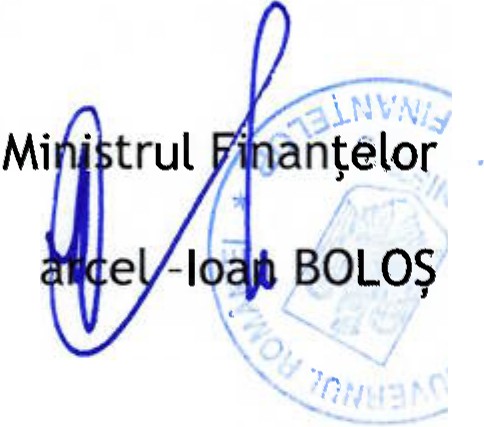 Ministrul Muncii 'si Solidarit,atii SocialeSimona BUCURA-OPRESCU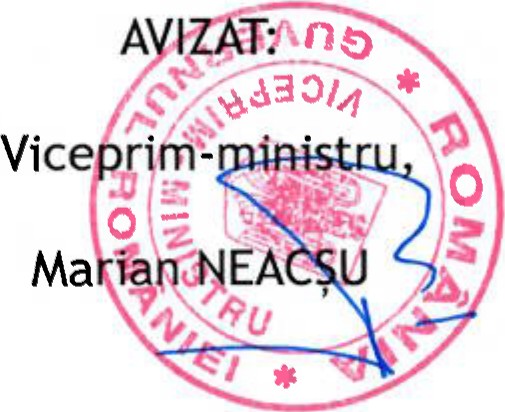 Ministrul Justitiei Alina- tefania GORGHIU1010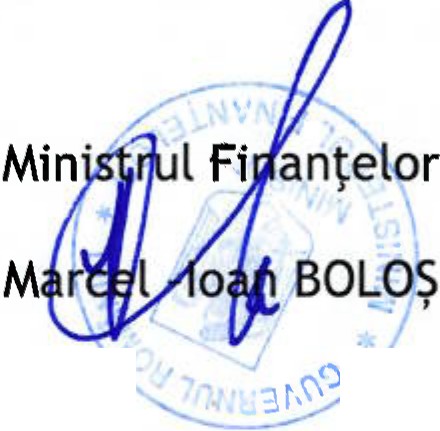 Ministrul Muncii i Solidaritatii Sociale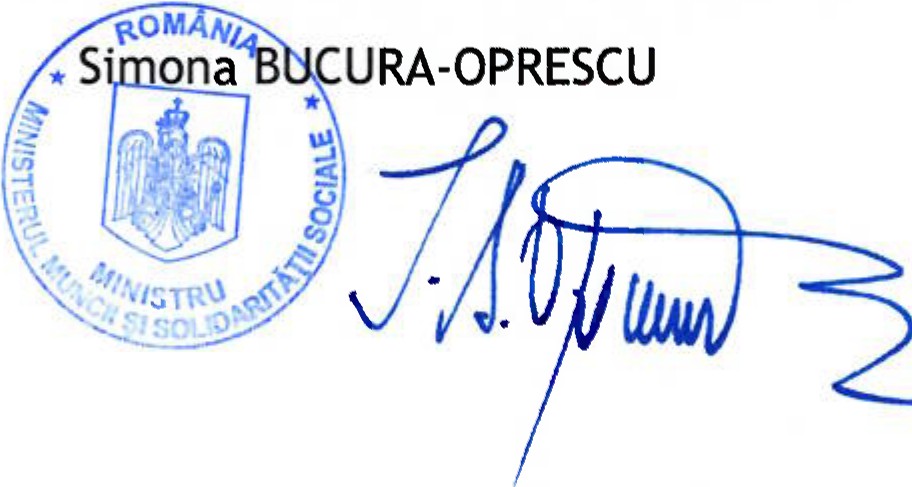 Viceprim-ministru,Marian NEAC UMinistrul Justitiei Alina-	tef l nia GORGHIU*	- .\1.	T,	 -\,.'u.,  -" . A.t--	).,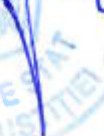 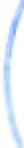 10M}.i 1 .,_ti,	('N,t )11L E G E Abugetului asigurărilor sociale de stat pe anul 2024Parlamentul României adoptă prezenta lege.CAPITOLUL IDispoziţii generaleSECŢIUNEA 1Dispoziţii generale referitoare la bugetul asigurărilor sociale de stat și bugetul asigurărilor pentru șomaj pe anul 2024Art.1. – Prezenta lege prevede şi autorizează pentru anul bugetar 2024 veniturile pe capitole şi subcapitole și cheltuielile pe destinaţii pentru bugetul asigurărilor sociale de stat, bugetul asigurărilor pentru şomaj, sinteza bugetelor instituţiilor publice finanţate parţial din venituri proprii, precum şi reglementări specifice exerciţiului bugetar al anului 2024.SECŢIUNEA  a 2-aDispoziţii referitoare la bugetul asigurărilor sociale de stat pe anul 2024Art.2. – (1) Sinteza veniturilor şi cheltuielilor bugetare alocate pe surse de finanțare, detaliată la venituri pe capitole şi subcapitole, iar la cheltuieli, pe părţi, capitole și titluri este prevăzută în anexa nr.1/03.Cheltuielile bugetului asigurărilor sociale de stat, detaliate pe părți, capitole, subcapitole, paragrafe, respectiv titluri de cheltuieli, articole şi alineate, după caz, sunt prevăzute în anexa nr.2/03.112Art.3. – (1) Bugetul asigurărilor sociale de stat aferent sistemului public de pensii se stabileşte la venituri în sumă de 134.982.538 mii lei, iar la cheltuieli în sumă de 134.982.538 mii lei, atât la credite de angajament cât și la credite bugetare.Sistemul de asigurare pentru accidente de muncă şi boli profesionale se stabileşte la venituri în sumă de 243.160 mii lei, iar la cheltuieli în sumă de 161.815 mii lei, atât la credite de angajament cât și la credite bugetare, cu un excedent de 81.345 mii lei.Sinteza finanțării programelor bugetului asigurărilor sociale de stat cu detalierea pe fișele programelor bugetare, este prevăzută în anexa nr. 3/03.Programul de investiţii publice pe grupe de investiţii şi surse de finanţare este prevăzut în anexa nr.4/03.SECŢIUNEA a 3-aDispoziţii referitoare la bugetul asigurărilor pentru şomaj pe anul 2024Art.4. – (1) Sinteza veniturilor şi cheltuielilor bugetare alocate pe surse de finanțare, detaliată la venituri pe capitole şi subcapitole, iar la cheltuieli, pe părţi, capitole și titluri este prevăzută în anexa nr. 1/04.(2) Cheltuielile bugetului asigurărilor pentru șomaj, detaliate pe părți, capitole, subcapitole, paragrafe, respectiv titluri de cheltuieli, articole şi alineate, după caz, sunt prevăzute în anexa nr. 2/04.Art.5. – (1) Bugetul asigurărilor pentru şomaj, aferent sistemului asigurărilor pentru şomaj, se stabileşte la venituri în sumă de 2.314.892 mii lei, iar la cheltuieli în sumă de 2.094.627 mii lei la credite bugetare și în sumă de 2.154.627 mii lei la credite de angajament, cu un excedent de 220.265 mii lei.Fondul de garantare pentru plata creanţelor salariale instituit prin Legea nr.200/2006 privind constituirea şi utilizarea Fondului de garantare pentru plata creanţelor salariale, cu modificările ulterioare, se stabileşte la venituri în sumă de 136.490 mii lei, iar la cheltuieli în sumă de 39.257 mii lei, atât la213credite de angajament cât și la credite bugetare, cu un excedent de 97.233 mii lei.Sinteza proiectelor finanţate din fonduri externe nerambursabile şi detalierea pe proiecte şi programul de investiţii publice pe grupe de investiţii şi surse de finanţare, detaliate, sunt prevăzute în anexele nr.3/04 şi 5/04.Sinteza finanțării programelor bugetului asigurărilor pentru șomaj cu detalierea pe fișele programelor bugetare, este prevăzută în anexa nr. 4/04.Sinteza sumelor alocate pentru instituții publice finanțate parțial din venituri proprii este prevăzută în anexa nr.6/04.CAPITOLUL IIResponsabilităţi în aplicarea prezentei legi şi dispoziţiiîn gestionarea proiectelor cu finanţare din fonduri externe nerambursabileSECŢIUNEA 1Responsabilităţi în aplicarea prezentei legiArt.6. – (1) În anul 2024, în condiţiile prevăzute de Legea nr.500/2002 privind finanțele publice, cu modificările şi completările ulterioare, ordonatorul principal de credite poate efectua virări de credite de angajament și de credite bugetare între titlurile şi articolele de cheltuieli din cadrul aceluiaşi capitol sau de la alte capitole, după caz, în vederea asigurării plăţii la scadenţă a cotizaţiilor şi contribuţiilor la organisme internaţionale.(2)	Ordonatorul	principal	de	credite	comunică	lunar	Ministerului Finanţelor modificările efectuate potrivit prevederilor alin.(1).Art.7. – Sunt interzise virările de credite de angajament și credite bugetare între subdiviziunile de cheltuieli aprobate pentru sistemul public de pensii şi cele pentru sistemul de asigurare pentru accidente de muncă şi boli profesionale.314Art.8. – Sunt interzise virările de credite de angajament și credite bugetare între subdiviziunile de cheltuieli aprobate pentru sistemul asigurărilor pentru şomaj şi cele pentru Fondul de garantare pentru plata creanţelor salariale.Art.9. – Se interzice ordonatorului principal de credite să efectueze virări de credite de angajament și credite bugetare de la titlul 51 „Transferuri între unităţi ale administraţiei publice” al capitolului 68.04 „Asigurări şi asistenţă socială” la celelalte titluri ale aceluiaşi capitol sau la alte capitole bugetare.Art.10 – (1) Prin derogare de la prevederile art.47 alin. (9) și (10) din Legea nr.500/2002, cu modificãrile și completările ulterioare, în anul 2024, se autorizează ordonatorul principal de credite să efectueze pe tot parcursul anului:virări de credite de angajament și credite bugetare pentru asigurarea implementării proiectelor cu finanțare din fonduri externe nerambursabile, inclusiv a investițiilor/reformelor noi aferente Mecanismului de redresare și reziliențã, cu modificarea corespunzătoare a anexelor la bugetul asigurărilor sociale de stat sau bugetul asigurărilor pentru șomaj, după caz;virări de credite de angajament și credite bugetare între programe, peste limita prevăzută, cu încadrarea în prevederile bugetare aprobate, cu modificarea corespunzătoare a anexelor la bugetul asigurărilor sociale de stat sau bugetul asigurărilor pentru șomaj, după caz;(2) Se autorizează ordonatorul principal de credite pe tot parcursul anului să modifice costurile asociate măsurilor și valorile indicatorilor prevăzuți în anexele la bugetul asigurărilor sociale de stat sau bugetul asigurărilor pentru șomaj, după caz, cu încadrarea în valoarea totală a programului aprobată pe anul 2024.SECŢIUNEA a 2-aDispoziţii referitoare la proiecte cu finanţare din fonduri externe nerambursabile, aferente perioadei de programare a Uniunii Europene 2021-2027, precum și la proiecte cu finanțare din Planul Național de Redresare și Reziliență al României, pe anul 2024415Art.11 - (1) Se autorizează ordonatorul principal de credite să introducă, în anexele la bugetul asigurărilor sociale de stat, bugetul asigurărilor pentru șomaj și în bugetele instituțiilor finanțate parțial din bugetul asigurărilor pentru șomaj, după caz, creditele de angajament necesare implementării proiectelor noi, la nivelul prevăzut în contractele/deciziile/ordinele de finanțare/avizele de principiu emise de către autoritățile de management, în cadrul programelor aferente perioadei de programare bugetară a Uniunii Europene 2021 - 2027, să majoreze creditele bugetare aferente estimărilor pentru anii 2025 - 2027 și anii ulteriori și, după caz, să modifice Programul de investiții publice.Prin derogare de la art.47 alin.(16) din Legea nr.500/2002, cu modificările și completările ulterioare, se autorizează ordonatorul principal de credite să introducă, după caz, în bugetele prevăzute la alin.(1), titlul 56 "Proiecte cu finanţare din fonduri externe nerambursabile (FEN) postaderare".Se autorizează ordonatorul principal de credite să efectueze, în cursul întregului an, în bugetul asigurărilor sociale de stat și bugetul asigurărilor pentru șomaj, după caz, virări de credite bugetare în cadrul proiectelor finanțate din fonduri externe nerambursabile postaderare, inclusiv prin diminuarea cheltuielilor de natura investițiilor și majorarea cheltuielilor curente, astfel încât să asigure implementarea corespunzătoare a proiectelor noi și, după caz, să modifice Programul de investiții publice.Se autorizează ordonatorul principal de credite să efectueze, în cursul întregului an, în bugetul asigurărilor sociale de stat și bugetul asigurărilor pentru șomaj, după caz, virări de credite de angajament neutilizate în cadrul titlului 56 "Proiecte cu finanţare din fonduri externe nerambursabile (FEN) postaderare", cu încadrarea în nivelul total al fondurilor aprobate, pentru asigurarea finanţării proiectelor aflate în implementare.Art.12 - (1) În condițiile prevederilor Legii nr.500/2002, cu modificările și completările ulterioare, în cursul întregului an, ordonatorul principal de credite poate efectua virări de credite de angajament și credite bugetare între titlurile, articolele şi alineatele de cheltuieli din cadrul aceluiaşi capitol sau de la alte capitole, cu modificarea corespunzătoare a anexelor, pentru asigurarea fondurilor necesare la titlul 56 "Proiecte cu finanţare din fonduri externe nerambursabile516(FEN) postaderare", pentru finanțarea proiectelor aflate în implementare, sau proiectelor noi finanțate din fonduri externe nerambursabile postaderare, cu încadrarea în nivelul total al cheltuielilor aprobate prin bugetul asigurărilor sociale de stat sau bugetul asigurărilor pentru șomaj, după caz.Prevederile alin.(1) se aplică şi instituţiilor publice finanţate parţial sau integral din venituri proprii, cu introducerea corespunzătoare a modificărilor, atât la partea de venituri, cât şi la partea de cheltuieli.Din sumele prevăzute la titlul 56 "Proiecte cu finanţare din fonduri externe nerambursabile (FEN) postaderare" se pot efectua cheltuieli curente şi de capital pentru derularea corespunzătoare a proiectelor finanţate de la acest titlu.Art.13. – (1) Pentru cota-parte din plățile efectuate aferente cheltuielilor eligibile a fi rambursate din programe aferente Politicii de coeziune a Uniunii Europene, politicilor comune agricolă și de pescuit sau din alte programe/instrumente/facilități/mecanisme postaderare, ordonatorul de credite care are calitatea de beneficiar va transmite o cerere de rambursare autorității de management/gestiune a programului/ instrumentului/ facilității/ mecanismului în maximum 3 luni de la efectuarea cheltuielilor, cu excepția cheltuielilor efectuate înainte de semnarea contractului de finanțare, în conformitate cu regulile specifice de eligibilitate a cheltuielilor, precum şi cu prevederile contractului/deciziei/ordinului de finanțare.Sumele aferente rambursărilor de fonduri externe nerambursabile postaderare primite de la Comisia Europeană și/sau a altor donatori externi, se fac venit la bugetele din care au fost finanțate proiectele respective și se virează la aceste bugete conform reglementărilor Uniunii Europene și prevederilor legale naționale ce reglementează fiecare domeniu care intră în sfera de cuprindere a fondurilor externe nerambursabile postaderare de către autoritățile de management/gestiune, ori de către alte autorități naționale abilitate în acest sens în cadrul unor programe/facilități/mecanisme sau instrumente postaderare, după caz.Beneficiarii finanțați integral din bugetul asigurărilor sociale de stat sau bugetul asigurărilor pentru șomaj, după caz, care implementează proiecte finanțate în cadrul programelor/ instrumentelor/ facilităților/ mecanismelor care nu sunt gestionate de către autorități ale administrației publice din România virează în contul de venituri ale acestor bugete sumele primite ca rambursare a617cheltuielilor efectuate în cadrul proiectelor respective, în termen de 5 zile lucrătoare de la data încasării acestora.Art.14 - Se interzice ordonatorului principal de credite să efectueze virări de credite de angajament și credite bugetare de la titlul 56 "Proiecte cu finanţare din fonduri externe nerambursabile (FEN) postaderare" la celelalte titluri de cheltuieli din cadrul aceluiași capitol sau la alte capitole bugetare, cu excepția virărilor de credite de angajament și credite bugetare care pot fi efectuate pe tot parcursul anului, după caz, de la titlul 56 "Proiecte cu finanţare din fonduri externe nerambursabile (FEN) postaderare" la:titlul 51 „Transferuri între unități ale administrației publice”, în vederea asigurării sumelor reprezentând contribuția proprie și/sau cofinanţarea națională, aferentă proiectelor finanțate din fonduri externe nerambursabile ale instituțiilor publice finanțate parţial din bugetul asigurărilor pentru şomaj;titlul 60 "Proiecte cu finanțare din sumele reprezentând asistența financiară nerambursabilă aferentă PNRR";titlul 61 ”Proiecte cu finanțare din sumele aferente componentei de împrumut a PNRR”.Art.15 - (1) Ordonatorul principal de credite comunică, în termen de 5 zile lucrătoare Ministerului Finanțelor modificările efectuate potrivit prevederilor art.11, art.12 alin.(1) și (2) și art.14 concomitent cu transmiterea anexelor modificate corespunzător.(2) Se autorizează Ministerul Finanțelor să aprobe, la propunerea ordonatorului principal de credite, repartizarea pe trimestre ca urmare a modificărilor prevăzute la art.12 alin.(1) și art.14.Art.16 – Sumele prevăzute pe total la alineatul „Finanțare externă nerambursabilă" din cadrul titlului 56 „Proiecte cu finanțare din fonduri externe nerambursabile (FEN) postaderare" aferente cadrului financiar 2021-2027 nu pot fi diminuate, cu excepția sumelor care se virează la articolul și/sau alineatul ”Fonduri europene nerambursabile” din cadrul titlului 60 ” "Proiecte cu finanțare din sumele reprezentând asistența financiară nerambursabilă aferentă PNRR" pentru finanțarea reformelor/investițiilor/proiectelor aferente componentei de718asistență financiară nerambursabilă din cadrul Mecanismului de redresare și reziliență.Art.17. - (1) În anul 2024, pentru implementarea proiectelor/investițiilor/reformelor finanțate din Mecanismul de redresare și reziliență, prevăzute în Planul Național de Redresare și Reziliență al României, prin derogare de la prevederile art.47 alin.(16) din Legea nr.500/2002, cu modificările și completările ulterioare, se autorizează ordonatorul principal de credite să introducă în bugetul asigurărilor sociale de stat sau bugetul asigurărilor pentru șomaj, după caz, titlul 61 ”Proiecte cu finanțare din sumele aferente componentei de împrumut a PNRR”.Se autorizează ordonatorul principal de credite să introducă în bugetul asigurărilor sociale de stat sau bugetul asigurărilor pentru șomaj, după caz, creditele	de	angajament	necesare	implementării proiectelor/investițiilor/reformelor noi aferente Mecanismului de redresare şi rezilienţă la nivelul prevăzut în contractele/deciziile/ordinele de finanţare încheiate cu coordonatorii de reformă şi/sau investiţii/agenţiile de implementare/responsabilii de implementare a investiţiilor.În condițiile prevederilor Legii nr.500/2002, cu modificările și completările ulterioare, în cursul întregului an, ordonatorul principal de credite poate efectua virări de credite bugetare şi credite de angajament la titlul 60 "Proiecte cu finanțare din sumele reprezentând asistența financiară nerambursabilă aferentă PNRR" și titlul 61 ”Proiecte cu finanțare din sumele aferente componentei de împrumut a PNRR” de la titlurile, articolele şi alineatele de cheltuieli din cadrul aceluiaşi capitol sau de la alte capitole, pentru asigurarea sumelor necesare finanţării proiectelor/investiţiilor/reformelor aferente Mecanismului de redresare şi rezilienţă, inclusiv de la titlul 56 "Proiecte cu finanţare din fonduri externe nerambursabile (FEN) postaderare" pentru finanţarea proiectelor aferente perioadei de programare a Uniunii Europene 2021 - 2027, cu respectarea prevederilor art.16.Pe parcursul întregului an, ordonatorul principal de credite poate efectua virări de credite de angajament şi credite bugetare neutilizate în cadrul titlurilor 60 "Proiecte cu finanţare din sumele reprezentând asistenţa financiară nerambursabilă aferentă PNRR" și 61 "Proiecte cu finanţare din sumele aferente819componentei de împrumut a PNRR" cu încadrarea în nivelul total al fondurilor aprobate.Art.18 - (1) Se autorizează Ministerul Finanțelor să aprobe, la propunerea ordonatorului principal de credite, repartizarea pe trimestre urmare modificărilor efectuate potrivit art.17 alin.(3).(2) Sumele prevăzute pe total la articolul bugetar "Fonduri europene nerambursabile" din cadrul titlului 60 "Proiecte cu finanțare din sumele reprezentând asistența financiară nerambursabilă aferentă PNRR" nu pot fi diminuate.CAPITOLUL IIIDispoziţii finaleArt.19. – Câştigul salarial mediu brut utilizat la fundamentarea bugetului asigurărilor sociale de stat pe anul 2024 este de 7.567 lei.cazul:lei.Art.20. – Cuantumul ajutorului de deces se stabileşte, în condiţiile legii, înasiguratului sau pensionarului, la 7.567 lei;unui membru de familie al asiguratului sau al pensionarului, la 3.784Art.21. – În anul 2024, cota contribuției pentru persoanele prevăzute la art.20 alin.(1) din Legea nr.76/2002 privind sistemul asigurărilor pentru șomaj și stimularea ocupării forței de muncă, cu modificările şi completările ulterioare, este de 17% din contribuția asiguratorie pentru muncă prevăzută la art.220^3 alin.(1) din Legea nr.227/2015 privind Codul fiscal, cu modificările și completările ulterioare.Art.22 - (1) Pentru plata drepturilor la domiciliul beneficiarilor, cheltuielile pentru transmiterea şi achitarea drepturilor finanţate din bugetul920asigurărilor sociale de stat se stabilesc prin aplicarea coeficientului de 1,1% asupra sumelor plătite.Pentru plata drepturilor la domiciliul beneficiarilor, cheltuielile pentru transmiterea şi achitarea drepturilor finanţate din bugetul asigurărilor pentru şomaj se stabilesc prin aplicarea coeficientului de 1% asupra sumelor plătite.Cheltuielile stabilite prin aplicarea coeficienţilor prevăzuţi la alin. (1)şi (2) se suportă din bugetul din care se finanţează drepturile respective.Art.23 - Tariful pentru un talon de plată la domiciliul beneficiarilor, în situaţia în care aceștia au optat pentru plata în cont curent sau în cont de card, este de 2,15 lei și se suportă din bugetul din care se finanțează dreptul respectiv.Art.24. – (1) Creditele de angajament prevăzute în anexele la bugetul asigurărilor sociale de stat și bugetul asigurărilor pentru șomaj reprezintă limită maximă în cadrul căreia pot fi încheiate angajamentele legale astfel cum sunt definite la art.2 alin.(1) pct.3 din Legea nr.500/2002, cu modificările și completările ulterioare.Se autorizează ordonatorul principal de credite să detalieze la nivel de subcapitol și paragraf, precum și la nivel de articol și alineat creditele de angajament aprobate pe anul 2024 și să comunice Ministerului Finanțelor, în termen de 15 zile lucrătoare de la data intrării în vigoare a prezentei legi.Se autorizează ordonatorul principal de credite să detalieze creditele bugetare aprobate la titlul 10 „Cheltuieli de personal” și titlul 20 „Bunuri și servicii” la nivel de articol și alineat, potrivit clasificației bugetare.Ordonatorul principal de credite are obligația să transmită Ministerului Finanțelor detalierea prevăzută la alin.(3) în termen de 5 zile de la data intrării în vigoare a prezentei legi.Ordonatorul principal de credite al bugetului asigurărilor sociale de stat, respectiv al bugetului asigurărilor pentru şomaj are obligaţia să transmită Ministerului Finanţelor detalierea în structură, pe funcţii, a numărului maxim de posturi finanţat în condiţiile legii şi salariul mediu de bază pe funcţii din anul 2024, în termen de 45 de zile de la data intrării în vigoare a prezentei legi.În cazul nerespectării termenelor prevăzute la alin. (4) și (5), Ministerul Finanțelor este autorizat să nu aprobe cererile de deschideri de credite transmise1021de ordonatorul principal de credite, cu excepția cererilor pentru achitarea drepturilor salariale și a drepturilor de asistență socială.Art.25. – Anexele nr.1/03-4/03 și nr.1/04-6/04 fac parte integrantă din prezenta lege.Această lege a fost adoptată de Parlamentul României cu respectarea prevederilor art.65 alin.(2) și ale art.76 alin.(2) din Constituția României, republicată.PREŞEDINTELE CAMEREI DEPUTAŢILORPREŞEDINTELE SENATULUIBucureşti, Nr.1122MINISTERUL MUNCII SI SOLIDARITATII SOCIALESinteza veniturilor si cheltuielilor alocate pe surse si pe titluri pe anii 2022-2027Anexa nr. 1 / 03  Pag.	1 - mii lei -232425262728MINISTERUL MUNCII SI SOLIDARITATII SOCIALEBugetul pe capitole, subcapitole, paragrafe, titluri de cheltuieli, articole si alineate pe anii 2022-2027(sume alocate din Bugetul asigurarilor sociale de stat)Anexa nr. 2 / 03  Pag.	1 - mii lei -293031323334353601 13574005Ministerul Muncii si Solidaritatii Sociale TOTAL CHELTUIELI1851Credite de angajamentCredite bugetareBuget asigurari sociale de statCredite de angajamentCredite bugetareFonduri externe nerambursabileCredite de angajamentCredite bugetarePROGRAM1.176.453.5561.176.453.5561.176.452.8401.176.452.840716716406.761.508406.761.508406.760.792406.760.792716716112.314.772112.314.772112.314.772112.314.772135.144.353135.144.353135.144.353135.144.353163.925.383163.925.383163.925.383163.925.383174.410.185174.410.185174.410.185174.410.185183.897.355183.897.355183.897.355183.897.35518511851Dezvoltarea si cresterea sustenabilitatii sistemului asigurarilor sociale TOTAL PROGRAM18511851Credite de angajamentCredite bugetare1.175.294.7681.175.294.768406.380.037406.380.037112.159.317112.159.317134.982.538134.982.538163.782.112163.782.112174.257.068174.257.068183.733.696183.733.696Cod ordonatorProg. DenumireValoarea totala a programuluiRealizari2022 si ani anterioriExecutie preliminata 2023Propuneri 2024	Estimari 2025	Estimari 2026	Estimari 2027Estimari aniulteriori01   13574005	1851Buget asigurari sociale de stat185118511851185118512070Credite de angajamentCredite bugetareFonduri externe nerambursabileCredite de angajamentCredite bugetarePROGRAM1.175.294.0521.175.294.052716716406.379.321406.379.321716716112.159.317112.159.317134.982.538134.982.538163.782.112163.782.112174.257.068174.257.068183.733.696183.733.69620702070Asigurari accidente de munca si boli profesionale TOTAL PROGRAM20702070207020702070Credite de angajamentCredite bugetareBuget asigurari sociale de statCredite de angajamentCredite bugetare1.158.7881.158.7881.158.7881.158.788381.471381.471381.471381.471155.455155.455155.455155.455161.815161.815161.815161.815143.271143.271143.271143.271153.117153.117153.117153.117163.659163.659163.659163.65901 13574005Ministerul Muncii si Solidaritatii Sociale1851PROGRAM :Dezvoltarea si cresterea sustenabilitatii sistemului asigurarilor sociale DESCRIERE PROGRAM SI DOMENIUL POLITICII PUBLICE:Programul are in vedere reforma sistemului public de pensii, primul pilon, prin extinderea sferei de cuprindere in sistem a tuturor categoriilor de contribuabili, crearea unei redistribuiri echitabile prin relationarea directa a drepturilor de pensie cu nivelul contributiilor platite, marirea progresiva a varstelor de pensionare si a stagiului de cotizare, promovarea unor forme flexibile de pensionare, majorarea punctului de pensie. Continuarea pilonului II de pensii, al fondurilor de pensii administrate privat, in scopul de a asigura o pensie privata ce suplimenteaza veniturile din pensia din sistemul public. Administrarea sistemului public de pensii pe baza de transparenta, legalitate si eficienta.OBIECTIV PROGRAMModernizarea sistemului public de pensii prin digitaliare, elaborarea cadrului legislativ si recalcularea tuturor doarelor de pensii pe baza principiului contributivitatii, tinand cont de conditionalitatile de modernizare asumate prin PNRR.DURATA DE REALIZARE A PROGRAMULUI(luni): DATA DE INCEPERE A PROGRAMULUI: luna: anul: DATA DE INCHIDERE A PROGRAMULUI: luna: anul: PROGRAM PERMANENT: DAINDICATORI DE REZULTAT - EFECTUL POLITICILIOR PUBLICEMASURI INTREPRINSE PENTRU ATINGEREA OBIECTIVULUI SI COSTURI ASOCIATE ACESTORA:Masura 405Asigura finantarea conform legislatiei in domeniu si plata la timp, conform termenelor legale, a tuturor pensiilor din sistemul public de pensii si a ajutoarelor sociale . Cost asociat:133331943 mii leiMasura 406Asigura finantarea sistemului de trimitere la tratament balnear a pensionarilor si asiguratilor. Cost asociat:400000 mii lei Masura 407Organizeaza activitatea de stabilire si plata pentru fondul de pensii administrat privatCodordonatorCod programCod indicatorValoarea totala a programuluiRealizari2022 si anianterioriExecutie preliminata2023Propuneri 2024Estimari 2025	Estimari 2026	Estimari 2027Estimari aniulteriori01 1357400518515840Masura 408Gestioneaza baza de date proprie privind asiguratii sistemului public de pensii si participantii la fondul de pensii administrat privat. Cost asociat:1250595 mii leiINDICATORI DE EFICIENTAValoarea punctului de pensie stabilit prin programul de guvernare1.5861.7852.0325841	Indicele anual de modificare a contributiilor la fondurile administrate privat74347435743674373,75Ponderea drepturilor de pensie distribuite prin cont bancar % Gradul de valorificare a biletelor de tratamentPonderea dosarelor noi solutionate in termen Ponderea recalcularilor solutionate in termen3,7557,695,796,2194,784,755997979560	65	6597	97	9797,5	98	9895,5	96	96SURSE DE FINANTARE ALE PROGRAMULUITotal GeneralCredite de angajamentBuget asigurari sociale de statI. Credite de angajament 1.175.294.052406.379.321112.159.317134.982.538163.782.112174.257.068183.733.696Fonduri externe nerambursabileCredite de angajament716Credite bugetare716716716BUGETUL PROGRAMULUITotal GeneralI. Credite de angajament680310	II. Credite bugetare6803306.221.073TITLUL III DOBANZI2.610.521691.735689.989722.531743.487762.81001 135740051851680358TITLUL X PROIECTE CU FINANTARE DIN FONDURI EXTERNE NERAMBURSABILE AFERENTE CADRULUI FINANCIAR 2014-2020680358I. Credite de angajament 17.5092.26015.249680359680359Credite de angajament 28.979Credite bugetare28.97911.91711.9174.0004.0003.1153.1153.2263.2263.3153.3153.4063.406680360TITLUL XII PROIECTE CU FINANTARE DIN SUMELE REPREZENTAND ASISTENTA FINANCIARA NERAMBURSABILA AFERENTA PNRR680360680360Credite de angajament 410.131Credite bugetare410.13154.43754.437205.694205.69450.00050.00050.00050.00050.00050.000680371TITLUL XV ACTIVE NEFINANCIARE680371680371Credite de angajament 91.978Credite bugetare91.97831.77831.77844.50044.5009.7009.7002.0002.0002.0002.0002.0002.000680385TITLUL XXI PLATI EFECTUATE IN ANII PRECEDENTI SI RECUPERATE IN ANUL CURENT680385Credite de angajament-75.316-75.316CodordonatorCodCodValoarea totala aRealizari2022 si aniExecutie preliminataPropuneri 2024Estimari 2025	Estimari 2026	Estimari 2027Estimari aniulterioriCodordonatorCodCodValoarea totala aRealizari2022 si aniExecutie preliminataPropuneri 2024Estimari 2025	Estimari 2026	Estimari 2027Estimari aniulterioriCOMENTARII :2070PROGRAM :Asigurari accidente de munca si boli profesionaleDESCRIERE PROGRAM SI DOMENIUL POLITICII PUBLICE:Programul asigura pentru angajatori, lucratori si pentru societate, ca intreg, suport de cea mai inalta calitate si eficienta pentru cei afectati de accidentele de munca si bolile profesionale. Administrarea sistemului de accidente de munca si boli profesionale pe baza de transparenta, legalitate si eficienta.7438Numar de accidente de munca (cazuri)6.3503.7006.3003.6006.3003.5006.2503.4006.2003.30001 135740052070743974407441Numar de accidente mortale de munca (cazuri) Numar de accidente colectiveNumar de cazuri boli profesionale (cazuri)80323707732370753237073303607030360MASURI INTREPRINSE PENTRU ATINGEREA OBIECTIVULUI SI COSTURI ASOCIATE ACESTORA:Masura 409Asigura evidenta accidentelor de munca si a bolilor profesionale, coordoneaza activitatea de asigurare pentru accidente de munca si boli profesionale, cu precadere activitatea preventiva. Cost asociat:19341 mii leiMasura 410Deconteaza in conditiile legii prestatiile si serviciile de asigurare pentru accidentele de munca si bolile profesionale. Cost asociat:142474 mii leiINDICATORI DE EFICIENTA7442	Evolutia numarului de accidente de munca fata de an anteriorSURSE DE FINANTARE ALE PROGRAMULUITotal GeneralCredite de angajament 1.158.788Credite bugetare1.158.788381.471381.471155.455155.455161.815161.815143.271143.271153.117153.117163.659163.65901 135740052070Buget asigurari sociale de statCredite de angajament 1.158.788Credite bugetare1.158.788381.471381.471155.455155.455161.815161.815143.271143.271153.117153.117163.659163.659BUGETUL PROGRAMULUITotal GeneralCredite de angajament 1.158.788Credite bugetare381.471155.455161.815143.271153.117163.6596903ASIGURARI SI ASISTENTA SOCIALA PENTRU ACCIDENTE DE MUNCA SI BOLI PROFESIONALE69036903Credite de angajament 1.158.788Credite bugetare1.158.788381.471381.471155.455155.455161.815161.815143.271143.271153.117153.117163.659163.659690310TITLUL I CHELTUIELI DE PERSONAL01 135740052070690310690310Credite de angajament 119.772Credite bugetare119.77236.19636.19616.19716.19716.83516.83516.30416.30416.92016.92017.32017.320690320TITLUL II BUNURI SI SERVICIICOMENTARII :0	1	2TOTAL GENERAL3	4	5	6	7	8	90	1	2	3	4	5	6	7	8	90	1	2C - Alte cheltuieli de investitii3	4	5	6	7	8	90	1	2	3	4	5	6	7	8	90	1	2b.Dotari independente3	4	5	6	7	8	90	1	2	3	4	5	6	7	8	9e.Lucrari de foraj, cartarea terenului, fotogrammetrie, determinari seismologice, consultanta si alte cheltuieli de investitii ce nu se regasesc la celelalte categorii de investitii0	1	2	3	4	5	6	7	8	9f.Cheltuieli de expertiza,proiectare,asistenta tehnica,pentru probe tehnologice si teste si predare la beneficiar si de executie privind reparatiile capitale,precum si alte categorii de lucrari de interventii,cu exceptia celor incluse la lit.d),astfel cum sunt definite de legislatia in vigoare,inclusiv cheltuielile necesare pentru obtinerea avizelor,autorizatiilor si acordurilor prevazute de lege0	1	2	3	4	5	6	7	8	9TOTAL CAPITOL 68 -- ASIGURARI SI ASISTENTA SOCIALA0	1	2	3	4	5	6	7	8	90	1	2C - Alte cheltuieli de investitii3	4	5	6	7	8	90	1	2	3	4	5	6	7	8	9MINISTERUL MUNCII SI SOLIDARITATII SOCIALE COD OBIECTIV 1FISAAnexa nr. 4 / 03/01OBIECTIVULUI/PROIECTULUI/CATEGORIEI DE INVESTITIIa.Achizitii de imobile, inclusiv terenuriTipul cheltuielii :	C - Alte cheltuieli de investitiiD. ESALONAREA VALORII RAMASE DE FINANTAT SI SURSELE DE FINANTARE I - Credite de angajamentII - Credite bugetare- mii lei -0	1	2	3	4	5	6	7	8	9D. ESALONAREA VALORII RAMASE DE FINANTAT SI SURSELE DE FINANTARE I - Credite de angajamentII - Credite bugetare- mii lei -  PROFESIONALE	D. ESALONAREA VALORII RAMASE DE FINANTAT SI SURSELE DE FINANTARE I - Credite de angajamentII - Credite bugetare- mii lei -  PROFESIONALE	0	1	2	3	4	5	6	7	8	9categorii de lucrari de interventii,cu exceptia celor incluse la lit.d),astfel cum sunt definite de legislatia in vigoare,inclusiv cheltuielile necesare pentru obtinerea avizelor,autorizatiilor si acordurilor prevazute de legeTipul cheltuielii :	C - Alte cheltuieli de investitiiD. ESALONAREA VALORII RAMASE DE FINANTAT SI SURSELE DE FINANTARE I - Credite de angajamentII - Credite bugetare- mii lei -MINISTERUL MUNCII SI SOLIDARITATII SOCIALESinteza veniturilor si cheltuielilor alocate pe surse si pe titluri pe anii 2022-2027Anexa nr. 1 / 04  Pag.	1 - mii lei -70717273747576MINISTERUL MUNCII SI SOLIDARITATII SOCIALEBugetul pe capitole, subcapitole, paragrafe, titluri de cheltuieli, articole si alineate pe anii 2022-2027(sume alocate din Bugetul asigurarilor pentru somaj)Anexa nr. 2 / 04  Pag.	1 - mii lei -777879808182838485868788Ministerul Muncii si Solidaritatii SocialeCredite de angajamentCredit bugetarSINTEZAAnexa nr. 3/04 Pag. 1din 1proiectelor finantate / propuse la finantare in cadrul programelor aferente Politicii de Coeziune a U.E., Politicilor Comune Agricola si de Pescuit, precum si a altor facilitati si instrumente postaderareCodDenumirea program / instrument / facilitateValoarea totalaRealizari pana in anul 2021Realizari 2022Executie preliminata 2023Propuneri 2024Estimari 2025Estimari 2026Estimari 2027- mii lei -Anii urmatori5000Credite de angajamentCredite bugetareTOTAL GENERAL1.600.000	0	01.600.000	0	00	400.0000	400.000400.000400.000400.000400.000400.000	0400.000	08004560280045602Programe din Fondul Social European(FSE)Programe din Fondul Social European(FSE)23830	SMART SPO - Servicii moderne, accesibile si pregatite pentru viitorI. Credite de angajament1.600.000	0	00	400.000400.000400.000400.000	089Anexa nr. 3/04/01Ministerul Muncii si Solidaritatii SocialeProgram/ facilitate/ instrument:	110 Programul operational Educatie si ocupare 2021-2027Pag. 1din 1Credite de angajamentCredit bugetarFISA PROIECTULUIfinantat / propus la finantare in cadrul programelor aferente Politicii de Coeziune a U. E., Politicilor Comune Agricola si de Pescuit si a altor facilitati si instrumente postaderare- mii lei -Proiectul:23830SMART SPO - Servicii moderne, accesibile si pregatite pentru viitorFond de finantare:	02 Fondul Social European (FSE)5004	BUGETUL ASIGURARILOR PENTRU SOMAJ901853Masuri active destinate stimularii ocuparii fortei de munca1856II. Credite bugetare433.014433.014297.645297.64523.96923.96939.25739.25723.98923.98924.07724.07724.07724.0771857185718571857II. Credite bugetareFonduri externe nerambursabileCredite de angajamentCredite bugetare30730730730730730730730721 11370190Ministerul Muncii si Solidaritatii Sociale1853PROGRAM :Masuri active destinate stimularii ocuparii fortei de munca DESCRIERE PROGRAM SI DOMENIUL POLITICII PUBLICE:Programul isi propune sa sporeasca sansele de ocupare a persoanelor inregistrate in evidentele ANOFM, prin acordarea de masuri personalizate, adaptate profilului individualOBIECTIV PROGRAMCresterea ratei de ocupare a persoanelor in varsta de 20-64 ani.Cresterea ocuparii persoanelor inregistrate la ANOFM si prevenirea somajului. Diminuarea si prevenirea somajului in randul tinerilor.DURATA DE REALIZARE A PROGRAMULUI(luni):DATA DE INCEPERE A PROGRAMULUI: luna: 1 anul: 2002 DATA DE INCHIDERE A PROGRAMULUI: luna: anul: PROGRAM PERMANENT: DAINDICATORI DE REZULTAT - EFECTUL POLITICILIOR PUBLICERata de ocupare a persoanelor in varsta de 20-64 de ani in anul 2027 - 75% INDICATORI DE REZULTATE IMEDIATE AI MASURILOR21 1137019018536640Numar persoane aflate in cautare de loc de munca inregistrate in evidentele ANOFM (suma stocului de la inceputul anului si intrarile din cursul anului)6642600.000Numar persoane ocupate ca urmare a participarii la masuri active236.000600.000237.000600.000238.000600.000240.000600.000240.000MASURI INTREPRINSE PENTRU ATINGEREA OBIECTIVULUI SI COSTURI ASOCIATE ACESTORA:Masura 50Sprijinirea persoanelor aflate in cautarea unui loc de munca, in principal, prin informarea acestora despre oportunitatile de incadrare in munca, consiliere, mediere, calificare/recalificare profesionala, evaluare si recunoastere a competentelor profesionale obtinute in context nonformal si informal, facilitarea accesului la locurile de munca vacante. Cost asociat:47927 mii leiMasura 51Aplicarea masurilor prevazute de lege pentru facilitarea insertiei tinerilor pe piata muncii si a somerilor de lunga durata, precum si pentru stimularea angajatorilor pentru incadrarea persoanelor in cautarea unui loc de munca si subventionarea locurilor de munca. Cost asociat:1343354 mii leiINDICATORI DE EFICIENTA5844	Gradul de ocupare al tuturor persoanelor in cautarea unui loc de munca aflate in evidenta ANOFM40	40	40	40	405845Ponderea tinerilor cu varsta mai mica de 30 de ani care, in primele 4 luni de la inregistrare, ocupa un loc de munca, participa la un curs de formare profesionala, incheie un contract de ucenicie la locul de munca sau incheie un contract de stagiu in total tineri cu varsta mai mica de 30 de ani inregistrati65SURSE DE FINANTARE ALE PROGRAMULUITotal General65	65	65	65Credite de angajament 12.330.600Credite bugetare 12.294.7235.203.9715.204.0711.417.0971.441.1201.451.2811.391.2811.418.5271.418.5271.423.9811.423.9811.415.7431.415.743II. Credite bugetareVenituri propriiCredite de angajament 136.060Credite bugetare136.060BUGETUL PROGRAMULUITotal GeneralCredite de angajament 12.330.600Credite bugetare 12.294.723Buget fond somaj28.86028.86026.80026.80026.80026.80026.80026.80026.80026.8005004500450046504BUGETUL ASIGURARILOR PENTRU SOMAJCredite de angajament 12.194.540Credite bugetare 12.158.663INVATAMANT21 11370190185365046504Credite de angajament 265.489Credite bugetare265.489168.143168.14319.58819.58819.11319.11319.54819.54819.54819.54819.54919.549650420TITLUL II BUNURI SI SERVICII650420650420650440650440650440650457Credite de angajament 37.961Credite bugetare37.961TITLUL IV SUBVENTIICredite de angajament 118.182Credite bugetare118.1829.431II. Credite bugetare9.43120.39320.39344.40444.4044.4314.4314.1704.17013.41813.4181.0001.0003.1133.11315.00015.0001.0001.0003.4283.42815.12015.1201.0001.0003.4283.42815.12015.1201.0001.0003.4293.42915.12015.1201.0001.000650458TITLUL X PROIECTE CU FINANTARE DIN FONDURI EXTERNE NERAMBURSABILE AFERENTE CADRULUI FINANCIAR 2014-2020CodordonatorCod programCod indicatorValoarea totala a programuluiRealizari2022 si anianterioriExecutie preliminata2023Propuneri 2024  Estimari 2025	Estimari 2026	Estimari 2027Estimari aniulteriori21  11370190	1853650458650458Credite de angajament1.321Credite bugetare1.3213213211.0001.00068046804Credite de angajament 20.921Credite bugetare20.92110.99710.9971.8231.8232.0142.0142.0232.0232.0322.0322.0322.032680457TITLUL IX ASISTENTA SOCIALA680457680457Credite de angajament 21.350Credite bugetare21.35011.42611.4261.8231.8232.0142.0142.0232.0232.0322.0322.0322.0328004	II. Credite bugetare800456TITLUL VIII PROIECTE CU FINANTARE DIN FONDURI EXTERNE NERAMBURSABILE (FEN) POSTADERARE800456800456Credite de angajament 1.600.000Credite bugetare1.600.000400.000400.000400.000400.000400.000400.000400.000400.000800457800458II. Credite bugetareTITLUL X PROIECTE CU FINANTARE DIN FONDURI EXTERNE NERAMBURSABILE AFERENTE CADRULUI FINANCIAR 2014-2020800460TITLUL XII PROIECTE CU FINANTARE DIN SUMELE REPREZENTAND ASISTENTA FINANCIARA NERAMBURSABILA AFERENTA PNRR800460800460Credite de angajament 177.218Credite bugetare141.24157.21881.24180.00020.00020.00020.00020.00020.000Venituri proprii5010VENITURI PROPRII - TOTAL CHELTUIELI21 11370190185350105010651065106510651010651010651010651020Credite de angajament 136.060Credite bugetare136.060INVATAMANTCredite de angajament 136.060Credite bugetare136.060TITLUL I CHELTUIELI DE PERSONALCredite de angajament 47.431Credite bugetare47.431TITLUL II BUNURI SI SERVICII28.86028.86028.86028.8609.3239.32326.80026.80026.80026.8009.5279.52726.80026.80026.80026.8009.5279.52726.80026.80026.80026.8009.5279.52726.80026.80026.80026.8009.5279.527651058TITLUL X PROIECTE CU FINANTARE DIN FONDURI EXTERNE NERAMBURSABILE AFERENTE CADRULUI FINANCIAR 2014-2020CodordonatorCod programCod indicatorValoarea totala a programuluiRealizari2022 si anianterioriExecutie preliminata2023Propuneri 2024  Estimari 2025	Estimari 2026	Estimari 2027Estimari aniulteriori21  11370190	18531854651058651058651071651071651071Credite de angajament4.833Credite bugetare4.833TITLUL XV ACTIVE NEFINANCIARECredite de angajament457Credite bugetare457COMENTARII :PROGRAM :Masuri pasive acordate somerilor4.8334.833457457DESCRIERE PROGRAM SI DOMENIUL POLITICII PUBLICE:Indemnizatia de somaj si venitul de completare se acorda persoanelor care nu au un loc de munca, nu realizeaza venituri si care indeplinesc conditiile prevazute de legislatia pentru acordarea acestoraOBIECTIV PROGRAMAcordarea la timp a indemnizatiilor de somaj, conform prevederilor legale in vigoareMASURI INTREPRINSE PENTRU ATINGEREA OBIECTIVULUI SI COSTURI ASOCIATE ACESTORA:Masura 52Plata indemnizatiilor de somaj pentru beneficiarii indemnizatiilor de somaj cu stagiu de cotizare. Cost asociat:479785 mii lei Masura 53Plata indemnizațiilor de somaj pentru absolventi de invatamant beneficiari ai indemnizatiilor de somaj. Cost asociat:12558 mii leiINDICATORI DE EFICIENTA5846Ponderea șomerilor indemnizați în total someri %2020	20	20	20II. Credite bugetareBuget fond somajCredite de angajament 13.529.899Credite bugetare 13.529.89910.844.74410.844.744546.337546.337492.343492.343523.518523.518550.878550.878572.079572.079BUGETUL PROGRAMULUITotal GeneralCredite de angajament 13.529.899Credite bugetare 13.529.899Buget fond somaj5004BUGETUL ASIGURARILOR PENTRU SOMAJ50045004Credite de angajament 13.529.899Credite bugetare 13.529.89910.844.74410.844.744546.337546.337492.343492.343523.518523.518550.878550.878572.079572.0796804680420II. Credite bugetareTITLUL II BUNURI SI SERVICII680420680420Credite de angajament 34.852Credite bugetare34.85214.89514.8953.0003.0003.2003.2004.3814.3814.6054.6054.7714.771680451TITLUL VI TRANSFERURI INTRE UNITATI ALE ADMINISTRATIEI PUBLICE680451680451Credite de angajament 921.093Credite bugetare921.093511.957511.95787.38787.38764.71164.71181.01681.01685.79685.79690.22690.226680457TITLUL IX ASISTENTA SOCIALA680457680457Credite de angajament 12.644.770Credite bugetare 12.644.77010.388.70810.388.708455.950455.950424.432424.432438.121438.121460.477460.477477.082477.08221 1137019018541855COMENTARII :PROGRAM :Management si administratiaDESCRIERE PROGRAM SI DOMENIUL POLITICII PUBLICE:Din bugetul asigurarilor pentru somaj sunt asigurate cheltuielile de organizare si functionare a ANOFM si structurilor sale teritorialeOBIECTIV PROGRAMAsigurarea în conditii optime a functionarii ANOFM si structurilor teritoriale ale acesteia DURATA DE REALIZARE A PROGRAMULUI(luni):DATA DE INCEPERE A PROGRAMULUI: luna: 1 anul: 2002 DATA DE INCHIDERE A PROGRAMULUI: luna: anul:PROGRAM PERMANENT: DAINDICATORI DE REZULTAT - EFECTUL POLITICILIOR PUBLICERealizarea atributiilor Agentiei Nationale pentru Ocuparea Fortei de Munca si asigurarea calitatii serviciilor oferite21 113701901855INDICATORI DE REZULTATE IMEDIATE AI MASURILOR6649Formarea personalului SPO1.2271.2271.2271.2271.227MASURI INTREPRINSE PENTRU ATINGEREA OBIECTIVULUI SI COSTURI ASOCIATE ACESTORA:Masura 56Masuri dedicate modernizarii institutionale, cresterii eficientei, imbunatatirii proceselor si procedurilor institutionale ( in principal prin: adaptarea/ distribuirea eficienta a responsabilitatilor organizationale si adaptarea procedurilor conexe, promovarea/asigurarea vizibilitatii institutionale/ a dezvoltarii organizationale in raport cu asigurarea unr proceduri mai eficiente de lucru cu beneficiarii de servicii, dezvoltarea infrastructurii de TIC pentru procesele interne ale ANOFM) Cost asociat:2070 mii leiMasura 57Masuri dedicate managementului resurselor umane si adaptarea la nevoile organizatiei, precum: organizarea si evaluare corespunzatoare a personalului, asigurarea sistemului de evaluare a acestuia, asigurarea managementului financiar eficient, precum si formarea profesionala a personalului spcializat al ANOFM si a personalului nou intrat in sistem) Cost asociat:209733 mii leiSURSE DE FINANTARE ALE PROGRAMULUITotal GeneralII. Credite bugetareII. Credite bugetareBuget fond somaj5004500450046504BUGETUL ASIGURARILOR PENTRU SOMAJCredite de angajament 1.966.628Credite bugetare1.966.628INVATAMANT65046504Credite de angajament 32.406Credite bugetare32.40610.15910.1596.1476.1474.3554.3553.8533.8533.9463.9463.9463.946650410TITLUL I CHELTUIELI DE PERSONAL650410650410Credite de angajament 13.177Credite bugetare13.1774.3884.3881.2791.2791.7651.7651.8531.8531.9461.9461.9461.946650420TITLUL II BUNURI SI SERVICII68046804Credite de angajament 1.932.271Credite bugetare1.932.271841.648841.648204.340204.340207.398207.398220.089220.089229.343229.343229.453229.453680410TITLUL I CHELTUIELI DE PERSONAL21 113701901855680410680410Credite de angajament 1.613.250Credite bugetare1.613.250702.584702.584168.624168.624174.393174.393183.113183.113192.268192.268192.268192.268680420TITLUL II BUNURI SI SERVICII680420680420680430Credite de angajament 259.211Credite bugetare259.211TITLUL III DOBANZI119.816119.81627.25127.25127.17927.17928.33728.33728.31428.31428.31428.314680485TITLUL XXI PLATI EFECTUATE IN ANII PRECEDENTI SI RECUPERATE IN ANUL CURENTCOMENTARII :1856PROGRAM :Fondul de garantare pentru plata creantelor salariale DESCRIERE PROGRAM SI DOMENIUL POLITICII PUBLICE:Din Fondul de garantare se asigura plata creantelor salariale ce rezulta din contractele individuale de munca si colective de munca incheiate de salariati cu angajatori aflati in insolventa21 113701901856OBIECTIV PROGRAMPlata creantelor salariale ce rezulta din contractele individuale de munca si din contractele colective de munca incheiate de salariati cu angajatorii impotriva carora au fost pronuntate hotarari judecatoresti definitive de deschidere a procedurii insolventei, denumiti in continuare angajatori in stare de insolventa.DURATA DE REALIZARE A PROGRAMULUI(luni):DATA DE INCEPERE A PROGRAMULUI: luna: 5 anul: 2006 DATA DE INCHIDERE A PROGRAMULUI: luna: anul:PROGRAM PERMANENT: DAINDICATORI DE REZULTAT - EFECTUL POLITICILIOR PUBLICEAsigurarea platii creantelor salariale stabilite in conditiile si in cuantumurile prevăzute de lege (100%) MASURI INTREPRINSE PENTRU ATINGEREA OBIECTIVULUI SI COSTURI ASOCIATE ACESTORA:Masura 60Plata creantelor salariale ce rezulta din contractele de munca incheiate de salariati cu angajatorii aflati in insolventa. Cost asociat:39257 mii leiSURSE DE FINANTARE ALE PROGRAMULUITotal GeneralCredite de angajament 433.014297.645	23.969	39.257	23.989	24.077	24.077Credite bugetareBUGETUL PROGRAMULUITotal GeneralCredite de angajament 433.014Credite bugetare433.014Buget fond somaj5004BUGETUL ASIGURARILOR PENTRU SOMAJ6404CHELTUIELILE FONDULUI DE GARANTARE PENTRU PLATA CREANTELOR SALARIALE640410	II. Credite bugetareCOMENTARII :1857PROGRAM :21 113701901857Sistem informatic integrat in domeniul securitatii sociale DESCRIERE PROGRAM SI DOMENIUL POLITICII PUBLICE:EESSI este un proiect din domeniul tehnologiei informatiei si a comunicatiilor care consta in principal, in dezvoltarea unui sistem informatic ce conecteaza administratiile statelor membre responsabile de securitate sociala pentru schimburile electronice de dateOBIECTIV PROGRAMFacilitarea schimbului electronic de informatii la nivelul institutiilor competente din Romania, necesar realizarii unui schimb de date mai rapid si mai sigur, in domeniul securitatii socialeDURATA DE REALIZARE A PROGRAMULUI(luni): 72 DATA DE INCEPERE A PROGRAMULUI: luna: 1 anul: 2017DATA DE INCHIDERE A PROGRAMULUI: luna: 12 anul: 2022 PROGRAM PERMANENT: NUINDICATORI DE REZULTAT - EFECTUL POLITICILIOR PUBLICESURSE DE FINANTARE ALE PROGRAMULUITotal GeneralCredite de angajament30730721 113701901857Credite bugetare307307Fonduri externe nerambursabileCredite de angajament307Credite bugetare307307307BUGETUL PROGRAMULUITotal GeneralCredite de angajament307Credite bugetare307COMENTARII :0	1	2TOTAL GENERAL3	4	5	6	7	8	90	1	2C - Alte cheltuieli de investitii3	4	5	6	7	8	90	1	2b.Dotari independente3	4	5	6	7	8	9e.Lucrari de foraj, cartarea terenului, fotogrammetrie, determinari seismologice, consultanta si alte cheltuieli de investitii ce nu se regasesc la celelalte categorii de investitii0	1	2	3	4	5	6	7	8	9f.Cheltuieli de expertiza,proiectare,asistenta tehnica,pentru probe tehnologice si teste si predare la beneficiar si de executie privind reparatiile capitale,precum si alte categorii de lucrari de interventii,cu exceptia celor incluse la lit.d),astfel cum sunt definite de legislatia in vigoare,inclusiv cheltuielile necesare pentru obtinerea avizelor,autorizatiilor si acordurilor prevazute de lege0	1	2TOTAL CAPITOL 65 -- INVATAMANT3	4	5	6	7	8	90	1	2	3	4	5	6	7	8	9TOTAL CAPITOL 68 -- ASIGURARI SI ASISTENTA SOCIALA0	1	2C - Alte cheltuieli de investitii3	4	5	6	7	8	9MINISTERUL MUNCII SI SOLIDARITATII SOCIALE COD OBIECTIV 2FISAAnexa nr. 5 / 04/01OBIECTIVULUI/PROIECTULUI/CATEGORIEI DE INVESTITIIb.Dotari independenteTipul cheltuielii :	C - Alte cheltuieli de investitiiD. ESALONAREA VALORII RAMASE DE FINANTAT SI SURSELE DE FINANTARE I - Credite de angajamentII - Credite bugetare- mii lei -e.Lucrari de foraj, cartarea terenului, fotogrammetrie, determinari seismologice, consultanta si alte cheltuieli de investitii ce nu se regasesc la celelalte categorii de investitiiTipul cheltuielii :	C - Alte cheltuieli de investitiiD. ESALONAREA VALORII RAMASE DE FINANTAT SI SURSELE DE FINANTARE I - Credite de angajamentII - Credite bugetare- mii lei -MINISTERUL MUNCII SI SOLIDARITATII SOCIALE COD OBIECTIV 1078FISAPag. 3Anexa nr. 5 / 04/01OBIECTIVULUI/PROIECTULUI/CATEGORIEI DE INVESTITIIf.Cheltuieli de expertiza,proiectare,asistenta tehnica,pentru probe tehnologice si teste si predare la beneficiar si de executie privind reparatiile capitale,precum si alte categorii de lucrari de interventii,cu exceptia celor incluse la lit.d),astfel cum sunt definite de legislatia in vigoare,inclusiv cheltuielile necesare pentru obtinerea avizelor,autorizatiilor si acordurilor prevazute de legeTipul cheltuielii :	C - Alte cheltuieli de investitiiD. ESALONAREA VALORII RAMASE DE FINANTAT SI SURSELE DE FINANTARE I - Credite de angajamentII - Credite bugetare- mii lei -MINISTERUL MUNCII SI SOLIDARITATII SOCIALESINTEZAsumelor alocate pentru institutii publice finantate partial din venituri proprii pe anii 2022-2027Anexa nr. 6 / 04  Pag.	1 - mii lei -130Anexa nr. 6 / 04  Pag.	2 - mii lei -131DenumirePag.Expunere de motive1Proiectul Legii bugetului asigurărilor sociale de stat pe anul 202412ANEXA nr. 1/03 – Sinteza veniturilor și cheltuielilor alocate pe surse și pe titluripe anii 2022-202723ANEXA nr. 2/03 - Bugetul pe capitole, subcapitole, paragrafe, titluri de cheltuieli articole și alineate pe anii 2022-2027 (sume alocate din Bugetulasigurărilor sociale de stat)29ANEXA nr. 3/03 – Sinteza finanțării programelor37ANEXA nr. 3/03/01 – Fișa programului39ANEXA nr. 4/03 – Programul de Investiţii Publice pe grupe de investiții și surse definanțare53ANEXA nr. 4/03/01 - Fișa Obiectivului /Proiectului/ Categoriei de Investiţii64ANEXA nr. 1/04 – Sinteza veniturilor și cheltuielilor alocate pe surse și pe titluri pe anii 2022-202770ANEXA nr. 2/04 - Bugetul pe capitole, subcapitole, paragrafe, titluri de cheltuieli articole și alineate pe anii 2022-2027 (sume alocate din Bugetul asigurărilor pentru șomaj)77ANEXA nr. 3/04 – Sinteza proiectelor finanțate/propuse la finanțare în cadrulprogramelor aferente Politicii de Coeziune a UE, politicilor Comune Agricolă și de Pescuit, precum și altor facilități și instrumente postaderare89ANEXA nr. 3/04/01 – Fișa proiectului finanțat/propus la finanțare în cadrulprogramelor aferente Politicii de Coeziune a UE, politicilor Comune Agricolă și de Pescuit, precum și altor facilități și instrumente postaderare90ANEXA nr. 4/04 – Sinteza finanțării programelor91ANEXA nr. 4/04/01 – Fișa programului95ANEXA nr. 5/04 - Programul de Investiţii Publice pe grupe de investiții și surse definanțare119ANEXA nr. 5/04/01- Fișa Obiectivului /Proiectului/ Categoriei de Investiţii127ANEXA nr. 6/04 - SINTEZA sumelor alocate pentru instituţii publice finanţateparţial din venituri proprii pe anii 2022-2027130Secţiunea 1Titlul proiectului de act normativLegea bugetului asigurărilor sociale de stat pe anul 2024Secţiunea a 2-aMotivul emiterii actului normativ1. Descrierea situaţiei actuale :Bugetul asigurărilor sociale de stat ca parte componentă a sistemului bugetar se aprobă anual prin lege.În conformitate cu prevederile Legii nr.500/2002 privind finanţele publice, cu modificările şi completările ulterioare, prin legea bugetului asigurărilor sociale de stat pe anul 2024 se prevăd şi se autorizează, pentru anul bugetar, veniturile şi cheltuielile bugetare, precum şi reglementările specifice exerciţiului bugetar.Prin sistemul asigurărilor sociale se asigură finanţarea măsurilor de ocrotire, de protecţie şi de ajutorare a cetăţenilor activi, a pensionarilor şi a membrilor de familie. Măsurile constau în acordarea de către stat de indemnizaţii, măsuri pentru susținerea ocupării forței de muncă, pensii, ajutoare, trimiteri la tratament balnear şi alte drepturi, în perioada în care se găsesc, temporar sau definitiv, în incapacitate de muncă din cauză de accident de muncă sau boală profesională sau în alte cazuri când ajutorarea este necesară.Descrierea situaţiei actualeCadrul legal și instituțional existentPropunerile care au stat la baza construcţiei bugetare pe anul 2024 au în vedere prognoza indicatorilor macroeconomici pentru anii 2023-2027, încadrarea cheltuielilor bugetare în cadrul fiscal-bugetar din strategia fiscal-bugetară a Guvernului pentru perioada 2024-2026, precum și aplicarea prevederilor legislației din domeniul asigurărilor sociale, respectiv:Legea nr.360/2023 privind sistemului public de pensii;Legea nr.76/2002 privind sistemul asigurărilor pentru șomaj și stimularea ocupării forței de muncă, cu modificările și completările ulterioare;Legea nr.346/2002, republicată, privind asigurarea pentru accidente de muncă și boli profesionale, republicată, cu modificările și completările ulterioare;Legea nr.200/2006 privind constituirea și utilizarea Fondului de garantare pentru platacreanțelor salariale, cu modificările ulterioare;Grupurile-țintă afectate sau care beneficiază direct sau indirect în urma implementării proiectului de act normativBeneficiarii direcți ai implementării proiectului de act normativ sunt pensionarii sistemului public de pensii, persoanele aflate în incapacitate temporară de muncă din cauza accidentelor de muncă sau bolilor profesionale, șomerii, salariații angajatorilor aflați în stare de insolvență care beneficiază de plăți din Fondul de garantare a creanțelor salariale, Casa Națională de Pensii Publice și Agenția Națională pentru Ocuparea Forței de Muncă precum și instituțiile subordonate acestora care vor dispune de fonduri pentru asigurarea desfășurării activității în bune condiții.Principalele elemente care stau la baza elaborării bugetului asigurărilor sociale de stat şi al bugetului asigurărilor pentru şomaj pe anul 2024 sunt:valoarea punctului de pensie de 2.032 lei începând cu data de 1 ianuarie 2024, reprezentând o majorare cu 13,8% față de valoarea din anul 2023 de 1.785 lei;creşterea câştigului salarial mediu brut în anul 2024 la 7.567 lei, faţă de 6.935 lei estimat pentru anul 2023 şi 6.126 lei realizat în anul 2022;scaderea numărului de şomeri înregistraţi, ajungându-se astfel la finele anului 2024 la 215 mii persoane, de la 235 mii persoane la finele anului 2023;scăderea ratei şomajului înregistrat, ajungându-se astfel la finele anului 2024 la 2,7% faţă de 2,9% la finele anului 2023;actualizarea valorii indicatorului social de referinţă, începând cu data de 1 martie 2024, cu rata medie anuală a inflaţiei, indicator definitiv comunicat de Institutul Naţional de Statistică.Problemele la rezolvarea cărora va contribui proiectul de act normativPrin legea bugetară pe anul 2024 se asigură, în principal:fondurile necesare achitării drepturilor de pensie, a ajutoarelor sociale pentru persoanele care au suferit accidente de muncă și boli profesionale și tratamentul balnear pentru pensionarii și asigurații sistemului public de pensii, desfășurării în bune condiții a activității Casei Naționale de Pensii Publice și a caselor județene de pensii;fondurile necesare pentru plata ajutoarelor de șomaj și a măsurilor active de sprijin al persoanelor fără loc de muncă, plata creanțelor salariale în cazul angajatorilor aflați în stare de insolvență, desfășurarea în bune condiții a activității Agenției Naționale pentru Ocuparea Forței de Muncă precum și a instituțiilor subordonate.1. Schimbări preconizate:Scopul și obiectivele proiectului de act normativ:Prin proiectul Legii bugetului asigurărilor sociale de stat pe anul 2024 se propune, pe lângă prevederile şi autorizările privind veniturile şi cheltuielile pentru sistemul public de pensii, sistemul asigurărilor pentru șomaj, sistemul de asigurare pentru accidente de muncă şi boli profesionale, fondul de garantare pentru plata creanţelor salariale, bugetele instituţiilor publicefinanţate parţial din venituri proprii, şi următoarele reglementări specifice exerciţiului bugetaral acestui an:câştigul   salarial    mediu    brut    utilizat    la    fundamentarea    bugetului  asigurărilor sociale de stat;cuantumul ajutorului de deces în cazul asiguratului sau pensionarului, precum şi în cazul unui membru de familie al acestora;coeficientul aplicat asupra sumelor plătite din bugetul asigurărilor sociale de stat și respectiv din bugetul asigurărilor pentru șomaj în funcție de care se stabilesc cheltuielile pentru transmiterea și plata drepturilor de asigurări sociale la domiciliul beneficiarilor;tariful pentru transmiterea taloanelor de plată la domiciliul beneficiarilor în situația în care aceștia optează pentru plata drepturilor de asigurări sociale în cont curent sau în cont de card;cota contribuției pentru persoanele care se asigură facultativ în sistemul asigurărilor pentru șomaj.Totodată prin proiectul de act normativ sunt cuprinse dispoziţii referitoare la proiectele cu finanţare din fonduri externe nerambursabile, respectiv:se autorizează ordonatorul principal de credite să introducă, în anexele la bugetul asigurărilor sociale de stat, bugetul asigurărilor pentru şomaj şi în bugetele instituţiilor finanţate parţial din bugetul asigurărilor pentru şomaj, după caz, proiecte noi cu finanţare din fonduri externe nerambursabile postaderare;sunt stabilite reglementări specifice pentru asigurarea fondurilor necesare la titlul 56 ”Proiecte cu finanțare din fonduri externe nerambursabile (FEN) postaderare”, pentru finanțarea proiectelor cu încadrarea în nivelul total al cheltuielilor aprobate prin bugetul asigurărilor sociale de stat sau bugetul asigurărilor pentru șomaj, după caz;reglementarea modalității de asigurare a sumelor necesare pentru implementarea corespunzătoare a finanțării reformelor și/sau investițiilor/proiectelor aferente fondurilor europene alocate României prin Mecanismul de redresare și reziliență.reglementarea posibilității ca virările de credite de angajament și creditele bugetare care se realizează pentru implementarea proiectelor cu finanțare din fonduri externe nerambursabile postaderare, inclusiv a investițiilor/reformelor noi aferente Mecanismului de redresare și reziliențã să poată fi efectuate pe tot parcursul anului.reglementarea posibilității ca virările de credite de angajament și credite bugetare între programe, să poată fi efectuate prin derogare de la prevederile alin.(9) și (10) ale art.47 din Legea nr.500/2002 privind finanțele publice, cu modificãrile și completările ulterioare, cu încadrarea în prevederile bugetare aprobate, și să poată fi modificate corespunzător costurile asociate măsurilor respectiv valorile indicatorilor prevăzuți în anexele la bugetul asigurărilor sociale de stat sau bugetul asigurărilor pentru șomaj, după caz.2. Alte informaţiiProiectul Legii bugetului asigurărilor sociale de stat pe anul 2024 a fost elaborat în conformitate cu prevederile Legii privind finanțele publice nr.500/2002, cu modificările şi completările ulterioare, pe baza:-	prognozelor indicatorilor macroeconomici şi sociali pentru anul 2024, precum şi pentru următorii 3 ani;strategiei fiscal-bugetare;politicilor şi strategiilor sectoriale, a priorităţilor stabilite în formularea propunerilor de buget, prezentate de ordonatorul principal de credite;propunerilor de cheltuieli detaliate ale ordonatorului principal de credite.Monitorizarea implementării proiectului de act normativ se va face în conformitate cu Legea nr.500/2002 privind finanțele publice, cu modificările și completările ulterioare, și Legea responsabilității fiscal-bugetare, nr.69/2010, republicată.Secţiunea a 3-a Impactul socioeconomic1. Descrierea generală a beneficiilor și costurilor estimate ca urmare a intrării în vigoare a actului normativProiectul de act normativ nu se referă la acest subiect.2. Impactul socialPrin aplicarea prevederilor prezentului proiect de act normativ se asigură fondurile necesare pentru plata drepturilor de asigurări sociale.3.Impactul asupra drepturilor și libertăților fundamentale ale omuluiProiectul de act normativ nu se referă la acest subiect.Impactul macroeconomic.Impactul asupra economiei și asupra principalilor macroeconomiciProiectul de act normativ nu se referă la acest subiect.Impactul asupra mediului concurențial și domeniului ajutoarelor de statProiectul de act normativ nu se referă la acest subiect.5. Impactul asupra mediului de afaceri.Proiectul de act normativ nu se referă la acest subiect.6. Impactul asupra mediului înconjurător.Proiectul de act normativ nu se referă la acest subiect7.Evaluarea costurilor și beneficiilor din perspectiva inovării și digitalizăriiProiectul de act normativ nu se referă la acest subiect.8.Evaluarea costurilor și beneficiilor din perspectiva dezvoltării durabileProiectul de act normativ nu se referă la acest subiect9.Alte informaţiiProiectul de act normativ nu se referă la acest subiect.Secţiunea a 4-aImpactul financiar asupra bugetului general consolidat,atât pe termen scurt, pentru anul curent, cât şi pe termen lung (pe 5 ani), inclusiv informații cu privire la cheltuieli și venituri1.Bugetul asigurărilor sociale de stat :Venituri:Pentru anul 2024, din totalul veniturilor bugetare estimate la 135.225.698 mii lei, 81,3% urmează să se încaseze din contribuţii de asigurări, 18,6% din subvenții de la bugetul de stat și 0,1% din venituri nefiscale și sume primite de la Uniunea Europeană.În anul 2024 subvenția de la bugetul de stat pentru echilibrare este de 25.159.024 mii lei.Din totalul veniturilor bugetare, 134.982.538 mii lei sunt aferente sistemului public de pensii (99,8%) şi 243.160 mii lei aferente sistemului asigurărilor pentru accidente de muncă şi boli profesionale (0,2%).Veniturile totale ale bugetului asigurărilor sociale de stat pe anul 2024, sunt diminuate cu suma de 17.258.544 mii lei aferentă Pilonului II de pensii.Veniturile bugetului asigurărilor sociale de stat pe anul 2024 au fost stabilite avându-se în vedere, următoarele:cotele de contribuţii sociale, reglementate de Legea nr.227/2015 privind Codul fiscal, cu modificările și completările ulterioare, astfel:25% cota de contribuții de asigurări sociale datorată de persoanele fizice care au calitatea de angajați;cotele de contribuție de asigurări sociale datorate de angajatori de 4% pentru condiţiile deosebite de muncă și 8% pentru condiții speciale de muncă;cota de 2% din contribuția asiguratorie pentru muncă datorată de angajatori, distribuită pentru sistemul asigurărilor de accidente de muncă şi boli profesionale stabilită conform alin.(6) al art.220^6 din Legea nr.227/2015, cu modificările și completările ulterioare;baza anuală de calcul al contribuţiei de asigurări sociale, în cazul persoanelor care realizează venituri din activități independente și venituri din drepturi de proprietate intelectuală o reprezintă venitul ales, care nu poate fi mai mic decât nivelul a 12, respectiv 24 salarii minime brute pe ţară, în vigoare la termenul de depunere a declarației;extinderea facilităților acordate salariaților din domeniul construcțiilor, agricultură și industrie alimentară (în sensul stabilirii cotei CAS de 21,25%, pentru salariații cu un venit brut lunar din salarii de până la 10.000 lei) și pentru salariații din domeniul creare de programe pentru calculator, inclusiv instituirea opțiunii pentru plata contribuţiei datorată la fondul de pensii administrat privat;stabilirea bazei de calcul lunar al contribuției de asigurări sociale la salariul minim brut pe țară garantat în plată, pentru veniturile realizate în baza contractelor individuale de muncă cu timp parțial al căror nivel este sub nivelul salariului minim brut pe țară garantat în plată;4,75% cota de contribuție la fondul de pensii administrat privat (Pilonul II), reglementat prin OUG nr.23/2022 pentru completarea art.43 din Legea nr.411/2004 privind fondurile de pensii administrate privat;majorarea prognozată a fondului de salarii pe total economie (câștig salarial mediu brut și număr de salariați);măsurile Agenției Naționale de Administrare Fiscală de îmbunătățire a colectării de combatere a evaziunii fiscale în domeniul contribuției de asigurări sociale și a recuperării acestei contribuții în cuantum de 2.200.000 mii lei.Cheltuieli:În anul 2024, cheltuielile totale ale bugetului asigurărilor sociale de stat au fost estimate la 135.144.353 mii lei, din care 134.982.538 mii lei pentru sistemul public de pensii (99,9%) şi 161.815 mii lei pentru sistemul de asigurare pentru accidente de muncă şi boli profesionale (0,1%).Din totalul cheltuielilor aferente sistemului public de pensii, 99,1% vor fi alocate pentru asistenţă socială şi 0,9% pentru administrarea sistemului public de pensii (cheltuieli de personal, bunuri şi servicii, dobânzi datorate trezoreriei statului, alte transferuri, proiecte cu finanțare din sumele reprezentând asistența financiară nerambursabilă aferentă PNRR, alte cheltuieli şi active nefinanciare).Fondurile destinate plăţii pensiilor din sistemul public de pensii pentru anul 2024 sunt în sumă de 131.511.943 mii lei, respectiv 7,6% din PIB.Din totalul cheltuielilor aferente sistemului de asigurări pentru accidente de muncă şi boli profesionale, 88% vor fi alocate pentru asistenţă socială (pensii de invaliditate din cauză de accidente de muncă sau boli profesionale, ajutoare sociale în caz de invaliditate), şi 12% pentru funcţionarea sistemului (cheltuieli de personal, bunuri şi servicii, dobânzi, alte cheltuieli şi active nefinanciare).Bugetul asigurărilor sociale de stat este programat pentru anul 2024 cu un excedent în sumă de 81.345 mii lei aferent sistemului de asigurare pentru accidente de muncă şi boli profesionale.Bugetul asigurărilor pentru şomaj:Venituri:Pentru anul 2024 veniturile totale ale bugetului asigurărilor pentru şomaj au fost estimate la 2.451.382 mii lei, din care 79,8% vor proveni din cota parte din contribuţia asiguratorie pentru muncă destinată finanțării sistemului de asigurări pentru şomaj, 4,7% din cotă parte din contribuția asiguratorie pentru muncă destinată finanțării fondului de garantare pentru plata creanţelor salariale, 14,6% din sume primite de la Uniunea Europeană inclusiv sume rambursate din PNRR și 0,9% din venituri nefiscale și alte venituri.Din totalul veniturilor bugetare, 2.314.892 mii lei sunt aferente sistemului asigurărilor pentru şomaj (94,4%) şi 136.490 mii lei aferente fondului de garantare pentru plata creanţelor salariale (5,6%).Veniturile pe anul 2024 sunt stabilite avându-se în vedere cotele distribuite din contribuția asiguratorie pentru muncă datorată de angajatori, stabilite conform alin.(6) al art.220^6 din Legea nr.227/2015 privind Codul fiscal, cu modificările și completările ulterioare, astfel cum sunt cuprinse în proiectul legii bugetului de stat pe anul 2024, respectiv:1% fondului de garantare pentru plata creanţelor salariale;17% bugetului asigurărilor pentru șomaj.Cheltuieli:Pentru anul 2024, prin bugetul asigurărilor pentru şomaj s-a prevăzut finanţarea unor cheltuieli în sumă totală de 2.133.884 mii lei, din care 2.094.627 mii lei sunt aferente sistemului asigurărilor pentru şomaj (98,2%) şi 39.257 mii lei fondului de garantare pentru plata creanţelor salariale (1,8%).Sumele reprezentând cheltuieli aferente sistemului asigurărilor pentru şomaj au următoarele destinaţii:asistenţa socială (indemnizaţii de şomaj; indemnizaţii de şomaj pentru absolvenţi; stimularea angajatorilor care încadrează absolvenţi; stimularea angajatorilor care încadrează şomeri aparţinând unor categorii defavorizate; stimularea mobilităţii forţei de muncă, etc.), 64,5% din total;plata contribuţiei de asigurări sociale aferentă prestaţiilor suportate din bugetul asigurărilor pentru şomaj, 3% din total;cheltuieli pentru administrare (cheltuieli de personal, bunuri şi servicii, dobânzi datorate trezoreriei statului şi active nefinanciare) precum şi alte cheltuieli, 11,2% din total;proiecte cu finanţare din fonduri externe nerambursabile, inclusiv PNRR 20,1% din total;acordarea de subvenţii necesare funcţionării centrelor regionale de formare profesională a adulţilor, 1,2% din total.Din totalul cheltuielilor aferente fondului de garantare pentru plata creanţelor salariale, 94,5% reprezintă sumele aferente plăţii creanţelor salariale şi 5,5% reprezintă cheltuieli de administrare a acestui Fond.Bugetul asigurărilor pentru șomaj este programat pentru anul 2024 cu un excedent în sumă de 317.498 mii lei din care 220.265 mii lei este aferent sistemului asigurărilor pentru șomaj și97.233 mii lei este aferent Fondului de garantare pentru plata creanţelor salariale.Nivelul cheltuielilor ce se finanţează în anul 2024 din bugetul asigurărilor pentru şomaj a fost stabilit avându-se în vedere în principal următoarele categorii de beneficiari şi cuantumuri medii lunare:33 mii beneficiari de indemnizaţie de şomaj;7 mii beneficiari de indemnizaţie de şomaj pentru absolvenţi;973 lei indemnizaţie de şomaj medie lunară;299 lei indemnizaţie de şomaj lunară pentru absolvenţi.Secţiunea a 5-aEfectele proiectului de act normativ asupra legislaţiei în vigoare1. Măsuri normative necesare pentru aplicarea prevederilor proiectului de act normativProiectul de act normativ nu se referă la acest subiect.2. Impactul asupra legislației în domeniul achizițiilor publiceProiectul de act normativ nu se referă la acest subiect3. Conformitatea proiectului de act normativ cu legislația UE (în cazul proiectelor ce transpun sau asigură aplicarea unor prevederi de drept UE)Proiectul de act normativ nu se referă la acest subiectMăsuri normative necesare transpunerii directivelor UEProiectul de act normativ nu se referă la acest subiectMăsuri normative necesare aplicării actelor legislative UEProiectul de act normativ nu se referă la acest subiect4. Hotărâri ale Curții de Justiție a Uniunii EuropeneProiectul de act normativ nu se referă la acest subiect5. Alte acte normative şi/sau documente internaţionale din care decurg angajamente asumateProiectul de act normativ nu se referă la acest subiect6. Alte informaţiiProiectul de act normativ nu se referă la acest subiectSecţiunea a 6-aConsultările efectuate în vederea elaborării proiectului de act normativ1. Informații	privind	neaplicarea	procedurii	de	participare	la	elaborarea	actelor normativeProiectul de act normativ nu se referă la acest subiect2. Informaţii privind procesul de consultare cu organizaţii neguvernamentale, institute de cercetare şi alte organisme implicatePotrivit prevederilor art.7 alin.(13) din Legea nr.52/2003 privind transparență decizională în administrația publică, republicată, în cazul reglementării unei situații care, din cauza circumstanțelor sale excepționale, impune adoptarea de soluții imediate, în vederea evitării unei grave atingeri aduse interesului public, proiectele de acte normative se supun adoptării anterior expirării termenului de 30 de zile lucrătoare prevăzut de lege.Proiectul de lege a fost dezbătut în cadrul Comisiei de Dialog Social constituită la nivelul Ministerului Finanţelor la care participă reprezentanţi ai organismelor interesate, conform minutei ședinței nr.238833/14.12.2023, din care rezultă că partenerii sociali au fost de acord cu promovarea proiectului.Consiliul Fiscal a transmis în data de 14 decembrie 2023 opinia preliminară asupra proiectului de act normativ, în conformitate cu prevederile art.53 alin.(2) din Legea responsabilității fiscal- bugetare, nr.69/2010, republicată, cu modificările și completările ulterioare”.3. Informații despre consultările organizate cu autoritățile administrației publice localeProiectul de act normativ nu se referă la acest subiect4. Informații privind punctele de vedere / opinii emise de organisme consultative constituite prin acte normative5. Informaţii privind avizarea de către:Consiliul	Legislativ	a	avizat	favorabil	proiectul	de	act	normativ	conform	avizului nr.1187/14.12.2023Consiliul Suprem de Apărare a ŢăriiConsiliul Economic şi Social – a fost transmis avizul cu adresa nr.8292/14.12.2023Consiliul ConcurenţeiCurtea de Conturi6. Alte informaţiiProiectul de act normativ nu se referă la acest subiectSecţiunea a 7-aActivităţi de informare publică privind elaborareaşi implementarea proiectului de act normativ1. Informarea societăţii civile cu privire la elaborarea proiectului de act normativPotrivit prevederilor art.7 alin.(13) din Legea nr.52/2003 privind transparență decizională în administrația publică, republicată, în cazul reglementării unei situații care, din cauza circumstanțelor sale excepționale, impune adoptarea de soluții imediate, în vederea evitării unei grave atingeri aduse interesului public, proiectele de acte normative se supun adoptării anterior expirării termenului de 30 de zile lucrătoare prevăzut de lege.Au fost respectate dispozițiile Legii nr.52/2003 privind transparența decizională în administrația publică, republicată, prin publicarea proiectului de act normativ pe site-ul oficial al Ministerului Finanţelor în data de 13 decembrie 2023.Pentru asigurarea fondurilor necesare plății drepturilor de asigurări sociale majorate începând cu data de 1 ianuarie 2024, se impune adoptarea în regim de urgență a proiectului de act normativ pentru evitarea unei grave atingeri aduse interesului public, cu respectarea prevederilor art.7 alin.(13) din Legea nr.52/2003 privind transparență decizională în administrația publică, republicată.2. Informarea societăţii civile cu privire la eventualul impact asupra mediului în urma implementării proiectului de act normativ, precum şi efectele asupra sănătăţii şi securităţii cetăţenilor sau diversităţii biologiceProiectul de act normativ nu se referă la acest subiectSecţiunea a 8-aMăsuri privind implementarea, monitorizarea și evaluarea proiectului de act normativ1. Măsurile de punere în aplicare a proiectului de act normativ.Proiectul Legii bugetului asigurărilor sociale de stat pe anul 2024 va fi implementat de către Ministerul Finanţelor împreună cu Ministerul Muncii și Solidarității Sociale.2. Alte informaţiiProiectul de act normativ nu se referă la acest subiectCapi- tolSub- capi- tolPa-ra- grafGru- pa/ TitluAr-ti- colAli- ne- atDenumire indicatorRealizari 2022Executie preliminata 2023Propuneri 2024Crestere / descrestere 2024/2023Estimari 2025Estimari 2026Estimari 2027AAAAAAB123456700010303030303VENITURI - TOTAL98.410.060109.854.311135.225.69823,10164.048.833174.547.689184.047.26700020303030303I.VENITURI CURENTE86.103.34998.451.100110.024.67411,76120.015.566129.355.796139.488.48920000303030303B.CONTRIBUTII DE ASIGURARI85.964.44798.288.700109.846.87011,76119.822.707129.147.379139.265.0292003CONTRIBUTIILE ANGAJATORILOR1.006.0301.064.3601.146.4207,711.231.5971.318.7641.331.6500101010101Contributii de asigurari sociale de stat datorate de834.487856.688916.2296,95978.3641.042.0221.032.319angajatori0404040404Contributii de asigurari pentru accidente de munca3.812si boli profesionale datorate de angajatori0909090909Venituri din contributia asiguratorie pentru munca167.730207.672230.19110,84253.233276.742299.331pentru accidente de munca si boli profesionale2103CONTRIBUTIILE ASIGURATILOR84.958.41797.224.340108.700.45011,80118.591.110127.828.615137.933.3790101010101Contributii de asigurari sociale de stat datorate de88.033.34999.363.905114.275.32815,01125.408.050131.663.658141.906.942asigurati0404040404Contributii de asigurari sociale datorate de186.002190.938208.3399,11224.858240.910256.328persoane asigurate pe baza de contract de asigurare0707070707Contributia la fondul de pensii, administrat privat-10.986.577-12.683.214-17.258.54436,07-19.665.827-17.667.555-18.281.140(se scade)0808080808Restituiri de contributii de asigurari sociale de-9stat( se scad)1010101010Contributii ale persoanelor care realizeaza venituri-813de natura profesionala, altele decat cele de naturasalariala, platite de angajatori1111111111Contributii de asigurari sociale ale persoanelor107.791163.864181.63310,84199.815218.364236.188pentru perioadele in care acestea nu au avutcalitatea de asigurat in sistemul de pensii1212121212Contributii de asigurari sociale de stat datorate de30.50418.44520.44510,8422.49224.58026.586persoane care realizeaza venituri din activitatiindependente, activitati agricole si asocieri farapersonalitate juridica1313131313Contributia individuala de asigurari sociale17.87922.92525.41110,8427.95530.55033.043datorata de persoanele care realizeaza venituri dindrepturi de proprietate intelectuala1414141414Contributia individuala de asigurari sociale515datorata de persoanele care realizeaza venituri dinactivitati desfasurate in bazacontractelor/conventiilor civile incheiate potrivitCodului civil, precum si a contractelor de agent2828282828Contributia de asigurari sociale datorata de39.46468.70776.15710,8483.78191.55899.032persoanele fizice care realizeaza venituri in bazacontractelor de activitate sportiva4747474747Contributia de asigurari sociale datorata de6.906.7819.395.32810.414.12910,8411.456.60112.316.01812.721.310persoanele care realizeaza venituri din salarii dindomeniul constructiilor, sectorului agricol siindustriei alimentare si din activitati de creare deprograme pentru calculator4848484848Contributii de asigurari aferente declaratiei unice623.530683.442757.55210,84833.385910.532935.09029000303030303C.VENITURI NEFISCALE138.902162.400177.8049,49192.859208.417223.46030000303030303C1.VENITURI DIN PROPRIETATE11.91512.23512.9696,0013.48813.87914.2403103VENITURI DIN DOBANZI11.91512.23512.9696,0013.48813.87914.2400505050505Venituri din dobanzi ale bugetului asigurarilor94sociale de stat0606060606Venituri din dobanzi ale sistemului de asigurari de11.82112.23512.9696,0013.48813.87914.240accidente de munca si boli profesionale33000303030303C2.VANZARI DE BUNURI SI SERVICII126.987150.165164.8359,77179.371194.538209.2203303VENITURI DIN PRESTARI DE SERVICII SI82.05297.484103.3336,00107.466110.583113.458ALTE ACTIVITATI0808080808Venituri din prestari de servicii1321501596,001651701751111111111Contributia pentru bilete de tratament si odihna81.92097.334103.1746,00107.301110.413113.2833503AMENZI, PENALITATI SI CONFISCARI34Capi- tolSub- capi- tolPa-ra- grafGru- pa/ TitluAr-ti- colAli- ne- atDenumire indicatorRealizari 2022Executie preliminata 2023Propuneri 2024Crestere / descrestere 2024/2023Estimari 2025Estimari 2026Estimari 2027AAAAAAB123456701Venituri din amenzi si alte sanctiuni aplicate potrivit dispozitiilor legaleDIVERSE VENITURIVenituri din aplicarea prescriptiei extinctive Sume din recuperarea debitelor provenite din drepturile necuveniteVenituri din compensarea creantelor dindespagubiri Alte venituri IV.SUBVENTIISUBVENTII DE LA ALTE NIVELE ALE ADMINISTRATIEI PUBLICE SUBVENTII DE LA BUGETUL DE STATSubventii primite de bugetul asigurarilor sociale de statSUME PRIMITE DE LA UE / ALTI DONATORI IN CONTUL PLATILOR EFECTUATE SI PREFINANTARIFondul Social EuropeanALTE SUME PRIMITE DE LA UEAlte sume primite din fonduri europene in contul cheltuielilor devenite eligibile aferente PNRR SUME IN CURS DE DISTRIBUIREVenituri ale bugetului asigurarilor sociale de stat, incasate in contul unic, in curs de distribuire SUME PRIMITE DE LA UE/ALTI DONATORI IN CONTUL PLATILOR EFECTUATE SI PREFINANTARI AFERENTE CADRULUI FINANCIAR 2014-2020Fondul Social European (FSE)SUME AFERENTE ASISTENTEI FINANCIARE NERAMBURSABILE ALOCATE PENTRU PNRRSume rambursate din PNRR Venituri sistem public de pensiiVenituri sistem accidente de munca si boli profesionaleTOTAL GENERALI.Credite de angajament II.Credite bugetare CHELTUIELI CURENTEI.Credite de angajament II.Credite bugetareTITLUL I CHELTUIELI DE PERSONALI.Credite de angajament II.Credite bugetareTITLUL II BUNURI SI SERVICIII.Credite de angajament II.Credite bugetare TITLUL III DOBANZII.Credite de angajament II.Credite bugetareTITLUL VII ALTE TRANSFERURII.Credite de angajament II.Credite bugetareTITLUL IX ASISTENTA SOCIALAI.Credite de angajament II.Credite bugetareTITLUL X PROIECTE CU FINANTARE DINFONDURI EXTERNE NERAMBURSABILE AFERENTE CADRULUI FINANCIAR 2014-343603Venituri din amenzi si alte sanctiuni aplicate potrivit dispozitiilor legaleDIVERSE VENITURIVenituri din aplicarea prescriptiei extinctive Sume din recuperarea debitelor provenite din drepturile necuveniteVenituri din compensarea creantelor dindespagubiri Alte venituri IV.SUBVENTIISUBVENTII DE LA ALTE NIVELE ALE ADMINISTRATIEI PUBLICE SUBVENTII DE LA BUGETUL DE STATSubventii primite de bugetul asigurarilor sociale de statSUME PRIMITE DE LA UE / ALTI DONATORI IN CONTUL PLATILOR EFECTUATE SI PREFINANTARIFondul Social EuropeanALTE SUME PRIMITE DE LA UEAlte sume primite din fonduri europene in contul cheltuielilor devenite eligibile aferente PNRR SUME IN CURS DE DISTRIBUIREVenituri ale bugetului asigurarilor sociale de stat, incasate in contul unic, in curs de distribuire SUME PRIMITE DE LA UE/ALTI DONATORI IN CONTUL PLATILOR EFECTUATE SI PREFINANTARI AFERENTE CADRULUI FINANCIAR 2014-2020Fondul Social European (FSE)SUME AFERENTE ASISTENTEI FINANCIARE NERAMBURSABILE ALOCATE PENTRU PNRRSume rambursate din PNRR Venituri sistem public de pensiiVenituri sistem accidente de munca si boli profesionaleTOTAL GENERALI.Credite de angajament II.Credite bugetare CHELTUIELI CURENTEI.Credite de angajament II.Credite bugetareTITLUL I CHELTUIELI DE PERSONALI.Credite de angajament II.Credite bugetareTITLUL II BUNURI SI SERVICIII.Credite de angajament II.Credite bugetare TITLUL III DOBANZII.Credite de angajament II.Credite bugetareTITLUL VII ALTE TRANSFERURII.Credite de angajament II.Credite bugetareTITLUL IX ASISTENTA SOCIALAI.Credite de angajament II.Credite bugetareTITLUL X PROIECTE CU FINANTARE DINFONDURI EXTERNE NERAMBURSABILE AFERENTE CADRULUI FINANCIAR 2014-44.90152.68161.50216,7471.90583.95595.76201Venituri din amenzi si alte sanctiuni aplicate potrivit dispozitiilor legaleDIVERSE VENITURIVenituri din aplicarea prescriptiei extinctive Sume din recuperarea debitelor provenite din drepturile necuveniteVenituri din compensarea creantelor dindespagubiri Alte venituri IV.SUBVENTIISUBVENTII DE LA ALTE NIVELE ALE ADMINISTRATIEI PUBLICE SUBVENTII DE LA BUGETUL DE STATSubventii primite de bugetul asigurarilor sociale de statSUME PRIMITE DE LA UE / ALTI DONATORI IN CONTUL PLATILOR EFECTUATE SI PREFINANTARIFondul Social EuropeanALTE SUME PRIMITE DE LA UEAlte sume primite din fonduri europene in contul cheltuielilor devenite eligibile aferente PNRR SUME IN CURS DE DISTRIBUIREVenituri ale bugetului asigurarilor sociale de stat, incasate in contul unic, in curs de distribuire SUME PRIMITE DE LA UE/ALTI DONATORI IN CONTUL PLATILOR EFECTUATE SI PREFINANTARI AFERENTE CADRULUI FINANCIAR 2014-2020Fondul Social European (FSE)SUME AFERENTE ASISTENTEI FINANCIARE NERAMBURSABILE ALOCATE PENTRU PNRRSume rambursate din PNRR Venituri sistem public de pensiiVenituri sistem accidente de munca si boli profesionaleTOTAL GENERALI.Credite de angajament II.Credite bugetare CHELTUIELI CURENTEI.Credite de angajament II.Credite bugetareTITLUL I CHELTUIELI DE PERSONALI.Credite de angajament II.Credite bugetareTITLUL II BUNURI SI SERVICIII.Credite de angajament II.Credite bugetare TITLUL III DOBANZII.Credite de angajament II.Credite bugetareTITLUL VII ALTE TRANSFERURII.Credite de angajament II.Credite bugetareTITLUL IX ASISTENTA SOCIALAI.Credite de angajament II.Credite bugetareTITLUL X PROIECTE CU FINANTARE DINFONDURI EXTERNE NERAMBURSABILE AFERENTE CADRULUI FINANCIAR 2014-11.50628.52531.2329,4933.87736.61039.25203Venituri din amenzi si alte sanctiuni aplicate potrivit dispozitiilor legaleDIVERSE VENITURIVenituri din aplicarea prescriptiei extinctive Sume din recuperarea debitelor provenite din drepturile necuveniteVenituri din compensarea creantelor dindespagubiri Alte venituri IV.SUBVENTIISUBVENTII DE LA ALTE NIVELE ALE ADMINISTRATIEI PUBLICE SUBVENTII DE LA BUGETUL DE STATSubventii primite de bugetul asigurarilor sociale de statSUME PRIMITE DE LA UE / ALTI DONATORI IN CONTUL PLATILOR EFECTUATE SI PREFINANTARIFondul Social EuropeanALTE SUME PRIMITE DE LA UEAlte sume primite din fonduri europene in contul cheltuielilor devenite eligibile aferente PNRR SUME IN CURS DE DISTRIBUIREVenituri ale bugetului asigurarilor sociale de stat, incasate in contul unic, in curs de distribuire SUME PRIMITE DE LA UE/ALTI DONATORI IN CONTUL PLATILOR EFECTUATE SI PREFINANTARI AFERENTE CADRULUI FINANCIAR 2014-2020Fondul Social European (FSE)SUME AFERENTE ASISTENTEI FINANCIARE NERAMBURSABILE ALOCATE PENTRU PNRRSume rambursate din PNRR Venituri sistem public de pensiiVenituri sistem accidente de munca si boli profesionaleTOTAL GENERALI.Credite de angajament II.Credite bugetare CHELTUIELI CURENTEI.Credite de angajament II.Credite bugetareTITLUL I CHELTUIELI DE PERSONALI.Credite de angajament II.Credite bugetareTITLUL II BUNURI SI SERVICIII.Credite de angajament II.Credite bugetare TITLUL III DOBANZII.Credite de angajament II.Credite bugetareTITLUL VII ALTE TRANSFERURII.Credite de angajament II.Credite bugetareTITLUL IX ASISTENTA SOCIALAI.Credite de angajament II.Credite bugetareTITLUL X PROIECTE CU FINANTARE DINFONDURI EXTERNE NERAMBURSABILE AFERENTE CADRULUI FINANCIAR 2014-17.33119.06724.93530,7832.48041.63650.65224Venituri din amenzi si alte sanctiuni aplicate potrivit dispozitiilor legaleDIVERSE VENITURIVenituri din aplicarea prescriptiei extinctive Sume din recuperarea debitelor provenite din drepturile necuveniteVenituri din compensarea creantelor dindespagubiri Alte venituri IV.SUBVENTIISUBVENTII DE LA ALTE NIVELE ALE ADMINISTRATIEI PUBLICE SUBVENTII DE LA BUGETUL DE STATSubventii primite de bugetul asigurarilor sociale de statSUME PRIMITE DE LA UE / ALTI DONATORI IN CONTUL PLATILOR EFECTUATE SI PREFINANTARIFondul Social EuropeanALTE SUME PRIMITE DE LA UEAlte sume primite din fonduri europene in contul cheltuielilor devenite eligibile aferente PNRR SUME IN CURS DE DISTRIBUIREVenituri ale bugetului asigurarilor sociale de stat, incasate in contul unic, in curs de distribuire SUME PRIMITE DE LA UE/ALTI DONATORI IN CONTUL PLATILOR EFECTUATE SI PREFINANTARI AFERENTE CADRULUI FINANCIAR 2014-2020Fondul Social European (FSE)SUME AFERENTE ASISTENTEI FINANCIARE NERAMBURSABILE ALOCATE PENTRU PNRRSume rambursate din PNRR Venituri sistem public de pensiiVenituri sistem accidente de munca si boli profesionaleTOTAL GENERALI.Credite de angajament II.Credite bugetare CHELTUIELI CURENTEI.Credite de angajament II.Credite bugetareTITLUL I CHELTUIELI DE PERSONALI.Credite de angajament II.Credite bugetareTITLUL II BUNURI SI SERVICIII.Credite de angajament II.Credite bugetare TITLUL III DOBANZII.Credite de angajament II.Credite bugetareTITLUL VII ALTE TRANSFERURII.Credite de angajament II.Credite bugetareTITLUL IX ASISTENTA SOCIALAI.Credite de angajament II.Credite bugetareTITLUL X PROIECTE CU FINANTARE DINFONDURI EXTERNE NERAMBURSABILE AFERENTE CADRULUI FINANCIAR 2014-40950Venituri din amenzi si alte sanctiuni aplicate potrivit dispozitiilor legaleDIVERSE VENITURIVenituri din aplicarea prescriptiei extinctive Sume din recuperarea debitelor provenite din drepturile necuveniteVenituri din compensarea creantelor dindespagubiri Alte venituri IV.SUBVENTIISUBVENTII DE LA ALTE NIVELE ALE ADMINISTRATIEI PUBLICE SUBVENTII DE LA BUGETUL DE STATSubventii primite de bugetul asigurarilor sociale de statSUME PRIMITE DE LA UE / ALTI DONATORI IN CONTUL PLATILOR EFECTUATE SI PREFINANTARIFondul Social EuropeanALTE SUME PRIMITE DE LA UEAlte sume primite din fonduri europene in contul cheltuielilor devenite eligibile aferente PNRR SUME IN CURS DE DISTRIBUIREVenituri ale bugetului asigurarilor sociale de stat, incasate in contul unic, in curs de distribuire SUME PRIMITE DE LA UE/ALTI DONATORI IN CONTUL PLATILOR EFECTUATE SI PREFINANTARI AFERENTE CADRULUI FINANCIAR 2014-2020Fondul Social European (FSE)SUME AFERENTE ASISTENTEI FINANCIARE NERAMBURSABILE ALOCATE PENTRU PNRRSume rambursate din PNRR Venituri sistem public de pensiiVenituri sistem accidente de munca si boli profesionaleTOTAL GENERALI.Credite de angajament II.Credite bugetare CHELTUIELI CURENTEI.Credite de angajament II.Credite bugetareTITLUL I CHELTUIELI DE PERSONALI.Credite de angajament II.Credite bugetareTITLUL II BUNURI SI SERVICIII.Credite de angajament II.Credite bugetare TITLUL III DOBANZII.Credite de angajament II.Credite bugetareTITLUL VII ALTE TRANSFERURII.Credite de angajament II.Credite bugetareTITLUL IX ASISTENTA SOCIALAI.Credite de angajament II.Credite bugetareTITLUL X PROIECTE CU FINANTARE DINFONDURI EXTERNE NERAMBURSABILE AFERENTE CADRULUI FINANCIAR 2014-15.6545.0895.3354,835.5485.7095.858410003Venituri din amenzi si alte sanctiuni aplicate potrivit dispozitiilor legaleDIVERSE VENITURIVenituri din aplicarea prescriptiei extinctive Sume din recuperarea debitelor provenite din drepturile necuveniteVenituri din compensarea creantelor dindespagubiri Alte venituri IV.SUBVENTIISUBVENTII DE LA ALTE NIVELE ALE ADMINISTRATIEI PUBLICE SUBVENTII DE LA BUGETUL DE STATSubventii primite de bugetul asigurarilor sociale de statSUME PRIMITE DE LA UE / ALTI DONATORI IN CONTUL PLATILOR EFECTUATE SI PREFINANTARIFondul Social EuropeanALTE SUME PRIMITE DE LA UEAlte sume primite din fonduri europene in contul cheltuielilor devenite eligibile aferente PNRR SUME IN CURS DE DISTRIBUIREVenituri ale bugetului asigurarilor sociale de stat, incasate in contul unic, in curs de distribuire SUME PRIMITE DE LA UE/ALTI DONATORI IN CONTUL PLATILOR EFECTUATE SI PREFINANTARI AFERENTE CADRULUI FINANCIAR 2014-2020Fondul Social European (FSE)SUME AFERENTE ASISTENTEI FINANCIARE NERAMBURSABILE ALOCATE PENTRU PNRRSume rambursate din PNRR Venituri sistem public de pensiiVenituri sistem accidente de munca si boli profesionaleTOTAL GENERALI.Credite de angajament II.Credite bugetare CHELTUIELI CURENTEI.Credite de angajament II.Credite bugetareTITLUL I CHELTUIELI DE PERSONALI.Credite de angajament II.Credite bugetareTITLUL II BUNURI SI SERVICIII.Credite de angajament II.Credite bugetare TITLUL III DOBANZII.Credite de angajament II.Credite bugetareTITLUL VII ALTE TRANSFERURII.Credite de angajament II.Credite bugetareTITLUL IX ASISTENTA SOCIALAI.Credite de angajament II.Credite bugetareTITLUL X PROIECTE CU FINANTARE DINFONDURI EXTERNE NERAMBURSABILE AFERENTE CADRULUI FINANCIAR 2014-11.938.17011.403.21125.159.024120,6343.991.26745.149.89344.558.778420003Venituri din amenzi si alte sanctiuni aplicate potrivit dispozitiilor legaleDIVERSE VENITURIVenituri din aplicarea prescriptiei extinctive Sume din recuperarea debitelor provenite din drepturile necuveniteVenituri din compensarea creantelor dindespagubiri Alte venituri IV.SUBVENTIISUBVENTII DE LA ALTE NIVELE ALE ADMINISTRATIEI PUBLICE SUBVENTII DE LA BUGETUL DE STATSubventii primite de bugetul asigurarilor sociale de statSUME PRIMITE DE LA UE / ALTI DONATORI IN CONTUL PLATILOR EFECTUATE SI PREFINANTARIFondul Social EuropeanALTE SUME PRIMITE DE LA UEAlte sume primite din fonduri europene in contul cheltuielilor devenite eligibile aferente PNRR SUME IN CURS DE DISTRIBUIREVenituri ale bugetului asigurarilor sociale de stat, incasate in contul unic, in curs de distribuire SUME PRIMITE DE LA UE/ALTI DONATORI IN CONTUL PLATILOR EFECTUATE SI PREFINANTARI AFERENTE CADRULUI FINANCIAR 2014-2020Fondul Social European (FSE)SUME AFERENTE ASISTENTEI FINANCIARE NERAMBURSABILE ALOCATE PENTRU PNRRSume rambursate din PNRR Venituri sistem public de pensiiVenituri sistem accidente de munca si boli profesionaleTOTAL GENERALI.Credite de angajament II.Credite bugetare CHELTUIELI CURENTEI.Credite de angajament II.Credite bugetareTITLUL I CHELTUIELI DE PERSONALI.Credite de angajament II.Credite bugetareTITLUL II BUNURI SI SERVICIII.Credite de angajament II.Credite bugetare TITLUL III DOBANZII.Credite de angajament II.Credite bugetareTITLUL VII ALTE TRANSFERURII.Credite de angajament II.Credite bugetareTITLUL IX ASISTENTA SOCIALAI.Credite de angajament II.Credite bugetareTITLUL X PROIECTE CU FINANTARE DINFONDURI EXTERNE NERAMBURSABILE AFERENTE CADRULUI FINANCIAR 2014-11.938.17011.403.21125.159.024120,6343.991.26745.149.89344.558.7784203Venituri din amenzi si alte sanctiuni aplicate potrivit dispozitiilor legaleDIVERSE VENITURIVenituri din aplicarea prescriptiei extinctive Sume din recuperarea debitelor provenite din drepturile necuveniteVenituri din compensarea creantelor dindespagubiri Alte venituri IV.SUBVENTIISUBVENTII DE LA ALTE NIVELE ALE ADMINISTRATIEI PUBLICE SUBVENTII DE LA BUGETUL DE STATSubventii primite de bugetul asigurarilor sociale de statSUME PRIMITE DE LA UE / ALTI DONATORI IN CONTUL PLATILOR EFECTUATE SI PREFINANTARIFondul Social EuropeanALTE SUME PRIMITE DE LA UEAlte sume primite din fonduri europene in contul cheltuielilor devenite eligibile aferente PNRR SUME IN CURS DE DISTRIBUIREVenituri ale bugetului asigurarilor sociale de stat, incasate in contul unic, in curs de distribuire SUME PRIMITE DE LA UE/ALTI DONATORI IN CONTUL PLATILOR EFECTUATE SI PREFINANTARI AFERENTE CADRULUI FINANCIAR 2014-2020Fondul Social European (FSE)SUME AFERENTE ASISTENTEI FINANCIARE NERAMBURSABILE ALOCATE PENTRU PNRRSume rambursate din PNRR Venituri sistem public de pensiiVenituri sistem accidente de munca si boli profesionaleTOTAL GENERALI.Credite de angajament II.Credite bugetare CHELTUIELI CURENTEI.Credite de angajament II.Credite bugetareTITLUL I CHELTUIELI DE PERSONALI.Credite de angajament II.Credite bugetareTITLUL II BUNURI SI SERVICIII.Credite de angajament II.Credite bugetare TITLUL III DOBANZII.Credite de angajament II.Credite bugetareTITLUL VII ALTE TRANSFERURII.Credite de angajament II.Credite bugetareTITLUL IX ASISTENTA SOCIALAI.Credite de angajament II.Credite bugetareTITLUL X PROIECTE CU FINANTARE DINFONDURI EXTERNE NERAMBURSABILE AFERENTE CADRULUI FINANCIAR 2014-11.938.17011.403.21125.159.024120,6343.991.26745.149.89344.558.77824Venituri din amenzi si alte sanctiuni aplicate potrivit dispozitiilor legaleDIVERSE VENITURIVenituri din aplicarea prescriptiei extinctive Sume din recuperarea debitelor provenite din drepturile necuveniteVenituri din compensarea creantelor dindespagubiri Alte venituri IV.SUBVENTIISUBVENTII DE LA ALTE NIVELE ALE ADMINISTRATIEI PUBLICE SUBVENTII DE LA BUGETUL DE STATSubventii primite de bugetul asigurarilor sociale de statSUME PRIMITE DE LA UE / ALTI DONATORI IN CONTUL PLATILOR EFECTUATE SI PREFINANTARIFondul Social EuropeanALTE SUME PRIMITE DE LA UEAlte sume primite din fonduri europene in contul cheltuielilor devenite eligibile aferente PNRR SUME IN CURS DE DISTRIBUIREVenituri ale bugetului asigurarilor sociale de stat, incasate in contul unic, in curs de distribuire SUME PRIMITE DE LA UE/ALTI DONATORI IN CONTUL PLATILOR EFECTUATE SI PREFINANTARI AFERENTE CADRULUI FINANCIAR 2014-2020Fondul Social European (FSE)SUME AFERENTE ASISTENTEI FINANCIARE NERAMBURSABILE ALOCATE PENTRU PNRRSume rambursate din PNRR Venituri sistem public de pensiiVenituri sistem accidente de munca si boli profesionaleTOTAL GENERALI.Credite de angajament II.Credite bugetare CHELTUIELI CURENTEI.Credite de angajament II.Credite bugetareTITLUL I CHELTUIELI DE PERSONALI.Credite de angajament II.Credite bugetareTITLUL II BUNURI SI SERVICIII.Credite de angajament II.Credite bugetare TITLUL III DOBANZII.Credite de angajament II.Credite bugetareTITLUL VII ALTE TRANSFERURII.Credite de angajament II.Credite bugetareTITLUL IX ASISTENTA SOCIALAI.Credite de angajament II.Credite bugetareTITLUL X PROIECTE CU FINANTARE DINFONDURI EXTERNE NERAMBURSABILE AFERENTE CADRULUI FINANCIAR 2014-11.938.17011.403.21125.159.024120,6343.991.26745.149.89344.558.7784503Venituri din amenzi si alte sanctiuni aplicate potrivit dispozitiilor legaleDIVERSE VENITURIVenituri din aplicarea prescriptiei extinctive Sume din recuperarea debitelor provenite din drepturile necuveniteVenituri din compensarea creantelor dindespagubiri Alte venituri IV.SUBVENTIISUBVENTII DE LA ALTE NIVELE ALE ADMINISTRATIEI PUBLICE SUBVENTII DE LA BUGETUL DE STATSubventii primite de bugetul asigurarilor sociale de statSUME PRIMITE DE LA UE / ALTI DONATORI IN CONTUL PLATILOR EFECTUATE SI PREFINANTARIFondul Social EuropeanALTE SUME PRIMITE DE LA UEAlte sume primite din fonduri europene in contul cheltuielilor devenite eligibile aferente PNRR SUME IN CURS DE DISTRIBUIREVenituri ale bugetului asigurarilor sociale de stat, incasate in contul unic, in curs de distribuire SUME PRIMITE DE LA UE/ALTI DONATORI IN CONTUL PLATILOR EFECTUATE SI PREFINANTARI AFERENTE CADRULUI FINANCIAR 2014-2020Fondul Social European (FSE)SUME AFERENTE ASISTENTEI FINANCIARE NERAMBURSABILE ALOCATE PENTRU PNRRSume rambursate din PNRR Venituri sistem public de pensiiVenituri sistem accidente de munca si boli profesionaleTOTAL GENERALI.Credite de angajament II.Credite bugetare CHELTUIELI CURENTEI.Credite de angajament II.Credite bugetareTITLUL I CHELTUIELI DE PERSONALI.Credite de angajament II.Credite bugetareTITLUL II BUNURI SI SERVICIII.Credite de angajament II.Credite bugetare TITLUL III DOBANZII.Credite de angajament II.Credite bugetareTITLUL VII ALTE TRANSFERURII.Credite de angajament II.Credite bugetareTITLUL IX ASISTENTA SOCIALAI.Credite de angajament II.Credite bugetareTITLUL X PROIECTE CU FINANTARE DINFONDURI EXTERNE NERAMBURSABILE AFERENTE CADRULUI FINANCIAR 2014-74302Venituri din amenzi si alte sanctiuni aplicate potrivit dispozitiilor legaleDIVERSE VENITURIVenituri din aplicarea prescriptiei extinctive Sume din recuperarea debitelor provenite din drepturile necuveniteVenituri din compensarea creantelor dindespagubiri Alte venituri IV.SUBVENTIISUBVENTII DE LA ALTE NIVELE ALE ADMINISTRATIEI PUBLICE SUBVENTII DE LA BUGETUL DE STATSubventii primite de bugetul asigurarilor sociale de statSUME PRIMITE DE LA UE / ALTI DONATORI IN CONTUL PLATILOR EFECTUATE SI PREFINANTARIFondul Social EuropeanALTE SUME PRIMITE DE LA UEAlte sume primite din fonduri europene in contul cheltuielilor devenite eligibile aferente PNRR SUME IN CURS DE DISTRIBUIREVenituri ale bugetului asigurarilor sociale de stat, incasate in contul unic, in curs de distribuire SUME PRIMITE DE LA UE/ALTI DONATORI IN CONTUL PLATILOR EFECTUATE SI PREFINANTARI AFERENTE CADRULUI FINANCIAR 2014-2020Fondul Social European (FSE)SUME AFERENTE ASISTENTEI FINANCIARE NERAMBURSABILE ALOCATE PENTRU PNRRSume rambursate din PNRR Venituri sistem public de pensiiVenituri sistem accidente de munca si boli profesionaleTOTAL GENERALI.Credite de angajament II.Credite bugetare CHELTUIELI CURENTEI.Credite de angajament II.Credite bugetareTITLUL I CHELTUIELI DE PERSONALI.Credite de angajament II.Credite bugetareTITLUL II BUNURI SI SERVICIII.Credite de angajament II.Credite bugetare TITLUL III DOBANZII.Credite de angajament II.Credite bugetareTITLUL VII ALTE TRANSFERURII.Credite de angajament II.Credite bugetareTITLUL IX ASISTENTA SOCIALAI.Credite de angajament II.Credite bugetareTITLUL X PROIECTE CU FINANTARE DINFONDURI EXTERNE NERAMBURSABILE AFERENTE CADRULUI FINANCIAR 2014-7434603Venituri din amenzi si alte sanctiuni aplicate potrivit dispozitiilor legaleDIVERSE VENITURIVenituri din aplicarea prescriptiei extinctive Sume din recuperarea debitelor provenite din drepturile necuveniteVenituri din compensarea creantelor dindespagubiri Alte venituri IV.SUBVENTIISUBVENTII DE LA ALTE NIVELE ALE ADMINISTRATIEI PUBLICE SUBVENTII DE LA BUGETUL DE STATSubventii primite de bugetul asigurarilor sociale de statSUME PRIMITE DE LA UE / ALTI DONATORI IN CONTUL PLATILOR EFECTUATE SI PREFINANTARIFondul Social EuropeanALTE SUME PRIMITE DE LA UEAlte sume primite din fonduri europene in contul cheltuielilor devenite eligibile aferente PNRR SUME IN CURS DE DISTRIBUIREVenituri ale bugetului asigurarilor sociale de stat, incasate in contul unic, in curs de distribuire SUME PRIMITE DE LA UE/ALTI DONATORI IN CONTUL PLATILOR EFECTUATE SI PREFINANTARI AFERENTE CADRULUI FINANCIAR 2014-2020Fondul Social European (FSE)SUME AFERENTE ASISTENTEI FINANCIARE NERAMBURSABILE ALOCATE PENTRU PNRRSume rambursate din PNRR Venituri sistem public de pensiiVenituri sistem accidente de munca si boli profesionaleTOTAL GENERALI.Credite de angajament II.Credite bugetare CHELTUIELI CURENTEI.Credite de angajament II.Credite bugetareTITLUL I CHELTUIELI DE PERSONALI.Credite de angajament II.Credite bugetareTITLUL II BUNURI SI SERVICIII.Credite de angajament II.Credite bugetare TITLUL III DOBANZII.Credite de angajament II.Credite bugetareTITLUL VII ALTE TRANSFERURII.Credite de angajament II.Credite bugetareTITLUL IX ASISTENTA SOCIALAI.Credite de angajament II.Credite bugetareTITLUL X PROIECTE CU FINANTARE DINFONDURI EXTERNE NERAMBURSABILE AFERENTE CADRULUI FINANCIAR 2014-41.61905Venituri din amenzi si alte sanctiuni aplicate potrivit dispozitiilor legaleDIVERSE VENITURIVenituri din aplicarea prescriptiei extinctive Sume din recuperarea debitelor provenite din drepturile necuveniteVenituri din compensarea creantelor dindespagubiri Alte venituri IV.SUBVENTIISUBVENTII DE LA ALTE NIVELE ALE ADMINISTRATIEI PUBLICE SUBVENTII DE LA BUGETUL DE STATSubventii primite de bugetul asigurarilor sociale de statSUME PRIMITE DE LA UE / ALTI DONATORI IN CONTUL PLATILOR EFECTUATE SI PREFINANTARIFondul Social EuropeanALTE SUME PRIMITE DE LA UEAlte sume primite din fonduri europene in contul cheltuielilor devenite eligibile aferente PNRR SUME IN CURS DE DISTRIBUIREVenituri ale bugetului asigurarilor sociale de stat, incasate in contul unic, in curs de distribuire SUME PRIMITE DE LA UE/ALTI DONATORI IN CONTUL PLATILOR EFECTUATE SI PREFINANTARI AFERENTE CADRULUI FINANCIAR 2014-2020Fondul Social European (FSE)SUME AFERENTE ASISTENTEI FINANCIARE NERAMBURSABILE ALOCATE PENTRU PNRRSume rambursate din PNRR Venituri sistem public de pensiiVenituri sistem accidente de munca si boli profesionaleTOTAL GENERALI.Credite de angajament II.Credite bugetare CHELTUIELI CURENTEI.Credite de angajament II.Credite bugetareTITLUL I CHELTUIELI DE PERSONALI.Credite de angajament II.Credite bugetareTITLUL II BUNURI SI SERVICIII.Credite de angajament II.Credite bugetare TITLUL III DOBANZII.Credite de angajament II.Credite bugetareTITLUL VII ALTE TRANSFERURII.Credite de angajament II.Credite bugetareTITLUL IX ASISTENTA SOCIALAI.Credite de angajament II.Credite bugetareTITLUL X PROIECTE CU FINANTARE DINFONDURI EXTERNE NERAMBURSABILE AFERENTE CADRULUI FINANCIAR 2014-41.6194703Venituri din amenzi si alte sanctiuni aplicate potrivit dispozitiilor legaleDIVERSE VENITURIVenituri din aplicarea prescriptiei extinctive Sume din recuperarea debitelor provenite din drepturile necuveniteVenituri din compensarea creantelor dindespagubiri Alte venituri IV.SUBVENTIISUBVENTII DE LA ALTE NIVELE ALE ADMINISTRATIEI PUBLICE SUBVENTII DE LA BUGETUL DE STATSubventii primite de bugetul asigurarilor sociale de statSUME PRIMITE DE LA UE / ALTI DONATORI IN CONTUL PLATILOR EFECTUATE SI PREFINANTARIFondul Social EuropeanALTE SUME PRIMITE DE LA UEAlte sume primite din fonduri europene in contul cheltuielilor devenite eligibile aferente PNRR SUME IN CURS DE DISTRIBUIREVenituri ale bugetului asigurarilor sociale de stat, incasate in contul unic, in curs de distribuire SUME PRIMITE DE LA UE/ALTI DONATORI IN CONTUL PLATILOR EFECTUATE SI PREFINANTARI AFERENTE CADRULUI FINANCIAR 2014-2020Fondul Social European (FSE)SUME AFERENTE ASISTENTEI FINANCIARE NERAMBURSABILE ALOCATE PENTRU PNRRSume rambursate din PNRR Venituri sistem public de pensiiVenituri sistem accidente de munca si boli profesionaleTOTAL GENERALI.Credite de angajament II.Credite bugetare CHELTUIELI CURENTEI.Credite de angajament II.Credite bugetareTITLUL I CHELTUIELI DE PERSONALI.Credite de angajament II.Credite bugetareTITLUL II BUNURI SI SERVICIII.Credite de angajament II.Credite bugetare TITLUL III DOBANZII.Credite de angajament II.Credite bugetareTITLUL VII ALTE TRANSFERURII.Credite de angajament II.Credite bugetareTITLUL IX ASISTENTA SOCIALAI.Credite de angajament II.Credite bugetareTITLUL X PROIECTE CU FINANTARE DINFONDURI EXTERNE NERAMBURSABILE AFERENTE CADRULUI FINANCIAR 2014-268.84502Venituri din amenzi si alte sanctiuni aplicate potrivit dispozitiilor legaleDIVERSE VENITURIVenituri din aplicarea prescriptiei extinctive Sume din recuperarea debitelor provenite din drepturile necuveniteVenituri din compensarea creantelor dindespagubiri Alte venituri IV.SUBVENTIISUBVENTII DE LA ALTE NIVELE ALE ADMINISTRATIEI PUBLICE SUBVENTII DE LA BUGETUL DE STATSubventii primite de bugetul asigurarilor sociale de statSUME PRIMITE DE LA UE / ALTI DONATORI IN CONTUL PLATILOR EFECTUATE SI PREFINANTARIFondul Social EuropeanALTE SUME PRIMITE DE LA UEAlte sume primite din fonduri europene in contul cheltuielilor devenite eligibile aferente PNRR SUME IN CURS DE DISTRIBUIREVenituri ale bugetului asigurarilor sociale de stat, incasate in contul unic, in curs de distribuire SUME PRIMITE DE LA UE/ALTI DONATORI IN CONTUL PLATILOR EFECTUATE SI PREFINANTARI AFERENTE CADRULUI FINANCIAR 2014-2020Fondul Social European (FSE)SUME AFERENTE ASISTENTEI FINANCIARE NERAMBURSABILE ALOCATE PENTRU PNRRSume rambursate din PNRR Venituri sistem public de pensiiVenituri sistem accidente de munca si boli profesionaleTOTAL GENERALI.Credite de angajament II.Credite bugetare CHELTUIELI CURENTEI.Credite de angajament II.Credite bugetareTITLUL I CHELTUIELI DE PERSONALI.Credite de angajament II.Credite bugetareTITLUL II BUNURI SI SERVICIII.Credite de angajament II.Credite bugetare TITLUL III DOBANZII.Credite de angajament II.Credite bugetareTITLUL VII ALTE TRANSFERURII.Credite de angajament II.Credite bugetareTITLUL IX ASISTENTA SOCIALAI.Credite de angajament II.Credite bugetareTITLUL X PROIECTE CU FINANTARE DINFONDURI EXTERNE NERAMBURSABILE AFERENTE CADRULUI FINANCIAR 2014-268.8454803Venituri din amenzi si alte sanctiuni aplicate potrivit dispozitiilor legaleDIVERSE VENITURIVenituri din aplicarea prescriptiei extinctive Sume din recuperarea debitelor provenite din drepturile necuveniteVenituri din compensarea creantelor dindespagubiri Alte venituri IV.SUBVENTIISUBVENTII DE LA ALTE NIVELE ALE ADMINISTRATIEI PUBLICE SUBVENTII DE LA BUGETUL DE STATSubventii primite de bugetul asigurarilor sociale de statSUME PRIMITE DE LA UE / ALTI DONATORI IN CONTUL PLATILOR EFECTUATE SI PREFINANTARIFondul Social EuropeanALTE SUME PRIMITE DE LA UEAlte sume primite din fonduri europene in contul cheltuielilor devenite eligibile aferente PNRR SUME IN CURS DE DISTRIBUIREVenituri ale bugetului asigurarilor sociale de stat, incasate in contul unic, in curs de distribuire SUME PRIMITE DE LA UE/ALTI DONATORI IN CONTUL PLATILOR EFECTUATE SI PREFINANTARI AFERENTE CADRULUI FINANCIAR 2014-2020Fondul Social European (FSE)SUME AFERENTE ASISTENTEI FINANCIARE NERAMBURSABILE ALOCATE PENTRU PNRRSume rambursate din PNRR Venituri sistem public de pensiiVenituri sistem accidente de munca si boli profesionaleTOTAL GENERALI.Credite de angajament II.Credite bugetare CHELTUIELI CURENTEI.Credite de angajament II.Credite bugetareTITLUL I CHELTUIELI DE PERSONALI.Credite de angajament II.Credite bugetareTITLUL II BUNURI SI SERVICIII.Credite de angajament II.Credite bugetare TITLUL III DOBANZII.Credite de angajament II.Credite bugetareTITLUL VII ALTE TRANSFERURII.Credite de angajament II.Credite bugetareTITLUL IX ASISTENTA SOCIALAI.Credite de angajament II.Credite bugetareTITLUL X PROIECTE CU FINANTARE DINFONDURI EXTERNE NERAMBURSABILE AFERENTE CADRULUI FINANCIAR 2014-30302Venituri din amenzi si alte sanctiuni aplicate potrivit dispozitiilor legaleDIVERSE VENITURIVenituri din aplicarea prescriptiei extinctive Sume din recuperarea debitelor provenite din drepturile necuveniteVenituri din compensarea creantelor dindespagubiri Alte venituri IV.SUBVENTIISUBVENTII DE LA ALTE NIVELE ALE ADMINISTRATIEI PUBLICE SUBVENTII DE LA BUGETUL DE STATSubventii primite de bugetul asigurarilor sociale de statSUME PRIMITE DE LA UE / ALTI DONATORI IN CONTUL PLATILOR EFECTUATE SI PREFINANTARIFondul Social EuropeanALTE SUME PRIMITE DE LA UEAlte sume primite din fonduri europene in contul cheltuielilor devenite eligibile aferente PNRR SUME IN CURS DE DISTRIBUIREVenituri ale bugetului asigurarilor sociale de stat, incasate in contul unic, in curs de distribuire SUME PRIMITE DE LA UE/ALTI DONATORI IN CONTUL PLATILOR EFECTUATE SI PREFINANTARI AFERENTE CADRULUI FINANCIAR 2014-2020Fondul Social European (FSE)SUME AFERENTE ASISTENTEI FINANCIARE NERAMBURSABILE ALOCATE PENTRU PNRRSume rambursate din PNRR Venituri sistem public de pensiiVenituri sistem accidente de munca si boli profesionaleTOTAL GENERALI.Credite de angajament II.Credite bugetare CHELTUIELI CURENTEI.Credite de angajament II.Credite bugetareTITLUL I CHELTUIELI DE PERSONALI.Credite de angajament II.Credite bugetareTITLUL II BUNURI SI SERVICIII.Credite de angajament II.Credite bugetare TITLUL III DOBANZII.Credite de angajament II.Credite bugetareTITLUL VII ALTE TRANSFERURII.Credite de angajament II.Credite bugetareTITLUL IX ASISTENTA SOCIALAI.Credite de angajament II.Credite bugetareTITLUL X PROIECTE CU FINANTARE DINFONDURI EXTERNE NERAMBURSABILE AFERENTE CADRULUI FINANCIAR 2014-3034903Venituri din amenzi si alte sanctiuni aplicate potrivit dispozitiilor legaleDIVERSE VENITURIVenituri din aplicarea prescriptiei extinctive Sume din recuperarea debitelor provenite din drepturile necuveniteVenituri din compensarea creantelor dindespagubiri Alte venituri IV.SUBVENTIISUBVENTII DE LA ALTE NIVELE ALE ADMINISTRATIEI PUBLICE SUBVENTII DE LA BUGETUL DE STATSubventii primite de bugetul asigurarilor sociale de statSUME PRIMITE DE LA UE / ALTI DONATORI IN CONTUL PLATILOR EFECTUATE SI PREFINANTARIFondul Social EuropeanALTE SUME PRIMITE DE LA UEAlte sume primite din fonduri europene in contul cheltuielilor devenite eligibile aferente PNRR SUME IN CURS DE DISTRIBUIREVenituri ale bugetului asigurarilor sociale de stat, incasate in contul unic, in curs de distribuire SUME PRIMITE DE LA UE/ALTI DONATORI IN CONTUL PLATILOR EFECTUATE SI PREFINANTARI AFERENTE CADRULUI FINANCIAR 2014-2020Fondul Social European (FSE)SUME AFERENTE ASISTENTEI FINANCIARE NERAMBURSABILE ALOCATE PENTRU PNRRSume rambursate din PNRR Venituri sistem public de pensiiVenituri sistem accidente de munca si boli profesionaleTOTAL GENERALI.Credite de angajament II.Credite bugetare CHELTUIELI CURENTEI.Credite de angajament II.Credite bugetareTITLUL I CHELTUIELI DE PERSONALI.Credite de angajament II.Credite bugetareTITLUL II BUNURI SI SERVICIII.Credite de angajament II.Credite bugetare TITLUL III DOBANZII.Credite de angajament II.Credite bugetareTITLUL VII ALTE TRANSFERURII.Credite de angajament II.Credite bugetareTITLUL IX ASISTENTA SOCIALAI.Credite de angajament II.Credite bugetareTITLUL X PROIECTE CU FINANTARE DINFONDURI EXTERNE NERAMBURSABILE AFERENTE CADRULUI FINANCIAR 2014-57.03142.00042.00042.00002Venituri din amenzi si alte sanctiuni aplicate potrivit dispozitiilor legaleDIVERSE VENITURIVenituri din aplicarea prescriptiei extinctive Sume din recuperarea debitelor provenite din drepturile necuveniteVenituri din compensarea creantelor dindespagubiri Alte venituri IV.SUBVENTIISUBVENTII DE LA ALTE NIVELE ALE ADMINISTRATIEI PUBLICE SUBVENTII DE LA BUGETUL DE STATSubventii primite de bugetul asigurarilor sociale de statSUME PRIMITE DE LA UE / ALTI DONATORI IN CONTUL PLATILOR EFECTUATE SI PREFINANTARIFondul Social EuropeanALTE SUME PRIMITE DE LA UEAlte sume primite din fonduri europene in contul cheltuielilor devenite eligibile aferente PNRR SUME IN CURS DE DISTRIBUIREVenituri ale bugetului asigurarilor sociale de stat, incasate in contul unic, in curs de distribuire SUME PRIMITE DE LA UE/ALTI DONATORI IN CONTUL PLATILOR EFECTUATE SI PREFINANTARI AFERENTE CADRULUI FINANCIAR 2014-2020Fondul Social European (FSE)SUME AFERENTE ASISTENTEI FINANCIARE NERAMBURSABILE ALOCATE PENTRU PNRRSume rambursate din PNRR Venituri sistem public de pensiiVenituri sistem accidente de munca si boli profesionaleTOTAL GENERALI.Credite de angajament II.Credite bugetare CHELTUIELI CURENTEI.Credite de angajament II.Credite bugetareTITLUL I CHELTUIELI DE PERSONALI.Credite de angajament II.Credite bugetareTITLUL II BUNURI SI SERVICIII.Credite de angajament II.Credite bugetare TITLUL III DOBANZII.Credite de angajament II.Credite bugetareTITLUL VII ALTE TRANSFERURII.Credite de angajament II.Credite bugetareTITLUL IX ASISTENTA SOCIALAI.Credite de angajament II.Credite bugetareTITLUL X PROIECTE CU FINANTARE DINFONDURI EXTERNE NERAMBURSABILE AFERENTE CADRULUI FINANCIAR 2014-57.03142.00042.00042.000490381Venituri din amenzi si alte sanctiuni aplicate potrivit dispozitiilor legaleDIVERSE VENITURIVenituri din aplicarea prescriptiei extinctive Sume din recuperarea debitelor provenite din drepturile necuveniteVenituri din compensarea creantelor dindespagubiri Alte venituri IV.SUBVENTIISUBVENTII DE LA ALTE NIVELE ALE ADMINISTRATIEI PUBLICE SUBVENTII DE LA BUGETUL DE STATSubventii primite de bugetul asigurarilor sociale de statSUME PRIMITE DE LA UE / ALTI DONATORI IN CONTUL PLATILOR EFECTUATE SI PREFINANTARIFondul Social EuropeanALTE SUME PRIMITE DE LA UEAlte sume primite din fonduri europene in contul cheltuielilor devenite eligibile aferente PNRR SUME IN CURS DE DISTRIBUIREVenituri ale bugetului asigurarilor sociale de stat, incasate in contul unic, in curs de distribuire SUME PRIMITE DE LA UE/ALTI DONATORI IN CONTUL PLATILOR EFECTUATE SI PREFINANTARI AFERENTE CADRULUI FINANCIAR 2014-2020Fondul Social European (FSE)SUME AFERENTE ASISTENTEI FINANCIARE NERAMBURSABILE ALOCATE PENTRU PNRRSume rambursate din PNRR Venituri sistem public de pensiiVenituri sistem accidente de munca si boli profesionaleTOTAL GENERALI.Credite de angajament II.Credite bugetare CHELTUIELI CURENTEI.Credite de angajament II.Credite bugetareTITLUL I CHELTUIELI DE PERSONALI.Credite de angajament II.Credite bugetareTITLUL II BUNURI SI SERVICIII.Credite de angajament II.Credite bugetare TITLUL III DOBANZII.Credite de angajament II.Credite bugetareTITLUL VII ALTE TRANSFERURII.Credite de angajament II.Credite bugetareTITLUL IX ASISTENTA SOCIALAI.Credite de angajament II.Credite bugetareTITLUL X PROIECTE CU FINANTARE DINFONDURI EXTERNE NERAMBURSABILE AFERENTE CADRULUI FINANCIAR 2014-98.185.075109.634.404134.982.53823,12163.782.112174.257.068183.733.696490382Venituri din amenzi si alte sanctiuni aplicate potrivit dispozitiilor legaleDIVERSE VENITURIVenituri din aplicarea prescriptiei extinctive Sume din recuperarea debitelor provenite din drepturile necuveniteVenituri din compensarea creantelor dindespagubiri Alte venituri IV.SUBVENTIISUBVENTII DE LA ALTE NIVELE ALE ADMINISTRATIEI PUBLICE SUBVENTII DE LA BUGETUL DE STATSubventii primite de bugetul asigurarilor sociale de statSUME PRIMITE DE LA UE / ALTI DONATORI IN CONTUL PLATILOR EFECTUATE SI PREFINANTARIFondul Social EuropeanALTE SUME PRIMITE DE LA UEAlte sume primite din fonduri europene in contul cheltuielilor devenite eligibile aferente PNRR SUME IN CURS DE DISTRIBUIREVenituri ale bugetului asigurarilor sociale de stat, incasate in contul unic, in curs de distribuire SUME PRIMITE DE LA UE/ALTI DONATORI IN CONTUL PLATILOR EFECTUATE SI PREFINANTARI AFERENTE CADRULUI FINANCIAR 2014-2020Fondul Social European (FSE)SUME AFERENTE ASISTENTEI FINANCIARE NERAMBURSABILE ALOCATE PENTRU PNRRSume rambursate din PNRR Venituri sistem public de pensiiVenituri sistem accidente de munca si boli profesionaleTOTAL GENERALI.Credite de angajament II.Credite bugetare CHELTUIELI CURENTEI.Credite de angajament II.Credite bugetareTITLUL I CHELTUIELI DE PERSONALI.Credite de angajament II.Credite bugetareTITLUL II BUNURI SI SERVICIII.Credite de angajament II.Credite bugetare TITLUL III DOBANZII.Credite de angajament II.Credite bugetareTITLUL VII ALTE TRANSFERURII.Credite de angajament II.Credite bugetareTITLUL IX ASISTENTA SOCIALAI.Credite de angajament II.Credite bugetareTITLUL X PROIECTE CU FINANTARE DINFONDURI EXTERNE NERAMBURSABILE AFERENTE CADRULUI FINANCIAR 2014-183.363219.907243.16010,57266.721290.621313.5715000Venituri din amenzi si alte sanctiuni aplicate potrivit dispozitiilor legaleDIVERSE VENITURIVenituri din aplicarea prescriptiei extinctive Sume din recuperarea debitelor provenite din drepturile necuveniteVenituri din compensarea creantelor dindespagubiri Alte venituri IV.SUBVENTIISUBVENTII DE LA ALTE NIVELE ALE ADMINISTRATIEI PUBLICE SUBVENTII DE LA BUGETUL DE STATSubventii primite de bugetul asigurarilor sociale de statSUME PRIMITE DE LA UE / ALTI DONATORI IN CONTUL PLATILOR EFECTUATE SI PREFINANTARIFondul Social EuropeanALTE SUME PRIMITE DE LA UEAlte sume primite din fonduri europene in contul cheltuielilor devenite eligibile aferente PNRR SUME IN CURS DE DISTRIBUIREVenituri ale bugetului asigurarilor sociale de stat, incasate in contul unic, in curs de distribuire SUME PRIMITE DE LA UE/ALTI DONATORI IN CONTUL PLATILOR EFECTUATE SI PREFINANTARI AFERENTE CADRULUI FINANCIAR 2014-2020Fondul Social European (FSE)SUME AFERENTE ASISTENTEI FINANCIARE NERAMBURSABILE ALOCATE PENTRU PNRRSume rambursate din PNRR Venituri sistem public de pensiiVenituri sistem accidente de munca si boli profesionaleTOTAL GENERALI.Credite de angajament II.Credite bugetare CHELTUIELI CURENTEI.Credite de angajament II.Credite bugetareTITLUL I CHELTUIELI DE PERSONALI.Credite de angajament II.Credite bugetareTITLUL II BUNURI SI SERVICIII.Credite de angajament II.Credite bugetare TITLUL III DOBANZII.Credite de angajament II.Credite bugetareTITLUL VII ALTE TRANSFERURII.Credite de angajament II.Credite bugetareTITLUL IX ASISTENTA SOCIALAI.Credite de angajament II.Credite bugetareTITLUL X PROIECTE CU FINANTARE DINFONDURI EXTERNE NERAMBURSABILE AFERENTE CADRULUI FINANCIAR 2014-Venituri din amenzi si alte sanctiuni aplicate potrivit dispozitiilor legaleDIVERSE VENITURIVenituri din aplicarea prescriptiei extinctive Sume din recuperarea debitelor provenite din drepturile necuveniteVenituri din compensarea creantelor dindespagubiri Alte venituri IV.SUBVENTIISUBVENTII DE LA ALTE NIVELE ALE ADMINISTRATIEI PUBLICE SUBVENTII DE LA BUGETUL DE STATSubventii primite de bugetul asigurarilor sociale de statSUME PRIMITE DE LA UE / ALTI DONATORI IN CONTUL PLATILOR EFECTUATE SI PREFINANTARIFondul Social EuropeanALTE SUME PRIMITE DE LA UEAlte sume primite din fonduri europene in contul cheltuielilor devenite eligibile aferente PNRR SUME IN CURS DE DISTRIBUIREVenituri ale bugetului asigurarilor sociale de stat, incasate in contul unic, in curs de distribuire SUME PRIMITE DE LA UE/ALTI DONATORI IN CONTUL PLATILOR EFECTUATE SI PREFINANTARI AFERENTE CADRULUI FINANCIAR 2014-2020Fondul Social European (FSE)SUME AFERENTE ASISTENTEI FINANCIARE NERAMBURSABILE ALOCATE PENTRU PNRRSume rambursate din PNRR Venituri sistem public de pensiiVenituri sistem accidente de munca si boli profesionaleTOTAL GENERALI.Credite de angajament II.Credite bugetare CHELTUIELI CURENTEI.Credite de angajament II.Credite bugetareTITLUL I CHELTUIELI DE PERSONALI.Credite de angajament II.Credite bugetareTITLUL II BUNURI SI SERVICIII.Credite de angajament II.Credite bugetare TITLUL III DOBANZII.Credite de angajament II.Credite bugetareTITLUL VII ALTE TRANSFERURII.Credite de angajament II.Credite bugetareTITLUL IX ASISTENTA SOCIALAI.Credite de angajament II.Credite bugetareTITLUL X PROIECTE CU FINANTARE DINFONDURI EXTERNE NERAMBURSABILE AFERENTE CADRULUI FINANCIAR 2014-112.314.772135.144.35320,33163.925.383174.410.185183.897.355Venituri din amenzi si alte sanctiuni aplicate potrivit dispozitiilor legaleDIVERSE VENITURIVenituri din aplicarea prescriptiei extinctive Sume din recuperarea debitelor provenite din drepturile necuveniteVenituri din compensarea creantelor dindespagubiri Alte venituri IV.SUBVENTIISUBVENTII DE LA ALTE NIVELE ALE ADMINISTRATIEI PUBLICE SUBVENTII DE LA BUGETUL DE STATSubventii primite de bugetul asigurarilor sociale de statSUME PRIMITE DE LA UE / ALTI DONATORI IN CONTUL PLATILOR EFECTUATE SI PREFINANTARIFondul Social EuropeanALTE SUME PRIMITE DE LA UEAlte sume primite din fonduri europene in contul cheltuielilor devenite eligibile aferente PNRR SUME IN CURS DE DISTRIBUIREVenituri ale bugetului asigurarilor sociale de stat, incasate in contul unic, in curs de distribuire SUME PRIMITE DE LA UE/ALTI DONATORI IN CONTUL PLATILOR EFECTUATE SI PREFINANTARI AFERENTE CADRULUI FINANCIAR 2014-2020Fondul Social European (FSE)SUME AFERENTE ASISTENTEI FINANCIARE NERAMBURSABILE ALOCATE PENTRU PNRRSume rambursate din PNRR Venituri sistem public de pensiiVenituri sistem accidente de munca si boli profesionaleTOTAL GENERALI.Credite de angajament II.Credite bugetare CHELTUIELI CURENTEI.Credite de angajament II.Credite bugetareTITLUL I CHELTUIELI DE PERSONALI.Credite de angajament II.Credite bugetareTITLUL II BUNURI SI SERVICIII.Credite de angajament II.Credite bugetare TITLUL III DOBANZII.Credite de angajament II.Credite bugetareTITLUL VII ALTE TRANSFERURII.Credite de angajament II.Credite bugetareTITLUL IX ASISTENTA SOCIALAI.Credite de angajament II.Credite bugetareTITLUL X PROIECTE CU FINANTARE DINFONDURI EXTERNE NERAMBURSABILE AFERENTE CADRULUI FINANCIAR 2014-99.275.579112.314.772135.144.35320,33163.925.383174.410.185183.897.35501010101Venituri din amenzi si alte sanctiuni aplicate potrivit dispozitiilor legaleDIVERSE VENITURIVenituri din aplicarea prescriptiei extinctive Sume din recuperarea debitelor provenite din drepturile necuveniteVenituri din compensarea creantelor dindespagubiri Alte venituri IV.SUBVENTIISUBVENTII DE LA ALTE NIVELE ALE ADMINISTRATIEI PUBLICE SUBVENTII DE LA BUGETUL DE STATSubventii primite de bugetul asigurarilor sociale de statSUME PRIMITE DE LA UE / ALTI DONATORI IN CONTUL PLATILOR EFECTUATE SI PREFINANTARIFondul Social EuropeanALTE SUME PRIMITE DE LA UEAlte sume primite din fonduri europene in contul cheltuielilor devenite eligibile aferente PNRR SUME IN CURS DE DISTRIBUIREVenituri ale bugetului asigurarilor sociale de stat, incasate in contul unic, in curs de distribuire SUME PRIMITE DE LA UE/ALTI DONATORI IN CONTUL PLATILOR EFECTUATE SI PREFINANTARI AFERENTE CADRULUI FINANCIAR 2014-2020Fondul Social European (FSE)SUME AFERENTE ASISTENTEI FINANCIARE NERAMBURSABILE ALOCATE PENTRU PNRRSume rambursate din PNRR Venituri sistem public de pensiiVenituri sistem accidente de munca si boli profesionaleTOTAL GENERALI.Credite de angajament II.Credite bugetare CHELTUIELI CURENTEI.Credite de angajament II.Credite bugetareTITLUL I CHELTUIELI DE PERSONALI.Credite de angajament II.Credite bugetareTITLUL II BUNURI SI SERVICIII.Credite de angajament II.Credite bugetare TITLUL III DOBANZII.Credite de angajament II.Credite bugetareTITLUL VII ALTE TRANSFERURII.Credite de angajament II.Credite bugetareTITLUL IX ASISTENTA SOCIALAI.Credite de angajament II.Credite bugetareTITLUL X PROIECTE CU FINANTARE DINFONDURI EXTERNE NERAMBURSABILE AFERENTE CADRULUI FINANCIAR 2014-Venituri din amenzi si alte sanctiuni aplicate potrivit dispozitiilor legaleDIVERSE VENITURIVenituri din aplicarea prescriptiei extinctive Sume din recuperarea debitelor provenite din drepturile necuveniteVenituri din compensarea creantelor dindespagubiri Alte venituri IV.SUBVENTIISUBVENTII DE LA ALTE NIVELE ALE ADMINISTRATIEI PUBLICE SUBVENTII DE LA BUGETUL DE STATSubventii primite de bugetul asigurarilor sociale de statSUME PRIMITE DE LA UE / ALTI DONATORI IN CONTUL PLATILOR EFECTUATE SI PREFINANTARIFondul Social EuropeanALTE SUME PRIMITE DE LA UEAlte sume primite din fonduri europene in contul cheltuielilor devenite eligibile aferente PNRR SUME IN CURS DE DISTRIBUIREVenituri ale bugetului asigurarilor sociale de stat, incasate in contul unic, in curs de distribuire SUME PRIMITE DE LA UE/ALTI DONATORI IN CONTUL PLATILOR EFECTUATE SI PREFINANTARI AFERENTE CADRULUI FINANCIAR 2014-2020Fondul Social European (FSE)SUME AFERENTE ASISTENTEI FINANCIARE NERAMBURSABILE ALOCATE PENTRU PNRRSume rambursate din PNRR Venituri sistem public de pensiiVenituri sistem accidente de munca si boli profesionaleTOTAL GENERALI.Credite de angajament II.Credite bugetare CHELTUIELI CURENTEI.Credite de angajament II.Credite bugetareTITLUL I CHELTUIELI DE PERSONALI.Credite de angajament II.Credite bugetareTITLUL II BUNURI SI SERVICIII.Credite de angajament II.Credite bugetare TITLUL III DOBANZII.Credite de angajament II.Credite bugetareTITLUL VII ALTE TRANSFERURII.Credite de angajament II.Credite bugetareTITLUL IX ASISTENTA SOCIALAI.Credite de angajament II.Credite bugetareTITLUL X PROIECTE CU FINANTARE DINFONDURI EXTERNE NERAMBURSABILE AFERENTE CADRULUI FINANCIAR 2014-112.268.002135.134.35320,37163.923.383174.408.185183.895.355Venituri din amenzi si alte sanctiuni aplicate potrivit dispozitiilor legaleDIVERSE VENITURIVenituri din aplicarea prescriptiei extinctive Sume din recuperarea debitelor provenite din drepturile necuveniteVenituri din compensarea creantelor dindespagubiri Alte venituri IV.SUBVENTIISUBVENTII DE LA ALTE NIVELE ALE ADMINISTRATIEI PUBLICE SUBVENTII DE LA BUGETUL DE STATSubventii primite de bugetul asigurarilor sociale de statSUME PRIMITE DE LA UE / ALTI DONATORI IN CONTUL PLATILOR EFECTUATE SI PREFINANTARIFondul Social EuropeanALTE SUME PRIMITE DE LA UEAlte sume primite din fonduri europene in contul cheltuielilor devenite eligibile aferente PNRR SUME IN CURS DE DISTRIBUIREVenituri ale bugetului asigurarilor sociale de stat, incasate in contul unic, in curs de distribuire SUME PRIMITE DE LA UE/ALTI DONATORI IN CONTUL PLATILOR EFECTUATE SI PREFINANTARI AFERENTE CADRULUI FINANCIAR 2014-2020Fondul Social European (FSE)SUME AFERENTE ASISTENTEI FINANCIARE NERAMBURSABILE ALOCATE PENTRU PNRRSume rambursate din PNRR Venituri sistem public de pensiiVenituri sistem accidente de munca si boli profesionaleTOTAL GENERALI.Credite de angajament II.Credite bugetare CHELTUIELI CURENTEI.Credite de angajament II.Credite bugetareTITLUL I CHELTUIELI DE PERSONALI.Credite de angajament II.Credite bugetareTITLUL II BUNURI SI SERVICIII.Credite de angajament II.Credite bugetare TITLUL III DOBANZII.Credite de angajament II.Credite bugetareTITLUL VII ALTE TRANSFERURII.Credite de angajament II.Credite bugetareTITLUL IX ASISTENTA SOCIALAI.Credite de angajament II.Credite bugetareTITLUL X PROIECTE CU FINANTARE DINFONDURI EXTERNE NERAMBURSABILE AFERENTE CADRULUI FINANCIAR 2014-99.287.242112.268.002135.134.35320,37163.923.383174.408.185183.895.35510101010Venituri din amenzi si alte sanctiuni aplicate potrivit dispozitiilor legaleDIVERSE VENITURIVenituri din aplicarea prescriptiei extinctive Sume din recuperarea debitelor provenite din drepturile necuveniteVenituri din compensarea creantelor dindespagubiri Alte venituri IV.SUBVENTIISUBVENTII DE LA ALTE NIVELE ALE ADMINISTRATIEI PUBLICE SUBVENTII DE LA BUGETUL DE STATSubventii primite de bugetul asigurarilor sociale de statSUME PRIMITE DE LA UE / ALTI DONATORI IN CONTUL PLATILOR EFECTUATE SI PREFINANTARIFondul Social EuropeanALTE SUME PRIMITE DE LA UEAlte sume primite din fonduri europene in contul cheltuielilor devenite eligibile aferente PNRR SUME IN CURS DE DISTRIBUIREVenituri ale bugetului asigurarilor sociale de stat, incasate in contul unic, in curs de distribuire SUME PRIMITE DE LA UE/ALTI DONATORI IN CONTUL PLATILOR EFECTUATE SI PREFINANTARI AFERENTE CADRULUI FINANCIAR 2014-2020Fondul Social European (FSE)SUME AFERENTE ASISTENTEI FINANCIARE NERAMBURSABILE ALOCATE PENTRU PNRRSume rambursate din PNRR Venituri sistem public de pensiiVenituri sistem accidente de munca si boli profesionaleTOTAL GENERALI.Credite de angajament II.Credite bugetare CHELTUIELI CURENTEI.Credite de angajament II.Credite bugetareTITLUL I CHELTUIELI DE PERSONALI.Credite de angajament II.Credite bugetareTITLUL II BUNURI SI SERVICIII.Credite de angajament II.Credite bugetare TITLUL III DOBANZII.Credite de angajament II.Credite bugetareTITLUL VII ALTE TRANSFERURII.Credite de angajament II.Credite bugetareTITLUL IX ASISTENTA SOCIALAI.Credite de angajament II.Credite bugetareTITLUL X PROIECTE CU FINANTARE DINFONDURI EXTERNE NERAMBURSABILE AFERENTE CADRULUI FINANCIAR 2014-Venituri din amenzi si alte sanctiuni aplicate potrivit dispozitiilor legaleDIVERSE VENITURIVenituri din aplicarea prescriptiei extinctive Sume din recuperarea debitelor provenite din drepturile necuveniteVenituri din compensarea creantelor dindespagubiri Alte venituri IV.SUBVENTIISUBVENTII DE LA ALTE NIVELE ALE ADMINISTRATIEI PUBLICE SUBVENTII DE LA BUGETUL DE STATSubventii primite de bugetul asigurarilor sociale de statSUME PRIMITE DE LA UE / ALTI DONATORI IN CONTUL PLATILOR EFECTUATE SI PREFINANTARIFondul Social EuropeanALTE SUME PRIMITE DE LA UEAlte sume primite din fonduri europene in contul cheltuielilor devenite eligibile aferente PNRR SUME IN CURS DE DISTRIBUIREVenituri ale bugetului asigurarilor sociale de stat, incasate in contul unic, in curs de distribuire SUME PRIMITE DE LA UE/ALTI DONATORI IN CONTUL PLATILOR EFECTUATE SI PREFINANTARI AFERENTE CADRULUI FINANCIAR 2014-2020Fondul Social European (FSE)SUME AFERENTE ASISTENTEI FINANCIARE NERAMBURSABILE ALOCATE PENTRU PNRRSume rambursate din PNRR Venituri sistem public de pensiiVenituri sistem accidente de munca si boli profesionaleTOTAL GENERALI.Credite de angajament II.Credite bugetare CHELTUIELI CURENTEI.Credite de angajament II.Credite bugetareTITLUL I CHELTUIELI DE PERSONALI.Credite de angajament II.Credite bugetareTITLUL II BUNURI SI SERVICIII.Credite de angajament II.Credite bugetare TITLUL III DOBANZII.Credite de angajament II.Credite bugetareTITLUL VII ALTE TRANSFERURII.Credite de angajament II.Credite bugetareTITLUL IX ASISTENTA SOCIALAI.Credite de angajament II.Credite bugetareTITLUL X PROIECTE CU FINANTARE DINFONDURI EXTERNE NERAMBURSABILE AFERENTE CADRULUI FINANCIAR 2014-479.360460.547-3,92483.574507.753507.753Venituri din amenzi si alte sanctiuni aplicate potrivit dispozitiilor legaleDIVERSE VENITURIVenituri din aplicarea prescriptiei extinctive Sume din recuperarea debitelor provenite din drepturile necuveniteVenituri din compensarea creantelor dindespagubiri Alte venituri IV.SUBVENTIISUBVENTII DE LA ALTE NIVELE ALE ADMINISTRATIEI PUBLICE SUBVENTII DE LA BUGETUL DE STATSubventii primite de bugetul asigurarilor sociale de statSUME PRIMITE DE LA UE / ALTI DONATORI IN CONTUL PLATILOR EFECTUATE SI PREFINANTARIFondul Social EuropeanALTE SUME PRIMITE DE LA UEAlte sume primite din fonduri europene in contul cheltuielilor devenite eligibile aferente PNRR SUME IN CURS DE DISTRIBUIREVenituri ale bugetului asigurarilor sociale de stat, incasate in contul unic, in curs de distribuire SUME PRIMITE DE LA UE/ALTI DONATORI IN CONTUL PLATILOR EFECTUATE SI PREFINANTARI AFERENTE CADRULUI FINANCIAR 2014-2020Fondul Social European (FSE)SUME AFERENTE ASISTENTEI FINANCIARE NERAMBURSABILE ALOCATE PENTRU PNRRSume rambursate din PNRR Venituri sistem public de pensiiVenituri sistem accidente de munca si boli profesionaleTOTAL GENERALI.Credite de angajament II.Credite bugetare CHELTUIELI CURENTEI.Credite de angajament II.Credite bugetareTITLUL I CHELTUIELI DE PERSONALI.Credite de angajament II.Credite bugetareTITLUL II BUNURI SI SERVICIII.Credite de angajament II.Credite bugetare TITLUL III DOBANZII.Credite de angajament II.Credite bugetareTITLUL VII ALTE TRANSFERURII.Credite de angajament II.Credite bugetareTITLUL IX ASISTENTA SOCIALAI.Credite de angajament II.Credite bugetareTITLUL X PROIECTE CU FINANTARE DINFONDURI EXTERNE NERAMBURSABILE AFERENTE CADRULUI FINANCIAR 2014-413.135479.360460.547-3,92483.574507.753507.75320202020Venituri din amenzi si alte sanctiuni aplicate potrivit dispozitiilor legaleDIVERSE VENITURIVenituri din aplicarea prescriptiei extinctive Sume din recuperarea debitelor provenite din drepturile necuveniteVenituri din compensarea creantelor dindespagubiri Alte venituri IV.SUBVENTIISUBVENTII DE LA ALTE NIVELE ALE ADMINISTRATIEI PUBLICE SUBVENTII DE LA BUGETUL DE STATSubventii primite de bugetul asigurarilor sociale de statSUME PRIMITE DE LA UE / ALTI DONATORI IN CONTUL PLATILOR EFECTUATE SI PREFINANTARIFondul Social EuropeanALTE SUME PRIMITE DE LA UEAlte sume primite din fonduri europene in contul cheltuielilor devenite eligibile aferente PNRR SUME IN CURS DE DISTRIBUIREVenituri ale bugetului asigurarilor sociale de stat, incasate in contul unic, in curs de distribuire SUME PRIMITE DE LA UE/ALTI DONATORI IN CONTUL PLATILOR EFECTUATE SI PREFINANTARI AFERENTE CADRULUI FINANCIAR 2014-2020Fondul Social European (FSE)SUME AFERENTE ASISTENTEI FINANCIARE NERAMBURSABILE ALOCATE PENTRU PNRRSume rambursate din PNRR Venituri sistem public de pensiiVenituri sistem accidente de munca si boli profesionaleTOTAL GENERALI.Credite de angajament II.Credite bugetare CHELTUIELI CURENTEI.Credite de angajament II.Credite bugetareTITLUL I CHELTUIELI DE PERSONALI.Credite de angajament II.Credite bugetareTITLUL II BUNURI SI SERVICIII.Credite de angajament II.Credite bugetare TITLUL III DOBANZII.Credite de angajament II.Credite bugetareTITLUL VII ALTE TRANSFERURII.Credite de angajament II.Credite bugetareTITLUL IX ASISTENTA SOCIALAI.Credite de angajament II.Credite bugetareTITLUL X PROIECTE CU FINANTARE DINFONDURI EXTERNE NERAMBURSABILE AFERENTE CADRULUI FINANCIAR 2014-Venituri din amenzi si alte sanctiuni aplicate potrivit dispozitiilor legaleDIVERSE VENITURIVenituri din aplicarea prescriptiei extinctive Sume din recuperarea debitelor provenite din drepturile necuveniteVenituri din compensarea creantelor dindespagubiri Alte venituri IV.SUBVENTIISUBVENTII DE LA ALTE NIVELE ALE ADMINISTRATIEI PUBLICE SUBVENTII DE LA BUGETUL DE STATSubventii primite de bugetul asigurarilor sociale de statSUME PRIMITE DE LA UE / ALTI DONATORI IN CONTUL PLATILOR EFECTUATE SI PREFINANTARIFondul Social EuropeanALTE SUME PRIMITE DE LA UEAlte sume primite din fonduri europene in contul cheltuielilor devenite eligibile aferente PNRR SUME IN CURS DE DISTRIBUIREVenituri ale bugetului asigurarilor sociale de stat, incasate in contul unic, in curs de distribuire SUME PRIMITE DE LA UE/ALTI DONATORI IN CONTUL PLATILOR EFECTUATE SI PREFINANTARI AFERENTE CADRULUI FINANCIAR 2014-2020Fondul Social European (FSE)SUME AFERENTE ASISTENTEI FINANCIARE NERAMBURSABILE ALOCATE PENTRU PNRRSume rambursate din PNRR Venituri sistem public de pensiiVenituri sistem accidente de munca si boli profesionaleTOTAL GENERALI.Credite de angajament II.Credite bugetare CHELTUIELI CURENTEI.Credite de angajament II.Credite bugetareTITLUL I CHELTUIELI DE PERSONALI.Credite de angajament II.Credite bugetareTITLUL II BUNURI SI SERVICIII.Credite de angajament II.Credite bugetare TITLUL III DOBANZII.Credite de angajament II.Credite bugetareTITLUL VII ALTE TRANSFERURII.Credite de angajament II.Credite bugetareTITLUL IX ASISTENTA SOCIALAI.Credite de angajament II.Credite bugetareTITLUL X PROIECTE CU FINANTARE DINFONDURI EXTERNE NERAMBURSABILE AFERENTE CADRULUI FINANCIAR 2014-693.524692.000-0,22724.500745.511764.894Venituri din amenzi si alte sanctiuni aplicate potrivit dispozitiilor legaleDIVERSE VENITURIVenituri din aplicarea prescriptiei extinctive Sume din recuperarea debitelor provenite din drepturile necuveniteVenituri din compensarea creantelor dindespagubiri Alte venituri IV.SUBVENTIISUBVENTII DE LA ALTE NIVELE ALE ADMINISTRATIEI PUBLICE SUBVENTII DE LA BUGETUL DE STATSubventii primite de bugetul asigurarilor sociale de statSUME PRIMITE DE LA UE / ALTI DONATORI IN CONTUL PLATILOR EFECTUATE SI PREFINANTARIFondul Social EuropeanALTE SUME PRIMITE DE LA UEAlte sume primite din fonduri europene in contul cheltuielilor devenite eligibile aferente PNRR SUME IN CURS DE DISTRIBUIREVenituri ale bugetului asigurarilor sociale de stat, incasate in contul unic, in curs de distribuire SUME PRIMITE DE LA UE/ALTI DONATORI IN CONTUL PLATILOR EFECTUATE SI PREFINANTARI AFERENTE CADRULUI FINANCIAR 2014-2020Fondul Social European (FSE)SUME AFERENTE ASISTENTEI FINANCIARE NERAMBURSABILE ALOCATE PENTRU PNRRSume rambursate din PNRR Venituri sistem public de pensiiVenituri sistem accidente de munca si boli profesionaleTOTAL GENERALI.Credite de angajament II.Credite bugetare CHELTUIELI CURENTEI.Credite de angajament II.Credite bugetareTITLUL I CHELTUIELI DE PERSONALI.Credite de angajament II.Credite bugetareTITLUL II BUNURI SI SERVICIII.Credite de angajament II.Credite bugetare TITLUL III DOBANZII.Credite de angajament II.Credite bugetareTITLUL VII ALTE TRANSFERURII.Credite de angajament II.Credite bugetareTITLUL IX ASISTENTA SOCIALAI.Credite de angajament II.Credite bugetareTITLUL X PROIECTE CU FINANTARE DINFONDURI EXTERNE NERAMBURSABILE AFERENTE CADRULUI FINANCIAR 2014-588.833693.524692.000-0,22724.500745.511764.89430303030Venituri din amenzi si alte sanctiuni aplicate potrivit dispozitiilor legaleDIVERSE VENITURIVenituri din aplicarea prescriptiei extinctive Sume din recuperarea debitelor provenite din drepturile necuveniteVenituri din compensarea creantelor dindespagubiri Alte venituri IV.SUBVENTIISUBVENTII DE LA ALTE NIVELE ALE ADMINISTRATIEI PUBLICE SUBVENTII DE LA BUGETUL DE STATSubventii primite de bugetul asigurarilor sociale de statSUME PRIMITE DE LA UE / ALTI DONATORI IN CONTUL PLATILOR EFECTUATE SI PREFINANTARIFondul Social EuropeanALTE SUME PRIMITE DE LA UEAlte sume primite din fonduri europene in contul cheltuielilor devenite eligibile aferente PNRR SUME IN CURS DE DISTRIBUIREVenituri ale bugetului asigurarilor sociale de stat, incasate in contul unic, in curs de distribuire SUME PRIMITE DE LA UE/ALTI DONATORI IN CONTUL PLATILOR EFECTUATE SI PREFINANTARI AFERENTE CADRULUI FINANCIAR 2014-2020Fondul Social European (FSE)SUME AFERENTE ASISTENTEI FINANCIARE NERAMBURSABILE ALOCATE PENTRU PNRRSume rambursate din PNRR Venituri sistem public de pensiiVenituri sistem accidente de munca si boli profesionaleTOTAL GENERALI.Credite de angajament II.Credite bugetare CHELTUIELI CURENTEI.Credite de angajament II.Credite bugetareTITLUL I CHELTUIELI DE PERSONALI.Credite de angajament II.Credite bugetareTITLUL II BUNURI SI SERVICIII.Credite de angajament II.Credite bugetare TITLUL III DOBANZII.Credite de angajament II.Credite bugetareTITLUL VII ALTE TRANSFERURII.Credite de angajament II.Credite bugetareTITLUL IX ASISTENTA SOCIALAI.Credite de angajament II.Credite bugetareTITLUL X PROIECTE CU FINANTARE DINFONDURI EXTERNE NERAMBURSABILE AFERENTE CADRULUI FINANCIAR 2014-Venituri din amenzi si alte sanctiuni aplicate potrivit dispozitiilor legaleDIVERSE VENITURIVenituri din aplicarea prescriptiei extinctive Sume din recuperarea debitelor provenite din drepturile necuveniteVenituri din compensarea creantelor dindespagubiri Alte venituri IV.SUBVENTIISUBVENTII DE LA ALTE NIVELE ALE ADMINISTRATIEI PUBLICE SUBVENTII DE LA BUGETUL DE STATSubventii primite de bugetul asigurarilor sociale de statSUME PRIMITE DE LA UE / ALTI DONATORI IN CONTUL PLATILOR EFECTUATE SI PREFINANTARIFondul Social EuropeanALTE SUME PRIMITE DE LA UEAlte sume primite din fonduri europene in contul cheltuielilor devenite eligibile aferente PNRR SUME IN CURS DE DISTRIBUIREVenituri ale bugetului asigurarilor sociale de stat, incasate in contul unic, in curs de distribuire SUME PRIMITE DE LA UE/ALTI DONATORI IN CONTUL PLATILOR EFECTUATE SI PREFINANTARI AFERENTE CADRULUI FINANCIAR 2014-2020Fondul Social European (FSE)SUME AFERENTE ASISTENTEI FINANCIARE NERAMBURSABILE ALOCATE PENTRU PNRRSume rambursate din PNRR Venituri sistem public de pensiiVenituri sistem accidente de munca si boli profesionaleTOTAL GENERALI.Credite de angajament II.Credite bugetare CHELTUIELI CURENTEI.Credite de angajament II.Credite bugetareTITLUL I CHELTUIELI DE PERSONALI.Credite de angajament II.Credite bugetareTITLUL II BUNURI SI SERVICIII.Credite de angajament II.Credite bugetare TITLUL III DOBANZII.Credite de angajament II.Credite bugetareTITLUL VII ALTE TRANSFERURII.Credite de angajament II.Credite bugetareTITLUL IX ASISTENTA SOCIALAI.Credite de angajament II.Credite bugetareTITLUL X PROIECTE CU FINANTARE DINFONDURI EXTERNE NERAMBURSABILE AFERENTE CADRULUI FINANCIAR 2014-41.26053.88430,6055.77057.38758.879Venituri din amenzi si alte sanctiuni aplicate potrivit dispozitiilor legaleDIVERSE VENITURIVenituri din aplicarea prescriptiei extinctive Sume din recuperarea debitelor provenite din drepturile necuveniteVenituri din compensarea creantelor dindespagubiri Alte venituri IV.SUBVENTIISUBVENTII DE LA ALTE NIVELE ALE ADMINISTRATIEI PUBLICE SUBVENTII DE LA BUGETUL DE STATSubventii primite de bugetul asigurarilor sociale de statSUME PRIMITE DE LA UE / ALTI DONATORI IN CONTUL PLATILOR EFECTUATE SI PREFINANTARIFondul Social EuropeanALTE SUME PRIMITE DE LA UEAlte sume primite din fonduri europene in contul cheltuielilor devenite eligibile aferente PNRR SUME IN CURS DE DISTRIBUIREVenituri ale bugetului asigurarilor sociale de stat, incasate in contul unic, in curs de distribuire SUME PRIMITE DE LA UE/ALTI DONATORI IN CONTUL PLATILOR EFECTUATE SI PREFINANTARI AFERENTE CADRULUI FINANCIAR 2014-2020Fondul Social European (FSE)SUME AFERENTE ASISTENTEI FINANCIARE NERAMBURSABILE ALOCATE PENTRU PNRRSume rambursate din PNRR Venituri sistem public de pensiiVenituri sistem accidente de munca si boli profesionaleTOTAL GENERALI.Credite de angajament II.Credite bugetare CHELTUIELI CURENTEI.Credite de angajament II.Credite bugetareTITLUL I CHELTUIELI DE PERSONALI.Credite de angajament II.Credite bugetareTITLUL II BUNURI SI SERVICIII.Credite de angajament II.Credite bugetare TITLUL III DOBANZII.Credite de angajament II.Credite bugetareTITLUL VII ALTE TRANSFERURII.Credite de angajament II.Credite bugetareTITLUL IX ASISTENTA SOCIALAI.Credite de angajament II.Credite bugetareTITLUL X PROIECTE CU FINANTARE DINFONDURI EXTERNE NERAMBURSABILE AFERENTE CADRULUI FINANCIAR 2014-20.15941.26053.88430,6055.77057.38758.87955555555Venituri din amenzi si alte sanctiuni aplicate potrivit dispozitiilor legaleDIVERSE VENITURIVenituri din aplicarea prescriptiei extinctive Sume din recuperarea debitelor provenite din drepturile necuveniteVenituri din compensarea creantelor dindespagubiri Alte venituri IV.SUBVENTIISUBVENTII DE LA ALTE NIVELE ALE ADMINISTRATIEI PUBLICE SUBVENTII DE LA BUGETUL DE STATSubventii primite de bugetul asigurarilor sociale de statSUME PRIMITE DE LA UE / ALTI DONATORI IN CONTUL PLATILOR EFECTUATE SI PREFINANTARIFondul Social EuropeanALTE SUME PRIMITE DE LA UEAlte sume primite din fonduri europene in contul cheltuielilor devenite eligibile aferente PNRR SUME IN CURS DE DISTRIBUIREVenituri ale bugetului asigurarilor sociale de stat, incasate in contul unic, in curs de distribuire SUME PRIMITE DE LA UE/ALTI DONATORI IN CONTUL PLATILOR EFECTUATE SI PREFINANTARI AFERENTE CADRULUI FINANCIAR 2014-2020Fondul Social European (FSE)SUME AFERENTE ASISTENTEI FINANCIARE NERAMBURSABILE ALOCATE PENTRU PNRRSume rambursate din PNRR Venituri sistem public de pensiiVenituri sistem accidente de munca si boli profesionaleTOTAL GENERALI.Credite de angajament II.Credite bugetare CHELTUIELI CURENTEI.Credite de angajament II.Credite bugetareTITLUL I CHELTUIELI DE PERSONALI.Credite de angajament II.Credite bugetareTITLUL II BUNURI SI SERVICIII.Credite de angajament II.Credite bugetare TITLUL III DOBANZII.Credite de angajament II.Credite bugetareTITLUL VII ALTE TRANSFERURII.Credite de angajament II.Credite bugetareTITLUL IX ASISTENTA SOCIALAI.Credite de angajament II.Credite bugetareTITLUL X PROIECTE CU FINANTARE DINFONDURI EXTERNE NERAMBURSABILE AFERENTE CADRULUI FINANCIAR 2014-Venituri din amenzi si alte sanctiuni aplicate potrivit dispozitiilor legaleDIVERSE VENITURIVenituri din aplicarea prescriptiei extinctive Sume din recuperarea debitelor provenite din drepturile necuveniteVenituri din compensarea creantelor dindespagubiri Alte venituri IV.SUBVENTIISUBVENTII DE LA ALTE NIVELE ALE ADMINISTRATIEI PUBLICE SUBVENTII DE LA BUGETUL DE STATSubventii primite de bugetul asigurarilor sociale de statSUME PRIMITE DE LA UE / ALTI DONATORI IN CONTUL PLATILOR EFECTUATE SI PREFINANTARIFondul Social EuropeanALTE SUME PRIMITE DE LA UEAlte sume primite din fonduri europene in contul cheltuielilor devenite eligibile aferente PNRR SUME IN CURS DE DISTRIBUIREVenituri ale bugetului asigurarilor sociale de stat, incasate in contul unic, in curs de distribuire SUME PRIMITE DE LA UE/ALTI DONATORI IN CONTUL PLATILOR EFECTUATE SI PREFINANTARI AFERENTE CADRULUI FINANCIAR 2014-2020Fondul Social European (FSE)SUME AFERENTE ASISTENTEI FINANCIARE NERAMBURSABILE ALOCATE PENTRU PNRRSume rambursate din PNRR Venituri sistem public de pensiiVenituri sistem accidente de munca si boli profesionaleTOTAL GENERALI.Credite de angajament II.Credite bugetare CHELTUIELI CURENTEI.Credite de angajament II.Credite bugetareTITLUL I CHELTUIELI DE PERSONALI.Credite de angajament II.Credite bugetareTITLUL II BUNURI SI SERVICIII.Credite de angajament II.Credite bugetare TITLUL III DOBANZII.Credite de angajament II.Credite bugetareTITLUL VII ALTE TRANSFERURII.Credite de angajament II.Credite bugetareTITLUL IX ASISTENTA SOCIALAI.Credite de angajament II.Credite bugetareTITLUL X PROIECTE CU FINANTARE DINFONDURI EXTERNE NERAMBURSABILE AFERENTE CADRULUI FINANCIAR 2014-2052050,00212217223Venituri din amenzi si alte sanctiuni aplicate potrivit dispozitiilor legaleDIVERSE VENITURIVenituri din aplicarea prescriptiei extinctive Sume din recuperarea debitelor provenite din drepturile necuveniteVenituri din compensarea creantelor dindespagubiri Alte venituri IV.SUBVENTIISUBVENTII DE LA ALTE NIVELE ALE ADMINISTRATIEI PUBLICE SUBVENTII DE LA BUGETUL DE STATSubventii primite de bugetul asigurarilor sociale de statSUME PRIMITE DE LA UE / ALTI DONATORI IN CONTUL PLATILOR EFECTUATE SI PREFINANTARIFondul Social EuropeanALTE SUME PRIMITE DE LA UEAlte sume primite din fonduri europene in contul cheltuielilor devenite eligibile aferente PNRR SUME IN CURS DE DISTRIBUIREVenituri ale bugetului asigurarilor sociale de stat, incasate in contul unic, in curs de distribuire SUME PRIMITE DE LA UE/ALTI DONATORI IN CONTUL PLATILOR EFECTUATE SI PREFINANTARI AFERENTE CADRULUI FINANCIAR 2014-2020Fondul Social European (FSE)SUME AFERENTE ASISTENTEI FINANCIARE NERAMBURSABILE ALOCATE PENTRU PNRRSume rambursate din PNRR Venituri sistem public de pensiiVenituri sistem accidente de munca si boli profesionaleTOTAL GENERALI.Credite de angajament II.Credite bugetare CHELTUIELI CURENTEI.Credite de angajament II.Credite bugetareTITLUL I CHELTUIELI DE PERSONALI.Credite de angajament II.Credite bugetareTITLUL II BUNURI SI SERVICIII.Credite de angajament II.Credite bugetare TITLUL III DOBANZII.Credite de angajament II.Credite bugetareTITLUL VII ALTE TRANSFERURII.Credite de angajament II.Credite bugetareTITLUL IX ASISTENTA SOCIALAI.Credite de angajament II.Credite bugetareTITLUL X PROIECTE CU FINANTARE DINFONDURI EXTERNE NERAMBURSABILE AFERENTE CADRULUI FINANCIAR 2014-1962052050,0021221722357575757Venituri din amenzi si alte sanctiuni aplicate potrivit dispozitiilor legaleDIVERSE VENITURIVenituri din aplicarea prescriptiei extinctive Sume din recuperarea debitelor provenite din drepturile necuveniteVenituri din compensarea creantelor dindespagubiri Alte venituri IV.SUBVENTIISUBVENTII DE LA ALTE NIVELE ALE ADMINISTRATIEI PUBLICE SUBVENTII DE LA BUGETUL DE STATSubventii primite de bugetul asigurarilor sociale de statSUME PRIMITE DE LA UE / ALTI DONATORI IN CONTUL PLATILOR EFECTUATE SI PREFINANTARIFondul Social EuropeanALTE SUME PRIMITE DE LA UEAlte sume primite din fonduri europene in contul cheltuielilor devenite eligibile aferente PNRR SUME IN CURS DE DISTRIBUIREVenituri ale bugetului asigurarilor sociale de stat, incasate in contul unic, in curs de distribuire SUME PRIMITE DE LA UE/ALTI DONATORI IN CONTUL PLATILOR EFECTUATE SI PREFINANTARI AFERENTE CADRULUI FINANCIAR 2014-2020Fondul Social European (FSE)SUME AFERENTE ASISTENTEI FINANCIARE NERAMBURSABILE ALOCATE PENTRU PNRRSume rambursate din PNRR Venituri sistem public de pensiiVenituri sistem accidente de munca si boli profesionaleTOTAL GENERALI.Credite de angajament II.Credite bugetare CHELTUIELI CURENTEI.Credite de angajament II.Credite bugetareTITLUL I CHELTUIELI DE PERSONALI.Credite de angajament II.Credite bugetareTITLUL II BUNURI SI SERVICIII.Credite de angajament II.Credite bugetare TITLUL III DOBANZII.Credite de angajament II.Credite bugetareTITLUL VII ALTE TRANSFERURII.Credite de angajament II.Credite bugetareTITLUL IX ASISTENTA SOCIALAI.Credite de angajament II.Credite bugetareTITLUL X PROIECTE CU FINANTARE DINFONDURI EXTERNE NERAMBURSABILE AFERENTE CADRULUI FINANCIAR 2014-Venituri din amenzi si alte sanctiuni aplicate potrivit dispozitiilor legaleDIVERSE VENITURIVenituri din aplicarea prescriptiei extinctive Sume din recuperarea debitelor provenite din drepturile necuveniteVenituri din compensarea creantelor dindespagubiri Alte venituri IV.SUBVENTIISUBVENTII DE LA ALTE NIVELE ALE ADMINISTRATIEI PUBLICE SUBVENTII DE LA BUGETUL DE STATSubventii primite de bugetul asigurarilor sociale de statSUME PRIMITE DE LA UE / ALTI DONATORI IN CONTUL PLATILOR EFECTUATE SI PREFINANTARIFondul Social EuropeanALTE SUME PRIMITE DE LA UEAlte sume primite din fonduri europene in contul cheltuielilor devenite eligibile aferente PNRR SUME IN CURS DE DISTRIBUIREVenituri ale bugetului asigurarilor sociale de stat, incasate in contul unic, in curs de distribuire SUME PRIMITE DE LA UE/ALTI DONATORI IN CONTUL PLATILOR EFECTUATE SI PREFINANTARI AFERENTE CADRULUI FINANCIAR 2014-2020Fondul Social European (FSE)SUME AFERENTE ASISTENTEI FINANCIARE NERAMBURSABILE ALOCATE PENTRU PNRRSume rambursate din PNRR Venituri sistem public de pensiiVenituri sistem accidente de munca si boli profesionaleTOTAL GENERALI.Credite de angajament II.Credite bugetare CHELTUIELI CURENTEI.Credite de angajament II.Credite bugetareTITLUL I CHELTUIELI DE PERSONALI.Credite de angajament II.Credite bugetareTITLUL II BUNURI SI SERVICIII.Credite de angajament II.Credite bugetare TITLUL III DOBANZII.Credite de angajament II.Credite bugetareTITLUL VII ALTE TRANSFERURII.Credite de angajament II.Credite bugetareTITLUL IX ASISTENTA SOCIALAI.Credite de angajament II.Credite bugetareTITLUL X PROIECTE CU FINANTARE DINFONDURI EXTERNE NERAMBURSABILE AFERENTE CADRULUI FINANCIAR 2014-110.828.525133.874.41720,79162.605.911173.043.802182.560.000Venituri din amenzi si alte sanctiuni aplicate potrivit dispozitiilor legaleDIVERSE VENITURIVenituri din aplicarea prescriptiei extinctive Sume din recuperarea debitelor provenite din drepturile necuveniteVenituri din compensarea creantelor dindespagubiri Alte venituri IV.SUBVENTIISUBVENTII DE LA ALTE NIVELE ALE ADMINISTRATIEI PUBLICE SUBVENTII DE LA BUGETUL DE STATSubventii primite de bugetul asigurarilor sociale de statSUME PRIMITE DE LA UE / ALTI DONATORI IN CONTUL PLATILOR EFECTUATE SI PREFINANTARIFondul Social EuropeanALTE SUME PRIMITE DE LA UEAlte sume primite din fonduri europene in contul cheltuielilor devenite eligibile aferente PNRR SUME IN CURS DE DISTRIBUIREVenituri ale bugetului asigurarilor sociale de stat, incasate in contul unic, in curs de distribuire SUME PRIMITE DE LA UE/ALTI DONATORI IN CONTUL PLATILOR EFECTUATE SI PREFINANTARI AFERENTE CADRULUI FINANCIAR 2014-2020Fondul Social European (FSE)SUME AFERENTE ASISTENTEI FINANCIARE NERAMBURSABILE ALOCATE PENTRU PNRRSume rambursate din PNRR Venituri sistem public de pensiiVenituri sistem accidente de munca si boli profesionaleTOTAL GENERALI.Credite de angajament II.Credite bugetare CHELTUIELI CURENTEI.Credite de angajament II.Credite bugetareTITLUL I CHELTUIELI DE PERSONALI.Credite de angajament II.Credite bugetareTITLUL II BUNURI SI SERVICIII.Credite de angajament II.Credite bugetare TITLUL III DOBANZII.Credite de angajament II.Credite bugetareTITLUL VII ALTE TRANSFERURII.Credite de angajament II.Credite bugetareTITLUL IX ASISTENTA SOCIALAI.Credite de angajament II.Credite bugetareTITLUL X PROIECTE CU FINANTARE DINFONDURI EXTERNE NERAMBURSABILE AFERENTE CADRULUI FINANCIAR 2014-98.206.767110.828.525133.874.41720,79162.605.911173.043.802182.560.00058585858Venituri din amenzi si alte sanctiuni aplicate potrivit dispozitiilor legaleDIVERSE VENITURIVenituri din aplicarea prescriptiei extinctive Sume din recuperarea debitelor provenite din drepturile necuveniteVenituri din compensarea creantelor dindespagubiri Alte venituri IV.SUBVENTIISUBVENTII DE LA ALTE NIVELE ALE ADMINISTRATIEI PUBLICE SUBVENTII DE LA BUGETUL DE STATSubventii primite de bugetul asigurarilor sociale de statSUME PRIMITE DE LA UE / ALTI DONATORI IN CONTUL PLATILOR EFECTUATE SI PREFINANTARIFondul Social EuropeanALTE SUME PRIMITE DE LA UEAlte sume primite din fonduri europene in contul cheltuielilor devenite eligibile aferente PNRR SUME IN CURS DE DISTRIBUIREVenituri ale bugetului asigurarilor sociale de stat, incasate in contul unic, in curs de distribuire SUME PRIMITE DE LA UE/ALTI DONATORI IN CONTUL PLATILOR EFECTUATE SI PREFINANTARI AFERENTE CADRULUI FINANCIAR 2014-2020Fondul Social European (FSE)SUME AFERENTE ASISTENTEI FINANCIARE NERAMBURSABILE ALOCATE PENTRU PNRRSume rambursate din PNRR Venituri sistem public de pensiiVenituri sistem accidente de munca si boli profesionaleTOTAL GENERALI.Credite de angajament II.Credite bugetare CHELTUIELI CURENTEI.Credite de angajament II.Credite bugetareTITLUL I CHELTUIELI DE PERSONALI.Credite de angajament II.Credite bugetareTITLUL II BUNURI SI SERVICIII.Credite de angajament II.Credite bugetare TITLUL III DOBANZII.Credite de angajament II.Credite bugetareTITLUL VII ALTE TRANSFERURII.Credite de angajament II.Credite bugetareTITLUL IX ASISTENTA SOCIALAI.Credite de angajament II.Credite bugetareTITLUL X PROIECTE CU FINANTARE DINFONDURI EXTERNE NERAMBURSABILE AFERENTE CADRULUI FINANCIAR 2014-Capi- tolSub- capi- tolPa-ra- grafGru- pa/ TitluAr-ti- colAli- ne- atDenumire indicatorRealizari 2022Executie preliminata 2023Propuneri 2024Crestere / descrestere 2024/2023Estimari 2025Estimari 2026Estimari 2027AAAAAAB12345672020I.Credite de angajament15.249II.Credite bugetare57415.2495959595959TITLUL XI ALTE CHELTUIELII.Credite de angajament4.1853.300-21,153.4163.5153.606II.Credite bugetare3.1414.1853.300-21,153.4163.5153.6066060606060TITLUL XII PROIECTE CU FINANTARE DINSUMELE REPREZENTAND ASISTENTAFINANCIARA NERAMBURSABILAAFERENTA PNRRI.Credite de angajament205.69450.000-75,6950.00050.000II.Credite bugetare54.437205.69450.000-75,6950.00050.0007070707070CHELTUIELI DE CAPITALI.Credite de angajament46.77010.000-78,622.0002.0002.000II.Credite bugetare4.08446.77010.000-78,622.0002.0002.0007171717171TITLUL XV ACTIVE NEFINANCIAREI.Credite de angajament46.77010.000-78,622.0002.0002.000II.Credite bugetare4.08446.77010.000-78,622.0002.0002.0008484848484PLATI EFECTUATE IN ANII PRECEDENTI SIRECUPERATE IN ANUL CURENTII.Credite bugetare-15.7488585858585TITLUL XXI PLATI EFECTUATE IN ANIIPRECEDENTI SI RECUPERATE IN ANULCURENTII.Credite bugetare-15.7485003BUGETUL ASIGURARILOR SOCIALE DESTATI.Credite de angajament112.314.772135.144.35320,33163.925.383174.410.185183.897.355II.Credite bugetare99.275.579112.314.772135.144.35320,33163.925.383174.410.185183.897.3550101010101CHELTUIELI CURENTEI.Credite de angajament112.268.002135.134.35320,37163.923.383174.408.185183.895.355II.Credite bugetare99.287.242112.268.002135.134.35320,37163.923.383174.408.185183.895.3551010101010TITLUL I CHELTUIELI DE PERSONALI.Credite de angajament479.360460.547-3,92483.574507.753507.753II.Credite bugetare413.135479.360460.547-3,92483.574507.753507.7532020202020TITLUL II BUNURI SI SERVICIII.Credite de angajament693.524692.000-0,22724.500745.511764.894II.Credite bugetare588.833693.524692.000-0,22724.500745.511764.8943030303030TITLUL III DOBANZII.Credite de angajament41.26053.88430,6055.77057.38758.879II.Credite bugetare20.15941.26053.88430,6055.77057.38758.8795555555555TITLUL VII ALTE TRANSFERURII.Credite de angajament2052050,00212217223II.Credite bugetare1962052050,002122172235757575757TITLUL IX ASISTENTA SOCIALAI.Credite de angajament110.828.525133.874.41720,79162.605.911173.043.802182.560.000II.Credite bugetare98.206.767110.828.525133.874.41720,79162.605.911173.043.802182.560.0005858585858TITLUL X PROIECTE CU FINANTARE DINFONDURI EXTERNE NERAMBURSABILEAFERENTE CADRULUI FINANCIAR 2014-2020I.Credite de angajament15.249II.Credite bugetare57415.2495959595959TITLUL XI ALTE CHELTUIELII.Credite de angajament4.1853.300-21,153.4163.5153.606II.Credite bugetare3.1414.1853.300-21,153.4163.5153.6066060606060TITLUL XII PROIECTE CU FINANTARE DINSUMELE REPREZENTAND ASISTENTAFINANCIARA NERAMBURSABILACapi- tolSub- capi- tolPa-ra- grafGru- pa/ TitluAr-ti- colAli- ne- atDenumire indicatorRealizari 2022Executie preliminata 2023Propuneri 2024Crestere / descrestere 2024/2023Estimari 2025Estimari 2026Estimari 2027AAAAAAB1234567AFERENTA PNRRI.Credite de angajament205.69450.000-75,6950.00050.000II.Credite bugetare54.437205.69450.000-75,6950.00050.00070707070CHELTUIELI DE CAPITALI.Credite de angajament46.77010.000-78,622.0002.0002.000II.Credite bugetare4.08446.77010.000-78,622.0002.0002.00071717171TITLUL XV ACTIVE NEFINANCIAREI.Credite de angajament46.77010.000-78,622.0002.0002.000II.Credite bugetare4.08446.77010.000-78,622.0002.0002.00084848484PLATI EFECTUATE IN ANII PRECEDENTI SIRECUPERATE IN ANUL CURENTII.Credite bugetare-15.74885858585TITLUL XXI PLATI EFECTUATE IN ANIIPRECEDENTI SI RECUPERATE IN ANULCURENTII.Credite bugetare-15.748680003Partea a III-a CHELTUIELI SOCIAL-CULTURALEI.Credite de angajament112.314.772135.144.35320,33163.925.383174.410.185183.897.355II.Credite bugetare99.275.579112.314.772135.144.35320,33163.925.383174.410.185183.897.35501010101CHELTUIELI CURENTEI.Credite de angajament112.268.002135.134.35320,37163.923.383174.408.185183.895.355II.Credite bugetare99.287.242112.268.002135.134.35320,37163.923.383174.408.185183.895.35510101010TITLUL I CHELTUIELI DE PERSONALI.Credite de angajament479.360460.547-3,92483.574507.753507.753II.Credite bugetare413.135479.360460.547-3,92483.574507.753507.75320202020TITLUL II BUNURI SI SERVICIII.Credite de angajament693.524692.000-0,22724.500745.511764.894II.Credite bugetare588.833693.524692.000-0,22724.500745.511764.89430303030TITLUL III DOBANZII.Credite de angajament41.26053.88430,6055.77057.38758.879II.Credite bugetare20.15941.26053.88430,6055.77057.38758.87955555555TITLUL VII ALTE TRANSFERURII.Credite de angajament2052050,00212217223II.Credite bugetare1962052050,0021221722357575757TITLUL IX ASISTENTA SOCIALAI.Credite de angajament110.828.525133.874.41720,79162.605.911173.043.802182.560.000II.Credite bugetare98.206.767110.828.525133.874.41720,79162.605.911173.043.802182.560.00058585858TITLUL X PROIECTE CU FINANTARE DINFONDURI EXTERNE NERAMBURSABILEAFERENTE CADRULUI FINANCIAR 2014-2020I.Credite de angajament15.249II.Credite bugetare57415.24959595959TITLUL XI ALTE CHELTUIELII.Credite de angajament4.1853.300-21,153.4163.5153.606II.Credite bugetare3.1414.1853.300-21,153.4163.5153.60660606060TITLUL XII PROIECTE CU FINANTARE DINSUMELE REPREZENTAND ASISTENTAFINANCIARA NERAMBURSABILAAFERENTA PNRRI.Credite de angajament205.69450.000-75,6950.00050.000II.Credite bugetare54.437205.69450.000-75,6950.00050.00070707070CHELTUIELI DE CAPITALI.Credite de angajament46.77010.000-78,622.0002.0002.000II.Credite bugetare4.08446.77010.000-78,622.0002.0002.00071717171TITLUL XV ACTIVE NEFINANCIAREI.Credite de angajament46.77010.000-78,622.0002.0002.000II.Credite bugetare4.08446.77010.000-78,622.0002.0002.000Capi- tolSub- capi- tolPa-ra- grafGru- pa/ TitluAr-ti- colAli- ne- atDenumire indicatorRealizari 2022Executie preliminata 2023Propuneri 2024Crestere / descrestere 2024/2023Estimari 2025Estimari 2026Estimari 2027AAAAAAB12345678484848484PLATI EFECTUATE IN ANII PRECEDENTI SIRECUPERATE IN ANUL CURENTII.Credite bugetare-15.7488585858585TITLUL XXI PLATI EFECTUATE IN ANIIPRECEDENTI SI RECUPERATE IN ANULCURENTII.Credite bugetare-15.7486803ASIGURARI SI ASISTENTA SOCIALAI.Credite de angajament112.159.317134.982.53820,35163.782.112174.257.068183.733.696II.Credite bugetare99.140.767112.159.317134.982.53820,35163.782.112174.257.068183.733.6960101010101CHELTUIELI CURENTEI.Credite de angajament112.114.817134.972.83820,39163.780.112174.255.068183.731.696II.Credite bugetare99.151.124112.114.817134.972.83820,39163.780.112174.255.068183.731.6961010101010TITLUL I CHELTUIELI DE PERSONALI.Credite de angajament463.163443.712-4,20467.270490.833490.433II.Credite bugetare400.753463.163443.712-4,20467.270490.833490.4332020202020TITLUL II BUNURI SI SERVICIII.Credite de angajament691.735689.989-0,25722.531743.487762.810II.Credite bugetare587.533691.735689.989-0,25722.531743.487762.8103030303030TITLUL III DOBANZII.Credite de angajament41.25353.87430,5955.76357.38058.872II.Credite bugetare20.15741.25353.87430,5955.76357.38058.8725555555555TITLUL VII ALTE TRANSFERURII.Credite de angajament2052050,00212217223II.Credite bugetare1962052050,002122172235757575757TITLUL IX ASISTENTA SOCIALAI.Credite de angajament110.693.518133.731.94320,81162.481.110172.909.836182.415.952II.Credite bugetare98.084.447110.693.518133.731.94320,81162.481.110172.909.836182.415.9525858585858TITLUL X PROIECTE CU FINANTARE DINFONDURI EXTERNE NERAMBURSABILEAFERENTE CADRULUI FINANCIAR 2014-2020I.Credite de angajament15.249II.Credite bugetare57415.2495959595959TITLUL XI ALTE CHELTUIELII.Credite de angajament4.0003.115-22,133.2263.3153.406II.Credite bugetare3.0274.0003.115-22,133.2263.3153.4066060606060TITLUL XII PROIECTE CU FINANTARE DINSUMELE REPREZENTAND ASISTENTAFINANCIARA NERAMBURSABILAAFERENTA PNRRI.Credite de angajament205.69450.000-75,6950.00050.000II.Credite bugetare54.437205.69450.000-75,6950.00050.0007070707070CHELTUIELI DE CAPITALI.Credite de angajament44.5009.700-78,202.0002.0002.000II.Credite bugetare4.06044.5009.700-78,202.0002.0002.0007171717171TITLUL XV ACTIVE NEFINANCIAREI.Credite de angajament44.5009.700-78,202.0002.0002.000II.Credite bugetare4.06044.5009.700-78,202.0002.0002.0008484848484PLATI EFECTUATE IN ANII PRECEDENTI SIRECUPERATE IN ANUL CURENTII.Credite bugetare-14.4178585858585TITLUL XXI PLATI EFECTUATE IN ANIIPRECEDENTI SI RECUPERATE IN ANULCURENTII.Credite bugetare-14.4176903ASIGURARI SI ASISTENTA SOCIALAPENTRU ACCIDENTE DE MUNCA SI BOLIPROFESIONALEI.Credite de angajament155.455161.8154,09143.271153.117163.659Capi- tolSub- capi- tolPa-ra- grafGru- pa/ TitluAr-ti- colAli- ne- atDenumire indicatorRealizari 2022Executie preliminata 2023Propuneri 2024Crestere / descrestere 2024/2023Estimari 2025Estimari 2026Estimari 2027AAAAAAB1234567II.Credite bugetare CHELTUIELI CURENTEI.Credite de angajament II.Credite bugetareTITLUL I CHELTUIELI DE PERSONALI.Credite de angajament II.Credite bugetareTITLUL II BUNURI SI SERVICIII.Credite de angajament II.Credite bugetare TITLUL III DOBANZII.Credite de angajament II.Credite bugetareTITLUL IX ASISTENTA SOCIALAI.Credite de angajament II.Credite bugetareTITLUL XI ALTE CHELTUIELII.Credite de angajament II.Credite bugetare CHELTUIELI DE CAPITALI.Credite de angajament II.Credite bugetareTITLUL XV ACTIVE NEFINANCIARECredite de angajament II.Credite bugetarePLATI EFECTUATE IN ANII PRECEDENTI SI RECUPERATE IN ANUL CURENTCredite bugetareTITLUL XXI PLATI EFECTUATE IN ANII PRECEDENTI SI RECUPERATE IN ANUL CURENTII.Credite bugetare EXCEDENT/DEFICITExcedent/Deficit sistem public de pensiiExcedent/Deficit sistem accidente de munca si boli profesionale134.812155.455161.8154,09143.271153.117163.65901010101II.Credite bugetare CHELTUIELI CURENTEI.Credite de angajament II.Credite bugetareTITLUL I CHELTUIELI DE PERSONALI.Credite de angajament II.Credite bugetareTITLUL II BUNURI SI SERVICIII.Credite de angajament II.Credite bugetare TITLUL III DOBANZII.Credite de angajament II.Credite bugetareTITLUL IX ASISTENTA SOCIALAI.Credite de angajament II.Credite bugetareTITLUL XI ALTE CHELTUIELII.Credite de angajament II.Credite bugetare CHELTUIELI DE CAPITALI.Credite de angajament II.Credite bugetareTITLUL XV ACTIVE NEFINANCIARECredite de angajament II.Credite bugetarePLATI EFECTUATE IN ANII PRECEDENTI SI RECUPERATE IN ANUL CURENTCredite bugetareTITLUL XXI PLATI EFECTUATE IN ANII PRECEDENTI SI RECUPERATE IN ANUL CURENTII.Credite bugetare EXCEDENT/DEFICITExcedent/Deficit sistem public de pensiiExcedent/Deficit sistem accidente de munca si boli profesionaleII.Credite bugetare CHELTUIELI CURENTEI.Credite de angajament II.Credite bugetareTITLUL I CHELTUIELI DE PERSONALI.Credite de angajament II.Credite bugetareTITLUL II BUNURI SI SERVICIII.Credite de angajament II.Credite bugetare TITLUL III DOBANZII.Credite de angajament II.Credite bugetareTITLUL IX ASISTENTA SOCIALAI.Credite de angajament II.Credite bugetareTITLUL XI ALTE CHELTUIELII.Credite de angajament II.Credite bugetare CHELTUIELI DE CAPITALI.Credite de angajament II.Credite bugetareTITLUL XV ACTIVE NEFINANCIARECredite de angajament II.Credite bugetarePLATI EFECTUATE IN ANII PRECEDENTI SI RECUPERATE IN ANUL CURENTCredite bugetareTITLUL XXI PLATI EFECTUATE IN ANII PRECEDENTI SI RECUPERATE IN ANUL CURENTII.Credite bugetare EXCEDENT/DEFICITExcedent/Deficit sistem public de pensiiExcedent/Deficit sistem accidente de munca si boli profesionale153.185161.5155,44143.271153.117163.659II.Credite bugetare CHELTUIELI CURENTEI.Credite de angajament II.Credite bugetareTITLUL I CHELTUIELI DE PERSONALI.Credite de angajament II.Credite bugetareTITLUL II BUNURI SI SERVICIII.Credite de angajament II.Credite bugetare TITLUL III DOBANZII.Credite de angajament II.Credite bugetareTITLUL IX ASISTENTA SOCIALAI.Credite de angajament II.Credite bugetareTITLUL XI ALTE CHELTUIELII.Credite de angajament II.Credite bugetare CHELTUIELI DE CAPITALI.Credite de angajament II.Credite bugetareTITLUL XV ACTIVE NEFINANCIARECredite de angajament II.Credite bugetarePLATI EFECTUATE IN ANII PRECEDENTI SI RECUPERATE IN ANUL CURENTCredite bugetareTITLUL XXI PLATI EFECTUATE IN ANII PRECEDENTI SI RECUPERATE IN ANUL CURENTII.Credite bugetare EXCEDENT/DEFICITExcedent/Deficit sistem public de pensiiExcedent/Deficit sistem accidente de munca si boli profesionale136.118153.185161.5155,44143.271153.117163.65910101010II.Credite bugetare CHELTUIELI CURENTEI.Credite de angajament II.Credite bugetareTITLUL I CHELTUIELI DE PERSONALI.Credite de angajament II.Credite bugetareTITLUL II BUNURI SI SERVICIII.Credite de angajament II.Credite bugetare TITLUL III DOBANZII.Credite de angajament II.Credite bugetareTITLUL IX ASISTENTA SOCIALAI.Credite de angajament II.Credite bugetareTITLUL XI ALTE CHELTUIELII.Credite de angajament II.Credite bugetare CHELTUIELI DE CAPITALI.Credite de angajament II.Credite bugetareTITLUL XV ACTIVE NEFINANCIARECredite de angajament II.Credite bugetarePLATI EFECTUATE IN ANII PRECEDENTI SI RECUPERATE IN ANUL CURENTCredite bugetareTITLUL XXI PLATI EFECTUATE IN ANII PRECEDENTI SI RECUPERATE IN ANUL CURENTII.Credite bugetare EXCEDENT/DEFICITExcedent/Deficit sistem public de pensiiExcedent/Deficit sistem accidente de munca si boli profesionaleII.Credite bugetare CHELTUIELI CURENTEI.Credite de angajament II.Credite bugetareTITLUL I CHELTUIELI DE PERSONALI.Credite de angajament II.Credite bugetareTITLUL II BUNURI SI SERVICIII.Credite de angajament II.Credite bugetare TITLUL III DOBANZII.Credite de angajament II.Credite bugetareTITLUL IX ASISTENTA SOCIALAI.Credite de angajament II.Credite bugetareTITLUL XI ALTE CHELTUIELII.Credite de angajament II.Credite bugetare CHELTUIELI DE CAPITALI.Credite de angajament II.Credite bugetareTITLUL XV ACTIVE NEFINANCIARECredite de angajament II.Credite bugetarePLATI EFECTUATE IN ANII PRECEDENTI SI RECUPERATE IN ANUL CURENTCredite bugetareTITLUL XXI PLATI EFECTUATE IN ANII PRECEDENTI SI RECUPERATE IN ANUL CURENTII.Credite bugetare EXCEDENT/DEFICITExcedent/Deficit sistem public de pensiiExcedent/Deficit sistem accidente de munca si boli profesionale16.19716.8353,9416.30416.92017.320II.Credite bugetare CHELTUIELI CURENTEI.Credite de angajament II.Credite bugetareTITLUL I CHELTUIELI DE PERSONALI.Credite de angajament II.Credite bugetareTITLUL II BUNURI SI SERVICIII.Credite de angajament II.Credite bugetare TITLUL III DOBANZII.Credite de angajament II.Credite bugetareTITLUL IX ASISTENTA SOCIALAI.Credite de angajament II.Credite bugetareTITLUL XI ALTE CHELTUIELII.Credite de angajament II.Credite bugetare CHELTUIELI DE CAPITALI.Credite de angajament II.Credite bugetareTITLUL XV ACTIVE NEFINANCIARECredite de angajament II.Credite bugetarePLATI EFECTUATE IN ANII PRECEDENTI SI RECUPERATE IN ANUL CURENTCredite bugetareTITLUL XXI PLATI EFECTUATE IN ANII PRECEDENTI SI RECUPERATE IN ANUL CURENTII.Credite bugetare EXCEDENT/DEFICITExcedent/Deficit sistem public de pensiiExcedent/Deficit sistem accidente de munca si boli profesionale12.38216.19716.8353,9416.30416.92017.32020202020II.Credite bugetare CHELTUIELI CURENTEI.Credite de angajament II.Credite bugetareTITLUL I CHELTUIELI DE PERSONALI.Credite de angajament II.Credite bugetareTITLUL II BUNURI SI SERVICIII.Credite de angajament II.Credite bugetare TITLUL III DOBANZII.Credite de angajament II.Credite bugetareTITLUL IX ASISTENTA SOCIALAI.Credite de angajament II.Credite bugetareTITLUL XI ALTE CHELTUIELII.Credite de angajament II.Credite bugetare CHELTUIELI DE CAPITALI.Credite de angajament II.Credite bugetareTITLUL XV ACTIVE NEFINANCIARECredite de angajament II.Credite bugetarePLATI EFECTUATE IN ANII PRECEDENTI SI RECUPERATE IN ANUL CURENTCredite bugetareTITLUL XXI PLATI EFECTUATE IN ANII PRECEDENTI SI RECUPERATE IN ANUL CURENTII.Credite bugetare EXCEDENT/DEFICITExcedent/Deficit sistem public de pensiiExcedent/Deficit sistem accidente de munca si boli profesionaleII.Credite bugetare CHELTUIELI CURENTEI.Credite de angajament II.Credite bugetareTITLUL I CHELTUIELI DE PERSONALI.Credite de angajament II.Credite bugetareTITLUL II BUNURI SI SERVICIII.Credite de angajament II.Credite bugetare TITLUL III DOBANZII.Credite de angajament II.Credite bugetareTITLUL IX ASISTENTA SOCIALAI.Credite de angajament II.Credite bugetareTITLUL XI ALTE CHELTUIELII.Credite de angajament II.Credite bugetare CHELTUIELI DE CAPITALI.Credite de angajament II.Credite bugetareTITLUL XV ACTIVE NEFINANCIARECredite de angajament II.Credite bugetarePLATI EFECTUATE IN ANII PRECEDENTI SI RECUPERATE IN ANUL CURENTCredite bugetareTITLUL XXI PLATI EFECTUATE IN ANII PRECEDENTI SI RECUPERATE IN ANUL CURENTII.Credite bugetare EXCEDENT/DEFICITExcedent/Deficit sistem public de pensiiExcedent/Deficit sistem accidente de munca si boli profesionale1.7892.01112,411.9692.0242.084II.Credite bugetare CHELTUIELI CURENTEI.Credite de angajament II.Credite bugetareTITLUL I CHELTUIELI DE PERSONALI.Credite de angajament II.Credite bugetareTITLUL II BUNURI SI SERVICIII.Credite de angajament II.Credite bugetare TITLUL III DOBANZII.Credite de angajament II.Credite bugetareTITLUL IX ASISTENTA SOCIALAI.Credite de angajament II.Credite bugetareTITLUL XI ALTE CHELTUIELII.Credite de angajament II.Credite bugetare CHELTUIELI DE CAPITALI.Credite de angajament II.Credite bugetareTITLUL XV ACTIVE NEFINANCIARECredite de angajament II.Credite bugetarePLATI EFECTUATE IN ANII PRECEDENTI SI RECUPERATE IN ANUL CURENTCredite bugetareTITLUL XXI PLATI EFECTUATE IN ANII PRECEDENTI SI RECUPERATE IN ANUL CURENTII.Credite bugetare EXCEDENT/DEFICITExcedent/Deficit sistem public de pensiiExcedent/Deficit sistem accidente de munca si boli profesionale1.3001.7892.01112,411.9692.0242.08430303030II.Credite bugetare CHELTUIELI CURENTEI.Credite de angajament II.Credite bugetareTITLUL I CHELTUIELI DE PERSONALI.Credite de angajament II.Credite bugetareTITLUL II BUNURI SI SERVICIII.Credite de angajament II.Credite bugetare TITLUL III DOBANZII.Credite de angajament II.Credite bugetareTITLUL IX ASISTENTA SOCIALAI.Credite de angajament II.Credite bugetareTITLUL XI ALTE CHELTUIELII.Credite de angajament II.Credite bugetare CHELTUIELI DE CAPITALI.Credite de angajament II.Credite bugetareTITLUL XV ACTIVE NEFINANCIARECredite de angajament II.Credite bugetarePLATI EFECTUATE IN ANII PRECEDENTI SI RECUPERATE IN ANUL CURENTCredite bugetareTITLUL XXI PLATI EFECTUATE IN ANII PRECEDENTI SI RECUPERATE IN ANUL CURENTII.Credite bugetare EXCEDENT/DEFICITExcedent/Deficit sistem public de pensiiExcedent/Deficit sistem accidente de munca si boli profesionaleII.Credite bugetare CHELTUIELI CURENTEI.Credite de angajament II.Credite bugetareTITLUL I CHELTUIELI DE PERSONALI.Credite de angajament II.Credite bugetareTITLUL II BUNURI SI SERVICIII.Credite de angajament II.Credite bugetare TITLUL III DOBANZII.Credite de angajament II.Credite bugetareTITLUL IX ASISTENTA SOCIALAI.Credite de angajament II.Credite bugetareTITLUL XI ALTE CHELTUIELII.Credite de angajament II.Credite bugetare CHELTUIELI DE CAPITALI.Credite de angajament II.Credite bugetareTITLUL XV ACTIVE NEFINANCIARECredite de angajament II.Credite bugetarePLATI EFECTUATE IN ANII PRECEDENTI SI RECUPERATE IN ANUL CURENTCredite bugetareTITLUL XXI PLATI EFECTUATE IN ANII PRECEDENTI SI RECUPERATE IN ANUL CURENTII.Credite bugetare EXCEDENT/DEFICITExcedent/Deficit sistem public de pensiiExcedent/Deficit sistem accidente de munca si boli profesionale71042,86777II.Credite bugetare CHELTUIELI CURENTEI.Credite de angajament II.Credite bugetareTITLUL I CHELTUIELI DE PERSONALI.Credite de angajament II.Credite bugetareTITLUL II BUNURI SI SERVICIII.Credite de angajament II.Credite bugetare TITLUL III DOBANZII.Credite de angajament II.Credite bugetareTITLUL IX ASISTENTA SOCIALAI.Credite de angajament II.Credite bugetareTITLUL XI ALTE CHELTUIELII.Credite de angajament II.Credite bugetare CHELTUIELI DE CAPITALI.Credite de angajament II.Credite bugetareTITLUL XV ACTIVE NEFINANCIARECredite de angajament II.Credite bugetarePLATI EFECTUATE IN ANII PRECEDENTI SI RECUPERATE IN ANUL CURENTCredite bugetareTITLUL XXI PLATI EFECTUATE IN ANII PRECEDENTI SI RECUPERATE IN ANUL CURENTII.Credite bugetare EXCEDENT/DEFICITExcedent/Deficit sistem public de pensiiExcedent/Deficit sistem accidente de munca si boli profesionale271042,8677757575757II.Credite bugetare CHELTUIELI CURENTEI.Credite de angajament II.Credite bugetareTITLUL I CHELTUIELI DE PERSONALI.Credite de angajament II.Credite bugetareTITLUL II BUNURI SI SERVICIII.Credite de angajament II.Credite bugetare TITLUL III DOBANZII.Credite de angajament II.Credite bugetareTITLUL IX ASISTENTA SOCIALAI.Credite de angajament II.Credite bugetareTITLUL XI ALTE CHELTUIELII.Credite de angajament II.Credite bugetare CHELTUIELI DE CAPITALI.Credite de angajament II.Credite bugetareTITLUL XV ACTIVE NEFINANCIARECredite de angajament II.Credite bugetarePLATI EFECTUATE IN ANII PRECEDENTI SI RECUPERATE IN ANUL CURENTCredite bugetareTITLUL XXI PLATI EFECTUATE IN ANII PRECEDENTI SI RECUPERATE IN ANUL CURENTII.Credite bugetare EXCEDENT/DEFICITExcedent/Deficit sistem public de pensiiExcedent/Deficit sistem accidente de munca si boli profesionaleII.Credite bugetare CHELTUIELI CURENTEI.Credite de angajament II.Credite bugetareTITLUL I CHELTUIELI DE PERSONALI.Credite de angajament II.Credite bugetareTITLUL II BUNURI SI SERVICIII.Credite de angajament II.Credite bugetare TITLUL III DOBANZII.Credite de angajament II.Credite bugetareTITLUL IX ASISTENTA SOCIALAI.Credite de angajament II.Credite bugetareTITLUL XI ALTE CHELTUIELII.Credite de angajament II.Credite bugetare CHELTUIELI DE CAPITALI.Credite de angajament II.Credite bugetareTITLUL XV ACTIVE NEFINANCIARECredite de angajament II.Credite bugetarePLATI EFECTUATE IN ANII PRECEDENTI SI RECUPERATE IN ANUL CURENTCredite bugetareTITLUL XXI PLATI EFECTUATE IN ANII PRECEDENTI SI RECUPERATE IN ANUL CURENTII.Credite bugetare EXCEDENT/DEFICITExcedent/Deficit sistem public de pensiiExcedent/Deficit sistem accidente de munca si boli profesionale135.007142.4745,53124.801133.966144.048II.Credite bugetare CHELTUIELI CURENTEI.Credite de angajament II.Credite bugetareTITLUL I CHELTUIELI DE PERSONALI.Credite de angajament II.Credite bugetareTITLUL II BUNURI SI SERVICIII.Credite de angajament II.Credite bugetare TITLUL III DOBANZII.Credite de angajament II.Credite bugetareTITLUL IX ASISTENTA SOCIALAI.Credite de angajament II.Credite bugetareTITLUL XI ALTE CHELTUIELII.Credite de angajament II.Credite bugetare CHELTUIELI DE CAPITALI.Credite de angajament II.Credite bugetareTITLUL XV ACTIVE NEFINANCIARECredite de angajament II.Credite bugetarePLATI EFECTUATE IN ANII PRECEDENTI SI RECUPERATE IN ANUL CURENTCredite bugetareTITLUL XXI PLATI EFECTUATE IN ANII PRECEDENTI SI RECUPERATE IN ANUL CURENTII.Credite bugetare EXCEDENT/DEFICITExcedent/Deficit sistem public de pensiiExcedent/Deficit sistem accidente de munca si boli profesionale122.320135.007142.4745,53124.801133.966144.04859595959II.Credite bugetare CHELTUIELI CURENTEI.Credite de angajament II.Credite bugetareTITLUL I CHELTUIELI DE PERSONALI.Credite de angajament II.Credite bugetareTITLUL II BUNURI SI SERVICIII.Credite de angajament II.Credite bugetare TITLUL III DOBANZII.Credite de angajament II.Credite bugetareTITLUL IX ASISTENTA SOCIALAI.Credite de angajament II.Credite bugetareTITLUL XI ALTE CHELTUIELII.Credite de angajament II.Credite bugetare CHELTUIELI DE CAPITALI.Credite de angajament II.Credite bugetareTITLUL XV ACTIVE NEFINANCIARECredite de angajament II.Credite bugetarePLATI EFECTUATE IN ANII PRECEDENTI SI RECUPERATE IN ANUL CURENTCredite bugetareTITLUL XXI PLATI EFECTUATE IN ANII PRECEDENTI SI RECUPERATE IN ANUL CURENTII.Credite bugetare EXCEDENT/DEFICITExcedent/Deficit sistem public de pensiiExcedent/Deficit sistem accidente de munca si boli profesionaleII.Credite bugetare CHELTUIELI CURENTEI.Credite de angajament II.Credite bugetareTITLUL I CHELTUIELI DE PERSONALI.Credite de angajament II.Credite bugetareTITLUL II BUNURI SI SERVICIII.Credite de angajament II.Credite bugetare TITLUL III DOBANZII.Credite de angajament II.Credite bugetareTITLUL IX ASISTENTA SOCIALAI.Credite de angajament II.Credite bugetareTITLUL XI ALTE CHELTUIELII.Credite de angajament II.Credite bugetare CHELTUIELI DE CAPITALI.Credite de angajament II.Credite bugetareTITLUL XV ACTIVE NEFINANCIARECredite de angajament II.Credite bugetarePLATI EFECTUATE IN ANII PRECEDENTI SI RECUPERATE IN ANUL CURENTCredite bugetareTITLUL XXI PLATI EFECTUATE IN ANII PRECEDENTI SI RECUPERATE IN ANUL CURENTII.Credite bugetare EXCEDENT/DEFICITExcedent/Deficit sistem public de pensiiExcedent/Deficit sistem accidente de munca si boli profesionale1851850,00190200200II.Credite bugetare CHELTUIELI CURENTEI.Credite de angajament II.Credite bugetareTITLUL I CHELTUIELI DE PERSONALI.Credite de angajament II.Credite bugetareTITLUL II BUNURI SI SERVICIII.Credite de angajament II.Credite bugetare TITLUL III DOBANZII.Credite de angajament II.Credite bugetareTITLUL IX ASISTENTA SOCIALAI.Credite de angajament II.Credite bugetareTITLUL XI ALTE CHELTUIELII.Credite de angajament II.Credite bugetare CHELTUIELI DE CAPITALI.Credite de angajament II.Credite bugetareTITLUL XV ACTIVE NEFINANCIARECredite de angajament II.Credite bugetarePLATI EFECTUATE IN ANII PRECEDENTI SI RECUPERATE IN ANUL CURENTCredite bugetareTITLUL XXI PLATI EFECTUATE IN ANII PRECEDENTI SI RECUPERATE IN ANUL CURENTII.Credite bugetare EXCEDENT/DEFICITExcedent/Deficit sistem public de pensiiExcedent/Deficit sistem accidente de munca si boli profesionale1141851850,0019020020070707070II.Credite bugetare CHELTUIELI CURENTEI.Credite de angajament II.Credite bugetareTITLUL I CHELTUIELI DE PERSONALI.Credite de angajament II.Credite bugetareTITLUL II BUNURI SI SERVICIII.Credite de angajament II.Credite bugetare TITLUL III DOBANZII.Credite de angajament II.Credite bugetareTITLUL IX ASISTENTA SOCIALAI.Credite de angajament II.Credite bugetareTITLUL XI ALTE CHELTUIELII.Credite de angajament II.Credite bugetare CHELTUIELI DE CAPITALI.Credite de angajament II.Credite bugetareTITLUL XV ACTIVE NEFINANCIARECredite de angajament II.Credite bugetarePLATI EFECTUATE IN ANII PRECEDENTI SI RECUPERATE IN ANUL CURENTCredite bugetareTITLUL XXI PLATI EFECTUATE IN ANII PRECEDENTI SI RECUPERATE IN ANUL CURENTII.Credite bugetare EXCEDENT/DEFICITExcedent/Deficit sistem public de pensiiExcedent/Deficit sistem accidente de munca si boli profesionaleII.Credite bugetare CHELTUIELI CURENTEI.Credite de angajament II.Credite bugetareTITLUL I CHELTUIELI DE PERSONALI.Credite de angajament II.Credite bugetareTITLUL II BUNURI SI SERVICIII.Credite de angajament II.Credite bugetare TITLUL III DOBANZII.Credite de angajament II.Credite bugetareTITLUL IX ASISTENTA SOCIALAI.Credite de angajament II.Credite bugetareTITLUL XI ALTE CHELTUIELII.Credite de angajament II.Credite bugetare CHELTUIELI DE CAPITALI.Credite de angajament II.Credite bugetareTITLUL XV ACTIVE NEFINANCIARECredite de angajament II.Credite bugetarePLATI EFECTUATE IN ANII PRECEDENTI SI RECUPERATE IN ANUL CURENTCredite bugetareTITLUL XXI PLATI EFECTUATE IN ANII PRECEDENTI SI RECUPERATE IN ANUL CURENTII.Credite bugetare EXCEDENT/DEFICITExcedent/Deficit sistem public de pensiiExcedent/Deficit sistem accidente de munca si boli profesionale2.270300-86,78II.Credite bugetare CHELTUIELI CURENTEI.Credite de angajament II.Credite bugetareTITLUL I CHELTUIELI DE PERSONALI.Credite de angajament II.Credite bugetareTITLUL II BUNURI SI SERVICIII.Credite de angajament II.Credite bugetare TITLUL III DOBANZII.Credite de angajament II.Credite bugetareTITLUL IX ASISTENTA SOCIALAI.Credite de angajament II.Credite bugetareTITLUL XI ALTE CHELTUIELII.Credite de angajament II.Credite bugetare CHELTUIELI DE CAPITALI.Credite de angajament II.Credite bugetareTITLUL XV ACTIVE NEFINANCIARECredite de angajament II.Credite bugetarePLATI EFECTUATE IN ANII PRECEDENTI SI RECUPERATE IN ANUL CURENTCredite bugetareTITLUL XXI PLATI EFECTUATE IN ANII PRECEDENTI SI RECUPERATE IN ANUL CURENTII.Credite bugetare EXCEDENT/DEFICITExcedent/Deficit sistem public de pensiiExcedent/Deficit sistem accidente de munca si boli profesionale242.270300-86,7871717171II.Credite bugetare CHELTUIELI CURENTEI.Credite de angajament II.Credite bugetareTITLUL I CHELTUIELI DE PERSONALI.Credite de angajament II.Credite bugetareTITLUL II BUNURI SI SERVICIII.Credite de angajament II.Credite bugetare TITLUL III DOBANZII.Credite de angajament II.Credite bugetareTITLUL IX ASISTENTA SOCIALAI.Credite de angajament II.Credite bugetareTITLUL XI ALTE CHELTUIELII.Credite de angajament II.Credite bugetare CHELTUIELI DE CAPITALI.Credite de angajament II.Credite bugetareTITLUL XV ACTIVE NEFINANCIARECredite de angajament II.Credite bugetarePLATI EFECTUATE IN ANII PRECEDENTI SI RECUPERATE IN ANUL CURENTCredite bugetareTITLUL XXI PLATI EFECTUATE IN ANII PRECEDENTI SI RECUPERATE IN ANUL CURENTII.Credite bugetare EXCEDENT/DEFICITExcedent/Deficit sistem public de pensiiExcedent/Deficit sistem accidente de munca si boli profesionaleII.Credite bugetare CHELTUIELI CURENTEI.Credite de angajament II.Credite bugetareTITLUL I CHELTUIELI DE PERSONALI.Credite de angajament II.Credite bugetareTITLUL II BUNURI SI SERVICIII.Credite de angajament II.Credite bugetare TITLUL III DOBANZII.Credite de angajament II.Credite bugetareTITLUL IX ASISTENTA SOCIALAI.Credite de angajament II.Credite bugetareTITLUL XI ALTE CHELTUIELII.Credite de angajament II.Credite bugetare CHELTUIELI DE CAPITALI.Credite de angajament II.Credite bugetareTITLUL XV ACTIVE NEFINANCIARECredite de angajament II.Credite bugetarePLATI EFECTUATE IN ANII PRECEDENTI SI RECUPERATE IN ANUL CURENTCredite bugetareTITLUL XXI PLATI EFECTUATE IN ANII PRECEDENTI SI RECUPERATE IN ANUL CURENTII.Credite bugetare EXCEDENT/DEFICITExcedent/Deficit sistem public de pensiiExcedent/Deficit sistem accidente de munca si boli profesionale2.270300-86,78II.Credite bugetare CHELTUIELI CURENTEI.Credite de angajament II.Credite bugetareTITLUL I CHELTUIELI DE PERSONALI.Credite de angajament II.Credite bugetareTITLUL II BUNURI SI SERVICIII.Credite de angajament II.Credite bugetare TITLUL III DOBANZII.Credite de angajament II.Credite bugetareTITLUL IX ASISTENTA SOCIALAI.Credite de angajament II.Credite bugetareTITLUL XI ALTE CHELTUIELII.Credite de angajament II.Credite bugetare CHELTUIELI DE CAPITALI.Credite de angajament II.Credite bugetareTITLUL XV ACTIVE NEFINANCIARECredite de angajament II.Credite bugetarePLATI EFECTUATE IN ANII PRECEDENTI SI RECUPERATE IN ANUL CURENTCredite bugetareTITLUL XXI PLATI EFECTUATE IN ANII PRECEDENTI SI RECUPERATE IN ANUL CURENTII.Credite bugetare EXCEDENT/DEFICITExcedent/Deficit sistem public de pensiiExcedent/Deficit sistem accidente de munca si boli profesionale242.270300-86,7884848484II.Credite bugetare CHELTUIELI CURENTEI.Credite de angajament II.Credite bugetareTITLUL I CHELTUIELI DE PERSONALI.Credite de angajament II.Credite bugetareTITLUL II BUNURI SI SERVICIII.Credite de angajament II.Credite bugetare TITLUL III DOBANZII.Credite de angajament II.Credite bugetareTITLUL IX ASISTENTA SOCIALAI.Credite de angajament II.Credite bugetareTITLUL XI ALTE CHELTUIELII.Credite de angajament II.Credite bugetare CHELTUIELI DE CAPITALI.Credite de angajament II.Credite bugetareTITLUL XV ACTIVE NEFINANCIARECredite de angajament II.Credite bugetarePLATI EFECTUATE IN ANII PRECEDENTI SI RECUPERATE IN ANUL CURENTCredite bugetareTITLUL XXI PLATI EFECTUATE IN ANII PRECEDENTI SI RECUPERATE IN ANUL CURENTII.Credite bugetare EXCEDENT/DEFICITExcedent/Deficit sistem public de pensiiExcedent/Deficit sistem accidente de munca si boli profesionaleII.Credite bugetare CHELTUIELI CURENTEI.Credite de angajament II.Credite bugetareTITLUL I CHELTUIELI DE PERSONALI.Credite de angajament II.Credite bugetareTITLUL II BUNURI SI SERVICIII.Credite de angajament II.Credite bugetare TITLUL III DOBANZII.Credite de angajament II.Credite bugetareTITLUL IX ASISTENTA SOCIALAI.Credite de angajament II.Credite bugetareTITLUL XI ALTE CHELTUIELII.Credite de angajament II.Credite bugetare CHELTUIELI DE CAPITALI.Credite de angajament II.Credite bugetareTITLUL XV ACTIVE NEFINANCIARECredite de angajament II.Credite bugetarePLATI EFECTUATE IN ANII PRECEDENTI SI RECUPERATE IN ANUL CURENTCredite bugetareTITLUL XXI PLATI EFECTUATE IN ANII PRECEDENTI SI RECUPERATE IN ANUL CURENTII.Credite bugetare EXCEDENT/DEFICITExcedent/Deficit sistem public de pensiiExcedent/Deficit sistem accidente de munca si boli profesionale-1.33185858585II.Credite bugetare CHELTUIELI CURENTEI.Credite de angajament II.Credite bugetareTITLUL I CHELTUIELI DE PERSONALI.Credite de angajament II.Credite bugetareTITLUL II BUNURI SI SERVICIII.Credite de angajament II.Credite bugetare TITLUL III DOBANZII.Credite de angajament II.Credite bugetareTITLUL IX ASISTENTA SOCIALAI.Credite de angajament II.Credite bugetareTITLUL XI ALTE CHELTUIELII.Credite de angajament II.Credite bugetare CHELTUIELI DE CAPITALI.Credite de angajament II.Credite bugetareTITLUL XV ACTIVE NEFINANCIARECredite de angajament II.Credite bugetarePLATI EFECTUATE IN ANII PRECEDENTI SI RECUPERATE IN ANUL CURENTCredite bugetareTITLUL XXI PLATI EFECTUATE IN ANII PRECEDENTI SI RECUPERATE IN ANUL CURENTII.Credite bugetare EXCEDENT/DEFICITExcedent/Deficit sistem public de pensiiExcedent/Deficit sistem accidente de munca si boli profesionaleII.Credite bugetare CHELTUIELI CURENTEI.Credite de angajament II.Credite bugetareTITLUL I CHELTUIELI DE PERSONALI.Credite de angajament II.Credite bugetareTITLUL II BUNURI SI SERVICIII.Credite de angajament II.Credite bugetare TITLUL III DOBANZII.Credite de angajament II.Credite bugetareTITLUL IX ASISTENTA SOCIALAI.Credite de angajament II.Credite bugetareTITLUL XI ALTE CHELTUIELII.Credite de angajament II.Credite bugetare CHELTUIELI DE CAPITALI.Credite de angajament II.Credite bugetareTITLUL XV ACTIVE NEFINANCIARECredite de angajament II.Credite bugetarePLATI EFECTUATE IN ANII PRECEDENTI SI RECUPERATE IN ANUL CURENTCredite bugetareTITLUL XXI PLATI EFECTUATE IN ANII PRECEDENTI SI RECUPERATE IN ANUL CURENTII.Credite bugetare EXCEDENT/DEFICITExcedent/Deficit sistem public de pensiiExcedent/Deficit sistem accidente de munca si boli profesionale-1.3319903II.Credite bugetare CHELTUIELI CURENTEI.Credite de angajament II.Credite bugetareTITLUL I CHELTUIELI DE PERSONALI.Credite de angajament II.Credite bugetareTITLUL II BUNURI SI SERVICIII.Credite de angajament II.Credite bugetare TITLUL III DOBANZII.Credite de angajament II.Credite bugetareTITLUL IX ASISTENTA SOCIALAI.Credite de angajament II.Credite bugetareTITLUL XI ALTE CHELTUIELII.Credite de angajament II.Credite bugetare CHELTUIELI DE CAPITALI.Credite de angajament II.Credite bugetareTITLUL XV ACTIVE NEFINANCIARECredite de angajament II.Credite bugetarePLATI EFECTUATE IN ANII PRECEDENTI SI RECUPERATE IN ANUL CURENTCredite bugetareTITLUL XXI PLATI EFECTUATE IN ANII PRECEDENTI SI RECUPERATE IN ANUL CURENTII.Credite bugetare EXCEDENT/DEFICITExcedent/Deficit sistem public de pensiiExcedent/Deficit sistem accidente de munca si boli profesionale-865.519-2.460.46181.345-103,31123.450137.504149.912990310II.Credite bugetare CHELTUIELI CURENTEI.Credite de angajament II.Credite bugetareTITLUL I CHELTUIELI DE PERSONALI.Credite de angajament II.Credite bugetareTITLUL II BUNURI SI SERVICIII.Credite de angajament II.Credite bugetare TITLUL III DOBANZII.Credite de angajament II.Credite bugetareTITLUL IX ASISTENTA SOCIALAI.Credite de angajament II.Credite bugetareTITLUL XI ALTE CHELTUIELII.Credite de angajament II.Credite bugetare CHELTUIELI DE CAPITALI.Credite de angajament II.Credite bugetareTITLUL XV ACTIVE NEFINANCIARECredite de angajament II.Credite bugetarePLATI EFECTUATE IN ANII PRECEDENTI SI RECUPERATE IN ANUL CURENTCredite bugetareTITLUL XXI PLATI EFECTUATE IN ANII PRECEDENTI SI RECUPERATE IN ANUL CURENTII.Credite bugetare EXCEDENT/DEFICITExcedent/Deficit sistem public de pensiiExcedent/Deficit sistem accidente de munca si boli profesionale-955.692-2.524.913990311II.Credite bugetare CHELTUIELI CURENTEI.Credite de angajament II.Credite bugetareTITLUL I CHELTUIELI DE PERSONALI.Credite de angajament II.Credite bugetareTITLUL II BUNURI SI SERVICIII.Credite de angajament II.Credite bugetare TITLUL III DOBANZII.Credite de angajament II.Credite bugetareTITLUL IX ASISTENTA SOCIALAI.Credite de angajament II.Credite bugetareTITLUL XI ALTE CHELTUIELII.Credite de angajament II.Credite bugetare CHELTUIELI DE CAPITALI.Credite de angajament II.Credite bugetareTITLUL XV ACTIVE NEFINANCIARECredite de angajament II.Credite bugetarePLATI EFECTUATE IN ANII PRECEDENTI SI RECUPERATE IN ANUL CURENTCredite bugetareTITLUL XXI PLATI EFECTUATE IN ANII PRECEDENTI SI RECUPERATE IN ANUL CURENTII.Credite bugetare EXCEDENT/DEFICITExcedent/Deficit sistem public de pensiiExcedent/Deficit sistem accidente de munca si boli profesionale48.55164.45281.34526,21123.450137.504149.912Capi- tolSub- capi- tolPa-ra- grafGru- pa/ TitluAr-ti- colAli- ne- atDenumire indicatorRealizari 2022Executie preliminata 2023Propuneri 2024Crestere / descrestere 2024/2023Estimari 2025Estimari 2026Estimari 2027AAAAAAB12345675003BUGETUL ASIGURARILOR SOCIALE DE STATI.Credite de angajament II.Credite bugetare CHELTUIELI CURENTEI.Credite de angajament II.Credite bugetareTITLUL I CHELTUIELI DE PERSONALI.Credite de angajament II.Credite bugetareTITLUL II BUNURI SI SERVICIII.Credite de angajament II.Credite bugetare TITLUL III DOBANZII.Credite de angajament II.Credite bugetareAlte dobanziCredite de angajament II.Credite bugetareDobanda datorata trezoreriei statului I.Credite de angajamentCredite bugetareTITLUL VII ALTE TRANSFERURII.Credite de angajament II.Credite bugetareB. Transferuri curente in strainatate (catre organizatii internationale)Credite de angajament II.Credite bugetareContributii si cotizatii la organisme internationale I.Credite de angajamentCredite bugetareTITLUL IX ASISTENTA SOCIALAI.Credite de angajament II.Credite bugetare Asigurari sociale I.Credite de angajament II.Credite bugetare Ajutoare sociale I.Credite de angajament II.Credite bugetareAjutoare sociale in numerar I.Credite de angajament II.Credite bugetareAjutoare sociale in natura I.Credite de angajament II.Credite bugetareTITLUL X PROIECTE CU FINANTARE DIN FONDURI EXTERNE NERAMBURSABILE AFERENTE CADRULUI FINANCIAR 2014- 2020Credite de angajamentCredite bugetareBUGETUL ASIGURARILOR SOCIALE DE STATI.Credite de angajament II.Credite bugetare CHELTUIELI CURENTEI.Credite de angajament II.Credite bugetareTITLUL I CHELTUIELI DE PERSONALI.Credite de angajament II.Credite bugetareTITLUL II BUNURI SI SERVICIII.Credite de angajament II.Credite bugetare TITLUL III DOBANZII.Credite de angajament II.Credite bugetareAlte dobanziCredite de angajament II.Credite bugetareDobanda datorata trezoreriei statului I.Credite de angajamentCredite bugetareTITLUL VII ALTE TRANSFERURII.Credite de angajament II.Credite bugetareB. Transferuri curente in strainatate (catre organizatii internationale)Credite de angajament II.Credite bugetareContributii si cotizatii la organisme internationale I.Credite de angajamentCredite bugetareTITLUL IX ASISTENTA SOCIALAI.Credite de angajament II.Credite bugetare Asigurari sociale I.Credite de angajament II.Credite bugetare Ajutoare sociale I.Credite de angajament II.Credite bugetareAjutoare sociale in numerar I.Credite de angajament II.Credite bugetareAjutoare sociale in natura I.Credite de angajament II.Credite bugetareTITLUL X PROIECTE CU FINANTARE DIN FONDURI EXTERNE NERAMBURSABILE AFERENTE CADRULUI FINANCIAR 2014- 2020Credite de angajamentCredite bugetare112.314.772135.144.35320,33163.925.383174.410.185183.897.355BUGETUL ASIGURARILOR SOCIALE DE STATI.Credite de angajament II.Credite bugetare CHELTUIELI CURENTEI.Credite de angajament II.Credite bugetareTITLUL I CHELTUIELI DE PERSONALI.Credite de angajament II.Credite bugetareTITLUL II BUNURI SI SERVICIII.Credite de angajament II.Credite bugetare TITLUL III DOBANZII.Credite de angajament II.Credite bugetareAlte dobanziCredite de angajament II.Credite bugetareDobanda datorata trezoreriei statului I.Credite de angajamentCredite bugetareTITLUL VII ALTE TRANSFERURII.Credite de angajament II.Credite bugetareB. Transferuri curente in strainatate (catre organizatii internationale)Credite de angajament II.Credite bugetareContributii si cotizatii la organisme internationale I.Credite de angajamentCredite bugetareTITLUL IX ASISTENTA SOCIALAI.Credite de angajament II.Credite bugetare Asigurari sociale I.Credite de angajament II.Credite bugetare Ajutoare sociale I.Credite de angajament II.Credite bugetareAjutoare sociale in numerar I.Credite de angajament II.Credite bugetareAjutoare sociale in natura I.Credite de angajament II.Credite bugetareTITLUL X PROIECTE CU FINANTARE DIN FONDURI EXTERNE NERAMBURSABILE AFERENTE CADRULUI FINANCIAR 2014- 2020Credite de angajamentCredite bugetare99.275.579112.314.772135.144.35320,33163.925.383174.410.185183.897.355010101BUGETUL ASIGURARILOR SOCIALE DE STATI.Credite de angajament II.Credite bugetare CHELTUIELI CURENTEI.Credite de angajament II.Credite bugetareTITLUL I CHELTUIELI DE PERSONALI.Credite de angajament II.Credite bugetareTITLUL II BUNURI SI SERVICIII.Credite de angajament II.Credite bugetare TITLUL III DOBANZII.Credite de angajament II.Credite bugetareAlte dobanziCredite de angajament II.Credite bugetareDobanda datorata trezoreriei statului I.Credite de angajamentCredite bugetareTITLUL VII ALTE TRANSFERURII.Credite de angajament II.Credite bugetareB. Transferuri curente in strainatate (catre organizatii internationale)Credite de angajament II.Credite bugetareContributii si cotizatii la organisme internationale I.Credite de angajamentCredite bugetareTITLUL IX ASISTENTA SOCIALAI.Credite de angajament II.Credite bugetare Asigurari sociale I.Credite de angajament II.Credite bugetare Ajutoare sociale I.Credite de angajament II.Credite bugetareAjutoare sociale in numerar I.Credite de angajament II.Credite bugetareAjutoare sociale in natura I.Credite de angajament II.Credite bugetareTITLUL X PROIECTE CU FINANTARE DIN FONDURI EXTERNE NERAMBURSABILE AFERENTE CADRULUI FINANCIAR 2014- 2020Credite de angajamentCredite bugetareBUGETUL ASIGURARILOR SOCIALE DE STATI.Credite de angajament II.Credite bugetare CHELTUIELI CURENTEI.Credite de angajament II.Credite bugetareTITLUL I CHELTUIELI DE PERSONALI.Credite de angajament II.Credite bugetareTITLUL II BUNURI SI SERVICIII.Credite de angajament II.Credite bugetare TITLUL III DOBANZII.Credite de angajament II.Credite bugetareAlte dobanziCredite de angajament II.Credite bugetareDobanda datorata trezoreriei statului I.Credite de angajamentCredite bugetareTITLUL VII ALTE TRANSFERURII.Credite de angajament II.Credite bugetareB. Transferuri curente in strainatate (catre organizatii internationale)Credite de angajament II.Credite bugetareContributii si cotizatii la organisme internationale I.Credite de angajamentCredite bugetareTITLUL IX ASISTENTA SOCIALAI.Credite de angajament II.Credite bugetare Asigurari sociale I.Credite de angajament II.Credite bugetare Ajutoare sociale I.Credite de angajament II.Credite bugetareAjutoare sociale in numerar I.Credite de angajament II.Credite bugetareAjutoare sociale in natura I.Credite de angajament II.Credite bugetareTITLUL X PROIECTE CU FINANTARE DIN FONDURI EXTERNE NERAMBURSABILE AFERENTE CADRULUI FINANCIAR 2014- 2020Credite de angajamentCredite bugetare112.268.002135.134.35320,37163.923.383174.408.185183.895.355BUGETUL ASIGURARILOR SOCIALE DE STATI.Credite de angajament II.Credite bugetare CHELTUIELI CURENTEI.Credite de angajament II.Credite bugetareTITLUL I CHELTUIELI DE PERSONALI.Credite de angajament II.Credite bugetareTITLUL II BUNURI SI SERVICIII.Credite de angajament II.Credite bugetare TITLUL III DOBANZII.Credite de angajament II.Credite bugetareAlte dobanziCredite de angajament II.Credite bugetareDobanda datorata trezoreriei statului I.Credite de angajamentCredite bugetareTITLUL VII ALTE TRANSFERURII.Credite de angajament II.Credite bugetareB. Transferuri curente in strainatate (catre organizatii internationale)Credite de angajament II.Credite bugetareContributii si cotizatii la organisme internationale I.Credite de angajamentCredite bugetareTITLUL IX ASISTENTA SOCIALAI.Credite de angajament II.Credite bugetare Asigurari sociale I.Credite de angajament II.Credite bugetare Ajutoare sociale I.Credite de angajament II.Credite bugetareAjutoare sociale in numerar I.Credite de angajament II.Credite bugetareAjutoare sociale in natura I.Credite de angajament II.Credite bugetareTITLUL X PROIECTE CU FINANTARE DIN FONDURI EXTERNE NERAMBURSABILE AFERENTE CADRULUI FINANCIAR 2014- 2020Credite de angajamentCredite bugetare99.287.242112.268.002135.134.35320,37163.923.383174.408.185183.895.355101010BUGETUL ASIGURARILOR SOCIALE DE STATI.Credite de angajament II.Credite bugetare CHELTUIELI CURENTEI.Credite de angajament II.Credite bugetareTITLUL I CHELTUIELI DE PERSONALI.Credite de angajament II.Credite bugetareTITLUL II BUNURI SI SERVICIII.Credite de angajament II.Credite bugetare TITLUL III DOBANZII.Credite de angajament II.Credite bugetareAlte dobanziCredite de angajament II.Credite bugetareDobanda datorata trezoreriei statului I.Credite de angajamentCredite bugetareTITLUL VII ALTE TRANSFERURII.Credite de angajament II.Credite bugetareB. Transferuri curente in strainatate (catre organizatii internationale)Credite de angajament II.Credite bugetareContributii si cotizatii la organisme internationale I.Credite de angajamentCredite bugetareTITLUL IX ASISTENTA SOCIALAI.Credite de angajament II.Credite bugetare Asigurari sociale I.Credite de angajament II.Credite bugetare Ajutoare sociale I.Credite de angajament II.Credite bugetareAjutoare sociale in numerar I.Credite de angajament II.Credite bugetareAjutoare sociale in natura I.Credite de angajament II.Credite bugetareTITLUL X PROIECTE CU FINANTARE DIN FONDURI EXTERNE NERAMBURSABILE AFERENTE CADRULUI FINANCIAR 2014- 2020Credite de angajamentCredite bugetareBUGETUL ASIGURARILOR SOCIALE DE STATI.Credite de angajament II.Credite bugetare CHELTUIELI CURENTEI.Credite de angajament II.Credite bugetareTITLUL I CHELTUIELI DE PERSONALI.Credite de angajament II.Credite bugetareTITLUL II BUNURI SI SERVICIII.Credite de angajament II.Credite bugetare TITLUL III DOBANZII.Credite de angajament II.Credite bugetareAlte dobanziCredite de angajament II.Credite bugetareDobanda datorata trezoreriei statului I.Credite de angajamentCredite bugetareTITLUL VII ALTE TRANSFERURII.Credite de angajament II.Credite bugetareB. Transferuri curente in strainatate (catre organizatii internationale)Credite de angajament II.Credite bugetareContributii si cotizatii la organisme internationale I.Credite de angajamentCredite bugetareTITLUL IX ASISTENTA SOCIALAI.Credite de angajament II.Credite bugetare Asigurari sociale I.Credite de angajament II.Credite bugetare Ajutoare sociale I.Credite de angajament II.Credite bugetareAjutoare sociale in numerar I.Credite de angajament II.Credite bugetareAjutoare sociale in natura I.Credite de angajament II.Credite bugetareTITLUL X PROIECTE CU FINANTARE DIN FONDURI EXTERNE NERAMBURSABILE AFERENTE CADRULUI FINANCIAR 2014- 2020Credite de angajamentCredite bugetare479.360460.547-3,92483.574507.753507.753BUGETUL ASIGURARILOR SOCIALE DE STATI.Credite de angajament II.Credite bugetare CHELTUIELI CURENTEI.Credite de angajament II.Credite bugetareTITLUL I CHELTUIELI DE PERSONALI.Credite de angajament II.Credite bugetareTITLUL II BUNURI SI SERVICIII.Credite de angajament II.Credite bugetare TITLUL III DOBANZII.Credite de angajament II.Credite bugetareAlte dobanziCredite de angajament II.Credite bugetareDobanda datorata trezoreriei statului I.Credite de angajamentCredite bugetareTITLUL VII ALTE TRANSFERURII.Credite de angajament II.Credite bugetareB. Transferuri curente in strainatate (catre organizatii internationale)Credite de angajament II.Credite bugetareContributii si cotizatii la organisme internationale I.Credite de angajamentCredite bugetareTITLUL IX ASISTENTA SOCIALAI.Credite de angajament II.Credite bugetare Asigurari sociale I.Credite de angajament II.Credite bugetare Ajutoare sociale I.Credite de angajament II.Credite bugetareAjutoare sociale in numerar I.Credite de angajament II.Credite bugetareAjutoare sociale in natura I.Credite de angajament II.Credite bugetareTITLUL X PROIECTE CU FINANTARE DIN FONDURI EXTERNE NERAMBURSABILE AFERENTE CADRULUI FINANCIAR 2014- 2020Credite de angajamentCredite bugetare413.135479.360460.547-3,92483.574507.753507.753202020BUGETUL ASIGURARILOR SOCIALE DE STATI.Credite de angajament II.Credite bugetare CHELTUIELI CURENTEI.Credite de angajament II.Credite bugetareTITLUL I CHELTUIELI DE PERSONALI.Credite de angajament II.Credite bugetareTITLUL II BUNURI SI SERVICIII.Credite de angajament II.Credite bugetare TITLUL III DOBANZII.Credite de angajament II.Credite bugetareAlte dobanziCredite de angajament II.Credite bugetareDobanda datorata trezoreriei statului I.Credite de angajamentCredite bugetareTITLUL VII ALTE TRANSFERURII.Credite de angajament II.Credite bugetareB. Transferuri curente in strainatate (catre organizatii internationale)Credite de angajament II.Credite bugetareContributii si cotizatii la organisme internationale I.Credite de angajamentCredite bugetareTITLUL IX ASISTENTA SOCIALAI.Credite de angajament II.Credite bugetare Asigurari sociale I.Credite de angajament II.Credite bugetare Ajutoare sociale I.Credite de angajament II.Credite bugetareAjutoare sociale in numerar I.Credite de angajament II.Credite bugetareAjutoare sociale in natura I.Credite de angajament II.Credite bugetareTITLUL X PROIECTE CU FINANTARE DIN FONDURI EXTERNE NERAMBURSABILE AFERENTE CADRULUI FINANCIAR 2014- 2020Credite de angajamentCredite bugetareBUGETUL ASIGURARILOR SOCIALE DE STATI.Credite de angajament II.Credite bugetare CHELTUIELI CURENTEI.Credite de angajament II.Credite bugetareTITLUL I CHELTUIELI DE PERSONALI.Credite de angajament II.Credite bugetareTITLUL II BUNURI SI SERVICIII.Credite de angajament II.Credite bugetare TITLUL III DOBANZII.Credite de angajament II.Credite bugetareAlte dobanziCredite de angajament II.Credite bugetareDobanda datorata trezoreriei statului I.Credite de angajamentCredite bugetareTITLUL VII ALTE TRANSFERURII.Credite de angajament II.Credite bugetareB. Transferuri curente in strainatate (catre organizatii internationale)Credite de angajament II.Credite bugetareContributii si cotizatii la organisme internationale I.Credite de angajamentCredite bugetareTITLUL IX ASISTENTA SOCIALAI.Credite de angajament II.Credite bugetare Asigurari sociale I.Credite de angajament II.Credite bugetare Ajutoare sociale I.Credite de angajament II.Credite bugetareAjutoare sociale in numerar I.Credite de angajament II.Credite bugetareAjutoare sociale in natura I.Credite de angajament II.Credite bugetareTITLUL X PROIECTE CU FINANTARE DIN FONDURI EXTERNE NERAMBURSABILE AFERENTE CADRULUI FINANCIAR 2014- 2020Credite de angajamentCredite bugetare693.524692.000-0,22724.500745.511764.894BUGETUL ASIGURARILOR SOCIALE DE STATI.Credite de angajament II.Credite bugetare CHELTUIELI CURENTEI.Credite de angajament II.Credite bugetareTITLUL I CHELTUIELI DE PERSONALI.Credite de angajament II.Credite bugetareTITLUL II BUNURI SI SERVICIII.Credite de angajament II.Credite bugetare TITLUL III DOBANZII.Credite de angajament II.Credite bugetareAlte dobanziCredite de angajament II.Credite bugetareDobanda datorata trezoreriei statului I.Credite de angajamentCredite bugetareTITLUL VII ALTE TRANSFERURII.Credite de angajament II.Credite bugetareB. Transferuri curente in strainatate (catre organizatii internationale)Credite de angajament II.Credite bugetareContributii si cotizatii la organisme internationale I.Credite de angajamentCredite bugetareTITLUL IX ASISTENTA SOCIALAI.Credite de angajament II.Credite bugetare Asigurari sociale I.Credite de angajament II.Credite bugetare Ajutoare sociale I.Credite de angajament II.Credite bugetareAjutoare sociale in numerar I.Credite de angajament II.Credite bugetareAjutoare sociale in natura I.Credite de angajament II.Credite bugetareTITLUL X PROIECTE CU FINANTARE DIN FONDURI EXTERNE NERAMBURSABILE AFERENTE CADRULUI FINANCIAR 2014- 2020Credite de angajamentCredite bugetare588.833693.524692.000-0,22724.500745.511764.894303030BUGETUL ASIGURARILOR SOCIALE DE STATI.Credite de angajament II.Credite bugetare CHELTUIELI CURENTEI.Credite de angajament II.Credite bugetareTITLUL I CHELTUIELI DE PERSONALI.Credite de angajament II.Credite bugetareTITLUL II BUNURI SI SERVICIII.Credite de angajament II.Credite bugetare TITLUL III DOBANZII.Credite de angajament II.Credite bugetareAlte dobanziCredite de angajament II.Credite bugetareDobanda datorata trezoreriei statului I.Credite de angajamentCredite bugetareTITLUL VII ALTE TRANSFERURII.Credite de angajament II.Credite bugetareB. Transferuri curente in strainatate (catre organizatii internationale)Credite de angajament II.Credite bugetareContributii si cotizatii la organisme internationale I.Credite de angajamentCredite bugetareTITLUL IX ASISTENTA SOCIALAI.Credite de angajament II.Credite bugetare Asigurari sociale I.Credite de angajament II.Credite bugetare Ajutoare sociale I.Credite de angajament II.Credite bugetareAjutoare sociale in numerar I.Credite de angajament II.Credite bugetareAjutoare sociale in natura I.Credite de angajament II.Credite bugetareTITLUL X PROIECTE CU FINANTARE DIN FONDURI EXTERNE NERAMBURSABILE AFERENTE CADRULUI FINANCIAR 2014- 2020Credite de angajamentCredite bugetareBUGETUL ASIGURARILOR SOCIALE DE STATI.Credite de angajament II.Credite bugetare CHELTUIELI CURENTEI.Credite de angajament II.Credite bugetareTITLUL I CHELTUIELI DE PERSONALI.Credite de angajament II.Credite bugetareTITLUL II BUNURI SI SERVICIII.Credite de angajament II.Credite bugetare TITLUL III DOBANZII.Credite de angajament II.Credite bugetareAlte dobanziCredite de angajament II.Credite bugetareDobanda datorata trezoreriei statului I.Credite de angajamentCredite bugetareTITLUL VII ALTE TRANSFERURII.Credite de angajament II.Credite bugetareB. Transferuri curente in strainatate (catre organizatii internationale)Credite de angajament II.Credite bugetareContributii si cotizatii la organisme internationale I.Credite de angajamentCredite bugetareTITLUL IX ASISTENTA SOCIALAI.Credite de angajament II.Credite bugetare Asigurari sociale I.Credite de angajament II.Credite bugetare Ajutoare sociale I.Credite de angajament II.Credite bugetareAjutoare sociale in numerar I.Credite de angajament II.Credite bugetareAjutoare sociale in natura I.Credite de angajament II.Credite bugetareTITLUL X PROIECTE CU FINANTARE DIN FONDURI EXTERNE NERAMBURSABILE AFERENTE CADRULUI FINANCIAR 2014- 2020Credite de angajamentCredite bugetare41.26053.88430,6055.77057.38758.879BUGETUL ASIGURARILOR SOCIALE DE STATI.Credite de angajament II.Credite bugetare CHELTUIELI CURENTEI.Credite de angajament II.Credite bugetareTITLUL I CHELTUIELI DE PERSONALI.Credite de angajament II.Credite bugetareTITLUL II BUNURI SI SERVICIII.Credite de angajament II.Credite bugetare TITLUL III DOBANZII.Credite de angajament II.Credite bugetareAlte dobanziCredite de angajament II.Credite bugetareDobanda datorata trezoreriei statului I.Credite de angajamentCredite bugetareTITLUL VII ALTE TRANSFERURII.Credite de angajament II.Credite bugetareB. Transferuri curente in strainatate (catre organizatii internationale)Credite de angajament II.Credite bugetareContributii si cotizatii la organisme internationale I.Credite de angajamentCredite bugetareTITLUL IX ASISTENTA SOCIALAI.Credite de angajament II.Credite bugetare Asigurari sociale I.Credite de angajament II.Credite bugetare Ajutoare sociale I.Credite de angajament II.Credite bugetareAjutoare sociale in numerar I.Credite de angajament II.Credite bugetareAjutoare sociale in natura I.Credite de angajament II.Credite bugetareTITLUL X PROIECTE CU FINANTARE DIN FONDURI EXTERNE NERAMBURSABILE AFERENTE CADRULUI FINANCIAR 2014- 2020Credite de angajamentCredite bugetare20.15941.26053.88430,6055.77057.38758.87903BUGETUL ASIGURARILOR SOCIALE DE STATI.Credite de angajament II.Credite bugetare CHELTUIELI CURENTEI.Credite de angajament II.Credite bugetareTITLUL I CHELTUIELI DE PERSONALI.Credite de angajament II.Credite bugetareTITLUL II BUNURI SI SERVICIII.Credite de angajament II.Credite bugetare TITLUL III DOBANZII.Credite de angajament II.Credite bugetareAlte dobanziCredite de angajament II.Credite bugetareDobanda datorata trezoreriei statului I.Credite de angajamentCredite bugetareTITLUL VII ALTE TRANSFERURII.Credite de angajament II.Credite bugetareB. Transferuri curente in strainatate (catre organizatii internationale)Credite de angajament II.Credite bugetareContributii si cotizatii la organisme internationale I.Credite de angajamentCredite bugetareTITLUL IX ASISTENTA SOCIALAI.Credite de angajament II.Credite bugetare Asigurari sociale I.Credite de angajament II.Credite bugetare Ajutoare sociale I.Credite de angajament II.Credite bugetareAjutoare sociale in numerar I.Credite de angajament II.Credite bugetareAjutoare sociale in natura I.Credite de angajament II.Credite bugetareTITLUL X PROIECTE CU FINANTARE DIN FONDURI EXTERNE NERAMBURSABILE AFERENTE CADRULUI FINANCIAR 2014- 2020Credite de angajamentCredite bugetareBUGETUL ASIGURARILOR SOCIALE DE STATI.Credite de angajament II.Credite bugetare CHELTUIELI CURENTEI.Credite de angajament II.Credite bugetareTITLUL I CHELTUIELI DE PERSONALI.Credite de angajament II.Credite bugetareTITLUL II BUNURI SI SERVICIII.Credite de angajament II.Credite bugetare TITLUL III DOBANZII.Credite de angajament II.Credite bugetareAlte dobanziCredite de angajament II.Credite bugetareDobanda datorata trezoreriei statului I.Credite de angajamentCredite bugetareTITLUL VII ALTE TRANSFERURII.Credite de angajament II.Credite bugetareB. Transferuri curente in strainatate (catre organizatii internationale)Credite de angajament II.Credite bugetareContributii si cotizatii la organisme internationale I.Credite de angajamentCredite bugetareTITLUL IX ASISTENTA SOCIALAI.Credite de angajament II.Credite bugetare Asigurari sociale I.Credite de angajament II.Credite bugetare Ajutoare sociale I.Credite de angajament II.Credite bugetareAjutoare sociale in numerar I.Credite de angajament II.Credite bugetareAjutoare sociale in natura I.Credite de angajament II.Credite bugetareTITLUL X PROIECTE CU FINANTARE DIN FONDURI EXTERNE NERAMBURSABILE AFERENTE CADRULUI FINANCIAR 2014- 2020Credite de angajamentCredite bugetare41.260BUGETUL ASIGURARILOR SOCIALE DE STATI.Credite de angajament II.Credite bugetare CHELTUIELI CURENTEI.Credite de angajament II.Credite bugetareTITLUL I CHELTUIELI DE PERSONALI.Credite de angajament II.Credite bugetareTITLUL II BUNURI SI SERVICIII.Credite de angajament II.Credite bugetare TITLUL III DOBANZII.Credite de angajament II.Credite bugetareAlte dobanziCredite de angajament II.Credite bugetareDobanda datorata trezoreriei statului I.Credite de angajamentCredite bugetareTITLUL VII ALTE TRANSFERURII.Credite de angajament II.Credite bugetareB. Transferuri curente in strainatate (catre organizatii internationale)Credite de angajament II.Credite bugetareContributii si cotizatii la organisme internationale I.Credite de angajamentCredite bugetareTITLUL IX ASISTENTA SOCIALAI.Credite de angajament II.Credite bugetare Asigurari sociale I.Credite de angajament II.Credite bugetare Ajutoare sociale I.Credite de angajament II.Credite bugetareAjutoare sociale in numerar I.Credite de angajament II.Credite bugetareAjutoare sociale in natura I.Credite de angajament II.Credite bugetareTITLUL X PROIECTE CU FINANTARE DIN FONDURI EXTERNE NERAMBURSABILE AFERENTE CADRULUI FINANCIAR 2014- 2020Credite de angajamentCredite bugetare20.15941.26053.88430,6002BUGETUL ASIGURARILOR SOCIALE DE STATI.Credite de angajament II.Credite bugetare CHELTUIELI CURENTEI.Credite de angajament II.Credite bugetareTITLUL I CHELTUIELI DE PERSONALI.Credite de angajament II.Credite bugetareTITLUL II BUNURI SI SERVICIII.Credite de angajament II.Credite bugetare TITLUL III DOBANZII.Credite de angajament II.Credite bugetareAlte dobanziCredite de angajament II.Credite bugetareDobanda datorata trezoreriei statului I.Credite de angajamentCredite bugetareTITLUL VII ALTE TRANSFERURII.Credite de angajament II.Credite bugetareB. Transferuri curente in strainatate (catre organizatii internationale)Credite de angajament II.Credite bugetareContributii si cotizatii la organisme internationale I.Credite de angajamentCredite bugetareTITLUL IX ASISTENTA SOCIALAI.Credite de angajament II.Credite bugetare Asigurari sociale I.Credite de angajament II.Credite bugetare Ajutoare sociale I.Credite de angajament II.Credite bugetareAjutoare sociale in numerar I.Credite de angajament II.Credite bugetareAjutoare sociale in natura I.Credite de angajament II.Credite bugetareTITLUL X PROIECTE CU FINANTARE DIN FONDURI EXTERNE NERAMBURSABILE AFERENTE CADRULUI FINANCIAR 2014- 2020Credite de angajamentCredite bugetareBUGETUL ASIGURARILOR SOCIALE DE STATI.Credite de angajament II.Credite bugetare CHELTUIELI CURENTEI.Credite de angajament II.Credite bugetareTITLUL I CHELTUIELI DE PERSONALI.Credite de angajament II.Credite bugetareTITLUL II BUNURI SI SERVICIII.Credite de angajament II.Credite bugetare TITLUL III DOBANZII.Credite de angajament II.Credite bugetareAlte dobanziCredite de angajament II.Credite bugetareDobanda datorata trezoreriei statului I.Credite de angajamentCredite bugetareTITLUL VII ALTE TRANSFERURII.Credite de angajament II.Credite bugetareB. Transferuri curente in strainatate (catre organizatii internationale)Credite de angajament II.Credite bugetareContributii si cotizatii la organisme internationale I.Credite de angajamentCredite bugetareTITLUL IX ASISTENTA SOCIALAI.Credite de angajament II.Credite bugetare Asigurari sociale I.Credite de angajament II.Credite bugetare Ajutoare sociale I.Credite de angajament II.Credite bugetareAjutoare sociale in numerar I.Credite de angajament II.Credite bugetareAjutoare sociale in natura I.Credite de angajament II.Credite bugetareTITLUL X PROIECTE CU FINANTARE DIN FONDURI EXTERNE NERAMBURSABILE AFERENTE CADRULUI FINANCIAR 2014- 2020Credite de angajamentCredite bugetare41.260BUGETUL ASIGURARILOR SOCIALE DE STATI.Credite de angajament II.Credite bugetare CHELTUIELI CURENTEI.Credite de angajament II.Credite bugetareTITLUL I CHELTUIELI DE PERSONALI.Credite de angajament II.Credite bugetareTITLUL II BUNURI SI SERVICIII.Credite de angajament II.Credite bugetare TITLUL III DOBANZII.Credite de angajament II.Credite bugetareAlte dobanziCredite de angajament II.Credite bugetareDobanda datorata trezoreriei statului I.Credite de angajamentCredite bugetareTITLUL VII ALTE TRANSFERURII.Credite de angajament II.Credite bugetareB. Transferuri curente in strainatate (catre organizatii internationale)Credite de angajament II.Credite bugetareContributii si cotizatii la organisme internationale I.Credite de angajamentCredite bugetareTITLUL IX ASISTENTA SOCIALAI.Credite de angajament II.Credite bugetare Asigurari sociale I.Credite de angajament II.Credite bugetare Ajutoare sociale I.Credite de angajament II.Credite bugetareAjutoare sociale in numerar I.Credite de angajament II.Credite bugetareAjutoare sociale in natura I.Credite de angajament II.Credite bugetareTITLUL X PROIECTE CU FINANTARE DIN FONDURI EXTERNE NERAMBURSABILE AFERENTE CADRULUI FINANCIAR 2014- 2020Credite de angajamentCredite bugetare20.15941.26053.88430,60555555BUGETUL ASIGURARILOR SOCIALE DE STATI.Credite de angajament II.Credite bugetare CHELTUIELI CURENTEI.Credite de angajament II.Credite bugetareTITLUL I CHELTUIELI DE PERSONALI.Credite de angajament II.Credite bugetareTITLUL II BUNURI SI SERVICIII.Credite de angajament II.Credite bugetare TITLUL III DOBANZII.Credite de angajament II.Credite bugetareAlte dobanziCredite de angajament II.Credite bugetareDobanda datorata trezoreriei statului I.Credite de angajamentCredite bugetareTITLUL VII ALTE TRANSFERURII.Credite de angajament II.Credite bugetareB. Transferuri curente in strainatate (catre organizatii internationale)Credite de angajament II.Credite bugetareContributii si cotizatii la organisme internationale I.Credite de angajamentCredite bugetareTITLUL IX ASISTENTA SOCIALAI.Credite de angajament II.Credite bugetare Asigurari sociale I.Credite de angajament II.Credite bugetare Ajutoare sociale I.Credite de angajament II.Credite bugetareAjutoare sociale in numerar I.Credite de angajament II.Credite bugetareAjutoare sociale in natura I.Credite de angajament II.Credite bugetareTITLUL X PROIECTE CU FINANTARE DIN FONDURI EXTERNE NERAMBURSABILE AFERENTE CADRULUI FINANCIAR 2014- 2020Credite de angajamentCredite bugetareBUGETUL ASIGURARILOR SOCIALE DE STATI.Credite de angajament II.Credite bugetare CHELTUIELI CURENTEI.Credite de angajament II.Credite bugetareTITLUL I CHELTUIELI DE PERSONALI.Credite de angajament II.Credite bugetareTITLUL II BUNURI SI SERVICIII.Credite de angajament II.Credite bugetare TITLUL III DOBANZII.Credite de angajament II.Credite bugetareAlte dobanziCredite de angajament II.Credite bugetareDobanda datorata trezoreriei statului I.Credite de angajamentCredite bugetareTITLUL VII ALTE TRANSFERURII.Credite de angajament II.Credite bugetareB. Transferuri curente in strainatate (catre organizatii internationale)Credite de angajament II.Credite bugetareContributii si cotizatii la organisme internationale I.Credite de angajamentCredite bugetareTITLUL IX ASISTENTA SOCIALAI.Credite de angajament II.Credite bugetare Asigurari sociale I.Credite de angajament II.Credite bugetare Ajutoare sociale I.Credite de angajament II.Credite bugetareAjutoare sociale in numerar I.Credite de angajament II.Credite bugetareAjutoare sociale in natura I.Credite de angajament II.Credite bugetareTITLUL X PROIECTE CU FINANTARE DIN FONDURI EXTERNE NERAMBURSABILE AFERENTE CADRULUI FINANCIAR 2014- 2020Credite de angajamentCredite bugetare2052050,00212217223BUGETUL ASIGURARILOR SOCIALE DE STATI.Credite de angajament II.Credite bugetare CHELTUIELI CURENTEI.Credite de angajament II.Credite bugetareTITLUL I CHELTUIELI DE PERSONALI.Credite de angajament II.Credite bugetareTITLUL II BUNURI SI SERVICIII.Credite de angajament II.Credite bugetare TITLUL III DOBANZII.Credite de angajament II.Credite bugetareAlte dobanziCredite de angajament II.Credite bugetareDobanda datorata trezoreriei statului I.Credite de angajamentCredite bugetareTITLUL VII ALTE TRANSFERURII.Credite de angajament II.Credite bugetareB. Transferuri curente in strainatate (catre organizatii internationale)Credite de angajament II.Credite bugetareContributii si cotizatii la organisme internationale I.Credite de angajamentCredite bugetareTITLUL IX ASISTENTA SOCIALAI.Credite de angajament II.Credite bugetare Asigurari sociale I.Credite de angajament II.Credite bugetare Ajutoare sociale I.Credite de angajament II.Credite bugetareAjutoare sociale in numerar I.Credite de angajament II.Credite bugetareAjutoare sociale in natura I.Credite de angajament II.Credite bugetareTITLUL X PROIECTE CU FINANTARE DIN FONDURI EXTERNE NERAMBURSABILE AFERENTE CADRULUI FINANCIAR 2014- 2020Credite de angajamentCredite bugetare1962052050,0021221722302BUGETUL ASIGURARILOR SOCIALE DE STATI.Credite de angajament II.Credite bugetare CHELTUIELI CURENTEI.Credite de angajament II.Credite bugetareTITLUL I CHELTUIELI DE PERSONALI.Credite de angajament II.Credite bugetareTITLUL II BUNURI SI SERVICIII.Credite de angajament II.Credite bugetare TITLUL III DOBANZII.Credite de angajament II.Credite bugetareAlte dobanziCredite de angajament II.Credite bugetareDobanda datorata trezoreriei statului I.Credite de angajamentCredite bugetareTITLUL VII ALTE TRANSFERURII.Credite de angajament II.Credite bugetareB. Transferuri curente in strainatate (catre organizatii internationale)Credite de angajament II.Credite bugetareContributii si cotizatii la organisme internationale I.Credite de angajamentCredite bugetareTITLUL IX ASISTENTA SOCIALAI.Credite de angajament II.Credite bugetare Asigurari sociale I.Credite de angajament II.Credite bugetare Ajutoare sociale I.Credite de angajament II.Credite bugetareAjutoare sociale in numerar I.Credite de angajament II.Credite bugetareAjutoare sociale in natura I.Credite de angajament II.Credite bugetareTITLUL X PROIECTE CU FINANTARE DIN FONDURI EXTERNE NERAMBURSABILE AFERENTE CADRULUI FINANCIAR 2014- 2020Credite de angajamentCredite bugetareBUGETUL ASIGURARILOR SOCIALE DE STATI.Credite de angajament II.Credite bugetare CHELTUIELI CURENTEI.Credite de angajament II.Credite bugetareTITLUL I CHELTUIELI DE PERSONALI.Credite de angajament II.Credite bugetareTITLUL II BUNURI SI SERVICIII.Credite de angajament II.Credite bugetare TITLUL III DOBANZII.Credite de angajament II.Credite bugetareAlte dobanziCredite de angajament II.Credite bugetareDobanda datorata trezoreriei statului I.Credite de angajamentCredite bugetareTITLUL VII ALTE TRANSFERURII.Credite de angajament II.Credite bugetareB. Transferuri curente in strainatate (catre organizatii internationale)Credite de angajament II.Credite bugetareContributii si cotizatii la organisme internationale I.Credite de angajamentCredite bugetareTITLUL IX ASISTENTA SOCIALAI.Credite de angajament II.Credite bugetare Asigurari sociale I.Credite de angajament II.Credite bugetare Ajutoare sociale I.Credite de angajament II.Credite bugetareAjutoare sociale in numerar I.Credite de angajament II.Credite bugetareAjutoare sociale in natura I.Credite de angajament II.Credite bugetareTITLUL X PROIECTE CU FINANTARE DIN FONDURI EXTERNE NERAMBURSABILE AFERENTE CADRULUI FINANCIAR 2014- 2020Credite de angajamentCredite bugetare205BUGETUL ASIGURARILOR SOCIALE DE STATI.Credite de angajament II.Credite bugetare CHELTUIELI CURENTEI.Credite de angajament II.Credite bugetareTITLUL I CHELTUIELI DE PERSONALI.Credite de angajament II.Credite bugetareTITLUL II BUNURI SI SERVICIII.Credite de angajament II.Credite bugetare TITLUL III DOBANZII.Credite de angajament II.Credite bugetareAlte dobanziCredite de angajament II.Credite bugetareDobanda datorata trezoreriei statului I.Credite de angajamentCredite bugetareTITLUL VII ALTE TRANSFERURII.Credite de angajament II.Credite bugetareB. Transferuri curente in strainatate (catre organizatii internationale)Credite de angajament II.Credite bugetareContributii si cotizatii la organisme internationale I.Credite de angajamentCredite bugetareTITLUL IX ASISTENTA SOCIALAI.Credite de angajament II.Credite bugetare Asigurari sociale I.Credite de angajament II.Credite bugetare Ajutoare sociale I.Credite de angajament II.Credite bugetareAjutoare sociale in numerar I.Credite de angajament II.Credite bugetareAjutoare sociale in natura I.Credite de angajament II.Credite bugetareTITLUL X PROIECTE CU FINANTARE DIN FONDURI EXTERNE NERAMBURSABILE AFERENTE CADRULUI FINANCIAR 2014- 2020Credite de angajamentCredite bugetare1962052050,0001BUGETUL ASIGURARILOR SOCIALE DE STATI.Credite de angajament II.Credite bugetare CHELTUIELI CURENTEI.Credite de angajament II.Credite bugetareTITLUL I CHELTUIELI DE PERSONALI.Credite de angajament II.Credite bugetareTITLUL II BUNURI SI SERVICIII.Credite de angajament II.Credite bugetare TITLUL III DOBANZII.Credite de angajament II.Credite bugetareAlte dobanziCredite de angajament II.Credite bugetareDobanda datorata trezoreriei statului I.Credite de angajamentCredite bugetareTITLUL VII ALTE TRANSFERURII.Credite de angajament II.Credite bugetareB. Transferuri curente in strainatate (catre organizatii internationale)Credite de angajament II.Credite bugetareContributii si cotizatii la organisme internationale I.Credite de angajamentCredite bugetareTITLUL IX ASISTENTA SOCIALAI.Credite de angajament II.Credite bugetare Asigurari sociale I.Credite de angajament II.Credite bugetare Ajutoare sociale I.Credite de angajament II.Credite bugetareAjutoare sociale in numerar I.Credite de angajament II.Credite bugetareAjutoare sociale in natura I.Credite de angajament II.Credite bugetareTITLUL X PROIECTE CU FINANTARE DIN FONDURI EXTERNE NERAMBURSABILE AFERENTE CADRULUI FINANCIAR 2014- 2020Credite de angajamentCredite bugetareBUGETUL ASIGURARILOR SOCIALE DE STATI.Credite de angajament II.Credite bugetare CHELTUIELI CURENTEI.Credite de angajament II.Credite bugetareTITLUL I CHELTUIELI DE PERSONALI.Credite de angajament II.Credite bugetareTITLUL II BUNURI SI SERVICIII.Credite de angajament II.Credite bugetare TITLUL III DOBANZII.Credite de angajament II.Credite bugetareAlte dobanziCredite de angajament II.Credite bugetareDobanda datorata trezoreriei statului I.Credite de angajamentCredite bugetareTITLUL VII ALTE TRANSFERURII.Credite de angajament II.Credite bugetareB. Transferuri curente in strainatate (catre organizatii internationale)Credite de angajament II.Credite bugetareContributii si cotizatii la organisme internationale I.Credite de angajamentCredite bugetareTITLUL IX ASISTENTA SOCIALAI.Credite de angajament II.Credite bugetare Asigurari sociale I.Credite de angajament II.Credite bugetare Ajutoare sociale I.Credite de angajament II.Credite bugetareAjutoare sociale in numerar I.Credite de angajament II.Credite bugetareAjutoare sociale in natura I.Credite de angajament II.Credite bugetareTITLUL X PROIECTE CU FINANTARE DIN FONDURI EXTERNE NERAMBURSABILE AFERENTE CADRULUI FINANCIAR 2014- 2020Credite de angajamentCredite bugetare205BUGETUL ASIGURARILOR SOCIALE DE STATI.Credite de angajament II.Credite bugetare CHELTUIELI CURENTEI.Credite de angajament II.Credite bugetareTITLUL I CHELTUIELI DE PERSONALI.Credite de angajament II.Credite bugetareTITLUL II BUNURI SI SERVICIII.Credite de angajament II.Credite bugetare TITLUL III DOBANZII.Credite de angajament II.Credite bugetareAlte dobanziCredite de angajament II.Credite bugetareDobanda datorata trezoreriei statului I.Credite de angajamentCredite bugetareTITLUL VII ALTE TRANSFERURII.Credite de angajament II.Credite bugetareB. Transferuri curente in strainatate (catre organizatii internationale)Credite de angajament II.Credite bugetareContributii si cotizatii la organisme internationale I.Credite de angajamentCredite bugetareTITLUL IX ASISTENTA SOCIALAI.Credite de angajament II.Credite bugetare Asigurari sociale I.Credite de angajament II.Credite bugetare Ajutoare sociale I.Credite de angajament II.Credite bugetareAjutoare sociale in numerar I.Credite de angajament II.Credite bugetareAjutoare sociale in natura I.Credite de angajament II.Credite bugetareTITLUL X PROIECTE CU FINANTARE DIN FONDURI EXTERNE NERAMBURSABILE AFERENTE CADRULUI FINANCIAR 2014- 2020Credite de angajamentCredite bugetare1962052050,00575757BUGETUL ASIGURARILOR SOCIALE DE STATI.Credite de angajament II.Credite bugetare CHELTUIELI CURENTEI.Credite de angajament II.Credite bugetareTITLUL I CHELTUIELI DE PERSONALI.Credite de angajament II.Credite bugetareTITLUL II BUNURI SI SERVICIII.Credite de angajament II.Credite bugetare TITLUL III DOBANZII.Credite de angajament II.Credite bugetareAlte dobanziCredite de angajament II.Credite bugetareDobanda datorata trezoreriei statului I.Credite de angajamentCredite bugetareTITLUL VII ALTE TRANSFERURII.Credite de angajament II.Credite bugetareB. Transferuri curente in strainatate (catre organizatii internationale)Credite de angajament II.Credite bugetareContributii si cotizatii la organisme internationale I.Credite de angajamentCredite bugetareTITLUL IX ASISTENTA SOCIALAI.Credite de angajament II.Credite bugetare Asigurari sociale I.Credite de angajament II.Credite bugetare Ajutoare sociale I.Credite de angajament II.Credite bugetareAjutoare sociale in numerar I.Credite de angajament II.Credite bugetareAjutoare sociale in natura I.Credite de angajament II.Credite bugetareTITLUL X PROIECTE CU FINANTARE DIN FONDURI EXTERNE NERAMBURSABILE AFERENTE CADRULUI FINANCIAR 2014- 2020Credite de angajamentCredite bugetareBUGETUL ASIGURARILOR SOCIALE DE STATI.Credite de angajament II.Credite bugetare CHELTUIELI CURENTEI.Credite de angajament II.Credite bugetareTITLUL I CHELTUIELI DE PERSONALI.Credite de angajament II.Credite bugetareTITLUL II BUNURI SI SERVICIII.Credite de angajament II.Credite bugetare TITLUL III DOBANZII.Credite de angajament II.Credite bugetareAlte dobanziCredite de angajament II.Credite bugetareDobanda datorata trezoreriei statului I.Credite de angajamentCredite bugetareTITLUL VII ALTE TRANSFERURII.Credite de angajament II.Credite bugetareB. Transferuri curente in strainatate (catre organizatii internationale)Credite de angajament II.Credite bugetareContributii si cotizatii la organisme internationale I.Credite de angajamentCredite bugetareTITLUL IX ASISTENTA SOCIALAI.Credite de angajament II.Credite bugetare Asigurari sociale I.Credite de angajament II.Credite bugetare Ajutoare sociale I.Credite de angajament II.Credite bugetareAjutoare sociale in numerar I.Credite de angajament II.Credite bugetareAjutoare sociale in natura I.Credite de angajament II.Credite bugetareTITLUL X PROIECTE CU FINANTARE DIN FONDURI EXTERNE NERAMBURSABILE AFERENTE CADRULUI FINANCIAR 2014- 2020Credite de angajamentCredite bugetare110.828.525133.874.41720,79162.605.911173.043.802182.560.000BUGETUL ASIGURARILOR SOCIALE DE STATI.Credite de angajament II.Credite bugetare CHELTUIELI CURENTEI.Credite de angajament II.Credite bugetareTITLUL I CHELTUIELI DE PERSONALI.Credite de angajament II.Credite bugetareTITLUL II BUNURI SI SERVICIII.Credite de angajament II.Credite bugetare TITLUL III DOBANZII.Credite de angajament II.Credite bugetareAlte dobanziCredite de angajament II.Credite bugetareDobanda datorata trezoreriei statului I.Credite de angajamentCredite bugetareTITLUL VII ALTE TRANSFERURII.Credite de angajament II.Credite bugetareB. Transferuri curente in strainatate (catre organizatii internationale)Credite de angajament II.Credite bugetareContributii si cotizatii la organisme internationale I.Credite de angajamentCredite bugetareTITLUL IX ASISTENTA SOCIALAI.Credite de angajament II.Credite bugetare Asigurari sociale I.Credite de angajament II.Credite bugetare Ajutoare sociale I.Credite de angajament II.Credite bugetareAjutoare sociale in numerar I.Credite de angajament II.Credite bugetareAjutoare sociale in natura I.Credite de angajament II.Credite bugetareTITLUL X PROIECTE CU FINANTARE DIN FONDURI EXTERNE NERAMBURSABILE AFERENTE CADRULUI FINANCIAR 2014- 2020Credite de angajamentCredite bugetare98.206.767110.828.525133.874.41720,79162.605.911173.043.802182.560.00001BUGETUL ASIGURARILOR SOCIALE DE STATI.Credite de angajament II.Credite bugetare CHELTUIELI CURENTEI.Credite de angajament II.Credite bugetareTITLUL I CHELTUIELI DE PERSONALI.Credite de angajament II.Credite bugetareTITLUL II BUNURI SI SERVICIII.Credite de angajament II.Credite bugetare TITLUL III DOBANZII.Credite de angajament II.Credite bugetareAlte dobanziCredite de angajament II.Credite bugetareDobanda datorata trezoreriei statului I.Credite de angajamentCredite bugetareTITLUL VII ALTE TRANSFERURII.Credite de angajament II.Credite bugetareB. Transferuri curente in strainatate (catre organizatii internationale)Credite de angajament II.Credite bugetareContributii si cotizatii la organisme internationale I.Credite de angajamentCredite bugetareTITLUL IX ASISTENTA SOCIALAI.Credite de angajament II.Credite bugetare Asigurari sociale I.Credite de angajament II.Credite bugetare Ajutoare sociale I.Credite de angajament II.Credite bugetareAjutoare sociale in numerar I.Credite de angajament II.Credite bugetareAjutoare sociale in natura I.Credite de angajament II.Credite bugetareTITLUL X PROIECTE CU FINANTARE DIN FONDURI EXTERNE NERAMBURSABILE AFERENTE CADRULUI FINANCIAR 2014- 2020Credite de angajamentCredite bugetareBUGETUL ASIGURARILOR SOCIALE DE STATI.Credite de angajament II.Credite bugetare CHELTUIELI CURENTEI.Credite de angajament II.Credite bugetareTITLUL I CHELTUIELI DE PERSONALI.Credite de angajament II.Credite bugetareTITLUL II BUNURI SI SERVICIII.Credite de angajament II.Credite bugetare TITLUL III DOBANZII.Credite de angajament II.Credite bugetareAlte dobanziCredite de angajament II.Credite bugetareDobanda datorata trezoreriei statului I.Credite de angajamentCredite bugetareTITLUL VII ALTE TRANSFERURII.Credite de angajament II.Credite bugetareB. Transferuri curente in strainatate (catre organizatii internationale)Credite de angajament II.Credite bugetareContributii si cotizatii la organisme internationale I.Credite de angajamentCredite bugetareTITLUL IX ASISTENTA SOCIALAI.Credite de angajament II.Credite bugetare Asigurari sociale I.Credite de angajament II.Credite bugetare Ajutoare sociale I.Credite de angajament II.Credite bugetareAjutoare sociale in numerar I.Credite de angajament II.Credite bugetareAjutoare sociale in natura I.Credite de angajament II.Credite bugetareTITLUL X PROIECTE CU FINANTARE DIN FONDURI EXTERNE NERAMBURSABILE AFERENTE CADRULUI FINANCIAR 2014- 2020Credite de angajamentCredite bugetare108.723.360BUGETUL ASIGURARILOR SOCIALE DE STATI.Credite de angajament II.Credite bugetare CHELTUIELI CURENTEI.Credite de angajament II.Credite bugetareTITLUL I CHELTUIELI DE PERSONALI.Credite de angajament II.Credite bugetareTITLUL II BUNURI SI SERVICIII.Credite de angajament II.Credite bugetare TITLUL III DOBANZII.Credite de angajament II.Credite bugetareAlte dobanziCredite de angajament II.Credite bugetareDobanda datorata trezoreriei statului I.Credite de angajamentCredite bugetareTITLUL VII ALTE TRANSFERURII.Credite de angajament II.Credite bugetareB. Transferuri curente in strainatate (catre organizatii internationale)Credite de angajament II.Credite bugetareContributii si cotizatii la organisme internationale I.Credite de angajamentCredite bugetareTITLUL IX ASISTENTA SOCIALAI.Credite de angajament II.Credite bugetare Asigurari sociale I.Credite de angajament II.Credite bugetare Ajutoare sociale I.Credite de angajament II.Credite bugetareAjutoare sociale in numerar I.Credite de angajament II.Credite bugetareAjutoare sociale in natura I.Credite de angajament II.Credite bugetareTITLUL X PROIECTE CU FINANTARE DIN FONDURI EXTERNE NERAMBURSABILE AFERENTE CADRULUI FINANCIAR 2014- 2020Credite de angajamentCredite bugetare96.482.169108.723.360131.594.96721,0402BUGETUL ASIGURARILOR SOCIALE DE STATI.Credite de angajament II.Credite bugetare CHELTUIELI CURENTEI.Credite de angajament II.Credite bugetareTITLUL I CHELTUIELI DE PERSONALI.Credite de angajament II.Credite bugetareTITLUL II BUNURI SI SERVICIII.Credite de angajament II.Credite bugetare TITLUL III DOBANZII.Credite de angajament II.Credite bugetareAlte dobanziCredite de angajament II.Credite bugetareDobanda datorata trezoreriei statului I.Credite de angajamentCredite bugetareTITLUL VII ALTE TRANSFERURII.Credite de angajament II.Credite bugetareB. Transferuri curente in strainatate (catre organizatii internationale)Credite de angajament II.Credite bugetareContributii si cotizatii la organisme internationale I.Credite de angajamentCredite bugetareTITLUL IX ASISTENTA SOCIALAI.Credite de angajament II.Credite bugetare Asigurari sociale I.Credite de angajament II.Credite bugetare Ajutoare sociale I.Credite de angajament II.Credite bugetareAjutoare sociale in numerar I.Credite de angajament II.Credite bugetareAjutoare sociale in natura I.Credite de angajament II.Credite bugetareTITLUL X PROIECTE CU FINANTARE DIN FONDURI EXTERNE NERAMBURSABILE AFERENTE CADRULUI FINANCIAR 2014- 2020Credite de angajamentCredite bugetareBUGETUL ASIGURARILOR SOCIALE DE STATI.Credite de angajament II.Credite bugetare CHELTUIELI CURENTEI.Credite de angajament II.Credite bugetareTITLUL I CHELTUIELI DE PERSONALI.Credite de angajament II.Credite bugetareTITLUL II BUNURI SI SERVICIII.Credite de angajament II.Credite bugetare TITLUL III DOBANZII.Credite de angajament II.Credite bugetareAlte dobanziCredite de angajament II.Credite bugetareDobanda datorata trezoreriei statului I.Credite de angajamentCredite bugetareTITLUL VII ALTE TRANSFERURII.Credite de angajament II.Credite bugetareB. Transferuri curente in strainatate (catre organizatii internationale)Credite de angajament II.Credite bugetareContributii si cotizatii la organisme internationale I.Credite de angajamentCredite bugetareTITLUL IX ASISTENTA SOCIALAI.Credite de angajament II.Credite bugetare Asigurari sociale I.Credite de angajament II.Credite bugetare Ajutoare sociale I.Credite de angajament II.Credite bugetareAjutoare sociale in numerar I.Credite de angajament II.Credite bugetareAjutoare sociale in natura I.Credite de angajament II.Credite bugetareTITLUL X PROIECTE CU FINANTARE DIN FONDURI EXTERNE NERAMBURSABILE AFERENTE CADRULUI FINANCIAR 2014- 2020Credite de angajamentCredite bugetare2.105.165BUGETUL ASIGURARILOR SOCIALE DE STATI.Credite de angajament II.Credite bugetare CHELTUIELI CURENTEI.Credite de angajament II.Credite bugetareTITLUL I CHELTUIELI DE PERSONALI.Credite de angajament II.Credite bugetareTITLUL II BUNURI SI SERVICIII.Credite de angajament II.Credite bugetare TITLUL III DOBANZII.Credite de angajament II.Credite bugetareAlte dobanziCredite de angajament II.Credite bugetareDobanda datorata trezoreriei statului I.Credite de angajamentCredite bugetareTITLUL VII ALTE TRANSFERURII.Credite de angajament II.Credite bugetareB. Transferuri curente in strainatate (catre organizatii internationale)Credite de angajament II.Credite bugetareContributii si cotizatii la organisme internationale I.Credite de angajamentCredite bugetareTITLUL IX ASISTENTA SOCIALAI.Credite de angajament II.Credite bugetare Asigurari sociale I.Credite de angajament II.Credite bugetare Ajutoare sociale I.Credite de angajament II.Credite bugetareAjutoare sociale in numerar I.Credite de angajament II.Credite bugetareAjutoare sociale in natura I.Credite de angajament II.Credite bugetareTITLUL X PROIECTE CU FINANTARE DIN FONDURI EXTERNE NERAMBURSABILE AFERENTE CADRULUI FINANCIAR 2014- 2020Credite de angajamentCredite bugetare1.724.5962.105.1652.279.4508,2801BUGETUL ASIGURARILOR SOCIALE DE STATI.Credite de angajament II.Credite bugetare CHELTUIELI CURENTEI.Credite de angajament II.Credite bugetareTITLUL I CHELTUIELI DE PERSONALI.Credite de angajament II.Credite bugetareTITLUL II BUNURI SI SERVICIII.Credite de angajament II.Credite bugetare TITLUL III DOBANZII.Credite de angajament II.Credite bugetareAlte dobanziCredite de angajament II.Credite bugetareDobanda datorata trezoreriei statului I.Credite de angajamentCredite bugetareTITLUL VII ALTE TRANSFERURII.Credite de angajament II.Credite bugetareB. Transferuri curente in strainatate (catre organizatii internationale)Credite de angajament II.Credite bugetareContributii si cotizatii la organisme internationale I.Credite de angajamentCredite bugetareTITLUL IX ASISTENTA SOCIALAI.Credite de angajament II.Credite bugetare Asigurari sociale I.Credite de angajament II.Credite bugetare Ajutoare sociale I.Credite de angajament II.Credite bugetareAjutoare sociale in numerar I.Credite de angajament II.Credite bugetareAjutoare sociale in natura I.Credite de angajament II.Credite bugetareTITLUL X PROIECTE CU FINANTARE DIN FONDURI EXTERNE NERAMBURSABILE AFERENTE CADRULUI FINANCIAR 2014- 2020Credite de angajamentCredite bugetareBUGETUL ASIGURARILOR SOCIALE DE STATI.Credite de angajament II.Credite bugetare CHELTUIELI CURENTEI.Credite de angajament II.Credite bugetareTITLUL I CHELTUIELI DE PERSONALI.Credite de angajament II.Credite bugetareTITLUL II BUNURI SI SERVICIII.Credite de angajament II.Credite bugetare TITLUL III DOBANZII.Credite de angajament II.Credite bugetareAlte dobanziCredite de angajament II.Credite bugetareDobanda datorata trezoreriei statului I.Credite de angajamentCredite bugetareTITLUL VII ALTE TRANSFERURII.Credite de angajament II.Credite bugetareB. Transferuri curente in strainatate (catre organizatii internationale)Credite de angajament II.Credite bugetareContributii si cotizatii la organisme internationale I.Credite de angajamentCredite bugetareTITLUL IX ASISTENTA SOCIALAI.Credite de angajament II.Credite bugetare Asigurari sociale I.Credite de angajament II.Credite bugetare Ajutoare sociale I.Credite de angajament II.Credite bugetareAjutoare sociale in numerar I.Credite de angajament II.Credite bugetareAjutoare sociale in natura I.Credite de angajament II.Credite bugetareTITLUL X PROIECTE CU FINANTARE DIN FONDURI EXTERNE NERAMBURSABILE AFERENTE CADRULUI FINANCIAR 2014- 2020Credite de angajamentCredite bugetare1.758.367BUGETUL ASIGURARILOR SOCIALE DE STATI.Credite de angajament II.Credite bugetare CHELTUIELI CURENTEI.Credite de angajament II.Credite bugetareTITLUL I CHELTUIELI DE PERSONALI.Credite de angajament II.Credite bugetareTITLUL II BUNURI SI SERVICIII.Credite de angajament II.Credite bugetare TITLUL III DOBANZII.Credite de angajament II.Credite bugetareAlte dobanziCredite de angajament II.Credite bugetareDobanda datorata trezoreriei statului I.Credite de angajamentCredite bugetareTITLUL VII ALTE TRANSFERURII.Credite de angajament II.Credite bugetareB. Transferuri curente in strainatate (catre organizatii internationale)Credite de angajament II.Credite bugetareContributii si cotizatii la organisme internationale I.Credite de angajamentCredite bugetareTITLUL IX ASISTENTA SOCIALAI.Credite de angajament II.Credite bugetare Asigurari sociale I.Credite de angajament II.Credite bugetare Ajutoare sociale I.Credite de angajament II.Credite bugetareAjutoare sociale in numerar I.Credite de angajament II.Credite bugetareAjutoare sociale in natura I.Credite de angajament II.Credite bugetareTITLUL X PROIECTE CU FINANTARE DIN FONDURI EXTERNE NERAMBURSABILE AFERENTE CADRULUI FINANCIAR 2014- 2020Credite de angajamentCredite bugetare1.486.9761.758.3671.855.0005,5002BUGETUL ASIGURARILOR SOCIALE DE STATI.Credite de angajament II.Credite bugetare CHELTUIELI CURENTEI.Credite de angajament II.Credite bugetareTITLUL I CHELTUIELI DE PERSONALI.Credite de angajament II.Credite bugetareTITLUL II BUNURI SI SERVICIII.Credite de angajament II.Credite bugetare TITLUL III DOBANZII.Credite de angajament II.Credite bugetareAlte dobanziCredite de angajament II.Credite bugetareDobanda datorata trezoreriei statului I.Credite de angajamentCredite bugetareTITLUL VII ALTE TRANSFERURII.Credite de angajament II.Credite bugetareB. Transferuri curente in strainatate (catre organizatii internationale)Credite de angajament II.Credite bugetareContributii si cotizatii la organisme internationale I.Credite de angajamentCredite bugetareTITLUL IX ASISTENTA SOCIALAI.Credite de angajament II.Credite bugetare Asigurari sociale I.Credite de angajament II.Credite bugetare Ajutoare sociale I.Credite de angajament II.Credite bugetareAjutoare sociale in numerar I.Credite de angajament II.Credite bugetareAjutoare sociale in natura I.Credite de angajament II.Credite bugetareTITLUL X PROIECTE CU FINANTARE DIN FONDURI EXTERNE NERAMBURSABILE AFERENTE CADRULUI FINANCIAR 2014- 2020Credite de angajamentCredite bugetareBUGETUL ASIGURARILOR SOCIALE DE STATI.Credite de angajament II.Credite bugetare CHELTUIELI CURENTEI.Credite de angajament II.Credite bugetareTITLUL I CHELTUIELI DE PERSONALI.Credite de angajament II.Credite bugetareTITLUL II BUNURI SI SERVICIII.Credite de angajament II.Credite bugetare TITLUL III DOBANZII.Credite de angajament II.Credite bugetareAlte dobanziCredite de angajament II.Credite bugetareDobanda datorata trezoreriei statului I.Credite de angajamentCredite bugetareTITLUL VII ALTE TRANSFERURII.Credite de angajament II.Credite bugetareB. Transferuri curente in strainatate (catre organizatii internationale)Credite de angajament II.Credite bugetareContributii si cotizatii la organisme internationale I.Credite de angajamentCredite bugetareTITLUL IX ASISTENTA SOCIALAI.Credite de angajament II.Credite bugetare Asigurari sociale I.Credite de angajament II.Credite bugetare Ajutoare sociale I.Credite de angajament II.Credite bugetareAjutoare sociale in numerar I.Credite de angajament II.Credite bugetareAjutoare sociale in natura I.Credite de angajament II.Credite bugetareTITLUL X PROIECTE CU FINANTARE DIN FONDURI EXTERNE NERAMBURSABILE AFERENTE CADRULUI FINANCIAR 2014- 2020Credite de angajamentCredite bugetare346.798BUGETUL ASIGURARILOR SOCIALE DE STATI.Credite de angajament II.Credite bugetare CHELTUIELI CURENTEI.Credite de angajament II.Credite bugetareTITLUL I CHELTUIELI DE PERSONALI.Credite de angajament II.Credite bugetareTITLUL II BUNURI SI SERVICIII.Credite de angajament II.Credite bugetare TITLUL III DOBANZII.Credite de angajament II.Credite bugetareAlte dobanziCredite de angajament II.Credite bugetareDobanda datorata trezoreriei statului I.Credite de angajamentCredite bugetareTITLUL VII ALTE TRANSFERURII.Credite de angajament II.Credite bugetareB. Transferuri curente in strainatate (catre organizatii internationale)Credite de angajament II.Credite bugetareContributii si cotizatii la organisme internationale I.Credite de angajamentCredite bugetareTITLUL IX ASISTENTA SOCIALAI.Credite de angajament II.Credite bugetare Asigurari sociale I.Credite de angajament II.Credite bugetare Ajutoare sociale I.Credite de angajament II.Credite bugetareAjutoare sociale in numerar I.Credite de angajament II.Credite bugetareAjutoare sociale in natura I.Credite de angajament II.Credite bugetareTITLUL X PROIECTE CU FINANTARE DIN FONDURI EXTERNE NERAMBURSABILE AFERENTE CADRULUI FINANCIAR 2014- 2020Credite de angajamentCredite bugetare237.621346.798424.45022,39585858BUGETUL ASIGURARILOR SOCIALE DE STATI.Credite de angajament II.Credite bugetare CHELTUIELI CURENTEI.Credite de angajament II.Credite bugetareTITLUL I CHELTUIELI DE PERSONALI.Credite de angajament II.Credite bugetareTITLUL II BUNURI SI SERVICIII.Credite de angajament II.Credite bugetare TITLUL III DOBANZII.Credite de angajament II.Credite bugetareAlte dobanziCredite de angajament II.Credite bugetareDobanda datorata trezoreriei statului I.Credite de angajamentCredite bugetareTITLUL VII ALTE TRANSFERURII.Credite de angajament II.Credite bugetareB. Transferuri curente in strainatate (catre organizatii internationale)Credite de angajament II.Credite bugetareContributii si cotizatii la organisme internationale I.Credite de angajamentCredite bugetareTITLUL IX ASISTENTA SOCIALAI.Credite de angajament II.Credite bugetare Asigurari sociale I.Credite de angajament II.Credite bugetare Ajutoare sociale I.Credite de angajament II.Credite bugetareAjutoare sociale in numerar I.Credite de angajament II.Credite bugetareAjutoare sociale in natura I.Credite de angajament II.Credite bugetareTITLUL X PROIECTE CU FINANTARE DIN FONDURI EXTERNE NERAMBURSABILE AFERENTE CADRULUI FINANCIAR 2014- 2020Credite de angajamentCredite bugetareBUGETUL ASIGURARILOR SOCIALE DE STATI.Credite de angajament II.Credite bugetare CHELTUIELI CURENTEI.Credite de angajament II.Credite bugetareTITLUL I CHELTUIELI DE PERSONALI.Credite de angajament II.Credite bugetareTITLUL II BUNURI SI SERVICIII.Credite de angajament II.Credite bugetare TITLUL III DOBANZII.Credite de angajament II.Credite bugetareAlte dobanziCredite de angajament II.Credite bugetareDobanda datorata trezoreriei statului I.Credite de angajamentCredite bugetareTITLUL VII ALTE TRANSFERURII.Credite de angajament II.Credite bugetareB. Transferuri curente in strainatate (catre organizatii internationale)Credite de angajament II.Credite bugetareContributii si cotizatii la organisme internationale I.Credite de angajamentCredite bugetareTITLUL IX ASISTENTA SOCIALAI.Credite de angajament II.Credite bugetare Asigurari sociale I.Credite de angajament II.Credite bugetare Ajutoare sociale I.Credite de angajament II.Credite bugetareAjutoare sociale in numerar I.Credite de angajament II.Credite bugetareAjutoare sociale in natura I.Credite de angajament II.Credite bugetareTITLUL X PROIECTE CU FINANTARE DIN FONDURI EXTERNE NERAMBURSABILE AFERENTE CADRULUI FINANCIAR 2014- 2020Credite de angajamentCredite bugetare15.249BUGETUL ASIGURARILOR SOCIALE DE STATI.Credite de angajament II.Credite bugetare CHELTUIELI CURENTEI.Credite de angajament II.Credite bugetareTITLUL I CHELTUIELI DE PERSONALI.Credite de angajament II.Credite bugetareTITLUL II BUNURI SI SERVICIII.Credite de angajament II.Credite bugetare TITLUL III DOBANZII.Credite de angajament II.Credite bugetareAlte dobanziCredite de angajament II.Credite bugetareDobanda datorata trezoreriei statului I.Credite de angajamentCredite bugetareTITLUL VII ALTE TRANSFERURII.Credite de angajament II.Credite bugetareB. Transferuri curente in strainatate (catre organizatii internationale)Credite de angajament II.Credite bugetareContributii si cotizatii la organisme internationale I.Credite de angajamentCredite bugetareTITLUL IX ASISTENTA SOCIALAI.Credite de angajament II.Credite bugetare Asigurari sociale I.Credite de angajament II.Credite bugetare Ajutoare sociale I.Credite de angajament II.Credite bugetareAjutoare sociale in numerar I.Credite de angajament II.Credite bugetareAjutoare sociale in natura I.Credite de angajament II.Credite bugetareTITLUL X PROIECTE CU FINANTARE DIN FONDURI EXTERNE NERAMBURSABILE AFERENTE CADRULUI FINANCIAR 2014- 2020Credite de angajamentCredite bugetare57415.249Capi- tolSub- capi- tolPa-ra- grafGru- pa/ TitluAr-ti- colAli- ne- atDenumire indicatorRealizari 2022Executie preliminata 2023Propuneri 2024Crestere / descrestere 2024/2023Estimari 2025Estimari 2026Estimari 2027AAAAAAB123456702Programe din Fondul Social European (FSE) I.Credite de angajamentII.Credite bugetare Finantarea nationala I.Credite de angajament II.Credite bugetareFinantarea externa nerambursabila I.Credite de angajamentII.Credite bugetareTITLUL XI ALTE CHELTUIELICredite de angajament II.Credite bugetare Despagubiri civile I.Credite de angajament II.Credite bugetareSume aferente persoanelor cu handicap neincadrate I.Credite de angajamentCredite bugetareTITLUL XII PROIECTE CU FINANTARE DIN SUMELE REPREZENTAND ASISTENTA FINANCIARA NERAMBURSABILA AFERENTA PNRRI.Credite de angajament II.Credite bugetareFonduri europene nerambursabile I.Credite de angajament II.Credite bugetareSume aferente TVA I.Credite de angajament II.Credite bugetareCHELTUIELI DE CAPITALI.Credite de angajament II.Credite bugetareTITLUL XV ACTIVE NEFINANCIAREI.Credite de angajament II.Credite bugetare Active fixeI.Credite de angajament II.Credite bugetare ConstructiiCredite de angajament II.Credite bugetareMasini, echipamente si mijloace de transport I.Credite de angajamentCredite bugetareMobilier, aparatura birotica si alte active corporale I.Credite de angajamentII.Credite bugetare Alte active fixeCredite de angajament II.Credite bugetareReparatii capitale aferente activelor fixe I.Credite de angajamentCredite bugetarePLATI EFECTUATE IN ANII PRECEDENTI SI RECUPERATE IN ANUL CURENTII.Credite bugetarePrograme din Fondul Social European (FSE) I.Credite de angajamentII.Credite bugetare Finantarea nationala I.Credite de angajament II.Credite bugetareFinantarea externa nerambursabila I.Credite de angajamentII.Credite bugetareTITLUL XI ALTE CHELTUIELICredite de angajament II.Credite bugetare Despagubiri civile I.Credite de angajament II.Credite bugetareSume aferente persoanelor cu handicap neincadrate I.Credite de angajamentCredite bugetareTITLUL XII PROIECTE CU FINANTARE DIN SUMELE REPREZENTAND ASISTENTA FINANCIARA NERAMBURSABILA AFERENTA PNRRI.Credite de angajament II.Credite bugetareFonduri europene nerambursabile I.Credite de angajament II.Credite bugetareSume aferente TVA I.Credite de angajament II.Credite bugetareCHELTUIELI DE CAPITALI.Credite de angajament II.Credite bugetareTITLUL XV ACTIVE NEFINANCIAREI.Credite de angajament II.Credite bugetare Active fixeI.Credite de angajament II.Credite bugetare ConstructiiCredite de angajament II.Credite bugetareMasini, echipamente si mijloace de transport I.Credite de angajamentCredite bugetareMobilier, aparatura birotica si alte active corporale I.Credite de angajamentII.Credite bugetare Alte active fixeCredite de angajament II.Credite bugetareReparatii capitale aferente activelor fixe I.Credite de angajamentCredite bugetarePLATI EFECTUATE IN ANII PRECEDENTI SI RECUPERATE IN ANUL CURENTII.Credite bugetare15.249Programe din Fondul Social European (FSE) I.Credite de angajamentII.Credite bugetare Finantarea nationala I.Credite de angajament II.Credite bugetareFinantarea externa nerambursabila I.Credite de angajamentII.Credite bugetareTITLUL XI ALTE CHELTUIELICredite de angajament II.Credite bugetare Despagubiri civile I.Credite de angajament II.Credite bugetareSume aferente persoanelor cu handicap neincadrate I.Credite de angajamentCredite bugetareTITLUL XII PROIECTE CU FINANTARE DIN SUMELE REPREZENTAND ASISTENTA FINANCIARA NERAMBURSABILA AFERENTA PNRRI.Credite de angajament II.Credite bugetareFonduri europene nerambursabile I.Credite de angajament II.Credite bugetareSume aferente TVA I.Credite de angajament II.Credite bugetareCHELTUIELI DE CAPITALI.Credite de angajament II.Credite bugetareTITLUL XV ACTIVE NEFINANCIAREI.Credite de angajament II.Credite bugetare Active fixeI.Credite de angajament II.Credite bugetare ConstructiiCredite de angajament II.Credite bugetareMasini, echipamente si mijloace de transport I.Credite de angajamentCredite bugetareMobilier, aparatura birotica si alte active corporale I.Credite de angajamentII.Credite bugetare Alte active fixeCredite de angajament II.Credite bugetareReparatii capitale aferente activelor fixe I.Credite de angajamentCredite bugetarePLATI EFECTUATE IN ANII PRECEDENTI SI RECUPERATE IN ANUL CURENTII.Credite bugetare57415.24901Programe din Fondul Social European (FSE) I.Credite de angajamentII.Credite bugetare Finantarea nationala I.Credite de angajament II.Credite bugetareFinantarea externa nerambursabila I.Credite de angajamentII.Credite bugetareTITLUL XI ALTE CHELTUIELICredite de angajament II.Credite bugetare Despagubiri civile I.Credite de angajament II.Credite bugetareSume aferente persoanelor cu handicap neincadrate I.Credite de angajamentCredite bugetareTITLUL XII PROIECTE CU FINANTARE DIN SUMELE REPREZENTAND ASISTENTA FINANCIARA NERAMBURSABILA AFERENTA PNRRI.Credite de angajament II.Credite bugetareFonduri europene nerambursabile I.Credite de angajament II.Credite bugetareSume aferente TVA I.Credite de angajament II.Credite bugetareCHELTUIELI DE CAPITALI.Credite de angajament II.Credite bugetareTITLUL XV ACTIVE NEFINANCIAREI.Credite de angajament II.Credite bugetare Active fixeI.Credite de angajament II.Credite bugetare ConstructiiCredite de angajament II.Credite bugetareMasini, echipamente si mijloace de transport I.Credite de angajamentCredite bugetareMobilier, aparatura birotica si alte active corporale I.Credite de angajamentII.Credite bugetare Alte active fixeCredite de angajament II.Credite bugetareReparatii capitale aferente activelor fixe I.Credite de angajamentCredite bugetarePLATI EFECTUATE IN ANII PRECEDENTI SI RECUPERATE IN ANUL CURENTII.Credite bugetarePrograme din Fondul Social European (FSE) I.Credite de angajamentII.Credite bugetare Finantarea nationala I.Credite de angajament II.Credite bugetareFinantarea externa nerambursabila I.Credite de angajamentII.Credite bugetareTITLUL XI ALTE CHELTUIELICredite de angajament II.Credite bugetare Despagubiri civile I.Credite de angajament II.Credite bugetareSume aferente persoanelor cu handicap neincadrate I.Credite de angajamentCredite bugetareTITLUL XII PROIECTE CU FINANTARE DIN SUMELE REPREZENTAND ASISTENTA FINANCIARA NERAMBURSABILA AFERENTA PNRRI.Credite de angajament II.Credite bugetareFonduri europene nerambursabile I.Credite de angajament II.Credite bugetareSume aferente TVA I.Credite de angajament II.Credite bugetareCHELTUIELI DE CAPITALI.Credite de angajament II.Credite bugetareTITLUL XV ACTIVE NEFINANCIAREI.Credite de angajament II.Credite bugetare Active fixeI.Credite de angajament II.Credite bugetare ConstructiiCredite de angajament II.Credite bugetareMasini, echipamente si mijloace de transport I.Credite de angajamentCredite bugetareMobilier, aparatura birotica si alte active corporale I.Credite de angajamentII.Credite bugetare Alte active fixeCredite de angajament II.Credite bugetareReparatii capitale aferente activelor fixe I.Credite de angajamentCredite bugetarePLATI EFECTUATE IN ANII PRECEDENTI SI RECUPERATE IN ANUL CURENTII.Credite bugetare2.408Programe din Fondul Social European (FSE) I.Credite de angajamentII.Credite bugetare Finantarea nationala I.Credite de angajament II.Credite bugetareFinantarea externa nerambursabila I.Credite de angajamentII.Credite bugetareTITLUL XI ALTE CHELTUIELICredite de angajament II.Credite bugetare Despagubiri civile I.Credite de angajament II.Credite bugetareSume aferente persoanelor cu handicap neincadrate I.Credite de angajamentCredite bugetareTITLUL XII PROIECTE CU FINANTARE DIN SUMELE REPREZENTAND ASISTENTA FINANCIARA NERAMBURSABILA AFERENTA PNRRI.Credite de angajament II.Credite bugetareFonduri europene nerambursabile I.Credite de angajament II.Credite bugetareSume aferente TVA I.Credite de angajament II.Credite bugetareCHELTUIELI DE CAPITALI.Credite de angajament II.Credite bugetareTITLUL XV ACTIVE NEFINANCIAREI.Credite de angajament II.Credite bugetare Active fixeI.Credite de angajament II.Credite bugetare ConstructiiCredite de angajament II.Credite bugetareMasini, echipamente si mijloace de transport I.Credite de angajamentCredite bugetareMobilier, aparatura birotica si alte active corporale I.Credite de angajamentII.Credite bugetare Alte active fixeCredite de angajament II.Credite bugetareReparatii capitale aferente activelor fixe I.Credite de angajamentCredite bugetarePLATI EFECTUATE IN ANII PRECEDENTI SI RECUPERATE IN ANUL CURENTII.Credite bugetare922.40802Programe din Fondul Social European (FSE) I.Credite de angajamentII.Credite bugetare Finantarea nationala I.Credite de angajament II.Credite bugetareFinantarea externa nerambursabila I.Credite de angajamentII.Credite bugetareTITLUL XI ALTE CHELTUIELICredite de angajament II.Credite bugetare Despagubiri civile I.Credite de angajament II.Credite bugetareSume aferente persoanelor cu handicap neincadrate I.Credite de angajamentCredite bugetareTITLUL XII PROIECTE CU FINANTARE DIN SUMELE REPREZENTAND ASISTENTA FINANCIARA NERAMBURSABILA AFERENTA PNRRI.Credite de angajament II.Credite bugetareFonduri europene nerambursabile I.Credite de angajament II.Credite bugetareSume aferente TVA I.Credite de angajament II.Credite bugetareCHELTUIELI DE CAPITALI.Credite de angajament II.Credite bugetareTITLUL XV ACTIVE NEFINANCIAREI.Credite de angajament II.Credite bugetare Active fixeI.Credite de angajament II.Credite bugetare ConstructiiCredite de angajament II.Credite bugetareMasini, echipamente si mijloace de transport I.Credite de angajamentCredite bugetareMobilier, aparatura birotica si alte active corporale I.Credite de angajamentII.Credite bugetare Alte active fixeCredite de angajament II.Credite bugetareReparatii capitale aferente activelor fixe I.Credite de angajamentCredite bugetarePLATI EFECTUATE IN ANII PRECEDENTI SI RECUPERATE IN ANUL CURENTII.Credite bugetarePrograme din Fondul Social European (FSE) I.Credite de angajamentII.Credite bugetare Finantarea nationala I.Credite de angajament II.Credite bugetareFinantarea externa nerambursabila I.Credite de angajamentII.Credite bugetareTITLUL XI ALTE CHELTUIELICredite de angajament II.Credite bugetare Despagubiri civile I.Credite de angajament II.Credite bugetareSume aferente persoanelor cu handicap neincadrate I.Credite de angajamentCredite bugetareTITLUL XII PROIECTE CU FINANTARE DIN SUMELE REPREZENTAND ASISTENTA FINANCIARA NERAMBURSABILA AFERENTA PNRRI.Credite de angajament II.Credite bugetareFonduri europene nerambursabile I.Credite de angajament II.Credite bugetareSume aferente TVA I.Credite de angajament II.Credite bugetareCHELTUIELI DE CAPITALI.Credite de angajament II.Credite bugetareTITLUL XV ACTIVE NEFINANCIAREI.Credite de angajament II.Credite bugetare Active fixeI.Credite de angajament II.Credite bugetare ConstructiiCredite de angajament II.Credite bugetareMasini, echipamente si mijloace de transport I.Credite de angajamentCredite bugetareMobilier, aparatura birotica si alte active corporale I.Credite de angajamentII.Credite bugetare Alte active fixeCredite de angajament II.Credite bugetareReparatii capitale aferente activelor fixe I.Credite de angajamentCredite bugetarePLATI EFECTUATE IN ANII PRECEDENTI SI RECUPERATE IN ANUL CURENTII.Credite bugetare12.841Programe din Fondul Social European (FSE) I.Credite de angajamentII.Credite bugetare Finantarea nationala I.Credite de angajament II.Credite bugetareFinantarea externa nerambursabila I.Credite de angajamentII.Credite bugetareTITLUL XI ALTE CHELTUIELICredite de angajament II.Credite bugetare Despagubiri civile I.Credite de angajament II.Credite bugetareSume aferente persoanelor cu handicap neincadrate I.Credite de angajamentCredite bugetareTITLUL XII PROIECTE CU FINANTARE DIN SUMELE REPREZENTAND ASISTENTA FINANCIARA NERAMBURSABILA AFERENTA PNRRI.Credite de angajament II.Credite bugetareFonduri europene nerambursabile I.Credite de angajament II.Credite bugetareSume aferente TVA I.Credite de angajament II.Credite bugetareCHELTUIELI DE CAPITALI.Credite de angajament II.Credite bugetareTITLUL XV ACTIVE NEFINANCIAREI.Credite de angajament II.Credite bugetare Active fixeI.Credite de angajament II.Credite bugetare ConstructiiCredite de angajament II.Credite bugetareMasini, echipamente si mijloace de transport I.Credite de angajamentCredite bugetareMobilier, aparatura birotica si alte active corporale I.Credite de angajamentII.Credite bugetare Alte active fixeCredite de angajament II.Credite bugetareReparatii capitale aferente activelor fixe I.Credite de angajamentCredite bugetarePLATI EFECTUATE IN ANII PRECEDENTI SI RECUPERATE IN ANUL CURENTII.Credite bugetare48212.84159595959Programe din Fondul Social European (FSE) I.Credite de angajamentII.Credite bugetare Finantarea nationala I.Credite de angajament II.Credite bugetareFinantarea externa nerambursabila I.Credite de angajamentII.Credite bugetareTITLUL XI ALTE CHELTUIELICredite de angajament II.Credite bugetare Despagubiri civile I.Credite de angajament II.Credite bugetareSume aferente persoanelor cu handicap neincadrate I.Credite de angajamentCredite bugetareTITLUL XII PROIECTE CU FINANTARE DIN SUMELE REPREZENTAND ASISTENTA FINANCIARA NERAMBURSABILA AFERENTA PNRRI.Credite de angajament II.Credite bugetareFonduri europene nerambursabile I.Credite de angajament II.Credite bugetareSume aferente TVA I.Credite de angajament II.Credite bugetareCHELTUIELI DE CAPITALI.Credite de angajament II.Credite bugetareTITLUL XV ACTIVE NEFINANCIAREI.Credite de angajament II.Credite bugetare Active fixeI.Credite de angajament II.Credite bugetare ConstructiiCredite de angajament II.Credite bugetareMasini, echipamente si mijloace de transport I.Credite de angajamentCredite bugetareMobilier, aparatura birotica si alte active corporale I.Credite de angajamentII.Credite bugetare Alte active fixeCredite de angajament II.Credite bugetareReparatii capitale aferente activelor fixe I.Credite de angajamentCredite bugetarePLATI EFECTUATE IN ANII PRECEDENTI SI RECUPERATE IN ANUL CURENTII.Credite bugetarePrograme din Fondul Social European (FSE) I.Credite de angajamentII.Credite bugetare Finantarea nationala I.Credite de angajament II.Credite bugetareFinantarea externa nerambursabila I.Credite de angajamentII.Credite bugetareTITLUL XI ALTE CHELTUIELICredite de angajament II.Credite bugetare Despagubiri civile I.Credite de angajament II.Credite bugetareSume aferente persoanelor cu handicap neincadrate I.Credite de angajamentCredite bugetareTITLUL XII PROIECTE CU FINANTARE DIN SUMELE REPREZENTAND ASISTENTA FINANCIARA NERAMBURSABILA AFERENTA PNRRI.Credite de angajament II.Credite bugetareFonduri europene nerambursabile I.Credite de angajament II.Credite bugetareSume aferente TVA I.Credite de angajament II.Credite bugetareCHELTUIELI DE CAPITALI.Credite de angajament II.Credite bugetareTITLUL XV ACTIVE NEFINANCIAREI.Credite de angajament II.Credite bugetare Active fixeI.Credite de angajament II.Credite bugetare ConstructiiCredite de angajament II.Credite bugetareMasini, echipamente si mijloace de transport I.Credite de angajamentCredite bugetareMobilier, aparatura birotica si alte active corporale I.Credite de angajamentII.Credite bugetare Alte active fixeCredite de angajament II.Credite bugetareReparatii capitale aferente activelor fixe I.Credite de angajamentCredite bugetarePLATI EFECTUATE IN ANII PRECEDENTI SI RECUPERATE IN ANUL CURENTII.Credite bugetare4.1853.300-21,153.4163.5153.606Programe din Fondul Social European (FSE) I.Credite de angajamentII.Credite bugetare Finantarea nationala I.Credite de angajament II.Credite bugetareFinantarea externa nerambursabila I.Credite de angajamentII.Credite bugetareTITLUL XI ALTE CHELTUIELICredite de angajament II.Credite bugetare Despagubiri civile I.Credite de angajament II.Credite bugetareSume aferente persoanelor cu handicap neincadrate I.Credite de angajamentCredite bugetareTITLUL XII PROIECTE CU FINANTARE DIN SUMELE REPREZENTAND ASISTENTA FINANCIARA NERAMBURSABILA AFERENTA PNRRI.Credite de angajament II.Credite bugetareFonduri europene nerambursabile I.Credite de angajament II.Credite bugetareSume aferente TVA I.Credite de angajament II.Credite bugetareCHELTUIELI DE CAPITALI.Credite de angajament II.Credite bugetareTITLUL XV ACTIVE NEFINANCIAREI.Credite de angajament II.Credite bugetare Active fixeI.Credite de angajament II.Credite bugetare ConstructiiCredite de angajament II.Credite bugetareMasini, echipamente si mijloace de transport I.Credite de angajamentCredite bugetareMobilier, aparatura birotica si alte active corporale I.Credite de angajamentII.Credite bugetare Alte active fixeCredite de angajament II.Credite bugetareReparatii capitale aferente activelor fixe I.Credite de angajamentCredite bugetarePLATI EFECTUATE IN ANII PRECEDENTI SI RECUPERATE IN ANUL CURENTII.Credite bugetare3.1414.1853.300-21,153.4163.5153.60617Programe din Fondul Social European (FSE) I.Credite de angajamentII.Credite bugetare Finantarea nationala I.Credite de angajament II.Credite bugetareFinantarea externa nerambursabila I.Credite de angajamentII.Credite bugetareTITLUL XI ALTE CHELTUIELICredite de angajament II.Credite bugetare Despagubiri civile I.Credite de angajament II.Credite bugetareSume aferente persoanelor cu handicap neincadrate I.Credite de angajamentCredite bugetareTITLUL XII PROIECTE CU FINANTARE DIN SUMELE REPREZENTAND ASISTENTA FINANCIARA NERAMBURSABILA AFERENTA PNRRI.Credite de angajament II.Credite bugetareFonduri europene nerambursabile I.Credite de angajament II.Credite bugetareSume aferente TVA I.Credite de angajament II.Credite bugetareCHELTUIELI DE CAPITALI.Credite de angajament II.Credite bugetareTITLUL XV ACTIVE NEFINANCIAREI.Credite de angajament II.Credite bugetare Active fixeI.Credite de angajament II.Credite bugetare ConstructiiCredite de angajament II.Credite bugetareMasini, echipamente si mijloace de transport I.Credite de angajamentCredite bugetareMobilier, aparatura birotica si alte active corporale I.Credite de angajamentII.Credite bugetare Alte active fixeCredite de angajament II.Credite bugetareReparatii capitale aferente activelor fixe I.Credite de angajamentCredite bugetarePLATI EFECTUATE IN ANII PRECEDENTI SI RECUPERATE IN ANUL CURENTII.Credite bugetarePrograme din Fondul Social European (FSE) I.Credite de angajamentII.Credite bugetare Finantarea nationala I.Credite de angajament II.Credite bugetareFinantarea externa nerambursabila I.Credite de angajamentII.Credite bugetareTITLUL XI ALTE CHELTUIELICredite de angajament II.Credite bugetare Despagubiri civile I.Credite de angajament II.Credite bugetareSume aferente persoanelor cu handicap neincadrate I.Credite de angajamentCredite bugetareTITLUL XII PROIECTE CU FINANTARE DIN SUMELE REPREZENTAND ASISTENTA FINANCIARA NERAMBURSABILA AFERENTA PNRRI.Credite de angajament II.Credite bugetareFonduri europene nerambursabile I.Credite de angajament II.Credite bugetareSume aferente TVA I.Credite de angajament II.Credite bugetareCHELTUIELI DE CAPITALI.Credite de angajament II.Credite bugetareTITLUL XV ACTIVE NEFINANCIAREI.Credite de angajament II.Credite bugetare Active fixeI.Credite de angajament II.Credite bugetare ConstructiiCredite de angajament II.Credite bugetareMasini, echipamente si mijloace de transport I.Credite de angajamentCredite bugetareMobilier, aparatura birotica si alte active corporale I.Credite de angajamentII.Credite bugetare Alte active fixeCredite de angajament II.Credite bugetareReparatii capitale aferente activelor fixe I.Credite de angajamentCredite bugetarePLATI EFECTUATE IN ANII PRECEDENTI SI RECUPERATE IN ANUL CURENTII.Credite bugetare1.495Programe din Fondul Social European (FSE) I.Credite de angajamentII.Credite bugetare Finantarea nationala I.Credite de angajament II.Credite bugetareFinantarea externa nerambursabila I.Credite de angajamentII.Credite bugetareTITLUL XI ALTE CHELTUIELICredite de angajament II.Credite bugetare Despagubiri civile I.Credite de angajament II.Credite bugetareSume aferente persoanelor cu handicap neincadrate I.Credite de angajamentCredite bugetareTITLUL XII PROIECTE CU FINANTARE DIN SUMELE REPREZENTAND ASISTENTA FINANCIARA NERAMBURSABILA AFERENTA PNRRI.Credite de angajament II.Credite bugetareFonduri europene nerambursabile I.Credite de angajament II.Credite bugetareSume aferente TVA I.Credite de angajament II.Credite bugetareCHELTUIELI DE CAPITALI.Credite de angajament II.Credite bugetareTITLUL XV ACTIVE NEFINANCIAREI.Credite de angajament II.Credite bugetare Active fixeI.Credite de angajament II.Credite bugetare ConstructiiCredite de angajament II.Credite bugetareMasini, echipamente si mijloace de transport I.Credite de angajamentCredite bugetareMobilier, aparatura birotica si alte active corporale I.Credite de angajamentII.Credite bugetare Alte active fixeCredite de angajament II.Credite bugetareReparatii capitale aferente activelor fixe I.Credite de angajamentCredite bugetarePLATI EFECTUATE IN ANII PRECEDENTI SI RECUPERATE IN ANUL CURENTII.Credite bugetare7361.495970-35,1240Programe din Fondul Social European (FSE) I.Credite de angajamentII.Credite bugetare Finantarea nationala I.Credite de angajament II.Credite bugetareFinantarea externa nerambursabila I.Credite de angajamentII.Credite bugetareTITLUL XI ALTE CHELTUIELICredite de angajament II.Credite bugetare Despagubiri civile I.Credite de angajament II.Credite bugetareSume aferente persoanelor cu handicap neincadrate I.Credite de angajamentCredite bugetareTITLUL XII PROIECTE CU FINANTARE DIN SUMELE REPREZENTAND ASISTENTA FINANCIARA NERAMBURSABILA AFERENTA PNRRI.Credite de angajament II.Credite bugetareFonduri europene nerambursabile I.Credite de angajament II.Credite bugetareSume aferente TVA I.Credite de angajament II.Credite bugetareCHELTUIELI DE CAPITALI.Credite de angajament II.Credite bugetareTITLUL XV ACTIVE NEFINANCIAREI.Credite de angajament II.Credite bugetare Active fixeI.Credite de angajament II.Credite bugetare ConstructiiCredite de angajament II.Credite bugetareMasini, echipamente si mijloace de transport I.Credite de angajamentCredite bugetareMobilier, aparatura birotica si alte active corporale I.Credite de angajamentII.Credite bugetare Alte active fixeCredite de angajament II.Credite bugetareReparatii capitale aferente activelor fixe I.Credite de angajamentCredite bugetarePLATI EFECTUATE IN ANII PRECEDENTI SI RECUPERATE IN ANUL CURENTII.Credite bugetarePrograme din Fondul Social European (FSE) I.Credite de angajamentII.Credite bugetare Finantarea nationala I.Credite de angajament II.Credite bugetareFinantarea externa nerambursabila I.Credite de angajamentII.Credite bugetareTITLUL XI ALTE CHELTUIELICredite de angajament II.Credite bugetare Despagubiri civile I.Credite de angajament II.Credite bugetareSume aferente persoanelor cu handicap neincadrate I.Credite de angajamentCredite bugetareTITLUL XII PROIECTE CU FINANTARE DIN SUMELE REPREZENTAND ASISTENTA FINANCIARA NERAMBURSABILA AFERENTA PNRRI.Credite de angajament II.Credite bugetareFonduri europene nerambursabile I.Credite de angajament II.Credite bugetareSume aferente TVA I.Credite de angajament II.Credite bugetareCHELTUIELI DE CAPITALI.Credite de angajament II.Credite bugetareTITLUL XV ACTIVE NEFINANCIAREI.Credite de angajament II.Credite bugetare Active fixeI.Credite de angajament II.Credite bugetare ConstructiiCredite de angajament II.Credite bugetareMasini, echipamente si mijloace de transport I.Credite de angajamentCredite bugetareMobilier, aparatura birotica si alte active corporale I.Credite de angajamentII.Credite bugetare Alte active fixeCredite de angajament II.Credite bugetareReparatii capitale aferente activelor fixe I.Credite de angajamentCredite bugetarePLATI EFECTUATE IN ANII PRECEDENTI SI RECUPERATE IN ANUL CURENTII.Credite bugetare2.690Programe din Fondul Social European (FSE) I.Credite de angajamentII.Credite bugetare Finantarea nationala I.Credite de angajament II.Credite bugetareFinantarea externa nerambursabila I.Credite de angajamentII.Credite bugetareTITLUL XI ALTE CHELTUIELICredite de angajament II.Credite bugetare Despagubiri civile I.Credite de angajament II.Credite bugetareSume aferente persoanelor cu handicap neincadrate I.Credite de angajamentCredite bugetareTITLUL XII PROIECTE CU FINANTARE DIN SUMELE REPREZENTAND ASISTENTA FINANCIARA NERAMBURSABILA AFERENTA PNRRI.Credite de angajament II.Credite bugetareFonduri europene nerambursabile I.Credite de angajament II.Credite bugetareSume aferente TVA I.Credite de angajament II.Credite bugetareCHELTUIELI DE CAPITALI.Credite de angajament II.Credite bugetareTITLUL XV ACTIVE NEFINANCIAREI.Credite de angajament II.Credite bugetare Active fixeI.Credite de angajament II.Credite bugetare ConstructiiCredite de angajament II.Credite bugetareMasini, echipamente si mijloace de transport I.Credite de angajamentCredite bugetareMobilier, aparatura birotica si alte active corporale I.Credite de angajamentII.Credite bugetare Alte active fixeCredite de angajament II.Credite bugetareReparatii capitale aferente activelor fixe I.Credite de angajamentCredite bugetarePLATI EFECTUATE IN ANII PRECEDENTI SI RECUPERATE IN ANUL CURENTII.Credite bugetare2.4062.6902.330-13,3860606060Programe din Fondul Social European (FSE) I.Credite de angajamentII.Credite bugetare Finantarea nationala I.Credite de angajament II.Credite bugetareFinantarea externa nerambursabila I.Credite de angajamentII.Credite bugetareTITLUL XI ALTE CHELTUIELICredite de angajament II.Credite bugetare Despagubiri civile I.Credite de angajament II.Credite bugetareSume aferente persoanelor cu handicap neincadrate I.Credite de angajamentCredite bugetareTITLUL XII PROIECTE CU FINANTARE DIN SUMELE REPREZENTAND ASISTENTA FINANCIARA NERAMBURSABILA AFERENTA PNRRI.Credite de angajament II.Credite bugetareFonduri europene nerambursabile I.Credite de angajament II.Credite bugetareSume aferente TVA I.Credite de angajament II.Credite bugetareCHELTUIELI DE CAPITALI.Credite de angajament II.Credite bugetareTITLUL XV ACTIVE NEFINANCIAREI.Credite de angajament II.Credite bugetare Active fixeI.Credite de angajament II.Credite bugetare ConstructiiCredite de angajament II.Credite bugetareMasini, echipamente si mijloace de transport I.Credite de angajamentCredite bugetareMobilier, aparatura birotica si alte active corporale I.Credite de angajamentII.Credite bugetare Alte active fixeCredite de angajament II.Credite bugetareReparatii capitale aferente activelor fixe I.Credite de angajamentCredite bugetarePLATI EFECTUATE IN ANII PRECEDENTI SI RECUPERATE IN ANUL CURENTII.Credite bugetarePrograme din Fondul Social European (FSE) I.Credite de angajamentII.Credite bugetare Finantarea nationala I.Credite de angajament II.Credite bugetareFinantarea externa nerambursabila I.Credite de angajamentII.Credite bugetareTITLUL XI ALTE CHELTUIELICredite de angajament II.Credite bugetare Despagubiri civile I.Credite de angajament II.Credite bugetareSume aferente persoanelor cu handicap neincadrate I.Credite de angajamentCredite bugetareTITLUL XII PROIECTE CU FINANTARE DIN SUMELE REPREZENTAND ASISTENTA FINANCIARA NERAMBURSABILA AFERENTA PNRRI.Credite de angajament II.Credite bugetareFonduri europene nerambursabile I.Credite de angajament II.Credite bugetareSume aferente TVA I.Credite de angajament II.Credite bugetareCHELTUIELI DE CAPITALI.Credite de angajament II.Credite bugetareTITLUL XV ACTIVE NEFINANCIAREI.Credite de angajament II.Credite bugetare Active fixeI.Credite de angajament II.Credite bugetare ConstructiiCredite de angajament II.Credite bugetareMasini, echipamente si mijloace de transport I.Credite de angajamentCredite bugetareMobilier, aparatura birotica si alte active corporale I.Credite de angajamentII.Credite bugetare Alte active fixeCredite de angajament II.Credite bugetareReparatii capitale aferente activelor fixe I.Credite de angajamentCredite bugetarePLATI EFECTUATE IN ANII PRECEDENTI SI RECUPERATE IN ANUL CURENTII.Credite bugetare205.69450.000-75,6950.00050.000Programe din Fondul Social European (FSE) I.Credite de angajamentII.Credite bugetare Finantarea nationala I.Credite de angajament II.Credite bugetareFinantarea externa nerambursabila I.Credite de angajamentII.Credite bugetareTITLUL XI ALTE CHELTUIELICredite de angajament II.Credite bugetare Despagubiri civile I.Credite de angajament II.Credite bugetareSume aferente persoanelor cu handicap neincadrate I.Credite de angajamentCredite bugetareTITLUL XII PROIECTE CU FINANTARE DIN SUMELE REPREZENTAND ASISTENTA FINANCIARA NERAMBURSABILA AFERENTA PNRRI.Credite de angajament II.Credite bugetareFonduri europene nerambursabile I.Credite de angajament II.Credite bugetareSume aferente TVA I.Credite de angajament II.Credite bugetareCHELTUIELI DE CAPITALI.Credite de angajament II.Credite bugetareTITLUL XV ACTIVE NEFINANCIAREI.Credite de angajament II.Credite bugetare Active fixeI.Credite de angajament II.Credite bugetare ConstructiiCredite de angajament II.Credite bugetareMasini, echipamente si mijloace de transport I.Credite de angajamentCredite bugetareMobilier, aparatura birotica si alte active corporale I.Credite de angajamentII.Credite bugetare Alte active fixeCredite de angajament II.Credite bugetareReparatii capitale aferente activelor fixe I.Credite de angajamentCredite bugetarePLATI EFECTUATE IN ANII PRECEDENTI SI RECUPERATE IN ANUL CURENTII.Credite bugetare54.437205.69450.000-75,6950.00050.00001Programe din Fondul Social European (FSE) I.Credite de angajamentII.Credite bugetare Finantarea nationala I.Credite de angajament II.Credite bugetareFinantarea externa nerambursabila I.Credite de angajamentII.Credite bugetareTITLUL XI ALTE CHELTUIELICredite de angajament II.Credite bugetare Despagubiri civile I.Credite de angajament II.Credite bugetareSume aferente persoanelor cu handicap neincadrate I.Credite de angajamentCredite bugetareTITLUL XII PROIECTE CU FINANTARE DIN SUMELE REPREZENTAND ASISTENTA FINANCIARA NERAMBURSABILA AFERENTA PNRRI.Credite de angajament II.Credite bugetareFonduri europene nerambursabile I.Credite de angajament II.Credite bugetareSume aferente TVA I.Credite de angajament II.Credite bugetareCHELTUIELI DE CAPITALI.Credite de angajament II.Credite bugetareTITLUL XV ACTIVE NEFINANCIAREI.Credite de angajament II.Credite bugetare Active fixeI.Credite de angajament II.Credite bugetare ConstructiiCredite de angajament II.Credite bugetareMasini, echipamente si mijloace de transport I.Credite de angajamentCredite bugetareMobilier, aparatura birotica si alte active corporale I.Credite de angajamentII.Credite bugetare Alte active fixeCredite de angajament II.Credite bugetareReparatii capitale aferente activelor fixe I.Credite de angajamentCredite bugetarePLATI EFECTUATE IN ANII PRECEDENTI SI RECUPERATE IN ANUL CURENTII.Credite bugetarePrograme din Fondul Social European (FSE) I.Credite de angajamentII.Credite bugetare Finantarea nationala I.Credite de angajament II.Credite bugetareFinantarea externa nerambursabila I.Credite de angajamentII.Credite bugetareTITLUL XI ALTE CHELTUIELICredite de angajament II.Credite bugetare Despagubiri civile I.Credite de angajament II.Credite bugetareSume aferente persoanelor cu handicap neincadrate I.Credite de angajamentCredite bugetareTITLUL XII PROIECTE CU FINANTARE DIN SUMELE REPREZENTAND ASISTENTA FINANCIARA NERAMBURSABILA AFERENTA PNRRI.Credite de angajament II.Credite bugetareFonduri europene nerambursabile I.Credite de angajament II.Credite bugetareSume aferente TVA I.Credite de angajament II.Credite bugetareCHELTUIELI DE CAPITALI.Credite de angajament II.Credite bugetareTITLUL XV ACTIVE NEFINANCIAREI.Credite de angajament II.Credite bugetare Active fixeI.Credite de angajament II.Credite bugetare ConstructiiCredite de angajament II.Credite bugetareMasini, echipamente si mijloace de transport I.Credite de angajamentCredite bugetareMobilier, aparatura birotica si alte active corporale I.Credite de angajamentII.Credite bugetare Alte active fixeCredite de angajament II.Credite bugetareReparatii capitale aferente activelor fixe I.Credite de angajamentCredite bugetarePLATI EFECTUATE IN ANII PRECEDENTI SI RECUPERATE IN ANUL CURENTII.Credite bugetare179.396Programe din Fondul Social European (FSE) I.Credite de angajamentII.Credite bugetare Finantarea nationala I.Credite de angajament II.Credite bugetareFinantarea externa nerambursabila I.Credite de angajamentII.Credite bugetareTITLUL XI ALTE CHELTUIELICredite de angajament II.Credite bugetare Despagubiri civile I.Credite de angajament II.Credite bugetareSume aferente persoanelor cu handicap neincadrate I.Credite de angajamentCredite bugetareTITLUL XII PROIECTE CU FINANTARE DIN SUMELE REPREZENTAND ASISTENTA FINANCIARA NERAMBURSABILA AFERENTA PNRRI.Credite de angajament II.Credite bugetareFonduri europene nerambursabile I.Credite de angajament II.Credite bugetareSume aferente TVA I.Credite de angajament II.Credite bugetareCHELTUIELI DE CAPITALI.Credite de angajament II.Credite bugetareTITLUL XV ACTIVE NEFINANCIAREI.Credite de angajament II.Credite bugetare Active fixeI.Credite de angajament II.Credite bugetare ConstructiiCredite de angajament II.Credite bugetareMasini, echipamente si mijloace de transport I.Credite de angajamentCredite bugetareMobilier, aparatura birotica si alte active corporale I.Credite de angajamentII.Credite bugetare Alte active fixeCredite de angajament II.Credite bugetareReparatii capitale aferente activelor fixe I.Credite de angajamentCredite bugetarePLATI EFECTUATE IN ANII PRECEDENTI SI RECUPERATE IN ANUL CURENTII.Credite bugetare51.077179.39642.000-76,5903Programe din Fondul Social European (FSE) I.Credite de angajamentII.Credite bugetare Finantarea nationala I.Credite de angajament II.Credite bugetareFinantarea externa nerambursabila I.Credite de angajamentII.Credite bugetareTITLUL XI ALTE CHELTUIELICredite de angajament II.Credite bugetare Despagubiri civile I.Credite de angajament II.Credite bugetareSume aferente persoanelor cu handicap neincadrate I.Credite de angajamentCredite bugetareTITLUL XII PROIECTE CU FINANTARE DIN SUMELE REPREZENTAND ASISTENTA FINANCIARA NERAMBURSABILA AFERENTA PNRRI.Credite de angajament II.Credite bugetareFonduri europene nerambursabile I.Credite de angajament II.Credite bugetareSume aferente TVA I.Credite de angajament II.Credite bugetareCHELTUIELI DE CAPITALI.Credite de angajament II.Credite bugetareTITLUL XV ACTIVE NEFINANCIAREI.Credite de angajament II.Credite bugetare Active fixeI.Credite de angajament II.Credite bugetare ConstructiiCredite de angajament II.Credite bugetareMasini, echipamente si mijloace de transport I.Credite de angajamentCredite bugetareMobilier, aparatura birotica si alte active corporale I.Credite de angajamentII.Credite bugetare Alte active fixeCredite de angajament II.Credite bugetareReparatii capitale aferente activelor fixe I.Credite de angajamentCredite bugetarePLATI EFECTUATE IN ANII PRECEDENTI SI RECUPERATE IN ANUL CURENTII.Credite bugetarePrograme din Fondul Social European (FSE) I.Credite de angajamentII.Credite bugetare Finantarea nationala I.Credite de angajament II.Credite bugetareFinantarea externa nerambursabila I.Credite de angajamentII.Credite bugetareTITLUL XI ALTE CHELTUIELICredite de angajament II.Credite bugetare Despagubiri civile I.Credite de angajament II.Credite bugetareSume aferente persoanelor cu handicap neincadrate I.Credite de angajamentCredite bugetareTITLUL XII PROIECTE CU FINANTARE DIN SUMELE REPREZENTAND ASISTENTA FINANCIARA NERAMBURSABILA AFERENTA PNRRI.Credite de angajament II.Credite bugetareFonduri europene nerambursabile I.Credite de angajament II.Credite bugetareSume aferente TVA I.Credite de angajament II.Credite bugetareCHELTUIELI DE CAPITALI.Credite de angajament II.Credite bugetareTITLUL XV ACTIVE NEFINANCIAREI.Credite de angajament II.Credite bugetare Active fixeI.Credite de angajament II.Credite bugetare ConstructiiCredite de angajament II.Credite bugetareMasini, echipamente si mijloace de transport I.Credite de angajamentCredite bugetareMobilier, aparatura birotica si alte active corporale I.Credite de angajamentII.Credite bugetare Alte active fixeCredite de angajament II.Credite bugetareReparatii capitale aferente activelor fixe I.Credite de angajamentCredite bugetarePLATI EFECTUATE IN ANII PRECEDENTI SI RECUPERATE IN ANUL CURENTII.Credite bugetare26.298Programe din Fondul Social European (FSE) I.Credite de angajamentII.Credite bugetare Finantarea nationala I.Credite de angajament II.Credite bugetareFinantarea externa nerambursabila I.Credite de angajamentII.Credite bugetareTITLUL XI ALTE CHELTUIELICredite de angajament II.Credite bugetare Despagubiri civile I.Credite de angajament II.Credite bugetareSume aferente persoanelor cu handicap neincadrate I.Credite de angajamentCredite bugetareTITLUL XII PROIECTE CU FINANTARE DIN SUMELE REPREZENTAND ASISTENTA FINANCIARA NERAMBURSABILA AFERENTA PNRRI.Credite de angajament II.Credite bugetareFonduri europene nerambursabile I.Credite de angajament II.Credite bugetareSume aferente TVA I.Credite de angajament II.Credite bugetareCHELTUIELI DE CAPITALI.Credite de angajament II.Credite bugetareTITLUL XV ACTIVE NEFINANCIAREI.Credite de angajament II.Credite bugetare Active fixeI.Credite de angajament II.Credite bugetare ConstructiiCredite de angajament II.Credite bugetareMasini, echipamente si mijloace de transport I.Credite de angajamentCredite bugetareMobilier, aparatura birotica si alte active corporale I.Credite de angajamentII.Credite bugetare Alte active fixeCredite de angajament II.Credite bugetareReparatii capitale aferente activelor fixe I.Credite de angajamentCredite bugetarePLATI EFECTUATE IN ANII PRECEDENTI SI RECUPERATE IN ANUL CURENTII.Credite bugetare3.35926.2988.000-69,5870707070Programe din Fondul Social European (FSE) I.Credite de angajamentII.Credite bugetare Finantarea nationala I.Credite de angajament II.Credite bugetareFinantarea externa nerambursabila I.Credite de angajamentII.Credite bugetareTITLUL XI ALTE CHELTUIELICredite de angajament II.Credite bugetare Despagubiri civile I.Credite de angajament II.Credite bugetareSume aferente persoanelor cu handicap neincadrate I.Credite de angajamentCredite bugetareTITLUL XII PROIECTE CU FINANTARE DIN SUMELE REPREZENTAND ASISTENTA FINANCIARA NERAMBURSABILA AFERENTA PNRRI.Credite de angajament II.Credite bugetareFonduri europene nerambursabile I.Credite de angajament II.Credite bugetareSume aferente TVA I.Credite de angajament II.Credite bugetareCHELTUIELI DE CAPITALI.Credite de angajament II.Credite bugetareTITLUL XV ACTIVE NEFINANCIAREI.Credite de angajament II.Credite bugetare Active fixeI.Credite de angajament II.Credite bugetare ConstructiiCredite de angajament II.Credite bugetareMasini, echipamente si mijloace de transport I.Credite de angajamentCredite bugetareMobilier, aparatura birotica si alte active corporale I.Credite de angajamentII.Credite bugetare Alte active fixeCredite de angajament II.Credite bugetareReparatii capitale aferente activelor fixe I.Credite de angajamentCredite bugetarePLATI EFECTUATE IN ANII PRECEDENTI SI RECUPERATE IN ANUL CURENTII.Credite bugetarePrograme din Fondul Social European (FSE) I.Credite de angajamentII.Credite bugetare Finantarea nationala I.Credite de angajament II.Credite bugetareFinantarea externa nerambursabila I.Credite de angajamentII.Credite bugetareTITLUL XI ALTE CHELTUIELICredite de angajament II.Credite bugetare Despagubiri civile I.Credite de angajament II.Credite bugetareSume aferente persoanelor cu handicap neincadrate I.Credite de angajamentCredite bugetareTITLUL XII PROIECTE CU FINANTARE DIN SUMELE REPREZENTAND ASISTENTA FINANCIARA NERAMBURSABILA AFERENTA PNRRI.Credite de angajament II.Credite bugetareFonduri europene nerambursabile I.Credite de angajament II.Credite bugetareSume aferente TVA I.Credite de angajament II.Credite bugetareCHELTUIELI DE CAPITALI.Credite de angajament II.Credite bugetareTITLUL XV ACTIVE NEFINANCIAREI.Credite de angajament II.Credite bugetare Active fixeI.Credite de angajament II.Credite bugetare ConstructiiCredite de angajament II.Credite bugetareMasini, echipamente si mijloace de transport I.Credite de angajamentCredite bugetareMobilier, aparatura birotica si alte active corporale I.Credite de angajamentII.Credite bugetare Alte active fixeCredite de angajament II.Credite bugetareReparatii capitale aferente activelor fixe I.Credite de angajamentCredite bugetarePLATI EFECTUATE IN ANII PRECEDENTI SI RECUPERATE IN ANUL CURENTII.Credite bugetare46.77010.000-78,622.0002.0002.000Programe din Fondul Social European (FSE) I.Credite de angajamentII.Credite bugetare Finantarea nationala I.Credite de angajament II.Credite bugetareFinantarea externa nerambursabila I.Credite de angajamentII.Credite bugetareTITLUL XI ALTE CHELTUIELICredite de angajament II.Credite bugetare Despagubiri civile I.Credite de angajament II.Credite bugetareSume aferente persoanelor cu handicap neincadrate I.Credite de angajamentCredite bugetareTITLUL XII PROIECTE CU FINANTARE DIN SUMELE REPREZENTAND ASISTENTA FINANCIARA NERAMBURSABILA AFERENTA PNRRI.Credite de angajament II.Credite bugetareFonduri europene nerambursabile I.Credite de angajament II.Credite bugetareSume aferente TVA I.Credite de angajament II.Credite bugetareCHELTUIELI DE CAPITALI.Credite de angajament II.Credite bugetareTITLUL XV ACTIVE NEFINANCIAREI.Credite de angajament II.Credite bugetare Active fixeI.Credite de angajament II.Credite bugetare ConstructiiCredite de angajament II.Credite bugetareMasini, echipamente si mijloace de transport I.Credite de angajamentCredite bugetareMobilier, aparatura birotica si alte active corporale I.Credite de angajamentII.Credite bugetare Alte active fixeCredite de angajament II.Credite bugetareReparatii capitale aferente activelor fixe I.Credite de angajamentCredite bugetarePLATI EFECTUATE IN ANII PRECEDENTI SI RECUPERATE IN ANUL CURENTII.Credite bugetare4.08446.77010.000-78,622.0002.0002.00071717171Programe din Fondul Social European (FSE) I.Credite de angajamentII.Credite bugetare Finantarea nationala I.Credite de angajament II.Credite bugetareFinantarea externa nerambursabila I.Credite de angajamentII.Credite bugetareTITLUL XI ALTE CHELTUIELICredite de angajament II.Credite bugetare Despagubiri civile I.Credite de angajament II.Credite bugetareSume aferente persoanelor cu handicap neincadrate I.Credite de angajamentCredite bugetareTITLUL XII PROIECTE CU FINANTARE DIN SUMELE REPREZENTAND ASISTENTA FINANCIARA NERAMBURSABILA AFERENTA PNRRI.Credite de angajament II.Credite bugetareFonduri europene nerambursabile I.Credite de angajament II.Credite bugetareSume aferente TVA I.Credite de angajament II.Credite bugetareCHELTUIELI DE CAPITALI.Credite de angajament II.Credite bugetareTITLUL XV ACTIVE NEFINANCIAREI.Credite de angajament II.Credite bugetare Active fixeI.Credite de angajament II.Credite bugetare ConstructiiCredite de angajament II.Credite bugetareMasini, echipamente si mijloace de transport I.Credite de angajamentCredite bugetareMobilier, aparatura birotica si alte active corporale I.Credite de angajamentII.Credite bugetare Alte active fixeCredite de angajament II.Credite bugetareReparatii capitale aferente activelor fixe I.Credite de angajamentCredite bugetarePLATI EFECTUATE IN ANII PRECEDENTI SI RECUPERATE IN ANUL CURENTII.Credite bugetarePrograme din Fondul Social European (FSE) I.Credite de angajamentII.Credite bugetare Finantarea nationala I.Credite de angajament II.Credite bugetareFinantarea externa nerambursabila I.Credite de angajamentII.Credite bugetareTITLUL XI ALTE CHELTUIELICredite de angajament II.Credite bugetare Despagubiri civile I.Credite de angajament II.Credite bugetareSume aferente persoanelor cu handicap neincadrate I.Credite de angajamentCredite bugetareTITLUL XII PROIECTE CU FINANTARE DIN SUMELE REPREZENTAND ASISTENTA FINANCIARA NERAMBURSABILA AFERENTA PNRRI.Credite de angajament II.Credite bugetareFonduri europene nerambursabile I.Credite de angajament II.Credite bugetareSume aferente TVA I.Credite de angajament II.Credite bugetareCHELTUIELI DE CAPITALI.Credite de angajament II.Credite bugetareTITLUL XV ACTIVE NEFINANCIAREI.Credite de angajament II.Credite bugetare Active fixeI.Credite de angajament II.Credite bugetare ConstructiiCredite de angajament II.Credite bugetareMasini, echipamente si mijloace de transport I.Credite de angajamentCredite bugetareMobilier, aparatura birotica si alte active corporale I.Credite de angajamentII.Credite bugetare Alte active fixeCredite de angajament II.Credite bugetareReparatii capitale aferente activelor fixe I.Credite de angajamentCredite bugetarePLATI EFECTUATE IN ANII PRECEDENTI SI RECUPERATE IN ANUL CURENTII.Credite bugetare46.77010.000-78,622.0002.0002.000Programe din Fondul Social European (FSE) I.Credite de angajamentII.Credite bugetare Finantarea nationala I.Credite de angajament II.Credite bugetareFinantarea externa nerambursabila I.Credite de angajamentII.Credite bugetareTITLUL XI ALTE CHELTUIELICredite de angajament II.Credite bugetare Despagubiri civile I.Credite de angajament II.Credite bugetareSume aferente persoanelor cu handicap neincadrate I.Credite de angajamentCredite bugetareTITLUL XII PROIECTE CU FINANTARE DIN SUMELE REPREZENTAND ASISTENTA FINANCIARA NERAMBURSABILA AFERENTA PNRRI.Credite de angajament II.Credite bugetareFonduri europene nerambursabile I.Credite de angajament II.Credite bugetareSume aferente TVA I.Credite de angajament II.Credite bugetareCHELTUIELI DE CAPITALI.Credite de angajament II.Credite bugetareTITLUL XV ACTIVE NEFINANCIAREI.Credite de angajament II.Credite bugetare Active fixeI.Credite de angajament II.Credite bugetare ConstructiiCredite de angajament II.Credite bugetareMasini, echipamente si mijloace de transport I.Credite de angajamentCredite bugetareMobilier, aparatura birotica si alte active corporale I.Credite de angajamentII.Credite bugetare Alte active fixeCredite de angajament II.Credite bugetareReparatii capitale aferente activelor fixe I.Credite de angajamentCredite bugetarePLATI EFECTUATE IN ANII PRECEDENTI SI RECUPERATE IN ANUL CURENTII.Credite bugetare4.08446.77010.000-78,622.0002.0002.00001Programe din Fondul Social European (FSE) I.Credite de angajamentII.Credite bugetare Finantarea nationala I.Credite de angajament II.Credite bugetareFinantarea externa nerambursabila I.Credite de angajamentII.Credite bugetareTITLUL XI ALTE CHELTUIELICredite de angajament II.Credite bugetare Despagubiri civile I.Credite de angajament II.Credite bugetareSume aferente persoanelor cu handicap neincadrate I.Credite de angajamentCredite bugetareTITLUL XII PROIECTE CU FINANTARE DIN SUMELE REPREZENTAND ASISTENTA FINANCIARA NERAMBURSABILA AFERENTA PNRRI.Credite de angajament II.Credite bugetareFonduri europene nerambursabile I.Credite de angajament II.Credite bugetareSume aferente TVA I.Credite de angajament II.Credite bugetareCHELTUIELI DE CAPITALI.Credite de angajament II.Credite bugetareTITLUL XV ACTIVE NEFINANCIAREI.Credite de angajament II.Credite bugetare Active fixeI.Credite de angajament II.Credite bugetare ConstructiiCredite de angajament II.Credite bugetareMasini, echipamente si mijloace de transport I.Credite de angajamentCredite bugetareMobilier, aparatura birotica si alte active corporale I.Credite de angajamentII.Credite bugetare Alte active fixeCredite de angajament II.Credite bugetareReparatii capitale aferente activelor fixe I.Credite de angajamentCredite bugetarePLATI EFECTUATE IN ANII PRECEDENTI SI RECUPERATE IN ANUL CURENTII.Credite bugetarePrograme din Fondul Social European (FSE) I.Credite de angajamentII.Credite bugetare Finantarea nationala I.Credite de angajament II.Credite bugetareFinantarea externa nerambursabila I.Credite de angajamentII.Credite bugetareTITLUL XI ALTE CHELTUIELICredite de angajament II.Credite bugetare Despagubiri civile I.Credite de angajament II.Credite bugetareSume aferente persoanelor cu handicap neincadrate I.Credite de angajamentCredite bugetareTITLUL XII PROIECTE CU FINANTARE DIN SUMELE REPREZENTAND ASISTENTA FINANCIARA NERAMBURSABILA AFERENTA PNRRI.Credite de angajament II.Credite bugetareFonduri europene nerambursabile I.Credite de angajament II.Credite bugetareSume aferente TVA I.Credite de angajament II.Credite bugetareCHELTUIELI DE CAPITALI.Credite de angajament II.Credite bugetareTITLUL XV ACTIVE NEFINANCIAREI.Credite de angajament II.Credite bugetare Active fixeI.Credite de angajament II.Credite bugetare ConstructiiCredite de angajament II.Credite bugetareMasini, echipamente si mijloace de transport I.Credite de angajamentCredite bugetareMobilier, aparatura birotica si alte active corporale I.Credite de angajamentII.Credite bugetare Alte active fixeCredite de angajament II.Credite bugetareReparatii capitale aferente activelor fixe I.Credite de angajamentCredite bugetarePLATI EFECTUATE IN ANII PRECEDENTI SI RECUPERATE IN ANUL CURENTII.Credite bugetare37.680Programe din Fondul Social European (FSE) I.Credite de angajamentII.Credite bugetare Finantarea nationala I.Credite de angajament II.Credite bugetareFinantarea externa nerambursabila I.Credite de angajamentII.Credite bugetareTITLUL XI ALTE CHELTUIELICredite de angajament II.Credite bugetare Despagubiri civile I.Credite de angajament II.Credite bugetareSume aferente persoanelor cu handicap neincadrate I.Credite de angajamentCredite bugetareTITLUL XII PROIECTE CU FINANTARE DIN SUMELE REPREZENTAND ASISTENTA FINANCIARA NERAMBURSABILA AFERENTA PNRRI.Credite de angajament II.Credite bugetareFonduri europene nerambursabile I.Credite de angajament II.Credite bugetareSume aferente TVA I.Credite de angajament II.Credite bugetareCHELTUIELI DE CAPITALI.Credite de angajament II.Credite bugetareTITLUL XV ACTIVE NEFINANCIAREI.Credite de angajament II.Credite bugetare Active fixeI.Credite de angajament II.Credite bugetare ConstructiiCredite de angajament II.Credite bugetareMasini, echipamente si mijloace de transport I.Credite de angajamentCredite bugetareMobilier, aparatura birotica si alte active corporale I.Credite de angajamentII.Credite bugetare Alte active fixeCredite de angajament II.Credite bugetareReparatii capitale aferente activelor fixe I.Credite de angajamentCredite bugetarePLATI EFECTUATE IN ANII PRECEDENTI SI RECUPERATE IN ANUL CURENTII.Credite bugetare3.81637.6808.300-77,9701Programe din Fondul Social European (FSE) I.Credite de angajamentII.Credite bugetare Finantarea nationala I.Credite de angajament II.Credite bugetareFinantarea externa nerambursabila I.Credite de angajamentII.Credite bugetareTITLUL XI ALTE CHELTUIELICredite de angajament II.Credite bugetare Despagubiri civile I.Credite de angajament II.Credite bugetareSume aferente persoanelor cu handicap neincadrate I.Credite de angajamentCredite bugetareTITLUL XII PROIECTE CU FINANTARE DIN SUMELE REPREZENTAND ASISTENTA FINANCIARA NERAMBURSABILA AFERENTA PNRRI.Credite de angajament II.Credite bugetareFonduri europene nerambursabile I.Credite de angajament II.Credite bugetareSume aferente TVA I.Credite de angajament II.Credite bugetareCHELTUIELI DE CAPITALI.Credite de angajament II.Credite bugetareTITLUL XV ACTIVE NEFINANCIAREI.Credite de angajament II.Credite bugetare Active fixeI.Credite de angajament II.Credite bugetare ConstructiiCredite de angajament II.Credite bugetareMasini, echipamente si mijloace de transport I.Credite de angajamentCredite bugetareMobilier, aparatura birotica si alte active corporale I.Credite de angajamentII.Credite bugetare Alte active fixeCredite de angajament II.Credite bugetareReparatii capitale aferente activelor fixe I.Credite de angajamentCredite bugetarePLATI EFECTUATE IN ANII PRECEDENTI SI RECUPERATE IN ANUL CURENTII.Credite bugetarePrograme din Fondul Social European (FSE) I.Credite de angajamentII.Credite bugetare Finantarea nationala I.Credite de angajament II.Credite bugetareFinantarea externa nerambursabila I.Credite de angajamentII.Credite bugetareTITLUL XI ALTE CHELTUIELICredite de angajament II.Credite bugetare Despagubiri civile I.Credite de angajament II.Credite bugetareSume aferente persoanelor cu handicap neincadrate I.Credite de angajamentCredite bugetareTITLUL XII PROIECTE CU FINANTARE DIN SUMELE REPREZENTAND ASISTENTA FINANCIARA NERAMBURSABILA AFERENTA PNRRI.Credite de angajament II.Credite bugetareFonduri europene nerambursabile I.Credite de angajament II.Credite bugetareSume aferente TVA I.Credite de angajament II.Credite bugetareCHELTUIELI DE CAPITALI.Credite de angajament II.Credite bugetareTITLUL XV ACTIVE NEFINANCIAREI.Credite de angajament II.Credite bugetare Active fixeI.Credite de angajament II.Credite bugetare ConstructiiCredite de angajament II.Credite bugetareMasini, echipamente si mijloace de transport I.Credite de angajamentCredite bugetareMobilier, aparatura birotica si alte active corporale I.Credite de angajamentII.Credite bugetare Alte active fixeCredite de angajament II.Credite bugetareReparatii capitale aferente activelor fixe I.Credite de angajamentCredite bugetarePLATI EFECTUATE IN ANII PRECEDENTI SI RECUPERATE IN ANUL CURENTII.Credite bugetare10.000Programe din Fondul Social European (FSE) I.Credite de angajamentII.Credite bugetare Finantarea nationala I.Credite de angajament II.Credite bugetareFinantarea externa nerambursabila I.Credite de angajamentII.Credite bugetareTITLUL XI ALTE CHELTUIELICredite de angajament II.Credite bugetare Despagubiri civile I.Credite de angajament II.Credite bugetareSume aferente persoanelor cu handicap neincadrate I.Credite de angajamentCredite bugetareTITLUL XII PROIECTE CU FINANTARE DIN SUMELE REPREZENTAND ASISTENTA FINANCIARA NERAMBURSABILA AFERENTA PNRRI.Credite de angajament II.Credite bugetareFonduri europene nerambursabile I.Credite de angajament II.Credite bugetareSume aferente TVA I.Credite de angajament II.Credite bugetareCHELTUIELI DE CAPITALI.Credite de angajament II.Credite bugetareTITLUL XV ACTIVE NEFINANCIAREI.Credite de angajament II.Credite bugetare Active fixeI.Credite de angajament II.Credite bugetare ConstructiiCredite de angajament II.Credite bugetareMasini, echipamente si mijloace de transport I.Credite de angajamentCredite bugetareMobilier, aparatura birotica si alte active corporale I.Credite de angajamentII.Credite bugetare Alte active fixeCredite de angajament II.Credite bugetareReparatii capitale aferente activelor fixe I.Credite de angajamentCredite bugetarePLATI EFECTUATE IN ANII PRECEDENTI SI RECUPERATE IN ANUL CURENTII.Credite bugetare10.00002Programe din Fondul Social European (FSE) I.Credite de angajamentII.Credite bugetare Finantarea nationala I.Credite de angajament II.Credite bugetareFinantarea externa nerambursabila I.Credite de angajamentII.Credite bugetareTITLUL XI ALTE CHELTUIELICredite de angajament II.Credite bugetare Despagubiri civile I.Credite de angajament II.Credite bugetareSume aferente persoanelor cu handicap neincadrate I.Credite de angajamentCredite bugetareTITLUL XII PROIECTE CU FINANTARE DIN SUMELE REPREZENTAND ASISTENTA FINANCIARA NERAMBURSABILA AFERENTA PNRRI.Credite de angajament II.Credite bugetareFonduri europene nerambursabile I.Credite de angajament II.Credite bugetareSume aferente TVA I.Credite de angajament II.Credite bugetareCHELTUIELI DE CAPITALI.Credite de angajament II.Credite bugetareTITLUL XV ACTIVE NEFINANCIAREI.Credite de angajament II.Credite bugetare Active fixeI.Credite de angajament II.Credite bugetare ConstructiiCredite de angajament II.Credite bugetareMasini, echipamente si mijloace de transport I.Credite de angajamentCredite bugetareMobilier, aparatura birotica si alte active corporale I.Credite de angajamentII.Credite bugetare Alte active fixeCredite de angajament II.Credite bugetareReparatii capitale aferente activelor fixe I.Credite de angajamentCredite bugetarePLATI EFECTUATE IN ANII PRECEDENTI SI RECUPERATE IN ANUL CURENTII.Credite bugetarePrograme din Fondul Social European (FSE) I.Credite de angajamentII.Credite bugetare Finantarea nationala I.Credite de angajament II.Credite bugetareFinantarea externa nerambursabila I.Credite de angajamentII.Credite bugetareTITLUL XI ALTE CHELTUIELICredite de angajament II.Credite bugetare Despagubiri civile I.Credite de angajament II.Credite bugetareSume aferente persoanelor cu handicap neincadrate I.Credite de angajamentCredite bugetareTITLUL XII PROIECTE CU FINANTARE DIN SUMELE REPREZENTAND ASISTENTA FINANCIARA NERAMBURSABILA AFERENTA PNRRI.Credite de angajament II.Credite bugetareFonduri europene nerambursabile I.Credite de angajament II.Credite bugetareSume aferente TVA I.Credite de angajament II.Credite bugetareCHELTUIELI DE CAPITALI.Credite de angajament II.Credite bugetareTITLUL XV ACTIVE NEFINANCIAREI.Credite de angajament II.Credite bugetare Active fixeI.Credite de angajament II.Credite bugetare ConstructiiCredite de angajament II.Credite bugetareMasini, echipamente si mijloace de transport I.Credite de angajamentCredite bugetareMobilier, aparatura birotica si alte active corporale I.Credite de angajamentII.Credite bugetare Alte active fixeCredite de angajament II.Credite bugetareReparatii capitale aferente activelor fixe I.Credite de angajamentCredite bugetarePLATI EFECTUATE IN ANII PRECEDENTI SI RECUPERATE IN ANUL CURENTII.Credite bugetare10.200Programe din Fondul Social European (FSE) I.Credite de angajamentII.Credite bugetare Finantarea nationala I.Credite de angajament II.Credite bugetareFinantarea externa nerambursabila I.Credite de angajamentII.Credite bugetareTITLUL XI ALTE CHELTUIELICredite de angajament II.Credite bugetare Despagubiri civile I.Credite de angajament II.Credite bugetareSume aferente persoanelor cu handicap neincadrate I.Credite de angajamentCredite bugetareTITLUL XII PROIECTE CU FINANTARE DIN SUMELE REPREZENTAND ASISTENTA FINANCIARA NERAMBURSABILA AFERENTA PNRRI.Credite de angajament II.Credite bugetareFonduri europene nerambursabile I.Credite de angajament II.Credite bugetareSume aferente TVA I.Credite de angajament II.Credite bugetareCHELTUIELI DE CAPITALI.Credite de angajament II.Credite bugetareTITLUL XV ACTIVE NEFINANCIAREI.Credite de angajament II.Credite bugetare Active fixeI.Credite de angajament II.Credite bugetare ConstructiiCredite de angajament II.Credite bugetareMasini, echipamente si mijloace de transport I.Credite de angajamentCredite bugetareMobilier, aparatura birotica si alte active corporale I.Credite de angajamentII.Credite bugetare Alte active fixeCredite de angajament II.Credite bugetareReparatii capitale aferente activelor fixe I.Credite de angajamentCredite bugetarePLATI EFECTUATE IN ANII PRECEDENTI SI RECUPERATE IN ANUL CURENTII.Credite bugetare93510.2001.150-88,7303Programe din Fondul Social European (FSE) I.Credite de angajamentII.Credite bugetare Finantarea nationala I.Credite de angajament II.Credite bugetareFinantarea externa nerambursabila I.Credite de angajamentII.Credite bugetareTITLUL XI ALTE CHELTUIELICredite de angajament II.Credite bugetare Despagubiri civile I.Credite de angajament II.Credite bugetareSume aferente persoanelor cu handicap neincadrate I.Credite de angajamentCredite bugetareTITLUL XII PROIECTE CU FINANTARE DIN SUMELE REPREZENTAND ASISTENTA FINANCIARA NERAMBURSABILA AFERENTA PNRRI.Credite de angajament II.Credite bugetareFonduri europene nerambursabile I.Credite de angajament II.Credite bugetareSume aferente TVA I.Credite de angajament II.Credite bugetareCHELTUIELI DE CAPITALI.Credite de angajament II.Credite bugetareTITLUL XV ACTIVE NEFINANCIAREI.Credite de angajament II.Credite bugetare Active fixeI.Credite de angajament II.Credite bugetare ConstructiiCredite de angajament II.Credite bugetareMasini, echipamente si mijloace de transport I.Credite de angajamentCredite bugetareMobilier, aparatura birotica si alte active corporale I.Credite de angajamentII.Credite bugetare Alte active fixeCredite de angajament II.Credite bugetareReparatii capitale aferente activelor fixe I.Credite de angajamentCredite bugetarePLATI EFECTUATE IN ANII PRECEDENTI SI RECUPERATE IN ANUL CURENTII.Credite bugetarePrograme din Fondul Social European (FSE) I.Credite de angajamentII.Credite bugetare Finantarea nationala I.Credite de angajament II.Credite bugetareFinantarea externa nerambursabila I.Credite de angajamentII.Credite bugetareTITLUL XI ALTE CHELTUIELICredite de angajament II.Credite bugetare Despagubiri civile I.Credite de angajament II.Credite bugetareSume aferente persoanelor cu handicap neincadrate I.Credite de angajamentCredite bugetareTITLUL XII PROIECTE CU FINANTARE DIN SUMELE REPREZENTAND ASISTENTA FINANCIARA NERAMBURSABILA AFERENTA PNRRI.Credite de angajament II.Credite bugetareFonduri europene nerambursabile I.Credite de angajament II.Credite bugetareSume aferente TVA I.Credite de angajament II.Credite bugetareCHELTUIELI DE CAPITALI.Credite de angajament II.Credite bugetareTITLUL XV ACTIVE NEFINANCIAREI.Credite de angajament II.Credite bugetare Active fixeI.Credite de angajament II.Credite bugetare ConstructiiCredite de angajament II.Credite bugetareMasini, echipamente si mijloace de transport I.Credite de angajamentCredite bugetareMobilier, aparatura birotica si alte active corporale I.Credite de angajamentII.Credite bugetare Alte active fixeCredite de angajament II.Credite bugetareReparatii capitale aferente activelor fixe I.Credite de angajamentCredite bugetarePLATI EFECTUATE IN ANII PRECEDENTI SI RECUPERATE IN ANUL CURENTII.Credite bugetare1.630Programe din Fondul Social European (FSE) I.Credite de angajamentII.Credite bugetare Finantarea nationala I.Credite de angajament II.Credite bugetareFinantarea externa nerambursabila I.Credite de angajamentII.Credite bugetareTITLUL XI ALTE CHELTUIELICredite de angajament II.Credite bugetare Despagubiri civile I.Credite de angajament II.Credite bugetareSume aferente persoanelor cu handicap neincadrate I.Credite de angajamentCredite bugetareTITLUL XII PROIECTE CU FINANTARE DIN SUMELE REPREZENTAND ASISTENTA FINANCIARA NERAMBURSABILA AFERENTA PNRRI.Credite de angajament II.Credite bugetareFonduri europene nerambursabile I.Credite de angajament II.Credite bugetareSume aferente TVA I.Credite de angajament II.Credite bugetareCHELTUIELI DE CAPITALI.Credite de angajament II.Credite bugetareTITLUL XV ACTIVE NEFINANCIAREI.Credite de angajament II.Credite bugetare Active fixeI.Credite de angajament II.Credite bugetare ConstructiiCredite de angajament II.Credite bugetareMasini, echipamente si mijloace de transport I.Credite de angajamentCredite bugetareMobilier, aparatura birotica si alte active corporale I.Credite de angajamentII.Credite bugetare Alte active fixeCredite de angajament II.Credite bugetareReparatii capitale aferente activelor fixe I.Credite de angajamentCredite bugetarePLATI EFECTUATE IN ANII PRECEDENTI SI RECUPERATE IN ANUL CURENTII.Credite bugetare1461.6301.150-29,4530Programe din Fondul Social European (FSE) I.Credite de angajamentII.Credite bugetare Finantarea nationala I.Credite de angajament II.Credite bugetareFinantarea externa nerambursabila I.Credite de angajamentII.Credite bugetareTITLUL XI ALTE CHELTUIELICredite de angajament II.Credite bugetare Despagubiri civile I.Credite de angajament II.Credite bugetareSume aferente persoanelor cu handicap neincadrate I.Credite de angajamentCredite bugetareTITLUL XII PROIECTE CU FINANTARE DIN SUMELE REPREZENTAND ASISTENTA FINANCIARA NERAMBURSABILA AFERENTA PNRRI.Credite de angajament II.Credite bugetareFonduri europene nerambursabile I.Credite de angajament II.Credite bugetareSume aferente TVA I.Credite de angajament II.Credite bugetareCHELTUIELI DE CAPITALI.Credite de angajament II.Credite bugetareTITLUL XV ACTIVE NEFINANCIAREI.Credite de angajament II.Credite bugetare Active fixeI.Credite de angajament II.Credite bugetare ConstructiiCredite de angajament II.Credite bugetareMasini, echipamente si mijloace de transport I.Credite de angajamentCredite bugetareMobilier, aparatura birotica si alte active corporale I.Credite de angajamentII.Credite bugetare Alte active fixeCredite de angajament II.Credite bugetareReparatii capitale aferente activelor fixe I.Credite de angajamentCredite bugetarePLATI EFECTUATE IN ANII PRECEDENTI SI RECUPERATE IN ANUL CURENTII.Credite bugetarePrograme din Fondul Social European (FSE) I.Credite de angajamentII.Credite bugetare Finantarea nationala I.Credite de angajament II.Credite bugetareFinantarea externa nerambursabila I.Credite de angajamentII.Credite bugetareTITLUL XI ALTE CHELTUIELICredite de angajament II.Credite bugetare Despagubiri civile I.Credite de angajament II.Credite bugetareSume aferente persoanelor cu handicap neincadrate I.Credite de angajamentCredite bugetareTITLUL XII PROIECTE CU FINANTARE DIN SUMELE REPREZENTAND ASISTENTA FINANCIARA NERAMBURSABILA AFERENTA PNRRI.Credite de angajament II.Credite bugetareFonduri europene nerambursabile I.Credite de angajament II.Credite bugetareSume aferente TVA I.Credite de angajament II.Credite bugetareCHELTUIELI DE CAPITALI.Credite de angajament II.Credite bugetareTITLUL XV ACTIVE NEFINANCIAREI.Credite de angajament II.Credite bugetare Active fixeI.Credite de angajament II.Credite bugetare ConstructiiCredite de angajament II.Credite bugetareMasini, echipamente si mijloace de transport I.Credite de angajamentCredite bugetareMobilier, aparatura birotica si alte active corporale I.Credite de angajamentII.Credite bugetare Alte active fixeCredite de angajament II.Credite bugetareReparatii capitale aferente activelor fixe I.Credite de angajamentCredite bugetarePLATI EFECTUATE IN ANII PRECEDENTI SI RECUPERATE IN ANUL CURENTII.Credite bugetare15.850Programe din Fondul Social European (FSE) I.Credite de angajamentII.Credite bugetare Finantarea nationala I.Credite de angajament II.Credite bugetareFinantarea externa nerambursabila I.Credite de angajamentII.Credite bugetareTITLUL XI ALTE CHELTUIELICredite de angajament II.Credite bugetare Despagubiri civile I.Credite de angajament II.Credite bugetareSume aferente persoanelor cu handicap neincadrate I.Credite de angajamentCredite bugetareTITLUL XII PROIECTE CU FINANTARE DIN SUMELE REPREZENTAND ASISTENTA FINANCIARA NERAMBURSABILA AFERENTA PNRRI.Credite de angajament II.Credite bugetareFonduri europene nerambursabile I.Credite de angajament II.Credite bugetareSume aferente TVA I.Credite de angajament II.Credite bugetareCHELTUIELI DE CAPITALI.Credite de angajament II.Credite bugetareTITLUL XV ACTIVE NEFINANCIAREI.Credite de angajament II.Credite bugetare Active fixeI.Credite de angajament II.Credite bugetare ConstructiiCredite de angajament II.Credite bugetareMasini, echipamente si mijloace de transport I.Credite de angajamentCredite bugetareMobilier, aparatura birotica si alte active corporale I.Credite de angajamentII.Credite bugetare Alte active fixeCredite de angajament II.Credite bugetareReparatii capitale aferente activelor fixe I.Credite de angajamentCredite bugetarePLATI EFECTUATE IN ANII PRECEDENTI SI RECUPERATE IN ANUL CURENTII.Credite bugetare2.73515.8506.000-62,1503Programe din Fondul Social European (FSE) I.Credite de angajamentII.Credite bugetare Finantarea nationala I.Credite de angajament II.Credite bugetareFinantarea externa nerambursabila I.Credite de angajamentII.Credite bugetareTITLUL XI ALTE CHELTUIELICredite de angajament II.Credite bugetare Despagubiri civile I.Credite de angajament II.Credite bugetareSume aferente persoanelor cu handicap neincadrate I.Credite de angajamentCredite bugetareTITLUL XII PROIECTE CU FINANTARE DIN SUMELE REPREZENTAND ASISTENTA FINANCIARA NERAMBURSABILA AFERENTA PNRRI.Credite de angajament II.Credite bugetareFonduri europene nerambursabile I.Credite de angajament II.Credite bugetareSume aferente TVA I.Credite de angajament II.Credite bugetareCHELTUIELI DE CAPITALI.Credite de angajament II.Credite bugetareTITLUL XV ACTIVE NEFINANCIAREI.Credite de angajament II.Credite bugetare Active fixeI.Credite de angajament II.Credite bugetare ConstructiiCredite de angajament II.Credite bugetareMasini, echipamente si mijloace de transport I.Credite de angajamentCredite bugetareMobilier, aparatura birotica si alte active corporale I.Credite de angajamentII.Credite bugetare Alte active fixeCredite de angajament II.Credite bugetareReparatii capitale aferente activelor fixe I.Credite de angajamentCredite bugetarePLATI EFECTUATE IN ANII PRECEDENTI SI RECUPERATE IN ANUL CURENTII.Credite bugetarePrograme din Fondul Social European (FSE) I.Credite de angajamentII.Credite bugetare Finantarea nationala I.Credite de angajament II.Credite bugetareFinantarea externa nerambursabila I.Credite de angajamentII.Credite bugetareTITLUL XI ALTE CHELTUIELICredite de angajament II.Credite bugetare Despagubiri civile I.Credite de angajament II.Credite bugetareSume aferente persoanelor cu handicap neincadrate I.Credite de angajamentCredite bugetareTITLUL XII PROIECTE CU FINANTARE DIN SUMELE REPREZENTAND ASISTENTA FINANCIARA NERAMBURSABILA AFERENTA PNRRI.Credite de angajament II.Credite bugetareFonduri europene nerambursabile I.Credite de angajament II.Credite bugetareSume aferente TVA I.Credite de angajament II.Credite bugetareCHELTUIELI DE CAPITALI.Credite de angajament II.Credite bugetareTITLUL XV ACTIVE NEFINANCIAREI.Credite de angajament II.Credite bugetare Active fixeI.Credite de angajament II.Credite bugetare ConstructiiCredite de angajament II.Credite bugetareMasini, echipamente si mijloace de transport I.Credite de angajamentCredite bugetareMobilier, aparatura birotica si alte active corporale I.Credite de angajamentII.Credite bugetare Alte active fixeCredite de angajament II.Credite bugetareReparatii capitale aferente activelor fixe I.Credite de angajamentCredite bugetarePLATI EFECTUATE IN ANII PRECEDENTI SI RECUPERATE IN ANUL CURENTII.Credite bugetare9.090Programe din Fondul Social European (FSE) I.Credite de angajamentII.Credite bugetare Finantarea nationala I.Credite de angajament II.Credite bugetareFinantarea externa nerambursabila I.Credite de angajamentII.Credite bugetareTITLUL XI ALTE CHELTUIELICredite de angajament II.Credite bugetare Despagubiri civile I.Credite de angajament II.Credite bugetareSume aferente persoanelor cu handicap neincadrate I.Credite de angajamentCredite bugetareTITLUL XII PROIECTE CU FINANTARE DIN SUMELE REPREZENTAND ASISTENTA FINANCIARA NERAMBURSABILA AFERENTA PNRRI.Credite de angajament II.Credite bugetareFonduri europene nerambursabile I.Credite de angajament II.Credite bugetareSume aferente TVA I.Credite de angajament II.Credite bugetareCHELTUIELI DE CAPITALI.Credite de angajament II.Credite bugetareTITLUL XV ACTIVE NEFINANCIAREI.Credite de angajament II.Credite bugetare Active fixeI.Credite de angajament II.Credite bugetare ConstructiiCredite de angajament II.Credite bugetareMasini, echipamente si mijloace de transport I.Credite de angajamentCredite bugetareMobilier, aparatura birotica si alte active corporale I.Credite de angajamentII.Credite bugetare Alte active fixeCredite de angajament II.Credite bugetareReparatii capitale aferente activelor fixe I.Credite de angajamentCredite bugetarePLATI EFECTUATE IN ANII PRECEDENTI SI RECUPERATE IN ANUL CURENTII.Credite bugetare2689.0901.700-81,3084848484Programe din Fondul Social European (FSE) I.Credite de angajamentII.Credite bugetare Finantarea nationala I.Credite de angajament II.Credite bugetareFinantarea externa nerambursabila I.Credite de angajamentII.Credite bugetareTITLUL XI ALTE CHELTUIELICredite de angajament II.Credite bugetare Despagubiri civile I.Credite de angajament II.Credite bugetareSume aferente persoanelor cu handicap neincadrate I.Credite de angajamentCredite bugetareTITLUL XII PROIECTE CU FINANTARE DIN SUMELE REPREZENTAND ASISTENTA FINANCIARA NERAMBURSABILA AFERENTA PNRRI.Credite de angajament II.Credite bugetareFonduri europene nerambursabile I.Credite de angajament II.Credite bugetareSume aferente TVA I.Credite de angajament II.Credite bugetareCHELTUIELI DE CAPITALI.Credite de angajament II.Credite bugetareTITLUL XV ACTIVE NEFINANCIAREI.Credite de angajament II.Credite bugetare Active fixeI.Credite de angajament II.Credite bugetare ConstructiiCredite de angajament II.Credite bugetareMasini, echipamente si mijloace de transport I.Credite de angajamentCredite bugetareMobilier, aparatura birotica si alte active corporale I.Credite de angajamentII.Credite bugetare Alte active fixeCredite de angajament II.Credite bugetareReparatii capitale aferente activelor fixe I.Credite de angajamentCredite bugetarePLATI EFECTUATE IN ANII PRECEDENTI SI RECUPERATE IN ANUL CURENTII.Credite bugetarePrograme din Fondul Social European (FSE) I.Credite de angajamentII.Credite bugetare Finantarea nationala I.Credite de angajament II.Credite bugetareFinantarea externa nerambursabila I.Credite de angajamentII.Credite bugetareTITLUL XI ALTE CHELTUIELICredite de angajament II.Credite bugetare Despagubiri civile I.Credite de angajament II.Credite bugetareSume aferente persoanelor cu handicap neincadrate I.Credite de angajamentCredite bugetareTITLUL XII PROIECTE CU FINANTARE DIN SUMELE REPREZENTAND ASISTENTA FINANCIARA NERAMBURSABILA AFERENTA PNRRI.Credite de angajament II.Credite bugetareFonduri europene nerambursabile I.Credite de angajament II.Credite bugetareSume aferente TVA I.Credite de angajament II.Credite bugetareCHELTUIELI DE CAPITALI.Credite de angajament II.Credite bugetareTITLUL XV ACTIVE NEFINANCIAREI.Credite de angajament II.Credite bugetare Active fixeI.Credite de angajament II.Credite bugetare ConstructiiCredite de angajament II.Credite bugetareMasini, echipamente si mijloace de transport I.Credite de angajamentCredite bugetareMobilier, aparatura birotica si alte active corporale I.Credite de angajamentII.Credite bugetare Alte active fixeCredite de angajament II.Credite bugetareReparatii capitale aferente activelor fixe I.Credite de angajamentCredite bugetarePLATI EFECTUATE IN ANII PRECEDENTI SI RECUPERATE IN ANUL CURENTII.Credite bugetare-15.748Capi- tolSub- capi- tolPa-ra- grafGru- pa/ TitluAr-ti- colAli- ne- atDenumire indicatorRealizari 2022Executie preliminata 2023Propuneri 2024Crestere / descrestere 2024/2023Estimari 2025Estimari 2026Estimari 2027AAAAAAB12345678585TITLUL XXI PLATI EFECTUATE IN ANII PRECEDENTI SI RECUPERATE IN ANUL CURENTII.Credite bugetarePlati efectuate in anii precedenti si recuperate in anul curentII.Credite bugetarePlati efectuate in anii precedenti si recuperate in anul curent aferente cheltuielilor curente si operatiunilor financiare ale altor institutii publice II.Credite bugetarePartea a III-a CHELTUIELI SOCIAL- CULTURALEI.Credite de angajament II.Credite bugetare CHELTUIELI CURENTEI.Credite de angajament II.Credite bugetareTITLUL I CHELTUIELI DE PERSONALI.Credite de angajament II.Credite bugetareTITLUL II BUNURI SI SERVICIII.Credite de angajament II.Credite bugetare TITLUL III DOBANZII.Credite de angajament II.Credite bugetareTITLUL VII ALTE TRANSFERURII.Credite de angajament II.Credite bugetareTITLUL IX ASISTENTA SOCIALAI.Credite de angajament II.Credite bugetareTITLUL X PROIECTE CU FINANTARE DIN FONDURI EXTERNE NERAMBURSABILE AFERENTE CADRULUI FINANCIAR 2014- 2020I.Credite de angajament II.Credite bugetareTITLUL XI ALTE CHELTUIELII.Credite de angajament II.Credite bugetareTITLUL XII PROIECTE CU FINANTARE DIN SUMELE REPREZENTAND ASISTENTA FINANCIARA NERAMBURSABILA AFERENTA PNRRI.Credite de angajament II.Credite bugetare CHELTUIELI DE CAPITALI.Credite de angajament II.Credite bugetareTITLUL XV ACTIVE NEFINANCIARECredite de angajament II.Credite bugetarePLATI EFECTUATE IN ANII PRECEDENTI SI RECUPERATE IN ANUL CURENTCredite bugetareTITLUL XXI PLATI EFECTUATE IN ANII PRECEDENTI SI RECUPERATE IN ANULCURENTTITLUL XXI PLATI EFECTUATE IN ANII PRECEDENTI SI RECUPERATE IN ANUL CURENTII.Credite bugetarePlati efectuate in anii precedenti si recuperate in anul curentII.Credite bugetarePlati efectuate in anii precedenti si recuperate in anul curent aferente cheltuielilor curente si operatiunilor financiare ale altor institutii publice II.Credite bugetarePartea a III-a CHELTUIELI SOCIAL- CULTURALEI.Credite de angajament II.Credite bugetare CHELTUIELI CURENTEI.Credite de angajament II.Credite bugetareTITLUL I CHELTUIELI DE PERSONALI.Credite de angajament II.Credite bugetareTITLUL II BUNURI SI SERVICIII.Credite de angajament II.Credite bugetare TITLUL III DOBANZII.Credite de angajament II.Credite bugetareTITLUL VII ALTE TRANSFERURII.Credite de angajament II.Credite bugetareTITLUL IX ASISTENTA SOCIALAI.Credite de angajament II.Credite bugetareTITLUL X PROIECTE CU FINANTARE DIN FONDURI EXTERNE NERAMBURSABILE AFERENTE CADRULUI FINANCIAR 2014- 2020I.Credite de angajament II.Credite bugetareTITLUL XI ALTE CHELTUIELII.Credite de angajament II.Credite bugetareTITLUL XII PROIECTE CU FINANTARE DIN SUMELE REPREZENTAND ASISTENTA FINANCIARA NERAMBURSABILA AFERENTA PNRRI.Credite de angajament II.Credite bugetare CHELTUIELI DE CAPITALI.Credite de angajament II.Credite bugetareTITLUL XV ACTIVE NEFINANCIARECredite de angajament II.Credite bugetarePLATI EFECTUATE IN ANII PRECEDENTI SI RECUPERATE IN ANUL CURENTCredite bugetareTITLUL XXI PLATI EFECTUATE IN ANII PRECEDENTI SI RECUPERATE IN ANULCURENT-15.74801TITLUL XXI PLATI EFECTUATE IN ANII PRECEDENTI SI RECUPERATE IN ANUL CURENTII.Credite bugetarePlati efectuate in anii precedenti si recuperate in anul curentII.Credite bugetarePlati efectuate in anii precedenti si recuperate in anul curent aferente cheltuielilor curente si operatiunilor financiare ale altor institutii publice II.Credite bugetarePartea a III-a CHELTUIELI SOCIAL- CULTURALEI.Credite de angajament II.Credite bugetare CHELTUIELI CURENTEI.Credite de angajament II.Credite bugetareTITLUL I CHELTUIELI DE PERSONALI.Credite de angajament II.Credite bugetareTITLUL II BUNURI SI SERVICIII.Credite de angajament II.Credite bugetare TITLUL III DOBANZII.Credite de angajament II.Credite bugetareTITLUL VII ALTE TRANSFERURII.Credite de angajament II.Credite bugetareTITLUL IX ASISTENTA SOCIALAI.Credite de angajament II.Credite bugetareTITLUL X PROIECTE CU FINANTARE DIN FONDURI EXTERNE NERAMBURSABILE AFERENTE CADRULUI FINANCIAR 2014- 2020I.Credite de angajament II.Credite bugetareTITLUL XI ALTE CHELTUIELII.Credite de angajament II.Credite bugetareTITLUL XII PROIECTE CU FINANTARE DIN SUMELE REPREZENTAND ASISTENTA FINANCIARA NERAMBURSABILA AFERENTA PNRRI.Credite de angajament II.Credite bugetare CHELTUIELI DE CAPITALI.Credite de angajament II.Credite bugetareTITLUL XV ACTIVE NEFINANCIARECredite de angajament II.Credite bugetarePLATI EFECTUATE IN ANII PRECEDENTI SI RECUPERATE IN ANUL CURENTCredite bugetareTITLUL XXI PLATI EFECTUATE IN ANII PRECEDENTI SI RECUPERATE IN ANULCURENTTITLUL XXI PLATI EFECTUATE IN ANII PRECEDENTI SI RECUPERATE IN ANUL CURENTII.Credite bugetarePlati efectuate in anii precedenti si recuperate in anul curentII.Credite bugetarePlati efectuate in anii precedenti si recuperate in anul curent aferente cheltuielilor curente si operatiunilor financiare ale altor institutii publice II.Credite bugetarePartea a III-a CHELTUIELI SOCIAL- CULTURALEI.Credite de angajament II.Credite bugetare CHELTUIELI CURENTEI.Credite de angajament II.Credite bugetareTITLUL I CHELTUIELI DE PERSONALI.Credite de angajament II.Credite bugetareTITLUL II BUNURI SI SERVICIII.Credite de angajament II.Credite bugetare TITLUL III DOBANZII.Credite de angajament II.Credite bugetareTITLUL VII ALTE TRANSFERURII.Credite de angajament II.Credite bugetareTITLUL IX ASISTENTA SOCIALAI.Credite de angajament II.Credite bugetareTITLUL X PROIECTE CU FINANTARE DIN FONDURI EXTERNE NERAMBURSABILE AFERENTE CADRULUI FINANCIAR 2014- 2020I.Credite de angajament II.Credite bugetareTITLUL XI ALTE CHELTUIELII.Credite de angajament II.Credite bugetareTITLUL XII PROIECTE CU FINANTARE DIN SUMELE REPREZENTAND ASISTENTA FINANCIARA NERAMBURSABILA AFERENTA PNRRI.Credite de angajament II.Credite bugetare CHELTUIELI DE CAPITALI.Credite de angajament II.Credite bugetareTITLUL XV ACTIVE NEFINANCIARECredite de angajament II.Credite bugetarePLATI EFECTUATE IN ANII PRECEDENTI SI RECUPERATE IN ANUL CURENTCredite bugetareTITLUL XXI PLATI EFECTUATE IN ANII PRECEDENTI SI RECUPERATE IN ANULCURENT-15.74803TITLUL XXI PLATI EFECTUATE IN ANII PRECEDENTI SI RECUPERATE IN ANUL CURENTII.Credite bugetarePlati efectuate in anii precedenti si recuperate in anul curentII.Credite bugetarePlati efectuate in anii precedenti si recuperate in anul curent aferente cheltuielilor curente si operatiunilor financiare ale altor institutii publice II.Credite bugetarePartea a III-a CHELTUIELI SOCIAL- CULTURALEI.Credite de angajament II.Credite bugetare CHELTUIELI CURENTEI.Credite de angajament II.Credite bugetareTITLUL I CHELTUIELI DE PERSONALI.Credite de angajament II.Credite bugetareTITLUL II BUNURI SI SERVICIII.Credite de angajament II.Credite bugetare TITLUL III DOBANZII.Credite de angajament II.Credite bugetareTITLUL VII ALTE TRANSFERURII.Credite de angajament II.Credite bugetareTITLUL IX ASISTENTA SOCIALAI.Credite de angajament II.Credite bugetareTITLUL X PROIECTE CU FINANTARE DIN FONDURI EXTERNE NERAMBURSABILE AFERENTE CADRULUI FINANCIAR 2014- 2020I.Credite de angajament II.Credite bugetareTITLUL XI ALTE CHELTUIELII.Credite de angajament II.Credite bugetareTITLUL XII PROIECTE CU FINANTARE DIN SUMELE REPREZENTAND ASISTENTA FINANCIARA NERAMBURSABILA AFERENTA PNRRI.Credite de angajament II.Credite bugetare CHELTUIELI DE CAPITALI.Credite de angajament II.Credite bugetareTITLUL XV ACTIVE NEFINANCIARECredite de angajament II.Credite bugetarePLATI EFECTUATE IN ANII PRECEDENTI SI RECUPERATE IN ANUL CURENTCredite bugetareTITLUL XXI PLATI EFECTUATE IN ANII PRECEDENTI SI RECUPERATE IN ANULCURENTTITLUL XXI PLATI EFECTUATE IN ANII PRECEDENTI SI RECUPERATE IN ANUL CURENTII.Credite bugetarePlati efectuate in anii precedenti si recuperate in anul curentII.Credite bugetarePlati efectuate in anii precedenti si recuperate in anul curent aferente cheltuielilor curente si operatiunilor financiare ale altor institutii publice II.Credite bugetarePartea a III-a CHELTUIELI SOCIAL- CULTURALEI.Credite de angajament II.Credite bugetare CHELTUIELI CURENTEI.Credite de angajament II.Credite bugetareTITLUL I CHELTUIELI DE PERSONALI.Credite de angajament II.Credite bugetareTITLUL II BUNURI SI SERVICIII.Credite de angajament II.Credite bugetare TITLUL III DOBANZII.Credite de angajament II.Credite bugetareTITLUL VII ALTE TRANSFERURII.Credite de angajament II.Credite bugetareTITLUL IX ASISTENTA SOCIALAI.Credite de angajament II.Credite bugetareTITLUL X PROIECTE CU FINANTARE DIN FONDURI EXTERNE NERAMBURSABILE AFERENTE CADRULUI FINANCIAR 2014- 2020I.Credite de angajament II.Credite bugetareTITLUL XI ALTE CHELTUIELII.Credite de angajament II.Credite bugetareTITLUL XII PROIECTE CU FINANTARE DIN SUMELE REPREZENTAND ASISTENTA FINANCIARA NERAMBURSABILA AFERENTA PNRRI.Credite de angajament II.Credite bugetare CHELTUIELI DE CAPITALI.Credite de angajament II.Credite bugetareTITLUL XV ACTIVE NEFINANCIARECredite de angajament II.Credite bugetarePLATI EFECTUATE IN ANII PRECEDENTI SI RECUPERATE IN ANUL CURENTCredite bugetareTITLUL XXI PLATI EFECTUATE IN ANII PRECEDENTI SI RECUPERATE IN ANULCURENT-15.748680003TITLUL XXI PLATI EFECTUATE IN ANII PRECEDENTI SI RECUPERATE IN ANUL CURENTII.Credite bugetarePlati efectuate in anii precedenti si recuperate in anul curentII.Credite bugetarePlati efectuate in anii precedenti si recuperate in anul curent aferente cheltuielilor curente si operatiunilor financiare ale altor institutii publice II.Credite bugetarePartea a III-a CHELTUIELI SOCIAL- CULTURALEI.Credite de angajament II.Credite bugetare CHELTUIELI CURENTEI.Credite de angajament II.Credite bugetareTITLUL I CHELTUIELI DE PERSONALI.Credite de angajament II.Credite bugetareTITLUL II BUNURI SI SERVICIII.Credite de angajament II.Credite bugetare TITLUL III DOBANZII.Credite de angajament II.Credite bugetareTITLUL VII ALTE TRANSFERURII.Credite de angajament II.Credite bugetareTITLUL IX ASISTENTA SOCIALAI.Credite de angajament II.Credite bugetareTITLUL X PROIECTE CU FINANTARE DIN FONDURI EXTERNE NERAMBURSABILE AFERENTE CADRULUI FINANCIAR 2014- 2020I.Credite de angajament II.Credite bugetareTITLUL XI ALTE CHELTUIELII.Credite de angajament II.Credite bugetareTITLUL XII PROIECTE CU FINANTARE DIN SUMELE REPREZENTAND ASISTENTA FINANCIARA NERAMBURSABILA AFERENTA PNRRI.Credite de angajament II.Credite bugetare CHELTUIELI DE CAPITALI.Credite de angajament II.Credite bugetareTITLUL XV ACTIVE NEFINANCIARECredite de angajament II.Credite bugetarePLATI EFECTUATE IN ANII PRECEDENTI SI RECUPERATE IN ANUL CURENTCredite bugetareTITLUL XXI PLATI EFECTUATE IN ANII PRECEDENTI SI RECUPERATE IN ANULCURENTTITLUL XXI PLATI EFECTUATE IN ANII PRECEDENTI SI RECUPERATE IN ANUL CURENTII.Credite bugetarePlati efectuate in anii precedenti si recuperate in anul curentII.Credite bugetarePlati efectuate in anii precedenti si recuperate in anul curent aferente cheltuielilor curente si operatiunilor financiare ale altor institutii publice II.Credite bugetarePartea a III-a CHELTUIELI SOCIAL- CULTURALEI.Credite de angajament II.Credite bugetare CHELTUIELI CURENTEI.Credite de angajament II.Credite bugetareTITLUL I CHELTUIELI DE PERSONALI.Credite de angajament II.Credite bugetareTITLUL II BUNURI SI SERVICIII.Credite de angajament II.Credite bugetare TITLUL III DOBANZII.Credite de angajament II.Credite bugetareTITLUL VII ALTE TRANSFERURII.Credite de angajament II.Credite bugetareTITLUL IX ASISTENTA SOCIALAI.Credite de angajament II.Credite bugetareTITLUL X PROIECTE CU FINANTARE DIN FONDURI EXTERNE NERAMBURSABILE AFERENTE CADRULUI FINANCIAR 2014- 2020I.Credite de angajament II.Credite bugetareTITLUL XI ALTE CHELTUIELII.Credite de angajament II.Credite bugetareTITLUL XII PROIECTE CU FINANTARE DIN SUMELE REPREZENTAND ASISTENTA FINANCIARA NERAMBURSABILA AFERENTA PNRRI.Credite de angajament II.Credite bugetare CHELTUIELI DE CAPITALI.Credite de angajament II.Credite bugetareTITLUL XV ACTIVE NEFINANCIARECredite de angajament II.Credite bugetarePLATI EFECTUATE IN ANII PRECEDENTI SI RECUPERATE IN ANUL CURENTCredite bugetareTITLUL XXI PLATI EFECTUATE IN ANII PRECEDENTI SI RECUPERATE IN ANULCURENT112.314.772135.144.35320,33163.925.383174.410.185183.897.355TITLUL XXI PLATI EFECTUATE IN ANII PRECEDENTI SI RECUPERATE IN ANUL CURENTII.Credite bugetarePlati efectuate in anii precedenti si recuperate in anul curentII.Credite bugetarePlati efectuate in anii precedenti si recuperate in anul curent aferente cheltuielilor curente si operatiunilor financiare ale altor institutii publice II.Credite bugetarePartea a III-a CHELTUIELI SOCIAL- CULTURALEI.Credite de angajament II.Credite bugetare CHELTUIELI CURENTEI.Credite de angajament II.Credite bugetareTITLUL I CHELTUIELI DE PERSONALI.Credite de angajament II.Credite bugetareTITLUL II BUNURI SI SERVICIII.Credite de angajament II.Credite bugetare TITLUL III DOBANZII.Credite de angajament II.Credite bugetareTITLUL VII ALTE TRANSFERURII.Credite de angajament II.Credite bugetareTITLUL IX ASISTENTA SOCIALAI.Credite de angajament II.Credite bugetareTITLUL X PROIECTE CU FINANTARE DIN FONDURI EXTERNE NERAMBURSABILE AFERENTE CADRULUI FINANCIAR 2014- 2020I.Credite de angajament II.Credite bugetareTITLUL XI ALTE CHELTUIELII.Credite de angajament II.Credite bugetareTITLUL XII PROIECTE CU FINANTARE DIN SUMELE REPREZENTAND ASISTENTA FINANCIARA NERAMBURSABILA AFERENTA PNRRI.Credite de angajament II.Credite bugetare CHELTUIELI DE CAPITALI.Credite de angajament II.Credite bugetareTITLUL XV ACTIVE NEFINANCIARECredite de angajament II.Credite bugetarePLATI EFECTUATE IN ANII PRECEDENTI SI RECUPERATE IN ANUL CURENTCredite bugetareTITLUL XXI PLATI EFECTUATE IN ANII PRECEDENTI SI RECUPERATE IN ANULCURENT99.275.579112.314.772135.144.35320,33163.925.383174.410.185183.897.3550101TITLUL XXI PLATI EFECTUATE IN ANII PRECEDENTI SI RECUPERATE IN ANUL CURENTII.Credite bugetarePlati efectuate in anii precedenti si recuperate in anul curentII.Credite bugetarePlati efectuate in anii precedenti si recuperate in anul curent aferente cheltuielilor curente si operatiunilor financiare ale altor institutii publice II.Credite bugetarePartea a III-a CHELTUIELI SOCIAL- CULTURALEI.Credite de angajament II.Credite bugetare CHELTUIELI CURENTEI.Credite de angajament II.Credite bugetareTITLUL I CHELTUIELI DE PERSONALI.Credite de angajament II.Credite bugetareTITLUL II BUNURI SI SERVICIII.Credite de angajament II.Credite bugetare TITLUL III DOBANZII.Credite de angajament II.Credite bugetareTITLUL VII ALTE TRANSFERURII.Credite de angajament II.Credite bugetareTITLUL IX ASISTENTA SOCIALAI.Credite de angajament II.Credite bugetareTITLUL X PROIECTE CU FINANTARE DIN FONDURI EXTERNE NERAMBURSABILE AFERENTE CADRULUI FINANCIAR 2014- 2020I.Credite de angajament II.Credite bugetareTITLUL XI ALTE CHELTUIELII.Credite de angajament II.Credite bugetareTITLUL XII PROIECTE CU FINANTARE DIN SUMELE REPREZENTAND ASISTENTA FINANCIARA NERAMBURSABILA AFERENTA PNRRI.Credite de angajament II.Credite bugetare CHELTUIELI DE CAPITALI.Credite de angajament II.Credite bugetareTITLUL XV ACTIVE NEFINANCIARECredite de angajament II.Credite bugetarePLATI EFECTUATE IN ANII PRECEDENTI SI RECUPERATE IN ANUL CURENTCredite bugetareTITLUL XXI PLATI EFECTUATE IN ANII PRECEDENTI SI RECUPERATE IN ANULCURENTTITLUL XXI PLATI EFECTUATE IN ANII PRECEDENTI SI RECUPERATE IN ANUL CURENTII.Credite bugetarePlati efectuate in anii precedenti si recuperate in anul curentII.Credite bugetarePlati efectuate in anii precedenti si recuperate in anul curent aferente cheltuielilor curente si operatiunilor financiare ale altor institutii publice II.Credite bugetarePartea a III-a CHELTUIELI SOCIAL- CULTURALEI.Credite de angajament II.Credite bugetare CHELTUIELI CURENTEI.Credite de angajament II.Credite bugetareTITLUL I CHELTUIELI DE PERSONALI.Credite de angajament II.Credite bugetareTITLUL II BUNURI SI SERVICIII.Credite de angajament II.Credite bugetare TITLUL III DOBANZII.Credite de angajament II.Credite bugetareTITLUL VII ALTE TRANSFERURII.Credite de angajament II.Credite bugetareTITLUL IX ASISTENTA SOCIALAI.Credite de angajament II.Credite bugetareTITLUL X PROIECTE CU FINANTARE DIN FONDURI EXTERNE NERAMBURSABILE AFERENTE CADRULUI FINANCIAR 2014- 2020I.Credite de angajament II.Credite bugetareTITLUL XI ALTE CHELTUIELII.Credite de angajament II.Credite bugetareTITLUL XII PROIECTE CU FINANTARE DIN SUMELE REPREZENTAND ASISTENTA FINANCIARA NERAMBURSABILA AFERENTA PNRRI.Credite de angajament II.Credite bugetare CHELTUIELI DE CAPITALI.Credite de angajament II.Credite bugetareTITLUL XV ACTIVE NEFINANCIARECredite de angajament II.Credite bugetarePLATI EFECTUATE IN ANII PRECEDENTI SI RECUPERATE IN ANUL CURENTCredite bugetareTITLUL XXI PLATI EFECTUATE IN ANII PRECEDENTI SI RECUPERATE IN ANULCURENT112.268.002135.134.35320,37163.923.383174.408.185183.895.355TITLUL XXI PLATI EFECTUATE IN ANII PRECEDENTI SI RECUPERATE IN ANUL CURENTII.Credite bugetarePlati efectuate in anii precedenti si recuperate in anul curentII.Credite bugetarePlati efectuate in anii precedenti si recuperate in anul curent aferente cheltuielilor curente si operatiunilor financiare ale altor institutii publice II.Credite bugetarePartea a III-a CHELTUIELI SOCIAL- CULTURALEI.Credite de angajament II.Credite bugetare CHELTUIELI CURENTEI.Credite de angajament II.Credite bugetareTITLUL I CHELTUIELI DE PERSONALI.Credite de angajament II.Credite bugetareTITLUL II BUNURI SI SERVICIII.Credite de angajament II.Credite bugetare TITLUL III DOBANZII.Credite de angajament II.Credite bugetareTITLUL VII ALTE TRANSFERURII.Credite de angajament II.Credite bugetareTITLUL IX ASISTENTA SOCIALAI.Credite de angajament II.Credite bugetareTITLUL X PROIECTE CU FINANTARE DIN FONDURI EXTERNE NERAMBURSABILE AFERENTE CADRULUI FINANCIAR 2014- 2020I.Credite de angajament II.Credite bugetareTITLUL XI ALTE CHELTUIELII.Credite de angajament II.Credite bugetareTITLUL XII PROIECTE CU FINANTARE DIN SUMELE REPREZENTAND ASISTENTA FINANCIARA NERAMBURSABILA AFERENTA PNRRI.Credite de angajament II.Credite bugetare CHELTUIELI DE CAPITALI.Credite de angajament II.Credite bugetareTITLUL XV ACTIVE NEFINANCIARECredite de angajament II.Credite bugetarePLATI EFECTUATE IN ANII PRECEDENTI SI RECUPERATE IN ANUL CURENTCredite bugetareTITLUL XXI PLATI EFECTUATE IN ANII PRECEDENTI SI RECUPERATE IN ANULCURENT99.287.242112.268.002135.134.35320,37163.923.383174.408.185183.895.3551010TITLUL XXI PLATI EFECTUATE IN ANII PRECEDENTI SI RECUPERATE IN ANUL CURENTII.Credite bugetarePlati efectuate in anii precedenti si recuperate in anul curentII.Credite bugetarePlati efectuate in anii precedenti si recuperate in anul curent aferente cheltuielilor curente si operatiunilor financiare ale altor institutii publice II.Credite bugetarePartea a III-a CHELTUIELI SOCIAL- CULTURALEI.Credite de angajament II.Credite bugetare CHELTUIELI CURENTEI.Credite de angajament II.Credite bugetareTITLUL I CHELTUIELI DE PERSONALI.Credite de angajament II.Credite bugetareTITLUL II BUNURI SI SERVICIII.Credite de angajament II.Credite bugetare TITLUL III DOBANZII.Credite de angajament II.Credite bugetareTITLUL VII ALTE TRANSFERURII.Credite de angajament II.Credite bugetareTITLUL IX ASISTENTA SOCIALAI.Credite de angajament II.Credite bugetareTITLUL X PROIECTE CU FINANTARE DIN FONDURI EXTERNE NERAMBURSABILE AFERENTE CADRULUI FINANCIAR 2014- 2020I.Credite de angajament II.Credite bugetareTITLUL XI ALTE CHELTUIELII.Credite de angajament II.Credite bugetareTITLUL XII PROIECTE CU FINANTARE DIN SUMELE REPREZENTAND ASISTENTA FINANCIARA NERAMBURSABILA AFERENTA PNRRI.Credite de angajament II.Credite bugetare CHELTUIELI DE CAPITALI.Credite de angajament II.Credite bugetareTITLUL XV ACTIVE NEFINANCIARECredite de angajament II.Credite bugetarePLATI EFECTUATE IN ANII PRECEDENTI SI RECUPERATE IN ANUL CURENTCredite bugetareTITLUL XXI PLATI EFECTUATE IN ANII PRECEDENTI SI RECUPERATE IN ANULCURENTTITLUL XXI PLATI EFECTUATE IN ANII PRECEDENTI SI RECUPERATE IN ANUL CURENTII.Credite bugetarePlati efectuate in anii precedenti si recuperate in anul curentII.Credite bugetarePlati efectuate in anii precedenti si recuperate in anul curent aferente cheltuielilor curente si operatiunilor financiare ale altor institutii publice II.Credite bugetarePartea a III-a CHELTUIELI SOCIAL- CULTURALEI.Credite de angajament II.Credite bugetare CHELTUIELI CURENTEI.Credite de angajament II.Credite bugetareTITLUL I CHELTUIELI DE PERSONALI.Credite de angajament II.Credite bugetareTITLUL II BUNURI SI SERVICIII.Credite de angajament II.Credite bugetare TITLUL III DOBANZII.Credite de angajament II.Credite bugetareTITLUL VII ALTE TRANSFERURII.Credite de angajament II.Credite bugetareTITLUL IX ASISTENTA SOCIALAI.Credite de angajament II.Credite bugetareTITLUL X PROIECTE CU FINANTARE DIN FONDURI EXTERNE NERAMBURSABILE AFERENTE CADRULUI FINANCIAR 2014- 2020I.Credite de angajament II.Credite bugetareTITLUL XI ALTE CHELTUIELII.Credite de angajament II.Credite bugetareTITLUL XII PROIECTE CU FINANTARE DIN SUMELE REPREZENTAND ASISTENTA FINANCIARA NERAMBURSABILA AFERENTA PNRRI.Credite de angajament II.Credite bugetare CHELTUIELI DE CAPITALI.Credite de angajament II.Credite bugetareTITLUL XV ACTIVE NEFINANCIARECredite de angajament II.Credite bugetarePLATI EFECTUATE IN ANII PRECEDENTI SI RECUPERATE IN ANUL CURENTCredite bugetareTITLUL XXI PLATI EFECTUATE IN ANII PRECEDENTI SI RECUPERATE IN ANULCURENT479.360460.547-3,92483.574507.753507.753TITLUL XXI PLATI EFECTUATE IN ANII PRECEDENTI SI RECUPERATE IN ANUL CURENTII.Credite bugetarePlati efectuate in anii precedenti si recuperate in anul curentII.Credite bugetarePlati efectuate in anii precedenti si recuperate in anul curent aferente cheltuielilor curente si operatiunilor financiare ale altor institutii publice II.Credite bugetarePartea a III-a CHELTUIELI SOCIAL- CULTURALEI.Credite de angajament II.Credite bugetare CHELTUIELI CURENTEI.Credite de angajament II.Credite bugetareTITLUL I CHELTUIELI DE PERSONALI.Credite de angajament II.Credite bugetareTITLUL II BUNURI SI SERVICIII.Credite de angajament II.Credite bugetare TITLUL III DOBANZII.Credite de angajament II.Credite bugetareTITLUL VII ALTE TRANSFERURII.Credite de angajament II.Credite bugetareTITLUL IX ASISTENTA SOCIALAI.Credite de angajament II.Credite bugetareTITLUL X PROIECTE CU FINANTARE DIN FONDURI EXTERNE NERAMBURSABILE AFERENTE CADRULUI FINANCIAR 2014- 2020I.Credite de angajament II.Credite bugetareTITLUL XI ALTE CHELTUIELII.Credite de angajament II.Credite bugetareTITLUL XII PROIECTE CU FINANTARE DIN SUMELE REPREZENTAND ASISTENTA FINANCIARA NERAMBURSABILA AFERENTA PNRRI.Credite de angajament II.Credite bugetare CHELTUIELI DE CAPITALI.Credite de angajament II.Credite bugetareTITLUL XV ACTIVE NEFINANCIARECredite de angajament II.Credite bugetarePLATI EFECTUATE IN ANII PRECEDENTI SI RECUPERATE IN ANUL CURENTCredite bugetareTITLUL XXI PLATI EFECTUATE IN ANII PRECEDENTI SI RECUPERATE IN ANULCURENT413.135479.360460.547-3,92483.574507.753507.7532020TITLUL XXI PLATI EFECTUATE IN ANII PRECEDENTI SI RECUPERATE IN ANUL CURENTII.Credite bugetarePlati efectuate in anii precedenti si recuperate in anul curentII.Credite bugetarePlati efectuate in anii precedenti si recuperate in anul curent aferente cheltuielilor curente si operatiunilor financiare ale altor institutii publice II.Credite bugetarePartea a III-a CHELTUIELI SOCIAL- CULTURALEI.Credite de angajament II.Credite bugetare CHELTUIELI CURENTEI.Credite de angajament II.Credite bugetareTITLUL I CHELTUIELI DE PERSONALI.Credite de angajament II.Credite bugetareTITLUL II BUNURI SI SERVICIII.Credite de angajament II.Credite bugetare TITLUL III DOBANZII.Credite de angajament II.Credite bugetareTITLUL VII ALTE TRANSFERURII.Credite de angajament II.Credite bugetareTITLUL IX ASISTENTA SOCIALAI.Credite de angajament II.Credite bugetareTITLUL X PROIECTE CU FINANTARE DIN FONDURI EXTERNE NERAMBURSABILE AFERENTE CADRULUI FINANCIAR 2014- 2020I.Credite de angajament II.Credite bugetareTITLUL XI ALTE CHELTUIELII.Credite de angajament II.Credite bugetareTITLUL XII PROIECTE CU FINANTARE DIN SUMELE REPREZENTAND ASISTENTA FINANCIARA NERAMBURSABILA AFERENTA PNRRI.Credite de angajament II.Credite bugetare CHELTUIELI DE CAPITALI.Credite de angajament II.Credite bugetareTITLUL XV ACTIVE NEFINANCIARECredite de angajament II.Credite bugetarePLATI EFECTUATE IN ANII PRECEDENTI SI RECUPERATE IN ANUL CURENTCredite bugetareTITLUL XXI PLATI EFECTUATE IN ANII PRECEDENTI SI RECUPERATE IN ANULCURENTTITLUL XXI PLATI EFECTUATE IN ANII PRECEDENTI SI RECUPERATE IN ANUL CURENTII.Credite bugetarePlati efectuate in anii precedenti si recuperate in anul curentII.Credite bugetarePlati efectuate in anii precedenti si recuperate in anul curent aferente cheltuielilor curente si operatiunilor financiare ale altor institutii publice II.Credite bugetarePartea a III-a CHELTUIELI SOCIAL- CULTURALEI.Credite de angajament II.Credite bugetare CHELTUIELI CURENTEI.Credite de angajament II.Credite bugetareTITLUL I CHELTUIELI DE PERSONALI.Credite de angajament II.Credite bugetareTITLUL II BUNURI SI SERVICIII.Credite de angajament II.Credite bugetare TITLUL III DOBANZII.Credite de angajament II.Credite bugetareTITLUL VII ALTE TRANSFERURII.Credite de angajament II.Credite bugetareTITLUL IX ASISTENTA SOCIALAI.Credite de angajament II.Credite bugetareTITLUL X PROIECTE CU FINANTARE DIN FONDURI EXTERNE NERAMBURSABILE AFERENTE CADRULUI FINANCIAR 2014- 2020I.Credite de angajament II.Credite bugetareTITLUL XI ALTE CHELTUIELII.Credite de angajament II.Credite bugetareTITLUL XII PROIECTE CU FINANTARE DIN SUMELE REPREZENTAND ASISTENTA FINANCIARA NERAMBURSABILA AFERENTA PNRRI.Credite de angajament II.Credite bugetare CHELTUIELI DE CAPITALI.Credite de angajament II.Credite bugetareTITLUL XV ACTIVE NEFINANCIARECredite de angajament II.Credite bugetarePLATI EFECTUATE IN ANII PRECEDENTI SI RECUPERATE IN ANUL CURENTCredite bugetareTITLUL XXI PLATI EFECTUATE IN ANII PRECEDENTI SI RECUPERATE IN ANULCURENT693.524692.000-0,22724.500745.511764.894TITLUL XXI PLATI EFECTUATE IN ANII PRECEDENTI SI RECUPERATE IN ANUL CURENTII.Credite bugetarePlati efectuate in anii precedenti si recuperate in anul curentII.Credite bugetarePlati efectuate in anii precedenti si recuperate in anul curent aferente cheltuielilor curente si operatiunilor financiare ale altor institutii publice II.Credite bugetarePartea a III-a CHELTUIELI SOCIAL- CULTURALEI.Credite de angajament II.Credite bugetare CHELTUIELI CURENTEI.Credite de angajament II.Credite bugetareTITLUL I CHELTUIELI DE PERSONALI.Credite de angajament II.Credite bugetareTITLUL II BUNURI SI SERVICIII.Credite de angajament II.Credite bugetare TITLUL III DOBANZII.Credite de angajament II.Credite bugetareTITLUL VII ALTE TRANSFERURII.Credite de angajament II.Credite bugetareTITLUL IX ASISTENTA SOCIALAI.Credite de angajament II.Credite bugetareTITLUL X PROIECTE CU FINANTARE DIN FONDURI EXTERNE NERAMBURSABILE AFERENTE CADRULUI FINANCIAR 2014- 2020I.Credite de angajament II.Credite bugetareTITLUL XI ALTE CHELTUIELII.Credite de angajament II.Credite bugetareTITLUL XII PROIECTE CU FINANTARE DIN SUMELE REPREZENTAND ASISTENTA FINANCIARA NERAMBURSABILA AFERENTA PNRRI.Credite de angajament II.Credite bugetare CHELTUIELI DE CAPITALI.Credite de angajament II.Credite bugetareTITLUL XV ACTIVE NEFINANCIARECredite de angajament II.Credite bugetarePLATI EFECTUATE IN ANII PRECEDENTI SI RECUPERATE IN ANUL CURENTCredite bugetareTITLUL XXI PLATI EFECTUATE IN ANII PRECEDENTI SI RECUPERATE IN ANULCURENT588.833693.524692.000-0,22724.500745.511764.8943030TITLUL XXI PLATI EFECTUATE IN ANII PRECEDENTI SI RECUPERATE IN ANUL CURENTII.Credite bugetarePlati efectuate in anii precedenti si recuperate in anul curentII.Credite bugetarePlati efectuate in anii precedenti si recuperate in anul curent aferente cheltuielilor curente si operatiunilor financiare ale altor institutii publice II.Credite bugetarePartea a III-a CHELTUIELI SOCIAL- CULTURALEI.Credite de angajament II.Credite bugetare CHELTUIELI CURENTEI.Credite de angajament II.Credite bugetareTITLUL I CHELTUIELI DE PERSONALI.Credite de angajament II.Credite bugetareTITLUL II BUNURI SI SERVICIII.Credite de angajament II.Credite bugetare TITLUL III DOBANZII.Credite de angajament II.Credite bugetareTITLUL VII ALTE TRANSFERURII.Credite de angajament II.Credite bugetareTITLUL IX ASISTENTA SOCIALAI.Credite de angajament II.Credite bugetareTITLUL X PROIECTE CU FINANTARE DIN FONDURI EXTERNE NERAMBURSABILE AFERENTE CADRULUI FINANCIAR 2014- 2020I.Credite de angajament II.Credite bugetareTITLUL XI ALTE CHELTUIELII.Credite de angajament II.Credite bugetareTITLUL XII PROIECTE CU FINANTARE DIN SUMELE REPREZENTAND ASISTENTA FINANCIARA NERAMBURSABILA AFERENTA PNRRI.Credite de angajament II.Credite bugetare CHELTUIELI DE CAPITALI.Credite de angajament II.Credite bugetareTITLUL XV ACTIVE NEFINANCIARECredite de angajament II.Credite bugetarePLATI EFECTUATE IN ANII PRECEDENTI SI RECUPERATE IN ANUL CURENTCredite bugetareTITLUL XXI PLATI EFECTUATE IN ANII PRECEDENTI SI RECUPERATE IN ANULCURENTTITLUL XXI PLATI EFECTUATE IN ANII PRECEDENTI SI RECUPERATE IN ANUL CURENTII.Credite bugetarePlati efectuate in anii precedenti si recuperate in anul curentII.Credite bugetarePlati efectuate in anii precedenti si recuperate in anul curent aferente cheltuielilor curente si operatiunilor financiare ale altor institutii publice II.Credite bugetarePartea a III-a CHELTUIELI SOCIAL- CULTURALEI.Credite de angajament II.Credite bugetare CHELTUIELI CURENTEI.Credite de angajament II.Credite bugetareTITLUL I CHELTUIELI DE PERSONALI.Credite de angajament II.Credite bugetareTITLUL II BUNURI SI SERVICIII.Credite de angajament II.Credite bugetare TITLUL III DOBANZII.Credite de angajament II.Credite bugetareTITLUL VII ALTE TRANSFERURII.Credite de angajament II.Credite bugetareTITLUL IX ASISTENTA SOCIALAI.Credite de angajament II.Credite bugetareTITLUL X PROIECTE CU FINANTARE DIN FONDURI EXTERNE NERAMBURSABILE AFERENTE CADRULUI FINANCIAR 2014- 2020I.Credite de angajament II.Credite bugetareTITLUL XI ALTE CHELTUIELII.Credite de angajament II.Credite bugetareTITLUL XII PROIECTE CU FINANTARE DIN SUMELE REPREZENTAND ASISTENTA FINANCIARA NERAMBURSABILA AFERENTA PNRRI.Credite de angajament II.Credite bugetare CHELTUIELI DE CAPITALI.Credite de angajament II.Credite bugetareTITLUL XV ACTIVE NEFINANCIARECredite de angajament II.Credite bugetarePLATI EFECTUATE IN ANII PRECEDENTI SI RECUPERATE IN ANUL CURENTCredite bugetareTITLUL XXI PLATI EFECTUATE IN ANII PRECEDENTI SI RECUPERATE IN ANULCURENT41.26053.88430,6055.77057.38758.879TITLUL XXI PLATI EFECTUATE IN ANII PRECEDENTI SI RECUPERATE IN ANUL CURENTII.Credite bugetarePlati efectuate in anii precedenti si recuperate in anul curentII.Credite bugetarePlati efectuate in anii precedenti si recuperate in anul curent aferente cheltuielilor curente si operatiunilor financiare ale altor institutii publice II.Credite bugetarePartea a III-a CHELTUIELI SOCIAL- CULTURALEI.Credite de angajament II.Credite bugetare CHELTUIELI CURENTEI.Credite de angajament II.Credite bugetareTITLUL I CHELTUIELI DE PERSONALI.Credite de angajament II.Credite bugetareTITLUL II BUNURI SI SERVICIII.Credite de angajament II.Credite bugetare TITLUL III DOBANZII.Credite de angajament II.Credite bugetareTITLUL VII ALTE TRANSFERURII.Credite de angajament II.Credite bugetareTITLUL IX ASISTENTA SOCIALAI.Credite de angajament II.Credite bugetareTITLUL X PROIECTE CU FINANTARE DIN FONDURI EXTERNE NERAMBURSABILE AFERENTE CADRULUI FINANCIAR 2014- 2020I.Credite de angajament II.Credite bugetareTITLUL XI ALTE CHELTUIELII.Credite de angajament II.Credite bugetareTITLUL XII PROIECTE CU FINANTARE DIN SUMELE REPREZENTAND ASISTENTA FINANCIARA NERAMBURSABILA AFERENTA PNRRI.Credite de angajament II.Credite bugetare CHELTUIELI DE CAPITALI.Credite de angajament II.Credite bugetareTITLUL XV ACTIVE NEFINANCIARECredite de angajament II.Credite bugetarePLATI EFECTUATE IN ANII PRECEDENTI SI RECUPERATE IN ANUL CURENTCredite bugetareTITLUL XXI PLATI EFECTUATE IN ANII PRECEDENTI SI RECUPERATE IN ANULCURENT20.15941.26053.88430,6055.77057.38758.8795555TITLUL XXI PLATI EFECTUATE IN ANII PRECEDENTI SI RECUPERATE IN ANUL CURENTII.Credite bugetarePlati efectuate in anii precedenti si recuperate in anul curentII.Credite bugetarePlati efectuate in anii precedenti si recuperate in anul curent aferente cheltuielilor curente si operatiunilor financiare ale altor institutii publice II.Credite bugetarePartea a III-a CHELTUIELI SOCIAL- CULTURALEI.Credite de angajament II.Credite bugetare CHELTUIELI CURENTEI.Credite de angajament II.Credite bugetareTITLUL I CHELTUIELI DE PERSONALI.Credite de angajament II.Credite bugetareTITLUL II BUNURI SI SERVICIII.Credite de angajament II.Credite bugetare TITLUL III DOBANZII.Credite de angajament II.Credite bugetareTITLUL VII ALTE TRANSFERURII.Credite de angajament II.Credite bugetareTITLUL IX ASISTENTA SOCIALAI.Credite de angajament II.Credite bugetareTITLUL X PROIECTE CU FINANTARE DIN FONDURI EXTERNE NERAMBURSABILE AFERENTE CADRULUI FINANCIAR 2014- 2020I.Credite de angajament II.Credite bugetareTITLUL XI ALTE CHELTUIELII.Credite de angajament II.Credite bugetareTITLUL XII PROIECTE CU FINANTARE DIN SUMELE REPREZENTAND ASISTENTA FINANCIARA NERAMBURSABILA AFERENTA PNRRI.Credite de angajament II.Credite bugetare CHELTUIELI DE CAPITALI.Credite de angajament II.Credite bugetareTITLUL XV ACTIVE NEFINANCIARECredite de angajament II.Credite bugetarePLATI EFECTUATE IN ANII PRECEDENTI SI RECUPERATE IN ANUL CURENTCredite bugetareTITLUL XXI PLATI EFECTUATE IN ANII PRECEDENTI SI RECUPERATE IN ANULCURENTTITLUL XXI PLATI EFECTUATE IN ANII PRECEDENTI SI RECUPERATE IN ANUL CURENTII.Credite bugetarePlati efectuate in anii precedenti si recuperate in anul curentII.Credite bugetarePlati efectuate in anii precedenti si recuperate in anul curent aferente cheltuielilor curente si operatiunilor financiare ale altor institutii publice II.Credite bugetarePartea a III-a CHELTUIELI SOCIAL- CULTURALEI.Credite de angajament II.Credite bugetare CHELTUIELI CURENTEI.Credite de angajament II.Credite bugetareTITLUL I CHELTUIELI DE PERSONALI.Credite de angajament II.Credite bugetareTITLUL II BUNURI SI SERVICIII.Credite de angajament II.Credite bugetare TITLUL III DOBANZII.Credite de angajament II.Credite bugetareTITLUL VII ALTE TRANSFERURII.Credite de angajament II.Credite bugetareTITLUL IX ASISTENTA SOCIALAI.Credite de angajament II.Credite bugetareTITLUL X PROIECTE CU FINANTARE DIN FONDURI EXTERNE NERAMBURSABILE AFERENTE CADRULUI FINANCIAR 2014- 2020I.Credite de angajament II.Credite bugetareTITLUL XI ALTE CHELTUIELII.Credite de angajament II.Credite bugetareTITLUL XII PROIECTE CU FINANTARE DIN SUMELE REPREZENTAND ASISTENTA FINANCIARA NERAMBURSABILA AFERENTA PNRRI.Credite de angajament II.Credite bugetare CHELTUIELI DE CAPITALI.Credite de angajament II.Credite bugetareTITLUL XV ACTIVE NEFINANCIARECredite de angajament II.Credite bugetarePLATI EFECTUATE IN ANII PRECEDENTI SI RECUPERATE IN ANUL CURENTCredite bugetareTITLUL XXI PLATI EFECTUATE IN ANII PRECEDENTI SI RECUPERATE IN ANULCURENT2052050,00212217223TITLUL XXI PLATI EFECTUATE IN ANII PRECEDENTI SI RECUPERATE IN ANUL CURENTII.Credite bugetarePlati efectuate in anii precedenti si recuperate in anul curentII.Credite bugetarePlati efectuate in anii precedenti si recuperate in anul curent aferente cheltuielilor curente si operatiunilor financiare ale altor institutii publice II.Credite bugetarePartea a III-a CHELTUIELI SOCIAL- CULTURALEI.Credite de angajament II.Credite bugetare CHELTUIELI CURENTEI.Credite de angajament II.Credite bugetareTITLUL I CHELTUIELI DE PERSONALI.Credite de angajament II.Credite bugetareTITLUL II BUNURI SI SERVICIII.Credite de angajament II.Credite bugetare TITLUL III DOBANZII.Credite de angajament II.Credite bugetareTITLUL VII ALTE TRANSFERURII.Credite de angajament II.Credite bugetareTITLUL IX ASISTENTA SOCIALAI.Credite de angajament II.Credite bugetareTITLUL X PROIECTE CU FINANTARE DIN FONDURI EXTERNE NERAMBURSABILE AFERENTE CADRULUI FINANCIAR 2014- 2020I.Credite de angajament II.Credite bugetareTITLUL XI ALTE CHELTUIELII.Credite de angajament II.Credite bugetareTITLUL XII PROIECTE CU FINANTARE DIN SUMELE REPREZENTAND ASISTENTA FINANCIARA NERAMBURSABILA AFERENTA PNRRI.Credite de angajament II.Credite bugetare CHELTUIELI DE CAPITALI.Credite de angajament II.Credite bugetareTITLUL XV ACTIVE NEFINANCIARECredite de angajament II.Credite bugetarePLATI EFECTUATE IN ANII PRECEDENTI SI RECUPERATE IN ANUL CURENTCredite bugetareTITLUL XXI PLATI EFECTUATE IN ANII PRECEDENTI SI RECUPERATE IN ANULCURENT1962052050,002122172235757TITLUL XXI PLATI EFECTUATE IN ANII PRECEDENTI SI RECUPERATE IN ANUL CURENTII.Credite bugetarePlati efectuate in anii precedenti si recuperate in anul curentII.Credite bugetarePlati efectuate in anii precedenti si recuperate in anul curent aferente cheltuielilor curente si operatiunilor financiare ale altor institutii publice II.Credite bugetarePartea a III-a CHELTUIELI SOCIAL- CULTURALEI.Credite de angajament II.Credite bugetare CHELTUIELI CURENTEI.Credite de angajament II.Credite bugetareTITLUL I CHELTUIELI DE PERSONALI.Credite de angajament II.Credite bugetareTITLUL II BUNURI SI SERVICIII.Credite de angajament II.Credite bugetare TITLUL III DOBANZII.Credite de angajament II.Credite bugetareTITLUL VII ALTE TRANSFERURII.Credite de angajament II.Credite bugetareTITLUL IX ASISTENTA SOCIALAI.Credite de angajament II.Credite bugetareTITLUL X PROIECTE CU FINANTARE DIN FONDURI EXTERNE NERAMBURSABILE AFERENTE CADRULUI FINANCIAR 2014- 2020I.Credite de angajament II.Credite bugetareTITLUL XI ALTE CHELTUIELII.Credite de angajament II.Credite bugetareTITLUL XII PROIECTE CU FINANTARE DIN SUMELE REPREZENTAND ASISTENTA FINANCIARA NERAMBURSABILA AFERENTA PNRRI.Credite de angajament II.Credite bugetare CHELTUIELI DE CAPITALI.Credite de angajament II.Credite bugetareTITLUL XV ACTIVE NEFINANCIARECredite de angajament II.Credite bugetarePLATI EFECTUATE IN ANII PRECEDENTI SI RECUPERATE IN ANUL CURENTCredite bugetareTITLUL XXI PLATI EFECTUATE IN ANII PRECEDENTI SI RECUPERATE IN ANULCURENTTITLUL XXI PLATI EFECTUATE IN ANII PRECEDENTI SI RECUPERATE IN ANUL CURENTII.Credite bugetarePlati efectuate in anii precedenti si recuperate in anul curentII.Credite bugetarePlati efectuate in anii precedenti si recuperate in anul curent aferente cheltuielilor curente si operatiunilor financiare ale altor institutii publice II.Credite bugetarePartea a III-a CHELTUIELI SOCIAL- CULTURALEI.Credite de angajament II.Credite bugetare CHELTUIELI CURENTEI.Credite de angajament II.Credite bugetareTITLUL I CHELTUIELI DE PERSONALI.Credite de angajament II.Credite bugetareTITLUL II BUNURI SI SERVICIII.Credite de angajament II.Credite bugetare TITLUL III DOBANZII.Credite de angajament II.Credite bugetareTITLUL VII ALTE TRANSFERURII.Credite de angajament II.Credite bugetareTITLUL IX ASISTENTA SOCIALAI.Credite de angajament II.Credite bugetareTITLUL X PROIECTE CU FINANTARE DIN FONDURI EXTERNE NERAMBURSABILE AFERENTE CADRULUI FINANCIAR 2014- 2020I.Credite de angajament II.Credite bugetareTITLUL XI ALTE CHELTUIELII.Credite de angajament II.Credite bugetareTITLUL XII PROIECTE CU FINANTARE DIN SUMELE REPREZENTAND ASISTENTA FINANCIARA NERAMBURSABILA AFERENTA PNRRI.Credite de angajament II.Credite bugetare CHELTUIELI DE CAPITALI.Credite de angajament II.Credite bugetareTITLUL XV ACTIVE NEFINANCIARECredite de angajament II.Credite bugetarePLATI EFECTUATE IN ANII PRECEDENTI SI RECUPERATE IN ANUL CURENTCredite bugetareTITLUL XXI PLATI EFECTUATE IN ANII PRECEDENTI SI RECUPERATE IN ANULCURENT110.828.525133.874.41720,79162.605.911173.043.802182.560.000TITLUL XXI PLATI EFECTUATE IN ANII PRECEDENTI SI RECUPERATE IN ANUL CURENTII.Credite bugetarePlati efectuate in anii precedenti si recuperate in anul curentII.Credite bugetarePlati efectuate in anii precedenti si recuperate in anul curent aferente cheltuielilor curente si operatiunilor financiare ale altor institutii publice II.Credite bugetarePartea a III-a CHELTUIELI SOCIAL- CULTURALEI.Credite de angajament II.Credite bugetare CHELTUIELI CURENTEI.Credite de angajament II.Credite bugetareTITLUL I CHELTUIELI DE PERSONALI.Credite de angajament II.Credite bugetareTITLUL II BUNURI SI SERVICIII.Credite de angajament II.Credite bugetare TITLUL III DOBANZII.Credite de angajament II.Credite bugetareTITLUL VII ALTE TRANSFERURII.Credite de angajament II.Credite bugetareTITLUL IX ASISTENTA SOCIALAI.Credite de angajament II.Credite bugetareTITLUL X PROIECTE CU FINANTARE DIN FONDURI EXTERNE NERAMBURSABILE AFERENTE CADRULUI FINANCIAR 2014- 2020I.Credite de angajament II.Credite bugetareTITLUL XI ALTE CHELTUIELII.Credite de angajament II.Credite bugetareTITLUL XII PROIECTE CU FINANTARE DIN SUMELE REPREZENTAND ASISTENTA FINANCIARA NERAMBURSABILA AFERENTA PNRRI.Credite de angajament II.Credite bugetare CHELTUIELI DE CAPITALI.Credite de angajament II.Credite bugetareTITLUL XV ACTIVE NEFINANCIARECredite de angajament II.Credite bugetarePLATI EFECTUATE IN ANII PRECEDENTI SI RECUPERATE IN ANUL CURENTCredite bugetareTITLUL XXI PLATI EFECTUATE IN ANII PRECEDENTI SI RECUPERATE IN ANULCURENT98.206.767110.828.525133.874.41720,79162.605.911173.043.802182.560.0005858TITLUL XXI PLATI EFECTUATE IN ANII PRECEDENTI SI RECUPERATE IN ANUL CURENTII.Credite bugetarePlati efectuate in anii precedenti si recuperate in anul curentII.Credite bugetarePlati efectuate in anii precedenti si recuperate in anul curent aferente cheltuielilor curente si operatiunilor financiare ale altor institutii publice II.Credite bugetarePartea a III-a CHELTUIELI SOCIAL- CULTURALEI.Credite de angajament II.Credite bugetare CHELTUIELI CURENTEI.Credite de angajament II.Credite bugetareTITLUL I CHELTUIELI DE PERSONALI.Credite de angajament II.Credite bugetareTITLUL II BUNURI SI SERVICIII.Credite de angajament II.Credite bugetare TITLUL III DOBANZII.Credite de angajament II.Credite bugetareTITLUL VII ALTE TRANSFERURII.Credite de angajament II.Credite bugetareTITLUL IX ASISTENTA SOCIALAI.Credite de angajament II.Credite bugetareTITLUL X PROIECTE CU FINANTARE DIN FONDURI EXTERNE NERAMBURSABILE AFERENTE CADRULUI FINANCIAR 2014- 2020I.Credite de angajament II.Credite bugetareTITLUL XI ALTE CHELTUIELII.Credite de angajament II.Credite bugetareTITLUL XII PROIECTE CU FINANTARE DIN SUMELE REPREZENTAND ASISTENTA FINANCIARA NERAMBURSABILA AFERENTA PNRRI.Credite de angajament II.Credite bugetare CHELTUIELI DE CAPITALI.Credite de angajament II.Credite bugetareTITLUL XV ACTIVE NEFINANCIARECredite de angajament II.Credite bugetarePLATI EFECTUATE IN ANII PRECEDENTI SI RECUPERATE IN ANUL CURENTCredite bugetareTITLUL XXI PLATI EFECTUATE IN ANII PRECEDENTI SI RECUPERATE IN ANULCURENTTITLUL XXI PLATI EFECTUATE IN ANII PRECEDENTI SI RECUPERATE IN ANUL CURENTII.Credite bugetarePlati efectuate in anii precedenti si recuperate in anul curentII.Credite bugetarePlati efectuate in anii precedenti si recuperate in anul curent aferente cheltuielilor curente si operatiunilor financiare ale altor institutii publice II.Credite bugetarePartea a III-a CHELTUIELI SOCIAL- CULTURALEI.Credite de angajament II.Credite bugetare CHELTUIELI CURENTEI.Credite de angajament II.Credite bugetareTITLUL I CHELTUIELI DE PERSONALI.Credite de angajament II.Credite bugetareTITLUL II BUNURI SI SERVICIII.Credite de angajament II.Credite bugetare TITLUL III DOBANZII.Credite de angajament II.Credite bugetareTITLUL VII ALTE TRANSFERURII.Credite de angajament II.Credite bugetareTITLUL IX ASISTENTA SOCIALAI.Credite de angajament II.Credite bugetareTITLUL X PROIECTE CU FINANTARE DIN FONDURI EXTERNE NERAMBURSABILE AFERENTE CADRULUI FINANCIAR 2014- 2020I.Credite de angajament II.Credite bugetareTITLUL XI ALTE CHELTUIELII.Credite de angajament II.Credite bugetareTITLUL XII PROIECTE CU FINANTARE DIN SUMELE REPREZENTAND ASISTENTA FINANCIARA NERAMBURSABILA AFERENTA PNRRI.Credite de angajament II.Credite bugetare CHELTUIELI DE CAPITALI.Credite de angajament II.Credite bugetareTITLUL XV ACTIVE NEFINANCIARECredite de angajament II.Credite bugetarePLATI EFECTUATE IN ANII PRECEDENTI SI RECUPERATE IN ANUL CURENTCredite bugetareTITLUL XXI PLATI EFECTUATE IN ANII PRECEDENTI SI RECUPERATE IN ANULCURENT15.249TITLUL XXI PLATI EFECTUATE IN ANII PRECEDENTI SI RECUPERATE IN ANUL CURENTII.Credite bugetarePlati efectuate in anii precedenti si recuperate in anul curentII.Credite bugetarePlati efectuate in anii precedenti si recuperate in anul curent aferente cheltuielilor curente si operatiunilor financiare ale altor institutii publice II.Credite bugetarePartea a III-a CHELTUIELI SOCIAL- CULTURALEI.Credite de angajament II.Credite bugetare CHELTUIELI CURENTEI.Credite de angajament II.Credite bugetareTITLUL I CHELTUIELI DE PERSONALI.Credite de angajament II.Credite bugetareTITLUL II BUNURI SI SERVICIII.Credite de angajament II.Credite bugetare TITLUL III DOBANZII.Credite de angajament II.Credite bugetareTITLUL VII ALTE TRANSFERURII.Credite de angajament II.Credite bugetareTITLUL IX ASISTENTA SOCIALAI.Credite de angajament II.Credite bugetareTITLUL X PROIECTE CU FINANTARE DIN FONDURI EXTERNE NERAMBURSABILE AFERENTE CADRULUI FINANCIAR 2014- 2020I.Credite de angajament II.Credite bugetareTITLUL XI ALTE CHELTUIELII.Credite de angajament II.Credite bugetareTITLUL XII PROIECTE CU FINANTARE DIN SUMELE REPREZENTAND ASISTENTA FINANCIARA NERAMBURSABILA AFERENTA PNRRI.Credite de angajament II.Credite bugetare CHELTUIELI DE CAPITALI.Credite de angajament II.Credite bugetareTITLUL XV ACTIVE NEFINANCIARECredite de angajament II.Credite bugetarePLATI EFECTUATE IN ANII PRECEDENTI SI RECUPERATE IN ANUL CURENTCredite bugetareTITLUL XXI PLATI EFECTUATE IN ANII PRECEDENTI SI RECUPERATE IN ANULCURENT57415.2495959TITLUL XXI PLATI EFECTUATE IN ANII PRECEDENTI SI RECUPERATE IN ANUL CURENTII.Credite bugetarePlati efectuate in anii precedenti si recuperate in anul curentII.Credite bugetarePlati efectuate in anii precedenti si recuperate in anul curent aferente cheltuielilor curente si operatiunilor financiare ale altor institutii publice II.Credite bugetarePartea a III-a CHELTUIELI SOCIAL- CULTURALEI.Credite de angajament II.Credite bugetare CHELTUIELI CURENTEI.Credite de angajament II.Credite bugetareTITLUL I CHELTUIELI DE PERSONALI.Credite de angajament II.Credite bugetareTITLUL II BUNURI SI SERVICIII.Credite de angajament II.Credite bugetare TITLUL III DOBANZII.Credite de angajament II.Credite bugetareTITLUL VII ALTE TRANSFERURII.Credite de angajament II.Credite bugetareTITLUL IX ASISTENTA SOCIALAI.Credite de angajament II.Credite bugetareTITLUL X PROIECTE CU FINANTARE DIN FONDURI EXTERNE NERAMBURSABILE AFERENTE CADRULUI FINANCIAR 2014- 2020I.Credite de angajament II.Credite bugetareTITLUL XI ALTE CHELTUIELII.Credite de angajament II.Credite bugetareTITLUL XII PROIECTE CU FINANTARE DIN SUMELE REPREZENTAND ASISTENTA FINANCIARA NERAMBURSABILA AFERENTA PNRRI.Credite de angajament II.Credite bugetare CHELTUIELI DE CAPITALI.Credite de angajament II.Credite bugetareTITLUL XV ACTIVE NEFINANCIARECredite de angajament II.Credite bugetarePLATI EFECTUATE IN ANII PRECEDENTI SI RECUPERATE IN ANUL CURENTCredite bugetareTITLUL XXI PLATI EFECTUATE IN ANII PRECEDENTI SI RECUPERATE IN ANULCURENTTITLUL XXI PLATI EFECTUATE IN ANII PRECEDENTI SI RECUPERATE IN ANUL CURENTII.Credite bugetarePlati efectuate in anii precedenti si recuperate in anul curentII.Credite bugetarePlati efectuate in anii precedenti si recuperate in anul curent aferente cheltuielilor curente si operatiunilor financiare ale altor institutii publice II.Credite bugetarePartea a III-a CHELTUIELI SOCIAL- CULTURALEI.Credite de angajament II.Credite bugetare CHELTUIELI CURENTEI.Credite de angajament II.Credite bugetareTITLUL I CHELTUIELI DE PERSONALI.Credite de angajament II.Credite bugetareTITLUL II BUNURI SI SERVICIII.Credite de angajament II.Credite bugetare TITLUL III DOBANZII.Credite de angajament II.Credite bugetareTITLUL VII ALTE TRANSFERURII.Credite de angajament II.Credite bugetareTITLUL IX ASISTENTA SOCIALAI.Credite de angajament II.Credite bugetareTITLUL X PROIECTE CU FINANTARE DIN FONDURI EXTERNE NERAMBURSABILE AFERENTE CADRULUI FINANCIAR 2014- 2020I.Credite de angajament II.Credite bugetareTITLUL XI ALTE CHELTUIELII.Credite de angajament II.Credite bugetareTITLUL XII PROIECTE CU FINANTARE DIN SUMELE REPREZENTAND ASISTENTA FINANCIARA NERAMBURSABILA AFERENTA PNRRI.Credite de angajament II.Credite bugetare CHELTUIELI DE CAPITALI.Credite de angajament II.Credite bugetareTITLUL XV ACTIVE NEFINANCIARECredite de angajament II.Credite bugetarePLATI EFECTUATE IN ANII PRECEDENTI SI RECUPERATE IN ANUL CURENTCredite bugetareTITLUL XXI PLATI EFECTUATE IN ANII PRECEDENTI SI RECUPERATE IN ANULCURENT4.1853.300-21,153.4163.5153.606TITLUL XXI PLATI EFECTUATE IN ANII PRECEDENTI SI RECUPERATE IN ANUL CURENTII.Credite bugetarePlati efectuate in anii precedenti si recuperate in anul curentII.Credite bugetarePlati efectuate in anii precedenti si recuperate in anul curent aferente cheltuielilor curente si operatiunilor financiare ale altor institutii publice II.Credite bugetarePartea a III-a CHELTUIELI SOCIAL- CULTURALEI.Credite de angajament II.Credite bugetare CHELTUIELI CURENTEI.Credite de angajament II.Credite bugetareTITLUL I CHELTUIELI DE PERSONALI.Credite de angajament II.Credite bugetareTITLUL II BUNURI SI SERVICIII.Credite de angajament II.Credite bugetare TITLUL III DOBANZII.Credite de angajament II.Credite bugetareTITLUL VII ALTE TRANSFERURII.Credite de angajament II.Credite bugetareTITLUL IX ASISTENTA SOCIALAI.Credite de angajament II.Credite bugetareTITLUL X PROIECTE CU FINANTARE DIN FONDURI EXTERNE NERAMBURSABILE AFERENTE CADRULUI FINANCIAR 2014- 2020I.Credite de angajament II.Credite bugetareTITLUL XI ALTE CHELTUIELII.Credite de angajament II.Credite bugetareTITLUL XII PROIECTE CU FINANTARE DIN SUMELE REPREZENTAND ASISTENTA FINANCIARA NERAMBURSABILA AFERENTA PNRRI.Credite de angajament II.Credite bugetare CHELTUIELI DE CAPITALI.Credite de angajament II.Credite bugetareTITLUL XV ACTIVE NEFINANCIARECredite de angajament II.Credite bugetarePLATI EFECTUATE IN ANII PRECEDENTI SI RECUPERATE IN ANUL CURENTCredite bugetareTITLUL XXI PLATI EFECTUATE IN ANII PRECEDENTI SI RECUPERATE IN ANULCURENT3.1414.1853.300-21,153.4163.5153.6066060TITLUL XXI PLATI EFECTUATE IN ANII PRECEDENTI SI RECUPERATE IN ANUL CURENTII.Credite bugetarePlati efectuate in anii precedenti si recuperate in anul curentII.Credite bugetarePlati efectuate in anii precedenti si recuperate in anul curent aferente cheltuielilor curente si operatiunilor financiare ale altor institutii publice II.Credite bugetarePartea a III-a CHELTUIELI SOCIAL- CULTURALEI.Credite de angajament II.Credite bugetare CHELTUIELI CURENTEI.Credite de angajament II.Credite bugetareTITLUL I CHELTUIELI DE PERSONALI.Credite de angajament II.Credite bugetareTITLUL II BUNURI SI SERVICIII.Credite de angajament II.Credite bugetare TITLUL III DOBANZII.Credite de angajament II.Credite bugetareTITLUL VII ALTE TRANSFERURII.Credite de angajament II.Credite bugetareTITLUL IX ASISTENTA SOCIALAI.Credite de angajament II.Credite bugetareTITLUL X PROIECTE CU FINANTARE DIN FONDURI EXTERNE NERAMBURSABILE AFERENTE CADRULUI FINANCIAR 2014- 2020I.Credite de angajament II.Credite bugetareTITLUL XI ALTE CHELTUIELII.Credite de angajament II.Credite bugetareTITLUL XII PROIECTE CU FINANTARE DIN SUMELE REPREZENTAND ASISTENTA FINANCIARA NERAMBURSABILA AFERENTA PNRRI.Credite de angajament II.Credite bugetare CHELTUIELI DE CAPITALI.Credite de angajament II.Credite bugetareTITLUL XV ACTIVE NEFINANCIARECredite de angajament II.Credite bugetarePLATI EFECTUATE IN ANII PRECEDENTI SI RECUPERATE IN ANUL CURENTCredite bugetareTITLUL XXI PLATI EFECTUATE IN ANII PRECEDENTI SI RECUPERATE IN ANULCURENTTITLUL XXI PLATI EFECTUATE IN ANII PRECEDENTI SI RECUPERATE IN ANUL CURENTII.Credite bugetarePlati efectuate in anii precedenti si recuperate in anul curentII.Credite bugetarePlati efectuate in anii precedenti si recuperate in anul curent aferente cheltuielilor curente si operatiunilor financiare ale altor institutii publice II.Credite bugetarePartea a III-a CHELTUIELI SOCIAL- CULTURALEI.Credite de angajament II.Credite bugetare CHELTUIELI CURENTEI.Credite de angajament II.Credite bugetareTITLUL I CHELTUIELI DE PERSONALI.Credite de angajament II.Credite bugetareTITLUL II BUNURI SI SERVICIII.Credite de angajament II.Credite bugetare TITLUL III DOBANZII.Credite de angajament II.Credite bugetareTITLUL VII ALTE TRANSFERURII.Credite de angajament II.Credite bugetareTITLUL IX ASISTENTA SOCIALAI.Credite de angajament II.Credite bugetareTITLUL X PROIECTE CU FINANTARE DIN FONDURI EXTERNE NERAMBURSABILE AFERENTE CADRULUI FINANCIAR 2014- 2020I.Credite de angajament II.Credite bugetareTITLUL XI ALTE CHELTUIELII.Credite de angajament II.Credite bugetareTITLUL XII PROIECTE CU FINANTARE DIN SUMELE REPREZENTAND ASISTENTA FINANCIARA NERAMBURSABILA AFERENTA PNRRI.Credite de angajament II.Credite bugetare CHELTUIELI DE CAPITALI.Credite de angajament II.Credite bugetareTITLUL XV ACTIVE NEFINANCIARECredite de angajament II.Credite bugetarePLATI EFECTUATE IN ANII PRECEDENTI SI RECUPERATE IN ANUL CURENTCredite bugetareTITLUL XXI PLATI EFECTUATE IN ANII PRECEDENTI SI RECUPERATE IN ANULCURENT205.69450.000-75,6950.00050.000TITLUL XXI PLATI EFECTUATE IN ANII PRECEDENTI SI RECUPERATE IN ANUL CURENTII.Credite bugetarePlati efectuate in anii precedenti si recuperate in anul curentII.Credite bugetarePlati efectuate in anii precedenti si recuperate in anul curent aferente cheltuielilor curente si operatiunilor financiare ale altor institutii publice II.Credite bugetarePartea a III-a CHELTUIELI SOCIAL- CULTURALEI.Credite de angajament II.Credite bugetare CHELTUIELI CURENTEI.Credite de angajament II.Credite bugetareTITLUL I CHELTUIELI DE PERSONALI.Credite de angajament II.Credite bugetareTITLUL II BUNURI SI SERVICIII.Credite de angajament II.Credite bugetare TITLUL III DOBANZII.Credite de angajament II.Credite bugetareTITLUL VII ALTE TRANSFERURII.Credite de angajament II.Credite bugetareTITLUL IX ASISTENTA SOCIALAI.Credite de angajament II.Credite bugetareTITLUL X PROIECTE CU FINANTARE DIN FONDURI EXTERNE NERAMBURSABILE AFERENTE CADRULUI FINANCIAR 2014- 2020I.Credite de angajament II.Credite bugetareTITLUL XI ALTE CHELTUIELII.Credite de angajament II.Credite bugetareTITLUL XII PROIECTE CU FINANTARE DIN SUMELE REPREZENTAND ASISTENTA FINANCIARA NERAMBURSABILA AFERENTA PNRRI.Credite de angajament II.Credite bugetare CHELTUIELI DE CAPITALI.Credite de angajament II.Credite bugetareTITLUL XV ACTIVE NEFINANCIARECredite de angajament II.Credite bugetarePLATI EFECTUATE IN ANII PRECEDENTI SI RECUPERATE IN ANUL CURENTCredite bugetareTITLUL XXI PLATI EFECTUATE IN ANII PRECEDENTI SI RECUPERATE IN ANULCURENT54.437205.69450.000-75,6950.00050.0007070TITLUL XXI PLATI EFECTUATE IN ANII PRECEDENTI SI RECUPERATE IN ANUL CURENTII.Credite bugetarePlati efectuate in anii precedenti si recuperate in anul curentII.Credite bugetarePlati efectuate in anii precedenti si recuperate in anul curent aferente cheltuielilor curente si operatiunilor financiare ale altor institutii publice II.Credite bugetarePartea a III-a CHELTUIELI SOCIAL- CULTURALEI.Credite de angajament II.Credite bugetare CHELTUIELI CURENTEI.Credite de angajament II.Credite bugetareTITLUL I CHELTUIELI DE PERSONALI.Credite de angajament II.Credite bugetareTITLUL II BUNURI SI SERVICIII.Credite de angajament II.Credite bugetare TITLUL III DOBANZII.Credite de angajament II.Credite bugetareTITLUL VII ALTE TRANSFERURII.Credite de angajament II.Credite bugetareTITLUL IX ASISTENTA SOCIALAI.Credite de angajament II.Credite bugetareTITLUL X PROIECTE CU FINANTARE DIN FONDURI EXTERNE NERAMBURSABILE AFERENTE CADRULUI FINANCIAR 2014- 2020I.Credite de angajament II.Credite bugetareTITLUL XI ALTE CHELTUIELII.Credite de angajament II.Credite bugetareTITLUL XII PROIECTE CU FINANTARE DIN SUMELE REPREZENTAND ASISTENTA FINANCIARA NERAMBURSABILA AFERENTA PNRRI.Credite de angajament II.Credite bugetare CHELTUIELI DE CAPITALI.Credite de angajament II.Credite bugetareTITLUL XV ACTIVE NEFINANCIARECredite de angajament II.Credite bugetarePLATI EFECTUATE IN ANII PRECEDENTI SI RECUPERATE IN ANUL CURENTCredite bugetareTITLUL XXI PLATI EFECTUATE IN ANII PRECEDENTI SI RECUPERATE IN ANULCURENTTITLUL XXI PLATI EFECTUATE IN ANII PRECEDENTI SI RECUPERATE IN ANUL CURENTII.Credite bugetarePlati efectuate in anii precedenti si recuperate in anul curentII.Credite bugetarePlati efectuate in anii precedenti si recuperate in anul curent aferente cheltuielilor curente si operatiunilor financiare ale altor institutii publice II.Credite bugetarePartea a III-a CHELTUIELI SOCIAL- CULTURALEI.Credite de angajament II.Credite bugetare CHELTUIELI CURENTEI.Credite de angajament II.Credite bugetareTITLUL I CHELTUIELI DE PERSONALI.Credite de angajament II.Credite bugetareTITLUL II BUNURI SI SERVICIII.Credite de angajament II.Credite bugetare TITLUL III DOBANZII.Credite de angajament II.Credite bugetareTITLUL VII ALTE TRANSFERURII.Credite de angajament II.Credite bugetareTITLUL IX ASISTENTA SOCIALAI.Credite de angajament II.Credite bugetareTITLUL X PROIECTE CU FINANTARE DIN FONDURI EXTERNE NERAMBURSABILE AFERENTE CADRULUI FINANCIAR 2014- 2020I.Credite de angajament II.Credite bugetareTITLUL XI ALTE CHELTUIELII.Credite de angajament II.Credite bugetareTITLUL XII PROIECTE CU FINANTARE DIN SUMELE REPREZENTAND ASISTENTA FINANCIARA NERAMBURSABILA AFERENTA PNRRI.Credite de angajament II.Credite bugetare CHELTUIELI DE CAPITALI.Credite de angajament II.Credite bugetareTITLUL XV ACTIVE NEFINANCIARECredite de angajament II.Credite bugetarePLATI EFECTUATE IN ANII PRECEDENTI SI RECUPERATE IN ANUL CURENTCredite bugetareTITLUL XXI PLATI EFECTUATE IN ANII PRECEDENTI SI RECUPERATE IN ANULCURENT46.77010.000-78,622.0002.0002.000TITLUL XXI PLATI EFECTUATE IN ANII PRECEDENTI SI RECUPERATE IN ANUL CURENTII.Credite bugetarePlati efectuate in anii precedenti si recuperate in anul curentII.Credite bugetarePlati efectuate in anii precedenti si recuperate in anul curent aferente cheltuielilor curente si operatiunilor financiare ale altor institutii publice II.Credite bugetarePartea a III-a CHELTUIELI SOCIAL- CULTURALEI.Credite de angajament II.Credite bugetare CHELTUIELI CURENTEI.Credite de angajament II.Credite bugetareTITLUL I CHELTUIELI DE PERSONALI.Credite de angajament II.Credite bugetareTITLUL II BUNURI SI SERVICIII.Credite de angajament II.Credite bugetare TITLUL III DOBANZII.Credite de angajament II.Credite bugetareTITLUL VII ALTE TRANSFERURII.Credite de angajament II.Credite bugetareTITLUL IX ASISTENTA SOCIALAI.Credite de angajament II.Credite bugetareTITLUL X PROIECTE CU FINANTARE DIN FONDURI EXTERNE NERAMBURSABILE AFERENTE CADRULUI FINANCIAR 2014- 2020I.Credite de angajament II.Credite bugetareTITLUL XI ALTE CHELTUIELII.Credite de angajament II.Credite bugetareTITLUL XII PROIECTE CU FINANTARE DIN SUMELE REPREZENTAND ASISTENTA FINANCIARA NERAMBURSABILA AFERENTA PNRRI.Credite de angajament II.Credite bugetare CHELTUIELI DE CAPITALI.Credite de angajament II.Credite bugetareTITLUL XV ACTIVE NEFINANCIARECredite de angajament II.Credite bugetarePLATI EFECTUATE IN ANII PRECEDENTI SI RECUPERATE IN ANUL CURENTCredite bugetareTITLUL XXI PLATI EFECTUATE IN ANII PRECEDENTI SI RECUPERATE IN ANULCURENT4.08446.77010.000-78,622.0002.0002.0007171TITLUL XXI PLATI EFECTUATE IN ANII PRECEDENTI SI RECUPERATE IN ANUL CURENTII.Credite bugetarePlati efectuate in anii precedenti si recuperate in anul curentII.Credite bugetarePlati efectuate in anii precedenti si recuperate in anul curent aferente cheltuielilor curente si operatiunilor financiare ale altor institutii publice II.Credite bugetarePartea a III-a CHELTUIELI SOCIAL- CULTURALEI.Credite de angajament II.Credite bugetare CHELTUIELI CURENTEI.Credite de angajament II.Credite bugetareTITLUL I CHELTUIELI DE PERSONALI.Credite de angajament II.Credite bugetareTITLUL II BUNURI SI SERVICIII.Credite de angajament II.Credite bugetare TITLUL III DOBANZII.Credite de angajament II.Credite bugetareTITLUL VII ALTE TRANSFERURII.Credite de angajament II.Credite bugetareTITLUL IX ASISTENTA SOCIALAI.Credite de angajament II.Credite bugetareTITLUL X PROIECTE CU FINANTARE DIN FONDURI EXTERNE NERAMBURSABILE AFERENTE CADRULUI FINANCIAR 2014- 2020I.Credite de angajament II.Credite bugetareTITLUL XI ALTE CHELTUIELII.Credite de angajament II.Credite bugetareTITLUL XII PROIECTE CU FINANTARE DIN SUMELE REPREZENTAND ASISTENTA FINANCIARA NERAMBURSABILA AFERENTA PNRRI.Credite de angajament II.Credite bugetare CHELTUIELI DE CAPITALI.Credite de angajament II.Credite bugetareTITLUL XV ACTIVE NEFINANCIARECredite de angajament II.Credite bugetarePLATI EFECTUATE IN ANII PRECEDENTI SI RECUPERATE IN ANUL CURENTCredite bugetareTITLUL XXI PLATI EFECTUATE IN ANII PRECEDENTI SI RECUPERATE IN ANULCURENTTITLUL XXI PLATI EFECTUATE IN ANII PRECEDENTI SI RECUPERATE IN ANUL CURENTII.Credite bugetarePlati efectuate in anii precedenti si recuperate in anul curentII.Credite bugetarePlati efectuate in anii precedenti si recuperate in anul curent aferente cheltuielilor curente si operatiunilor financiare ale altor institutii publice II.Credite bugetarePartea a III-a CHELTUIELI SOCIAL- CULTURALEI.Credite de angajament II.Credite bugetare CHELTUIELI CURENTEI.Credite de angajament II.Credite bugetareTITLUL I CHELTUIELI DE PERSONALI.Credite de angajament II.Credite bugetareTITLUL II BUNURI SI SERVICIII.Credite de angajament II.Credite bugetare TITLUL III DOBANZII.Credite de angajament II.Credite bugetareTITLUL VII ALTE TRANSFERURII.Credite de angajament II.Credite bugetareTITLUL IX ASISTENTA SOCIALAI.Credite de angajament II.Credite bugetareTITLUL X PROIECTE CU FINANTARE DIN FONDURI EXTERNE NERAMBURSABILE AFERENTE CADRULUI FINANCIAR 2014- 2020I.Credite de angajament II.Credite bugetareTITLUL XI ALTE CHELTUIELII.Credite de angajament II.Credite bugetareTITLUL XII PROIECTE CU FINANTARE DIN SUMELE REPREZENTAND ASISTENTA FINANCIARA NERAMBURSABILA AFERENTA PNRRI.Credite de angajament II.Credite bugetare CHELTUIELI DE CAPITALI.Credite de angajament II.Credite bugetareTITLUL XV ACTIVE NEFINANCIARECredite de angajament II.Credite bugetarePLATI EFECTUATE IN ANII PRECEDENTI SI RECUPERATE IN ANUL CURENTCredite bugetareTITLUL XXI PLATI EFECTUATE IN ANII PRECEDENTI SI RECUPERATE IN ANULCURENT46.77010.000-78,622.0002.0002.000TITLUL XXI PLATI EFECTUATE IN ANII PRECEDENTI SI RECUPERATE IN ANUL CURENTII.Credite bugetarePlati efectuate in anii precedenti si recuperate in anul curentII.Credite bugetarePlati efectuate in anii precedenti si recuperate in anul curent aferente cheltuielilor curente si operatiunilor financiare ale altor institutii publice II.Credite bugetarePartea a III-a CHELTUIELI SOCIAL- CULTURALEI.Credite de angajament II.Credite bugetare CHELTUIELI CURENTEI.Credite de angajament II.Credite bugetareTITLUL I CHELTUIELI DE PERSONALI.Credite de angajament II.Credite bugetareTITLUL II BUNURI SI SERVICIII.Credite de angajament II.Credite bugetare TITLUL III DOBANZII.Credite de angajament II.Credite bugetareTITLUL VII ALTE TRANSFERURII.Credite de angajament II.Credite bugetareTITLUL IX ASISTENTA SOCIALAI.Credite de angajament II.Credite bugetareTITLUL X PROIECTE CU FINANTARE DIN FONDURI EXTERNE NERAMBURSABILE AFERENTE CADRULUI FINANCIAR 2014- 2020I.Credite de angajament II.Credite bugetareTITLUL XI ALTE CHELTUIELII.Credite de angajament II.Credite bugetareTITLUL XII PROIECTE CU FINANTARE DIN SUMELE REPREZENTAND ASISTENTA FINANCIARA NERAMBURSABILA AFERENTA PNRRI.Credite de angajament II.Credite bugetare CHELTUIELI DE CAPITALI.Credite de angajament II.Credite bugetareTITLUL XV ACTIVE NEFINANCIARECredite de angajament II.Credite bugetarePLATI EFECTUATE IN ANII PRECEDENTI SI RECUPERATE IN ANUL CURENTCredite bugetareTITLUL XXI PLATI EFECTUATE IN ANII PRECEDENTI SI RECUPERATE IN ANULCURENT4.08446.77010.000-78,622.0002.0002.0008484TITLUL XXI PLATI EFECTUATE IN ANII PRECEDENTI SI RECUPERATE IN ANUL CURENTII.Credite bugetarePlati efectuate in anii precedenti si recuperate in anul curentII.Credite bugetarePlati efectuate in anii precedenti si recuperate in anul curent aferente cheltuielilor curente si operatiunilor financiare ale altor institutii publice II.Credite bugetarePartea a III-a CHELTUIELI SOCIAL- CULTURALEI.Credite de angajament II.Credite bugetare CHELTUIELI CURENTEI.Credite de angajament II.Credite bugetareTITLUL I CHELTUIELI DE PERSONALI.Credite de angajament II.Credite bugetareTITLUL II BUNURI SI SERVICIII.Credite de angajament II.Credite bugetare TITLUL III DOBANZII.Credite de angajament II.Credite bugetareTITLUL VII ALTE TRANSFERURII.Credite de angajament II.Credite bugetareTITLUL IX ASISTENTA SOCIALAI.Credite de angajament II.Credite bugetareTITLUL X PROIECTE CU FINANTARE DIN FONDURI EXTERNE NERAMBURSABILE AFERENTE CADRULUI FINANCIAR 2014- 2020I.Credite de angajament II.Credite bugetareTITLUL XI ALTE CHELTUIELII.Credite de angajament II.Credite bugetareTITLUL XII PROIECTE CU FINANTARE DIN SUMELE REPREZENTAND ASISTENTA FINANCIARA NERAMBURSABILA AFERENTA PNRRI.Credite de angajament II.Credite bugetare CHELTUIELI DE CAPITALI.Credite de angajament II.Credite bugetareTITLUL XV ACTIVE NEFINANCIARECredite de angajament II.Credite bugetarePLATI EFECTUATE IN ANII PRECEDENTI SI RECUPERATE IN ANUL CURENTCredite bugetareTITLUL XXI PLATI EFECTUATE IN ANII PRECEDENTI SI RECUPERATE IN ANULCURENTTITLUL XXI PLATI EFECTUATE IN ANII PRECEDENTI SI RECUPERATE IN ANUL CURENTII.Credite bugetarePlati efectuate in anii precedenti si recuperate in anul curentII.Credite bugetarePlati efectuate in anii precedenti si recuperate in anul curent aferente cheltuielilor curente si operatiunilor financiare ale altor institutii publice II.Credite bugetarePartea a III-a CHELTUIELI SOCIAL- CULTURALEI.Credite de angajament II.Credite bugetare CHELTUIELI CURENTEI.Credite de angajament II.Credite bugetareTITLUL I CHELTUIELI DE PERSONALI.Credite de angajament II.Credite bugetareTITLUL II BUNURI SI SERVICIII.Credite de angajament II.Credite bugetare TITLUL III DOBANZII.Credite de angajament II.Credite bugetareTITLUL VII ALTE TRANSFERURII.Credite de angajament II.Credite bugetareTITLUL IX ASISTENTA SOCIALAI.Credite de angajament II.Credite bugetareTITLUL X PROIECTE CU FINANTARE DIN FONDURI EXTERNE NERAMBURSABILE AFERENTE CADRULUI FINANCIAR 2014- 2020I.Credite de angajament II.Credite bugetareTITLUL XI ALTE CHELTUIELII.Credite de angajament II.Credite bugetareTITLUL XII PROIECTE CU FINANTARE DIN SUMELE REPREZENTAND ASISTENTA FINANCIARA NERAMBURSABILA AFERENTA PNRRI.Credite de angajament II.Credite bugetare CHELTUIELI DE CAPITALI.Credite de angajament II.Credite bugetareTITLUL XV ACTIVE NEFINANCIARECredite de angajament II.Credite bugetarePLATI EFECTUATE IN ANII PRECEDENTI SI RECUPERATE IN ANUL CURENTCredite bugetareTITLUL XXI PLATI EFECTUATE IN ANII PRECEDENTI SI RECUPERATE IN ANULCURENT-15.7488585TITLUL XXI PLATI EFECTUATE IN ANII PRECEDENTI SI RECUPERATE IN ANUL CURENTII.Credite bugetarePlati efectuate in anii precedenti si recuperate in anul curentII.Credite bugetarePlati efectuate in anii precedenti si recuperate in anul curent aferente cheltuielilor curente si operatiunilor financiare ale altor institutii publice II.Credite bugetarePartea a III-a CHELTUIELI SOCIAL- CULTURALEI.Credite de angajament II.Credite bugetare CHELTUIELI CURENTEI.Credite de angajament II.Credite bugetareTITLUL I CHELTUIELI DE PERSONALI.Credite de angajament II.Credite bugetareTITLUL II BUNURI SI SERVICIII.Credite de angajament II.Credite bugetare TITLUL III DOBANZII.Credite de angajament II.Credite bugetareTITLUL VII ALTE TRANSFERURII.Credite de angajament II.Credite bugetareTITLUL IX ASISTENTA SOCIALAI.Credite de angajament II.Credite bugetareTITLUL X PROIECTE CU FINANTARE DIN FONDURI EXTERNE NERAMBURSABILE AFERENTE CADRULUI FINANCIAR 2014- 2020I.Credite de angajament II.Credite bugetareTITLUL XI ALTE CHELTUIELII.Credite de angajament II.Credite bugetareTITLUL XII PROIECTE CU FINANTARE DIN SUMELE REPREZENTAND ASISTENTA FINANCIARA NERAMBURSABILA AFERENTA PNRRI.Credite de angajament II.Credite bugetare CHELTUIELI DE CAPITALI.Credite de angajament II.Credite bugetareTITLUL XV ACTIVE NEFINANCIARECredite de angajament II.Credite bugetarePLATI EFECTUATE IN ANII PRECEDENTI SI RECUPERATE IN ANUL CURENTCredite bugetareTITLUL XXI PLATI EFECTUATE IN ANII PRECEDENTI SI RECUPERATE IN ANULCURENTCapi- tolSub- capi- tolPa-ra- grafGru- pa/ TitluAr-ti- colAli- ne- atDenumire indicatorRealizari 2022Executie preliminata 2023Propuneri 2024Crestere / descrestere 2024/2023Estimari 2025Estimari 2026Estimari 2027AAAAAAB1234567II.Credite bugetareASIGURARI SI ASISTENTA SOCIALAI.Credite de angajament II.Credite bugetare CHELTUIELI CURENTEI.Credite de angajament II.Credite bugetareTITLUL I CHELTUIELI DE PERSONALI.Credite de angajament II.Credite bugetareTITLUL II BUNURI SI SERVICIII.Credite de angajament II.Credite bugetare TITLUL III DOBANZII.Credite de angajament II.Credite bugetareAlte dobanziCredite de angajament II.Credite bugetareDobanda datorata trezoreriei statului I.Credite de angajamentCredite bugetareTITLUL VII ALTE TRANSFERURII.Credite de angajament II.Credite bugetareB. Transferuri curente in strainatate (catre organizatii internationale)Credite de angajament II.Credite bugetareContributii si cotizatii la organisme internationale I.Credite de angajamentCredite bugetareTITLUL IX ASISTENTA SOCIALAI.Credite de angajament II.Credite bugetare Asigurari sociale I.Credite de angajament II.Credite bugetare Ajutoare sociale I.Credite de angajament II.Credite bugetareAjutoare sociale in numerar I.Credite de angajament II.Credite bugetareAjutoare sociale in natura I.Credite de angajament II.Credite bugetareTITLUL X PROIECTE CU FINANTARE DIN FONDURI EXTERNE NERAMBURSABILE AFERENTE CADRULUI FINANCIAR 2014- 2020Credite de angajament II.Credite bugetarePrograme din Fondul Social European (FSE) I.Credite de angajamentCredite bugetareFinantarea nationala-15.7486803II.Credite bugetareASIGURARI SI ASISTENTA SOCIALAI.Credite de angajament II.Credite bugetare CHELTUIELI CURENTEI.Credite de angajament II.Credite bugetareTITLUL I CHELTUIELI DE PERSONALI.Credite de angajament II.Credite bugetareTITLUL II BUNURI SI SERVICIII.Credite de angajament II.Credite bugetare TITLUL III DOBANZII.Credite de angajament II.Credite bugetareAlte dobanziCredite de angajament II.Credite bugetareDobanda datorata trezoreriei statului I.Credite de angajamentCredite bugetareTITLUL VII ALTE TRANSFERURII.Credite de angajament II.Credite bugetareB. Transferuri curente in strainatate (catre organizatii internationale)Credite de angajament II.Credite bugetareContributii si cotizatii la organisme internationale I.Credite de angajamentCredite bugetareTITLUL IX ASISTENTA SOCIALAI.Credite de angajament II.Credite bugetare Asigurari sociale I.Credite de angajament II.Credite bugetare Ajutoare sociale I.Credite de angajament II.Credite bugetareAjutoare sociale in numerar I.Credite de angajament II.Credite bugetareAjutoare sociale in natura I.Credite de angajament II.Credite bugetareTITLUL X PROIECTE CU FINANTARE DIN FONDURI EXTERNE NERAMBURSABILE AFERENTE CADRULUI FINANCIAR 2014- 2020Credite de angajament II.Credite bugetarePrograme din Fondul Social European (FSE) I.Credite de angajamentCredite bugetareFinantarea nationalaII.Credite bugetareASIGURARI SI ASISTENTA SOCIALAI.Credite de angajament II.Credite bugetare CHELTUIELI CURENTEI.Credite de angajament II.Credite bugetareTITLUL I CHELTUIELI DE PERSONALI.Credite de angajament II.Credite bugetareTITLUL II BUNURI SI SERVICIII.Credite de angajament II.Credite bugetare TITLUL III DOBANZII.Credite de angajament II.Credite bugetareAlte dobanziCredite de angajament II.Credite bugetareDobanda datorata trezoreriei statului I.Credite de angajamentCredite bugetareTITLUL VII ALTE TRANSFERURII.Credite de angajament II.Credite bugetareB. Transferuri curente in strainatate (catre organizatii internationale)Credite de angajament II.Credite bugetareContributii si cotizatii la organisme internationale I.Credite de angajamentCredite bugetareTITLUL IX ASISTENTA SOCIALAI.Credite de angajament II.Credite bugetare Asigurari sociale I.Credite de angajament II.Credite bugetare Ajutoare sociale I.Credite de angajament II.Credite bugetareAjutoare sociale in numerar I.Credite de angajament II.Credite bugetareAjutoare sociale in natura I.Credite de angajament II.Credite bugetareTITLUL X PROIECTE CU FINANTARE DIN FONDURI EXTERNE NERAMBURSABILE AFERENTE CADRULUI FINANCIAR 2014- 2020Credite de angajament II.Credite bugetarePrograme din Fondul Social European (FSE) I.Credite de angajamentCredite bugetareFinantarea nationala112.159.317134.982.53820,35163.782.112174.257.068183.733.696II.Credite bugetareASIGURARI SI ASISTENTA SOCIALAI.Credite de angajament II.Credite bugetare CHELTUIELI CURENTEI.Credite de angajament II.Credite bugetareTITLUL I CHELTUIELI DE PERSONALI.Credite de angajament II.Credite bugetareTITLUL II BUNURI SI SERVICIII.Credite de angajament II.Credite bugetare TITLUL III DOBANZII.Credite de angajament II.Credite bugetareAlte dobanziCredite de angajament II.Credite bugetareDobanda datorata trezoreriei statului I.Credite de angajamentCredite bugetareTITLUL VII ALTE TRANSFERURII.Credite de angajament II.Credite bugetareB. Transferuri curente in strainatate (catre organizatii internationale)Credite de angajament II.Credite bugetareContributii si cotizatii la organisme internationale I.Credite de angajamentCredite bugetareTITLUL IX ASISTENTA SOCIALAI.Credite de angajament II.Credite bugetare Asigurari sociale I.Credite de angajament II.Credite bugetare Ajutoare sociale I.Credite de angajament II.Credite bugetareAjutoare sociale in numerar I.Credite de angajament II.Credite bugetareAjutoare sociale in natura I.Credite de angajament II.Credite bugetareTITLUL X PROIECTE CU FINANTARE DIN FONDURI EXTERNE NERAMBURSABILE AFERENTE CADRULUI FINANCIAR 2014- 2020Credite de angajament II.Credite bugetarePrograme din Fondul Social European (FSE) I.Credite de angajamentCredite bugetareFinantarea nationala99.140.767112.159.317134.982.53820,35163.782.112174.257.068183.733.696010101II.Credite bugetareASIGURARI SI ASISTENTA SOCIALAI.Credite de angajament II.Credite bugetare CHELTUIELI CURENTEI.Credite de angajament II.Credite bugetareTITLUL I CHELTUIELI DE PERSONALI.Credite de angajament II.Credite bugetareTITLUL II BUNURI SI SERVICIII.Credite de angajament II.Credite bugetare TITLUL III DOBANZII.Credite de angajament II.Credite bugetareAlte dobanziCredite de angajament II.Credite bugetareDobanda datorata trezoreriei statului I.Credite de angajamentCredite bugetareTITLUL VII ALTE TRANSFERURII.Credite de angajament II.Credite bugetareB. Transferuri curente in strainatate (catre organizatii internationale)Credite de angajament II.Credite bugetareContributii si cotizatii la organisme internationale I.Credite de angajamentCredite bugetareTITLUL IX ASISTENTA SOCIALAI.Credite de angajament II.Credite bugetare Asigurari sociale I.Credite de angajament II.Credite bugetare Ajutoare sociale I.Credite de angajament II.Credite bugetareAjutoare sociale in numerar I.Credite de angajament II.Credite bugetareAjutoare sociale in natura I.Credite de angajament II.Credite bugetareTITLUL X PROIECTE CU FINANTARE DIN FONDURI EXTERNE NERAMBURSABILE AFERENTE CADRULUI FINANCIAR 2014- 2020Credite de angajament II.Credite bugetarePrograme din Fondul Social European (FSE) I.Credite de angajamentCredite bugetareFinantarea nationalaII.Credite bugetareASIGURARI SI ASISTENTA SOCIALAI.Credite de angajament II.Credite bugetare CHELTUIELI CURENTEI.Credite de angajament II.Credite bugetareTITLUL I CHELTUIELI DE PERSONALI.Credite de angajament II.Credite bugetareTITLUL II BUNURI SI SERVICIII.Credite de angajament II.Credite bugetare TITLUL III DOBANZII.Credite de angajament II.Credite bugetareAlte dobanziCredite de angajament II.Credite bugetareDobanda datorata trezoreriei statului I.Credite de angajamentCredite bugetareTITLUL VII ALTE TRANSFERURII.Credite de angajament II.Credite bugetareB. Transferuri curente in strainatate (catre organizatii internationale)Credite de angajament II.Credite bugetareContributii si cotizatii la organisme internationale I.Credite de angajamentCredite bugetareTITLUL IX ASISTENTA SOCIALAI.Credite de angajament II.Credite bugetare Asigurari sociale I.Credite de angajament II.Credite bugetare Ajutoare sociale I.Credite de angajament II.Credite bugetareAjutoare sociale in numerar I.Credite de angajament II.Credite bugetareAjutoare sociale in natura I.Credite de angajament II.Credite bugetareTITLUL X PROIECTE CU FINANTARE DIN FONDURI EXTERNE NERAMBURSABILE AFERENTE CADRULUI FINANCIAR 2014- 2020Credite de angajament II.Credite bugetarePrograme din Fondul Social European (FSE) I.Credite de angajamentCredite bugetareFinantarea nationala112.114.817134.972.83820,39163.780.112174.255.068183.731.696II.Credite bugetareASIGURARI SI ASISTENTA SOCIALAI.Credite de angajament II.Credite bugetare CHELTUIELI CURENTEI.Credite de angajament II.Credite bugetareTITLUL I CHELTUIELI DE PERSONALI.Credite de angajament II.Credite bugetareTITLUL II BUNURI SI SERVICIII.Credite de angajament II.Credite bugetare TITLUL III DOBANZII.Credite de angajament II.Credite bugetareAlte dobanziCredite de angajament II.Credite bugetareDobanda datorata trezoreriei statului I.Credite de angajamentCredite bugetareTITLUL VII ALTE TRANSFERURII.Credite de angajament II.Credite bugetareB. Transferuri curente in strainatate (catre organizatii internationale)Credite de angajament II.Credite bugetareContributii si cotizatii la organisme internationale I.Credite de angajamentCredite bugetareTITLUL IX ASISTENTA SOCIALAI.Credite de angajament II.Credite bugetare Asigurari sociale I.Credite de angajament II.Credite bugetare Ajutoare sociale I.Credite de angajament II.Credite bugetareAjutoare sociale in numerar I.Credite de angajament II.Credite bugetareAjutoare sociale in natura I.Credite de angajament II.Credite bugetareTITLUL X PROIECTE CU FINANTARE DIN FONDURI EXTERNE NERAMBURSABILE AFERENTE CADRULUI FINANCIAR 2014- 2020Credite de angajament II.Credite bugetarePrograme din Fondul Social European (FSE) I.Credite de angajamentCredite bugetareFinantarea nationala99.151.124112.114.817134.972.83820,39163.780.112174.255.068183.731.696101010II.Credite bugetareASIGURARI SI ASISTENTA SOCIALAI.Credite de angajament II.Credite bugetare CHELTUIELI CURENTEI.Credite de angajament II.Credite bugetareTITLUL I CHELTUIELI DE PERSONALI.Credite de angajament II.Credite bugetareTITLUL II BUNURI SI SERVICIII.Credite de angajament II.Credite bugetare TITLUL III DOBANZII.Credite de angajament II.Credite bugetareAlte dobanziCredite de angajament II.Credite bugetareDobanda datorata trezoreriei statului I.Credite de angajamentCredite bugetareTITLUL VII ALTE TRANSFERURII.Credite de angajament II.Credite bugetareB. Transferuri curente in strainatate (catre organizatii internationale)Credite de angajament II.Credite bugetareContributii si cotizatii la organisme internationale I.Credite de angajamentCredite bugetareTITLUL IX ASISTENTA SOCIALAI.Credite de angajament II.Credite bugetare Asigurari sociale I.Credite de angajament II.Credite bugetare Ajutoare sociale I.Credite de angajament II.Credite bugetareAjutoare sociale in numerar I.Credite de angajament II.Credite bugetareAjutoare sociale in natura I.Credite de angajament II.Credite bugetareTITLUL X PROIECTE CU FINANTARE DIN FONDURI EXTERNE NERAMBURSABILE AFERENTE CADRULUI FINANCIAR 2014- 2020Credite de angajament II.Credite bugetarePrograme din Fondul Social European (FSE) I.Credite de angajamentCredite bugetareFinantarea nationalaII.Credite bugetareASIGURARI SI ASISTENTA SOCIALAI.Credite de angajament II.Credite bugetare CHELTUIELI CURENTEI.Credite de angajament II.Credite bugetareTITLUL I CHELTUIELI DE PERSONALI.Credite de angajament II.Credite bugetareTITLUL II BUNURI SI SERVICIII.Credite de angajament II.Credite bugetare TITLUL III DOBANZII.Credite de angajament II.Credite bugetareAlte dobanziCredite de angajament II.Credite bugetareDobanda datorata trezoreriei statului I.Credite de angajamentCredite bugetareTITLUL VII ALTE TRANSFERURII.Credite de angajament II.Credite bugetareB. Transferuri curente in strainatate (catre organizatii internationale)Credite de angajament II.Credite bugetareContributii si cotizatii la organisme internationale I.Credite de angajamentCredite bugetareTITLUL IX ASISTENTA SOCIALAI.Credite de angajament II.Credite bugetare Asigurari sociale I.Credite de angajament II.Credite bugetare Ajutoare sociale I.Credite de angajament II.Credite bugetareAjutoare sociale in numerar I.Credite de angajament II.Credite bugetareAjutoare sociale in natura I.Credite de angajament II.Credite bugetareTITLUL X PROIECTE CU FINANTARE DIN FONDURI EXTERNE NERAMBURSABILE AFERENTE CADRULUI FINANCIAR 2014- 2020Credite de angajament II.Credite bugetarePrograme din Fondul Social European (FSE) I.Credite de angajamentCredite bugetareFinantarea nationala463.163443.712-4,20467.270490.833490.433II.Credite bugetareASIGURARI SI ASISTENTA SOCIALAI.Credite de angajament II.Credite bugetare CHELTUIELI CURENTEI.Credite de angajament II.Credite bugetareTITLUL I CHELTUIELI DE PERSONALI.Credite de angajament II.Credite bugetareTITLUL II BUNURI SI SERVICIII.Credite de angajament II.Credite bugetare TITLUL III DOBANZII.Credite de angajament II.Credite bugetareAlte dobanziCredite de angajament II.Credite bugetareDobanda datorata trezoreriei statului I.Credite de angajamentCredite bugetareTITLUL VII ALTE TRANSFERURII.Credite de angajament II.Credite bugetareB. Transferuri curente in strainatate (catre organizatii internationale)Credite de angajament II.Credite bugetareContributii si cotizatii la organisme internationale I.Credite de angajamentCredite bugetareTITLUL IX ASISTENTA SOCIALAI.Credite de angajament II.Credite bugetare Asigurari sociale I.Credite de angajament II.Credite bugetare Ajutoare sociale I.Credite de angajament II.Credite bugetareAjutoare sociale in numerar I.Credite de angajament II.Credite bugetareAjutoare sociale in natura I.Credite de angajament II.Credite bugetareTITLUL X PROIECTE CU FINANTARE DIN FONDURI EXTERNE NERAMBURSABILE AFERENTE CADRULUI FINANCIAR 2014- 2020Credite de angajament II.Credite bugetarePrograme din Fondul Social European (FSE) I.Credite de angajamentCredite bugetareFinantarea nationala400.753463.163443.712-4,20467.270490.833490.433202020II.Credite bugetareASIGURARI SI ASISTENTA SOCIALAI.Credite de angajament II.Credite bugetare CHELTUIELI CURENTEI.Credite de angajament II.Credite bugetareTITLUL I CHELTUIELI DE PERSONALI.Credite de angajament II.Credite bugetareTITLUL II BUNURI SI SERVICIII.Credite de angajament II.Credite bugetare TITLUL III DOBANZII.Credite de angajament II.Credite bugetareAlte dobanziCredite de angajament II.Credite bugetareDobanda datorata trezoreriei statului I.Credite de angajamentCredite bugetareTITLUL VII ALTE TRANSFERURII.Credite de angajament II.Credite bugetareB. Transferuri curente in strainatate (catre organizatii internationale)Credite de angajament II.Credite bugetareContributii si cotizatii la organisme internationale I.Credite de angajamentCredite bugetareTITLUL IX ASISTENTA SOCIALAI.Credite de angajament II.Credite bugetare Asigurari sociale I.Credite de angajament II.Credite bugetare Ajutoare sociale I.Credite de angajament II.Credite bugetareAjutoare sociale in numerar I.Credite de angajament II.Credite bugetareAjutoare sociale in natura I.Credite de angajament II.Credite bugetareTITLUL X PROIECTE CU FINANTARE DIN FONDURI EXTERNE NERAMBURSABILE AFERENTE CADRULUI FINANCIAR 2014- 2020Credite de angajament II.Credite bugetarePrograme din Fondul Social European (FSE) I.Credite de angajamentCredite bugetareFinantarea nationalaII.Credite bugetareASIGURARI SI ASISTENTA SOCIALAI.Credite de angajament II.Credite bugetare CHELTUIELI CURENTEI.Credite de angajament II.Credite bugetareTITLUL I CHELTUIELI DE PERSONALI.Credite de angajament II.Credite bugetareTITLUL II BUNURI SI SERVICIII.Credite de angajament II.Credite bugetare TITLUL III DOBANZII.Credite de angajament II.Credite bugetareAlte dobanziCredite de angajament II.Credite bugetareDobanda datorata trezoreriei statului I.Credite de angajamentCredite bugetareTITLUL VII ALTE TRANSFERURII.Credite de angajament II.Credite bugetareB. Transferuri curente in strainatate (catre organizatii internationale)Credite de angajament II.Credite bugetareContributii si cotizatii la organisme internationale I.Credite de angajamentCredite bugetareTITLUL IX ASISTENTA SOCIALAI.Credite de angajament II.Credite bugetare Asigurari sociale I.Credite de angajament II.Credite bugetare Ajutoare sociale I.Credite de angajament II.Credite bugetareAjutoare sociale in numerar I.Credite de angajament II.Credite bugetareAjutoare sociale in natura I.Credite de angajament II.Credite bugetareTITLUL X PROIECTE CU FINANTARE DIN FONDURI EXTERNE NERAMBURSABILE AFERENTE CADRULUI FINANCIAR 2014- 2020Credite de angajament II.Credite bugetarePrograme din Fondul Social European (FSE) I.Credite de angajamentCredite bugetareFinantarea nationala691.735689.989-0,25722.531743.487762.810II.Credite bugetareASIGURARI SI ASISTENTA SOCIALAI.Credite de angajament II.Credite bugetare CHELTUIELI CURENTEI.Credite de angajament II.Credite bugetareTITLUL I CHELTUIELI DE PERSONALI.Credite de angajament II.Credite bugetareTITLUL II BUNURI SI SERVICIII.Credite de angajament II.Credite bugetare TITLUL III DOBANZII.Credite de angajament II.Credite bugetareAlte dobanziCredite de angajament II.Credite bugetareDobanda datorata trezoreriei statului I.Credite de angajamentCredite bugetareTITLUL VII ALTE TRANSFERURII.Credite de angajament II.Credite bugetareB. Transferuri curente in strainatate (catre organizatii internationale)Credite de angajament II.Credite bugetareContributii si cotizatii la organisme internationale I.Credite de angajamentCredite bugetareTITLUL IX ASISTENTA SOCIALAI.Credite de angajament II.Credite bugetare Asigurari sociale I.Credite de angajament II.Credite bugetare Ajutoare sociale I.Credite de angajament II.Credite bugetareAjutoare sociale in numerar I.Credite de angajament II.Credite bugetareAjutoare sociale in natura I.Credite de angajament II.Credite bugetareTITLUL X PROIECTE CU FINANTARE DIN FONDURI EXTERNE NERAMBURSABILE AFERENTE CADRULUI FINANCIAR 2014- 2020Credite de angajament II.Credite bugetarePrograme din Fondul Social European (FSE) I.Credite de angajamentCredite bugetareFinantarea nationala587.533691.735689.989-0,25722.531743.487762.810303030II.Credite bugetareASIGURARI SI ASISTENTA SOCIALAI.Credite de angajament II.Credite bugetare CHELTUIELI CURENTEI.Credite de angajament II.Credite bugetareTITLUL I CHELTUIELI DE PERSONALI.Credite de angajament II.Credite bugetareTITLUL II BUNURI SI SERVICIII.Credite de angajament II.Credite bugetare TITLUL III DOBANZII.Credite de angajament II.Credite bugetareAlte dobanziCredite de angajament II.Credite bugetareDobanda datorata trezoreriei statului I.Credite de angajamentCredite bugetareTITLUL VII ALTE TRANSFERURII.Credite de angajament II.Credite bugetareB. Transferuri curente in strainatate (catre organizatii internationale)Credite de angajament II.Credite bugetareContributii si cotizatii la organisme internationale I.Credite de angajamentCredite bugetareTITLUL IX ASISTENTA SOCIALAI.Credite de angajament II.Credite bugetare Asigurari sociale I.Credite de angajament II.Credite bugetare Ajutoare sociale I.Credite de angajament II.Credite bugetareAjutoare sociale in numerar I.Credite de angajament II.Credite bugetareAjutoare sociale in natura I.Credite de angajament II.Credite bugetareTITLUL X PROIECTE CU FINANTARE DIN FONDURI EXTERNE NERAMBURSABILE AFERENTE CADRULUI FINANCIAR 2014- 2020Credite de angajament II.Credite bugetarePrograme din Fondul Social European (FSE) I.Credite de angajamentCredite bugetareFinantarea nationalaII.Credite bugetareASIGURARI SI ASISTENTA SOCIALAI.Credite de angajament II.Credite bugetare CHELTUIELI CURENTEI.Credite de angajament II.Credite bugetareTITLUL I CHELTUIELI DE PERSONALI.Credite de angajament II.Credite bugetareTITLUL II BUNURI SI SERVICIII.Credite de angajament II.Credite bugetare TITLUL III DOBANZII.Credite de angajament II.Credite bugetareAlte dobanziCredite de angajament II.Credite bugetareDobanda datorata trezoreriei statului I.Credite de angajamentCredite bugetareTITLUL VII ALTE TRANSFERURII.Credite de angajament II.Credite bugetareB. Transferuri curente in strainatate (catre organizatii internationale)Credite de angajament II.Credite bugetareContributii si cotizatii la organisme internationale I.Credite de angajamentCredite bugetareTITLUL IX ASISTENTA SOCIALAI.Credite de angajament II.Credite bugetare Asigurari sociale I.Credite de angajament II.Credite bugetare Ajutoare sociale I.Credite de angajament II.Credite bugetareAjutoare sociale in numerar I.Credite de angajament II.Credite bugetareAjutoare sociale in natura I.Credite de angajament II.Credite bugetareTITLUL X PROIECTE CU FINANTARE DIN FONDURI EXTERNE NERAMBURSABILE AFERENTE CADRULUI FINANCIAR 2014- 2020Credite de angajament II.Credite bugetarePrograme din Fondul Social European (FSE) I.Credite de angajamentCredite bugetareFinantarea nationala41.25353.87430,5955.76357.38058.872II.Credite bugetareASIGURARI SI ASISTENTA SOCIALAI.Credite de angajament II.Credite bugetare CHELTUIELI CURENTEI.Credite de angajament II.Credite bugetareTITLUL I CHELTUIELI DE PERSONALI.Credite de angajament II.Credite bugetareTITLUL II BUNURI SI SERVICIII.Credite de angajament II.Credite bugetare TITLUL III DOBANZII.Credite de angajament II.Credite bugetareAlte dobanziCredite de angajament II.Credite bugetareDobanda datorata trezoreriei statului I.Credite de angajamentCredite bugetareTITLUL VII ALTE TRANSFERURII.Credite de angajament II.Credite bugetareB. Transferuri curente in strainatate (catre organizatii internationale)Credite de angajament II.Credite bugetareContributii si cotizatii la organisme internationale I.Credite de angajamentCredite bugetareTITLUL IX ASISTENTA SOCIALAI.Credite de angajament II.Credite bugetare Asigurari sociale I.Credite de angajament II.Credite bugetare Ajutoare sociale I.Credite de angajament II.Credite bugetareAjutoare sociale in numerar I.Credite de angajament II.Credite bugetareAjutoare sociale in natura I.Credite de angajament II.Credite bugetareTITLUL X PROIECTE CU FINANTARE DIN FONDURI EXTERNE NERAMBURSABILE AFERENTE CADRULUI FINANCIAR 2014- 2020Credite de angajament II.Credite bugetarePrograme din Fondul Social European (FSE) I.Credite de angajamentCredite bugetareFinantarea nationala20.15741.25353.87430,5955.76357.38058.87203II.Credite bugetareASIGURARI SI ASISTENTA SOCIALAI.Credite de angajament II.Credite bugetare CHELTUIELI CURENTEI.Credite de angajament II.Credite bugetareTITLUL I CHELTUIELI DE PERSONALI.Credite de angajament II.Credite bugetareTITLUL II BUNURI SI SERVICIII.Credite de angajament II.Credite bugetare TITLUL III DOBANZII.Credite de angajament II.Credite bugetareAlte dobanziCredite de angajament II.Credite bugetareDobanda datorata trezoreriei statului I.Credite de angajamentCredite bugetareTITLUL VII ALTE TRANSFERURII.Credite de angajament II.Credite bugetareB. Transferuri curente in strainatate (catre organizatii internationale)Credite de angajament II.Credite bugetareContributii si cotizatii la organisme internationale I.Credite de angajamentCredite bugetareTITLUL IX ASISTENTA SOCIALAI.Credite de angajament II.Credite bugetare Asigurari sociale I.Credite de angajament II.Credite bugetare Ajutoare sociale I.Credite de angajament II.Credite bugetareAjutoare sociale in numerar I.Credite de angajament II.Credite bugetareAjutoare sociale in natura I.Credite de angajament II.Credite bugetareTITLUL X PROIECTE CU FINANTARE DIN FONDURI EXTERNE NERAMBURSABILE AFERENTE CADRULUI FINANCIAR 2014- 2020Credite de angajament II.Credite bugetarePrograme din Fondul Social European (FSE) I.Credite de angajamentCredite bugetareFinantarea nationalaII.Credite bugetareASIGURARI SI ASISTENTA SOCIALAI.Credite de angajament II.Credite bugetare CHELTUIELI CURENTEI.Credite de angajament II.Credite bugetareTITLUL I CHELTUIELI DE PERSONALI.Credite de angajament II.Credite bugetareTITLUL II BUNURI SI SERVICIII.Credite de angajament II.Credite bugetare TITLUL III DOBANZII.Credite de angajament II.Credite bugetareAlte dobanziCredite de angajament II.Credite bugetareDobanda datorata trezoreriei statului I.Credite de angajamentCredite bugetareTITLUL VII ALTE TRANSFERURII.Credite de angajament II.Credite bugetareB. Transferuri curente in strainatate (catre organizatii internationale)Credite de angajament II.Credite bugetareContributii si cotizatii la organisme internationale I.Credite de angajamentCredite bugetareTITLUL IX ASISTENTA SOCIALAI.Credite de angajament II.Credite bugetare Asigurari sociale I.Credite de angajament II.Credite bugetare Ajutoare sociale I.Credite de angajament II.Credite bugetareAjutoare sociale in numerar I.Credite de angajament II.Credite bugetareAjutoare sociale in natura I.Credite de angajament II.Credite bugetareTITLUL X PROIECTE CU FINANTARE DIN FONDURI EXTERNE NERAMBURSABILE AFERENTE CADRULUI FINANCIAR 2014- 2020Credite de angajament II.Credite bugetarePrograme din Fondul Social European (FSE) I.Credite de angajamentCredite bugetareFinantarea nationala41.253II.Credite bugetareASIGURARI SI ASISTENTA SOCIALAI.Credite de angajament II.Credite bugetare CHELTUIELI CURENTEI.Credite de angajament II.Credite bugetareTITLUL I CHELTUIELI DE PERSONALI.Credite de angajament II.Credite bugetareTITLUL II BUNURI SI SERVICIII.Credite de angajament II.Credite bugetare TITLUL III DOBANZII.Credite de angajament II.Credite bugetareAlte dobanziCredite de angajament II.Credite bugetareDobanda datorata trezoreriei statului I.Credite de angajamentCredite bugetareTITLUL VII ALTE TRANSFERURII.Credite de angajament II.Credite bugetareB. Transferuri curente in strainatate (catre organizatii internationale)Credite de angajament II.Credite bugetareContributii si cotizatii la organisme internationale I.Credite de angajamentCredite bugetareTITLUL IX ASISTENTA SOCIALAI.Credite de angajament II.Credite bugetare Asigurari sociale I.Credite de angajament II.Credite bugetare Ajutoare sociale I.Credite de angajament II.Credite bugetareAjutoare sociale in numerar I.Credite de angajament II.Credite bugetareAjutoare sociale in natura I.Credite de angajament II.Credite bugetareTITLUL X PROIECTE CU FINANTARE DIN FONDURI EXTERNE NERAMBURSABILE AFERENTE CADRULUI FINANCIAR 2014- 2020Credite de angajament II.Credite bugetarePrograme din Fondul Social European (FSE) I.Credite de angajamentCredite bugetareFinantarea nationala20.15741.25353.87430,5902II.Credite bugetareASIGURARI SI ASISTENTA SOCIALAI.Credite de angajament II.Credite bugetare CHELTUIELI CURENTEI.Credite de angajament II.Credite bugetareTITLUL I CHELTUIELI DE PERSONALI.Credite de angajament II.Credite bugetareTITLUL II BUNURI SI SERVICIII.Credite de angajament II.Credite bugetare TITLUL III DOBANZII.Credite de angajament II.Credite bugetareAlte dobanziCredite de angajament II.Credite bugetareDobanda datorata trezoreriei statului I.Credite de angajamentCredite bugetareTITLUL VII ALTE TRANSFERURII.Credite de angajament II.Credite bugetareB. Transferuri curente in strainatate (catre organizatii internationale)Credite de angajament II.Credite bugetareContributii si cotizatii la organisme internationale I.Credite de angajamentCredite bugetareTITLUL IX ASISTENTA SOCIALAI.Credite de angajament II.Credite bugetare Asigurari sociale I.Credite de angajament II.Credite bugetare Ajutoare sociale I.Credite de angajament II.Credite bugetareAjutoare sociale in numerar I.Credite de angajament II.Credite bugetareAjutoare sociale in natura I.Credite de angajament II.Credite bugetareTITLUL X PROIECTE CU FINANTARE DIN FONDURI EXTERNE NERAMBURSABILE AFERENTE CADRULUI FINANCIAR 2014- 2020Credite de angajament II.Credite bugetarePrograme din Fondul Social European (FSE) I.Credite de angajamentCredite bugetareFinantarea nationalaII.Credite bugetareASIGURARI SI ASISTENTA SOCIALAI.Credite de angajament II.Credite bugetare CHELTUIELI CURENTEI.Credite de angajament II.Credite bugetareTITLUL I CHELTUIELI DE PERSONALI.Credite de angajament II.Credite bugetareTITLUL II BUNURI SI SERVICIII.Credite de angajament II.Credite bugetare TITLUL III DOBANZII.Credite de angajament II.Credite bugetareAlte dobanziCredite de angajament II.Credite bugetareDobanda datorata trezoreriei statului I.Credite de angajamentCredite bugetareTITLUL VII ALTE TRANSFERURII.Credite de angajament II.Credite bugetareB. Transferuri curente in strainatate (catre organizatii internationale)Credite de angajament II.Credite bugetareContributii si cotizatii la organisme internationale I.Credite de angajamentCredite bugetareTITLUL IX ASISTENTA SOCIALAI.Credite de angajament II.Credite bugetare Asigurari sociale I.Credite de angajament II.Credite bugetare Ajutoare sociale I.Credite de angajament II.Credite bugetareAjutoare sociale in numerar I.Credite de angajament II.Credite bugetareAjutoare sociale in natura I.Credite de angajament II.Credite bugetareTITLUL X PROIECTE CU FINANTARE DIN FONDURI EXTERNE NERAMBURSABILE AFERENTE CADRULUI FINANCIAR 2014- 2020Credite de angajament II.Credite bugetarePrograme din Fondul Social European (FSE) I.Credite de angajamentCredite bugetareFinantarea nationala41.253II.Credite bugetareASIGURARI SI ASISTENTA SOCIALAI.Credite de angajament II.Credite bugetare CHELTUIELI CURENTEI.Credite de angajament II.Credite bugetareTITLUL I CHELTUIELI DE PERSONALI.Credite de angajament II.Credite bugetareTITLUL II BUNURI SI SERVICIII.Credite de angajament II.Credite bugetare TITLUL III DOBANZII.Credite de angajament II.Credite bugetareAlte dobanziCredite de angajament II.Credite bugetareDobanda datorata trezoreriei statului I.Credite de angajamentCredite bugetareTITLUL VII ALTE TRANSFERURII.Credite de angajament II.Credite bugetareB. Transferuri curente in strainatate (catre organizatii internationale)Credite de angajament II.Credite bugetareContributii si cotizatii la organisme internationale I.Credite de angajamentCredite bugetareTITLUL IX ASISTENTA SOCIALAI.Credite de angajament II.Credite bugetare Asigurari sociale I.Credite de angajament II.Credite bugetare Ajutoare sociale I.Credite de angajament II.Credite bugetareAjutoare sociale in numerar I.Credite de angajament II.Credite bugetareAjutoare sociale in natura I.Credite de angajament II.Credite bugetareTITLUL X PROIECTE CU FINANTARE DIN FONDURI EXTERNE NERAMBURSABILE AFERENTE CADRULUI FINANCIAR 2014- 2020Credite de angajament II.Credite bugetarePrograme din Fondul Social European (FSE) I.Credite de angajamentCredite bugetareFinantarea nationala20.15741.25353.87430,59555555II.Credite bugetareASIGURARI SI ASISTENTA SOCIALAI.Credite de angajament II.Credite bugetare CHELTUIELI CURENTEI.Credite de angajament II.Credite bugetareTITLUL I CHELTUIELI DE PERSONALI.Credite de angajament II.Credite bugetareTITLUL II BUNURI SI SERVICIII.Credite de angajament II.Credite bugetare TITLUL III DOBANZII.Credite de angajament II.Credite bugetareAlte dobanziCredite de angajament II.Credite bugetareDobanda datorata trezoreriei statului I.Credite de angajamentCredite bugetareTITLUL VII ALTE TRANSFERURII.Credite de angajament II.Credite bugetareB. Transferuri curente in strainatate (catre organizatii internationale)Credite de angajament II.Credite bugetareContributii si cotizatii la organisme internationale I.Credite de angajamentCredite bugetareTITLUL IX ASISTENTA SOCIALAI.Credite de angajament II.Credite bugetare Asigurari sociale I.Credite de angajament II.Credite bugetare Ajutoare sociale I.Credite de angajament II.Credite bugetareAjutoare sociale in numerar I.Credite de angajament II.Credite bugetareAjutoare sociale in natura I.Credite de angajament II.Credite bugetareTITLUL X PROIECTE CU FINANTARE DIN FONDURI EXTERNE NERAMBURSABILE AFERENTE CADRULUI FINANCIAR 2014- 2020Credite de angajament II.Credite bugetarePrograme din Fondul Social European (FSE) I.Credite de angajamentCredite bugetareFinantarea nationalaII.Credite bugetareASIGURARI SI ASISTENTA SOCIALAI.Credite de angajament II.Credite bugetare CHELTUIELI CURENTEI.Credite de angajament II.Credite bugetareTITLUL I CHELTUIELI DE PERSONALI.Credite de angajament II.Credite bugetareTITLUL II BUNURI SI SERVICIII.Credite de angajament II.Credite bugetare TITLUL III DOBANZII.Credite de angajament II.Credite bugetareAlte dobanziCredite de angajament II.Credite bugetareDobanda datorata trezoreriei statului I.Credite de angajamentCredite bugetareTITLUL VII ALTE TRANSFERURII.Credite de angajament II.Credite bugetareB. Transferuri curente in strainatate (catre organizatii internationale)Credite de angajament II.Credite bugetareContributii si cotizatii la organisme internationale I.Credite de angajamentCredite bugetareTITLUL IX ASISTENTA SOCIALAI.Credite de angajament II.Credite bugetare Asigurari sociale I.Credite de angajament II.Credite bugetare Ajutoare sociale I.Credite de angajament II.Credite bugetareAjutoare sociale in numerar I.Credite de angajament II.Credite bugetareAjutoare sociale in natura I.Credite de angajament II.Credite bugetareTITLUL X PROIECTE CU FINANTARE DIN FONDURI EXTERNE NERAMBURSABILE AFERENTE CADRULUI FINANCIAR 2014- 2020Credite de angajament II.Credite bugetarePrograme din Fondul Social European (FSE) I.Credite de angajamentCredite bugetareFinantarea nationala2052050,00212217223II.Credite bugetareASIGURARI SI ASISTENTA SOCIALAI.Credite de angajament II.Credite bugetare CHELTUIELI CURENTEI.Credite de angajament II.Credite bugetareTITLUL I CHELTUIELI DE PERSONALI.Credite de angajament II.Credite bugetareTITLUL II BUNURI SI SERVICIII.Credite de angajament II.Credite bugetare TITLUL III DOBANZII.Credite de angajament II.Credite bugetareAlte dobanziCredite de angajament II.Credite bugetareDobanda datorata trezoreriei statului I.Credite de angajamentCredite bugetareTITLUL VII ALTE TRANSFERURII.Credite de angajament II.Credite bugetareB. Transferuri curente in strainatate (catre organizatii internationale)Credite de angajament II.Credite bugetareContributii si cotizatii la organisme internationale I.Credite de angajamentCredite bugetareTITLUL IX ASISTENTA SOCIALAI.Credite de angajament II.Credite bugetare Asigurari sociale I.Credite de angajament II.Credite bugetare Ajutoare sociale I.Credite de angajament II.Credite bugetareAjutoare sociale in numerar I.Credite de angajament II.Credite bugetareAjutoare sociale in natura I.Credite de angajament II.Credite bugetareTITLUL X PROIECTE CU FINANTARE DIN FONDURI EXTERNE NERAMBURSABILE AFERENTE CADRULUI FINANCIAR 2014- 2020Credite de angajament II.Credite bugetarePrograme din Fondul Social European (FSE) I.Credite de angajamentCredite bugetareFinantarea nationala1962052050,0021221722302II.Credite bugetareASIGURARI SI ASISTENTA SOCIALAI.Credite de angajament II.Credite bugetare CHELTUIELI CURENTEI.Credite de angajament II.Credite bugetareTITLUL I CHELTUIELI DE PERSONALI.Credite de angajament II.Credite bugetareTITLUL II BUNURI SI SERVICIII.Credite de angajament II.Credite bugetare TITLUL III DOBANZII.Credite de angajament II.Credite bugetareAlte dobanziCredite de angajament II.Credite bugetareDobanda datorata trezoreriei statului I.Credite de angajamentCredite bugetareTITLUL VII ALTE TRANSFERURII.Credite de angajament II.Credite bugetareB. Transferuri curente in strainatate (catre organizatii internationale)Credite de angajament II.Credite bugetareContributii si cotizatii la organisme internationale I.Credite de angajamentCredite bugetareTITLUL IX ASISTENTA SOCIALAI.Credite de angajament II.Credite bugetare Asigurari sociale I.Credite de angajament II.Credite bugetare Ajutoare sociale I.Credite de angajament II.Credite bugetareAjutoare sociale in numerar I.Credite de angajament II.Credite bugetareAjutoare sociale in natura I.Credite de angajament II.Credite bugetareTITLUL X PROIECTE CU FINANTARE DIN FONDURI EXTERNE NERAMBURSABILE AFERENTE CADRULUI FINANCIAR 2014- 2020Credite de angajament II.Credite bugetarePrograme din Fondul Social European (FSE) I.Credite de angajamentCredite bugetareFinantarea nationalaII.Credite bugetareASIGURARI SI ASISTENTA SOCIALAI.Credite de angajament II.Credite bugetare CHELTUIELI CURENTEI.Credite de angajament II.Credite bugetareTITLUL I CHELTUIELI DE PERSONALI.Credite de angajament II.Credite bugetareTITLUL II BUNURI SI SERVICIII.Credite de angajament II.Credite bugetare TITLUL III DOBANZII.Credite de angajament II.Credite bugetareAlte dobanziCredite de angajament II.Credite bugetareDobanda datorata trezoreriei statului I.Credite de angajamentCredite bugetareTITLUL VII ALTE TRANSFERURII.Credite de angajament II.Credite bugetareB. Transferuri curente in strainatate (catre organizatii internationale)Credite de angajament II.Credite bugetareContributii si cotizatii la organisme internationale I.Credite de angajamentCredite bugetareTITLUL IX ASISTENTA SOCIALAI.Credite de angajament II.Credite bugetare Asigurari sociale I.Credite de angajament II.Credite bugetare Ajutoare sociale I.Credite de angajament II.Credite bugetareAjutoare sociale in numerar I.Credite de angajament II.Credite bugetareAjutoare sociale in natura I.Credite de angajament II.Credite bugetareTITLUL X PROIECTE CU FINANTARE DIN FONDURI EXTERNE NERAMBURSABILE AFERENTE CADRULUI FINANCIAR 2014- 2020Credite de angajament II.Credite bugetarePrograme din Fondul Social European (FSE) I.Credite de angajamentCredite bugetareFinantarea nationala205II.Credite bugetareASIGURARI SI ASISTENTA SOCIALAI.Credite de angajament II.Credite bugetare CHELTUIELI CURENTEI.Credite de angajament II.Credite bugetareTITLUL I CHELTUIELI DE PERSONALI.Credite de angajament II.Credite bugetareTITLUL II BUNURI SI SERVICIII.Credite de angajament II.Credite bugetare TITLUL III DOBANZII.Credite de angajament II.Credite bugetareAlte dobanziCredite de angajament II.Credite bugetareDobanda datorata trezoreriei statului I.Credite de angajamentCredite bugetareTITLUL VII ALTE TRANSFERURII.Credite de angajament II.Credite bugetareB. Transferuri curente in strainatate (catre organizatii internationale)Credite de angajament II.Credite bugetareContributii si cotizatii la organisme internationale I.Credite de angajamentCredite bugetareTITLUL IX ASISTENTA SOCIALAI.Credite de angajament II.Credite bugetare Asigurari sociale I.Credite de angajament II.Credite bugetare Ajutoare sociale I.Credite de angajament II.Credite bugetareAjutoare sociale in numerar I.Credite de angajament II.Credite bugetareAjutoare sociale in natura I.Credite de angajament II.Credite bugetareTITLUL X PROIECTE CU FINANTARE DIN FONDURI EXTERNE NERAMBURSABILE AFERENTE CADRULUI FINANCIAR 2014- 2020Credite de angajament II.Credite bugetarePrograme din Fondul Social European (FSE) I.Credite de angajamentCredite bugetareFinantarea nationala1962052050,0001II.Credite bugetareASIGURARI SI ASISTENTA SOCIALAI.Credite de angajament II.Credite bugetare CHELTUIELI CURENTEI.Credite de angajament II.Credite bugetareTITLUL I CHELTUIELI DE PERSONALI.Credite de angajament II.Credite bugetareTITLUL II BUNURI SI SERVICIII.Credite de angajament II.Credite bugetare TITLUL III DOBANZII.Credite de angajament II.Credite bugetareAlte dobanziCredite de angajament II.Credite bugetareDobanda datorata trezoreriei statului I.Credite de angajamentCredite bugetareTITLUL VII ALTE TRANSFERURII.Credite de angajament II.Credite bugetareB. Transferuri curente in strainatate (catre organizatii internationale)Credite de angajament II.Credite bugetareContributii si cotizatii la organisme internationale I.Credite de angajamentCredite bugetareTITLUL IX ASISTENTA SOCIALAI.Credite de angajament II.Credite bugetare Asigurari sociale I.Credite de angajament II.Credite bugetare Ajutoare sociale I.Credite de angajament II.Credite bugetareAjutoare sociale in numerar I.Credite de angajament II.Credite bugetareAjutoare sociale in natura I.Credite de angajament II.Credite bugetareTITLUL X PROIECTE CU FINANTARE DIN FONDURI EXTERNE NERAMBURSABILE AFERENTE CADRULUI FINANCIAR 2014- 2020Credite de angajament II.Credite bugetarePrograme din Fondul Social European (FSE) I.Credite de angajamentCredite bugetareFinantarea nationalaII.Credite bugetareASIGURARI SI ASISTENTA SOCIALAI.Credite de angajament II.Credite bugetare CHELTUIELI CURENTEI.Credite de angajament II.Credite bugetareTITLUL I CHELTUIELI DE PERSONALI.Credite de angajament II.Credite bugetareTITLUL II BUNURI SI SERVICIII.Credite de angajament II.Credite bugetare TITLUL III DOBANZII.Credite de angajament II.Credite bugetareAlte dobanziCredite de angajament II.Credite bugetareDobanda datorata trezoreriei statului I.Credite de angajamentCredite bugetareTITLUL VII ALTE TRANSFERURII.Credite de angajament II.Credite bugetareB. Transferuri curente in strainatate (catre organizatii internationale)Credite de angajament II.Credite bugetareContributii si cotizatii la organisme internationale I.Credite de angajamentCredite bugetareTITLUL IX ASISTENTA SOCIALAI.Credite de angajament II.Credite bugetare Asigurari sociale I.Credite de angajament II.Credite bugetare Ajutoare sociale I.Credite de angajament II.Credite bugetareAjutoare sociale in numerar I.Credite de angajament II.Credite bugetareAjutoare sociale in natura I.Credite de angajament II.Credite bugetareTITLUL X PROIECTE CU FINANTARE DIN FONDURI EXTERNE NERAMBURSABILE AFERENTE CADRULUI FINANCIAR 2014- 2020Credite de angajament II.Credite bugetarePrograme din Fondul Social European (FSE) I.Credite de angajamentCredite bugetareFinantarea nationala205II.Credite bugetareASIGURARI SI ASISTENTA SOCIALAI.Credite de angajament II.Credite bugetare CHELTUIELI CURENTEI.Credite de angajament II.Credite bugetareTITLUL I CHELTUIELI DE PERSONALI.Credite de angajament II.Credite bugetareTITLUL II BUNURI SI SERVICIII.Credite de angajament II.Credite bugetare TITLUL III DOBANZII.Credite de angajament II.Credite bugetareAlte dobanziCredite de angajament II.Credite bugetareDobanda datorata trezoreriei statului I.Credite de angajamentCredite bugetareTITLUL VII ALTE TRANSFERURII.Credite de angajament II.Credite bugetareB. Transferuri curente in strainatate (catre organizatii internationale)Credite de angajament II.Credite bugetareContributii si cotizatii la organisme internationale I.Credite de angajamentCredite bugetareTITLUL IX ASISTENTA SOCIALAI.Credite de angajament II.Credite bugetare Asigurari sociale I.Credite de angajament II.Credite bugetare Ajutoare sociale I.Credite de angajament II.Credite bugetareAjutoare sociale in numerar I.Credite de angajament II.Credite bugetareAjutoare sociale in natura I.Credite de angajament II.Credite bugetareTITLUL X PROIECTE CU FINANTARE DIN FONDURI EXTERNE NERAMBURSABILE AFERENTE CADRULUI FINANCIAR 2014- 2020Credite de angajament II.Credite bugetarePrograme din Fondul Social European (FSE) I.Credite de angajamentCredite bugetareFinantarea nationala1962052050,00575757II.Credite bugetareASIGURARI SI ASISTENTA SOCIALAI.Credite de angajament II.Credite bugetare CHELTUIELI CURENTEI.Credite de angajament II.Credite bugetareTITLUL I CHELTUIELI DE PERSONALI.Credite de angajament II.Credite bugetareTITLUL II BUNURI SI SERVICIII.Credite de angajament II.Credite bugetare TITLUL III DOBANZII.Credite de angajament II.Credite bugetareAlte dobanziCredite de angajament II.Credite bugetareDobanda datorata trezoreriei statului I.Credite de angajamentCredite bugetareTITLUL VII ALTE TRANSFERURII.Credite de angajament II.Credite bugetareB. Transferuri curente in strainatate (catre organizatii internationale)Credite de angajament II.Credite bugetareContributii si cotizatii la organisme internationale I.Credite de angajamentCredite bugetareTITLUL IX ASISTENTA SOCIALAI.Credite de angajament II.Credite bugetare Asigurari sociale I.Credite de angajament II.Credite bugetare Ajutoare sociale I.Credite de angajament II.Credite bugetareAjutoare sociale in numerar I.Credite de angajament II.Credite bugetareAjutoare sociale in natura I.Credite de angajament II.Credite bugetareTITLUL X PROIECTE CU FINANTARE DIN FONDURI EXTERNE NERAMBURSABILE AFERENTE CADRULUI FINANCIAR 2014- 2020Credite de angajament II.Credite bugetarePrograme din Fondul Social European (FSE) I.Credite de angajamentCredite bugetareFinantarea nationalaII.Credite bugetareASIGURARI SI ASISTENTA SOCIALAI.Credite de angajament II.Credite bugetare CHELTUIELI CURENTEI.Credite de angajament II.Credite bugetareTITLUL I CHELTUIELI DE PERSONALI.Credite de angajament II.Credite bugetareTITLUL II BUNURI SI SERVICIII.Credite de angajament II.Credite bugetare TITLUL III DOBANZII.Credite de angajament II.Credite bugetareAlte dobanziCredite de angajament II.Credite bugetareDobanda datorata trezoreriei statului I.Credite de angajamentCredite bugetareTITLUL VII ALTE TRANSFERURII.Credite de angajament II.Credite bugetareB. Transferuri curente in strainatate (catre organizatii internationale)Credite de angajament II.Credite bugetareContributii si cotizatii la organisme internationale I.Credite de angajamentCredite bugetareTITLUL IX ASISTENTA SOCIALAI.Credite de angajament II.Credite bugetare Asigurari sociale I.Credite de angajament II.Credite bugetare Ajutoare sociale I.Credite de angajament II.Credite bugetareAjutoare sociale in numerar I.Credite de angajament II.Credite bugetareAjutoare sociale in natura I.Credite de angajament II.Credite bugetareTITLUL X PROIECTE CU FINANTARE DIN FONDURI EXTERNE NERAMBURSABILE AFERENTE CADRULUI FINANCIAR 2014- 2020Credite de angajament II.Credite bugetarePrograme din Fondul Social European (FSE) I.Credite de angajamentCredite bugetareFinantarea nationala110.693.518133.731.94320,81162.481.110172.909.836182.415.952II.Credite bugetareASIGURARI SI ASISTENTA SOCIALAI.Credite de angajament II.Credite bugetare CHELTUIELI CURENTEI.Credite de angajament II.Credite bugetareTITLUL I CHELTUIELI DE PERSONALI.Credite de angajament II.Credite bugetareTITLUL II BUNURI SI SERVICIII.Credite de angajament II.Credite bugetare TITLUL III DOBANZII.Credite de angajament II.Credite bugetareAlte dobanziCredite de angajament II.Credite bugetareDobanda datorata trezoreriei statului I.Credite de angajamentCredite bugetareTITLUL VII ALTE TRANSFERURII.Credite de angajament II.Credite bugetareB. Transferuri curente in strainatate (catre organizatii internationale)Credite de angajament II.Credite bugetareContributii si cotizatii la organisme internationale I.Credite de angajamentCredite bugetareTITLUL IX ASISTENTA SOCIALAI.Credite de angajament II.Credite bugetare Asigurari sociale I.Credite de angajament II.Credite bugetare Ajutoare sociale I.Credite de angajament II.Credite bugetareAjutoare sociale in numerar I.Credite de angajament II.Credite bugetareAjutoare sociale in natura I.Credite de angajament II.Credite bugetareTITLUL X PROIECTE CU FINANTARE DIN FONDURI EXTERNE NERAMBURSABILE AFERENTE CADRULUI FINANCIAR 2014- 2020Credite de angajament II.Credite bugetarePrograme din Fondul Social European (FSE) I.Credite de angajamentCredite bugetareFinantarea nationala98.084.447110.693.518133.731.94320,81162.481.110172.909.836182.415.95201II.Credite bugetareASIGURARI SI ASISTENTA SOCIALAI.Credite de angajament II.Credite bugetare CHELTUIELI CURENTEI.Credite de angajament II.Credite bugetareTITLUL I CHELTUIELI DE PERSONALI.Credite de angajament II.Credite bugetareTITLUL II BUNURI SI SERVICIII.Credite de angajament II.Credite bugetare TITLUL III DOBANZII.Credite de angajament II.Credite bugetareAlte dobanziCredite de angajament II.Credite bugetareDobanda datorata trezoreriei statului I.Credite de angajamentCredite bugetareTITLUL VII ALTE TRANSFERURII.Credite de angajament II.Credite bugetareB. Transferuri curente in strainatate (catre organizatii internationale)Credite de angajament II.Credite bugetareContributii si cotizatii la organisme internationale I.Credite de angajamentCredite bugetareTITLUL IX ASISTENTA SOCIALAI.Credite de angajament II.Credite bugetare Asigurari sociale I.Credite de angajament II.Credite bugetare Ajutoare sociale I.Credite de angajament II.Credite bugetareAjutoare sociale in numerar I.Credite de angajament II.Credite bugetareAjutoare sociale in natura I.Credite de angajament II.Credite bugetareTITLUL X PROIECTE CU FINANTARE DIN FONDURI EXTERNE NERAMBURSABILE AFERENTE CADRULUI FINANCIAR 2014- 2020Credite de angajament II.Credite bugetarePrograme din Fondul Social European (FSE) I.Credite de angajamentCredite bugetareFinantarea nationalaII.Credite bugetareASIGURARI SI ASISTENTA SOCIALAI.Credite de angajament II.Credite bugetare CHELTUIELI CURENTEI.Credite de angajament II.Credite bugetareTITLUL I CHELTUIELI DE PERSONALI.Credite de angajament II.Credite bugetareTITLUL II BUNURI SI SERVICIII.Credite de angajament II.Credite bugetare TITLUL III DOBANZII.Credite de angajament II.Credite bugetareAlte dobanziCredite de angajament II.Credite bugetareDobanda datorata trezoreriei statului I.Credite de angajamentCredite bugetareTITLUL VII ALTE TRANSFERURII.Credite de angajament II.Credite bugetareB. Transferuri curente in strainatate (catre organizatii internationale)Credite de angajament II.Credite bugetareContributii si cotizatii la organisme internationale I.Credite de angajamentCredite bugetareTITLUL IX ASISTENTA SOCIALAI.Credite de angajament II.Credite bugetare Asigurari sociale I.Credite de angajament II.Credite bugetare Ajutoare sociale I.Credite de angajament II.Credite bugetareAjutoare sociale in numerar I.Credite de angajament II.Credite bugetareAjutoare sociale in natura I.Credite de angajament II.Credite bugetareTITLUL X PROIECTE CU FINANTARE DIN FONDURI EXTERNE NERAMBURSABILE AFERENTE CADRULUI FINANCIAR 2014- 2020Credite de angajament II.Credite bugetarePrograme din Fondul Social European (FSE) I.Credite de angajamentCredite bugetareFinantarea nationala108.641.833II.Credite bugetareASIGURARI SI ASISTENTA SOCIALAI.Credite de angajament II.Credite bugetare CHELTUIELI CURENTEI.Credite de angajament II.Credite bugetareTITLUL I CHELTUIELI DE PERSONALI.Credite de angajament II.Credite bugetareTITLUL II BUNURI SI SERVICIII.Credite de angajament II.Credite bugetare TITLUL III DOBANZII.Credite de angajament II.Credite bugetareAlte dobanziCredite de angajament II.Credite bugetareDobanda datorata trezoreriei statului I.Credite de angajamentCredite bugetareTITLUL VII ALTE TRANSFERURII.Credite de angajament II.Credite bugetareB. Transferuri curente in strainatate (catre organizatii internationale)Credite de angajament II.Credite bugetareContributii si cotizatii la organisme internationale I.Credite de angajamentCredite bugetareTITLUL IX ASISTENTA SOCIALAI.Credite de angajament II.Credite bugetare Asigurari sociale I.Credite de angajament II.Credite bugetare Ajutoare sociale I.Credite de angajament II.Credite bugetareAjutoare sociale in numerar I.Credite de angajament II.Credite bugetareAjutoare sociale in natura I.Credite de angajament II.Credite bugetareTITLUL X PROIECTE CU FINANTARE DIN FONDURI EXTERNE NERAMBURSABILE AFERENTE CADRULUI FINANCIAR 2014- 2020Credite de angajament II.Credite bugetarePrograme din Fondul Social European (FSE) I.Credite de angajamentCredite bugetareFinantarea nationala96.407.762108.641.833131.511.94321,0502II.Credite bugetareASIGURARI SI ASISTENTA SOCIALAI.Credite de angajament II.Credite bugetare CHELTUIELI CURENTEI.Credite de angajament II.Credite bugetareTITLUL I CHELTUIELI DE PERSONALI.Credite de angajament II.Credite bugetareTITLUL II BUNURI SI SERVICIII.Credite de angajament II.Credite bugetare TITLUL III DOBANZII.Credite de angajament II.Credite bugetareAlte dobanziCredite de angajament II.Credite bugetareDobanda datorata trezoreriei statului I.Credite de angajamentCredite bugetareTITLUL VII ALTE TRANSFERURII.Credite de angajament II.Credite bugetareB. Transferuri curente in strainatate (catre organizatii internationale)Credite de angajament II.Credite bugetareContributii si cotizatii la organisme internationale I.Credite de angajamentCredite bugetareTITLUL IX ASISTENTA SOCIALAI.Credite de angajament II.Credite bugetare Asigurari sociale I.Credite de angajament II.Credite bugetare Ajutoare sociale I.Credite de angajament II.Credite bugetareAjutoare sociale in numerar I.Credite de angajament II.Credite bugetareAjutoare sociale in natura I.Credite de angajament II.Credite bugetareTITLUL X PROIECTE CU FINANTARE DIN FONDURI EXTERNE NERAMBURSABILE AFERENTE CADRULUI FINANCIAR 2014- 2020Credite de angajament II.Credite bugetarePrograme din Fondul Social European (FSE) I.Credite de angajamentCredite bugetareFinantarea nationalaII.Credite bugetareASIGURARI SI ASISTENTA SOCIALAI.Credite de angajament II.Credite bugetare CHELTUIELI CURENTEI.Credite de angajament II.Credite bugetareTITLUL I CHELTUIELI DE PERSONALI.Credite de angajament II.Credite bugetareTITLUL II BUNURI SI SERVICIII.Credite de angajament II.Credite bugetare TITLUL III DOBANZII.Credite de angajament II.Credite bugetareAlte dobanziCredite de angajament II.Credite bugetareDobanda datorata trezoreriei statului I.Credite de angajamentCredite bugetareTITLUL VII ALTE TRANSFERURII.Credite de angajament II.Credite bugetareB. Transferuri curente in strainatate (catre organizatii internationale)Credite de angajament II.Credite bugetareContributii si cotizatii la organisme internationale I.Credite de angajamentCredite bugetareTITLUL IX ASISTENTA SOCIALAI.Credite de angajament II.Credite bugetare Asigurari sociale I.Credite de angajament II.Credite bugetare Ajutoare sociale I.Credite de angajament II.Credite bugetareAjutoare sociale in numerar I.Credite de angajament II.Credite bugetareAjutoare sociale in natura I.Credite de angajament II.Credite bugetareTITLUL X PROIECTE CU FINANTARE DIN FONDURI EXTERNE NERAMBURSABILE AFERENTE CADRULUI FINANCIAR 2014- 2020Credite de angajament II.Credite bugetarePrograme din Fondul Social European (FSE) I.Credite de angajamentCredite bugetareFinantarea nationala2.051.685II.Credite bugetareASIGURARI SI ASISTENTA SOCIALAI.Credite de angajament II.Credite bugetare CHELTUIELI CURENTEI.Credite de angajament II.Credite bugetareTITLUL I CHELTUIELI DE PERSONALI.Credite de angajament II.Credite bugetareTITLUL II BUNURI SI SERVICIII.Credite de angajament II.Credite bugetare TITLUL III DOBANZII.Credite de angajament II.Credite bugetareAlte dobanziCredite de angajament II.Credite bugetareDobanda datorata trezoreriei statului I.Credite de angajamentCredite bugetareTITLUL VII ALTE TRANSFERURII.Credite de angajament II.Credite bugetareB. Transferuri curente in strainatate (catre organizatii internationale)Credite de angajament II.Credite bugetareContributii si cotizatii la organisme internationale I.Credite de angajamentCredite bugetareTITLUL IX ASISTENTA SOCIALAI.Credite de angajament II.Credite bugetare Asigurari sociale I.Credite de angajament II.Credite bugetare Ajutoare sociale I.Credite de angajament II.Credite bugetareAjutoare sociale in numerar I.Credite de angajament II.Credite bugetareAjutoare sociale in natura I.Credite de angajament II.Credite bugetareTITLUL X PROIECTE CU FINANTARE DIN FONDURI EXTERNE NERAMBURSABILE AFERENTE CADRULUI FINANCIAR 2014- 2020Credite de angajament II.Credite bugetarePrograme din Fondul Social European (FSE) I.Credite de angajamentCredite bugetareFinantarea nationala1.676.6842.051.6852.220.0008,2001II.Credite bugetareASIGURARI SI ASISTENTA SOCIALAI.Credite de angajament II.Credite bugetare CHELTUIELI CURENTEI.Credite de angajament II.Credite bugetareTITLUL I CHELTUIELI DE PERSONALI.Credite de angajament II.Credite bugetareTITLUL II BUNURI SI SERVICIII.Credite de angajament II.Credite bugetare TITLUL III DOBANZII.Credite de angajament II.Credite bugetareAlte dobanziCredite de angajament II.Credite bugetareDobanda datorata trezoreriei statului I.Credite de angajamentCredite bugetareTITLUL VII ALTE TRANSFERURII.Credite de angajament II.Credite bugetareB. Transferuri curente in strainatate (catre organizatii internationale)Credite de angajament II.Credite bugetareContributii si cotizatii la organisme internationale I.Credite de angajamentCredite bugetareTITLUL IX ASISTENTA SOCIALAI.Credite de angajament II.Credite bugetare Asigurari sociale I.Credite de angajament II.Credite bugetare Ajutoare sociale I.Credite de angajament II.Credite bugetareAjutoare sociale in numerar I.Credite de angajament II.Credite bugetareAjutoare sociale in natura I.Credite de angajament II.Credite bugetareTITLUL X PROIECTE CU FINANTARE DIN FONDURI EXTERNE NERAMBURSABILE AFERENTE CADRULUI FINANCIAR 2014- 2020Credite de angajament II.Credite bugetarePrograme din Fondul Social European (FSE) I.Credite de angajamentCredite bugetareFinantarea nationalaII.Credite bugetareASIGURARI SI ASISTENTA SOCIALAI.Credite de angajament II.Credite bugetare CHELTUIELI CURENTEI.Credite de angajament II.Credite bugetareTITLUL I CHELTUIELI DE PERSONALI.Credite de angajament II.Credite bugetareTITLUL II BUNURI SI SERVICIII.Credite de angajament II.Credite bugetare TITLUL III DOBANZII.Credite de angajament II.Credite bugetareAlte dobanziCredite de angajament II.Credite bugetareDobanda datorata trezoreriei statului I.Credite de angajamentCredite bugetareTITLUL VII ALTE TRANSFERURII.Credite de angajament II.Credite bugetareB. Transferuri curente in strainatate (catre organizatii internationale)Credite de angajament II.Credite bugetareContributii si cotizatii la organisme internationale I.Credite de angajamentCredite bugetareTITLUL IX ASISTENTA SOCIALAI.Credite de angajament II.Credite bugetare Asigurari sociale I.Credite de angajament II.Credite bugetare Ajutoare sociale I.Credite de angajament II.Credite bugetareAjutoare sociale in numerar I.Credite de angajament II.Credite bugetareAjutoare sociale in natura I.Credite de angajament II.Credite bugetareTITLUL X PROIECTE CU FINANTARE DIN FONDURI EXTERNE NERAMBURSABILE AFERENTE CADRULUI FINANCIAR 2014- 2020Credite de angajament II.Credite bugetarePrograme din Fondul Social European (FSE) I.Credite de angajamentCredite bugetareFinantarea nationala1.726.075II.Credite bugetareASIGURARI SI ASISTENTA SOCIALAI.Credite de angajament II.Credite bugetare CHELTUIELI CURENTEI.Credite de angajament II.Credite bugetareTITLUL I CHELTUIELI DE PERSONALI.Credite de angajament II.Credite bugetareTITLUL II BUNURI SI SERVICIII.Credite de angajament II.Credite bugetare TITLUL III DOBANZII.Credite de angajament II.Credite bugetareAlte dobanziCredite de angajament II.Credite bugetareDobanda datorata trezoreriei statului I.Credite de angajamentCredite bugetareTITLUL VII ALTE TRANSFERURII.Credite de angajament II.Credite bugetareB. Transferuri curente in strainatate (catre organizatii internationale)Credite de angajament II.Credite bugetareContributii si cotizatii la organisme internationale I.Credite de angajamentCredite bugetareTITLUL IX ASISTENTA SOCIALAI.Credite de angajament II.Credite bugetare Asigurari sociale I.Credite de angajament II.Credite bugetare Ajutoare sociale I.Credite de angajament II.Credite bugetareAjutoare sociale in numerar I.Credite de angajament II.Credite bugetareAjutoare sociale in natura I.Credite de angajament II.Credite bugetareTITLUL X PROIECTE CU FINANTARE DIN FONDURI EXTERNE NERAMBURSABILE AFERENTE CADRULUI FINANCIAR 2014- 2020Credite de angajament II.Credite bugetarePrograme din Fondul Social European (FSE) I.Credite de angajamentCredite bugetareFinantarea nationala1.456.6241.726.0751.820.0005,4402II.Credite bugetareASIGURARI SI ASISTENTA SOCIALAI.Credite de angajament II.Credite bugetare CHELTUIELI CURENTEI.Credite de angajament II.Credite bugetareTITLUL I CHELTUIELI DE PERSONALI.Credite de angajament II.Credite bugetareTITLUL II BUNURI SI SERVICIII.Credite de angajament II.Credite bugetare TITLUL III DOBANZII.Credite de angajament II.Credite bugetareAlte dobanziCredite de angajament II.Credite bugetareDobanda datorata trezoreriei statului I.Credite de angajamentCredite bugetareTITLUL VII ALTE TRANSFERURII.Credite de angajament II.Credite bugetareB. Transferuri curente in strainatate (catre organizatii internationale)Credite de angajament II.Credite bugetareContributii si cotizatii la organisme internationale I.Credite de angajamentCredite bugetareTITLUL IX ASISTENTA SOCIALAI.Credite de angajament II.Credite bugetare Asigurari sociale I.Credite de angajament II.Credite bugetare Ajutoare sociale I.Credite de angajament II.Credite bugetareAjutoare sociale in numerar I.Credite de angajament II.Credite bugetareAjutoare sociale in natura I.Credite de angajament II.Credite bugetareTITLUL X PROIECTE CU FINANTARE DIN FONDURI EXTERNE NERAMBURSABILE AFERENTE CADRULUI FINANCIAR 2014- 2020Credite de angajament II.Credite bugetarePrograme din Fondul Social European (FSE) I.Credite de angajamentCredite bugetareFinantarea nationalaII.Credite bugetareASIGURARI SI ASISTENTA SOCIALAI.Credite de angajament II.Credite bugetare CHELTUIELI CURENTEI.Credite de angajament II.Credite bugetareTITLUL I CHELTUIELI DE PERSONALI.Credite de angajament II.Credite bugetareTITLUL II BUNURI SI SERVICIII.Credite de angajament II.Credite bugetare TITLUL III DOBANZII.Credite de angajament II.Credite bugetareAlte dobanziCredite de angajament II.Credite bugetareDobanda datorata trezoreriei statului I.Credite de angajamentCredite bugetareTITLUL VII ALTE TRANSFERURII.Credite de angajament II.Credite bugetareB. Transferuri curente in strainatate (catre organizatii internationale)Credite de angajament II.Credite bugetareContributii si cotizatii la organisme internationale I.Credite de angajamentCredite bugetareTITLUL IX ASISTENTA SOCIALAI.Credite de angajament II.Credite bugetare Asigurari sociale I.Credite de angajament II.Credite bugetare Ajutoare sociale I.Credite de angajament II.Credite bugetareAjutoare sociale in numerar I.Credite de angajament II.Credite bugetareAjutoare sociale in natura I.Credite de angajament II.Credite bugetareTITLUL X PROIECTE CU FINANTARE DIN FONDURI EXTERNE NERAMBURSABILE AFERENTE CADRULUI FINANCIAR 2014- 2020Credite de angajament II.Credite bugetarePrograme din Fondul Social European (FSE) I.Credite de angajamentCredite bugetareFinantarea nationala325.610II.Credite bugetareASIGURARI SI ASISTENTA SOCIALAI.Credite de angajament II.Credite bugetare CHELTUIELI CURENTEI.Credite de angajament II.Credite bugetareTITLUL I CHELTUIELI DE PERSONALI.Credite de angajament II.Credite bugetareTITLUL II BUNURI SI SERVICIII.Credite de angajament II.Credite bugetare TITLUL III DOBANZII.Credite de angajament II.Credite bugetareAlte dobanziCredite de angajament II.Credite bugetareDobanda datorata trezoreriei statului I.Credite de angajamentCredite bugetareTITLUL VII ALTE TRANSFERURII.Credite de angajament II.Credite bugetareB. Transferuri curente in strainatate (catre organizatii internationale)Credite de angajament II.Credite bugetareContributii si cotizatii la organisme internationale I.Credite de angajamentCredite bugetareTITLUL IX ASISTENTA SOCIALAI.Credite de angajament II.Credite bugetare Asigurari sociale I.Credite de angajament II.Credite bugetare Ajutoare sociale I.Credite de angajament II.Credite bugetareAjutoare sociale in numerar I.Credite de angajament II.Credite bugetareAjutoare sociale in natura I.Credite de angajament II.Credite bugetareTITLUL X PROIECTE CU FINANTARE DIN FONDURI EXTERNE NERAMBURSABILE AFERENTE CADRULUI FINANCIAR 2014- 2020Credite de angajament II.Credite bugetarePrograme din Fondul Social European (FSE) I.Credite de angajamentCredite bugetareFinantarea nationala220.060325.610400.00022,85585858II.Credite bugetareASIGURARI SI ASISTENTA SOCIALAI.Credite de angajament II.Credite bugetare CHELTUIELI CURENTEI.Credite de angajament II.Credite bugetareTITLUL I CHELTUIELI DE PERSONALI.Credite de angajament II.Credite bugetareTITLUL II BUNURI SI SERVICIII.Credite de angajament II.Credite bugetare TITLUL III DOBANZII.Credite de angajament II.Credite bugetareAlte dobanziCredite de angajament II.Credite bugetareDobanda datorata trezoreriei statului I.Credite de angajamentCredite bugetareTITLUL VII ALTE TRANSFERURII.Credite de angajament II.Credite bugetareB. Transferuri curente in strainatate (catre organizatii internationale)Credite de angajament II.Credite bugetareContributii si cotizatii la organisme internationale I.Credite de angajamentCredite bugetareTITLUL IX ASISTENTA SOCIALAI.Credite de angajament II.Credite bugetare Asigurari sociale I.Credite de angajament II.Credite bugetare Ajutoare sociale I.Credite de angajament II.Credite bugetareAjutoare sociale in numerar I.Credite de angajament II.Credite bugetareAjutoare sociale in natura I.Credite de angajament II.Credite bugetareTITLUL X PROIECTE CU FINANTARE DIN FONDURI EXTERNE NERAMBURSABILE AFERENTE CADRULUI FINANCIAR 2014- 2020Credite de angajament II.Credite bugetarePrograme din Fondul Social European (FSE) I.Credite de angajamentCredite bugetareFinantarea nationalaII.Credite bugetareASIGURARI SI ASISTENTA SOCIALAI.Credite de angajament II.Credite bugetare CHELTUIELI CURENTEI.Credite de angajament II.Credite bugetareTITLUL I CHELTUIELI DE PERSONALI.Credite de angajament II.Credite bugetareTITLUL II BUNURI SI SERVICIII.Credite de angajament II.Credite bugetare TITLUL III DOBANZII.Credite de angajament II.Credite bugetareAlte dobanziCredite de angajament II.Credite bugetareDobanda datorata trezoreriei statului I.Credite de angajamentCredite bugetareTITLUL VII ALTE TRANSFERURII.Credite de angajament II.Credite bugetareB. Transferuri curente in strainatate (catre organizatii internationale)Credite de angajament II.Credite bugetareContributii si cotizatii la organisme internationale I.Credite de angajamentCredite bugetareTITLUL IX ASISTENTA SOCIALAI.Credite de angajament II.Credite bugetare Asigurari sociale I.Credite de angajament II.Credite bugetare Ajutoare sociale I.Credite de angajament II.Credite bugetareAjutoare sociale in numerar I.Credite de angajament II.Credite bugetareAjutoare sociale in natura I.Credite de angajament II.Credite bugetareTITLUL X PROIECTE CU FINANTARE DIN FONDURI EXTERNE NERAMBURSABILE AFERENTE CADRULUI FINANCIAR 2014- 2020Credite de angajament II.Credite bugetarePrograme din Fondul Social European (FSE) I.Credite de angajamentCredite bugetareFinantarea nationala15.249II.Credite bugetareASIGURARI SI ASISTENTA SOCIALAI.Credite de angajament II.Credite bugetare CHELTUIELI CURENTEI.Credite de angajament II.Credite bugetareTITLUL I CHELTUIELI DE PERSONALI.Credite de angajament II.Credite bugetareTITLUL II BUNURI SI SERVICIII.Credite de angajament II.Credite bugetare TITLUL III DOBANZII.Credite de angajament II.Credite bugetareAlte dobanziCredite de angajament II.Credite bugetareDobanda datorata trezoreriei statului I.Credite de angajamentCredite bugetareTITLUL VII ALTE TRANSFERURII.Credite de angajament II.Credite bugetareB. Transferuri curente in strainatate (catre organizatii internationale)Credite de angajament II.Credite bugetareContributii si cotizatii la organisme internationale I.Credite de angajamentCredite bugetareTITLUL IX ASISTENTA SOCIALAI.Credite de angajament II.Credite bugetare Asigurari sociale I.Credite de angajament II.Credite bugetare Ajutoare sociale I.Credite de angajament II.Credite bugetareAjutoare sociale in numerar I.Credite de angajament II.Credite bugetareAjutoare sociale in natura I.Credite de angajament II.Credite bugetareTITLUL X PROIECTE CU FINANTARE DIN FONDURI EXTERNE NERAMBURSABILE AFERENTE CADRULUI FINANCIAR 2014- 2020Credite de angajament II.Credite bugetarePrograme din Fondul Social European (FSE) I.Credite de angajamentCredite bugetareFinantarea nationala57415.24902II.Credite bugetareASIGURARI SI ASISTENTA SOCIALAI.Credite de angajament II.Credite bugetare CHELTUIELI CURENTEI.Credite de angajament II.Credite bugetareTITLUL I CHELTUIELI DE PERSONALI.Credite de angajament II.Credite bugetareTITLUL II BUNURI SI SERVICIII.Credite de angajament II.Credite bugetare TITLUL III DOBANZII.Credite de angajament II.Credite bugetareAlte dobanziCredite de angajament II.Credite bugetareDobanda datorata trezoreriei statului I.Credite de angajamentCredite bugetareTITLUL VII ALTE TRANSFERURII.Credite de angajament II.Credite bugetareB. Transferuri curente in strainatate (catre organizatii internationale)Credite de angajament II.Credite bugetareContributii si cotizatii la organisme internationale I.Credite de angajamentCredite bugetareTITLUL IX ASISTENTA SOCIALAI.Credite de angajament II.Credite bugetare Asigurari sociale I.Credite de angajament II.Credite bugetare Ajutoare sociale I.Credite de angajament II.Credite bugetareAjutoare sociale in numerar I.Credite de angajament II.Credite bugetareAjutoare sociale in natura I.Credite de angajament II.Credite bugetareTITLUL X PROIECTE CU FINANTARE DIN FONDURI EXTERNE NERAMBURSABILE AFERENTE CADRULUI FINANCIAR 2014- 2020Credite de angajament II.Credite bugetarePrograme din Fondul Social European (FSE) I.Credite de angajamentCredite bugetareFinantarea nationalaII.Credite bugetareASIGURARI SI ASISTENTA SOCIALAI.Credite de angajament II.Credite bugetare CHELTUIELI CURENTEI.Credite de angajament II.Credite bugetareTITLUL I CHELTUIELI DE PERSONALI.Credite de angajament II.Credite bugetareTITLUL II BUNURI SI SERVICIII.Credite de angajament II.Credite bugetare TITLUL III DOBANZII.Credite de angajament II.Credite bugetareAlte dobanziCredite de angajament II.Credite bugetareDobanda datorata trezoreriei statului I.Credite de angajamentCredite bugetareTITLUL VII ALTE TRANSFERURII.Credite de angajament II.Credite bugetareB. Transferuri curente in strainatate (catre organizatii internationale)Credite de angajament II.Credite bugetareContributii si cotizatii la organisme internationale I.Credite de angajamentCredite bugetareTITLUL IX ASISTENTA SOCIALAI.Credite de angajament II.Credite bugetare Asigurari sociale I.Credite de angajament II.Credite bugetare Ajutoare sociale I.Credite de angajament II.Credite bugetareAjutoare sociale in numerar I.Credite de angajament II.Credite bugetareAjutoare sociale in natura I.Credite de angajament II.Credite bugetareTITLUL X PROIECTE CU FINANTARE DIN FONDURI EXTERNE NERAMBURSABILE AFERENTE CADRULUI FINANCIAR 2014- 2020Credite de angajament II.Credite bugetarePrograme din Fondul Social European (FSE) I.Credite de angajamentCredite bugetareFinantarea nationala15.249II.Credite bugetareASIGURARI SI ASISTENTA SOCIALAI.Credite de angajament II.Credite bugetare CHELTUIELI CURENTEI.Credite de angajament II.Credite bugetareTITLUL I CHELTUIELI DE PERSONALI.Credite de angajament II.Credite bugetareTITLUL II BUNURI SI SERVICIII.Credite de angajament II.Credite bugetare TITLUL III DOBANZII.Credite de angajament II.Credite bugetareAlte dobanziCredite de angajament II.Credite bugetareDobanda datorata trezoreriei statului I.Credite de angajamentCredite bugetareTITLUL VII ALTE TRANSFERURII.Credite de angajament II.Credite bugetareB. Transferuri curente in strainatate (catre organizatii internationale)Credite de angajament II.Credite bugetareContributii si cotizatii la organisme internationale I.Credite de angajamentCredite bugetareTITLUL IX ASISTENTA SOCIALAI.Credite de angajament II.Credite bugetare Asigurari sociale I.Credite de angajament II.Credite bugetare Ajutoare sociale I.Credite de angajament II.Credite bugetareAjutoare sociale in numerar I.Credite de angajament II.Credite bugetareAjutoare sociale in natura I.Credite de angajament II.Credite bugetareTITLUL X PROIECTE CU FINANTARE DIN FONDURI EXTERNE NERAMBURSABILE AFERENTE CADRULUI FINANCIAR 2014- 2020Credite de angajament II.Credite bugetarePrograme din Fondul Social European (FSE) I.Credite de angajamentCredite bugetareFinantarea nationala57415.24901II.Credite bugetareASIGURARI SI ASISTENTA SOCIALAI.Credite de angajament II.Credite bugetare CHELTUIELI CURENTEI.Credite de angajament II.Credite bugetareTITLUL I CHELTUIELI DE PERSONALI.Credite de angajament II.Credite bugetareTITLUL II BUNURI SI SERVICIII.Credite de angajament II.Credite bugetare TITLUL III DOBANZII.Credite de angajament II.Credite bugetareAlte dobanziCredite de angajament II.Credite bugetareDobanda datorata trezoreriei statului I.Credite de angajamentCredite bugetareTITLUL VII ALTE TRANSFERURII.Credite de angajament II.Credite bugetareB. Transferuri curente in strainatate (catre organizatii internationale)Credite de angajament II.Credite bugetareContributii si cotizatii la organisme internationale I.Credite de angajamentCredite bugetareTITLUL IX ASISTENTA SOCIALAI.Credite de angajament II.Credite bugetare Asigurari sociale I.Credite de angajament II.Credite bugetare Ajutoare sociale I.Credite de angajament II.Credite bugetareAjutoare sociale in numerar I.Credite de angajament II.Credite bugetareAjutoare sociale in natura I.Credite de angajament II.Credite bugetareTITLUL X PROIECTE CU FINANTARE DIN FONDURI EXTERNE NERAMBURSABILE AFERENTE CADRULUI FINANCIAR 2014- 2020Credite de angajament II.Credite bugetarePrograme din Fondul Social European (FSE) I.Credite de angajamentCredite bugetareFinantarea nationalaCapi- tolSub- capi- tolPa-ra- grafGru- pa/ TitluAr-ti- colAli- ne- atDenumire indicatorRealizari 2022Executie preliminata 2023Propuneri 2024Crestere / descrestere 2024/2023Estimari 2025Estimari 2026Estimari 2027AAAAAAB1234567Credite de angajament II.Credite bugetareFinantarea externa nerambursabila I.Credite de angajamentCredite bugetareTITLUL XI ALTE CHELTUIELICredite de angajament II.Credite bugetare Despagubiri civile I.Credite de angajament II.Credite bugetareSume aferente persoanelor cu handicap neincadrate I.Credite de angajamentCredite bugetareTITLUL XII PROIECTE CU FINANTARE DIN SUMELE REPREZENTAND ASISTENTA FINANCIARA NERAMBURSABILA AFERENTA PNRRI.Credite de angajament II.Credite bugetareFonduri europene nerambursabile I.Credite de angajament II.Credite bugetareSume aferente TVA I.Credite de angajament II.Credite bugetareCHELTUIELI DE CAPITALI.Credite de angajament II.Credite bugetareTITLUL XV ACTIVE NEFINANCIAREI.Credite de angajament II.Credite bugetare Active fixeI.Credite de angajament II.Credite bugetare ConstructiiCredite de angajament II.Credite bugetareMasini, echipamente si mijloace de transport I.Credite de angajamentCredite bugetareMobilier, aparatura birotica si alte active corporale I.Credite de angajamentII.Credite bugetare Alte active fixeCredite de angajament II.Credite bugetareReparatii capitale aferente activelor fixe I.Credite de angajamentCredite bugetarePLATI EFECTUATE IN ANII PRECEDENTI SI RECUPERATE IN ANUL CURENTII.Credite bugetareTITLUL XXI PLATI EFECTUATE IN ANII PRECEDENTI SI RECUPERATE IN ANUL CURENTII.Credite bugetarePlati efectuate in anii precedenti si recuperate in2.408Credite de angajament II.Credite bugetareFinantarea externa nerambursabila I.Credite de angajamentCredite bugetareTITLUL XI ALTE CHELTUIELICredite de angajament II.Credite bugetare Despagubiri civile I.Credite de angajament II.Credite bugetareSume aferente persoanelor cu handicap neincadrate I.Credite de angajamentCredite bugetareTITLUL XII PROIECTE CU FINANTARE DIN SUMELE REPREZENTAND ASISTENTA FINANCIARA NERAMBURSABILA AFERENTA PNRRI.Credite de angajament II.Credite bugetareFonduri europene nerambursabile I.Credite de angajament II.Credite bugetareSume aferente TVA I.Credite de angajament II.Credite bugetareCHELTUIELI DE CAPITALI.Credite de angajament II.Credite bugetareTITLUL XV ACTIVE NEFINANCIAREI.Credite de angajament II.Credite bugetare Active fixeI.Credite de angajament II.Credite bugetare ConstructiiCredite de angajament II.Credite bugetareMasini, echipamente si mijloace de transport I.Credite de angajamentCredite bugetareMobilier, aparatura birotica si alte active corporale I.Credite de angajamentII.Credite bugetare Alte active fixeCredite de angajament II.Credite bugetareReparatii capitale aferente activelor fixe I.Credite de angajamentCredite bugetarePLATI EFECTUATE IN ANII PRECEDENTI SI RECUPERATE IN ANUL CURENTII.Credite bugetareTITLUL XXI PLATI EFECTUATE IN ANII PRECEDENTI SI RECUPERATE IN ANUL CURENTII.Credite bugetarePlati efectuate in anii precedenti si recuperate in922.40802Credite de angajament II.Credite bugetareFinantarea externa nerambursabila I.Credite de angajamentCredite bugetareTITLUL XI ALTE CHELTUIELICredite de angajament II.Credite bugetare Despagubiri civile I.Credite de angajament II.Credite bugetareSume aferente persoanelor cu handicap neincadrate I.Credite de angajamentCredite bugetareTITLUL XII PROIECTE CU FINANTARE DIN SUMELE REPREZENTAND ASISTENTA FINANCIARA NERAMBURSABILA AFERENTA PNRRI.Credite de angajament II.Credite bugetareFonduri europene nerambursabile I.Credite de angajament II.Credite bugetareSume aferente TVA I.Credite de angajament II.Credite bugetareCHELTUIELI DE CAPITALI.Credite de angajament II.Credite bugetareTITLUL XV ACTIVE NEFINANCIAREI.Credite de angajament II.Credite bugetare Active fixeI.Credite de angajament II.Credite bugetare ConstructiiCredite de angajament II.Credite bugetareMasini, echipamente si mijloace de transport I.Credite de angajamentCredite bugetareMobilier, aparatura birotica si alte active corporale I.Credite de angajamentII.Credite bugetare Alte active fixeCredite de angajament II.Credite bugetareReparatii capitale aferente activelor fixe I.Credite de angajamentCredite bugetarePLATI EFECTUATE IN ANII PRECEDENTI SI RECUPERATE IN ANUL CURENTII.Credite bugetareTITLUL XXI PLATI EFECTUATE IN ANII PRECEDENTI SI RECUPERATE IN ANUL CURENTII.Credite bugetarePlati efectuate in anii precedenti si recuperate inCredite de angajament II.Credite bugetareFinantarea externa nerambursabila I.Credite de angajamentCredite bugetareTITLUL XI ALTE CHELTUIELICredite de angajament II.Credite bugetare Despagubiri civile I.Credite de angajament II.Credite bugetareSume aferente persoanelor cu handicap neincadrate I.Credite de angajamentCredite bugetareTITLUL XII PROIECTE CU FINANTARE DIN SUMELE REPREZENTAND ASISTENTA FINANCIARA NERAMBURSABILA AFERENTA PNRRI.Credite de angajament II.Credite bugetareFonduri europene nerambursabile I.Credite de angajament II.Credite bugetareSume aferente TVA I.Credite de angajament II.Credite bugetareCHELTUIELI DE CAPITALI.Credite de angajament II.Credite bugetareTITLUL XV ACTIVE NEFINANCIAREI.Credite de angajament II.Credite bugetare Active fixeI.Credite de angajament II.Credite bugetare ConstructiiCredite de angajament II.Credite bugetareMasini, echipamente si mijloace de transport I.Credite de angajamentCredite bugetareMobilier, aparatura birotica si alte active corporale I.Credite de angajamentII.Credite bugetare Alte active fixeCredite de angajament II.Credite bugetareReparatii capitale aferente activelor fixe I.Credite de angajamentCredite bugetarePLATI EFECTUATE IN ANII PRECEDENTI SI RECUPERATE IN ANUL CURENTII.Credite bugetareTITLUL XXI PLATI EFECTUATE IN ANII PRECEDENTI SI RECUPERATE IN ANUL CURENTII.Credite bugetarePlati efectuate in anii precedenti si recuperate in12.841Credite de angajament II.Credite bugetareFinantarea externa nerambursabila I.Credite de angajamentCredite bugetareTITLUL XI ALTE CHELTUIELICredite de angajament II.Credite bugetare Despagubiri civile I.Credite de angajament II.Credite bugetareSume aferente persoanelor cu handicap neincadrate I.Credite de angajamentCredite bugetareTITLUL XII PROIECTE CU FINANTARE DIN SUMELE REPREZENTAND ASISTENTA FINANCIARA NERAMBURSABILA AFERENTA PNRRI.Credite de angajament II.Credite bugetareFonduri europene nerambursabile I.Credite de angajament II.Credite bugetareSume aferente TVA I.Credite de angajament II.Credite bugetareCHELTUIELI DE CAPITALI.Credite de angajament II.Credite bugetareTITLUL XV ACTIVE NEFINANCIAREI.Credite de angajament II.Credite bugetare Active fixeI.Credite de angajament II.Credite bugetare ConstructiiCredite de angajament II.Credite bugetareMasini, echipamente si mijloace de transport I.Credite de angajamentCredite bugetareMobilier, aparatura birotica si alte active corporale I.Credite de angajamentII.Credite bugetare Alte active fixeCredite de angajament II.Credite bugetareReparatii capitale aferente activelor fixe I.Credite de angajamentCredite bugetarePLATI EFECTUATE IN ANII PRECEDENTI SI RECUPERATE IN ANUL CURENTII.Credite bugetareTITLUL XXI PLATI EFECTUATE IN ANII PRECEDENTI SI RECUPERATE IN ANUL CURENTII.Credite bugetarePlati efectuate in anii precedenti si recuperate in48212.84159595959Credite de angajament II.Credite bugetareFinantarea externa nerambursabila I.Credite de angajamentCredite bugetareTITLUL XI ALTE CHELTUIELICredite de angajament II.Credite bugetare Despagubiri civile I.Credite de angajament II.Credite bugetareSume aferente persoanelor cu handicap neincadrate I.Credite de angajamentCredite bugetareTITLUL XII PROIECTE CU FINANTARE DIN SUMELE REPREZENTAND ASISTENTA FINANCIARA NERAMBURSABILA AFERENTA PNRRI.Credite de angajament II.Credite bugetareFonduri europene nerambursabile I.Credite de angajament II.Credite bugetareSume aferente TVA I.Credite de angajament II.Credite bugetareCHELTUIELI DE CAPITALI.Credite de angajament II.Credite bugetareTITLUL XV ACTIVE NEFINANCIAREI.Credite de angajament II.Credite bugetare Active fixeI.Credite de angajament II.Credite bugetare ConstructiiCredite de angajament II.Credite bugetareMasini, echipamente si mijloace de transport I.Credite de angajamentCredite bugetareMobilier, aparatura birotica si alte active corporale I.Credite de angajamentII.Credite bugetare Alte active fixeCredite de angajament II.Credite bugetareReparatii capitale aferente activelor fixe I.Credite de angajamentCredite bugetarePLATI EFECTUATE IN ANII PRECEDENTI SI RECUPERATE IN ANUL CURENTII.Credite bugetareTITLUL XXI PLATI EFECTUATE IN ANII PRECEDENTI SI RECUPERATE IN ANUL CURENTII.Credite bugetarePlati efectuate in anii precedenti si recuperate inCredite de angajament II.Credite bugetareFinantarea externa nerambursabila I.Credite de angajamentCredite bugetareTITLUL XI ALTE CHELTUIELICredite de angajament II.Credite bugetare Despagubiri civile I.Credite de angajament II.Credite bugetareSume aferente persoanelor cu handicap neincadrate I.Credite de angajamentCredite bugetareTITLUL XII PROIECTE CU FINANTARE DIN SUMELE REPREZENTAND ASISTENTA FINANCIARA NERAMBURSABILA AFERENTA PNRRI.Credite de angajament II.Credite bugetareFonduri europene nerambursabile I.Credite de angajament II.Credite bugetareSume aferente TVA I.Credite de angajament II.Credite bugetareCHELTUIELI DE CAPITALI.Credite de angajament II.Credite bugetareTITLUL XV ACTIVE NEFINANCIAREI.Credite de angajament II.Credite bugetare Active fixeI.Credite de angajament II.Credite bugetare ConstructiiCredite de angajament II.Credite bugetareMasini, echipamente si mijloace de transport I.Credite de angajamentCredite bugetareMobilier, aparatura birotica si alte active corporale I.Credite de angajamentII.Credite bugetare Alte active fixeCredite de angajament II.Credite bugetareReparatii capitale aferente activelor fixe I.Credite de angajamentCredite bugetarePLATI EFECTUATE IN ANII PRECEDENTI SI RECUPERATE IN ANUL CURENTII.Credite bugetareTITLUL XXI PLATI EFECTUATE IN ANII PRECEDENTI SI RECUPERATE IN ANUL CURENTII.Credite bugetarePlati efectuate in anii precedenti si recuperate in4.0003.115-22,133.2263.3153.406Credite de angajament II.Credite bugetareFinantarea externa nerambursabila I.Credite de angajamentCredite bugetareTITLUL XI ALTE CHELTUIELICredite de angajament II.Credite bugetare Despagubiri civile I.Credite de angajament II.Credite bugetareSume aferente persoanelor cu handicap neincadrate I.Credite de angajamentCredite bugetareTITLUL XII PROIECTE CU FINANTARE DIN SUMELE REPREZENTAND ASISTENTA FINANCIARA NERAMBURSABILA AFERENTA PNRRI.Credite de angajament II.Credite bugetareFonduri europene nerambursabile I.Credite de angajament II.Credite bugetareSume aferente TVA I.Credite de angajament II.Credite bugetareCHELTUIELI DE CAPITALI.Credite de angajament II.Credite bugetareTITLUL XV ACTIVE NEFINANCIAREI.Credite de angajament II.Credite bugetare Active fixeI.Credite de angajament II.Credite bugetare ConstructiiCredite de angajament II.Credite bugetareMasini, echipamente si mijloace de transport I.Credite de angajamentCredite bugetareMobilier, aparatura birotica si alte active corporale I.Credite de angajamentII.Credite bugetare Alte active fixeCredite de angajament II.Credite bugetareReparatii capitale aferente activelor fixe I.Credite de angajamentCredite bugetarePLATI EFECTUATE IN ANII PRECEDENTI SI RECUPERATE IN ANUL CURENTII.Credite bugetareTITLUL XXI PLATI EFECTUATE IN ANII PRECEDENTI SI RECUPERATE IN ANUL CURENTII.Credite bugetarePlati efectuate in anii precedenti si recuperate in3.0274.0003.115-22,133.2263.3153.40617Credite de angajament II.Credite bugetareFinantarea externa nerambursabila I.Credite de angajamentCredite bugetareTITLUL XI ALTE CHELTUIELICredite de angajament II.Credite bugetare Despagubiri civile I.Credite de angajament II.Credite bugetareSume aferente persoanelor cu handicap neincadrate I.Credite de angajamentCredite bugetareTITLUL XII PROIECTE CU FINANTARE DIN SUMELE REPREZENTAND ASISTENTA FINANCIARA NERAMBURSABILA AFERENTA PNRRI.Credite de angajament II.Credite bugetareFonduri europene nerambursabile I.Credite de angajament II.Credite bugetareSume aferente TVA I.Credite de angajament II.Credite bugetareCHELTUIELI DE CAPITALI.Credite de angajament II.Credite bugetareTITLUL XV ACTIVE NEFINANCIAREI.Credite de angajament II.Credite bugetare Active fixeI.Credite de angajament II.Credite bugetare ConstructiiCredite de angajament II.Credite bugetareMasini, echipamente si mijloace de transport I.Credite de angajamentCredite bugetareMobilier, aparatura birotica si alte active corporale I.Credite de angajamentII.Credite bugetare Alte active fixeCredite de angajament II.Credite bugetareReparatii capitale aferente activelor fixe I.Credite de angajamentCredite bugetarePLATI EFECTUATE IN ANII PRECEDENTI SI RECUPERATE IN ANUL CURENTII.Credite bugetareTITLUL XXI PLATI EFECTUATE IN ANII PRECEDENTI SI RECUPERATE IN ANUL CURENTII.Credite bugetarePlati efectuate in anii precedenti si recuperate inCredite de angajament II.Credite bugetareFinantarea externa nerambursabila I.Credite de angajamentCredite bugetareTITLUL XI ALTE CHELTUIELICredite de angajament II.Credite bugetare Despagubiri civile I.Credite de angajament II.Credite bugetareSume aferente persoanelor cu handicap neincadrate I.Credite de angajamentCredite bugetareTITLUL XII PROIECTE CU FINANTARE DIN SUMELE REPREZENTAND ASISTENTA FINANCIARA NERAMBURSABILA AFERENTA PNRRI.Credite de angajament II.Credite bugetareFonduri europene nerambursabile I.Credite de angajament II.Credite bugetareSume aferente TVA I.Credite de angajament II.Credite bugetareCHELTUIELI DE CAPITALI.Credite de angajament II.Credite bugetareTITLUL XV ACTIVE NEFINANCIAREI.Credite de angajament II.Credite bugetare Active fixeI.Credite de angajament II.Credite bugetare ConstructiiCredite de angajament II.Credite bugetareMasini, echipamente si mijloace de transport I.Credite de angajamentCredite bugetareMobilier, aparatura birotica si alte active corporale I.Credite de angajamentII.Credite bugetare Alte active fixeCredite de angajament II.Credite bugetareReparatii capitale aferente activelor fixe I.Credite de angajamentCredite bugetarePLATI EFECTUATE IN ANII PRECEDENTI SI RECUPERATE IN ANUL CURENTII.Credite bugetareTITLUL XXI PLATI EFECTUATE IN ANII PRECEDENTI SI RECUPERATE IN ANUL CURENTII.Credite bugetarePlati efectuate in anii precedenti si recuperate in1.440Credite de angajament II.Credite bugetareFinantarea externa nerambursabila I.Credite de angajamentCredite bugetareTITLUL XI ALTE CHELTUIELICredite de angajament II.Credite bugetare Despagubiri civile I.Credite de angajament II.Credite bugetareSume aferente persoanelor cu handicap neincadrate I.Credite de angajamentCredite bugetareTITLUL XII PROIECTE CU FINANTARE DIN SUMELE REPREZENTAND ASISTENTA FINANCIARA NERAMBURSABILA AFERENTA PNRRI.Credite de angajament II.Credite bugetareFonduri europene nerambursabile I.Credite de angajament II.Credite bugetareSume aferente TVA I.Credite de angajament II.Credite bugetareCHELTUIELI DE CAPITALI.Credite de angajament II.Credite bugetareTITLUL XV ACTIVE NEFINANCIAREI.Credite de angajament II.Credite bugetare Active fixeI.Credite de angajament II.Credite bugetare ConstructiiCredite de angajament II.Credite bugetareMasini, echipamente si mijloace de transport I.Credite de angajamentCredite bugetareMobilier, aparatura birotica si alte active corporale I.Credite de angajamentII.Credite bugetare Alte active fixeCredite de angajament II.Credite bugetareReparatii capitale aferente activelor fixe I.Credite de angajamentCredite bugetarePLATI EFECTUATE IN ANII PRECEDENTI SI RECUPERATE IN ANUL CURENTII.Credite bugetareTITLUL XXI PLATI EFECTUATE IN ANII PRECEDENTI SI RECUPERATE IN ANUL CURENTII.Credite bugetarePlati efectuate in anii precedenti si recuperate in7171.440915-36,4640Credite de angajament II.Credite bugetareFinantarea externa nerambursabila I.Credite de angajamentCredite bugetareTITLUL XI ALTE CHELTUIELICredite de angajament II.Credite bugetare Despagubiri civile I.Credite de angajament II.Credite bugetareSume aferente persoanelor cu handicap neincadrate I.Credite de angajamentCredite bugetareTITLUL XII PROIECTE CU FINANTARE DIN SUMELE REPREZENTAND ASISTENTA FINANCIARA NERAMBURSABILA AFERENTA PNRRI.Credite de angajament II.Credite bugetareFonduri europene nerambursabile I.Credite de angajament II.Credite bugetareSume aferente TVA I.Credite de angajament II.Credite bugetareCHELTUIELI DE CAPITALI.Credite de angajament II.Credite bugetareTITLUL XV ACTIVE NEFINANCIAREI.Credite de angajament II.Credite bugetare Active fixeI.Credite de angajament II.Credite bugetare ConstructiiCredite de angajament II.Credite bugetareMasini, echipamente si mijloace de transport I.Credite de angajamentCredite bugetareMobilier, aparatura birotica si alte active corporale I.Credite de angajamentII.Credite bugetare Alte active fixeCredite de angajament II.Credite bugetareReparatii capitale aferente activelor fixe I.Credite de angajamentCredite bugetarePLATI EFECTUATE IN ANII PRECEDENTI SI RECUPERATE IN ANUL CURENTII.Credite bugetareTITLUL XXI PLATI EFECTUATE IN ANII PRECEDENTI SI RECUPERATE IN ANUL CURENTII.Credite bugetarePlati efectuate in anii precedenti si recuperate inCredite de angajament II.Credite bugetareFinantarea externa nerambursabila I.Credite de angajamentCredite bugetareTITLUL XI ALTE CHELTUIELICredite de angajament II.Credite bugetare Despagubiri civile I.Credite de angajament II.Credite bugetareSume aferente persoanelor cu handicap neincadrate I.Credite de angajamentCredite bugetareTITLUL XII PROIECTE CU FINANTARE DIN SUMELE REPREZENTAND ASISTENTA FINANCIARA NERAMBURSABILA AFERENTA PNRRI.Credite de angajament II.Credite bugetareFonduri europene nerambursabile I.Credite de angajament II.Credite bugetareSume aferente TVA I.Credite de angajament II.Credite bugetareCHELTUIELI DE CAPITALI.Credite de angajament II.Credite bugetareTITLUL XV ACTIVE NEFINANCIAREI.Credite de angajament II.Credite bugetare Active fixeI.Credite de angajament II.Credite bugetare ConstructiiCredite de angajament II.Credite bugetareMasini, echipamente si mijloace de transport I.Credite de angajamentCredite bugetareMobilier, aparatura birotica si alte active corporale I.Credite de angajamentII.Credite bugetare Alte active fixeCredite de angajament II.Credite bugetareReparatii capitale aferente activelor fixe I.Credite de angajamentCredite bugetarePLATI EFECTUATE IN ANII PRECEDENTI SI RECUPERATE IN ANUL CURENTII.Credite bugetareTITLUL XXI PLATI EFECTUATE IN ANII PRECEDENTI SI RECUPERATE IN ANUL CURENTII.Credite bugetarePlati efectuate in anii precedenti si recuperate in2.560Credite de angajament II.Credite bugetareFinantarea externa nerambursabila I.Credite de angajamentCredite bugetareTITLUL XI ALTE CHELTUIELICredite de angajament II.Credite bugetare Despagubiri civile I.Credite de angajament II.Credite bugetareSume aferente persoanelor cu handicap neincadrate I.Credite de angajamentCredite bugetareTITLUL XII PROIECTE CU FINANTARE DIN SUMELE REPREZENTAND ASISTENTA FINANCIARA NERAMBURSABILA AFERENTA PNRRI.Credite de angajament II.Credite bugetareFonduri europene nerambursabile I.Credite de angajament II.Credite bugetareSume aferente TVA I.Credite de angajament II.Credite bugetareCHELTUIELI DE CAPITALI.Credite de angajament II.Credite bugetareTITLUL XV ACTIVE NEFINANCIAREI.Credite de angajament II.Credite bugetare Active fixeI.Credite de angajament II.Credite bugetare ConstructiiCredite de angajament II.Credite bugetareMasini, echipamente si mijloace de transport I.Credite de angajamentCredite bugetareMobilier, aparatura birotica si alte active corporale I.Credite de angajamentII.Credite bugetare Alte active fixeCredite de angajament II.Credite bugetareReparatii capitale aferente activelor fixe I.Credite de angajamentCredite bugetarePLATI EFECTUATE IN ANII PRECEDENTI SI RECUPERATE IN ANUL CURENTII.Credite bugetareTITLUL XXI PLATI EFECTUATE IN ANII PRECEDENTI SI RECUPERATE IN ANUL CURENTII.Credite bugetarePlati efectuate in anii precedenti si recuperate in2.3112.5602.200-14,0660606060Credite de angajament II.Credite bugetareFinantarea externa nerambursabila I.Credite de angajamentCredite bugetareTITLUL XI ALTE CHELTUIELICredite de angajament II.Credite bugetare Despagubiri civile I.Credite de angajament II.Credite bugetareSume aferente persoanelor cu handicap neincadrate I.Credite de angajamentCredite bugetareTITLUL XII PROIECTE CU FINANTARE DIN SUMELE REPREZENTAND ASISTENTA FINANCIARA NERAMBURSABILA AFERENTA PNRRI.Credite de angajament II.Credite bugetareFonduri europene nerambursabile I.Credite de angajament II.Credite bugetareSume aferente TVA I.Credite de angajament II.Credite bugetareCHELTUIELI DE CAPITALI.Credite de angajament II.Credite bugetareTITLUL XV ACTIVE NEFINANCIAREI.Credite de angajament II.Credite bugetare Active fixeI.Credite de angajament II.Credite bugetare ConstructiiCredite de angajament II.Credite bugetareMasini, echipamente si mijloace de transport I.Credite de angajamentCredite bugetareMobilier, aparatura birotica si alte active corporale I.Credite de angajamentII.Credite bugetare Alte active fixeCredite de angajament II.Credite bugetareReparatii capitale aferente activelor fixe I.Credite de angajamentCredite bugetarePLATI EFECTUATE IN ANII PRECEDENTI SI RECUPERATE IN ANUL CURENTII.Credite bugetareTITLUL XXI PLATI EFECTUATE IN ANII PRECEDENTI SI RECUPERATE IN ANUL CURENTII.Credite bugetarePlati efectuate in anii precedenti si recuperate inCredite de angajament II.Credite bugetareFinantarea externa nerambursabila I.Credite de angajamentCredite bugetareTITLUL XI ALTE CHELTUIELICredite de angajament II.Credite bugetare Despagubiri civile I.Credite de angajament II.Credite bugetareSume aferente persoanelor cu handicap neincadrate I.Credite de angajamentCredite bugetareTITLUL XII PROIECTE CU FINANTARE DIN SUMELE REPREZENTAND ASISTENTA FINANCIARA NERAMBURSABILA AFERENTA PNRRI.Credite de angajament II.Credite bugetareFonduri europene nerambursabile I.Credite de angajament II.Credite bugetareSume aferente TVA I.Credite de angajament II.Credite bugetareCHELTUIELI DE CAPITALI.Credite de angajament II.Credite bugetareTITLUL XV ACTIVE NEFINANCIAREI.Credite de angajament II.Credite bugetare Active fixeI.Credite de angajament II.Credite bugetare ConstructiiCredite de angajament II.Credite bugetareMasini, echipamente si mijloace de transport I.Credite de angajamentCredite bugetareMobilier, aparatura birotica si alte active corporale I.Credite de angajamentII.Credite bugetare Alte active fixeCredite de angajament II.Credite bugetareReparatii capitale aferente activelor fixe I.Credite de angajamentCredite bugetarePLATI EFECTUATE IN ANII PRECEDENTI SI RECUPERATE IN ANUL CURENTII.Credite bugetareTITLUL XXI PLATI EFECTUATE IN ANII PRECEDENTI SI RECUPERATE IN ANUL CURENTII.Credite bugetarePlati efectuate in anii precedenti si recuperate in205.69450.000-75,6950.00050.000Credite de angajament II.Credite bugetareFinantarea externa nerambursabila I.Credite de angajamentCredite bugetareTITLUL XI ALTE CHELTUIELICredite de angajament II.Credite bugetare Despagubiri civile I.Credite de angajament II.Credite bugetareSume aferente persoanelor cu handicap neincadrate I.Credite de angajamentCredite bugetareTITLUL XII PROIECTE CU FINANTARE DIN SUMELE REPREZENTAND ASISTENTA FINANCIARA NERAMBURSABILA AFERENTA PNRRI.Credite de angajament II.Credite bugetareFonduri europene nerambursabile I.Credite de angajament II.Credite bugetareSume aferente TVA I.Credite de angajament II.Credite bugetareCHELTUIELI DE CAPITALI.Credite de angajament II.Credite bugetareTITLUL XV ACTIVE NEFINANCIAREI.Credite de angajament II.Credite bugetare Active fixeI.Credite de angajament II.Credite bugetare ConstructiiCredite de angajament II.Credite bugetareMasini, echipamente si mijloace de transport I.Credite de angajamentCredite bugetareMobilier, aparatura birotica si alte active corporale I.Credite de angajamentII.Credite bugetare Alte active fixeCredite de angajament II.Credite bugetareReparatii capitale aferente activelor fixe I.Credite de angajamentCredite bugetarePLATI EFECTUATE IN ANII PRECEDENTI SI RECUPERATE IN ANUL CURENTII.Credite bugetareTITLUL XXI PLATI EFECTUATE IN ANII PRECEDENTI SI RECUPERATE IN ANUL CURENTII.Credite bugetarePlati efectuate in anii precedenti si recuperate in54.437205.69450.000-75,6950.00050.00001Credite de angajament II.Credite bugetareFinantarea externa nerambursabila I.Credite de angajamentCredite bugetareTITLUL XI ALTE CHELTUIELICredite de angajament II.Credite bugetare Despagubiri civile I.Credite de angajament II.Credite bugetareSume aferente persoanelor cu handicap neincadrate I.Credite de angajamentCredite bugetareTITLUL XII PROIECTE CU FINANTARE DIN SUMELE REPREZENTAND ASISTENTA FINANCIARA NERAMBURSABILA AFERENTA PNRRI.Credite de angajament II.Credite bugetareFonduri europene nerambursabile I.Credite de angajament II.Credite bugetareSume aferente TVA I.Credite de angajament II.Credite bugetareCHELTUIELI DE CAPITALI.Credite de angajament II.Credite bugetareTITLUL XV ACTIVE NEFINANCIAREI.Credite de angajament II.Credite bugetare Active fixeI.Credite de angajament II.Credite bugetare ConstructiiCredite de angajament II.Credite bugetareMasini, echipamente si mijloace de transport I.Credite de angajamentCredite bugetareMobilier, aparatura birotica si alte active corporale I.Credite de angajamentII.Credite bugetare Alte active fixeCredite de angajament II.Credite bugetareReparatii capitale aferente activelor fixe I.Credite de angajamentCredite bugetarePLATI EFECTUATE IN ANII PRECEDENTI SI RECUPERATE IN ANUL CURENTII.Credite bugetareTITLUL XXI PLATI EFECTUATE IN ANII PRECEDENTI SI RECUPERATE IN ANUL CURENTII.Credite bugetarePlati efectuate in anii precedenti si recuperate inCredite de angajament II.Credite bugetareFinantarea externa nerambursabila I.Credite de angajamentCredite bugetareTITLUL XI ALTE CHELTUIELICredite de angajament II.Credite bugetare Despagubiri civile I.Credite de angajament II.Credite bugetareSume aferente persoanelor cu handicap neincadrate I.Credite de angajamentCredite bugetareTITLUL XII PROIECTE CU FINANTARE DIN SUMELE REPREZENTAND ASISTENTA FINANCIARA NERAMBURSABILA AFERENTA PNRRI.Credite de angajament II.Credite bugetareFonduri europene nerambursabile I.Credite de angajament II.Credite bugetareSume aferente TVA I.Credite de angajament II.Credite bugetareCHELTUIELI DE CAPITALI.Credite de angajament II.Credite bugetareTITLUL XV ACTIVE NEFINANCIAREI.Credite de angajament II.Credite bugetare Active fixeI.Credite de angajament II.Credite bugetare ConstructiiCredite de angajament II.Credite bugetareMasini, echipamente si mijloace de transport I.Credite de angajamentCredite bugetareMobilier, aparatura birotica si alte active corporale I.Credite de angajamentII.Credite bugetare Alte active fixeCredite de angajament II.Credite bugetareReparatii capitale aferente activelor fixe I.Credite de angajamentCredite bugetarePLATI EFECTUATE IN ANII PRECEDENTI SI RECUPERATE IN ANUL CURENTII.Credite bugetareTITLUL XXI PLATI EFECTUATE IN ANII PRECEDENTI SI RECUPERATE IN ANUL CURENTII.Credite bugetarePlati efectuate in anii precedenti si recuperate in179.396Credite de angajament II.Credite bugetareFinantarea externa nerambursabila I.Credite de angajamentCredite bugetareTITLUL XI ALTE CHELTUIELICredite de angajament II.Credite bugetare Despagubiri civile I.Credite de angajament II.Credite bugetareSume aferente persoanelor cu handicap neincadrate I.Credite de angajamentCredite bugetareTITLUL XII PROIECTE CU FINANTARE DIN SUMELE REPREZENTAND ASISTENTA FINANCIARA NERAMBURSABILA AFERENTA PNRRI.Credite de angajament II.Credite bugetareFonduri europene nerambursabile I.Credite de angajament II.Credite bugetareSume aferente TVA I.Credite de angajament II.Credite bugetareCHELTUIELI DE CAPITALI.Credite de angajament II.Credite bugetareTITLUL XV ACTIVE NEFINANCIAREI.Credite de angajament II.Credite bugetare Active fixeI.Credite de angajament II.Credite bugetare ConstructiiCredite de angajament II.Credite bugetareMasini, echipamente si mijloace de transport I.Credite de angajamentCredite bugetareMobilier, aparatura birotica si alte active corporale I.Credite de angajamentII.Credite bugetare Alte active fixeCredite de angajament II.Credite bugetareReparatii capitale aferente activelor fixe I.Credite de angajamentCredite bugetarePLATI EFECTUATE IN ANII PRECEDENTI SI RECUPERATE IN ANUL CURENTII.Credite bugetareTITLUL XXI PLATI EFECTUATE IN ANII PRECEDENTI SI RECUPERATE IN ANUL CURENTII.Credite bugetarePlati efectuate in anii precedenti si recuperate in51.077179.39642.000-76,5903Credite de angajament II.Credite bugetareFinantarea externa nerambursabila I.Credite de angajamentCredite bugetareTITLUL XI ALTE CHELTUIELICredite de angajament II.Credite bugetare Despagubiri civile I.Credite de angajament II.Credite bugetareSume aferente persoanelor cu handicap neincadrate I.Credite de angajamentCredite bugetareTITLUL XII PROIECTE CU FINANTARE DIN SUMELE REPREZENTAND ASISTENTA FINANCIARA NERAMBURSABILA AFERENTA PNRRI.Credite de angajament II.Credite bugetareFonduri europene nerambursabile I.Credite de angajament II.Credite bugetareSume aferente TVA I.Credite de angajament II.Credite bugetareCHELTUIELI DE CAPITALI.Credite de angajament II.Credite bugetareTITLUL XV ACTIVE NEFINANCIAREI.Credite de angajament II.Credite bugetare Active fixeI.Credite de angajament II.Credite bugetare ConstructiiCredite de angajament II.Credite bugetareMasini, echipamente si mijloace de transport I.Credite de angajamentCredite bugetareMobilier, aparatura birotica si alte active corporale I.Credite de angajamentII.Credite bugetare Alte active fixeCredite de angajament II.Credite bugetareReparatii capitale aferente activelor fixe I.Credite de angajamentCredite bugetarePLATI EFECTUATE IN ANII PRECEDENTI SI RECUPERATE IN ANUL CURENTII.Credite bugetareTITLUL XXI PLATI EFECTUATE IN ANII PRECEDENTI SI RECUPERATE IN ANUL CURENTII.Credite bugetarePlati efectuate in anii precedenti si recuperate inCredite de angajament II.Credite bugetareFinantarea externa nerambursabila I.Credite de angajamentCredite bugetareTITLUL XI ALTE CHELTUIELICredite de angajament II.Credite bugetare Despagubiri civile I.Credite de angajament II.Credite bugetareSume aferente persoanelor cu handicap neincadrate I.Credite de angajamentCredite bugetareTITLUL XII PROIECTE CU FINANTARE DIN SUMELE REPREZENTAND ASISTENTA FINANCIARA NERAMBURSABILA AFERENTA PNRRI.Credite de angajament II.Credite bugetareFonduri europene nerambursabile I.Credite de angajament II.Credite bugetareSume aferente TVA I.Credite de angajament II.Credite bugetareCHELTUIELI DE CAPITALI.Credite de angajament II.Credite bugetareTITLUL XV ACTIVE NEFINANCIAREI.Credite de angajament II.Credite bugetare Active fixeI.Credite de angajament II.Credite bugetare ConstructiiCredite de angajament II.Credite bugetareMasini, echipamente si mijloace de transport I.Credite de angajamentCredite bugetareMobilier, aparatura birotica si alte active corporale I.Credite de angajamentII.Credite bugetare Alte active fixeCredite de angajament II.Credite bugetareReparatii capitale aferente activelor fixe I.Credite de angajamentCredite bugetarePLATI EFECTUATE IN ANII PRECEDENTI SI RECUPERATE IN ANUL CURENTII.Credite bugetareTITLUL XXI PLATI EFECTUATE IN ANII PRECEDENTI SI RECUPERATE IN ANUL CURENTII.Credite bugetarePlati efectuate in anii precedenti si recuperate in26.298Credite de angajament II.Credite bugetareFinantarea externa nerambursabila I.Credite de angajamentCredite bugetareTITLUL XI ALTE CHELTUIELICredite de angajament II.Credite bugetare Despagubiri civile I.Credite de angajament II.Credite bugetareSume aferente persoanelor cu handicap neincadrate I.Credite de angajamentCredite bugetareTITLUL XII PROIECTE CU FINANTARE DIN SUMELE REPREZENTAND ASISTENTA FINANCIARA NERAMBURSABILA AFERENTA PNRRI.Credite de angajament II.Credite bugetareFonduri europene nerambursabile I.Credite de angajament II.Credite bugetareSume aferente TVA I.Credite de angajament II.Credite bugetareCHELTUIELI DE CAPITALI.Credite de angajament II.Credite bugetareTITLUL XV ACTIVE NEFINANCIAREI.Credite de angajament II.Credite bugetare Active fixeI.Credite de angajament II.Credite bugetare ConstructiiCredite de angajament II.Credite bugetareMasini, echipamente si mijloace de transport I.Credite de angajamentCredite bugetareMobilier, aparatura birotica si alte active corporale I.Credite de angajamentII.Credite bugetare Alte active fixeCredite de angajament II.Credite bugetareReparatii capitale aferente activelor fixe I.Credite de angajamentCredite bugetarePLATI EFECTUATE IN ANII PRECEDENTI SI RECUPERATE IN ANUL CURENTII.Credite bugetareTITLUL XXI PLATI EFECTUATE IN ANII PRECEDENTI SI RECUPERATE IN ANUL CURENTII.Credite bugetarePlati efectuate in anii precedenti si recuperate in3.35926.2988.000-69,5870707070Credite de angajament II.Credite bugetareFinantarea externa nerambursabila I.Credite de angajamentCredite bugetareTITLUL XI ALTE CHELTUIELICredite de angajament II.Credite bugetare Despagubiri civile I.Credite de angajament II.Credite bugetareSume aferente persoanelor cu handicap neincadrate I.Credite de angajamentCredite bugetareTITLUL XII PROIECTE CU FINANTARE DIN SUMELE REPREZENTAND ASISTENTA FINANCIARA NERAMBURSABILA AFERENTA PNRRI.Credite de angajament II.Credite bugetareFonduri europene nerambursabile I.Credite de angajament II.Credite bugetareSume aferente TVA I.Credite de angajament II.Credite bugetareCHELTUIELI DE CAPITALI.Credite de angajament II.Credite bugetareTITLUL XV ACTIVE NEFINANCIAREI.Credite de angajament II.Credite bugetare Active fixeI.Credite de angajament II.Credite bugetare ConstructiiCredite de angajament II.Credite bugetareMasini, echipamente si mijloace de transport I.Credite de angajamentCredite bugetareMobilier, aparatura birotica si alte active corporale I.Credite de angajamentII.Credite bugetare Alte active fixeCredite de angajament II.Credite bugetareReparatii capitale aferente activelor fixe I.Credite de angajamentCredite bugetarePLATI EFECTUATE IN ANII PRECEDENTI SI RECUPERATE IN ANUL CURENTII.Credite bugetareTITLUL XXI PLATI EFECTUATE IN ANII PRECEDENTI SI RECUPERATE IN ANUL CURENTII.Credite bugetarePlati efectuate in anii precedenti si recuperate inCredite de angajament II.Credite bugetareFinantarea externa nerambursabila I.Credite de angajamentCredite bugetareTITLUL XI ALTE CHELTUIELICredite de angajament II.Credite bugetare Despagubiri civile I.Credite de angajament II.Credite bugetareSume aferente persoanelor cu handicap neincadrate I.Credite de angajamentCredite bugetareTITLUL XII PROIECTE CU FINANTARE DIN SUMELE REPREZENTAND ASISTENTA FINANCIARA NERAMBURSABILA AFERENTA PNRRI.Credite de angajament II.Credite bugetareFonduri europene nerambursabile I.Credite de angajament II.Credite bugetareSume aferente TVA I.Credite de angajament II.Credite bugetareCHELTUIELI DE CAPITALI.Credite de angajament II.Credite bugetareTITLUL XV ACTIVE NEFINANCIAREI.Credite de angajament II.Credite bugetare Active fixeI.Credite de angajament II.Credite bugetare ConstructiiCredite de angajament II.Credite bugetareMasini, echipamente si mijloace de transport I.Credite de angajamentCredite bugetareMobilier, aparatura birotica si alte active corporale I.Credite de angajamentII.Credite bugetare Alte active fixeCredite de angajament II.Credite bugetareReparatii capitale aferente activelor fixe I.Credite de angajamentCredite bugetarePLATI EFECTUATE IN ANII PRECEDENTI SI RECUPERATE IN ANUL CURENTII.Credite bugetareTITLUL XXI PLATI EFECTUATE IN ANII PRECEDENTI SI RECUPERATE IN ANUL CURENTII.Credite bugetarePlati efectuate in anii precedenti si recuperate in44.5009.700-78,202.0002.0002.000Credite de angajament II.Credite bugetareFinantarea externa nerambursabila I.Credite de angajamentCredite bugetareTITLUL XI ALTE CHELTUIELICredite de angajament II.Credite bugetare Despagubiri civile I.Credite de angajament II.Credite bugetareSume aferente persoanelor cu handicap neincadrate I.Credite de angajamentCredite bugetareTITLUL XII PROIECTE CU FINANTARE DIN SUMELE REPREZENTAND ASISTENTA FINANCIARA NERAMBURSABILA AFERENTA PNRRI.Credite de angajament II.Credite bugetareFonduri europene nerambursabile I.Credite de angajament II.Credite bugetareSume aferente TVA I.Credite de angajament II.Credite bugetareCHELTUIELI DE CAPITALI.Credite de angajament II.Credite bugetareTITLUL XV ACTIVE NEFINANCIAREI.Credite de angajament II.Credite bugetare Active fixeI.Credite de angajament II.Credite bugetare ConstructiiCredite de angajament II.Credite bugetareMasini, echipamente si mijloace de transport I.Credite de angajamentCredite bugetareMobilier, aparatura birotica si alte active corporale I.Credite de angajamentII.Credite bugetare Alte active fixeCredite de angajament II.Credite bugetareReparatii capitale aferente activelor fixe I.Credite de angajamentCredite bugetarePLATI EFECTUATE IN ANII PRECEDENTI SI RECUPERATE IN ANUL CURENTII.Credite bugetareTITLUL XXI PLATI EFECTUATE IN ANII PRECEDENTI SI RECUPERATE IN ANUL CURENTII.Credite bugetarePlati efectuate in anii precedenti si recuperate in4.06044.5009.700-78,202.0002.0002.00071717171Credite de angajament II.Credite bugetareFinantarea externa nerambursabila I.Credite de angajamentCredite bugetareTITLUL XI ALTE CHELTUIELICredite de angajament II.Credite bugetare Despagubiri civile I.Credite de angajament II.Credite bugetareSume aferente persoanelor cu handicap neincadrate I.Credite de angajamentCredite bugetareTITLUL XII PROIECTE CU FINANTARE DIN SUMELE REPREZENTAND ASISTENTA FINANCIARA NERAMBURSABILA AFERENTA PNRRI.Credite de angajament II.Credite bugetareFonduri europene nerambursabile I.Credite de angajament II.Credite bugetareSume aferente TVA I.Credite de angajament II.Credite bugetareCHELTUIELI DE CAPITALI.Credite de angajament II.Credite bugetareTITLUL XV ACTIVE NEFINANCIAREI.Credite de angajament II.Credite bugetare Active fixeI.Credite de angajament II.Credite bugetare ConstructiiCredite de angajament II.Credite bugetareMasini, echipamente si mijloace de transport I.Credite de angajamentCredite bugetareMobilier, aparatura birotica si alte active corporale I.Credite de angajamentII.Credite bugetare Alte active fixeCredite de angajament II.Credite bugetareReparatii capitale aferente activelor fixe I.Credite de angajamentCredite bugetarePLATI EFECTUATE IN ANII PRECEDENTI SI RECUPERATE IN ANUL CURENTII.Credite bugetareTITLUL XXI PLATI EFECTUATE IN ANII PRECEDENTI SI RECUPERATE IN ANUL CURENTII.Credite bugetarePlati efectuate in anii precedenti si recuperate inCredite de angajament II.Credite bugetareFinantarea externa nerambursabila I.Credite de angajamentCredite bugetareTITLUL XI ALTE CHELTUIELICredite de angajament II.Credite bugetare Despagubiri civile I.Credite de angajament II.Credite bugetareSume aferente persoanelor cu handicap neincadrate I.Credite de angajamentCredite bugetareTITLUL XII PROIECTE CU FINANTARE DIN SUMELE REPREZENTAND ASISTENTA FINANCIARA NERAMBURSABILA AFERENTA PNRRI.Credite de angajament II.Credite bugetareFonduri europene nerambursabile I.Credite de angajament II.Credite bugetareSume aferente TVA I.Credite de angajament II.Credite bugetareCHELTUIELI DE CAPITALI.Credite de angajament II.Credite bugetareTITLUL XV ACTIVE NEFINANCIAREI.Credite de angajament II.Credite bugetare Active fixeI.Credite de angajament II.Credite bugetare ConstructiiCredite de angajament II.Credite bugetareMasini, echipamente si mijloace de transport I.Credite de angajamentCredite bugetareMobilier, aparatura birotica si alte active corporale I.Credite de angajamentII.Credite bugetare Alte active fixeCredite de angajament II.Credite bugetareReparatii capitale aferente activelor fixe I.Credite de angajamentCredite bugetarePLATI EFECTUATE IN ANII PRECEDENTI SI RECUPERATE IN ANUL CURENTII.Credite bugetareTITLUL XXI PLATI EFECTUATE IN ANII PRECEDENTI SI RECUPERATE IN ANUL CURENTII.Credite bugetarePlati efectuate in anii precedenti si recuperate in44.5009.700-78,202.0002.0002.000Credite de angajament II.Credite bugetareFinantarea externa nerambursabila I.Credite de angajamentCredite bugetareTITLUL XI ALTE CHELTUIELICredite de angajament II.Credite bugetare Despagubiri civile I.Credite de angajament II.Credite bugetareSume aferente persoanelor cu handicap neincadrate I.Credite de angajamentCredite bugetareTITLUL XII PROIECTE CU FINANTARE DIN SUMELE REPREZENTAND ASISTENTA FINANCIARA NERAMBURSABILA AFERENTA PNRRI.Credite de angajament II.Credite bugetareFonduri europene nerambursabile I.Credite de angajament II.Credite bugetareSume aferente TVA I.Credite de angajament II.Credite bugetareCHELTUIELI DE CAPITALI.Credite de angajament II.Credite bugetareTITLUL XV ACTIVE NEFINANCIAREI.Credite de angajament II.Credite bugetare Active fixeI.Credite de angajament II.Credite bugetare ConstructiiCredite de angajament II.Credite bugetareMasini, echipamente si mijloace de transport I.Credite de angajamentCredite bugetareMobilier, aparatura birotica si alte active corporale I.Credite de angajamentII.Credite bugetare Alte active fixeCredite de angajament II.Credite bugetareReparatii capitale aferente activelor fixe I.Credite de angajamentCredite bugetarePLATI EFECTUATE IN ANII PRECEDENTI SI RECUPERATE IN ANUL CURENTII.Credite bugetareTITLUL XXI PLATI EFECTUATE IN ANII PRECEDENTI SI RECUPERATE IN ANUL CURENTII.Credite bugetarePlati efectuate in anii precedenti si recuperate in4.06044.5009.700-78,202.0002.0002.00001Credite de angajament II.Credite bugetareFinantarea externa nerambursabila I.Credite de angajamentCredite bugetareTITLUL XI ALTE CHELTUIELICredite de angajament II.Credite bugetare Despagubiri civile I.Credite de angajament II.Credite bugetareSume aferente persoanelor cu handicap neincadrate I.Credite de angajamentCredite bugetareTITLUL XII PROIECTE CU FINANTARE DIN SUMELE REPREZENTAND ASISTENTA FINANCIARA NERAMBURSABILA AFERENTA PNRRI.Credite de angajament II.Credite bugetareFonduri europene nerambursabile I.Credite de angajament II.Credite bugetareSume aferente TVA I.Credite de angajament II.Credite bugetareCHELTUIELI DE CAPITALI.Credite de angajament II.Credite bugetareTITLUL XV ACTIVE NEFINANCIAREI.Credite de angajament II.Credite bugetare Active fixeI.Credite de angajament II.Credite bugetare ConstructiiCredite de angajament II.Credite bugetareMasini, echipamente si mijloace de transport I.Credite de angajamentCredite bugetareMobilier, aparatura birotica si alte active corporale I.Credite de angajamentII.Credite bugetare Alte active fixeCredite de angajament II.Credite bugetareReparatii capitale aferente activelor fixe I.Credite de angajamentCredite bugetarePLATI EFECTUATE IN ANII PRECEDENTI SI RECUPERATE IN ANUL CURENTII.Credite bugetareTITLUL XXI PLATI EFECTUATE IN ANII PRECEDENTI SI RECUPERATE IN ANUL CURENTII.Credite bugetarePlati efectuate in anii precedenti si recuperate inCredite de angajament II.Credite bugetareFinantarea externa nerambursabila I.Credite de angajamentCredite bugetareTITLUL XI ALTE CHELTUIELICredite de angajament II.Credite bugetare Despagubiri civile I.Credite de angajament II.Credite bugetareSume aferente persoanelor cu handicap neincadrate I.Credite de angajamentCredite bugetareTITLUL XII PROIECTE CU FINANTARE DIN SUMELE REPREZENTAND ASISTENTA FINANCIARA NERAMBURSABILA AFERENTA PNRRI.Credite de angajament II.Credite bugetareFonduri europene nerambursabile I.Credite de angajament II.Credite bugetareSume aferente TVA I.Credite de angajament II.Credite bugetareCHELTUIELI DE CAPITALI.Credite de angajament II.Credite bugetareTITLUL XV ACTIVE NEFINANCIAREI.Credite de angajament II.Credite bugetare Active fixeI.Credite de angajament II.Credite bugetare ConstructiiCredite de angajament II.Credite bugetareMasini, echipamente si mijloace de transport I.Credite de angajamentCredite bugetareMobilier, aparatura birotica si alte active corporale I.Credite de angajamentII.Credite bugetare Alte active fixeCredite de angajament II.Credite bugetareReparatii capitale aferente activelor fixe I.Credite de angajamentCredite bugetarePLATI EFECTUATE IN ANII PRECEDENTI SI RECUPERATE IN ANUL CURENTII.Credite bugetareTITLUL XXI PLATI EFECTUATE IN ANII PRECEDENTI SI RECUPERATE IN ANUL CURENTII.Credite bugetarePlati efectuate in anii precedenti si recuperate in35.410Credite de angajament II.Credite bugetareFinantarea externa nerambursabila I.Credite de angajamentCredite bugetareTITLUL XI ALTE CHELTUIELICredite de angajament II.Credite bugetare Despagubiri civile I.Credite de angajament II.Credite bugetareSume aferente persoanelor cu handicap neincadrate I.Credite de angajamentCredite bugetareTITLUL XII PROIECTE CU FINANTARE DIN SUMELE REPREZENTAND ASISTENTA FINANCIARA NERAMBURSABILA AFERENTA PNRRI.Credite de angajament II.Credite bugetareFonduri europene nerambursabile I.Credite de angajament II.Credite bugetareSume aferente TVA I.Credite de angajament II.Credite bugetareCHELTUIELI DE CAPITALI.Credite de angajament II.Credite bugetareTITLUL XV ACTIVE NEFINANCIAREI.Credite de angajament II.Credite bugetare Active fixeI.Credite de angajament II.Credite bugetare ConstructiiCredite de angajament II.Credite bugetareMasini, echipamente si mijloace de transport I.Credite de angajamentCredite bugetareMobilier, aparatura birotica si alte active corporale I.Credite de angajamentII.Credite bugetare Alte active fixeCredite de angajament II.Credite bugetareReparatii capitale aferente activelor fixe I.Credite de angajamentCredite bugetarePLATI EFECTUATE IN ANII PRECEDENTI SI RECUPERATE IN ANUL CURENTII.Credite bugetareTITLUL XXI PLATI EFECTUATE IN ANII PRECEDENTI SI RECUPERATE IN ANUL CURENTII.Credite bugetarePlati efectuate in anii precedenti si recuperate in3.79235.4108.000-77,4101Credite de angajament II.Credite bugetareFinantarea externa nerambursabila I.Credite de angajamentCredite bugetareTITLUL XI ALTE CHELTUIELICredite de angajament II.Credite bugetare Despagubiri civile I.Credite de angajament II.Credite bugetareSume aferente persoanelor cu handicap neincadrate I.Credite de angajamentCredite bugetareTITLUL XII PROIECTE CU FINANTARE DIN SUMELE REPREZENTAND ASISTENTA FINANCIARA NERAMBURSABILA AFERENTA PNRRI.Credite de angajament II.Credite bugetareFonduri europene nerambursabile I.Credite de angajament II.Credite bugetareSume aferente TVA I.Credite de angajament II.Credite bugetareCHELTUIELI DE CAPITALI.Credite de angajament II.Credite bugetareTITLUL XV ACTIVE NEFINANCIAREI.Credite de angajament II.Credite bugetare Active fixeI.Credite de angajament II.Credite bugetare ConstructiiCredite de angajament II.Credite bugetareMasini, echipamente si mijloace de transport I.Credite de angajamentCredite bugetareMobilier, aparatura birotica si alte active corporale I.Credite de angajamentII.Credite bugetare Alte active fixeCredite de angajament II.Credite bugetareReparatii capitale aferente activelor fixe I.Credite de angajamentCredite bugetarePLATI EFECTUATE IN ANII PRECEDENTI SI RECUPERATE IN ANUL CURENTII.Credite bugetareTITLUL XXI PLATI EFECTUATE IN ANII PRECEDENTI SI RECUPERATE IN ANUL CURENTII.Credite bugetarePlati efectuate in anii precedenti si recuperate inCredite de angajament II.Credite bugetareFinantarea externa nerambursabila I.Credite de angajamentCredite bugetareTITLUL XI ALTE CHELTUIELICredite de angajament II.Credite bugetare Despagubiri civile I.Credite de angajament II.Credite bugetareSume aferente persoanelor cu handicap neincadrate I.Credite de angajamentCredite bugetareTITLUL XII PROIECTE CU FINANTARE DIN SUMELE REPREZENTAND ASISTENTA FINANCIARA NERAMBURSABILA AFERENTA PNRRI.Credite de angajament II.Credite bugetareFonduri europene nerambursabile I.Credite de angajament II.Credite bugetareSume aferente TVA I.Credite de angajament II.Credite bugetareCHELTUIELI DE CAPITALI.Credite de angajament II.Credite bugetareTITLUL XV ACTIVE NEFINANCIAREI.Credite de angajament II.Credite bugetare Active fixeI.Credite de angajament II.Credite bugetare ConstructiiCredite de angajament II.Credite bugetareMasini, echipamente si mijloace de transport I.Credite de angajamentCredite bugetareMobilier, aparatura birotica si alte active corporale I.Credite de angajamentII.Credite bugetare Alte active fixeCredite de angajament II.Credite bugetareReparatii capitale aferente activelor fixe I.Credite de angajamentCredite bugetarePLATI EFECTUATE IN ANII PRECEDENTI SI RECUPERATE IN ANUL CURENTII.Credite bugetareTITLUL XXI PLATI EFECTUATE IN ANII PRECEDENTI SI RECUPERATE IN ANUL CURENTII.Credite bugetarePlati efectuate in anii precedenti si recuperate in10.000Credite de angajament II.Credite bugetareFinantarea externa nerambursabila I.Credite de angajamentCredite bugetareTITLUL XI ALTE CHELTUIELICredite de angajament II.Credite bugetare Despagubiri civile I.Credite de angajament II.Credite bugetareSume aferente persoanelor cu handicap neincadrate I.Credite de angajamentCredite bugetareTITLUL XII PROIECTE CU FINANTARE DIN SUMELE REPREZENTAND ASISTENTA FINANCIARA NERAMBURSABILA AFERENTA PNRRI.Credite de angajament II.Credite bugetareFonduri europene nerambursabile I.Credite de angajament II.Credite bugetareSume aferente TVA I.Credite de angajament II.Credite bugetareCHELTUIELI DE CAPITALI.Credite de angajament II.Credite bugetareTITLUL XV ACTIVE NEFINANCIAREI.Credite de angajament II.Credite bugetare Active fixeI.Credite de angajament II.Credite bugetare ConstructiiCredite de angajament II.Credite bugetareMasini, echipamente si mijloace de transport I.Credite de angajamentCredite bugetareMobilier, aparatura birotica si alte active corporale I.Credite de angajamentII.Credite bugetare Alte active fixeCredite de angajament II.Credite bugetareReparatii capitale aferente activelor fixe I.Credite de angajamentCredite bugetarePLATI EFECTUATE IN ANII PRECEDENTI SI RECUPERATE IN ANUL CURENTII.Credite bugetareTITLUL XXI PLATI EFECTUATE IN ANII PRECEDENTI SI RECUPERATE IN ANUL CURENTII.Credite bugetarePlati efectuate in anii precedenti si recuperate in10.00002Credite de angajament II.Credite bugetareFinantarea externa nerambursabila I.Credite de angajamentCredite bugetareTITLUL XI ALTE CHELTUIELICredite de angajament II.Credite bugetare Despagubiri civile I.Credite de angajament II.Credite bugetareSume aferente persoanelor cu handicap neincadrate I.Credite de angajamentCredite bugetareTITLUL XII PROIECTE CU FINANTARE DIN SUMELE REPREZENTAND ASISTENTA FINANCIARA NERAMBURSABILA AFERENTA PNRRI.Credite de angajament II.Credite bugetareFonduri europene nerambursabile I.Credite de angajament II.Credite bugetareSume aferente TVA I.Credite de angajament II.Credite bugetareCHELTUIELI DE CAPITALI.Credite de angajament II.Credite bugetareTITLUL XV ACTIVE NEFINANCIAREI.Credite de angajament II.Credite bugetare Active fixeI.Credite de angajament II.Credite bugetare ConstructiiCredite de angajament II.Credite bugetareMasini, echipamente si mijloace de transport I.Credite de angajamentCredite bugetareMobilier, aparatura birotica si alte active corporale I.Credite de angajamentII.Credite bugetare Alte active fixeCredite de angajament II.Credite bugetareReparatii capitale aferente activelor fixe I.Credite de angajamentCredite bugetarePLATI EFECTUATE IN ANII PRECEDENTI SI RECUPERATE IN ANUL CURENTII.Credite bugetareTITLUL XXI PLATI EFECTUATE IN ANII PRECEDENTI SI RECUPERATE IN ANUL CURENTII.Credite bugetarePlati efectuate in anii precedenti si recuperate inCredite de angajament II.Credite bugetareFinantarea externa nerambursabila I.Credite de angajamentCredite bugetareTITLUL XI ALTE CHELTUIELICredite de angajament II.Credite bugetare Despagubiri civile I.Credite de angajament II.Credite bugetareSume aferente persoanelor cu handicap neincadrate I.Credite de angajamentCredite bugetareTITLUL XII PROIECTE CU FINANTARE DIN SUMELE REPREZENTAND ASISTENTA FINANCIARA NERAMBURSABILA AFERENTA PNRRI.Credite de angajament II.Credite bugetareFonduri europene nerambursabile I.Credite de angajament II.Credite bugetareSume aferente TVA I.Credite de angajament II.Credite bugetareCHELTUIELI DE CAPITALI.Credite de angajament II.Credite bugetareTITLUL XV ACTIVE NEFINANCIAREI.Credite de angajament II.Credite bugetare Active fixeI.Credite de angajament II.Credite bugetare ConstructiiCredite de angajament II.Credite bugetareMasini, echipamente si mijloace de transport I.Credite de angajamentCredite bugetareMobilier, aparatura birotica si alte active corporale I.Credite de angajamentII.Credite bugetare Alte active fixeCredite de angajament II.Credite bugetareReparatii capitale aferente activelor fixe I.Credite de angajamentCredite bugetarePLATI EFECTUATE IN ANII PRECEDENTI SI RECUPERATE IN ANUL CURENTII.Credite bugetareTITLUL XXI PLATI EFECTUATE IN ANII PRECEDENTI SI RECUPERATE IN ANUL CURENTII.Credite bugetarePlati efectuate in anii precedenti si recuperate in8.200Credite de angajament II.Credite bugetareFinantarea externa nerambursabila I.Credite de angajamentCredite bugetareTITLUL XI ALTE CHELTUIELICredite de angajament II.Credite bugetare Despagubiri civile I.Credite de angajament II.Credite bugetareSume aferente persoanelor cu handicap neincadrate I.Credite de angajamentCredite bugetareTITLUL XII PROIECTE CU FINANTARE DIN SUMELE REPREZENTAND ASISTENTA FINANCIARA NERAMBURSABILA AFERENTA PNRRI.Credite de angajament II.Credite bugetareFonduri europene nerambursabile I.Credite de angajament II.Credite bugetareSume aferente TVA I.Credite de angajament II.Credite bugetareCHELTUIELI DE CAPITALI.Credite de angajament II.Credite bugetareTITLUL XV ACTIVE NEFINANCIAREI.Credite de angajament II.Credite bugetare Active fixeI.Credite de angajament II.Credite bugetare ConstructiiCredite de angajament II.Credite bugetareMasini, echipamente si mijloace de transport I.Credite de angajamentCredite bugetareMobilier, aparatura birotica si alte active corporale I.Credite de angajamentII.Credite bugetare Alte active fixeCredite de angajament II.Credite bugetareReparatii capitale aferente activelor fixe I.Credite de angajamentCredite bugetarePLATI EFECTUATE IN ANII PRECEDENTI SI RECUPERATE IN ANUL CURENTII.Credite bugetareTITLUL XXI PLATI EFECTUATE IN ANII PRECEDENTI SI RECUPERATE IN ANUL CURENTII.Credite bugetarePlati efectuate in anii precedenti si recuperate in9118.2001.000-87,8003Credite de angajament II.Credite bugetareFinantarea externa nerambursabila I.Credite de angajamentCredite bugetareTITLUL XI ALTE CHELTUIELICredite de angajament II.Credite bugetare Despagubiri civile I.Credite de angajament II.Credite bugetareSume aferente persoanelor cu handicap neincadrate I.Credite de angajamentCredite bugetareTITLUL XII PROIECTE CU FINANTARE DIN SUMELE REPREZENTAND ASISTENTA FINANCIARA NERAMBURSABILA AFERENTA PNRRI.Credite de angajament II.Credite bugetareFonduri europene nerambursabile I.Credite de angajament II.Credite bugetareSume aferente TVA I.Credite de angajament II.Credite bugetareCHELTUIELI DE CAPITALI.Credite de angajament II.Credite bugetareTITLUL XV ACTIVE NEFINANCIAREI.Credite de angajament II.Credite bugetare Active fixeI.Credite de angajament II.Credite bugetare ConstructiiCredite de angajament II.Credite bugetareMasini, echipamente si mijloace de transport I.Credite de angajamentCredite bugetareMobilier, aparatura birotica si alte active corporale I.Credite de angajamentII.Credite bugetare Alte active fixeCredite de angajament II.Credite bugetareReparatii capitale aferente activelor fixe I.Credite de angajamentCredite bugetarePLATI EFECTUATE IN ANII PRECEDENTI SI RECUPERATE IN ANUL CURENTII.Credite bugetareTITLUL XXI PLATI EFECTUATE IN ANII PRECEDENTI SI RECUPERATE IN ANUL CURENTII.Credite bugetarePlati efectuate in anii precedenti si recuperate inCredite de angajament II.Credite bugetareFinantarea externa nerambursabila I.Credite de angajamentCredite bugetareTITLUL XI ALTE CHELTUIELICredite de angajament II.Credite bugetare Despagubiri civile I.Credite de angajament II.Credite bugetareSume aferente persoanelor cu handicap neincadrate I.Credite de angajamentCredite bugetareTITLUL XII PROIECTE CU FINANTARE DIN SUMELE REPREZENTAND ASISTENTA FINANCIARA NERAMBURSABILA AFERENTA PNRRI.Credite de angajament II.Credite bugetareFonduri europene nerambursabile I.Credite de angajament II.Credite bugetareSume aferente TVA I.Credite de angajament II.Credite bugetareCHELTUIELI DE CAPITALI.Credite de angajament II.Credite bugetareTITLUL XV ACTIVE NEFINANCIAREI.Credite de angajament II.Credite bugetare Active fixeI.Credite de angajament II.Credite bugetare ConstructiiCredite de angajament II.Credite bugetareMasini, echipamente si mijloace de transport I.Credite de angajamentCredite bugetareMobilier, aparatura birotica si alte active corporale I.Credite de angajamentII.Credite bugetare Alte active fixeCredite de angajament II.Credite bugetareReparatii capitale aferente activelor fixe I.Credite de angajamentCredite bugetarePLATI EFECTUATE IN ANII PRECEDENTI SI RECUPERATE IN ANUL CURENTII.Credite bugetareTITLUL XXI PLATI EFECTUATE IN ANII PRECEDENTI SI RECUPERATE IN ANUL CURENTII.Credite bugetarePlati efectuate in anii precedenti si recuperate in1.450Credite de angajament II.Credite bugetareFinantarea externa nerambursabila I.Credite de angajamentCredite bugetareTITLUL XI ALTE CHELTUIELICredite de angajament II.Credite bugetare Despagubiri civile I.Credite de angajament II.Credite bugetareSume aferente persoanelor cu handicap neincadrate I.Credite de angajamentCredite bugetareTITLUL XII PROIECTE CU FINANTARE DIN SUMELE REPREZENTAND ASISTENTA FINANCIARA NERAMBURSABILA AFERENTA PNRRI.Credite de angajament II.Credite bugetareFonduri europene nerambursabile I.Credite de angajament II.Credite bugetareSume aferente TVA I.Credite de angajament II.Credite bugetareCHELTUIELI DE CAPITALI.Credite de angajament II.Credite bugetareTITLUL XV ACTIVE NEFINANCIAREI.Credite de angajament II.Credite bugetare Active fixeI.Credite de angajament II.Credite bugetare ConstructiiCredite de angajament II.Credite bugetareMasini, echipamente si mijloace de transport I.Credite de angajamentCredite bugetareMobilier, aparatura birotica si alte active corporale I.Credite de angajamentII.Credite bugetare Alte active fixeCredite de angajament II.Credite bugetareReparatii capitale aferente activelor fixe I.Credite de angajamentCredite bugetarePLATI EFECTUATE IN ANII PRECEDENTI SI RECUPERATE IN ANUL CURENTII.Credite bugetareTITLUL XXI PLATI EFECTUATE IN ANII PRECEDENTI SI RECUPERATE IN ANUL CURENTII.Credite bugetarePlati efectuate in anii precedenti si recuperate in1461.4501.000-31,0330Credite de angajament II.Credite bugetareFinantarea externa nerambursabila I.Credite de angajamentCredite bugetareTITLUL XI ALTE CHELTUIELICredite de angajament II.Credite bugetare Despagubiri civile I.Credite de angajament II.Credite bugetareSume aferente persoanelor cu handicap neincadrate I.Credite de angajamentCredite bugetareTITLUL XII PROIECTE CU FINANTARE DIN SUMELE REPREZENTAND ASISTENTA FINANCIARA NERAMBURSABILA AFERENTA PNRRI.Credite de angajament II.Credite bugetareFonduri europene nerambursabile I.Credite de angajament II.Credite bugetareSume aferente TVA I.Credite de angajament II.Credite bugetareCHELTUIELI DE CAPITALI.Credite de angajament II.Credite bugetareTITLUL XV ACTIVE NEFINANCIAREI.Credite de angajament II.Credite bugetare Active fixeI.Credite de angajament II.Credite bugetare ConstructiiCredite de angajament II.Credite bugetareMasini, echipamente si mijloace de transport I.Credite de angajamentCredite bugetareMobilier, aparatura birotica si alte active corporale I.Credite de angajamentII.Credite bugetare Alte active fixeCredite de angajament II.Credite bugetareReparatii capitale aferente activelor fixe I.Credite de angajamentCredite bugetarePLATI EFECTUATE IN ANII PRECEDENTI SI RECUPERATE IN ANUL CURENTII.Credite bugetareTITLUL XXI PLATI EFECTUATE IN ANII PRECEDENTI SI RECUPERATE IN ANUL CURENTII.Credite bugetarePlati efectuate in anii precedenti si recuperate inCredite de angajament II.Credite bugetareFinantarea externa nerambursabila I.Credite de angajamentCredite bugetareTITLUL XI ALTE CHELTUIELICredite de angajament II.Credite bugetare Despagubiri civile I.Credite de angajament II.Credite bugetareSume aferente persoanelor cu handicap neincadrate I.Credite de angajamentCredite bugetareTITLUL XII PROIECTE CU FINANTARE DIN SUMELE REPREZENTAND ASISTENTA FINANCIARA NERAMBURSABILA AFERENTA PNRRI.Credite de angajament II.Credite bugetareFonduri europene nerambursabile I.Credite de angajament II.Credite bugetareSume aferente TVA I.Credite de angajament II.Credite bugetareCHELTUIELI DE CAPITALI.Credite de angajament II.Credite bugetareTITLUL XV ACTIVE NEFINANCIAREI.Credite de angajament II.Credite bugetare Active fixeI.Credite de angajament II.Credite bugetare ConstructiiCredite de angajament II.Credite bugetareMasini, echipamente si mijloace de transport I.Credite de angajamentCredite bugetareMobilier, aparatura birotica si alte active corporale I.Credite de angajamentII.Credite bugetare Alte active fixeCredite de angajament II.Credite bugetareReparatii capitale aferente activelor fixe I.Credite de angajamentCredite bugetarePLATI EFECTUATE IN ANII PRECEDENTI SI RECUPERATE IN ANUL CURENTII.Credite bugetareTITLUL XXI PLATI EFECTUATE IN ANII PRECEDENTI SI RECUPERATE IN ANUL CURENTII.Credite bugetarePlati efectuate in anii precedenti si recuperate in15.760Credite de angajament II.Credite bugetareFinantarea externa nerambursabila I.Credite de angajamentCredite bugetareTITLUL XI ALTE CHELTUIELICredite de angajament II.Credite bugetare Despagubiri civile I.Credite de angajament II.Credite bugetareSume aferente persoanelor cu handicap neincadrate I.Credite de angajamentCredite bugetareTITLUL XII PROIECTE CU FINANTARE DIN SUMELE REPREZENTAND ASISTENTA FINANCIARA NERAMBURSABILA AFERENTA PNRRI.Credite de angajament II.Credite bugetareFonduri europene nerambursabile I.Credite de angajament II.Credite bugetareSume aferente TVA I.Credite de angajament II.Credite bugetareCHELTUIELI DE CAPITALI.Credite de angajament II.Credite bugetareTITLUL XV ACTIVE NEFINANCIAREI.Credite de angajament II.Credite bugetare Active fixeI.Credite de angajament II.Credite bugetare ConstructiiCredite de angajament II.Credite bugetareMasini, echipamente si mijloace de transport I.Credite de angajamentCredite bugetareMobilier, aparatura birotica si alte active corporale I.Credite de angajamentII.Credite bugetare Alte active fixeCredite de angajament II.Credite bugetareReparatii capitale aferente activelor fixe I.Credite de angajamentCredite bugetarePLATI EFECTUATE IN ANII PRECEDENTI SI RECUPERATE IN ANUL CURENTII.Credite bugetareTITLUL XXI PLATI EFECTUATE IN ANII PRECEDENTI SI RECUPERATE IN ANUL CURENTII.Credite bugetarePlati efectuate in anii precedenti si recuperate in2.73515.7606.000-61,9303Credite de angajament II.Credite bugetareFinantarea externa nerambursabila I.Credite de angajamentCredite bugetareTITLUL XI ALTE CHELTUIELICredite de angajament II.Credite bugetare Despagubiri civile I.Credite de angajament II.Credite bugetareSume aferente persoanelor cu handicap neincadrate I.Credite de angajamentCredite bugetareTITLUL XII PROIECTE CU FINANTARE DIN SUMELE REPREZENTAND ASISTENTA FINANCIARA NERAMBURSABILA AFERENTA PNRRI.Credite de angajament II.Credite bugetareFonduri europene nerambursabile I.Credite de angajament II.Credite bugetareSume aferente TVA I.Credite de angajament II.Credite bugetareCHELTUIELI DE CAPITALI.Credite de angajament II.Credite bugetareTITLUL XV ACTIVE NEFINANCIAREI.Credite de angajament II.Credite bugetare Active fixeI.Credite de angajament II.Credite bugetare ConstructiiCredite de angajament II.Credite bugetareMasini, echipamente si mijloace de transport I.Credite de angajamentCredite bugetareMobilier, aparatura birotica si alte active corporale I.Credite de angajamentII.Credite bugetare Alte active fixeCredite de angajament II.Credite bugetareReparatii capitale aferente activelor fixe I.Credite de angajamentCredite bugetarePLATI EFECTUATE IN ANII PRECEDENTI SI RECUPERATE IN ANUL CURENTII.Credite bugetareTITLUL XXI PLATI EFECTUATE IN ANII PRECEDENTI SI RECUPERATE IN ANUL CURENTII.Credite bugetarePlati efectuate in anii precedenti si recuperate inCredite de angajament II.Credite bugetareFinantarea externa nerambursabila I.Credite de angajamentCredite bugetareTITLUL XI ALTE CHELTUIELICredite de angajament II.Credite bugetare Despagubiri civile I.Credite de angajament II.Credite bugetareSume aferente persoanelor cu handicap neincadrate I.Credite de angajamentCredite bugetareTITLUL XII PROIECTE CU FINANTARE DIN SUMELE REPREZENTAND ASISTENTA FINANCIARA NERAMBURSABILA AFERENTA PNRRI.Credite de angajament II.Credite bugetareFonduri europene nerambursabile I.Credite de angajament II.Credite bugetareSume aferente TVA I.Credite de angajament II.Credite bugetareCHELTUIELI DE CAPITALI.Credite de angajament II.Credite bugetareTITLUL XV ACTIVE NEFINANCIAREI.Credite de angajament II.Credite bugetare Active fixeI.Credite de angajament II.Credite bugetare ConstructiiCredite de angajament II.Credite bugetareMasini, echipamente si mijloace de transport I.Credite de angajamentCredite bugetareMobilier, aparatura birotica si alte active corporale I.Credite de angajamentII.Credite bugetare Alte active fixeCredite de angajament II.Credite bugetareReparatii capitale aferente activelor fixe I.Credite de angajamentCredite bugetarePLATI EFECTUATE IN ANII PRECEDENTI SI RECUPERATE IN ANUL CURENTII.Credite bugetareTITLUL XXI PLATI EFECTUATE IN ANII PRECEDENTI SI RECUPERATE IN ANUL CURENTII.Credite bugetarePlati efectuate in anii precedenti si recuperate in9.090Credite de angajament II.Credite bugetareFinantarea externa nerambursabila I.Credite de angajamentCredite bugetareTITLUL XI ALTE CHELTUIELICredite de angajament II.Credite bugetare Despagubiri civile I.Credite de angajament II.Credite bugetareSume aferente persoanelor cu handicap neincadrate I.Credite de angajamentCredite bugetareTITLUL XII PROIECTE CU FINANTARE DIN SUMELE REPREZENTAND ASISTENTA FINANCIARA NERAMBURSABILA AFERENTA PNRRI.Credite de angajament II.Credite bugetareFonduri europene nerambursabile I.Credite de angajament II.Credite bugetareSume aferente TVA I.Credite de angajament II.Credite bugetareCHELTUIELI DE CAPITALI.Credite de angajament II.Credite bugetareTITLUL XV ACTIVE NEFINANCIAREI.Credite de angajament II.Credite bugetare Active fixeI.Credite de angajament II.Credite bugetare ConstructiiCredite de angajament II.Credite bugetareMasini, echipamente si mijloace de transport I.Credite de angajamentCredite bugetareMobilier, aparatura birotica si alte active corporale I.Credite de angajamentII.Credite bugetare Alte active fixeCredite de angajament II.Credite bugetareReparatii capitale aferente activelor fixe I.Credite de angajamentCredite bugetarePLATI EFECTUATE IN ANII PRECEDENTI SI RECUPERATE IN ANUL CURENTII.Credite bugetareTITLUL XXI PLATI EFECTUATE IN ANII PRECEDENTI SI RECUPERATE IN ANUL CURENTII.Credite bugetarePlati efectuate in anii precedenti si recuperate in2689.0901.700-81,3084848484Credite de angajament II.Credite bugetareFinantarea externa nerambursabila I.Credite de angajamentCredite bugetareTITLUL XI ALTE CHELTUIELICredite de angajament II.Credite bugetare Despagubiri civile I.Credite de angajament II.Credite bugetareSume aferente persoanelor cu handicap neincadrate I.Credite de angajamentCredite bugetareTITLUL XII PROIECTE CU FINANTARE DIN SUMELE REPREZENTAND ASISTENTA FINANCIARA NERAMBURSABILA AFERENTA PNRRI.Credite de angajament II.Credite bugetareFonduri europene nerambursabile I.Credite de angajament II.Credite bugetareSume aferente TVA I.Credite de angajament II.Credite bugetareCHELTUIELI DE CAPITALI.Credite de angajament II.Credite bugetareTITLUL XV ACTIVE NEFINANCIAREI.Credite de angajament II.Credite bugetare Active fixeI.Credite de angajament II.Credite bugetare ConstructiiCredite de angajament II.Credite bugetareMasini, echipamente si mijloace de transport I.Credite de angajamentCredite bugetareMobilier, aparatura birotica si alte active corporale I.Credite de angajamentII.Credite bugetare Alte active fixeCredite de angajament II.Credite bugetareReparatii capitale aferente activelor fixe I.Credite de angajamentCredite bugetarePLATI EFECTUATE IN ANII PRECEDENTI SI RECUPERATE IN ANUL CURENTII.Credite bugetareTITLUL XXI PLATI EFECTUATE IN ANII PRECEDENTI SI RECUPERATE IN ANUL CURENTII.Credite bugetarePlati efectuate in anii precedenti si recuperate inCredite de angajament II.Credite bugetareFinantarea externa nerambursabila I.Credite de angajamentCredite bugetareTITLUL XI ALTE CHELTUIELICredite de angajament II.Credite bugetare Despagubiri civile I.Credite de angajament II.Credite bugetareSume aferente persoanelor cu handicap neincadrate I.Credite de angajamentCredite bugetareTITLUL XII PROIECTE CU FINANTARE DIN SUMELE REPREZENTAND ASISTENTA FINANCIARA NERAMBURSABILA AFERENTA PNRRI.Credite de angajament II.Credite bugetareFonduri europene nerambursabile I.Credite de angajament II.Credite bugetareSume aferente TVA I.Credite de angajament II.Credite bugetareCHELTUIELI DE CAPITALI.Credite de angajament II.Credite bugetareTITLUL XV ACTIVE NEFINANCIAREI.Credite de angajament II.Credite bugetare Active fixeI.Credite de angajament II.Credite bugetare ConstructiiCredite de angajament II.Credite bugetareMasini, echipamente si mijloace de transport I.Credite de angajamentCredite bugetareMobilier, aparatura birotica si alte active corporale I.Credite de angajamentII.Credite bugetare Alte active fixeCredite de angajament II.Credite bugetareReparatii capitale aferente activelor fixe I.Credite de angajamentCredite bugetarePLATI EFECTUATE IN ANII PRECEDENTI SI RECUPERATE IN ANUL CURENTII.Credite bugetareTITLUL XXI PLATI EFECTUATE IN ANII PRECEDENTI SI RECUPERATE IN ANUL CURENTII.Credite bugetarePlati efectuate in anii precedenti si recuperate in-14.41785858585Credite de angajament II.Credite bugetareFinantarea externa nerambursabila I.Credite de angajamentCredite bugetareTITLUL XI ALTE CHELTUIELICredite de angajament II.Credite bugetare Despagubiri civile I.Credite de angajament II.Credite bugetareSume aferente persoanelor cu handicap neincadrate I.Credite de angajamentCredite bugetareTITLUL XII PROIECTE CU FINANTARE DIN SUMELE REPREZENTAND ASISTENTA FINANCIARA NERAMBURSABILA AFERENTA PNRRI.Credite de angajament II.Credite bugetareFonduri europene nerambursabile I.Credite de angajament II.Credite bugetareSume aferente TVA I.Credite de angajament II.Credite bugetareCHELTUIELI DE CAPITALI.Credite de angajament II.Credite bugetareTITLUL XV ACTIVE NEFINANCIAREI.Credite de angajament II.Credite bugetare Active fixeI.Credite de angajament II.Credite bugetare ConstructiiCredite de angajament II.Credite bugetareMasini, echipamente si mijloace de transport I.Credite de angajamentCredite bugetareMobilier, aparatura birotica si alte active corporale I.Credite de angajamentII.Credite bugetare Alte active fixeCredite de angajament II.Credite bugetareReparatii capitale aferente activelor fixe I.Credite de angajamentCredite bugetarePLATI EFECTUATE IN ANII PRECEDENTI SI RECUPERATE IN ANUL CURENTII.Credite bugetareTITLUL XXI PLATI EFECTUATE IN ANII PRECEDENTI SI RECUPERATE IN ANUL CURENTII.Credite bugetarePlati efectuate in anii precedenti si recuperate inCredite de angajament II.Credite bugetareFinantarea externa nerambursabila I.Credite de angajamentCredite bugetareTITLUL XI ALTE CHELTUIELICredite de angajament II.Credite bugetare Despagubiri civile I.Credite de angajament II.Credite bugetareSume aferente persoanelor cu handicap neincadrate I.Credite de angajamentCredite bugetareTITLUL XII PROIECTE CU FINANTARE DIN SUMELE REPREZENTAND ASISTENTA FINANCIARA NERAMBURSABILA AFERENTA PNRRI.Credite de angajament II.Credite bugetareFonduri europene nerambursabile I.Credite de angajament II.Credite bugetareSume aferente TVA I.Credite de angajament II.Credite bugetareCHELTUIELI DE CAPITALI.Credite de angajament II.Credite bugetareTITLUL XV ACTIVE NEFINANCIAREI.Credite de angajament II.Credite bugetare Active fixeI.Credite de angajament II.Credite bugetare ConstructiiCredite de angajament II.Credite bugetareMasini, echipamente si mijloace de transport I.Credite de angajamentCredite bugetareMobilier, aparatura birotica si alte active corporale I.Credite de angajamentII.Credite bugetare Alte active fixeCredite de angajament II.Credite bugetareReparatii capitale aferente activelor fixe I.Credite de angajamentCredite bugetarePLATI EFECTUATE IN ANII PRECEDENTI SI RECUPERATE IN ANUL CURENTII.Credite bugetareTITLUL XXI PLATI EFECTUATE IN ANII PRECEDENTI SI RECUPERATE IN ANUL CURENTII.Credite bugetarePlati efectuate in anii precedenti si recuperate in-14.41701Credite de angajament II.Credite bugetareFinantarea externa nerambursabila I.Credite de angajamentCredite bugetareTITLUL XI ALTE CHELTUIELICredite de angajament II.Credite bugetare Despagubiri civile I.Credite de angajament II.Credite bugetareSume aferente persoanelor cu handicap neincadrate I.Credite de angajamentCredite bugetareTITLUL XII PROIECTE CU FINANTARE DIN SUMELE REPREZENTAND ASISTENTA FINANCIARA NERAMBURSABILA AFERENTA PNRRI.Credite de angajament II.Credite bugetareFonduri europene nerambursabile I.Credite de angajament II.Credite bugetareSume aferente TVA I.Credite de angajament II.Credite bugetareCHELTUIELI DE CAPITALI.Credite de angajament II.Credite bugetareTITLUL XV ACTIVE NEFINANCIAREI.Credite de angajament II.Credite bugetare Active fixeI.Credite de angajament II.Credite bugetare ConstructiiCredite de angajament II.Credite bugetareMasini, echipamente si mijloace de transport I.Credite de angajamentCredite bugetareMobilier, aparatura birotica si alte active corporale I.Credite de angajamentII.Credite bugetare Alte active fixeCredite de angajament II.Credite bugetareReparatii capitale aferente activelor fixe I.Credite de angajamentCredite bugetarePLATI EFECTUATE IN ANII PRECEDENTI SI RECUPERATE IN ANUL CURENTII.Credite bugetareTITLUL XXI PLATI EFECTUATE IN ANII PRECEDENTI SI RECUPERATE IN ANUL CURENTII.Credite bugetarePlati efectuate in anii precedenti si recuperate inCapi- tolSub- capi- tolPa-ra- grafGru- pa/ TitluAr-ti- colAli- ne- atDenumire indicatorRealizari 2022Executie preliminata 2023Propuneri 2024Crestere / descrestere 2024/2023Estimari 2025Estimari 2026Estimari 2027AAAAAAB1234567anul curent II.Credite bugetarePlati efectuate in anii precedenti si recuperate in anul curent aferente cheltuielilor curente si operatiunilor financiare ale altor institutii publice II.Credite bugetarePensii si ajutoare pentru batranete I.Credite de angajamentII.Credite bugetareAsistenta acordata persoanelor in varsta I.Credite de angajamentII.Credite bugetare Ajutoare pentru urmasi I.Credite de angajament II.Credite bugetarePrevenirea excluderii sociale I.Credite de angajament II.Credite bugetareAlte cheltuieli in domeniul prevenirii excluderii socialeI.Credite de angajament II.Credite bugetareAlte cheltuieli in domeniul asigurarilor si asistentei socialeCredite de angajament II.Credite bugetareCheltuieli cu transmiterea si plata drepturilor I.Credite de angajamentCredite bugetareAlte cheltuieli de administrare fond I.Credite de angajamentII.Credite bugetareASIGURARI SI ASISTENTA SOCIALA PENTRU ACCIDENTE DE MUNCA SI BOLI PROFESIONALEI.Credite de angajament II.Credite bugetare CHELTUIELI CURENTEI.Credite de angajament II.Credite bugetareTITLUL I CHELTUIELI DE PERSONALI.Credite de angajament II.Credite bugetareTITLUL II BUNURI SI SERVICIII.Credite de angajament II.Credite bugetare TITLUL III DOBANZII.Credite de angajament II.Credite bugetareAlte dobanziCredite de angajament II.Credite bugetareDobanda datorata trezoreriei statului I.Credite de angajamentCredite bugetareTITLUL IX ASISTENTA SOCIALAI.Credite de angajament II.Credite bugetare-14.41703anul curent II.Credite bugetarePlati efectuate in anii precedenti si recuperate in anul curent aferente cheltuielilor curente si operatiunilor financiare ale altor institutii publice II.Credite bugetarePensii si ajutoare pentru batranete I.Credite de angajamentII.Credite bugetareAsistenta acordata persoanelor in varsta I.Credite de angajamentII.Credite bugetare Ajutoare pentru urmasi I.Credite de angajament II.Credite bugetarePrevenirea excluderii sociale I.Credite de angajament II.Credite bugetareAlte cheltuieli in domeniul prevenirii excluderii socialeI.Credite de angajament II.Credite bugetareAlte cheltuieli in domeniul asigurarilor si asistentei socialeCredite de angajament II.Credite bugetareCheltuieli cu transmiterea si plata drepturilor I.Credite de angajamentCredite bugetareAlte cheltuieli de administrare fond I.Credite de angajamentII.Credite bugetareASIGURARI SI ASISTENTA SOCIALA PENTRU ACCIDENTE DE MUNCA SI BOLI PROFESIONALEI.Credite de angajament II.Credite bugetare CHELTUIELI CURENTEI.Credite de angajament II.Credite bugetareTITLUL I CHELTUIELI DE PERSONALI.Credite de angajament II.Credite bugetareTITLUL II BUNURI SI SERVICIII.Credite de angajament II.Credite bugetare TITLUL III DOBANZII.Credite de angajament II.Credite bugetareAlte dobanziCredite de angajament II.Credite bugetareDobanda datorata trezoreriei statului I.Credite de angajamentCredite bugetareTITLUL IX ASISTENTA SOCIALAI.Credite de angajament II.Credite bugetareanul curent II.Credite bugetarePlati efectuate in anii precedenti si recuperate in anul curent aferente cheltuielilor curente si operatiunilor financiare ale altor institutii publice II.Credite bugetarePensii si ajutoare pentru batranete I.Credite de angajamentII.Credite bugetareAsistenta acordata persoanelor in varsta I.Credite de angajamentII.Credite bugetare Ajutoare pentru urmasi I.Credite de angajament II.Credite bugetarePrevenirea excluderii sociale I.Credite de angajament II.Credite bugetareAlte cheltuieli in domeniul prevenirii excluderii socialeI.Credite de angajament II.Credite bugetareAlte cheltuieli in domeniul asigurarilor si asistentei socialeCredite de angajament II.Credite bugetareCheltuieli cu transmiterea si plata drepturilor I.Credite de angajamentCredite bugetareAlte cheltuieli de administrare fond I.Credite de angajamentII.Credite bugetareASIGURARI SI ASISTENTA SOCIALA PENTRU ACCIDENTE DE MUNCA SI BOLI PROFESIONALEI.Credite de angajament II.Credite bugetare CHELTUIELI CURENTEI.Credite de angajament II.Credite bugetareTITLUL I CHELTUIELI DE PERSONALI.Credite de angajament II.Credite bugetareTITLUL II BUNURI SI SERVICIII.Credite de angajament II.Credite bugetare TITLUL III DOBANZII.Credite de angajament II.Credite bugetareAlte dobanziCredite de angajament II.Credite bugetareDobanda datorata trezoreriei statului I.Credite de angajamentCredite bugetareTITLUL IX ASISTENTA SOCIALAI.Credite de angajament II.Credite bugetare-14.41703anul curent II.Credite bugetarePlati efectuate in anii precedenti si recuperate in anul curent aferente cheltuielilor curente si operatiunilor financiare ale altor institutii publice II.Credite bugetarePensii si ajutoare pentru batranete I.Credite de angajamentII.Credite bugetareAsistenta acordata persoanelor in varsta I.Credite de angajamentII.Credite bugetare Ajutoare pentru urmasi I.Credite de angajament II.Credite bugetarePrevenirea excluderii sociale I.Credite de angajament II.Credite bugetareAlte cheltuieli in domeniul prevenirii excluderii socialeI.Credite de angajament II.Credite bugetareAlte cheltuieli in domeniul asigurarilor si asistentei socialeCredite de angajament II.Credite bugetareCheltuieli cu transmiterea si plata drepturilor I.Credite de angajamentCredite bugetareAlte cheltuieli de administrare fond I.Credite de angajamentII.Credite bugetareASIGURARI SI ASISTENTA SOCIALA PENTRU ACCIDENTE DE MUNCA SI BOLI PROFESIONALEI.Credite de angajament II.Credite bugetare CHELTUIELI CURENTEI.Credite de angajament II.Credite bugetareTITLUL I CHELTUIELI DE PERSONALI.Credite de angajament II.Credite bugetareTITLUL II BUNURI SI SERVICIII.Credite de angajament II.Credite bugetare TITLUL III DOBANZII.Credite de angajament II.Credite bugetareAlte dobanziCredite de angajament II.Credite bugetareDobanda datorata trezoreriei statului I.Credite de angajamentCredite bugetareTITLUL IX ASISTENTA SOCIALAI.Credite de angajament II.Credite bugetareanul curent II.Credite bugetarePlati efectuate in anii precedenti si recuperate in anul curent aferente cheltuielilor curente si operatiunilor financiare ale altor institutii publice II.Credite bugetarePensii si ajutoare pentru batranete I.Credite de angajamentII.Credite bugetareAsistenta acordata persoanelor in varsta I.Credite de angajamentII.Credite bugetare Ajutoare pentru urmasi I.Credite de angajament II.Credite bugetarePrevenirea excluderii sociale I.Credite de angajament II.Credite bugetareAlte cheltuieli in domeniul prevenirii excluderii socialeI.Credite de angajament II.Credite bugetareAlte cheltuieli in domeniul asigurarilor si asistentei socialeCredite de angajament II.Credite bugetareCheltuieli cu transmiterea si plata drepturilor I.Credite de angajamentCredite bugetareAlte cheltuieli de administrare fond I.Credite de angajamentII.Credite bugetareASIGURARI SI ASISTENTA SOCIALA PENTRU ACCIDENTE DE MUNCA SI BOLI PROFESIONALEI.Credite de angajament II.Credite bugetare CHELTUIELI CURENTEI.Credite de angajament II.Credite bugetareTITLUL I CHELTUIELI DE PERSONALI.Credite de angajament II.Credite bugetareTITLUL II BUNURI SI SERVICIII.Credite de angajament II.Credite bugetare TITLUL III DOBANZII.Credite de angajament II.Credite bugetareAlte dobanziCredite de angajament II.Credite bugetareDobanda datorata trezoreriei statului I.Credite de angajamentCredite bugetareTITLUL IX ASISTENTA SOCIALAI.Credite de angajament II.Credite bugetare108.641.833anul curent II.Credite bugetarePlati efectuate in anii precedenti si recuperate in anul curent aferente cheltuielilor curente si operatiunilor financiare ale altor institutii publice II.Credite bugetarePensii si ajutoare pentru batranete I.Credite de angajamentII.Credite bugetareAsistenta acordata persoanelor in varsta I.Credite de angajamentII.Credite bugetare Ajutoare pentru urmasi I.Credite de angajament II.Credite bugetarePrevenirea excluderii sociale I.Credite de angajament II.Credite bugetareAlte cheltuieli in domeniul prevenirii excluderii socialeI.Credite de angajament II.Credite bugetareAlte cheltuieli in domeniul asigurarilor si asistentei socialeCredite de angajament II.Credite bugetareCheltuieli cu transmiterea si plata drepturilor I.Credite de angajamentCredite bugetareAlte cheltuieli de administrare fond I.Credite de angajamentII.Credite bugetareASIGURARI SI ASISTENTA SOCIALA PENTRU ACCIDENTE DE MUNCA SI BOLI PROFESIONALEI.Credite de angajament II.Credite bugetare CHELTUIELI CURENTEI.Credite de angajament II.Credite bugetareTITLUL I CHELTUIELI DE PERSONALI.Credite de angajament II.Credite bugetareTITLUL II BUNURI SI SERVICIII.Credite de angajament II.Credite bugetare TITLUL III DOBANZII.Credite de angajament II.Credite bugetareAlte dobanziCredite de angajament II.Credite bugetareDobanda datorata trezoreriei statului I.Credite de angajamentCredite bugetareTITLUL IX ASISTENTA SOCIALAI.Credite de angajament II.Credite bugetare96.407.762108.641.833131.511.94321,0504anul curent II.Credite bugetarePlati efectuate in anii precedenti si recuperate in anul curent aferente cheltuielilor curente si operatiunilor financiare ale altor institutii publice II.Credite bugetarePensii si ajutoare pentru batranete I.Credite de angajamentII.Credite bugetareAsistenta acordata persoanelor in varsta I.Credite de angajamentII.Credite bugetare Ajutoare pentru urmasi I.Credite de angajament II.Credite bugetarePrevenirea excluderii sociale I.Credite de angajament II.Credite bugetareAlte cheltuieli in domeniul prevenirii excluderii socialeI.Credite de angajament II.Credite bugetareAlte cheltuieli in domeniul asigurarilor si asistentei socialeCredite de angajament II.Credite bugetareCheltuieli cu transmiterea si plata drepturilor I.Credite de angajamentCredite bugetareAlte cheltuieli de administrare fond I.Credite de angajamentII.Credite bugetareASIGURARI SI ASISTENTA SOCIALA PENTRU ACCIDENTE DE MUNCA SI BOLI PROFESIONALEI.Credite de angajament II.Credite bugetare CHELTUIELI CURENTEI.Credite de angajament II.Credite bugetareTITLUL I CHELTUIELI DE PERSONALI.Credite de angajament II.Credite bugetareTITLUL II BUNURI SI SERVICIII.Credite de angajament II.Credite bugetare TITLUL III DOBANZII.Credite de angajament II.Credite bugetareAlte dobanziCredite de angajament II.Credite bugetareDobanda datorata trezoreriei statului I.Credite de angajamentCredite bugetareTITLUL IX ASISTENTA SOCIALAI.Credite de angajament II.Credite bugetareanul curent II.Credite bugetarePlati efectuate in anii precedenti si recuperate in anul curent aferente cheltuielilor curente si operatiunilor financiare ale altor institutii publice II.Credite bugetarePensii si ajutoare pentru batranete I.Credite de angajamentII.Credite bugetareAsistenta acordata persoanelor in varsta I.Credite de angajamentII.Credite bugetare Ajutoare pentru urmasi I.Credite de angajament II.Credite bugetarePrevenirea excluderii sociale I.Credite de angajament II.Credite bugetareAlte cheltuieli in domeniul prevenirii excluderii socialeI.Credite de angajament II.Credite bugetareAlte cheltuieli in domeniul asigurarilor si asistentei socialeCredite de angajament II.Credite bugetareCheltuieli cu transmiterea si plata drepturilor I.Credite de angajamentCredite bugetareAlte cheltuieli de administrare fond I.Credite de angajamentII.Credite bugetareASIGURARI SI ASISTENTA SOCIALA PENTRU ACCIDENTE DE MUNCA SI BOLI PROFESIONALEI.Credite de angajament II.Credite bugetare CHELTUIELI CURENTEI.Credite de angajament II.Credite bugetareTITLUL I CHELTUIELI DE PERSONALI.Credite de angajament II.Credite bugetareTITLUL II BUNURI SI SERVICIII.Credite de angajament II.Credite bugetare TITLUL III DOBANZII.Credite de angajament II.Credite bugetareAlte dobanziCredite de angajament II.Credite bugetareDobanda datorata trezoreriei statului I.Credite de angajamentCredite bugetareTITLUL IX ASISTENTA SOCIALAI.Credite de angajament II.Credite bugetare325.610anul curent II.Credite bugetarePlati efectuate in anii precedenti si recuperate in anul curent aferente cheltuielilor curente si operatiunilor financiare ale altor institutii publice II.Credite bugetarePensii si ajutoare pentru batranete I.Credite de angajamentII.Credite bugetareAsistenta acordata persoanelor in varsta I.Credite de angajamentII.Credite bugetare Ajutoare pentru urmasi I.Credite de angajament II.Credite bugetarePrevenirea excluderii sociale I.Credite de angajament II.Credite bugetareAlte cheltuieli in domeniul prevenirii excluderii socialeI.Credite de angajament II.Credite bugetareAlte cheltuieli in domeniul asigurarilor si asistentei socialeCredite de angajament II.Credite bugetareCheltuieli cu transmiterea si plata drepturilor I.Credite de angajamentCredite bugetareAlte cheltuieli de administrare fond I.Credite de angajamentII.Credite bugetareASIGURARI SI ASISTENTA SOCIALA PENTRU ACCIDENTE DE MUNCA SI BOLI PROFESIONALEI.Credite de angajament II.Credite bugetare CHELTUIELI CURENTEI.Credite de angajament II.Credite bugetareTITLUL I CHELTUIELI DE PERSONALI.Credite de angajament II.Credite bugetareTITLUL II BUNURI SI SERVICIII.Credite de angajament II.Credite bugetare TITLUL III DOBANZII.Credite de angajament II.Credite bugetareAlte dobanziCredite de angajament II.Credite bugetareDobanda datorata trezoreriei statului I.Credite de angajamentCredite bugetareTITLUL IX ASISTENTA SOCIALAI.Credite de angajament II.Credite bugetare220.060325.610400.00022,8509anul curent II.Credite bugetarePlati efectuate in anii precedenti si recuperate in anul curent aferente cheltuielilor curente si operatiunilor financiare ale altor institutii publice II.Credite bugetarePensii si ajutoare pentru batranete I.Credite de angajamentII.Credite bugetareAsistenta acordata persoanelor in varsta I.Credite de angajamentII.Credite bugetare Ajutoare pentru urmasi I.Credite de angajament II.Credite bugetarePrevenirea excluderii sociale I.Credite de angajament II.Credite bugetareAlte cheltuieli in domeniul prevenirii excluderii socialeI.Credite de angajament II.Credite bugetareAlte cheltuieli in domeniul asigurarilor si asistentei socialeCredite de angajament II.Credite bugetareCheltuieli cu transmiterea si plata drepturilor I.Credite de angajamentCredite bugetareAlte cheltuieli de administrare fond I.Credite de angajamentII.Credite bugetareASIGURARI SI ASISTENTA SOCIALA PENTRU ACCIDENTE DE MUNCA SI BOLI PROFESIONALEI.Credite de angajament II.Credite bugetare CHELTUIELI CURENTEI.Credite de angajament II.Credite bugetareTITLUL I CHELTUIELI DE PERSONALI.Credite de angajament II.Credite bugetareTITLUL II BUNURI SI SERVICIII.Credite de angajament II.Credite bugetare TITLUL III DOBANZII.Credite de angajament II.Credite bugetareAlte dobanziCredite de angajament II.Credite bugetareDobanda datorata trezoreriei statului I.Credite de angajamentCredite bugetareTITLUL IX ASISTENTA SOCIALAI.Credite de angajament II.Credite bugetareanul curent II.Credite bugetarePlati efectuate in anii precedenti si recuperate in anul curent aferente cheltuielilor curente si operatiunilor financiare ale altor institutii publice II.Credite bugetarePensii si ajutoare pentru batranete I.Credite de angajamentII.Credite bugetareAsistenta acordata persoanelor in varsta I.Credite de angajamentII.Credite bugetare Ajutoare pentru urmasi I.Credite de angajament II.Credite bugetarePrevenirea excluderii sociale I.Credite de angajament II.Credite bugetareAlte cheltuieli in domeniul prevenirii excluderii socialeI.Credite de angajament II.Credite bugetareAlte cheltuieli in domeniul asigurarilor si asistentei socialeCredite de angajament II.Credite bugetareCheltuieli cu transmiterea si plata drepturilor I.Credite de angajamentCredite bugetareAlte cheltuieli de administrare fond I.Credite de angajamentII.Credite bugetareASIGURARI SI ASISTENTA SOCIALA PENTRU ACCIDENTE DE MUNCA SI BOLI PROFESIONALEI.Credite de angajament II.Credite bugetare CHELTUIELI CURENTEI.Credite de angajament II.Credite bugetareTITLUL I CHELTUIELI DE PERSONALI.Credite de angajament II.Credite bugetareTITLUL II BUNURI SI SERVICIII.Credite de angajament II.Credite bugetare TITLUL III DOBANZII.Credite de angajament II.Credite bugetareAlte dobanziCredite de angajament II.Credite bugetareDobanda datorata trezoreriei statului I.Credite de angajamentCredite bugetareTITLUL IX ASISTENTA SOCIALAI.Credite de angajament II.Credite bugetare1.726.075anul curent II.Credite bugetarePlati efectuate in anii precedenti si recuperate in anul curent aferente cheltuielilor curente si operatiunilor financiare ale altor institutii publice II.Credite bugetarePensii si ajutoare pentru batranete I.Credite de angajamentII.Credite bugetareAsistenta acordata persoanelor in varsta I.Credite de angajamentII.Credite bugetare Ajutoare pentru urmasi I.Credite de angajament II.Credite bugetarePrevenirea excluderii sociale I.Credite de angajament II.Credite bugetareAlte cheltuieli in domeniul prevenirii excluderii socialeI.Credite de angajament II.Credite bugetareAlte cheltuieli in domeniul asigurarilor si asistentei socialeCredite de angajament II.Credite bugetareCheltuieli cu transmiterea si plata drepturilor I.Credite de angajamentCredite bugetareAlte cheltuieli de administrare fond I.Credite de angajamentII.Credite bugetareASIGURARI SI ASISTENTA SOCIALA PENTRU ACCIDENTE DE MUNCA SI BOLI PROFESIONALEI.Credite de angajament II.Credite bugetare CHELTUIELI CURENTEI.Credite de angajament II.Credite bugetareTITLUL I CHELTUIELI DE PERSONALI.Credite de angajament II.Credite bugetareTITLUL II BUNURI SI SERVICIII.Credite de angajament II.Credite bugetare TITLUL III DOBANZII.Credite de angajament II.Credite bugetareAlte dobanziCredite de angajament II.Credite bugetareDobanda datorata trezoreriei statului I.Credite de angajamentCredite bugetareTITLUL IX ASISTENTA SOCIALAI.Credite de angajament II.Credite bugetare1.456.6241.726.0751.820.0005,4415anul curent II.Credite bugetarePlati efectuate in anii precedenti si recuperate in anul curent aferente cheltuielilor curente si operatiunilor financiare ale altor institutii publice II.Credite bugetarePensii si ajutoare pentru batranete I.Credite de angajamentII.Credite bugetareAsistenta acordata persoanelor in varsta I.Credite de angajamentII.Credite bugetare Ajutoare pentru urmasi I.Credite de angajament II.Credite bugetarePrevenirea excluderii sociale I.Credite de angajament II.Credite bugetareAlte cheltuieli in domeniul prevenirii excluderii socialeI.Credite de angajament II.Credite bugetareAlte cheltuieli in domeniul asigurarilor si asistentei socialeCredite de angajament II.Credite bugetareCheltuieli cu transmiterea si plata drepturilor I.Credite de angajamentCredite bugetareAlte cheltuieli de administrare fond I.Credite de angajamentII.Credite bugetareASIGURARI SI ASISTENTA SOCIALA PENTRU ACCIDENTE DE MUNCA SI BOLI PROFESIONALEI.Credite de angajament II.Credite bugetare CHELTUIELI CURENTEI.Credite de angajament II.Credite bugetareTITLUL I CHELTUIELI DE PERSONALI.Credite de angajament II.Credite bugetareTITLUL II BUNURI SI SERVICIII.Credite de angajament II.Credite bugetare TITLUL III DOBANZII.Credite de angajament II.Credite bugetareAlte dobanziCredite de angajament II.Credite bugetareDobanda datorata trezoreriei statului I.Credite de angajamentCredite bugetareTITLUL IX ASISTENTA SOCIALAI.Credite de angajament II.Credite bugetareanul curent II.Credite bugetarePlati efectuate in anii precedenti si recuperate in anul curent aferente cheltuielilor curente si operatiunilor financiare ale altor institutii publice II.Credite bugetarePensii si ajutoare pentru batranete I.Credite de angajamentII.Credite bugetareAsistenta acordata persoanelor in varsta I.Credite de angajamentII.Credite bugetare Ajutoare pentru urmasi I.Credite de angajament II.Credite bugetarePrevenirea excluderii sociale I.Credite de angajament II.Credite bugetareAlte cheltuieli in domeniul prevenirii excluderii socialeI.Credite de angajament II.Credite bugetareAlte cheltuieli in domeniul asigurarilor si asistentei socialeCredite de angajament II.Credite bugetareCheltuieli cu transmiterea si plata drepturilor I.Credite de angajamentCredite bugetareAlte cheltuieli de administrare fond I.Credite de angajamentII.Credite bugetareASIGURARI SI ASISTENTA SOCIALA PENTRU ACCIDENTE DE MUNCA SI BOLI PROFESIONALEI.Credite de angajament II.Credite bugetare CHELTUIELI CURENTEI.Credite de angajament II.Credite bugetareTITLUL I CHELTUIELI DE PERSONALI.Credite de angajament II.Credite bugetareTITLUL II BUNURI SI SERVICIII.Credite de angajament II.Credite bugetare TITLUL III DOBANZII.Credite de angajament II.Credite bugetareAlte dobanziCredite de angajament II.Credite bugetareDobanda datorata trezoreriei statului I.Credite de angajamentCredite bugetareTITLUL IX ASISTENTA SOCIALAI.Credite de angajament II.Credite bugetare205anul curent II.Credite bugetarePlati efectuate in anii precedenti si recuperate in anul curent aferente cheltuielilor curente si operatiunilor financiare ale altor institutii publice II.Credite bugetarePensii si ajutoare pentru batranete I.Credite de angajamentII.Credite bugetareAsistenta acordata persoanelor in varsta I.Credite de angajamentII.Credite bugetare Ajutoare pentru urmasi I.Credite de angajament II.Credite bugetarePrevenirea excluderii sociale I.Credite de angajament II.Credite bugetareAlte cheltuieli in domeniul prevenirii excluderii socialeI.Credite de angajament II.Credite bugetareAlte cheltuieli in domeniul asigurarilor si asistentei socialeCredite de angajament II.Credite bugetareCheltuieli cu transmiterea si plata drepturilor I.Credite de angajamentCredite bugetareAlte cheltuieli de administrare fond I.Credite de angajamentII.Credite bugetareASIGURARI SI ASISTENTA SOCIALA PENTRU ACCIDENTE DE MUNCA SI BOLI PROFESIONALEI.Credite de angajament II.Credite bugetare CHELTUIELI CURENTEI.Credite de angajament II.Credite bugetareTITLUL I CHELTUIELI DE PERSONALI.Credite de angajament II.Credite bugetareTITLUL II BUNURI SI SERVICIII.Credite de angajament II.Credite bugetare TITLUL III DOBANZII.Credite de angajament II.Credite bugetareAlte dobanziCredite de angajament II.Credite bugetareDobanda datorata trezoreriei statului I.Credite de angajamentCredite bugetareTITLUL IX ASISTENTA SOCIALAI.Credite de angajament II.Credite bugetare1982052050,0050anul curent II.Credite bugetarePlati efectuate in anii precedenti si recuperate in anul curent aferente cheltuielilor curente si operatiunilor financiare ale altor institutii publice II.Credite bugetarePensii si ajutoare pentru batranete I.Credite de angajamentII.Credite bugetareAsistenta acordata persoanelor in varsta I.Credite de angajamentII.Credite bugetare Ajutoare pentru urmasi I.Credite de angajament II.Credite bugetarePrevenirea excluderii sociale I.Credite de angajament II.Credite bugetareAlte cheltuieli in domeniul prevenirii excluderii socialeI.Credite de angajament II.Credite bugetareAlte cheltuieli in domeniul asigurarilor si asistentei socialeCredite de angajament II.Credite bugetareCheltuieli cu transmiterea si plata drepturilor I.Credite de angajamentCredite bugetareAlte cheltuieli de administrare fond I.Credite de angajamentII.Credite bugetareASIGURARI SI ASISTENTA SOCIALA PENTRU ACCIDENTE DE MUNCA SI BOLI PROFESIONALEI.Credite de angajament II.Credite bugetare CHELTUIELI CURENTEI.Credite de angajament II.Credite bugetareTITLUL I CHELTUIELI DE PERSONALI.Credite de angajament II.Credite bugetareTITLUL II BUNURI SI SERVICIII.Credite de angajament II.Credite bugetare TITLUL III DOBANZII.Credite de angajament II.Credite bugetareAlte dobanziCredite de angajament II.Credite bugetareDobanda datorata trezoreriei statului I.Credite de angajamentCredite bugetareTITLUL IX ASISTENTA SOCIALAI.Credite de angajament II.Credite bugetareanul curent II.Credite bugetarePlati efectuate in anii precedenti si recuperate in anul curent aferente cheltuielilor curente si operatiunilor financiare ale altor institutii publice II.Credite bugetarePensii si ajutoare pentru batranete I.Credite de angajamentII.Credite bugetareAsistenta acordata persoanelor in varsta I.Credite de angajamentII.Credite bugetare Ajutoare pentru urmasi I.Credite de angajament II.Credite bugetarePrevenirea excluderii sociale I.Credite de angajament II.Credite bugetareAlte cheltuieli in domeniul prevenirii excluderii socialeI.Credite de angajament II.Credite bugetareAlte cheltuieli in domeniul asigurarilor si asistentei socialeCredite de angajament II.Credite bugetareCheltuieli cu transmiterea si plata drepturilor I.Credite de angajamentCredite bugetareAlte cheltuieli de administrare fond I.Credite de angajamentII.Credite bugetareASIGURARI SI ASISTENTA SOCIALA PENTRU ACCIDENTE DE MUNCA SI BOLI PROFESIONALEI.Credite de angajament II.Credite bugetare CHELTUIELI CURENTEI.Credite de angajament II.Credite bugetareTITLUL I CHELTUIELI DE PERSONALI.Credite de angajament II.Credite bugetareTITLUL II BUNURI SI SERVICIII.Credite de angajament II.Credite bugetare TITLUL III DOBANZII.Credite de angajament II.Credite bugetareAlte dobanziCredite de angajament II.Credite bugetareDobanda datorata trezoreriei statului I.Credite de angajamentCredite bugetareTITLUL IX ASISTENTA SOCIALAI.Credite de angajament II.Credite bugetare205anul curent II.Credite bugetarePlati efectuate in anii precedenti si recuperate in anul curent aferente cheltuielilor curente si operatiunilor financiare ale altor institutii publice II.Credite bugetarePensii si ajutoare pentru batranete I.Credite de angajamentII.Credite bugetareAsistenta acordata persoanelor in varsta I.Credite de angajamentII.Credite bugetare Ajutoare pentru urmasi I.Credite de angajament II.Credite bugetarePrevenirea excluderii sociale I.Credite de angajament II.Credite bugetareAlte cheltuieli in domeniul prevenirii excluderii socialeI.Credite de angajament II.Credite bugetareAlte cheltuieli in domeniul asigurarilor si asistentei socialeCredite de angajament II.Credite bugetareCheltuieli cu transmiterea si plata drepturilor I.Credite de angajamentCredite bugetareAlte cheltuieli de administrare fond I.Credite de angajamentII.Credite bugetareASIGURARI SI ASISTENTA SOCIALA PENTRU ACCIDENTE DE MUNCA SI BOLI PROFESIONALEI.Credite de angajament II.Credite bugetare CHELTUIELI CURENTEI.Credite de angajament II.Credite bugetareTITLUL I CHELTUIELI DE PERSONALI.Credite de angajament II.Credite bugetareTITLUL II BUNURI SI SERVICIII.Credite de angajament II.Credite bugetare TITLUL III DOBANZII.Credite de angajament II.Credite bugetareAlte dobanziCredite de angajament II.Credite bugetareDobanda datorata trezoreriei statului I.Credite de angajamentCredite bugetareTITLUL IX ASISTENTA SOCIALAI.Credite de angajament II.Credite bugetare1982052050,0050anul curent II.Credite bugetarePlati efectuate in anii precedenti si recuperate in anul curent aferente cheltuielilor curente si operatiunilor financiare ale altor institutii publice II.Credite bugetarePensii si ajutoare pentru batranete I.Credite de angajamentII.Credite bugetareAsistenta acordata persoanelor in varsta I.Credite de angajamentII.Credite bugetare Ajutoare pentru urmasi I.Credite de angajament II.Credite bugetarePrevenirea excluderii sociale I.Credite de angajament II.Credite bugetareAlte cheltuieli in domeniul prevenirii excluderii socialeI.Credite de angajament II.Credite bugetareAlte cheltuieli in domeniul asigurarilor si asistentei socialeCredite de angajament II.Credite bugetareCheltuieli cu transmiterea si plata drepturilor I.Credite de angajamentCredite bugetareAlte cheltuieli de administrare fond I.Credite de angajamentII.Credite bugetareASIGURARI SI ASISTENTA SOCIALA PENTRU ACCIDENTE DE MUNCA SI BOLI PROFESIONALEI.Credite de angajament II.Credite bugetare CHELTUIELI CURENTEI.Credite de angajament II.Credite bugetareTITLUL I CHELTUIELI DE PERSONALI.Credite de angajament II.Credite bugetareTITLUL II BUNURI SI SERVICIII.Credite de angajament II.Credite bugetare TITLUL III DOBANZII.Credite de angajament II.Credite bugetareAlte dobanziCredite de angajament II.Credite bugetareDobanda datorata trezoreriei statului I.Credite de angajamentCredite bugetareTITLUL IX ASISTENTA SOCIALAI.Credite de angajament II.Credite bugetareanul curent II.Credite bugetarePlati efectuate in anii precedenti si recuperate in anul curent aferente cheltuielilor curente si operatiunilor financiare ale altor institutii publice II.Credite bugetarePensii si ajutoare pentru batranete I.Credite de angajamentII.Credite bugetareAsistenta acordata persoanelor in varsta I.Credite de angajamentII.Credite bugetare Ajutoare pentru urmasi I.Credite de angajament II.Credite bugetarePrevenirea excluderii sociale I.Credite de angajament II.Credite bugetareAlte cheltuieli in domeniul prevenirii excluderii socialeI.Credite de angajament II.Credite bugetareAlte cheltuieli in domeniul asigurarilor si asistentei socialeCredite de angajament II.Credite bugetareCheltuieli cu transmiterea si plata drepturilor I.Credite de angajamentCredite bugetareAlte cheltuieli de administrare fond I.Credite de angajamentII.Credite bugetareASIGURARI SI ASISTENTA SOCIALA PENTRU ACCIDENTE DE MUNCA SI BOLI PROFESIONALEI.Credite de angajament II.Credite bugetare CHELTUIELI CURENTEI.Credite de angajament II.Credite bugetareTITLUL I CHELTUIELI DE PERSONALI.Credite de angajament II.Credite bugetareTITLUL II BUNURI SI SERVICIII.Credite de angajament II.Credite bugetare TITLUL III DOBANZII.Credite de angajament II.Credite bugetareAlte dobanziCredite de angajament II.Credite bugetareDobanda datorata trezoreriei statului I.Credite de angajamentCredite bugetareTITLUL IX ASISTENTA SOCIALAI.Credite de angajament II.Credite bugetare1.465.594anul curent II.Credite bugetarePlati efectuate in anii precedenti si recuperate in anul curent aferente cheltuielilor curente si operatiunilor financiare ale altor institutii publice II.Credite bugetarePensii si ajutoare pentru batranete I.Credite de angajamentII.Credite bugetareAsistenta acordata persoanelor in varsta I.Credite de angajamentII.Credite bugetare Ajutoare pentru urmasi I.Credite de angajament II.Credite bugetarePrevenirea excluderii sociale I.Credite de angajament II.Credite bugetareAlte cheltuieli in domeniul prevenirii excluderii socialeI.Credite de angajament II.Credite bugetareAlte cheltuieli in domeniul asigurarilor si asistentei socialeCredite de angajament II.Credite bugetareCheltuieli cu transmiterea si plata drepturilor I.Credite de angajamentCredite bugetareAlte cheltuieli de administrare fond I.Credite de angajamentII.Credite bugetareASIGURARI SI ASISTENTA SOCIALA PENTRU ACCIDENTE DE MUNCA SI BOLI PROFESIONALEI.Credite de angajament II.Credite bugetare CHELTUIELI CURENTEI.Credite de angajament II.Credite bugetareTITLUL I CHELTUIELI DE PERSONALI.Credite de angajament II.Credite bugetareTITLUL II BUNURI SI SERVICIII.Credite de angajament II.Credite bugetare TITLUL III DOBANZII.Credite de angajament II.Credite bugetareAlte dobanziCredite de angajament II.Credite bugetareDobanda datorata trezoreriei statului I.Credite de angajamentCredite bugetareTITLUL IX ASISTENTA SOCIALAI.Credite de angajament II.Credite bugetare1.056.1221.465.5941.250.390-14,6802anul curent II.Credite bugetarePlati efectuate in anii precedenti si recuperate in anul curent aferente cheltuielilor curente si operatiunilor financiare ale altor institutii publice II.Credite bugetarePensii si ajutoare pentru batranete I.Credite de angajamentII.Credite bugetareAsistenta acordata persoanelor in varsta I.Credite de angajamentII.Credite bugetare Ajutoare pentru urmasi I.Credite de angajament II.Credite bugetarePrevenirea excluderii sociale I.Credite de angajament II.Credite bugetareAlte cheltuieli in domeniul prevenirii excluderii socialeI.Credite de angajament II.Credite bugetareAlte cheltuieli in domeniul asigurarilor si asistentei socialeCredite de angajament II.Credite bugetareCheltuieli cu transmiterea si plata drepturilor I.Credite de angajamentCredite bugetareAlte cheltuieli de administrare fond I.Credite de angajamentII.Credite bugetareASIGURARI SI ASISTENTA SOCIALA PENTRU ACCIDENTE DE MUNCA SI BOLI PROFESIONALEI.Credite de angajament II.Credite bugetare CHELTUIELI CURENTEI.Credite de angajament II.Credite bugetareTITLUL I CHELTUIELI DE PERSONALI.Credite de angajament II.Credite bugetareTITLUL II BUNURI SI SERVICIII.Credite de angajament II.Credite bugetare TITLUL III DOBANZII.Credite de angajament II.Credite bugetareAlte dobanziCredite de angajament II.Credite bugetareDobanda datorata trezoreriei statului I.Credite de angajamentCredite bugetareTITLUL IX ASISTENTA SOCIALAI.Credite de angajament II.Credite bugetareanul curent II.Credite bugetarePlati efectuate in anii precedenti si recuperate in anul curent aferente cheltuielilor curente si operatiunilor financiare ale altor institutii publice II.Credite bugetarePensii si ajutoare pentru batranete I.Credite de angajamentII.Credite bugetareAsistenta acordata persoanelor in varsta I.Credite de angajamentII.Credite bugetare Ajutoare pentru urmasi I.Credite de angajament II.Credite bugetarePrevenirea excluderii sociale I.Credite de angajament II.Credite bugetareAlte cheltuieli in domeniul prevenirii excluderii socialeI.Credite de angajament II.Credite bugetareAlte cheltuieli in domeniul asigurarilor si asistentei socialeCredite de angajament II.Credite bugetareCheltuieli cu transmiterea si plata drepturilor I.Credite de angajamentCredite bugetareAlte cheltuieli de administrare fond I.Credite de angajamentII.Credite bugetareASIGURARI SI ASISTENTA SOCIALA PENTRU ACCIDENTE DE MUNCA SI BOLI PROFESIONALEI.Credite de angajament II.Credite bugetare CHELTUIELI CURENTEI.Credite de angajament II.Credite bugetareTITLUL I CHELTUIELI DE PERSONALI.Credite de angajament II.Credite bugetareTITLUL II BUNURI SI SERVICIII.Credite de angajament II.Credite bugetare TITLUL III DOBANZII.Credite de angajament II.Credite bugetareAlte dobanziCredite de angajament II.Credite bugetareDobanda datorata trezoreriei statului I.Credite de angajamentCredite bugetareTITLUL IX ASISTENTA SOCIALAI.Credite de angajament II.Credite bugetare605.823anul curent II.Credite bugetarePlati efectuate in anii precedenti si recuperate in anul curent aferente cheltuielilor curente si operatiunilor financiare ale altor institutii publice II.Credite bugetarePensii si ajutoare pentru batranete I.Credite de angajamentII.Credite bugetareAsistenta acordata persoanelor in varsta I.Credite de angajamentII.Credite bugetare Ajutoare pentru urmasi I.Credite de angajament II.Credite bugetarePrevenirea excluderii sociale I.Credite de angajament II.Credite bugetareAlte cheltuieli in domeniul prevenirii excluderii socialeI.Credite de angajament II.Credite bugetareAlte cheltuieli in domeniul asigurarilor si asistentei socialeCredite de angajament II.Credite bugetareCheltuieli cu transmiterea si plata drepturilor I.Credite de angajamentCredite bugetareAlte cheltuieli de administrare fond I.Credite de angajamentII.Credite bugetareASIGURARI SI ASISTENTA SOCIALA PENTRU ACCIDENTE DE MUNCA SI BOLI PROFESIONALEI.Credite de angajament II.Credite bugetare CHELTUIELI CURENTEI.Credite de angajament II.Credite bugetareTITLUL I CHELTUIELI DE PERSONALI.Credite de angajament II.Credite bugetareTITLUL II BUNURI SI SERVICIII.Credite de angajament II.Credite bugetare TITLUL III DOBANZII.Credite de angajament II.Credite bugetareAlte dobanziCredite de angajament II.Credite bugetareDobanda datorata trezoreriei statului I.Credite de angajamentCredite bugetareTITLUL IX ASISTENTA SOCIALAI.Credite de angajament II.Credite bugetare509.771605.823599.835-0,9903anul curent II.Credite bugetarePlati efectuate in anii precedenti si recuperate in anul curent aferente cheltuielilor curente si operatiunilor financiare ale altor institutii publice II.Credite bugetarePensii si ajutoare pentru batranete I.Credite de angajamentII.Credite bugetareAsistenta acordata persoanelor in varsta I.Credite de angajamentII.Credite bugetare Ajutoare pentru urmasi I.Credite de angajament II.Credite bugetarePrevenirea excluderii sociale I.Credite de angajament II.Credite bugetareAlte cheltuieli in domeniul prevenirii excluderii socialeI.Credite de angajament II.Credite bugetareAlte cheltuieli in domeniul asigurarilor si asistentei socialeCredite de angajament II.Credite bugetareCheltuieli cu transmiterea si plata drepturilor I.Credite de angajamentCredite bugetareAlte cheltuieli de administrare fond I.Credite de angajamentII.Credite bugetareASIGURARI SI ASISTENTA SOCIALA PENTRU ACCIDENTE DE MUNCA SI BOLI PROFESIONALEI.Credite de angajament II.Credite bugetare CHELTUIELI CURENTEI.Credite de angajament II.Credite bugetareTITLUL I CHELTUIELI DE PERSONALI.Credite de angajament II.Credite bugetareTITLUL II BUNURI SI SERVICIII.Credite de angajament II.Credite bugetare TITLUL III DOBANZII.Credite de angajament II.Credite bugetareAlte dobanziCredite de angajament II.Credite bugetareDobanda datorata trezoreriei statului I.Credite de angajamentCredite bugetareTITLUL IX ASISTENTA SOCIALAI.Credite de angajament II.Credite bugetareanul curent II.Credite bugetarePlati efectuate in anii precedenti si recuperate in anul curent aferente cheltuielilor curente si operatiunilor financiare ale altor institutii publice II.Credite bugetarePensii si ajutoare pentru batranete I.Credite de angajamentII.Credite bugetareAsistenta acordata persoanelor in varsta I.Credite de angajamentII.Credite bugetare Ajutoare pentru urmasi I.Credite de angajament II.Credite bugetarePrevenirea excluderii sociale I.Credite de angajament II.Credite bugetareAlte cheltuieli in domeniul prevenirii excluderii socialeI.Credite de angajament II.Credite bugetareAlte cheltuieli in domeniul asigurarilor si asistentei socialeCredite de angajament II.Credite bugetareCheltuieli cu transmiterea si plata drepturilor I.Credite de angajamentCredite bugetareAlte cheltuieli de administrare fond I.Credite de angajamentII.Credite bugetareASIGURARI SI ASISTENTA SOCIALA PENTRU ACCIDENTE DE MUNCA SI BOLI PROFESIONALEI.Credite de angajament II.Credite bugetare CHELTUIELI CURENTEI.Credite de angajament II.Credite bugetareTITLUL I CHELTUIELI DE PERSONALI.Credite de angajament II.Credite bugetareTITLUL II BUNURI SI SERVICIII.Credite de angajament II.Credite bugetare TITLUL III DOBANZII.Credite de angajament II.Credite bugetareAlte dobanziCredite de angajament II.Credite bugetareDobanda datorata trezoreriei statului I.Credite de angajamentCredite bugetareTITLUL IX ASISTENTA SOCIALAI.Credite de angajament II.Credite bugetare859.771anul curent II.Credite bugetarePlati efectuate in anii precedenti si recuperate in anul curent aferente cheltuielilor curente si operatiunilor financiare ale altor institutii publice II.Credite bugetarePensii si ajutoare pentru batranete I.Credite de angajamentII.Credite bugetareAsistenta acordata persoanelor in varsta I.Credite de angajamentII.Credite bugetare Ajutoare pentru urmasi I.Credite de angajament II.Credite bugetarePrevenirea excluderii sociale I.Credite de angajament II.Credite bugetareAlte cheltuieli in domeniul prevenirii excluderii socialeI.Credite de angajament II.Credite bugetareAlte cheltuieli in domeniul asigurarilor si asistentei socialeCredite de angajament II.Credite bugetareCheltuieli cu transmiterea si plata drepturilor I.Credite de angajamentCredite bugetareAlte cheltuieli de administrare fond I.Credite de angajamentII.Credite bugetareASIGURARI SI ASISTENTA SOCIALA PENTRU ACCIDENTE DE MUNCA SI BOLI PROFESIONALEI.Credite de angajament II.Credite bugetare CHELTUIELI CURENTEI.Credite de angajament II.Credite bugetareTITLUL I CHELTUIELI DE PERSONALI.Credite de angajament II.Credite bugetareTITLUL II BUNURI SI SERVICIII.Credite de angajament II.Credite bugetare TITLUL III DOBANZII.Credite de angajament II.Credite bugetareAlte dobanziCredite de angajament II.Credite bugetareDobanda datorata trezoreriei statului I.Credite de angajamentCredite bugetareTITLUL IX ASISTENTA SOCIALAI.Credite de angajament II.Credite bugetare546.351859.771650.555-24,336903anul curent II.Credite bugetarePlati efectuate in anii precedenti si recuperate in anul curent aferente cheltuielilor curente si operatiunilor financiare ale altor institutii publice II.Credite bugetarePensii si ajutoare pentru batranete I.Credite de angajamentII.Credite bugetareAsistenta acordata persoanelor in varsta I.Credite de angajamentII.Credite bugetare Ajutoare pentru urmasi I.Credite de angajament II.Credite bugetarePrevenirea excluderii sociale I.Credite de angajament II.Credite bugetareAlte cheltuieli in domeniul prevenirii excluderii socialeI.Credite de angajament II.Credite bugetareAlte cheltuieli in domeniul asigurarilor si asistentei socialeCredite de angajament II.Credite bugetareCheltuieli cu transmiterea si plata drepturilor I.Credite de angajamentCredite bugetareAlte cheltuieli de administrare fond I.Credite de angajamentII.Credite bugetareASIGURARI SI ASISTENTA SOCIALA PENTRU ACCIDENTE DE MUNCA SI BOLI PROFESIONALEI.Credite de angajament II.Credite bugetare CHELTUIELI CURENTEI.Credite de angajament II.Credite bugetareTITLUL I CHELTUIELI DE PERSONALI.Credite de angajament II.Credite bugetareTITLUL II BUNURI SI SERVICIII.Credite de angajament II.Credite bugetare TITLUL III DOBANZII.Credite de angajament II.Credite bugetareAlte dobanziCredite de angajament II.Credite bugetareDobanda datorata trezoreriei statului I.Credite de angajamentCredite bugetareTITLUL IX ASISTENTA SOCIALAI.Credite de angajament II.Credite bugetareanul curent II.Credite bugetarePlati efectuate in anii precedenti si recuperate in anul curent aferente cheltuielilor curente si operatiunilor financiare ale altor institutii publice II.Credite bugetarePensii si ajutoare pentru batranete I.Credite de angajamentII.Credite bugetareAsistenta acordata persoanelor in varsta I.Credite de angajamentII.Credite bugetare Ajutoare pentru urmasi I.Credite de angajament II.Credite bugetarePrevenirea excluderii sociale I.Credite de angajament II.Credite bugetareAlte cheltuieli in domeniul prevenirii excluderii socialeI.Credite de angajament II.Credite bugetareAlte cheltuieli in domeniul asigurarilor si asistentei socialeCredite de angajament II.Credite bugetareCheltuieli cu transmiterea si plata drepturilor I.Credite de angajamentCredite bugetareAlte cheltuieli de administrare fond I.Credite de angajamentII.Credite bugetareASIGURARI SI ASISTENTA SOCIALA PENTRU ACCIDENTE DE MUNCA SI BOLI PROFESIONALEI.Credite de angajament II.Credite bugetare CHELTUIELI CURENTEI.Credite de angajament II.Credite bugetareTITLUL I CHELTUIELI DE PERSONALI.Credite de angajament II.Credite bugetareTITLUL II BUNURI SI SERVICIII.Credite de angajament II.Credite bugetare TITLUL III DOBANZII.Credite de angajament II.Credite bugetareAlte dobanziCredite de angajament II.Credite bugetareDobanda datorata trezoreriei statului I.Credite de angajamentCredite bugetareTITLUL IX ASISTENTA SOCIALAI.Credite de angajament II.Credite bugetare155.455161.8154,09143.271153.117163.659anul curent II.Credite bugetarePlati efectuate in anii precedenti si recuperate in anul curent aferente cheltuielilor curente si operatiunilor financiare ale altor institutii publice II.Credite bugetarePensii si ajutoare pentru batranete I.Credite de angajamentII.Credite bugetareAsistenta acordata persoanelor in varsta I.Credite de angajamentII.Credite bugetare Ajutoare pentru urmasi I.Credite de angajament II.Credite bugetarePrevenirea excluderii sociale I.Credite de angajament II.Credite bugetareAlte cheltuieli in domeniul prevenirii excluderii socialeI.Credite de angajament II.Credite bugetareAlte cheltuieli in domeniul asigurarilor si asistentei socialeCredite de angajament II.Credite bugetareCheltuieli cu transmiterea si plata drepturilor I.Credite de angajamentCredite bugetareAlte cheltuieli de administrare fond I.Credite de angajamentII.Credite bugetareASIGURARI SI ASISTENTA SOCIALA PENTRU ACCIDENTE DE MUNCA SI BOLI PROFESIONALEI.Credite de angajament II.Credite bugetare CHELTUIELI CURENTEI.Credite de angajament II.Credite bugetareTITLUL I CHELTUIELI DE PERSONALI.Credite de angajament II.Credite bugetareTITLUL II BUNURI SI SERVICIII.Credite de angajament II.Credite bugetare TITLUL III DOBANZII.Credite de angajament II.Credite bugetareAlte dobanziCredite de angajament II.Credite bugetareDobanda datorata trezoreriei statului I.Credite de angajamentCredite bugetareTITLUL IX ASISTENTA SOCIALAI.Credite de angajament II.Credite bugetare134.812155.455161.8154,09143.271153.117163.65901anul curent II.Credite bugetarePlati efectuate in anii precedenti si recuperate in anul curent aferente cheltuielilor curente si operatiunilor financiare ale altor institutii publice II.Credite bugetarePensii si ajutoare pentru batranete I.Credite de angajamentII.Credite bugetareAsistenta acordata persoanelor in varsta I.Credite de angajamentII.Credite bugetare Ajutoare pentru urmasi I.Credite de angajament II.Credite bugetarePrevenirea excluderii sociale I.Credite de angajament II.Credite bugetareAlte cheltuieli in domeniul prevenirii excluderii socialeI.Credite de angajament II.Credite bugetareAlte cheltuieli in domeniul asigurarilor si asistentei socialeCredite de angajament II.Credite bugetareCheltuieli cu transmiterea si plata drepturilor I.Credite de angajamentCredite bugetareAlte cheltuieli de administrare fond I.Credite de angajamentII.Credite bugetareASIGURARI SI ASISTENTA SOCIALA PENTRU ACCIDENTE DE MUNCA SI BOLI PROFESIONALEI.Credite de angajament II.Credite bugetare CHELTUIELI CURENTEI.Credite de angajament II.Credite bugetareTITLUL I CHELTUIELI DE PERSONALI.Credite de angajament II.Credite bugetareTITLUL II BUNURI SI SERVICIII.Credite de angajament II.Credite bugetare TITLUL III DOBANZII.Credite de angajament II.Credite bugetareAlte dobanziCredite de angajament II.Credite bugetareDobanda datorata trezoreriei statului I.Credite de angajamentCredite bugetareTITLUL IX ASISTENTA SOCIALAI.Credite de angajament II.Credite bugetareanul curent II.Credite bugetarePlati efectuate in anii precedenti si recuperate in anul curent aferente cheltuielilor curente si operatiunilor financiare ale altor institutii publice II.Credite bugetarePensii si ajutoare pentru batranete I.Credite de angajamentII.Credite bugetareAsistenta acordata persoanelor in varsta I.Credite de angajamentII.Credite bugetare Ajutoare pentru urmasi I.Credite de angajament II.Credite bugetarePrevenirea excluderii sociale I.Credite de angajament II.Credite bugetareAlte cheltuieli in domeniul prevenirii excluderii socialeI.Credite de angajament II.Credite bugetareAlte cheltuieli in domeniul asigurarilor si asistentei socialeCredite de angajament II.Credite bugetareCheltuieli cu transmiterea si plata drepturilor I.Credite de angajamentCredite bugetareAlte cheltuieli de administrare fond I.Credite de angajamentII.Credite bugetareASIGURARI SI ASISTENTA SOCIALA PENTRU ACCIDENTE DE MUNCA SI BOLI PROFESIONALEI.Credite de angajament II.Credite bugetare CHELTUIELI CURENTEI.Credite de angajament II.Credite bugetareTITLUL I CHELTUIELI DE PERSONALI.Credite de angajament II.Credite bugetareTITLUL II BUNURI SI SERVICIII.Credite de angajament II.Credite bugetare TITLUL III DOBANZII.Credite de angajament II.Credite bugetareAlte dobanziCredite de angajament II.Credite bugetareDobanda datorata trezoreriei statului I.Credite de angajamentCredite bugetareTITLUL IX ASISTENTA SOCIALAI.Credite de angajament II.Credite bugetare153.185161.5155,44143.271153.117163.659anul curent II.Credite bugetarePlati efectuate in anii precedenti si recuperate in anul curent aferente cheltuielilor curente si operatiunilor financiare ale altor institutii publice II.Credite bugetarePensii si ajutoare pentru batranete I.Credite de angajamentII.Credite bugetareAsistenta acordata persoanelor in varsta I.Credite de angajamentII.Credite bugetare Ajutoare pentru urmasi I.Credite de angajament II.Credite bugetarePrevenirea excluderii sociale I.Credite de angajament II.Credite bugetareAlte cheltuieli in domeniul prevenirii excluderii socialeI.Credite de angajament II.Credite bugetareAlte cheltuieli in domeniul asigurarilor si asistentei socialeCredite de angajament II.Credite bugetareCheltuieli cu transmiterea si plata drepturilor I.Credite de angajamentCredite bugetareAlte cheltuieli de administrare fond I.Credite de angajamentII.Credite bugetareASIGURARI SI ASISTENTA SOCIALA PENTRU ACCIDENTE DE MUNCA SI BOLI PROFESIONALEI.Credite de angajament II.Credite bugetare CHELTUIELI CURENTEI.Credite de angajament II.Credite bugetareTITLUL I CHELTUIELI DE PERSONALI.Credite de angajament II.Credite bugetareTITLUL II BUNURI SI SERVICIII.Credite de angajament II.Credite bugetare TITLUL III DOBANZII.Credite de angajament II.Credite bugetareAlte dobanziCredite de angajament II.Credite bugetareDobanda datorata trezoreriei statului I.Credite de angajamentCredite bugetareTITLUL IX ASISTENTA SOCIALAI.Credite de angajament II.Credite bugetare136.118153.185161.5155,44143.271153.117163.65910anul curent II.Credite bugetarePlati efectuate in anii precedenti si recuperate in anul curent aferente cheltuielilor curente si operatiunilor financiare ale altor institutii publice II.Credite bugetarePensii si ajutoare pentru batranete I.Credite de angajamentII.Credite bugetareAsistenta acordata persoanelor in varsta I.Credite de angajamentII.Credite bugetare Ajutoare pentru urmasi I.Credite de angajament II.Credite bugetarePrevenirea excluderii sociale I.Credite de angajament II.Credite bugetareAlte cheltuieli in domeniul prevenirii excluderii socialeI.Credite de angajament II.Credite bugetareAlte cheltuieli in domeniul asigurarilor si asistentei socialeCredite de angajament II.Credite bugetareCheltuieli cu transmiterea si plata drepturilor I.Credite de angajamentCredite bugetareAlte cheltuieli de administrare fond I.Credite de angajamentII.Credite bugetareASIGURARI SI ASISTENTA SOCIALA PENTRU ACCIDENTE DE MUNCA SI BOLI PROFESIONALEI.Credite de angajament II.Credite bugetare CHELTUIELI CURENTEI.Credite de angajament II.Credite bugetareTITLUL I CHELTUIELI DE PERSONALI.Credite de angajament II.Credite bugetareTITLUL II BUNURI SI SERVICIII.Credite de angajament II.Credite bugetare TITLUL III DOBANZII.Credite de angajament II.Credite bugetareAlte dobanziCredite de angajament II.Credite bugetareDobanda datorata trezoreriei statului I.Credite de angajamentCredite bugetareTITLUL IX ASISTENTA SOCIALAI.Credite de angajament II.Credite bugetareanul curent II.Credite bugetarePlati efectuate in anii precedenti si recuperate in anul curent aferente cheltuielilor curente si operatiunilor financiare ale altor institutii publice II.Credite bugetarePensii si ajutoare pentru batranete I.Credite de angajamentII.Credite bugetareAsistenta acordata persoanelor in varsta I.Credite de angajamentII.Credite bugetare Ajutoare pentru urmasi I.Credite de angajament II.Credite bugetarePrevenirea excluderii sociale I.Credite de angajament II.Credite bugetareAlte cheltuieli in domeniul prevenirii excluderii socialeI.Credite de angajament II.Credite bugetareAlte cheltuieli in domeniul asigurarilor si asistentei socialeCredite de angajament II.Credite bugetareCheltuieli cu transmiterea si plata drepturilor I.Credite de angajamentCredite bugetareAlte cheltuieli de administrare fond I.Credite de angajamentII.Credite bugetareASIGURARI SI ASISTENTA SOCIALA PENTRU ACCIDENTE DE MUNCA SI BOLI PROFESIONALEI.Credite de angajament II.Credite bugetare CHELTUIELI CURENTEI.Credite de angajament II.Credite bugetareTITLUL I CHELTUIELI DE PERSONALI.Credite de angajament II.Credite bugetareTITLUL II BUNURI SI SERVICIII.Credite de angajament II.Credite bugetare TITLUL III DOBANZII.Credite de angajament II.Credite bugetareAlte dobanziCredite de angajament II.Credite bugetareDobanda datorata trezoreriei statului I.Credite de angajamentCredite bugetareTITLUL IX ASISTENTA SOCIALAI.Credite de angajament II.Credite bugetare16.19716.8353,9416.30416.92017.320anul curent II.Credite bugetarePlati efectuate in anii precedenti si recuperate in anul curent aferente cheltuielilor curente si operatiunilor financiare ale altor institutii publice II.Credite bugetarePensii si ajutoare pentru batranete I.Credite de angajamentII.Credite bugetareAsistenta acordata persoanelor in varsta I.Credite de angajamentII.Credite bugetare Ajutoare pentru urmasi I.Credite de angajament II.Credite bugetarePrevenirea excluderii sociale I.Credite de angajament II.Credite bugetareAlte cheltuieli in domeniul prevenirii excluderii socialeI.Credite de angajament II.Credite bugetareAlte cheltuieli in domeniul asigurarilor si asistentei socialeCredite de angajament II.Credite bugetareCheltuieli cu transmiterea si plata drepturilor I.Credite de angajamentCredite bugetareAlte cheltuieli de administrare fond I.Credite de angajamentII.Credite bugetareASIGURARI SI ASISTENTA SOCIALA PENTRU ACCIDENTE DE MUNCA SI BOLI PROFESIONALEI.Credite de angajament II.Credite bugetare CHELTUIELI CURENTEI.Credite de angajament II.Credite bugetareTITLUL I CHELTUIELI DE PERSONALI.Credite de angajament II.Credite bugetareTITLUL II BUNURI SI SERVICIII.Credite de angajament II.Credite bugetare TITLUL III DOBANZII.Credite de angajament II.Credite bugetareAlte dobanziCredite de angajament II.Credite bugetareDobanda datorata trezoreriei statului I.Credite de angajamentCredite bugetareTITLUL IX ASISTENTA SOCIALAI.Credite de angajament II.Credite bugetare12.38216.19716.8353,9416.30416.92017.32020anul curent II.Credite bugetarePlati efectuate in anii precedenti si recuperate in anul curent aferente cheltuielilor curente si operatiunilor financiare ale altor institutii publice II.Credite bugetarePensii si ajutoare pentru batranete I.Credite de angajamentII.Credite bugetareAsistenta acordata persoanelor in varsta I.Credite de angajamentII.Credite bugetare Ajutoare pentru urmasi I.Credite de angajament II.Credite bugetarePrevenirea excluderii sociale I.Credite de angajament II.Credite bugetareAlte cheltuieli in domeniul prevenirii excluderii socialeI.Credite de angajament II.Credite bugetareAlte cheltuieli in domeniul asigurarilor si asistentei socialeCredite de angajament II.Credite bugetareCheltuieli cu transmiterea si plata drepturilor I.Credite de angajamentCredite bugetareAlte cheltuieli de administrare fond I.Credite de angajamentII.Credite bugetareASIGURARI SI ASISTENTA SOCIALA PENTRU ACCIDENTE DE MUNCA SI BOLI PROFESIONALEI.Credite de angajament II.Credite bugetare CHELTUIELI CURENTEI.Credite de angajament II.Credite bugetareTITLUL I CHELTUIELI DE PERSONALI.Credite de angajament II.Credite bugetareTITLUL II BUNURI SI SERVICIII.Credite de angajament II.Credite bugetare TITLUL III DOBANZII.Credite de angajament II.Credite bugetareAlte dobanziCredite de angajament II.Credite bugetareDobanda datorata trezoreriei statului I.Credite de angajamentCredite bugetareTITLUL IX ASISTENTA SOCIALAI.Credite de angajament II.Credite bugetareanul curent II.Credite bugetarePlati efectuate in anii precedenti si recuperate in anul curent aferente cheltuielilor curente si operatiunilor financiare ale altor institutii publice II.Credite bugetarePensii si ajutoare pentru batranete I.Credite de angajamentII.Credite bugetareAsistenta acordata persoanelor in varsta I.Credite de angajamentII.Credite bugetare Ajutoare pentru urmasi I.Credite de angajament II.Credite bugetarePrevenirea excluderii sociale I.Credite de angajament II.Credite bugetareAlte cheltuieli in domeniul prevenirii excluderii socialeI.Credite de angajament II.Credite bugetareAlte cheltuieli in domeniul asigurarilor si asistentei socialeCredite de angajament II.Credite bugetareCheltuieli cu transmiterea si plata drepturilor I.Credite de angajamentCredite bugetareAlte cheltuieli de administrare fond I.Credite de angajamentII.Credite bugetareASIGURARI SI ASISTENTA SOCIALA PENTRU ACCIDENTE DE MUNCA SI BOLI PROFESIONALEI.Credite de angajament II.Credite bugetare CHELTUIELI CURENTEI.Credite de angajament II.Credite bugetareTITLUL I CHELTUIELI DE PERSONALI.Credite de angajament II.Credite bugetareTITLUL II BUNURI SI SERVICIII.Credite de angajament II.Credite bugetare TITLUL III DOBANZII.Credite de angajament II.Credite bugetareAlte dobanziCredite de angajament II.Credite bugetareDobanda datorata trezoreriei statului I.Credite de angajamentCredite bugetareTITLUL IX ASISTENTA SOCIALAI.Credite de angajament II.Credite bugetare1.7892.01112,411.9692.0242.084anul curent II.Credite bugetarePlati efectuate in anii precedenti si recuperate in anul curent aferente cheltuielilor curente si operatiunilor financiare ale altor institutii publice II.Credite bugetarePensii si ajutoare pentru batranete I.Credite de angajamentII.Credite bugetareAsistenta acordata persoanelor in varsta I.Credite de angajamentII.Credite bugetare Ajutoare pentru urmasi I.Credite de angajament II.Credite bugetarePrevenirea excluderii sociale I.Credite de angajament II.Credite bugetareAlte cheltuieli in domeniul prevenirii excluderii socialeI.Credite de angajament II.Credite bugetareAlte cheltuieli in domeniul asigurarilor si asistentei socialeCredite de angajament II.Credite bugetareCheltuieli cu transmiterea si plata drepturilor I.Credite de angajamentCredite bugetareAlte cheltuieli de administrare fond I.Credite de angajamentII.Credite bugetareASIGURARI SI ASISTENTA SOCIALA PENTRU ACCIDENTE DE MUNCA SI BOLI PROFESIONALEI.Credite de angajament II.Credite bugetare CHELTUIELI CURENTEI.Credite de angajament II.Credite bugetareTITLUL I CHELTUIELI DE PERSONALI.Credite de angajament II.Credite bugetareTITLUL II BUNURI SI SERVICIII.Credite de angajament II.Credite bugetare TITLUL III DOBANZII.Credite de angajament II.Credite bugetareAlte dobanziCredite de angajament II.Credite bugetareDobanda datorata trezoreriei statului I.Credite de angajamentCredite bugetareTITLUL IX ASISTENTA SOCIALAI.Credite de angajament II.Credite bugetare1.3001.7892.01112,411.9692.0242.08430anul curent II.Credite bugetarePlati efectuate in anii precedenti si recuperate in anul curent aferente cheltuielilor curente si operatiunilor financiare ale altor institutii publice II.Credite bugetarePensii si ajutoare pentru batranete I.Credite de angajamentII.Credite bugetareAsistenta acordata persoanelor in varsta I.Credite de angajamentII.Credite bugetare Ajutoare pentru urmasi I.Credite de angajament II.Credite bugetarePrevenirea excluderii sociale I.Credite de angajament II.Credite bugetareAlte cheltuieli in domeniul prevenirii excluderii socialeI.Credite de angajament II.Credite bugetareAlte cheltuieli in domeniul asigurarilor si asistentei socialeCredite de angajament II.Credite bugetareCheltuieli cu transmiterea si plata drepturilor I.Credite de angajamentCredite bugetareAlte cheltuieli de administrare fond I.Credite de angajamentII.Credite bugetareASIGURARI SI ASISTENTA SOCIALA PENTRU ACCIDENTE DE MUNCA SI BOLI PROFESIONALEI.Credite de angajament II.Credite bugetare CHELTUIELI CURENTEI.Credite de angajament II.Credite bugetareTITLUL I CHELTUIELI DE PERSONALI.Credite de angajament II.Credite bugetareTITLUL II BUNURI SI SERVICIII.Credite de angajament II.Credite bugetare TITLUL III DOBANZII.Credite de angajament II.Credite bugetareAlte dobanziCredite de angajament II.Credite bugetareDobanda datorata trezoreriei statului I.Credite de angajamentCredite bugetareTITLUL IX ASISTENTA SOCIALAI.Credite de angajament II.Credite bugetareanul curent II.Credite bugetarePlati efectuate in anii precedenti si recuperate in anul curent aferente cheltuielilor curente si operatiunilor financiare ale altor institutii publice II.Credite bugetarePensii si ajutoare pentru batranete I.Credite de angajamentII.Credite bugetareAsistenta acordata persoanelor in varsta I.Credite de angajamentII.Credite bugetare Ajutoare pentru urmasi I.Credite de angajament II.Credite bugetarePrevenirea excluderii sociale I.Credite de angajament II.Credite bugetareAlte cheltuieli in domeniul prevenirii excluderii socialeI.Credite de angajament II.Credite bugetareAlte cheltuieli in domeniul asigurarilor si asistentei socialeCredite de angajament II.Credite bugetareCheltuieli cu transmiterea si plata drepturilor I.Credite de angajamentCredite bugetareAlte cheltuieli de administrare fond I.Credite de angajamentII.Credite bugetareASIGURARI SI ASISTENTA SOCIALA PENTRU ACCIDENTE DE MUNCA SI BOLI PROFESIONALEI.Credite de angajament II.Credite bugetare CHELTUIELI CURENTEI.Credite de angajament II.Credite bugetareTITLUL I CHELTUIELI DE PERSONALI.Credite de angajament II.Credite bugetareTITLUL II BUNURI SI SERVICIII.Credite de angajament II.Credite bugetare TITLUL III DOBANZII.Credite de angajament II.Credite bugetareAlte dobanziCredite de angajament II.Credite bugetareDobanda datorata trezoreriei statului I.Credite de angajamentCredite bugetareTITLUL IX ASISTENTA SOCIALAI.Credite de angajament II.Credite bugetare71042,86777anul curent II.Credite bugetarePlati efectuate in anii precedenti si recuperate in anul curent aferente cheltuielilor curente si operatiunilor financiare ale altor institutii publice II.Credite bugetarePensii si ajutoare pentru batranete I.Credite de angajamentII.Credite bugetareAsistenta acordata persoanelor in varsta I.Credite de angajamentII.Credite bugetare Ajutoare pentru urmasi I.Credite de angajament II.Credite bugetarePrevenirea excluderii sociale I.Credite de angajament II.Credite bugetareAlte cheltuieli in domeniul prevenirii excluderii socialeI.Credite de angajament II.Credite bugetareAlte cheltuieli in domeniul asigurarilor si asistentei socialeCredite de angajament II.Credite bugetareCheltuieli cu transmiterea si plata drepturilor I.Credite de angajamentCredite bugetareAlte cheltuieli de administrare fond I.Credite de angajamentII.Credite bugetareASIGURARI SI ASISTENTA SOCIALA PENTRU ACCIDENTE DE MUNCA SI BOLI PROFESIONALEI.Credite de angajament II.Credite bugetare CHELTUIELI CURENTEI.Credite de angajament II.Credite bugetareTITLUL I CHELTUIELI DE PERSONALI.Credite de angajament II.Credite bugetareTITLUL II BUNURI SI SERVICIII.Credite de angajament II.Credite bugetare TITLUL III DOBANZII.Credite de angajament II.Credite bugetareAlte dobanziCredite de angajament II.Credite bugetareDobanda datorata trezoreriei statului I.Credite de angajamentCredite bugetareTITLUL IX ASISTENTA SOCIALAI.Credite de angajament II.Credite bugetare271042,8677703anul curent II.Credite bugetarePlati efectuate in anii precedenti si recuperate in anul curent aferente cheltuielilor curente si operatiunilor financiare ale altor institutii publice II.Credite bugetarePensii si ajutoare pentru batranete I.Credite de angajamentII.Credite bugetareAsistenta acordata persoanelor in varsta I.Credite de angajamentII.Credite bugetare Ajutoare pentru urmasi I.Credite de angajament II.Credite bugetarePrevenirea excluderii sociale I.Credite de angajament II.Credite bugetareAlte cheltuieli in domeniul prevenirii excluderii socialeI.Credite de angajament II.Credite bugetareAlte cheltuieli in domeniul asigurarilor si asistentei socialeCredite de angajament II.Credite bugetareCheltuieli cu transmiterea si plata drepturilor I.Credite de angajamentCredite bugetareAlte cheltuieli de administrare fond I.Credite de angajamentII.Credite bugetareASIGURARI SI ASISTENTA SOCIALA PENTRU ACCIDENTE DE MUNCA SI BOLI PROFESIONALEI.Credite de angajament II.Credite bugetare CHELTUIELI CURENTEI.Credite de angajament II.Credite bugetareTITLUL I CHELTUIELI DE PERSONALI.Credite de angajament II.Credite bugetareTITLUL II BUNURI SI SERVICIII.Credite de angajament II.Credite bugetare TITLUL III DOBANZII.Credite de angajament II.Credite bugetareAlte dobanziCredite de angajament II.Credite bugetareDobanda datorata trezoreriei statului I.Credite de angajamentCredite bugetareTITLUL IX ASISTENTA SOCIALAI.Credite de angajament II.Credite bugetareanul curent II.Credite bugetarePlati efectuate in anii precedenti si recuperate in anul curent aferente cheltuielilor curente si operatiunilor financiare ale altor institutii publice II.Credite bugetarePensii si ajutoare pentru batranete I.Credite de angajamentII.Credite bugetareAsistenta acordata persoanelor in varsta I.Credite de angajamentII.Credite bugetare Ajutoare pentru urmasi I.Credite de angajament II.Credite bugetarePrevenirea excluderii sociale I.Credite de angajament II.Credite bugetareAlte cheltuieli in domeniul prevenirii excluderii socialeI.Credite de angajament II.Credite bugetareAlte cheltuieli in domeniul asigurarilor si asistentei socialeCredite de angajament II.Credite bugetareCheltuieli cu transmiterea si plata drepturilor I.Credite de angajamentCredite bugetareAlte cheltuieli de administrare fond I.Credite de angajamentII.Credite bugetareASIGURARI SI ASISTENTA SOCIALA PENTRU ACCIDENTE DE MUNCA SI BOLI PROFESIONALEI.Credite de angajament II.Credite bugetare CHELTUIELI CURENTEI.Credite de angajament II.Credite bugetareTITLUL I CHELTUIELI DE PERSONALI.Credite de angajament II.Credite bugetareTITLUL II BUNURI SI SERVICIII.Credite de angajament II.Credite bugetare TITLUL III DOBANZII.Credite de angajament II.Credite bugetareAlte dobanziCredite de angajament II.Credite bugetareDobanda datorata trezoreriei statului I.Credite de angajamentCredite bugetareTITLUL IX ASISTENTA SOCIALAI.Credite de angajament II.Credite bugetare7anul curent II.Credite bugetarePlati efectuate in anii precedenti si recuperate in anul curent aferente cheltuielilor curente si operatiunilor financiare ale altor institutii publice II.Credite bugetarePensii si ajutoare pentru batranete I.Credite de angajamentII.Credite bugetareAsistenta acordata persoanelor in varsta I.Credite de angajamentII.Credite bugetare Ajutoare pentru urmasi I.Credite de angajament II.Credite bugetarePrevenirea excluderii sociale I.Credite de angajament II.Credite bugetareAlte cheltuieli in domeniul prevenirii excluderii socialeI.Credite de angajament II.Credite bugetareAlte cheltuieli in domeniul asigurarilor si asistentei socialeCredite de angajament II.Credite bugetareCheltuieli cu transmiterea si plata drepturilor I.Credite de angajamentCredite bugetareAlte cheltuieli de administrare fond I.Credite de angajamentII.Credite bugetareASIGURARI SI ASISTENTA SOCIALA PENTRU ACCIDENTE DE MUNCA SI BOLI PROFESIONALEI.Credite de angajament II.Credite bugetare CHELTUIELI CURENTEI.Credite de angajament II.Credite bugetareTITLUL I CHELTUIELI DE PERSONALI.Credite de angajament II.Credite bugetareTITLUL II BUNURI SI SERVICIII.Credite de angajament II.Credite bugetare TITLUL III DOBANZII.Credite de angajament II.Credite bugetareAlte dobanziCredite de angajament II.Credite bugetareDobanda datorata trezoreriei statului I.Credite de angajamentCredite bugetareTITLUL IX ASISTENTA SOCIALAI.Credite de angajament II.Credite bugetare271042,8602anul curent II.Credite bugetarePlati efectuate in anii precedenti si recuperate in anul curent aferente cheltuielilor curente si operatiunilor financiare ale altor institutii publice II.Credite bugetarePensii si ajutoare pentru batranete I.Credite de angajamentII.Credite bugetareAsistenta acordata persoanelor in varsta I.Credite de angajamentII.Credite bugetare Ajutoare pentru urmasi I.Credite de angajament II.Credite bugetarePrevenirea excluderii sociale I.Credite de angajament II.Credite bugetareAlte cheltuieli in domeniul prevenirii excluderii socialeI.Credite de angajament II.Credite bugetareAlte cheltuieli in domeniul asigurarilor si asistentei socialeCredite de angajament II.Credite bugetareCheltuieli cu transmiterea si plata drepturilor I.Credite de angajamentCredite bugetareAlte cheltuieli de administrare fond I.Credite de angajamentII.Credite bugetareASIGURARI SI ASISTENTA SOCIALA PENTRU ACCIDENTE DE MUNCA SI BOLI PROFESIONALEI.Credite de angajament II.Credite bugetare CHELTUIELI CURENTEI.Credite de angajament II.Credite bugetareTITLUL I CHELTUIELI DE PERSONALI.Credite de angajament II.Credite bugetareTITLUL II BUNURI SI SERVICIII.Credite de angajament II.Credite bugetare TITLUL III DOBANZII.Credite de angajament II.Credite bugetareAlte dobanziCredite de angajament II.Credite bugetareDobanda datorata trezoreriei statului I.Credite de angajamentCredite bugetareTITLUL IX ASISTENTA SOCIALAI.Credite de angajament II.Credite bugetareanul curent II.Credite bugetarePlati efectuate in anii precedenti si recuperate in anul curent aferente cheltuielilor curente si operatiunilor financiare ale altor institutii publice II.Credite bugetarePensii si ajutoare pentru batranete I.Credite de angajamentII.Credite bugetareAsistenta acordata persoanelor in varsta I.Credite de angajamentII.Credite bugetare Ajutoare pentru urmasi I.Credite de angajament II.Credite bugetarePrevenirea excluderii sociale I.Credite de angajament II.Credite bugetareAlte cheltuieli in domeniul prevenirii excluderii socialeI.Credite de angajament II.Credite bugetareAlte cheltuieli in domeniul asigurarilor si asistentei socialeCredite de angajament II.Credite bugetareCheltuieli cu transmiterea si plata drepturilor I.Credite de angajamentCredite bugetareAlte cheltuieli de administrare fond I.Credite de angajamentII.Credite bugetareASIGURARI SI ASISTENTA SOCIALA PENTRU ACCIDENTE DE MUNCA SI BOLI PROFESIONALEI.Credite de angajament II.Credite bugetare CHELTUIELI CURENTEI.Credite de angajament II.Credite bugetareTITLUL I CHELTUIELI DE PERSONALI.Credite de angajament II.Credite bugetareTITLUL II BUNURI SI SERVICIII.Credite de angajament II.Credite bugetare TITLUL III DOBANZII.Credite de angajament II.Credite bugetareAlte dobanziCredite de angajament II.Credite bugetareDobanda datorata trezoreriei statului I.Credite de angajamentCredite bugetareTITLUL IX ASISTENTA SOCIALAI.Credite de angajament II.Credite bugetare7anul curent II.Credite bugetarePlati efectuate in anii precedenti si recuperate in anul curent aferente cheltuielilor curente si operatiunilor financiare ale altor institutii publice II.Credite bugetarePensii si ajutoare pentru batranete I.Credite de angajamentII.Credite bugetareAsistenta acordata persoanelor in varsta I.Credite de angajamentII.Credite bugetare Ajutoare pentru urmasi I.Credite de angajament II.Credite bugetarePrevenirea excluderii sociale I.Credite de angajament II.Credite bugetareAlte cheltuieli in domeniul prevenirii excluderii socialeI.Credite de angajament II.Credite bugetareAlte cheltuieli in domeniul asigurarilor si asistentei socialeCredite de angajament II.Credite bugetareCheltuieli cu transmiterea si plata drepturilor I.Credite de angajamentCredite bugetareAlte cheltuieli de administrare fond I.Credite de angajamentII.Credite bugetareASIGURARI SI ASISTENTA SOCIALA PENTRU ACCIDENTE DE MUNCA SI BOLI PROFESIONALEI.Credite de angajament II.Credite bugetare CHELTUIELI CURENTEI.Credite de angajament II.Credite bugetareTITLUL I CHELTUIELI DE PERSONALI.Credite de angajament II.Credite bugetareTITLUL II BUNURI SI SERVICIII.Credite de angajament II.Credite bugetare TITLUL III DOBANZII.Credite de angajament II.Credite bugetareAlte dobanziCredite de angajament II.Credite bugetareDobanda datorata trezoreriei statului I.Credite de angajamentCredite bugetareTITLUL IX ASISTENTA SOCIALAI.Credite de angajament II.Credite bugetare271042,8657anul curent II.Credite bugetarePlati efectuate in anii precedenti si recuperate in anul curent aferente cheltuielilor curente si operatiunilor financiare ale altor institutii publice II.Credite bugetarePensii si ajutoare pentru batranete I.Credite de angajamentII.Credite bugetareAsistenta acordata persoanelor in varsta I.Credite de angajamentII.Credite bugetare Ajutoare pentru urmasi I.Credite de angajament II.Credite bugetarePrevenirea excluderii sociale I.Credite de angajament II.Credite bugetareAlte cheltuieli in domeniul prevenirii excluderii socialeI.Credite de angajament II.Credite bugetareAlte cheltuieli in domeniul asigurarilor si asistentei socialeCredite de angajament II.Credite bugetareCheltuieli cu transmiterea si plata drepturilor I.Credite de angajamentCredite bugetareAlte cheltuieli de administrare fond I.Credite de angajamentII.Credite bugetareASIGURARI SI ASISTENTA SOCIALA PENTRU ACCIDENTE DE MUNCA SI BOLI PROFESIONALEI.Credite de angajament II.Credite bugetare CHELTUIELI CURENTEI.Credite de angajament II.Credite bugetareTITLUL I CHELTUIELI DE PERSONALI.Credite de angajament II.Credite bugetareTITLUL II BUNURI SI SERVICIII.Credite de angajament II.Credite bugetare TITLUL III DOBANZII.Credite de angajament II.Credite bugetareAlte dobanziCredite de angajament II.Credite bugetareDobanda datorata trezoreriei statului I.Credite de angajamentCredite bugetareTITLUL IX ASISTENTA SOCIALAI.Credite de angajament II.Credite bugetareanul curent II.Credite bugetarePlati efectuate in anii precedenti si recuperate in anul curent aferente cheltuielilor curente si operatiunilor financiare ale altor institutii publice II.Credite bugetarePensii si ajutoare pentru batranete I.Credite de angajamentII.Credite bugetareAsistenta acordata persoanelor in varsta I.Credite de angajamentII.Credite bugetare Ajutoare pentru urmasi I.Credite de angajament II.Credite bugetarePrevenirea excluderii sociale I.Credite de angajament II.Credite bugetareAlte cheltuieli in domeniul prevenirii excluderii socialeI.Credite de angajament II.Credite bugetareAlte cheltuieli in domeniul asigurarilor si asistentei socialeCredite de angajament II.Credite bugetareCheltuieli cu transmiterea si plata drepturilor I.Credite de angajamentCredite bugetareAlte cheltuieli de administrare fond I.Credite de angajamentII.Credite bugetareASIGURARI SI ASISTENTA SOCIALA PENTRU ACCIDENTE DE MUNCA SI BOLI PROFESIONALEI.Credite de angajament II.Credite bugetare CHELTUIELI CURENTEI.Credite de angajament II.Credite bugetareTITLUL I CHELTUIELI DE PERSONALI.Credite de angajament II.Credite bugetareTITLUL II BUNURI SI SERVICIII.Credite de angajament II.Credite bugetare TITLUL III DOBANZII.Credite de angajament II.Credite bugetareAlte dobanziCredite de angajament II.Credite bugetareDobanda datorata trezoreriei statului I.Credite de angajamentCredite bugetareTITLUL IX ASISTENTA SOCIALAI.Credite de angajament II.Credite bugetare135.007142.4745,53124.801133.966144.048anul curent II.Credite bugetarePlati efectuate in anii precedenti si recuperate in anul curent aferente cheltuielilor curente si operatiunilor financiare ale altor institutii publice II.Credite bugetarePensii si ajutoare pentru batranete I.Credite de angajamentII.Credite bugetareAsistenta acordata persoanelor in varsta I.Credite de angajamentII.Credite bugetare Ajutoare pentru urmasi I.Credite de angajament II.Credite bugetarePrevenirea excluderii sociale I.Credite de angajament II.Credite bugetareAlte cheltuieli in domeniul prevenirii excluderii socialeI.Credite de angajament II.Credite bugetareAlte cheltuieli in domeniul asigurarilor si asistentei socialeCredite de angajament II.Credite bugetareCheltuieli cu transmiterea si plata drepturilor I.Credite de angajamentCredite bugetareAlte cheltuieli de administrare fond I.Credite de angajamentII.Credite bugetareASIGURARI SI ASISTENTA SOCIALA PENTRU ACCIDENTE DE MUNCA SI BOLI PROFESIONALEI.Credite de angajament II.Credite bugetare CHELTUIELI CURENTEI.Credite de angajament II.Credite bugetareTITLUL I CHELTUIELI DE PERSONALI.Credite de angajament II.Credite bugetareTITLUL II BUNURI SI SERVICIII.Credite de angajament II.Credite bugetare TITLUL III DOBANZII.Credite de angajament II.Credite bugetareAlte dobanziCredite de angajament II.Credite bugetareDobanda datorata trezoreriei statului I.Credite de angajamentCredite bugetareTITLUL IX ASISTENTA SOCIALAI.Credite de angajament II.Credite bugetare122.320135.007142.4745,53124.801133.966144.048Capi- tolSub- capi- tolPa-ra- grafGru- pa/ TitluAr-ti- colAli- ne- atDenumire indicatorRealizari 2022Executie preliminata 2023Propuneri 2024Crestere / descrestere 2024/2023Estimari 2025Estimari 2026Estimari 2027AAAAAAB123456701Asigurari sociale I.Credite de angajament II.Credite bugetare Ajutoare sociale I.Credite de angajament II.Credite bugetareAjutoare sociale in numerar I.Credite de angajament II.Credite bugetareAjutoare sociale in natura I.Credite de angajament II.Credite bugetareTITLUL XI ALTE CHELTUIELICredite de angajament II.Credite bugetare Despagubiri civile I.Credite de angajament II.Credite bugetareSume aferente persoanelor cu handicap neincadrate I.Credite de angajamentCredite bugetare CHELTUIELI DE CAPITALI.Credite de angajament II.Credite bugetareTITLUL XV ACTIVE NEFINANCIAREI.Credite de angajament II.Credite bugetare Active fixeCredite de angajament II.Credite bugetareMasini, echipamente si mijloace de transport I.Credite de angajamentCredite bugetareMobilier, aparatura birotica si alte active corporale I.Credite de angajamentII.Credite bugetare Alte active fixeCredite de angajament II.Credite bugetarePLATI EFECTUATE IN ANII PRECEDENTI SI RECUPERATE IN ANUL CURENTCredite bugetareTITLUL XXI PLATI EFECTUATE IN ANII PRECEDENTI SI RECUPERATE IN ANUL CURENTII.Credite bugetarePlati efectuate in anii precedenti si recuperate in anul curentII.Credite bugetarePlati efectuate in anii precedenti si recuperate in anul curent aferente cheltuielilor curente si operatiunilor financiare ale altor institutii publice II.Credite bugetarePensii si ajutoare pentru batranete I.Credite de angajamentII.Credite bugetareAsitenta sociala in caz de boli si invaliditati I.Credite de angajamentAsigurari sociale I.Credite de angajament II.Credite bugetare Ajutoare sociale I.Credite de angajament II.Credite bugetareAjutoare sociale in numerar I.Credite de angajament II.Credite bugetareAjutoare sociale in natura I.Credite de angajament II.Credite bugetareTITLUL XI ALTE CHELTUIELICredite de angajament II.Credite bugetare Despagubiri civile I.Credite de angajament II.Credite bugetareSume aferente persoanelor cu handicap neincadrate I.Credite de angajamentCredite bugetare CHELTUIELI DE CAPITALI.Credite de angajament II.Credite bugetareTITLUL XV ACTIVE NEFINANCIAREI.Credite de angajament II.Credite bugetare Active fixeCredite de angajament II.Credite bugetareMasini, echipamente si mijloace de transport I.Credite de angajamentCredite bugetareMobilier, aparatura birotica si alte active corporale I.Credite de angajamentII.Credite bugetare Alte active fixeCredite de angajament II.Credite bugetarePLATI EFECTUATE IN ANII PRECEDENTI SI RECUPERATE IN ANUL CURENTCredite bugetareTITLUL XXI PLATI EFECTUATE IN ANII PRECEDENTI SI RECUPERATE IN ANUL CURENTII.Credite bugetarePlati efectuate in anii precedenti si recuperate in anul curentII.Credite bugetarePlati efectuate in anii precedenti si recuperate in anul curent aferente cheltuielilor curente si operatiunilor financiare ale altor institutii publice II.Credite bugetarePensii si ajutoare pentru batranete I.Credite de angajamentII.Credite bugetareAsitenta sociala in caz de boli si invaliditati I.Credite de angajament81.527Asigurari sociale I.Credite de angajament II.Credite bugetare Ajutoare sociale I.Credite de angajament II.Credite bugetareAjutoare sociale in numerar I.Credite de angajament II.Credite bugetareAjutoare sociale in natura I.Credite de angajament II.Credite bugetareTITLUL XI ALTE CHELTUIELICredite de angajament II.Credite bugetare Despagubiri civile I.Credite de angajament II.Credite bugetareSume aferente persoanelor cu handicap neincadrate I.Credite de angajamentCredite bugetare CHELTUIELI DE CAPITALI.Credite de angajament II.Credite bugetareTITLUL XV ACTIVE NEFINANCIAREI.Credite de angajament II.Credite bugetare Active fixeCredite de angajament II.Credite bugetareMasini, echipamente si mijloace de transport I.Credite de angajamentCredite bugetareMobilier, aparatura birotica si alte active corporale I.Credite de angajamentII.Credite bugetare Alte active fixeCredite de angajament II.Credite bugetarePLATI EFECTUATE IN ANII PRECEDENTI SI RECUPERATE IN ANUL CURENTCredite bugetareTITLUL XXI PLATI EFECTUATE IN ANII PRECEDENTI SI RECUPERATE IN ANUL CURENTII.Credite bugetarePlati efectuate in anii precedenti si recuperate in anul curentII.Credite bugetarePlati efectuate in anii precedenti si recuperate in anul curent aferente cheltuielilor curente si operatiunilor financiare ale altor institutii publice II.Credite bugetarePensii si ajutoare pentru batranete I.Credite de angajamentII.Credite bugetareAsitenta sociala in caz de boli si invaliditati I.Credite de angajament74.40781.52783.0241,8402Asigurari sociale I.Credite de angajament II.Credite bugetare Ajutoare sociale I.Credite de angajament II.Credite bugetareAjutoare sociale in numerar I.Credite de angajament II.Credite bugetareAjutoare sociale in natura I.Credite de angajament II.Credite bugetareTITLUL XI ALTE CHELTUIELICredite de angajament II.Credite bugetare Despagubiri civile I.Credite de angajament II.Credite bugetareSume aferente persoanelor cu handicap neincadrate I.Credite de angajamentCredite bugetare CHELTUIELI DE CAPITALI.Credite de angajament II.Credite bugetareTITLUL XV ACTIVE NEFINANCIAREI.Credite de angajament II.Credite bugetare Active fixeCredite de angajament II.Credite bugetareMasini, echipamente si mijloace de transport I.Credite de angajamentCredite bugetareMobilier, aparatura birotica si alte active corporale I.Credite de angajamentII.Credite bugetare Alte active fixeCredite de angajament II.Credite bugetarePLATI EFECTUATE IN ANII PRECEDENTI SI RECUPERATE IN ANUL CURENTCredite bugetareTITLUL XXI PLATI EFECTUATE IN ANII PRECEDENTI SI RECUPERATE IN ANUL CURENTII.Credite bugetarePlati efectuate in anii precedenti si recuperate in anul curentII.Credite bugetarePlati efectuate in anii precedenti si recuperate in anul curent aferente cheltuielilor curente si operatiunilor financiare ale altor institutii publice II.Credite bugetarePensii si ajutoare pentru batranete I.Credite de angajamentII.Credite bugetareAsitenta sociala in caz de boli si invaliditati I.Credite de angajamentAsigurari sociale I.Credite de angajament II.Credite bugetare Ajutoare sociale I.Credite de angajament II.Credite bugetareAjutoare sociale in numerar I.Credite de angajament II.Credite bugetareAjutoare sociale in natura I.Credite de angajament II.Credite bugetareTITLUL XI ALTE CHELTUIELICredite de angajament II.Credite bugetare Despagubiri civile I.Credite de angajament II.Credite bugetareSume aferente persoanelor cu handicap neincadrate I.Credite de angajamentCredite bugetare CHELTUIELI DE CAPITALI.Credite de angajament II.Credite bugetareTITLUL XV ACTIVE NEFINANCIAREI.Credite de angajament II.Credite bugetare Active fixeCredite de angajament II.Credite bugetareMasini, echipamente si mijloace de transport I.Credite de angajamentCredite bugetareMobilier, aparatura birotica si alte active corporale I.Credite de angajamentII.Credite bugetare Alte active fixeCredite de angajament II.Credite bugetarePLATI EFECTUATE IN ANII PRECEDENTI SI RECUPERATE IN ANUL CURENTCredite bugetareTITLUL XXI PLATI EFECTUATE IN ANII PRECEDENTI SI RECUPERATE IN ANUL CURENTII.Credite bugetarePlati efectuate in anii precedenti si recuperate in anul curentII.Credite bugetarePlati efectuate in anii precedenti si recuperate in anul curent aferente cheltuielilor curente si operatiunilor financiare ale altor institutii publice II.Credite bugetarePensii si ajutoare pentru batranete I.Credite de angajamentII.Credite bugetareAsitenta sociala in caz de boli si invaliditati I.Credite de angajament53.480Asigurari sociale I.Credite de angajament II.Credite bugetare Ajutoare sociale I.Credite de angajament II.Credite bugetareAjutoare sociale in numerar I.Credite de angajament II.Credite bugetareAjutoare sociale in natura I.Credite de angajament II.Credite bugetareTITLUL XI ALTE CHELTUIELICredite de angajament II.Credite bugetare Despagubiri civile I.Credite de angajament II.Credite bugetareSume aferente persoanelor cu handicap neincadrate I.Credite de angajamentCredite bugetare CHELTUIELI DE CAPITALI.Credite de angajament II.Credite bugetareTITLUL XV ACTIVE NEFINANCIAREI.Credite de angajament II.Credite bugetare Active fixeCredite de angajament II.Credite bugetareMasini, echipamente si mijloace de transport I.Credite de angajamentCredite bugetareMobilier, aparatura birotica si alte active corporale I.Credite de angajamentII.Credite bugetare Alte active fixeCredite de angajament II.Credite bugetarePLATI EFECTUATE IN ANII PRECEDENTI SI RECUPERATE IN ANUL CURENTCredite bugetareTITLUL XXI PLATI EFECTUATE IN ANII PRECEDENTI SI RECUPERATE IN ANUL CURENTII.Credite bugetarePlati efectuate in anii precedenti si recuperate in anul curentII.Credite bugetarePlati efectuate in anii precedenti si recuperate in anul curent aferente cheltuielilor curente si operatiunilor financiare ale altor institutii publice II.Credite bugetarePensii si ajutoare pentru batranete I.Credite de angajamentII.Credite bugetareAsitenta sociala in caz de boli si invaliditati I.Credite de angajament47.91253.48059.45011,1601Asigurari sociale I.Credite de angajament II.Credite bugetare Ajutoare sociale I.Credite de angajament II.Credite bugetareAjutoare sociale in numerar I.Credite de angajament II.Credite bugetareAjutoare sociale in natura I.Credite de angajament II.Credite bugetareTITLUL XI ALTE CHELTUIELICredite de angajament II.Credite bugetare Despagubiri civile I.Credite de angajament II.Credite bugetareSume aferente persoanelor cu handicap neincadrate I.Credite de angajamentCredite bugetare CHELTUIELI DE CAPITALI.Credite de angajament II.Credite bugetareTITLUL XV ACTIVE NEFINANCIAREI.Credite de angajament II.Credite bugetare Active fixeCredite de angajament II.Credite bugetareMasini, echipamente si mijloace de transport I.Credite de angajamentCredite bugetareMobilier, aparatura birotica si alte active corporale I.Credite de angajamentII.Credite bugetare Alte active fixeCredite de angajament II.Credite bugetarePLATI EFECTUATE IN ANII PRECEDENTI SI RECUPERATE IN ANUL CURENTCredite bugetareTITLUL XXI PLATI EFECTUATE IN ANII PRECEDENTI SI RECUPERATE IN ANUL CURENTII.Credite bugetarePlati efectuate in anii precedenti si recuperate in anul curentII.Credite bugetarePlati efectuate in anii precedenti si recuperate in anul curent aferente cheltuielilor curente si operatiunilor financiare ale altor institutii publice II.Credite bugetarePensii si ajutoare pentru batranete I.Credite de angajamentII.Credite bugetareAsitenta sociala in caz de boli si invaliditati I.Credite de angajamentAsigurari sociale I.Credite de angajament II.Credite bugetare Ajutoare sociale I.Credite de angajament II.Credite bugetareAjutoare sociale in numerar I.Credite de angajament II.Credite bugetareAjutoare sociale in natura I.Credite de angajament II.Credite bugetareTITLUL XI ALTE CHELTUIELICredite de angajament II.Credite bugetare Despagubiri civile I.Credite de angajament II.Credite bugetareSume aferente persoanelor cu handicap neincadrate I.Credite de angajamentCredite bugetare CHELTUIELI DE CAPITALI.Credite de angajament II.Credite bugetareTITLUL XV ACTIVE NEFINANCIAREI.Credite de angajament II.Credite bugetare Active fixeCredite de angajament II.Credite bugetareMasini, echipamente si mijloace de transport I.Credite de angajamentCredite bugetareMobilier, aparatura birotica si alte active corporale I.Credite de angajamentII.Credite bugetare Alte active fixeCredite de angajament II.Credite bugetarePLATI EFECTUATE IN ANII PRECEDENTI SI RECUPERATE IN ANUL CURENTCredite bugetareTITLUL XXI PLATI EFECTUATE IN ANII PRECEDENTI SI RECUPERATE IN ANUL CURENTII.Credite bugetarePlati efectuate in anii precedenti si recuperate in anul curentII.Credite bugetarePlati efectuate in anii precedenti si recuperate in anul curent aferente cheltuielilor curente si operatiunilor financiare ale altor institutii publice II.Credite bugetarePensii si ajutoare pentru batranete I.Credite de angajamentII.Credite bugetareAsitenta sociala in caz de boli si invaliditati I.Credite de angajament32.292Asigurari sociale I.Credite de angajament II.Credite bugetare Ajutoare sociale I.Credite de angajament II.Credite bugetareAjutoare sociale in numerar I.Credite de angajament II.Credite bugetareAjutoare sociale in natura I.Credite de angajament II.Credite bugetareTITLUL XI ALTE CHELTUIELICredite de angajament II.Credite bugetare Despagubiri civile I.Credite de angajament II.Credite bugetareSume aferente persoanelor cu handicap neincadrate I.Credite de angajamentCredite bugetare CHELTUIELI DE CAPITALI.Credite de angajament II.Credite bugetareTITLUL XV ACTIVE NEFINANCIAREI.Credite de angajament II.Credite bugetare Active fixeCredite de angajament II.Credite bugetareMasini, echipamente si mijloace de transport I.Credite de angajamentCredite bugetareMobilier, aparatura birotica si alte active corporale I.Credite de angajamentII.Credite bugetare Alte active fixeCredite de angajament II.Credite bugetarePLATI EFECTUATE IN ANII PRECEDENTI SI RECUPERATE IN ANUL CURENTCredite bugetareTITLUL XXI PLATI EFECTUATE IN ANII PRECEDENTI SI RECUPERATE IN ANUL CURENTII.Credite bugetarePlati efectuate in anii precedenti si recuperate in anul curentII.Credite bugetarePlati efectuate in anii precedenti si recuperate in anul curent aferente cheltuielilor curente si operatiunilor financiare ale altor institutii publice II.Credite bugetarePensii si ajutoare pentru batranete I.Credite de angajamentII.Credite bugetareAsitenta sociala in caz de boli si invaliditati I.Credite de angajament30.35232.29235.0008,3902Asigurari sociale I.Credite de angajament II.Credite bugetare Ajutoare sociale I.Credite de angajament II.Credite bugetareAjutoare sociale in numerar I.Credite de angajament II.Credite bugetareAjutoare sociale in natura I.Credite de angajament II.Credite bugetareTITLUL XI ALTE CHELTUIELICredite de angajament II.Credite bugetare Despagubiri civile I.Credite de angajament II.Credite bugetareSume aferente persoanelor cu handicap neincadrate I.Credite de angajamentCredite bugetare CHELTUIELI DE CAPITALI.Credite de angajament II.Credite bugetareTITLUL XV ACTIVE NEFINANCIAREI.Credite de angajament II.Credite bugetare Active fixeCredite de angajament II.Credite bugetareMasini, echipamente si mijloace de transport I.Credite de angajamentCredite bugetareMobilier, aparatura birotica si alte active corporale I.Credite de angajamentII.Credite bugetare Alte active fixeCredite de angajament II.Credite bugetarePLATI EFECTUATE IN ANII PRECEDENTI SI RECUPERATE IN ANUL CURENTCredite bugetareTITLUL XXI PLATI EFECTUATE IN ANII PRECEDENTI SI RECUPERATE IN ANUL CURENTII.Credite bugetarePlati efectuate in anii precedenti si recuperate in anul curentII.Credite bugetarePlati efectuate in anii precedenti si recuperate in anul curent aferente cheltuielilor curente si operatiunilor financiare ale altor institutii publice II.Credite bugetarePensii si ajutoare pentru batranete I.Credite de angajamentII.Credite bugetareAsitenta sociala in caz de boli si invaliditati I.Credite de angajamentAsigurari sociale I.Credite de angajament II.Credite bugetare Ajutoare sociale I.Credite de angajament II.Credite bugetareAjutoare sociale in numerar I.Credite de angajament II.Credite bugetareAjutoare sociale in natura I.Credite de angajament II.Credite bugetareTITLUL XI ALTE CHELTUIELICredite de angajament II.Credite bugetare Despagubiri civile I.Credite de angajament II.Credite bugetareSume aferente persoanelor cu handicap neincadrate I.Credite de angajamentCredite bugetare CHELTUIELI DE CAPITALI.Credite de angajament II.Credite bugetareTITLUL XV ACTIVE NEFINANCIAREI.Credite de angajament II.Credite bugetare Active fixeCredite de angajament II.Credite bugetareMasini, echipamente si mijloace de transport I.Credite de angajamentCredite bugetareMobilier, aparatura birotica si alte active corporale I.Credite de angajamentII.Credite bugetare Alte active fixeCredite de angajament II.Credite bugetarePLATI EFECTUATE IN ANII PRECEDENTI SI RECUPERATE IN ANUL CURENTCredite bugetareTITLUL XXI PLATI EFECTUATE IN ANII PRECEDENTI SI RECUPERATE IN ANUL CURENTII.Credite bugetarePlati efectuate in anii precedenti si recuperate in anul curentII.Credite bugetarePlati efectuate in anii precedenti si recuperate in anul curent aferente cheltuielilor curente si operatiunilor financiare ale altor institutii publice II.Credite bugetarePensii si ajutoare pentru batranete I.Credite de angajamentII.Credite bugetareAsitenta sociala in caz de boli si invaliditati I.Credite de angajament21.188Asigurari sociale I.Credite de angajament II.Credite bugetare Ajutoare sociale I.Credite de angajament II.Credite bugetareAjutoare sociale in numerar I.Credite de angajament II.Credite bugetareAjutoare sociale in natura I.Credite de angajament II.Credite bugetareTITLUL XI ALTE CHELTUIELICredite de angajament II.Credite bugetare Despagubiri civile I.Credite de angajament II.Credite bugetareSume aferente persoanelor cu handicap neincadrate I.Credite de angajamentCredite bugetare CHELTUIELI DE CAPITALI.Credite de angajament II.Credite bugetareTITLUL XV ACTIVE NEFINANCIAREI.Credite de angajament II.Credite bugetare Active fixeCredite de angajament II.Credite bugetareMasini, echipamente si mijloace de transport I.Credite de angajamentCredite bugetareMobilier, aparatura birotica si alte active corporale I.Credite de angajamentII.Credite bugetare Alte active fixeCredite de angajament II.Credite bugetarePLATI EFECTUATE IN ANII PRECEDENTI SI RECUPERATE IN ANUL CURENTCredite bugetareTITLUL XXI PLATI EFECTUATE IN ANII PRECEDENTI SI RECUPERATE IN ANUL CURENTII.Credite bugetarePlati efectuate in anii precedenti si recuperate in anul curentII.Credite bugetarePlati efectuate in anii precedenti si recuperate in anul curent aferente cheltuielilor curente si operatiunilor financiare ale altor institutii publice II.Credite bugetarePensii si ajutoare pentru batranete I.Credite de angajamentII.Credite bugetareAsitenta sociala in caz de boli si invaliditati I.Credite de angajament17.56121.18824.45015,405959Asigurari sociale I.Credite de angajament II.Credite bugetare Ajutoare sociale I.Credite de angajament II.Credite bugetareAjutoare sociale in numerar I.Credite de angajament II.Credite bugetareAjutoare sociale in natura I.Credite de angajament II.Credite bugetareTITLUL XI ALTE CHELTUIELICredite de angajament II.Credite bugetare Despagubiri civile I.Credite de angajament II.Credite bugetareSume aferente persoanelor cu handicap neincadrate I.Credite de angajamentCredite bugetare CHELTUIELI DE CAPITALI.Credite de angajament II.Credite bugetareTITLUL XV ACTIVE NEFINANCIAREI.Credite de angajament II.Credite bugetare Active fixeCredite de angajament II.Credite bugetareMasini, echipamente si mijloace de transport I.Credite de angajamentCredite bugetareMobilier, aparatura birotica si alte active corporale I.Credite de angajamentII.Credite bugetare Alte active fixeCredite de angajament II.Credite bugetarePLATI EFECTUATE IN ANII PRECEDENTI SI RECUPERATE IN ANUL CURENTCredite bugetareTITLUL XXI PLATI EFECTUATE IN ANII PRECEDENTI SI RECUPERATE IN ANUL CURENTII.Credite bugetarePlati efectuate in anii precedenti si recuperate in anul curentII.Credite bugetarePlati efectuate in anii precedenti si recuperate in anul curent aferente cheltuielilor curente si operatiunilor financiare ale altor institutii publice II.Credite bugetarePensii si ajutoare pentru batranete I.Credite de angajamentII.Credite bugetareAsitenta sociala in caz de boli si invaliditati I.Credite de angajamentAsigurari sociale I.Credite de angajament II.Credite bugetare Ajutoare sociale I.Credite de angajament II.Credite bugetareAjutoare sociale in numerar I.Credite de angajament II.Credite bugetareAjutoare sociale in natura I.Credite de angajament II.Credite bugetareTITLUL XI ALTE CHELTUIELICredite de angajament II.Credite bugetare Despagubiri civile I.Credite de angajament II.Credite bugetareSume aferente persoanelor cu handicap neincadrate I.Credite de angajamentCredite bugetare CHELTUIELI DE CAPITALI.Credite de angajament II.Credite bugetareTITLUL XV ACTIVE NEFINANCIAREI.Credite de angajament II.Credite bugetare Active fixeCredite de angajament II.Credite bugetareMasini, echipamente si mijloace de transport I.Credite de angajamentCredite bugetareMobilier, aparatura birotica si alte active corporale I.Credite de angajamentII.Credite bugetare Alte active fixeCredite de angajament II.Credite bugetarePLATI EFECTUATE IN ANII PRECEDENTI SI RECUPERATE IN ANUL CURENTCredite bugetareTITLUL XXI PLATI EFECTUATE IN ANII PRECEDENTI SI RECUPERATE IN ANUL CURENTII.Credite bugetarePlati efectuate in anii precedenti si recuperate in anul curentII.Credite bugetarePlati efectuate in anii precedenti si recuperate in anul curent aferente cheltuielilor curente si operatiunilor financiare ale altor institutii publice II.Credite bugetarePensii si ajutoare pentru batranete I.Credite de angajamentII.Credite bugetareAsitenta sociala in caz de boli si invaliditati I.Credite de angajament1851850,00190200200Asigurari sociale I.Credite de angajament II.Credite bugetare Ajutoare sociale I.Credite de angajament II.Credite bugetareAjutoare sociale in numerar I.Credite de angajament II.Credite bugetareAjutoare sociale in natura I.Credite de angajament II.Credite bugetareTITLUL XI ALTE CHELTUIELICredite de angajament II.Credite bugetare Despagubiri civile I.Credite de angajament II.Credite bugetareSume aferente persoanelor cu handicap neincadrate I.Credite de angajamentCredite bugetare CHELTUIELI DE CAPITALI.Credite de angajament II.Credite bugetareTITLUL XV ACTIVE NEFINANCIAREI.Credite de angajament II.Credite bugetare Active fixeCredite de angajament II.Credite bugetareMasini, echipamente si mijloace de transport I.Credite de angajamentCredite bugetareMobilier, aparatura birotica si alte active corporale I.Credite de angajamentII.Credite bugetare Alte active fixeCredite de angajament II.Credite bugetarePLATI EFECTUATE IN ANII PRECEDENTI SI RECUPERATE IN ANUL CURENTCredite bugetareTITLUL XXI PLATI EFECTUATE IN ANII PRECEDENTI SI RECUPERATE IN ANUL CURENTII.Credite bugetarePlati efectuate in anii precedenti si recuperate in anul curentII.Credite bugetarePlati efectuate in anii precedenti si recuperate in anul curent aferente cheltuielilor curente si operatiunilor financiare ale altor institutii publice II.Credite bugetarePensii si ajutoare pentru batranete I.Credite de angajamentII.Credite bugetareAsitenta sociala in caz de boli si invaliditati I.Credite de angajament1141851850,0019020020017Asigurari sociale I.Credite de angajament II.Credite bugetare Ajutoare sociale I.Credite de angajament II.Credite bugetareAjutoare sociale in numerar I.Credite de angajament II.Credite bugetareAjutoare sociale in natura I.Credite de angajament II.Credite bugetareTITLUL XI ALTE CHELTUIELICredite de angajament II.Credite bugetare Despagubiri civile I.Credite de angajament II.Credite bugetareSume aferente persoanelor cu handicap neincadrate I.Credite de angajamentCredite bugetare CHELTUIELI DE CAPITALI.Credite de angajament II.Credite bugetareTITLUL XV ACTIVE NEFINANCIAREI.Credite de angajament II.Credite bugetare Active fixeCredite de angajament II.Credite bugetareMasini, echipamente si mijloace de transport I.Credite de angajamentCredite bugetareMobilier, aparatura birotica si alte active corporale I.Credite de angajamentII.Credite bugetare Alte active fixeCredite de angajament II.Credite bugetarePLATI EFECTUATE IN ANII PRECEDENTI SI RECUPERATE IN ANUL CURENTCredite bugetareTITLUL XXI PLATI EFECTUATE IN ANII PRECEDENTI SI RECUPERATE IN ANUL CURENTII.Credite bugetarePlati efectuate in anii precedenti si recuperate in anul curentII.Credite bugetarePlati efectuate in anii precedenti si recuperate in anul curent aferente cheltuielilor curente si operatiunilor financiare ale altor institutii publice II.Credite bugetarePensii si ajutoare pentru batranete I.Credite de angajamentII.Credite bugetareAsitenta sociala in caz de boli si invaliditati I.Credite de angajamentAsigurari sociale I.Credite de angajament II.Credite bugetare Ajutoare sociale I.Credite de angajament II.Credite bugetareAjutoare sociale in numerar I.Credite de angajament II.Credite bugetareAjutoare sociale in natura I.Credite de angajament II.Credite bugetareTITLUL XI ALTE CHELTUIELICredite de angajament II.Credite bugetare Despagubiri civile I.Credite de angajament II.Credite bugetareSume aferente persoanelor cu handicap neincadrate I.Credite de angajamentCredite bugetare CHELTUIELI DE CAPITALI.Credite de angajament II.Credite bugetareTITLUL XV ACTIVE NEFINANCIAREI.Credite de angajament II.Credite bugetare Active fixeCredite de angajament II.Credite bugetareMasini, echipamente si mijloace de transport I.Credite de angajamentCredite bugetareMobilier, aparatura birotica si alte active corporale I.Credite de angajamentII.Credite bugetare Alte active fixeCredite de angajament II.Credite bugetarePLATI EFECTUATE IN ANII PRECEDENTI SI RECUPERATE IN ANUL CURENTCredite bugetareTITLUL XXI PLATI EFECTUATE IN ANII PRECEDENTI SI RECUPERATE IN ANUL CURENTII.Credite bugetarePlati efectuate in anii precedenti si recuperate in anul curentII.Credite bugetarePlati efectuate in anii precedenti si recuperate in anul curent aferente cheltuielilor curente si operatiunilor financiare ale altor institutii publice II.Credite bugetarePensii si ajutoare pentru batranete I.Credite de angajamentII.Credite bugetareAsitenta sociala in caz de boli si invaliditati I.Credite de angajament55Asigurari sociale I.Credite de angajament II.Credite bugetare Ajutoare sociale I.Credite de angajament II.Credite bugetareAjutoare sociale in numerar I.Credite de angajament II.Credite bugetareAjutoare sociale in natura I.Credite de angajament II.Credite bugetareTITLUL XI ALTE CHELTUIELICredite de angajament II.Credite bugetare Despagubiri civile I.Credite de angajament II.Credite bugetareSume aferente persoanelor cu handicap neincadrate I.Credite de angajamentCredite bugetare CHELTUIELI DE CAPITALI.Credite de angajament II.Credite bugetareTITLUL XV ACTIVE NEFINANCIAREI.Credite de angajament II.Credite bugetare Active fixeCredite de angajament II.Credite bugetareMasini, echipamente si mijloace de transport I.Credite de angajamentCredite bugetareMobilier, aparatura birotica si alte active corporale I.Credite de angajamentII.Credite bugetare Alte active fixeCredite de angajament II.Credite bugetarePLATI EFECTUATE IN ANII PRECEDENTI SI RECUPERATE IN ANUL CURENTCredite bugetareTITLUL XXI PLATI EFECTUATE IN ANII PRECEDENTI SI RECUPERATE IN ANUL CURENTII.Credite bugetarePlati efectuate in anii precedenti si recuperate in anul curentII.Credite bugetarePlati efectuate in anii precedenti si recuperate in anul curent aferente cheltuielilor curente si operatiunilor financiare ale altor institutii publice II.Credite bugetarePensii si ajutoare pentru batranete I.Credite de angajamentII.Credite bugetareAsitenta sociala in caz de boli si invaliditati I.Credite de angajament1955550,0040Asigurari sociale I.Credite de angajament II.Credite bugetare Ajutoare sociale I.Credite de angajament II.Credite bugetareAjutoare sociale in numerar I.Credite de angajament II.Credite bugetareAjutoare sociale in natura I.Credite de angajament II.Credite bugetareTITLUL XI ALTE CHELTUIELICredite de angajament II.Credite bugetare Despagubiri civile I.Credite de angajament II.Credite bugetareSume aferente persoanelor cu handicap neincadrate I.Credite de angajamentCredite bugetare CHELTUIELI DE CAPITALI.Credite de angajament II.Credite bugetareTITLUL XV ACTIVE NEFINANCIAREI.Credite de angajament II.Credite bugetare Active fixeCredite de angajament II.Credite bugetareMasini, echipamente si mijloace de transport I.Credite de angajamentCredite bugetareMobilier, aparatura birotica si alte active corporale I.Credite de angajamentII.Credite bugetare Alte active fixeCredite de angajament II.Credite bugetarePLATI EFECTUATE IN ANII PRECEDENTI SI RECUPERATE IN ANUL CURENTCredite bugetareTITLUL XXI PLATI EFECTUATE IN ANII PRECEDENTI SI RECUPERATE IN ANUL CURENTII.Credite bugetarePlati efectuate in anii precedenti si recuperate in anul curentII.Credite bugetarePlati efectuate in anii precedenti si recuperate in anul curent aferente cheltuielilor curente si operatiunilor financiare ale altor institutii publice II.Credite bugetarePensii si ajutoare pentru batranete I.Credite de angajamentII.Credite bugetareAsitenta sociala in caz de boli si invaliditati I.Credite de angajamentAsigurari sociale I.Credite de angajament II.Credite bugetare Ajutoare sociale I.Credite de angajament II.Credite bugetareAjutoare sociale in numerar I.Credite de angajament II.Credite bugetareAjutoare sociale in natura I.Credite de angajament II.Credite bugetareTITLUL XI ALTE CHELTUIELICredite de angajament II.Credite bugetare Despagubiri civile I.Credite de angajament II.Credite bugetareSume aferente persoanelor cu handicap neincadrate I.Credite de angajamentCredite bugetare CHELTUIELI DE CAPITALI.Credite de angajament II.Credite bugetareTITLUL XV ACTIVE NEFINANCIAREI.Credite de angajament II.Credite bugetare Active fixeCredite de angajament II.Credite bugetareMasini, echipamente si mijloace de transport I.Credite de angajamentCredite bugetareMobilier, aparatura birotica si alte active corporale I.Credite de angajamentII.Credite bugetare Alte active fixeCredite de angajament II.Credite bugetarePLATI EFECTUATE IN ANII PRECEDENTI SI RECUPERATE IN ANUL CURENTCredite bugetareTITLUL XXI PLATI EFECTUATE IN ANII PRECEDENTI SI RECUPERATE IN ANUL CURENTII.Credite bugetarePlati efectuate in anii precedenti si recuperate in anul curentII.Credite bugetarePlati efectuate in anii precedenti si recuperate in anul curent aferente cheltuielilor curente si operatiunilor financiare ale altor institutii publice II.Credite bugetarePensii si ajutoare pentru batranete I.Credite de angajamentII.Credite bugetareAsitenta sociala in caz de boli si invaliditati I.Credite de angajament130Asigurari sociale I.Credite de angajament II.Credite bugetare Ajutoare sociale I.Credite de angajament II.Credite bugetareAjutoare sociale in numerar I.Credite de angajament II.Credite bugetareAjutoare sociale in natura I.Credite de angajament II.Credite bugetareTITLUL XI ALTE CHELTUIELICredite de angajament II.Credite bugetare Despagubiri civile I.Credite de angajament II.Credite bugetareSume aferente persoanelor cu handicap neincadrate I.Credite de angajamentCredite bugetare CHELTUIELI DE CAPITALI.Credite de angajament II.Credite bugetareTITLUL XV ACTIVE NEFINANCIAREI.Credite de angajament II.Credite bugetare Active fixeCredite de angajament II.Credite bugetareMasini, echipamente si mijloace de transport I.Credite de angajamentCredite bugetareMobilier, aparatura birotica si alte active corporale I.Credite de angajamentII.Credite bugetare Alte active fixeCredite de angajament II.Credite bugetarePLATI EFECTUATE IN ANII PRECEDENTI SI RECUPERATE IN ANUL CURENTCredite bugetareTITLUL XXI PLATI EFECTUATE IN ANII PRECEDENTI SI RECUPERATE IN ANUL CURENTII.Credite bugetarePlati efectuate in anii precedenti si recuperate in anul curentII.Credite bugetarePlati efectuate in anii precedenti si recuperate in anul curent aferente cheltuielilor curente si operatiunilor financiare ale altor institutii publice II.Credite bugetarePensii si ajutoare pentru batranete I.Credite de angajamentII.Credite bugetareAsitenta sociala in caz de boli si invaliditati I.Credite de angajament951301300,007070Asigurari sociale I.Credite de angajament II.Credite bugetare Ajutoare sociale I.Credite de angajament II.Credite bugetareAjutoare sociale in numerar I.Credite de angajament II.Credite bugetareAjutoare sociale in natura I.Credite de angajament II.Credite bugetareTITLUL XI ALTE CHELTUIELICredite de angajament II.Credite bugetare Despagubiri civile I.Credite de angajament II.Credite bugetareSume aferente persoanelor cu handicap neincadrate I.Credite de angajamentCredite bugetare CHELTUIELI DE CAPITALI.Credite de angajament II.Credite bugetareTITLUL XV ACTIVE NEFINANCIAREI.Credite de angajament II.Credite bugetare Active fixeCredite de angajament II.Credite bugetareMasini, echipamente si mijloace de transport I.Credite de angajamentCredite bugetareMobilier, aparatura birotica si alte active corporale I.Credite de angajamentII.Credite bugetare Alte active fixeCredite de angajament II.Credite bugetarePLATI EFECTUATE IN ANII PRECEDENTI SI RECUPERATE IN ANUL CURENTCredite bugetareTITLUL XXI PLATI EFECTUATE IN ANII PRECEDENTI SI RECUPERATE IN ANUL CURENTII.Credite bugetarePlati efectuate in anii precedenti si recuperate in anul curentII.Credite bugetarePlati efectuate in anii precedenti si recuperate in anul curent aferente cheltuielilor curente si operatiunilor financiare ale altor institutii publice II.Credite bugetarePensii si ajutoare pentru batranete I.Credite de angajamentII.Credite bugetareAsitenta sociala in caz de boli si invaliditati I.Credite de angajamentAsigurari sociale I.Credite de angajament II.Credite bugetare Ajutoare sociale I.Credite de angajament II.Credite bugetareAjutoare sociale in numerar I.Credite de angajament II.Credite bugetareAjutoare sociale in natura I.Credite de angajament II.Credite bugetareTITLUL XI ALTE CHELTUIELICredite de angajament II.Credite bugetare Despagubiri civile I.Credite de angajament II.Credite bugetareSume aferente persoanelor cu handicap neincadrate I.Credite de angajamentCredite bugetare CHELTUIELI DE CAPITALI.Credite de angajament II.Credite bugetareTITLUL XV ACTIVE NEFINANCIAREI.Credite de angajament II.Credite bugetare Active fixeCredite de angajament II.Credite bugetareMasini, echipamente si mijloace de transport I.Credite de angajamentCredite bugetareMobilier, aparatura birotica si alte active corporale I.Credite de angajamentII.Credite bugetare Alte active fixeCredite de angajament II.Credite bugetarePLATI EFECTUATE IN ANII PRECEDENTI SI RECUPERATE IN ANUL CURENTCredite bugetareTITLUL XXI PLATI EFECTUATE IN ANII PRECEDENTI SI RECUPERATE IN ANUL CURENTII.Credite bugetarePlati efectuate in anii precedenti si recuperate in anul curentII.Credite bugetarePlati efectuate in anii precedenti si recuperate in anul curent aferente cheltuielilor curente si operatiunilor financiare ale altor institutii publice II.Credite bugetarePensii si ajutoare pentru batranete I.Credite de angajamentII.Credite bugetareAsitenta sociala in caz de boli si invaliditati I.Credite de angajament2.270300-86,78Asigurari sociale I.Credite de angajament II.Credite bugetare Ajutoare sociale I.Credite de angajament II.Credite bugetareAjutoare sociale in numerar I.Credite de angajament II.Credite bugetareAjutoare sociale in natura I.Credite de angajament II.Credite bugetareTITLUL XI ALTE CHELTUIELICredite de angajament II.Credite bugetare Despagubiri civile I.Credite de angajament II.Credite bugetareSume aferente persoanelor cu handicap neincadrate I.Credite de angajamentCredite bugetare CHELTUIELI DE CAPITALI.Credite de angajament II.Credite bugetareTITLUL XV ACTIVE NEFINANCIAREI.Credite de angajament II.Credite bugetare Active fixeCredite de angajament II.Credite bugetareMasini, echipamente si mijloace de transport I.Credite de angajamentCredite bugetareMobilier, aparatura birotica si alte active corporale I.Credite de angajamentII.Credite bugetare Alte active fixeCredite de angajament II.Credite bugetarePLATI EFECTUATE IN ANII PRECEDENTI SI RECUPERATE IN ANUL CURENTCredite bugetareTITLUL XXI PLATI EFECTUATE IN ANII PRECEDENTI SI RECUPERATE IN ANUL CURENTII.Credite bugetarePlati efectuate in anii precedenti si recuperate in anul curentII.Credite bugetarePlati efectuate in anii precedenti si recuperate in anul curent aferente cheltuielilor curente si operatiunilor financiare ale altor institutii publice II.Credite bugetarePensii si ajutoare pentru batranete I.Credite de angajamentII.Credite bugetareAsitenta sociala in caz de boli si invaliditati I.Credite de angajament242.270300-86,787171Asigurari sociale I.Credite de angajament II.Credite bugetare Ajutoare sociale I.Credite de angajament II.Credite bugetareAjutoare sociale in numerar I.Credite de angajament II.Credite bugetareAjutoare sociale in natura I.Credite de angajament II.Credite bugetareTITLUL XI ALTE CHELTUIELICredite de angajament II.Credite bugetare Despagubiri civile I.Credite de angajament II.Credite bugetareSume aferente persoanelor cu handicap neincadrate I.Credite de angajamentCredite bugetare CHELTUIELI DE CAPITALI.Credite de angajament II.Credite bugetareTITLUL XV ACTIVE NEFINANCIAREI.Credite de angajament II.Credite bugetare Active fixeCredite de angajament II.Credite bugetareMasini, echipamente si mijloace de transport I.Credite de angajamentCredite bugetareMobilier, aparatura birotica si alte active corporale I.Credite de angajamentII.Credite bugetare Alte active fixeCredite de angajament II.Credite bugetarePLATI EFECTUATE IN ANII PRECEDENTI SI RECUPERATE IN ANUL CURENTCredite bugetareTITLUL XXI PLATI EFECTUATE IN ANII PRECEDENTI SI RECUPERATE IN ANUL CURENTII.Credite bugetarePlati efectuate in anii precedenti si recuperate in anul curentII.Credite bugetarePlati efectuate in anii precedenti si recuperate in anul curent aferente cheltuielilor curente si operatiunilor financiare ale altor institutii publice II.Credite bugetarePensii si ajutoare pentru batranete I.Credite de angajamentII.Credite bugetareAsitenta sociala in caz de boli si invaliditati I.Credite de angajamentAsigurari sociale I.Credite de angajament II.Credite bugetare Ajutoare sociale I.Credite de angajament II.Credite bugetareAjutoare sociale in numerar I.Credite de angajament II.Credite bugetareAjutoare sociale in natura I.Credite de angajament II.Credite bugetareTITLUL XI ALTE CHELTUIELICredite de angajament II.Credite bugetare Despagubiri civile I.Credite de angajament II.Credite bugetareSume aferente persoanelor cu handicap neincadrate I.Credite de angajamentCredite bugetare CHELTUIELI DE CAPITALI.Credite de angajament II.Credite bugetareTITLUL XV ACTIVE NEFINANCIAREI.Credite de angajament II.Credite bugetare Active fixeCredite de angajament II.Credite bugetareMasini, echipamente si mijloace de transport I.Credite de angajamentCredite bugetareMobilier, aparatura birotica si alte active corporale I.Credite de angajamentII.Credite bugetare Alte active fixeCredite de angajament II.Credite bugetarePLATI EFECTUATE IN ANII PRECEDENTI SI RECUPERATE IN ANUL CURENTCredite bugetareTITLUL XXI PLATI EFECTUATE IN ANII PRECEDENTI SI RECUPERATE IN ANUL CURENTII.Credite bugetarePlati efectuate in anii precedenti si recuperate in anul curentII.Credite bugetarePlati efectuate in anii precedenti si recuperate in anul curent aferente cheltuielilor curente si operatiunilor financiare ale altor institutii publice II.Credite bugetarePensii si ajutoare pentru batranete I.Credite de angajamentII.Credite bugetareAsitenta sociala in caz de boli si invaliditati I.Credite de angajament2.270300-86,78Asigurari sociale I.Credite de angajament II.Credite bugetare Ajutoare sociale I.Credite de angajament II.Credite bugetareAjutoare sociale in numerar I.Credite de angajament II.Credite bugetareAjutoare sociale in natura I.Credite de angajament II.Credite bugetareTITLUL XI ALTE CHELTUIELICredite de angajament II.Credite bugetare Despagubiri civile I.Credite de angajament II.Credite bugetareSume aferente persoanelor cu handicap neincadrate I.Credite de angajamentCredite bugetare CHELTUIELI DE CAPITALI.Credite de angajament II.Credite bugetareTITLUL XV ACTIVE NEFINANCIAREI.Credite de angajament II.Credite bugetare Active fixeCredite de angajament II.Credite bugetareMasini, echipamente si mijloace de transport I.Credite de angajamentCredite bugetareMobilier, aparatura birotica si alte active corporale I.Credite de angajamentII.Credite bugetare Alte active fixeCredite de angajament II.Credite bugetarePLATI EFECTUATE IN ANII PRECEDENTI SI RECUPERATE IN ANUL CURENTCredite bugetareTITLUL XXI PLATI EFECTUATE IN ANII PRECEDENTI SI RECUPERATE IN ANUL CURENTII.Credite bugetarePlati efectuate in anii precedenti si recuperate in anul curentII.Credite bugetarePlati efectuate in anii precedenti si recuperate in anul curent aferente cheltuielilor curente si operatiunilor financiare ale altor institutii publice II.Credite bugetarePensii si ajutoare pentru batranete I.Credite de angajamentII.Credite bugetareAsitenta sociala in caz de boli si invaliditati I.Credite de angajament242.270300-86,7801Asigurari sociale I.Credite de angajament II.Credite bugetare Ajutoare sociale I.Credite de angajament II.Credite bugetareAjutoare sociale in numerar I.Credite de angajament II.Credite bugetareAjutoare sociale in natura I.Credite de angajament II.Credite bugetareTITLUL XI ALTE CHELTUIELICredite de angajament II.Credite bugetare Despagubiri civile I.Credite de angajament II.Credite bugetareSume aferente persoanelor cu handicap neincadrate I.Credite de angajamentCredite bugetare CHELTUIELI DE CAPITALI.Credite de angajament II.Credite bugetareTITLUL XV ACTIVE NEFINANCIAREI.Credite de angajament II.Credite bugetare Active fixeCredite de angajament II.Credite bugetareMasini, echipamente si mijloace de transport I.Credite de angajamentCredite bugetareMobilier, aparatura birotica si alte active corporale I.Credite de angajamentII.Credite bugetare Alte active fixeCredite de angajament II.Credite bugetarePLATI EFECTUATE IN ANII PRECEDENTI SI RECUPERATE IN ANUL CURENTCredite bugetareTITLUL XXI PLATI EFECTUATE IN ANII PRECEDENTI SI RECUPERATE IN ANUL CURENTII.Credite bugetarePlati efectuate in anii precedenti si recuperate in anul curentII.Credite bugetarePlati efectuate in anii precedenti si recuperate in anul curent aferente cheltuielilor curente si operatiunilor financiare ale altor institutii publice II.Credite bugetarePensii si ajutoare pentru batranete I.Credite de angajamentII.Credite bugetareAsitenta sociala in caz de boli si invaliditati I.Credite de angajamentAsigurari sociale I.Credite de angajament II.Credite bugetare Ajutoare sociale I.Credite de angajament II.Credite bugetareAjutoare sociale in numerar I.Credite de angajament II.Credite bugetareAjutoare sociale in natura I.Credite de angajament II.Credite bugetareTITLUL XI ALTE CHELTUIELICredite de angajament II.Credite bugetare Despagubiri civile I.Credite de angajament II.Credite bugetareSume aferente persoanelor cu handicap neincadrate I.Credite de angajamentCredite bugetare CHELTUIELI DE CAPITALI.Credite de angajament II.Credite bugetareTITLUL XV ACTIVE NEFINANCIAREI.Credite de angajament II.Credite bugetare Active fixeCredite de angajament II.Credite bugetareMasini, echipamente si mijloace de transport I.Credite de angajamentCredite bugetareMobilier, aparatura birotica si alte active corporale I.Credite de angajamentII.Credite bugetare Alte active fixeCredite de angajament II.Credite bugetarePLATI EFECTUATE IN ANII PRECEDENTI SI RECUPERATE IN ANUL CURENTCredite bugetareTITLUL XXI PLATI EFECTUATE IN ANII PRECEDENTI SI RECUPERATE IN ANUL CURENTII.Credite bugetarePlati efectuate in anii precedenti si recuperate in anul curentII.Credite bugetarePlati efectuate in anii precedenti si recuperate in anul curent aferente cheltuielilor curente si operatiunilor financiare ale altor institutii publice II.Credite bugetarePensii si ajutoare pentru batranete I.Credite de angajamentII.Credite bugetareAsitenta sociala in caz de boli si invaliditati I.Credite de angajament2.270Asigurari sociale I.Credite de angajament II.Credite bugetare Ajutoare sociale I.Credite de angajament II.Credite bugetareAjutoare sociale in numerar I.Credite de angajament II.Credite bugetareAjutoare sociale in natura I.Credite de angajament II.Credite bugetareTITLUL XI ALTE CHELTUIELICredite de angajament II.Credite bugetare Despagubiri civile I.Credite de angajament II.Credite bugetareSume aferente persoanelor cu handicap neincadrate I.Credite de angajamentCredite bugetare CHELTUIELI DE CAPITALI.Credite de angajament II.Credite bugetareTITLUL XV ACTIVE NEFINANCIAREI.Credite de angajament II.Credite bugetare Active fixeCredite de angajament II.Credite bugetareMasini, echipamente si mijloace de transport I.Credite de angajamentCredite bugetareMobilier, aparatura birotica si alte active corporale I.Credite de angajamentII.Credite bugetare Alte active fixeCredite de angajament II.Credite bugetarePLATI EFECTUATE IN ANII PRECEDENTI SI RECUPERATE IN ANUL CURENTCredite bugetareTITLUL XXI PLATI EFECTUATE IN ANII PRECEDENTI SI RECUPERATE IN ANUL CURENTII.Credite bugetarePlati efectuate in anii precedenti si recuperate in anul curentII.Credite bugetarePlati efectuate in anii precedenti si recuperate in anul curent aferente cheltuielilor curente si operatiunilor financiare ale altor institutii publice II.Credite bugetarePensii si ajutoare pentru batranete I.Credite de angajamentII.Credite bugetareAsitenta sociala in caz de boli si invaliditati I.Credite de angajament242.270300-86,7802Asigurari sociale I.Credite de angajament II.Credite bugetare Ajutoare sociale I.Credite de angajament II.Credite bugetareAjutoare sociale in numerar I.Credite de angajament II.Credite bugetareAjutoare sociale in natura I.Credite de angajament II.Credite bugetareTITLUL XI ALTE CHELTUIELICredite de angajament II.Credite bugetare Despagubiri civile I.Credite de angajament II.Credite bugetareSume aferente persoanelor cu handicap neincadrate I.Credite de angajamentCredite bugetare CHELTUIELI DE CAPITALI.Credite de angajament II.Credite bugetareTITLUL XV ACTIVE NEFINANCIAREI.Credite de angajament II.Credite bugetare Active fixeCredite de angajament II.Credite bugetareMasini, echipamente si mijloace de transport I.Credite de angajamentCredite bugetareMobilier, aparatura birotica si alte active corporale I.Credite de angajamentII.Credite bugetare Alte active fixeCredite de angajament II.Credite bugetarePLATI EFECTUATE IN ANII PRECEDENTI SI RECUPERATE IN ANUL CURENTCredite bugetareTITLUL XXI PLATI EFECTUATE IN ANII PRECEDENTI SI RECUPERATE IN ANUL CURENTII.Credite bugetarePlati efectuate in anii precedenti si recuperate in anul curentII.Credite bugetarePlati efectuate in anii precedenti si recuperate in anul curent aferente cheltuielilor curente si operatiunilor financiare ale altor institutii publice II.Credite bugetarePensii si ajutoare pentru batranete I.Credite de angajamentII.Credite bugetareAsitenta sociala in caz de boli si invaliditati I.Credite de angajamentAsigurari sociale I.Credite de angajament II.Credite bugetare Ajutoare sociale I.Credite de angajament II.Credite bugetareAjutoare sociale in numerar I.Credite de angajament II.Credite bugetareAjutoare sociale in natura I.Credite de angajament II.Credite bugetareTITLUL XI ALTE CHELTUIELICredite de angajament II.Credite bugetare Despagubiri civile I.Credite de angajament II.Credite bugetareSume aferente persoanelor cu handicap neincadrate I.Credite de angajamentCredite bugetare CHELTUIELI DE CAPITALI.Credite de angajament II.Credite bugetareTITLUL XV ACTIVE NEFINANCIAREI.Credite de angajament II.Credite bugetare Active fixeCredite de angajament II.Credite bugetareMasini, echipamente si mijloace de transport I.Credite de angajamentCredite bugetareMobilier, aparatura birotica si alte active corporale I.Credite de angajamentII.Credite bugetare Alte active fixeCredite de angajament II.Credite bugetarePLATI EFECTUATE IN ANII PRECEDENTI SI RECUPERATE IN ANUL CURENTCredite bugetareTITLUL XXI PLATI EFECTUATE IN ANII PRECEDENTI SI RECUPERATE IN ANUL CURENTII.Credite bugetarePlati efectuate in anii precedenti si recuperate in anul curentII.Credite bugetarePlati efectuate in anii precedenti si recuperate in anul curent aferente cheltuielilor curente si operatiunilor financiare ale altor institutii publice II.Credite bugetarePensii si ajutoare pentru batranete I.Credite de angajamentII.Credite bugetareAsitenta sociala in caz de boli si invaliditati I.Credite de angajament2.000Asigurari sociale I.Credite de angajament II.Credite bugetare Ajutoare sociale I.Credite de angajament II.Credite bugetareAjutoare sociale in numerar I.Credite de angajament II.Credite bugetareAjutoare sociale in natura I.Credite de angajament II.Credite bugetareTITLUL XI ALTE CHELTUIELICredite de angajament II.Credite bugetare Despagubiri civile I.Credite de angajament II.Credite bugetareSume aferente persoanelor cu handicap neincadrate I.Credite de angajamentCredite bugetare CHELTUIELI DE CAPITALI.Credite de angajament II.Credite bugetareTITLUL XV ACTIVE NEFINANCIAREI.Credite de angajament II.Credite bugetare Active fixeCredite de angajament II.Credite bugetareMasini, echipamente si mijloace de transport I.Credite de angajamentCredite bugetareMobilier, aparatura birotica si alte active corporale I.Credite de angajamentII.Credite bugetare Alte active fixeCredite de angajament II.Credite bugetarePLATI EFECTUATE IN ANII PRECEDENTI SI RECUPERATE IN ANUL CURENTCredite bugetareTITLUL XXI PLATI EFECTUATE IN ANII PRECEDENTI SI RECUPERATE IN ANUL CURENTII.Credite bugetarePlati efectuate in anii precedenti si recuperate in anul curentII.Credite bugetarePlati efectuate in anii precedenti si recuperate in anul curent aferente cheltuielilor curente si operatiunilor financiare ale altor institutii publice II.Credite bugetarePensii si ajutoare pentru batranete I.Credite de angajamentII.Credite bugetareAsitenta sociala in caz de boli si invaliditati I.Credite de angajament242.000150-92,5003Asigurari sociale I.Credite de angajament II.Credite bugetare Ajutoare sociale I.Credite de angajament II.Credite bugetareAjutoare sociale in numerar I.Credite de angajament II.Credite bugetareAjutoare sociale in natura I.Credite de angajament II.Credite bugetareTITLUL XI ALTE CHELTUIELICredite de angajament II.Credite bugetare Despagubiri civile I.Credite de angajament II.Credite bugetareSume aferente persoanelor cu handicap neincadrate I.Credite de angajamentCredite bugetare CHELTUIELI DE CAPITALI.Credite de angajament II.Credite bugetareTITLUL XV ACTIVE NEFINANCIAREI.Credite de angajament II.Credite bugetare Active fixeCredite de angajament II.Credite bugetareMasini, echipamente si mijloace de transport I.Credite de angajamentCredite bugetareMobilier, aparatura birotica si alte active corporale I.Credite de angajamentII.Credite bugetare Alte active fixeCredite de angajament II.Credite bugetarePLATI EFECTUATE IN ANII PRECEDENTI SI RECUPERATE IN ANUL CURENTCredite bugetareTITLUL XXI PLATI EFECTUATE IN ANII PRECEDENTI SI RECUPERATE IN ANUL CURENTII.Credite bugetarePlati efectuate in anii precedenti si recuperate in anul curentII.Credite bugetarePlati efectuate in anii precedenti si recuperate in anul curent aferente cheltuielilor curente si operatiunilor financiare ale altor institutii publice II.Credite bugetarePensii si ajutoare pentru batranete I.Credite de angajamentII.Credite bugetareAsitenta sociala in caz de boli si invaliditati I.Credite de angajamentAsigurari sociale I.Credite de angajament II.Credite bugetare Ajutoare sociale I.Credite de angajament II.Credite bugetareAjutoare sociale in numerar I.Credite de angajament II.Credite bugetareAjutoare sociale in natura I.Credite de angajament II.Credite bugetareTITLUL XI ALTE CHELTUIELICredite de angajament II.Credite bugetare Despagubiri civile I.Credite de angajament II.Credite bugetareSume aferente persoanelor cu handicap neincadrate I.Credite de angajamentCredite bugetare CHELTUIELI DE CAPITALI.Credite de angajament II.Credite bugetareTITLUL XV ACTIVE NEFINANCIAREI.Credite de angajament II.Credite bugetare Active fixeCredite de angajament II.Credite bugetareMasini, echipamente si mijloace de transport I.Credite de angajamentCredite bugetareMobilier, aparatura birotica si alte active corporale I.Credite de angajamentII.Credite bugetare Alte active fixeCredite de angajament II.Credite bugetarePLATI EFECTUATE IN ANII PRECEDENTI SI RECUPERATE IN ANUL CURENTCredite bugetareTITLUL XXI PLATI EFECTUATE IN ANII PRECEDENTI SI RECUPERATE IN ANUL CURENTII.Credite bugetarePlati efectuate in anii precedenti si recuperate in anul curentII.Credite bugetarePlati efectuate in anii precedenti si recuperate in anul curent aferente cheltuielilor curente si operatiunilor financiare ale altor institutii publice II.Credite bugetarePensii si ajutoare pentru batranete I.Credite de angajamentII.Credite bugetareAsitenta sociala in caz de boli si invaliditati I.Credite de angajament180Asigurari sociale I.Credite de angajament II.Credite bugetare Ajutoare sociale I.Credite de angajament II.Credite bugetareAjutoare sociale in numerar I.Credite de angajament II.Credite bugetareAjutoare sociale in natura I.Credite de angajament II.Credite bugetareTITLUL XI ALTE CHELTUIELICredite de angajament II.Credite bugetare Despagubiri civile I.Credite de angajament II.Credite bugetareSume aferente persoanelor cu handicap neincadrate I.Credite de angajamentCredite bugetare CHELTUIELI DE CAPITALI.Credite de angajament II.Credite bugetareTITLUL XV ACTIVE NEFINANCIAREI.Credite de angajament II.Credite bugetare Active fixeCredite de angajament II.Credite bugetareMasini, echipamente si mijloace de transport I.Credite de angajamentCredite bugetareMobilier, aparatura birotica si alte active corporale I.Credite de angajamentII.Credite bugetare Alte active fixeCredite de angajament II.Credite bugetarePLATI EFECTUATE IN ANII PRECEDENTI SI RECUPERATE IN ANUL CURENTCredite bugetareTITLUL XXI PLATI EFECTUATE IN ANII PRECEDENTI SI RECUPERATE IN ANUL CURENTII.Credite bugetarePlati efectuate in anii precedenti si recuperate in anul curentII.Credite bugetarePlati efectuate in anii precedenti si recuperate in anul curent aferente cheltuielilor curente si operatiunilor financiare ale altor institutii publice II.Credite bugetarePensii si ajutoare pentru batranete I.Credite de angajamentII.Credite bugetareAsitenta sociala in caz de boli si invaliditati I.Credite de angajament180150-16,6730Asigurari sociale I.Credite de angajament II.Credite bugetare Ajutoare sociale I.Credite de angajament II.Credite bugetareAjutoare sociale in numerar I.Credite de angajament II.Credite bugetareAjutoare sociale in natura I.Credite de angajament II.Credite bugetareTITLUL XI ALTE CHELTUIELICredite de angajament II.Credite bugetare Despagubiri civile I.Credite de angajament II.Credite bugetareSume aferente persoanelor cu handicap neincadrate I.Credite de angajamentCredite bugetare CHELTUIELI DE CAPITALI.Credite de angajament II.Credite bugetareTITLUL XV ACTIVE NEFINANCIAREI.Credite de angajament II.Credite bugetare Active fixeCredite de angajament II.Credite bugetareMasini, echipamente si mijloace de transport I.Credite de angajamentCredite bugetareMobilier, aparatura birotica si alte active corporale I.Credite de angajamentII.Credite bugetare Alte active fixeCredite de angajament II.Credite bugetarePLATI EFECTUATE IN ANII PRECEDENTI SI RECUPERATE IN ANUL CURENTCredite bugetareTITLUL XXI PLATI EFECTUATE IN ANII PRECEDENTI SI RECUPERATE IN ANUL CURENTII.Credite bugetarePlati efectuate in anii precedenti si recuperate in anul curentII.Credite bugetarePlati efectuate in anii precedenti si recuperate in anul curent aferente cheltuielilor curente si operatiunilor financiare ale altor institutii publice II.Credite bugetarePensii si ajutoare pentru batranete I.Credite de angajamentII.Credite bugetareAsitenta sociala in caz de boli si invaliditati I.Credite de angajamentAsigurari sociale I.Credite de angajament II.Credite bugetare Ajutoare sociale I.Credite de angajament II.Credite bugetareAjutoare sociale in numerar I.Credite de angajament II.Credite bugetareAjutoare sociale in natura I.Credite de angajament II.Credite bugetareTITLUL XI ALTE CHELTUIELICredite de angajament II.Credite bugetare Despagubiri civile I.Credite de angajament II.Credite bugetareSume aferente persoanelor cu handicap neincadrate I.Credite de angajamentCredite bugetare CHELTUIELI DE CAPITALI.Credite de angajament II.Credite bugetareTITLUL XV ACTIVE NEFINANCIAREI.Credite de angajament II.Credite bugetare Active fixeCredite de angajament II.Credite bugetareMasini, echipamente si mijloace de transport I.Credite de angajamentCredite bugetareMobilier, aparatura birotica si alte active corporale I.Credite de angajamentII.Credite bugetare Alte active fixeCredite de angajament II.Credite bugetarePLATI EFECTUATE IN ANII PRECEDENTI SI RECUPERATE IN ANUL CURENTCredite bugetareTITLUL XXI PLATI EFECTUATE IN ANII PRECEDENTI SI RECUPERATE IN ANUL CURENTII.Credite bugetarePlati efectuate in anii precedenti si recuperate in anul curentII.Credite bugetarePlati efectuate in anii precedenti si recuperate in anul curent aferente cheltuielilor curente si operatiunilor financiare ale altor institutii publice II.Credite bugetarePensii si ajutoare pentru batranete I.Credite de angajamentII.Credite bugetareAsitenta sociala in caz de boli si invaliditati I.Credite de angajament90Asigurari sociale I.Credite de angajament II.Credite bugetare Ajutoare sociale I.Credite de angajament II.Credite bugetareAjutoare sociale in numerar I.Credite de angajament II.Credite bugetareAjutoare sociale in natura I.Credite de angajament II.Credite bugetareTITLUL XI ALTE CHELTUIELICredite de angajament II.Credite bugetare Despagubiri civile I.Credite de angajament II.Credite bugetareSume aferente persoanelor cu handicap neincadrate I.Credite de angajamentCredite bugetare CHELTUIELI DE CAPITALI.Credite de angajament II.Credite bugetareTITLUL XV ACTIVE NEFINANCIAREI.Credite de angajament II.Credite bugetare Active fixeCredite de angajament II.Credite bugetareMasini, echipamente si mijloace de transport I.Credite de angajamentCredite bugetareMobilier, aparatura birotica si alte active corporale I.Credite de angajamentII.Credite bugetare Alte active fixeCredite de angajament II.Credite bugetarePLATI EFECTUATE IN ANII PRECEDENTI SI RECUPERATE IN ANUL CURENTCredite bugetareTITLUL XXI PLATI EFECTUATE IN ANII PRECEDENTI SI RECUPERATE IN ANUL CURENTII.Credite bugetarePlati efectuate in anii precedenti si recuperate in anul curentII.Credite bugetarePlati efectuate in anii precedenti si recuperate in anul curent aferente cheltuielilor curente si operatiunilor financiare ale altor institutii publice II.Credite bugetarePensii si ajutoare pentru batranete I.Credite de angajamentII.Credite bugetareAsitenta sociala in caz de boli si invaliditati I.Credite de angajament908484Asigurari sociale I.Credite de angajament II.Credite bugetare Ajutoare sociale I.Credite de angajament II.Credite bugetareAjutoare sociale in numerar I.Credite de angajament II.Credite bugetareAjutoare sociale in natura I.Credite de angajament II.Credite bugetareTITLUL XI ALTE CHELTUIELICredite de angajament II.Credite bugetare Despagubiri civile I.Credite de angajament II.Credite bugetareSume aferente persoanelor cu handicap neincadrate I.Credite de angajamentCredite bugetare CHELTUIELI DE CAPITALI.Credite de angajament II.Credite bugetareTITLUL XV ACTIVE NEFINANCIAREI.Credite de angajament II.Credite bugetare Active fixeCredite de angajament II.Credite bugetareMasini, echipamente si mijloace de transport I.Credite de angajamentCredite bugetareMobilier, aparatura birotica si alte active corporale I.Credite de angajamentII.Credite bugetare Alte active fixeCredite de angajament II.Credite bugetarePLATI EFECTUATE IN ANII PRECEDENTI SI RECUPERATE IN ANUL CURENTCredite bugetareTITLUL XXI PLATI EFECTUATE IN ANII PRECEDENTI SI RECUPERATE IN ANUL CURENTII.Credite bugetarePlati efectuate in anii precedenti si recuperate in anul curentII.Credite bugetarePlati efectuate in anii precedenti si recuperate in anul curent aferente cheltuielilor curente si operatiunilor financiare ale altor institutii publice II.Credite bugetarePensii si ajutoare pentru batranete I.Credite de angajamentII.Credite bugetareAsitenta sociala in caz de boli si invaliditati I.Credite de angajamentAsigurari sociale I.Credite de angajament II.Credite bugetare Ajutoare sociale I.Credite de angajament II.Credite bugetareAjutoare sociale in numerar I.Credite de angajament II.Credite bugetareAjutoare sociale in natura I.Credite de angajament II.Credite bugetareTITLUL XI ALTE CHELTUIELICredite de angajament II.Credite bugetare Despagubiri civile I.Credite de angajament II.Credite bugetareSume aferente persoanelor cu handicap neincadrate I.Credite de angajamentCredite bugetare CHELTUIELI DE CAPITALI.Credite de angajament II.Credite bugetareTITLUL XV ACTIVE NEFINANCIAREI.Credite de angajament II.Credite bugetare Active fixeCredite de angajament II.Credite bugetareMasini, echipamente si mijloace de transport I.Credite de angajamentCredite bugetareMobilier, aparatura birotica si alte active corporale I.Credite de angajamentII.Credite bugetare Alte active fixeCredite de angajament II.Credite bugetarePLATI EFECTUATE IN ANII PRECEDENTI SI RECUPERATE IN ANUL CURENTCredite bugetareTITLUL XXI PLATI EFECTUATE IN ANII PRECEDENTI SI RECUPERATE IN ANUL CURENTII.Credite bugetarePlati efectuate in anii precedenti si recuperate in anul curentII.Credite bugetarePlati efectuate in anii precedenti si recuperate in anul curent aferente cheltuielilor curente si operatiunilor financiare ale altor institutii publice II.Credite bugetarePensii si ajutoare pentru batranete I.Credite de angajamentII.Credite bugetareAsitenta sociala in caz de boli si invaliditati I.Credite de angajament-1.3318585Asigurari sociale I.Credite de angajament II.Credite bugetare Ajutoare sociale I.Credite de angajament II.Credite bugetareAjutoare sociale in numerar I.Credite de angajament II.Credite bugetareAjutoare sociale in natura I.Credite de angajament II.Credite bugetareTITLUL XI ALTE CHELTUIELICredite de angajament II.Credite bugetare Despagubiri civile I.Credite de angajament II.Credite bugetareSume aferente persoanelor cu handicap neincadrate I.Credite de angajamentCredite bugetare CHELTUIELI DE CAPITALI.Credite de angajament II.Credite bugetareTITLUL XV ACTIVE NEFINANCIAREI.Credite de angajament II.Credite bugetare Active fixeCredite de angajament II.Credite bugetareMasini, echipamente si mijloace de transport I.Credite de angajamentCredite bugetareMobilier, aparatura birotica si alte active corporale I.Credite de angajamentII.Credite bugetare Alte active fixeCredite de angajament II.Credite bugetarePLATI EFECTUATE IN ANII PRECEDENTI SI RECUPERATE IN ANUL CURENTCredite bugetareTITLUL XXI PLATI EFECTUATE IN ANII PRECEDENTI SI RECUPERATE IN ANUL CURENTII.Credite bugetarePlati efectuate in anii precedenti si recuperate in anul curentII.Credite bugetarePlati efectuate in anii precedenti si recuperate in anul curent aferente cheltuielilor curente si operatiunilor financiare ale altor institutii publice II.Credite bugetarePensii si ajutoare pentru batranete I.Credite de angajamentII.Credite bugetareAsitenta sociala in caz de boli si invaliditati I.Credite de angajamentAsigurari sociale I.Credite de angajament II.Credite bugetare Ajutoare sociale I.Credite de angajament II.Credite bugetareAjutoare sociale in numerar I.Credite de angajament II.Credite bugetareAjutoare sociale in natura I.Credite de angajament II.Credite bugetareTITLUL XI ALTE CHELTUIELICredite de angajament II.Credite bugetare Despagubiri civile I.Credite de angajament II.Credite bugetareSume aferente persoanelor cu handicap neincadrate I.Credite de angajamentCredite bugetare CHELTUIELI DE CAPITALI.Credite de angajament II.Credite bugetareTITLUL XV ACTIVE NEFINANCIAREI.Credite de angajament II.Credite bugetare Active fixeCredite de angajament II.Credite bugetareMasini, echipamente si mijloace de transport I.Credite de angajamentCredite bugetareMobilier, aparatura birotica si alte active corporale I.Credite de angajamentII.Credite bugetare Alte active fixeCredite de angajament II.Credite bugetarePLATI EFECTUATE IN ANII PRECEDENTI SI RECUPERATE IN ANUL CURENTCredite bugetareTITLUL XXI PLATI EFECTUATE IN ANII PRECEDENTI SI RECUPERATE IN ANUL CURENTII.Credite bugetarePlati efectuate in anii precedenti si recuperate in anul curentII.Credite bugetarePlati efectuate in anii precedenti si recuperate in anul curent aferente cheltuielilor curente si operatiunilor financiare ale altor institutii publice II.Credite bugetarePensii si ajutoare pentru batranete I.Credite de angajamentII.Credite bugetareAsitenta sociala in caz de boli si invaliditati I.Credite de angajament-1.33101Asigurari sociale I.Credite de angajament II.Credite bugetare Ajutoare sociale I.Credite de angajament II.Credite bugetareAjutoare sociale in numerar I.Credite de angajament II.Credite bugetareAjutoare sociale in natura I.Credite de angajament II.Credite bugetareTITLUL XI ALTE CHELTUIELICredite de angajament II.Credite bugetare Despagubiri civile I.Credite de angajament II.Credite bugetareSume aferente persoanelor cu handicap neincadrate I.Credite de angajamentCredite bugetare CHELTUIELI DE CAPITALI.Credite de angajament II.Credite bugetareTITLUL XV ACTIVE NEFINANCIAREI.Credite de angajament II.Credite bugetare Active fixeCredite de angajament II.Credite bugetareMasini, echipamente si mijloace de transport I.Credite de angajamentCredite bugetareMobilier, aparatura birotica si alte active corporale I.Credite de angajamentII.Credite bugetare Alte active fixeCredite de angajament II.Credite bugetarePLATI EFECTUATE IN ANII PRECEDENTI SI RECUPERATE IN ANUL CURENTCredite bugetareTITLUL XXI PLATI EFECTUATE IN ANII PRECEDENTI SI RECUPERATE IN ANUL CURENTII.Credite bugetarePlati efectuate in anii precedenti si recuperate in anul curentII.Credite bugetarePlati efectuate in anii precedenti si recuperate in anul curent aferente cheltuielilor curente si operatiunilor financiare ale altor institutii publice II.Credite bugetarePensii si ajutoare pentru batranete I.Credite de angajamentII.Credite bugetareAsitenta sociala in caz de boli si invaliditati I.Credite de angajamentAsigurari sociale I.Credite de angajament II.Credite bugetare Ajutoare sociale I.Credite de angajament II.Credite bugetareAjutoare sociale in numerar I.Credite de angajament II.Credite bugetareAjutoare sociale in natura I.Credite de angajament II.Credite bugetareTITLUL XI ALTE CHELTUIELICredite de angajament II.Credite bugetare Despagubiri civile I.Credite de angajament II.Credite bugetareSume aferente persoanelor cu handicap neincadrate I.Credite de angajamentCredite bugetare CHELTUIELI DE CAPITALI.Credite de angajament II.Credite bugetareTITLUL XV ACTIVE NEFINANCIAREI.Credite de angajament II.Credite bugetare Active fixeCredite de angajament II.Credite bugetareMasini, echipamente si mijloace de transport I.Credite de angajamentCredite bugetareMobilier, aparatura birotica si alte active corporale I.Credite de angajamentII.Credite bugetare Alte active fixeCredite de angajament II.Credite bugetarePLATI EFECTUATE IN ANII PRECEDENTI SI RECUPERATE IN ANUL CURENTCredite bugetareTITLUL XXI PLATI EFECTUATE IN ANII PRECEDENTI SI RECUPERATE IN ANUL CURENTII.Credite bugetarePlati efectuate in anii precedenti si recuperate in anul curentII.Credite bugetarePlati efectuate in anii precedenti si recuperate in anul curent aferente cheltuielilor curente si operatiunilor financiare ale altor institutii publice II.Credite bugetarePensii si ajutoare pentru batranete I.Credite de angajamentII.Credite bugetareAsitenta sociala in caz de boli si invaliditati I.Credite de angajament-1.33103Asigurari sociale I.Credite de angajament II.Credite bugetare Ajutoare sociale I.Credite de angajament II.Credite bugetareAjutoare sociale in numerar I.Credite de angajament II.Credite bugetareAjutoare sociale in natura I.Credite de angajament II.Credite bugetareTITLUL XI ALTE CHELTUIELICredite de angajament II.Credite bugetare Despagubiri civile I.Credite de angajament II.Credite bugetareSume aferente persoanelor cu handicap neincadrate I.Credite de angajamentCredite bugetare CHELTUIELI DE CAPITALI.Credite de angajament II.Credite bugetareTITLUL XV ACTIVE NEFINANCIAREI.Credite de angajament II.Credite bugetare Active fixeCredite de angajament II.Credite bugetareMasini, echipamente si mijloace de transport I.Credite de angajamentCredite bugetareMobilier, aparatura birotica si alte active corporale I.Credite de angajamentII.Credite bugetare Alte active fixeCredite de angajament II.Credite bugetarePLATI EFECTUATE IN ANII PRECEDENTI SI RECUPERATE IN ANUL CURENTCredite bugetareTITLUL XXI PLATI EFECTUATE IN ANII PRECEDENTI SI RECUPERATE IN ANUL CURENTII.Credite bugetarePlati efectuate in anii precedenti si recuperate in anul curentII.Credite bugetarePlati efectuate in anii precedenti si recuperate in anul curent aferente cheltuielilor curente si operatiunilor financiare ale altor institutii publice II.Credite bugetarePensii si ajutoare pentru batranete I.Credite de angajamentII.Credite bugetareAsitenta sociala in caz de boli si invaliditati I.Credite de angajamentAsigurari sociale I.Credite de angajament II.Credite bugetare Ajutoare sociale I.Credite de angajament II.Credite bugetareAjutoare sociale in numerar I.Credite de angajament II.Credite bugetareAjutoare sociale in natura I.Credite de angajament II.Credite bugetareTITLUL XI ALTE CHELTUIELICredite de angajament II.Credite bugetare Despagubiri civile I.Credite de angajament II.Credite bugetareSume aferente persoanelor cu handicap neincadrate I.Credite de angajamentCredite bugetare CHELTUIELI DE CAPITALI.Credite de angajament II.Credite bugetareTITLUL XV ACTIVE NEFINANCIAREI.Credite de angajament II.Credite bugetare Active fixeCredite de angajament II.Credite bugetareMasini, echipamente si mijloace de transport I.Credite de angajamentCredite bugetareMobilier, aparatura birotica si alte active corporale I.Credite de angajamentII.Credite bugetare Alte active fixeCredite de angajament II.Credite bugetarePLATI EFECTUATE IN ANII PRECEDENTI SI RECUPERATE IN ANUL CURENTCredite bugetareTITLUL XXI PLATI EFECTUATE IN ANII PRECEDENTI SI RECUPERATE IN ANUL CURENTII.Credite bugetarePlati efectuate in anii precedenti si recuperate in anul curentII.Credite bugetarePlati efectuate in anii precedenti si recuperate in anul curent aferente cheltuielilor curente si operatiunilor financiare ale altor institutii publice II.Credite bugetarePensii si ajutoare pentru batranete I.Credite de angajamentII.Credite bugetareAsitenta sociala in caz de boli si invaliditati I.Credite de angajament-1.3310303Asigurari sociale I.Credite de angajament II.Credite bugetare Ajutoare sociale I.Credite de angajament II.Credite bugetareAjutoare sociale in numerar I.Credite de angajament II.Credite bugetareAjutoare sociale in natura I.Credite de angajament II.Credite bugetareTITLUL XI ALTE CHELTUIELICredite de angajament II.Credite bugetare Despagubiri civile I.Credite de angajament II.Credite bugetareSume aferente persoanelor cu handicap neincadrate I.Credite de angajamentCredite bugetare CHELTUIELI DE CAPITALI.Credite de angajament II.Credite bugetareTITLUL XV ACTIVE NEFINANCIAREI.Credite de angajament II.Credite bugetare Active fixeCredite de angajament II.Credite bugetareMasini, echipamente si mijloace de transport I.Credite de angajamentCredite bugetareMobilier, aparatura birotica si alte active corporale I.Credite de angajamentII.Credite bugetare Alte active fixeCredite de angajament II.Credite bugetarePLATI EFECTUATE IN ANII PRECEDENTI SI RECUPERATE IN ANUL CURENTCredite bugetareTITLUL XXI PLATI EFECTUATE IN ANII PRECEDENTI SI RECUPERATE IN ANUL CURENTII.Credite bugetarePlati efectuate in anii precedenti si recuperate in anul curentII.Credite bugetarePlati efectuate in anii precedenti si recuperate in anul curent aferente cheltuielilor curente si operatiunilor financiare ale altor institutii publice II.Credite bugetarePensii si ajutoare pentru batranete I.Credite de angajamentII.Credite bugetareAsitenta sociala in caz de boli si invaliditati I.Credite de angajamentAsigurari sociale I.Credite de angajament II.Credite bugetare Ajutoare sociale I.Credite de angajament II.Credite bugetareAjutoare sociale in numerar I.Credite de angajament II.Credite bugetareAjutoare sociale in natura I.Credite de angajament II.Credite bugetareTITLUL XI ALTE CHELTUIELICredite de angajament II.Credite bugetare Despagubiri civile I.Credite de angajament II.Credite bugetareSume aferente persoanelor cu handicap neincadrate I.Credite de angajamentCredite bugetare CHELTUIELI DE CAPITALI.Credite de angajament II.Credite bugetareTITLUL XV ACTIVE NEFINANCIAREI.Credite de angajament II.Credite bugetare Active fixeCredite de angajament II.Credite bugetareMasini, echipamente si mijloace de transport I.Credite de angajamentCredite bugetareMobilier, aparatura birotica si alte active corporale I.Credite de angajamentII.Credite bugetare Alte active fixeCredite de angajament II.Credite bugetarePLATI EFECTUATE IN ANII PRECEDENTI SI RECUPERATE IN ANUL CURENTCredite bugetareTITLUL XXI PLATI EFECTUATE IN ANII PRECEDENTI SI RECUPERATE IN ANUL CURENTII.Credite bugetarePlati efectuate in anii precedenti si recuperate in anul curentII.Credite bugetarePlati efectuate in anii precedenti si recuperate in anul curent aferente cheltuielilor curente si operatiunilor financiare ale altor institutii publice II.Credite bugetarePensii si ajutoare pentru batranete I.Credite de angajamentII.Credite bugetareAsitenta sociala in caz de boli si invaliditati I.Credite de angajament81.527Asigurari sociale I.Credite de angajament II.Credite bugetare Ajutoare sociale I.Credite de angajament II.Credite bugetareAjutoare sociale in numerar I.Credite de angajament II.Credite bugetareAjutoare sociale in natura I.Credite de angajament II.Credite bugetareTITLUL XI ALTE CHELTUIELICredite de angajament II.Credite bugetare Despagubiri civile I.Credite de angajament II.Credite bugetareSume aferente persoanelor cu handicap neincadrate I.Credite de angajamentCredite bugetare CHELTUIELI DE CAPITALI.Credite de angajament II.Credite bugetareTITLUL XV ACTIVE NEFINANCIAREI.Credite de angajament II.Credite bugetare Active fixeCredite de angajament II.Credite bugetareMasini, echipamente si mijloace de transport I.Credite de angajamentCredite bugetareMobilier, aparatura birotica si alte active corporale I.Credite de angajamentII.Credite bugetare Alte active fixeCredite de angajament II.Credite bugetarePLATI EFECTUATE IN ANII PRECEDENTI SI RECUPERATE IN ANUL CURENTCredite bugetareTITLUL XXI PLATI EFECTUATE IN ANII PRECEDENTI SI RECUPERATE IN ANUL CURENTII.Credite bugetarePlati efectuate in anii precedenti si recuperate in anul curentII.Credite bugetarePlati efectuate in anii precedenti si recuperate in anul curent aferente cheltuielilor curente si operatiunilor financiare ale altor institutii publice II.Credite bugetarePensii si ajutoare pentru batranete I.Credite de angajamentII.Credite bugetareAsitenta sociala in caz de boli si invaliditati I.Credite de angajament74.40781.52783.0241,840505Asigurari sociale I.Credite de angajament II.Credite bugetare Ajutoare sociale I.Credite de angajament II.Credite bugetareAjutoare sociale in numerar I.Credite de angajament II.Credite bugetareAjutoare sociale in natura I.Credite de angajament II.Credite bugetareTITLUL XI ALTE CHELTUIELICredite de angajament II.Credite bugetare Despagubiri civile I.Credite de angajament II.Credite bugetareSume aferente persoanelor cu handicap neincadrate I.Credite de angajamentCredite bugetare CHELTUIELI DE CAPITALI.Credite de angajament II.Credite bugetareTITLUL XV ACTIVE NEFINANCIAREI.Credite de angajament II.Credite bugetare Active fixeCredite de angajament II.Credite bugetareMasini, echipamente si mijloace de transport I.Credite de angajamentCredite bugetareMobilier, aparatura birotica si alte active corporale I.Credite de angajamentII.Credite bugetare Alte active fixeCredite de angajament II.Credite bugetarePLATI EFECTUATE IN ANII PRECEDENTI SI RECUPERATE IN ANUL CURENTCredite bugetareTITLUL XXI PLATI EFECTUATE IN ANII PRECEDENTI SI RECUPERATE IN ANUL CURENTII.Credite bugetarePlati efectuate in anii precedenti si recuperate in anul curentII.Credite bugetarePlati efectuate in anii precedenti si recuperate in anul curent aferente cheltuielilor curente si operatiunilor financiare ale altor institutii publice II.Credite bugetarePensii si ajutoare pentru batranete I.Credite de angajamentII.Credite bugetareAsitenta sociala in caz de boli si invaliditati I.Credite de angajamentAsigurari sociale I.Credite de angajament II.Credite bugetare Ajutoare sociale I.Credite de angajament II.Credite bugetareAjutoare sociale in numerar I.Credite de angajament II.Credite bugetareAjutoare sociale in natura I.Credite de angajament II.Credite bugetareTITLUL XI ALTE CHELTUIELICredite de angajament II.Credite bugetare Despagubiri civile I.Credite de angajament II.Credite bugetareSume aferente persoanelor cu handicap neincadrate I.Credite de angajamentCredite bugetare CHELTUIELI DE CAPITALI.Credite de angajament II.Credite bugetareTITLUL XV ACTIVE NEFINANCIAREI.Credite de angajament II.Credite bugetare Active fixeCredite de angajament II.Credite bugetareMasini, echipamente si mijloace de transport I.Credite de angajamentCredite bugetareMobilier, aparatura birotica si alte active corporale I.Credite de angajamentII.Credite bugetare Alte active fixeCredite de angajament II.Credite bugetarePLATI EFECTUATE IN ANII PRECEDENTI SI RECUPERATE IN ANUL CURENTCredite bugetareTITLUL XXI PLATI EFECTUATE IN ANII PRECEDENTI SI RECUPERATE IN ANUL CURENTII.Credite bugetarePlati efectuate in anii precedenti si recuperate in anul curentII.Credite bugetarePlati efectuate in anii precedenti si recuperate in anul curent aferente cheltuielilor curente si operatiunilor financiare ale altor institutii publice II.Credite bugetarePensii si ajutoare pentru batranete I.Credite de angajamentII.Credite bugetareAsitenta sociala in caz de boli si invaliditati I.Credite de angajament49.959Capi- tolSub- capi- tolPa-ra- grafGru- pa/ TitluAr-ti- colAli- ne- atDenumire indicatorRealizari 2022Executie preliminata 2023Propuneri 2024Crestere / descrestere 2024/2023Estimari 2025Estimari 2026Estimari 2027AAAAAAB1234567II.Credite bugetareAsistenta sociala in caz de boli I.Credite de angajament II.Credite bugetareAsistenta sociala in caz de invaliditate I.Credite de angajamentII.Credite bugetare Ajutoare pentru urmasi I.Credite de angajament II.Credite bugetareAlte cheltuieli in domeniul asigurarilor si asistentei socialeCredite de angajament II.Credite bugetareCheltuieli cu transmiterea si plata drepturilor I.Credite de angajamentCredite bugetareAlte cheltuieli de administrare fond I.Credite de angajamentII.Credite bugetare43.57349.95954.0508,1901010101II.Credite bugetareAsistenta sociala in caz de boli I.Credite de angajament II.Credite bugetareAsistenta sociala in caz de invaliditate I.Credite de angajamentII.Credite bugetare Ajutoare pentru urmasi I.Credite de angajament II.Credite bugetareAlte cheltuieli in domeniul asigurarilor si asistentei socialeCredite de angajament II.Credite bugetareCheltuieli cu transmiterea si plata drepturilor I.Credite de angajamentCredite bugetareAlte cheltuieli de administrare fond I.Credite de angajamentII.Credite bugetareII.Credite bugetareAsistenta sociala in caz de boli I.Credite de angajament II.Credite bugetareAsistenta sociala in caz de invaliditate I.Credite de angajamentII.Credite bugetare Ajutoare pentru urmasi I.Credite de angajament II.Credite bugetareAlte cheltuieli in domeniul asigurarilor si asistentei socialeCredite de angajament II.Credite bugetareCheltuieli cu transmiterea si plata drepturilor I.Credite de angajamentCredite bugetareAlte cheltuieli de administrare fond I.Credite de angajamentII.Credite bugetare25.273II.Credite bugetareAsistenta sociala in caz de boli I.Credite de angajament II.Credite bugetareAsistenta sociala in caz de invaliditate I.Credite de angajamentII.Credite bugetare Ajutoare pentru urmasi I.Credite de angajament II.Credite bugetareAlte cheltuieli in domeniul asigurarilor si asistentei socialeCredite de angajament II.Credite bugetareCheltuieli cu transmiterea si plata drepturilor I.Credite de angajamentCredite bugetareAlte cheltuieli de administrare fond I.Credite de angajamentII.Credite bugetare23.70325.27326.0002,8802020202II.Credite bugetareAsistenta sociala in caz de boli I.Credite de angajament II.Credite bugetareAsistenta sociala in caz de invaliditate I.Credite de angajamentII.Credite bugetare Ajutoare pentru urmasi I.Credite de angajament II.Credite bugetareAlte cheltuieli in domeniul asigurarilor si asistentei socialeCredite de angajament II.Credite bugetareCheltuieli cu transmiterea si plata drepturilor I.Credite de angajamentCredite bugetareAlte cheltuieli de administrare fond I.Credite de angajamentII.Credite bugetareII.Credite bugetareAsistenta sociala in caz de boli I.Credite de angajament II.Credite bugetareAsistenta sociala in caz de invaliditate I.Credite de angajamentII.Credite bugetare Ajutoare pentru urmasi I.Credite de angajament II.Credite bugetareAlte cheltuieli in domeniul asigurarilor si asistentei socialeCredite de angajament II.Credite bugetareCheltuieli cu transmiterea si plata drepturilor I.Credite de angajamentCredite bugetareAlte cheltuieli de administrare fond I.Credite de angajamentII.Credite bugetare24.686II.Credite bugetareAsistenta sociala in caz de boli I.Credite de angajament II.Credite bugetareAsistenta sociala in caz de invaliditate I.Credite de angajamentII.Credite bugetare Ajutoare pentru urmasi I.Credite de angajament II.Credite bugetareAlte cheltuieli in domeniul asigurarilor si asistentei socialeCredite de angajament II.Credite bugetareCheltuieli cu transmiterea si plata drepturilor I.Credite de angajamentCredite bugetareAlte cheltuieli de administrare fond I.Credite de angajamentII.Credite bugetare19.87024.68628.05013,630909II.Credite bugetareAsistenta sociala in caz de boli I.Credite de angajament II.Credite bugetareAsistenta sociala in caz de invaliditate I.Credite de angajamentII.Credite bugetare Ajutoare pentru urmasi I.Credite de angajament II.Credite bugetareAlte cheltuieli in domeniul asigurarilor si asistentei socialeCredite de angajament II.Credite bugetareCheltuieli cu transmiterea si plata drepturilor I.Credite de angajamentCredite bugetareAlte cheltuieli de administrare fond I.Credite de angajamentII.Credite bugetareII.Credite bugetareAsistenta sociala in caz de boli I.Credite de angajament II.Credite bugetareAsistenta sociala in caz de invaliditate I.Credite de angajamentII.Credite bugetare Ajutoare pentru urmasi I.Credite de angajament II.Credite bugetareAlte cheltuieli in domeniul asigurarilor si asistentei socialeCredite de angajament II.Credite bugetareCheltuieli cu transmiterea si plata drepturilor I.Credite de angajamentCredite bugetareAlte cheltuieli de administrare fond I.Credite de angajamentII.Credite bugetare3.521II.Credite bugetareAsistenta sociala in caz de boli I.Credite de angajament II.Credite bugetareAsistenta sociala in caz de invaliditate I.Credite de angajamentII.Credite bugetare Ajutoare pentru urmasi I.Credite de angajament II.Credite bugetareAlte cheltuieli in domeniul asigurarilor si asistentei socialeCredite de angajament II.Credite bugetareCheltuieli cu transmiterea si plata drepturilor I.Credite de angajamentCredite bugetareAlte cheltuieli de administrare fond I.Credite de angajamentII.Credite bugetare4.3393.5215.40053,375050II.Credite bugetareAsistenta sociala in caz de boli I.Credite de angajament II.Credite bugetareAsistenta sociala in caz de invaliditate I.Credite de angajamentII.Credite bugetare Ajutoare pentru urmasi I.Credite de angajament II.Credite bugetareAlte cheltuieli in domeniul asigurarilor si asistentei socialeCredite de angajament II.Credite bugetareCheltuieli cu transmiterea si plata drepturilor I.Credite de angajamentCredite bugetareAlte cheltuieli de administrare fond I.Credite de angajamentII.Credite bugetareII.Credite bugetareAsistenta sociala in caz de boli I.Credite de angajament II.Credite bugetareAsistenta sociala in caz de invaliditate I.Credite de angajamentII.Credite bugetare Ajutoare pentru urmasi I.Credite de angajament II.Credite bugetareAlte cheltuieli in domeniul asigurarilor si asistentei socialeCredite de angajament II.Credite bugetareCheltuieli cu transmiterea si plata drepturilor I.Credite de angajamentCredite bugetareAlte cheltuieli de administrare fond I.Credite de angajamentII.Credite bugetare20.448II.Credite bugetareAsistenta sociala in caz de boli I.Credite de angajament II.Credite bugetareAsistenta sociala in caz de invaliditate I.Credite de angajamentII.Credite bugetare Ajutoare pentru urmasi I.Credite de angajament II.Credite bugetareAlte cheltuieli in domeniul asigurarilor si asistentei socialeCredite de angajament II.Credite bugetareCheltuieli cu transmiterea si plata drepturilor I.Credite de angajamentCredite bugetareAlte cheltuieli de administrare fond I.Credite de angajamentII.Credite bugetare12.49220.44819.341-5,4102020202II.Credite bugetareAsistenta sociala in caz de boli I.Credite de angajament II.Credite bugetareAsistenta sociala in caz de invaliditate I.Credite de angajamentII.Credite bugetare Ajutoare pentru urmasi I.Credite de angajament II.Credite bugetareAlte cheltuieli in domeniul asigurarilor si asistentei socialeCredite de angajament II.Credite bugetareCheltuieli cu transmiterea si plata drepturilor I.Credite de angajamentCredite bugetareAlte cheltuieli de administrare fond I.Credite de angajamentII.Credite bugetareII.Credite bugetareAsistenta sociala in caz de boli I.Credite de angajament II.Credite bugetareAsistenta sociala in caz de invaliditate I.Credite de angajamentII.Credite bugetare Ajutoare pentru urmasi I.Credite de angajament II.Credite bugetareAlte cheltuieli in domeniul asigurarilor si asistentei socialeCredite de angajament II.Credite bugetareCheltuieli cu transmiterea si plata drepturilor I.Credite de angajamentCredite bugetareAlte cheltuieli de administrare fond I.Credite de angajamentII.Credite bugetare557II.Credite bugetareAsistenta sociala in caz de boli I.Credite de angajament II.Credite bugetareAsistenta sociala in caz de invaliditate I.Credite de angajamentII.Credite bugetare Ajutoare pentru urmasi I.Credite de angajament II.Credite bugetareAlte cheltuieli in domeniul asigurarilor si asistentei socialeCredite de angajament II.Credite bugetareCheltuieli cu transmiterea si plata drepturilor I.Credite de angajamentCredite bugetareAlte cheltuieli de administrare fond I.Credite de angajamentII.Credite bugetare50855771127,6503030303II.Credite bugetareAsistenta sociala in caz de boli I.Credite de angajament II.Credite bugetareAsistenta sociala in caz de invaliditate I.Credite de angajamentII.Credite bugetare Ajutoare pentru urmasi I.Credite de angajament II.Credite bugetareAlte cheltuieli in domeniul asigurarilor si asistentei socialeCredite de angajament II.Credite bugetareCheltuieli cu transmiterea si plata drepturilor I.Credite de angajamentCredite bugetareAlte cheltuieli de administrare fond I.Credite de angajamentII.Credite bugetareII.Credite bugetareAsistenta sociala in caz de boli I.Credite de angajament II.Credite bugetareAsistenta sociala in caz de invaliditate I.Credite de angajamentII.Credite bugetare Ajutoare pentru urmasi I.Credite de angajament II.Credite bugetareAlte cheltuieli in domeniul asigurarilor si asistentei socialeCredite de angajament II.Credite bugetareCheltuieli cu transmiterea si plata drepturilor I.Credite de angajamentCredite bugetareAlte cheltuieli de administrare fond I.Credite de angajamentII.Credite bugetare19.891II.Credite bugetareAsistenta sociala in caz de boli I.Credite de angajament II.Credite bugetareAsistenta sociala in caz de invaliditate I.Credite de angajamentII.Credite bugetare Ajutoare pentru urmasi I.Credite de angajament II.Credite bugetareAlte cheltuieli in domeniul asigurarilor si asistentei socialeCredite de angajament II.Credite bugetareCheltuieli cu transmiterea si plata drepturilor I.Credite de angajamentCredite bugetareAlte cheltuieli de administrare fond I.Credite de angajamentII.Credite bugetare11.98419.89118.630-6,34Cod ordonatorProg. DenumireValoarea totala aRealizari2022 siExecutiePropuneri 2024Estimari 2025Estimari 2026Estimari 2027Estimari aniprogramuluiani anterioripreliminata 2023ulterioriCodordonatorCodCodValoarea totala aRealizari2022 si ani Executie preliminataPropuneri 2024Estimari 2025Estimari 2026Estimari 2027Estimari aniprogramindicatorprogramuluianteriori	2023ulterioriCod01ordonator13574005Cod program1851Cod indicatorValoarea totala a	Realizari2022 si ani  Executie preliminata		Propuneri 2024	Estimari 2025 programului		anteriori	2023Cresterea anuala a valorii punctului de pensieEstimari 2026Estimari 2027Estimari aniulterioriINDICATORI DE REZULTATE IMEDIATE AI MASURILOR58425843raport intre valoarea punctului de pensie si castigul salarial mediu brut utilizat la fundamentarea BASS26	26	27indicele anual de crestere a numarului de participanti la fondurile de pensii administrate privat69374,5	4,5	4,5numar mediu de pensionari din sistemul public de pensii (persoane)69384.574.000	4.610.000	4.610.000numar de dosare noi inscrise in plata (dosare)270.000	270.000	270.0004.610.000270.0004.610.000275.0006939numar mediu de participanti la fondul de pensii administrate privat (persoane)7.985.000	7.985.000	8.085.0008.085.0008.085.0006940numar de bilete de tratament (numar anual)125.000	140.000	145.000145.000145.0001.175.294.768406.380.037112.159.317134.982.538163.782.112174.257.068183.733.696II. Credite bugetare1.175.294.768406.380.037112.159.317134.982.538163.782.112174.257.068183.733.696CodordonatorCod programCod indicatorValoarea totala a programuluiRealizari2022 si anianterioriExecutie preliminata2023Propuneri 2024Estimari 2025Estimari 2026Estimari 2027Estimari aniulteriori01135740051851II. Credite bugetare 1.175.294.052II. Credite bugetare 1.175.294.052406.379.321112.159.317134.982.538163.782.112174.257.068183.733.696183.733.6961.175.294.768	406.380.037	112.159.317II. Credite bugetare1.175.294.768	406.380.037	112.159.317134.982.538134.982.538163.782.112163.782.112174.257.068174.257.068183.733.696183.733.696Buget asigurari sociale de stat5003BUGETUL ASIGURARILOR SOCIALE DE STAT5003I. Credite de angajament1.175.294.052	406.379.321	112.159.317134.982.538163.782.112174.257.068183.733.6965003II. Credite bugetare1.175.294.052	406.379.321	112.159.317134.982.538163.782.112174.257.068183.733.6966803ASIGURARI SI ASISTENTA SOCIALA6803I. Credite de angajament1.175.060.643	406.145.912	112.159.317134.982.538163.782.112174.257.068183.733.6966803II. Credite bugetare1.175.060.643	406.145.912	112.159.317134.982.538163.782.112174.257.068183.733.696CodordonatorCod programCod indicatorValoarea totala a	Realizari2022 si ani Executie preliminata programului		anteriori	2023Propuneri 2024Estimari 2025Estimari 2026Estimari 2027Estimari aniulteriori01135740051851680310TITLUL I CHELTUIELI DE PERSONAL680310I. Credite de angajament680330I. Credite de angajament315.205	48.06341.25353.87455.76357.38058.872680330II. Credite bugetare315.205	48.06341.25353.87455.76357.38058.872680355TITLUL VII ALTE TRANSFERURI680355I. Credite de angajament1.956	894205205212217223680355II. Credite bugetare1.956	894205205212217223680357TITLUL IX ASISTENTA SOCIALA680357I. Credite de angajament1.164.002.832	401.770.473110.693.518133.731.943162.481.110172.909.836182.415.952680357II. Credite bugetare1.164.002.832	401.770.473110.693.518133.731.943162.481.110172.909.836182.415.952CodordonatorCodCodValoarea totala aRealizari2022 si ani Executie preliminataPropuneri 2024Estimari 2025Estimari 2026Estimari 2027Estimari aniprogramindicatorprogramuluianteriori	2023ulterioriCodordonatorCod programCod indicatorValoarea totala a programuluiRealizari2022 si ani Executie preliminata anteriori	2023Propuneri 2024Estimari 2025Estimari 2026Estimari 2027Estimari aniulteriori011357400518515008I. Credite de angajamentI. Credite de angajamentI. Credite de angajamentI. Credite de angajamentI. Credite de angajamentI. Credite de angajamentI. Credite de angajament716	716716	716716	716716	716716	716716	716716	7165008II. Credite bugetareII. Credite bugetareII. Credite bugetareII. Credite bugetareII. Credite bugetareII. Credite bugetareII. Credite bugetare716	716716	716716	716716	716716	716716	716716	7166808ASIGURARI SI ASISTENTA SOCIALAASIGURARI SI ASISTENTA SOCIALAASIGURARI SI ASISTENTA SOCIALAASIGURARI SI ASISTENTA SOCIALAASIGURARI SI ASISTENTA SOCIALAASIGURARI SI ASISTENTA SOCIALAASIGURARI SI ASISTENTA SOCIALA6808I. Credite de angajamentI. Credite de angajamentI. Credite de angajamentI. Credite de angajamentI. Credite de angajamentI. Credite de angajamentI. Credite de angajament716	716716	716716	716716	716716	716716	716716	7166808II. Credite bugetareII. Credite bugetareII. Credite bugetareII. Credite bugetareII. Credite bugetareII. Credite bugetareII. Credite bugetare716	716716	716716	716716	716716	716716	716716	716680858TITLUL X PROIECTE CU FINANTARE DIN FONDURI EXTERNE NERAMBURSABILE AFERENTE CADRULUI FINANCIAR 2014-2020TITLUL X PROIECTE CU FINANTARE DIN FONDURI EXTERNE NERAMBURSABILE AFERENTE CADRULUI FINANCIAR 2014-2020TITLUL X PROIECTE CU FINANTARE DIN FONDURI EXTERNE NERAMBURSABILE AFERENTE CADRULUI FINANCIAR 2014-2020TITLUL X PROIECTE CU FINANTARE DIN FONDURI EXTERNE NERAMBURSABILE AFERENTE CADRULUI FINANCIAR 2014-2020TITLUL X PROIECTE CU FINANTARE DIN FONDURI EXTERNE NERAMBURSABILE AFERENTE CADRULUI FINANCIAR 2014-2020TITLUL X PROIECTE CU FINANTARE DIN FONDURI EXTERNE NERAMBURSABILE AFERENTE CADRULUI FINANCIAR 2014-2020TITLUL X PROIECTE CU FINANTARE DIN FONDURI EXTERNE NERAMBURSABILE AFERENTE CADRULUI FINANCIAR 2014-2020680858I. Credite de angajamentI. Credite de angajamentI. Credite de angajamentI. Credite de angajamentI. Credite de angajamentI. Credite de angajamentI. Credite de angajament716	716716	716716	716716	716716	716716	716716	716680858II. Credite bugetareII. Credite bugetareII. Credite bugetareII. Credite bugetareII. Credite bugetareII. Credite bugetareII. Credite bugetare716	716716	716716	716716	716716	716716	716716	716CodordonatorCod programCod indicatorValoarea totala a programuluiRealizari2022 si ani Executie preliminata anteriori	2023Propuneri 2024Estimari 2025Estimari 2026Estimari 2027Estimari aniulteriori01135740052070OBIECTIV PROGRAMOBIECTIV PROGRAMOBIECTIV PROGRAMOBIECTIV PROGRAMOBIECTIV PROGRAMOBIECTIV PROGRAMOBIECTIV PROGRAM1. orientarea asigurarii pentru accidente de munca si boli profesionale in sprijinul beneficiarilor de prestatii. 2. armonizarea cerintelor regulamentelor europene prin prisma modificarilor impuse de sistemul EESSI cu legislatia si practica nationala. 3. Sprijinirea angajatorilor in realizarea activitatii de prevenire.1. orientarea asigurarii pentru accidente de munca si boli profesionale in sprijinul beneficiarilor de prestatii. 2. armonizarea cerintelor regulamentelor europene prin prisma modificarilor impuse de sistemul EESSI cu legislatia si practica nationala. 3. Sprijinirea angajatorilor in realizarea activitatii de prevenire.1. orientarea asigurarii pentru accidente de munca si boli profesionale in sprijinul beneficiarilor de prestatii. 2. armonizarea cerintelor regulamentelor europene prin prisma modificarilor impuse de sistemul EESSI cu legislatia si practica nationala. 3. Sprijinirea angajatorilor in realizarea activitatii de prevenire.1. orientarea asigurarii pentru accidente de munca si boli profesionale in sprijinul beneficiarilor de prestatii. 2. armonizarea cerintelor regulamentelor europene prin prisma modificarilor impuse de sistemul EESSI cu legislatia si practica nationala. 3. Sprijinirea angajatorilor in realizarea activitatii de prevenire.1. orientarea asigurarii pentru accidente de munca si boli profesionale in sprijinul beneficiarilor de prestatii. 2. armonizarea cerintelor regulamentelor europene prin prisma modificarilor impuse de sistemul EESSI cu legislatia si practica nationala. 3. Sprijinirea angajatorilor in realizarea activitatii de prevenire.1. orientarea asigurarii pentru accidente de munca si boli profesionale in sprijinul beneficiarilor de prestatii. 2. armonizarea cerintelor regulamentelor europene prin prisma modificarilor impuse de sistemul EESSI cu legislatia si practica nationala. 3. Sprijinirea angajatorilor in realizarea activitatii de prevenire.1. orientarea asigurarii pentru accidente de munca si boli profesionale in sprijinul beneficiarilor de prestatii. 2. armonizarea cerintelor regulamentelor europene prin prisma modificarilor impuse de sistemul EESSI cu legislatia si practica nationala. 3. Sprijinirea angajatorilor in realizarea activitatii de prevenire.DURATA DE REALIZARE A PROGRAMULUI(luni):DURATA DE REALIZARE A PROGRAMULUI(luni):DURATA DE REALIZARE A PROGRAMULUI(luni):DURATA DE REALIZARE A PROGRAMULUI(luni):DURATA DE REALIZARE A PROGRAMULUI(luni):DURATA DE REALIZARE A PROGRAMULUI(luni):DURATA DE REALIZARE A PROGRAMULUI(luni):DATA DE INCEPERE A PROGRAMULUI: luna: anul:DATA DE INCEPERE A PROGRAMULUI: luna: anul:DATA DE INCEPERE A PROGRAMULUI: luna: anul:DATA DE INCEPERE A PROGRAMULUI: luna: anul:DATA DE INCEPERE A PROGRAMULUI: luna: anul:DATA DE INCEPERE A PROGRAMULUI: luna: anul:DATA DE INCEPERE A PROGRAMULUI: luna: anul:DATA DE INCHIDERE A PROGRAMULUI: luna: anul:DATA DE INCHIDERE A PROGRAMULUI: luna: anul:DATA DE INCHIDERE A PROGRAMULUI: luna: anul:DATA DE INCHIDERE A PROGRAMULUI: luna: anul:DATA DE INCHIDERE A PROGRAMULUI: luna: anul:DATA DE INCHIDERE A PROGRAMULUI: luna: anul:DATA DE INCHIDERE A PROGRAMULUI: luna: anul:PROGRAM PERMANENT: DAPROGRAM PERMANENT: DAPROGRAM PERMANENT: DAPROGRAM PERMANENT: DAPROGRAM PERMANENT: DAPROGRAM PERMANENT: DAPROGRAM PERMANENT: DAINDICATORI DE REZULTAT - EFECTUL POLITICILIOR PUBLICEINDICATORI DE REZULTAT - EFECTUL POLITICILIOR PUBLICEINDICATORI DE REZULTAT - EFECTUL POLITICILIOR PUBLICEINDICATORI DE REZULTAT - EFECTUL POLITICILIOR PUBLICEINDICATORI DE REZULTAT - EFECTUL POLITICILIOR PUBLICEINDICATORI DE REZULTAT - EFECTUL POLITICILIOR PUBLICEINDICATORI DE REZULTAT - EFECTUL POLITICILIOR PUBLICEIndice de frecventa accidente de munca / 1000 lucratori; indice de frecventa accidente mortale / 1000 lucratoriIndice de frecventa accidente de munca / 1000 lucratori; indice de frecventa accidente mortale / 1000 lucratoriIndice de frecventa accidente de munca / 1000 lucratori; indice de frecventa accidente mortale / 1000 lucratoriIndice de frecventa accidente de munca / 1000 lucratori; indice de frecventa accidente mortale / 1000 lucratoriIndice de frecventa accidente de munca / 1000 lucratori; indice de frecventa accidente mortale / 1000 lucratoriIndice de frecventa accidente de munca / 1000 lucratori; indice de frecventa accidente mortale / 1000 lucratoriIndice de frecventa accidente de munca / 1000 lucratori; indice de frecventa accidente mortale / 1000 lucratoriINDICATORI DE REZULTATE IMEDIATE AI MASURILORINDICATORI DE REZULTATE IMEDIATE AI MASURILORINDICATORI DE REZULTATE IMEDIATE AI MASURILORINDICATORI DE REZULTATE IMEDIATE AI MASURILORINDICATORI DE REZULTATE IMEDIATE AI MASURILORINDICATORI DE REZULTATE IMEDIATE AI MASURILORINDICATORI DE REZULTATE IMEDIATE AI MASURILOR6196Ponderea prestatiilor acordate beneficiarilor la 100 de salariatiPonderea prestatiilor acordate beneficiarilor la 100 de salariatiPonderea prestatiilor acordate beneficiarilor la 100 de salariatiPonderea prestatiilor acordate beneficiarilor la 100 de salariatiPonderea prestatiilor acordate beneficiarilor la 100 de salariatiPonderea prestatiilor acordate beneficiarilor la 100 de salariatiPonderea prestatiilor acordate beneficiarilor la 100 de salariati4,5	4,5	4,54,5	4,5	4,54,5	4,5	4,54,5	4,5	4,54,5	4,5	4,54,5	4,5	4,54,5	4,5	4,56197Ponderea cazurilor neconforme raportat la numar de solicitariPonderea cazurilor neconforme raportat la numar de solicitariPonderea cazurilor neconforme raportat la numar de solicitariPonderea cazurilor neconforme raportat la numar de solicitariPonderea cazurilor neconforme raportat la numar de solicitariPonderea cazurilor neconforme raportat la numar de solicitariPonderea cazurilor neconforme raportat la numar de solicitari15	15	1515	15	1515	15	1515	15	1515	15	1515	15	1515	15	156198Ponderea masurilor implementate cu masurile recomandatePonderea masurilor implementate cu masurile recomandatePonderea masurilor implementate cu masurile recomandatePonderea masurilor implementate cu masurile recomandatePonderea masurilor implementate cu masurile recomandatePonderea masurilor implementate cu masurile recomandatePonderea masurilor implementate cu masurile recomandate35	40	4035	40	4035	40	4035	40	4035	40	4035	40	4035	40	406944numar de pensionari de accidente de munca si boli profesionale (persoane)numar de pensionari de accidente de munca si boli profesionale (persoane)numar de pensionari de accidente de munca si boli profesionale (persoane)numar de pensionari de accidente de munca si boli profesionale (persoane)numar de pensionari de accidente de munca si boli profesionale (persoane)numar de pensionari de accidente de munca si boli profesionale (persoane)numar de pensionari de accidente de munca si boli profesionale (persoane)CodordonatorCodCodValoarea totala aRealizari2022 si ani Executie preliminataPropuneri 2024Estimari 2025Estimari 2026Estimari 2027Estimari aniprogramindicatorprogramuluianteriori	2023ulteriori-4,34-2,7-2,78-2,86-2,947443Evolutia numarului de accidente de munca mortale fata de an anterior-9,09-3,75-2,59-2,66-4,1CodordonatorCodCodValoarea totala aRealizari2022 si aniExecutie preliminataPropuneri 2024Estimari 2025Estimari 2026Estimari 2027Estimari aniprogramindicatorprogramuluianteriori2023ulteriori1.158.788	381.471	155.455Buget asigurari sociale de stat161.815143.271153.117163.6595003BUGETUL ASIGURARILOR SOCIALE DE STAT5003I. Credite de angajament1.158.788	381.471	155.455161.815143.271153.117163.6595003II. Credite bugetare1.158.788	381.471	155.455161.815143.271153.117163.659CodordonatorCodCodValoarea totala aRealizari2022 si aniExecutie preliminataPropuneri 2024Estimari 2025Estimari 2026Estimari 2027Estimari aniprogramindicatorprogramuluianteriori2023ulteriori690320I. Credite de angajament13.734	3.857	1.7892.011	1.9692.0242.084690320II. Credite bugetare13.734	3.857	1.7892.011	1.9692.0242.084690330TITLUL III DOBANZI690330I. Credite de angajament43	5	710	777690330II. Credite bugetare43	5	710	777690351TITLUL VI TRANSFERURI INTRE UNITATI ALEADMINISTRATIEI PUBLICE690351690351Credite de angajament9	9Credite bugetare6903579	9TITLUL IX ASISTENTA SOCIALA690357I. Credite de angajament1.023.202	342.906	135.007142.474	124.801133.966144.048690357II. Credite bugetare1.023.202	342.906	135.007142.474	124.801133.966144.048690359TITLUL XI ALTE CHELTUIELICodordonatorCod programCod indicatorValoarea totala a programuluiRealizari2022 si anianterioriExecutie preliminata2023Executie preliminata2023Propuneri 2024Estimari 2025Estimari 2026Estimari 2027Estimari aniulteriori01135740052070690359I. Credite de angajament1.239	279I. Credite de angajament1.239	279I. Credite de angajament1.239	279185185190200200200690359II. Credite bugetare1.239	279II. Credite bugetare1.239	279II. Credite bugetare1.239	279185185190200200200690371TITLUL XV ACTIVE NEFINANCIARETITLUL XV ACTIVE NEFINANCIARETITLUL XV ACTIVE NEFINANCIARE690371I. Credite de angajament2.719	149I. Credite de angajament2.719	149I. Credite de angajament2.719	1492.270300690371II. Credite bugetare2.719	149II. Credite bugetare2.719	149II. Credite bugetare2.719	1492.270300I - Credite de angajament II - Credite bugetareTOTALCheltuieli efectuate panaCheltuieli preliminatePropuneri 2024Estimari 2025Estimari 2026Estimari 2027Estimari aniiCAPITOL/GRUPA/SURSAla 31.12.20222023ulteriori5000 TOTAL GENERALI243.16925.12452.04560.00052.00052.0002.000II243.16925.12452.04560.00052.00052.0002.0005003 BUGETUL ASIGURARILORI243.16925.12452.04560.00052.00052.0002.000SOCIALE DE STATII243.16925.12452.04560.00052.00052.0002.000500360 TITLUL XII PROIECTE CUI176.31521.0405.27550.00050.00050.000FINANTARE DIN SUMELE REPREZENTAND ASISTENTA FINANCIARA NERAMBURSABILA AFERENTA PNRR50036001 Fonduri europeneIII176.315148.11421.04017.6815.2754.43350.00042.00050.00042.00050.00042.000nerambursabileII148.11417.6814.43342.00042.00042.00050036003 Sume aferente TVAI28.2013.3598428.0008.0008.000II28.2013.3598428.0008.0008.000500371 TITLUL XV ACTIVEI66.8544.08446.77010.0002.0002.0002.000NEFINANCIAREII66.8544.08446.77010.0002.0002.0002.00050037101 Active fixeI55.7963.81637.6808.3002.0002.0002.000II55.7963.81637.6808.3002.0002.0002.0005003710101 ConstructiiI10.00010.000II10.00010.0005003710102 Masini, echipamente siI18.28593510.2001.1502.0002.0002.000mijloace de transportII18.28593510.2001.1502.0002.0002.0005003710103 Mobilier, aparatura birotica siI2.9261461.6301.150alte active corporaleII2.9261461.6301.1505003710130 Alte active fixeI24.5852.73515.8506.000II24.5852.73515.8506.000I - Credite de angajament II - Credite bugetareTOTALCheltuieli efectuate panaCheltuieli preliminatePropuneri 2024Estimari 2025Estimari 2026Estimari 2027Estimari aniiCAPITOL/GRUPA/SURSAla 31.12.20222023ulteriori50037103 Reparatii capitale aferenteI11.0582689.0901.700activelor fixeII11.0582689.0901.700I - Credite de angajament II - Credite bugetareTOTALCheltuieli efectuate panaCheltuieli preliminatePropuneri 2024Estimari 2025Estimari 2026Estimari 2027Estimari aniiCAPITOL/GRUPA/SURSAla 31.12.20222023ulteriori5000 TOTAL GENERALI243.16925.12452.04560.00052.00052.0002.000II243.16925.12452.04560.00052.00052.0002.0005003 BUGETUL ASIGURARILORI243.16925.12452.04560.00052.00052.0002.000SOCIALE DE STATII243.16925.12452.04560.00052.00052.0002.000500360 TITLUL XII PROIECTE CUI176.31521.0405.27550.00050.00050.000FINANTARE DIN SUMELE REPREZENTAND ASISTENTA FINANCIARA NERAMBURSABILA AFERENTA PNRR50036001 Fonduri europeneIII176.315148.11421.04017.6815.2754.43350.00042.00050.00042.00050.00042.000nerambursabileII148.11417.6814.43342.00042.00042.00050036003 Sume aferente TVAI28.2013.3598428.0008.0008.000II28.2013.3598428.0008.0008.000500371 TITLUL XV ACTIVEI66.8544.08446.77010.0002.0002.0002.000NEFINANCIAREII66.8544.08446.77010.0002.0002.0002.00050037101 Active fixeI55.7963.81637.6808.3002.0002.0002.000II55.7963.81637.6808.3002.0002.0002.0005003710101 ConstructiiI10.00010.000II10.00010.0005003710102 Masini, echipamente siI18.28593510.2001.1502.0002.0002.000mijloace de transportII18.28593510.2001.1502.0002.0002.0005003710103 Mobilier, aparatura birotica siI2.9261461.6301.150alte active corporaleII2.9261461.6301.1505003710130 Alte active fixeI24.5852.73515.8506.000II24.5852.73515.8506.000I - Credite de angajament II - Credite bugetareTOTALCheltuieli efectuate panaCheltuieli preliminatePropuneri 2024Estimari 2025Estimari 2026Estimari 2027Estimari aniiCAPITOL/GRUPA/SURSAla 31.12.20222023ulteriori50037103 Reparatii capitale aferenteI11.0582689.0901.700activelor fixeII11.0582689.0901.700a.Achizitii de imobile, inclusiv terenuri5000 TOTAL GENERALI10.00010.00010.00010.000II10.00010.00010.00010.0005003 BUGETUL ASIGURARILORI10.00010.00010.00010.000SOCIALE DE STATII10.00010.00010.00010.000500371 TITLUL XV ACTIVEI10.00010.00010.00010.000NEFINANCIAREII10.00010.00010.00010.00050037101 Active fixeI10.00010.00010.00010.000II10.00010.00010.00010.0005003710101 ConstructiiI10.00010.00010.00010.000II10.00010.00010.00010.000I - Credite de angajament II - Credite bugetareTOTALCheltuieli efectuate panaCheltuieli preliminatePropuneri 2024Estimari 2025Estimari 2026Estimari 2027Estimari aniiCAPITOL/GRUPA/SURSAla 31.12.20222023ulteriori5000 TOTAL GENERALI92.6111.08111.83026.10025.80025.8002.000II92.6111.08111.83026.10025.80025.8002.0005003 BUGETUL ASIGURARILORI92.6111.08111.83026.10025.80025.8002.000SOCIALE DE STATII92.6111.08111.83026.10025.80025.8002.000500360 TITLUL XII PROIECTE CUI71.40023.80023.80023.800FINANTARE DIN SUMELE REPREZENTAND ASISTENTA FINANCIARA NERAMBURSABILA AFERENTA PNRR50036001 Fonduri europeneIII71.40060.00023.80020.00023.80020.00023.80020.000nerambursabileII60.00020.00020.00020.00050036003 Sume aferente TVAI11.4003.8003.8003.800II11.4003.8003.8003.800500371 TITLUL XV ACTIVEI21.2111.08111.8302.3002.0002.0002.000NEFINANCIAREII21.2111.08111.8302.3002.0002.0002.00050037101 Active fixeI21.2111.08111.8302.3002.0002.0002.000II21.2111.08111.8302.3002.0002.0002.0005003710102 Masini, echipamente siI18.28593510.2001.1502.0002.0002.000mijloace de transportII18.28593510.2001.1502.0002.0002.0005003710103 Mobilier, aparatura birotica siI2.9261461.6301.150alte active corporaleII2.9261461.6301.150I - Credite de angajament II - Credite bugetareTOTALCheltuieli efectuate panaCheltuieli preliminatePropuneri 2024Estimari 2025Estimari 2026Estimari 2027Estimari aniiCAPITOL/GRUPA/SURSAla 31.12.20222023ulteriori5000 TOTAL GENERALI129.50023.77521.12532.20026.20026.200II129.50023.77521.12532.20026.20026.2005003 BUGETUL ASIGURARILORI129.50023.77521.12532.20026.20026.200SOCIALE DE STATII129.50023.77521.12532.20026.20026.200500360 TITLUL XII PROIECTE CUI104.91521.0405.27526.20026.20026.200FINANTARE DIN SUMELE REPREZENTAND ASISTENTA FINANCIARA NERAMBURSABILA AFERENTA PNRR50036001 Fonduri europeneIII104.91588.11421.04017.6815.2754.43326.20022.00026.20022.00026.20022.000nerambursabileII88.11417.6814.43322.00022.00022.00050036003 Sume aferente TVAI16.8013.3598424.2004.2004.200II16.8013.3598424.2004.2004.200500371 TITLUL XV ACTIVEI24.5852.73515.8506.000NEFINANCIAREII24.5852.73515.8506.00050037101 Active fixeI24.5852.73515.8506.000II24.5852.73515.8506.0005003710130 Alte active fixeI24.5852.73515.8506.000II24.5852.73515.8506.000I - Credite de angajament II - Credite bugetareTOTALCheltuieli efectuate panaCheltuieli preliminatePropuneri 2024Estimari 2025Estimari 2026Estimari 2027Estimari aniiCAPITOL/GRUPA/SURSAla 31.12.20222023ulteriori5000 TOTAL GENERALI11.0582689.0901.700II11.0582689.0901.7005003 BUGETUL ASIGURARILORI11.0582689.0901.700SOCIALE DE STATII11.0582689.0901.700500371 TITLUL XV ACTIVEI11.0582689.0901.700NEFINANCIAREII11.0582689.0901.70050037103 Reparatii capitale aferenteI11.0582689.0901.700activelor fixeII11.0582689.0901.700I - Credite de angajament II - Credite bugetareTOTALCheltuieli efectuate panaCheltuieli preliminatePropuneri 2024Estimari 2025Estimari 2026Estimari 2027Estimari aniiCAPITOL/GRUPA/SURSAla 31.12.20222023ulteriori6800 ASIGURARI SI ASISTENTAI240.57525.10049.77559.70052.00052.0002.000SOCIALAII240.57525.10049.77559.70052.00052.0002.0006803 ASIGURARI SI ASISTENTAI240.57525.10049.77559.70052.00052.0002.000SOCIALAII240.57525.10049.77559.70052.00052.0002.000680360 TITLUL XII PROIECTE CUI176.31521.0405.27550.00050.00050.000FINANTARE DIN SUMELE REPREZENTAND ASISTENTA FINANCIARA NERAMBURSABILA AFERENTA PNRR68036001 Fonduri europeneIII176.315148.11421.04017.6815.2754.43350.00042.00050.00042.00050.00042.000nerambursabileII148.11417.6814.43342.00042.00042.00068036003 Sume aferente TVAI28.2013.3598428.0008.0008.000II28.2013.3598428.0008.0008.000680371 TITLUL XV ACTIVEI64.2604.06044.5009.7002.0002.0002.000NEFINANCIAREII64.2604.06044.5009.7002.0002.0002.00068037101 Active fixeI53.2023.79235.4108.0002.0002.0002.000II53.2023.79235.4108.0002.0002.0002.0006803710101 ConstructiiI10.00010.000II10.00010.0006803710102 Masini, echipamente siI16.1119118.2001.0002.0002.0002.000mijloace de transportII16.1119118.2001.0002.0002.0002.0006803710103 Mobilier, aparatura birotica siI2.5961461.4501.000alte active corporaleII2.5961461.4501.0006803710130 Alte active fixeI24.4952.73515.7606.000II24.4952.73515.7606.000I - Credite de angajament II - Credite bugetareTOTALCheltuieli efectuate panaCheltuieli preliminatePropuneri 2024Estimari 2025Estimari 2026Estimari 2027Estimari aniiCAPITOL/GRUPA/SURSAla 31.12.20222023ulteriori68037103 Reparatii capitale aferenteI11.0582689.0901.700activelor fixeII11.0582689.0901.700TOTAL CAPITOL 69 -- ASIGURARI SI ASISTENTA SOCIALA PENTRU ACCIDENTE DE MUNCA SI BOLI PROFESIONALETOTAL CAPITOL 69 -- ASIGURARI SI ASISTENTA SOCIALA PENTRU ACCIDENTE DE MUNCA SI BOLI PROFESIONALETOTAL CAPITOL 69 -- ASIGURARI SI ASISTENTA SOCIALA PENTRU ACCIDENTE DE MUNCA SI BOLI PROFESIONALETOTAL CAPITOL 69 -- ASIGURARI SI ASISTENTA SOCIALA PENTRU ACCIDENTE DE MUNCA SI BOLI PROFESIONALETOTAL CAPITOL 69 -- ASIGURARI SI ASISTENTA SOCIALA PENTRU ACCIDENTE DE MUNCA SI BOLI PROFESIONALETOTAL CAPITOL 69 -- ASIGURARI SI ASISTENTA SOCIALA PENTRU ACCIDENTE DE MUNCA SI BOLI PROFESIONALE6900 ASIGURARI SI ASISTENTAI2.594242.270300SOCIALA PENTRU ACCIDENTE DEII2.594242.270300MUNCA SI BOLI PROFESIONALE6903 ASIGURARI SI ASISTENTAI2.594242.270300SOCIALA PENTRU ACCIDENTE DEII2.594242.270300MUNCA SI BOLI PROFESIONALE690371 TITLUL XV ACTIVEI2.594242.270300NEFINANCIAREII2.594242.27030069037101 Active fixeI2.594242.270300II2.594242.2703006903710102 Masini, echipamente siI2.174242.000150mijloace de transportII2.174242.0001506903710103 Mobilier, aparatura birotica siI330180150alte active corporaleII3301801506903710130 Alte active fixeI9090II9090I - Credite de angajament II - Credite bugetareTOTALCheltuieli efectuate panaCheltuieli preliminatePropuneri 2024Estimari 2025Estimari 2026Estimari 2027Estimari aniiCAPITOL/GRUPA/SURSAla 31.12.20222023ulteriori6800 ASIGURARI SI ASISTENTAI240.57525.10049.77559.70052.00052.0002.000SOCIALAII240.57525.10049.77559.70052.00052.0002.0006803 ASIGURARI SI ASISTENTAI240.57525.10049.77559.70052.00052.0002.000SOCIALAII240.57525.10049.77559.70052.00052.0002.000680360 TITLUL XII PROIECTE CUI176.31521.0405.27550.00050.00050.000FINANTARE DIN SUMELE REPREZENTAND ASISTENTA FINANCIARA NERAMBURSABILA AFERENTA PNRR68036001 Fonduri europeneIII176.315148.11421.04017.6815.2754.43350.00042.00050.00042.00050.00042.000nerambursabileII148.11417.6814.43342.00042.00042.00068036003 Sume aferente TVAI28.2013.3598428.0008.0008.000II28.2013.3598428.0008.0008.000680371 TITLUL XV ACTIVEI64.2604.06044.5009.7002.0002.0002.000NEFINANCIAREII64.2604.06044.5009.7002.0002.0002.00068037101 Active fixeI53.2023.79235.4108.0002.0002.0002.000II53.2023.79235.4108.0002.0002.0002.0006803710101 ConstructiiI10.00010.000II10.00010.0006803710102 Masini, echipamente siI16.1119118.2001.0002.0002.0002.000mijloace de transportII16.1119118.2001.0002.0002.0002.0006803710103 Mobilier, aparatura birotica siI2.5961461.4501.000alte active corporaleII2.5961461.4501.0006803710130 Alte active fixeI24.4952.73515.7606.000II24.4952.73515.7606.000I - Credite de angajament II - Credite bugetareTOTALCheltuieli efectuate panaCheltuieli preliminatePropuneri 2024Estimari 2025Estimari 2026Estimari 2027Estimari aniiCAPITOL/GRUPA/SURSAla 31.12.20222023ulteriori68037103 Reparatii capitale aferenteI11.0582689.0901.700activelor fixeII11.0582689.0901.7006900 ASIGURARI SI ASISTENTAI2.594242.270300SOCIALA PENTRU ACCIDENTE DEII2.594242.270300MUNCA SI BOLI PROFESIONALE6903 ASIGURARI SI ASISTENTAI2.594242.270300SOCIALA PENTRU ACCIDENTE DEII2.594242.270300MUNCA SI BOLI PROFESIONALE690371 TITLUL XV ACTIVEI2.594242.270300NEFINANCIAREII2.594242.27030069037101 Active fixeI2.594242.270300II2.594242.2703006903710102 Masini, echipamente siI2.174242.000150mijloace de transportII2.174242.0001506903710103 Mobilier, aparatura birotica siI330180150alte active corporaleII3301801506903710130 Alte active fixeI9090II9090Surse de finantare si costuride finantareI/IITotalCheltuieliefectuate panaCheltuielipreliminatePropuneri2024Estimari2025Estimari2026Estimari2027Estimarianiila 31.12.20222023ulteriori5000 TOTAL GENERALI10.00010.000II10.00010.0006800 ASIGURARI SI ASISTENTAI10.00010.000SOCIALAII10.00010.0006803 ASIGURARI SI ASISTENTAI10.00010.000SOCIALAII10.00010.000680371 TITLUL XV ACTIVEI10.00010.000NEFINANCIAREII10.00010.00068037101 Active fixeI10.00010.000II10.00010.0006803710101 ConstructiiI10.00010.000II10.00010.000Surse de finantare si costuride finantareI/IITotalCheltuieliefectuate panaCheltuielipreliminatePropuneri2024Estimari2025Estimari2026Estimari2027Estimarianiila 31.12.20222023ulteriori01234567896903 ASIGURARI SI ASISTENTAI2.504242.180300300300300300SOCIALA PENTRU ACCIDENTEII2.504242.180300300300300300DE MUNCA SI BOLIPROFESIONALE690371 TITLUL XV ACTIVEI2.504242.180300300300300300NEFINANCIAREII2.504242.18030030030030030069037101 Active fixeI2.504242.180300300300300300II2.504242.1803003003003003006903710102 Masini, echipamenteI2.174242.000150150150150150si mijloace de transportII2.174242.0001501501501501506903710103 Mobilier, aparaturaI330180150150150150150birotica si alte active corporaleII330180150150150150150Surse de finantare si costuride finantareI/IITotalCheltuieliefectuate panaCheltuielipreliminatePropuneri2024Estimari2025Estimari2026Estimari2027Estimarianiila 31.12.20222023ulteriori690371 TITLUL XV ACTIVEI9090NEFINANCIAREII909069037101 Active fixeI9090II90906903710130 Alte active fixeI9090II9090Surse de finantare si costuride finantareI/IITotalCheltuieliefectuate panaCheltuielipreliminatePropuneri2024Estimari2025Estimari2026Estimari2027Estimarianiila 31.12.20222023ulteriori01234567895000 TOTAL GENERALI11.0582689.0901.7001.7001.7001.7001.700II11.0582689.0901.7001.7001.7001.7001.7006800 ASIGURARI SI ASISTENTAI11.0582689.0901.7001.7001.7001.7001.700SOCIALAII11.0582689.0901.7001.7001.7001.7001.7006803 ASIGURARI SI ASISTENTAI11.0582689.0901.7001.7001.7001.7001.700SOCIALAII11.0582689.0901.7001.7001.7001.7001.700680371 TITLUL XV ACTIVEI11.0582689.0901.7001.7001.7001.7001.700NEFINANCIAREII11.0582689.0901.7001.7001.7001.7001.70068037103 Reparatii capitaleI11.0582689.0901.7001.7001.7001.7001.700aferente activelor fixeII11.0582689.0901.7001.7001.7001.7001.700Capi- tolSub- capi- tolPa-ra- grafGru- pa/ TitluAr-ti- colAli- ne- atDenumire indicatorRealizari 2022Executie preliminata 2023Propuneri 2024Crestere / descrestere 2024/2023Estimari 2025Estimari 2026Estimari 2027AAAAAAB123456700010404040404VENITURI - TOTAL3.696.8523.113.2542.451.382-21,262.660.6852.874.2413.062.46000020404040404I.VENITURI CURENTE2.994.5012.955.4002.094.382-29,132.303.6852.517.2412.722.46020000404040404B.CONTRIBUTII DE ASIGURARI2.976.7372.934.7002.071.717-29,412.279.1012.490.6742.693.9752004CONTRIBUTIILE ANGAJATORILOR2.971.8932.932.2732.071.717-29,352.279.1012.490.6742.693.9750202020202Contributii de asigurari pentru somaj datorate de13.9514.955angajatori0606060606Contributia angajatorilor la fondul de garantare1.727910pentru plata creantelor salariale1010101010Venituri din contributia asiguratorie pentru munca1.425.7081.765.2081.956.62210,842.152.4842.352.3032.544.310pentru somaj1111111111Venituri din contributia asiguratorie pentru munca1.530.5081.161.200115.095-90,09126.617138.371149.665pentru fondul de garantare pentru plata creantelorsalariale2104CONTRIBUTIILE ASIGURATILOR4.8442.4270202020202Contributii de asigurari pentru somaj datorate de4.8742.427asigurati1010101010Contributii ale persoanelor care realizeaza venituri-30de natura profesionala, altele decat cele de naturasalariala, platite de angajatori29000404040404C.VENITURI NEFISCALE17.76420.70022.6659,4924.58426.56728.48530000404040404C1.VENITURI DIN PROPRIETATI16.51719.54021.3959,4923.20625.07826.8883104VENITURI DIN DOBANZI16.51719.54021.3959,4923.20625.07826.8880404040404Venituri din dobanzi la fondul de garantare pentru16.51719.54021.3959,4923.20625.07826.888plata creantelor salariale36000404040404C2.VANZARI DE BUNURI SI SERVICII1.2471.1601.2709,481.3781.4891.5973604DIVERSE VENITURI1.2471.1601.2709,481.3781.4891.5972424242424Venituri din compensarea creantelor din12despagubiri5050505050Alte venituri1.2351.1601.2709,481.3781.4891.59741000404040404IV.SUBVENTII44.705157.85442000404040404SUBVENTII DE LA ALTE NIVELE ALE44.705157.854ADMINISTRATIEI PUBLICE4204SUBVENTII DE LA BUGETUL DE STAT44.705157.8542525252525Subventii primite de bugetul asigurarilor pentru42.932157.854somaj8383838383Sume alocate din bugetul de stat pentru Fondul de1.772garantare pentru plata creantelor salariale4504SUME PRIMITE DE LA UE / ALTI DONATORI9340.000340.000340.000340.000IN CONTUL PLATILOR EFECTUATE SIPREFINANTARI0202020202Fondul Social European9340.000340.000340.000340.0004604ALTE SUME PRIMITE DE LA UE32.9770404040404Alte sume primite din fonduri de la Uniunea32.977Europeana pentru programele operationalefinantate din cadrul financiar 2014-20204804SUME PRIMITE DE LA UE/ALTI DONATORI624.660IN CONTUL PLATILOR EFECTUATE SIPREFINANTARI AFERENTE CADRULUIFINANCIAR 2014-20200101010101Fondul European de Dezvoltare Regionala767(FEDR)0202020202Fondul Social European (FSE)623.8901616161616Alte facilitati si instrumente postaderare (AFIP)34904SUME AFERENTE ASISTENTEI FINANCIARE17.00017.00017.000NERAMBURSABILE ALOCATE PENTRUPNRR0202020202Sume rambursate din PNRR17.00017.00017.00049048181818181Venituri sistem asigurari pentru somaj2.146.3281.931.6042.314.89219,842.510.8622.710.7922.885.907Capi- tolSub- capi- tolPa-ra- grafGru- pa/ TitluAr-ti- colAli- ne- atDenumire indicatorRealizari 2022Executie preliminata 2023Propuneri 2024Crestere / descrestere 2024/2023Estimari 2025Estimari 2026Estimari 2027AAAAAAB1234567490482Venituri fond garantare pentru plata creantelor salarialeTOTAL GENERALI.Credite de angajament II.Credite bugetare CHELTUIELI CURENTEI.Credite de angajament II.Credite bugetareTITLUL I CHELTUIELI DE PERSONALI.Credite de angajament II.Credite bugetareTITLUL II BUNURI SI SERVICIII.Credite de angajament II.Credite bugetare TITLUL III DOBANZII.Credite de angajament II.Credite bugetare TITLUL IV SUBVENTIII.Credite de angajament II.Credite bugetareTITLUL VI TRANSFERURI INTRE UNITATI ALE ADMINISTRATIEI PUBLICEI.Credite de angajament II.Credite bugetareTITLUL VII ALTE TRANSFERURII.Credite de angajament II.Credite bugetareTITLUL VIII PROIECTE CU FINANTARE DIN FONDURI EXTERNE NERAMBURSABILE (FEN) POSTADERAREI.Credite de angajament II.Credite bugetareTITLUL IX ASISTENTA SOCIALAI.Credite de angajament II.Credite bugetareTITLUL X PROIECTE CU FINANTARE DIN FONDURI EXTERNE NERAMBURSABILE AFERENTE CADRULUI FINANCIAR 2014- 2020I.Credite de angajament II.Credite bugetareTITLUL XI ALTE CHELTUIELII.Credite de angajament II.Credite bugetareTITLUL XII PROIECTE CU FINANTARE DIN SUMELE REPREZENTAND ASISTENTA FINANCIARA NERAMBURSABILA AFERENTA PNRRI.Credite de angajament II.Credite bugetare CHELTUIELI DE CAPITALI.Credite de angajament II.Credite bugetareTITLUL XV ACTIVE NEFINANCIARECredite de angajament II.Credite bugetarePLATI EFECTUATE IN ANII PRECEDENTI SI RECUPERATE IN ANUL CURENTCredite bugetare1.550.5241.181.650136.490-88,45149.823163.449176.5535000Venituri fond garantare pentru plata creantelor salarialeTOTAL GENERALI.Credite de angajament II.Credite bugetare CHELTUIELI CURENTEI.Credite de angajament II.Credite bugetareTITLUL I CHELTUIELI DE PERSONALI.Credite de angajament II.Credite bugetareTITLUL II BUNURI SI SERVICIII.Credite de angajament II.Credite bugetare TITLUL III DOBANZII.Credite de angajament II.Credite bugetare TITLUL IV SUBVENTIII.Credite de angajament II.Credite bugetareTITLUL VI TRANSFERURI INTRE UNITATI ALE ADMINISTRATIEI PUBLICEI.Credite de angajament II.Credite bugetareTITLUL VII ALTE TRANSFERURII.Credite de angajament II.Credite bugetareTITLUL VIII PROIECTE CU FINANTARE DIN FONDURI EXTERNE NERAMBURSABILE (FEN) POSTADERAREI.Credite de angajament II.Credite bugetareTITLUL IX ASISTENTA SOCIALAI.Credite de angajament II.Credite bugetareTITLUL X PROIECTE CU FINANTARE DIN FONDURI EXTERNE NERAMBURSABILE AFERENTE CADRULUI FINANCIAR 2014- 2020I.Credite de angajament II.Credite bugetareTITLUL XI ALTE CHELTUIELII.Credite de angajament II.Credite bugetareTITLUL XII PROIECTE CU FINANTARE DIN SUMELE REPREZENTAND ASISTENTA FINANCIARA NERAMBURSABILA AFERENTA PNRRI.Credite de angajament II.Credite bugetare CHELTUIELI DE CAPITALI.Credite de angajament II.Credite bugetareTITLUL XV ACTIVE NEFINANCIARECredite de angajament II.Credite bugetarePLATI EFECTUATE IN ANII PRECEDENTI SI RECUPERATE IN ANUL CURENTCredite bugetareVenituri fond garantare pentru plata creantelor salarialeTOTAL GENERALI.Credite de angajament II.Credite bugetare CHELTUIELI CURENTEI.Credite de angajament II.Credite bugetareTITLUL I CHELTUIELI DE PERSONALI.Credite de angajament II.Credite bugetareTITLUL II BUNURI SI SERVICIII.Credite de angajament II.Credite bugetare TITLUL III DOBANZII.Credite de angajament II.Credite bugetare TITLUL IV SUBVENTIII.Credite de angajament II.Credite bugetareTITLUL VI TRANSFERURI INTRE UNITATI ALE ADMINISTRATIEI PUBLICEI.Credite de angajament II.Credite bugetareTITLUL VII ALTE TRANSFERURII.Credite de angajament II.Credite bugetareTITLUL VIII PROIECTE CU FINANTARE DIN FONDURI EXTERNE NERAMBURSABILE (FEN) POSTADERAREI.Credite de angajament II.Credite bugetareTITLUL IX ASISTENTA SOCIALAI.Credite de angajament II.Credite bugetareTITLUL X PROIECTE CU FINANTARE DIN FONDURI EXTERNE NERAMBURSABILE AFERENTE CADRULUI FINANCIAR 2014- 2020I.Credite de angajament II.Credite bugetareTITLUL XI ALTE CHELTUIELII.Credite de angajament II.Credite bugetareTITLUL XII PROIECTE CU FINANTARE DIN SUMELE REPREZENTAND ASISTENTA FINANCIARA NERAMBURSABILA AFERENTA PNRRI.Credite de angajament II.Credite bugetare CHELTUIELI DE CAPITALI.Credite de angajament II.Credite bugetareTITLUL XV ACTIVE NEFINANCIARECredite de angajament II.Credite bugetarePLATI EFECTUATE IN ANII PRECEDENTI SI RECUPERATE IN ANUL CURENTCredite bugetare2.192.6802.193.8840,052.189.2282.231.4782.244.553Venituri fond garantare pentru plata creantelor salarialeTOTAL GENERALI.Credite de angajament II.Credite bugetare CHELTUIELI CURENTEI.Credite de angajament II.Credite bugetareTITLUL I CHELTUIELI DE PERSONALI.Credite de angajament II.Credite bugetareTITLUL II BUNURI SI SERVICIII.Credite de angajament II.Credite bugetare TITLUL III DOBANZII.Credite de angajament II.Credite bugetare TITLUL IV SUBVENTIII.Credite de angajament II.Credite bugetareTITLUL VI TRANSFERURI INTRE UNITATI ALE ADMINISTRATIEI PUBLICEI.Credite de angajament II.Credite bugetareTITLUL VII ALTE TRANSFERURII.Credite de angajament II.Credite bugetareTITLUL VIII PROIECTE CU FINANTARE DIN FONDURI EXTERNE NERAMBURSABILE (FEN) POSTADERAREI.Credite de angajament II.Credite bugetareTITLUL IX ASISTENTA SOCIALAI.Credite de angajament II.Credite bugetareTITLUL X PROIECTE CU FINANTARE DIN FONDURI EXTERNE NERAMBURSABILE AFERENTE CADRULUI FINANCIAR 2014- 2020I.Credite de angajament II.Credite bugetareTITLUL XI ALTE CHELTUIELII.Credite de angajament II.Credite bugetareTITLUL XII PROIECTE CU FINANTARE DIN SUMELE REPREZENTAND ASISTENTA FINANCIARA NERAMBURSABILA AFERENTA PNRRI.Credite de angajament II.Credite bugetare CHELTUIELI DE CAPITALI.Credite de angajament II.Credite bugetareTITLUL XV ACTIVE NEFINANCIARECredite de angajament II.Credite bugetarePLATI EFECTUATE IN ANII PRECEDENTI SI RECUPERATE IN ANUL CURENTCredite bugetare2.172.1442.216.7032.133.884-3,742.189.2282.231.4782.244.55301010101Venituri fond garantare pentru plata creantelor salarialeTOTAL GENERALI.Credite de angajament II.Credite bugetare CHELTUIELI CURENTEI.Credite de angajament II.Credite bugetareTITLUL I CHELTUIELI DE PERSONALI.Credite de angajament II.Credite bugetareTITLUL II BUNURI SI SERVICIII.Credite de angajament II.Credite bugetare TITLUL III DOBANZII.Credite de angajament II.Credite bugetare TITLUL IV SUBVENTIII.Credite de angajament II.Credite bugetareTITLUL VI TRANSFERURI INTRE UNITATI ALE ADMINISTRATIEI PUBLICEI.Credite de angajament II.Credite bugetareTITLUL VII ALTE TRANSFERURII.Credite de angajament II.Credite bugetareTITLUL VIII PROIECTE CU FINANTARE DIN FONDURI EXTERNE NERAMBURSABILE (FEN) POSTADERAREI.Credite de angajament II.Credite bugetareTITLUL IX ASISTENTA SOCIALAI.Credite de angajament II.Credite bugetareTITLUL X PROIECTE CU FINANTARE DIN FONDURI EXTERNE NERAMBURSABILE AFERENTE CADRULUI FINANCIAR 2014- 2020I.Credite de angajament II.Credite bugetareTITLUL XI ALTE CHELTUIELII.Credite de angajament II.Credite bugetareTITLUL XII PROIECTE CU FINANTARE DIN SUMELE REPREZENTAND ASISTENTA FINANCIARA NERAMBURSABILA AFERENTA PNRRI.Credite de angajament II.Credite bugetare CHELTUIELI DE CAPITALI.Credite de angajament II.Credite bugetareTITLUL XV ACTIVE NEFINANCIARECredite de angajament II.Credite bugetarePLATI EFECTUATE IN ANII PRECEDENTI SI RECUPERATE IN ANUL CURENTCredite bugetareVenituri fond garantare pentru plata creantelor salarialeTOTAL GENERALI.Credite de angajament II.Credite bugetare CHELTUIELI CURENTEI.Credite de angajament II.Credite bugetareTITLUL I CHELTUIELI DE PERSONALI.Credite de angajament II.Credite bugetareTITLUL II BUNURI SI SERVICIII.Credite de angajament II.Credite bugetare TITLUL III DOBANZII.Credite de angajament II.Credite bugetare TITLUL IV SUBVENTIII.Credite de angajament II.Credite bugetareTITLUL VI TRANSFERURI INTRE UNITATI ALE ADMINISTRATIEI PUBLICEI.Credite de angajament II.Credite bugetareTITLUL VII ALTE TRANSFERURII.Credite de angajament II.Credite bugetareTITLUL VIII PROIECTE CU FINANTARE DIN FONDURI EXTERNE NERAMBURSABILE (FEN) POSTADERAREI.Credite de angajament II.Credite bugetareTITLUL IX ASISTENTA SOCIALAI.Credite de angajament II.Credite bugetareTITLUL X PROIECTE CU FINANTARE DIN FONDURI EXTERNE NERAMBURSABILE AFERENTE CADRULUI FINANCIAR 2014- 2020I.Credite de angajament II.Credite bugetareTITLUL XI ALTE CHELTUIELII.Credite de angajament II.Credite bugetareTITLUL XII PROIECTE CU FINANTARE DIN SUMELE REPREZENTAND ASISTENTA FINANCIARA NERAMBURSABILA AFERENTA PNRRI.Credite de angajament II.Credite bugetare CHELTUIELI DE CAPITALI.Credite de angajament II.Credite bugetareTITLUL XV ACTIVE NEFINANCIARECredite de angajament II.Credite bugetarePLATI EFECTUATE IN ANII PRECEDENTI SI RECUPERATE IN ANUL CURENTCredite bugetare2.184.7372.190.5240,262.185.0282.227.2782.240.353Venituri fond garantare pentru plata creantelor salarialeTOTAL GENERALI.Credite de angajament II.Credite bugetare CHELTUIELI CURENTEI.Credite de angajament II.Credite bugetareTITLUL I CHELTUIELI DE PERSONALI.Credite de angajament II.Credite bugetareTITLUL II BUNURI SI SERVICIII.Credite de angajament II.Credite bugetare TITLUL III DOBANZII.Credite de angajament II.Credite bugetare TITLUL IV SUBVENTIII.Credite de angajament II.Credite bugetareTITLUL VI TRANSFERURI INTRE UNITATI ALE ADMINISTRATIEI PUBLICEI.Credite de angajament II.Credite bugetareTITLUL VII ALTE TRANSFERURII.Credite de angajament II.Credite bugetareTITLUL VIII PROIECTE CU FINANTARE DIN FONDURI EXTERNE NERAMBURSABILE (FEN) POSTADERAREI.Credite de angajament II.Credite bugetareTITLUL IX ASISTENTA SOCIALAI.Credite de angajament II.Credite bugetareTITLUL X PROIECTE CU FINANTARE DIN FONDURI EXTERNE NERAMBURSABILE AFERENTE CADRULUI FINANCIAR 2014- 2020I.Credite de angajament II.Credite bugetareTITLUL XI ALTE CHELTUIELII.Credite de angajament II.Credite bugetareTITLUL XII PROIECTE CU FINANTARE DIN SUMELE REPREZENTAND ASISTENTA FINANCIARA NERAMBURSABILA AFERENTA PNRRI.Credite de angajament II.Credite bugetare CHELTUIELI DE CAPITALI.Credite de angajament II.Credite bugetareTITLUL XV ACTIVE NEFINANCIARECredite de angajament II.Credite bugetarePLATI EFECTUATE IN ANII PRECEDENTI SI RECUPERATE IN ANUL CURENTCredite bugetare2.197.9332.208.7602.130.524-3,542.185.0282.227.2782.240.35310101010Venituri fond garantare pentru plata creantelor salarialeTOTAL GENERALI.Credite de angajament II.Credite bugetare CHELTUIELI CURENTEI.Credite de angajament II.Credite bugetareTITLUL I CHELTUIELI DE PERSONALI.Credite de angajament II.Credite bugetareTITLUL II BUNURI SI SERVICIII.Credite de angajament II.Credite bugetare TITLUL III DOBANZII.Credite de angajament II.Credite bugetare TITLUL IV SUBVENTIII.Credite de angajament II.Credite bugetareTITLUL VI TRANSFERURI INTRE UNITATI ALE ADMINISTRATIEI PUBLICEI.Credite de angajament II.Credite bugetareTITLUL VII ALTE TRANSFERURII.Credite de angajament II.Credite bugetareTITLUL VIII PROIECTE CU FINANTARE DIN FONDURI EXTERNE NERAMBURSABILE (FEN) POSTADERAREI.Credite de angajament II.Credite bugetareTITLUL IX ASISTENTA SOCIALAI.Credite de angajament II.Credite bugetareTITLUL X PROIECTE CU FINANTARE DIN FONDURI EXTERNE NERAMBURSABILE AFERENTE CADRULUI FINANCIAR 2014- 2020I.Credite de angajament II.Credite bugetareTITLUL XI ALTE CHELTUIELII.Credite de angajament II.Credite bugetareTITLUL XII PROIECTE CU FINANTARE DIN SUMELE REPREZENTAND ASISTENTA FINANCIARA NERAMBURSABILA AFERENTA PNRRI.Credite de angajament II.Credite bugetare CHELTUIELI DE CAPITALI.Credite de angajament II.Credite bugetareTITLUL XV ACTIVE NEFINANCIARECredite de angajament II.Credite bugetarePLATI EFECTUATE IN ANII PRECEDENTI SI RECUPERATE IN ANUL CURENTCredite bugetareVenituri fond garantare pentru plata creantelor salarialeTOTAL GENERALI.Credite de angajament II.Credite bugetare CHELTUIELI CURENTEI.Credite de angajament II.Credite bugetareTITLUL I CHELTUIELI DE PERSONALI.Credite de angajament II.Credite bugetareTITLUL II BUNURI SI SERVICIII.Credite de angajament II.Credite bugetare TITLUL III DOBANZII.Credite de angajament II.Credite bugetare TITLUL IV SUBVENTIII.Credite de angajament II.Credite bugetareTITLUL VI TRANSFERURI INTRE UNITATI ALE ADMINISTRATIEI PUBLICEI.Credite de angajament II.Credite bugetareTITLUL VII ALTE TRANSFERURII.Credite de angajament II.Credite bugetareTITLUL VIII PROIECTE CU FINANTARE DIN FONDURI EXTERNE NERAMBURSABILE (FEN) POSTADERAREI.Credite de angajament II.Credite bugetareTITLUL IX ASISTENTA SOCIALAI.Credite de angajament II.Credite bugetareTITLUL X PROIECTE CU FINANTARE DIN FONDURI EXTERNE NERAMBURSABILE AFERENTE CADRULUI FINANCIAR 2014- 2020I.Credite de angajament II.Credite bugetareTITLUL XI ALTE CHELTUIELII.Credite de angajament II.Credite bugetareTITLUL XII PROIECTE CU FINANTARE DIN SUMELE REPREZENTAND ASISTENTA FINANCIARA NERAMBURSABILA AFERENTA PNRRI.Credite de angajament II.Credite bugetare CHELTUIELI DE CAPITALI.Credite de angajament II.Credite bugetareTITLUL XV ACTIVE NEFINANCIARECredite de angajament II.Credite bugetarePLATI EFECTUATE IN ANII PRECEDENTI SI RECUPERATE IN ANUL CURENTCredite bugetare171.643177.8343,61186.726196.062196.062Venituri fond garantare pentru plata creantelor salarialeTOTAL GENERALI.Credite de angajament II.Credite bugetare CHELTUIELI CURENTEI.Credite de angajament II.Credite bugetareTITLUL I CHELTUIELI DE PERSONALI.Credite de angajament II.Credite bugetareTITLUL II BUNURI SI SERVICIII.Credite de angajament II.Credite bugetare TITLUL III DOBANZII.Credite de angajament II.Credite bugetare TITLUL IV SUBVENTIII.Credite de angajament II.Credite bugetareTITLUL VI TRANSFERURI INTRE UNITATI ALE ADMINISTRATIEI PUBLICEI.Credite de angajament II.Credite bugetareTITLUL VII ALTE TRANSFERURII.Credite de angajament II.Credite bugetareTITLUL VIII PROIECTE CU FINANTARE DIN FONDURI EXTERNE NERAMBURSABILE (FEN) POSTADERAREI.Credite de angajament II.Credite bugetareTITLUL IX ASISTENTA SOCIALAI.Credite de angajament II.Credite bugetareTITLUL X PROIECTE CU FINANTARE DIN FONDURI EXTERNE NERAMBURSABILE AFERENTE CADRULUI FINANCIAR 2014- 2020I.Credite de angajament II.Credite bugetareTITLUL XI ALTE CHELTUIELII.Credite de angajament II.Credite bugetareTITLUL XII PROIECTE CU FINANTARE DIN SUMELE REPREZENTAND ASISTENTA FINANCIARA NERAMBURSABILA AFERENTA PNRRI.Credite de angajament II.Credite bugetare CHELTUIELI DE CAPITALI.Credite de angajament II.Credite bugetareTITLUL XV ACTIVE NEFINANCIARECredite de angajament II.Credite bugetarePLATI EFECTUATE IN ANII PRECEDENTI SI RECUPERATE IN ANUL CURENTCredite bugetare155.868171.643177.8343,61186.726196.062196.06220202020Venituri fond garantare pentru plata creantelor salarialeTOTAL GENERALI.Credite de angajament II.Credite bugetare CHELTUIELI CURENTEI.Credite de angajament II.Credite bugetareTITLUL I CHELTUIELI DE PERSONALI.Credite de angajament II.Credite bugetareTITLUL II BUNURI SI SERVICIII.Credite de angajament II.Credite bugetare TITLUL III DOBANZII.Credite de angajament II.Credite bugetare TITLUL IV SUBVENTIII.Credite de angajament II.Credite bugetareTITLUL VI TRANSFERURI INTRE UNITATI ALE ADMINISTRATIEI PUBLICEI.Credite de angajament II.Credite bugetareTITLUL VII ALTE TRANSFERURII.Credite de angajament II.Credite bugetareTITLUL VIII PROIECTE CU FINANTARE DIN FONDURI EXTERNE NERAMBURSABILE (FEN) POSTADERAREI.Credite de angajament II.Credite bugetareTITLUL IX ASISTENTA SOCIALAI.Credite de angajament II.Credite bugetareTITLUL X PROIECTE CU FINANTARE DIN FONDURI EXTERNE NERAMBURSABILE AFERENTE CADRULUI FINANCIAR 2014- 2020I.Credite de angajament II.Credite bugetareTITLUL XI ALTE CHELTUIELII.Credite de angajament II.Credite bugetareTITLUL XII PROIECTE CU FINANTARE DIN SUMELE REPREZENTAND ASISTENTA FINANCIARA NERAMBURSABILA AFERENTA PNRRI.Credite de angajament II.Credite bugetare CHELTUIELI DE CAPITALI.Credite de angajament II.Credite bugetareTITLUL XV ACTIVE NEFINANCIARECredite de angajament II.Credite bugetarePLATI EFECTUATE IN ANII PRECEDENTI SI RECUPERATE IN ANUL CURENTCredite bugetareVenituri fond garantare pentru plata creantelor salarialeTOTAL GENERALI.Credite de angajament II.Credite bugetare CHELTUIELI CURENTEI.Credite de angajament II.Credite bugetareTITLUL I CHELTUIELI DE PERSONALI.Credite de angajament II.Credite bugetareTITLUL II BUNURI SI SERVICIII.Credite de angajament II.Credite bugetare TITLUL III DOBANZII.Credite de angajament II.Credite bugetare TITLUL IV SUBVENTIII.Credite de angajament II.Credite bugetareTITLUL VI TRANSFERURI INTRE UNITATI ALE ADMINISTRATIEI PUBLICEI.Credite de angajament II.Credite bugetareTITLUL VII ALTE TRANSFERURII.Credite de angajament II.Credite bugetareTITLUL VIII PROIECTE CU FINANTARE DIN FONDURI EXTERNE NERAMBURSABILE (FEN) POSTADERAREI.Credite de angajament II.Credite bugetareTITLUL IX ASISTENTA SOCIALAI.Credite de angajament II.Credite bugetareTITLUL X PROIECTE CU FINANTARE DIN FONDURI EXTERNE NERAMBURSABILE AFERENTE CADRULUI FINANCIAR 2014- 2020I.Credite de angajament II.Credite bugetareTITLUL XI ALTE CHELTUIELII.Credite de angajament II.Credite bugetareTITLUL XII PROIECTE CU FINANTARE DIN SUMELE REPREZENTAND ASISTENTA FINANCIARA NERAMBURSABILA AFERENTA PNRRI.Credite de angajament II.Credite bugetare CHELTUIELI DE CAPITALI.Credite de angajament II.Credite bugetareTITLUL XV ACTIVE NEFINANCIARECredite de angajament II.Credite bugetarePLATI EFECTUATE IN ANII PRECEDENTI SI RECUPERATE IN ANUL CURENTCredite bugetare36.93036.063-2,3538.56538.76638.933Venituri fond garantare pentru plata creantelor salarialeTOTAL GENERALI.Credite de angajament II.Credite bugetare CHELTUIELI CURENTEI.Credite de angajament II.Credite bugetareTITLUL I CHELTUIELI DE PERSONALI.Credite de angajament II.Credite bugetareTITLUL II BUNURI SI SERVICIII.Credite de angajament II.Credite bugetare TITLUL III DOBANZII.Credite de angajament II.Credite bugetare TITLUL IV SUBVENTIII.Credite de angajament II.Credite bugetareTITLUL VI TRANSFERURI INTRE UNITATI ALE ADMINISTRATIEI PUBLICEI.Credite de angajament II.Credite bugetareTITLUL VII ALTE TRANSFERURII.Credite de angajament II.Credite bugetareTITLUL VIII PROIECTE CU FINANTARE DIN FONDURI EXTERNE NERAMBURSABILE (FEN) POSTADERAREI.Credite de angajament II.Credite bugetareTITLUL IX ASISTENTA SOCIALAI.Credite de angajament II.Credite bugetareTITLUL X PROIECTE CU FINANTARE DIN FONDURI EXTERNE NERAMBURSABILE AFERENTE CADRULUI FINANCIAR 2014- 2020I.Credite de angajament II.Credite bugetareTITLUL XI ALTE CHELTUIELII.Credite de angajament II.Credite bugetareTITLUL XII PROIECTE CU FINANTARE DIN SUMELE REPREZENTAND ASISTENTA FINANCIARA NERAMBURSABILA AFERENTA PNRRI.Credite de angajament II.Credite bugetare CHELTUIELI DE CAPITALI.Credite de angajament II.Credite bugetareTITLUL XV ACTIVE NEFINANCIARECredite de angajament II.Credite bugetarePLATI EFECTUATE IN ANII PRECEDENTI SI RECUPERATE IN ANUL CURENTCredite bugetare34.67436.93036.063-2,3538.56538.76638.93330303030Venituri fond garantare pentru plata creantelor salarialeTOTAL GENERALI.Credite de angajament II.Credite bugetare CHELTUIELI CURENTEI.Credite de angajament II.Credite bugetareTITLUL I CHELTUIELI DE PERSONALI.Credite de angajament II.Credite bugetareTITLUL II BUNURI SI SERVICIII.Credite de angajament II.Credite bugetare TITLUL III DOBANZII.Credite de angajament II.Credite bugetare TITLUL IV SUBVENTIII.Credite de angajament II.Credite bugetareTITLUL VI TRANSFERURI INTRE UNITATI ALE ADMINISTRATIEI PUBLICEI.Credite de angajament II.Credite bugetareTITLUL VII ALTE TRANSFERURII.Credite de angajament II.Credite bugetareTITLUL VIII PROIECTE CU FINANTARE DIN FONDURI EXTERNE NERAMBURSABILE (FEN) POSTADERAREI.Credite de angajament II.Credite bugetareTITLUL IX ASISTENTA SOCIALAI.Credite de angajament II.Credite bugetareTITLUL X PROIECTE CU FINANTARE DIN FONDURI EXTERNE NERAMBURSABILE AFERENTE CADRULUI FINANCIAR 2014- 2020I.Credite de angajament II.Credite bugetareTITLUL XI ALTE CHELTUIELII.Credite de angajament II.Credite bugetareTITLUL XII PROIECTE CU FINANTARE DIN SUMELE REPREZENTAND ASISTENTA FINANCIARA NERAMBURSABILA AFERENTA PNRRI.Credite de angajament II.Credite bugetare CHELTUIELI DE CAPITALI.Credite de angajament II.Credite bugetareTITLUL XV ACTIVE NEFINANCIARECredite de angajament II.Credite bugetarePLATI EFECTUATE IN ANII PRECEDENTI SI RECUPERATE IN ANUL CURENTCredite bugetareVenituri fond garantare pentru plata creantelor salarialeTOTAL GENERALI.Credite de angajament II.Credite bugetare CHELTUIELI CURENTEI.Credite de angajament II.Credite bugetareTITLUL I CHELTUIELI DE PERSONALI.Credite de angajament II.Credite bugetareTITLUL II BUNURI SI SERVICIII.Credite de angajament II.Credite bugetare TITLUL III DOBANZII.Credite de angajament II.Credite bugetare TITLUL IV SUBVENTIII.Credite de angajament II.Credite bugetareTITLUL VI TRANSFERURI INTRE UNITATI ALE ADMINISTRATIEI PUBLICEI.Credite de angajament II.Credite bugetareTITLUL VII ALTE TRANSFERURII.Credite de angajament II.Credite bugetareTITLUL VIII PROIECTE CU FINANTARE DIN FONDURI EXTERNE NERAMBURSABILE (FEN) POSTADERAREI.Credite de angajament II.Credite bugetareTITLUL IX ASISTENTA SOCIALAI.Credite de angajament II.Credite bugetareTITLUL X PROIECTE CU FINANTARE DIN FONDURI EXTERNE NERAMBURSABILE AFERENTE CADRULUI FINANCIAR 2014- 2020I.Credite de angajament II.Credite bugetareTITLUL XI ALTE CHELTUIELII.Credite de angajament II.Credite bugetareTITLUL XII PROIECTE CU FINANTARE DIN SUMELE REPREZENTAND ASISTENTA FINANCIARA NERAMBURSABILA AFERENTA PNRRI.Credite de angajament II.Credite bugetare CHELTUIELI DE CAPITALI.Credite de angajament II.Credite bugetareTITLUL XV ACTIVE NEFINANCIARECredite de angajament II.Credite bugetarePLATI EFECTUATE IN ANII PRECEDENTI SI RECUPERATE IN ANUL CURENTCredite bugetare3.0002.756-8,134.1394.2614.371Venituri fond garantare pentru plata creantelor salarialeTOTAL GENERALI.Credite de angajament II.Credite bugetare CHELTUIELI CURENTEI.Credite de angajament II.Credite bugetareTITLUL I CHELTUIELI DE PERSONALI.Credite de angajament II.Credite bugetareTITLUL II BUNURI SI SERVICIII.Credite de angajament II.Credite bugetare TITLUL III DOBANZII.Credite de angajament II.Credite bugetare TITLUL IV SUBVENTIII.Credite de angajament II.Credite bugetareTITLUL VI TRANSFERURI INTRE UNITATI ALE ADMINISTRATIEI PUBLICEI.Credite de angajament II.Credite bugetareTITLUL VII ALTE TRANSFERURII.Credite de angajament II.Credite bugetareTITLUL VIII PROIECTE CU FINANTARE DIN FONDURI EXTERNE NERAMBURSABILE (FEN) POSTADERAREI.Credite de angajament II.Credite bugetareTITLUL IX ASISTENTA SOCIALAI.Credite de angajament II.Credite bugetareTITLUL X PROIECTE CU FINANTARE DIN FONDURI EXTERNE NERAMBURSABILE AFERENTE CADRULUI FINANCIAR 2014- 2020I.Credite de angajament II.Credite bugetareTITLUL XI ALTE CHELTUIELII.Credite de angajament II.Credite bugetareTITLUL XII PROIECTE CU FINANTARE DIN SUMELE REPREZENTAND ASISTENTA FINANCIARA NERAMBURSABILA AFERENTA PNRRI.Credite de angajament II.Credite bugetare CHELTUIELI DE CAPITALI.Credite de angajament II.Credite bugetareTITLUL XV ACTIVE NEFINANCIARECredite de angajament II.Credite bugetarePLATI EFECTUATE IN ANII PRECEDENTI SI RECUPERATE IN ANUL CURENTCredite bugetare1.9273.0002.756-8,134.1394.2614.37140404040Venituri fond garantare pentru plata creantelor salarialeTOTAL GENERALI.Credite de angajament II.Credite bugetare CHELTUIELI CURENTEI.Credite de angajament II.Credite bugetareTITLUL I CHELTUIELI DE PERSONALI.Credite de angajament II.Credite bugetareTITLUL II BUNURI SI SERVICIII.Credite de angajament II.Credite bugetare TITLUL III DOBANZII.Credite de angajament II.Credite bugetare TITLUL IV SUBVENTIII.Credite de angajament II.Credite bugetareTITLUL VI TRANSFERURI INTRE UNITATI ALE ADMINISTRATIEI PUBLICEI.Credite de angajament II.Credite bugetareTITLUL VII ALTE TRANSFERURII.Credite de angajament II.Credite bugetareTITLUL VIII PROIECTE CU FINANTARE DIN FONDURI EXTERNE NERAMBURSABILE (FEN) POSTADERAREI.Credite de angajament II.Credite bugetareTITLUL IX ASISTENTA SOCIALAI.Credite de angajament II.Credite bugetareTITLUL X PROIECTE CU FINANTARE DIN FONDURI EXTERNE NERAMBURSABILE AFERENTE CADRULUI FINANCIAR 2014- 2020I.Credite de angajament II.Credite bugetareTITLUL XI ALTE CHELTUIELII.Credite de angajament II.Credite bugetareTITLUL XII PROIECTE CU FINANTARE DIN SUMELE REPREZENTAND ASISTENTA FINANCIARA NERAMBURSABILA AFERENTA PNRRI.Credite de angajament II.Credite bugetare CHELTUIELI DE CAPITALI.Credite de angajament II.Credite bugetareTITLUL XV ACTIVE NEFINANCIARECredite de angajament II.Credite bugetarePLATI EFECTUATE IN ANII PRECEDENTI SI RECUPERATE IN ANUL CURENTCredite bugetareVenituri fond garantare pentru plata creantelor salarialeTOTAL GENERALI.Credite de angajament II.Credite bugetare CHELTUIELI CURENTEI.Credite de angajament II.Credite bugetareTITLUL I CHELTUIELI DE PERSONALI.Credite de angajament II.Credite bugetareTITLUL II BUNURI SI SERVICIII.Credite de angajament II.Credite bugetare TITLUL III DOBANZII.Credite de angajament II.Credite bugetare TITLUL IV SUBVENTIII.Credite de angajament II.Credite bugetareTITLUL VI TRANSFERURI INTRE UNITATI ALE ADMINISTRATIEI PUBLICEI.Credite de angajament II.Credite bugetareTITLUL VII ALTE TRANSFERURII.Credite de angajament II.Credite bugetareTITLUL VIII PROIECTE CU FINANTARE DIN FONDURI EXTERNE NERAMBURSABILE (FEN) POSTADERAREI.Credite de angajament II.Credite bugetareTITLUL IX ASISTENTA SOCIALAI.Credite de angajament II.Credite bugetareTITLUL X PROIECTE CU FINANTARE DIN FONDURI EXTERNE NERAMBURSABILE AFERENTE CADRULUI FINANCIAR 2014- 2020I.Credite de angajament II.Credite bugetareTITLUL XI ALTE CHELTUIELII.Credite de angajament II.Credite bugetareTITLUL XII PROIECTE CU FINANTARE DIN SUMELE REPREZENTAND ASISTENTA FINANCIARA NERAMBURSABILA AFERENTA PNRRI.Credite de angajament II.Credite bugetare CHELTUIELI DE CAPITALI.Credite de angajament II.Credite bugetareTITLUL XV ACTIVE NEFINANCIARECredite de angajament II.Credite bugetarePLATI EFECTUATE IN ANII PRECEDENTI SI RECUPERATE IN ANUL CURENTCredite bugetare13.41815.00011,7915.12015.12015.120Venituri fond garantare pentru plata creantelor salarialeTOTAL GENERALI.Credite de angajament II.Credite bugetare CHELTUIELI CURENTEI.Credite de angajament II.Credite bugetareTITLUL I CHELTUIELI DE PERSONALI.Credite de angajament II.Credite bugetareTITLUL II BUNURI SI SERVICIII.Credite de angajament II.Credite bugetare TITLUL III DOBANZII.Credite de angajament II.Credite bugetare TITLUL IV SUBVENTIII.Credite de angajament II.Credite bugetareTITLUL VI TRANSFERURI INTRE UNITATI ALE ADMINISTRATIEI PUBLICEI.Credite de angajament II.Credite bugetareTITLUL VII ALTE TRANSFERURII.Credite de angajament II.Credite bugetareTITLUL VIII PROIECTE CU FINANTARE DIN FONDURI EXTERNE NERAMBURSABILE (FEN) POSTADERAREI.Credite de angajament II.Credite bugetareTITLUL IX ASISTENTA SOCIALAI.Credite de angajament II.Credite bugetareTITLUL X PROIECTE CU FINANTARE DIN FONDURI EXTERNE NERAMBURSABILE AFERENTE CADRULUI FINANCIAR 2014- 2020I.Credite de angajament II.Credite bugetareTITLUL XI ALTE CHELTUIELII.Credite de angajament II.Credite bugetareTITLUL XII PROIECTE CU FINANTARE DIN SUMELE REPREZENTAND ASISTENTA FINANCIARA NERAMBURSABILA AFERENTA PNRRI.Credite de angajament II.Credite bugetare CHELTUIELI DE CAPITALI.Credite de angajament II.Credite bugetareTITLUL XV ACTIVE NEFINANCIARECredite de angajament II.Credite bugetarePLATI EFECTUATE IN ANII PRECEDENTI SI RECUPERATE IN ANUL CURENTCredite bugetare8.89313.41815.00011,7915.12015.12015.12051515151Venituri fond garantare pentru plata creantelor salarialeTOTAL GENERALI.Credite de angajament II.Credite bugetare CHELTUIELI CURENTEI.Credite de angajament II.Credite bugetareTITLUL I CHELTUIELI DE PERSONALI.Credite de angajament II.Credite bugetareTITLUL II BUNURI SI SERVICIII.Credite de angajament II.Credite bugetare TITLUL III DOBANZII.Credite de angajament II.Credite bugetare TITLUL IV SUBVENTIII.Credite de angajament II.Credite bugetareTITLUL VI TRANSFERURI INTRE UNITATI ALE ADMINISTRATIEI PUBLICEI.Credite de angajament II.Credite bugetareTITLUL VII ALTE TRANSFERURII.Credite de angajament II.Credite bugetareTITLUL VIII PROIECTE CU FINANTARE DIN FONDURI EXTERNE NERAMBURSABILE (FEN) POSTADERAREI.Credite de angajament II.Credite bugetareTITLUL IX ASISTENTA SOCIALAI.Credite de angajament II.Credite bugetareTITLUL X PROIECTE CU FINANTARE DIN FONDURI EXTERNE NERAMBURSABILE AFERENTE CADRULUI FINANCIAR 2014- 2020I.Credite de angajament II.Credite bugetareTITLUL XI ALTE CHELTUIELII.Credite de angajament II.Credite bugetareTITLUL XII PROIECTE CU FINANTARE DIN SUMELE REPREZENTAND ASISTENTA FINANCIARA NERAMBURSABILA AFERENTA PNRRI.Credite de angajament II.Credite bugetare CHELTUIELI DE CAPITALI.Credite de angajament II.Credite bugetareTITLUL XV ACTIVE NEFINANCIARECredite de angajament II.Credite bugetarePLATI EFECTUATE IN ANII PRECEDENTI SI RECUPERATE IN ANUL CURENTCredite bugetareVenituri fond garantare pentru plata creantelor salarialeTOTAL GENERALI.Credite de angajament II.Credite bugetare CHELTUIELI CURENTEI.Credite de angajament II.Credite bugetareTITLUL I CHELTUIELI DE PERSONALI.Credite de angajament II.Credite bugetareTITLUL II BUNURI SI SERVICIII.Credite de angajament II.Credite bugetare TITLUL III DOBANZII.Credite de angajament II.Credite bugetare TITLUL IV SUBVENTIII.Credite de angajament II.Credite bugetareTITLUL VI TRANSFERURI INTRE UNITATI ALE ADMINISTRATIEI PUBLICEI.Credite de angajament II.Credite bugetareTITLUL VII ALTE TRANSFERURII.Credite de angajament II.Credite bugetareTITLUL VIII PROIECTE CU FINANTARE DIN FONDURI EXTERNE NERAMBURSABILE (FEN) POSTADERAREI.Credite de angajament II.Credite bugetareTITLUL IX ASISTENTA SOCIALAI.Credite de angajament II.Credite bugetareTITLUL X PROIECTE CU FINANTARE DIN FONDURI EXTERNE NERAMBURSABILE AFERENTE CADRULUI FINANCIAR 2014- 2020I.Credite de angajament II.Credite bugetareTITLUL XI ALTE CHELTUIELII.Credite de angajament II.Credite bugetareTITLUL XII PROIECTE CU FINANTARE DIN SUMELE REPREZENTAND ASISTENTA FINANCIARA NERAMBURSABILA AFERENTA PNRRI.Credite de angajament II.Credite bugetare CHELTUIELI DE CAPITALI.Credite de angajament II.Credite bugetareTITLUL XV ACTIVE NEFINANCIARECredite de angajament II.Credite bugetarePLATI EFECTUATE IN ANII PRECEDENTI SI RECUPERATE IN ANUL CURENTCredite bugetare110.98790.711-18,27107.016111.796116.226Venituri fond garantare pentru plata creantelor salarialeTOTAL GENERALI.Credite de angajament II.Credite bugetare CHELTUIELI CURENTEI.Credite de angajament II.Credite bugetareTITLUL I CHELTUIELI DE PERSONALI.Credite de angajament II.Credite bugetareTITLUL II BUNURI SI SERVICIII.Credite de angajament II.Credite bugetare TITLUL III DOBANZII.Credite de angajament II.Credite bugetare TITLUL IV SUBVENTIII.Credite de angajament II.Credite bugetareTITLUL VI TRANSFERURI INTRE UNITATI ALE ADMINISTRATIEI PUBLICEI.Credite de angajament II.Credite bugetareTITLUL VII ALTE TRANSFERURII.Credite de angajament II.Credite bugetareTITLUL VIII PROIECTE CU FINANTARE DIN FONDURI EXTERNE NERAMBURSABILE (FEN) POSTADERAREI.Credite de angajament II.Credite bugetareTITLUL IX ASISTENTA SOCIALAI.Credite de angajament II.Credite bugetareTITLUL X PROIECTE CU FINANTARE DIN FONDURI EXTERNE NERAMBURSABILE AFERENTE CADRULUI FINANCIAR 2014- 2020I.Credite de angajament II.Credite bugetareTITLUL XI ALTE CHELTUIELII.Credite de angajament II.Credite bugetareTITLUL XII PROIECTE CU FINANTARE DIN SUMELE REPREZENTAND ASISTENTA FINANCIARA NERAMBURSABILA AFERENTA PNRRI.Credite de angajament II.Credite bugetare CHELTUIELI DE CAPITALI.Credite de angajament II.Credite bugetareTITLUL XV ACTIVE NEFINANCIARECredite de angajament II.Credite bugetarePLATI EFECTUATE IN ANII PRECEDENTI SI RECUPERATE IN ANUL CURENTCredite bugetare100.335110.98790.711-18,27107.016111.796116.22655555555Venituri fond garantare pentru plata creantelor salarialeTOTAL GENERALI.Credite de angajament II.Credite bugetare CHELTUIELI CURENTEI.Credite de angajament II.Credite bugetareTITLUL I CHELTUIELI DE PERSONALI.Credite de angajament II.Credite bugetareTITLUL II BUNURI SI SERVICIII.Credite de angajament II.Credite bugetare TITLUL III DOBANZII.Credite de angajament II.Credite bugetare TITLUL IV SUBVENTIII.Credite de angajament II.Credite bugetareTITLUL VI TRANSFERURI INTRE UNITATI ALE ADMINISTRATIEI PUBLICEI.Credite de angajament II.Credite bugetareTITLUL VII ALTE TRANSFERURII.Credite de angajament II.Credite bugetareTITLUL VIII PROIECTE CU FINANTARE DIN FONDURI EXTERNE NERAMBURSABILE (FEN) POSTADERAREI.Credite de angajament II.Credite bugetareTITLUL IX ASISTENTA SOCIALAI.Credite de angajament II.Credite bugetareTITLUL X PROIECTE CU FINANTARE DIN FONDURI EXTERNE NERAMBURSABILE AFERENTE CADRULUI FINANCIAR 2014- 2020I.Credite de angajament II.Credite bugetareTITLUL XI ALTE CHELTUIELII.Credite de angajament II.Credite bugetareTITLUL XII PROIECTE CU FINANTARE DIN SUMELE REPREZENTAND ASISTENTA FINANCIARA NERAMBURSABILA AFERENTA PNRRI.Credite de angajament II.Credite bugetare CHELTUIELI DE CAPITALI.Credite de angajament II.Credite bugetareTITLUL XV ACTIVE NEFINANCIARECredite de angajament II.Credite bugetarePLATI EFECTUATE IN ANII PRECEDENTI SI RECUPERATE IN ANUL CURENTCredite bugetareVenituri fond garantare pentru plata creantelor salarialeTOTAL GENERALI.Credite de angajament II.Credite bugetare CHELTUIELI CURENTEI.Credite de angajament II.Credite bugetareTITLUL I CHELTUIELI DE PERSONALI.Credite de angajament II.Credite bugetareTITLUL II BUNURI SI SERVICIII.Credite de angajament II.Credite bugetare TITLUL III DOBANZII.Credite de angajament II.Credite bugetare TITLUL IV SUBVENTIII.Credite de angajament II.Credite bugetareTITLUL VI TRANSFERURI INTRE UNITATI ALE ADMINISTRATIEI PUBLICEI.Credite de angajament II.Credite bugetareTITLUL VII ALTE TRANSFERURII.Credite de angajament II.Credite bugetareTITLUL VIII PROIECTE CU FINANTARE DIN FONDURI EXTERNE NERAMBURSABILE (FEN) POSTADERAREI.Credite de angajament II.Credite bugetareTITLUL IX ASISTENTA SOCIALAI.Credite de angajament II.Credite bugetareTITLUL X PROIECTE CU FINANTARE DIN FONDURI EXTERNE NERAMBURSABILE AFERENTE CADRULUI FINANCIAR 2014- 2020I.Credite de angajament II.Credite bugetareTITLUL XI ALTE CHELTUIELII.Credite de angajament II.Credite bugetareTITLUL XII PROIECTE CU FINANTARE DIN SUMELE REPREZENTAND ASISTENTA FINANCIARA NERAMBURSABILA AFERENTA PNRRI.Credite de angajament II.Credite bugetare CHELTUIELI DE CAPITALI.Credite de angajament II.Credite bugetareTITLUL XV ACTIVE NEFINANCIARECredite de angajament II.Credite bugetarePLATI EFECTUATE IN ANII PRECEDENTI SI RECUPERATE IN ANUL CURENTCredite bugetare50500,00525355Venituri fond garantare pentru plata creantelor salarialeTOTAL GENERALI.Credite de angajament II.Credite bugetare CHELTUIELI CURENTEI.Credite de angajament II.Credite bugetareTITLUL I CHELTUIELI DE PERSONALI.Credite de angajament II.Credite bugetareTITLUL II BUNURI SI SERVICIII.Credite de angajament II.Credite bugetare TITLUL III DOBANZII.Credite de angajament II.Credite bugetare TITLUL IV SUBVENTIII.Credite de angajament II.Credite bugetareTITLUL VI TRANSFERURI INTRE UNITATI ALE ADMINISTRATIEI PUBLICEI.Credite de angajament II.Credite bugetareTITLUL VII ALTE TRANSFERURII.Credite de angajament II.Credite bugetareTITLUL VIII PROIECTE CU FINANTARE DIN FONDURI EXTERNE NERAMBURSABILE (FEN) POSTADERAREI.Credite de angajament II.Credite bugetareTITLUL IX ASISTENTA SOCIALAI.Credite de angajament II.Credite bugetareTITLUL X PROIECTE CU FINANTARE DIN FONDURI EXTERNE NERAMBURSABILE AFERENTE CADRULUI FINANCIAR 2014- 2020I.Credite de angajament II.Credite bugetareTITLUL XI ALTE CHELTUIELII.Credite de angajament II.Credite bugetareTITLUL XII PROIECTE CU FINANTARE DIN SUMELE REPREZENTAND ASISTENTA FINANCIARA NERAMBURSABILA AFERENTA PNRRI.Credite de angajament II.Credite bugetare CHELTUIELI DE CAPITALI.Credite de angajament II.Credite bugetareTITLUL XV ACTIVE NEFINANCIARECredite de angajament II.Credite bugetarePLATI EFECTUATE IN ANII PRECEDENTI SI RECUPERATE IN ANUL CURENTCredite bugetare4850500,0052535556565656Venituri fond garantare pentru plata creantelor salarialeTOTAL GENERALI.Credite de angajament II.Credite bugetare CHELTUIELI CURENTEI.Credite de angajament II.Credite bugetareTITLUL I CHELTUIELI DE PERSONALI.Credite de angajament II.Credite bugetareTITLUL II BUNURI SI SERVICIII.Credite de angajament II.Credite bugetare TITLUL III DOBANZII.Credite de angajament II.Credite bugetare TITLUL IV SUBVENTIII.Credite de angajament II.Credite bugetareTITLUL VI TRANSFERURI INTRE UNITATI ALE ADMINISTRATIEI PUBLICEI.Credite de angajament II.Credite bugetareTITLUL VII ALTE TRANSFERURII.Credite de angajament II.Credite bugetareTITLUL VIII PROIECTE CU FINANTARE DIN FONDURI EXTERNE NERAMBURSABILE (FEN) POSTADERAREI.Credite de angajament II.Credite bugetareTITLUL IX ASISTENTA SOCIALAI.Credite de angajament II.Credite bugetareTITLUL X PROIECTE CU FINANTARE DIN FONDURI EXTERNE NERAMBURSABILE AFERENTE CADRULUI FINANCIAR 2014- 2020I.Credite de angajament II.Credite bugetareTITLUL XI ALTE CHELTUIELII.Credite de angajament II.Credite bugetareTITLUL XII PROIECTE CU FINANTARE DIN SUMELE REPREZENTAND ASISTENTA FINANCIARA NERAMBURSABILA AFERENTA PNRRI.Credite de angajament II.Credite bugetare CHELTUIELI DE CAPITALI.Credite de angajament II.Credite bugetareTITLUL XV ACTIVE NEFINANCIARECredite de angajament II.Credite bugetarePLATI EFECTUATE IN ANII PRECEDENTI SI RECUPERATE IN ANUL CURENTCredite bugetareVenituri fond garantare pentru plata creantelor salarialeTOTAL GENERALI.Credite de angajament II.Credite bugetare CHELTUIELI CURENTEI.Credite de angajament II.Credite bugetareTITLUL I CHELTUIELI DE PERSONALI.Credite de angajament II.Credite bugetareTITLUL II BUNURI SI SERVICIII.Credite de angajament II.Credite bugetare TITLUL III DOBANZII.Credite de angajament II.Credite bugetare TITLUL IV SUBVENTIII.Credite de angajament II.Credite bugetareTITLUL VI TRANSFERURI INTRE UNITATI ALE ADMINISTRATIEI PUBLICEI.Credite de angajament II.Credite bugetareTITLUL VII ALTE TRANSFERURII.Credite de angajament II.Credite bugetareTITLUL VIII PROIECTE CU FINANTARE DIN FONDURI EXTERNE NERAMBURSABILE (FEN) POSTADERAREI.Credite de angajament II.Credite bugetareTITLUL IX ASISTENTA SOCIALAI.Credite de angajament II.Credite bugetareTITLUL X PROIECTE CU FINANTARE DIN FONDURI EXTERNE NERAMBURSABILE AFERENTE CADRULUI FINANCIAR 2014- 2020I.Credite de angajament II.Credite bugetareTITLUL XI ALTE CHELTUIELII.Credite de angajament II.Credite bugetareTITLUL XII PROIECTE CU FINANTARE DIN SUMELE REPREZENTAND ASISTENTA FINANCIARA NERAMBURSABILA AFERENTA PNRRI.Credite de angajament II.Credite bugetare CHELTUIELI DE CAPITALI.Credite de angajament II.Credite bugetareTITLUL XV ACTIVE NEFINANCIARECredite de angajament II.Credite bugetarePLATI EFECTUATE IN ANII PRECEDENTI SI RECUPERATE IN ANUL CURENTCredite bugetare400.000400.000400.000400.000Venituri fond garantare pentru plata creantelor salarialeTOTAL GENERALI.Credite de angajament II.Credite bugetare CHELTUIELI CURENTEI.Credite de angajament II.Credite bugetareTITLUL I CHELTUIELI DE PERSONALI.Credite de angajament II.Credite bugetareTITLUL II BUNURI SI SERVICIII.Credite de angajament II.Credite bugetare TITLUL III DOBANZII.Credite de angajament II.Credite bugetare TITLUL IV SUBVENTIII.Credite de angajament II.Credite bugetareTITLUL VI TRANSFERURI INTRE UNITATI ALE ADMINISTRATIEI PUBLICEI.Credite de angajament II.Credite bugetareTITLUL VII ALTE TRANSFERURII.Credite de angajament II.Credite bugetareTITLUL VIII PROIECTE CU FINANTARE DIN FONDURI EXTERNE NERAMBURSABILE (FEN) POSTADERAREI.Credite de angajament II.Credite bugetareTITLUL IX ASISTENTA SOCIALAI.Credite de angajament II.Credite bugetareTITLUL X PROIECTE CU FINANTARE DIN FONDURI EXTERNE NERAMBURSABILE AFERENTE CADRULUI FINANCIAR 2014- 2020I.Credite de angajament II.Credite bugetareTITLUL XI ALTE CHELTUIELII.Credite de angajament II.Credite bugetareTITLUL XII PROIECTE CU FINANTARE DIN SUMELE REPREZENTAND ASISTENTA FINANCIARA NERAMBURSABILA AFERENTA PNRRI.Credite de angajament II.Credite bugetare CHELTUIELI DE CAPITALI.Credite de angajament II.Credite bugetareTITLUL XV ACTIVE NEFINANCIARECredite de angajament II.Credite bugetarePLATI EFECTUATE IN ANII PRECEDENTI SI RECUPERATE IN ANUL CURENTCredite bugetare400.000400.000400.000400.00057575757Venituri fond garantare pentru plata creantelor salarialeTOTAL GENERALI.Credite de angajament II.Credite bugetare CHELTUIELI CURENTEI.Credite de angajament II.Credite bugetareTITLUL I CHELTUIELI DE PERSONALI.Credite de angajament II.Credite bugetareTITLUL II BUNURI SI SERVICIII.Credite de angajament II.Credite bugetare TITLUL III DOBANZII.Credite de angajament II.Credite bugetare TITLUL IV SUBVENTIII.Credite de angajament II.Credite bugetareTITLUL VI TRANSFERURI INTRE UNITATI ALE ADMINISTRATIEI PUBLICEI.Credite de angajament II.Credite bugetareTITLUL VII ALTE TRANSFERURII.Credite de angajament II.Credite bugetareTITLUL VIII PROIECTE CU FINANTARE DIN FONDURI EXTERNE NERAMBURSABILE (FEN) POSTADERAREI.Credite de angajament II.Credite bugetareTITLUL IX ASISTENTA SOCIALAI.Credite de angajament II.Credite bugetareTITLUL X PROIECTE CU FINANTARE DIN FONDURI EXTERNE NERAMBURSABILE AFERENTE CADRULUI FINANCIAR 2014- 2020I.Credite de angajament II.Credite bugetareTITLUL XI ALTE CHELTUIELII.Credite de angajament II.Credite bugetareTITLUL XII PROIECTE CU FINANTARE DIN SUMELE REPREZENTAND ASISTENTA FINANCIARA NERAMBURSABILA AFERENTA PNRRI.Credite de angajament II.Credite bugetare CHELTUIELI DE CAPITALI.Credite de angajament II.Credite bugetareTITLUL XV ACTIVE NEFINANCIARECredite de angajament II.Credite bugetarePLATI EFECTUATE IN ANII PRECEDENTI SI RECUPERATE IN ANUL CURENTCredite bugetareVenituri fond garantare pentru plata creantelor salarialeTOTAL GENERALI.Credite de angajament II.Credite bugetare CHELTUIELI CURENTEI.Credite de angajament II.Credite bugetareTITLUL I CHELTUIELI DE PERSONALI.Credite de angajament II.Credite bugetareTITLUL II BUNURI SI SERVICIII.Credite de angajament II.Credite bugetare TITLUL III DOBANZII.Credite de angajament II.Credite bugetare TITLUL IV SUBVENTIII.Credite de angajament II.Credite bugetareTITLUL VI TRANSFERURI INTRE UNITATI ALE ADMINISTRATIEI PUBLICEI.Credite de angajament II.Credite bugetareTITLUL VII ALTE TRANSFERURII.Credite de angajament II.Credite bugetareTITLUL VIII PROIECTE CU FINANTARE DIN FONDURI EXTERNE NERAMBURSABILE (FEN) POSTADERAREI.Credite de angajament II.Credite bugetareTITLUL IX ASISTENTA SOCIALAI.Credite de angajament II.Credite bugetareTITLUL X PROIECTE CU FINANTARE DIN FONDURI EXTERNE NERAMBURSABILE AFERENTE CADRULUI FINANCIAR 2014- 2020I.Credite de angajament II.Credite bugetareTITLUL XI ALTE CHELTUIELII.Credite de angajament II.Credite bugetareTITLUL XII PROIECTE CU FINANTARE DIN SUMELE REPREZENTAND ASISTENTA FINANCIARA NERAMBURSABILA AFERENTA PNRRI.Credite de angajament II.Credite bugetare CHELTUIELI DE CAPITALI.Credite de angajament II.Credite bugetareTITLUL XV ACTIVE NEFINANCIARECredite de angajament II.Credite bugetarePLATI EFECTUATE IN ANII PRECEDENTI SI RECUPERATE IN ANUL CURENTCredite bugetare1.292.4731.350.0004,451.390.5001.418.3101.446.676Venituri fond garantare pentru plata creantelor salarialeTOTAL GENERALI.Credite de angajament II.Credite bugetare CHELTUIELI CURENTEI.Credite de angajament II.Credite bugetareTITLUL I CHELTUIELI DE PERSONALI.Credite de angajament II.Credite bugetareTITLUL II BUNURI SI SERVICIII.Credite de angajament II.Credite bugetare TITLUL III DOBANZII.Credite de angajament II.Credite bugetare TITLUL IV SUBVENTIII.Credite de angajament II.Credite bugetareTITLUL VI TRANSFERURI INTRE UNITATI ALE ADMINISTRATIEI PUBLICEI.Credite de angajament II.Credite bugetareTITLUL VII ALTE TRANSFERURII.Credite de angajament II.Credite bugetareTITLUL VIII PROIECTE CU FINANTARE DIN FONDURI EXTERNE NERAMBURSABILE (FEN) POSTADERAREI.Credite de angajament II.Credite bugetareTITLUL IX ASISTENTA SOCIALAI.Credite de angajament II.Credite bugetareTITLUL X PROIECTE CU FINANTARE DIN FONDURI EXTERNE NERAMBURSABILE AFERENTE CADRULUI FINANCIAR 2014- 2020I.Credite de angajament II.Credite bugetareTITLUL XI ALTE CHELTUIELII.Credite de angajament II.Credite bugetareTITLUL XII PROIECTE CU FINANTARE DIN SUMELE REPREZENTAND ASISTENTA FINANCIARA NERAMBURSABILA AFERENTA PNRRI.Credite de angajament II.Credite bugetare CHELTUIELI DE CAPITALI.Credite de angajament II.Credite bugetareTITLUL XV ACTIVE NEFINANCIARECredite de angajament II.Credite bugetarePLATI EFECTUATE IN ANII PRECEDENTI SI RECUPERATE IN ANUL CURENTCredite bugetare1.462.2521.292.4731.350.0004,451.390.5001.418.3101.446.67658585858Venituri fond garantare pentru plata creantelor salarialeTOTAL GENERALI.Credite de angajament II.Credite bugetare CHELTUIELI CURENTEI.Credite de angajament II.Credite bugetareTITLUL I CHELTUIELI DE PERSONALI.Credite de angajament II.Credite bugetareTITLUL II BUNURI SI SERVICIII.Credite de angajament II.Credite bugetare TITLUL III DOBANZII.Credite de angajament II.Credite bugetare TITLUL IV SUBVENTIII.Credite de angajament II.Credite bugetareTITLUL VI TRANSFERURI INTRE UNITATI ALE ADMINISTRATIEI PUBLICEI.Credite de angajament II.Credite bugetareTITLUL VII ALTE TRANSFERURII.Credite de angajament II.Credite bugetareTITLUL VIII PROIECTE CU FINANTARE DIN FONDURI EXTERNE NERAMBURSABILE (FEN) POSTADERAREI.Credite de angajament II.Credite bugetareTITLUL IX ASISTENTA SOCIALAI.Credite de angajament II.Credite bugetareTITLUL X PROIECTE CU FINANTARE DIN FONDURI EXTERNE NERAMBURSABILE AFERENTE CADRULUI FINANCIAR 2014- 2020I.Credite de angajament II.Credite bugetareTITLUL XI ALTE CHELTUIELII.Credite de angajament II.Credite bugetareTITLUL XII PROIECTE CU FINANTARE DIN SUMELE REPREZENTAND ASISTENTA FINANCIARA NERAMBURSABILA AFERENTA PNRRI.Credite de angajament II.Credite bugetare CHELTUIELI DE CAPITALI.Credite de angajament II.Credite bugetareTITLUL XV ACTIVE NEFINANCIARECredite de angajament II.Credite bugetarePLATI EFECTUATE IN ANII PRECEDENTI SI RECUPERATE IN ANUL CURENTCredite bugetareVenituri fond garantare pentru plata creantelor salarialeTOTAL GENERALI.Credite de angajament II.Credite bugetare CHELTUIELI CURENTEI.Credite de angajament II.Credite bugetareTITLUL I CHELTUIELI DE PERSONALI.Credite de angajament II.Credite bugetareTITLUL II BUNURI SI SERVICIII.Credite de angajament II.Credite bugetare TITLUL III DOBANZII.Credite de angajament II.Credite bugetare TITLUL IV SUBVENTIII.Credite de angajament II.Credite bugetareTITLUL VI TRANSFERURI INTRE UNITATI ALE ADMINISTRATIEI PUBLICEI.Credite de angajament II.Credite bugetareTITLUL VII ALTE TRANSFERURII.Credite de angajament II.Credite bugetareTITLUL VIII PROIECTE CU FINANTARE DIN FONDURI EXTERNE NERAMBURSABILE (FEN) POSTADERAREI.Credite de angajament II.Credite bugetareTITLUL IX ASISTENTA SOCIALAI.Credite de angajament II.Credite bugetareTITLUL X PROIECTE CU FINANTARE DIN FONDURI EXTERNE NERAMBURSABILE AFERENTE CADRULUI FINANCIAR 2014- 2020I.Credite de angajament II.Credite bugetareTITLUL XI ALTE CHELTUIELII.Credite de angajament II.Credite bugetareTITLUL XII PROIECTE CU FINANTARE DIN SUMELE REPREZENTAND ASISTENTA FINANCIARA NERAMBURSABILA AFERENTA PNRRI.Credite de angajament II.Credite bugetare CHELTUIELI DE CAPITALI.Credite de angajament II.Credite bugetareTITLUL XV ACTIVE NEFINANCIARECredite de angajament II.Credite bugetarePLATI EFECTUATE IN ANII PRECEDENTI SI RECUPERATE IN ANUL CURENTCredite bugetare476.108Venituri fond garantare pentru plata creantelor salarialeTOTAL GENERALI.Credite de angajament II.Credite bugetare CHELTUIELI CURENTEI.Credite de angajament II.Credite bugetareTITLUL I CHELTUIELI DE PERSONALI.Credite de angajament II.Credite bugetareTITLUL II BUNURI SI SERVICIII.Credite de angajament II.Credite bugetare TITLUL III DOBANZII.Credite de angajament II.Credite bugetare TITLUL IV SUBVENTIII.Credite de angajament II.Credite bugetareTITLUL VI TRANSFERURI INTRE UNITATI ALE ADMINISTRATIEI PUBLICEI.Credite de angajament II.Credite bugetareTITLUL VII ALTE TRANSFERURII.Credite de angajament II.Credite bugetareTITLUL VIII PROIECTE CU FINANTARE DIN FONDURI EXTERNE NERAMBURSABILE (FEN) POSTADERAREI.Credite de angajament II.Credite bugetareTITLUL IX ASISTENTA SOCIALAI.Credite de angajament II.Credite bugetareTITLUL X PROIECTE CU FINANTARE DIN FONDURI EXTERNE NERAMBURSABILE AFERENTE CADRULUI FINANCIAR 2014- 2020I.Credite de angajament II.Credite bugetareTITLUL XI ALTE CHELTUIELII.Credite de angajament II.Credite bugetareTITLUL XII PROIECTE CU FINANTARE DIN SUMELE REPREZENTAND ASISTENTA FINANCIARA NERAMBURSABILA AFERENTA PNRRI.Credite de angajament II.Credite bugetare CHELTUIELI DE CAPITALI.Credite de angajament II.Credite bugetareTITLUL XV ACTIVE NEFINANCIARECredite de angajament II.Credite bugetarePLATI EFECTUATE IN ANII PRECEDENTI SI RECUPERATE IN ANUL CURENTCredite bugetare408.062476.10859595959Venituri fond garantare pentru plata creantelor salarialeTOTAL GENERALI.Credite de angajament II.Credite bugetare CHELTUIELI CURENTEI.Credite de angajament II.Credite bugetareTITLUL I CHELTUIELI DE PERSONALI.Credite de angajament II.Credite bugetareTITLUL II BUNURI SI SERVICIII.Credite de angajament II.Credite bugetare TITLUL III DOBANZII.Credite de angajament II.Credite bugetare TITLUL IV SUBVENTIII.Credite de angajament II.Credite bugetareTITLUL VI TRANSFERURI INTRE UNITATI ALE ADMINISTRATIEI PUBLICEI.Credite de angajament II.Credite bugetareTITLUL VII ALTE TRANSFERURII.Credite de angajament II.Credite bugetareTITLUL VIII PROIECTE CU FINANTARE DIN FONDURI EXTERNE NERAMBURSABILE (FEN) POSTADERAREI.Credite de angajament II.Credite bugetareTITLUL IX ASISTENTA SOCIALAI.Credite de angajament II.Credite bugetareTITLUL X PROIECTE CU FINANTARE DIN FONDURI EXTERNE NERAMBURSABILE AFERENTE CADRULUI FINANCIAR 2014- 2020I.Credite de angajament II.Credite bugetareTITLUL XI ALTE CHELTUIELII.Credite de angajament II.Credite bugetareTITLUL XII PROIECTE CU FINANTARE DIN SUMELE REPREZENTAND ASISTENTA FINANCIARA NERAMBURSABILA AFERENTA PNRRI.Credite de angajament II.Credite bugetare CHELTUIELI DE CAPITALI.Credite de angajament II.Credite bugetareTITLUL XV ACTIVE NEFINANCIARECredite de angajament II.Credite bugetarePLATI EFECTUATE IN ANII PRECEDENTI SI RECUPERATE IN ANUL CURENTCredite bugetareVenituri fond garantare pentru plata creantelor salarialeTOTAL GENERALI.Credite de angajament II.Credite bugetare CHELTUIELI CURENTEI.Credite de angajament II.Credite bugetareTITLUL I CHELTUIELI DE PERSONALI.Credite de angajament II.Credite bugetareTITLUL II BUNURI SI SERVICIII.Credite de angajament II.Credite bugetare TITLUL III DOBANZII.Credite de angajament II.Credite bugetare TITLUL IV SUBVENTIII.Credite de angajament II.Credite bugetareTITLUL VI TRANSFERURI INTRE UNITATI ALE ADMINISTRATIEI PUBLICEI.Credite de angajament II.Credite bugetareTITLUL VII ALTE TRANSFERURII.Credite de angajament II.Credite bugetareTITLUL VIII PROIECTE CU FINANTARE DIN FONDURI EXTERNE NERAMBURSABILE (FEN) POSTADERAREI.Credite de angajament II.Credite bugetareTITLUL IX ASISTENTA SOCIALAI.Credite de angajament II.Credite bugetareTITLUL X PROIECTE CU FINANTARE DIN FONDURI EXTERNE NERAMBURSABILE AFERENTE CADRULUI FINANCIAR 2014- 2020I.Credite de angajament II.Credite bugetareTITLUL XI ALTE CHELTUIELII.Credite de angajament II.Credite bugetareTITLUL XII PROIECTE CU FINANTARE DIN SUMELE REPREZENTAND ASISTENTA FINANCIARA NERAMBURSABILA AFERENTA PNRRI.Credite de angajament II.Credite bugetare CHELTUIELI DE CAPITALI.Credite de angajament II.Credite bugetareTITLUL XV ACTIVE NEFINANCIARECredite de angajament II.Credite bugetarePLATI EFECTUATE IN ANII PRECEDENTI SI RECUPERATE IN ANUL CURENTCredite bugetare22.91038.11066,3522.91022.91022.910Venituri fond garantare pentru plata creantelor salarialeTOTAL GENERALI.Credite de angajament II.Credite bugetare CHELTUIELI CURENTEI.Credite de angajament II.Credite bugetareTITLUL I CHELTUIELI DE PERSONALI.Credite de angajament II.Credite bugetareTITLUL II BUNURI SI SERVICIII.Credite de angajament II.Credite bugetare TITLUL III DOBANZII.Credite de angajament II.Credite bugetare TITLUL IV SUBVENTIII.Credite de angajament II.Credite bugetareTITLUL VI TRANSFERURI INTRE UNITATI ALE ADMINISTRATIEI PUBLICEI.Credite de angajament II.Credite bugetareTITLUL VII ALTE TRANSFERURII.Credite de angajament II.Credite bugetareTITLUL VIII PROIECTE CU FINANTARE DIN FONDURI EXTERNE NERAMBURSABILE (FEN) POSTADERAREI.Credite de angajament II.Credite bugetareTITLUL IX ASISTENTA SOCIALAI.Credite de angajament II.Credite bugetareTITLUL X PROIECTE CU FINANTARE DIN FONDURI EXTERNE NERAMBURSABILE AFERENTE CADRULUI FINANCIAR 2014- 2020I.Credite de angajament II.Credite bugetareTITLUL XI ALTE CHELTUIELII.Credite de angajament II.Credite bugetareTITLUL XII PROIECTE CU FINANTARE DIN SUMELE REPREZENTAND ASISTENTA FINANCIARA NERAMBURSABILA AFERENTA PNRRI.Credite de angajament II.Credite bugetare CHELTUIELI DE CAPITALI.Credite de angajament II.Credite bugetareTITLUL XV ACTIVE NEFINANCIARECredite de angajament II.Credite bugetarePLATI EFECTUATE IN ANII PRECEDENTI SI RECUPERATE IN ANUL CURENTCredite bugetare25.87522.91038.11066,3522.91022.91022.91060606060Venituri fond garantare pentru plata creantelor salarialeTOTAL GENERALI.Credite de angajament II.Credite bugetare CHELTUIELI CURENTEI.Credite de angajament II.Credite bugetareTITLUL I CHELTUIELI DE PERSONALI.Credite de angajament II.Credite bugetareTITLUL II BUNURI SI SERVICIII.Credite de angajament II.Credite bugetare TITLUL III DOBANZII.Credite de angajament II.Credite bugetare TITLUL IV SUBVENTIII.Credite de angajament II.Credite bugetareTITLUL VI TRANSFERURI INTRE UNITATI ALE ADMINISTRATIEI PUBLICEI.Credite de angajament II.Credite bugetareTITLUL VII ALTE TRANSFERURII.Credite de angajament II.Credite bugetareTITLUL VIII PROIECTE CU FINANTARE DIN FONDURI EXTERNE NERAMBURSABILE (FEN) POSTADERAREI.Credite de angajament II.Credite bugetareTITLUL IX ASISTENTA SOCIALAI.Credite de angajament II.Credite bugetareTITLUL X PROIECTE CU FINANTARE DIN FONDURI EXTERNE NERAMBURSABILE AFERENTE CADRULUI FINANCIAR 2014- 2020I.Credite de angajament II.Credite bugetareTITLUL XI ALTE CHELTUIELII.Credite de angajament II.Credite bugetareTITLUL XII PROIECTE CU FINANTARE DIN SUMELE REPREZENTAND ASISTENTA FINANCIARA NERAMBURSABILA AFERENTA PNRRI.Credite de angajament II.Credite bugetare CHELTUIELI DE CAPITALI.Credite de angajament II.Credite bugetareTITLUL XV ACTIVE NEFINANCIARECredite de angajament II.Credite bugetarePLATI EFECTUATE IN ANII PRECEDENTI SI RECUPERATE IN ANUL CURENTCredite bugetareVenituri fond garantare pentru plata creantelor salarialeTOTAL GENERALI.Credite de angajament II.Credite bugetare CHELTUIELI CURENTEI.Credite de angajament II.Credite bugetareTITLUL I CHELTUIELI DE PERSONALI.Credite de angajament II.Credite bugetareTITLUL II BUNURI SI SERVICIII.Credite de angajament II.Credite bugetare TITLUL III DOBANZII.Credite de angajament II.Credite bugetare TITLUL IV SUBVENTIII.Credite de angajament II.Credite bugetareTITLUL VI TRANSFERURI INTRE UNITATI ALE ADMINISTRATIEI PUBLICEI.Credite de angajament II.Credite bugetareTITLUL VII ALTE TRANSFERURII.Credite de angajament II.Credite bugetareTITLUL VIII PROIECTE CU FINANTARE DIN FONDURI EXTERNE NERAMBURSABILE (FEN) POSTADERAREI.Credite de angajament II.Credite bugetareTITLUL IX ASISTENTA SOCIALAI.Credite de angajament II.Credite bugetareTITLUL X PROIECTE CU FINANTARE DIN FONDURI EXTERNE NERAMBURSABILE AFERENTE CADRULUI FINANCIAR 2014- 2020I.Credite de angajament II.Credite bugetareTITLUL XI ALTE CHELTUIELII.Credite de angajament II.Credite bugetareTITLUL XII PROIECTE CU FINANTARE DIN SUMELE REPREZENTAND ASISTENTA FINANCIARA NERAMBURSABILA AFERENTA PNRRI.Credite de angajament II.Credite bugetare CHELTUIELI DE CAPITALI.Credite de angajament II.Credite bugetareTITLUL XV ACTIVE NEFINANCIARECredite de angajament II.Credite bugetarePLATI EFECTUATE IN ANII PRECEDENTI SI RECUPERATE IN ANUL CURENTCredite bugetare57.21880.00039,8220.00020.000Venituri fond garantare pentru plata creantelor salarialeTOTAL GENERALI.Credite de angajament II.Credite bugetare CHELTUIELI CURENTEI.Credite de angajament II.Credite bugetareTITLUL I CHELTUIELI DE PERSONALI.Credite de angajament II.Credite bugetareTITLUL II BUNURI SI SERVICIII.Credite de angajament II.Credite bugetare TITLUL III DOBANZII.Credite de angajament II.Credite bugetare TITLUL IV SUBVENTIII.Credite de angajament II.Credite bugetareTITLUL VI TRANSFERURI INTRE UNITATI ALE ADMINISTRATIEI PUBLICEI.Credite de angajament II.Credite bugetareTITLUL VII ALTE TRANSFERURII.Credite de angajament II.Credite bugetareTITLUL VIII PROIECTE CU FINANTARE DIN FONDURI EXTERNE NERAMBURSABILE (FEN) POSTADERAREI.Credite de angajament II.Credite bugetareTITLUL IX ASISTENTA SOCIALAI.Credite de angajament II.Credite bugetareTITLUL X PROIECTE CU FINANTARE DIN FONDURI EXTERNE NERAMBURSABILE AFERENTE CADRULUI FINANCIAR 2014- 2020I.Credite de angajament II.Credite bugetareTITLUL XI ALTE CHELTUIELII.Credite de angajament II.Credite bugetareTITLUL XII PROIECTE CU FINANTARE DIN SUMELE REPREZENTAND ASISTENTA FINANCIARA NERAMBURSABILA AFERENTA PNRRI.Credite de angajament II.Credite bugetare CHELTUIELI DE CAPITALI.Credite de angajament II.Credite bugetareTITLUL XV ACTIVE NEFINANCIARECredite de angajament II.Credite bugetarePLATI EFECTUATE IN ANII PRECEDENTI SI RECUPERATE IN ANUL CURENTCredite bugetare81.24120.000-75,3820.00020.00070707070Venituri fond garantare pentru plata creantelor salarialeTOTAL GENERALI.Credite de angajament II.Credite bugetare CHELTUIELI CURENTEI.Credite de angajament II.Credite bugetareTITLUL I CHELTUIELI DE PERSONALI.Credite de angajament II.Credite bugetareTITLUL II BUNURI SI SERVICIII.Credite de angajament II.Credite bugetare TITLUL III DOBANZII.Credite de angajament II.Credite bugetare TITLUL IV SUBVENTIII.Credite de angajament II.Credite bugetareTITLUL VI TRANSFERURI INTRE UNITATI ALE ADMINISTRATIEI PUBLICEI.Credite de angajament II.Credite bugetareTITLUL VII ALTE TRANSFERURII.Credite de angajament II.Credite bugetareTITLUL VIII PROIECTE CU FINANTARE DIN FONDURI EXTERNE NERAMBURSABILE (FEN) POSTADERAREI.Credite de angajament II.Credite bugetareTITLUL IX ASISTENTA SOCIALAI.Credite de angajament II.Credite bugetareTITLUL X PROIECTE CU FINANTARE DIN FONDURI EXTERNE NERAMBURSABILE AFERENTE CADRULUI FINANCIAR 2014- 2020I.Credite de angajament II.Credite bugetareTITLUL XI ALTE CHELTUIELII.Credite de angajament II.Credite bugetareTITLUL XII PROIECTE CU FINANTARE DIN SUMELE REPREZENTAND ASISTENTA FINANCIARA NERAMBURSABILA AFERENTA PNRRI.Credite de angajament II.Credite bugetare CHELTUIELI DE CAPITALI.Credite de angajament II.Credite bugetareTITLUL XV ACTIVE NEFINANCIARECredite de angajament II.Credite bugetarePLATI EFECTUATE IN ANII PRECEDENTI SI RECUPERATE IN ANUL CURENTCredite bugetareVenituri fond garantare pentru plata creantelor salarialeTOTAL GENERALI.Credite de angajament II.Credite bugetare CHELTUIELI CURENTEI.Credite de angajament II.Credite bugetareTITLUL I CHELTUIELI DE PERSONALI.Credite de angajament II.Credite bugetareTITLUL II BUNURI SI SERVICIII.Credite de angajament II.Credite bugetare TITLUL III DOBANZII.Credite de angajament II.Credite bugetare TITLUL IV SUBVENTIII.Credite de angajament II.Credite bugetareTITLUL VI TRANSFERURI INTRE UNITATI ALE ADMINISTRATIEI PUBLICEI.Credite de angajament II.Credite bugetareTITLUL VII ALTE TRANSFERURII.Credite de angajament II.Credite bugetareTITLUL VIII PROIECTE CU FINANTARE DIN FONDURI EXTERNE NERAMBURSABILE (FEN) POSTADERAREI.Credite de angajament II.Credite bugetareTITLUL IX ASISTENTA SOCIALAI.Credite de angajament II.Credite bugetareTITLUL X PROIECTE CU FINANTARE DIN FONDURI EXTERNE NERAMBURSABILE AFERENTE CADRULUI FINANCIAR 2014- 2020I.Credite de angajament II.Credite bugetareTITLUL XI ALTE CHELTUIELII.Credite de angajament II.Credite bugetareTITLUL XII PROIECTE CU FINANTARE DIN SUMELE REPREZENTAND ASISTENTA FINANCIARA NERAMBURSABILA AFERENTA PNRRI.Credite de angajament II.Credite bugetare CHELTUIELI DE CAPITALI.Credite de angajament II.Credite bugetareTITLUL XV ACTIVE NEFINANCIARECredite de angajament II.Credite bugetarePLATI EFECTUATE IN ANII PRECEDENTI SI RECUPERATE IN ANUL CURENTCredite bugetare7.9433.360-57,704.2004.2004.200Venituri fond garantare pentru plata creantelor salarialeTOTAL GENERALI.Credite de angajament II.Credite bugetare CHELTUIELI CURENTEI.Credite de angajament II.Credite bugetareTITLUL I CHELTUIELI DE PERSONALI.Credite de angajament II.Credite bugetareTITLUL II BUNURI SI SERVICIII.Credite de angajament II.Credite bugetare TITLUL III DOBANZII.Credite de angajament II.Credite bugetare TITLUL IV SUBVENTIII.Credite de angajament II.Credite bugetareTITLUL VI TRANSFERURI INTRE UNITATI ALE ADMINISTRATIEI PUBLICEI.Credite de angajament II.Credite bugetareTITLUL VII ALTE TRANSFERURII.Credite de angajament II.Credite bugetareTITLUL VIII PROIECTE CU FINANTARE DIN FONDURI EXTERNE NERAMBURSABILE (FEN) POSTADERAREI.Credite de angajament II.Credite bugetareTITLUL IX ASISTENTA SOCIALAI.Credite de angajament II.Credite bugetareTITLUL X PROIECTE CU FINANTARE DIN FONDURI EXTERNE NERAMBURSABILE AFERENTE CADRULUI FINANCIAR 2014- 2020I.Credite de angajament II.Credite bugetareTITLUL XI ALTE CHELTUIELII.Credite de angajament II.Credite bugetareTITLUL XII PROIECTE CU FINANTARE DIN SUMELE REPREZENTAND ASISTENTA FINANCIARA NERAMBURSABILA AFERENTA PNRRI.Credite de angajament II.Credite bugetare CHELTUIELI DE CAPITALI.Credite de angajament II.Credite bugetareTITLUL XV ACTIVE NEFINANCIARECredite de angajament II.Credite bugetarePLATI EFECTUATE IN ANII PRECEDENTI SI RECUPERATE IN ANUL CURENTCredite bugetare6.1837.9433.360-57,704.2004.2004.20071717171Venituri fond garantare pentru plata creantelor salarialeTOTAL GENERALI.Credite de angajament II.Credite bugetare CHELTUIELI CURENTEI.Credite de angajament II.Credite bugetareTITLUL I CHELTUIELI DE PERSONALI.Credite de angajament II.Credite bugetareTITLUL II BUNURI SI SERVICIII.Credite de angajament II.Credite bugetare TITLUL III DOBANZII.Credite de angajament II.Credite bugetare TITLUL IV SUBVENTIII.Credite de angajament II.Credite bugetareTITLUL VI TRANSFERURI INTRE UNITATI ALE ADMINISTRATIEI PUBLICEI.Credite de angajament II.Credite bugetareTITLUL VII ALTE TRANSFERURII.Credite de angajament II.Credite bugetareTITLUL VIII PROIECTE CU FINANTARE DIN FONDURI EXTERNE NERAMBURSABILE (FEN) POSTADERAREI.Credite de angajament II.Credite bugetareTITLUL IX ASISTENTA SOCIALAI.Credite de angajament II.Credite bugetareTITLUL X PROIECTE CU FINANTARE DIN FONDURI EXTERNE NERAMBURSABILE AFERENTE CADRULUI FINANCIAR 2014- 2020I.Credite de angajament II.Credite bugetareTITLUL XI ALTE CHELTUIELII.Credite de angajament II.Credite bugetareTITLUL XII PROIECTE CU FINANTARE DIN SUMELE REPREZENTAND ASISTENTA FINANCIARA NERAMBURSABILA AFERENTA PNRRI.Credite de angajament II.Credite bugetare CHELTUIELI DE CAPITALI.Credite de angajament II.Credite bugetareTITLUL XV ACTIVE NEFINANCIARECredite de angajament II.Credite bugetarePLATI EFECTUATE IN ANII PRECEDENTI SI RECUPERATE IN ANUL CURENTCredite bugetareVenituri fond garantare pentru plata creantelor salarialeTOTAL GENERALI.Credite de angajament II.Credite bugetare CHELTUIELI CURENTEI.Credite de angajament II.Credite bugetareTITLUL I CHELTUIELI DE PERSONALI.Credite de angajament II.Credite bugetareTITLUL II BUNURI SI SERVICIII.Credite de angajament II.Credite bugetare TITLUL III DOBANZII.Credite de angajament II.Credite bugetare TITLUL IV SUBVENTIII.Credite de angajament II.Credite bugetareTITLUL VI TRANSFERURI INTRE UNITATI ALE ADMINISTRATIEI PUBLICEI.Credite de angajament II.Credite bugetareTITLUL VII ALTE TRANSFERURII.Credite de angajament II.Credite bugetareTITLUL VIII PROIECTE CU FINANTARE DIN FONDURI EXTERNE NERAMBURSABILE (FEN) POSTADERAREI.Credite de angajament II.Credite bugetareTITLUL IX ASISTENTA SOCIALAI.Credite de angajament II.Credite bugetareTITLUL X PROIECTE CU FINANTARE DIN FONDURI EXTERNE NERAMBURSABILE AFERENTE CADRULUI FINANCIAR 2014- 2020I.Credite de angajament II.Credite bugetareTITLUL XI ALTE CHELTUIELII.Credite de angajament II.Credite bugetareTITLUL XII PROIECTE CU FINANTARE DIN SUMELE REPREZENTAND ASISTENTA FINANCIARA NERAMBURSABILA AFERENTA PNRRI.Credite de angajament II.Credite bugetare CHELTUIELI DE CAPITALI.Credite de angajament II.Credite bugetareTITLUL XV ACTIVE NEFINANCIARECredite de angajament II.Credite bugetarePLATI EFECTUATE IN ANII PRECEDENTI SI RECUPERATE IN ANUL CURENTCredite bugetare7.9433.360-57,704.2004.2004.200Venituri fond garantare pentru plata creantelor salarialeTOTAL GENERALI.Credite de angajament II.Credite bugetare CHELTUIELI CURENTEI.Credite de angajament II.Credite bugetareTITLUL I CHELTUIELI DE PERSONALI.Credite de angajament II.Credite bugetareTITLUL II BUNURI SI SERVICIII.Credite de angajament II.Credite bugetare TITLUL III DOBANZII.Credite de angajament II.Credite bugetare TITLUL IV SUBVENTIII.Credite de angajament II.Credite bugetareTITLUL VI TRANSFERURI INTRE UNITATI ALE ADMINISTRATIEI PUBLICEI.Credite de angajament II.Credite bugetareTITLUL VII ALTE TRANSFERURII.Credite de angajament II.Credite bugetareTITLUL VIII PROIECTE CU FINANTARE DIN FONDURI EXTERNE NERAMBURSABILE (FEN) POSTADERAREI.Credite de angajament II.Credite bugetareTITLUL IX ASISTENTA SOCIALAI.Credite de angajament II.Credite bugetareTITLUL X PROIECTE CU FINANTARE DIN FONDURI EXTERNE NERAMBURSABILE AFERENTE CADRULUI FINANCIAR 2014- 2020I.Credite de angajament II.Credite bugetareTITLUL XI ALTE CHELTUIELII.Credite de angajament II.Credite bugetareTITLUL XII PROIECTE CU FINANTARE DIN SUMELE REPREZENTAND ASISTENTA FINANCIARA NERAMBURSABILA AFERENTA PNRRI.Credite de angajament II.Credite bugetare CHELTUIELI DE CAPITALI.Credite de angajament II.Credite bugetareTITLUL XV ACTIVE NEFINANCIARECredite de angajament II.Credite bugetarePLATI EFECTUATE IN ANII PRECEDENTI SI RECUPERATE IN ANUL CURENTCredite bugetare6.1837.9433.360-57,704.2004.2004.20084848484Venituri fond garantare pentru plata creantelor salarialeTOTAL GENERALI.Credite de angajament II.Credite bugetare CHELTUIELI CURENTEI.Credite de angajament II.Credite bugetareTITLUL I CHELTUIELI DE PERSONALI.Credite de angajament II.Credite bugetareTITLUL II BUNURI SI SERVICIII.Credite de angajament II.Credite bugetare TITLUL III DOBANZII.Credite de angajament II.Credite bugetare TITLUL IV SUBVENTIII.Credite de angajament II.Credite bugetareTITLUL VI TRANSFERURI INTRE UNITATI ALE ADMINISTRATIEI PUBLICEI.Credite de angajament II.Credite bugetareTITLUL VII ALTE TRANSFERURII.Credite de angajament II.Credite bugetareTITLUL VIII PROIECTE CU FINANTARE DIN FONDURI EXTERNE NERAMBURSABILE (FEN) POSTADERAREI.Credite de angajament II.Credite bugetareTITLUL IX ASISTENTA SOCIALAI.Credite de angajament II.Credite bugetareTITLUL X PROIECTE CU FINANTARE DIN FONDURI EXTERNE NERAMBURSABILE AFERENTE CADRULUI FINANCIAR 2014- 2020I.Credite de angajament II.Credite bugetareTITLUL XI ALTE CHELTUIELII.Credite de angajament II.Credite bugetareTITLUL XII PROIECTE CU FINANTARE DIN SUMELE REPREZENTAND ASISTENTA FINANCIARA NERAMBURSABILA AFERENTA PNRRI.Credite de angajament II.Credite bugetare CHELTUIELI DE CAPITALI.Credite de angajament II.Credite bugetareTITLUL XV ACTIVE NEFINANCIARECredite de angajament II.Credite bugetarePLATI EFECTUATE IN ANII PRECEDENTI SI RECUPERATE IN ANUL CURENTCredite bugetareVenituri fond garantare pentru plata creantelor salarialeTOTAL GENERALI.Credite de angajament II.Credite bugetare CHELTUIELI CURENTEI.Credite de angajament II.Credite bugetareTITLUL I CHELTUIELI DE PERSONALI.Credite de angajament II.Credite bugetareTITLUL II BUNURI SI SERVICIII.Credite de angajament II.Credite bugetare TITLUL III DOBANZII.Credite de angajament II.Credite bugetare TITLUL IV SUBVENTIII.Credite de angajament II.Credite bugetareTITLUL VI TRANSFERURI INTRE UNITATI ALE ADMINISTRATIEI PUBLICEI.Credite de angajament II.Credite bugetareTITLUL VII ALTE TRANSFERURII.Credite de angajament II.Credite bugetareTITLUL VIII PROIECTE CU FINANTARE DIN FONDURI EXTERNE NERAMBURSABILE (FEN) POSTADERAREI.Credite de angajament II.Credite bugetareTITLUL IX ASISTENTA SOCIALAI.Credite de angajament II.Credite bugetareTITLUL X PROIECTE CU FINANTARE DIN FONDURI EXTERNE NERAMBURSABILE AFERENTE CADRULUI FINANCIAR 2014- 2020I.Credite de angajament II.Credite bugetareTITLUL XI ALTE CHELTUIELII.Credite de angajament II.Credite bugetareTITLUL XII PROIECTE CU FINANTARE DIN SUMELE REPREZENTAND ASISTENTA FINANCIARA NERAMBURSABILA AFERENTA PNRRI.Credite de angajament II.Credite bugetare CHELTUIELI DE CAPITALI.Credite de angajament II.Credite bugetareTITLUL XV ACTIVE NEFINANCIARECredite de angajament II.Credite bugetarePLATI EFECTUATE IN ANII PRECEDENTI SI RECUPERATE IN ANUL CURENTCredite bugetare-31.970Capi- tolSub- capi- tolPa-ra- grafGru- pa/ TitluAr-ti- colAli- ne- atDenumire indicatorRealizari 2022Executie preliminata 2023Propuneri 2024Crestere / descrestere 2024/2023Estimari 2025Estimari 2026Estimari 2027AAAAAAB12345678585858585TITLUL XXI PLATI EFECTUATE IN ANIIPRECEDENTI SI RECUPERATE IN ANULCURENTII.Credite bugetare-31.9705004BUGETUL ASIGURARILOR PENTRU SOMAJI.Credite de angajament2.192.6802.193.8840,052.189.2282.231.4782.244.553II.Credite bugetare2.172.1442.216.7032.133.884-3,742.189.2282.231.4782.244.5530101010101CHELTUIELI CURENTEI.Credite de angajament2.184.7372.190.5240,262.185.0282.227.2782.240.353II.Credite bugetare2.197.9332.208.7602.130.524-3,542.185.0282.227.2782.240.3531010101010TITLUL I CHELTUIELI DE PERSONALI.Credite de angajament171.643177.8343,61186.726196.062196.062II.Credite bugetare155.868171.643177.8343,61186.726196.062196.0622020202020TITLUL II BUNURI SI SERVICIII.Credite de angajament36.93036.063-2,3538.56538.76638.933II.Credite bugetare34.67436.93036.063-2,3538.56538.76638.9333030303030TITLUL III DOBANZII.Credite de angajament3.0002.756-8,134.1394.2614.371II.Credite bugetare1.9273.0002.756-8,134.1394.2614.3714040404040TITLUL IV SUBVENTIII.Credite de angajament13.41815.00011,7915.12015.12015.120II.Credite bugetare8.89313.41815.00011,7915.12015.12015.1205151515151TITLUL VI TRANSFERURI INTRE UNITATIALE ADMINISTRATIEI PUBLICEI.Credite de angajament110.98790.711-18,27107.016111.796116.226II.Credite bugetare100.335110.98790.711-18,27107.016111.796116.2265555555555TITLUL VII ALTE TRANSFERURII.Credite de angajament50500,00525355II.Credite bugetare4850500,005253555656565656TITLUL VIII PROIECTE CU FINANTARE DINFONDURI EXTERNE NERAMBURSABILE(FEN) POSTADERAREI.Credite de angajament400.000400.000400.000400.000II.Credite bugetare400.000400.000400.000400.0005757575757TITLUL IX ASISTENTA SOCIALAI.Credite de angajament1.292.4731.350.0004,451.390.5001.418.3101.446.676II.Credite bugetare1.462.2521.292.4731.350.0004,451.390.5001.418.3101.446.6765858585858TITLUL X PROIECTE CU FINANTARE DINFONDURI EXTERNE NERAMBURSABILEAFERENTE CADRULUI FINANCIAR 2014-2020I.Credite de angajament476.108II.Credite bugetare408.062476.1085959595959TITLUL XI ALTE CHELTUIELII.Credite de angajament22.91038.11066,3522.91022.91022.910II.Credite bugetare25.87522.91038.11066,3522.91022.91022.9106060606060TITLUL XII PROIECTE CU FINANTARE DINSUMELE REPREZENTAND ASISTENTAFINANCIARA NERAMBURSABILAAFERENTA PNRRI.Credite de angajament57.21880.00039,8220.00020.000II.Credite bugetare81.24120.000-75,3820.00020.0007070707070CHELTUIELI DE CAPITALI.Credite de angajament7.9433.360-57,704.2004.2004.200II.Credite bugetare6.1837.9433.360-57,704.2004.2004.2007171717171TITLUL XV ACTIVE NEFINANCIAREI.Credite de angajament7.9433.360-57,704.2004.2004.200II.Credite bugetare6.1837.9433.360-57,704.2004.2004.2008484848484PLATI EFECTUATE IN ANII PRECEDENTI SICapi- tolSub- capi- tolPa-ra- grafGru- pa/ TitluAr-ti- colAli- ne- atDenumire indicatorRealizari 2022Executie preliminata 2023Propuneri 2024Crestere / descrestere 2024/2023Estimari 2025Estimari 2026Estimari 2027AAAAAAB1234567RECUPERATE IN ANUL CURENTII.Credite bugetare-31.97085858585TITLUL XXI PLATI EFECTUATE IN ANIIPRECEDENTI SI RECUPERATE IN ANULCURENTII.Credite bugetare-31.970640004Partea a III-a CHELTUIELI SOCIAL-CULTURALEI.Credite de angajament825.804790.480-4,28819.020855.824877.136II.Credite bugetare1.093.578825.804790.480-4,28819.020855.824877.13601010101CHELTUIELI CURENTEI.Credite de angajament817.861787.120-3,76814.820851.624872.936II.Credite bugetare1.115.411817.861787.120-3,76814.820851.624872.93610101010TITLUL I CHELTUIELI DE PERSONALI.Credite de angajament171.643177.8343,61186.726196.062196.062II.Credite bugetare155.868171.643177.8343,61186.726196.062196.06220202020TITLUL II BUNURI SI SERVICIII.Credite de angajament36.13035.263-2,4037.76537.96638.133II.Credite bugetare34.19436.13035.263-2,4037.76537.96638.13330303030TITLUL III DOBANZII.Credite de angajament3.0002.756-8,134.1394.2614.371II.Credite bugetare1.9273.0002.756-8,134.1394.2614.37140404040TITLUL IV SUBVENTIII.Credite de angajament13.41815.00011,7915.12015.12015.120II.Credite bugetare8.89313.41815.00011,7915.12015.12015.12051515151TITLUL VI TRANSFERURI INTRE UNITATIALE ADMINISTRATIEI PUBLICEI.Credite de angajament110.98790.711-18,27107.016111.796116.226II.Credite bugetare100.335110.98790.711-18,27107.016111.796116.22657575757TITLUL IX ASISTENTA SOCIALAI.Credite de angajament458.773427.446-6,83441.144463.509480.114II.Credite bugetare788.083458.773427.446-6,83441.144463.509480.11458585858TITLUL X PROIECTE CU FINANTARE DINFONDURI EXTERNE NERAMBURSABILEAFERENTE CADRULUI FINANCIAR 2014-2020I.Credite de angajament1.000II.Credite bugetare2371.00059595959TITLUL XI ALTE CHELTUIELII.Credite de angajament22.91038.11066,3522.91022.91022.910II.Credite bugetare25.87522.91038.11066,3522.91022.91022.91070707070CHELTUIELI DE CAPITALI.Credite de angajament7.9433.360-57,704.2004.2004.200II.Credite bugetare6.1837.9433.360-57,704.2004.2004.20071717171TITLUL XV ACTIVE NEFINANCIAREI.Credite de angajament7.9433.360-57,704.2004.2004.200II.Credite bugetare6.1837.9433.360-57,704.2004.2004.20084848484PLATI EFECTUATE IN ANII PRECEDENTI SIRECUPERATE IN ANUL CURENTII.Credite bugetare-27.12085858585TITLUL XXI PLATI EFECTUATE IN ANIIPRECEDENTI SI RECUPERATE IN ANULCURENTII.Credite bugetare-27.1206404CHELTUIELILE FONDULUI DE GARANTAREPENTRU PLATA CREANTELOR SALARIALEI.Credite de angajament23.96939.25763,7823.98924.07724.077II.Credite bugetare25.81623.96939.25763,7823.98924.07724.07701010101CHELTUIELI CURENTECapi- tolSub- capi- tolPa-ra- grafGru- pa/ TitluAr-ti- colAli- ne- atDenumire indicatorRealizari 2022Executie preliminata 2023Propuneri 2024Crestere / descrestere 2024/2023Estimari 2025Estimari 2026Estimari 2027AAAAAAB1234567I.Credite de angajament23.96939.25763,7823.98924.07724.077II.Credite bugetare26.71123.96939.25763,7823.98924.07724.0771010101010TITLUL I CHELTUIELI DE PERSONALI.Credite de angajament1.7401.676-3,681.7601.8481.848II.Credite bugetare1.2271.7401.676-3,681.7601.8481.8482020202020TITLUL II BUNURI SI SERVICIII.Credite de angajament31947147,65319319319II.Credite bugetare10131947147,653193193195959595959TITLUL XI ALTE CHELTUIELII.Credite de angajament21.91037.11069,3721.91021.91021.910II.Credite bugetare25.38321.91037.11069,3721.91021.91021.9108484848484PLATI EFECTUATE IN ANII PRECEDENTI SIRECUPERATE IN ANUL CURENTII.Credite bugetare-8948585858585TITLUL XXI PLATI EFECTUATE IN ANIIPRECEDENTI SI RECUPERATE IN ANULCURENTII.Credite bugetare-8946504INVATAMANTI.Credite de angajament49.33549.4680,2749.40149.49449.495II.Credite bugetare36.50649.33549.4680,2749.40149.49449.4950101010101CHELTUIELI CURENTEI.Credite de angajament45.85748.1785,0648.70148.79448.795II.Credite bugetare36.35645.85748.1785,0648.70148.79448.7951010101010TITLUL I CHELTUIELI DE PERSONALI.Credite de angajament1.2791.76538,001.8531.9461.946II.Credite bugetare1.0341.2791.76538,001.8531.9461.9462020202020TITLUL II BUNURI SI SERVICIII.Credite de angajament5.5604.413-20,634.7284.7284.729II.Credite bugetare4.5705.5604.413-20,634.7284.7284.7294040404040TITLUL IV SUBVENTIII.Credite de angajament13.41815.00011,7915.12015.12015.120II.Credite bugetare8.89313.41815.00011,7915.12015.12015.1205151515151TITLUL VI TRANSFERURI INTRE UNITATIALE ADMINISTRATIEI PUBLICEI.Credite de angajament23.60026.00010,1726.00026.00026.000II.Credite bugetare21.13723.60026.00010,1726.00026.00026.0005757575757TITLUL IX ASISTENTA SOCIALAI.Credite de angajament1.0001.0000,001.0001.0001.000II.Credite bugetare4861.0001.0000,001.0001.0001.0005858585858TITLUL X PROIECTE CU FINANTARE DINFONDURI EXTERNE NERAMBURSABILEAFERENTE CADRULUI FINANCIAR 2014-2020I.Credite de angajament1.000II.Credite bugetare2371.0007070707070CHELTUIELI DE CAPITALI.Credite de angajament3.4781.290-62,91700700700II.Credite bugetare2173.4781.290-62,917007007007171717171TITLUL XV ACTIVE NEFINANCIAREI.Credite de angajament3.4781.290-62,91700700700II.Credite bugetare2173.4781.290-62,917007007008484848484PLATI EFECTUATE IN ANII PRECEDENTI SIRECUPERATE IN ANUL CURENTII.Credite bugetare-668585858585TITLUL XXI PLATI EFECTUATE IN ANIIPRECEDENTI SI RECUPERATE IN ANULCURENTII.Credite bugetare-66Capi- tolSub- capi- tolPa-ra- grafGru- pa/ TitluAr-ti- colAli- ne- atDenumire indicatorRealizari 2022Executie preliminata 2023Propuneri 2024Crestere / descrestere 2024/2023Estimari 2025Estimari 2026Estimari 2027AAAAAAB12345676804ASIGURARI SI ASISTENTA SOCIALAI.Credite de angajament752.500701.755-6,74745.630782.253803.564II.Credite bugetare1.031.256752.500701.755-6,74745.630782.253803.56401010101CHELTUIELI CURENTEI.Credite de angajament748.035699.685-6,46742.130778.753800.064II.Credite bugetare1.052.344748.035699.685-6,46742.130778.753800.06410101010TITLUL I CHELTUIELI DE PERSONALI.Credite de angajament168.624174.3933,42183.113192.268192.268II.Credite bugetare153.607168.624174.3933,42183.113192.268192.26820202020TITLUL II BUNURI SI SERVICIII.Credite de angajament30.25130.3790,4232.71832.91933.085II.Credite bugetare29.52330.25130.3790,4232.71832.91933.08530303030TITLUL III DOBANZII.Credite de angajament3.0002.756-8,134.1394.2614.371II.Credite bugetare1.9273.0002.756-8,134.1394.2614.37151515151TITLUL VI TRANSFERURI INTRE UNITATIALE ADMINISTRATIEI PUBLICEI.Credite de angajament87.38764.711-25,9581.01685.79690.226II.Credite bugetare79.19887.38764.711-25,9581.01685.79690.22657575757TITLUL IX ASISTENTA SOCIALAI.Credite de angajament457.773426.446-6,84440.144462.509479.114II.Credite bugetare787.597457.773426.446-6,84440.144462.509479.11459595959TITLUL XI ALTE CHELTUIELII.Credite de angajament1.0001.0000,001.0001.0001.000II.Credite bugetare4921.0001.0000,001.0001.0001.00070707070CHELTUIELI DE CAPITALI.Credite de angajament4.4652.070-53,643.5003.5003.500II.Credite bugetare5.9664.4652.070-53,643.5003.5003.50071717171TITLUL XV ACTIVE NEFINANCIAREI.Credite de angajament4.4652.070-53,643.5003.5003.500II.Credite bugetare5.9664.4652.070-53,643.5003.5003.50084848484PLATI EFECTUATE IN ANII PRECEDENTI SIRECUPERATE IN ANUL CURENTII.Credite bugetare-27.05485858585TITLUL XXI PLATI EFECTUATE IN ANIIPRECEDENTI SI RECUPERATE IN ANULCURENTII.Credite bugetare-27.054800004Partea a V-a ACTIUNI ECONOMICEI.Credite de angajament1.366.8761.403.4042,671.370.2081.375.6541.367.417II.Credite bugetare1.078.5661.390.8991.343.404-3,411.370.2081.375.6541.367.4178004ACTIUNI GENERALE ECONOMICE,COMERCIALE SI DE MUNCAI.Credite de angajament1.366.8761.403.4042,671.370.2081.375.6541.367.417II.Credite bugetare1.078.5661.390.8991.343.404-3,411.370.2081.375.6541.367.41701010101CHELTUIELI CURENTEI.Credite de angajament1.366.8761.403.4042,671.370.2081.375.6541.367.417II.Credite bugetare1.082.5221.390.8991.343.404-3,411.370.2081.375.6541.367.41720202020TITLUL II BUNURI SI SERVICIII.Credite de angajament8008000,00800800800II.Credite bugetare4808008000,0080080080055555555TITLUL VII ALTE TRANSFERURII.Credite de angajament50500,00525355II.Credite bugetare4850500,0052535556565656TITLUL VIII PROIECTE CU FINANTARE DINFONDURI EXTERNE NERAMBURSABILE(FEN) POSTADERAREI.Credite de angajament400.000400.000400.000400.000Capi- tolSub- capi- tolPa-ra- grafGru- pa/ TitluAr-ti- colAli- ne- atDenumire indicatorRealizari 2022Executie preliminata 2023Propuneri 2024Crestere / descrestere 2024/2023Estimari 2025Estimari 2026Estimari 2027AAAAAAB1234567II.Credite bugetareTITLUL IX ASISTENTA SOCIALAI.Credite de angajament II.Credite bugetareTITLUL X PROIECTE CU FINANTARE DIN FONDURI EXTERNE NERAMBURSABILE AFERENTE CADRULUI FINANCIAR 2014- 2020I.Credite de angajament II.Credite bugetareTITLUL XII PROIECTE CU FINANTARE DIN SUMELE REPREZENTAND ASISTENTA FINANCIARA NERAMBURSABILA AFERENTA PNRRCredite de angajament II.Credite bugetarePLATI EFECTUATE IN ANII PRECEDENTI SI RECUPERATE IN ANUL CURENTCredite bugetareTITLUL XXI PLATI EFECTUATE IN ANII PRECEDENTI SI RECUPERATE IN ANUL CURENTII.Credite bugetareCheltuieli sistem asigurari pentru somaj I.Credite de angajamentII.Credite bugetareCheltuieli fond garantare pentru plata creantelor salarialeCredite de angajament II.Credite bugetare EXCEDENTCredite bugetare EXCEDENT/DEFICITExcedent/Deficit sistem asigurari pentru somajExcedent/Deficit fond garantare pentru plata creantelor salariale400.000400.000400.000400.00057575757II.Credite bugetareTITLUL IX ASISTENTA SOCIALAI.Credite de angajament II.Credite bugetareTITLUL X PROIECTE CU FINANTARE DIN FONDURI EXTERNE NERAMBURSABILE AFERENTE CADRULUI FINANCIAR 2014- 2020I.Credite de angajament II.Credite bugetareTITLUL XII PROIECTE CU FINANTARE DIN SUMELE REPREZENTAND ASISTENTA FINANCIARA NERAMBURSABILA AFERENTA PNRRCredite de angajament II.Credite bugetarePLATI EFECTUATE IN ANII PRECEDENTI SI RECUPERATE IN ANUL CURENTCredite bugetareTITLUL XXI PLATI EFECTUATE IN ANII PRECEDENTI SI RECUPERATE IN ANUL CURENTII.Credite bugetareCheltuieli sistem asigurari pentru somaj I.Credite de angajamentII.Credite bugetareCheltuieli fond garantare pentru plata creantelor salarialeCredite de angajament II.Credite bugetare EXCEDENTCredite bugetare EXCEDENT/DEFICITExcedent/Deficit sistem asigurari pentru somajExcedent/Deficit fond garantare pentru plata creantelor salarialeII.Credite bugetareTITLUL IX ASISTENTA SOCIALAI.Credite de angajament II.Credite bugetareTITLUL X PROIECTE CU FINANTARE DIN FONDURI EXTERNE NERAMBURSABILE AFERENTE CADRULUI FINANCIAR 2014- 2020I.Credite de angajament II.Credite bugetareTITLUL XII PROIECTE CU FINANTARE DIN SUMELE REPREZENTAND ASISTENTA FINANCIARA NERAMBURSABILA AFERENTA PNRRCredite de angajament II.Credite bugetarePLATI EFECTUATE IN ANII PRECEDENTI SI RECUPERATE IN ANUL CURENTCredite bugetareTITLUL XXI PLATI EFECTUATE IN ANII PRECEDENTI SI RECUPERATE IN ANUL CURENTII.Credite bugetareCheltuieli sistem asigurari pentru somaj I.Credite de angajamentII.Credite bugetareCheltuieli fond garantare pentru plata creantelor salarialeCredite de angajament II.Credite bugetare EXCEDENTCredite bugetare EXCEDENT/DEFICITExcedent/Deficit sistem asigurari pentru somajExcedent/Deficit fond garantare pentru plata creantelor salariale833.700922.55410,66949.356954.801966.562II.Credite bugetareTITLUL IX ASISTENTA SOCIALAI.Credite de angajament II.Credite bugetareTITLUL X PROIECTE CU FINANTARE DIN FONDURI EXTERNE NERAMBURSABILE AFERENTE CADRULUI FINANCIAR 2014- 2020I.Credite de angajament II.Credite bugetareTITLUL XII PROIECTE CU FINANTARE DIN SUMELE REPREZENTAND ASISTENTA FINANCIARA NERAMBURSABILA AFERENTA PNRRCredite de angajament II.Credite bugetarePLATI EFECTUATE IN ANII PRECEDENTI SI RECUPERATE IN ANUL CURENTCredite bugetareTITLUL XXI PLATI EFECTUATE IN ANII PRECEDENTI SI RECUPERATE IN ANUL CURENTII.Credite bugetareCheltuieli sistem asigurari pentru somaj I.Credite de angajamentII.Credite bugetareCheltuieli fond garantare pentru plata creantelor salarialeCredite de angajament II.Credite bugetare EXCEDENTCredite bugetare EXCEDENT/DEFICITExcedent/Deficit sistem asigurari pentru somajExcedent/Deficit fond garantare pentru plata creantelor salariale674.169833.700922.55410,66949.356954.801966.56258585858II.Credite bugetareTITLUL IX ASISTENTA SOCIALAI.Credite de angajament II.Credite bugetareTITLUL X PROIECTE CU FINANTARE DIN FONDURI EXTERNE NERAMBURSABILE AFERENTE CADRULUI FINANCIAR 2014- 2020I.Credite de angajament II.Credite bugetareTITLUL XII PROIECTE CU FINANTARE DIN SUMELE REPREZENTAND ASISTENTA FINANCIARA NERAMBURSABILA AFERENTA PNRRCredite de angajament II.Credite bugetarePLATI EFECTUATE IN ANII PRECEDENTI SI RECUPERATE IN ANUL CURENTCredite bugetareTITLUL XXI PLATI EFECTUATE IN ANII PRECEDENTI SI RECUPERATE IN ANUL CURENTII.Credite bugetareCheltuieli sistem asigurari pentru somaj I.Credite de angajamentII.Credite bugetareCheltuieli fond garantare pentru plata creantelor salarialeCredite de angajament II.Credite bugetare EXCEDENTCredite bugetare EXCEDENT/DEFICITExcedent/Deficit sistem asigurari pentru somajExcedent/Deficit fond garantare pentru plata creantelor salarialeII.Credite bugetareTITLUL IX ASISTENTA SOCIALAI.Credite de angajament II.Credite bugetareTITLUL X PROIECTE CU FINANTARE DIN FONDURI EXTERNE NERAMBURSABILE AFERENTE CADRULUI FINANCIAR 2014- 2020I.Credite de angajament II.Credite bugetareTITLUL XII PROIECTE CU FINANTARE DIN SUMELE REPREZENTAND ASISTENTA FINANCIARA NERAMBURSABILA AFERENTA PNRRCredite de angajament II.Credite bugetarePLATI EFECTUATE IN ANII PRECEDENTI SI RECUPERATE IN ANUL CURENTCredite bugetareTITLUL XXI PLATI EFECTUATE IN ANII PRECEDENTI SI RECUPERATE IN ANUL CURENTII.Credite bugetareCheltuieli sistem asigurari pentru somaj I.Credite de angajamentII.Credite bugetareCheltuieli fond garantare pentru plata creantelor salarialeCredite de angajament II.Credite bugetare EXCEDENTCredite bugetare EXCEDENT/DEFICITExcedent/Deficit sistem asigurari pentru somajExcedent/Deficit fond garantare pentru plata creantelor salariale475.108II.Credite bugetareTITLUL IX ASISTENTA SOCIALAI.Credite de angajament II.Credite bugetareTITLUL X PROIECTE CU FINANTARE DIN FONDURI EXTERNE NERAMBURSABILE AFERENTE CADRULUI FINANCIAR 2014- 2020I.Credite de angajament II.Credite bugetareTITLUL XII PROIECTE CU FINANTARE DIN SUMELE REPREZENTAND ASISTENTA FINANCIARA NERAMBURSABILA AFERENTA PNRRCredite de angajament II.Credite bugetarePLATI EFECTUATE IN ANII PRECEDENTI SI RECUPERATE IN ANUL CURENTCredite bugetareTITLUL XXI PLATI EFECTUATE IN ANII PRECEDENTI SI RECUPERATE IN ANUL CURENTII.Credite bugetareCheltuieli sistem asigurari pentru somaj I.Credite de angajamentII.Credite bugetareCheltuieli fond garantare pentru plata creantelor salarialeCredite de angajament II.Credite bugetare EXCEDENTCredite bugetare EXCEDENT/DEFICITExcedent/Deficit sistem asigurari pentru somajExcedent/Deficit fond garantare pentru plata creantelor salariale407.825475.10860606060II.Credite bugetareTITLUL IX ASISTENTA SOCIALAI.Credite de angajament II.Credite bugetareTITLUL X PROIECTE CU FINANTARE DIN FONDURI EXTERNE NERAMBURSABILE AFERENTE CADRULUI FINANCIAR 2014- 2020I.Credite de angajament II.Credite bugetareTITLUL XII PROIECTE CU FINANTARE DIN SUMELE REPREZENTAND ASISTENTA FINANCIARA NERAMBURSABILA AFERENTA PNRRCredite de angajament II.Credite bugetarePLATI EFECTUATE IN ANII PRECEDENTI SI RECUPERATE IN ANUL CURENTCredite bugetareTITLUL XXI PLATI EFECTUATE IN ANII PRECEDENTI SI RECUPERATE IN ANUL CURENTII.Credite bugetareCheltuieli sistem asigurari pentru somaj I.Credite de angajamentII.Credite bugetareCheltuieli fond garantare pentru plata creantelor salarialeCredite de angajament II.Credite bugetare EXCEDENTCredite bugetare EXCEDENT/DEFICITExcedent/Deficit sistem asigurari pentru somajExcedent/Deficit fond garantare pentru plata creantelor salarialeII.Credite bugetareTITLUL IX ASISTENTA SOCIALAI.Credite de angajament II.Credite bugetareTITLUL X PROIECTE CU FINANTARE DIN FONDURI EXTERNE NERAMBURSABILE AFERENTE CADRULUI FINANCIAR 2014- 2020I.Credite de angajament II.Credite bugetareTITLUL XII PROIECTE CU FINANTARE DIN SUMELE REPREZENTAND ASISTENTA FINANCIARA NERAMBURSABILA AFERENTA PNRRCredite de angajament II.Credite bugetarePLATI EFECTUATE IN ANII PRECEDENTI SI RECUPERATE IN ANUL CURENTCredite bugetareTITLUL XXI PLATI EFECTUATE IN ANII PRECEDENTI SI RECUPERATE IN ANUL CURENTII.Credite bugetareCheltuieli sistem asigurari pentru somaj I.Credite de angajamentII.Credite bugetareCheltuieli fond garantare pentru plata creantelor salarialeCredite de angajament II.Credite bugetare EXCEDENTCredite bugetare EXCEDENT/DEFICITExcedent/Deficit sistem asigurari pentru somajExcedent/Deficit fond garantare pentru plata creantelor salariale57.21880.00039,8220.00020.000II.Credite bugetareTITLUL IX ASISTENTA SOCIALAI.Credite de angajament II.Credite bugetareTITLUL X PROIECTE CU FINANTARE DIN FONDURI EXTERNE NERAMBURSABILE AFERENTE CADRULUI FINANCIAR 2014- 2020I.Credite de angajament II.Credite bugetareTITLUL XII PROIECTE CU FINANTARE DIN SUMELE REPREZENTAND ASISTENTA FINANCIARA NERAMBURSABILA AFERENTA PNRRCredite de angajament II.Credite bugetarePLATI EFECTUATE IN ANII PRECEDENTI SI RECUPERATE IN ANUL CURENTCredite bugetareTITLUL XXI PLATI EFECTUATE IN ANII PRECEDENTI SI RECUPERATE IN ANUL CURENTII.Credite bugetareCheltuieli sistem asigurari pentru somaj I.Credite de angajamentII.Credite bugetareCheltuieli fond garantare pentru plata creantelor salarialeCredite de angajament II.Credite bugetare EXCEDENTCredite bugetare EXCEDENT/DEFICITExcedent/Deficit sistem asigurari pentru somajExcedent/Deficit fond garantare pentru plata creantelor salariale81.24120.000-75,3820.00020.00084848484II.Credite bugetareTITLUL IX ASISTENTA SOCIALAI.Credite de angajament II.Credite bugetareTITLUL X PROIECTE CU FINANTARE DIN FONDURI EXTERNE NERAMBURSABILE AFERENTE CADRULUI FINANCIAR 2014- 2020I.Credite de angajament II.Credite bugetareTITLUL XII PROIECTE CU FINANTARE DIN SUMELE REPREZENTAND ASISTENTA FINANCIARA NERAMBURSABILA AFERENTA PNRRCredite de angajament II.Credite bugetarePLATI EFECTUATE IN ANII PRECEDENTI SI RECUPERATE IN ANUL CURENTCredite bugetareTITLUL XXI PLATI EFECTUATE IN ANII PRECEDENTI SI RECUPERATE IN ANUL CURENTII.Credite bugetareCheltuieli sistem asigurari pentru somaj I.Credite de angajamentII.Credite bugetareCheltuieli fond garantare pentru plata creantelor salarialeCredite de angajament II.Credite bugetare EXCEDENTCredite bugetare EXCEDENT/DEFICITExcedent/Deficit sistem asigurari pentru somajExcedent/Deficit fond garantare pentru plata creantelor salarialeII.Credite bugetareTITLUL IX ASISTENTA SOCIALAI.Credite de angajament II.Credite bugetareTITLUL X PROIECTE CU FINANTARE DIN FONDURI EXTERNE NERAMBURSABILE AFERENTE CADRULUI FINANCIAR 2014- 2020I.Credite de angajament II.Credite bugetareTITLUL XII PROIECTE CU FINANTARE DIN SUMELE REPREZENTAND ASISTENTA FINANCIARA NERAMBURSABILA AFERENTA PNRRCredite de angajament II.Credite bugetarePLATI EFECTUATE IN ANII PRECEDENTI SI RECUPERATE IN ANUL CURENTCredite bugetareTITLUL XXI PLATI EFECTUATE IN ANII PRECEDENTI SI RECUPERATE IN ANUL CURENTII.Credite bugetareCheltuieli sistem asigurari pentru somaj I.Credite de angajamentII.Credite bugetareCheltuieli fond garantare pentru plata creantelor salarialeCredite de angajament II.Credite bugetare EXCEDENTCredite bugetare EXCEDENT/DEFICITExcedent/Deficit sistem asigurari pentru somajExcedent/Deficit fond garantare pentru plata creantelor salariale-3.95685858585II.Credite bugetareTITLUL IX ASISTENTA SOCIALAI.Credite de angajament II.Credite bugetareTITLUL X PROIECTE CU FINANTARE DIN FONDURI EXTERNE NERAMBURSABILE AFERENTE CADRULUI FINANCIAR 2014- 2020I.Credite de angajament II.Credite bugetareTITLUL XII PROIECTE CU FINANTARE DIN SUMELE REPREZENTAND ASISTENTA FINANCIARA NERAMBURSABILA AFERENTA PNRRCredite de angajament II.Credite bugetarePLATI EFECTUATE IN ANII PRECEDENTI SI RECUPERATE IN ANUL CURENTCredite bugetareTITLUL XXI PLATI EFECTUATE IN ANII PRECEDENTI SI RECUPERATE IN ANUL CURENTII.Credite bugetareCheltuieli sistem asigurari pentru somaj I.Credite de angajamentII.Credite bugetareCheltuieli fond garantare pentru plata creantelor salarialeCredite de angajament II.Credite bugetare EXCEDENTCredite bugetare EXCEDENT/DEFICITExcedent/Deficit sistem asigurari pentru somajExcedent/Deficit fond garantare pentru plata creantelor salarialeII.Credite bugetareTITLUL IX ASISTENTA SOCIALAI.Credite de angajament II.Credite bugetareTITLUL X PROIECTE CU FINANTARE DIN FONDURI EXTERNE NERAMBURSABILE AFERENTE CADRULUI FINANCIAR 2014- 2020I.Credite de angajament II.Credite bugetareTITLUL XII PROIECTE CU FINANTARE DIN SUMELE REPREZENTAND ASISTENTA FINANCIARA NERAMBURSABILA AFERENTA PNRRCredite de angajament II.Credite bugetarePLATI EFECTUATE IN ANII PRECEDENTI SI RECUPERATE IN ANUL CURENTCredite bugetareTITLUL XXI PLATI EFECTUATE IN ANII PRECEDENTI SI RECUPERATE IN ANUL CURENTII.Credite bugetareCheltuieli sistem asigurari pentru somaj I.Credite de angajamentII.Credite bugetareCheltuieli fond garantare pentru plata creantelor salarialeCredite de angajament II.Credite bugetare EXCEDENTCredite bugetare EXCEDENT/DEFICITExcedent/Deficit sistem asigurari pentru somajExcedent/Deficit fond garantare pentru plata creantelor salariale-3.956890401II.Credite bugetareTITLUL IX ASISTENTA SOCIALAI.Credite de angajament II.Credite bugetareTITLUL X PROIECTE CU FINANTARE DIN FONDURI EXTERNE NERAMBURSABILE AFERENTE CADRULUI FINANCIAR 2014- 2020I.Credite de angajament II.Credite bugetareTITLUL XII PROIECTE CU FINANTARE DIN SUMELE REPREZENTAND ASISTENTA FINANCIARA NERAMBURSABILA AFERENTA PNRRCredite de angajament II.Credite bugetarePLATI EFECTUATE IN ANII PRECEDENTI SI RECUPERATE IN ANUL CURENTCredite bugetareTITLUL XXI PLATI EFECTUATE IN ANII PRECEDENTI SI RECUPERATE IN ANUL CURENTII.Credite bugetareCheltuieli sistem asigurari pentru somaj I.Credite de angajamentII.Credite bugetareCheltuieli fond garantare pentru plata creantelor salarialeCredite de angajament II.Credite bugetare EXCEDENTCredite bugetare EXCEDENT/DEFICITExcedent/Deficit sistem asigurari pentru somajExcedent/Deficit fond garantare pentru plata creantelor salarialeII.Credite bugetareTITLUL IX ASISTENTA SOCIALAI.Credite de angajament II.Credite bugetareTITLUL X PROIECTE CU FINANTARE DIN FONDURI EXTERNE NERAMBURSABILE AFERENTE CADRULUI FINANCIAR 2014- 2020I.Credite de angajament II.Credite bugetareTITLUL XII PROIECTE CU FINANTARE DIN SUMELE REPREZENTAND ASISTENTA FINANCIARA NERAMBURSABILA AFERENTA PNRRCredite de angajament II.Credite bugetarePLATI EFECTUATE IN ANII PRECEDENTI SI RECUPERATE IN ANUL CURENTCredite bugetareTITLUL XXI PLATI EFECTUATE IN ANII PRECEDENTI SI RECUPERATE IN ANUL CURENTII.Credite bugetareCheltuieli sistem asigurari pentru somaj I.Credite de angajamentII.Credite bugetareCheltuieli fond garantare pentru plata creantelor salarialeCredite de angajament II.Credite bugetare EXCEDENTCredite bugetare EXCEDENT/DEFICITExcedent/Deficit sistem asigurari pentru somajExcedent/Deficit fond garantare pentru plata creantelor salariale2.168.7112.154.627-0,652.165.2392.207.4012.220.476II.Credite bugetareTITLUL IX ASISTENTA SOCIALAI.Credite de angajament II.Credite bugetareTITLUL X PROIECTE CU FINANTARE DIN FONDURI EXTERNE NERAMBURSABILE AFERENTE CADRULUI FINANCIAR 2014- 2020I.Credite de angajament II.Credite bugetareTITLUL XII PROIECTE CU FINANTARE DIN SUMELE REPREZENTAND ASISTENTA FINANCIARA NERAMBURSABILA AFERENTA PNRRCredite de angajament II.Credite bugetarePLATI EFECTUATE IN ANII PRECEDENTI SI RECUPERATE IN ANUL CURENTCredite bugetareTITLUL XXI PLATI EFECTUATE IN ANII PRECEDENTI SI RECUPERATE IN ANUL CURENTII.Credite bugetareCheltuieli sistem asigurari pentru somaj I.Credite de angajamentII.Credite bugetareCheltuieli fond garantare pentru plata creantelor salarialeCredite de angajament II.Credite bugetare EXCEDENTCredite bugetare EXCEDENT/DEFICITExcedent/Deficit sistem asigurari pentru somajExcedent/Deficit fond garantare pentru plata creantelor salariale2.146.3282.192.7342.094.627-4,472.165.2392.207.4012.220.476890402II.Credite bugetareTITLUL IX ASISTENTA SOCIALAI.Credite de angajament II.Credite bugetareTITLUL X PROIECTE CU FINANTARE DIN FONDURI EXTERNE NERAMBURSABILE AFERENTE CADRULUI FINANCIAR 2014- 2020I.Credite de angajament II.Credite bugetareTITLUL XII PROIECTE CU FINANTARE DIN SUMELE REPREZENTAND ASISTENTA FINANCIARA NERAMBURSABILA AFERENTA PNRRCredite de angajament II.Credite bugetarePLATI EFECTUATE IN ANII PRECEDENTI SI RECUPERATE IN ANUL CURENTCredite bugetareTITLUL XXI PLATI EFECTUATE IN ANII PRECEDENTI SI RECUPERATE IN ANUL CURENTII.Credite bugetareCheltuieli sistem asigurari pentru somaj I.Credite de angajamentII.Credite bugetareCheltuieli fond garantare pentru plata creantelor salarialeCredite de angajament II.Credite bugetare EXCEDENTCredite bugetare EXCEDENT/DEFICITExcedent/Deficit sistem asigurari pentru somajExcedent/Deficit fond garantare pentru plata creantelor salarialeII.Credite bugetareTITLUL IX ASISTENTA SOCIALAI.Credite de angajament II.Credite bugetareTITLUL X PROIECTE CU FINANTARE DIN FONDURI EXTERNE NERAMBURSABILE AFERENTE CADRULUI FINANCIAR 2014- 2020I.Credite de angajament II.Credite bugetareTITLUL XII PROIECTE CU FINANTARE DIN SUMELE REPREZENTAND ASISTENTA FINANCIARA NERAMBURSABILA AFERENTA PNRRCredite de angajament II.Credite bugetarePLATI EFECTUATE IN ANII PRECEDENTI SI RECUPERATE IN ANUL CURENTCredite bugetareTITLUL XXI PLATI EFECTUATE IN ANII PRECEDENTI SI RECUPERATE IN ANUL CURENTII.Credite bugetareCheltuieli sistem asigurari pentru somaj I.Credite de angajamentII.Credite bugetareCheltuieli fond garantare pentru plata creantelor salarialeCredite de angajament II.Credite bugetare EXCEDENTCredite bugetare EXCEDENT/DEFICITExcedent/Deficit sistem asigurari pentru somajExcedent/Deficit fond garantare pentru plata creantelor salariale23.96939.25763,7823.98924.07724.077II.Credite bugetareTITLUL IX ASISTENTA SOCIALAI.Credite de angajament II.Credite bugetareTITLUL X PROIECTE CU FINANTARE DIN FONDURI EXTERNE NERAMBURSABILE AFERENTE CADRULUI FINANCIAR 2014- 2020I.Credite de angajament II.Credite bugetareTITLUL XII PROIECTE CU FINANTARE DIN SUMELE REPREZENTAND ASISTENTA FINANCIARA NERAMBURSABILA AFERENTA PNRRCredite de angajament II.Credite bugetarePLATI EFECTUATE IN ANII PRECEDENTI SI RECUPERATE IN ANUL CURENTCredite bugetareTITLUL XXI PLATI EFECTUATE IN ANII PRECEDENTI SI RECUPERATE IN ANUL CURENTII.Credite bugetareCheltuieli sistem asigurari pentru somaj I.Credite de angajamentII.Credite bugetareCheltuieli fond garantare pentru plata creantelor salarialeCredite de angajament II.Credite bugetare EXCEDENTCredite bugetare EXCEDENT/DEFICITExcedent/Deficit sistem asigurari pentru somajExcedent/Deficit fond garantare pentru plata creantelor salariale25.81623.96939.25763,7823.98924.07724.0779804II.Credite bugetareTITLUL IX ASISTENTA SOCIALAI.Credite de angajament II.Credite bugetareTITLUL X PROIECTE CU FINANTARE DIN FONDURI EXTERNE NERAMBURSABILE AFERENTE CADRULUI FINANCIAR 2014- 2020I.Credite de angajament II.Credite bugetareTITLUL XII PROIECTE CU FINANTARE DIN SUMELE REPREZENTAND ASISTENTA FINANCIARA NERAMBURSABILA AFERENTA PNRRCredite de angajament II.Credite bugetarePLATI EFECTUATE IN ANII PRECEDENTI SI RECUPERATE IN ANUL CURENTCredite bugetareTITLUL XXI PLATI EFECTUATE IN ANII PRECEDENTI SI RECUPERATE IN ANUL CURENTII.Credite bugetareCheltuieli sistem asigurari pentru somaj I.Credite de angajamentII.Credite bugetareCheltuieli fond garantare pentru plata creantelor salarialeCredite de angajament II.Credite bugetare EXCEDENTCredite bugetare EXCEDENT/DEFICITExcedent/Deficit sistem asigurari pentru somajExcedent/Deficit fond garantare pentru plata creantelor salarialeII.Credite bugetareTITLUL IX ASISTENTA SOCIALAI.Credite de angajament II.Credite bugetareTITLUL X PROIECTE CU FINANTARE DIN FONDURI EXTERNE NERAMBURSABILE AFERENTE CADRULUI FINANCIAR 2014- 2020I.Credite de angajament II.Credite bugetareTITLUL XII PROIECTE CU FINANTARE DIN SUMELE REPREZENTAND ASISTENTA FINANCIARA NERAMBURSABILA AFERENTA PNRRCredite de angajament II.Credite bugetarePLATI EFECTUATE IN ANII PRECEDENTI SI RECUPERATE IN ANUL CURENTCredite bugetareTITLUL XXI PLATI EFECTUATE IN ANII PRECEDENTI SI RECUPERATE IN ANUL CURENTII.Credite bugetareCheltuieli sistem asigurari pentru somaj I.Credite de angajamentII.Credite bugetareCheltuieli fond garantare pentru plata creantelor salarialeCredite de angajament II.Credite bugetare EXCEDENTCredite bugetare EXCEDENT/DEFICITExcedent/Deficit sistem asigurari pentru somajExcedent/Deficit fond garantare pentru plata creantelor salariale1.524.7079904II.Credite bugetareTITLUL IX ASISTENTA SOCIALAI.Credite de angajament II.Credite bugetareTITLUL X PROIECTE CU FINANTARE DIN FONDURI EXTERNE NERAMBURSABILE AFERENTE CADRULUI FINANCIAR 2014- 2020I.Credite de angajament II.Credite bugetareTITLUL XII PROIECTE CU FINANTARE DIN SUMELE REPREZENTAND ASISTENTA FINANCIARA NERAMBURSABILA AFERENTA PNRRCredite de angajament II.Credite bugetarePLATI EFECTUATE IN ANII PRECEDENTI SI RECUPERATE IN ANUL CURENTCredite bugetareTITLUL XXI PLATI EFECTUATE IN ANII PRECEDENTI SI RECUPERATE IN ANUL CURENTII.Credite bugetareCheltuieli sistem asigurari pentru somaj I.Credite de angajamentII.Credite bugetareCheltuieli fond garantare pentru plata creantelor salarialeCredite de angajament II.Credite bugetare EXCEDENTCredite bugetare EXCEDENT/DEFICITExcedent/Deficit sistem asigurari pentru somajExcedent/Deficit fond garantare pentru plata creantelor salariale1.524.708896.551317.498-64,59471.457642.763817.907990410II.Credite bugetareTITLUL IX ASISTENTA SOCIALAI.Credite de angajament II.Credite bugetareTITLUL X PROIECTE CU FINANTARE DIN FONDURI EXTERNE NERAMBURSABILE AFERENTE CADRULUI FINANCIAR 2014- 2020I.Credite de angajament II.Credite bugetareTITLUL XII PROIECTE CU FINANTARE DIN SUMELE REPREZENTAND ASISTENTA FINANCIARA NERAMBURSABILA AFERENTA PNRRCredite de angajament II.Credite bugetarePLATI EFECTUATE IN ANII PRECEDENTI SI RECUPERATE IN ANUL CURENTCredite bugetareTITLUL XXI PLATI EFECTUATE IN ANII PRECEDENTI SI RECUPERATE IN ANUL CURENTII.Credite bugetareCheltuieli sistem asigurari pentru somaj I.Credite de angajamentII.Credite bugetareCheltuieli fond garantare pentru plata creantelor salarialeCredite de angajament II.Credite bugetare EXCEDENTCredite bugetare EXCEDENT/DEFICITExcedent/Deficit sistem asigurari pentru somajExcedent/Deficit fond garantare pentru plata creantelor salariale-261.130220.265-184,35345.623503.391665.431990411II.Credite bugetareTITLUL IX ASISTENTA SOCIALAI.Credite de angajament II.Credite bugetareTITLUL X PROIECTE CU FINANTARE DIN FONDURI EXTERNE NERAMBURSABILE AFERENTE CADRULUI FINANCIAR 2014- 2020I.Credite de angajament II.Credite bugetareTITLUL XII PROIECTE CU FINANTARE DIN SUMELE REPREZENTAND ASISTENTA FINANCIARA NERAMBURSABILA AFERENTA PNRRCredite de angajament II.Credite bugetarePLATI EFECTUATE IN ANII PRECEDENTI SI RECUPERATE IN ANUL CURENTCredite bugetareTITLUL XXI PLATI EFECTUATE IN ANII PRECEDENTI SI RECUPERATE IN ANUL CURENTII.Credite bugetareCheltuieli sistem asigurari pentru somaj I.Credite de angajamentII.Credite bugetareCheltuieli fond garantare pentru plata creantelor salarialeCredite de angajament II.Credite bugetare EXCEDENTCredite bugetare EXCEDENT/DEFICITExcedent/Deficit sistem asigurari pentru somajExcedent/Deficit fond garantare pentru plata creantelor salariale1.524.7081.157.68197.233-91,60125.834139.372152.476Capi- tolSub- capi- tolPa-ra- grafGru- pa/ TitluAr-ti- colAli- ne- atDenumire indicatorRealizari 2022Executie preliminata 2023Propuneri 2024Crestere / descrestere 2024/2023Estimari 2025Estimari 2026Estimari 2027AAAAAAB12345675004BUGETUL ASIGURARILOR PENTRU SOMAJI.Credite de angajament II.Credite bugetare CHELTUIELI CURENTEI.Credite de angajament II.Credite bugetareTITLUL I CHELTUIELI DE PERSONALI.Credite de angajament II.Credite bugetareTITLUL II BUNURI SI SERVICIII.Credite de angajament II.Credite bugetare TITLUL III DOBANZII.Credite de angajament II.Credite bugetareAlte dobanziCredite de angajament II.Credite bugetareDobanda datorata trezoreriei statului I.Credite de angajamentCredite bugetare TITLUL IV SUBVENTIII.Credite de angajament II.Credite bugetarePlati catre angajatori pentru formarea profesionala a angajatilorI.Credite de angajament II.Credite bugetareTITLUL VI TRANSFERURI INTRE UNITATI ALE ADMINISTRATIEI PUBLICECredite de angajament II.Credite bugetare Transferuri curente I.Credite de angajament II.Credite bugetareTransferuri catre institutii publice I.Credite de angajamentCredite bugetareTransferuri din bugetul asigurarilor pentru somaj catre bugetul asigurarilor sociale de statI.Credite de angajament II.Credite bugetareTITLUL VII ALTE TRANSFERURII.Credite de angajament II.Credite bugetareB. Transferuri curente in strainatate (catre organizatii internationale)Credite de angajament II.Credite bugetareContributii si cotizatii la organisme internationale I.Credite de angajamentCredite bugetareTITLUL VIII PROIECTE CU FINANTARE DINBUGETUL ASIGURARILOR PENTRU SOMAJI.Credite de angajament II.Credite bugetare CHELTUIELI CURENTEI.Credite de angajament II.Credite bugetareTITLUL I CHELTUIELI DE PERSONALI.Credite de angajament II.Credite bugetareTITLUL II BUNURI SI SERVICIII.Credite de angajament II.Credite bugetare TITLUL III DOBANZII.Credite de angajament II.Credite bugetareAlte dobanziCredite de angajament II.Credite bugetareDobanda datorata trezoreriei statului I.Credite de angajamentCredite bugetare TITLUL IV SUBVENTIII.Credite de angajament II.Credite bugetarePlati catre angajatori pentru formarea profesionala a angajatilorI.Credite de angajament II.Credite bugetareTITLUL VI TRANSFERURI INTRE UNITATI ALE ADMINISTRATIEI PUBLICECredite de angajament II.Credite bugetare Transferuri curente I.Credite de angajament II.Credite bugetareTransferuri catre institutii publice I.Credite de angajamentCredite bugetareTransferuri din bugetul asigurarilor pentru somaj catre bugetul asigurarilor sociale de statI.Credite de angajament II.Credite bugetareTITLUL VII ALTE TRANSFERURII.Credite de angajament II.Credite bugetareB. Transferuri curente in strainatate (catre organizatii internationale)Credite de angajament II.Credite bugetareContributii si cotizatii la organisme internationale I.Credite de angajamentCredite bugetareTITLUL VIII PROIECTE CU FINANTARE DIN2.192.6802.193.8840,052.189.2282.231.4782.244.553BUGETUL ASIGURARILOR PENTRU SOMAJI.Credite de angajament II.Credite bugetare CHELTUIELI CURENTEI.Credite de angajament II.Credite bugetareTITLUL I CHELTUIELI DE PERSONALI.Credite de angajament II.Credite bugetareTITLUL II BUNURI SI SERVICIII.Credite de angajament II.Credite bugetare TITLUL III DOBANZII.Credite de angajament II.Credite bugetareAlte dobanziCredite de angajament II.Credite bugetareDobanda datorata trezoreriei statului I.Credite de angajamentCredite bugetare TITLUL IV SUBVENTIII.Credite de angajament II.Credite bugetarePlati catre angajatori pentru formarea profesionala a angajatilorI.Credite de angajament II.Credite bugetareTITLUL VI TRANSFERURI INTRE UNITATI ALE ADMINISTRATIEI PUBLICECredite de angajament II.Credite bugetare Transferuri curente I.Credite de angajament II.Credite bugetareTransferuri catre institutii publice I.Credite de angajamentCredite bugetareTransferuri din bugetul asigurarilor pentru somaj catre bugetul asigurarilor sociale de statI.Credite de angajament II.Credite bugetareTITLUL VII ALTE TRANSFERURII.Credite de angajament II.Credite bugetareB. Transferuri curente in strainatate (catre organizatii internationale)Credite de angajament II.Credite bugetareContributii si cotizatii la organisme internationale I.Credite de angajamentCredite bugetareTITLUL VIII PROIECTE CU FINANTARE DIN2.172.1442.216.7032.133.884-3,742.189.2282.231.4782.244.553010101BUGETUL ASIGURARILOR PENTRU SOMAJI.Credite de angajament II.Credite bugetare CHELTUIELI CURENTEI.Credite de angajament II.Credite bugetareTITLUL I CHELTUIELI DE PERSONALI.Credite de angajament II.Credite bugetareTITLUL II BUNURI SI SERVICIII.Credite de angajament II.Credite bugetare TITLUL III DOBANZII.Credite de angajament II.Credite bugetareAlte dobanziCredite de angajament II.Credite bugetareDobanda datorata trezoreriei statului I.Credite de angajamentCredite bugetare TITLUL IV SUBVENTIII.Credite de angajament II.Credite bugetarePlati catre angajatori pentru formarea profesionala a angajatilorI.Credite de angajament II.Credite bugetareTITLUL VI TRANSFERURI INTRE UNITATI ALE ADMINISTRATIEI PUBLICECredite de angajament II.Credite bugetare Transferuri curente I.Credite de angajament II.Credite bugetareTransferuri catre institutii publice I.Credite de angajamentCredite bugetareTransferuri din bugetul asigurarilor pentru somaj catre bugetul asigurarilor sociale de statI.Credite de angajament II.Credite bugetareTITLUL VII ALTE TRANSFERURII.Credite de angajament II.Credite bugetareB. Transferuri curente in strainatate (catre organizatii internationale)Credite de angajament II.Credite bugetareContributii si cotizatii la organisme internationale I.Credite de angajamentCredite bugetareTITLUL VIII PROIECTE CU FINANTARE DINBUGETUL ASIGURARILOR PENTRU SOMAJI.Credite de angajament II.Credite bugetare CHELTUIELI CURENTEI.Credite de angajament II.Credite bugetareTITLUL I CHELTUIELI DE PERSONALI.Credite de angajament II.Credite bugetareTITLUL II BUNURI SI SERVICIII.Credite de angajament II.Credite bugetare TITLUL III DOBANZII.Credite de angajament II.Credite bugetareAlte dobanziCredite de angajament II.Credite bugetareDobanda datorata trezoreriei statului I.Credite de angajamentCredite bugetare TITLUL IV SUBVENTIII.Credite de angajament II.Credite bugetarePlati catre angajatori pentru formarea profesionala a angajatilorI.Credite de angajament II.Credite bugetareTITLUL VI TRANSFERURI INTRE UNITATI ALE ADMINISTRATIEI PUBLICECredite de angajament II.Credite bugetare Transferuri curente I.Credite de angajament II.Credite bugetareTransferuri catre institutii publice I.Credite de angajamentCredite bugetareTransferuri din bugetul asigurarilor pentru somaj catre bugetul asigurarilor sociale de statI.Credite de angajament II.Credite bugetareTITLUL VII ALTE TRANSFERURII.Credite de angajament II.Credite bugetareB. Transferuri curente in strainatate (catre organizatii internationale)Credite de angajament II.Credite bugetareContributii si cotizatii la organisme internationale I.Credite de angajamentCredite bugetareTITLUL VIII PROIECTE CU FINANTARE DIN2.184.7372.190.5240,262.185.0282.227.2782.240.353BUGETUL ASIGURARILOR PENTRU SOMAJI.Credite de angajament II.Credite bugetare CHELTUIELI CURENTEI.Credite de angajament II.Credite bugetareTITLUL I CHELTUIELI DE PERSONALI.Credite de angajament II.Credite bugetareTITLUL II BUNURI SI SERVICIII.Credite de angajament II.Credite bugetare TITLUL III DOBANZII.Credite de angajament II.Credite bugetareAlte dobanziCredite de angajament II.Credite bugetareDobanda datorata trezoreriei statului I.Credite de angajamentCredite bugetare TITLUL IV SUBVENTIII.Credite de angajament II.Credite bugetarePlati catre angajatori pentru formarea profesionala a angajatilorI.Credite de angajament II.Credite bugetareTITLUL VI TRANSFERURI INTRE UNITATI ALE ADMINISTRATIEI PUBLICECredite de angajament II.Credite bugetare Transferuri curente I.Credite de angajament II.Credite bugetareTransferuri catre institutii publice I.Credite de angajamentCredite bugetareTransferuri din bugetul asigurarilor pentru somaj catre bugetul asigurarilor sociale de statI.Credite de angajament II.Credite bugetareTITLUL VII ALTE TRANSFERURII.Credite de angajament II.Credite bugetareB. Transferuri curente in strainatate (catre organizatii internationale)Credite de angajament II.Credite bugetareContributii si cotizatii la organisme internationale I.Credite de angajamentCredite bugetareTITLUL VIII PROIECTE CU FINANTARE DIN2.197.9332.208.7602.130.524-3,542.185.0282.227.2782.240.353101010BUGETUL ASIGURARILOR PENTRU SOMAJI.Credite de angajament II.Credite bugetare CHELTUIELI CURENTEI.Credite de angajament II.Credite bugetareTITLUL I CHELTUIELI DE PERSONALI.Credite de angajament II.Credite bugetareTITLUL II BUNURI SI SERVICIII.Credite de angajament II.Credite bugetare TITLUL III DOBANZII.Credite de angajament II.Credite bugetareAlte dobanziCredite de angajament II.Credite bugetareDobanda datorata trezoreriei statului I.Credite de angajamentCredite bugetare TITLUL IV SUBVENTIII.Credite de angajament II.Credite bugetarePlati catre angajatori pentru formarea profesionala a angajatilorI.Credite de angajament II.Credite bugetareTITLUL VI TRANSFERURI INTRE UNITATI ALE ADMINISTRATIEI PUBLICECredite de angajament II.Credite bugetare Transferuri curente I.Credite de angajament II.Credite bugetareTransferuri catre institutii publice I.Credite de angajamentCredite bugetareTransferuri din bugetul asigurarilor pentru somaj catre bugetul asigurarilor sociale de statI.Credite de angajament II.Credite bugetareTITLUL VII ALTE TRANSFERURII.Credite de angajament II.Credite bugetareB. Transferuri curente in strainatate (catre organizatii internationale)Credite de angajament II.Credite bugetareContributii si cotizatii la organisme internationale I.Credite de angajamentCredite bugetareTITLUL VIII PROIECTE CU FINANTARE DINBUGETUL ASIGURARILOR PENTRU SOMAJI.Credite de angajament II.Credite bugetare CHELTUIELI CURENTEI.Credite de angajament II.Credite bugetareTITLUL I CHELTUIELI DE PERSONALI.Credite de angajament II.Credite bugetareTITLUL II BUNURI SI SERVICIII.Credite de angajament II.Credite bugetare TITLUL III DOBANZII.Credite de angajament II.Credite bugetareAlte dobanziCredite de angajament II.Credite bugetareDobanda datorata trezoreriei statului I.Credite de angajamentCredite bugetare TITLUL IV SUBVENTIII.Credite de angajament II.Credite bugetarePlati catre angajatori pentru formarea profesionala a angajatilorI.Credite de angajament II.Credite bugetareTITLUL VI TRANSFERURI INTRE UNITATI ALE ADMINISTRATIEI PUBLICECredite de angajament II.Credite bugetare Transferuri curente I.Credite de angajament II.Credite bugetareTransferuri catre institutii publice I.Credite de angajamentCredite bugetareTransferuri din bugetul asigurarilor pentru somaj catre bugetul asigurarilor sociale de statI.Credite de angajament II.Credite bugetareTITLUL VII ALTE TRANSFERURII.Credite de angajament II.Credite bugetareB. Transferuri curente in strainatate (catre organizatii internationale)Credite de angajament II.Credite bugetareContributii si cotizatii la organisme internationale I.Credite de angajamentCredite bugetareTITLUL VIII PROIECTE CU FINANTARE DIN171.643177.8343,61186.726196.062196.062BUGETUL ASIGURARILOR PENTRU SOMAJI.Credite de angajament II.Credite bugetare CHELTUIELI CURENTEI.Credite de angajament II.Credite bugetareTITLUL I CHELTUIELI DE PERSONALI.Credite de angajament II.Credite bugetareTITLUL II BUNURI SI SERVICIII.Credite de angajament II.Credite bugetare TITLUL III DOBANZII.Credite de angajament II.Credite bugetareAlte dobanziCredite de angajament II.Credite bugetareDobanda datorata trezoreriei statului I.Credite de angajamentCredite bugetare TITLUL IV SUBVENTIII.Credite de angajament II.Credite bugetarePlati catre angajatori pentru formarea profesionala a angajatilorI.Credite de angajament II.Credite bugetareTITLUL VI TRANSFERURI INTRE UNITATI ALE ADMINISTRATIEI PUBLICECredite de angajament II.Credite bugetare Transferuri curente I.Credite de angajament II.Credite bugetareTransferuri catre institutii publice I.Credite de angajamentCredite bugetareTransferuri din bugetul asigurarilor pentru somaj catre bugetul asigurarilor sociale de statI.Credite de angajament II.Credite bugetareTITLUL VII ALTE TRANSFERURII.Credite de angajament II.Credite bugetareB. Transferuri curente in strainatate (catre organizatii internationale)Credite de angajament II.Credite bugetareContributii si cotizatii la organisme internationale I.Credite de angajamentCredite bugetareTITLUL VIII PROIECTE CU FINANTARE DIN155.868171.643177.8343,61186.726196.062196.062202020BUGETUL ASIGURARILOR PENTRU SOMAJI.Credite de angajament II.Credite bugetare CHELTUIELI CURENTEI.Credite de angajament II.Credite bugetareTITLUL I CHELTUIELI DE PERSONALI.Credite de angajament II.Credite bugetareTITLUL II BUNURI SI SERVICIII.Credite de angajament II.Credite bugetare TITLUL III DOBANZII.Credite de angajament II.Credite bugetareAlte dobanziCredite de angajament II.Credite bugetareDobanda datorata trezoreriei statului I.Credite de angajamentCredite bugetare TITLUL IV SUBVENTIII.Credite de angajament II.Credite bugetarePlati catre angajatori pentru formarea profesionala a angajatilorI.Credite de angajament II.Credite bugetareTITLUL VI TRANSFERURI INTRE UNITATI ALE ADMINISTRATIEI PUBLICECredite de angajament II.Credite bugetare Transferuri curente I.Credite de angajament II.Credite bugetareTransferuri catre institutii publice I.Credite de angajamentCredite bugetareTransferuri din bugetul asigurarilor pentru somaj catre bugetul asigurarilor sociale de statI.Credite de angajament II.Credite bugetareTITLUL VII ALTE TRANSFERURII.Credite de angajament II.Credite bugetareB. Transferuri curente in strainatate (catre organizatii internationale)Credite de angajament II.Credite bugetareContributii si cotizatii la organisme internationale I.Credite de angajamentCredite bugetareTITLUL VIII PROIECTE CU FINANTARE DINBUGETUL ASIGURARILOR PENTRU SOMAJI.Credite de angajament II.Credite bugetare CHELTUIELI CURENTEI.Credite de angajament II.Credite bugetareTITLUL I CHELTUIELI DE PERSONALI.Credite de angajament II.Credite bugetareTITLUL II BUNURI SI SERVICIII.Credite de angajament II.Credite bugetare TITLUL III DOBANZII.Credite de angajament II.Credite bugetareAlte dobanziCredite de angajament II.Credite bugetareDobanda datorata trezoreriei statului I.Credite de angajamentCredite bugetare TITLUL IV SUBVENTIII.Credite de angajament II.Credite bugetarePlati catre angajatori pentru formarea profesionala a angajatilorI.Credite de angajament II.Credite bugetareTITLUL VI TRANSFERURI INTRE UNITATI ALE ADMINISTRATIEI PUBLICECredite de angajament II.Credite bugetare Transferuri curente I.Credite de angajament II.Credite bugetareTransferuri catre institutii publice I.Credite de angajamentCredite bugetareTransferuri din bugetul asigurarilor pentru somaj catre bugetul asigurarilor sociale de statI.Credite de angajament II.Credite bugetareTITLUL VII ALTE TRANSFERURII.Credite de angajament II.Credite bugetareB. Transferuri curente in strainatate (catre organizatii internationale)Credite de angajament II.Credite bugetareContributii si cotizatii la organisme internationale I.Credite de angajamentCredite bugetareTITLUL VIII PROIECTE CU FINANTARE DIN36.93036.063-2,3538.56538.76638.933BUGETUL ASIGURARILOR PENTRU SOMAJI.Credite de angajament II.Credite bugetare CHELTUIELI CURENTEI.Credite de angajament II.Credite bugetareTITLUL I CHELTUIELI DE PERSONALI.Credite de angajament II.Credite bugetareTITLUL II BUNURI SI SERVICIII.Credite de angajament II.Credite bugetare TITLUL III DOBANZII.Credite de angajament II.Credite bugetareAlte dobanziCredite de angajament II.Credite bugetareDobanda datorata trezoreriei statului I.Credite de angajamentCredite bugetare TITLUL IV SUBVENTIII.Credite de angajament II.Credite bugetarePlati catre angajatori pentru formarea profesionala a angajatilorI.Credite de angajament II.Credite bugetareTITLUL VI TRANSFERURI INTRE UNITATI ALE ADMINISTRATIEI PUBLICECredite de angajament II.Credite bugetare Transferuri curente I.Credite de angajament II.Credite bugetareTransferuri catre institutii publice I.Credite de angajamentCredite bugetareTransferuri din bugetul asigurarilor pentru somaj catre bugetul asigurarilor sociale de statI.Credite de angajament II.Credite bugetareTITLUL VII ALTE TRANSFERURII.Credite de angajament II.Credite bugetareB. Transferuri curente in strainatate (catre organizatii internationale)Credite de angajament II.Credite bugetareContributii si cotizatii la organisme internationale I.Credite de angajamentCredite bugetareTITLUL VIII PROIECTE CU FINANTARE DIN34.67436.93036.063-2,3538.56538.76638.933303030BUGETUL ASIGURARILOR PENTRU SOMAJI.Credite de angajament II.Credite bugetare CHELTUIELI CURENTEI.Credite de angajament II.Credite bugetareTITLUL I CHELTUIELI DE PERSONALI.Credite de angajament II.Credite bugetareTITLUL II BUNURI SI SERVICIII.Credite de angajament II.Credite bugetare TITLUL III DOBANZII.Credite de angajament II.Credite bugetareAlte dobanziCredite de angajament II.Credite bugetareDobanda datorata trezoreriei statului I.Credite de angajamentCredite bugetare TITLUL IV SUBVENTIII.Credite de angajament II.Credite bugetarePlati catre angajatori pentru formarea profesionala a angajatilorI.Credite de angajament II.Credite bugetareTITLUL VI TRANSFERURI INTRE UNITATI ALE ADMINISTRATIEI PUBLICECredite de angajament II.Credite bugetare Transferuri curente I.Credite de angajament II.Credite bugetareTransferuri catre institutii publice I.Credite de angajamentCredite bugetareTransferuri din bugetul asigurarilor pentru somaj catre bugetul asigurarilor sociale de statI.Credite de angajament II.Credite bugetareTITLUL VII ALTE TRANSFERURII.Credite de angajament II.Credite bugetareB. Transferuri curente in strainatate (catre organizatii internationale)Credite de angajament II.Credite bugetareContributii si cotizatii la organisme internationale I.Credite de angajamentCredite bugetareTITLUL VIII PROIECTE CU FINANTARE DINBUGETUL ASIGURARILOR PENTRU SOMAJI.Credite de angajament II.Credite bugetare CHELTUIELI CURENTEI.Credite de angajament II.Credite bugetareTITLUL I CHELTUIELI DE PERSONALI.Credite de angajament II.Credite bugetareTITLUL II BUNURI SI SERVICIII.Credite de angajament II.Credite bugetare TITLUL III DOBANZII.Credite de angajament II.Credite bugetareAlte dobanziCredite de angajament II.Credite bugetareDobanda datorata trezoreriei statului I.Credite de angajamentCredite bugetare TITLUL IV SUBVENTIII.Credite de angajament II.Credite bugetarePlati catre angajatori pentru formarea profesionala a angajatilorI.Credite de angajament II.Credite bugetareTITLUL VI TRANSFERURI INTRE UNITATI ALE ADMINISTRATIEI PUBLICECredite de angajament II.Credite bugetare Transferuri curente I.Credite de angajament II.Credite bugetareTransferuri catre institutii publice I.Credite de angajamentCredite bugetareTransferuri din bugetul asigurarilor pentru somaj catre bugetul asigurarilor sociale de statI.Credite de angajament II.Credite bugetareTITLUL VII ALTE TRANSFERURII.Credite de angajament II.Credite bugetareB. Transferuri curente in strainatate (catre organizatii internationale)Credite de angajament II.Credite bugetareContributii si cotizatii la organisme internationale I.Credite de angajamentCredite bugetareTITLUL VIII PROIECTE CU FINANTARE DIN3.0002.756-8,134.1394.2614.371BUGETUL ASIGURARILOR PENTRU SOMAJI.Credite de angajament II.Credite bugetare CHELTUIELI CURENTEI.Credite de angajament II.Credite bugetareTITLUL I CHELTUIELI DE PERSONALI.Credite de angajament II.Credite bugetareTITLUL II BUNURI SI SERVICIII.Credite de angajament II.Credite bugetare TITLUL III DOBANZII.Credite de angajament II.Credite bugetareAlte dobanziCredite de angajament II.Credite bugetareDobanda datorata trezoreriei statului I.Credite de angajamentCredite bugetare TITLUL IV SUBVENTIII.Credite de angajament II.Credite bugetarePlati catre angajatori pentru formarea profesionala a angajatilorI.Credite de angajament II.Credite bugetareTITLUL VI TRANSFERURI INTRE UNITATI ALE ADMINISTRATIEI PUBLICECredite de angajament II.Credite bugetare Transferuri curente I.Credite de angajament II.Credite bugetareTransferuri catre institutii publice I.Credite de angajamentCredite bugetareTransferuri din bugetul asigurarilor pentru somaj catre bugetul asigurarilor sociale de statI.Credite de angajament II.Credite bugetareTITLUL VII ALTE TRANSFERURII.Credite de angajament II.Credite bugetareB. Transferuri curente in strainatate (catre organizatii internationale)Credite de angajament II.Credite bugetareContributii si cotizatii la organisme internationale I.Credite de angajamentCredite bugetareTITLUL VIII PROIECTE CU FINANTARE DIN1.9273.0002.756-8,134.1394.2614.37103BUGETUL ASIGURARILOR PENTRU SOMAJI.Credite de angajament II.Credite bugetare CHELTUIELI CURENTEI.Credite de angajament II.Credite bugetareTITLUL I CHELTUIELI DE PERSONALI.Credite de angajament II.Credite bugetareTITLUL II BUNURI SI SERVICIII.Credite de angajament II.Credite bugetare TITLUL III DOBANZII.Credite de angajament II.Credite bugetareAlte dobanziCredite de angajament II.Credite bugetareDobanda datorata trezoreriei statului I.Credite de angajamentCredite bugetare TITLUL IV SUBVENTIII.Credite de angajament II.Credite bugetarePlati catre angajatori pentru formarea profesionala a angajatilorI.Credite de angajament II.Credite bugetareTITLUL VI TRANSFERURI INTRE UNITATI ALE ADMINISTRATIEI PUBLICECredite de angajament II.Credite bugetare Transferuri curente I.Credite de angajament II.Credite bugetareTransferuri catre institutii publice I.Credite de angajamentCredite bugetareTransferuri din bugetul asigurarilor pentru somaj catre bugetul asigurarilor sociale de statI.Credite de angajament II.Credite bugetareTITLUL VII ALTE TRANSFERURII.Credite de angajament II.Credite bugetareB. Transferuri curente in strainatate (catre organizatii internationale)Credite de angajament II.Credite bugetareContributii si cotizatii la organisme internationale I.Credite de angajamentCredite bugetareTITLUL VIII PROIECTE CU FINANTARE DINBUGETUL ASIGURARILOR PENTRU SOMAJI.Credite de angajament II.Credite bugetare CHELTUIELI CURENTEI.Credite de angajament II.Credite bugetareTITLUL I CHELTUIELI DE PERSONALI.Credite de angajament II.Credite bugetareTITLUL II BUNURI SI SERVICIII.Credite de angajament II.Credite bugetare TITLUL III DOBANZII.Credite de angajament II.Credite bugetareAlte dobanziCredite de angajament II.Credite bugetareDobanda datorata trezoreriei statului I.Credite de angajamentCredite bugetare TITLUL IV SUBVENTIII.Credite de angajament II.Credite bugetarePlati catre angajatori pentru formarea profesionala a angajatilorI.Credite de angajament II.Credite bugetareTITLUL VI TRANSFERURI INTRE UNITATI ALE ADMINISTRATIEI PUBLICECredite de angajament II.Credite bugetare Transferuri curente I.Credite de angajament II.Credite bugetareTransferuri catre institutii publice I.Credite de angajamentCredite bugetareTransferuri din bugetul asigurarilor pentru somaj catre bugetul asigurarilor sociale de statI.Credite de angajament II.Credite bugetareTITLUL VII ALTE TRANSFERURII.Credite de angajament II.Credite bugetareB. Transferuri curente in strainatate (catre organizatii internationale)Credite de angajament II.Credite bugetareContributii si cotizatii la organisme internationale I.Credite de angajamentCredite bugetareTITLUL VIII PROIECTE CU FINANTARE DIN3.000BUGETUL ASIGURARILOR PENTRU SOMAJI.Credite de angajament II.Credite bugetare CHELTUIELI CURENTEI.Credite de angajament II.Credite bugetareTITLUL I CHELTUIELI DE PERSONALI.Credite de angajament II.Credite bugetareTITLUL II BUNURI SI SERVICIII.Credite de angajament II.Credite bugetare TITLUL III DOBANZII.Credite de angajament II.Credite bugetareAlte dobanziCredite de angajament II.Credite bugetareDobanda datorata trezoreriei statului I.Credite de angajamentCredite bugetare TITLUL IV SUBVENTIII.Credite de angajament II.Credite bugetarePlati catre angajatori pentru formarea profesionala a angajatilorI.Credite de angajament II.Credite bugetareTITLUL VI TRANSFERURI INTRE UNITATI ALE ADMINISTRATIEI PUBLICECredite de angajament II.Credite bugetare Transferuri curente I.Credite de angajament II.Credite bugetareTransferuri catre institutii publice I.Credite de angajamentCredite bugetareTransferuri din bugetul asigurarilor pentru somaj catre bugetul asigurarilor sociale de statI.Credite de angajament II.Credite bugetareTITLUL VII ALTE TRANSFERURII.Credite de angajament II.Credite bugetareB. Transferuri curente in strainatate (catre organizatii internationale)Credite de angajament II.Credite bugetareContributii si cotizatii la organisme internationale I.Credite de angajamentCredite bugetareTITLUL VIII PROIECTE CU FINANTARE DIN1.9273.0002.756-8,1302BUGETUL ASIGURARILOR PENTRU SOMAJI.Credite de angajament II.Credite bugetare CHELTUIELI CURENTEI.Credite de angajament II.Credite bugetareTITLUL I CHELTUIELI DE PERSONALI.Credite de angajament II.Credite bugetareTITLUL II BUNURI SI SERVICIII.Credite de angajament II.Credite bugetare TITLUL III DOBANZII.Credite de angajament II.Credite bugetareAlte dobanziCredite de angajament II.Credite bugetareDobanda datorata trezoreriei statului I.Credite de angajamentCredite bugetare TITLUL IV SUBVENTIII.Credite de angajament II.Credite bugetarePlati catre angajatori pentru formarea profesionala a angajatilorI.Credite de angajament II.Credite bugetareTITLUL VI TRANSFERURI INTRE UNITATI ALE ADMINISTRATIEI PUBLICECredite de angajament II.Credite bugetare Transferuri curente I.Credite de angajament II.Credite bugetareTransferuri catre institutii publice I.Credite de angajamentCredite bugetareTransferuri din bugetul asigurarilor pentru somaj catre bugetul asigurarilor sociale de statI.Credite de angajament II.Credite bugetareTITLUL VII ALTE TRANSFERURII.Credite de angajament II.Credite bugetareB. Transferuri curente in strainatate (catre organizatii internationale)Credite de angajament II.Credite bugetareContributii si cotizatii la organisme internationale I.Credite de angajamentCredite bugetareTITLUL VIII PROIECTE CU FINANTARE DINBUGETUL ASIGURARILOR PENTRU SOMAJI.Credite de angajament II.Credite bugetare CHELTUIELI CURENTEI.Credite de angajament II.Credite bugetareTITLUL I CHELTUIELI DE PERSONALI.Credite de angajament II.Credite bugetareTITLUL II BUNURI SI SERVICIII.Credite de angajament II.Credite bugetare TITLUL III DOBANZII.Credite de angajament II.Credite bugetareAlte dobanziCredite de angajament II.Credite bugetareDobanda datorata trezoreriei statului I.Credite de angajamentCredite bugetare TITLUL IV SUBVENTIII.Credite de angajament II.Credite bugetarePlati catre angajatori pentru formarea profesionala a angajatilorI.Credite de angajament II.Credite bugetareTITLUL VI TRANSFERURI INTRE UNITATI ALE ADMINISTRATIEI PUBLICECredite de angajament II.Credite bugetare Transferuri curente I.Credite de angajament II.Credite bugetareTransferuri catre institutii publice I.Credite de angajamentCredite bugetareTransferuri din bugetul asigurarilor pentru somaj catre bugetul asigurarilor sociale de statI.Credite de angajament II.Credite bugetareTITLUL VII ALTE TRANSFERURII.Credite de angajament II.Credite bugetareB. Transferuri curente in strainatate (catre organizatii internationale)Credite de angajament II.Credite bugetareContributii si cotizatii la organisme internationale I.Credite de angajamentCredite bugetareTITLUL VIII PROIECTE CU FINANTARE DIN3.000BUGETUL ASIGURARILOR PENTRU SOMAJI.Credite de angajament II.Credite bugetare CHELTUIELI CURENTEI.Credite de angajament II.Credite bugetareTITLUL I CHELTUIELI DE PERSONALI.Credite de angajament II.Credite bugetareTITLUL II BUNURI SI SERVICIII.Credite de angajament II.Credite bugetare TITLUL III DOBANZII.Credite de angajament II.Credite bugetareAlte dobanziCredite de angajament II.Credite bugetareDobanda datorata trezoreriei statului I.Credite de angajamentCredite bugetare TITLUL IV SUBVENTIII.Credite de angajament II.Credite bugetarePlati catre angajatori pentru formarea profesionala a angajatilorI.Credite de angajament II.Credite bugetareTITLUL VI TRANSFERURI INTRE UNITATI ALE ADMINISTRATIEI PUBLICECredite de angajament II.Credite bugetare Transferuri curente I.Credite de angajament II.Credite bugetareTransferuri catre institutii publice I.Credite de angajamentCredite bugetareTransferuri din bugetul asigurarilor pentru somaj catre bugetul asigurarilor sociale de statI.Credite de angajament II.Credite bugetareTITLUL VII ALTE TRANSFERURII.Credite de angajament II.Credite bugetareB. Transferuri curente in strainatate (catre organizatii internationale)Credite de angajament II.Credite bugetareContributii si cotizatii la organisme internationale I.Credite de angajamentCredite bugetareTITLUL VIII PROIECTE CU FINANTARE DIN1.9273.0002.756-8,13404040BUGETUL ASIGURARILOR PENTRU SOMAJI.Credite de angajament II.Credite bugetare CHELTUIELI CURENTEI.Credite de angajament II.Credite bugetareTITLUL I CHELTUIELI DE PERSONALI.Credite de angajament II.Credite bugetareTITLUL II BUNURI SI SERVICIII.Credite de angajament II.Credite bugetare TITLUL III DOBANZII.Credite de angajament II.Credite bugetareAlte dobanziCredite de angajament II.Credite bugetareDobanda datorata trezoreriei statului I.Credite de angajamentCredite bugetare TITLUL IV SUBVENTIII.Credite de angajament II.Credite bugetarePlati catre angajatori pentru formarea profesionala a angajatilorI.Credite de angajament II.Credite bugetareTITLUL VI TRANSFERURI INTRE UNITATI ALE ADMINISTRATIEI PUBLICECredite de angajament II.Credite bugetare Transferuri curente I.Credite de angajament II.Credite bugetareTransferuri catre institutii publice I.Credite de angajamentCredite bugetareTransferuri din bugetul asigurarilor pentru somaj catre bugetul asigurarilor sociale de statI.Credite de angajament II.Credite bugetareTITLUL VII ALTE TRANSFERURII.Credite de angajament II.Credite bugetareB. Transferuri curente in strainatate (catre organizatii internationale)Credite de angajament II.Credite bugetareContributii si cotizatii la organisme internationale I.Credite de angajamentCredite bugetareTITLUL VIII PROIECTE CU FINANTARE DINBUGETUL ASIGURARILOR PENTRU SOMAJI.Credite de angajament II.Credite bugetare CHELTUIELI CURENTEI.Credite de angajament II.Credite bugetareTITLUL I CHELTUIELI DE PERSONALI.Credite de angajament II.Credite bugetareTITLUL II BUNURI SI SERVICIII.Credite de angajament II.Credite bugetare TITLUL III DOBANZII.Credite de angajament II.Credite bugetareAlte dobanziCredite de angajament II.Credite bugetareDobanda datorata trezoreriei statului I.Credite de angajamentCredite bugetare TITLUL IV SUBVENTIII.Credite de angajament II.Credite bugetarePlati catre angajatori pentru formarea profesionala a angajatilorI.Credite de angajament II.Credite bugetareTITLUL VI TRANSFERURI INTRE UNITATI ALE ADMINISTRATIEI PUBLICECredite de angajament II.Credite bugetare Transferuri curente I.Credite de angajament II.Credite bugetareTransferuri catre institutii publice I.Credite de angajamentCredite bugetareTransferuri din bugetul asigurarilor pentru somaj catre bugetul asigurarilor sociale de statI.Credite de angajament II.Credite bugetareTITLUL VII ALTE TRANSFERURII.Credite de angajament II.Credite bugetareB. Transferuri curente in strainatate (catre organizatii internationale)Credite de angajament II.Credite bugetareContributii si cotizatii la organisme internationale I.Credite de angajamentCredite bugetareTITLUL VIII PROIECTE CU FINANTARE DIN13.41815.00011,7915.12015.12015.120BUGETUL ASIGURARILOR PENTRU SOMAJI.Credite de angajament II.Credite bugetare CHELTUIELI CURENTEI.Credite de angajament II.Credite bugetareTITLUL I CHELTUIELI DE PERSONALI.Credite de angajament II.Credite bugetareTITLUL II BUNURI SI SERVICIII.Credite de angajament II.Credite bugetare TITLUL III DOBANZII.Credite de angajament II.Credite bugetareAlte dobanziCredite de angajament II.Credite bugetareDobanda datorata trezoreriei statului I.Credite de angajamentCredite bugetare TITLUL IV SUBVENTIII.Credite de angajament II.Credite bugetarePlati catre angajatori pentru formarea profesionala a angajatilorI.Credite de angajament II.Credite bugetareTITLUL VI TRANSFERURI INTRE UNITATI ALE ADMINISTRATIEI PUBLICECredite de angajament II.Credite bugetare Transferuri curente I.Credite de angajament II.Credite bugetareTransferuri catre institutii publice I.Credite de angajamentCredite bugetareTransferuri din bugetul asigurarilor pentru somaj catre bugetul asigurarilor sociale de statI.Credite de angajament II.Credite bugetareTITLUL VII ALTE TRANSFERURII.Credite de angajament II.Credite bugetareB. Transferuri curente in strainatate (catre organizatii internationale)Credite de angajament II.Credite bugetareContributii si cotizatii la organisme internationale I.Credite de angajamentCredite bugetareTITLUL VIII PROIECTE CU FINANTARE DIN8.89313.41815.00011,7915.12015.12015.12009BUGETUL ASIGURARILOR PENTRU SOMAJI.Credite de angajament II.Credite bugetare CHELTUIELI CURENTEI.Credite de angajament II.Credite bugetareTITLUL I CHELTUIELI DE PERSONALI.Credite de angajament II.Credite bugetareTITLUL II BUNURI SI SERVICIII.Credite de angajament II.Credite bugetare TITLUL III DOBANZII.Credite de angajament II.Credite bugetareAlte dobanziCredite de angajament II.Credite bugetareDobanda datorata trezoreriei statului I.Credite de angajamentCredite bugetare TITLUL IV SUBVENTIII.Credite de angajament II.Credite bugetarePlati catre angajatori pentru formarea profesionala a angajatilorI.Credite de angajament II.Credite bugetareTITLUL VI TRANSFERURI INTRE UNITATI ALE ADMINISTRATIEI PUBLICECredite de angajament II.Credite bugetare Transferuri curente I.Credite de angajament II.Credite bugetareTransferuri catre institutii publice I.Credite de angajamentCredite bugetareTransferuri din bugetul asigurarilor pentru somaj catre bugetul asigurarilor sociale de statI.Credite de angajament II.Credite bugetareTITLUL VII ALTE TRANSFERURII.Credite de angajament II.Credite bugetareB. Transferuri curente in strainatate (catre organizatii internationale)Credite de angajament II.Credite bugetareContributii si cotizatii la organisme internationale I.Credite de angajamentCredite bugetareTITLUL VIII PROIECTE CU FINANTARE DINBUGETUL ASIGURARILOR PENTRU SOMAJI.Credite de angajament II.Credite bugetare CHELTUIELI CURENTEI.Credite de angajament II.Credite bugetareTITLUL I CHELTUIELI DE PERSONALI.Credite de angajament II.Credite bugetareTITLUL II BUNURI SI SERVICIII.Credite de angajament II.Credite bugetare TITLUL III DOBANZII.Credite de angajament II.Credite bugetareAlte dobanziCredite de angajament II.Credite bugetareDobanda datorata trezoreriei statului I.Credite de angajamentCredite bugetare TITLUL IV SUBVENTIII.Credite de angajament II.Credite bugetarePlati catre angajatori pentru formarea profesionala a angajatilorI.Credite de angajament II.Credite bugetareTITLUL VI TRANSFERURI INTRE UNITATI ALE ADMINISTRATIEI PUBLICECredite de angajament II.Credite bugetare Transferuri curente I.Credite de angajament II.Credite bugetareTransferuri catre institutii publice I.Credite de angajamentCredite bugetareTransferuri din bugetul asigurarilor pentru somaj catre bugetul asigurarilor sociale de statI.Credite de angajament II.Credite bugetareTITLUL VII ALTE TRANSFERURII.Credite de angajament II.Credite bugetareB. Transferuri curente in strainatate (catre organizatii internationale)Credite de angajament II.Credite bugetareContributii si cotizatii la organisme internationale I.Credite de angajamentCredite bugetareTITLUL VIII PROIECTE CU FINANTARE DIN13.418BUGETUL ASIGURARILOR PENTRU SOMAJI.Credite de angajament II.Credite bugetare CHELTUIELI CURENTEI.Credite de angajament II.Credite bugetareTITLUL I CHELTUIELI DE PERSONALI.Credite de angajament II.Credite bugetareTITLUL II BUNURI SI SERVICIII.Credite de angajament II.Credite bugetare TITLUL III DOBANZII.Credite de angajament II.Credite bugetareAlte dobanziCredite de angajament II.Credite bugetareDobanda datorata trezoreriei statului I.Credite de angajamentCredite bugetare TITLUL IV SUBVENTIII.Credite de angajament II.Credite bugetarePlati catre angajatori pentru formarea profesionala a angajatilorI.Credite de angajament II.Credite bugetareTITLUL VI TRANSFERURI INTRE UNITATI ALE ADMINISTRATIEI PUBLICECredite de angajament II.Credite bugetare Transferuri curente I.Credite de angajament II.Credite bugetareTransferuri catre institutii publice I.Credite de angajamentCredite bugetareTransferuri din bugetul asigurarilor pentru somaj catre bugetul asigurarilor sociale de statI.Credite de angajament II.Credite bugetareTITLUL VII ALTE TRANSFERURII.Credite de angajament II.Credite bugetareB. Transferuri curente in strainatate (catre organizatii internationale)Credite de angajament II.Credite bugetareContributii si cotizatii la organisme internationale I.Credite de angajamentCredite bugetareTITLUL VIII PROIECTE CU FINANTARE DIN8.89313.41815.00011,79515151BUGETUL ASIGURARILOR PENTRU SOMAJI.Credite de angajament II.Credite bugetare CHELTUIELI CURENTEI.Credite de angajament II.Credite bugetareTITLUL I CHELTUIELI DE PERSONALI.Credite de angajament II.Credite bugetareTITLUL II BUNURI SI SERVICIII.Credite de angajament II.Credite bugetare TITLUL III DOBANZII.Credite de angajament II.Credite bugetareAlte dobanziCredite de angajament II.Credite bugetareDobanda datorata trezoreriei statului I.Credite de angajamentCredite bugetare TITLUL IV SUBVENTIII.Credite de angajament II.Credite bugetarePlati catre angajatori pentru formarea profesionala a angajatilorI.Credite de angajament II.Credite bugetareTITLUL VI TRANSFERURI INTRE UNITATI ALE ADMINISTRATIEI PUBLICECredite de angajament II.Credite bugetare Transferuri curente I.Credite de angajament II.Credite bugetareTransferuri catre institutii publice I.Credite de angajamentCredite bugetareTransferuri din bugetul asigurarilor pentru somaj catre bugetul asigurarilor sociale de statI.Credite de angajament II.Credite bugetareTITLUL VII ALTE TRANSFERURII.Credite de angajament II.Credite bugetareB. Transferuri curente in strainatate (catre organizatii internationale)Credite de angajament II.Credite bugetareContributii si cotizatii la organisme internationale I.Credite de angajamentCredite bugetareTITLUL VIII PROIECTE CU FINANTARE DINBUGETUL ASIGURARILOR PENTRU SOMAJI.Credite de angajament II.Credite bugetare CHELTUIELI CURENTEI.Credite de angajament II.Credite bugetareTITLUL I CHELTUIELI DE PERSONALI.Credite de angajament II.Credite bugetareTITLUL II BUNURI SI SERVICIII.Credite de angajament II.Credite bugetare TITLUL III DOBANZII.Credite de angajament II.Credite bugetareAlte dobanziCredite de angajament II.Credite bugetareDobanda datorata trezoreriei statului I.Credite de angajamentCredite bugetare TITLUL IV SUBVENTIII.Credite de angajament II.Credite bugetarePlati catre angajatori pentru formarea profesionala a angajatilorI.Credite de angajament II.Credite bugetareTITLUL VI TRANSFERURI INTRE UNITATI ALE ADMINISTRATIEI PUBLICECredite de angajament II.Credite bugetare Transferuri curente I.Credite de angajament II.Credite bugetareTransferuri catre institutii publice I.Credite de angajamentCredite bugetareTransferuri din bugetul asigurarilor pentru somaj catre bugetul asigurarilor sociale de statI.Credite de angajament II.Credite bugetareTITLUL VII ALTE TRANSFERURII.Credite de angajament II.Credite bugetareB. Transferuri curente in strainatate (catre organizatii internationale)Credite de angajament II.Credite bugetareContributii si cotizatii la organisme internationale I.Credite de angajamentCredite bugetareTITLUL VIII PROIECTE CU FINANTARE DIN110.98790.711-18,27107.016111.796116.226BUGETUL ASIGURARILOR PENTRU SOMAJI.Credite de angajament II.Credite bugetare CHELTUIELI CURENTEI.Credite de angajament II.Credite bugetareTITLUL I CHELTUIELI DE PERSONALI.Credite de angajament II.Credite bugetareTITLUL II BUNURI SI SERVICIII.Credite de angajament II.Credite bugetare TITLUL III DOBANZII.Credite de angajament II.Credite bugetareAlte dobanziCredite de angajament II.Credite bugetareDobanda datorata trezoreriei statului I.Credite de angajamentCredite bugetare TITLUL IV SUBVENTIII.Credite de angajament II.Credite bugetarePlati catre angajatori pentru formarea profesionala a angajatilorI.Credite de angajament II.Credite bugetareTITLUL VI TRANSFERURI INTRE UNITATI ALE ADMINISTRATIEI PUBLICECredite de angajament II.Credite bugetare Transferuri curente I.Credite de angajament II.Credite bugetareTransferuri catre institutii publice I.Credite de angajamentCredite bugetareTransferuri din bugetul asigurarilor pentru somaj catre bugetul asigurarilor sociale de statI.Credite de angajament II.Credite bugetareTITLUL VII ALTE TRANSFERURII.Credite de angajament II.Credite bugetareB. Transferuri curente in strainatate (catre organizatii internationale)Credite de angajament II.Credite bugetareContributii si cotizatii la organisme internationale I.Credite de angajamentCredite bugetareTITLUL VIII PROIECTE CU FINANTARE DIN100.335110.98790.711-18,27107.016111.796116.22601BUGETUL ASIGURARILOR PENTRU SOMAJI.Credite de angajament II.Credite bugetare CHELTUIELI CURENTEI.Credite de angajament II.Credite bugetareTITLUL I CHELTUIELI DE PERSONALI.Credite de angajament II.Credite bugetareTITLUL II BUNURI SI SERVICIII.Credite de angajament II.Credite bugetare TITLUL III DOBANZII.Credite de angajament II.Credite bugetareAlte dobanziCredite de angajament II.Credite bugetareDobanda datorata trezoreriei statului I.Credite de angajamentCredite bugetare TITLUL IV SUBVENTIII.Credite de angajament II.Credite bugetarePlati catre angajatori pentru formarea profesionala a angajatilorI.Credite de angajament II.Credite bugetareTITLUL VI TRANSFERURI INTRE UNITATI ALE ADMINISTRATIEI PUBLICECredite de angajament II.Credite bugetare Transferuri curente I.Credite de angajament II.Credite bugetareTransferuri catre institutii publice I.Credite de angajamentCredite bugetareTransferuri din bugetul asigurarilor pentru somaj catre bugetul asigurarilor sociale de statI.Credite de angajament II.Credite bugetareTITLUL VII ALTE TRANSFERURII.Credite de angajament II.Credite bugetareB. Transferuri curente in strainatate (catre organizatii internationale)Credite de angajament II.Credite bugetareContributii si cotizatii la organisme internationale I.Credite de angajamentCredite bugetareTITLUL VIII PROIECTE CU FINANTARE DINBUGETUL ASIGURARILOR PENTRU SOMAJI.Credite de angajament II.Credite bugetare CHELTUIELI CURENTEI.Credite de angajament II.Credite bugetareTITLUL I CHELTUIELI DE PERSONALI.Credite de angajament II.Credite bugetareTITLUL II BUNURI SI SERVICIII.Credite de angajament II.Credite bugetare TITLUL III DOBANZII.Credite de angajament II.Credite bugetareAlte dobanziCredite de angajament II.Credite bugetareDobanda datorata trezoreriei statului I.Credite de angajamentCredite bugetare TITLUL IV SUBVENTIII.Credite de angajament II.Credite bugetarePlati catre angajatori pentru formarea profesionala a angajatilorI.Credite de angajament II.Credite bugetareTITLUL VI TRANSFERURI INTRE UNITATI ALE ADMINISTRATIEI PUBLICECredite de angajament II.Credite bugetare Transferuri curente I.Credite de angajament II.Credite bugetareTransferuri catre institutii publice I.Credite de angajamentCredite bugetareTransferuri din bugetul asigurarilor pentru somaj catre bugetul asigurarilor sociale de statI.Credite de angajament II.Credite bugetareTITLUL VII ALTE TRANSFERURII.Credite de angajament II.Credite bugetareB. Transferuri curente in strainatate (catre organizatii internationale)Credite de angajament II.Credite bugetareContributii si cotizatii la organisme internationale I.Credite de angajamentCredite bugetareTITLUL VIII PROIECTE CU FINANTARE DIN110.987BUGETUL ASIGURARILOR PENTRU SOMAJI.Credite de angajament II.Credite bugetare CHELTUIELI CURENTEI.Credite de angajament II.Credite bugetareTITLUL I CHELTUIELI DE PERSONALI.Credite de angajament II.Credite bugetareTITLUL II BUNURI SI SERVICIII.Credite de angajament II.Credite bugetare TITLUL III DOBANZII.Credite de angajament II.Credite bugetareAlte dobanziCredite de angajament II.Credite bugetareDobanda datorata trezoreriei statului I.Credite de angajamentCredite bugetare TITLUL IV SUBVENTIII.Credite de angajament II.Credite bugetarePlati catre angajatori pentru formarea profesionala a angajatilorI.Credite de angajament II.Credite bugetareTITLUL VI TRANSFERURI INTRE UNITATI ALE ADMINISTRATIEI PUBLICECredite de angajament II.Credite bugetare Transferuri curente I.Credite de angajament II.Credite bugetareTransferuri catre institutii publice I.Credite de angajamentCredite bugetareTransferuri din bugetul asigurarilor pentru somaj catre bugetul asigurarilor sociale de statI.Credite de angajament II.Credite bugetareTITLUL VII ALTE TRANSFERURII.Credite de angajament II.Credite bugetareB. Transferuri curente in strainatate (catre organizatii internationale)Credite de angajament II.Credite bugetareContributii si cotizatii la organisme internationale I.Credite de angajamentCredite bugetareTITLUL VIII PROIECTE CU FINANTARE DIN100.335110.98790.711-18,2701BUGETUL ASIGURARILOR PENTRU SOMAJI.Credite de angajament II.Credite bugetare CHELTUIELI CURENTEI.Credite de angajament II.Credite bugetareTITLUL I CHELTUIELI DE PERSONALI.Credite de angajament II.Credite bugetareTITLUL II BUNURI SI SERVICIII.Credite de angajament II.Credite bugetare TITLUL III DOBANZII.Credite de angajament II.Credite bugetareAlte dobanziCredite de angajament II.Credite bugetareDobanda datorata trezoreriei statului I.Credite de angajamentCredite bugetare TITLUL IV SUBVENTIII.Credite de angajament II.Credite bugetarePlati catre angajatori pentru formarea profesionala a angajatilorI.Credite de angajament II.Credite bugetareTITLUL VI TRANSFERURI INTRE UNITATI ALE ADMINISTRATIEI PUBLICECredite de angajament II.Credite bugetare Transferuri curente I.Credite de angajament II.Credite bugetareTransferuri catre institutii publice I.Credite de angajamentCredite bugetareTransferuri din bugetul asigurarilor pentru somaj catre bugetul asigurarilor sociale de statI.Credite de angajament II.Credite bugetareTITLUL VII ALTE TRANSFERURII.Credite de angajament II.Credite bugetareB. Transferuri curente in strainatate (catre organizatii internationale)Credite de angajament II.Credite bugetareContributii si cotizatii la organisme internationale I.Credite de angajamentCredite bugetareTITLUL VIII PROIECTE CU FINANTARE DINBUGETUL ASIGURARILOR PENTRU SOMAJI.Credite de angajament II.Credite bugetare CHELTUIELI CURENTEI.Credite de angajament II.Credite bugetareTITLUL I CHELTUIELI DE PERSONALI.Credite de angajament II.Credite bugetareTITLUL II BUNURI SI SERVICIII.Credite de angajament II.Credite bugetare TITLUL III DOBANZII.Credite de angajament II.Credite bugetareAlte dobanziCredite de angajament II.Credite bugetareDobanda datorata trezoreriei statului I.Credite de angajamentCredite bugetare TITLUL IV SUBVENTIII.Credite de angajament II.Credite bugetarePlati catre angajatori pentru formarea profesionala a angajatilorI.Credite de angajament II.Credite bugetareTITLUL VI TRANSFERURI INTRE UNITATI ALE ADMINISTRATIEI PUBLICECredite de angajament II.Credite bugetare Transferuri curente I.Credite de angajament II.Credite bugetareTransferuri catre institutii publice I.Credite de angajamentCredite bugetareTransferuri din bugetul asigurarilor pentru somaj catre bugetul asigurarilor sociale de statI.Credite de angajament II.Credite bugetareTITLUL VII ALTE TRANSFERURII.Credite de angajament II.Credite bugetareB. Transferuri curente in strainatate (catre organizatii internationale)Credite de angajament II.Credite bugetareContributii si cotizatii la organisme internationale I.Credite de angajamentCredite bugetareTITLUL VIII PROIECTE CU FINANTARE DIN23.600BUGETUL ASIGURARILOR PENTRU SOMAJI.Credite de angajament II.Credite bugetare CHELTUIELI CURENTEI.Credite de angajament II.Credite bugetareTITLUL I CHELTUIELI DE PERSONALI.Credite de angajament II.Credite bugetareTITLUL II BUNURI SI SERVICIII.Credite de angajament II.Credite bugetare TITLUL III DOBANZII.Credite de angajament II.Credite bugetareAlte dobanziCredite de angajament II.Credite bugetareDobanda datorata trezoreriei statului I.Credite de angajamentCredite bugetare TITLUL IV SUBVENTIII.Credite de angajament II.Credite bugetarePlati catre angajatori pentru formarea profesionala a angajatilorI.Credite de angajament II.Credite bugetareTITLUL VI TRANSFERURI INTRE UNITATI ALE ADMINISTRATIEI PUBLICECredite de angajament II.Credite bugetare Transferuri curente I.Credite de angajament II.Credite bugetareTransferuri catre institutii publice I.Credite de angajamentCredite bugetareTransferuri din bugetul asigurarilor pentru somaj catre bugetul asigurarilor sociale de statI.Credite de angajament II.Credite bugetareTITLUL VII ALTE TRANSFERURII.Credite de angajament II.Credite bugetareB. Transferuri curente in strainatate (catre organizatii internationale)Credite de angajament II.Credite bugetareContributii si cotizatii la organisme internationale I.Credite de angajamentCredite bugetareTITLUL VIII PROIECTE CU FINANTARE DIN21.13723.60026.00010,1717BUGETUL ASIGURARILOR PENTRU SOMAJI.Credite de angajament II.Credite bugetare CHELTUIELI CURENTEI.Credite de angajament II.Credite bugetareTITLUL I CHELTUIELI DE PERSONALI.Credite de angajament II.Credite bugetareTITLUL II BUNURI SI SERVICIII.Credite de angajament II.Credite bugetare TITLUL III DOBANZII.Credite de angajament II.Credite bugetareAlte dobanziCredite de angajament II.Credite bugetareDobanda datorata trezoreriei statului I.Credite de angajamentCredite bugetare TITLUL IV SUBVENTIII.Credite de angajament II.Credite bugetarePlati catre angajatori pentru formarea profesionala a angajatilorI.Credite de angajament II.Credite bugetareTITLUL VI TRANSFERURI INTRE UNITATI ALE ADMINISTRATIEI PUBLICECredite de angajament II.Credite bugetare Transferuri curente I.Credite de angajament II.Credite bugetareTransferuri catre institutii publice I.Credite de angajamentCredite bugetareTransferuri din bugetul asigurarilor pentru somaj catre bugetul asigurarilor sociale de statI.Credite de angajament II.Credite bugetareTITLUL VII ALTE TRANSFERURII.Credite de angajament II.Credite bugetareB. Transferuri curente in strainatate (catre organizatii internationale)Credite de angajament II.Credite bugetareContributii si cotizatii la organisme internationale I.Credite de angajamentCredite bugetareTITLUL VIII PROIECTE CU FINANTARE DINBUGETUL ASIGURARILOR PENTRU SOMAJI.Credite de angajament II.Credite bugetare CHELTUIELI CURENTEI.Credite de angajament II.Credite bugetareTITLUL I CHELTUIELI DE PERSONALI.Credite de angajament II.Credite bugetareTITLUL II BUNURI SI SERVICIII.Credite de angajament II.Credite bugetare TITLUL III DOBANZII.Credite de angajament II.Credite bugetareAlte dobanziCredite de angajament II.Credite bugetareDobanda datorata trezoreriei statului I.Credite de angajamentCredite bugetare TITLUL IV SUBVENTIII.Credite de angajament II.Credite bugetarePlati catre angajatori pentru formarea profesionala a angajatilorI.Credite de angajament II.Credite bugetareTITLUL VI TRANSFERURI INTRE UNITATI ALE ADMINISTRATIEI PUBLICECredite de angajament II.Credite bugetare Transferuri curente I.Credite de angajament II.Credite bugetareTransferuri catre institutii publice I.Credite de angajamentCredite bugetareTransferuri din bugetul asigurarilor pentru somaj catre bugetul asigurarilor sociale de statI.Credite de angajament II.Credite bugetareTITLUL VII ALTE TRANSFERURII.Credite de angajament II.Credite bugetareB. Transferuri curente in strainatate (catre organizatii internationale)Credite de angajament II.Credite bugetareContributii si cotizatii la organisme internationale I.Credite de angajamentCredite bugetareTITLUL VIII PROIECTE CU FINANTARE DIN87.387BUGETUL ASIGURARILOR PENTRU SOMAJI.Credite de angajament II.Credite bugetare CHELTUIELI CURENTEI.Credite de angajament II.Credite bugetareTITLUL I CHELTUIELI DE PERSONALI.Credite de angajament II.Credite bugetareTITLUL II BUNURI SI SERVICIII.Credite de angajament II.Credite bugetare TITLUL III DOBANZII.Credite de angajament II.Credite bugetareAlte dobanziCredite de angajament II.Credite bugetareDobanda datorata trezoreriei statului I.Credite de angajamentCredite bugetare TITLUL IV SUBVENTIII.Credite de angajament II.Credite bugetarePlati catre angajatori pentru formarea profesionala a angajatilorI.Credite de angajament II.Credite bugetareTITLUL VI TRANSFERURI INTRE UNITATI ALE ADMINISTRATIEI PUBLICECredite de angajament II.Credite bugetare Transferuri curente I.Credite de angajament II.Credite bugetareTransferuri catre institutii publice I.Credite de angajamentCredite bugetareTransferuri din bugetul asigurarilor pentru somaj catre bugetul asigurarilor sociale de statI.Credite de angajament II.Credite bugetareTITLUL VII ALTE TRANSFERURII.Credite de angajament II.Credite bugetareB. Transferuri curente in strainatate (catre organizatii internationale)Credite de angajament II.Credite bugetareContributii si cotizatii la organisme internationale I.Credite de angajamentCredite bugetareTITLUL VIII PROIECTE CU FINANTARE DIN79.19887.38764.711-25,95555555BUGETUL ASIGURARILOR PENTRU SOMAJI.Credite de angajament II.Credite bugetare CHELTUIELI CURENTEI.Credite de angajament II.Credite bugetareTITLUL I CHELTUIELI DE PERSONALI.Credite de angajament II.Credite bugetareTITLUL II BUNURI SI SERVICIII.Credite de angajament II.Credite bugetare TITLUL III DOBANZII.Credite de angajament II.Credite bugetareAlte dobanziCredite de angajament II.Credite bugetareDobanda datorata trezoreriei statului I.Credite de angajamentCredite bugetare TITLUL IV SUBVENTIII.Credite de angajament II.Credite bugetarePlati catre angajatori pentru formarea profesionala a angajatilorI.Credite de angajament II.Credite bugetareTITLUL VI TRANSFERURI INTRE UNITATI ALE ADMINISTRATIEI PUBLICECredite de angajament II.Credite bugetare Transferuri curente I.Credite de angajament II.Credite bugetareTransferuri catre institutii publice I.Credite de angajamentCredite bugetareTransferuri din bugetul asigurarilor pentru somaj catre bugetul asigurarilor sociale de statI.Credite de angajament II.Credite bugetareTITLUL VII ALTE TRANSFERURII.Credite de angajament II.Credite bugetareB. Transferuri curente in strainatate (catre organizatii internationale)Credite de angajament II.Credite bugetareContributii si cotizatii la organisme internationale I.Credite de angajamentCredite bugetareTITLUL VIII PROIECTE CU FINANTARE DINBUGETUL ASIGURARILOR PENTRU SOMAJI.Credite de angajament II.Credite bugetare CHELTUIELI CURENTEI.Credite de angajament II.Credite bugetareTITLUL I CHELTUIELI DE PERSONALI.Credite de angajament II.Credite bugetareTITLUL II BUNURI SI SERVICIII.Credite de angajament II.Credite bugetare TITLUL III DOBANZII.Credite de angajament II.Credite bugetareAlte dobanziCredite de angajament II.Credite bugetareDobanda datorata trezoreriei statului I.Credite de angajamentCredite bugetare TITLUL IV SUBVENTIII.Credite de angajament II.Credite bugetarePlati catre angajatori pentru formarea profesionala a angajatilorI.Credite de angajament II.Credite bugetareTITLUL VI TRANSFERURI INTRE UNITATI ALE ADMINISTRATIEI PUBLICECredite de angajament II.Credite bugetare Transferuri curente I.Credite de angajament II.Credite bugetareTransferuri catre institutii publice I.Credite de angajamentCredite bugetareTransferuri din bugetul asigurarilor pentru somaj catre bugetul asigurarilor sociale de statI.Credite de angajament II.Credite bugetareTITLUL VII ALTE TRANSFERURII.Credite de angajament II.Credite bugetareB. Transferuri curente in strainatate (catre organizatii internationale)Credite de angajament II.Credite bugetareContributii si cotizatii la organisme internationale I.Credite de angajamentCredite bugetareTITLUL VIII PROIECTE CU FINANTARE DIN50500,00525355BUGETUL ASIGURARILOR PENTRU SOMAJI.Credite de angajament II.Credite bugetare CHELTUIELI CURENTEI.Credite de angajament II.Credite bugetareTITLUL I CHELTUIELI DE PERSONALI.Credite de angajament II.Credite bugetareTITLUL II BUNURI SI SERVICIII.Credite de angajament II.Credite bugetare TITLUL III DOBANZII.Credite de angajament II.Credite bugetareAlte dobanziCredite de angajament II.Credite bugetareDobanda datorata trezoreriei statului I.Credite de angajamentCredite bugetare TITLUL IV SUBVENTIII.Credite de angajament II.Credite bugetarePlati catre angajatori pentru formarea profesionala a angajatilorI.Credite de angajament II.Credite bugetareTITLUL VI TRANSFERURI INTRE UNITATI ALE ADMINISTRATIEI PUBLICECredite de angajament II.Credite bugetare Transferuri curente I.Credite de angajament II.Credite bugetareTransferuri catre institutii publice I.Credite de angajamentCredite bugetareTransferuri din bugetul asigurarilor pentru somaj catre bugetul asigurarilor sociale de statI.Credite de angajament II.Credite bugetareTITLUL VII ALTE TRANSFERURII.Credite de angajament II.Credite bugetareB. Transferuri curente in strainatate (catre organizatii internationale)Credite de angajament II.Credite bugetareContributii si cotizatii la organisme internationale I.Credite de angajamentCredite bugetareTITLUL VIII PROIECTE CU FINANTARE DIN4850500,0052535502BUGETUL ASIGURARILOR PENTRU SOMAJI.Credite de angajament II.Credite bugetare CHELTUIELI CURENTEI.Credite de angajament II.Credite bugetareTITLUL I CHELTUIELI DE PERSONALI.Credite de angajament II.Credite bugetareTITLUL II BUNURI SI SERVICIII.Credite de angajament II.Credite bugetare TITLUL III DOBANZII.Credite de angajament II.Credite bugetareAlte dobanziCredite de angajament II.Credite bugetareDobanda datorata trezoreriei statului I.Credite de angajamentCredite bugetare TITLUL IV SUBVENTIII.Credite de angajament II.Credite bugetarePlati catre angajatori pentru formarea profesionala a angajatilorI.Credite de angajament II.Credite bugetareTITLUL VI TRANSFERURI INTRE UNITATI ALE ADMINISTRATIEI PUBLICECredite de angajament II.Credite bugetare Transferuri curente I.Credite de angajament II.Credite bugetareTransferuri catre institutii publice I.Credite de angajamentCredite bugetareTransferuri din bugetul asigurarilor pentru somaj catre bugetul asigurarilor sociale de statI.Credite de angajament II.Credite bugetareTITLUL VII ALTE TRANSFERURII.Credite de angajament II.Credite bugetareB. Transferuri curente in strainatate (catre organizatii internationale)Credite de angajament II.Credite bugetareContributii si cotizatii la organisme internationale I.Credite de angajamentCredite bugetareTITLUL VIII PROIECTE CU FINANTARE DINBUGETUL ASIGURARILOR PENTRU SOMAJI.Credite de angajament II.Credite bugetare CHELTUIELI CURENTEI.Credite de angajament II.Credite bugetareTITLUL I CHELTUIELI DE PERSONALI.Credite de angajament II.Credite bugetareTITLUL II BUNURI SI SERVICIII.Credite de angajament II.Credite bugetare TITLUL III DOBANZII.Credite de angajament II.Credite bugetareAlte dobanziCredite de angajament II.Credite bugetareDobanda datorata trezoreriei statului I.Credite de angajamentCredite bugetare TITLUL IV SUBVENTIII.Credite de angajament II.Credite bugetarePlati catre angajatori pentru formarea profesionala a angajatilorI.Credite de angajament II.Credite bugetareTITLUL VI TRANSFERURI INTRE UNITATI ALE ADMINISTRATIEI PUBLICECredite de angajament II.Credite bugetare Transferuri curente I.Credite de angajament II.Credite bugetareTransferuri catre institutii publice I.Credite de angajamentCredite bugetareTransferuri din bugetul asigurarilor pentru somaj catre bugetul asigurarilor sociale de statI.Credite de angajament II.Credite bugetareTITLUL VII ALTE TRANSFERURII.Credite de angajament II.Credite bugetareB. Transferuri curente in strainatate (catre organizatii internationale)Credite de angajament II.Credite bugetareContributii si cotizatii la organisme internationale I.Credite de angajamentCredite bugetareTITLUL VIII PROIECTE CU FINANTARE DIN50BUGETUL ASIGURARILOR PENTRU SOMAJI.Credite de angajament II.Credite bugetare CHELTUIELI CURENTEI.Credite de angajament II.Credite bugetareTITLUL I CHELTUIELI DE PERSONALI.Credite de angajament II.Credite bugetareTITLUL II BUNURI SI SERVICIII.Credite de angajament II.Credite bugetare TITLUL III DOBANZII.Credite de angajament II.Credite bugetareAlte dobanziCredite de angajament II.Credite bugetareDobanda datorata trezoreriei statului I.Credite de angajamentCredite bugetare TITLUL IV SUBVENTIII.Credite de angajament II.Credite bugetarePlati catre angajatori pentru formarea profesionala a angajatilorI.Credite de angajament II.Credite bugetareTITLUL VI TRANSFERURI INTRE UNITATI ALE ADMINISTRATIEI PUBLICECredite de angajament II.Credite bugetare Transferuri curente I.Credite de angajament II.Credite bugetareTransferuri catre institutii publice I.Credite de angajamentCredite bugetareTransferuri din bugetul asigurarilor pentru somaj catre bugetul asigurarilor sociale de statI.Credite de angajament II.Credite bugetareTITLUL VII ALTE TRANSFERURII.Credite de angajament II.Credite bugetareB. Transferuri curente in strainatate (catre organizatii internationale)Credite de angajament II.Credite bugetareContributii si cotizatii la organisme internationale I.Credite de angajamentCredite bugetareTITLUL VIII PROIECTE CU FINANTARE DIN4850500,0001BUGETUL ASIGURARILOR PENTRU SOMAJI.Credite de angajament II.Credite bugetare CHELTUIELI CURENTEI.Credite de angajament II.Credite bugetareTITLUL I CHELTUIELI DE PERSONALI.Credite de angajament II.Credite bugetareTITLUL II BUNURI SI SERVICIII.Credite de angajament II.Credite bugetare TITLUL III DOBANZII.Credite de angajament II.Credite bugetareAlte dobanziCredite de angajament II.Credite bugetareDobanda datorata trezoreriei statului I.Credite de angajamentCredite bugetare TITLUL IV SUBVENTIII.Credite de angajament II.Credite bugetarePlati catre angajatori pentru formarea profesionala a angajatilorI.Credite de angajament II.Credite bugetareTITLUL VI TRANSFERURI INTRE UNITATI ALE ADMINISTRATIEI PUBLICECredite de angajament II.Credite bugetare Transferuri curente I.Credite de angajament II.Credite bugetareTransferuri catre institutii publice I.Credite de angajamentCredite bugetareTransferuri din bugetul asigurarilor pentru somaj catre bugetul asigurarilor sociale de statI.Credite de angajament II.Credite bugetareTITLUL VII ALTE TRANSFERURII.Credite de angajament II.Credite bugetareB. Transferuri curente in strainatate (catre organizatii internationale)Credite de angajament II.Credite bugetareContributii si cotizatii la organisme internationale I.Credite de angajamentCredite bugetareTITLUL VIII PROIECTE CU FINANTARE DINBUGETUL ASIGURARILOR PENTRU SOMAJI.Credite de angajament II.Credite bugetare CHELTUIELI CURENTEI.Credite de angajament II.Credite bugetareTITLUL I CHELTUIELI DE PERSONALI.Credite de angajament II.Credite bugetareTITLUL II BUNURI SI SERVICIII.Credite de angajament II.Credite bugetare TITLUL III DOBANZII.Credite de angajament II.Credite bugetareAlte dobanziCredite de angajament II.Credite bugetareDobanda datorata trezoreriei statului I.Credite de angajamentCredite bugetare TITLUL IV SUBVENTIII.Credite de angajament II.Credite bugetarePlati catre angajatori pentru formarea profesionala a angajatilorI.Credite de angajament II.Credite bugetareTITLUL VI TRANSFERURI INTRE UNITATI ALE ADMINISTRATIEI PUBLICECredite de angajament II.Credite bugetare Transferuri curente I.Credite de angajament II.Credite bugetareTransferuri catre institutii publice I.Credite de angajamentCredite bugetareTransferuri din bugetul asigurarilor pentru somaj catre bugetul asigurarilor sociale de statI.Credite de angajament II.Credite bugetareTITLUL VII ALTE TRANSFERURII.Credite de angajament II.Credite bugetareB. Transferuri curente in strainatate (catre organizatii internationale)Credite de angajament II.Credite bugetareContributii si cotizatii la organisme internationale I.Credite de angajamentCredite bugetareTITLUL VIII PROIECTE CU FINANTARE DIN50BUGETUL ASIGURARILOR PENTRU SOMAJI.Credite de angajament II.Credite bugetare CHELTUIELI CURENTEI.Credite de angajament II.Credite bugetareTITLUL I CHELTUIELI DE PERSONALI.Credite de angajament II.Credite bugetareTITLUL II BUNURI SI SERVICIII.Credite de angajament II.Credite bugetare TITLUL III DOBANZII.Credite de angajament II.Credite bugetareAlte dobanziCredite de angajament II.Credite bugetareDobanda datorata trezoreriei statului I.Credite de angajamentCredite bugetare TITLUL IV SUBVENTIII.Credite de angajament II.Credite bugetarePlati catre angajatori pentru formarea profesionala a angajatilorI.Credite de angajament II.Credite bugetareTITLUL VI TRANSFERURI INTRE UNITATI ALE ADMINISTRATIEI PUBLICECredite de angajament II.Credite bugetare Transferuri curente I.Credite de angajament II.Credite bugetareTransferuri catre institutii publice I.Credite de angajamentCredite bugetareTransferuri din bugetul asigurarilor pentru somaj catre bugetul asigurarilor sociale de statI.Credite de angajament II.Credite bugetareTITLUL VII ALTE TRANSFERURII.Credite de angajament II.Credite bugetareB. Transferuri curente in strainatate (catre organizatii internationale)Credite de angajament II.Credite bugetareContributii si cotizatii la organisme internationale I.Credite de angajamentCredite bugetareTITLUL VIII PROIECTE CU FINANTARE DIN4850500,00565656BUGETUL ASIGURARILOR PENTRU SOMAJI.Credite de angajament II.Credite bugetare CHELTUIELI CURENTEI.Credite de angajament II.Credite bugetareTITLUL I CHELTUIELI DE PERSONALI.Credite de angajament II.Credite bugetareTITLUL II BUNURI SI SERVICIII.Credite de angajament II.Credite bugetare TITLUL III DOBANZII.Credite de angajament II.Credite bugetareAlte dobanziCredite de angajament II.Credite bugetareDobanda datorata trezoreriei statului I.Credite de angajamentCredite bugetare TITLUL IV SUBVENTIII.Credite de angajament II.Credite bugetarePlati catre angajatori pentru formarea profesionala a angajatilorI.Credite de angajament II.Credite bugetareTITLUL VI TRANSFERURI INTRE UNITATI ALE ADMINISTRATIEI PUBLICECredite de angajament II.Credite bugetare Transferuri curente I.Credite de angajament II.Credite bugetareTransferuri catre institutii publice I.Credite de angajamentCredite bugetareTransferuri din bugetul asigurarilor pentru somaj catre bugetul asigurarilor sociale de statI.Credite de angajament II.Credite bugetareTITLUL VII ALTE TRANSFERURII.Credite de angajament II.Credite bugetareB. Transferuri curente in strainatate (catre organizatii internationale)Credite de angajament II.Credite bugetareContributii si cotizatii la organisme internationale I.Credite de angajamentCredite bugetareTITLUL VIII PROIECTE CU FINANTARE DINCapi- tolSub- capi- tolPa-ra- grafGru- pa/ TitluAr-ti- colAli- ne- atDenumire indicatorRealizari 2022Executie preliminata 2023Propuneri 2024Crestere / descrestere 2024/2023Estimari 2025Estimari 2026Estimari 2027AAAAAAB1234567FONDURI EXTERNE NERAMBURSABILE (FEN) POSTADERAREI.Credite de angajament II.Credite bugetarePrograme din Fondul Social European(FSE) II.Credite bugetareFinantarea nationala II.Credite bugetareFinantarea externa nerambursabila II.Credite bugetareTITLUL IX ASISTENTA SOCIALAI.Credite de angajament II.Credite bugetare Asigurari sociale I.Credite de angajament II.Credite bugetare Ajutoare sociale I.Credite de angajament II.Credite bugetareAjutoare sociale in numerar I.Credite de angajament II.Credite bugetareAjutoare sociale in natura I.Credite de angajament II.Credite bugetareIndemnizatii acordate pe perioada suspendarii temporare a contractului individual de munca din initiativa angajatoruluiI.Credite de angajament II.Credite bugetareSume acordate angajatorilor pentru decontarea unei parti a salariului brut al angajatilor mentinuti in muncaI.Credite de angajament II.Credite bugetareSume acordate angajatorilor pentru incadrarea in munca a unor categorii de persoaneI.Credite de angajament II.Credite bugetareTITLUL X PROIECTE CU FINANTARE DIN FONDURI EXTERNE NERAMBURSABILE AFERENTE CADRULUI FINANCIAR 2014- 2020I.Credite de angajament II.Credite bugetarePrograme din Fondul European de Dezvoltare Regionala (FEDR)Credite de angajament II.Credite bugetare Finantarea nationala I.Credite de angajament II.Credite bugetareFinantarea externa nerambursabila I.Credite de angajamentCredite bugetarePrograme din Fondul Social European (FSE) I.Credite de angajamentII.Credite bugetareFinantarea nationala400.000400.000400.000400.000FONDURI EXTERNE NERAMBURSABILE (FEN) POSTADERAREI.Credite de angajament II.Credite bugetarePrograme din Fondul Social European(FSE) II.Credite bugetareFinantarea nationala II.Credite bugetareFinantarea externa nerambursabila II.Credite bugetareTITLUL IX ASISTENTA SOCIALAI.Credite de angajament II.Credite bugetare Asigurari sociale I.Credite de angajament II.Credite bugetare Ajutoare sociale I.Credite de angajament II.Credite bugetareAjutoare sociale in numerar I.Credite de angajament II.Credite bugetareAjutoare sociale in natura I.Credite de angajament II.Credite bugetareIndemnizatii acordate pe perioada suspendarii temporare a contractului individual de munca din initiativa angajatoruluiI.Credite de angajament II.Credite bugetareSume acordate angajatorilor pentru decontarea unei parti a salariului brut al angajatilor mentinuti in muncaI.Credite de angajament II.Credite bugetareSume acordate angajatorilor pentru incadrarea in munca a unor categorii de persoaneI.Credite de angajament II.Credite bugetareTITLUL X PROIECTE CU FINANTARE DIN FONDURI EXTERNE NERAMBURSABILE AFERENTE CADRULUI FINANCIAR 2014- 2020I.Credite de angajament II.Credite bugetarePrograme din Fondul European de Dezvoltare Regionala (FEDR)Credite de angajament II.Credite bugetare Finantarea nationala I.Credite de angajament II.Credite bugetareFinantarea externa nerambursabila I.Credite de angajamentCredite bugetarePrograme din Fondul Social European (FSE) I.Credite de angajamentII.Credite bugetareFinantarea nationala400.000400.000400.000400.00002FONDURI EXTERNE NERAMBURSABILE (FEN) POSTADERAREI.Credite de angajament II.Credite bugetarePrograme din Fondul Social European(FSE) II.Credite bugetareFinantarea nationala II.Credite bugetareFinantarea externa nerambursabila II.Credite bugetareTITLUL IX ASISTENTA SOCIALAI.Credite de angajament II.Credite bugetare Asigurari sociale I.Credite de angajament II.Credite bugetare Ajutoare sociale I.Credite de angajament II.Credite bugetareAjutoare sociale in numerar I.Credite de angajament II.Credite bugetareAjutoare sociale in natura I.Credite de angajament II.Credite bugetareIndemnizatii acordate pe perioada suspendarii temporare a contractului individual de munca din initiativa angajatoruluiI.Credite de angajament II.Credite bugetareSume acordate angajatorilor pentru decontarea unei parti a salariului brut al angajatilor mentinuti in muncaI.Credite de angajament II.Credite bugetareSume acordate angajatorilor pentru incadrarea in munca a unor categorii de persoaneI.Credite de angajament II.Credite bugetareTITLUL X PROIECTE CU FINANTARE DIN FONDURI EXTERNE NERAMBURSABILE AFERENTE CADRULUI FINANCIAR 2014- 2020I.Credite de angajament II.Credite bugetarePrograme din Fondul European de Dezvoltare Regionala (FEDR)Credite de angajament II.Credite bugetare Finantarea nationala I.Credite de angajament II.Credite bugetareFinantarea externa nerambursabila I.Credite de angajamentCredite bugetarePrograme din Fondul Social European (FSE) I.Credite de angajamentII.Credite bugetareFinantarea nationalaFONDURI EXTERNE NERAMBURSABILE (FEN) POSTADERAREI.Credite de angajament II.Credite bugetarePrograme din Fondul Social European(FSE) II.Credite bugetareFinantarea nationala II.Credite bugetareFinantarea externa nerambursabila II.Credite bugetareTITLUL IX ASISTENTA SOCIALAI.Credite de angajament II.Credite bugetare Asigurari sociale I.Credite de angajament II.Credite bugetare Ajutoare sociale I.Credite de angajament II.Credite bugetareAjutoare sociale in numerar I.Credite de angajament II.Credite bugetareAjutoare sociale in natura I.Credite de angajament II.Credite bugetareIndemnizatii acordate pe perioada suspendarii temporare a contractului individual de munca din initiativa angajatoruluiI.Credite de angajament II.Credite bugetareSume acordate angajatorilor pentru decontarea unei parti a salariului brut al angajatilor mentinuti in muncaI.Credite de angajament II.Credite bugetareSume acordate angajatorilor pentru incadrarea in munca a unor categorii de persoaneI.Credite de angajament II.Credite bugetareTITLUL X PROIECTE CU FINANTARE DIN FONDURI EXTERNE NERAMBURSABILE AFERENTE CADRULUI FINANCIAR 2014- 2020I.Credite de angajament II.Credite bugetarePrograme din Fondul European de Dezvoltare Regionala (FEDR)Credite de angajament II.Credite bugetare Finantarea nationala I.Credite de angajament II.Credite bugetareFinantarea externa nerambursabila I.Credite de angajamentCredite bugetarePrograme din Fondul Social European (FSE) I.Credite de angajamentII.Credite bugetareFinantarea nationala400.00001FONDURI EXTERNE NERAMBURSABILE (FEN) POSTADERAREI.Credite de angajament II.Credite bugetarePrograme din Fondul Social European(FSE) II.Credite bugetareFinantarea nationala II.Credite bugetareFinantarea externa nerambursabila II.Credite bugetareTITLUL IX ASISTENTA SOCIALAI.Credite de angajament II.Credite bugetare Asigurari sociale I.Credite de angajament II.Credite bugetare Ajutoare sociale I.Credite de angajament II.Credite bugetareAjutoare sociale in numerar I.Credite de angajament II.Credite bugetareAjutoare sociale in natura I.Credite de angajament II.Credite bugetareIndemnizatii acordate pe perioada suspendarii temporare a contractului individual de munca din initiativa angajatoruluiI.Credite de angajament II.Credite bugetareSume acordate angajatorilor pentru decontarea unei parti a salariului brut al angajatilor mentinuti in muncaI.Credite de angajament II.Credite bugetareSume acordate angajatorilor pentru incadrarea in munca a unor categorii de persoaneI.Credite de angajament II.Credite bugetareTITLUL X PROIECTE CU FINANTARE DIN FONDURI EXTERNE NERAMBURSABILE AFERENTE CADRULUI FINANCIAR 2014- 2020I.Credite de angajament II.Credite bugetarePrograme din Fondul European de Dezvoltare Regionala (FEDR)Credite de angajament II.Credite bugetare Finantarea nationala I.Credite de angajament II.Credite bugetareFinantarea externa nerambursabila I.Credite de angajamentCredite bugetarePrograme din Fondul Social European (FSE) I.Credite de angajamentII.Credite bugetareFinantarea nationalaFONDURI EXTERNE NERAMBURSABILE (FEN) POSTADERAREI.Credite de angajament II.Credite bugetarePrograme din Fondul Social European(FSE) II.Credite bugetareFinantarea nationala II.Credite bugetareFinantarea externa nerambursabila II.Credite bugetareTITLUL IX ASISTENTA SOCIALAI.Credite de angajament II.Credite bugetare Asigurari sociale I.Credite de angajament II.Credite bugetare Ajutoare sociale I.Credite de angajament II.Credite bugetareAjutoare sociale in numerar I.Credite de angajament II.Credite bugetareAjutoare sociale in natura I.Credite de angajament II.Credite bugetareIndemnizatii acordate pe perioada suspendarii temporare a contractului individual de munca din initiativa angajatoruluiI.Credite de angajament II.Credite bugetareSume acordate angajatorilor pentru decontarea unei parti a salariului brut al angajatilor mentinuti in muncaI.Credite de angajament II.Credite bugetareSume acordate angajatorilor pentru incadrarea in munca a unor categorii de persoaneI.Credite de angajament II.Credite bugetareTITLUL X PROIECTE CU FINANTARE DIN FONDURI EXTERNE NERAMBURSABILE AFERENTE CADRULUI FINANCIAR 2014- 2020I.Credite de angajament II.Credite bugetarePrograme din Fondul European de Dezvoltare Regionala (FEDR)Credite de angajament II.Credite bugetare Finantarea nationala I.Credite de angajament II.Credite bugetareFinantarea externa nerambursabila I.Credite de angajamentCredite bugetarePrograme din Fondul Social European (FSE) I.Credite de angajamentII.Credite bugetareFinantarea nationala60.00002FONDURI EXTERNE NERAMBURSABILE (FEN) POSTADERAREI.Credite de angajament II.Credite bugetarePrograme din Fondul Social European(FSE) II.Credite bugetareFinantarea nationala II.Credite bugetareFinantarea externa nerambursabila II.Credite bugetareTITLUL IX ASISTENTA SOCIALAI.Credite de angajament II.Credite bugetare Asigurari sociale I.Credite de angajament II.Credite bugetare Ajutoare sociale I.Credite de angajament II.Credite bugetareAjutoare sociale in numerar I.Credite de angajament II.Credite bugetareAjutoare sociale in natura I.Credite de angajament II.Credite bugetareIndemnizatii acordate pe perioada suspendarii temporare a contractului individual de munca din initiativa angajatoruluiI.Credite de angajament II.Credite bugetareSume acordate angajatorilor pentru decontarea unei parti a salariului brut al angajatilor mentinuti in muncaI.Credite de angajament II.Credite bugetareSume acordate angajatorilor pentru incadrarea in munca a unor categorii de persoaneI.Credite de angajament II.Credite bugetareTITLUL X PROIECTE CU FINANTARE DIN FONDURI EXTERNE NERAMBURSABILE AFERENTE CADRULUI FINANCIAR 2014- 2020I.Credite de angajament II.Credite bugetarePrograme din Fondul European de Dezvoltare Regionala (FEDR)Credite de angajament II.Credite bugetare Finantarea nationala I.Credite de angajament II.Credite bugetareFinantarea externa nerambursabila I.Credite de angajamentCredite bugetarePrograme din Fondul Social European (FSE) I.Credite de angajamentII.Credite bugetareFinantarea nationalaFONDURI EXTERNE NERAMBURSABILE (FEN) POSTADERAREI.Credite de angajament II.Credite bugetarePrograme din Fondul Social European(FSE) II.Credite bugetareFinantarea nationala II.Credite bugetareFinantarea externa nerambursabila II.Credite bugetareTITLUL IX ASISTENTA SOCIALAI.Credite de angajament II.Credite bugetare Asigurari sociale I.Credite de angajament II.Credite bugetare Ajutoare sociale I.Credite de angajament II.Credite bugetareAjutoare sociale in numerar I.Credite de angajament II.Credite bugetareAjutoare sociale in natura I.Credite de angajament II.Credite bugetareIndemnizatii acordate pe perioada suspendarii temporare a contractului individual de munca din initiativa angajatoruluiI.Credite de angajament II.Credite bugetareSume acordate angajatorilor pentru decontarea unei parti a salariului brut al angajatilor mentinuti in muncaI.Credite de angajament II.Credite bugetareSume acordate angajatorilor pentru incadrarea in munca a unor categorii de persoaneI.Credite de angajament II.Credite bugetareTITLUL X PROIECTE CU FINANTARE DIN FONDURI EXTERNE NERAMBURSABILE AFERENTE CADRULUI FINANCIAR 2014- 2020I.Credite de angajament II.Credite bugetarePrograme din Fondul European de Dezvoltare Regionala (FEDR)Credite de angajament II.Credite bugetare Finantarea nationala I.Credite de angajament II.Credite bugetareFinantarea externa nerambursabila I.Credite de angajamentCredite bugetarePrograme din Fondul Social European (FSE) I.Credite de angajamentII.Credite bugetareFinantarea nationala340.00057575757FONDURI EXTERNE NERAMBURSABILE (FEN) POSTADERAREI.Credite de angajament II.Credite bugetarePrograme din Fondul Social European(FSE) II.Credite bugetareFinantarea nationala II.Credite bugetareFinantarea externa nerambursabila II.Credite bugetareTITLUL IX ASISTENTA SOCIALAI.Credite de angajament II.Credite bugetare Asigurari sociale I.Credite de angajament II.Credite bugetare Ajutoare sociale I.Credite de angajament II.Credite bugetareAjutoare sociale in numerar I.Credite de angajament II.Credite bugetareAjutoare sociale in natura I.Credite de angajament II.Credite bugetareIndemnizatii acordate pe perioada suspendarii temporare a contractului individual de munca din initiativa angajatoruluiI.Credite de angajament II.Credite bugetareSume acordate angajatorilor pentru decontarea unei parti a salariului brut al angajatilor mentinuti in muncaI.Credite de angajament II.Credite bugetareSume acordate angajatorilor pentru incadrarea in munca a unor categorii de persoaneI.Credite de angajament II.Credite bugetareTITLUL X PROIECTE CU FINANTARE DIN FONDURI EXTERNE NERAMBURSABILE AFERENTE CADRULUI FINANCIAR 2014- 2020I.Credite de angajament II.Credite bugetarePrograme din Fondul European de Dezvoltare Regionala (FEDR)Credite de angajament II.Credite bugetare Finantarea nationala I.Credite de angajament II.Credite bugetareFinantarea externa nerambursabila I.Credite de angajamentCredite bugetarePrograme din Fondul Social European (FSE) I.Credite de angajamentII.Credite bugetareFinantarea nationalaFONDURI EXTERNE NERAMBURSABILE (FEN) POSTADERAREI.Credite de angajament II.Credite bugetarePrograme din Fondul Social European(FSE) II.Credite bugetareFinantarea nationala II.Credite bugetareFinantarea externa nerambursabila II.Credite bugetareTITLUL IX ASISTENTA SOCIALAI.Credite de angajament II.Credite bugetare Asigurari sociale I.Credite de angajament II.Credite bugetare Ajutoare sociale I.Credite de angajament II.Credite bugetareAjutoare sociale in numerar I.Credite de angajament II.Credite bugetareAjutoare sociale in natura I.Credite de angajament II.Credite bugetareIndemnizatii acordate pe perioada suspendarii temporare a contractului individual de munca din initiativa angajatoruluiI.Credite de angajament II.Credite bugetareSume acordate angajatorilor pentru decontarea unei parti a salariului brut al angajatilor mentinuti in muncaI.Credite de angajament II.Credite bugetareSume acordate angajatorilor pentru incadrarea in munca a unor categorii de persoaneI.Credite de angajament II.Credite bugetareTITLUL X PROIECTE CU FINANTARE DIN FONDURI EXTERNE NERAMBURSABILE AFERENTE CADRULUI FINANCIAR 2014- 2020I.Credite de angajament II.Credite bugetarePrograme din Fondul European de Dezvoltare Regionala (FEDR)Credite de angajament II.Credite bugetare Finantarea nationala I.Credite de angajament II.Credite bugetareFinantarea externa nerambursabila I.Credite de angajamentCredite bugetarePrograme din Fondul Social European (FSE) I.Credite de angajamentII.Credite bugetareFinantarea nationala1.292.4731.350.0004,451.390.5001.418.3101.446.676FONDURI EXTERNE NERAMBURSABILE (FEN) POSTADERAREI.Credite de angajament II.Credite bugetarePrograme din Fondul Social European(FSE) II.Credite bugetareFinantarea nationala II.Credite bugetareFinantarea externa nerambursabila II.Credite bugetareTITLUL IX ASISTENTA SOCIALAI.Credite de angajament II.Credite bugetare Asigurari sociale I.Credite de angajament II.Credite bugetare Ajutoare sociale I.Credite de angajament II.Credite bugetareAjutoare sociale in numerar I.Credite de angajament II.Credite bugetareAjutoare sociale in natura I.Credite de angajament II.Credite bugetareIndemnizatii acordate pe perioada suspendarii temporare a contractului individual de munca din initiativa angajatoruluiI.Credite de angajament II.Credite bugetareSume acordate angajatorilor pentru decontarea unei parti a salariului brut al angajatilor mentinuti in muncaI.Credite de angajament II.Credite bugetareSume acordate angajatorilor pentru incadrarea in munca a unor categorii de persoaneI.Credite de angajament II.Credite bugetareTITLUL X PROIECTE CU FINANTARE DIN FONDURI EXTERNE NERAMBURSABILE AFERENTE CADRULUI FINANCIAR 2014- 2020I.Credite de angajament II.Credite bugetarePrograme din Fondul European de Dezvoltare Regionala (FEDR)Credite de angajament II.Credite bugetare Finantarea nationala I.Credite de angajament II.Credite bugetareFinantarea externa nerambursabila I.Credite de angajamentCredite bugetarePrograme din Fondul Social European (FSE) I.Credite de angajamentII.Credite bugetareFinantarea nationala1.462.2521.292.4731.350.0004,451.390.5001.418.3101.446.67601FONDURI EXTERNE NERAMBURSABILE (FEN) POSTADERAREI.Credite de angajament II.Credite bugetarePrograme din Fondul Social European(FSE) II.Credite bugetareFinantarea nationala II.Credite bugetareFinantarea externa nerambursabila II.Credite bugetareTITLUL IX ASISTENTA SOCIALAI.Credite de angajament II.Credite bugetare Asigurari sociale I.Credite de angajament II.Credite bugetare Ajutoare sociale I.Credite de angajament II.Credite bugetareAjutoare sociale in numerar I.Credite de angajament II.Credite bugetareAjutoare sociale in natura I.Credite de angajament II.Credite bugetareIndemnizatii acordate pe perioada suspendarii temporare a contractului individual de munca din initiativa angajatoruluiI.Credite de angajament II.Credite bugetareSume acordate angajatorilor pentru decontarea unei parti a salariului brut al angajatilor mentinuti in muncaI.Credite de angajament II.Credite bugetareSume acordate angajatorilor pentru incadrarea in munca a unor categorii de persoaneI.Credite de angajament II.Credite bugetareTITLUL X PROIECTE CU FINANTARE DIN FONDURI EXTERNE NERAMBURSABILE AFERENTE CADRULUI FINANCIAR 2014- 2020I.Credite de angajament II.Credite bugetarePrograme din Fondul European de Dezvoltare Regionala (FEDR)Credite de angajament II.Credite bugetare Finantarea nationala I.Credite de angajament II.Credite bugetareFinantarea externa nerambursabila I.Credite de angajamentCredite bugetarePrograme din Fondul Social European (FSE) I.Credite de angajamentII.Credite bugetareFinantarea nationalaFONDURI EXTERNE NERAMBURSABILE (FEN) POSTADERAREI.Credite de angajament II.Credite bugetarePrograme din Fondul Social European(FSE) II.Credite bugetareFinantarea nationala II.Credite bugetareFinantarea externa nerambursabila II.Credite bugetareTITLUL IX ASISTENTA SOCIALAI.Credite de angajament II.Credite bugetare Asigurari sociale I.Credite de angajament II.Credite bugetare Ajutoare sociale I.Credite de angajament II.Credite bugetareAjutoare sociale in numerar I.Credite de angajament II.Credite bugetareAjutoare sociale in natura I.Credite de angajament II.Credite bugetareIndemnizatii acordate pe perioada suspendarii temporare a contractului individual de munca din initiativa angajatoruluiI.Credite de angajament II.Credite bugetareSume acordate angajatorilor pentru decontarea unei parti a salariului brut al angajatilor mentinuti in muncaI.Credite de angajament II.Credite bugetareSume acordate angajatorilor pentru incadrarea in munca a unor categorii de persoaneI.Credite de angajament II.Credite bugetareTITLUL X PROIECTE CU FINANTARE DIN FONDURI EXTERNE NERAMBURSABILE AFERENTE CADRULUI FINANCIAR 2014- 2020I.Credite de angajament II.Credite bugetarePrograme din Fondul European de Dezvoltare Regionala (FEDR)Credite de angajament II.Credite bugetare Finantarea nationala I.Credite de angajament II.Credite bugetareFinantarea externa nerambursabila I.Credite de angajamentCredite bugetarePrograme din Fondul Social European (FSE) I.Credite de angajamentII.Credite bugetareFinantarea nationala400.062FONDURI EXTERNE NERAMBURSABILE (FEN) POSTADERAREI.Credite de angajament II.Credite bugetarePrograme din Fondul Social European(FSE) II.Credite bugetareFinantarea nationala II.Credite bugetareFinantarea externa nerambursabila II.Credite bugetareTITLUL IX ASISTENTA SOCIALAI.Credite de angajament II.Credite bugetare Asigurari sociale I.Credite de angajament II.Credite bugetare Ajutoare sociale I.Credite de angajament II.Credite bugetareAjutoare sociale in numerar I.Credite de angajament II.Credite bugetareAjutoare sociale in natura I.Credite de angajament II.Credite bugetareIndemnizatii acordate pe perioada suspendarii temporare a contractului individual de munca din initiativa angajatoruluiI.Credite de angajament II.Credite bugetareSume acordate angajatorilor pentru decontarea unei parti a salariului brut al angajatilor mentinuti in muncaI.Credite de angajament II.Credite bugetareSume acordate angajatorilor pentru incadrarea in munca a unor categorii de persoaneI.Credite de angajament II.Credite bugetareTITLUL X PROIECTE CU FINANTARE DIN FONDURI EXTERNE NERAMBURSABILE AFERENTE CADRULUI FINANCIAR 2014- 2020I.Credite de angajament II.Credite bugetarePrograme din Fondul European de Dezvoltare Regionala (FEDR)Credite de angajament II.Credite bugetare Finantarea nationala I.Credite de angajament II.Credite bugetareFinantarea externa nerambursabila I.Credite de angajamentCredite bugetarePrograme din Fondul Social European (FSE) I.Credite de angajamentII.Credite bugetareFinantarea nationala343.086400.062424.4326,0902FONDURI EXTERNE NERAMBURSABILE (FEN) POSTADERAREI.Credite de angajament II.Credite bugetarePrograme din Fondul Social European(FSE) II.Credite bugetareFinantarea nationala II.Credite bugetareFinantarea externa nerambursabila II.Credite bugetareTITLUL IX ASISTENTA SOCIALAI.Credite de angajament II.Credite bugetare Asigurari sociale I.Credite de angajament II.Credite bugetare Ajutoare sociale I.Credite de angajament II.Credite bugetareAjutoare sociale in numerar I.Credite de angajament II.Credite bugetareAjutoare sociale in natura I.Credite de angajament II.Credite bugetareIndemnizatii acordate pe perioada suspendarii temporare a contractului individual de munca din initiativa angajatoruluiI.Credite de angajament II.Credite bugetareSume acordate angajatorilor pentru decontarea unei parti a salariului brut al angajatilor mentinuti in muncaI.Credite de angajament II.Credite bugetareSume acordate angajatorilor pentru incadrarea in munca a unor categorii de persoaneI.Credite de angajament II.Credite bugetareTITLUL X PROIECTE CU FINANTARE DIN FONDURI EXTERNE NERAMBURSABILE AFERENTE CADRULUI FINANCIAR 2014- 2020I.Credite de angajament II.Credite bugetarePrograme din Fondul European de Dezvoltare Regionala (FEDR)Credite de angajament II.Credite bugetare Finantarea nationala I.Credite de angajament II.Credite bugetareFinantarea externa nerambursabila I.Credite de angajamentCredite bugetarePrograme din Fondul Social European (FSE) I.Credite de angajamentII.Credite bugetareFinantarea nationalaFONDURI EXTERNE NERAMBURSABILE (FEN) POSTADERAREI.Credite de angajament II.Credite bugetarePrograme din Fondul Social European(FSE) II.Credite bugetareFinantarea nationala II.Credite bugetareFinantarea externa nerambursabila II.Credite bugetareTITLUL IX ASISTENTA SOCIALAI.Credite de angajament II.Credite bugetare Asigurari sociale I.Credite de angajament II.Credite bugetare Ajutoare sociale I.Credite de angajament II.Credite bugetareAjutoare sociale in numerar I.Credite de angajament II.Credite bugetareAjutoare sociale in natura I.Credite de angajament II.Credite bugetareIndemnizatii acordate pe perioada suspendarii temporare a contractului individual de munca din initiativa angajatoruluiI.Credite de angajament II.Credite bugetareSume acordate angajatorilor pentru decontarea unei parti a salariului brut al angajatilor mentinuti in muncaI.Credite de angajament II.Credite bugetareSume acordate angajatorilor pentru incadrarea in munca a unor categorii de persoaneI.Credite de angajament II.Credite bugetareTITLUL X PROIECTE CU FINANTARE DIN FONDURI EXTERNE NERAMBURSABILE AFERENTE CADRULUI FINANCIAR 2014- 2020I.Credite de angajament II.Credite bugetarePrograme din Fondul European de Dezvoltare Regionala (FEDR)Credite de angajament II.Credite bugetare Finantarea nationala I.Credite de angajament II.Credite bugetareFinantarea externa nerambursabila I.Credite de angajamentCredite bugetarePrograme din Fondul Social European (FSE) I.Credite de angajamentII.Credite bugetareFinantarea nationala889.144FONDURI EXTERNE NERAMBURSABILE (FEN) POSTADERAREI.Credite de angajament II.Credite bugetarePrograme din Fondul Social European(FSE) II.Credite bugetareFinantarea nationala II.Credite bugetareFinantarea externa nerambursabila II.Credite bugetareTITLUL IX ASISTENTA SOCIALAI.Credite de angajament II.Credite bugetare Asigurari sociale I.Credite de angajament II.Credite bugetare Ajutoare sociale I.Credite de angajament II.Credite bugetareAjutoare sociale in numerar I.Credite de angajament II.Credite bugetareAjutoare sociale in natura I.Credite de angajament II.Credite bugetareIndemnizatii acordate pe perioada suspendarii temporare a contractului individual de munca din initiativa angajatoruluiI.Credite de angajament II.Credite bugetareSume acordate angajatorilor pentru decontarea unei parti a salariului brut al angajatilor mentinuti in muncaI.Credite de angajament II.Credite bugetareSume acordate angajatorilor pentru incadrarea in munca a unor categorii de persoaneI.Credite de angajament II.Credite bugetareTITLUL X PROIECTE CU FINANTARE DIN FONDURI EXTERNE NERAMBURSABILE AFERENTE CADRULUI FINANCIAR 2014- 2020I.Credite de angajament II.Credite bugetarePrograme din Fondul European de Dezvoltare Regionala (FEDR)Credite de angajament II.Credite bugetare Finantarea nationala I.Credite de angajament II.Credite bugetareFinantarea externa nerambursabila I.Credite de angajamentCredite bugetarePrograme din Fondul Social European (FSE) I.Credite de angajamentII.Credite bugetareFinantarea nationala955.891889.144925.5684,1001FONDURI EXTERNE NERAMBURSABILE (FEN) POSTADERAREI.Credite de angajament II.Credite bugetarePrograme din Fondul Social European(FSE) II.Credite bugetareFinantarea nationala II.Credite bugetareFinantarea externa nerambursabila II.Credite bugetareTITLUL IX ASISTENTA SOCIALAI.Credite de angajament II.Credite bugetare Asigurari sociale I.Credite de angajament II.Credite bugetare Ajutoare sociale I.Credite de angajament II.Credite bugetareAjutoare sociale in numerar I.Credite de angajament II.Credite bugetareAjutoare sociale in natura I.Credite de angajament II.Credite bugetareIndemnizatii acordate pe perioada suspendarii temporare a contractului individual de munca din initiativa angajatoruluiI.Credite de angajament II.Credite bugetareSume acordate angajatorilor pentru decontarea unei parti a salariului brut al angajatilor mentinuti in muncaI.Credite de angajament II.Credite bugetareSume acordate angajatorilor pentru incadrarea in munca a unor categorii de persoaneI.Credite de angajament II.Credite bugetareTITLUL X PROIECTE CU FINANTARE DIN FONDURI EXTERNE NERAMBURSABILE AFERENTE CADRULUI FINANCIAR 2014- 2020I.Credite de angajament II.Credite bugetarePrograme din Fondul European de Dezvoltare Regionala (FEDR)Credite de angajament II.Credite bugetare Finantarea nationala I.Credite de angajament II.Credite bugetareFinantarea externa nerambursabila I.Credite de angajamentCredite bugetarePrograme din Fondul Social European (FSE) I.Credite de angajamentII.Credite bugetareFinantarea nationalaFONDURI EXTERNE NERAMBURSABILE (FEN) POSTADERAREI.Credite de angajament II.Credite bugetarePrograme din Fondul Social European(FSE) II.Credite bugetareFinantarea nationala II.Credite bugetareFinantarea externa nerambursabila II.Credite bugetareTITLUL IX ASISTENTA SOCIALAI.Credite de angajament II.Credite bugetare Asigurari sociale I.Credite de angajament II.Credite bugetare Ajutoare sociale I.Credite de angajament II.Credite bugetareAjutoare sociale in numerar I.Credite de angajament II.Credite bugetareAjutoare sociale in natura I.Credite de angajament II.Credite bugetareIndemnizatii acordate pe perioada suspendarii temporare a contractului individual de munca din initiativa angajatoruluiI.Credite de angajament II.Credite bugetareSume acordate angajatorilor pentru decontarea unei parti a salariului brut al angajatilor mentinuti in muncaI.Credite de angajament II.Credite bugetareSume acordate angajatorilor pentru incadrarea in munca a unor categorii de persoaneI.Credite de angajament II.Credite bugetareTITLUL X PROIECTE CU FINANTARE DIN FONDURI EXTERNE NERAMBURSABILE AFERENTE CADRULUI FINANCIAR 2014- 2020I.Credite de angajament II.Credite bugetarePrograme din Fondul European de Dezvoltare Regionala (FEDR)Credite de angajament II.Credite bugetare Finantarea nationala I.Credite de angajament II.Credite bugetareFinantarea externa nerambursabila I.Credite de angajamentCredite bugetarePrograme din Fondul Social European (FSE) I.Credite de angajamentII.Credite bugetareFinantarea nationala888.144FONDURI EXTERNE NERAMBURSABILE (FEN) POSTADERAREI.Credite de angajament II.Credite bugetarePrograme din Fondul Social European(FSE) II.Credite bugetareFinantarea nationala II.Credite bugetareFinantarea externa nerambursabila II.Credite bugetareTITLUL IX ASISTENTA SOCIALAI.Credite de angajament II.Credite bugetare Asigurari sociale I.Credite de angajament II.Credite bugetare Ajutoare sociale I.Credite de angajament II.Credite bugetareAjutoare sociale in numerar I.Credite de angajament II.Credite bugetareAjutoare sociale in natura I.Credite de angajament II.Credite bugetareIndemnizatii acordate pe perioada suspendarii temporare a contractului individual de munca din initiativa angajatoruluiI.Credite de angajament II.Credite bugetareSume acordate angajatorilor pentru decontarea unei parti a salariului brut al angajatilor mentinuti in muncaI.Credite de angajament II.Credite bugetareSume acordate angajatorilor pentru incadrarea in munca a unor categorii de persoaneI.Credite de angajament II.Credite bugetareTITLUL X PROIECTE CU FINANTARE DIN FONDURI EXTERNE NERAMBURSABILE AFERENTE CADRULUI FINANCIAR 2014- 2020I.Credite de angajament II.Credite bugetarePrograme din Fondul European de Dezvoltare Regionala (FEDR)Credite de angajament II.Credite bugetare Finantarea nationala I.Credite de angajament II.Credite bugetareFinantarea externa nerambursabila I.Credite de angajamentCredite bugetarePrograme din Fondul Social European (FSE) I.Credite de angajamentII.Credite bugetareFinantarea nationala955.405888.144924.5684,1002FONDURI EXTERNE NERAMBURSABILE (FEN) POSTADERAREI.Credite de angajament II.Credite bugetarePrograme din Fondul Social European(FSE) II.Credite bugetareFinantarea nationala II.Credite bugetareFinantarea externa nerambursabila II.Credite bugetareTITLUL IX ASISTENTA SOCIALAI.Credite de angajament II.Credite bugetare Asigurari sociale I.Credite de angajament II.Credite bugetare Ajutoare sociale I.Credite de angajament II.Credite bugetareAjutoare sociale in numerar I.Credite de angajament II.Credite bugetareAjutoare sociale in natura I.Credite de angajament II.Credite bugetareIndemnizatii acordate pe perioada suspendarii temporare a contractului individual de munca din initiativa angajatoruluiI.Credite de angajament II.Credite bugetareSume acordate angajatorilor pentru decontarea unei parti a salariului brut al angajatilor mentinuti in muncaI.Credite de angajament II.Credite bugetareSume acordate angajatorilor pentru incadrarea in munca a unor categorii de persoaneI.Credite de angajament II.Credite bugetareTITLUL X PROIECTE CU FINANTARE DIN FONDURI EXTERNE NERAMBURSABILE AFERENTE CADRULUI FINANCIAR 2014- 2020I.Credite de angajament II.Credite bugetarePrograme din Fondul European de Dezvoltare Regionala (FEDR)Credite de angajament II.Credite bugetare Finantarea nationala I.Credite de angajament II.Credite bugetareFinantarea externa nerambursabila I.Credite de angajamentCredite bugetarePrograme din Fondul Social European (FSE) I.Credite de angajamentII.Credite bugetareFinantarea nationalaFONDURI EXTERNE NERAMBURSABILE (FEN) POSTADERAREI.Credite de angajament II.Credite bugetarePrograme din Fondul Social European(FSE) II.Credite bugetareFinantarea nationala II.Credite bugetareFinantarea externa nerambursabila II.Credite bugetareTITLUL IX ASISTENTA SOCIALAI.Credite de angajament II.Credite bugetare Asigurari sociale I.Credite de angajament II.Credite bugetare Ajutoare sociale I.Credite de angajament II.Credite bugetareAjutoare sociale in numerar I.Credite de angajament II.Credite bugetareAjutoare sociale in natura I.Credite de angajament II.Credite bugetareIndemnizatii acordate pe perioada suspendarii temporare a contractului individual de munca din initiativa angajatoruluiI.Credite de angajament II.Credite bugetareSume acordate angajatorilor pentru decontarea unei parti a salariului brut al angajatilor mentinuti in muncaI.Credite de angajament II.Credite bugetareSume acordate angajatorilor pentru incadrarea in munca a unor categorii de persoaneI.Credite de angajament II.Credite bugetareTITLUL X PROIECTE CU FINANTARE DIN FONDURI EXTERNE NERAMBURSABILE AFERENTE CADRULUI FINANCIAR 2014- 2020I.Credite de angajament II.Credite bugetarePrograme din Fondul European de Dezvoltare Regionala (FEDR)Credite de angajament II.Credite bugetare Finantarea nationala I.Credite de angajament II.Credite bugetareFinantarea externa nerambursabila I.Credite de angajamentCredite bugetarePrograme din Fondul Social European (FSE) I.Credite de angajamentII.Credite bugetareFinantarea nationala1.000FONDURI EXTERNE NERAMBURSABILE (FEN) POSTADERAREI.Credite de angajament II.Credite bugetarePrograme din Fondul Social European(FSE) II.Credite bugetareFinantarea nationala II.Credite bugetareFinantarea externa nerambursabila II.Credite bugetareTITLUL IX ASISTENTA SOCIALAI.Credite de angajament II.Credite bugetare Asigurari sociale I.Credite de angajament II.Credite bugetare Ajutoare sociale I.Credite de angajament II.Credite bugetareAjutoare sociale in numerar I.Credite de angajament II.Credite bugetareAjutoare sociale in natura I.Credite de angajament II.Credite bugetareIndemnizatii acordate pe perioada suspendarii temporare a contractului individual de munca din initiativa angajatoruluiI.Credite de angajament II.Credite bugetareSume acordate angajatorilor pentru decontarea unei parti a salariului brut al angajatilor mentinuti in muncaI.Credite de angajament II.Credite bugetareSume acordate angajatorilor pentru incadrarea in munca a unor categorii de persoaneI.Credite de angajament II.Credite bugetareTITLUL X PROIECTE CU FINANTARE DIN FONDURI EXTERNE NERAMBURSABILE AFERENTE CADRULUI FINANCIAR 2014- 2020I.Credite de angajament II.Credite bugetarePrograme din Fondul European de Dezvoltare Regionala (FEDR)Credite de angajament II.Credite bugetare Finantarea nationala I.Credite de angajament II.Credite bugetareFinantarea externa nerambursabila I.Credite de angajamentCredite bugetarePrograme din Fondul Social European (FSE) I.Credite de angajamentII.Credite bugetareFinantarea nationala4861.0001.0000,0004FONDURI EXTERNE NERAMBURSABILE (FEN) POSTADERAREI.Credite de angajament II.Credite bugetarePrograme din Fondul Social European(FSE) II.Credite bugetareFinantarea nationala II.Credite bugetareFinantarea externa nerambursabila II.Credite bugetareTITLUL IX ASISTENTA SOCIALAI.Credite de angajament II.Credite bugetare Asigurari sociale I.Credite de angajament II.Credite bugetare Ajutoare sociale I.Credite de angajament II.Credite bugetareAjutoare sociale in numerar I.Credite de angajament II.Credite bugetareAjutoare sociale in natura I.Credite de angajament II.Credite bugetareIndemnizatii acordate pe perioada suspendarii temporare a contractului individual de munca din initiativa angajatoruluiI.Credite de angajament II.Credite bugetareSume acordate angajatorilor pentru decontarea unei parti a salariului brut al angajatilor mentinuti in muncaI.Credite de angajament II.Credite bugetareSume acordate angajatorilor pentru incadrarea in munca a unor categorii de persoaneI.Credite de angajament II.Credite bugetareTITLUL X PROIECTE CU FINANTARE DIN FONDURI EXTERNE NERAMBURSABILE AFERENTE CADRULUI FINANCIAR 2014- 2020I.Credite de angajament II.Credite bugetarePrograme din Fondul European de Dezvoltare Regionala (FEDR)Credite de angajament II.Credite bugetare Finantarea nationala I.Credite de angajament II.Credite bugetareFinantarea externa nerambursabila I.Credite de angajamentCredite bugetarePrograme din Fondul Social European (FSE) I.Credite de angajamentII.Credite bugetareFinantarea nationalaFONDURI EXTERNE NERAMBURSABILE (FEN) POSTADERAREI.Credite de angajament II.Credite bugetarePrograme din Fondul Social European(FSE) II.Credite bugetareFinantarea nationala II.Credite bugetareFinantarea externa nerambursabila II.Credite bugetareTITLUL IX ASISTENTA SOCIALAI.Credite de angajament II.Credite bugetare Asigurari sociale I.Credite de angajament II.Credite bugetare Ajutoare sociale I.Credite de angajament II.Credite bugetareAjutoare sociale in numerar I.Credite de angajament II.Credite bugetareAjutoare sociale in natura I.Credite de angajament II.Credite bugetareIndemnizatii acordate pe perioada suspendarii temporare a contractului individual de munca din initiativa angajatoruluiI.Credite de angajament II.Credite bugetareSume acordate angajatorilor pentru decontarea unei parti a salariului brut al angajatilor mentinuti in muncaI.Credite de angajament II.Credite bugetareSume acordate angajatorilor pentru incadrarea in munca a unor categorii de persoaneI.Credite de angajament II.Credite bugetareTITLUL X PROIECTE CU FINANTARE DIN FONDURI EXTERNE NERAMBURSABILE AFERENTE CADRULUI FINANCIAR 2014- 2020I.Credite de angajament II.Credite bugetarePrograme din Fondul European de Dezvoltare Regionala (FEDR)Credite de angajament II.Credite bugetare Finantarea nationala I.Credite de angajament II.Credite bugetareFinantarea externa nerambursabila I.Credite de angajamentCredite bugetarePrograme din Fondul Social European (FSE) I.Credite de angajamentII.Credite bugetareFinantarea nationala2.897FONDURI EXTERNE NERAMBURSABILE (FEN) POSTADERAREI.Credite de angajament II.Credite bugetarePrograme din Fondul Social European(FSE) II.Credite bugetareFinantarea nationala II.Credite bugetareFinantarea externa nerambursabila II.Credite bugetareTITLUL IX ASISTENTA SOCIALAI.Credite de angajament II.Credite bugetare Asigurari sociale I.Credite de angajament II.Credite bugetare Ajutoare sociale I.Credite de angajament II.Credite bugetareAjutoare sociale in numerar I.Credite de angajament II.Credite bugetareAjutoare sociale in natura I.Credite de angajament II.Credite bugetareIndemnizatii acordate pe perioada suspendarii temporare a contractului individual de munca din initiativa angajatoruluiI.Credite de angajament II.Credite bugetareSume acordate angajatorilor pentru decontarea unei parti a salariului brut al angajatilor mentinuti in muncaI.Credite de angajament II.Credite bugetareSume acordate angajatorilor pentru incadrarea in munca a unor categorii de persoaneI.Credite de angajament II.Credite bugetareTITLUL X PROIECTE CU FINANTARE DIN FONDURI EXTERNE NERAMBURSABILE AFERENTE CADRULUI FINANCIAR 2014- 2020I.Credite de angajament II.Credite bugetarePrograme din Fondul European de Dezvoltare Regionala (FEDR)Credite de angajament II.Credite bugetare Finantarea nationala I.Credite de angajament II.Credite bugetareFinantarea externa nerambursabila I.Credite de angajamentCredite bugetarePrograme din Fondul Social European (FSE) I.Credite de angajamentII.Credite bugetareFinantarea nationala126.1422.89706FONDURI EXTERNE NERAMBURSABILE (FEN) POSTADERAREI.Credite de angajament II.Credite bugetarePrograme din Fondul Social European(FSE) II.Credite bugetareFinantarea nationala II.Credite bugetareFinantarea externa nerambursabila II.Credite bugetareTITLUL IX ASISTENTA SOCIALAI.Credite de angajament II.Credite bugetare Asigurari sociale I.Credite de angajament II.Credite bugetare Ajutoare sociale I.Credite de angajament II.Credite bugetareAjutoare sociale in numerar I.Credite de angajament II.Credite bugetareAjutoare sociale in natura I.Credite de angajament II.Credite bugetareIndemnizatii acordate pe perioada suspendarii temporare a contractului individual de munca din initiativa angajatoruluiI.Credite de angajament II.Credite bugetareSume acordate angajatorilor pentru decontarea unei parti a salariului brut al angajatilor mentinuti in muncaI.Credite de angajament II.Credite bugetareSume acordate angajatorilor pentru incadrarea in munca a unor categorii de persoaneI.Credite de angajament II.Credite bugetareTITLUL X PROIECTE CU FINANTARE DIN FONDURI EXTERNE NERAMBURSABILE AFERENTE CADRULUI FINANCIAR 2014- 2020I.Credite de angajament II.Credite bugetarePrograme din Fondul European de Dezvoltare Regionala (FEDR)Credite de angajament II.Credite bugetare Finantarea nationala I.Credite de angajament II.Credite bugetareFinantarea externa nerambursabila I.Credite de angajamentCredite bugetarePrograme din Fondul Social European (FSE) I.Credite de angajamentII.Credite bugetareFinantarea nationalaFONDURI EXTERNE NERAMBURSABILE (FEN) POSTADERAREI.Credite de angajament II.Credite bugetarePrograme din Fondul Social European(FSE) II.Credite bugetareFinantarea nationala II.Credite bugetareFinantarea externa nerambursabila II.Credite bugetareTITLUL IX ASISTENTA SOCIALAI.Credite de angajament II.Credite bugetare Asigurari sociale I.Credite de angajament II.Credite bugetare Ajutoare sociale I.Credite de angajament II.Credite bugetareAjutoare sociale in numerar I.Credite de angajament II.Credite bugetareAjutoare sociale in natura I.Credite de angajament II.Credite bugetareIndemnizatii acordate pe perioada suspendarii temporare a contractului individual de munca din initiativa angajatoruluiI.Credite de angajament II.Credite bugetareSume acordate angajatorilor pentru decontarea unei parti a salariului brut al angajatilor mentinuti in muncaI.Credite de angajament II.Credite bugetareSume acordate angajatorilor pentru incadrarea in munca a unor categorii de persoaneI.Credite de angajament II.Credite bugetareTITLUL X PROIECTE CU FINANTARE DIN FONDURI EXTERNE NERAMBURSABILE AFERENTE CADRULUI FINANCIAR 2014- 2020I.Credite de angajament II.Credite bugetarePrograme din Fondul European de Dezvoltare Regionala (FEDR)Credite de angajament II.Credite bugetare Finantarea nationala I.Credite de angajament II.Credite bugetareFinantarea externa nerambursabila I.Credite de angajamentCredite bugetarePrograme din Fondul Social European (FSE) I.Credite de angajamentII.Credite bugetareFinantarea nationala170FONDURI EXTERNE NERAMBURSABILE (FEN) POSTADERAREI.Credite de angajament II.Credite bugetarePrograme din Fondul Social European(FSE) II.Credite bugetareFinantarea nationala II.Credite bugetareFinantarea externa nerambursabila II.Credite bugetareTITLUL IX ASISTENTA SOCIALAI.Credite de angajament II.Credite bugetare Asigurari sociale I.Credite de angajament II.Credite bugetare Ajutoare sociale I.Credite de angajament II.Credite bugetareAjutoare sociale in numerar I.Credite de angajament II.Credite bugetareAjutoare sociale in natura I.Credite de angajament II.Credite bugetareIndemnizatii acordate pe perioada suspendarii temporare a contractului individual de munca din initiativa angajatoruluiI.Credite de angajament II.Credite bugetareSume acordate angajatorilor pentru decontarea unei parti a salariului brut al angajatilor mentinuti in muncaI.Credite de angajament II.Credite bugetareSume acordate angajatorilor pentru incadrarea in munca a unor categorii de persoaneI.Credite de angajament II.Credite bugetareTITLUL X PROIECTE CU FINANTARE DIN FONDURI EXTERNE NERAMBURSABILE AFERENTE CADRULUI FINANCIAR 2014- 2020I.Credite de angajament II.Credite bugetarePrograme din Fondul European de Dezvoltare Regionala (FEDR)Credite de angajament II.Credite bugetare Finantarea nationala I.Credite de angajament II.Credite bugetareFinantarea externa nerambursabila I.Credite de angajamentCredite bugetarePrograme din Fondul Social European (FSE) I.Credite de angajamentII.Credite bugetareFinantarea nationala1.57617007FONDURI EXTERNE NERAMBURSABILE (FEN) POSTADERAREI.Credite de angajament II.Credite bugetarePrograme din Fondul Social European(FSE) II.Credite bugetareFinantarea nationala II.Credite bugetareFinantarea externa nerambursabila II.Credite bugetareTITLUL IX ASISTENTA SOCIALAI.Credite de angajament II.Credite bugetare Asigurari sociale I.Credite de angajament II.Credite bugetare Ajutoare sociale I.Credite de angajament II.Credite bugetareAjutoare sociale in numerar I.Credite de angajament II.Credite bugetareAjutoare sociale in natura I.Credite de angajament II.Credite bugetareIndemnizatii acordate pe perioada suspendarii temporare a contractului individual de munca din initiativa angajatoruluiI.Credite de angajament II.Credite bugetareSume acordate angajatorilor pentru decontarea unei parti a salariului brut al angajatilor mentinuti in muncaI.Credite de angajament II.Credite bugetareSume acordate angajatorilor pentru incadrarea in munca a unor categorii de persoaneI.Credite de angajament II.Credite bugetareTITLUL X PROIECTE CU FINANTARE DIN FONDURI EXTERNE NERAMBURSABILE AFERENTE CADRULUI FINANCIAR 2014- 2020I.Credite de angajament II.Credite bugetarePrograme din Fondul European de Dezvoltare Regionala (FEDR)Credite de angajament II.Credite bugetare Finantarea nationala I.Credite de angajament II.Credite bugetareFinantarea externa nerambursabila I.Credite de angajamentCredite bugetarePrograme din Fondul Social European (FSE) I.Credite de angajamentII.Credite bugetareFinantarea nationalaFONDURI EXTERNE NERAMBURSABILE (FEN) POSTADERAREI.Credite de angajament II.Credite bugetarePrograme din Fondul Social European(FSE) II.Credite bugetareFinantarea nationala II.Credite bugetareFinantarea externa nerambursabila II.Credite bugetareTITLUL IX ASISTENTA SOCIALAI.Credite de angajament II.Credite bugetare Asigurari sociale I.Credite de angajament II.Credite bugetare Ajutoare sociale I.Credite de angajament II.Credite bugetareAjutoare sociale in numerar I.Credite de angajament II.Credite bugetareAjutoare sociale in natura I.Credite de angajament II.Credite bugetareIndemnizatii acordate pe perioada suspendarii temporare a contractului individual de munca din initiativa angajatoruluiI.Credite de angajament II.Credite bugetareSume acordate angajatorilor pentru decontarea unei parti a salariului brut al angajatilor mentinuti in muncaI.Credite de angajament II.Credite bugetareSume acordate angajatorilor pentru incadrarea in munca a unor categorii de persoaneI.Credite de angajament II.Credite bugetareTITLUL X PROIECTE CU FINANTARE DIN FONDURI EXTERNE NERAMBURSABILE AFERENTE CADRULUI FINANCIAR 2014- 2020I.Credite de angajament II.Credite bugetarePrograme din Fondul European de Dezvoltare Regionala (FEDR)Credite de angajament II.Credite bugetare Finantarea nationala I.Credite de angajament II.Credite bugetareFinantarea externa nerambursabila I.Credite de angajamentCredite bugetarePrograme din Fondul Social European (FSE) I.Credite de angajamentII.Credite bugetareFinantarea nationala200FONDURI EXTERNE NERAMBURSABILE (FEN) POSTADERAREI.Credite de angajament II.Credite bugetarePrograme din Fondul Social European(FSE) II.Credite bugetareFinantarea nationala II.Credite bugetareFinantarea externa nerambursabila II.Credite bugetareTITLUL IX ASISTENTA SOCIALAI.Credite de angajament II.Credite bugetare Asigurari sociale I.Credite de angajament II.Credite bugetare Ajutoare sociale I.Credite de angajament II.Credite bugetareAjutoare sociale in numerar I.Credite de angajament II.Credite bugetareAjutoare sociale in natura I.Credite de angajament II.Credite bugetareIndemnizatii acordate pe perioada suspendarii temporare a contractului individual de munca din initiativa angajatoruluiI.Credite de angajament II.Credite bugetareSume acordate angajatorilor pentru decontarea unei parti a salariului brut al angajatilor mentinuti in muncaI.Credite de angajament II.Credite bugetareSume acordate angajatorilor pentru incadrarea in munca a unor categorii de persoaneI.Credite de angajament II.Credite bugetareTITLUL X PROIECTE CU FINANTARE DIN FONDURI EXTERNE NERAMBURSABILE AFERENTE CADRULUI FINANCIAR 2014- 2020I.Credite de angajament II.Credite bugetarePrograme din Fondul European de Dezvoltare Regionala (FEDR)Credite de angajament II.Credite bugetare Finantarea nationala I.Credite de angajament II.Credite bugetareFinantarea externa nerambursabila I.Credite de angajamentCredite bugetarePrograme din Fondul Social European (FSE) I.Credite de angajamentII.Credite bugetareFinantarea nationala35.55720058585858FONDURI EXTERNE NERAMBURSABILE (FEN) POSTADERAREI.Credite de angajament II.Credite bugetarePrograme din Fondul Social European(FSE) II.Credite bugetareFinantarea nationala II.Credite bugetareFinantarea externa nerambursabila II.Credite bugetareTITLUL IX ASISTENTA SOCIALAI.Credite de angajament II.Credite bugetare Asigurari sociale I.Credite de angajament II.Credite bugetare Ajutoare sociale I.Credite de angajament II.Credite bugetareAjutoare sociale in numerar I.Credite de angajament II.Credite bugetareAjutoare sociale in natura I.Credite de angajament II.Credite bugetareIndemnizatii acordate pe perioada suspendarii temporare a contractului individual de munca din initiativa angajatoruluiI.Credite de angajament II.Credite bugetareSume acordate angajatorilor pentru decontarea unei parti a salariului brut al angajatilor mentinuti in muncaI.Credite de angajament II.Credite bugetareSume acordate angajatorilor pentru incadrarea in munca a unor categorii de persoaneI.Credite de angajament II.Credite bugetareTITLUL X PROIECTE CU FINANTARE DIN FONDURI EXTERNE NERAMBURSABILE AFERENTE CADRULUI FINANCIAR 2014- 2020I.Credite de angajament II.Credite bugetarePrograme din Fondul European de Dezvoltare Regionala (FEDR)Credite de angajament II.Credite bugetare Finantarea nationala I.Credite de angajament II.Credite bugetareFinantarea externa nerambursabila I.Credite de angajamentCredite bugetarePrograme din Fondul Social European (FSE) I.Credite de angajamentII.Credite bugetareFinantarea nationalaFONDURI EXTERNE NERAMBURSABILE (FEN) POSTADERAREI.Credite de angajament II.Credite bugetarePrograme din Fondul Social European(FSE) II.Credite bugetareFinantarea nationala II.Credite bugetareFinantarea externa nerambursabila II.Credite bugetareTITLUL IX ASISTENTA SOCIALAI.Credite de angajament II.Credite bugetare Asigurari sociale I.Credite de angajament II.Credite bugetare Ajutoare sociale I.Credite de angajament II.Credite bugetareAjutoare sociale in numerar I.Credite de angajament II.Credite bugetareAjutoare sociale in natura I.Credite de angajament II.Credite bugetareIndemnizatii acordate pe perioada suspendarii temporare a contractului individual de munca din initiativa angajatoruluiI.Credite de angajament II.Credite bugetareSume acordate angajatorilor pentru decontarea unei parti a salariului brut al angajatilor mentinuti in muncaI.Credite de angajament II.Credite bugetareSume acordate angajatorilor pentru incadrarea in munca a unor categorii de persoaneI.Credite de angajament II.Credite bugetareTITLUL X PROIECTE CU FINANTARE DIN FONDURI EXTERNE NERAMBURSABILE AFERENTE CADRULUI FINANCIAR 2014- 2020I.Credite de angajament II.Credite bugetarePrograme din Fondul European de Dezvoltare Regionala (FEDR)Credite de angajament II.Credite bugetare Finantarea nationala I.Credite de angajament II.Credite bugetareFinantarea externa nerambursabila I.Credite de angajamentCredite bugetarePrograme din Fondul Social European (FSE) I.Credite de angajamentII.Credite bugetareFinantarea nationala476.108FONDURI EXTERNE NERAMBURSABILE (FEN) POSTADERAREI.Credite de angajament II.Credite bugetarePrograme din Fondul Social European(FSE) II.Credite bugetareFinantarea nationala II.Credite bugetareFinantarea externa nerambursabila II.Credite bugetareTITLUL IX ASISTENTA SOCIALAI.Credite de angajament II.Credite bugetare Asigurari sociale I.Credite de angajament II.Credite bugetare Ajutoare sociale I.Credite de angajament II.Credite bugetareAjutoare sociale in numerar I.Credite de angajament II.Credite bugetareAjutoare sociale in natura I.Credite de angajament II.Credite bugetareIndemnizatii acordate pe perioada suspendarii temporare a contractului individual de munca din initiativa angajatoruluiI.Credite de angajament II.Credite bugetareSume acordate angajatorilor pentru decontarea unei parti a salariului brut al angajatilor mentinuti in muncaI.Credite de angajament II.Credite bugetareSume acordate angajatorilor pentru incadrarea in munca a unor categorii de persoaneI.Credite de angajament II.Credite bugetareTITLUL X PROIECTE CU FINANTARE DIN FONDURI EXTERNE NERAMBURSABILE AFERENTE CADRULUI FINANCIAR 2014- 2020I.Credite de angajament II.Credite bugetarePrograme din Fondul European de Dezvoltare Regionala (FEDR)Credite de angajament II.Credite bugetare Finantarea nationala I.Credite de angajament II.Credite bugetareFinantarea externa nerambursabila I.Credite de angajamentCredite bugetarePrograme din Fondul Social European (FSE) I.Credite de angajamentII.Credite bugetareFinantarea nationala408.062476.10801FONDURI EXTERNE NERAMBURSABILE (FEN) POSTADERAREI.Credite de angajament II.Credite bugetarePrograme din Fondul Social European(FSE) II.Credite bugetareFinantarea nationala II.Credite bugetareFinantarea externa nerambursabila II.Credite bugetareTITLUL IX ASISTENTA SOCIALAI.Credite de angajament II.Credite bugetare Asigurari sociale I.Credite de angajament II.Credite bugetare Ajutoare sociale I.Credite de angajament II.Credite bugetareAjutoare sociale in numerar I.Credite de angajament II.Credite bugetareAjutoare sociale in natura I.Credite de angajament II.Credite bugetareIndemnizatii acordate pe perioada suspendarii temporare a contractului individual de munca din initiativa angajatoruluiI.Credite de angajament II.Credite bugetareSume acordate angajatorilor pentru decontarea unei parti a salariului brut al angajatilor mentinuti in muncaI.Credite de angajament II.Credite bugetareSume acordate angajatorilor pentru incadrarea in munca a unor categorii de persoaneI.Credite de angajament II.Credite bugetareTITLUL X PROIECTE CU FINANTARE DIN FONDURI EXTERNE NERAMBURSABILE AFERENTE CADRULUI FINANCIAR 2014- 2020I.Credite de angajament II.Credite bugetarePrograme din Fondul European de Dezvoltare Regionala (FEDR)Credite de angajament II.Credite bugetare Finantarea nationala I.Credite de angajament II.Credite bugetareFinantarea externa nerambursabila I.Credite de angajamentCredite bugetarePrograme din Fondul Social European (FSE) I.Credite de angajamentII.Credite bugetareFinantarea nationalaFONDURI EXTERNE NERAMBURSABILE (FEN) POSTADERAREI.Credite de angajament II.Credite bugetarePrograme din Fondul Social European(FSE) II.Credite bugetareFinantarea nationala II.Credite bugetareFinantarea externa nerambursabila II.Credite bugetareTITLUL IX ASISTENTA SOCIALAI.Credite de angajament II.Credite bugetare Asigurari sociale I.Credite de angajament II.Credite bugetare Ajutoare sociale I.Credite de angajament II.Credite bugetareAjutoare sociale in numerar I.Credite de angajament II.Credite bugetareAjutoare sociale in natura I.Credite de angajament II.Credite bugetareIndemnizatii acordate pe perioada suspendarii temporare a contractului individual de munca din initiativa angajatoruluiI.Credite de angajament II.Credite bugetareSume acordate angajatorilor pentru decontarea unei parti a salariului brut al angajatilor mentinuti in muncaI.Credite de angajament II.Credite bugetareSume acordate angajatorilor pentru incadrarea in munca a unor categorii de persoaneI.Credite de angajament II.Credite bugetareTITLUL X PROIECTE CU FINANTARE DIN FONDURI EXTERNE NERAMBURSABILE AFERENTE CADRULUI FINANCIAR 2014- 2020I.Credite de angajament II.Credite bugetarePrograme din Fondul European de Dezvoltare Regionala (FEDR)Credite de angajament II.Credite bugetare Finantarea nationala I.Credite de angajament II.Credite bugetareFinantarea externa nerambursabila I.Credite de angajamentCredite bugetarePrograme din Fondul Social European (FSE) I.Credite de angajamentII.Credite bugetareFinantarea nationala3.577FONDURI EXTERNE NERAMBURSABILE (FEN) POSTADERAREI.Credite de angajament II.Credite bugetarePrograme din Fondul Social European(FSE) II.Credite bugetareFinantarea nationala II.Credite bugetareFinantarea externa nerambursabila II.Credite bugetareTITLUL IX ASISTENTA SOCIALAI.Credite de angajament II.Credite bugetare Asigurari sociale I.Credite de angajament II.Credite bugetare Ajutoare sociale I.Credite de angajament II.Credite bugetareAjutoare sociale in numerar I.Credite de angajament II.Credite bugetareAjutoare sociale in natura I.Credite de angajament II.Credite bugetareIndemnizatii acordate pe perioada suspendarii temporare a contractului individual de munca din initiativa angajatoruluiI.Credite de angajament II.Credite bugetareSume acordate angajatorilor pentru decontarea unei parti a salariului brut al angajatilor mentinuti in muncaI.Credite de angajament II.Credite bugetareSume acordate angajatorilor pentru incadrarea in munca a unor categorii de persoaneI.Credite de angajament II.Credite bugetareTITLUL X PROIECTE CU FINANTARE DIN FONDURI EXTERNE NERAMBURSABILE AFERENTE CADRULUI FINANCIAR 2014- 2020I.Credite de angajament II.Credite bugetarePrograme din Fondul European de Dezvoltare Regionala (FEDR)Credite de angajament II.Credite bugetare Finantarea nationala I.Credite de angajament II.Credite bugetareFinantarea externa nerambursabila I.Credite de angajamentCredite bugetarePrograme din Fondul Social European (FSE) I.Credite de angajamentII.Credite bugetareFinantarea nationala6493.57701FONDURI EXTERNE NERAMBURSABILE (FEN) POSTADERAREI.Credite de angajament II.Credite bugetarePrograme din Fondul Social European(FSE) II.Credite bugetareFinantarea nationala II.Credite bugetareFinantarea externa nerambursabila II.Credite bugetareTITLUL IX ASISTENTA SOCIALAI.Credite de angajament II.Credite bugetare Asigurari sociale I.Credite de angajament II.Credite bugetare Ajutoare sociale I.Credite de angajament II.Credite bugetareAjutoare sociale in numerar I.Credite de angajament II.Credite bugetareAjutoare sociale in natura I.Credite de angajament II.Credite bugetareIndemnizatii acordate pe perioada suspendarii temporare a contractului individual de munca din initiativa angajatoruluiI.Credite de angajament II.Credite bugetareSume acordate angajatorilor pentru decontarea unei parti a salariului brut al angajatilor mentinuti in muncaI.Credite de angajament II.Credite bugetareSume acordate angajatorilor pentru incadrarea in munca a unor categorii de persoaneI.Credite de angajament II.Credite bugetareTITLUL X PROIECTE CU FINANTARE DIN FONDURI EXTERNE NERAMBURSABILE AFERENTE CADRULUI FINANCIAR 2014- 2020I.Credite de angajament II.Credite bugetarePrograme din Fondul European de Dezvoltare Regionala (FEDR)Credite de angajament II.Credite bugetare Finantarea nationala I.Credite de angajament II.Credite bugetareFinantarea externa nerambursabila I.Credite de angajamentCredite bugetarePrograme din Fondul Social European (FSE) I.Credite de angajamentII.Credite bugetareFinantarea nationalaFONDURI EXTERNE NERAMBURSABILE (FEN) POSTADERAREI.Credite de angajament II.Credite bugetarePrograme din Fondul Social European(FSE) II.Credite bugetareFinantarea nationala II.Credite bugetareFinantarea externa nerambursabila II.Credite bugetareTITLUL IX ASISTENTA SOCIALAI.Credite de angajament II.Credite bugetare Asigurari sociale I.Credite de angajament II.Credite bugetare Ajutoare sociale I.Credite de angajament II.Credite bugetareAjutoare sociale in numerar I.Credite de angajament II.Credite bugetareAjutoare sociale in natura I.Credite de angajament II.Credite bugetareIndemnizatii acordate pe perioada suspendarii temporare a contractului individual de munca din initiativa angajatoruluiI.Credite de angajament II.Credite bugetareSume acordate angajatorilor pentru decontarea unei parti a salariului brut al angajatilor mentinuti in muncaI.Credite de angajament II.Credite bugetareSume acordate angajatorilor pentru incadrarea in munca a unor categorii de persoaneI.Credite de angajament II.Credite bugetareTITLUL X PROIECTE CU FINANTARE DIN FONDURI EXTERNE NERAMBURSABILE AFERENTE CADRULUI FINANCIAR 2014- 2020I.Credite de angajament II.Credite bugetarePrograme din Fondul European de Dezvoltare Regionala (FEDR)Credite de angajament II.Credite bugetare Finantarea nationala I.Credite de angajament II.Credite bugetareFinantarea externa nerambursabila I.Credite de angajamentCredite bugetarePrograme din Fondul Social European (FSE) I.Credite de angajamentII.Credite bugetareFinantarea nationala3.305FONDURI EXTERNE NERAMBURSABILE (FEN) POSTADERAREI.Credite de angajament II.Credite bugetarePrograme din Fondul Social European(FSE) II.Credite bugetareFinantarea nationala II.Credite bugetareFinantarea externa nerambursabila II.Credite bugetareTITLUL IX ASISTENTA SOCIALAI.Credite de angajament II.Credite bugetare Asigurari sociale I.Credite de angajament II.Credite bugetare Ajutoare sociale I.Credite de angajament II.Credite bugetareAjutoare sociale in numerar I.Credite de angajament II.Credite bugetareAjutoare sociale in natura I.Credite de angajament II.Credite bugetareIndemnizatii acordate pe perioada suspendarii temporare a contractului individual de munca din initiativa angajatoruluiI.Credite de angajament II.Credite bugetareSume acordate angajatorilor pentru decontarea unei parti a salariului brut al angajatilor mentinuti in muncaI.Credite de angajament II.Credite bugetareSume acordate angajatorilor pentru incadrarea in munca a unor categorii de persoaneI.Credite de angajament II.Credite bugetareTITLUL X PROIECTE CU FINANTARE DIN FONDURI EXTERNE NERAMBURSABILE AFERENTE CADRULUI FINANCIAR 2014- 2020I.Credite de angajament II.Credite bugetarePrograme din Fondul European de Dezvoltare Regionala (FEDR)Credite de angajament II.Credite bugetare Finantarea nationala I.Credite de angajament II.Credite bugetareFinantarea externa nerambursabila I.Credite de angajamentCredite bugetarePrograme din Fondul Social European (FSE) I.Credite de angajamentII.Credite bugetareFinantarea nationala973.30502FONDURI EXTERNE NERAMBURSABILE (FEN) POSTADERAREI.Credite de angajament II.Credite bugetarePrograme din Fondul Social European(FSE) II.Credite bugetareFinantarea nationala II.Credite bugetareFinantarea externa nerambursabila II.Credite bugetareTITLUL IX ASISTENTA SOCIALAI.Credite de angajament II.Credite bugetare Asigurari sociale I.Credite de angajament II.Credite bugetare Ajutoare sociale I.Credite de angajament II.Credite bugetareAjutoare sociale in numerar I.Credite de angajament II.Credite bugetareAjutoare sociale in natura I.Credite de angajament II.Credite bugetareIndemnizatii acordate pe perioada suspendarii temporare a contractului individual de munca din initiativa angajatoruluiI.Credite de angajament II.Credite bugetareSume acordate angajatorilor pentru decontarea unei parti a salariului brut al angajatilor mentinuti in muncaI.Credite de angajament II.Credite bugetareSume acordate angajatorilor pentru incadrarea in munca a unor categorii de persoaneI.Credite de angajament II.Credite bugetareTITLUL X PROIECTE CU FINANTARE DIN FONDURI EXTERNE NERAMBURSABILE AFERENTE CADRULUI FINANCIAR 2014- 2020I.Credite de angajament II.Credite bugetarePrograme din Fondul European de Dezvoltare Regionala (FEDR)Credite de angajament II.Credite bugetare Finantarea nationala I.Credite de angajament II.Credite bugetareFinantarea externa nerambursabila I.Credite de angajamentCredite bugetarePrograme din Fondul Social European (FSE) I.Credite de angajamentII.Credite bugetareFinantarea nationalaFONDURI EXTERNE NERAMBURSABILE (FEN) POSTADERAREI.Credite de angajament II.Credite bugetarePrograme din Fondul Social European(FSE) II.Credite bugetareFinantarea nationala II.Credite bugetareFinantarea externa nerambursabila II.Credite bugetareTITLUL IX ASISTENTA SOCIALAI.Credite de angajament II.Credite bugetare Asigurari sociale I.Credite de angajament II.Credite bugetare Ajutoare sociale I.Credite de angajament II.Credite bugetareAjutoare sociale in numerar I.Credite de angajament II.Credite bugetareAjutoare sociale in natura I.Credite de angajament II.Credite bugetareIndemnizatii acordate pe perioada suspendarii temporare a contractului individual de munca din initiativa angajatoruluiI.Credite de angajament II.Credite bugetareSume acordate angajatorilor pentru decontarea unei parti a salariului brut al angajatilor mentinuti in muncaI.Credite de angajament II.Credite bugetareSume acordate angajatorilor pentru incadrarea in munca a unor categorii de persoaneI.Credite de angajament II.Credite bugetareTITLUL X PROIECTE CU FINANTARE DIN FONDURI EXTERNE NERAMBURSABILE AFERENTE CADRULUI FINANCIAR 2014- 2020I.Credite de angajament II.Credite bugetarePrograme din Fondul European de Dezvoltare Regionala (FEDR)Credite de angajament II.Credite bugetare Finantarea nationala I.Credite de angajament II.Credite bugetareFinantarea externa nerambursabila I.Credite de angajamentCredite bugetarePrograme din Fondul Social European (FSE) I.Credite de angajamentII.Credite bugetareFinantarea nationala272FONDURI EXTERNE NERAMBURSABILE (FEN) POSTADERAREI.Credite de angajament II.Credite bugetarePrograme din Fondul Social European(FSE) II.Credite bugetareFinantarea nationala II.Credite bugetareFinantarea externa nerambursabila II.Credite bugetareTITLUL IX ASISTENTA SOCIALAI.Credite de angajament II.Credite bugetare Asigurari sociale I.Credite de angajament II.Credite bugetare Ajutoare sociale I.Credite de angajament II.Credite bugetareAjutoare sociale in numerar I.Credite de angajament II.Credite bugetareAjutoare sociale in natura I.Credite de angajament II.Credite bugetareIndemnizatii acordate pe perioada suspendarii temporare a contractului individual de munca din initiativa angajatoruluiI.Credite de angajament II.Credite bugetareSume acordate angajatorilor pentru decontarea unei parti a salariului brut al angajatilor mentinuti in muncaI.Credite de angajament II.Credite bugetareSume acordate angajatorilor pentru incadrarea in munca a unor categorii de persoaneI.Credite de angajament II.Credite bugetareTITLUL X PROIECTE CU FINANTARE DIN FONDURI EXTERNE NERAMBURSABILE AFERENTE CADRULUI FINANCIAR 2014- 2020I.Credite de angajament II.Credite bugetarePrograme din Fondul European de Dezvoltare Regionala (FEDR)Credite de angajament II.Credite bugetare Finantarea nationala I.Credite de angajament II.Credite bugetareFinantarea externa nerambursabila I.Credite de angajamentCredite bugetarePrograme din Fondul Social European (FSE) I.Credite de angajamentII.Credite bugetareFinantarea nationala55127202FONDURI EXTERNE NERAMBURSABILE (FEN) POSTADERAREI.Credite de angajament II.Credite bugetarePrograme din Fondul Social European(FSE) II.Credite bugetareFinantarea nationala II.Credite bugetareFinantarea externa nerambursabila II.Credite bugetareTITLUL IX ASISTENTA SOCIALAI.Credite de angajament II.Credite bugetare Asigurari sociale I.Credite de angajament II.Credite bugetare Ajutoare sociale I.Credite de angajament II.Credite bugetareAjutoare sociale in numerar I.Credite de angajament II.Credite bugetareAjutoare sociale in natura I.Credite de angajament II.Credite bugetareIndemnizatii acordate pe perioada suspendarii temporare a contractului individual de munca din initiativa angajatoruluiI.Credite de angajament II.Credite bugetareSume acordate angajatorilor pentru decontarea unei parti a salariului brut al angajatilor mentinuti in muncaI.Credite de angajament II.Credite bugetareSume acordate angajatorilor pentru incadrarea in munca a unor categorii de persoaneI.Credite de angajament II.Credite bugetareTITLUL X PROIECTE CU FINANTARE DIN FONDURI EXTERNE NERAMBURSABILE AFERENTE CADRULUI FINANCIAR 2014- 2020I.Credite de angajament II.Credite bugetarePrograme din Fondul European de Dezvoltare Regionala (FEDR)Credite de angajament II.Credite bugetare Finantarea nationala I.Credite de angajament II.Credite bugetareFinantarea externa nerambursabila I.Credite de angajamentCredite bugetarePrograme din Fondul Social European (FSE) I.Credite de angajamentII.Credite bugetareFinantarea nationalaFONDURI EXTERNE NERAMBURSABILE (FEN) POSTADERAREI.Credite de angajament II.Credite bugetarePrograme din Fondul Social European(FSE) II.Credite bugetareFinantarea nationala II.Credite bugetareFinantarea externa nerambursabila II.Credite bugetareTITLUL IX ASISTENTA SOCIALAI.Credite de angajament II.Credite bugetare Asigurari sociale I.Credite de angajament II.Credite bugetare Ajutoare sociale I.Credite de angajament II.Credite bugetareAjutoare sociale in numerar I.Credite de angajament II.Credite bugetareAjutoare sociale in natura I.Credite de angajament II.Credite bugetareIndemnizatii acordate pe perioada suspendarii temporare a contractului individual de munca din initiativa angajatoruluiI.Credite de angajament II.Credite bugetareSume acordate angajatorilor pentru decontarea unei parti a salariului brut al angajatilor mentinuti in muncaI.Credite de angajament II.Credite bugetareSume acordate angajatorilor pentru incadrarea in munca a unor categorii de persoaneI.Credite de angajament II.Credite bugetareTITLUL X PROIECTE CU FINANTARE DIN FONDURI EXTERNE NERAMBURSABILE AFERENTE CADRULUI FINANCIAR 2014- 2020I.Credite de angajament II.Credite bugetarePrograme din Fondul European de Dezvoltare Regionala (FEDR)Credite de angajament II.Credite bugetare Finantarea nationala I.Credite de angajament II.Credite bugetareFinantarea externa nerambursabila I.Credite de angajamentCredite bugetarePrograme din Fondul Social European (FSE) I.Credite de angajamentII.Credite bugetareFinantarea nationala472.424FONDURI EXTERNE NERAMBURSABILE (FEN) POSTADERAREI.Credite de angajament II.Credite bugetarePrograme din Fondul Social European(FSE) II.Credite bugetareFinantarea nationala II.Credite bugetareFinantarea externa nerambursabila II.Credite bugetareTITLUL IX ASISTENTA SOCIALAI.Credite de angajament II.Credite bugetare Asigurari sociale I.Credite de angajament II.Credite bugetare Ajutoare sociale I.Credite de angajament II.Credite bugetareAjutoare sociale in numerar I.Credite de angajament II.Credite bugetareAjutoare sociale in natura I.Credite de angajament II.Credite bugetareIndemnizatii acordate pe perioada suspendarii temporare a contractului individual de munca din initiativa angajatoruluiI.Credite de angajament II.Credite bugetareSume acordate angajatorilor pentru decontarea unei parti a salariului brut al angajatilor mentinuti in muncaI.Credite de angajament II.Credite bugetareSume acordate angajatorilor pentru incadrarea in munca a unor categorii de persoaneI.Credite de angajament II.Credite bugetareTITLUL X PROIECTE CU FINANTARE DIN FONDURI EXTERNE NERAMBURSABILE AFERENTE CADRULUI FINANCIAR 2014- 2020I.Credite de angajament II.Credite bugetarePrograme din Fondul European de Dezvoltare Regionala (FEDR)Credite de angajament II.Credite bugetare Finantarea nationala I.Credite de angajament II.Credite bugetareFinantarea externa nerambursabila I.Credite de angajamentCredite bugetarePrograme din Fondul Social European (FSE) I.Credite de angajamentII.Credite bugetareFinantarea nationala407.372472.42401FONDURI EXTERNE NERAMBURSABILE (FEN) POSTADERAREI.Credite de angajament II.Credite bugetarePrograme din Fondul Social European(FSE) II.Credite bugetareFinantarea nationala II.Credite bugetareFinantarea externa nerambursabila II.Credite bugetareTITLUL IX ASISTENTA SOCIALAI.Credite de angajament II.Credite bugetare Asigurari sociale I.Credite de angajament II.Credite bugetare Ajutoare sociale I.Credite de angajament II.Credite bugetareAjutoare sociale in numerar I.Credite de angajament II.Credite bugetareAjutoare sociale in natura I.Credite de angajament II.Credite bugetareIndemnizatii acordate pe perioada suspendarii temporare a contractului individual de munca din initiativa angajatoruluiI.Credite de angajament II.Credite bugetareSume acordate angajatorilor pentru decontarea unei parti a salariului brut al angajatilor mentinuti in muncaI.Credite de angajament II.Credite bugetareSume acordate angajatorilor pentru incadrarea in munca a unor categorii de persoaneI.Credite de angajament II.Credite bugetareTITLUL X PROIECTE CU FINANTARE DIN FONDURI EXTERNE NERAMBURSABILE AFERENTE CADRULUI FINANCIAR 2014- 2020I.Credite de angajament II.Credite bugetarePrograme din Fondul European de Dezvoltare Regionala (FEDR)Credite de angajament II.Credite bugetare Finantarea nationala I.Credite de angajament II.Credite bugetareFinantarea externa nerambursabila I.Credite de angajamentCredite bugetarePrograme din Fondul Social European (FSE) I.Credite de angajamentII.Credite bugetareFinantarea nationalaCapi- tolSub- capi- tolPa-ra- grafGru- pa/ TitluAr-ti- colAli- ne- atDenumire indicatorRealizari 2022Executie preliminata 2023Propuneri 2024Crestere / descrestere 2024/2023Estimari 2025Estimari 2026Estimari 2027AAAAAAB1234567Credite de angajament II.Credite bugetareFinantarea externa nerambursabila I.Credite de angajamentCredite bugetarePrograme Instrumentul European de Vecinatate I.Credite de angajamentII.Credite bugetare Finantarea nationala II.Credite bugetareFinantarea externa nerambursabila II.Credite bugetareCheltuieli neeligibile I.Credite de angajament II.Credite bugetareAlte facilitati si instrumente postaderare I.Credite de angajamentII.Credite bugetare Finantarea nationala I.Credite de angajament II.Credite bugetareFinantare externa nerambursabila I.Credite de angajament II.Credite bugetareTITLUL XI ALTE CHELTUIELICredite de angajament II.Credite bugetare Despagubiri civile I.Credite de angajament II.Credite bugetareSume aferente platii creantelor salariale I.Credite de angajamentCredite bugetareSume aferente persoanelor cu handicap neincadrate I.Credite de angajamentII.Credite bugetareIndemnizatii acordate parintilor pentru supravegherea copiilor pe perioada inchiderii temporare a unitatilor de invatamant I.Credite de angajamentII.Credite bugetareTITLUL XII PROIECTE CU FINANTARE DIN SUMELE REPREZENTAND ASISTENTA FINANCIARA NERAMBURSABILA AFERENTA PNRRI.Credite de angajament II.Credite bugetareFonduri europene nerambursabile I.Credite de angajament II.Credite bugetareSume aferente TVA I.Credite de angajament II.Credite bugetareCHELTUIELI DE CAPITALI.Credite de angajament II.Credite bugetareTITLUL XV ACTIVE NEFINANCIARE57.545Credite de angajament II.Credite bugetareFinantarea externa nerambursabila I.Credite de angajamentCredite bugetarePrograme Instrumentul European de Vecinatate I.Credite de angajamentII.Credite bugetare Finantarea nationala II.Credite bugetareFinantarea externa nerambursabila II.Credite bugetareCheltuieli neeligibile I.Credite de angajament II.Credite bugetareAlte facilitati si instrumente postaderare I.Credite de angajamentII.Credite bugetare Finantarea nationala I.Credite de angajament II.Credite bugetareFinantare externa nerambursabila I.Credite de angajament II.Credite bugetareTITLUL XI ALTE CHELTUIELICredite de angajament II.Credite bugetare Despagubiri civile I.Credite de angajament II.Credite bugetareSume aferente platii creantelor salariale I.Credite de angajamentCredite bugetareSume aferente persoanelor cu handicap neincadrate I.Credite de angajamentII.Credite bugetareIndemnizatii acordate parintilor pentru supravegherea copiilor pe perioada inchiderii temporare a unitatilor de invatamant I.Credite de angajamentII.Credite bugetareTITLUL XII PROIECTE CU FINANTARE DIN SUMELE REPREZENTAND ASISTENTA FINANCIARA NERAMBURSABILA AFERENTA PNRRI.Credite de angajament II.Credite bugetareFonduri europene nerambursabile I.Credite de angajament II.Credite bugetareSume aferente TVA I.Credite de angajament II.Credite bugetareCHELTUIELI DE CAPITALI.Credite de angajament II.Credite bugetareTITLUL XV ACTIVE NEFINANCIARE24.02957.54502Credite de angajament II.Credite bugetareFinantarea externa nerambursabila I.Credite de angajamentCredite bugetarePrograme Instrumentul European de Vecinatate I.Credite de angajamentII.Credite bugetare Finantarea nationala II.Credite bugetareFinantarea externa nerambursabila II.Credite bugetareCheltuieli neeligibile I.Credite de angajament II.Credite bugetareAlte facilitati si instrumente postaderare I.Credite de angajamentII.Credite bugetare Finantarea nationala I.Credite de angajament II.Credite bugetareFinantare externa nerambursabila I.Credite de angajament II.Credite bugetareTITLUL XI ALTE CHELTUIELICredite de angajament II.Credite bugetare Despagubiri civile I.Credite de angajament II.Credite bugetareSume aferente platii creantelor salariale I.Credite de angajamentCredite bugetareSume aferente persoanelor cu handicap neincadrate I.Credite de angajamentII.Credite bugetareIndemnizatii acordate parintilor pentru supravegherea copiilor pe perioada inchiderii temporare a unitatilor de invatamant I.Credite de angajamentII.Credite bugetareTITLUL XII PROIECTE CU FINANTARE DIN SUMELE REPREZENTAND ASISTENTA FINANCIARA NERAMBURSABILA AFERENTA PNRRI.Credite de angajament II.Credite bugetareFonduri europene nerambursabile I.Credite de angajament II.Credite bugetareSume aferente TVA I.Credite de angajament II.Credite bugetareCHELTUIELI DE CAPITALI.Credite de angajament II.Credite bugetareTITLUL XV ACTIVE NEFINANCIARECredite de angajament II.Credite bugetareFinantarea externa nerambursabila I.Credite de angajamentCredite bugetarePrograme Instrumentul European de Vecinatate I.Credite de angajamentII.Credite bugetare Finantarea nationala II.Credite bugetareFinantarea externa nerambursabila II.Credite bugetareCheltuieli neeligibile I.Credite de angajament II.Credite bugetareAlte facilitati si instrumente postaderare I.Credite de angajamentII.Credite bugetare Finantarea nationala I.Credite de angajament II.Credite bugetareFinantare externa nerambursabila I.Credite de angajament II.Credite bugetareTITLUL XI ALTE CHELTUIELICredite de angajament II.Credite bugetare Despagubiri civile I.Credite de angajament II.Credite bugetareSume aferente platii creantelor salariale I.Credite de angajamentCredite bugetareSume aferente persoanelor cu handicap neincadrate I.Credite de angajamentII.Credite bugetareIndemnizatii acordate parintilor pentru supravegherea copiilor pe perioada inchiderii temporare a unitatilor de invatamant I.Credite de angajamentII.Credite bugetareTITLUL XII PROIECTE CU FINANTARE DIN SUMELE REPREZENTAND ASISTENTA FINANCIARA NERAMBURSABILA AFERENTA PNRRI.Credite de angajament II.Credite bugetareFonduri europene nerambursabile I.Credite de angajament II.Credite bugetareSume aferente TVA I.Credite de angajament II.Credite bugetareCHELTUIELI DE CAPITALI.Credite de angajament II.Credite bugetareTITLUL XV ACTIVE NEFINANCIARE414.879Credite de angajament II.Credite bugetareFinantarea externa nerambursabila I.Credite de angajamentCredite bugetarePrograme Instrumentul European de Vecinatate I.Credite de angajamentII.Credite bugetare Finantarea nationala II.Credite bugetareFinantarea externa nerambursabila II.Credite bugetareCheltuieli neeligibile I.Credite de angajament II.Credite bugetareAlte facilitati si instrumente postaderare I.Credite de angajamentII.Credite bugetare Finantarea nationala I.Credite de angajament II.Credite bugetareFinantare externa nerambursabila I.Credite de angajament II.Credite bugetareTITLUL XI ALTE CHELTUIELICredite de angajament II.Credite bugetare Despagubiri civile I.Credite de angajament II.Credite bugetareSume aferente platii creantelor salariale I.Credite de angajamentCredite bugetareSume aferente persoanelor cu handicap neincadrate I.Credite de angajamentII.Credite bugetareIndemnizatii acordate parintilor pentru supravegherea copiilor pe perioada inchiderii temporare a unitatilor de invatamant I.Credite de angajamentII.Credite bugetareTITLUL XII PROIECTE CU FINANTARE DIN SUMELE REPREZENTAND ASISTENTA FINANCIARA NERAMBURSABILA AFERENTA PNRRI.Credite de angajament II.Credite bugetareFonduri europene nerambursabile I.Credite de angajament II.Credite bugetareSume aferente TVA I.Credite de angajament II.Credite bugetareCHELTUIELI DE CAPITALI.Credite de angajament II.Credite bugetareTITLUL XV ACTIVE NEFINANCIARE383.343414.87912Credite de angajament II.Credite bugetareFinantarea externa nerambursabila I.Credite de angajamentCredite bugetarePrograme Instrumentul European de Vecinatate I.Credite de angajamentII.Credite bugetare Finantarea nationala II.Credite bugetareFinantarea externa nerambursabila II.Credite bugetareCheltuieli neeligibile I.Credite de angajament II.Credite bugetareAlte facilitati si instrumente postaderare I.Credite de angajamentII.Credite bugetare Finantarea nationala I.Credite de angajament II.Credite bugetareFinantare externa nerambursabila I.Credite de angajament II.Credite bugetareTITLUL XI ALTE CHELTUIELICredite de angajament II.Credite bugetare Despagubiri civile I.Credite de angajament II.Credite bugetareSume aferente platii creantelor salariale I.Credite de angajamentCredite bugetareSume aferente persoanelor cu handicap neincadrate I.Credite de angajamentII.Credite bugetareIndemnizatii acordate parintilor pentru supravegherea copiilor pe perioada inchiderii temporare a unitatilor de invatamant I.Credite de angajamentII.Credite bugetareTITLUL XII PROIECTE CU FINANTARE DIN SUMELE REPREZENTAND ASISTENTA FINANCIARA NERAMBURSABILA AFERENTA PNRRI.Credite de angajament II.Credite bugetareFonduri europene nerambursabile I.Credite de angajament II.Credite bugetareSume aferente TVA I.Credite de angajament II.Credite bugetareCHELTUIELI DE CAPITALI.Credite de angajament II.Credite bugetareTITLUL XV ACTIVE NEFINANCIARECredite de angajament II.Credite bugetareFinantarea externa nerambursabila I.Credite de angajamentCredite bugetarePrograme Instrumentul European de Vecinatate I.Credite de angajamentII.Credite bugetare Finantarea nationala II.Credite bugetareFinantarea externa nerambursabila II.Credite bugetareCheltuieli neeligibile I.Credite de angajament II.Credite bugetareAlte facilitati si instrumente postaderare I.Credite de angajamentII.Credite bugetare Finantarea nationala I.Credite de angajament II.Credite bugetareFinantare externa nerambursabila I.Credite de angajament II.Credite bugetareTITLUL XI ALTE CHELTUIELICredite de angajament II.Credite bugetare Despagubiri civile I.Credite de angajament II.Credite bugetareSume aferente platii creantelor salariale I.Credite de angajamentCredite bugetareSume aferente persoanelor cu handicap neincadrate I.Credite de angajamentII.Credite bugetareIndemnizatii acordate parintilor pentru supravegherea copiilor pe perioada inchiderii temporare a unitatilor de invatamant I.Credite de angajamentII.Credite bugetareTITLUL XII PROIECTE CU FINANTARE DIN SUMELE REPREZENTAND ASISTENTA FINANCIARA NERAMBURSABILA AFERENTA PNRRI.Credite de angajament II.Credite bugetareFonduri europene nerambursabile I.Credite de angajament II.Credite bugetareSume aferente TVA I.Credite de angajament II.Credite bugetareCHELTUIELI DE CAPITALI.Credite de angajament II.Credite bugetareTITLUL XV ACTIVE NEFINANCIARE32Credite de angajament II.Credite bugetareFinantarea externa nerambursabila I.Credite de angajamentCredite bugetarePrograme Instrumentul European de Vecinatate I.Credite de angajamentII.Credite bugetare Finantarea nationala II.Credite bugetareFinantarea externa nerambursabila II.Credite bugetareCheltuieli neeligibile I.Credite de angajament II.Credite bugetareAlte facilitati si instrumente postaderare I.Credite de angajamentII.Credite bugetare Finantarea nationala I.Credite de angajament II.Credite bugetareFinantare externa nerambursabila I.Credite de angajament II.Credite bugetareTITLUL XI ALTE CHELTUIELICredite de angajament II.Credite bugetare Despagubiri civile I.Credite de angajament II.Credite bugetareSume aferente platii creantelor salariale I.Credite de angajamentCredite bugetareSume aferente persoanelor cu handicap neincadrate I.Credite de angajamentII.Credite bugetareIndemnizatii acordate parintilor pentru supravegherea copiilor pe perioada inchiderii temporare a unitatilor de invatamant I.Credite de angajamentII.Credite bugetareTITLUL XII PROIECTE CU FINANTARE DIN SUMELE REPREZENTAND ASISTENTA FINANCIARA NERAMBURSABILA AFERENTA PNRRI.Credite de angajament II.Credite bugetareFonduri europene nerambursabile I.Credite de angajament II.Credite bugetareSume aferente TVA I.Credite de angajament II.Credite bugetareCHELTUIELI DE CAPITALI.Credite de angajament II.Credite bugetareTITLUL XV ACTIVE NEFINANCIARE133201Credite de angajament II.Credite bugetareFinantarea externa nerambursabila I.Credite de angajamentCredite bugetarePrograme Instrumentul European de Vecinatate I.Credite de angajamentII.Credite bugetare Finantarea nationala II.Credite bugetareFinantarea externa nerambursabila II.Credite bugetareCheltuieli neeligibile I.Credite de angajament II.Credite bugetareAlte facilitati si instrumente postaderare I.Credite de angajamentII.Credite bugetare Finantarea nationala I.Credite de angajament II.Credite bugetareFinantare externa nerambursabila I.Credite de angajament II.Credite bugetareTITLUL XI ALTE CHELTUIELICredite de angajament II.Credite bugetare Despagubiri civile I.Credite de angajament II.Credite bugetareSume aferente platii creantelor salariale I.Credite de angajamentCredite bugetareSume aferente persoanelor cu handicap neincadrate I.Credite de angajamentII.Credite bugetareIndemnizatii acordate parintilor pentru supravegherea copiilor pe perioada inchiderii temporare a unitatilor de invatamant I.Credite de angajamentII.Credite bugetareTITLUL XII PROIECTE CU FINANTARE DIN SUMELE REPREZENTAND ASISTENTA FINANCIARA NERAMBURSABILA AFERENTA PNRRI.Credite de angajament II.Credite bugetareFonduri europene nerambursabile I.Credite de angajament II.Credite bugetareSume aferente TVA I.Credite de angajament II.Credite bugetareCHELTUIELI DE CAPITALI.Credite de angajament II.Credite bugetareTITLUL XV ACTIVE NEFINANCIARECredite de angajament II.Credite bugetareFinantarea externa nerambursabila I.Credite de angajamentCredite bugetarePrograme Instrumentul European de Vecinatate I.Credite de angajamentII.Credite bugetare Finantarea nationala II.Credite bugetareFinantarea externa nerambursabila II.Credite bugetareCheltuieli neeligibile I.Credite de angajament II.Credite bugetareAlte facilitati si instrumente postaderare I.Credite de angajamentII.Credite bugetare Finantarea nationala I.Credite de angajament II.Credite bugetareFinantare externa nerambursabila I.Credite de angajament II.Credite bugetareTITLUL XI ALTE CHELTUIELICredite de angajament II.Credite bugetare Despagubiri civile I.Credite de angajament II.Credite bugetareSume aferente platii creantelor salariale I.Credite de angajamentCredite bugetareSume aferente persoanelor cu handicap neincadrate I.Credite de angajamentII.Credite bugetareIndemnizatii acordate parintilor pentru supravegherea copiilor pe perioada inchiderii temporare a unitatilor de invatamant I.Credite de angajamentII.Credite bugetareTITLUL XII PROIECTE CU FINANTARE DIN SUMELE REPREZENTAND ASISTENTA FINANCIARA NERAMBURSABILA AFERENTA PNRRI.Credite de angajament II.Credite bugetareFonduri europene nerambursabile I.Credite de angajament II.Credite bugetareSume aferente TVA I.Credite de angajament II.Credite bugetareCHELTUIELI DE CAPITALI.Credite de angajament II.Credite bugetareTITLUL XV ACTIVE NEFINANCIARE102Credite de angajament II.Credite bugetareFinantarea externa nerambursabila I.Credite de angajamentCredite bugetarePrograme Instrumentul European de Vecinatate I.Credite de angajamentII.Credite bugetare Finantarea nationala II.Credite bugetareFinantarea externa nerambursabila II.Credite bugetareCheltuieli neeligibile I.Credite de angajament II.Credite bugetareAlte facilitati si instrumente postaderare I.Credite de angajamentII.Credite bugetare Finantarea nationala I.Credite de angajament II.Credite bugetareFinantare externa nerambursabila I.Credite de angajament II.Credite bugetareTITLUL XI ALTE CHELTUIELICredite de angajament II.Credite bugetare Despagubiri civile I.Credite de angajament II.Credite bugetareSume aferente platii creantelor salariale I.Credite de angajamentCredite bugetareSume aferente persoanelor cu handicap neincadrate I.Credite de angajamentII.Credite bugetareIndemnizatii acordate parintilor pentru supravegherea copiilor pe perioada inchiderii temporare a unitatilor de invatamant I.Credite de angajamentII.Credite bugetareTITLUL XII PROIECTE CU FINANTARE DIN SUMELE REPREZENTAND ASISTENTA FINANCIARA NERAMBURSABILA AFERENTA PNRRI.Credite de angajament II.Credite bugetareFonduri europene nerambursabile I.Credite de angajament II.Credite bugetareSume aferente TVA I.Credite de angajament II.Credite bugetareCHELTUIELI DE CAPITALI.Credite de angajament II.Credite bugetareTITLUL XV ACTIVE NEFINANCIARECredite de angajament II.Credite bugetareFinantarea externa nerambursabila I.Credite de angajamentCredite bugetarePrograme Instrumentul European de Vecinatate I.Credite de angajamentII.Credite bugetare Finantarea nationala II.Credite bugetareFinantarea externa nerambursabila II.Credite bugetareCheltuieli neeligibile I.Credite de angajament II.Credite bugetareAlte facilitati si instrumente postaderare I.Credite de angajamentII.Credite bugetare Finantarea nationala I.Credite de angajament II.Credite bugetareFinantare externa nerambursabila I.Credite de angajament II.Credite bugetareTITLUL XI ALTE CHELTUIELICredite de angajament II.Credite bugetare Despagubiri civile I.Credite de angajament II.Credite bugetareSume aferente platii creantelor salariale I.Credite de angajamentCredite bugetareSume aferente persoanelor cu handicap neincadrate I.Credite de angajamentII.Credite bugetareIndemnizatii acordate parintilor pentru supravegherea copiilor pe perioada inchiderii temporare a unitatilor de invatamant I.Credite de angajamentII.Credite bugetareTITLUL XII PROIECTE CU FINANTARE DIN SUMELE REPREZENTAND ASISTENTA FINANCIARA NERAMBURSABILA AFERENTA PNRRI.Credite de angajament II.Credite bugetareFonduri europene nerambursabile I.Credite de angajament II.Credite bugetareSume aferente TVA I.Credite de angajament II.Credite bugetareCHELTUIELI DE CAPITALI.Credite de angajament II.Credite bugetareTITLUL XV ACTIVE NEFINANCIARE1203Credite de angajament II.Credite bugetareFinantarea externa nerambursabila I.Credite de angajamentCredite bugetarePrograme Instrumentul European de Vecinatate I.Credite de angajamentII.Credite bugetare Finantarea nationala II.Credite bugetareFinantarea externa nerambursabila II.Credite bugetareCheltuieli neeligibile I.Credite de angajament II.Credite bugetareAlte facilitati si instrumente postaderare I.Credite de angajamentII.Credite bugetare Finantarea nationala I.Credite de angajament II.Credite bugetareFinantare externa nerambursabila I.Credite de angajament II.Credite bugetareTITLUL XI ALTE CHELTUIELICredite de angajament II.Credite bugetare Despagubiri civile I.Credite de angajament II.Credite bugetareSume aferente platii creantelor salariale I.Credite de angajamentCredite bugetareSume aferente persoanelor cu handicap neincadrate I.Credite de angajamentII.Credite bugetareIndemnizatii acordate parintilor pentru supravegherea copiilor pe perioada inchiderii temporare a unitatilor de invatamant I.Credite de angajamentII.Credite bugetareTITLUL XII PROIECTE CU FINANTARE DIN SUMELE REPREZENTAND ASISTENTA FINANCIARA NERAMBURSABILA AFERENTA PNRRI.Credite de angajament II.Credite bugetareFonduri europene nerambursabile I.Credite de angajament II.Credite bugetareSume aferente TVA I.Credite de angajament II.Credite bugetareCHELTUIELI DE CAPITALI.Credite de angajament II.Credite bugetareTITLUL XV ACTIVE NEFINANCIARECredite de angajament II.Credite bugetareFinantarea externa nerambursabila I.Credite de angajamentCredite bugetarePrograme Instrumentul European de Vecinatate I.Credite de angajamentII.Credite bugetare Finantarea nationala II.Credite bugetareFinantarea externa nerambursabila II.Credite bugetareCheltuieli neeligibile I.Credite de angajament II.Credite bugetareAlte facilitati si instrumente postaderare I.Credite de angajamentII.Credite bugetare Finantarea nationala I.Credite de angajament II.Credite bugetareFinantare externa nerambursabila I.Credite de angajament II.Credite bugetareTITLUL XI ALTE CHELTUIELICredite de angajament II.Credite bugetare Despagubiri civile I.Credite de angajament II.Credite bugetareSume aferente platii creantelor salariale I.Credite de angajamentCredite bugetareSume aferente persoanelor cu handicap neincadrate I.Credite de angajamentII.Credite bugetareIndemnizatii acordate parintilor pentru supravegherea copiilor pe perioada inchiderii temporare a unitatilor de invatamant I.Credite de angajamentII.Credite bugetareTITLUL XII PROIECTE CU FINANTARE DIN SUMELE REPREZENTAND ASISTENTA FINANCIARA NERAMBURSABILA AFERENTA PNRRI.Credite de angajament II.Credite bugetareFonduri europene nerambursabile I.Credite de angajament II.Credite bugetareSume aferente TVA I.Credite de angajament II.Credite bugetareCHELTUIELI DE CAPITALI.Credite de angajament II.Credite bugetareTITLUL XV ACTIVE NEFINANCIARE32Credite de angajament II.Credite bugetareFinantarea externa nerambursabila I.Credite de angajamentCredite bugetarePrograme Instrumentul European de Vecinatate I.Credite de angajamentII.Credite bugetare Finantarea nationala II.Credite bugetareFinantarea externa nerambursabila II.Credite bugetareCheltuieli neeligibile I.Credite de angajament II.Credite bugetareAlte facilitati si instrumente postaderare I.Credite de angajamentII.Credite bugetare Finantarea nationala I.Credite de angajament II.Credite bugetareFinantare externa nerambursabila I.Credite de angajament II.Credite bugetareTITLUL XI ALTE CHELTUIELICredite de angajament II.Credite bugetare Despagubiri civile I.Credite de angajament II.Credite bugetareSume aferente platii creantelor salariale I.Credite de angajamentCredite bugetareSume aferente persoanelor cu handicap neincadrate I.Credite de angajamentII.Credite bugetareIndemnizatii acordate parintilor pentru supravegherea copiilor pe perioada inchiderii temporare a unitatilor de invatamant I.Credite de angajamentII.Credite bugetareTITLUL XII PROIECTE CU FINANTARE DIN SUMELE REPREZENTAND ASISTENTA FINANCIARA NERAMBURSABILA AFERENTA PNRRI.Credite de angajament II.Credite bugetareFonduri europene nerambursabile I.Credite de angajament II.Credite bugetareSume aferente TVA I.Credite de angajament II.Credite bugetareCHELTUIELI DE CAPITALI.Credite de angajament II.Credite bugetareTITLUL XV ACTIVE NEFINANCIARE3216Credite de angajament II.Credite bugetareFinantarea externa nerambursabila I.Credite de angajamentCredite bugetarePrograme Instrumentul European de Vecinatate I.Credite de angajamentII.Credite bugetare Finantarea nationala II.Credite bugetareFinantarea externa nerambursabila II.Credite bugetareCheltuieli neeligibile I.Credite de angajament II.Credite bugetareAlte facilitati si instrumente postaderare I.Credite de angajamentII.Credite bugetare Finantarea nationala I.Credite de angajament II.Credite bugetareFinantare externa nerambursabila I.Credite de angajament II.Credite bugetareTITLUL XI ALTE CHELTUIELICredite de angajament II.Credite bugetare Despagubiri civile I.Credite de angajament II.Credite bugetareSume aferente platii creantelor salariale I.Credite de angajamentCredite bugetareSume aferente persoanelor cu handicap neincadrate I.Credite de angajamentII.Credite bugetareIndemnizatii acordate parintilor pentru supravegherea copiilor pe perioada inchiderii temporare a unitatilor de invatamant I.Credite de angajamentII.Credite bugetareTITLUL XII PROIECTE CU FINANTARE DIN SUMELE REPREZENTAND ASISTENTA FINANCIARA NERAMBURSABILA AFERENTA PNRRI.Credite de angajament II.Credite bugetareFonduri europene nerambursabile I.Credite de angajament II.Credite bugetareSume aferente TVA I.Credite de angajament II.Credite bugetareCHELTUIELI DE CAPITALI.Credite de angajament II.Credite bugetareTITLUL XV ACTIVE NEFINANCIARECredite de angajament II.Credite bugetareFinantarea externa nerambursabila I.Credite de angajamentCredite bugetarePrograme Instrumentul European de Vecinatate I.Credite de angajamentII.Credite bugetare Finantarea nationala II.Credite bugetareFinantarea externa nerambursabila II.Credite bugetareCheltuieli neeligibile I.Credite de angajament II.Credite bugetareAlte facilitati si instrumente postaderare I.Credite de angajamentII.Credite bugetare Finantarea nationala I.Credite de angajament II.Credite bugetareFinantare externa nerambursabila I.Credite de angajament II.Credite bugetareTITLUL XI ALTE CHELTUIELICredite de angajament II.Credite bugetare Despagubiri civile I.Credite de angajament II.Credite bugetareSume aferente platii creantelor salariale I.Credite de angajamentCredite bugetareSume aferente persoanelor cu handicap neincadrate I.Credite de angajamentII.Credite bugetareIndemnizatii acordate parintilor pentru supravegherea copiilor pe perioada inchiderii temporare a unitatilor de invatamant I.Credite de angajamentII.Credite bugetareTITLUL XII PROIECTE CU FINANTARE DIN SUMELE REPREZENTAND ASISTENTA FINANCIARA NERAMBURSABILA AFERENTA PNRRI.Credite de angajament II.Credite bugetareFonduri europene nerambursabile I.Credite de angajament II.Credite bugetareSume aferente TVA I.Credite de angajament II.Credite bugetareCHELTUIELI DE CAPITALI.Credite de angajament II.Credite bugetareTITLUL XV ACTIVE NEFINANCIARE75Credite de angajament II.Credite bugetareFinantarea externa nerambursabila I.Credite de angajamentCredite bugetarePrograme Instrumentul European de Vecinatate I.Credite de angajamentII.Credite bugetare Finantarea nationala II.Credite bugetareFinantarea externa nerambursabila II.Credite bugetareCheltuieli neeligibile I.Credite de angajament II.Credite bugetareAlte facilitati si instrumente postaderare I.Credite de angajamentII.Credite bugetare Finantarea nationala I.Credite de angajament II.Credite bugetareFinantare externa nerambursabila I.Credite de angajament II.Credite bugetareTITLUL XI ALTE CHELTUIELICredite de angajament II.Credite bugetare Despagubiri civile I.Credite de angajament II.Credite bugetareSume aferente platii creantelor salariale I.Credite de angajamentCredite bugetareSume aferente persoanelor cu handicap neincadrate I.Credite de angajamentII.Credite bugetareIndemnizatii acordate parintilor pentru supravegherea copiilor pe perioada inchiderii temporare a unitatilor de invatamant I.Credite de angajamentII.Credite bugetareTITLUL XII PROIECTE CU FINANTARE DIN SUMELE REPREZENTAND ASISTENTA FINANCIARA NERAMBURSABILA AFERENTA PNRRI.Credite de angajament II.Credite bugetareFonduri europene nerambursabile I.Credite de angajament II.Credite bugetareSume aferente TVA I.Credite de angajament II.Credite bugetareCHELTUIELI DE CAPITALI.Credite de angajament II.Credite bugetareTITLUL XV ACTIVE NEFINANCIARE287501Credite de angajament II.Credite bugetareFinantarea externa nerambursabila I.Credite de angajamentCredite bugetarePrograme Instrumentul European de Vecinatate I.Credite de angajamentII.Credite bugetare Finantarea nationala II.Credite bugetareFinantarea externa nerambursabila II.Credite bugetareCheltuieli neeligibile I.Credite de angajament II.Credite bugetareAlte facilitati si instrumente postaderare I.Credite de angajamentII.Credite bugetare Finantarea nationala I.Credite de angajament II.Credite bugetareFinantare externa nerambursabila I.Credite de angajament II.Credite bugetareTITLUL XI ALTE CHELTUIELICredite de angajament II.Credite bugetare Despagubiri civile I.Credite de angajament II.Credite bugetareSume aferente platii creantelor salariale I.Credite de angajamentCredite bugetareSume aferente persoanelor cu handicap neincadrate I.Credite de angajamentII.Credite bugetareIndemnizatii acordate parintilor pentru supravegherea copiilor pe perioada inchiderii temporare a unitatilor de invatamant I.Credite de angajamentII.Credite bugetareTITLUL XII PROIECTE CU FINANTARE DIN SUMELE REPREZENTAND ASISTENTA FINANCIARA NERAMBURSABILA AFERENTA PNRRI.Credite de angajament II.Credite bugetareFonduri europene nerambursabile I.Credite de angajament II.Credite bugetareSume aferente TVA I.Credite de angajament II.Credite bugetareCHELTUIELI DE CAPITALI.Credite de angajament II.Credite bugetareTITLUL XV ACTIVE NEFINANCIARECredite de angajament II.Credite bugetareFinantarea externa nerambursabila I.Credite de angajamentCredite bugetarePrograme Instrumentul European de Vecinatate I.Credite de angajamentII.Credite bugetare Finantarea nationala II.Credite bugetareFinantarea externa nerambursabila II.Credite bugetareCheltuieli neeligibile I.Credite de angajament II.Credite bugetareAlte facilitati si instrumente postaderare I.Credite de angajamentII.Credite bugetare Finantarea nationala I.Credite de angajament II.Credite bugetareFinantare externa nerambursabila I.Credite de angajament II.Credite bugetareTITLUL XI ALTE CHELTUIELICredite de angajament II.Credite bugetare Despagubiri civile I.Credite de angajament II.Credite bugetareSume aferente platii creantelor salariale I.Credite de angajamentCredite bugetareSume aferente persoanelor cu handicap neincadrate I.Credite de angajamentII.Credite bugetareIndemnizatii acordate parintilor pentru supravegherea copiilor pe perioada inchiderii temporare a unitatilor de invatamant I.Credite de angajamentII.Credite bugetareTITLUL XII PROIECTE CU FINANTARE DIN SUMELE REPREZENTAND ASISTENTA FINANCIARA NERAMBURSABILA AFERENTA PNRRI.Credite de angajament II.Credite bugetareFonduri europene nerambursabile I.Credite de angajament II.Credite bugetareSume aferente TVA I.Credite de angajament II.Credite bugetareCHELTUIELI DE CAPITALI.Credite de angajament II.Credite bugetareTITLUL XV ACTIVE NEFINANCIARE5Credite de angajament II.Credite bugetareFinantarea externa nerambursabila I.Credite de angajamentCredite bugetarePrograme Instrumentul European de Vecinatate I.Credite de angajamentII.Credite bugetare Finantarea nationala II.Credite bugetareFinantarea externa nerambursabila II.Credite bugetareCheltuieli neeligibile I.Credite de angajament II.Credite bugetareAlte facilitati si instrumente postaderare I.Credite de angajamentII.Credite bugetare Finantarea nationala I.Credite de angajament II.Credite bugetareFinantare externa nerambursabila I.Credite de angajament II.Credite bugetareTITLUL XI ALTE CHELTUIELICredite de angajament II.Credite bugetare Despagubiri civile I.Credite de angajament II.Credite bugetareSume aferente platii creantelor salariale I.Credite de angajamentCredite bugetareSume aferente persoanelor cu handicap neincadrate I.Credite de angajamentII.Credite bugetareIndemnizatii acordate parintilor pentru supravegherea copiilor pe perioada inchiderii temporare a unitatilor de invatamant I.Credite de angajamentII.Credite bugetareTITLUL XII PROIECTE CU FINANTARE DIN SUMELE REPREZENTAND ASISTENTA FINANCIARA NERAMBURSABILA AFERENTA PNRRI.Credite de angajament II.Credite bugetareFonduri europene nerambursabile I.Credite de angajament II.Credite bugetareSume aferente TVA I.Credite de angajament II.Credite bugetareCHELTUIELI DE CAPITALI.Credite de angajament II.Credite bugetareTITLUL XV ACTIVE NEFINANCIARE1502Credite de angajament II.Credite bugetareFinantarea externa nerambursabila I.Credite de angajamentCredite bugetarePrograme Instrumentul European de Vecinatate I.Credite de angajamentII.Credite bugetare Finantarea nationala II.Credite bugetareFinantarea externa nerambursabila II.Credite bugetareCheltuieli neeligibile I.Credite de angajament II.Credite bugetareAlte facilitati si instrumente postaderare I.Credite de angajamentII.Credite bugetare Finantarea nationala I.Credite de angajament II.Credite bugetareFinantare externa nerambursabila I.Credite de angajament II.Credite bugetareTITLUL XI ALTE CHELTUIELICredite de angajament II.Credite bugetare Despagubiri civile I.Credite de angajament II.Credite bugetareSume aferente platii creantelor salariale I.Credite de angajamentCredite bugetareSume aferente persoanelor cu handicap neincadrate I.Credite de angajamentII.Credite bugetareIndemnizatii acordate parintilor pentru supravegherea copiilor pe perioada inchiderii temporare a unitatilor de invatamant I.Credite de angajamentII.Credite bugetareTITLUL XII PROIECTE CU FINANTARE DIN SUMELE REPREZENTAND ASISTENTA FINANCIARA NERAMBURSABILA AFERENTA PNRRI.Credite de angajament II.Credite bugetareFonduri europene nerambursabile I.Credite de angajament II.Credite bugetareSume aferente TVA I.Credite de angajament II.Credite bugetareCHELTUIELI DE CAPITALI.Credite de angajament II.Credite bugetareTITLUL XV ACTIVE NEFINANCIARECredite de angajament II.Credite bugetareFinantarea externa nerambursabila I.Credite de angajamentCredite bugetarePrograme Instrumentul European de Vecinatate I.Credite de angajamentII.Credite bugetare Finantarea nationala II.Credite bugetareFinantarea externa nerambursabila II.Credite bugetareCheltuieli neeligibile I.Credite de angajament II.Credite bugetareAlte facilitati si instrumente postaderare I.Credite de angajamentII.Credite bugetare Finantarea nationala I.Credite de angajament II.Credite bugetareFinantare externa nerambursabila I.Credite de angajament II.Credite bugetareTITLUL XI ALTE CHELTUIELICredite de angajament II.Credite bugetare Despagubiri civile I.Credite de angajament II.Credite bugetareSume aferente platii creantelor salariale I.Credite de angajamentCredite bugetareSume aferente persoanelor cu handicap neincadrate I.Credite de angajamentII.Credite bugetareIndemnizatii acordate parintilor pentru supravegherea copiilor pe perioada inchiderii temporare a unitatilor de invatamant I.Credite de angajamentII.Credite bugetareTITLUL XII PROIECTE CU FINANTARE DIN SUMELE REPREZENTAND ASISTENTA FINANCIARA NERAMBURSABILA AFERENTA PNRRI.Credite de angajament II.Credite bugetareFonduri europene nerambursabile I.Credite de angajament II.Credite bugetareSume aferente TVA I.Credite de angajament II.Credite bugetareCHELTUIELI DE CAPITALI.Credite de angajament II.Credite bugetareTITLUL XV ACTIVE NEFINANCIARE70Credite de angajament II.Credite bugetareFinantarea externa nerambursabila I.Credite de angajamentCredite bugetarePrograme Instrumentul European de Vecinatate I.Credite de angajamentII.Credite bugetare Finantarea nationala II.Credite bugetareFinantarea externa nerambursabila II.Credite bugetareCheltuieli neeligibile I.Credite de angajament II.Credite bugetareAlte facilitati si instrumente postaderare I.Credite de angajamentII.Credite bugetare Finantarea nationala I.Credite de angajament II.Credite bugetareFinantare externa nerambursabila I.Credite de angajament II.Credite bugetareTITLUL XI ALTE CHELTUIELICredite de angajament II.Credite bugetare Despagubiri civile I.Credite de angajament II.Credite bugetareSume aferente platii creantelor salariale I.Credite de angajamentCredite bugetareSume aferente persoanelor cu handicap neincadrate I.Credite de angajamentII.Credite bugetareIndemnizatii acordate parintilor pentru supravegherea copiilor pe perioada inchiderii temporare a unitatilor de invatamant I.Credite de angajamentII.Credite bugetareTITLUL XII PROIECTE CU FINANTARE DIN SUMELE REPREZENTAND ASISTENTA FINANCIARA NERAMBURSABILA AFERENTA PNRRI.Credite de angajament II.Credite bugetareFonduri europene nerambursabile I.Credite de angajament II.Credite bugetareSume aferente TVA I.Credite de angajament II.Credite bugetareCHELTUIELI DE CAPITALI.Credite de angajament II.Credite bugetareTITLUL XV ACTIVE NEFINANCIARE277059595959Credite de angajament II.Credite bugetareFinantarea externa nerambursabila I.Credite de angajamentCredite bugetarePrograme Instrumentul European de Vecinatate I.Credite de angajamentII.Credite bugetare Finantarea nationala II.Credite bugetareFinantarea externa nerambursabila II.Credite bugetareCheltuieli neeligibile I.Credite de angajament II.Credite bugetareAlte facilitati si instrumente postaderare I.Credite de angajamentII.Credite bugetare Finantarea nationala I.Credite de angajament II.Credite bugetareFinantare externa nerambursabila I.Credite de angajament II.Credite bugetareTITLUL XI ALTE CHELTUIELICredite de angajament II.Credite bugetare Despagubiri civile I.Credite de angajament II.Credite bugetareSume aferente platii creantelor salariale I.Credite de angajamentCredite bugetareSume aferente persoanelor cu handicap neincadrate I.Credite de angajamentII.Credite bugetareIndemnizatii acordate parintilor pentru supravegherea copiilor pe perioada inchiderii temporare a unitatilor de invatamant I.Credite de angajamentII.Credite bugetareTITLUL XII PROIECTE CU FINANTARE DIN SUMELE REPREZENTAND ASISTENTA FINANCIARA NERAMBURSABILA AFERENTA PNRRI.Credite de angajament II.Credite bugetareFonduri europene nerambursabile I.Credite de angajament II.Credite bugetareSume aferente TVA I.Credite de angajament II.Credite bugetareCHELTUIELI DE CAPITALI.Credite de angajament II.Credite bugetareTITLUL XV ACTIVE NEFINANCIARECredite de angajament II.Credite bugetareFinantarea externa nerambursabila I.Credite de angajamentCredite bugetarePrograme Instrumentul European de Vecinatate I.Credite de angajamentII.Credite bugetare Finantarea nationala II.Credite bugetareFinantarea externa nerambursabila II.Credite bugetareCheltuieli neeligibile I.Credite de angajament II.Credite bugetareAlte facilitati si instrumente postaderare I.Credite de angajamentII.Credite bugetare Finantarea nationala I.Credite de angajament II.Credite bugetareFinantare externa nerambursabila I.Credite de angajament II.Credite bugetareTITLUL XI ALTE CHELTUIELICredite de angajament II.Credite bugetare Despagubiri civile I.Credite de angajament II.Credite bugetareSume aferente platii creantelor salariale I.Credite de angajamentCredite bugetareSume aferente persoanelor cu handicap neincadrate I.Credite de angajamentII.Credite bugetareIndemnizatii acordate parintilor pentru supravegherea copiilor pe perioada inchiderii temporare a unitatilor de invatamant I.Credite de angajamentII.Credite bugetareTITLUL XII PROIECTE CU FINANTARE DIN SUMELE REPREZENTAND ASISTENTA FINANCIARA NERAMBURSABILA AFERENTA PNRRI.Credite de angajament II.Credite bugetareFonduri europene nerambursabile I.Credite de angajament II.Credite bugetareSume aferente TVA I.Credite de angajament II.Credite bugetareCHELTUIELI DE CAPITALI.Credite de angajament II.Credite bugetareTITLUL XV ACTIVE NEFINANCIARE22.91038.11066,3522.91022.91022.910Credite de angajament II.Credite bugetareFinantarea externa nerambursabila I.Credite de angajamentCredite bugetarePrograme Instrumentul European de Vecinatate I.Credite de angajamentII.Credite bugetare Finantarea nationala II.Credite bugetareFinantarea externa nerambursabila II.Credite bugetareCheltuieli neeligibile I.Credite de angajament II.Credite bugetareAlte facilitati si instrumente postaderare I.Credite de angajamentII.Credite bugetare Finantarea nationala I.Credite de angajament II.Credite bugetareFinantare externa nerambursabila I.Credite de angajament II.Credite bugetareTITLUL XI ALTE CHELTUIELICredite de angajament II.Credite bugetare Despagubiri civile I.Credite de angajament II.Credite bugetareSume aferente platii creantelor salariale I.Credite de angajamentCredite bugetareSume aferente persoanelor cu handicap neincadrate I.Credite de angajamentII.Credite bugetareIndemnizatii acordate parintilor pentru supravegherea copiilor pe perioada inchiderii temporare a unitatilor de invatamant I.Credite de angajamentII.Credite bugetareTITLUL XII PROIECTE CU FINANTARE DIN SUMELE REPREZENTAND ASISTENTA FINANCIARA NERAMBURSABILA AFERENTA PNRRI.Credite de angajament II.Credite bugetareFonduri europene nerambursabile I.Credite de angajament II.Credite bugetareSume aferente TVA I.Credite de angajament II.Credite bugetareCHELTUIELI DE CAPITALI.Credite de angajament II.Credite bugetareTITLUL XV ACTIVE NEFINANCIARE25.87522.91038.11066,3522.91022.91022.91017Credite de angajament II.Credite bugetareFinantarea externa nerambursabila I.Credite de angajamentCredite bugetarePrograme Instrumentul European de Vecinatate I.Credite de angajamentII.Credite bugetare Finantarea nationala II.Credite bugetareFinantarea externa nerambursabila II.Credite bugetareCheltuieli neeligibile I.Credite de angajament II.Credite bugetareAlte facilitati si instrumente postaderare I.Credite de angajamentII.Credite bugetare Finantarea nationala I.Credite de angajament II.Credite bugetareFinantare externa nerambursabila I.Credite de angajament II.Credite bugetareTITLUL XI ALTE CHELTUIELICredite de angajament II.Credite bugetare Despagubiri civile I.Credite de angajament II.Credite bugetareSume aferente platii creantelor salariale I.Credite de angajamentCredite bugetareSume aferente persoanelor cu handicap neincadrate I.Credite de angajamentII.Credite bugetareIndemnizatii acordate parintilor pentru supravegherea copiilor pe perioada inchiderii temporare a unitatilor de invatamant I.Credite de angajamentII.Credite bugetareTITLUL XII PROIECTE CU FINANTARE DIN SUMELE REPREZENTAND ASISTENTA FINANCIARA NERAMBURSABILA AFERENTA PNRRI.Credite de angajament II.Credite bugetareFonduri europene nerambursabile I.Credite de angajament II.Credite bugetareSume aferente TVA I.Credite de angajament II.Credite bugetareCHELTUIELI DE CAPITALI.Credite de angajament II.Credite bugetareTITLUL XV ACTIVE NEFINANCIARECredite de angajament II.Credite bugetareFinantarea externa nerambursabila I.Credite de angajamentCredite bugetarePrograme Instrumentul European de Vecinatate I.Credite de angajamentII.Credite bugetare Finantarea nationala II.Credite bugetareFinantarea externa nerambursabila II.Credite bugetareCheltuieli neeligibile I.Credite de angajament II.Credite bugetareAlte facilitati si instrumente postaderare I.Credite de angajamentII.Credite bugetare Finantarea nationala I.Credite de angajament II.Credite bugetareFinantare externa nerambursabila I.Credite de angajament II.Credite bugetareTITLUL XI ALTE CHELTUIELICredite de angajament II.Credite bugetare Despagubiri civile I.Credite de angajament II.Credite bugetareSume aferente platii creantelor salariale I.Credite de angajamentCredite bugetareSume aferente persoanelor cu handicap neincadrate I.Credite de angajamentII.Credite bugetareIndemnizatii acordate parintilor pentru supravegherea copiilor pe perioada inchiderii temporare a unitatilor de invatamant I.Credite de angajamentII.Credite bugetareTITLUL XII PROIECTE CU FINANTARE DIN SUMELE REPREZENTAND ASISTENTA FINANCIARA NERAMBURSABILA AFERENTA PNRRI.Credite de angajament II.Credite bugetareFonduri europene nerambursabile I.Credite de angajament II.Credite bugetareSume aferente TVA I.Credite de angajament II.Credite bugetareCHELTUIELI DE CAPITALI.Credite de angajament II.Credite bugetareTITLUL XV ACTIVE NEFINANCIARE509Credite de angajament II.Credite bugetareFinantarea externa nerambursabila I.Credite de angajamentCredite bugetarePrograme Instrumentul European de Vecinatate I.Credite de angajamentII.Credite bugetare Finantarea nationala II.Credite bugetareFinantarea externa nerambursabila II.Credite bugetareCheltuieli neeligibile I.Credite de angajament II.Credite bugetareAlte facilitati si instrumente postaderare I.Credite de angajamentII.Credite bugetare Finantarea nationala I.Credite de angajament II.Credite bugetareFinantare externa nerambursabila I.Credite de angajament II.Credite bugetareTITLUL XI ALTE CHELTUIELICredite de angajament II.Credite bugetare Despagubiri civile I.Credite de angajament II.Credite bugetareSume aferente platii creantelor salariale I.Credite de angajamentCredite bugetareSume aferente persoanelor cu handicap neincadrate I.Credite de angajamentII.Credite bugetareIndemnizatii acordate parintilor pentru supravegherea copiilor pe perioada inchiderii temporare a unitatilor de invatamant I.Credite de angajamentII.Credite bugetareTITLUL XII PROIECTE CU FINANTARE DIN SUMELE REPREZENTAND ASISTENTA FINANCIARA NERAMBURSABILA AFERENTA PNRRI.Credite de angajament II.Credite bugetareFonduri europene nerambursabile I.Credite de angajament II.Credite bugetareSume aferente TVA I.Credite de angajament II.Credite bugetareCHELTUIELI DE CAPITALI.Credite de angajament II.Credite bugetareTITLUL XV ACTIVE NEFINANCIARE492509500-1,7725Credite de angajament II.Credite bugetareFinantarea externa nerambursabila I.Credite de angajamentCredite bugetarePrograme Instrumentul European de Vecinatate I.Credite de angajamentII.Credite bugetare Finantarea nationala II.Credite bugetareFinantarea externa nerambursabila II.Credite bugetareCheltuieli neeligibile I.Credite de angajament II.Credite bugetareAlte facilitati si instrumente postaderare I.Credite de angajamentII.Credite bugetare Finantarea nationala I.Credite de angajament II.Credite bugetareFinantare externa nerambursabila I.Credite de angajament II.Credite bugetareTITLUL XI ALTE CHELTUIELICredite de angajament II.Credite bugetare Despagubiri civile I.Credite de angajament II.Credite bugetareSume aferente platii creantelor salariale I.Credite de angajamentCredite bugetareSume aferente persoanelor cu handicap neincadrate I.Credite de angajamentII.Credite bugetareIndemnizatii acordate parintilor pentru supravegherea copiilor pe perioada inchiderii temporare a unitatilor de invatamant I.Credite de angajamentII.Credite bugetareTITLUL XII PROIECTE CU FINANTARE DIN SUMELE REPREZENTAND ASISTENTA FINANCIARA NERAMBURSABILA AFERENTA PNRRI.Credite de angajament II.Credite bugetareFonduri europene nerambursabile I.Credite de angajament II.Credite bugetareSume aferente TVA I.Credite de angajament II.Credite bugetareCHELTUIELI DE CAPITALI.Credite de angajament II.Credite bugetareTITLUL XV ACTIVE NEFINANCIARECredite de angajament II.Credite bugetareFinantarea externa nerambursabila I.Credite de angajamentCredite bugetarePrograme Instrumentul European de Vecinatate I.Credite de angajamentII.Credite bugetare Finantarea nationala II.Credite bugetareFinantarea externa nerambursabila II.Credite bugetareCheltuieli neeligibile I.Credite de angajament II.Credite bugetareAlte facilitati si instrumente postaderare I.Credite de angajamentII.Credite bugetare Finantarea nationala I.Credite de angajament II.Credite bugetareFinantare externa nerambursabila I.Credite de angajament II.Credite bugetareTITLUL XI ALTE CHELTUIELICredite de angajament II.Credite bugetare Despagubiri civile I.Credite de angajament II.Credite bugetareSume aferente platii creantelor salariale I.Credite de angajamentCredite bugetareSume aferente persoanelor cu handicap neincadrate I.Credite de angajamentII.Credite bugetareIndemnizatii acordate parintilor pentru supravegherea copiilor pe perioada inchiderii temporare a unitatilor de invatamant I.Credite de angajamentII.Credite bugetareTITLUL XII PROIECTE CU FINANTARE DIN SUMELE REPREZENTAND ASISTENTA FINANCIARA NERAMBURSABILA AFERENTA PNRRI.Credite de angajament II.Credite bugetareFonduri europene nerambursabile I.Credite de angajament II.Credite bugetareSume aferente TVA I.Credite de angajament II.Credite bugetareCHELTUIELI DE CAPITALI.Credite de angajament II.Credite bugetareTITLUL XV ACTIVE NEFINANCIARE21.900Credite de angajament II.Credite bugetareFinantarea externa nerambursabila I.Credite de angajamentCredite bugetarePrograme Instrumentul European de Vecinatate I.Credite de angajamentII.Credite bugetare Finantarea nationala II.Credite bugetareFinantarea externa nerambursabila II.Credite bugetareCheltuieli neeligibile I.Credite de angajament II.Credite bugetareAlte facilitati si instrumente postaderare I.Credite de angajamentII.Credite bugetare Finantarea nationala I.Credite de angajament II.Credite bugetareFinantare externa nerambursabila I.Credite de angajament II.Credite bugetareTITLUL XI ALTE CHELTUIELICredite de angajament II.Credite bugetare Despagubiri civile I.Credite de angajament II.Credite bugetareSume aferente platii creantelor salariale I.Credite de angajamentCredite bugetareSume aferente persoanelor cu handicap neincadrate I.Credite de angajamentII.Credite bugetareIndemnizatii acordate parintilor pentru supravegherea copiilor pe perioada inchiderii temporare a unitatilor de invatamant I.Credite de angajamentII.Credite bugetareTITLUL XII PROIECTE CU FINANTARE DIN SUMELE REPREZENTAND ASISTENTA FINANCIARA NERAMBURSABILA AFERENTA PNRRI.Credite de angajament II.Credite bugetareFonduri europene nerambursabile I.Credite de angajament II.Credite bugetareSume aferente TVA I.Credite de angajament II.Credite bugetareCHELTUIELI DE CAPITALI.Credite de angajament II.Credite bugetareTITLUL XV ACTIVE NEFINANCIARE23.61121.90037.11069,4540Credite de angajament II.Credite bugetareFinantarea externa nerambursabila I.Credite de angajamentCredite bugetarePrograme Instrumentul European de Vecinatate I.Credite de angajamentII.Credite bugetare Finantarea nationala II.Credite bugetareFinantarea externa nerambursabila II.Credite bugetareCheltuieli neeligibile I.Credite de angajament II.Credite bugetareAlte facilitati si instrumente postaderare I.Credite de angajamentII.Credite bugetare Finantarea nationala I.Credite de angajament II.Credite bugetareFinantare externa nerambursabila I.Credite de angajament II.Credite bugetareTITLUL XI ALTE CHELTUIELICredite de angajament II.Credite bugetare Despagubiri civile I.Credite de angajament II.Credite bugetareSume aferente platii creantelor salariale I.Credite de angajamentCredite bugetareSume aferente persoanelor cu handicap neincadrate I.Credite de angajamentII.Credite bugetareIndemnizatii acordate parintilor pentru supravegherea copiilor pe perioada inchiderii temporare a unitatilor de invatamant I.Credite de angajamentII.Credite bugetareTITLUL XII PROIECTE CU FINANTARE DIN SUMELE REPREZENTAND ASISTENTA FINANCIARA NERAMBURSABILA AFERENTA PNRRI.Credite de angajament II.Credite bugetareFonduri europene nerambursabile I.Credite de angajament II.Credite bugetareSume aferente TVA I.Credite de angajament II.Credite bugetareCHELTUIELI DE CAPITALI.Credite de angajament II.Credite bugetareTITLUL XV ACTIVE NEFINANCIARECredite de angajament II.Credite bugetareFinantarea externa nerambursabila I.Credite de angajamentCredite bugetarePrograme Instrumentul European de Vecinatate I.Credite de angajamentII.Credite bugetare Finantarea nationala II.Credite bugetareFinantarea externa nerambursabila II.Credite bugetareCheltuieli neeligibile I.Credite de angajament II.Credite bugetareAlte facilitati si instrumente postaderare I.Credite de angajamentII.Credite bugetare Finantarea nationala I.Credite de angajament II.Credite bugetareFinantare externa nerambursabila I.Credite de angajament II.Credite bugetareTITLUL XI ALTE CHELTUIELICredite de angajament II.Credite bugetare Despagubiri civile I.Credite de angajament II.Credite bugetareSume aferente platii creantelor salariale I.Credite de angajamentCredite bugetareSume aferente persoanelor cu handicap neincadrate I.Credite de angajamentII.Credite bugetareIndemnizatii acordate parintilor pentru supravegherea copiilor pe perioada inchiderii temporare a unitatilor de invatamant I.Credite de angajamentII.Credite bugetareTITLUL XII PROIECTE CU FINANTARE DIN SUMELE REPREZENTAND ASISTENTA FINANCIARA NERAMBURSABILA AFERENTA PNRRI.Credite de angajament II.Credite bugetareFonduri europene nerambursabile I.Credite de angajament II.Credite bugetareSume aferente TVA I.Credite de angajament II.Credite bugetareCHELTUIELI DE CAPITALI.Credite de angajament II.Credite bugetareTITLUL XV ACTIVE NEFINANCIARE491Credite de angajament II.Credite bugetareFinantarea externa nerambursabila I.Credite de angajamentCredite bugetarePrograme Instrumentul European de Vecinatate I.Credite de angajamentII.Credite bugetare Finantarea nationala II.Credite bugetareFinantarea externa nerambursabila II.Credite bugetareCheltuieli neeligibile I.Credite de angajament II.Credite bugetareAlte facilitati si instrumente postaderare I.Credite de angajamentII.Credite bugetare Finantarea nationala I.Credite de angajament II.Credite bugetareFinantare externa nerambursabila I.Credite de angajament II.Credite bugetareTITLUL XI ALTE CHELTUIELICredite de angajament II.Credite bugetare Despagubiri civile I.Credite de angajament II.Credite bugetareSume aferente platii creantelor salariale I.Credite de angajamentCredite bugetareSume aferente persoanelor cu handicap neincadrate I.Credite de angajamentII.Credite bugetareIndemnizatii acordate parintilor pentru supravegherea copiilor pe perioada inchiderii temporare a unitatilor de invatamant I.Credite de angajamentII.Credite bugetareTITLUL XII PROIECTE CU FINANTARE DIN SUMELE REPREZENTAND ASISTENTA FINANCIARA NERAMBURSABILA AFERENTA PNRRI.Credite de angajament II.Credite bugetareFonduri europene nerambursabile I.Credite de angajament II.Credite bugetareSume aferente TVA I.Credite de angajament II.Credite bugetareCHELTUIELI DE CAPITALI.Credite de angajament II.Credite bugetareTITLUL XV ACTIVE NEFINANCIARE4915001,8342Credite de angajament II.Credite bugetareFinantarea externa nerambursabila I.Credite de angajamentCredite bugetarePrograme Instrumentul European de Vecinatate I.Credite de angajamentII.Credite bugetare Finantarea nationala II.Credite bugetareFinantarea externa nerambursabila II.Credite bugetareCheltuieli neeligibile I.Credite de angajament II.Credite bugetareAlte facilitati si instrumente postaderare I.Credite de angajamentII.Credite bugetare Finantarea nationala I.Credite de angajament II.Credite bugetareFinantare externa nerambursabila I.Credite de angajament II.Credite bugetareTITLUL XI ALTE CHELTUIELICredite de angajament II.Credite bugetare Despagubiri civile I.Credite de angajament II.Credite bugetareSume aferente platii creantelor salariale I.Credite de angajamentCredite bugetareSume aferente persoanelor cu handicap neincadrate I.Credite de angajamentII.Credite bugetareIndemnizatii acordate parintilor pentru supravegherea copiilor pe perioada inchiderii temporare a unitatilor de invatamant I.Credite de angajamentII.Credite bugetareTITLUL XII PROIECTE CU FINANTARE DIN SUMELE REPREZENTAND ASISTENTA FINANCIARA NERAMBURSABILA AFERENTA PNRRI.Credite de angajament II.Credite bugetareFonduri europene nerambursabile I.Credite de angajament II.Credite bugetareSume aferente TVA I.Credite de angajament II.Credite bugetareCHELTUIELI DE CAPITALI.Credite de angajament II.Credite bugetareTITLUL XV ACTIVE NEFINANCIARECredite de angajament II.Credite bugetareFinantarea externa nerambursabila I.Credite de angajamentCredite bugetarePrograme Instrumentul European de Vecinatate I.Credite de angajamentII.Credite bugetare Finantarea nationala II.Credite bugetareFinantarea externa nerambursabila II.Credite bugetareCheltuieli neeligibile I.Credite de angajament II.Credite bugetareAlte facilitati si instrumente postaderare I.Credite de angajamentII.Credite bugetare Finantarea nationala I.Credite de angajament II.Credite bugetareFinantare externa nerambursabila I.Credite de angajament II.Credite bugetareTITLUL XI ALTE CHELTUIELICredite de angajament II.Credite bugetare Despagubiri civile I.Credite de angajament II.Credite bugetareSume aferente platii creantelor salariale I.Credite de angajamentCredite bugetareSume aferente persoanelor cu handicap neincadrate I.Credite de angajamentII.Credite bugetareIndemnizatii acordate parintilor pentru supravegherea copiilor pe perioada inchiderii temporare a unitatilor de invatamant I.Credite de angajamentII.Credite bugetareTITLUL XII PROIECTE CU FINANTARE DIN SUMELE REPREZENTAND ASISTENTA FINANCIARA NERAMBURSABILA AFERENTA PNRRI.Credite de angajament II.Credite bugetareFonduri europene nerambursabile I.Credite de angajament II.Credite bugetareSume aferente TVA I.Credite de angajament II.Credite bugetareCHELTUIELI DE CAPITALI.Credite de angajament II.Credite bugetareTITLUL XV ACTIVE NEFINANCIARE10Credite de angajament II.Credite bugetareFinantarea externa nerambursabila I.Credite de angajamentCredite bugetarePrograme Instrumentul European de Vecinatate I.Credite de angajamentII.Credite bugetare Finantarea nationala II.Credite bugetareFinantarea externa nerambursabila II.Credite bugetareCheltuieli neeligibile I.Credite de angajament II.Credite bugetareAlte facilitati si instrumente postaderare I.Credite de angajamentII.Credite bugetare Finantarea nationala I.Credite de angajament II.Credite bugetareFinantare externa nerambursabila I.Credite de angajament II.Credite bugetareTITLUL XI ALTE CHELTUIELICredite de angajament II.Credite bugetare Despagubiri civile I.Credite de angajament II.Credite bugetareSume aferente platii creantelor salariale I.Credite de angajamentCredite bugetareSume aferente persoanelor cu handicap neincadrate I.Credite de angajamentII.Credite bugetareIndemnizatii acordate parintilor pentru supravegherea copiilor pe perioada inchiderii temporare a unitatilor de invatamant I.Credite de angajamentII.Credite bugetareTITLUL XII PROIECTE CU FINANTARE DIN SUMELE REPREZENTAND ASISTENTA FINANCIARA NERAMBURSABILA AFERENTA PNRRI.Credite de angajament II.Credite bugetareFonduri europene nerambursabile I.Credite de angajament II.Credite bugetareSume aferente TVA I.Credite de angajament II.Credite bugetareCHELTUIELI DE CAPITALI.Credite de angajament II.Credite bugetareTITLUL XV ACTIVE NEFINANCIARE1.7721060606060Credite de angajament II.Credite bugetareFinantarea externa nerambursabila I.Credite de angajamentCredite bugetarePrograme Instrumentul European de Vecinatate I.Credite de angajamentII.Credite bugetare Finantarea nationala II.Credite bugetareFinantarea externa nerambursabila II.Credite bugetareCheltuieli neeligibile I.Credite de angajament II.Credite bugetareAlte facilitati si instrumente postaderare I.Credite de angajamentII.Credite bugetare Finantarea nationala I.Credite de angajament II.Credite bugetareFinantare externa nerambursabila I.Credite de angajament II.Credite bugetareTITLUL XI ALTE CHELTUIELICredite de angajament II.Credite bugetare Despagubiri civile I.Credite de angajament II.Credite bugetareSume aferente platii creantelor salariale I.Credite de angajamentCredite bugetareSume aferente persoanelor cu handicap neincadrate I.Credite de angajamentII.Credite bugetareIndemnizatii acordate parintilor pentru supravegherea copiilor pe perioada inchiderii temporare a unitatilor de invatamant I.Credite de angajamentII.Credite bugetareTITLUL XII PROIECTE CU FINANTARE DIN SUMELE REPREZENTAND ASISTENTA FINANCIARA NERAMBURSABILA AFERENTA PNRRI.Credite de angajament II.Credite bugetareFonduri europene nerambursabile I.Credite de angajament II.Credite bugetareSume aferente TVA I.Credite de angajament II.Credite bugetareCHELTUIELI DE CAPITALI.Credite de angajament II.Credite bugetareTITLUL XV ACTIVE NEFINANCIARECredite de angajament II.Credite bugetareFinantarea externa nerambursabila I.Credite de angajamentCredite bugetarePrograme Instrumentul European de Vecinatate I.Credite de angajamentII.Credite bugetare Finantarea nationala II.Credite bugetareFinantarea externa nerambursabila II.Credite bugetareCheltuieli neeligibile I.Credite de angajament II.Credite bugetareAlte facilitati si instrumente postaderare I.Credite de angajamentII.Credite bugetare Finantarea nationala I.Credite de angajament II.Credite bugetareFinantare externa nerambursabila I.Credite de angajament II.Credite bugetareTITLUL XI ALTE CHELTUIELICredite de angajament II.Credite bugetare Despagubiri civile I.Credite de angajament II.Credite bugetareSume aferente platii creantelor salariale I.Credite de angajamentCredite bugetareSume aferente persoanelor cu handicap neincadrate I.Credite de angajamentII.Credite bugetareIndemnizatii acordate parintilor pentru supravegherea copiilor pe perioada inchiderii temporare a unitatilor de invatamant I.Credite de angajamentII.Credite bugetareTITLUL XII PROIECTE CU FINANTARE DIN SUMELE REPREZENTAND ASISTENTA FINANCIARA NERAMBURSABILA AFERENTA PNRRI.Credite de angajament II.Credite bugetareFonduri europene nerambursabile I.Credite de angajament II.Credite bugetareSume aferente TVA I.Credite de angajament II.Credite bugetareCHELTUIELI DE CAPITALI.Credite de angajament II.Credite bugetareTITLUL XV ACTIVE NEFINANCIARE57.21880.00039,8220.00020.000Credite de angajament II.Credite bugetareFinantarea externa nerambursabila I.Credite de angajamentCredite bugetarePrograme Instrumentul European de Vecinatate I.Credite de angajamentII.Credite bugetare Finantarea nationala II.Credite bugetareFinantarea externa nerambursabila II.Credite bugetareCheltuieli neeligibile I.Credite de angajament II.Credite bugetareAlte facilitati si instrumente postaderare I.Credite de angajamentII.Credite bugetare Finantarea nationala I.Credite de angajament II.Credite bugetareFinantare externa nerambursabila I.Credite de angajament II.Credite bugetareTITLUL XI ALTE CHELTUIELICredite de angajament II.Credite bugetare Despagubiri civile I.Credite de angajament II.Credite bugetareSume aferente platii creantelor salariale I.Credite de angajamentCredite bugetareSume aferente persoanelor cu handicap neincadrate I.Credite de angajamentII.Credite bugetareIndemnizatii acordate parintilor pentru supravegherea copiilor pe perioada inchiderii temporare a unitatilor de invatamant I.Credite de angajamentII.Credite bugetareTITLUL XII PROIECTE CU FINANTARE DIN SUMELE REPREZENTAND ASISTENTA FINANCIARA NERAMBURSABILA AFERENTA PNRRI.Credite de angajament II.Credite bugetareFonduri europene nerambursabile I.Credite de angajament II.Credite bugetareSume aferente TVA I.Credite de angajament II.Credite bugetareCHELTUIELI DE CAPITALI.Credite de angajament II.Credite bugetareTITLUL XV ACTIVE NEFINANCIARE81.24120.000-75,3820.00020.00001Credite de angajament II.Credite bugetareFinantarea externa nerambursabila I.Credite de angajamentCredite bugetarePrograme Instrumentul European de Vecinatate I.Credite de angajamentII.Credite bugetare Finantarea nationala II.Credite bugetareFinantarea externa nerambursabila II.Credite bugetareCheltuieli neeligibile I.Credite de angajament II.Credite bugetareAlte facilitati si instrumente postaderare I.Credite de angajamentII.Credite bugetare Finantarea nationala I.Credite de angajament II.Credite bugetareFinantare externa nerambursabila I.Credite de angajament II.Credite bugetareTITLUL XI ALTE CHELTUIELICredite de angajament II.Credite bugetare Despagubiri civile I.Credite de angajament II.Credite bugetareSume aferente platii creantelor salariale I.Credite de angajamentCredite bugetareSume aferente persoanelor cu handicap neincadrate I.Credite de angajamentII.Credite bugetareIndemnizatii acordate parintilor pentru supravegherea copiilor pe perioada inchiderii temporare a unitatilor de invatamant I.Credite de angajamentII.Credite bugetareTITLUL XII PROIECTE CU FINANTARE DIN SUMELE REPREZENTAND ASISTENTA FINANCIARA NERAMBURSABILA AFERENTA PNRRI.Credite de angajament II.Credite bugetareFonduri europene nerambursabile I.Credite de angajament II.Credite bugetareSume aferente TVA I.Credite de angajament II.Credite bugetareCHELTUIELI DE CAPITALI.Credite de angajament II.Credite bugetareTITLUL XV ACTIVE NEFINANCIARECredite de angajament II.Credite bugetareFinantarea externa nerambursabila I.Credite de angajamentCredite bugetarePrograme Instrumentul European de Vecinatate I.Credite de angajamentII.Credite bugetare Finantarea nationala II.Credite bugetareFinantarea externa nerambursabila II.Credite bugetareCheltuieli neeligibile I.Credite de angajament II.Credite bugetareAlte facilitati si instrumente postaderare I.Credite de angajamentII.Credite bugetare Finantarea nationala I.Credite de angajament II.Credite bugetareFinantare externa nerambursabila I.Credite de angajament II.Credite bugetareTITLUL XI ALTE CHELTUIELICredite de angajament II.Credite bugetare Despagubiri civile I.Credite de angajament II.Credite bugetareSume aferente platii creantelor salariale I.Credite de angajamentCredite bugetareSume aferente persoanelor cu handicap neincadrate I.Credite de angajamentII.Credite bugetareIndemnizatii acordate parintilor pentru supravegherea copiilor pe perioada inchiderii temporare a unitatilor de invatamant I.Credite de angajamentII.Credite bugetareTITLUL XII PROIECTE CU FINANTARE DIN SUMELE REPREZENTAND ASISTENTA FINANCIARA NERAMBURSABILA AFERENTA PNRRI.Credite de angajament II.Credite bugetareFonduri europene nerambursabile I.Credite de angajament II.Credite bugetareSume aferente TVA I.Credite de angajament II.Credite bugetareCHELTUIELI DE CAPITALI.Credite de angajament II.Credite bugetareTITLUL XV ACTIVE NEFINANCIARE48.082Credite de angajament II.Credite bugetareFinantarea externa nerambursabila I.Credite de angajamentCredite bugetarePrograme Instrumentul European de Vecinatate I.Credite de angajamentII.Credite bugetare Finantarea nationala II.Credite bugetareFinantarea externa nerambursabila II.Credite bugetareCheltuieli neeligibile I.Credite de angajament II.Credite bugetareAlte facilitati si instrumente postaderare I.Credite de angajamentII.Credite bugetare Finantarea nationala I.Credite de angajament II.Credite bugetareFinantare externa nerambursabila I.Credite de angajament II.Credite bugetareTITLUL XI ALTE CHELTUIELICredite de angajament II.Credite bugetare Despagubiri civile I.Credite de angajament II.Credite bugetareSume aferente platii creantelor salariale I.Credite de angajamentCredite bugetareSume aferente persoanelor cu handicap neincadrate I.Credite de angajamentII.Credite bugetareIndemnizatii acordate parintilor pentru supravegherea copiilor pe perioada inchiderii temporare a unitatilor de invatamant I.Credite de angajamentII.Credite bugetareTITLUL XII PROIECTE CU FINANTARE DIN SUMELE REPREZENTAND ASISTENTA FINANCIARA NERAMBURSABILA AFERENTA PNRRI.Credite de angajament II.Credite bugetareFonduri europene nerambursabile I.Credite de angajament II.Credite bugetareSume aferente TVA I.Credite de angajament II.Credite bugetareCHELTUIELI DE CAPITALI.Credite de angajament II.Credite bugetareTITLUL XV ACTIVE NEFINANCIARE68.26917.000-75,1003Credite de angajament II.Credite bugetareFinantarea externa nerambursabila I.Credite de angajamentCredite bugetarePrograme Instrumentul European de Vecinatate I.Credite de angajamentII.Credite bugetare Finantarea nationala II.Credite bugetareFinantarea externa nerambursabila II.Credite bugetareCheltuieli neeligibile I.Credite de angajament II.Credite bugetareAlte facilitati si instrumente postaderare I.Credite de angajamentII.Credite bugetare Finantarea nationala I.Credite de angajament II.Credite bugetareFinantare externa nerambursabila I.Credite de angajament II.Credite bugetareTITLUL XI ALTE CHELTUIELICredite de angajament II.Credite bugetare Despagubiri civile I.Credite de angajament II.Credite bugetareSume aferente platii creantelor salariale I.Credite de angajamentCredite bugetareSume aferente persoanelor cu handicap neincadrate I.Credite de angajamentII.Credite bugetareIndemnizatii acordate parintilor pentru supravegherea copiilor pe perioada inchiderii temporare a unitatilor de invatamant I.Credite de angajamentII.Credite bugetareTITLUL XII PROIECTE CU FINANTARE DIN SUMELE REPREZENTAND ASISTENTA FINANCIARA NERAMBURSABILA AFERENTA PNRRI.Credite de angajament II.Credite bugetareFonduri europene nerambursabile I.Credite de angajament II.Credite bugetareSume aferente TVA I.Credite de angajament II.Credite bugetareCHELTUIELI DE CAPITALI.Credite de angajament II.Credite bugetareTITLUL XV ACTIVE NEFINANCIARECredite de angajament II.Credite bugetareFinantarea externa nerambursabila I.Credite de angajamentCredite bugetarePrograme Instrumentul European de Vecinatate I.Credite de angajamentII.Credite bugetare Finantarea nationala II.Credite bugetareFinantarea externa nerambursabila II.Credite bugetareCheltuieli neeligibile I.Credite de angajament II.Credite bugetareAlte facilitati si instrumente postaderare I.Credite de angajamentII.Credite bugetare Finantarea nationala I.Credite de angajament II.Credite bugetareFinantare externa nerambursabila I.Credite de angajament II.Credite bugetareTITLUL XI ALTE CHELTUIELICredite de angajament II.Credite bugetare Despagubiri civile I.Credite de angajament II.Credite bugetareSume aferente platii creantelor salariale I.Credite de angajamentCredite bugetareSume aferente persoanelor cu handicap neincadrate I.Credite de angajamentII.Credite bugetareIndemnizatii acordate parintilor pentru supravegherea copiilor pe perioada inchiderii temporare a unitatilor de invatamant I.Credite de angajamentII.Credite bugetareTITLUL XII PROIECTE CU FINANTARE DIN SUMELE REPREZENTAND ASISTENTA FINANCIARA NERAMBURSABILA AFERENTA PNRRI.Credite de angajament II.Credite bugetareFonduri europene nerambursabile I.Credite de angajament II.Credite bugetareSume aferente TVA I.Credite de angajament II.Credite bugetareCHELTUIELI DE CAPITALI.Credite de angajament II.Credite bugetareTITLUL XV ACTIVE NEFINANCIARE9.136Credite de angajament II.Credite bugetareFinantarea externa nerambursabila I.Credite de angajamentCredite bugetarePrograme Instrumentul European de Vecinatate I.Credite de angajamentII.Credite bugetare Finantarea nationala II.Credite bugetareFinantarea externa nerambursabila II.Credite bugetareCheltuieli neeligibile I.Credite de angajament II.Credite bugetareAlte facilitati si instrumente postaderare I.Credite de angajamentII.Credite bugetare Finantarea nationala I.Credite de angajament II.Credite bugetareFinantare externa nerambursabila I.Credite de angajament II.Credite bugetareTITLUL XI ALTE CHELTUIELICredite de angajament II.Credite bugetare Despagubiri civile I.Credite de angajament II.Credite bugetareSume aferente platii creantelor salariale I.Credite de angajamentCredite bugetareSume aferente persoanelor cu handicap neincadrate I.Credite de angajamentII.Credite bugetareIndemnizatii acordate parintilor pentru supravegherea copiilor pe perioada inchiderii temporare a unitatilor de invatamant I.Credite de angajamentII.Credite bugetareTITLUL XII PROIECTE CU FINANTARE DIN SUMELE REPREZENTAND ASISTENTA FINANCIARA NERAMBURSABILA AFERENTA PNRRI.Credite de angajament II.Credite bugetareFonduri europene nerambursabile I.Credite de angajament II.Credite bugetareSume aferente TVA I.Credite de angajament II.Credite bugetareCHELTUIELI DE CAPITALI.Credite de angajament II.Credite bugetareTITLUL XV ACTIVE NEFINANCIARE12.9723.000-76,8770707070Credite de angajament II.Credite bugetareFinantarea externa nerambursabila I.Credite de angajamentCredite bugetarePrograme Instrumentul European de Vecinatate I.Credite de angajamentII.Credite bugetare Finantarea nationala II.Credite bugetareFinantarea externa nerambursabila II.Credite bugetareCheltuieli neeligibile I.Credite de angajament II.Credite bugetareAlte facilitati si instrumente postaderare I.Credite de angajamentII.Credite bugetare Finantarea nationala I.Credite de angajament II.Credite bugetareFinantare externa nerambursabila I.Credite de angajament II.Credite bugetareTITLUL XI ALTE CHELTUIELICredite de angajament II.Credite bugetare Despagubiri civile I.Credite de angajament II.Credite bugetareSume aferente platii creantelor salariale I.Credite de angajamentCredite bugetareSume aferente persoanelor cu handicap neincadrate I.Credite de angajamentII.Credite bugetareIndemnizatii acordate parintilor pentru supravegherea copiilor pe perioada inchiderii temporare a unitatilor de invatamant I.Credite de angajamentII.Credite bugetareTITLUL XII PROIECTE CU FINANTARE DIN SUMELE REPREZENTAND ASISTENTA FINANCIARA NERAMBURSABILA AFERENTA PNRRI.Credite de angajament II.Credite bugetareFonduri europene nerambursabile I.Credite de angajament II.Credite bugetareSume aferente TVA I.Credite de angajament II.Credite bugetareCHELTUIELI DE CAPITALI.Credite de angajament II.Credite bugetareTITLUL XV ACTIVE NEFINANCIARECredite de angajament II.Credite bugetareFinantarea externa nerambursabila I.Credite de angajamentCredite bugetarePrograme Instrumentul European de Vecinatate I.Credite de angajamentII.Credite bugetare Finantarea nationala II.Credite bugetareFinantarea externa nerambursabila II.Credite bugetareCheltuieli neeligibile I.Credite de angajament II.Credite bugetareAlte facilitati si instrumente postaderare I.Credite de angajamentII.Credite bugetare Finantarea nationala I.Credite de angajament II.Credite bugetareFinantare externa nerambursabila I.Credite de angajament II.Credite bugetareTITLUL XI ALTE CHELTUIELICredite de angajament II.Credite bugetare Despagubiri civile I.Credite de angajament II.Credite bugetareSume aferente platii creantelor salariale I.Credite de angajamentCredite bugetareSume aferente persoanelor cu handicap neincadrate I.Credite de angajamentII.Credite bugetareIndemnizatii acordate parintilor pentru supravegherea copiilor pe perioada inchiderii temporare a unitatilor de invatamant I.Credite de angajamentII.Credite bugetareTITLUL XII PROIECTE CU FINANTARE DIN SUMELE REPREZENTAND ASISTENTA FINANCIARA NERAMBURSABILA AFERENTA PNRRI.Credite de angajament II.Credite bugetareFonduri europene nerambursabile I.Credite de angajament II.Credite bugetareSume aferente TVA I.Credite de angajament II.Credite bugetareCHELTUIELI DE CAPITALI.Credite de angajament II.Credite bugetareTITLUL XV ACTIVE NEFINANCIARE7.9433.360-57,704.2004.2004.200Credite de angajament II.Credite bugetareFinantarea externa nerambursabila I.Credite de angajamentCredite bugetarePrograme Instrumentul European de Vecinatate I.Credite de angajamentII.Credite bugetare Finantarea nationala II.Credite bugetareFinantarea externa nerambursabila II.Credite bugetareCheltuieli neeligibile I.Credite de angajament II.Credite bugetareAlte facilitati si instrumente postaderare I.Credite de angajamentII.Credite bugetare Finantarea nationala I.Credite de angajament II.Credite bugetareFinantare externa nerambursabila I.Credite de angajament II.Credite bugetareTITLUL XI ALTE CHELTUIELICredite de angajament II.Credite bugetare Despagubiri civile I.Credite de angajament II.Credite bugetareSume aferente platii creantelor salariale I.Credite de angajamentCredite bugetareSume aferente persoanelor cu handicap neincadrate I.Credite de angajamentII.Credite bugetareIndemnizatii acordate parintilor pentru supravegherea copiilor pe perioada inchiderii temporare a unitatilor de invatamant I.Credite de angajamentII.Credite bugetareTITLUL XII PROIECTE CU FINANTARE DIN SUMELE REPREZENTAND ASISTENTA FINANCIARA NERAMBURSABILA AFERENTA PNRRI.Credite de angajament II.Credite bugetareFonduri europene nerambursabile I.Credite de angajament II.Credite bugetareSume aferente TVA I.Credite de angajament II.Credite bugetareCHELTUIELI DE CAPITALI.Credite de angajament II.Credite bugetareTITLUL XV ACTIVE NEFINANCIARE6.1837.9433.360-57,704.2004.2004.20071717171Credite de angajament II.Credite bugetareFinantarea externa nerambursabila I.Credite de angajamentCredite bugetarePrograme Instrumentul European de Vecinatate I.Credite de angajamentII.Credite bugetare Finantarea nationala II.Credite bugetareFinantarea externa nerambursabila II.Credite bugetareCheltuieli neeligibile I.Credite de angajament II.Credite bugetareAlte facilitati si instrumente postaderare I.Credite de angajamentII.Credite bugetare Finantarea nationala I.Credite de angajament II.Credite bugetareFinantare externa nerambursabila I.Credite de angajament II.Credite bugetareTITLUL XI ALTE CHELTUIELICredite de angajament II.Credite bugetare Despagubiri civile I.Credite de angajament II.Credite bugetareSume aferente platii creantelor salariale I.Credite de angajamentCredite bugetareSume aferente persoanelor cu handicap neincadrate I.Credite de angajamentII.Credite bugetareIndemnizatii acordate parintilor pentru supravegherea copiilor pe perioada inchiderii temporare a unitatilor de invatamant I.Credite de angajamentII.Credite bugetareTITLUL XII PROIECTE CU FINANTARE DIN SUMELE REPREZENTAND ASISTENTA FINANCIARA NERAMBURSABILA AFERENTA PNRRI.Credite de angajament II.Credite bugetareFonduri europene nerambursabile I.Credite de angajament II.Credite bugetareSume aferente TVA I.Credite de angajament II.Credite bugetareCHELTUIELI DE CAPITALI.Credite de angajament II.Credite bugetareTITLUL XV ACTIVE NEFINANCIARECapi- tolSub- capi- tolPa-ra- grafGru- pa/ TitluAr-ti- colAli- ne- atDenumire indicatorRealizari 2022Executie preliminata 2023Propuneri 2024Crestere / descrestere 2024/2023Estimari 2025Estimari 2026Estimari 2027AAAAAAB1234567I.Credite de angajament II.Credite bugetare Active fixeCredite de angajament II.Credite bugetareMasini, echipamente si mijloace de transport I.Credite de angajamentCredite bugetareMobilier, aparatura birotica si alte active corporale I.Credite de angajamentII.Credite bugetare Alte active fixeCredite de angajament II.Credite bugetareReparatii capitale aferente activelor fixe I.Credite de angajamentCredite bugetarePLATI EFECTUATE IN ANII PRECEDENTI SI RECUPERATE IN ANUL CURENTII.Credite bugetareTITLUL XXI PLATI EFECTUATE IN ANII PRECEDENTI SI RECUPERATE IN ANUL CURENTII.Credite bugetarePlati efectuate in anii precedenti si recuperate in anul curentII.Credite bugetarePlati efectuate in anii precedenti si recuperate in anul curent aferente cheltuielilor curente si operatiunilor financiare ale altor institutii publice II.Credite bugetarePlati efectuate in anii precedenti si recuperate in anul curent aferente fondurilor externe nerambursabileII.Credite bugetarePartea a III-a CHELTUIELI SOCIAL- CULTURALEI.Credite de angajament II.Credite bugetare CHELTUIELI CURENTEI.Credite de angajament II.Credite bugetareTITLUL I CHELTUIELI DE PERSONALI.Credite de angajament II.Credite bugetareTITLUL II BUNURI SI SERVICIII.Credite de angajament II.Credite bugetare TITLUL III DOBANZII.Credite de angajament II.Credite bugetare TITLUL IV SUBVENTIII.Credite de angajament II.Credite bugetareTITLUL VI TRANSFERURI INTRE UNITATI ALE ADMINISTRATIEI PUBLICEI.Credite de angajament II.Credite bugetareTITLUL IX ASISTENTA SOCIALA7.9433.360-57,704.2004.2004.200I.Credite de angajament II.Credite bugetare Active fixeCredite de angajament II.Credite bugetareMasini, echipamente si mijloace de transport I.Credite de angajamentCredite bugetareMobilier, aparatura birotica si alte active corporale I.Credite de angajamentII.Credite bugetare Alte active fixeCredite de angajament II.Credite bugetareReparatii capitale aferente activelor fixe I.Credite de angajamentCredite bugetarePLATI EFECTUATE IN ANII PRECEDENTI SI RECUPERATE IN ANUL CURENTII.Credite bugetareTITLUL XXI PLATI EFECTUATE IN ANII PRECEDENTI SI RECUPERATE IN ANUL CURENTII.Credite bugetarePlati efectuate in anii precedenti si recuperate in anul curentII.Credite bugetarePlati efectuate in anii precedenti si recuperate in anul curent aferente cheltuielilor curente si operatiunilor financiare ale altor institutii publice II.Credite bugetarePlati efectuate in anii precedenti si recuperate in anul curent aferente fondurilor externe nerambursabileII.Credite bugetarePartea a III-a CHELTUIELI SOCIAL- CULTURALEI.Credite de angajament II.Credite bugetare CHELTUIELI CURENTEI.Credite de angajament II.Credite bugetareTITLUL I CHELTUIELI DE PERSONALI.Credite de angajament II.Credite bugetareTITLUL II BUNURI SI SERVICIII.Credite de angajament II.Credite bugetare TITLUL III DOBANZII.Credite de angajament II.Credite bugetare TITLUL IV SUBVENTIII.Credite de angajament II.Credite bugetareTITLUL VI TRANSFERURI INTRE UNITATI ALE ADMINISTRATIEI PUBLICEI.Credite de angajament II.Credite bugetareTITLUL IX ASISTENTA SOCIALA6.1837.9433.360-57,704.2004.2004.20001I.Credite de angajament II.Credite bugetare Active fixeCredite de angajament II.Credite bugetareMasini, echipamente si mijloace de transport I.Credite de angajamentCredite bugetareMobilier, aparatura birotica si alte active corporale I.Credite de angajamentII.Credite bugetare Alte active fixeCredite de angajament II.Credite bugetareReparatii capitale aferente activelor fixe I.Credite de angajamentCredite bugetarePLATI EFECTUATE IN ANII PRECEDENTI SI RECUPERATE IN ANUL CURENTII.Credite bugetareTITLUL XXI PLATI EFECTUATE IN ANII PRECEDENTI SI RECUPERATE IN ANUL CURENTII.Credite bugetarePlati efectuate in anii precedenti si recuperate in anul curentII.Credite bugetarePlati efectuate in anii precedenti si recuperate in anul curent aferente cheltuielilor curente si operatiunilor financiare ale altor institutii publice II.Credite bugetarePlati efectuate in anii precedenti si recuperate in anul curent aferente fondurilor externe nerambursabileII.Credite bugetarePartea a III-a CHELTUIELI SOCIAL- CULTURALEI.Credite de angajament II.Credite bugetare CHELTUIELI CURENTEI.Credite de angajament II.Credite bugetareTITLUL I CHELTUIELI DE PERSONALI.Credite de angajament II.Credite bugetareTITLUL II BUNURI SI SERVICIII.Credite de angajament II.Credite bugetare TITLUL III DOBANZII.Credite de angajament II.Credite bugetare TITLUL IV SUBVENTIII.Credite de angajament II.Credite bugetareTITLUL VI TRANSFERURI INTRE UNITATI ALE ADMINISTRATIEI PUBLICEI.Credite de angajament II.Credite bugetareTITLUL IX ASISTENTA SOCIALAI.Credite de angajament II.Credite bugetare Active fixeCredite de angajament II.Credite bugetareMasini, echipamente si mijloace de transport I.Credite de angajamentCredite bugetareMobilier, aparatura birotica si alte active corporale I.Credite de angajamentII.Credite bugetare Alte active fixeCredite de angajament II.Credite bugetareReparatii capitale aferente activelor fixe I.Credite de angajamentCredite bugetarePLATI EFECTUATE IN ANII PRECEDENTI SI RECUPERATE IN ANUL CURENTII.Credite bugetareTITLUL XXI PLATI EFECTUATE IN ANII PRECEDENTI SI RECUPERATE IN ANUL CURENTII.Credite bugetarePlati efectuate in anii precedenti si recuperate in anul curentII.Credite bugetarePlati efectuate in anii precedenti si recuperate in anul curent aferente cheltuielilor curente si operatiunilor financiare ale altor institutii publice II.Credite bugetarePlati efectuate in anii precedenti si recuperate in anul curent aferente fondurilor externe nerambursabileII.Credite bugetarePartea a III-a CHELTUIELI SOCIAL- CULTURALEI.Credite de angajament II.Credite bugetare CHELTUIELI CURENTEI.Credite de angajament II.Credite bugetareTITLUL I CHELTUIELI DE PERSONALI.Credite de angajament II.Credite bugetareTITLUL II BUNURI SI SERVICIII.Credite de angajament II.Credite bugetare TITLUL III DOBANZII.Credite de angajament II.Credite bugetare TITLUL IV SUBVENTIII.Credite de angajament II.Credite bugetareTITLUL VI TRANSFERURI INTRE UNITATI ALE ADMINISTRATIEI PUBLICEI.Credite de angajament II.Credite bugetareTITLUL IX ASISTENTA SOCIALA1.621I.Credite de angajament II.Credite bugetare Active fixeCredite de angajament II.Credite bugetareMasini, echipamente si mijloace de transport I.Credite de angajamentCredite bugetareMobilier, aparatura birotica si alte active corporale I.Credite de angajamentII.Credite bugetare Alte active fixeCredite de angajament II.Credite bugetareReparatii capitale aferente activelor fixe I.Credite de angajamentCredite bugetarePLATI EFECTUATE IN ANII PRECEDENTI SI RECUPERATE IN ANUL CURENTII.Credite bugetareTITLUL XXI PLATI EFECTUATE IN ANII PRECEDENTI SI RECUPERATE IN ANUL CURENTII.Credite bugetarePlati efectuate in anii precedenti si recuperate in anul curentII.Credite bugetarePlati efectuate in anii precedenti si recuperate in anul curent aferente cheltuielilor curente si operatiunilor financiare ale altor institutii publice II.Credite bugetarePlati efectuate in anii precedenti si recuperate in anul curent aferente fondurilor externe nerambursabileII.Credite bugetarePartea a III-a CHELTUIELI SOCIAL- CULTURALEI.Credite de angajament II.Credite bugetare CHELTUIELI CURENTEI.Credite de angajament II.Credite bugetareTITLUL I CHELTUIELI DE PERSONALI.Credite de angajament II.Credite bugetareTITLUL II BUNURI SI SERVICIII.Credite de angajament II.Credite bugetare TITLUL III DOBANZII.Credite de angajament II.Credite bugetare TITLUL IV SUBVENTIII.Credite de angajament II.Credite bugetareTITLUL VI TRANSFERURI INTRE UNITATI ALE ADMINISTRATIEI PUBLICEI.Credite de angajament II.Credite bugetareTITLUL IX ASISTENTA SOCIALA1.4521.621609-62,4302I.Credite de angajament II.Credite bugetare Active fixeCredite de angajament II.Credite bugetareMasini, echipamente si mijloace de transport I.Credite de angajamentCredite bugetareMobilier, aparatura birotica si alte active corporale I.Credite de angajamentII.Credite bugetare Alte active fixeCredite de angajament II.Credite bugetareReparatii capitale aferente activelor fixe I.Credite de angajamentCredite bugetarePLATI EFECTUATE IN ANII PRECEDENTI SI RECUPERATE IN ANUL CURENTII.Credite bugetareTITLUL XXI PLATI EFECTUATE IN ANII PRECEDENTI SI RECUPERATE IN ANUL CURENTII.Credite bugetarePlati efectuate in anii precedenti si recuperate in anul curentII.Credite bugetarePlati efectuate in anii precedenti si recuperate in anul curent aferente cheltuielilor curente si operatiunilor financiare ale altor institutii publice II.Credite bugetarePlati efectuate in anii precedenti si recuperate in anul curent aferente fondurilor externe nerambursabileII.Credite bugetarePartea a III-a CHELTUIELI SOCIAL- CULTURALEI.Credite de angajament II.Credite bugetare CHELTUIELI CURENTEI.Credite de angajament II.Credite bugetareTITLUL I CHELTUIELI DE PERSONALI.Credite de angajament II.Credite bugetareTITLUL II BUNURI SI SERVICIII.Credite de angajament II.Credite bugetare TITLUL III DOBANZII.Credite de angajament II.Credite bugetare TITLUL IV SUBVENTIII.Credite de angajament II.Credite bugetareTITLUL VI TRANSFERURI INTRE UNITATI ALE ADMINISTRATIEI PUBLICEI.Credite de angajament II.Credite bugetareTITLUL IX ASISTENTA SOCIALAI.Credite de angajament II.Credite bugetare Active fixeCredite de angajament II.Credite bugetareMasini, echipamente si mijloace de transport I.Credite de angajamentCredite bugetareMobilier, aparatura birotica si alte active corporale I.Credite de angajamentII.Credite bugetare Alte active fixeCredite de angajament II.Credite bugetareReparatii capitale aferente activelor fixe I.Credite de angajamentCredite bugetarePLATI EFECTUATE IN ANII PRECEDENTI SI RECUPERATE IN ANUL CURENTII.Credite bugetareTITLUL XXI PLATI EFECTUATE IN ANII PRECEDENTI SI RECUPERATE IN ANUL CURENTII.Credite bugetarePlati efectuate in anii precedenti si recuperate in anul curentII.Credite bugetarePlati efectuate in anii precedenti si recuperate in anul curent aferente cheltuielilor curente si operatiunilor financiare ale altor institutii publice II.Credite bugetarePlati efectuate in anii precedenti si recuperate in anul curent aferente fondurilor externe nerambursabileII.Credite bugetarePartea a III-a CHELTUIELI SOCIAL- CULTURALEI.Credite de angajament II.Credite bugetare CHELTUIELI CURENTEI.Credite de angajament II.Credite bugetareTITLUL I CHELTUIELI DE PERSONALI.Credite de angajament II.Credite bugetareTITLUL II BUNURI SI SERVICIII.Credite de angajament II.Credite bugetare TITLUL III DOBANZII.Credite de angajament II.Credite bugetare TITLUL IV SUBVENTIII.Credite de angajament II.Credite bugetareTITLUL VI TRANSFERURI INTRE UNITATI ALE ADMINISTRATIEI PUBLICEI.Credite de angajament II.Credite bugetareTITLUL IX ASISTENTA SOCIALA1.019I.Credite de angajament II.Credite bugetare Active fixeCredite de angajament II.Credite bugetareMasini, echipamente si mijloace de transport I.Credite de angajamentCredite bugetareMobilier, aparatura birotica si alte active corporale I.Credite de angajamentII.Credite bugetare Alte active fixeCredite de angajament II.Credite bugetareReparatii capitale aferente activelor fixe I.Credite de angajamentCredite bugetarePLATI EFECTUATE IN ANII PRECEDENTI SI RECUPERATE IN ANUL CURENTII.Credite bugetareTITLUL XXI PLATI EFECTUATE IN ANII PRECEDENTI SI RECUPERATE IN ANUL CURENTII.Credite bugetarePlati efectuate in anii precedenti si recuperate in anul curentII.Credite bugetarePlati efectuate in anii precedenti si recuperate in anul curent aferente cheltuielilor curente si operatiunilor financiare ale altor institutii publice II.Credite bugetarePlati efectuate in anii precedenti si recuperate in anul curent aferente fondurilor externe nerambursabileII.Credite bugetarePartea a III-a CHELTUIELI SOCIAL- CULTURALEI.Credite de angajament II.Credite bugetare CHELTUIELI CURENTEI.Credite de angajament II.Credite bugetareTITLUL I CHELTUIELI DE PERSONALI.Credite de angajament II.Credite bugetareTITLUL II BUNURI SI SERVICIII.Credite de angajament II.Credite bugetare TITLUL III DOBANZII.Credite de angajament II.Credite bugetare TITLUL IV SUBVENTIII.Credite de angajament II.Credite bugetareTITLUL VI TRANSFERURI INTRE UNITATI ALE ADMINISTRATIEI PUBLICEI.Credite de angajament II.Credite bugetareTITLUL IX ASISTENTA SOCIALA6131.019267-73,8003I.Credite de angajament II.Credite bugetare Active fixeCredite de angajament II.Credite bugetareMasini, echipamente si mijloace de transport I.Credite de angajamentCredite bugetareMobilier, aparatura birotica si alte active corporale I.Credite de angajamentII.Credite bugetare Alte active fixeCredite de angajament II.Credite bugetareReparatii capitale aferente activelor fixe I.Credite de angajamentCredite bugetarePLATI EFECTUATE IN ANII PRECEDENTI SI RECUPERATE IN ANUL CURENTII.Credite bugetareTITLUL XXI PLATI EFECTUATE IN ANII PRECEDENTI SI RECUPERATE IN ANUL CURENTII.Credite bugetarePlati efectuate in anii precedenti si recuperate in anul curentII.Credite bugetarePlati efectuate in anii precedenti si recuperate in anul curent aferente cheltuielilor curente si operatiunilor financiare ale altor institutii publice II.Credite bugetarePlati efectuate in anii precedenti si recuperate in anul curent aferente fondurilor externe nerambursabileII.Credite bugetarePartea a III-a CHELTUIELI SOCIAL- CULTURALEI.Credite de angajament II.Credite bugetare CHELTUIELI CURENTEI.Credite de angajament II.Credite bugetareTITLUL I CHELTUIELI DE PERSONALI.Credite de angajament II.Credite bugetareTITLUL II BUNURI SI SERVICIII.Credite de angajament II.Credite bugetare TITLUL III DOBANZII.Credite de angajament II.Credite bugetare TITLUL IV SUBVENTIII.Credite de angajament II.Credite bugetareTITLUL VI TRANSFERURI INTRE UNITATI ALE ADMINISTRATIEI PUBLICEI.Credite de angajament II.Credite bugetareTITLUL IX ASISTENTA SOCIALAI.Credite de angajament II.Credite bugetare Active fixeCredite de angajament II.Credite bugetareMasini, echipamente si mijloace de transport I.Credite de angajamentCredite bugetareMobilier, aparatura birotica si alte active corporale I.Credite de angajamentII.Credite bugetare Alte active fixeCredite de angajament II.Credite bugetareReparatii capitale aferente activelor fixe I.Credite de angajamentCredite bugetarePLATI EFECTUATE IN ANII PRECEDENTI SI RECUPERATE IN ANUL CURENTII.Credite bugetareTITLUL XXI PLATI EFECTUATE IN ANII PRECEDENTI SI RECUPERATE IN ANUL CURENTII.Credite bugetarePlati efectuate in anii precedenti si recuperate in anul curentII.Credite bugetarePlati efectuate in anii precedenti si recuperate in anul curent aferente cheltuielilor curente si operatiunilor financiare ale altor institutii publice II.Credite bugetarePlati efectuate in anii precedenti si recuperate in anul curent aferente fondurilor externe nerambursabileII.Credite bugetarePartea a III-a CHELTUIELI SOCIAL- CULTURALEI.Credite de angajament II.Credite bugetare CHELTUIELI CURENTEI.Credite de angajament II.Credite bugetareTITLUL I CHELTUIELI DE PERSONALI.Credite de angajament II.Credite bugetareTITLUL II BUNURI SI SERVICIII.Credite de angajament II.Credite bugetare TITLUL III DOBANZII.Credite de angajament II.Credite bugetare TITLUL IV SUBVENTIII.Credite de angajament II.Credite bugetareTITLUL VI TRANSFERURI INTRE UNITATI ALE ADMINISTRATIEI PUBLICEI.Credite de angajament II.Credite bugetareTITLUL IX ASISTENTA SOCIALA488I.Credite de angajament II.Credite bugetare Active fixeCredite de angajament II.Credite bugetareMasini, echipamente si mijloace de transport I.Credite de angajamentCredite bugetareMobilier, aparatura birotica si alte active corporale I.Credite de angajamentII.Credite bugetare Alte active fixeCredite de angajament II.Credite bugetareReparatii capitale aferente activelor fixe I.Credite de angajamentCredite bugetarePLATI EFECTUATE IN ANII PRECEDENTI SI RECUPERATE IN ANUL CURENTII.Credite bugetareTITLUL XXI PLATI EFECTUATE IN ANII PRECEDENTI SI RECUPERATE IN ANUL CURENTII.Credite bugetarePlati efectuate in anii precedenti si recuperate in anul curentII.Credite bugetarePlati efectuate in anii precedenti si recuperate in anul curent aferente cheltuielilor curente si operatiunilor financiare ale altor institutii publice II.Credite bugetarePlati efectuate in anii precedenti si recuperate in anul curent aferente fondurilor externe nerambursabileII.Credite bugetarePartea a III-a CHELTUIELI SOCIAL- CULTURALEI.Credite de angajament II.Credite bugetare CHELTUIELI CURENTEI.Credite de angajament II.Credite bugetareTITLUL I CHELTUIELI DE PERSONALI.Credite de angajament II.Credite bugetareTITLUL II BUNURI SI SERVICIII.Credite de angajament II.Credite bugetare TITLUL III DOBANZII.Credite de angajament II.Credite bugetare TITLUL IV SUBVENTIII.Credite de angajament II.Credite bugetareTITLUL VI TRANSFERURI INTRE UNITATI ALE ADMINISTRATIEI PUBLICEI.Credite de angajament II.Credite bugetareTITLUL IX ASISTENTA SOCIALA608488142-70,9030I.Credite de angajament II.Credite bugetare Active fixeCredite de angajament II.Credite bugetareMasini, echipamente si mijloace de transport I.Credite de angajamentCredite bugetareMobilier, aparatura birotica si alte active corporale I.Credite de angajamentII.Credite bugetare Alte active fixeCredite de angajament II.Credite bugetareReparatii capitale aferente activelor fixe I.Credite de angajamentCredite bugetarePLATI EFECTUATE IN ANII PRECEDENTI SI RECUPERATE IN ANUL CURENTII.Credite bugetareTITLUL XXI PLATI EFECTUATE IN ANII PRECEDENTI SI RECUPERATE IN ANUL CURENTII.Credite bugetarePlati efectuate in anii precedenti si recuperate in anul curentII.Credite bugetarePlati efectuate in anii precedenti si recuperate in anul curent aferente cheltuielilor curente si operatiunilor financiare ale altor institutii publice II.Credite bugetarePlati efectuate in anii precedenti si recuperate in anul curent aferente fondurilor externe nerambursabileII.Credite bugetarePartea a III-a CHELTUIELI SOCIAL- CULTURALEI.Credite de angajament II.Credite bugetare CHELTUIELI CURENTEI.Credite de angajament II.Credite bugetareTITLUL I CHELTUIELI DE PERSONALI.Credite de angajament II.Credite bugetareTITLUL II BUNURI SI SERVICIII.Credite de angajament II.Credite bugetare TITLUL III DOBANZII.Credite de angajament II.Credite bugetare TITLUL IV SUBVENTIII.Credite de angajament II.Credite bugetareTITLUL VI TRANSFERURI INTRE UNITATI ALE ADMINISTRATIEI PUBLICEI.Credite de angajament II.Credite bugetareTITLUL IX ASISTENTA SOCIALAI.Credite de angajament II.Credite bugetare Active fixeCredite de angajament II.Credite bugetareMasini, echipamente si mijloace de transport I.Credite de angajamentCredite bugetareMobilier, aparatura birotica si alte active corporale I.Credite de angajamentII.Credite bugetare Alte active fixeCredite de angajament II.Credite bugetareReparatii capitale aferente activelor fixe I.Credite de angajamentCredite bugetarePLATI EFECTUATE IN ANII PRECEDENTI SI RECUPERATE IN ANUL CURENTII.Credite bugetareTITLUL XXI PLATI EFECTUATE IN ANII PRECEDENTI SI RECUPERATE IN ANUL CURENTII.Credite bugetarePlati efectuate in anii precedenti si recuperate in anul curentII.Credite bugetarePlati efectuate in anii precedenti si recuperate in anul curent aferente cheltuielilor curente si operatiunilor financiare ale altor institutii publice II.Credite bugetarePlati efectuate in anii precedenti si recuperate in anul curent aferente fondurilor externe nerambursabileII.Credite bugetarePartea a III-a CHELTUIELI SOCIAL- CULTURALEI.Credite de angajament II.Credite bugetare CHELTUIELI CURENTEI.Credite de angajament II.Credite bugetareTITLUL I CHELTUIELI DE PERSONALI.Credite de angajament II.Credite bugetareTITLUL II BUNURI SI SERVICIII.Credite de angajament II.Credite bugetare TITLUL III DOBANZII.Credite de angajament II.Credite bugetare TITLUL IV SUBVENTIII.Credite de angajament II.Credite bugetareTITLUL VI TRANSFERURI INTRE UNITATI ALE ADMINISTRATIEI PUBLICEI.Credite de angajament II.Credite bugetareTITLUL IX ASISTENTA SOCIALA114I.Credite de angajament II.Credite bugetare Active fixeCredite de angajament II.Credite bugetareMasini, echipamente si mijloace de transport I.Credite de angajamentCredite bugetareMobilier, aparatura birotica si alte active corporale I.Credite de angajamentII.Credite bugetare Alte active fixeCredite de angajament II.Credite bugetareReparatii capitale aferente activelor fixe I.Credite de angajamentCredite bugetarePLATI EFECTUATE IN ANII PRECEDENTI SI RECUPERATE IN ANUL CURENTII.Credite bugetareTITLUL XXI PLATI EFECTUATE IN ANII PRECEDENTI SI RECUPERATE IN ANUL CURENTII.Credite bugetarePlati efectuate in anii precedenti si recuperate in anul curentII.Credite bugetarePlati efectuate in anii precedenti si recuperate in anul curent aferente cheltuielilor curente si operatiunilor financiare ale altor institutii publice II.Credite bugetarePlati efectuate in anii precedenti si recuperate in anul curent aferente fondurilor externe nerambursabileII.Credite bugetarePartea a III-a CHELTUIELI SOCIAL- CULTURALEI.Credite de angajament II.Credite bugetare CHELTUIELI CURENTEI.Credite de angajament II.Credite bugetareTITLUL I CHELTUIELI DE PERSONALI.Credite de angajament II.Credite bugetareTITLUL II BUNURI SI SERVICIII.Credite de angajament II.Credite bugetare TITLUL III DOBANZII.Credite de angajament II.Credite bugetare TITLUL IV SUBVENTIII.Credite de angajament II.Credite bugetareTITLUL VI TRANSFERURI INTRE UNITATI ALE ADMINISTRATIEI PUBLICEI.Credite de angajament II.Credite bugetareTITLUL IX ASISTENTA SOCIALA23111420075,4403I.Credite de angajament II.Credite bugetare Active fixeCredite de angajament II.Credite bugetareMasini, echipamente si mijloace de transport I.Credite de angajamentCredite bugetareMobilier, aparatura birotica si alte active corporale I.Credite de angajamentII.Credite bugetare Alte active fixeCredite de angajament II.Credite bugetareReparatii capitale aferente activelor fixe I.Credite de angajamentCredite bugetarePLATI EFECTUATE IN ANII PRECEDENTI SI RECUPERATE IN ANUL CURENTII.Credite bugetareTITLUL XXI PLATI EFECTUATE IN ANII PRECEDENTI SI RECUPERATE IN ANUL CURENTII.Credite bugetarePlati efectuate in anii precedenti si recuperate in anul curentII.Credite bugetarePlati efectuate in anii precedenti si recuperate in anul curent aferente cheltuielilor curente si operatiunilor financiare ale altor institutii publice II.Credite bugetarePlati efectuate in anii precedenti si recuperate in anul curent aferente fondurilor externe nerambursabileII.Credite bugetarePartea a III-a CHELTUIELI SOCIAL- CULTURALEI.Credite de angajament II.Credite bugetare CHELTUIELI CURENTEI.Credite de angajament II.Credite bugetareTITLUL I CHELTUIELI DE PERSONALI.Credite de angajament II.Credite bugetareTITLUL II BUNURI SI SERVICIII.Credite de angajament II.Credite bugetare TITLUL III DOBANZII.Credite de angajament II.Credite bugetare TITLUL IV SUBVENTIII.Credite de angajament II.Credite bugetareTITLUL VI TRANSFERURI INTRE UNITATI ALE ADMINISTRATIEI PUBLICEI.Credite de angajament II.Credite bugetareTITLUL IX ASISTENTA SOCIALAI.Credite de angajament II.Credite bugetare Active fixeCredite de angajament II.Credite bugetareMasini, echipamente si mijloace de transport I.Credite de angajamentCredite bugetareMobilier, aparatura birotica si alte active corporale I.Credite de angajamentII.Credite bugetare Alte active fixeCredite de angajament II.Credite bugetareReparatii capitale aferente activelor fixe I.Credite de angajamentCredite bugetarePLATI EFECTUATE IN ANII PRECEDENTI SI RECUPERATE IN ANUL CURENTII.Credite bugetareTITLUL XXI PLATI EFECTUATE IN ANII PRECEDENTI SI RECUPERATE IN ANUL CURENTII.Credite bugetarePlati efectuate in anii precedenti si recuperate in anul curentII.Credite bugetarePlati efectuate in anii precedenti si recuperate in anul curent aferente cheltuielilor curente si operatiunilor financiare ale altor institutii publice II.Credite bugetarePlati efectuate in anii precedenti si recuperate in anul curent aferente fondurilor externe nerambursabileII.Credite bugetarePartea a III-a CHELTUIELI SOCIAL- CULTURALEI.Credite de angajament II.Credite bugetare CHELTUIELI CURENTEI.Credite de angajament II.Credite bugetareTITLUL I CHELTUIELI DE PERSONALI.Credite de angajament II.Credite bugetareTITLUL II BUNURI SI SERVICIII.Credite de angajament II.Credite bugetare TITLUL III DOBANZII.Credite de angajament II.Credite bugetare TITLUL IV SUBVENTIII.Credite de angajament II.Credite bugetareTITLUL VI TRANSFERURI INTRE UNITATI ALE ADMINISTRATIEI PUBLICEI.Credite de angajament II.Credite bugetareTITLUL IX ASISTENTA SOCIALA6.322I.Credite de angajament II.Credite bugetare Active fixeCredite de angajament II.Credite bugetareMasini, echipamente si mijloace de transport I.Credite de angajamentCredite bugetareMobilier, aparatura birotica si alte active corporale I.Credite de angajamentII.Credite bugetare Alte active fixeCredite de angajament II.Credite bugetareReparatii capitale aferente activelor fixe I.Credite de angajamentCredite bugetarePLATI EFECTUATE IN ANII PRECEDENTI SI RECUPERATE IN ANUL CURENTII.Credite bugetareTITLUL XXI PLATI EFECTUATE IN ANII PRECEDENTI SI RECUPERATE IN ANUL CURENTII.Credite bugetarePlati efectuate in anii precedenti si recuperate in anul curentII.Credite bugetarePlati efectuate in anii precedenti si recuperate in anul curent aferente cheltuielilor curente si operatiunilor financiare ale altor institutii publice II.Credite bugetarePlati efectuate in anii precedenti si recuperate in anul curent aferente fondurilor externe nerambursabileII.Credite bugetarePartea a III-a CHELTUIELI SOCIAL- CULTURALEI.Credite de angajament II.Credite bugetare CHELTUIELI CURENTEI.Credite de angajament II.Credite bugetareTITLUL I CHELTUIELI DE PERSONALI.Credite de angajament II.Credite bugetareTITLUL II BUNURI SI SERVICIII.Credite de angajament II.Credite bugetare TITLUL III DOBANZII.Credite de angajament II.Credite bugetare TITLUL IV SUBVENTIII.Credite de angajament II.Credite bugetareTITLUL VI TRANSFERURI INTRE UNITATI ALE ADMINISTRATIEI PUBLICEI.Credite de angajament II.Credite bugetareTITLUL IX ASISTENTA SOCIALA4.7316.3222.751-56,498484I.Credite de angajament II.Credite bugetare Active fixeCredite de angajament II.Credite bugetareMasini, echipamente si mijloace de transport I.Credite de angajamentCredite bugetareMobilier, aparatura birotica si alte active corporale I.Credite de angajamentII.Credite bugetare Alte active fixeCredite de angajament II.Credite bugetareReparatii capitale aferente activelor fixe I.Credite de angajamentCredite bugetarePLATI EFECTUATE IN ANII PRECEDENTI SI RECUPERATE IN ANUL CURENTII.Credite bugetareTITLUL XXI PLATI EFECTUATE IN ANII PRECEDENTI SI RECUPERATE IN ANUL CURENTII.Credite bugetarePlati efectuate in anii precedenti si recuperate in anul curentII.Credite bugetarePlati efectuate in anii precedenti si recuperate in anul curent aferente cheltuielilor curente si operatiunilor financiare ale altor institutii publice II.Credite bugetarePlati efectuate in anii precedenti si recuperate in anul curent aferente fondurilor externe nerambursabileII.Credite bugetarePartea a III-a CHELTUIELI SOCIAL- CULTURALEI.Credite de angajament II.Credite bugetare CHELTUIELI CURENTEI.Credite de angajament II.Credite bugetareTITLUL I CHELTUIELI DE PERSONALI.Credite de angajament II.Credite bugetareTITLUL II BUNURI SI SERVICIII.Credite de angajament II.Credite bugetare TITLUL III DOBANZII.Credite de angajament II.Credite bugetare TITLUL IV SUBVENTIII.Credite de angajament II.Credite bugetareTITLUL VI TRANSFERURI INTRE UNITATI ALE ADMINISTRATIEI PUBLICEI.Credite de angajament II.Credite bugetareTITLUL IX ASISTENTA SOCIALAI.Credite de angajament II.Credite bugetare Active fixeCredite de angajament II.Credite bugetareMasini, echipamente si mijloace de transport I.Credite de angajamentCredite bugetareMobilier, aparatura birotica si alte active corporale I.Credite de angajamentII.Credite bugetare Alte active fixeCredite de angajament II.Credite bugetareReparatii capitale aferente activelor fixe I.Credite de angajamentCredite bugetarePLATI EFECTUATE IN ANII PRECEDENTI SI RECUPERATE IN ANUL CURENTII.Credite bugetareTITLUL XXI PLATI EFECTUATE IN ANII PRECEDENTI SI RECUPERATE IN ANUL CURENTII.Credite bugetarePlati efectuate in anii precedenti si recuperate in anul curentII.Credite bugetarePlati efectuate in anii precedenti si recuperate in anul curent aferente cheltuielilor curente si operatiunilor financiare ale altor institutii publice II.Credite bugetarePlati efectuate in anii precedenti si recuperate in anul curent aferente fondurilor externe nerambursabileII.Credite bugetarePartea a III-a CHELTUIELI SOCIAL- CULTURALEI.Credite de angajament II.Credite bugetare CHELTUIELI CURENTEI.Credite de angajament II.Credite bugetareTITLUL I CHELTUIELI DE PERSONALI.Credite de angajament II.Credite bugetareTITLUL II BUNURI SI SERVICIII.Credite de angajament II.Credite bugetare TITLUL III DOBANZII.Credite de angajament II.Credite bugetare TITLUL IV SUBVENTIII.Credite de angajament II.Credite bugetareTITLUL VI TRANSFERURI INTRE UNITATI ALE ADMINISTRATIEI PUBLICEI.Credite de angajament II.Credite bugetareTITLUL IX ASISTENTA SOCIALA-31.9708585I.Credite de angajament II.Credite bugetare Active fixeCredite de angajament II.Credite bugetareMasini, echipamente si mijloace de transport I.Credite de angajamentCredite bugetareMobilier, aparatura birotica si alte active corporale I.Credite de angajamentII.Credite bugetare Alte active fixeCredite de angajament II.Credite bugetareReparatii capitale aferente activelor fixe I.Credite de angajamentCredite bugetarePLATI EFECTUATE IN ANII PRECEDENTI SI RECUPERATE IN ANUL CURENTII.Credite bugetareTITLUL XXI PLATI EFECTUATE IN ANII PRECEDENTI SI RECUPERATE IN ANUL CURENTII.Credite bugetarePlati efectuate in anii precedenti si recuperate in anul curentII.Credite bugetarePlati efectuate in anii precedenti si recuperate in anul curent aferente cheltuielilor curente si operatiunilor financiare ale altor institutii publice II.Credite bugetarePlati efectuate in anii precedenti si recuperate in anul curent aferente fondurilor externe nerambursabileII.Credite bugetarePartea a III-a CHELTUIELI SOCIAL- CULTURALEI.Credite de angajament II.Credite bugetare CHELTUIELI CURENTEI.Credite de angajament II.Credite bugetareTITLUL I CHELTUIELI DE PERSONALI.Credite de angajament II.Credite bugetareTITLUL II BUNURI SI SERVICIII.Credite de angajament II.Credite bugetare TITLUL III DOBANZII.Credite de angajament II.Credite bugetare TITLUL IV SUBVENTIII.Credite de angajament II.Credite bugetareTITLUL VI TRANSFERURI INTRE UNITATI ALE ADMINISTRATIEI PUBLICEI.Credite de angajament II.Credite bugetareTITLUL IX ASISTENTA SOCIALAI.Credite de angajament II.Credite bugetare Active fixeCredite de angajament II.Credite bugetareMasini, echipamente si mijloace de transport I.Credite de angajamentCredite bugetareMobilier, aparatura birotica si alte active corporale I.Credite de angajamentII.Credite bugetare Alte active fixeCredite de angajament II.Credite bugetareReparatii capitale aferente activelor fixe I.Credite de angajamentCredite bugetarePLATI EFECTUATE IN ANII PRECEDENTI SI RECUPERATE IN ANUL CURENTII.Credite bugetareTITLUL XXI PLATI EFECTUATE IN ANII PRECEDENTI SI RECUPERATE IN ANUL CURENTII.Credite bugetarePlati efectuate in anii precedenti si recuperate in anul curentII.Credite bugetarePlati efectuate in anii precedenti si recuperate in anul curent aferente cheltuielilor curente si operatiunilor financiare ale altor institutii publice II.Credite bugetarePlati efectuate in anii precedenti si recuperate in anul curent aferente fondurilor externe nerambursabileII.Credite bugetarePartea a III-a CHELTUIELI SOCIAL- CULTURALEI.Credite de angajament II.Credite bugetare CHELTUIELI CURENTEI.Credite de angajament II.Credite bugetareTITLUL I CHELTUIELI DE PERSONALI.Credite de angajament II.Credite bugetareTITLUL II BUNURI SI SERVICIII.Credite de angajament II.Credite bugetare TITLUL III DOBANZII.Credite de angajament II.Credite bugetare TITLUL IV SUBVENTIII.Credite de angajament II.Credite bugetareTITLUL VI TRANSFERURI INTRE UNITATI ALE ADMINISTRATIEI PUBLICEI.Credite de angajament II.Credite bugetareTITLUL IX ASISTENTA SOCIALA-31.97001I.Credite de angajament II.Credite bugetare Active fixeCredite de angajament II.Credite bugetareMasini, echipamente si mijloace de transport I.Credite de angajamentCredite bugetareMobilier, aparatura birotica si alte active corporale I.Credite de angajamentII.Credite bugetare Alte active fixeCredite de angajament II.Credite bugetareReparatii capitale aferente activelor fixe I.Credite de angajamentCredite bugetarePLATI EFECTUATE IN ANII PRECEDENTI SI RECUPERATE IN ANUL CURENTII.Credite bugetareTITLUL XXI PLATI EFECTUATE IN ANII PRECEDENTI SI RECUPERATE IN ANUL CURENTII.Credite bugetarePlati efectuate in anii precedenti si recuperate in anul curentII.Credite bugetarePlati efectuate in anii precedenti si recuperate in anul curent aferente cheltuielilor curente si operatiunilor financiare ale altor institutii publice II.Credite bugetarePlati efectuate in anii precedenti si recuperate in anul curent aferente fondurilor externe nerambursabileII.Credite bugetarePartea a III-a CHELTUIELI SOCIAL- CULTURALEI.Credite de angajament II.Credite bugetare CHELTUIELI CURENTEI.Credite de angajament II.Credite bugetareTITLUL I CHELTUIELI DE PERSONALI.Credite de angajament II.Credite bugetareTITLUL II BUNURI SI SERVICIII.Credite de angajament II.Credite bugetare TITLUL III DOBANZII.Credite de angajament II.Credite bugetare TITLUL IV SUBVENTIII.Credite de angajament II.Credite bugetareTITLUL VI TRANSFERURI INTRE UNITATI ALE ADMINISTRATIEI PUBLICEI.Credite de angajament II.Credite bugetareTITLUL IX ASISTENTA SOCIALAI.Credite de angajament II.Credite bugetare Active fixeCredite de angajament II.Credite bugetareMasini, echipamente si mijloace de transport I.Credite de angajamentCredite bugetareMobilier, aparatura birotica si alte active corporale I.Credite de angajamentII.Credite bugetare Alte active fixeCredite de angajament II.Credite bugetareReparatii capitale aferente activelor fixe I.Credite de angajamentCredite bugetarePLATI EFECTUATE IN ANII PRECEDENTI SI RECUPERATE IN ANUL CURENTII.Credite bugetareTITLUL XXI PLATI EFECTUATE IN ANII PRECEDENTI SI RECUPERATE IN ANUL CURENTII.Credite bugetarePlati efectuate in anii precedenti si recuperate in anul curentII.Credite bugetarePlati efectuate in anii precedenti si recuperate in anul curent aferente cheltuielilor curente si operatiunilor financiare ale altor institutii publice II.Credite bugetarePlati efectuate in anii precedenti si recuperate in anul curent aferente fondurilor externe nerambursabileII.Credite bugetarePartea a III-a CHELTUIELI SOCIAL- CULTURALEI.Credite de angajament II.Credite bugetare CHELTUIELI CURENTEI.Credite de angajament II.Credite bugetareTITLUL I CHELTUIELI DE PERSONALI.Credite de angajament II.Credite bugetareTITLUL II BUNURI SI SERVICIII.Credite de angajament II.Credite bugetare TITLUL III DOBANZII.Credite de angajament II.Credite bugetare TITLUL IV SUBVENTIII.Credite de angajament II.Credite bugetareTITLUL VI TRANSFERURI INTRE UNITATI ALE ADMINISTRATIEI PUBLICEI.Credite de angajament II.Credite bugetareTITLUL IX ASISTENTA SOCIALA-31.97003I.Credite de angajament II.Credite bugetare Active fixeCredite de angajament II.Credite bugetareMasini, echipamente si mijloace de transport I.Credite de angajamentCredite bugetareMobilier, aparatura birotica si alte active corporale I.Credite de angajamentII.Credite bugetare Alte active fixeCredite de angajament II.Credite bugetareReparatii capitale aferente activelor fixe I.Credite de angajamentCredite bugetarePLATI EFECTUATE IN ANII PRECEDENTI SI RECUPERATE IN ANUL CURENTII.Credite bugetareTITLUL XXI PLATI EFECTUATE IN ANII PRECEDENTI SI RECUPERATE IN ANUL CURENTII.Credite bugetarePlati efectuate in anii precedenti si recuperate in anul curentII.Credite bugetarePlati efectuate in anii precedenti si recuperate in anul curent aferente cheltuielilor curente si operatiunilor financiare ale altor institutii publice II.Credite bugetarePlati efectuate in anii precedenti si recuperate in anul curent aferente fondurilor externe nerambursabileII.Credite bugetarePartea a III-a CHELTUIELI SOCIAL- CULTURALEI.Credite de angajament II.Credite bugetare CHELTUIELI CURENTEI.Credite de angajament II.Credite bugetareTITLUL I CHELTUIELI DE PERSONALI.Credite de angajament II.Credite bugetareTITLUL II BUNURI SI SERVICIII.Credite de angajament II.Credite bugetare TITLUL III DOBANZII.Credite de angajament II.Credite bugetare TITLUL IV SUBVENTIII.Credite de angajament II.Credite bugetareTITLUL VI TRANSFERURI INTRE UNITATI ALE ADMINISTRATIEI PUBLICEI.Credite de angajament II.Credite bugetareTITLUL IX ASISTENTA SOCIALAI.Credite de angajament II.Credite bugetare Active fixeCredite de angajament II.Credite bugetareMasini, echipamente si mijloace de transport I.Credite de angajamentCredite bugetareMobilier, aparatura birotica si alte active corporale I.Credite de angajamentII.Credite bugetare Alte active fixeCredite de angajament II.Credite bugetareReparatii capitale aferente activelor fixe I.Credite de angajamentCredite bugetarePLATI EFECTUATE IN ANII PRECEDENTI SI RECUPERATE IN ANUL CURENTII.Credite bugetareTITLUL XXI PLATI EFECTUATE IN ANII PRECEDENTI SI RECUPERATE IN ANUL CURENTII.Credite bugetarePlati efectuate in anii precedenti si recuperate in anul curentII.Credite bugetarePlati efectuate in anii precedenti si recuperate in anul curent aferente cheltuielilor curente si operatiunilor financiare ale altor institutii publice II.Credite bugetarePlati efectuate in anii precedenti si recuperate in anul curent aferente fondurilor externe nerambursabileII.Credite bugetarePartea a III-a CHELTUIELI SOCIAL- CULTURALEI.Credite de angajament II.Credite bugetare CHELTUIELI CURENTEI.Credite de angajament II.Credite bugetareTITLUL I CHELTUIELI DE PERSONALI.Credite de angajament II.Credite bugetareTITLUL II BUNURI SI SERVICIII.Credite de angajament II.Credite bugetare TITLUL III DOBANZII.Credite de angajament II.Credite bugetare TITLUL IV SUBVENTIII.Credite de angajament II.Credite bugetareTITLUL VI TRANSFERURI INTRE UNITATI ALE ADMINISTRATIEI PUBLICEI.Credite de angajament II.Credite bugetareTITLUL IX ASISTENTA SOCIALA-30.72605I.Credite de angajament II.Credite bugetare Active fixeCredite de angajament II.Credite bugetareMasini, echipamente si mijloace de transport I.Credite de angajamentCredite bugetareMobilier, aparatura birotica si alte active corporale I.Credite de angajamentII.Credite bugetare Alte active fixeCredite de angajament II.Credite bugetareReparatii capitale aferente activelor fixe I.Credite de angajamentCredite bugetarePLATI EFECTUATE IN ANII PRECEDENTI SI RECUPERATE IN ANUL CURENTII.Credite bugetareTITLUL XXI PLATI EFECTUATE IN ANII PRECEDENTI SI RECUPERATE IN ANUL CURENTII.Credite bugetarePlati efectuate in anii precedenti si recuperate in anul curentII.Credite bugetarePlati efectuate in anii precedenti si recuperate in anul curent aferente cheltuielilor curente si operatiunilor financiare ale altor institutii publice II.Credite bugetarePlati efectuate in anii precedenti si recuperate in anul curent aferente fondurilor externe nerambursabileII.Credite bugetarePartea a III-a CHELTUIELI SOCIAL- CULTURALEI.Credite de angajament II.Credite bugetare CHELTUIELI CURENTEI.Credite de angajament II.Credite bugetareTITLUL I CHELTUIELI DE PERSONALI.Credite de angajament II.Credite bugetareTITLUL II BUNURI SI SERVICIII.Credite de angajament II.Credite bugetare TITLUL III DOBANZII.Credite de angajament II.Credite bugetare TITLUL IV SUBVENTIII.Credite de angajament II.Credite bugetareTITLUL VI TRANSFERURI INTRE UNITATI ALE ADMINISTRATIEI PUBLICEI.Credite de angajament II.Credite bugetareTITLUL IX ASISTENTA SOCIALAI.Credite de angajament II.Credite bugetare Active fixeCredite de angajament II.Credite bugetareMasini, echipamente si mijloace de transport I.Credite de angajamentCredite bugetareMobilier, aparatura birotica si alte active corporale I.Credite de angajamentII.Credite bugetare Alte active fixeCredite de angajament II.Credite bugetareReparatii capitale aferente activelor fixe I.Credite de angajamentCredite bugetarePLATI EFECTUATE IN ANII PRECEDENTI SI RECUPERATE IN ANUL CURENTII.Credite bugetareTITLUL XXI PLATI EFECTUATE IN ANII PRECEDENTI SI RECUPERATE IN ANUL CURENTII.Credite bugetarePlati efectuate in anii precedenti si recuperate in anul curentII.Credite bugetarePlati efectuate in anii precedenti si recuperate in anul curent aferente cheltuielilor curente si operatiunilor financiare ale altor institutii publice II.Credite bugetarePlati efectuate in anii precedenti si recuperate in anul curent aferente fondurilor externe nerambursabileII.Credite bugetarePartea a III-a CHELTUIELI SOCIAL- CULTURALEI.Credite de angajament II.Credite bugetare CHELTUIELI CURENTEI.Credite de angajament II.Credite bugetareTITLUL I CHELTUIELI DE PERSONALI.Credite de angajament II.Credite bugetareTITLUL II BUNURI SI SERVICIII.Credite de angajament II.Credite bugetare TITLUL III DOBANZII.Credite de angajament II.Credite bugetare TITLUL IV SUBVENTIII.Credite de angajament II.Credite bugetareTITLUL VI TRANSFERURI INTRE UNITATI ALE ADMINISTRATIEI PUBLICEI.Credite de angajament II.Credite bugetareTITLUL IX ASISTENTA SOCIALA-1.244640004I.Credite de angajament II.Credite bugetare Active fixeCredite de angajament II.Credite bugetareMasini, echipamente si mijloace de transport I.Credite de angajamentCredite bugetareMobilier, aparatura birotica si alte active corporale I.Credite de angajamentII.Credite bugetare Alte active fixeCredite de angajament II.Credite bugetareReparatii capitale aferente activelor fixe I.Credite de angajamentCredite bugetarePLATI EFECTUATE IN ANII PRECEDENTI SI RECUPERATE IN ANUL CURENTII.Credite bugetareTITLUL XXI PLATI EFECTUATE IN ANII PRECEDENTI SI RECUPERATE IN ANUL CURENTII.Credite bugetarePlati efectuate in anii precedenti si recuperate in anul curentII.Credite bugetarePlati efectuate in anii precedenti si recuperate in anul curent aferente cheltuielilor curente si operatiunilor financiare ale altor institutii publice II.Credite bugetarePlati efectuate in anii precedenti si recuperate in anul curent aferente fondurilor externe nerambursabileII.Credite bugetarePartea a III-a CHELTUIELI SOCIAL- CULTURALEI.Credite de angajament II.Credite bugetare CHELTUIELI CURENTEI.Credite de angajament II.Credite bugetareTITLUL I CHELTUIELI DE PERSONALI.Credite de angajament II.Credite bugetareTITLUL II BUNURI SI SERVICIII.Credite de angajament II.Credite bugetare TITLUL III DOBANZII.Credite de angajament II.Credite bugetare TITLUL IV SUBVENTIII.Credite de angajament II.Credite bugetareTITLUL VI TRANSFERURI INTRE UNITATI ALE ADMINISTRATIEI PUBLICEI.Credite de angajament II.Credite bugetareTITLUL IX ASISTENTA SOCIALAI.Credite de angajament II.Credite bugetare Active fixeCredite de angajament II.Credite bugetareMasini, echipamente si mijloace de transport I.Credite de angajamentCredite bugetareMobilier, aparatura birotica si alte active corporale I.Credite de angajamentII.Credite bugetare Alte active fixeCredite de angajament II.Credite bugetareReparatii capitale aferente activelor fixe I.Credite de angajamentCredite bugetarePLATI EFECTUATE IN ANII PRECEDENTI SI RECUPERATE IN ANUL CURENTII.Credite bugetareTITLUL XXI PLATI EFECTUATE IN ANII PRECEDENTI SI RECUPERATE IN ANUL CURENTII.Credite bugetarePlati efectuate in anii precedenti si recuperate in anul curentII.Credite bugetarePlati efectuate in anii precedenti si recuperate in anul curent aferente cheltuielilor curente si operatiunilor financiare ale altor institutii publice II.Credite bugetarePlati efectuate in anii precedenti si recuperate in anul curent aferente fondurilor externe nerambursabileII.Credite bugetarePartea a III-a CHELTUIELI SOCIAL- CULTURALEI.Credite de angajament II.Credite bugetare CHELTUIELI CURENTEI.Credite de angajament II.Credite bugetareTITLUL I CHELTUIELI DE PERSONALI.Credite de angajament II.Credite bugetareTITLUL II BUNURI SI SERVICIII.Credite de angajament II.Credite bugetare TITLUL III DOBANZII.Credite de angajament II.Credite bugetare TITLUL IV SUBVENTIII.Credite de angajament II.Credite bugetareTITLUL VI TRANSFERURI INTRE UNITATI ALE ADMINISTRATIEI PUBLICEI.Credite de angajament II.Credite bugetareTITLUL IX ASISTENTA SOCIALA825.804790.480-4,28819.020855.824877.136I.Credite de angajament II.Credite bugetare Active fixeCredite de angajament II.Credite bugetareMasini, echipamente si mijloace de transport I.Credite de angajamentCredite bugetareMobilier, aparatura birotica si alte active corporale I.Credite de angajamentII.Credite bugetare Alte active fixeCredite de angajament II.Credite bugetareReparatii capitale aferente activelor fixe I.Credite de angajamentCredite bugetarePLATI EFECTUATE IN ANII PRECEDENTI SI RECUPERATE IN ANUL CURENTII.Credite bugetareTITLUL XXI PLATI EFECTUATE IN ANII PRECEDENTI SI RECUPERATE IN ANUL CURENTII.Credite bugetarePlati efectuate in anii precedenti si recuperate in anul curentII.Credite bugetarePlati efectuate in anii precedenti si recuperate in anul curent aferente cheltuielilor curente si operatiunilor financiare ale altor institutii publice II.Credite bugetarePlati efectuate in anii precedenti si recuperate in anul curent aferente fondurilor externe nerambursabileII.Credite bugetarePartea a III-a CHELTUIELI SOCIAL- CULTURALEI.Credite de angajament II.Credite bugetare CHELTUIELI CURENTEI.Credite de angajament II.Credite bugetareTITLUL I CHELTUIELI DE PERSONALI.Credite de angajament II.Credite bugetareTITLUL II BUNURI SI SERVICIII.Credite de angajament II.Credite bugetare TITLUL III DOBANZII.Credite de angajament II.Credite bugetare TITLUL IV SUBVENTIII.Credite de angajament II.Credite bugetareTITLUL VI TRANSFERURI INTRE UNITATI ALE ADMINISTRATIEI PUBLICEI.Credite de angajament II.Credite bugetareTITLUL IX ASISTENTA SOCIALA1.093.578825.804790.480-4,28819.020855.824877.1360101I.Credite de angajament II.Credite bugetare Active fixeCredite de angajament II.Credite bugetareMasini, echipamente si mijloace de transport I.Credite de angajamentCredite bugetareMobilier, aparatura birotica si alte active corporale I.Credite de angajamentII.Credite bugetare Alte active fixeCredite de angajament II.Credite bugetareReparatii capitale aferente activelor fixe I.Credite de angajamentCredite bugetarePLATI EFECTUATE IN ANII PRECEDENTI SI RECUPERATE IN ANUL CURENTII.Credite bugetareTITLUL XXI PLATI EFECTUATE IN ANII PRECEDENTI SI RECUPERATE IN ANUL CURENTII.Credite bugetarePlati efectuate in anii precedenti si recuperate in anul curentII.Credite bugetarePlati efectuate in anii precedenti si recuperate in anul curent aferente cheltuielilor curente si operatiunilor financiare ale altor institutii publice II.Credite bugetarePlati efectuate in anii precedenti si recuperate in anul curent aferente fondurilor externe nerambursabileII.Credite bugetarePartea a III-a CHELTUIELI SOCIAL- CULTURALEI.Credite de angajament II.Credite bugetare CHELTUIELI CURENTEI.Credite de angajament II.Credite bugetareTITLUL I CHELTUIELI DE PERSONALI.Credite de angajament II.Credite bugetareTITLUL II BUNURI SI SERVICIII.Credite de angajament II.Credite bugetare TITLUL III DOBANZII.Credite de angajament II.Credite bugetare TITLUL IV SUBVENTIII.Credite de angajament II.Credite bugetareTITLUL VI TRANSFERURI INTRE UNITATI ALE ADMINISTRATIEI PUBLICEI.Credite de angajament II.Credite bugetareTITLUL IX ASISTENTA SOCIALAI.Credite de angajament II.Credite bugetare Active fixeCredite de angajament II.Credite bugetareMasini, echipamente si mijloace de transport I.Credite de angajamentCredite bugetareMobilier, aparatura birotica si alte active corporale I.Credite de angajamentII.Credite bugetare Alte active fixeCredite de angajament II.Credite bugetareReparatii capitale aferente activelor fixe I.Credite de angajamentCredite bugetarePLATI EFECTUATE IN ANII PRECEDENTI SI RECUPERATE IN ANUL CURENTII.Credite bugetareTITLUL XXI PLATI EFECTUATE IN ANII PRECEDENTI SI RECUPERATE IN ANUL CURENTII.Credite bugetarePlati efectuate in anii precedenti si recuperate in anul curentII.Credite bugetarePlati efectuate in anii precedenti si recuperate in anul curent aferente cheltuielilor curente si operatiunilor financiare ale altor institutii publice II.Credite bugetarePlati efectuate in anii precedenti si recuperate in anul curent aferente fondurilor externe nerambursabileII.Credite bugetarePartea a III-a CHELTUIELI SOCIAL- CULTURALEI.Credite de angajament II.Credite bugetare CHELTUIELI CURENTEI.Credite de angajament II.Credite bugetareTITLUL I CHELTUIELI DE PERSONALI.Credite de angajament II.Credite bugetareTITLUL II BUNURI SI SERVICIII.Credite de angajament II.Credite bugetare TITLUL III DOBANZII.Credite de angajament II.Credite bugetare TITLUL IV SUBVENTIII.Credite de angajament II.Credite bugetareTITLUL VI TRANSFERURI INTRE UNITATI ALE ADMINISTRATIEI PUBLICEI.Credite de angajament II.Credite bugetareTITLUL IX ASISTENTA SOCIALA817.861787.120-3,76814.820851.624872.936I.Credite de angajament II.Credite bugetare Active fixeCredite de angajament II.Credite bugetareMasini, echipamente si mijloace de transport I.Credite de angajamentCredite bugetareMobilier, aparatura birotica si alte active corporale I.Credite de angajamentII.Credite bugetare Alte active fixeCredite de angajament II.Credite bugetareReparatii capitale aferente activelor fixe I.Credite de angajamentCredite bugetarePLATI EFECTUATE IN ANII PRECEDENTI SI RECUPERATE IN ANUL CURENTII.Credite bugetareTITLUL XXI PLATI EFECTUATE IN ANII PRECEDENTI SI RECUPERATE IN ANUL CURENTII.Credite bugetarePlati efectuate in anii precedenti si recuperate in anul curentII.Credite bugetarePlati efectuate in anii precedenti si recuperate in anul curent aferente cheltuielilor curente si operatiunilor financiare ale altor institutii publice II.Credite bugetarePlati efectuate in anii precedenti si recuperate in anul curent aferente fondurilor externe nerambursabileII.Credite bugetarePartea a III-a CHELTUIELI SOCIAL- CULTURALEI.Credite de angajament II.Credite bugetare CHELTUIELI CURENTEI.Credite de angajament II.Credite bugetareTITLUL I CHELTUIELI DE PERSONALI.Credite de angajament II.Credite bugetareTITLUL II BUNURI SI SERVICIII.Credite de angajament II.Credite bugetare TITLUL III DOBANZII.Credite de angajament II.Credite bugetare TITLUL IV SUBVENTIII.Credite de angajament II.Credite bugetareTITLUL VI TRANSFERURI INTRE UNITATI ALE ADMINISTRATIEI PUBLICEI.Credite de angajament II.Credite bugetareTITLUL IX ASISTENTA SOCIALA1.115.411817.861787.120-3,76814.820851.624872.9361010I.Credite de angajament II.Credite bugetare Active fixeCredite de angajament II.Credite bugetareMasini, echipamente si mijloace de transport I.Credite de angajamentCredite bugetareMobilier, aparatura birotica si alte active corporale I.Credite de angajamentII.Credite bugetare Alte active fixeCredite de angajament II.Credite bugetareReparatii capitale aferente activelor fixe I.Credite de angajamentCredite bugetarePLATI EFECTUATE IN ANII PRECEDENTI SI RECUPERATE IN ANUL CURENTII.Credite bugetareTITLUL XXI PLATI EFECTUATE IN ANII PRECEDENTI SI RECUPERATE IN ANUL CURENTII.Credite bugetarePlati efectuate in anii precedenti si recuperate in anul curentII.Credite bugetarePlati efectuate in anii precedenti si recuperate in anul curent aferente cheltuielilor curente si operatiunilor financiare ale altor institutii publice II.Credite bugetarePlati efectuate in anii precedenti si recuperate in anul curent aferente fondurilor externe nerambursabileII.Credite bugetarePartea a III-a CHELTUIELI SOCIAL- CULTURALEI.Credite de angajament II.Credite bugetare CHELTUIELI CURENTEI.Credite de angajament II.Credite bugetareTITLUL I CHELTUIELI DE PERSONALI.Credite de angajament II.Credite bugetareTITLUL II BUNURI SI SERVICIII.Credite de angajament II.Credite bugetare TITLUL III DOBANZII.Credite de angajament II.Credite bugetare TITLUL IV SUBVENTIII.Credite de angajament II.Credite bugetareTITLUL VI TRANSFERURI INTRE UNITATI ALE ADMINISTRATIEI PUBLICEI.Credite de angajament II.Credite bugetareTITLUL IX ASISTENTA SOCIALAI.Credite de angajament II.Credite bugetare Active fixeCredite de angajament II.Credite bugetareMasini, echipamente si mijloace de transport I.Credite de angajamentCredite bugetareMobilier, aparatura birotica si alte active corporale I.Credite de angajamentII.Credite bugetare Alte active fixeCredite de angajament II.Credite bugetareReparatii capitale aferente activelor fixe I.Credite de angajamentCredite bugetarePLATI EFECTUATE IN ANII PRECEDENTI SI RECUPERATE IN ANUL CURENTII.Credite bugetareTITLUL XXI PLATI EFECTUATE IN ANII PRECEDENTI SI RECUPERATE IN ANUL CURENTII.Credite bugetarePlati efectuate in anii precedenti si recuperate in anul curentII.Credite bugetarePlati efectuate in anii precedenti si recuperate in anul curent aferente cheltuielilor curente si operatiunilor financiare ale altor institutii publice II.Credite bugetarePlati efectuate in anii precedenti si recuperate in anul curent aferente fondurilor externe nerambursabileII.Credite bugetarePartea a III-a CHELTUIELI SOCIAL- CULTURALEI.Credite de angajament II.Credite bugetare CHELTUIELI CURENTEI.Credite de angajament II.Credite bugetareTITLUL I CHELTUIELI DE PERSONALI.Credite de angajament II.Credite bugetareTITLUL II BUNURI SI SERVICIII.Credite de angajament II.Credite bugetare TITLUL III DOBANZII.Credite de angajament II.Credite bugetare TITLUL IV SUBVENTIII.Credite de angajament II.Credite bugetareTITLUL VI TRANSFERURI INTRE UNITATI ALE ADMINISTRATIEI PUBLICEI.Credite de angajament II.Credite bugetareTITLUL IX ASISTENTA SOCIALA171.643177.8343,61186.726196.062196.062I.Credite de angajament II.Credite bugetare Active fixeCredite de angajament II.Credite bugetareMasini, echipamente si mijloace de transport I.Credite de angajamentCredite bugetareMobilier, aparatura birotica si alte active corporale I.Credite de angajamentII.Credite bugetare Alte active fixeCredite de angajament II.Credite bugetareReparatii capitale aferente activelor fixe I.Credite de angajamentCredite bugetarePLATI EFECTUATE IN ANII PRECEDENTI SI RECUPERATE IN ANUL CURENTII.Credite bugetareTITLUL XXI PLATI EFECTUATE IN ANII PRECEDENTI SI RECUPERATE IN ANUL CURENTII.Credite bugetarePlati efectuate in anii precedenti si recuperate in anul curentII.Credite bugetarePlati efectuate in anii precedenti si recuperate in anul curent aferente cheltuielilor curente si operatiunilor financiare ale altor institutii publice II.Credite bugetarePlati efectuate in anii precedenti si recuperate in anul curent aferente fondurilor externe nerambursabileII.Credite bugetarePartea a III-a CHELTUIELI SOCIAL- CULTURALEI.Credite de angajament II.Credite bugetare CHELTUIELI CURENTEI.Credite de angajament II.Credite bugetareTITLUL I CHELTUIELI DE PERSONALI.Credite de angajament II.Credite bugetareTITLUL II BUNURI SI SERVICIII.Credite de angajament II.Credite bugetare TITLUL III DOBANZII.Credite de angajament II.Credite bugetare TITLUL IV SUBVENTIII.Credite de angajament II.Credite bugetareTITLUL VI TRANSFERURI INTRE UNITATI ALE ADMINISTRATIEI PUBLICEI.Credite de angajament II.Credite bugetareTITLUL IX ASISTENTA SOCIALA155.868171.643177.8343,61186.726196.062196.0622020I.Credite de angajament II.Credite bugetare Active fixeCredite de angajament II.Credite bugetareMasini, echipamente si mijloace de transport I.Credite de angajamentCredite bugetareMobilier, aparatura birotica si alte active corporale I.Credite de angajamentII.Credite bugetare Alte active fixeCredite de angajament II.Credite bugetareReparatii capitale aferente activelor fixe I.Credite de angajamentCredite bugetarePLATI EFECTUATE IN ANII PRECEDENTI SI RECUPERATE IN ANUL CURENTII.Credite bugetareTITLUL XXI PLATI EFECTUATE IN ANII PRECEDENTI SI RECUPERATE IN ANUL CURENTII.Credite bugetarePlati efectuate in anii precedenti si recuperate in anul curentII.Credite bugetarePlati efectuate in anii precedenti si recuperate in anul curent aferente cheltuielilor curente si operatiunilor financiare ale altor institutii publice II.Credite bugetarePlati efectuate in anii precedenti si recuperate in anul curent aferente fondurilor externe nerambursabileII.Credite bugetarePartea a III-a CHELTUIELI SOCIAL- CULTURALEI.Credite de angajament II.Credite bugetare CHELTUIELI CURENTEI.Credite de angajament II.Credite bugetareTITLUL I CHELTUIELI DE PERSONALI.Credite de angajament II.Credite bugetareTITLUL II BUNURI SI SERVICIII.Credite de angajament II.Credite bugetare TITLUL III DOBANZII.Credite de angajament II.Credite bugetare TITLUL IV SUBVENTIII.Credite de angajament II.Credite bugetareTITLUL VI TRANSFERURI INTRE UNITATI ALE ADMINISTRATIEI PUBLICEI.Credite de angajament II.Credite bugetareTITLUL IX ASISTENTA SOCIALAI.Credite de angajament II.Credite bugetare Active fixeCredite de angajament II.Credite bugetareMasini, echipamente si mijloace de transport I.Credite de angajamentCredite bugetareMobilier, aparatura birotica si alte active corporale I.Credite de angajamentII.Credite bugetare Alte active fixeCredite de angajament II.Credite bugetareReparatii capitale aferente activelor fixe I.Credite de angajamentCredite bugetarePLATI EFECTUATE IN ANII PRECEDENTI SI RECUPERATE IN ANUL CURENTII.Credite bugetareTITLUL XXI PLATI EFECTUATE IN ANII PRECEDENTI SI RECUPERATE IN ANUL CURENTII.Credite bugetarePlati efectuate in anii precedenti si recuperate in anul curentII.Credite bugetarePlati efectuate in anii precedenti si recuperate in anul curent aferente cheltuielilor curente si operatiunilor financiare ale altor institutii publice II.Credite bugetarePlati efectuate in anii precedenti si recuperate in anul curent aferente fondurilor externe nerambursabileII.Credite bugetarePartea a III-a CHELTUIELI SOCIAL- CULTURALEI.Credite de angajament II.Credite bugetare CHELTUIELI CURENTEI.Credite de angajament II.Credite bugetareTITLUL I CHELTUIELI DE PERSONALI.Credite de angajament II.Credite bugetareTITLUL II BUNURI SI SERVICIII.Credite de angajament II.Credite bugetare TITLUL III DOBANZII.Credite de angajament II.Credite bugetare TITLUL IV SUBVENTIII.Credite de angajament II.Credite bugetareTITLUL VI TRANSFERURI INTRE UNITATI ALE ADMINISTRATIEI PUBLICEI.Credite de angajament II.Credite bugetareTITLUL IX ASISTENTA SOCIALA36.13035.263-2,4037.76537.96638.133I.Credite de angajament II.Credite bugetare Active fixeCredite de angajament II.Credite bugetareMasini, echipamente si mijloace de transport I.Credite de angajamentCredite bugetareMobilier, aparatura birotica si alte active corporale I.Credite de angajamentII.Credite bugetare Alte active fixeCredite de angajament II.Credite bugetareReparatii capitale aferente activelor fixe I.Credite de angajamentCredite bugetarePLATI EFECTUATE IN ANII PRECEDENTI SI RECUPERATE IN ANUL CURENTII.Credite bugetareTITLUL XXI PLATI EFECTUATE IN ANII PRECEDENTI SI RECUPERATE IN ANUL CURENTII.Credite bugetarePlati efectuate in anii precedenti si recuperate in anul curentII.Credite bugetarePlati efectuate in anii precedenti si recuperate in anul curent aferente cheltuielilor curente si operatiunilor financiare ale altor institutii publice II.Credite bugetarePlati efectuate in anii precedenti si recuperate in anul curent aferente fondurilor externe nerambursabileII.Credite bugetarePartea a III-a CHELTUIELI SOCIAL- CULTURALEI.Credite de angajament II.Credite bugetare CHELTUIELI CURENTEI.Credite de angajament II.Credite bugetareTITLUL I CHELTUIELI DE PERSONALI.Credite de angajament II.Credite bugetareTITLUL II BUNURI SI SERVICIII.Credite de angajament II.Credite bugetare TITLUL III DOBANZII.Credite de angajament II.Credite bugetare TITLUL IV SUBVENTIII.Credite de angajament II.Credite bugetareTITLUL VI TRANSFERURI INTRE UNITATI ALE ADMINISTRATIEI PUBLICEI.Credite de angajament II.Credite bugetareTITLUL IX ASISTENTA SOCIALA34.19436.13035.263-2,4037.76537.96638.1333030I.Credite de angajament II.Credite bugetare Active fixeCredite de angajament II.Credite bugetareMasini, echipamente si mijloace de transport I.Credite de angajamentCredite bugetareMobilier, aparatura birotica si alte active corporale I.Credite de angajamentII.Credite bugetare Alte active fixeCredite de angajament II.Credite bugetareReparatii capitale aferente activelor fixe I.Credite de angajamentCredite bugetarePLATI EFECTUATE IN ANII PRECEDENTI SI RECUPERATE IN ANUL CURENTII.Credite bugetareTITLUL XXI PLATI EFECTUATE IN ANII PRECEDENTI SI RECUPERATE IN ANUL CURENTII.Credite bugetarePlati efectuate in anii precedenti si recuperate in anul curentII.Credite bugetarePlati efectuate in anii precedenti si recuperate in anul curent aferente cheltuielilor curente si operatiunilor financiare ale altor institutii publice II.Credite bugetarePlati efectuate in anii precedenti si recuperate in anul curent aferente fondurilor externe nerambursabileII.Credite bugetarePartea a III-a CHELTUIELI SOCIAL- CULTURALEI.Credite de angajament II.Credite bugetare CHELTUIELI CURENTEI.Credite de angajament II.Credite bugetareTITLUL I CHELTUIELI DE PERSONALI.Credite de angajament II.Credite bugetareTITLUL II BUNURI SI SERVICIII.Credite de angajament II.Credite bugetare TITLUL III DOBANZII.Credite de angajament II.Credite bugetare TITLUL IV SUBVENTIII.Credite de angajament II.Credite bugetareTITLUL VI TRANSFERURI INTRE UNITATI ALE ADMINISTRATIEI PUBLICEI.Credite de angajament II.Credite bugetareTITLUL IX ASISTENTA SOCIALAI.Credite de angajament II.Credite bugetare Active fixeCredite de angajament II.Credite bugetareMasini, echipamente si mijloace de transport I.Credite de angajamentCredite bugetareMobilier, aparatura birotica si alte active corporale I.Credite de angajamentII.Credite bugetare Alte active fixeCredite de angajament II.Credite bugetareReparatii capitale aferente activelor fixe I.Credite de angajamentCredite bugetarePLATI EFECTUATE IN ANII PRECEDENTI SI RECUPERATE IN ANUL CURENTII.Credite bugetareTITLUL XXI PLATI EFECTUATE IN ANII PRECEDENTI SI RECUPERATE IN ANUL CURENTII.Credite bugetarePlati efectuate in anii precedenti si recuperate in anul curentII.Credite bugetarePlati efectuate in anii precedenti si recuperate in anul curent aferente cheltuielilor curente si operatiunilor financiare ale altor institutii publice II.Credite bugetarePlati efectuate in anii precedenti si recuperate in anul curent aferente fondurilor externe nerambursabileII.Credite bugetarePartea a III-a CHELTUIELI SOCIAL- CULTURALEI.Credite de angajament II.Credite bugetare CHELTUIELI CURENTEI.Credite de angajament II.Credite bugetareTITLUL I CHELTUIELI DE PERSONALI.Credite de angajament II.Credite bugetareTITLUL II BUNURI SI SERVICIII.Credite de angajament II.Credite bugetare TITLUL III DOBANZII.Credite de angajament II.Credite bugetare TITLUL IV SUBVENTIII.Credite de angajament II.Credite bugetareTITLUL VI TRANSFERURI INTRE UNITATI ALE ADMINISTRATIEI PUBLICEI.Credite de angajament II.Credite bugetareTITLUL IX ASISTENTA SOCIALA3.0002.756-8,134.1394.2614.371I.Credite de angajament II.Credite bugetare Active fixeCredite de angajament II.Credite bugetareMasini, echipamente si mijloace de transport I.Credite de angajamentCredite bugetareMobilier, aparatura birotica si alte active corporale I.Credite de angajamentII.Credite bugetare Alte active fixeCredite de angajament II.Credite bugetareReparatii capitale aferente activelor fixe I.Credite de angajamentCredite bugetarePLATI EFECTUATE IN ANII PRECEDENTI SI RECUPERATE IN ANUL CURENTII.Credite bugetareTITLUL XXI PLATI EFECTUATE IN ANII PRECEDENTI SI RECUPERATE IN ANUL CURENTII.Credite bugetarePlati efectuate in anii precedenti si recuperate in anul curentII.Credite bugetarePlati efectuate in anii precedenti si recuperate in anul curent aferente cheltuielilor curente si operatiunilor financiare ale altor institutii publice II.Credite bugetarePlati efectuate in anii precedenti si recuperate in anul curent aferente fondurilor externe nerambursabileII.Credite bugetarePartea a III-a CHELTUIELI SOCIAL- CULTURALEI.Credite de angajament II.Credite bugetare CHELTUIELI CURENTEI.Credite de angajament II.Credite bugetareTITLUL I CHELTUIELI DE PERSONALI.Credite de angajament II.Credite bugetareTITLUL II BUNURI SI SERVICIII.Credite de angajament II.Credite bugetare TITLUL III DOBANZII.Credite de angajament II.Credite bugetare TITLUL IV SUBVENTIII.Credite de angajament II.Credite bugetareTITLUL VI TRANSFERURI INTRE UNITATI ALE ADMINISTRATIEI PUBLICEI.Credite de angajament II.Credite bugetareTITLUL IX ASISTENTA SOCIALA1.9273.0002.756-8,134.1394.2614.3714040I.Credite de angajament II.Credite bugetare Active fixeCredite de angajament II.Credite bugetareMasini, echipamente si mijloace de transport I.Credite de angajamentCredite bugetareMobilier, aparatura birotica si alte active corporale I.Credite de angajamentII.Credite bugetare Alte active fixeCredite de angajament II.Credite bugetareReparatii capitale aferente activelor fixe I.Credite de angajamentCredite bugetarePLATI EFECTUATE IN ANII PRECEDENTI SI RECUPERATE IN ANUL CURENTII.Credite bugetareTITLUL XXI PLATI EFECTUATE IN ANII PRECEDENTI SI RECUPERATE IN ANUL CURENTII.Credite bugetarePlati efectuate in anii precedenti si recuperate in anul curentII.Credite bugetarePlati efectuate in anii precedenti si recuperate in anul curent aferente cheltuielilor curente si operatiunilor financiare ale altor institutii publice II.Credite bugetarePlati efectuate in anii precedenti si recuperate in anul curent aferente fondurilor externe nerambursabileII.Credite bugetarePartea a III-a CHELTUIELI SOCIAL- CULTURALEI.Credite de angajament II.Credite bugetare CHELTUIELI CURENTEI.Credite de angajament II.Credite bugetareTITLUL I CHELTUIELI DE PERSONALI.Credite de angajament II.Credite bugetareTITLUL II BUNURI SI SERVICIII.Credite de angajament II.Credite bugetare TITLUL III DOBANZII.Credite de angajament II.Credite bugetare TITLUL IV SUBVENTIII.Credite de angajament II.Credite bugetareTITLUL VI TRANSFERURI INTRE UNITATI ALE ADMINISTRATIEI PUBLICEI.Credite de angajament II.Credite bugetareTITLUL IX ASISTENTA SOCIALAI.Credite de angajament II.Credite bugetare Active fixeCredite de angajament II.Credite bugetareMasini, echipamente si mijloace de transport I.Credite de angajamentCredite bugetareMobilier, aparatura birotica si alte active corporale I.Credite de angajamentII.Credite bugetare Alte active fixeCredite de angajament II.Credite bugetareReparatii capitale aferente activelor fixe I.Credite de angajamentCredite bugetarePLATI EFECTUATE IN ANII PRECEDENTI SI RECUPERATE IN ANUL CURENTII.Credite bugetareTITLUL XXI PLATI EFECTUATE IN ANII PRECEDENTI SI RECUPERATE IN ANUL CURENTII.Credite bugetarePlati efectuate in anii precedenti si recuperate in anul curentII.Credite bugetarePlati efectuate in anii precedenti si recuperate in anul curent aferente cheltuielilor curente si operatiunilor financiare ale altor institutii publice II.Credite bugetarePlati efectuate in anii precedenti si recuperate in anul curent aferente fondurilor externe nerambursabileII.Credite bugetarePartea a III-a CHELTUIELI SOCIAL- CULTURALEI.Credite de angajament II.Credite bugetare CHELTUIELI CURENTEI.Credite de angajament II.Credite bugetareTITLUL I CHELTUIELI DE PERSONALI.Credite de angajament II.Credite bugetareTITLUL II BUNURI SI SERVICIII.Credite de angajament II.Credite bugetare TITLUL III DOBANZII.Credite de angajament II.Credite bugetare TITLUL IV SUBVENTIII.Credite de angajament II.Credite bugetareTITLUL VI TRANSFERURI INTRE UNITATI ALE ADMINISTRATIEI PUBLICEI.Credite de angajament II.Credite bugetareTITLUL IX ASISTENTA SOCIALA13.41815.00011,7915.12015.12015.120I.Credite de angajament II.Credite bugetare Active fixeCredite de angajament II.Credite bugetareMasini, echipamente si mijloace de transport I.Credite de angajamentCredite bugetareMobilier, aparatura birotica si alte active corporale I.Credite de angajamentII.Credite bugetare Alte active fixeCredite de angajament II.Credite bugetareReparatii capitale aferente activelor fixe I.Credite de angajamentCredite bugetarePLATI EFECTUATE IN ANII PRECEDENTI SI RECUPERATE IN ANUL CURENTII.Credite bugetareTITLUL XXI PLATI EFECTUATE IN ANII PRECEDENTI SI RECUPERATE IN ANUL CURENTII.Credite bugetarePlati efectuate in anii precedenti si recuperate in anul curentII.Credite bugetarePlati efectuate in anii precedenti si recuperate in anul curent aferente cheltuielilor curente si operatiunilor financiare ale altor institutii publice II.Credite bugetarePlati efectuate in anii precedenti si recuperate in anul curent aferente fondurilor externe nerambursabileII.Credite bugetarePartea a III-a CHELTUIELI SOCIAL- CULTURALEI.Credite de angajament II.Credite bugetare CHELTUIELI CURENTEI.Credite de angajament II.Credite bugetareTITLUL I CHELTUIELI DE PERSONALI.Credite de angajament II.Credite bugetareTITLUL II BUNURI SI SERVICIII.Credite de angajament II.Credite bugetare TITLUL III DOBANZII.Credite de angajament II.Credite bugetare TITLUL IV SUBVENTIII.Credite de angajament II.Credite bugetareTITLUL VI TRANSFERURI INTRE UNITATI ALE ADMINISTRATIEI PUBLICEI.Credite de angajament II.Credite bugetareTITLUL IX ASISTENTA SOCIALA8.89313.41815.00011,7915.12015.12015.1205151I.Credite de angajament II.Credite bugetare Active fixeCredite de angajament II.Credite bugetareMasini, echipamente si mijloace de transport I.Credite de angajamentCredite bugetareMobilier, aparatura birotica si alte active corporale I.Credite de angajamentII.Credite bugetare Alte active fixeCredite de angajament II.Credite bugetareReparatii capitale aferente activelor fixe I.Credite de angajamentCredite bugetarePLATI EFECTUATE IN ANII PRECEDENTI SI RECUPERATE IN ANUL CURENTII.Credite bugetareTITLUL XXI PLATI EFECTUATE IN ANII PRECEDENTI SI RECUPERATE IN ANUL CURENTII.Credite bugetarePlati efectuate in anii precedenti si recuperate in anul curentII.Credite bugetarePlati efectuate in anii precedenti si recuperate in anul curent aferente cheltuielilor curente si operatiunilor financiare ale altor institutii publice II.Credite bugetarePlati efectuate in anii precedenti si recuperate in anul curent aferente fondurilor externe nerambursabileII.Credite bugetarePartea a III-a CHELTUIELI SOCIAL- CULTURALEI.Credite de angajament II.Credite bugetare CHELTUIELI CURENTEI.Credite de angajament II.Credite bugetareTITLUL I CHELTUIELI DE PERSONALI.Credite de angajament II.Credite bugetareTITLUL II BUNURI SI SERVICIII.Credite de angajament II.Credite bugetare TITLUL III DOBANZII.Credite de angajament II.Credite bugetare TITLUL IV SUBVENTIII.Credite de angajament II.Credite bugetareTITLUL VI TRANSFERURI INTRE UNITATI ALE ADMINISTRATIEI PUBLICEI.Credite de angajament II.Credite bugetareTITLUL IX ASISTENTA SOCIALAI.Credite de angajament II.Credite bugetare Active fixeCredite de angajament II.Credite bugetareMasini, echipamente si mijloace de transport I.Credite de angajamentCredite bugetareMobilier, aparatura birotica si alte active corporale I.Credite de angajamentII.Credite bugetare Alte active fixeCredite de angajament II.Credite bugetareReparatii capitale aferente activelor fixe I.Credite de angajamentCredite bugetarePLATI EFECTUATE IN ANII PRECEDENTI SI RECUPERATE IN ANUL CURENTII.Credite bugetareTITLUL XXI PLATI EFECTUATE IN ANII PRECEDENTI SI RECUPERATE IN ANUL CURENTII.Credite bugetarePlati efectuate in anii precedenti si recuperate in anul curentII.Credite bugetarePlati efectuate in anii precedenti si recuperate in anul curent aferente cheltuielilor curente si operatiunilor financiare ale altor institutii publice II.Credite bugetarePlati efectuate in anii precedenti si recuperate in anul curent aferente fondurilor externe nerambursabileII.Credite bugetarePartea a III-a CHELTUIELI SOCIAL- CULTURALEI.Credite de angajament II.Credite bugetare CHELTUIELI CURENTEI.Credite de angajament II.Credite bugetareTITLUL I CHELTUIELI DE PERSONALI.Credite de angajament II.Credite bugetareTITLUL II BUNURI SI SERVICIII.Credite de angajament II.Credite bugetare TITLUL III DOBANZII.Credite de angajament II.Credite bugetare TITLUL IV SUBVENTIII.Credite de angajament II.Credite bugetareTITLUL VI TRANSFERURI INTRE UNITATI ALE ADMINISTRATIEI PUBLICEI.Credite de angajament II.Credite bugetareTITLUL IX ASISTENTA SOCIALA110.98790.711-18,27107.016111.796116.226I.Credite de angajament II.Credite bugetare Active fixeCredite de angajament II.Credite bugetareMasini, echipamente si mijloace de transport I.Credite de angajamentCredite bugetareMobilier, aparatura birotica si alte active corporale I.Credite de angajamentII.Credite bugetare Alte active fixeCredite de angajament II.Credite bugetareReparatii capitale aferente activelor fixe I.Credite de angajamentCredite bugetarePLATI EFECTUATE IN ANII PRECEDENTI SI RECUPERATE IN ANUL CURENTII.Credite bugetareTITLUL XXI PLATI EFECTUATE IN ANII PRECEDENTI SI RECUPERATE IN ANUL CURENTII.Credite bugetarePlati efectuate in anii precedenti si recuperate in anul curentII.Credite bugetarePlati efectuate in anii precedenti si recuperate in anul curent aferente cheltuielilor curente si operatiunilor financiare ale altor institutii publice II.Credite bugetarePlati efectuate in anii precedenti si recuperate in anul curent aferente fondurilor externe nerambursabileII.Credite bugetarePartea a III-a CHELTUIELI SOCIAL- CULTURALEI.Credite de angajament II.Credite bugetare CHELTUIELI CURENTEI.Credite de angajament II.Credite bugetareTITLUL I CHELTUIELI DE PERSONALI.Credite de angajament II.Credite bugetareTITLUL II BUNURI SI SERVICIII.Credite de angajament II.Credite bugetare TITLUL III DOBANZII.Credite de angajament II.Credite bugetare TITLUL IV SUBVENTIII.Credite de angajament II.Credite bugetareTITLUL VI TRANSFERURI INTRE UNITATI ALE ADMINISTRATIEI PUBLICEI.Credite de angajament II.Credite bugetareTITLUL IX ASISTENTA SOCIALA100.335110.98790.711-18,27107.016111.796116.2265757I.Credite de angajament II.Credite bugetare Active fixeCredite de angajament II.Credite bugetareMasini, echipamente si mijloace de transport I.Credite de angajamentCredite bugetareMobilier, aparatura birotica si alte active corporale I.Credite de angajamentII.Credite bugetare Alte active fixeCredite de angajament II.Credite bugetareReparatii capitale aferente activelor fixe I.Credite de angajamentCredite bugetarePLATI EFECTUATE IN ANII PRECEDENTI SI RECUPERATE IN ANUL CURENTII.Credite bugetareTITLUL XXI PLATI EFECTUATE IN ANII PRECEDENTI SI RECUPERATE IN ANUL CURENTII.Credite bugetarePlati efectuate in anii precedenti si recuperate in anul curentII.Credite bugetarePlati efectuate in anii precedenti si recuperate in anul curent aferente cheltuielilor curente si operatiunilor financiare ale altor institutii publice II.Credite bugetarePlati efectuate in anii precedenti si recuperate in anul curent aferente fondurilor externe nerambursabileII.Credite bugetarePartea a III-a CHELTUIELI SOCIAL- CULTURALEI.Credite de angajament II.Credite bugetare CHELTUIELI CURENTEI.Credite de angajament II.Credite bugetareTITLUL I CHELTUIELI DE PERSONALI.Credite de angajament II.Credite bugetareTITLUL II BUNURI SI SERVICIII.Credite de angajament II.Credite bugetare TITLUL III DOBANZII.Credite de angajament II.Credite bugetare TITLUL IV SUBVENTIII.Credite de angajament II.Credite bugetareTITLUL VI TRANSFERURI INTRE UNITATI ALE ADMINISTRATIEI PUBLICEI.Credite de angajament II.Credite bugetareTITLUL IX ASISTENTA SOCIALACapi- tolSub- capi- tolPa-ra- grafGru- pa/ TitluAr-ti- colAli- ne- atDenumire indicatorRealizari 2022Executie preliminata 2023Propuneri 2024Crestere / descrestere 2024/2023Estimari 2025Estimari 2026Estimari 2027AAAAAAB1234567I.Credite de angajament II.Credite bugetareTITLUL X PROIECTE CU FINANTARE DIN FONDURI EXTERNE NERAMBURSABILE AFERENTE CADRULUI FINANCIAR 2014- 2020I.Credite de angajament II.Credite bugetareTITLUL XI ALTE CHELTUIELII.Credite de angajament II.Credite bugetare CHELTUIELI DE CAPITALI.Credite de angajament II.Credite bugetareTITLUL XV ACTIVE NEFINANCIARECredite de angajament II.Credite bugetarePLATI EFECTUATE IN ANII PRECEDENTI SI RECUPERATE IN ANUL CURENTCredite bugetareTITLUL XXI PLATI EFECTUATE IN ANII PRECEDENTI SI RECUPERATE IN ANUL CURENTII.Credite bugetareCHELTUIELILE FONDULUI DE GARANTARE PENTRU PLATA CREANTELOR SALARIALEI.Credite de angajament II.Credite bugetare CHELTUIELI CURENTEI.Credite de angajament II.Credite bugetareTITLUL I CHELTUIELI DE PERSONALI.Credite de angajament II.Credite bugetareTITLUL II BUNURI SI SERVICIII.Credite de angajament II.Credite bugetareTITLUL XI ALTE CHELTUIELICredite de angajament II.Credite bugetareSume aferente platii creantelor salariale I.Credite de angajamentCredite bugetareIndemnizatii acordate parintilor pentru supravegherea copiilor pe perioada inchiderii temporare a unitatilor de invatamant I.Credite de angajamentII.Credite bugetarePLATI EFECTUATE IN ANII PRECEDENTI SI RECUPERATE IN ANUL CURENTII.Credite bugetareTITLUL XXI PLATI EFECTUATE IN ANII PRECEDENTI SI RECUPERATE IN ANUL CURENTII.Credite bugetarePlati efectuate in anii precedenti si recuperate in anul curentII.Credite bugetarePlati efectuate in anii precedenti si recuperate in anul curent aferente cheltuielilor curente si458.773427.446-6,83441.144463.509480.114I.Credite de angajament II.Credite bugetareTITLUL X PROIECTE CU FINANTARE DIN FONDURI EXTERNE NERAMBURSABILE AFERENTE CADRULUI FINANCIAR 2014- 2020I.Credite de angajament II.Credite bugetareTITLUL XI ALTE CHELTUIELII.Credite de angajament II.Credite bugetare CHELTUIELI DE CAPITALI.Credite de angajament II.Credite bugetareTITLUL XV ACTIVE NEFINANCIARECredite de angajament II.Credite bugetarePLATI EFECTUATE IN ANII PRECEDENTI SI RECUPERATE IN ANUL CURENTCredite bugetareTITLUL XXI PLATI EFECTUATE IN ANII PRECEDENTI SI RECUPERATE IN ANUL CURENTII.Credite bugetareCHELTUIELILE FONDULUI DE GARANTARE PENTRU PLATA CREANTELOR SALARIALEI.Credite de angajament II.Credite bugetare CHELTUIELI CURENTEI.Credite de angajament II.Credite bugetareTITLUL I CHELTUIELI DE PERSONALI.Credite de angajament II.Credite bugetareTITLUL II BUNURI SI SERVICIII.Credite de angajament II.Credite bugetareTITLUL XI ALTE CHELTUIELICredite de angajament II.Credite bugetareSume aferente platii creantelor salariale I.Credite de angajamentCredite bugetareIndemnizatii acordate parintilor pentru supravegherea copiilor pe perioada inchiderii temporare a unitatilor de invatamant I.Credite de angajamentII.Credite bugetarePLATI EFECTUATE IN ANII PRECEDENTI SI RECUPERATE IN ANUL CURENTII.Credite bugetareTITLUL XXI PLATI EFECTUATE IN ANII PRECEDENTI SI RECUPERATE IN ANUL CURENTII.Credite bugetarePlati efectuate in anii precedenti si recuperate in anul curentII.Credite bugetarePlati efectuate in anii precedenti si recuperate in anul curent aferente cheltuielilor curente si788.083458.773427.446-6,83441.144463.509480.114585858I.Credite de angajament II.Credite bugetareTITLUL X PROIECTE CU FINANTARE DIN FONDURI EXTERNE NERAMBURSABILE AFERENTE CADRULUI FINANCIAR 2014- 2020I.Credite de angajament II.Credite bugetareTITLUL XI ALTE CHELTUIELII.Credite de angajament II.Credite bugetare CHELTUIELI DE CAPITALI.Credite de angajament II.Credite bugetareTITLUL XV ACTIVE NEFINANCIARECredite de angajament II.Credite bugetarePLATI EFECTUATE IN ANII PRECEDENTI SI RECUPERATE IN ANUL CURENTCredite bugetareTITLUL XXI PLATI EFECTUATE IN ANII PRECEDENTI SI RECUPERATE IN ANUL CURENTII.Credite bugetareCHELTUIELILE FONDULUI DE GARANTARE PENTRU PLATA CREANTELOR SALARIALEI.Credite de angajament II.Credite bugetare CHELTUIELI CURENTEI.Credite de angajament II.Credite bugetareTITLUL I CHELTUIELI DE PERSONALI.Credite de angajament II.Credite bugetareTITLUL II BUNURI SI SERVICIII.Credite de angajament II.Credite bugetareTITLUL XI ALTE CHELTUIELICredite de angajament II.Credite bugetareSume aferente platii creantelor salariale I.Credite de angajamentCredite bugetareIndemnizatii acordate parintilor pentru supravegherea copiilor pe perioada inchiderii temporare a unitatilor de invatamant I.Credite de angajamentII.Credite bugetarePLATI EFECTUATE IN ANII PRECEDENTI SI RECUPERATE IN ANUL CURENTII.Credite bugetareTITLUL XXI PLATI EFECTUATE IN ANII PRECEDENTI SI RECUPERATE IN ANUL CURENTII.Credite bugetarePlati efectuate in anii precedenti si recuperate in anul curentII.Credite bugetarePlati efectuate in anii precedenti si recuperate in anul curent aferente cheltuielilor curente siI.Credite de angajament II.Credite bugetareTITLUL X PROIECTE CU FINANTARE DIN FONDURI EXTERNE NERAMBURSABILE AFERENTE CADRULUI FINANCIAR 2014- 2020I.Credite de angajament II.Credite bugetareTITLUL XI ALTE CHELTUIELII.Credite de angajament II.Credite bugetare CHELTUIELI DE CAPITALI.Credite de angajament II.Credite bugetareTITLUL XV ACTIVE NEFINANCIARECredite de angajament II.Credite bugetarePLATI EFECTUATE IN ANII PRECEDENTI SI RECUPERATE IN ANUL CURENTCredite bugetareTITLUL XXI PLATI EFECTUATE IN ANII PRECEDENTI SI RECUPERATE IN ANUL CURENTII.Credite bugetareCHELTUIELILE FONDULUI DE GARANTARE PENTRU PLATA CREANTELOR SALARIALEI.Credite de angajament II.Credite bugetare CHELTUIELI CURENTEI.Credite de angajament II.Credite bugetareTITLUL I CHELTUIELI DE PERSONALI.Credite de angajament II.Credite bugetareTITLUL II BUNURI SI SERVICIII.Credite de angajament II.Credite bugetareTITLUL XI ALTE CHELTUIELICredite de angajament II.Credite bugetareSume aferente platii creantelor salariale I.Credite de angajamentCredite bugetareIndemnizatii acordate parintilor pentru supravegherea copiilor pe perioada inchiderii temporare a unitatilor de invatamant I.Credite de angajamentII.Credite bugetarePLATI EFECTUATE IN ANII PRECEDENTI SI RECUPERATE IN ANUL CURENTII.Credite bugetareTITLUL XXI PLATI EFECTUATE IN ANII PRECEDENTI SI RECUPERATE IN ANUL CURENTII.Credite bugetarePlati efectuate in anii precedenti si recuperate in anul curentII.Credite bugetarePlati efectuate in anii precedenti si recuperate in anul curent aferente cheltuielilor curente si1.000I.Credite de angajament II.Credite bugetareTITLUL X PROIECTE CU FINANTARE DIN FONDURI EXTERNE NERAMBURSABILE AFERENTE CADRULUI FINANCIAR 2014- 2020I.Credite de angajament II.Credite bugetareTITLUL XI ALTE CHELTUIELII.Credite de angajament II.Credite bugetare CHELTUIELI DE CAPITALI.Credite de angajament II.Credite bugetareTITLUL XV ACTIVE NEFINANCIARECredite de angajament II.Credite bugetarePLATI EFECTUATE IN ANII PRECEDENTI SI RECUPERATE IN ANUL CURENTCredite bugetareTITLUL XXI PLATI EFECTUATE IN ANII PRECEDENTI SI RECUPERATE IN ANUL CURENTII.Credite bugetareCHELTUIELILE FONDULUI DE GARANTARE PENTRU PLATA CREANTELOR SALARIALEI.Credite de angajament II.Credite bugetare CHELTUIELI CURENTEI.Credite de angajament II.Credite bugetareTITLUL I CHELTUIELI DE PERSONALI.Credite de angajament II.Credite bugetareTITLUL II BUNURI SI SERVICIII.Credite de angajament II.Credite bugetareTITLUL XI ALTE CHELTUIELICredite de angajament II.Credite bugetareSume aferente platii creantelor salariale I.Credite de angajamentCredite bugetareIndemnizatii acordate parintilor pentru supravegherea copiilor pe perioada inchiderii temporare a unitatilor de invatamant I.Credite de angajamentII.Credite bugetarePLATI EFECTUATE IN ANII PRECEDENTI SI RECUPERATE IN ANUL CURENTII.Credite bugetareTITLUL XXI PLATI EFECTUATE IN ANII PRECEDENTI SI RECUPERATE IN ANUL CURENTII.Credite bugetarePlati efectuate in anii precedenti si recuperate in anul curentII.Credite bugetarePlati efectuate in anii precedenti si recuperate in anul curent aferente cheltuielilor curente si2371.000595959I.Credite de angajament II.Credite bugetareTITLUL X PROIECTE CU FINANTARE DIN FONDURI EXTERNE NERAMBURSABILE AFERENTE CADRULUI FINANCIAR 2014- 2020I.Credite de angajament II.Credite bugetareTITLUL XI ALTE CHELTUIELII.Credite de angajament II.Credite bugetare CHELTUIELI DE CAPITALI.Credite de angajament II.Credite bugetareTITLUL XV ACTIVE NEFINANCIARECredite de angajament II.Credite bugetarePLATI EFECTUATE IN ANII PRECEDENTI SI RECUPERATE IN ANUL CURENTCredite bugetareTITLUL XXI PLATI EFECTUATE IN ANII PRECEDENTI SI RECUPERATE IN ANUL CURENTII.Credite bugetareCHELTUIELILE FONDULUI DE GARANTARE PENTRU PLATA CREANTELOR SALARIALEI.Credite de angajament II.Credite bugetare CHELTUIELI CURENTEI.Credite de angajament II.Credite bugetareTITLUL I CHELTUIELI DE PERSONALI.Credite de angajament II.Credite bugetareTITLUL II BUNURI SI SERVICIII.Credite de angajament II.Credite bugetareTITLUL XI ALTE CHELTUIELICredite de angajament II.Credite bugetareSume aferente platii creantelor salariale I.Credite de angajamentCredite bugetareIndemnizatii acordate parintilor pentru supravegherea copiilor pe perioada inchiderii temporare a unitatilor de invatamant I.Credite de angajamentII.Credite bugetarePLATI EFECTUATE IN ANII PRECEDENTI SI RECUPERATE IN ANUL CURENTII.Credite bugetareTITLUL XXI PLATI EFECTUATE IN ANII PRECEDENTI SI RECUPERATE IN ANUL CURENTII.Credite bugetarePlati efectuate in anii precedenti si recuperate in anul curentII.Credite bugetarePlati efectuate in anii precedenti si recuperate in anul curent aferente cheltuielilor curente siI.Credite de angajament II.Credite bugetareTITLUL X PROIECTE CU FINANTARE DIN FONDURI EXTERNE NERAMBURSABILE AFERENTE CADRULUI FINANCIAR 2014- 2020I.Credite de angajament II.Credite bugetareTITLUL XI ALTE CHELTUIELII.Credite de angajament II.Credite bugetare CHELTUIELI DE CAPITALI.Credite de angajament II.Credite bugetareTITLUL XV ACTIVE NEFINANCIARECredite de angajament II.Credite bugetarePLATI EFECTUATE IN ANII PRECEDENTI SI RECUPERATE IN ANUL CURENTCredite bugetareTITLUL XXI PLATI EFECTUATE IN ANII PRECEDENTI SI RECUPERATE IN ANUL CURENTII.Credite bugetareCHELTUIELILE FONDULUI DE GARANTARE PENTRU PLATA CREANTELOR SALARIALEI.Credite de angajament II.Credite bugetare CHELTUIELI CURENTEI.Credite de angajament II.Credite bugetareTITLUL I CHELTUIELI DE PERSONALI.Credite de angajament II.Credite bugetareTITLUL II BUNURI SI SERVICIII.Credite de angajament II.Credite bugetareTITLUL XI ALTE CHELTUIELICredite de angajament II.Credite bugetareSume aferente platii creantelor salariale I.Credite de angajamentCredite bugetareIndemnizatii acordate parintilor pentru supravegherea copiilor pe perioada inchiderii temporare a unitatilor de invatamant I.Credite de angajamentII.Credite bugetarePLATI EFECTUATE IN ANII PRECEDENTI SI RECUPERATE IN ANUL CURENTII.Credite bugetareTITLUL XXI PLATI EFECTUATE IN ANII PRECEDENTI SI RECUPERATE IN ANUL CURENTII.Credite bugetarePlati efectuate in anii precedenti si recuperate in anul curentII.Credite bugetarePlati efectuate in anii precedenti si recuperate in anul curent aferente cheltuielilor curente si22.91038.11066,3522.91022.91022.910I.Credite de angajament II.Credite bugetareTITLUL X PROIECTE CU FINANTARE DIN FONDURI EXTERNE NERAMBURSABILE AFERENTE CADRULUI FINANCIAR 2014- 2020I.Credite de angajament II.Credite bugetareTITLUL XI ALTE CHELTUIELII.Credite de angajament II.Credite bugetare CHELTUIELI DE CAPITALI.Credite de angajament II.Credite bugetareTITLUL XV ACTIVE NEFINANCIARECredite de angajament II.Credite bugetarePLATI EFECTUATE IN ANII PRECEDENTI SI RECUPERATE IN ANUL CURENTCredite bugetareTITLUL XXI PLATI EFECTUATE IN ANII PRECEDENTI SI RECUPERATE IN ANUL CURENTII.Credite bugetareCHELTUIELILE FONDULUI DE GARANTARE PENTRU PLATA CREANTELOR SALARIALEI.Credite de angajament II.Credite bugetare CHELTUIELI CURENTEI.Credite de angajament II.Credite bugetareTITLUL I CHELTUIELI DE PERSONALI.Credite de angajament II.Credite bugetareTITLUL II BUNURI SI SERVICIII.Credite de angajament II.Credite bugetareTITLUL XI ALTE CHELTUIELICredite de angajament II.Credite bugetareSume aferente platii creantelor salariale I.Credite de angajamentCredite bugetareIndemnizatii acordate parintilor pentru supravegherea copiilor pe perioada inchiderii temporare a unitatilor de invatamant I.Credite de angajamentII.Credite bugetarePLATI EFECTUATE IN ANII PRECEDENTI SI RECUPERATE IN ANUL CURENTII.Credite bugetareTITLUL XXI PLATI EFECTUATE IN ANII PRECEDENTI SI RECUPERATE IN ANUL CURENTII.Credite bugetarePlati efectuate in anii precedenti si recuperate in anul curentII.Credite bugetarePlati efectuate in anii precedenti si recuperate in anul curent aferente cheltuielilor curente si25.87522.91038.11066,3522.91022.91022.910707070I.Credite de angajament II.Credite bugetareTITLUL X PROIECTE CU FINANTARE DIN FONDURI EXTERNE NERAMBURSABILE AFERENTE CADRULUI FINANCIAR 2014- 2020I.Credite de angajament II.Credite bugetareTITLUL XI ALTE CHELTUIELII.Credite de angajament II.Credite bugetare CHELTUIELI DE CAPITALI.Credite de angajament II.Credite bugetareTITLUL XV ACTIVE NEFINANCIARECredite de angajament II.Credite bugetarePLATI EFECTUATE IN ANII PRECEDENTI SI RECUPERATE IN ANUL CURENTCredite bugetareTITLUL XXI PLATI EFECTUATE IN ANII PRECEDENTI SI RECUPERATE IN ANUL CURENTII.Credite bugetareCHELTUIELILE FONDULUI DE GARANTARE PENTRU PLATA CREANTELOR SALARIALEI.Credite de angajament II.Credite bugetare CHELTUIELI CURENTEI.Credite de angajament II.Credite bugetareTITLUL I CHELTUIELI DE PERSONALI.Credite de angajament II.Credite bugetareTITLUL II BUNURI SI SERVICIII.Credite de angajament II.Credite bugetareTITLUL XI ALTE CHELTUIELICredite de angajament II.Credite bugetareSume aferente platii creantelor salariale I.Credite de angajamentCredite bugetareIndemnizatii acordate parintilor pentru supravegherea copiilor pe perioada inchiderii temporare a unitatilor de invatamant I.Credite de angajamentII.Credite bugetarePLATI EFECTUATE IN ANII PRECEDENTI SI RECUPERATE IN ANUL CURENTII.Credite bugetareTITLUL XXI PLATI EFECTUATE IN ANII PRECEDENTI SI RECUPERATE IN ANUL CURENTII.Credite bugetarePlati efectuate in anii precedenti si recuperate in anul curentII.Credite bugetarePlati efectuate in anii precedenti si recuperate in anul curent aferente cheltuielilor curente siI.Credite de angajament II.Credite bugetareTITLUL X PROIECTE CU FINANTARE DIN FONDURI EXTERNE NERAMBURSABILE AFERENTE CADRULUI FINANCIAR 2014- 2020I.Credite de angajament II.Credite bugetareTITLUL XI ALTE CHELTUIELII.Credite de angajament II.Credite bugetare CHELTUIELI DE CAPITALI.Credite de angajament II.Credite bugetareTITLUL XV ACTIVE NEFINANCIARECredite de angajament II.Credite bugetarePLATI EFECTUATE IN ANII PRECEDENTI SI RECUPERATE IN ANUL CURENTCredite bugetareTITLUL XXI PLATI EFECTUATE IN ANII PRECEDENTI SI RECUPERATE IN ANUL CURENTII.Credite bugetareCHELTUIELILE FONDULUI DE GARANTARE PENTRU PLATA CREANTELOR SALARIALEI.Credite de angajament II.Credite bugetare CHELTUIELI CURENTEI.Credite de angajament II.Credite bugetareTITLUL I CHELTUIELI DE PERSONALI.Credite de angajament II.Credite bugetareTITLUL II BUNURI SI SERVICIII.Credite de angajament II.Credite bugetareTITLUL XI ALTE CHELTUIELICredite de angajament II.Credite bugetareSume aferente platii creantelor salariale I.Credite de angajamentCredite bugetareIndemnizatii acordate parintilor pentru supravegherea copiilor pe perioada inchiderii temporare a unitatilor de invatamant I.Credite de angajamentII.Credite bugetarePLATI EFECTUATE IN ANII PRECEDENTI SI RECUPERATE IN ANUL CURENTII.Credite bugetareTITLUL XXI PLATI EFECTUATE IN ANII PRECEDENTI SI RECUPERATE IN ANUL CURENTII.Credite bugetarePlati efectuate in anii precedenti si recuperate in anul curentII.Credite bugetarePlati efectuate in anii precedenti si recuperate in anul curent aferente cheltuielilor curente si7.9433.360-57,704.2004.2004.200I.Credite de angajament II.Credite bugetareTITLUL X PROIECTE CU FINANTARE DIN FONDURI EXTERNE NERAMBURSABILE AFERENTE CADRULUI FINANCIAR 2014- 2020I.Credite de angajament II.Credite bugetareTITLUL XI ALTE CHELTUIELII.Credite de angajament II.Credite bugetare CHELTUIELI DE CAPITALI.Credite de angajament II.Credite bugetareTITLUL XV ACTIVE NEFINANCIARECredite de angajament II.Credite bugetarePLATI EFECTUATE IN ANII PRECEDENTI SI RECUPERATE IN ANUL CURENTCredite bugetareTITLUL XXI PLATI EFECTUATE IN ANII PRECEDENTI SI RECUPERATE IN ANUL CURENTII.Credite bugetareCHELTUIELILE FONDULUI DE GARANTARE PENTRU PLATA CREANTELOR SALARIALEI.Credite de angajament II.Credite bugetare CHELTUIELI CURENTEI.Credite de angajament II.Credite bugetareTITLUL I CHELTUIELI DE PERSONALI.Credite de angajament II.Credite bugetareTITLUL II BUNURI SI SERVICIII.Credite de angajament II.Credite bugetareTITLUL XI ALTE CHELTUIELICredite de angajament II.Credite bugetareSume aferente platii creantelor salariale I.Credite de angajamentCredite bugetareIndemnizatii acordate parintilor pentru supravegherea copiilor pe perioada inchiderii temporare a unitatilor de invatamant I.Credite de angajamentII.Credite bugetarePLATI EFECTUATE IN ANII PRECEDENTI SI RECUPERATE IN ANUL CURENTII.Credite bugetareTITLUL XXI PLATI EFECTUATE IN ANII PRECEDENTI SI RECUPERATE IN ANUL CURENTII.Credite bugetarePlati efectuate in anii precedenti si recuperate in anul curentII.Credite bugetarePlati efectuate in anii precedenti si recuperate in anul curent aferente cheltuielilor curente si6.1837.9433.360-57,704.2004.2004.200717171I.Credite de angajament II.Credite bugetareTITLUL X PROIECTE CU FINANTARE DIN FONDURI EXTERNE NERAMBURSABILE AFERENTE CADRULUI FINANCIAR 2014- 2020I.Credite de angajament II.Credite bugetareTITLUL XI ALTE CHELTUIELII.Credite de angajament II.Credite bugetare CHELTUIELI DE CAPITALI.Credite de angajament II.Credite bugetareTITLUL XV ACTIVE NEFINANCIARECredite de angajament II.Credite bugetarePLATI EFECTUATE IN ANII PRECEDENTI SI RECUPERATE IN ANUL CURENTCredite bugetareTITLUL XXI PLATI EFECTUATE IN ANII PRECEDENTI SI RECUPERATE IN ANUL CURENTII.Credite bugetareCHELTUIELILE FONDULUI DE GARANTARE PENTRU PLATA CREANTELOR SALARIALEI.Credite de angajament II.Credite bugetare CHELTUIELI CURENTEI.Credite de angajament II.Credite bugetareTITLUL I CHELTUIELI DE PERSONALI.Credite de angajament II.Credite bugetareTITLUL II BUNURI SI SERVICIII.Credite de angajament II.Credite bugetareTITLUL XI ALTE CHELTUIELICredite de angajament II.Credite bugetareSume aferente platii creantelor salariale I.Credite de angajamentCredite bugetareIndemnizatii acordate parintilor pentru supravegherea copiilor pe perioada inchiderii temporare a unitatilor de invatamant I.Credite de angajamentII.Credite bugetarePLATI EFECTUATE IN ANII PRECEDENTI SI RECUPERATE IN ANUL CURENTII.Credite bugetareTITLUL XXI PLATI EFECTUATE IN ANII PRECEDENTI SI RECUPERATE IN ANUL CURENTII.Credite bugetarePlati efectuate in anii precedenti si recuperate in anul curentII.Credite bugetarePlati efectuate in anii precedenti si recuperate in anul curent aferente cheltuielilor curente siI.Credite de angajament II.Credite bugetareTITLUL X PROIECTE CU FINANTARE DIN FONDURI EXTERNE NERAMBURSABILE AFERENTE CADRULUI FINANCIAR 2014- 2020I.Credite de angajament II.Credite bugetareTITLUL XI ALTE CHELTUIELII.Credite de angajament II.Credite bugetare CHELTUIELI DE CAPITALI.Credite de angajament II.Credite bugetareTITLUL XV ACTIVE NEFINANCIARECredite de angajament II.Credite bugetarePLATI EFECTUATE IN ANII PRECEDENTI SI RECUPERATE IN ANUL CURENTCredite bugetareTITLUL XXI PLATI EFECTUATE IN ANII PRECEDENTI SI RECUPERATE IN ANUL CURENTII.Credite bugetareCHELTUIELILE FONDULUI DE GARANTARE PENTRU PLATA CREANTELOR SALARIALEI.Credite de angajament II.Credite bugetare CHELTUIELI CURENTEI.Credite de angajament II.Credite bugetareTITLUL I CHELTUIELI DE PERSONALI.Credite de angajament II.Credite bugetareTITLUL II BUNURI SI SERVICIII.Credite de angajament II.Credite bugetareTITLUL XI ALTE CHELTUIELICredite de angajament II.Credite bugetareSume aferente platii creantelor salariale I.Credite de angajamentCredite bugetareIndemnizatii acordate parintilor pentru supravegherea copiilor pe perioada inchiderii temporare a unitatilor de invatamant I.Credite de angajamentII.Credite bugetarePLATI EFECTUATE IN ANII PRECEDENTI SI RECUPERATE IN ANUL CURENTII.Credite bugetareTITLUL XXI PLATI EFECTUATE IN ANII PRECEDENTI SI RECUPERATE IN ANUL CURENTII.Credite bugetarePlati efectuate in anii precedenti si recuperate in anul curentII.Credite bugetarePlati efectuate in anii precedenti si recuperate in anul curent aferente cheltuielilor curente si7.9433.360-57,704.2004.2004.200I.Credite de angajament II.Credite bugetareTITLUL X PROIECTE CU FINANTARE DIN FONDURI EXTERNE NERAMBURSABILE AFERENTE CADRULUI FINANCIAR 2014- 2020I.Credite de angajament II.Credite bugetareTITLUL XI ALTE CHELTUIELII.Credite de angajament II.Credite bugetare CHELTUIELI DE CAPITALI.Credite de angajament II.Credite bugetareTITLUL XV ACTIVE NEFINANCIARECredite de angajament II.Credite bugetarePLATI EFECTUATE IN ANII PRECEDENTI SI RECUPERATE IN ANUL CURENTCredite bugetareTITLUL XXI PLATI EFECTUATE IN ANII PRECEDENTI SI RECUPERATE IN ANUL CURENTII.Credite bugetareCHELTUIELILE FONDULUI DE GARANTARE PENTRU PLATA CREANTELOR SALARIALEI.Credite de angajament II.Credite bugetare CHELTUIELI CURENTEI.Credite de angajament II.Credite bugetareTITLUL I CHELTUIELI DE PERSONALI.Credite de angajament II.Credite bugetareTITLUL II BUNURI SI SERVICIII.Credite de angajament II.Credite bugetareTITLUL XI ALTE CHELTUIELICredite de angajament II.Credite bugetareSume aferente platii creantelor salariale I.Credite de angajamentCredite bugetareIndemnizatii acordate parintilor pentru supravegherea copiilor pe perioada inchiderii temporare a unitatilor de invatamant I.Credite de angajamentII.Credite bugetarePLATI EFECTUATE IN ANII PRECEDENTI SI RECUPERATE IN ANUL CURENTII.Credite bugetareTITLUL XXI PLATI EFECTUATE IN ANII PRECEDENTI SI RECUPERATE IN ANUL CURENTII.Credite bugetarePlati efectuate in anii precedenti si recuperate in anul curentII.Credite bugetarePlati efectuate in anii precedenti si recuperate in anul curent aferente cheltuielilor curente si6.1837.9433.360-57,704.2004.2004.200848484I.Credite de angajament II.Credite bugetareTITLUL X PROIECTE CU FINANTARE DIN FONDURI EXTERNE NERAMBURSABILE AFERENTE CADRULUI FINANCIAR 2014- 2020I.Credite de angajament II.Credite bugetareTITLUL XI ALTE CHELTUIELII.Credite de angajament II.Credite bugetare CHELTUIELI DE CAPITALI.Credite de angajament II.Credite bugetareTITLUL XV ACTIVE NEFINANCIARECredite de angajament II.Credite bugetarePLATI EFECTUATE IN ANII PRECEDENTI SI RECUPERATE IN ANUL CURENTCredite bugetareTITLUL XXI PLATI EFECTUATE IN ANII PRECEDENTI SI RECUPERATE IN ANUL CURENTII.Credite bugetareCHELTUIELILE FONDULUI DE GARANTARE PENTRU PLATA CREANTELOR SALARIALEI.Credite de angajament II.Credite bugetare CHELTUIELI CURENTEI.Credite de angajament II.Credite bugetareTITLUL I CHELTUIELI DE PERSONALI.Credite de angajament II.Credite bugetareTITLUL II BUNURI SI SERVICIII.Credite de angajament II.Credite bugetareTITLUL XI ALTE CHELTUIELICredite de angajament II.Credite bugetareSume aferente platii creantelor salariale I.Credite de angajamentCredite bugetareIndemnizatii acordate parintilor pentru supravegherea copiilor pe perioada inchiderii temporare a unitatilor de invatamant I.Credite de angajamentII.Credite bugetarePLATI EFECTUATE IN ANII PRECEDENTI SI RECUPERATE IN ANUL CURENTII.Credite bugetareTITLUL XXI PLATI EFECTUATE IN ANII PRECEDENTI SI RECUPERATE IN ANUL CURENTII.Credite bugetarePlati efectuate in anii precedenti si recuperate in anul curentII.Credite bugetarePlati efectuate in anii precedenti si recuperate in anul curent aferente cheltuielilor curente siI.Credite de angajament II.Credite bugetareTITLUL X PROIECTE CU FINANTARE DIN FONDURI EXTERNE NERAMBURSABILE AFERENTE CADRULUI FINANCIAR 2014- 2020I.Credite de angajament II.Credite bugetareTITLUL XI ALTE CHELTUIELII.Credite de angajament II.Credite bugetare CHELTUIELI DE CAPITALI.Credite de angajament II.Credite bugetareTITLUL XV ACTIVE NEFINANCIARECredite de angajament II.Credite bugetarePLATI EFECTUATE IN ANII PRECEDENTI SI RECUPERATE IN ANUL CURENTCredite bugetareTITLUL XXI PLATI EFECTUATE IN ANII PRECEDENTI SI RECUPERATE IN ANUL CURENTII.Credite bugetareCHELTUIELILE FONDULUI DE GARANTARE PENTRU PLATA CREANTELOR SALARIALEI.Credite de angajament II.Credite bugetare CHELTUIELI CURENTEI.Credite de angajament II.Credite bugetareTITLUL I CHELTUIELI DE PERSONALI.Credite de angajament II.Credite bugetareTITLUL II BUNURI SI SERVICIII.Credite de angajament II.Credite bugetareTITLUL XI ALTE CHELTUIELICredite de angajament II.Credite bugetareSume aferente platii creantelor salariale I.Credite de angajamentCredite bugetareIndemnizatii acordate parintilor pentru supravegherea copiilor pe perioada inchiderii temporare a unitatilor de invatamant I.Credite de angajamentII.Credite bugetarePLATI EFECTUATE IN ANII PRECEDENTI SI RECUPERATE IN ANUL CURENTII.Credite bugetareTITLUL XXI PLATI EFECTUATE IN ANII PRECEDENTI SI RECUPERATE IN ANUL CURENTII.Credite bugetarePlati efectuate in anii precedenti si recuperate in anul curentII.Credite bugetarePlati efectuate in anii precedenti si recuperate in anul curent aferente cheltuielilor curente si-27.120858585I.Credite de angajament II.Credite bugetareTITLUL X PROIECTE CU FINANTARE DIN FONDURI EXTERNE NERAMBURSABILE AFERENTE CADRULUI FINANCIAR 2014- 2020I.Credite de angajament II.Credite bugetareTITLUL XI ALTE CHELTUIELII.Credite de angajament II.Credite bugetare CHELTUIELI DE CAPITALI.Credite de angajament II.Credite bugetareTITLUL XV ACTIVE NEFINANCIARECredite de angajament II.Credite bugetarePLATI EFECTUATE IN ANII PRECEDENTI SI RECUPERATE IN ANUL CURENTCredite bugetareTITLUL XXI PLATI EFECTUATE IN ANII PRECEDENTI SI RECUPERATE IN ANUL CURENTII.Credite bugetareCHELTUIELILE FONDULUI DE GARANTARE PENTRU PLATA CREANTELOR SALARIALEI.Credite de angajament II.Credite bugetare CHELTUIELI CURENTEI.Credite de angajament II.Credite bugetareTITLUL I CHELTUIELI DE PERSONALI.Credite de angajament II.Credite bugetareTITLUL II BUNURI SI SERVICIII.Credite de angajament II.Credite bugetareTITLUL XI ALTE CHELTUIELICredite de angajament II.Credite bugetareSume aferente platii creantelor salariale I.Credite de angajamentCredite bugetareIndemnizatii acordate parintilor pentru supravegherea copiilor pe perioada inchiderii temporare a unitatilor de invatamant I.Credite de angajamentII.Credite bugetarePLATI EFECTUATE IN ANII PRECEDENTI SI RECUPERATE IN ANUL CURENTII.Credite bugetareTITLUL XXI PLATI EFECTUATE IN ANII PRECEDENTI SI RECUPERATE IN ANUL CURENTII.Credite bugetarePlati efectuate in anii precedenti si recuperate in anul curentII.Credite bugetarePlati efectuate in anii precedenti si recuperate in anul curent aferente cheltuielilor curente siI.Credite de angajament II.Credite bugetareTITLUL X PROIECTE CU FINANTARE DIN FONDURI EXTERNE NERAMBURSABILE AFERENTE CADRULUI FINANCIAR 2014- 2020I.Credite de angajament II.Credite bugetareTITLUL XI ALTE CHELTUIELII.Credite de angajament II.Credite bugetare CHELTUIELI DE CAPITALI.Credite de angajament II.Credite bugetareTITLUL XV ACTIVE NEFINANCIARECredite de angajament II.Credite bugetarePLATI EFECTUATE IN ANII PRECEDENTI SI RECUPERATE IN ANUL CURENTCredite bugetareTITLUL XXI PLATI EFECTUATE IN ANII PRECEDENTI SI RECUPERATE IN ANUL CURENTII.Credite bugetareCHELTUIELILE FONDULUI DE GARANTARE PENTRU PLATA CREANTELOR SALARIALEI.Credite de angajament II.Credite bugetare CHELTUIELI CURENTEI.Credite de angajament II.Credite bugetareTITLUL I CHELTUIELI DE PERSONALI.Credite de angajament II.Credite bugetareTITLUL II BUNURI SI SERVICIII.Credite de angajament II.Credite bugetareTITLUL XI ALTE CHELTUIELICredite de angajament II.Credite bugetareSume aferente platii creantelor salariale I.Credite de angajamentCredite bugetareIndemnizatii acordate parintilor pentru supravegherea copiilor pe perioada inchiderii temporare a unitatilor de invatamant I.Credite de angajamentII.Credite bugetarePLATI EFECTUATE IN ANII PRECEDENTI SI RECUPERATE IN ANUL CURENTII.Credite bugetareTITLUL XXI PLATI EFECTUATE IN ANII PRECEDENTI SI RECUPERATE IN ANUL CURENTII.Credite bugetarePlati efectuate in anii precedenti si recuperate in anul curentII.Credite bugetarePlati efectuate in anii precedenti si recuperate in anul curent aferente cheltuielilor curente si-27.1206404I.Credite de angajament II.Credite bugetareTITLUL X PROIECTE CU FINANTARE DIN FONDURI EXTERNE NERAMBURSABILE AFERENTE CADRULUI FINANCIAR 2014- 2020I.Credite de angajament II.Credite bugetareTITLUL XI ALTE CHELTUIELII.Credite de angajament II.Credite bugetare CHELTUIELI DE CAPITALI.Credite de angajament II.Credite bugetareTITLUL XV ACTIVE NEFINANCIARECredite de angajament II.Credite bugetarePLATI EFECTUATE IN ANII PRECEDENTI SI RECUPERATE IN ANUL CURENTCredite bugetareTITLUL XXI PLATI EFECTUATE IN ANII PRECEDENTI SI RECUPERATE IN ANUL CURENTII.Credite bugetareCHELTUIELILE FONDULUI DE GARANTARE PENTRU PLATA CREANTELOR SALARIALEI.Credite de angajament II.Credite bugetare CHELTUIELI CURENTEI.Credite de angajament II.Credite bugetareTITLUL I CHELTUIELI DE PERSONALI.Credite de angajament II.Credite bugetareTITLUL II BUNURI SI SERVICIII.Credite de angajament II.Credite bugetareTITLUL XI ALTE CHELTUIELICredite de angajament II.Credite bugetareSume aferente platii creantelor salariale I.Credite de angajamentCredite bugetareIndemnizatii acordate parintilor pentru supravegherea copiilor pe perioada inchiderii temporare a unitatilor de invatamant I.Credite de angajamentII.Credite bugetarePLATI EFECTUATE IN ANII PRECEDENTI SI RECUPERATE IN ANUL CURENTII.Credite bugetareTITLUL XXI PLATI EFECTUATE IN ANII PRECEDENTI SI RECUPERATE IN ANUL CURENTII.Credite bugetarePlati efectuate in anii precedenti si recuperate in anul curentII.Credite bugetarePlati efectuate in anii precedenti si recuperate in anul curent aferente cheltuielilor curente siI.Credite de angajament II.Credite bugetareTITLUL X PROIECTE CU FINANTARE DIN FONDURI EXTERNE NERAMBURSABILE AFERENTE CADRULUI FINANCIAR 2014- 2020I.Credite de angajament II.Credite bugetareTITLUL XI ALTE CHELTUIELII.Credite de angajament II.Credite bugetare CHELTUIELI DE CAPITALI.Credite de angajament II.Credite bugetareTITLUL XV ACTIVE NEFINANCIARECredite de angajament II.Credite bugetarePLATI EFECTUATE IN ANII PRECEDENTI SI RECUPERATE IN ANUL CURENTCredite bugetareTITLUL XXI PLATI EFECTUATE IN ANII PRECEDENTI SI RECUPERATE IN ANUL CURENTII.Credite bugetareCHELTUIELILE FONDULUI DE GARANTARE PENTRU PLATA CREANTELOR SALARIALEI.Credite de angajament II.Credite bugetare CHELTUIELI CURENTEI.Credite de angajament II.Credite bugetareTITLUL I CHELTUIELI DE PERSONALI.Credite de angajament II.Credite bugetareTITLUL II BUNURI SI SERVICIII.Credite de angajament II.Credite bugetareTITLUL XI ALTE CHELTUIELICredite de angajament II.Credite bugetareSume aferente platii creantelor salariale I.Credite de angajamentCredite bugetareIndemnizatii acordate parintilor pentru supravegherea copiilor pe perioada inchiderii temporare a unitatilor de invatamant I.Credite de angajamentII.Credite bugetarePLATI EFECTUATE IN ANII PRECEDENTI SI RECUPERATE IN ANUL CURENTII.Credite bugetareTITLUL XXI PLATI EFECTUATE IN ANII PRECEDENTI SI RECUPERATE IN ANUL CURENTII.Credite bugetarePlati efectuate in anii precedenti si recuperate in anul curentII.Credite bugetarePlati efectuate in anii precedenti si recuperate in anul curent aferente cheltuielilor curente si23.96939.25763,7823.98924.07724.077I.Credite de angajament II.Credite bugetareTITLUL X PROIECTE CU FINANTARE DIN FONDURI EXTERNE NERAMBURSABILE AFERENTE CADRULUI FINANCIAR 2014- 2020I.Credite de angajament II.Credite bugetareTITLUL XI ALTE CHELTUIELII.Credite de angajament II.Credite bugetare CHELTUIELI DE CAPITALI.Credite de angajament II.Credite bugetareTITLUL XV ACTIVE NEFINANCIARECredite de angajament II.Credite bugetarePLATI EFECTUATE IN ANII PRECEDENTI SI RECUPERATE IN ANUL CURENTCredite bugetareTITLUL XXI PLATI EFECTUATE IN ANII PRECEDENTI SI RECUPERATE IN ANUL CURENTII.Credite bugetareCHELTUIELILE FONDULUI DE GARANTARE PENTRU PLATA CREANTELOR SALARIALEI.Credite de angajament II.Credite bugetare CHELTUIELI CURENTEI.Credite de angajament II.Credite bugetareTITLUL I CHELTUIELI DE PERSONALI.Credite de angajament II.Credite bugetareTITLUL II BUNURI SI SERVICIII.Credite de angajament II.Credite bugetareTITLUL XI ALTE CHELTUIELICredite de angajament II.Credite bugetareSume aferente platii creantelor salariale I.Credite de angajamentCredite bugetareIndemnizatii acordate parintilor pentru supravegherea copiilor pe perioada inchiderii temporare a unitatilor de invatamant I.Credite de angajamentII.Credite bugetarePLATI EFECTUATE IN ANII PRECEDENTI SI RECUPERATE IN ANUL CURENTII.Credite bugetareTITLUL XXI PLATI EFECTUATE IN ANII PRECEDENTI SI RECUPERATE IN ANUL CURENTII.Credite bugetarePlati efectuate in anii precedenti si recuperate in anul curentII.Credite bugetarePlati efectuate in anii precedenti si recuperate in anul curent aferente cheltuielilor curente si25.81623.96939.25763,7823.98924.07724.077010101I.Credite de angajament II.Credite bugetareTITLUL X PROIECTE CU FINANTARE DIN FONDURI EXTERNE NERAMBURSABILE AFERENTE CADRULUI FINANCIAR 2014- 2020I.Credite de angajament II.Credite bugetareTITLUL XI ALTE CHELTUIELII.Credite de angajament II.Credite bugetare CHELTUIELI DE CAPITALI.Credite de angajament II.Credite bugetareTITLUL XV ACTIVE NEFINANCIARECredite de angajament II.Credite bugetarePLATI EFECTUATE IN ANII PRECEDENTI SI RECUPERATE IN ANUL CURENTCredite bugetareTITLUL XXI PLATI EFECTUATE IN ANII PRECEDENTI SI RECUPERATE IN ANUL CURENTII.Credite bugetareCHELTUIELILE FONDULUI DE GARANTARE PENTRU PLATA CREANTELOR SALARIALEI.Credite de angajament II.Credite bugetare CHELTUIELI CURENTEI.Credite de angajament II.Credite bugetareTITLUL I CHELTUIELI DE PERSONALI.Credite de angajament II.Credite bugetareTITLUL II BUNURI SI SERVICIII.Credite de angajament II.Credite bugetareTITLUL XI ALTE CHELTUIELICredite de angajament II.Credite bugetareSume aferente platii creantelor salariale I.Credite de angajamentCredite bugetareIndemnizatii acordate parintilor pentru supravegherea copiilor pe perioada inchiderii temporare a unitatilor de invatamant I.Credite de angajamentII.Credite bugetarePLATI EFECTUATE IN ANII PRECEDENTI SI RECUPERATE IN ANUL CURENTII.Credite bugetareTITLUL XXI PLATI EFECTUATE IN ANII PRECEDENTI SI RECUPERATE IN ANUL CURENTII.Credite bugetarePlati efectuate in anii precedenti si recuperate in anul curentII.Credite bugetarePlati efectuate in anii precedenti si recuperate in anul curent aferente cheltuielilor curente siI.Credite de angajament II.Credite bugetareTITLUL X PROIECTE CU FINANTARE DIN FONDURI EXTERNE NERAMBURSABILE AFERENTE CADRULUI FINANCIAR 2014- 2020I.Credite de angajament II.Credite bugetareTITLUL XI ALTE CHELTUIELII.Credite de angajament II.Credite bugetare CHELTUIELI DE CAPITALI.Credite de angajament II.Credite bugetareTITLUL XV ACTIVE NEFINANCIARECredite de angajament II.Credite bugetarePLATI EFECTUATE IN ANII PRECEDENTI SI RECUPERATE IN ANUL CURENTCredite bugetareTITLUL XXI PLATI EFECTUATE IN ANII PRECEDENTI SI RECUPERATE IN ANUL CURENTII.Credite bugetareCHELTUIELILE FONDULUI DE GARANTARE PENTRU PLATA CREANTELOR SALARIALEI.Credite de angajament II.Credite bugetare CHELTUIELI CURENTEI.Credite de angajament II.Credite bugetareTITLUL I CHELTUIELI DE PERSONALI.Credite de angajament II.Credite bugetareTITLUL II BUNURI SI SERVICIII.Credite de angajament II.Credite bugetareTITLUL XI ALTE CHELTUIELICredite de angajament II.Credite bugetareSume aferente platii creantelor salariale I.Credite de angajamentCredite bugetareIndemnizatii acordate parintilor pentru supravegherea copiilor pe perioada inchiderii temporare a unitatilor de invatamant I.Credite de angajamentII.Credite bugetarePLATI EFECTUATE IN ANII PRECEDENTI SI RECUPERATE IN ANUL CURENTII.Credite bugetareTITLUL XXI PLATI EFECTUATE IN ANII PRECEDENTI SI RECUPERATE IN ANUL CURENTII.Credite bugetarePlati efectuate in anii precedenti si recuperate in anul curentII.Credite bugetarePlati efectuate in anii precedenti si recuperate in anul curent aferente cheltuielilor curente si23.96939.25763,7823.98924.07724.077I.Credite de angajament II.Credite bugetareTITLUL X PROIECTE CU FINANTARE DIN FONDURI EXTERNE NERAMBURSABILE AFERENTE CADRULUI FINANCIAR 2014- 2020I.Credite de angajament II.Credite bugetareTITLUL XI ALTE CHELTUIELII.Credite de angajament II.Credite bugetare CHELTUIELI DE CAPITALI.Credite de angajament II.Credite bugetareTITLUL XV ACTIVE NEFINANCIARECredite de angajament II.Credite bugetarePLATI EFECTUATE IN ANII PRECEDENTI SI RECUPERATE IN ANUL CURENTCredite bugetareTITLUL XXI PLATI EFECTUATE IN ANII PRECEDENTI SI RECUPERATE IN ANUL CURENTII.Credite bugetareCHELTUIELILE FONDULUI DE GARANTARE PENTRU PLATA CREANTELOR SALARIALEI.Credite de angajament II.Credite bugetare CHELTUIELI CURENTEI.Credite de angajament II.Credite bugetareTITLUL I CHELTUIELI DE PERSONALI.Credite de angajament II.Credite bugetareTITLUL II BUNURI SI SERVICIII.Credite de angajament II.Credite bugetareTITLUL XI ALTE CHELTUIELICredite de angajament II.Credite bugetareSume aferente platii creantelor salariale I.Credite de angajamentCredite bugetareIndemnizatii acordate parintilor pentru supravegherea copiilor pe perioada inchiderii temporare a unitatilor de invatamant I.Credite de angajamentII.Credite bugetarePLATI EFECTUATE IN ANII PRECEDENTI SI RECUPERATE IN ANUL CURENTII.Credite bugetareTITLUL XXI PLATI EFECTUATE IN ANII PRECEDENTI SI RECUPERATE IN ANUL CURENTII.Credite bugetarePlati efectuate in anii precedenti si recuperate in anul curentII.Credite bugetarePlati efectuate in anii precedenti si recuperate in anul curent aferente cheltuielilor curente si26.71123.96939.25763,7823.98924.07724.077101010I.Credite de angajament II.Credite bugetareTITLUL X PROIECTE CU FINANTARE DIN FONDURI EXTERNE NERAMBURSABILE AFERENTE CADRULUI FINANCIAR 2014- 2020I.Credite de angajament II.Credite bugetareTITLUL XI ALTE CHELTUIELII.Credite de angajament II.Credite bugetare CHELTUIELI DE CAPITALI.Credite de angajament II.Credite bugetareTITLUL XV ACTIVE NEFINANCIARECredite de angajament II.Credite bugetarePLATI EFECTUATE IN ANII PRECEDENTI SI RECUPERATE IN ANUL CURENTCredite bugetareTITLUL XXI PLATI EFECTUATE IN ANII PRECEDENTI SI RECUPERATE IN ANUL CURENTII.Credite bugetareCHELTUIELILE FONDULUI DE GARANTARE PENTRU PLATA CREANTELOR SALARIALEI.Credite de angajament II.Credite bugetare CHELTUIELI CURENTEI.Credite de angajament II.Credite bugetareTITLUL I CHELTUIELI DE PERSONALI.Credite de angajament II.Credite bugetareTITLUL II BUNURI SI SERVICIII.Credite de angajament II.Credite bugetareTITLUL XI ALTE CHELTUIELICredite de angajament II.Credite bugetareSume aferente platii creantelor salariale I.Credite de angajamentCredite bugetareIndemnizatii acordate parintilor pentru supravegherea copiilor pe perioada inchiderii temporare a unitatilor de invatamant I.Credite de angajamentII.Credite bugetarePLATI EFECTUATE IN ANII PRECEDENTI SI RECUPERATE IN ANUL CURENTII.Credite bugetareTITLUL XXI PLATI EFECTUATE IN ANII PRECEDENTI SI RECUPERATE IN ANUL CURENTII.Credite bugetarePlati efectuate in anii precedenti si recuperate in anul curentII.Credite bugetarePlati efectuate in anii precedenti si recuperate in anul curent aferente cheltuielilor curente siI.Credite de angajament II.Credite bugetareTITLUL X PROIECTE CU FINANTARE DIN FONDURI EXTERNE NERAMBURSABILE AFERENTE CADRULUI FINANCIAR 2014- 2020I.Credite de angajament II.Credite bugetareTITLUL XI ALTE CHELTUIELII.Credite de angajament II.Credite bugetare CHELTUIELI DE CAPITALI.Credite de angajament II.Credite bugetareTITLUL XV ACTIVE NEFINANCIARECredite de angajament II.Credite bugetarePLATI EFECTUATE IN ANII PRECEDENTI SI RECUPERATE IN ANUL CURENTCredite bugetareTITLUL XXI PLATI EFECTUATE IN ANII PRECEDENTI SI RECUPERATE IN ANUL CURENTII.Credite bugetareCHELTUIELILE FONDULUI DE GARANTARE PENTRU PLATA CREANTELOR SALARIALEI.Credite de angajament II.Credite bugetare CHELTUIELI CURENTEI.Credite de angajament II.Credite bugetareTITLUL I CHELTUIELI DE PERSONALI.Credite de angajament II.Credite bugetareTITLUL II BUNURI SI SERVICIII.Credite de angajament II.Credite bugetareTITLUL XI ALTE CHELTUIELICredite de angajament II.Credite bugetareSume aferente platii creantelor salariale I.Credite de angajamentCredite bugetareIndemnizatii acordate parintilor pentru supravegherea copiilor pe perioada inchiderii temporare a unitatilor de invatamant I.Credite de angajamentII.Credite bugetarePLATI EFECTUATE IN ANII PRECEDENTI SI RECUPERATE IN ANUL CURENTII.Credite bugetareTITLUL XXI PLATI EFECTUATE IN ANII PRECEDENTI SI RECUPERATE IN ANUL CURENTII.Credite bugetarePlati efectuate in anii precedenti si recuperate in anul curentII.Credite bugetarePlati efectuate in anii precedenti si recuperate in anul curent aferente cheltuielilor curente si1.7401.676-3,681.7601.8481.848I.Credite de angajament II.Credite bugetareTITLUL X PROIECTE CU FINANTARE DIN FONDURI EXTERNE NERAMBURSABILE AFERENTE CADRULUI FINANCIAR 2014- 2020I.Credite de angajament II.Credite bugetareTITLUL XI ALTE CHELTUIELII.Credite de angajament II.Credite bugetare CHELTUIELI DE CAPITALI.Credite de angajament II.Credite bugetareTITLUL XV ACTIVE NEFINANCIARECredite de angajament II.Credite bugetarePLATI EFECTUATE IN ANII PRECEDENTI SI RECUPERATE IN ANUL CURENTCredite bugetareTITLUL XXI PLATI EFECTUATE IN ANII PRECEDENTI SI RECUPERATE IN ANUL CURENTII.Credite bugetareCHELTUIELILE FONDULUI DE GARANTARE PENTRU PLATA CREANTELOR SALARIALEI.Credite de angajament II.Credite bugetare CHELTUIELI CURENTEI.Credite de angajament II.Credite bugetareTITLUL I CHELTUIELI DE PERSONALI.Credite de angajament II.Credite bugetareTITLUL II BUNURI SI SERVICIII.Credite de angajament II.Credite bugetareTITLUL XI ALTE CHELTUIELICredite de angajament II.Credite bugetareSume aferente platii creantelor salariale I.Credite de angajamentCredite bugetareIndemnizatii acordate parintilor pentru supravegherea copiilor pe perioada inchiderii temporare a unitatilor de invatamant I.Credite de angajamentII.Credite bugetarePLATI EFECTUATE IN ANII PRECEDENTI SI RECUPERATE IN ANUL CURENTII.Credite bugetareTITLUL XXI PLATI EFECTUATE IN ANII PRECEDENTI SI RECUPERATE IN ANUL CURENTII.Credite bugetarePlati efectuate in anii precedenti si recuperate in anul curentII.Credite bugetarePlati efectuate in anii precedenti si recuperate in anul curent aferente cheltuielilor curente si1.2271.7401.676-3,681.7601.8481.848202020I.Credite de angajament II.Credite bugetareTITLUL X PROIECTE CU FINANTARE DIN FONDURI EXTERNE NERAMBURSABILE AFERENTE CADRULUI FINANCIAR 2014- 2020I.Credite de angajament II.Credite bugetareTITLUL XI ALTE CHELTUIELII.Credite de angajament II.Credite bugetare CHELTUIELI DE CAPITALI.Credite de angajament II.Credite bugetareTITLUL XV ACTIVE NEFINANCIARECredite de angajament II.Credite bugetarePLATI EFECTUATE IN ANII PRECEDENTI SI RECUPERATE IN ANUL CURENTCredite bugetareTITLUL XXI PLATI EFECTUATE IN ANII PRECEDENTI SI RECUPERATE IN ANUL CURENTII.Credite bugetareCHELTUIELILE FONDULUI DE GARANTARE PENTRU PLATA CREANTELOR SALARIALEI.Credite de angajament II.Credite bugetare CHELTUIELI CURENTEI.Credite de angajament II.Credite bugetareTITLUL I CHELTUIELI DE PERSONALI.Credite de angajament II.Credite bugetareTITLUL II BUNURI SI SERVICIII.Credite de angajament II.Credite bugetareTITLUL XI ALTE CHELTUIELICredite de angajament II.Credite bugetareSume aferente platii creantelor salariale I.Credite de angajamentCredite bugetareIndemnizatii acordate parintilor pentru supravegherea copiilor pe perioada inchiderii temporare a unitatilor de invatamant I.Credite de angajamentII.Credite bugetarePLATI EFECTUATE IN ANII PRECEDENTI SI RECUPERATE IN ANUL CURENTII.Credite bugetareTITLUL XXI PLATI EFECTUATE IN ANII PRECEDENTI SI RECUPERATE IN ANUL CURENTII.Credite bugetarePlati efectuate in anii precedenti si recuperate in anul curentII.Credite bugetarePlati efectuate in anii precedenti si recuperate in anul curent aferente cheltuielilor curente siI.Credite de angajament II.Credite bugetareTITLUL X PROIECTE CU FINANTARE DIN FONDURI EXTERNE NERAMBURSABILE AFERENTE CADRULUI FINANCIAR 2014- 2020I.Credite de angajament II.Credite bugetareTITLUL XI ALTE CHELTUIELII.Credite de angajament II.Credite bugetare CHELTUIELI DE CAPITALI.Credite de angajament II.Credite bugetareTITLUL XV ACTIVE NEFINANCIARECredite de angajament II.Credite bugetarePLATI EFECTUATE IN ANII PRECEDENTI SI RECUPERATE IN ANUL CURENTCredite bugetareTITLUL XXI PLATI EFECTUATE IN ANII PRECEDENTI SI RECUPERATE IN ANUL CURENTII.Credite bugetareCHELTUIELILE FONDULUI DE GARANTARE PENTRU PLATA CREANTELOR SALARIALEI.Credite de angajament II.Credite bugetare CHELTUIELI CURENTEI.Credite de angajament II.Credite bugetareTITLUL I CHELTUIELI DE PERSONALI.Credite de angajament II.Credite bugetareTITLUL II BUNURI SI SERVICIII.Credite de angajament II.Credite bugetareTITLUL XI ALTE CHELTUIELICredite de angajament II.Credite bugetareSume aferente platii creantelor salariale I.Credite de angajamentCredite bugetareIndemnizatii acordate parintilor pentru supravegherea copiilor pe perioada inchiderii temporare a unitatilor de invatamant I.Credite de angajamentII.Credite bugetarePLATI EFECTUATE IN ANII PRECEDENTI SI RECUPERATE IN ANUL CURENTII.Credite bugetareTITLUL XXI PLATI EFECTUATE IN ANII PRECEDENTI SI RECUPERATE IN ANUL CURENTII.Credite bugetarePlati efectuate in anii precedenti si recuperate in anul curentII.Credite bugetarePlati efectuate in anii precedenti si recuperate in anul curent aferente cheltuielilor curente si31947147,65319319319I.Credite de angajament II.Credite bugetareTITLUL X PROIECTE CU FINANTARE DIN FONDURI EXTERNE NERAMBURSABILE AFERENTE CADRULUI FINANCIAR 2014- 2020I.Credite de angajament II.Credite bugetareTITLUL XI ALTE CHELTUIELII.Credite de angajament II.Credite bugetare CHELTUIELI DE CAPITALI.Credite de angajament II.Credite bugetareTITLUL XV ACTIVE NEFINANCIARECredite de angajament II.Credite bugetarePLATI EFECTUATE IN ANII PRECEDENTI SI RECUPERATE IN ANUL CURENTCredite bugetareTITLUL XXI PLATI EFECTUATE IN ANII PRECEDENTI SI RECUPERATE IN ANUL CURENTII.Credite bugetareCHELTUIELILE FONDULUI DE GARANTARE PENTRU PLATA CREANTELOR SALARIALEI.Credite de angajament II.Credite bugetare CHELTUIELI CURENTEI.Credite de angajament II.Credite bugetareTITLUL I CHELTUIELI DE PERSONALI.Credite de angajament II.Credite bugetareTITLUL II BUNURI SI SERVICIII.Credite de angajament II.Credite bugetareTITLUL XI ALTE CHELTUIELICredite de angajament II.Credite bugetareSume aferente platii creantelor salariale I.Credite de angajamentCredite bugetareIndemnizatii acordate parintilor pentru supravegherea copiilor pe perioada inchiderii temporare a unitatilor de invatamant I.Credite de angajamentII.Credite bugetarePLATI EFECTUATE IN ANII PRECEDENTI SI RECUPERATE IN ANUL CURENTII.Credite bugetareTITLUL XXI PLATI EFECTUATE IN ANII PRECEDENTI SI RECUPERATE IN ANUL CURENTII.Credite bugetarePlati efectuate in anii precedenti si recuperate in anul curentII.Credite bugetarePlati efectuate in anii precedenti si recuperate in anul curent aferente cheltuielilor curente si10131947147,65319319319595959I.Credite de angajament II.Credite bugetareTITLUL X PROIECTE CU FINANTARE DIN FONDURI EXTERNE NERAMBURSABILE AFERENTE CADRULUI FINANCIAR 2014- 2020I.Credite de angajament II.Credite bugetareTITLUL XI ALTE CHELTUIELII.Credite de angajament II.Credite bugetare CHELTUIELI DE CAPITALI.Credite de angajament II.Credite bugetareTITLUL XV ACTIVE NEFINANCIARECredite de angajament II.Credite bugetarePLATI EFECTUATE IN ANII PRECEDENTI SI RECUPERATE IN ANUL CURENTCredite bugetareTITLUL XXI PLATI EFECTUATE IN ANII PRECEDENTI SI RECUPERATE IN ANUL CURENTII.Credite bugetareCHELTUIELILE FONDULUI DE GARANTARE PENTRU PLATA CREANTELOR SALARIALEI.Credite de angajament II.Credite bugetare CHELTUIELI CURENTEI.Credite de angajament II.Credite bugetareTITLUL I CHELTUIELI DE PERSONALI.Credite de angajament II.Credite bugetareTITLUL II BUNURI SI SERVICIII.Credite de angajament II.Credite bugetareTITLUL XI ALTE CHELTUIELICredite de angajament II.Credite bugetareSume aferente platii creantelor salariale I.Credite de angajamentCredite bugetareIndemnizatii acordate parintilor pentru supravegherea copiilor pe perioada inchiderii temporare a unitatilor de invatamant I.Credite de angajamentII.Credite bugetarePLATI EFECTUATE IN ANII PRECEDENTI SI RECUPERATE IN ANUL CURENTII.Credite bugetareTITLUL XXI PLATI EFECTUATE IN ANII PRECEDENTI SI RECUPERATE IN ANUL CURENTII.Credite bugetarePlati efectuate in anii precedenti si recuperate in anul curentII.Credite bugetarePlati efectuate in anii precedenti si recuperate in anul curent aferente cheltuielilor curente siI.Credite de angajament II.Credite bugetareTITLUL X PROIECTE CU FINANTARE DIN FONDURI EXTERNE NERAMBURSABILE AFERENTE CADRULUI FINANCIAR 2014- 2020I.Credite de angajament II.Credite bugetareTITLUL XI ALTE CHELTUIELII.Credite de angajament II.Credite bugetare CHELTUIELI DE CAPITALI.Credite de angajament II.Credite bugetareTITLUL XV ACTIVE NEFINANCIARECredite de angajament II.Credite bugetarePLATI EFECTUATE IN ANII PRECEDENTI SI RECUPERATE IN ANUL CURENTCredite bugetareTITLUL XXI PLATI EFECTUATE IN ANII PRECEDENTI SI RECUPERATE IN ANUL CURENTII.Credite bugetareCHELTUIELILE FONDULUI DE GARANTARE PENTRU PLATA CREANTELOR SALARIALEI.Credite de angajament II.Credite bugetare CHELTUIELI CURENTEI.Credite de angajament II.Credite bugetareTITLUL I CHELTUIELI DE PERSONALI.Credite de angajament II.Credite bugetareTITLUL II BUNURI SI SERVICIII.Credite de angajament II.Credite bugetareTITLUL XI ALTE CHELTUIELICredite de angajament II.Credite bugetareSume aferente platii creantelor salariale I.Credite de angajamentCredite bugetareIndemnizatii acordate parintilor pentru supravegherea copiilor pe perioada inchiderii temporare a unitatilor de invatamant I.Credite de angajamentII.Credite bugetarePLATI EFECTUATE IN ANII PRECEDENTI SI RECUPERATE IN ANUL CURENTII.Credite bugetareTITLUL XXI PLATI EFECTUATE IN ANII PRECEDENTI SI RECUPERATE IN ANUL CURENTII.Credite bugetarePlati efectuate in anii precedenti si recuperate in anul curentII.Credite bugetarePlati efectuate in anii precedenti si recuperate in anul curent aferente cheltuielilor curente si21.91037.11069,3721.91021.91021.910I.Credite de angajament II.Credite bugetareTITLUL X PROIECTE CU FINANTARE DIN FONDURI EXTERNE NERAMBURSABILE AFERENTE CADRULUI FINANCIAR 2014- 2020I.Credite de angajament II.Credite bugetareTITLUL XI ALTE CHELTUIELII.Credite de angajament II.Credite bugetare CHELTUIELI DE CAPITALI.Credite de angajament II.Credite bugetareTITLUL XV ACTIVE NEFINANCIARECredite de angajament II.Credite bugetarePLATI EFECTUATE IN ANII PRECEDENTI SI RECUPERATE IN ANUL CURENTCredite bugetareTITLUL XXI PLATI EFECTUATE IN ANII PRECEDENTI SI RECUPERATE IN ANUL CURENTII.Credite bugetareCHELTUIELILE FONDULUI DE GARANTARE PENTRU PLATA CREANTELOR SALARIALEI.Credite de angajament II.Credite bugetare CHELTUIELI CURENTEI.Credite de angajament II.Credite bugetareTITLUL I CHELTUIELI DE PERSONALI.Credite de angajament II.Credite bugetareTITLUL II BUNURI SI SERVICIII.Credite de angajament II.Credite bugetareTITLUL XI ALTE CHELTUIELICredite de angajament II.Credite bugetareSume aferente platii creantelor salariale I.Credite de angajamentCredite bugetareIndemnizatii acordate parintilor pentru supravegherea copiilor pe perioada inchiderii temporare a unitatilor de invatamant I.Credite de angajamentII.Credite bugetarePLATI EFECTUATE IN ANII PRECEDENTI SI RECUPERATE IN ANUL CURENTII.Credite bugetareTITLUL XXI PLATI EFECTUATE IN ANII PRECEDENTI SI RECUPERATE IN ANUL CURENTII.Credite bugetarePlati efectuate in anii precedenti si recuperate in anul curentII.Credite bugetarePlati efectuate in anii precedenti si recuperate in anul curent aferente cheltuielilor curente si25.38321.91037.11069,3721.91021.91021.91025I.Credite de angajament II.Credite bugetareTITLUL X PROIECTE CU FINANTARE DIN FONDURI EXTERNE NERAMBURSABILE AFERENTE CADRULUI FINANCIAR 2014- 2020I.Credite de angajament II.Credite bugetareTITLUL XI ALTE CHELTUIELII.Credite de angajament II.Credite bugetare CHELTUIELI DE CAPITALI.Credite de angajament II.Credite bugetareTITLUL XV ACTIVE NEFINANCIARECredite de angajament II.Credite bugetarePLATI EFECTUATE IN ANII PRECEDENTI SI RECUPERATE IN ANUL CURENTCredite bugetareTITLUL XXI PLATI EFECTUATE IN ANII PRECEDENTI SI RECUPERATE IN ANUL CURENTII.Credite bugetareCHELTUIELILE FONDULUI DE GARANTARE PENTRU PLATA CREANTELOR SALARIALEI.Credite de angajament II.Credite bugetare CHELTUIELI CURENTEI.Credite de angajament II.Credite bugetareTITLUL I CHELTUIELI DE PERSONALI.Credite de angajament II.Credite bugetareTITLUL II BUNURI SI SERVICIII.Credite de angajament II.Credite bugetareTITLUL XI ALTE CHELTUIELICredite de angajament II.Credite bugetareSume aferente platii creantelor salariale I.Credite de angajamentCredite bugetareIndemnizatii acordate parintilor pentru supravegherea copiilor pe perioada inchiderii temporare a unitatilor de invatamant I.Credite de angajamentII.Credite bugetarePLATI EFECTUATE IN ANII PRECEDENTI SI RECUPERATE IN ANUL CURENTII.Credite bugetareTITLUL XXI PLATI EFECTUATE IN ANII PRECEDENTI SI RECUPERATE IN ANUL CURENTII.Credite bugetarePlati efectuate in anii precedenti si recuperate in anul curentII.Credite bugetarePlati efectuate in anii precedenti si recuperate in anul curent aferente cheltuielilor curente siI.Credite de angajament II.Credite bugetareTITLUL X PROIECTE CU FINANTARE DIN FONDURI EXTERNE NERAMBURSABILE AFERENTE CADRULUI FINANCIAR 2014- 2020I.Credite de angajament II.Credite bugetareTITLUL XI ALTE CHELTUIELII.Credite de angajament II.Credite bugetare CHELTUIELI DE CAPITALI.Credite de angajament II.Credite bugetareTITLUL XV ACTIVE NEFINANCIARECredite de angajament II.Credite bugetarePLATI EFECTUATE IN ANII PRECEDENTI SI RECUPERATE IN ANUL CURENTCredite bugetareTITLUL XXI PLATI EFECTUATE IN ANII PRECEDENTI SI RECUPERATE IN ANUL CURENTII.Credite bugetareCHELTUIELILE FONDULUI DE GARANTARE PENTRU PLATA CREANTELOR SALARIALEI.Credite de angajament II.Credite bugetare CHELTUIELI CURENTEI.Credite de angajament II.Credite bugetareTITLUL I CHELTUIELI DE PERSONALI.Credite de angajament II.Credite bugetareTITLUL II BUNURI SI SERVICIII.Credite de angajament II.Credite bugetareTITLUL XI ALTE CHELTUIELICredite de angajament II.Credite bugetareSume aferente platii creantelor salariale I.Credite de angajamentCredite bugetareIndemnizatii acordate parintilor pentru supravegherea copiilor pe perioada inchiderii temporare a unitatilor de invatamant I.Credite de angajamentII.Credite bugetarePLATI EFECTUATE IN ANII PRECEDENTI SI RECUPERATE IN ANUL CURENTII.Credite bugetareTITLUL XXI PLATI EFECTUATE IN ANII PRECEDENTI SI RECUPERATE IN ANUL CURENTII.Credite bugetarePlati efectuate in anii precedenti si recuperate in anul curentII.Credite bugetarePlati efectuate in anii precedenti si recuperate in anul curent aferente cheltuielilor curente si21.900I.Credite de angajament II.Credite bugetareTITLUL X PROIECTE CU FINANTARE DIN FONDURI EXTERNE NERAMBURSABILE AFERENTE CADRULUI FINANCIAR 2014- 2020I.Credite de angajament II.Credite bugetareTITLUL XI ALTE CHELTUIELII.Credite de angajament II.Credite bugetare CHELTUIELI DE CAPITALI.Credite de angajament II.Credite bugetareTITLUL XV ACTIVE NEFINANCIARECredite de angajament II.Credite bugetarePLATI EFECTUATE IN ANII PRECEDENTI SI RECUPERATE IN ANUL CURENTCredite bugetareTITLUL XXI PLATI EFECTUATE IN ANII PRECEDENTI SI RECUPERATE IN ANUL CURENTII.Credite bugetareCHELTUIELILE FONDULUI DE GARANTARE PENTRU PLATA CREANTELOR SALARIALEI.Credite de angajament II.Credite bugetare CHELTUIELI CURENTEI.Credite de angajament II.Credite bugetareTITLUL I CHELTUIELI DE PERSONALI.Credite de angajament II.Credite bugetareTITLUL II BUNURI SI SERVICIII.Credite de angajament II.Credite bugetareTITLUL XI ALTE CHELTUIELICredite de angajament II.Credite bugetareSume aferente platii creantelor salariale I.Credite de angajamentCredite bugetareIndemnizatii acordate parintilor pentru supravegherea copiilor pe perioada inchiderii temporare a unitatilor de invatamant I.Credite de angajamentII.Credite bugetarePLATI EFECTUATE IN ANII PRECEDENTI SI RECUPERATE IN ANUL CURENTII.Credite bugetareTITLUL XXI PLATI EFECTUATE IN ANII PRECEDENTI SI RECUPERATE IN ANUL CURENTII.Credite bugetarePlati efectuate in anii precedenti si recuperate in anul curentII.Credite bugetarePlati efectuate in anii precedenti si recuperate in anul curent aferente cheltuielilor curente si23.61121.90037.11069,4542I.Credite de angajament II.Credite bugetareTITLUL X PROIECTE CU FINANTARE DIN FONDURI EXTERNE NERAMBURSABILE AFERENTE CADRULUI FINANCIAR 2014- 2020I.Credite de angajament II.Credite bugetareTITLUL XI ALTE CHELTUIELII.Credite de angajament II.Credite bugetare CHELTUIELI DE CAPITALI.Credite de angajament II.Credite bugetareTITLUL XV ACTIVE NEFINANCIARECredite de angajament II.Credite bugetarePLATI EFECTUATE IN ANII PRECEDENTI SI RECUPERATE IN ANUL CURENTCredite bugetareTITLUL XXI PLATI EFECTUATE IN ANII PRECEDENTI SI RECUPERATE IN ANUL CURENTII.Credite bugetareCHELTUIELILE FONDULUI DE GARANTARE PENTRU PLATA CREANTELOR SALARIALEI.Credite de angajament II.Credite bugetare CHELTUIELI CURENTEI.Credite de angajament II.Credite bugetareTITLUL I CHELTUIELI DE PERSONALI.Credite de angajament II.Credite bugetareTITLUL II BUNURI SI SERVICIII.Credite de angajament II.Credite bugetareTITLUL XI ALTE CHELTUIELICredite de angajament II.Credite bugetareSume aferente platii creantelor salariale I.Credite de angajamentCredite bugetareIndemnizatii acordate parintilor pentru supravegherea copiilor pe perioada inchiderii temporare a unitatilor de invatamant I.Credite de angajamentII.Credite bugetarePLATI EFECTUATE IN ANII PRECEDENTI SI RECUPERATE IN ANUL CURENTII.Credite bugetareTITLUL XXI PLATI EFECTUATE IN ANII PRECEDENTI SI RECUPERATE IN ANUL CURENTII.Credite bugetarePlati efectuate in anii precedenti si recuperate in anul curentII.Credite bugetarePlati efectuate in anii precedenti si recuperate in anul curent aferente cheltuielilor curente siI.Credite de angajament II.Credite bugetareTITLUL X PROIECTE CU FINANTARE DIN FONDURI EXTERNE NERAMBURSABILE AFERENTE CADRULUI FINANCIAR 2014- 2020I.Credite de angajament II.Credite bugetareTITLUL XI ALTE CHELTUIELII.Credite de angajament II.Credite bugetare CHELTUIELI DE CAPITALI.Credite de angajament II.Credite bugetareTITLUL XV ACTIVE NEFINANCIARECredite de angajament II.Credite bugetarePLATI EFECTUATE IN ANII PRECEDENTI SI RECUPERATE IN ANUL CURENTCredite bugetareTITLUL XXI PLATI EFECTUATE IN ANII PRECEDENTI SI RECUPERATE IN ANUL CURENTII.Credite bugetareCHELTUIELILE FONDULUI DE GARANTARE PENTRU PLATA CREANTELOR SALARIALEI.Credite de angajament II.Credite bugetare CHELTUIELI CURENTEI.Credite de angajament II.Credite bugetareTITLUL I CHELTUIELI DE PERSONALI.Credite de angajament II.Credite bugetareTITLUL II BUNURI SI SERVICIII.Credite de angajament II.Credite bugetareTITLUL XI ALTE CHELTUIELICredite de angajament II.Credite bugetareSume aferente platii creantelor salariale I.Credite de angajamentCredite bugetareIndemnizatii acordate parintilor pentru supravegherea copiilor pe perioada inchiderii temporare a unitatilor de invatamant I.Credite de angajamentII.Credite bugetarePLATI EFECTUATE IN ANII PRECEDENTI SI RECUPERATE IN ANUL CURENTII.Credite bugetareTITLUL XXI PLATI EFECTUATE IN ANII PRECEDENTI SI RECUPERATE IN ANUL CURENTII.Credite bugetarePlati efectuate in anii precedenti si recuperate in anul curentII.Credite bugetarePlati efectuate in anii precedenti si recuperate in anul curent aferente cheltuielilor curente si10I.Credite de angajament II.Credite bugetareTITLUL X PROIECTE CU FINANTARE DIN FONDURI EXTERNE NERAMBURSABILE AFERENTE CADRULUI FINANCIAR 2014- 2020I.Credite de angajament II.Credite bugetareTITLUL XI ALTE CHELTUIELII.Credite de angajament II.Credite bugetare CHELTUIELI DE CAPITALI.Credite de angajament II.Credite bugetareTITLUL XV ACTIVE NEFINANCIARECredite de angajament II.Credite bugetarePLATI EFECTUATE IN ANII PRECEDENTI SI RECUPERATE IN ANUL CURENTCredite bugetareTITLUL XXI PLATI EFECTUATE IN ANII PRECEDENTI SI RECUPERATE IN ANUL CURENTII.Credite bugetareCHELTUIELILE FONDULUI DE GARANTARE PENTRU PLATA CREANTELOR SALARIALEI.Credite de angajament II.Credite bugetare CHELTUIELI CURENTEI.Credite de angajament II.Credite bugetareTITLUL I CHELTUIELI DE PERSONALI.Credite de angajament II.Credite bugetareTITLUL II BUNURI SI SERVICIII.Credite de angajament II.Credite bugetareTITLUL XI ALTE CHELTUIELICredite de angajament II.Credite bugetareSume aferente platii creantelor salariale I.Credite de angajamentCredite bugetareIndemnizatii acordate parintilor pentru supravegherea copiilor pe perioada inchiderii temporare a unitatilor de invatamant I.Credite de angajamentII.Credite bugetarePLATI EFECTUATE IN ANII PRECEDENTI SI RECUPERATE IN ANUL CURENTII.Credite bugetareTITLUL XXI PLATI EFECTUATE IN ANII PRECEDENTI SI RECUPERATE IN ANUL CURENTII.Credite bugetarePlati efectuate in anii precedenti si recuperate in anul curentII.Credite bugetarePlati efectuate in anii precedenti si recuperate in anul curent aferente cheltuielilor curente si1.77210848484I.Credite de angajament II.Credite bugetareTITLUL X PROIECTE CU FINANTARE DIN FONDURI EXTERNE NERAMBURSABILE AFERENTE CADRULUI FINANCIAR 2014- 2020I.Credite de angajament II.Credite bugetareTITLUL XI ALTE CHELTUIELII.Credite de angajament II.Credite bugetare CHELTUIELI DE CAPITALI.Credite de angajament II.Credite bugetareTITLUL XV ACTIVE NEFINANCIARECredite de angajament II.Credite bugetarePLATI EFECTUATE IN ANII PRECEDENTI SI RECUPERATE IN ANUL CURENTCredite bugetareTITLUL XXI PLATI EFECTUATE IN ANII PRECEDENTI SI RECUPERATE IN ANUL CURENTII.Credite bugetareCHELTUIELILE FONDULUI DE GARANTARE PENTRU PLATA CREANTELOR SALARIALEI.Credite de angajament II.Credite bugetare CHELTUIELI CURENTEI.Credite de angajament II.Credite bugetareTITLUL I CHELTUIELI DE PERSONALI.Credite de angajament II.Credite bugetareTITLUL II BUNURI SI SERVICIII.Credite de angajament II.Credite bugetareTITLUL XI ALTE CHELTUIELICredite de angajament II.Credite bugetareSume aferente platii creantelor salariale I.Credite de angajamentCredite bugetareIndemnizatii acordate parintilor pentru supravegherea copiilor pe perioada inchiderii temporare a unitatilor de invatamant I.Credite de angajamentII.Credite bugetarePLATI EFECTUATE IN ANII PRECEDENTI SI RECUPERATE IN ANUL CURENTII.Credite bugetareTITLUL XXI PLATI EFECTUATE IN ANII PRECEDENTI SI RECUPERATE IN ANUL CURENTII.Credite bugetarePlati efectuate in anii precedenti si recuperate in anul curentII.Credite bugetarePlati efectuate in anii precedenti si recuperate in anul curent aferente cheltuielilor curente siI.Credite de angajament II.Credite bugetareTITLUL X PROIECTE CU FINANTARE DIN FONDURI EXTERNE NERAMBURSABILE AFERENTE CADRULUI FINANCIAR 2014- 2020I.Credite de angajament II.Credite bugetareTITLUL XI ALTE CHELTUIELII.Credite de angajament II.Credite bugetare CHELTUIELI DE CAPITALI.Credite de angajament II.Credite bugetareTITLUL XV ACTIVE NEFINANCIARECredite de angajament II.Credite bugetarePLATI EFECTUATE IN ANII PRECEDENTI SI RECUPERATE IN ANUL CURENTCredite bugetareTITLUL XXI PLATI EFECTUATE IN ANII PRECEDENTI SI RECUPERATE IN ANUL CURENTII.Credite bugetareCHELTUIELILE FONDULUI DE GARANTARE PENTRU PLATA CREANTELOR SALARIALEI.Credite de angajament II.Credite bugetare CHELTUIELI CURENTEI.Credite de angajament II.Credite bugetareTITLUL I CHELTUIELI DE PERSONALI.Credite de angajament II.Credite bugetareTITLUL II BUNURI SI SERVICIII.Credite de angajament II.Credite bugetareTITLUL XI ALTE CHELTUIELICredite de angajament II.Credite bugetareSume aferente platii creantelor salariale I.Credite de angajamentCredite bugetareIndemnizatii acordate parintilor pentru supravegherea copiilor pe perioada inchiderii temporare a unitatilor de invatamant I.Credite de angajamentII.Credite bugetarePLATI EFECTUATE IN ANII PRECEDENTI SI RECUPERATE IN ANUL CURENTII.Credite bugetareTITLUL XXI PLATI EFECTUATE IN ANII PRECEDENTI SI RECUPERATE IN ANUL CURENTII.Credite bugetarePlati efectuate in anii precedenti si recuperate in anul curentII.Credite bugetarePlati efectuate in anii precedenti si recuperate in anul curent aferente cheltuielilor curente si-894858585I.Credite de angajament II.Credite bugetareTITLUL X PROIECTE CU FINANTARE DIN FONDURI EXTERNE NERAMBURSABILE AFERENTE CADRULUI FINANCIAR 2014- 2020I.Credite de angajament II.Credite bugetareTITLUL XI ALTE CHELTUIELII.Credite de angajament II.Credite bugetare CHELTUIELI DE CAPITALI.Credite de angajament II.Credite bugetareTITLUL XV ACTIVE NEFINANCIARECredite de angajament II.Credite bugetarePLATI EFECTUATE IN ANII PRECEDENTI SI RECUPERATE IN ANUL CURENTCredite bugetareTITLUL XXI PLATI EFECTUATE IN ANII PRECEDENTI SI RECUPERATE IN ANUL CURENTII.Credite bugetareCHELTUIELILE FONDULUI DE GARANTARE PENTRU PLATA CREANTELOR SALARIALEI.Credite de angajament II.Credite bugetare CHELTUIELI CURENTEI.Credite de angajament II.Credite bugetareTITLUL I CHELTUIELI DE PERSONALI.Credite de angajament II.Credite bugetareTITLUL II BUNURI SI SERVICIII.Credite de angajament II.Credite bugetareTITLUL XI ALTE CHELTUIELICredite de angajament II.Credite bugetareSume aferente platii creantelor salariale I.Credite de angajamentCredite bugetareIndemnizatii acordate parintilor pentru supravegherea copiilor pe perioada inchiderii temporare a unitatilor de invatamant I.Credite de angajamentII.Credite bugetarePLATI EFECTUATE IN ANII PRECEDENTI SI RECUPERATE IN ANUL CURENTII.Credite bugetareTITLUL XXI PLATI EFECTUATE IN ANII PRECEDENTI SI RECUPERATE IN ANUL CURENTII.Credite bugetarePlati efectuate in anii precedenti si recuperate in anul curentII.Credite bugetarePlati efectuate in anii precedenti si recuperate in anul curent aferente cheltuielilor curente siI.Credite de angajament II.Credite bugetareTITLUL X PROIECTE CU FINANTARE DIN FONDURI EXTERNE NERAMBURSABILE AFERENTE CADRULUI FINANCIAR 2014- 2020I.Credite de angajament II.Credite bugetareTITLUL XI ALTE CHELTUIELII.Credite de angajament II.Credite bugetare CHELTUIELI DE CAPITALI.Credite de angajament II.Credite bugetareTITLUL XV ACTIVE NEFINANCIARECredite de angajament II.Credite bugetarePLATI EFECTUATE IN ANII PRECEDENTI SI RECUPERATE IN ANUL CURENTCredite bugetareTITLUL XXI PLATI EFECTUATE IN ANII PRECEDENTI SI RECUPERATE IN ANUL CURENTII.Credite bugetareCHELTUIELILE FONDULUI DE GARANTARE PENTRU PLATA CREANTELOR SALARIALEI.Credite de angajament II.Credite bugetare CHELTUIELI CURENTEI.Credite de angajament II.Credite bugetareTITLUL I CHELTUIELI DE PERSONALI.Credite de angajament II.Credite bugetareTITLUL II BUNURI SI SERVICIII.Credite de angajament II.Credite bugetareTITLUL XI ALTE CHELTUIELICredite de angajament II.Credite bugetareSume aferente platii creantelor salariale I.Credite de angajamentCredite bugetareIndemnizatii acordate parintilor pentru supravegherea copiilor pe perioada inchiderii temporare a unitatilor de invatamant I.Credite de angajamentII.Credite bugetarePLATI EFECTUATE IN ANII PRECEDENTI SI RECUPERATE IN ANUL CURENTII.Credite bugetareTITLUL XXI PLATI EFECTUATE IN ANII PRECEDENTI SI RECUPERATE IN ANUL CURENTII.Credite bugetarePlati efectuate in anii precedenti si recuperate in anul curentII.Credite bugetarePlati efectuate in anii precedenti si recuperate in anul curent aferente cheltuielilor curente si-89401I.Credite de angajament II.Credite bugetareTITLUL X PROIECTE CU FINANTARE DIN FONDURI EXTERNE NERAMBURSABILE AFERENTE CADRULUI FINANCIAR 2014- 2020I.Credite de angajament II.Credite bugetareTITLUL XI ALTE CHELTUIELII.Credite de angajament II.Credite bugetare CHELTUIELI DE CAPITALI.Credite de angajament II.Credite bugetareTITLUL XV ACTIVE NEFINANCIARECredite de angajament II.Credite bugetarePLATI EFECTUATE IN ANII PRECEDENTI SI RECUPERATE IN ANUL CURENTCredite bugetareTITLUL XXI PLATI EFECTUATE IN ANII PRECEDENTI SI RECUPERATE IN ANUL CURENTII.Credite bugetareCHELTUIELILE FONDULUI DE GARANTARE PENTRU PLATA CREANTELOR SALARIALEI.Credite de angajament II.Credite bugetare CHELTUIELI CURENTEI.Credite de angajament II.Credite bugetareTITLUL I CHELTUIELI DE PERSONALI.Credite de angajament II.Credite bugetareTITLUL II BUNURI SI SERVICIII.Credite de angajament II.Credite bugetareTITLUL XI ALTE CHELTUIELICredite de angajament II.Credite bugetareSume aferente platii creantelor salariale I.Credite de angajamentCredite bugetareIndemnizatii acordate parintilor pentru supravegherea copiilor pe perioada inchiderii temporare a unitatilor de invatamant I.Credite de angajamentII.Credite bugetarePLATI EFECTUATE IN ANII PRECEDENTI SI RECUPERATE IN ANUL CURENTII.Credite bugetareTITLUL XXI PLATI EFECTUATE IN ANII PRECEDENTI SI RECUPERATE IN ANUL CURENTII.Credite bugetarePlati efectuate in anii precedenti si recuperate in anul curentII.Credite bugetarePlati efectuate in anii precedenti si recuperate in anul curent aferente cheltuielilor curente siI.Credite de angajament II.Credite bugetareTITLUL X PROIECTE CU FINANTARE DIN FONDURI EXTERNE NERAMBURSABILE AFERENTE CADRULUI FINANCIAR 2014- 2020I.Credite de angajament II.Credite bugetareTITLUL XI ALTE CHELTUIELII.Credite de angajament II.Credite bugetare CHELTUIELI DE CAPITALI.Credite de angajament II.Credite bugetareTITLUL XV ACTIVE NEFINANCIARECredite de angajament II.Credite bugetarePLATI EFECTUATE IN ANII PRECEDENTI SI RECUPERATE IN ANUL CURENTCredite bugetareTITLUL XXI PLATI EFECTUATE IN ANII PRECEDENTI SI RECUPERATE IN ANUL CURENTII.Credite bugetareCHELTUIELILE FONDULUI DE GARANTARE PENTRU PLATA CREANTELOR SALARIALEI.Credite de angajament II.Credite bugetare CHELTUIELI CURENTEI.Credite de angajament II.Credite bugetareTITLUL I CHELTUIELI DE PERSONALI.Credite de angajament II.Credite bugetareTITLUL II BUNURI SI SERVICIII.Credite de angajament II.Credite bugetareTITLUL XI ALTE CHELTUIELICredite de angajament II.Credite bugetareSume aferente platii creantelor salariale I.Credite de angajamentCredite bugetareIndemnizatii acordate parintilor pentru supravegherea copiilor pe perioada inchiderii temporare a unitatilor de invatamant I.Credite de angajamentII.Credite bugetarePLATI EFECTUATE IN ANII PRECEDENTI SI RECUPERATE IN ANUL CURENTII.Credite bugetareTITLUL XXI PLATI EFECTUATE IN ANII PRECEDENTI SI RECUPERATE IN ANUL CURENTII.Credite bugetarePlati efectuate in anii precedenti si recuperate in anul curentII.Credite bugetarePlati efectuate in anii precedenti si recuperate in anul curent aferente cheltuielilor curente si-89403I.Credite de angajament II.Credite bugetareTITLUL X PROIECTE CU FINANTARE DIN FONDURI EXTERNE NERAMBURSABILE AFERENTE CADRULUI FINANCIAR 2014- 2020I.Credite de angajament II.Credite bugetareTITLUL XI ALTE CHELTUIELII.Credite de angajament II.Credite bugetare CHELTUIELI DE CAPITALI.Credite de angajament II.Credite bugetareTITLUL XV ACTIVE NEFINANCIARECredite de angajament II.Credite bugetarePLATI EFECTUATE IN ANII PRECEDENTI SI RECUPERATE IN ANUL CURENTCredite bugetareTITLUL XXI PLATI EFECTUATE IN ANII PRECEDENTI SI RECUPERATE IN ANUL CURENTII.Credite bugetareCHELTUIELILE FONDULUI DE GARANTARE PENTRU PLATA CREANTELOR SALARIALEI.Credite de angajament II.Credite bugetare CHELTUIELI CURENTEI.Credite de angajament II.Credite bugetareTITLUL I CHELTUIELI DE PERSONALI.Credite de angajament II.Credite bugetareTITLUL II BUNURI SI SERVICIII.Credite de angajament II.Credite bugetareTITLUL XI ALTE CHELTUIELICredite de angajament II.Credite bugetareSume aferente platii creantelor salariale I.Credite de angajamentCredite bugetareIndemnizatii acordate parintilor pentru supravegherea copiilor pe perioada inchiderii temporare a unitatilor de invatamant I.Credite de angajamentII.Credite bugetarePLATI EFECTUATE IN ANII PRECEDENTI SI RECUPERATE IN ANUL CURENTII.Credite bugetareTITLUL XXI PLATI EFECTUATE IN ANII PRECEDENTI SI RECUPERATE IN ANUL CURENTII.Credite bugetarePlati efectuate in anii precedenti si recuperate in anul curentII.Credite bugetarePlati efectuate in anii precedenti si recuperate in anul curent aferente cheltuielilor curente siCapi- tolSub- capi- tolPa-ra- grafGru- pa/ TitluAr-ti- colAli- ne- atDenumire indicatorRealizari 2022Executie preliminata 2023Propuneri 2024Crestere / descrestere 2024/2023Estimari 2025Estimari 2026Estimari 2027AAAAAAB1234567operatiunilor financiare ale altor institutii publice II.Credite bugetareAsigurari pentru plata creantelor salariale I.Credite de angajamentII.Credite bugetareCheltuieli de gestionare ale fondului de garantare a creantelor salarialeCredite de angajament II.Credite bugetareCheltuieli cu transmiterea si plata drepturilor I.Credite de angajamentCredite bugetareAlte cheltuieli de administrare fond I.Credite de angajamentII.Credite bugetare INVATAMANTI.Credite de angajament II.Credite bugetare CHELTUIELI CURENTEI.Credite de angajament II.Credite bugetareTITLUL I CHELTUIELI DE PERSONALI.Credite de angajament II.Credite bugetareTITLUL II BUNURI SI SERVICIII.Credite de angajament II.Credite bugetare TITLUL IV SUBVENTIII.Credite de angajament II.Credite bugetarePlati catre angajatori pentru formarea profesionala a angajatilorI.Credite de angajament II.Credite bugetareTITLUL VI TRANSFERURI INTRE UNITATI ALE ADMINISTRATIEI PUBLICECredite de angajament II.Credite bugetare Transferuri curente I.Credite de angajament II.Credite bugetareTransferuri catre institutii publice I.Credite de angajamentCredite bugetareTITLUL IX ASISTENTA SOCIALAI.Credite de angajament II.Credite bugetare Ajutoare sociale I.Credite de angajament II.Credite bugetareAjutoare sociale in natura I.Credite de angajament II.Credite bugetareTITLUL X PROIECTE CU FINANTARE DIN FONDURI EXTERNE NERAMBURSABILE AFERENTE CADRULUI FINANCIAR 2014- 2020I.Credite de angajament-89401operatiunilor financiare ale altor institutii publice II.Credite bugetareAsigurari pentru plata creantelor salariale I.Credite de angajamentII.Credite bugetareCheltuieli de gestionare ale fondului de garantare a creantelor salarialeCredite de angajament II.Credite bugetareCheltuieli cu transmiterea si plata drepturilor I.Credite de angajamentCredite bugetareAlte cheltuieli de administrare fond I.Credite de angajamentII.Credite bugetare INVATAMANTI.Credite de angajament II.Credite bugetare CHELTUIELI CURENTEI.Credite de angajament II.Credite bugetareTITLUL I CHELTUIELI DE PERSONALI.Credite de angajament II.Credite bugetareTITLUL II BUNURI SI SERVICIII.Credite de angajament II.Credite bugetare TITLUL IV SUBVENTIII.Credite de angajament II.Credite bugetarePlati catre angajatori pentru formarea profesionala a angajatilorI.Credite de angajament II.Credite bugetareTITLUL VI TRANSFERURI INTRE UNITATI ALE ADMINISTRATIEI PUBLICECredite de angajament II.Credite bugetare Transferuri curente I.Credite de angajament II.Credite bugetareTransferuri catre institutii publice I.Credite de angajamentCredite bugetareTITLUL IX ASISTENTA SOCIALAI.Credite de angajament II.Credite bugetare Ajutoare sociale I.Credite de angajament II.Credite bugetareAjutoare sociale in natura I.Credite de angajament II.Credite bugetareTITLUL X PROIECTE CU FINANTARE DIN FONDURI EXTERNE NERAMBURSABILE AFERENTE CADRULUI FINANCIAR 2014- 2020I.Credite de angajamentoperatiunilor financiare ale altor institutii publice II.Credite bugetareAsigurari pentru plata creantelor salariale I.Credite de angajamentII.Credite bugetareCheltuieli de gestionare ale fondului de garantare a creantelor salarialeCredite de angajament II.Credite bugetareCheltuieli cu transmiterea si plata drepturilor I.Credite de angajamentCredite bugetareAlte cheltuieli de administrare fond I.Credite de angajamentII.Credite bugetare INVATAMANTI.Credite de angajament II.Credite bugetare CHELTUIELI CURENTEI.Credite de angajament II.Credite bugetareTITLUL I CHELTUIELI DE PERSONALI.Credite de angajament II.Credite bugetareTITLUL II BUNURI SI SERVICIII.Credite de angajament II.Credite bugetare TITLUL IV SUBVENTIII.Credite de angajament II.Credite bugetarePlati catre angajatori pentru formarea profesionala a angajatilorI.Credite de angajament II.Credite bugetareTITLUL VI TRANSFERURI INTRE UNITATI ALE ADMINISTRATIEI PUBLICECredite de angajament II.Credite bugetare Transferuri curente I.Credite de angajament II.Credite bugetareTransferuri catre institutii publice I.Credite de angajamentCredite bugetareTITLUL IX ASISTENTA SOCIALAI.Credite de angajament II.Credite bugetare Ajutoare sociale I.Credite de angajament II.Credite bugetareAjutoare sociale in natura I.Credite de angajament II.Credite bugetareTITLUL X PROIECTE CU FINANTARE DIN FONDURI EXTERNE NERAMBURSABILE AFERENTE CADRULUI FINANCIAR 2014- 2020I.Credite de angajament21.910operatiunilor financiare ale altor institutii publice II.Credite bugetareAsigurari pentru plata creantelor salariale I.Credite de angajamentII.Credite bugetareCheltuieli de gestionare ale fondului de garantare a creantelor salarialeCredite de angajament II.Credite bugetareCheltuieli cu transmiterea si plata drepturilor I.Credite de angajamentCredite bugetareAlte cheltuieli de administrare fond I.Credite de angajamentII.Credite bugetare INVATAMANTI.Credite de angajament II.Credite bugetare CHELTUIELI CURENTEI.Credite de angajament II.Credite bugetareTITLUL I CHELTUIELI DE PERSONALI.Credite de angajament II.Credite bugetareTITLUL II BUNURI SI SERVICIII.Credite de angajament II.Credite bugetare TITLUL IV SUBVENTIII.Credite de angajament II.Credite bugetarePlati catre angajatori pentru formarea profesionala a angajatilorI.Credite de angajament II.Credite bugetareTITLUL VI TRANSFERURI INTRE UNITATI ALE ADMINISTRATIEI PUBLICECredite de angajament II.Credite bugetare Transferuri curente I.Credite de angajament II.Credite bugetareTransferuri catre institutii publice I.Credite de angajamentCredite bugetareTITLUL IX ASISTENTA SOCIALAI.Credite de angajament II.Credite bugetare Ajutoare sociale I.Credite de angajament II.Credite bugetareAjutoare sociale in natura I.Credite de angajament II.Credite bugetareTITLUL X PROIECTE CU FINANTARE DIN FONDURI EXTERNE NERAMBURSABILE AFERENTE CADRULUI FINANCIAR 2014- 2020I.Credite de angajament24.49321.91037.11069,3702operatiunilor financiare ale altor institutii publice II.Credite bugetareAsigurari pentru plata creantelor salariale I.Credite de angajamentII.Credite bugetareCheltuieli de gestionare ale fondului de garantare a creantelor salarialeCredite de angajament II.Credite bugetareCheltuieli cu transmiterea si plata drepturilor I.Credite de angajamentCredite bugetareAlte cheltuieli de administrare fond I.Credite de angajamentII.Credite bugetare INVATAMANTI.Credite de angajament II.Credite bugetare CHELTUIELI CURENTEI.Credite de angajament II.Credite bugetareTITLUL I CHELTUIELI DE PERSONALI.Credite de angajament II.Credite bugetareTITLUL II BUNURI SI SERVICIII.Credite de angajament II.Credite bugetare TITLUL IV SUBVENTIII.Credite de angajament II.Credite bugetarePlati catre angajatori pentru formarea profesionala a angajatilorI.Credite de angajament II.Credite bugetareTITLUL VI TRANSFERURI INTRE UNITATI ALE ADMINISTRATIEI PUBLICECredite de angajament II.Credite bugetare Transferuri curente I.Credite de angajament II.Credite bugetareTransferuri catre institutii publice I.Credite de angajamentCredite bugetareTITLUL IX ASISTENTA SOCIALAI.Credite de angajament II.Credite bugetare Ajutoare sociale I.Credite de angajament II.Credite bugetareAjutoare sociale in natura I.Credite de angajament II.Credite bugetareTITLUL X PROIECTE CU FINANTARE DIN FONDURI EXTERNE NERAMBURSABILE AFERENTE CADRULUI FINANCIAR 2014- 2020I.Credite de angajamentoperatiunilor financiare ale altor institutii publice II.Credite bugetareAsigurari pentru plata creantelor salariale I.Credite de angajamentII.Credite bugetareCheltuieli de gestionare ale fondului de garantare a creantelor salarialeCredite de angajament II.Credite bugetareCheltuieli cu transmiterea si plata drepturilor I.Credite de angajamentCredite bugetareAlte cheltuieli de administrare fond I.Credite de angajamentII.Credite bugetare INVATAMANTI.Credite de angajament II.Credite bugetare CHELTUIELI CURENTEI.Credite de angajament II.Credite bugetareTITLUL I CHELTUIELI DE PERSONALI.Credite de angajament II.Credite bugetareTITLUL II BUNURI SI SERVICIII.Credite de angajament II.Credite bugetare TITLUL IV SUBVENTIII.Credite de angajament II.Credite bugetarePlati catre angajatori pentru formarea profesionala a angajatilorI.Credite de angajament II.Credite bugetareTITLUL VI TRANSFERURI INTRE UNITATI ALE ADMINISTRATIEI PUBLICECredite de angajament II.Credite bugetare Transferuri curente I.Credite de angajament II.Credite bugetareTransferuri catre institutii publice I.Credite de angajamentCredite bugetareTITLUL IX ASISTENTA SOCIALAI.Credite de angajament II.Credite bugetare Ajutoare sociale I.Credite de angajament II.Credite bugetareAjutoare sociale in natura I.Credite de angajament II.Credite bugetareTITLUL X PROIECTE CU FINANTARE DIN FONDURI EXTERNE NERAMBURSABILE AFERENTE CADRULUI FINANCIAR 2014- 2020I.Credite de angajament2.059operatiunilor financiare ale altor institutii publice II.Credite bugetareAsigurari pentru plata creantelor salariale I.Credite de angajamentII.Credite bugetareCheltuieli de gestionare ale fondului de garantare a creantelor salarialeCredite de angajament II.Credite bugetareCheltuieli cu transmiterea si plata drepturilor I.Credite de angajamentCredite bugetareAlte cheltuieli de administrare fond I.Credite de angajamentII.Credite bugetare INVATAMANTI.Credite de angajament II.Credite bugetare CHELTUIELI CURENTEI.Credite de angajament II.Credite bugetareTITLUL I CHELTUIELI DE PERSONALI.Credite de angajament II.Credite bugetareTITLUL II BUNURI SI SERVICIII.Credite de angajament II.Credite bugetare TITLUL IV SUBVENTIII.Credite de angajament II.Credite bugetarePlati catre angajatori pentru formarea profesionala a angajatilorI.Credite de angajament II.Credite bugetareTITLUL VI TRANSFERURI INTRE UNITATI ALE ADMINISTRATIEI PUBLICECredite de angajament II.Credite bugetare Transferuri curente I.Credite de angajament II.Credite bugetareTransferuri catre institutii publice I.Credite de angajamentCredite bugetareTITLUL IX ASISTENTA SOCIALAI.Credite de angajament II.Credite bugetare Ajutoare sociale I.Credite de angajament II.Credite bugetareAjutoare sociale in natura I.Credite de angajament II.Credite bugetareTITLUL X PROIECTE CU FINANTARE DIN FONDURI EXTERNE NERAMBURSABILE AFERENTE CADRULUI FINANCIAR 2014- 2020I.Credite de angajament1.3232.0592.1474,2701operatiunilor financiare ale altor institutii publice II.Credite bugetareAsigurari pentru plata creantelor salariale I.Credite de angajamentII.Credite bugetareCheltuieli de gestionare ale fondului de garantare a creantelor salarialeCredite de angajament II.Credite bugetareCheltuieli cu transmiterea si plata drepturilor I.Credite de angajamentCredite bugetareAlte cheltuieli de administrare fond I.Credite de angajamentII.Credite bugetare INVATAMANTI.Credite de angajament II.Credite bugetare CHELTUIELI CURENTEI.Credite de angajament II.Credite bugetareTITLUL I CHELTUIELI DE PERSONALI.Credite de angajament II.Credite bugetareTITLUL II BUNURI SI SERVICIII.Credite de angajament II.Credite bugetare TITLUL IV SUBVENTIII.Credite de angajament II.Credite bugetarePlati catre angajatori pentru formarea profesionala a angajatilorI.Credite de angajament II.Credite bugetareTITLUL VI TRANSFERURI INTRE UNITATI ALE ADMINISTRATIEI PUBLICECredite de angajament II.Credite bugetare Transferuri curente I.Credite de angajament II.Credite bugetareTransferuri catre institutii publice I.Credite de angajamentCredite bugetareTITLUL IX ASISTENTA SOCIALAI.Credite de angajament II.Credite bugetare Ajutoare sociale I.Credite de angajament II.Credite bugetareAjutoare sociale in natura I.Credite de angajament II.Credite bugetareTITLUL X PROIECTE CU FINANTARE DIN FONDURI EXTERNE NERAMBURSABILE AFERENTE CADRULUI FINANCIAR 2014- 2020I.Credite de angajamentoperatiunilor financiare ale altor institutii publice II.Credite bugetareAsigurari pentru plata creantelor salariale I.Credite de angajamentII.Credite bugetareCheltuieli de gestionare ale fondului de garantare a creantelor salarialeCredite de angajament II.Credite bugetareCheltuieli cu transmiterea si plata drepturilor I.Credite de angajamentCredite bugetareAlte cheltuieli de administrare fond I.Credite de angajamentII.Credite bugetare INVATAMANTI.Credite de angajament II.Credite bugetare CHELTUIELI CURENTEI.Credite de angajament II.Credite bugetareTITLUL I CHELTUIELI DE PERSONALI.Credite de angajament II.Credite bugetareTITLUL II BUNURI SI SERVICIII.Credite de angajament II.Credite bugetare TITLUL IV SUBVENTIII.Credite de angajament II.Credite bugetarePlati catre angajatori pentru formarea profesionala a angajatilorI.Credite de angajament II.Credite bugetareTITLUL VI TRANSFERURI INTRE UNITATI ALE ADMINISTRATIEI PUBLICECredite de angajament II.Credite bugetare Transferuri curente I.Credite de angajament II.Credite bugetareTransferuri catre institutii publice I.Credite de angajamentCredite bugetareTITLUL IX ASISTENTA SOCIALAI.Credite de angajament II.Credite bugetare Ajutoare sociale I.Credite de angajament II.Credite bugetareAjutoare sociale in natura I.Credite de angajament II.Credite bugetareTITLUL X PROIECTE CU FINANTARE DIN FONDURI EXTERNE NERAMBURSABILE AFERENTE CADRULUI FINANCIAR 2014- 2020I.Credite de angajament219operatiunilor financiare ale altor institutii publice II.Credite bugetareAsigurari pentru plata creantelor salariale I.Credite de angajamentII.Credite bugetareCheltuieli de gestionare ale fondului de garantare a creantelor salarialeCredite de angajament II.Credite bugetareCheltuieli cu transmiterea si plata drepturilor I.Credite de angajamentCredite bugetareAlte cheltuieli de administrare fond I.Credite de angajamentII.Credite bugetare INVATAMANTI.Credite de angajament II.Credite bugetare CHELTUIELI CURENTEI.Credite de angajament II.Credite bugetareTITLUL I CHELTUIELI DE PERSONALI.Credite de angajament II.Credite bugetareTITLUL II BUNURI SI SERVICIII.Credite de angajament II.Credite bugetare TITLUL IV SUBVENTIII.Credite de angajament II.Credite bugetarePlati catre angajatori pentru formarea profesionala a angajatilorI.Credite de angajament II.Credite bugetareTITLUL VI TRANSFERURI INTRE UNITATI ALE ADMINISTRATIEI PUBLICECredite de angajament II.Credite bugetare Transferuri curente I.Credite de angajament II.Credite bugetareTransferuri catre institutii publice I.Credite de angajamentCredite bugetareTITLUL IX ASISTENTA SOCIALAI.Credite de angajament II.Credite bugetare Ajutoare sociale I.Credite de angajament II.Credite bugetareAjutoare sociale in natura I.Credite de angajament II.Credite bugetareTITLUL X PROIECTE CU FINANTARE DIN FONDURI EXTERNE NERAMBURSABILE AFERENTE CADRULUI FINANCIAR 2014- 2020I.Credite de angajament3221937169,4102operatiunilor financiare ale altor institutii publice II.Credite bugetareAsigurari pentru plata creantelor salariale I.Credite de angajamentII.Credite bugetareCheltuieli de gestionare ale fondului de garantare a creantelor salarialeCredite de angajament II.Credite bugetareCheltuieli cu transmiterea si plata drepturilor I.Credite de angajamentCredite bugetareAlte cheltuieli de administrare fond I.Credite de angajamentII.Credite bugetare INVATAMANTI.Credite de angajament II.Credite bugetare CHELTUIELI CURENTEI.Credite de angajament II.Credite bugetareTITLUL I CHELTUIELI DE PERSONALI.Credite de angajament II.Credite bugetareTITLUL II BUNURI SI SERVICIII.Credite de angajament II.Credite bugetare TITLUL IV SUBVENTIII.Credite de angajament II.Credite bugetarePlati catre angajatori pentru formarea profesionala a angajatilorI.Credite de angajament II.Credite bugetareTITLUL VI TRANSFERURI INTRE UNITATI ALE ADMINISTRATIEI PUBLICECredite de angajament II.Credite bugetare Transferuri curente I.Credite de angajament II.Credite bugetareTransferuri catre institutii publice I.Credite de angajamentCredite bugetareTITLUL IX ASISTENTA SOCIALAI.Credite de angajament II.Credite bugetare Ajutoare sociale I.Credite de angajament II.Credite bugetareAjutoare sociale in natura I.Credite de angajament II.Credite bugetareTITLUL X PROIECTE CU FINANTARE DIN FONDURI EXTERNE NERAMBURSABILE AFERENTE CADRULUI FINANCIAR 2014- 2020I.Credite de angajamentoperatiunilor financiare ale altor institutii publice II.Credite bugetareAsigurari pentru plata creantelor salariale I.Credite de angajamentII.Credite bugetareCheltuieli de gestionare ale fondului de garantare a creantelor salarialeCredite de angajament II.Credite bugetareCheltuieli cu transmiterea si plata drepturilor I.Credite de angajamentCredite bugetareAlte cheltuieli de administrare fond I.Credite de angajamentII.Credite bugetare INVATAMANTI.Credite de angajament II.Credite bugetare CHELTUIELI CURENTEI.Credite de angajament II.Credite bugetareTITLUL I CHELTUIELI DE PERSONALI.Credite de angajament II.Credite bugetareTITLUL II BUNURI SI SERVICIII.Credite de angajament II.Credite bugetare TITLUL IV SUBVENTIII.Credite de angajament II.Credite bugetarePlati catre angajatori pentru formarea profesionala a angajatilorI.Credite de angajament II.Credite bugetareTITLUL VI TRANSFERURI INTRE UNITATI ALE ADMINISTRATIEI PUBLICECredite de angajament II.Credite bugetare Transferuri curente I.Credite de angajament II.Credite bugetareTransferuri catre institutii publice I.Credite de angajamentCredite bugetareTITLUL IX ASISTENTA SOCIALAI.Credite de angajament II.Credite bugetare Ajutoare sociale I.Credite de angajament II.Credite bugetareAjutoare sociale in natura I.Credite de angajament II.Credite bugetareTITLUL X PROIECTE CU FINANTARE DIN FONDURI EXTERNE NERAMBURSABILE AFERENTE CADRULUI FINANCIAR 2014- 2020I.Credite de angajament1.840operatiunilor financiare ale altor institutii publice II.Credite bugetareAsigurari pentru plata creantelor salariale I.Credite de angajamentII.Credite bugetareCheltuieli de gestionare ale fondului de garantare a creantelor salarialeCredite de angajament II.Credite bugetareCheltuieli cu transmiterea si plata drepturilor I.Credite de angajamentCredite bugetareAlte cheltuieli de administrare fond I.Credite de angajamentII.Credite bugetare INVATAMANTI.Credite de angajament II.Credite bugetare CHELTUIELI CURENTEI.Credite de angajament II.Credite bugetareTITLUL I CHELTUIELI DE PERSONALI.Credite de angajament II.Credite bugetareTITLUL II BUNURI SI SERVICIII.Credite de angajament II.Credite bugetare TITLUL IV SUBVENTIII.Credite de angajament II.Credite bugetarePlati catre angajatori pentru formarea profesionala a angajatilorI.Credite de angajament II.Credite bugetareTITLUL VI TRANSFERURI INTRE UNITATI ALE ADMINISTRATIEI PUBLICECredite de angajament II.Credite bugetare Transferuri curente I.Credite de angajament II.Credite bugetareTransferuri catre institutii publice I.Credite de angajamentCredite bugetareTITLUL IX ASISTENTA SOCIALAI.Credite de angajament II.Credite bugetare Ajutoare sociale I.Credite de angajament II.Credite bugetareAjutoare sociale in natura I.Credite de angajament II.Credite bugetareTITLUL X PROIECTE CU FINANTARE DIN FONDURI EXTERNE NERAMBURSABILE AFERENTE CADRULUI FINANCIAR 2014- 2020I.Credite de angajament1.2911.8401.776-3,486504operatiunilor financiare ale altor institutii publice II.Credite bugetareAsigurari pentru plata creantelor salariale I.Credite de angajamentII.Credite bugetareCheltuieli de gestionare ale fondului de garantare a creantelor salarialeCredite de angajament II.Credite bugetareCheltuieli cu transmiterea si plata drepturilor I.Credite de angajamentCredite bugetareAlte cheltuieli de administrare fond I.Credite de angajamentII.Credite bugetare INVATAMANTI.Credite de angajament II.Credite bugetare CHELTUIELI CURENTEI.Credite de angajament II.Credite bugetareTITLUL I CHELTUIELI DE PERSONALI.Credite de angajament II.Credite bugetareTITLUL II BUNURI SI SERVICIII.Credite de angajament II.Credite bugetare TITLUL IV SUBVENTIII.Credite de angajament II.Credite bugetarePlati catre angajatori pentru formarea profesionala a angajatilorI.Credite de angajament II.Credite bugetareTITLUL VI TRANSFERURI INTRE UNITATI ALE ADMINISTRATIEI PUBLICECredite de angajament II.Credite bugetare Transferuri curente I.Credite de angajament II.Credite bugetareTransferuri catre institutii publice I.Credite de angajamentCredite bugetareTITLUL IX ASISTENTA SOCIALAI.Credite de angajament II.Credite bugetare Ajutoare sociale I.Credite de angajament II.Credite bugetareAjutoare sociale in natura I.Credite de angajament II.Credite bugetareTITLUL X PROIECTE CU FINANTARE DIN FONDURI EXTERNE NERAMBURSABILE AFERENTE CADRULUI FINANCIAR 2014- 2020I.Credite de angajamentoperatiunilor financiare ale altor institutii publice II.Credite bugetareAsigurari pentru plata creantelor salariale I.Credite de angajamentII.Credite bugetareCheltuieli de gestionare ale fondului de garantare a creantelor salarialeCredite de angajament II.Credite bugetareCheltuieli cu transmiterea si plata drepturilor I.Credite de angajamentCredite bugetareAlte cheltuieli de administrare fond I.Credite de angajamentII.Credite bugetare INVATAMANTI.Credite de angajament II.Credite bugetare CHELTUIELI CURENTEI.Credite de angajament II.Credite bugetareTITLUL I CHELTUIELI DE PERSONALI.Credite de angajament II.Credite bugetareTITLUL II BUNURI SI SERVICIII.Credite de angajament II.Credite bugetare TITLUL IV SUBVENTIII.Credite de angajament II.Credite bugetarePlati catre angajatori pentru formarea profesionala a angajatilorI.Credite de angajament II.Credite bugetareTITLUL VI TRANSFERURI INTRE UNITATI ALE ADMINISTRATIEI PUBLICECredite de angajament II.Credite bugetare Transferuri curente I.Credite de angajament II.Credite bugetareTransferuri catre institutii publice I.Credite de angajamentCredite bugetareTITLUL IX ASISTENTA SOCIALAI.Credite de angajament II.Credite bugetare Ajutoare sociale I.Credite de angajament II.Credite bugetareAjutoare sociale in natura I.Credite de angajament II.Credite bugetareTITLUL X PROIECTE CU FINANTARE DIN FONDURI EXTERNE NERAMBURSABILE AFERENTE CADRULUI FINANCIAR 2014- 2020I.Credite de angajament49.33549.4680,2749.40149.49449.495operatiunilor financiare ale altor institutii publice II.Credite bugetareAsigurari pentru plata creantelor salariale I.Credite de angajamentII.Credite bugetareCheltuieli de gestionare ale fondului de garantare a creantelor salarialeCredite de angajament II.Credite bugetareCheltuieli cu transmiterea si plata drepturilor I.Credite de angajamentCredite bugetareAlte cheltuieli de administrare fond I.Credite de angajamentII.Credite bugetare INVATAMANTI.Credite de angajament II.Credite bugetare CHELTUIELI CURENTEI.Credite de angajament II.Credite bugetareTITLUL I CHELTUIELI DE PERSONALI.Credite de angajament II.Credite bugetareTITLUL II BUNURI SI SERVICIII.Credite de angajament II.Credite bugetare TITLUL IV SUBVENTIII.Credite de angajament II.Credite bugetarePlati catre angajatori pentru formarea profesionala a angajatilorI.Credite de angajament II.Credite bugetareTITLUL VI TRANSFERURI INTRE UNITATI ALE ADMINISTRATIEI PUBLICECredite de angajament II.Credite bugetare Transferuri curente I.Credite de angajament II.Credite bugetareTransferuri catre institutii publice I.Credite de angajamentCredite bugetareTITLUL IX ASISTENTA SOCIALAI.Credite de angajament II.Credite bugetare Ajutoare sociale I.Credite de angajament II.Credite bugetareAjutoare sociale in natura I.Credite de angajament II.Credite bugetareTITLUL X PROIECTE CU FINANTARE DIN FONDURI EXTERNE NERAMBURSABILE AFERENTE CADRULUI FINANCIAR 2014- 2020I.Credite de angajament36.50649.33549.4680,2749.40149.49449.49501operatiunilor financiare ale altor institutii publice II.Credite bugetareAsigurari pentru plata creantelor salariale I.Credite de angajamentII.Credite bugetareCheltuieli de gestionare ale fondului de garantare a creantelor salarialeCredite de angajament II.Credite bugetareCheltuieli cu transmiterea si plata drepturilor I.Credite de angajamentCredite bugetareAlte cheltuieli de administrare fond I.Credite de angajamentII.Credite bugetare INVATAMANTI.Credite de angajament II.Credite bugetare CHELTUIELI CURENTEI.Credite de angajament II.Credite bugetareTITLUL I CHELTUIELI DE PERSONALI.Credite de angajament II.Credite bugetareTITLUL II BUNURI SI SERVICIII.Credite de angajament II.Credite bugetare TITLUL IV SUBVENTIII.Credite de angajament II.Credite bugetarePlati catre angajatori pentru formarea profesionala a angajatilorI.Credite de angajament II.Credite bugetareTITLUL VI TRANSFERURI INTRE UNITATI ALE ADMINISTRATIEI PUBLICECredite de angajament II.Credite bugetare Transferuri curente I.Credite de angajament II.Credite bugetareTransferuri catre institutii publice I.Credite de angajamentCredite bugetareTITLUL IX ASISTENTA SOCIALAI.Credite de angajament II.Credite bugetare Ajutoare sociale I.Credite de angajament II.Credite bugetareAjutoare sociale in natura I.Credite de angajament II.Credite bugetareTITLUL X PROIECTE CU FINANTARE DIN FONDURI EXTERNE NERAMBURSABILE AFERENTE CADRULUI FINANCIAR 2014- 2020I.Credite de angajamentoperatiunilor financiare ale altor institutii publice II.Credite bugetareAsigurari pentru plata creantelor salariale I.Credite de angajamentII.Credite bugetareCheltuieli de gestionare ale fondului de garantare a creantelor salarialeCredite de angajament II.Credite bugetareCheltuieli cu transmiterea si plata drepturilor I.Credite de angajamentCredite bugetareAlte cheltuieli de administrare fond I.Credite de angajamentII.Credite bugetare INVATAMANTI.Credite de angajament II.Credite bugetare CHELTUIELI CURENTEI.Credite de angajament II.Credite bugetareTITLUL I CHELTUIELI DE PERSONALI.Credite de angajament II.Credite bugetareTITLUL II BUNURI SI SERVICIII.Credite de angajament II.Credite bugetare TITLUL IV SUBVENTIII.Credite de angajament II.Credite bugetarePlati catre angajatori pentru formarea profesionala a angajatilorI.Credite de angajament II.Credite bugetareTITLUL VI TRANSFERURI INTRE UNITATI ALE ADMINISTRATIEI PUBLICECredite de angajament II.Credite bugetare Transferuri curente I.Credite de angajament II.Credite bugetareTransferuri catre institutii publice I.Credite de angajamentCredite bugetareTITLUL IX ASISTENTA SOCIALAI.Credite de angajament II.Credite bugetare Ajutoare sociale I.Credite de angajament II.Credite bugetareAjutoare sociale in natura I.Credite de angajament II.Credite bugetareTITLUL X PROIECTE CU FINANTARE DIN FONDURI EXTERNE NERAMBURSABILE AFERENTE CADRULUI FINANCIAR 2014- 2020I.Credite de angajament45.85748.1785,0648.70148.79448.795operatiunilor financiare ale altor institutii publice II.Credite bugetareAsigurari pentru plata creantelor salariale I.Credite de angajamentII.Credite bugetareCheltuieli de gestionare ale fondului de garantare a creantelor salarialeCredite de angajament II.Credite bugetareCheltuieli cu transmiterea si plata drepturilor I.Credite de angajamentCredite bugetareAlte cheltuieli de administrare fond I.Credite de angajamentII.Credite bugetare INVATAMANTI.Credite de angajament II.Credite bugetare CHELTUIELI CURENTEI.Credite de angajament II.Credite bugetareTITLUL I CHELTUIELI DE PERSONALI.Credite de angajament II.Credite bugetareTITLUL II BUNURI SI SERVICIII.Credite de angajament II.Credite bugetare TITLUL IV SUBVENTIII.Credite de angajament II.Credite bugetarePlati catre angajatori pentru formarea profesionala a angajatilorI.Credite de angajament II.Credite bugetareTITLUL VI TRANSFERURI INTRE UNITATI ALE ADMINISTRATIEI PUBLICECredite de angajament II.Credite bugetare Transferuri curente I.Credite de angajament II.Credite bugetareTransferuri catre institutii publice I.Credite de angajamentCredite bugetareTITLUL IX ASISTENTA SOCIALAI.Credite de angajament II.Credite bugetare Ajutoare sociale I.Credite de angajament II.Credite bugetareAjutoare sociale in natura I.Credite de angajament II.Credite bugetareTITLUL X PROIECTE CU FINANTARE DIN FONDURI EXTERNE NERAMBURSABILE AFERENTE CADRULUI FINANCIAR 2014- 2020I.Credite de angajament36.35645.85748.1785,0648.70148.79448.79510operatiunilor financiare ale altor institutii publice II.Credite bugetareAsigurari pentru plata creantelor salariale I.Credite de angajamentII.Credite bugetareCheltuieli de gestionare ale fondului de garantare a creantelor salarialeCredite de angajament II.Credite bugetareCheltuieli cu transmiterea si plata drepturilor I.Credite de angajamentCredite bugetareAlte cheltuieli de administrare fond I.Credite de angajamentII.Credite bugetare INVATAMANTI.Credite de angajament II.Credite bugetare CHELTUIELI CURENTEI.Credite de angajament II.Credite bugetareTITLUL I CHELTUIELI DE PERSONALI.Credite de angajament II.Credite bugetareTITLUL II BUNURI SI SERVICIII.Credite de angajament II.Credite bugetare TITLUL IV SUBVENTIII.Credite de angajament II.Credite bugetarePlati catre angajatori pentru formarea profesionala a angajatilorI.Credite de angajament II.Credite bugetareTITLUL VI TRANSFERURI INTRE UNITATI ALE ADMINISTRATIEI PUBLICECredite de angajament II.Credite bugetare Transferuri curente I.Credite de angajament II.Credite bugetareTransferuri catre institutii publice I.Credite de angajamentCredite bugetareTITLUL IX ASISTENTA SOCIALAI.Credite de angajament II.Credite bugetare Ajutoare sociale I.Credite de angajament II.Credite bugetareAjutoare sociale in natura I.Credite de angajament II.Credite bugetareTITLUL X PROIECTE CU FINANTARE DIN FONDURI EXTERNE NERAMBURSABILE AFERENTE CADRULUI FINANCIAR 2014- 2020I.Credite de angajamentoperatiunilor financiare ale altor institutii publice II.Credite bugetareAsigurari pentru plata creantelor salariale I.Credite de angajamentII.Credite bugetareCheltuieli de gestionare ale fondului de garantare a creantelor salarialeCredite de angajament II.Credite bugetareCheltuieli cu transmiterea si plata drepturilor I.Credite de angajamentCredite bugetareAlte cheltuieli de administrare fond I.Credite de angajamentII.Credite bugetare INVATAMANTI.Credite de angajament II.Credite bugetare CHELTUIELI CURENTEI.Credite de angajament II.Credite bugetareTITLUL I CHELTUIELI DE PERSONALI.Credite de angajament II.Credite bugetareTITLUL II BUNURI SI SERVICIII.Credite de angajament II.Credite bugetare TITLUL IV SUBVENTIII.Credite de angajament II.Credite bugetarePlati catre angajatori pentru formarea profesionala a angajatilorI.Credite de angajament II.Credite bugetareTITLUL VI TRANSFERURI INTRE UNITATI ALE ADMINISTRATIEI PUBLICECredite de angajament II.Credite bugetare Transferuri curente I.Credite de angajament II.Credite bugetareTransferuri catre institutii publice I.Credite de angajamentCredite bugetareTITLUL IX ASISTENTA SOCIALAI.Credite de angajament II.Credite bugetare Ajutoare sociale I.Credite de angajament II.Credite bugetareAjutoare sociale in natura I.Credite de angajament II.Credite bugetareTITLUL X PROIECTE CU FINANTARE DIN FONDURI EXTERNE NERAMBURSABILE AFERENTE CADRULUI FINANCIAR 2014- 2020I.Credite de angajament1.2791.76538,001.8531.9461.946operatiunilor financiare ale altor institutii publice II.Credite bugetareAsigurari pentru plata creantelor salariale I.Credite de angajamentII.Credite bugetareCheltuieli de gestionare ale fondului de garantare a creantelor salarialeCredite de angajament II.Credite bugetareCheltuieli cu transmiterea si plata drepturilor I.Credite de angajamentCredite bugetareAlte cheltuieli de administrare fond I.Credite de angajamentII.Credite bugetare INVATAMANTI.Credite de angajament II.Credite bugetare CHELTUIELI CURENTEI.Credite de angajament II.Credite bugetareTITLUL I CHELTUIELI DE PERSONALI.Credite de angajament II.Credite bugetareTITLUL II BUNURI SI SERVICIII.Credite de angajament II.Credite bugetare TITLUL IV SUBVENTIII.Credite de angajament II.Credite bugetarePlati catre angajatori pentru formarea profesionala a angajatilorI.Credite de angajament II.Credite bugetareTITLUL VI TRANSFERURI INTRE UNITATI ALE ADMINISTRATIEI PUBLICECredite de angajament II.Credite bugetare Transferuri curente I.Credite de angajament II.Credite bugetareTransferuri catre institutii publice I.Credite de angajamentCredite bugetareTITLUL IX ASISTENTA SOCIALAI.Credite de angajament II.Credite bugetare Ajutoare sociale I.Credite de angajament II.Credite bugetareAjutoare sociale in natura I.Credite de angajament II.Credite bugetareTITLUL X PROIECTE CU FINANTARE DIN FONDURI EXTERNE NERAMBURSABILE AFERENTE CADRULUI FINANCIAR 2014- 2020I.Credite de angajament1.0341.2791.76538,001.8531.9461.94620operatiunilor financiare ale altor institutii publice II.Credite bugetareAsigurari pentru plata creantelor salariale I.Credite de angajamentII.Credite bugetareCheltuieli de gestionare ale fondului de garantare a creantelor salarialeCredite de angajament II.Credite bugetareCheltuieli cu transmiterea si plata drepturilor I.Credite de angajamentCredite bugetareAlte cheltuieli de administrare fond I.Credite de angajamentII.Credite bugetare INVATAMANTI.Credite de angajament II.Credite bugetare CHELTUIELI CURENTEI.Credite de angajament II.Credite bugetareTITLUL I CHELTUIELI DE PERSONALI.Credite de angajament II.Credite bugetareTITLUL II BUNURI SI SERVICIII.Credite de angajament II.Credite bugetare TITLUL IV SUBVENTIII.Credite de angajament II.Credite bugetarePlati catre angajatori pentru formarea profesionala a angajatilorI.Credite de angajament II.Credite bugetareTITLUL VI TRANSFERURI INTRE UNITATI ALE ADMINISTRATIEI PUBLICECredite de angajament II.Credite bugetare Transferuri curente I.Credite de angajament II.Credite bugetareTransferuri catre institutii publice I.Credite de angajamentCredite bugetareTITLUL IX ASISTENTA SOCIALAI.Credite de angajament II.Credite bugetare Ajutoare sociale I.Credite de angajament II.Credite bugetareAjutoare sociale in natura I.Credite de angajament II.Credite bugetareTITLUL X PROIECTE CU FINANTARE DIN FONDURI EXTERNE NERAMBURSABILE AFERENTE CADRULUI FINANCIAR 2014- 2020I.Credite de angajamentoperatiunilor financiare ale altor institutii publice II.Credite bugetareAsigurari pentru plata creantelor salariale I.Credite de angajamentII.Credite bugetareCheltuieli de gestionare ale fondului de garantare a creantelor salarialeCredite de angajament II.Credite bugetareCheltuieli cu transmiterea si plata drepturilor I.Credite de angajamentCredite bugetareAlte cheltuieli de administrare fond I.Credite de angajamentII.Credite bugetare INVATAMANTI.Credite de angajament II.Credite bugetare CHELTUIELI CURENTEI.Credite de angajament II.Credite bugetareTITLUL I CHELTUIELI DE PERSONALI.Credite de angajament II.Credite bugetareTITLUL II BUNURI SI SERVICIII.Credite de angajament II.Credite bugetare TITLUL IV SUBVENTIII.Credite de angajament II.Credite bugetarePlati catre angajatori pentru formarea profesionala a angajatilorI.Credite de angajament II.Credite bugetareTITLUL VI TRANSFERURI INTRE UNITATI ALE ADMINISTRATIEI PUBLICECredite de angajament II.Credite bugetare Transferuri curente I.Credite de angajament II.Credite bugetareTransferuri catre institutii publice I.Credite de angajamentCredite bugetareTITLUL IX ASISTENTA SOCIALAI.Credite de angajament II.Credite bugetare Ajutoare sociale I.Credite de angajament II.Credite bugetareAjutoare sociale in natura I.Credite de angajament II.Credite bugetareTITLUL X PROIECTE CU FINANTARE DIN FONDURI EXTERNE NERAMBURSABILE AFERENTE CADRULUI FINANCIAR 2014- 2020I.Credite de angajament5.5604.413-20,634.7284.7284.729operatiunilor financiare ale altor institutii publice II.Credite bugetareAsigurari pentru plata creantelor salariale I.Credite de angajamentII.Credite bugetareCheltuieli de gestionare ale fondului de garantare a creantelor salarialeCredite de angajament II.Credite bugetareCheltuieli cu transmiterea si plata drepturilor I.Credite de angajamentCredite bugetareAlte cheltuieli de administrare fond I.Credite de angajamentII.Credite bugetare INVATAMANTI.Credite de angajament II.Credite bugetare CHELTUIELI CURENTEI.Credite de angajament II.Credite bugetareTITLUL I CHELTUIELI DE PERSONALI.Credite de angajament II.Credite bugetareTITLUL II BUNURI SI SERVICIII.Credite de angajament II.Credite bugetare TITLUL IV SUBVENTIII.Credite de angajament II.Credite bugetarePlati catre angajatori pentru formarea profesionala a angajatilorI.Credite de angajament II.Credite bugetareTITLUL VI TRANSFERURI INTRE UNITATI ALE ADMINISTRATIEI PUBLICECredite de angajament II.Credite bugetare Transferuri curente I.Credite de angajament II.Credite bugetareTransferuri catre institutii publice I.Credite de angajamentCredite bugetareTITLUL IX ASISTENTA SOCIALAI.Credite de angajament II.Credite bugetare Ajutoare sociale I.Credite de angajament II.Credite bugetareAjutoare sociale in natura I.Credite de angajament II.Credite bugetareTITLUL X PROIECTE CU FINANTARE DIN FONDURI EXTERNE NERAMBURSABILE AFERENTE CADRULUI FINANCIAR 2014- 2020I.Credite de angajament4.5705.5604.413-20,634.7284.7284.72940operatiunilor financiare ale altor institutii publice II.Credite bugetareAsigurari pentru plata creantelor salariale I.Credite de angajamentII.Credite bugetareCheltuieli de gestionare ale fondului de garantare a creantelor salarialeCredite de angajament II.Credite bugetareCheltuieli cu transmiterea si plata drepturilor I.Credite de angajamentCredite bugetareAlte cheltuieli de administrare fond I.Credite de angajamentII.Credite bugetare INVATAMANTI.Credite de angajament II.Credite bugetare CHELTUIELI CURENTEI.Credite de angajament II.Credite bugetareTITLUL I CHELTUIELI DE PERSONALI.Credite de angajament II.Credite bugetareTITLUL II BUNURI SI SERVICIII.Credite de angajament II.Credite bugetare TITLUL IV SUBVENTIII.Credite de angajament II.Credite bugetarePlati catre angajatori pentru formarea profesionala a angajatilorI.Credite de angajament II.Credite bugetareTITLUL VI TRANSFERURI INTRE UNITATI ALE ADMINISTRATIEI PUBLICECredite de angajament II.Credite bugetare Transferuri curente I.Credite de angajament II.Credite bugetareTransferuri catre institutii publice I.Credite de angajamentCredite bugetareTITLUL IX ASISTENTA SOCIALAI.Credite de angajament II.Credite bugetare Ajutoare sociale I.Credite de angajament II.Credite bugetareAjutoare sociale in natura I.Credite de angajament II.Credite bugetareTITLUL X PROIECTE CU FINANTARE DIN FONDURI EXTERNE NERAMBURSABILE AFERENTE CADRULUI FINANCIAR 2014- 2020I.Credite de angajamentoperatiunilor financiare ale altor institutii publice II.Credite bugetareAsigurari pentru plata creantelor salariale I.Credite de angajamentII.Credite bugetareCheltuieli de gestionare ale fondului de garantare a creantelor salarialeCredite de angajament II.Credite bugetareCheltuieli cu transmiterea si plata drepturilor I.Credite de angajamentCredite bugetareAlte cheltuieli de administrare fond I.Credite de angajamentII.Credite bugetare INVATAMANTI.Credite de angajament II.Credite bugetare CHELTUIELI CURENTEI.Credite de angajament II.Credite bugetareTITLUL I CHELTUIELI DE PERSONALI.Credite de angajament II.Credite bugetareTITLUL II BUNURI SI SERVICIII.Credite de angajament II.Credite bugetare TITLUL IV SUBVENTIII.Credite de angajament II.Credite bugetarePlati catre angajatori pentru formarea profesionala a angajatilorI.Credite de angajament II.Credite bugetareTITLUL VI TRANSFERURI INTRE UNITATI ALE ADMINISTRATIEI PUBLICECredite de angajament II.Credite bugetare Transferuri curente I.Credite de angajament II.Credite bugetareTransferuri catre institutii publice I.Credite de angajamentCredite bugetareTITLUL IX ASISTENTA SOCIALAI.Credite de angajament II.Credite bugetare Ajutoare sociale I.Credite de angajament II.Credite bugetareAjutoare sociale in natura I.Credite de angajament II.Credite bugetareTITLUL X PROIECTE CU FINANTARE DIN FONDURI EXTERNE NERAMBURSABILE AFERENTE CADRULUI FINANCIAR 2014- 2020I.Credite de angajament13.41815.00011,7915.12015.12015.120operatiunilor financiare ale altor institutii publice II.Credite bugetareAsigurari pentru plata creantelor salariale I.Credite de angajamentII.Credite bugetareCheltuieli de gestionare ale fondului de garantare a creantelor salarialeCredite de angajament II.Credite bugetareCheltuieli cu transmiterea si plata drepturilor I.Credite de angajamentCredite bugetareAlte cheltuieli de administrare fond I.Credite de angajamentII.Credite bugetare INVATAMANTI.Credite de angajament II.Credite bugetare CHELTUIELI CURENTEI.Credite de angajament II.Credite bugetareTITLUL I CHELTUIELI DE PERSONALI.Credite de angajament II.Credite bugetareTITLUL II BUNURI SI SERVICIII.Credite de angajament II.Credite bugetare TITLUL IV SUBVENTIII.Credite de angajament II.Credite bugetarePlati catre angajatori pentru formarea profesionala a angajatilorI.Credite de angajament II.Credite bugetareTITLUL VI TRANSFERURI INTRE UNITATI ALE ADMINISTRATIEI PUBLICECredite de angajament II.Credite bugetare Transferuri curente I.Credite de angajament II.Credite bugetareTransferuri catre institutii publice I.Credite de angajamentCredite bugetareTITLUL IX ASISTENTA SOCIALAI.Credite de angajament II.Credite bugetare Ajutoare sociale I.Credite de angajament II.Credite bugetareAjutoare sociale in natura I.Credite de angajament II.Credite bugetareTITLUL X PROIECTE CU FINANTARE DIN FONDURI EXTERNE NERAMBURSABILE AFERENTE CADRULUI FINANCIAR 2014- 2020I.Credite de angajament8.89313.41815.00011,7915.12015.12015.12009operatiunilor financiare ale altor institutii publice II.Credite bugetareAsigurari pentru plata creantelor salariale I.Credite de angajamentII.Credite bugetareCheltuieli de gestionare ale fondului de garantare a creantelor salarialeCredite de angajament II.Credite bugetareCheltuieli cu transmiterea si plata drepturilor I.Credite de angajamentCredite bugetareAlte cheltuieli de administrare fond I.Credite de angajamentII.Credite bugetare INVATAMANTI.Credite de angajament II.Credite bugetare CHELTUIELI CURENTEI.Credite de angajament II.Credite bugetareTITLUL I CHELTUIELI DE PERSONALI.Credite de angajament II.Credite bugetareTITLUL II BUNURI SI SERVICIII.Credite de angajament II.Credite bugetare TITLUL IV SUBVENTIII.Credite de angajament II.Credite bugetarePlati catre angajatori pentru formarea profesionala a angajatilorI.Credite de angajament II.Credite bugetareTITLUL VI TRANSFERURI INTRE UNITATI ALE ADMINISTRATIEI PUBLICECredite de angajament II.Credite bugetare Transferuri curente I.Credite de angajament II.Credite bugetareTransferuri catre institutii publice I.Credite de angajamentCredite bugetareTITLUL IX ASISTENTA SOCIALAI.Credite de angajament II.Credite bugetare Ajutoare sociale I.Credite de angajament II.Credite bugetareAjutoare sociale in natura I.Credite de angajament II.Credite bugetareTITLUL X PROIECTE CU FINANTARE DIN FONDURI EXTERNE NERAMBURSABILE AFERENTE CADRULUI FINANCIAR 2014- 2020I.Credite de angajamentoperatiunilor financiare ale altor institutii publice II.Credite bugetareAsigurari pentru plata creantelor salariale I.Credite de angajamentII.Credite bugetareCheltuieli de gestionare ale fondului de garantare a creantelor salarialeCredite de angajament II.Credite bugetareCheltuieli cu transmiterea si plata drepturilor I.Credite de angajamentCredite bugetareAlte cheltuieli de administrare fond I.Credite de angajamentII.Credite bugetare INVATAMANTI.Credite de angajament II.Credite bugetare CHELTUIELI CURENTEI.Credite de angajament II.Credite bugetareTITLUL I CHELTUIELI DE PERSONALI.Credite de angajament II.Credite bugetareTITLUL II BUNURI SI SERVICIII.Credite de angajament II.Credite bugetare TITLUL IV SUBVENTIII.Credite de angajament II.Credite bugetarePlati catre angajatori pentru formarea profesionala a angajatilorI.Credite de angajament II.Credite bugetareTITLUL VI TRANSFERURI INTRE UNITATI ALE ADMINISTRATIEI PUBLICECredite de angajament II.Credite bugetare Transferuri curente I.Credite de angajament II.Credite bugetareTransferuri catre institutii publice I.Credite de angajamentCredite bugetareTITLUL IX ASISTENTA SOCIALAI.Credite de angajament II.Credite bugetare Ajutoare sociale I.Credite de angajament II.Credite bugetareAjutoare sociale in natura I.Credite de angajament II.Credite bugetareTITLUL X PROIECTE CU FINANTARE DIN FONDURI EXTERNE NERAMBURSABILE AFERENTE CADRULUI FINANCIAR 2014- 2020I.Credite de angajament13.418operatiunilor financiare ale altor institutii publice II.Credite bugetareAsigurari pentru plata creantelor salariale I.Credite de angajamentII.Credite bugetareCheltuieli de gestionare ale fondului de garantare a creantelor salarialeCredite de angajament II.Credite bugetareCheltuieli cu transmiterea si plata drepturilor I.Credite de angajamentCredite bugetareAlte cheltuieli de administrare fond I.Credite de angajamentII.Credite bugetare INVATAMANTI.Credite de angajament II.Credite bugetare CHELTUIELI CURENTEI.Credite de angajament II.Credite bugetareTITLUL I CHELTUIELI DE PERSONALI.Credite de angajament II.Credite bugetareTITLUL II BUNURI SI SERVICIII.Credite de angajament II.Credite bugetare TITLUL IV SUBVENTIII.Credite de angajament II.Credite bugetarePlati catre angajatori pentru formarea profesionala a angajatilorI.Credite de angajament II.Credite bugetareTITLUL VI TRANSFERURI INTRE UNITATI ALE ADMINISTRATIEI PUBLICECredite de angajament II.Credite bugetare Transferuri curente I.Credite de angajament II.Credite bugetareTransferuri catre institutii publice I.Credite de angajamentCredite bugetareTITLUL IX ASISTENTA SOCIALAI.Credite de angajament II.Credite bugetare Ajutoare sociale I.Credite de angajament II.Credite bugetareAjutoare sociale in natura I.Credite de angajament II.Credite bugetareTITLUL X PROIECTE CU FINANTARE DIN FONDURI EXTERNE NERAMBURSABILE AFERENTE CADRULUI FINANCIAR 2014- 2020I.Credite de angajament8.89313.41815.00011,7951operatiunilor financiare ale altor institutii publice II.Credite bugetareAsigurari pentru plata creantelor salariale I.Credite de angajamentII.Credite bugetareCheltuieli de gestionare ale fondului de garantare a creantelor salarialeCredite de angajament II.Credite bugetareCheltuieli cu transmiterea si plata drepturilor I.Credite de angajamentCredite bugetareAlte cheltuieli de administrare fond I.Credite de angajamentII.Credite bugetare INVATAMANTI.Credite de angajament II.Credite bugetare CHELTUIELI CURENTEI.Credite de angajament II.Credite bugetareTITLUL I CHELTUIELI DE PERSONALI.Credite de angajament II.Credite bugetareTITLUL II BUNURI SI SERVICIII.Credite de angajament II.Credite bugetare TITLUL IV SUBVENTIII.Credite de angajament II.Credite bugetarePlati catre angajatori pentru formarea profesionala a angajatilorI.Credite de angajament II.Credite bugetareTITLUL VI TRANSFERURI INTRE UNITATI ALE ADMINISTRATIEI PUBLICECredite de angajament II.Credite bugetare Transferuri curente I.Credite de angajament II.Credite bugetareTransferuri catre institutii publice I.Credite de angajamentCredite bugetareTITLUL IX ASISTENTA SOCIALAI.Credite de angajament II.Credite bugetare Ajutoare sociale I.Credite de angajament II.Credite bugetareAjutoare sociale in natura I.Credite de angajament II.Credite bugetareTITLUL X PROIECTE CU FINANTARE DIN FONDURI EXTERNE NERAMBURSABILE AFERENTE CADRULUI FINANCIAR 2014- 2020I.Credite de angajamentoperatiunilor financiare ale altor institutii publice II.Credite bugetareAsigurari pentru plata creantelor salariale I.Credite de angajamentII.Credite bugetareCheltuieli de gestionare ale fondului de garantare a creantelor salarialeCredite de angajament II.Credite bugetareCheltuieli cu transmiterea si plata drepturilor I.Credite de angajamentCredite bugetareAlte cheltuieli de administrare fond I.Credite de angajamentII.Credite bugetare INVATAMANTI.Credite de angajament II.Credite bugetare CHELTUIELI CURENTEI.Credite de angajament II.Credite bugetareTITLUL I CHELTUIELI DE PERSONALI.Credite de angajament II.Credite bugetareTITLUL II BUNURI SI SERVICIII.Credite de angajament II.Credite bugetare TITLUL IV SUBVENTIII.Credite de angajament II.Credite bugetarePlati catre angajatori pentru formarea profesionala a angajatilorI.Credite de angajament II.Credite bugetareTITLUL VI TRANSFERURI INTRE UNITATI ALE ADMINISTRATIEI PUBLICECredite de angajament II.Credite bugetare Transferuri curente I.Credite de angajament II.Credite bugetareTransferuri catre institutii publice I.Credite de angajamentCredite bugetareTITLUL IX ASISTENTA SOCIALAI.Credite de angajament II.Credite bugetare Ajutoare sociale I.Credite de angajament II.Credite bugetareAjutoare sociale in natura I.Credite de angajament II.Credite bugetareTITLUL X PROIECTE CU FINANTARE DIN FONDURI EXTERNE NERAMBURSABILE AFERENTE CADRULUI FINANCIAR 2014- 2020I.Credite de angajament23.60026.00010,1726.00026.00026.000operatiunilor financiare ale altor institutii publice II.Credite bugetareAsigurari pentru plata creantelor salariale I.Credite de angajamentII.Credite bugetareCheltuieli de gestionare ale fondului de garantare a creantelor salarialeCredite de angajament II.Credite bugetareCheltuieli cu transmiterea si plata drepturilor I.Credite de angajamentCredite bugetareAlte cheltuieli de administrare fond I.Credite de angajamentII.Credite bugetare INVATAMANTI.Credite de angajament II.Credite bugetare CHELTUIELI CURENTEI.Credite de angajament II.Credite bugetareTITLUL I CHELTUIELI DE PERSONALI.Credite de angajament II.Credite bugetareTITLUL II BUNURI SI SERVICIII.Credite de angajament II.Credite bugetare TITLUL IV SUBVENTIII.Credite de angajament II.Credite bugetarePlati catre angajatori pentru formarea profesionala a angajatilorI.Credite de angajament II.Credite bugetareTITLUL VI TRANSFERURI INTRE UNITATI ALE ADMINISTRATIEI PUBLICECredite de angajament II.Credite bugetare Transferuri curente I.Credite de angajament II.Credite bugetareTransferuri catre institutii publice I.Credite de angajamentCredite bugetareTITLUL IX ASISTENTA SOCIALAI.Credite de angajament II.Credite bugetare Ajutoare sociale I.Credite de angajament II.Credite bugetareAjutoare sociale in natura I.Credite de angajament II.Credite bugetareTITLUL X PROIECTE CU FINANTARE DIN FONDURI EXTERNE NERAMBURSABILE AFERENTE CADRULUI FINANCIAR 2014- 2020I.Credite de angajament21.13723.60026.00010,1726.00026.00026.00001operatiunilor financiare ale altor institutii publice II.Credite bugetareAsigurari pentru plata creantelor salariale I.Credite de angajamentII.Credite bugetareCheltuieli de gestionare ale fondului de garantare a creantelor salarialeCredite de angajament II.Credite bugetareCheltuieli cu transmiterea si plata drepturilor I.Credite de angajamentCredite bugetareAlte cheltuieli de administrare fond I.Credite de angajamentII.Credite bugetare INVATAMANTI.Credite de angajament II.Credite bugetare CHELTUIELI CURENTEI.Credite de angajament II.Credite bugetareTITLUL I CHELTUIELI DE PERSONALI.Credite de angajament II.Credite bugetareTITLUL II BUNURI SI SERVICIII.Credite de angajament II.Credite bugetare TITLUL IV SUBVENTIII.Credite de angajament II.Credite bugetarePlati catre angajatori pentru formarea profesionala a angajatilorI.Credite de angajament II.Credite bugetareTITLUL VI TRANSFERURI INTRE UNITATI ALE ADMINISTRATIEI PUBLICECredite de angajament II.Credite bugetare Transferuri curente I.Credite de angajament II.Credite bugetareTransferuri catre institutii publice I.Credite de angajamentCredite bugetareTITLUL IX ASISTENTA SOCIALAI.Credite de angajament II.Credite bugetare Ajutoare sociale I.Credite de angajament II.Credite bugetareAjutoare sociale in natura I.Credite de angajament II.Credite bugetareTITLUL X PROIECTE CU FINANTARE DIN FONDURI EXTERNE NERAMBURSABILE AFERENTE CADRULUI FINANCIAR 2014- 2020I.Credite de angajamentoperatiunilor financiare ale altor institutii publice II.Credite bugetareAsigurari pentru plata creantelor salariale I.Credite de angajamentII.Credite bugetareCheltuieli de gestionare ale fondului de garantare a creantelor salarialeCredite de angajament II.Credite bugetareCheltuieli cu transmiterea si plata drepturilor I.Credite de angajamentCredite bugetareAlte cheltuieli de administrare fond I.Credite de angajamentII.Credite bugetare INVATAMANTI.Credite de angajament II.Credite bugetare CHELTUIELI CURENTEI.Credite de angajament II.Credite bugetareTITLUL I CHELTUIELI DE PERSONALI.Credite de angajament II.Credite bugetareTITLUL II BUNURI SI SERVICIII.Credite de angajament II.Credite bugetare TITLUL IV SUBVENTIII.Credite de angajament II.Credite bugetarePlati catre angajatori pentru formarea profesionala a angajatilorI.Credite de angajament II.Credite bugetareTITLUL VI TRANSFERURI INTRE UNITATI ALE ADMINISTRATIEI PUBLICECredite de angajament II.Credite bugetare Transferuri curente I.Credite de angajament II.Credite bugetareTransferuri catre institutii publice I.Credite de angajamentCredite bugetareTITLUL IX ASISTENTA SOCIALAI.Credite de angajament II.Credite bugetare Ajutoare sociale I.Credite de angajament II.Credite bugetareAjutoare sociale in natura I.Credite de angajament II.Credite bugetareTITLUL X PROIECTE CU FINANTARE DIN FONDURI EXTERNE NERAMBURSABILE AFERENTE CADRULUI FINANCIAR 2014- 2020I.Credite de angajament23.600operatiunilor financiare ale altor institutii publice II.Credite bugetareAsigurari pentru plata creantelor salariale I.Credite de angajamentII.Credite bugetareCheltuieli de gestionare ale fondului de garantare a creantelor salarialeCredite de angajament II.Credite bugetareCheltuieli cu transmiterea si plata drepturilor I.Credite de angajamentCredite bugetareAlte cheltuieli de administrare fond I.Credite de angajamentII.Credite bugetare INVATAMANTI.Credite de angajament II.Credite bugetare CHELTUIELI CURENTEI.Credite de angajament II.Credite bugetareTITLUL I CHELTUIELI DE PERSONALI.Credite de angajament II.Credite bugetareTITLUL II BUNURI SI SERVICIII.Credite de angajament II.Credite bugetare TITLUL IV SUBVENTIII.Credite de angajament II.Credite bugetarePlati catre angajatori pentru formarea profesionala a angajatilorI.Credite de angajament II.Credite bugetareTITLUL VI TRANSFERURI INTRE UNITATI ALE ADMINISTRATIEI PUBLICECredite de angajament II.Credite bugetare Transferuri curente I.Credite de angajament II.Credite bugetareTransferuri catre institutii publice I.Credite de angajamentCredite bugetareTITLUL IX ASISTENTA SOCIALAI.Credite de angajament II.Credite bugetare Ajutoare sociale I.Credite de angajament II.Credite bugetareAjutoare sociale in natura I.Credite de angajament II.Credite bugetareTITLUL X PROIECTE CU FINANTARE DIN FONDURI EXTERNE NERAMBURSABILE AFERENTE CADRULUI FINANCIAR 2014- 2020I.Credite de angajament21.13723.60026.00010,1701operatiunilor financiare ale altor institutii publice II.Credite bugetareAsigurari pentru plata creantelor salariale I.Credite de angajamentII.Credite bugetareCheltuieli de gestionare ale fondului de garantare a creantelor salarialeCredite de angajament II.Credite bugetareCheltuieli cu transmiterea si plata drepturilor I.Credite de angajamentCredite bugetareAlte cheltuieli de administrare fond I.Credite de angajamentII.Credite bugetare INVATAMANTI.Credite de angajament II.Credite bugetare CHELTUIELI CURENTEI.Credite de angajament II.Credite bugetareTITLUL I CHELTUIELI DE PERSONALI.Credite de angajament II.Credite bugetareTITLUL II BUNURI SI SERVICIII.Credite de angajament II.Credite bugetare TITLUL IV SUBVENTIII.Credite de angajament II.Credite bugetarePlati catre angajatori pentru formarea profesionala a angajatilorI.Credite de angajament II.Credite bugetareTITLUL VI TRANSFERURI INTRE UNITATI ALE ADMINISTRATIEI PUBLICECredite de angajament II.Credite bugetare Transferuri curente I.Credite de angajament II.Credite bugetareTransferuri catre institutii publice I.Credite de angajamentCredite bugetareTITLUL IX ASISTENTA SOCIALAI.Credite de angajament II.Credite bugetare Ajutoare sociale I.Credite de angajament II.Credite bugetareAjutoare sociale in natura I.Credite de angajament II.Credite bugetareTITLUL X PROIECTE CU FINANTARE DIN FONDURI EXTERNE NERAMBURSABILE AFERENTE CADRULUI FINANCIAR 2014- 2020I.Credite de angajamentoperatiunilor financiare ale altor institutii publice II.Credite bugetareAsigurari pentru plata creantelor salariale I.Credite de angajamentII.Credite bugetareCheltuieli de gestionare ale fondului de garantare a creantelor salarialeCredite de angajament II.Credite bugetareCheltuieli cu transmiterea si plata drepturilor I.Credite de angajamentCredite bugetareAlte cheltuieli de administrare fond I.Credite de angajamentII.Credite bugetare INVATAMANTI.Credite de angajament II.Credite bugetare CHELTUIELI CURENTEI.Credite de angajament II.Credite bugetareTITLUL I CHELTUIELI DE PERSONALI.Credite de angajament II.Credite bugetareTITLUL II BUNURI SI SERVICIII.Credite de angajament II.Credite bugetare TITLUL IV SUBVENTIII.Credite de angajament II.Credite bugetarePlati catre angajatori pentru formarea profesionala a angajatilorI.Credite de angajament II.Credite bugetareTITLUL VI TRANSFERURI INTRE UNITATI ALE ADMINISTRATIEI PUBLICECredite de angajament II.Credite bugetare Transferuri curente I.Credite de angajament II.Credite bugetareTransferuri catre institutii publice I.Credite de angajamentCredite bugetareTITLUL IX ASISTENTA SOCIALAI.Credite de angajament II.Credite bugetare Ajutoare sociale I.Credite de angajament II.Credite bugetareAjutoare sociale in natura I.Credite de angajament II.Credite bugetareTITLUL X PROIECTE CU FINANTARE DIN FONDURI EXTERNE NERAMBURSABILE AFERENTE CADRULUI FINANCIAR 2014- 2020I.Credite de angajament23.600operatiunilor financiare ale altor institutii publice II.Credite bugetareAsigurari pentru plata creantelor salariale I.Credite de angajamentII.Credite bugetareCheltuieli de gestionare ale fondului de garantare a creantelor salarialeCredite de angajament II.Credite bugetareCheltuieli cu transmiterea si plata drepturilor I.Credite de angajamentCredite bugetareAlte cheltuieli de administrare fond I.Credite de angajamentII.Credite bugetare INVATAMANTI.Credite de angajament II.Credite bugetare CHELTUIELI CURENTEI.Credite de angajament II.Credite bugetareTITLUL I CHELTUIELI DE PERSONALI.Credite de angajament II.Credite bugetareTITLUL II BUNURI SI SERVICIII.Credite de angajament II.Credite bugetare TITLUL IV SUBVENTIII.Credite de angajament II.Credite bugetarePlati catre angajatori pentru formarea profesionala a angajatilorI.Credite de angajament II.Credite bugetareTITLUL VI TRANSFERURI INTRE UNITATI ALE ADMINISTRATIEI PUBLICECredite de angajament II.Credite bugetare Transferuri curente I.Credite de angajament II.Credite bugetareTransferuri catre institutii publice I.Credite de angajamentCredite bugetareTITLUL IX ASISTENTA SOCIALAI.Credite de angajament II.Credite bugetare Ajutoare sociale I.Credite de angajament II.Credite bugetareAjutoare sociale in natura I.Credite de angajament II.Credite bugetareTITLUL X PROIECTE CU FINANTARE DIN FONDURI EXTERNE NERAMBURSABILE AFERENTE CADRULUI FINANCIAR 2014- 2020I.Credite de angajament21.13723.60026.00010,1757operatiunilor financiare ale altor institutii publice II.Credite bugetareAsigurari pentru plata creantelor salariale I.Credite de angajamentII.Credite bugetareCheltuieli de gestionare ale fondului de garantare a creantelor salarialeCredite de angajament II.Credite bugetareCheltuieli cu transmiterea si plata drepturilor I.Credite de angajamentCredite bugetareAlte cheltuieli de administrare fond I.Credite de angajamentII.Credite bugetare INVATAMANTI.Credite de angajament II.Credite bugetare CHELTUIELI CURENTEI.Credite de angajament II.Credite bugetareTITLUL I CHELTUIELI DE PERSONALI.Credite de angajament II.Credite bugetareTITLUL II BUNURI SI SERVICIII.Credite de angajament II.Credite bugetare TITLUL IV SUBVENTIII.Credite de angajament II.Credite bugetarePlati catre angajatori pentru formarea profesionala a angajatilorI.Credite de angajament II.Credite bugetareTITLUL VI TRANSFERURI INTRE UNITATI ALE ADMINISTRATIEI PUBLICECredite de angajament II.Credite bugetare Transferuri curente I.Credite de angajament II.Credite bugetareTransferuri catre institutii publice I.Credite de angajamentCredite bugetareTITLUL IX ASISTENTA SOCIALAI.Credite de angajament II.Credite bugetare Ajutoare sociale I.Credite de angajament II.Credite bugetareAjutoare sociale in natura I.Credite de angajament II.Credite bugetareTITLUL X PROIECTE CU FINANTARE DIN FONDURI EXTERNE NERAMBURSABILE AFERENTE CADRULUI FINANCIAR 2014- 2020I.Credite de angajamentoperatiunilor financiare ale altor institutii publice II.Credite bugetareAsigurari pentru plata creantelor salariale I.Credite de angajamentII.Credite bugetareCheltuieli de gestionare ale fondului de garantare a creantelor salarialeCredite de angajament II.Credite bugetareCheltuieli cu transmiterea si plata drepturilor I.Credite de angajamentCredite bugetareAlte cheltuieli de administrare fond I.Credite de angajamentII.Credite bugetare INVATAMANTI.Credite de angajament II.Credite bugetare CHELTUIELI CURENTEI.Credite de angajament II.Credite bugetareTITLUL I CHELTUIELI DE PERSONALI.Credite de angajament II.Credite bugetareTITLUL II BUNURI SI SERVICIII.Credite de angajament II.Credite bugetare TITLUL IV SUBVENTIII.Credite de angajament II.Credite bugetarePlati catre angajatori pentru formarea profesionala a angajatilorI.Credite de angajament II.Credite bugetareTITLUL VI TRANSFERURI INTRE UNITATI ALE ADMINISTRATIEI PUBLICECredite de angajament II.Credite bugetare Transferuri curente I.Credite de angajament II.Credite bugetareTransferuri catre institutii publice I.Credite de angajamentCredite bugetareTITLUL IX ASISTENTA SOCIALAI.Credite de angajament II.Credite bugetare Ajutoare sociale I.Credite de angajament II.Credite bugetareAjutoare sociale in natura I.Credite de angajament II.Credite bugetareTITLUL X PROIECTE CU FINANTARE DIN FONDURI EXTERNE NERAMBURSABILE AFERENTE CADRULUI FINANCIAR 2014- 2020I.Credite de angajament1.0001.0000,001.0001.0001.000operatiunilor financiare ale altor institutii publice II.Credite bugetareAsigurari pentru plata creantelor salariale I.Credite de angajamentII.Credite bugetareCheltuieli de gestionare ale fondului de garantare a creantelor salarialeCredite de angajament II.Credite bugetareCheltuieli cu transmiterea si plata drepturilor I.Credite de angajamentCredite bugetareAlte cheltuieli de administrare fond I.Credite de angajamentII.Credite bugetare INVATAMANTI.Credite de angajament II.Credite bugetare CHELTUIELI CURENTEI.Credite de angajament II.Credite bugetareTITLUL I CHELTUIELI DE PERSONALI.Credite de angajament II.Credite bugetareTITLUL II BUNURI SI SERVICIII.Credite de angajament II.Credite bugetare TITLUL IV SUBVENTIII.Credite de angajament II.Credite bugetarePlati catre angajatori pentru formarea profesionala a angajatilorI.Credite de angajament II.Credite bugetareTITLUL VI TRANSFERURI INTRE UNITATI ALE ADMINISTRATIEI PUBLICECredite de angajament II.Credite bugetare Transferuri curente I.Credite de angajament II.Credite bugetareTransferuri catre institutii publice I.Credite de angajamentCredite bugetareTITLUL IX ASISTENTA SOCIALAI.Credite de angajament II.Credite bugetare Ajutoare sociale I.Credite de angajament II.Credite bugetareAjutoare sociale in natura I.Credite de angajament II.Credite bugetareTITLUL X PROIECTE CU FINANTARE DIN FONDURI EXTERNE NERAMBURSABILE AFERENTE CADRULUI FINANCIAR 2014- 2020I.Credite de angajament4861.0001.0000,001.0001.0001.00002operatiunilor financiare ale altor institutii publice II.Credite bugetareAsigurari pentru plata creantelor salariale I.Credite de angajamentII.Credite bugetareCheltuieli de gestionare ale fondului de garantare a creantelor salarialeCredite de angajament II.Credite bugetareCheltuieli cu transmiterea si plata drepturilor I.Credite de angajamentCredite bugetareAlte cheltuieli de administrare fond I.Credite de angajamentII.Credite bugetare INVATAMANTI.Credite de angajament II.Credite bugetare CHELTUIELI CURENTEI.Credite de angajament II.Credite bugetareTITLUL I CHELTUIELI DE PERSONALI.Credite de angajament II.Credite bugetareTITLUL II BUNURI SI SERVICIII.Credite de angajament II.Credite bugetare TITLUL IV SUBVENTIII.Credite de angajament II.Credite bugetarePlati catre angajatori pentru formarea profesionala a angajatilorI.Credite de angajament II.Credite bugetareTITLUL VI TRANSFERURI INTRE UNITATI ALE ADMINISTRATIEI PUBLICECredite de angajament II.Credite bugetare Transferuri curente I.Credite de angajament II.Credite bugetareTransferuri catre institutii publice I.Credite de angajamentCredite bugetareTITLUL IX ASISTENTA SOCIALAI.Credite de angajament II.Credite bugetare Ajutoare sociale I.Credite de angajament II.Credite bugetareAjutoare sociale in natura I.Credite de angajament II.Credite bugetareTITLUL X PROIECTE CU FINANTARE DIN FONDURI EXTERNE NERAMBURSABILE AFERENTE CADRULUI FINANCIAR 2014- 2020I.Credite de angajamentoperatiunilor financiare ale altor institutii publice II.Credite bugetareAsigurari pentru plata creantelor salariale I.Credite de angajamentII.Credite bugetareCheltuieli de gestionare ale fondului de garantare a creantelor salarialeCredite de angajament II.Credite bugetareCheltuieli cu transmiterea si plata drepturilor I.Credite de angajamentCredite bugetareAlte cheltuieli de administrare fond I.Credite de angajamentII.Credite bugetare INVATAMANTI.Credite de angajament II.Credite bugetare CHELTUIELI CURENTEI.Credite de angajament II.Credite bugetareTITLUL I CHELTUIELI DE PERSONALI.Credite de angajament II.Credite bugetareTITLUL II BUNURI SI SERVICIII.Credite de angajament II.Credite bugetare TITLUL IV SUBVENTIII.Credite de angajament II.Credite bugetarePlati catre angajatori pentru formarea profesionala a angajatilorI.Credite de angajament II.Credite bugetareTITLUL VI TRANSFERURI INTRE UNITATI ALE ADMINISTRATIEI PUBLICECredite de angajament II.Credite bugetare Transferuri curente I.Credite de angajament II.Credite bugetareTransferuri catre institutii publice I.Credite de angajamentCredite bugetareTITLUL IX ASISTENTA SOCIALAI.Credite de angajament II.Credite bugetare Ajutoare sociale I.Credite de angajament II.Credite bugetareAjutoare sociale in natura I.Credite de angajament II.Credite bugetareTITLUL X PROIECTE CU FINANTARE DIN FONDURI EXTERNE NERAMBURSABILE AFERENTE CADRULUI FINANCIAR 2014- 2020I.Credite de angajament1.000operatiunilor financiare ale altor institutii publice II.Credite bugetareAsigurari pentru plata creantelor salariale I.Credite de angajamentII.Credite bugetareCheltuieli de gestionare ale fondului de garantare a creantelor salarialeCredite de angajament II.Credite bugetareCheltuieli cu transmiterea si plata drepturilor I.Credite de angajamentCredite bugetareAlte cheltuieli de administrare fond I.Credite de angajamentII.Credite bugetare INVATAMANTI.Credite de angajament II.Credite bugetare CHELTUIELI CURENTEI.Credite de angajament II.Credite bugetareTITLUL I CHELTUIELI DE PERSONALI.Credite de angajament II.Credite bugetareTITLUL II BUNURI SI SERVICIII.Credite de angajament II.Credite bugetare TITLUL IV SUBVENTIII.Credite de angajament II.Credite bugetarePlati catre angajatori pentru formarea profesionala a angajatilorI.Credite de angajament II.Credite bugetareTITLUL VI TRANSFERURI INTRE UNITATI ALE ADMINISTRATIEI PUBLICECredite de angajament II.Credite bugetare Transferuri curente I.Credite de angajament II.Credite bugetareTransferuri catre institutii publice I.Credite de angajamentCredite bugetareTITLUL IX ASISTENTA SOCIALAI.Credite de angajament II.Credite bugetare Ajutoare sociale I.Credite de angajament II.Credite bugetareAjutoare sociale in natura I.Credite de angajament II.Credite bugetareTITLUL X PROIECTE CU FINANTARE DIN FONDURI EXTERNE NERAMBURSABILE AFERENTE CADRULUI FINANCIAR 2014- 2020I.Credite de angajament4861.0001.0000,0002operatiunilor financiare ale altor institutii publice II.Credite bugetareAsigurari pentru plata creantelor salariale I.Credite de angajamentII.Credite bugetareCheltuieli de gestionare ale fondului de garantare a creantelor salarialeCredite de angajament II.Credite bugetareCheltuieli cu transmiterea si plata drepturilor I.Credite de angajamentCredite bugetareAlte cheltuieli de administrare fond I.Credite de angajamentII.Credite bugetare INVATAMANTI.Credite de angajament II.Credite bugetare CHELTUIELI CURENTEI.Credite de angajament II.Credite bugetareTITLUL I CHELTUIELI DE PERSONALI.Credite de angajament II.Credite bugetareTITLUL II BUNURI SI SERVICIII.Credite de angajament II.Credite bugetare TITLUL IV SUBVENTIII.Credite de angajament II.Credite bugetarePlati catre angajatori pentru formarea profesionala a angajatilorI.Credite de angajament II.Credite bugetareTITLUL VI TRANSFERURI INTRE UNITATI ALE ADMINISTRATIEI PUBLICECredite de angajament II.Credite bugetare Transferuri curente I.Credite de angajament II.Credite bugetareTransferuri catre institutii publice I.Credite de angajamentCredite bugetareTITLUL IX ASISTENTA SOCIALAI.Credite de angajament II.Credite bugetare Ajutoare sociale I.Credite de angajament II.Credite bugetareAjutoare sociale in natura I.Credite de angajament II.Credite bugetareTITLUL X PROIECTE CU FINANTARE DIN FONDURI EXTERNE NERAMBURSABILE AFERENTE CADRULUI FINANCIAR 2014- 2020I.Credite de angajamentoperatiunilor financiare ale altor institutii publice II.Credite bugetareAsigurari pentru plata creantelor salariale I.Credite de angajamentII.Credite bugetareCheltuieli de gestionare ale fondului de garantare a creantelor salarialeCredite de angajament II.Credite bugetareCheltuieli cu transmiterea si plata drepturilor I.Credite de angajamentCredite bugetareAlte cheltuieli de administrare fond I.Credite de angajamentII.Credite bugetare INVATAMANTI.Credite de angajament II.Credite bugetare CHELTUIELI CURENTEI.Credite de angajament II.Credite bugetareTITLUL I CHELTUIELI DE PERSONALI.Credite de angajament II.Credite bugetareTITLUL II BUNURI SI SERVICIII.Credite de angajament II.Credite bugetare TITLUL IV SUBVENTIII.Credite de angajament II.Credite bugetarePlati catre angajatori pentru formarea profesionala a angajatilorI.Credite de angajament II.Credite bugetareTITLUL VI TRANSFERURI INTRE UNITATI ALE ADMINISTRATIEI PUBLICECredite de angajament II.Credite bugetare Transferuri curente I.Credite de angajament II.Credite bugetareTransferuri catre institutii publice I.Credite de angajamentCredite bugetareTITLUL IX ASISTENTA SOCIALAI.Credite de angajament II.Credite bugetare Ajutoare sociale I.Credite de angajament II.Credite bugetareAjutoare sociale in natura I.Credite de angajament II.Credite bugetareTITLUL X PROIECTE CU FINANTARE DIN FONDURI EXTERNE NERAMBURSABILE AFERENTE CADRULUI FINANCIAR 2014- 2020I.Credite de angajament1.000operatiunilor financiare ale altor institutii publice II.Credite bugetareAsigurari pentru plata creantelor salariale I.Credite de angajamentII.Credite bugetareCheltuieli de gestionare ale fondului de garantare a creantelor salarialeCredite de angajament II.Credite bugetareCheltuieli cu transmiterea si plata drepturilor I.Credite de angajamentCredite bugetareAlte cheltuieli de administrare fond I.Credite de angajamentII.Credite bugetare INVATAMANTI.Credite de angajament II.Credite bugetare CHELTUIELI CURENTEI.Credite de angajament II.Credite bugetareTITLUL I CHELTUIELI DE PERSONALI.Credite de angajament II.Credite bugetareTITLUL II BUNURI SI SERVICIII.Credite de angajament II.Credite bugetare TITLUL IV SUBVENTIII.Credite de angajament II.Credite bugetarePlati catre angajatori pentru formarea profesionala a angajatilorI.Credite de angajament II.Credite bugetareTITLUL VI TRANSFERURI INTRE UNITATI ALE ADMINISTRATIEI PUBLICECredite de angajament II.Credite bugetare Transferuri curente I.Credite de angajament II.Credite bugetareTransferuri catre institutii publice I.Credite de angajamentCredite bugetareTITLUL IX ASISTENTA SOCIALAI.Credite de angajament II.Credite bugetare Ajutoare sociale I.Credite de angajament II.Credite bugetareAjutoare sociale in natura I.Credite de angajament II.Credite bugetareTITLUL X PROIECTE CU FINANTARE DIN FONDURI EXTERNE NERAMBURSABILE AFERENTE CADRULUI FINANCIAR 2014- 2020I.Credite de angajament4861.0001.0000,0058operatiunilor financiare ale altor institutii publice II.Credite bugetareAsigurari pentru plata creantelor salariale I.Credite de angajamentII.Credite bugetareCheltuieli de gestionare ale fondului de garantare a creantelor salarialeCredite de angajament II.Credite bugetareCheltuieli cu transmiterea si plata drepturilor I.Credite de angajamentCredite bugetareAlte cheltuieli de administrare fond I.Credite de angajamentII.Credite bugetare INVATAMANTI.Credite de angajament II.Credite bugetare CHELTUIELI CURENTEI.Credite de angajament II.Credite bugetareTITLUL I CHELTUIELI DE PERSONALI.Credite de angajament II.Credite bugetareTITLUL II BUNURI SI SERVICIII.Credite de angajament II.Credite bugetare TITLUL IV SUBVENTIII.Credite de angajament II.Credite bugetarePlati catre angajatori pentru formarea profesionala a angajatilorI.Credite de angajament II.Credite bugetareTITLUL VI TRANSFERURI INTRE UNITATI ALE ADMINISTRATIEI PUBLICECredite de angajament II.Credite bugetare Transferuri curente I.Credite de angajament II.Credite bugetareTransferuri catre institutii publice I.Credite de angajamentCredite bugetareTITLUL IX ASISTENTA SOCIALAI.Credite de angajament II.Credite bugetare Ajutoare sociale I.Credite de angajament II.Credite bugetareAjutoare sociale in natura I.Credite de angajament II.Credite bugetareTITLUL X PROIECTE CU FINANTARE DIN FONDURI EXTERNE NERAMBURSABILE AFERENTE CADRULUI FINANCIAR 2014- 2020I.Credite de angajamentoperatiunilor financiare ale altor institutii publice II.Credite bugetareAsigurari pentru plata creantelor salariale I.Credite de angajamentII.Credite bugetareCheltuieli de gestionare ale fondului de garantare a creantelor salarialeCredite de angajament II.Credite bugetareCheltuieli cu transmiterea si plata drepturilor I.Credite de angajamentCredite bugetareAlte cheltuieli de administrare fond I.Credite de angajamentII.Credite bugetare INVATAMANTI.Credite de angajament II.Credite bugetare CHELTUIELI CURENTEI.Credite de angajament II.Credite bugetareTITLUL I CHELTUIELI DE PERSONALI.Credite de angajament II.Credite bugetareTITLUL II BUNURI SI SERVICIII.Credite de angajament II.Credite bugetare TITLUL IV SUBVENTIII.Credite de angajament II.Credite bugetarePlati catre angajatori pentru formarea profesionala a angajatilorI.Credite de angajament II.Credite bugetareTITLUL VI TRANSFERURI INTRE UNITATI ALE ADMINISTRATIEI PUBLICECredite de angajament II.Credite bugetare Transferuri curente I.Credite de angajament II.Credite bugetareTransferuri catre institutii publice I.Credite de angajamentCredite bugetareTITLUL IX ASISTENTA SOCIALAI.Credite de angajament II.Credite bugetare Ajutoare sociale I.Credite de angajament II.Credite bugetareAjutoare sociale in natura I.Credite de angajament II.Credite bugetareTITLUL X PROIECTE CU FINANTARE DIN FONDURI EXTERNE NERAMBURSABILE AFERENTE CADRULUI FINANCIAR 2014- 2020I.Credite de angajament1.000Capi- tolSub- capi- tolPa-ra- grafGru- pa/ TitluAr-ti- colAli- ne- atDenumire indicatorRealizari 2022Executie preliminata 2023Propuneri 2024Crestere / descrestere 2024/2023Estimari 2025Estimari 2026Estimari 2027AAAAAAB1234567II.Credite bugetarePrograme din Fondul Social European (FSE) I.Credite de angajamentII.Credite bugetare Finantarea nationala I.Credite de angajament II.Credite bugetareFinantarea externa nerambursabila I.Credite de angajamentII.Credite bugetare CHELTUIELI DE CAPITALI.Credite de angajament II.Credite bugetareTITLUL XV ACTIVE NEFINANCIAREI.Credite de angajament II.Credite bugetare Active fixeCredite de angajament II.Credite bugetareMasini, echipamente si mijloace de transport I.Credite de angajamentCredite bugetareMobilier, aparatura birotica si alte active corporale II.Credite bugetareReparatii capitale aferente activelor fixe I.Credite de angajamentII.Credite bugetarePLATI EFECTUATE IN ANII PRECEDENTI SI RECUPERATE IN ANUL CURENTII.Credite bugetareTITLUL XXI PLATI EFECTUATE IN ANII PRECEDENTI SI RECUPERATE IN ANUL CURENTII.Credite bugetarePlati efectuate in anii precedenti si recuperate in anul curentII.Credite bugetarePlati efectuate in anii precedenti si recuperate in anul curent aferente cheltuielilor curente si operatiunilor financiare ale altor institutii publice II.Credite bugetareInvatamant nedefinibil prin nivel I.Credite de angajament II.Credite bugetareCentre de specializare, perfectionare, calificare si recalificareCredite de angajament II.Credite bugetareAlte cheltuieli in domeniul invatamantului I.Credite de angajamentCredite bugetareASIGURARI SI ASISTENTA SOCIALAI.Credite de angajament II.Credite bugetare CHELTUIELI CURENTEI.Credite de angajament II.Credite bugetareTITLUL I CHELTUIELI DE PERSONAL2371.00002II.Credite bugetarePrograme din Fondul Social European (FSE) I.Credite de angajamentII.Credite bugetare Finantarea nationala I.Credite de angajament II.Credite bugetareFinantarea externa nerambursabila I.Credite de angajamentII.Credite bugetare CHELTUIELI DE CAPITALI.Credite de angajament II.Credite bugetareTITLUL XV ACTIVE NEFINANCIAREI.Credite de angajament II.Credite bugetare Active fixeCredite de angajament II.Credite bugetareMasini, echipamente si mijloace de transport I.Credite de angajamentCredite bugetareMobilier, aparatura birotica si alte active corporale II.Credite bugetareReparatii capitale aferente activelor fixe I.Credite de angajamentII.Credite bugetarePLATI EFECTUATE IN ANII PRECEDENTI SI RECUPERATE IN ANUL CURENTII.Credite bugetareTITLUL XXI PLATI EFECTUATE IN ANII PRECEDENTI SI RECUPERATE IN ANUL CURENTII.Credite bugetarePlati efectuate in anii precedenti si recuperate in anul curentII.Credite bugetarePlati efectuate in anii precedenti si recuperate in anul curent aferente cheltuielilor curente si operatiunilor financiare ale altor institutii publice II.Credite bugetareInvatamant nedefinibil prin nivel I.Credite de angajament II.Credite bugetareCentre de specializare, perfectionare, calificare si recalificareCredite de angajament II.Credite bugetareAlte cheltuieli in domeniul invatamantului I.Credite de angajamentCredite bugetareASIGURARI SI ASISTENTA SOCIALAI.Credite de angajament II.Credite bugetare CHELTUIELI CURENTEI.Credite de angajament II.Credite bugetareTITLUL I CHELTUIELI DE PERSONALII.Credite bugetarePrograme din Fondul Social European (FSE) I.Credite de angajamentII.Credite bugetare Finantarea nationala I.Credite de angajament II.Credite bugetareFinantarea externa nerambursabila I.Credite de angajamentII.Credite bugetare CHELTUIELI DE CAPITALI.Credite de angajament II.Credite bugetareTITLUL XV ACTIVE NEFINANCIAREI.Credite de angajament II.Credite bugetare Active fixeCredite de angajament II.Credite bugetareMasini, echipamente si mijloace de transport I.Credite de angajamentCredite bugetareMobilier, aparatura birotica si alte active corporale II.Credite bugetareReparatii capitale aferente activelor fixe I.Credite de angajamentII.Credite bugetarePLATI EFECTUATE IN ANII PRECEDENTI SI RECUPERATE IN ANUL CURENTII.Credite bugetareTITLUL XXI PLATI EFECTUATE IN ANII PRECEDENTI SI RECUPERATE IN ANUL CURENTII.Credite bugetarePlati efectuate in anii precedenti si recuperate in anul curentII.Credite bugetarePlati efectuate in anii precedenti si recuperate in anul curent aferente cheltuielilor curente si operatiunilor financiare ale altor institutii publice II.Credite bugetareInvatamant nedefinibil prin nivel I.Credite de angajament II.Credite bugetareCentre de specializare, perfectionare, calificare si recalificareCredite de angajament II.Credite bugetareAlte cheltuieli in domeniul invatamantului I.Credite de angajamentCredite bugetareASIGURARI SI ASISTENTA SOCIALAI.Credite de angajament II.Credite bugetare CHELTUIELI CURENTEI.Credite de angajament II.Credite bugetareTITLUL I CHELTUIELI DE PERSONAL1.000II.Credite bugetarePrograme din Fondul Social European (FSE) I.Credite de angajamentII.Credite bugetare Finantarea nationala I.Credite de angajament II.Credite bugetareFinantarea externa nerambursabila I.Credite de angajamentII.Credite bugetare CHELTUIELI DE CAPITALI.Credite de angajament II.Credite bugetareTITLUL XV ACTIVE NEFINANCIAREI.Credite de angajament II.Credite bugetare Active fixeCredite de angajament II.Credite bugetareMasini, echipamente si mijloace de transport I.Credite de angajamentCredite bugetareMobilier, aparatura birotica si alte active corporale II.Credite bugetareReparatii capitale aferente activelor fixe I.Credite de angajamentII.Credite bugetarePLATI EFECTUATE IN ANII PRECEDENTI SI RECUPERATE IN ANUL CURENTII.Credite bugetareTITLUL XXI PLATI EFECTUATE IN ANII PRECEDENTI SI RECUPERATE IN ANUL CURENTII.Credite bugetarePlati efectuate in anii precedenti si recuperate in anul curentII.Credite bugetarePlati efectuate in anii precedenti si recuperate in anul curent aferente cheltuielilor curente si operatiunilor financiare ale altor institutii publice II.Credite bugetareInvatamant nedefinibil prin nivel I.Credite de angajament II.Credite bugetareCentre de specializare, perfectionare, calificare si recalificareCredite de angajament II.Credite bugetareAlte cheltuieli in domeniul invatamantului I.Credite de angajamentCredite bugetareASIGURARI SI ASISTENTA SOCIALAI.Credite de angajament II.Credite bugetare CHELTUIELI CURENTEI.Credite de angajament II.Credite bugetareTITLUL I CHELTUIELI DE PERSONAL2371.00001II.Credite bugetarePrograme din Fondul Social European (FSE) I.Credite de angajamentII.Credite bugetare Finantarea nationala I.Credite de angajament II.Credite bugetareFinantarea externa nerambursabila I.Credite de angajamentII.Credite bugetare CHELTUIELI DE CAPITALI.Credite de angajament II.Credite bugetareTITLUL XV ACTIVE NEFINANCIAREI.Credite de angajament II.Credite bugetare Active fixeCredite de angajament II.Credite bugetareMasini, echipamente si mijloace de transport I.Credite de angajamentCredite bugetareMobilier, aparatura birotica si alte active corporale II.Credite bugetareReparatii capitale aferente activelor fixe I.Credite de angajamentII.Credite bugetarePLATI EFECTUATE IN ANII PRECEDENTI SI RECUPERATE IN ANUL CURENTII.Credite bugetareTITLUL XXI PLATI EFECTUATE IN ANII PRECEDENTI SI RECUPERATE IN ANUL CURENTII.Credite bugetarePlati efectuate in anii precedenti si recuperate in anul curentII.Credite bugetarePlati efectuate in anii precedenti si recuperate in anul curent aferente cheltuielilor curente si operatiunilor financiare ale altor institutii publice II.Credite bugetareInvatamant nedefinibil prin nivel I.Credite de angajament II.Credite bugetareCentre de specializare, perfectionare, calificare si recalificareCredite de angajament II.Credite bugetareAlte cheltuieli in domeniul invatamantului I.Credite de angajamentCredite bugetareASIGURARI SI ASISTENTA SOCIALAI.Credite de angajament II.Credite bugetare CHELTUIELI CURENTEI.Credite de angajament II.Credite bugetareTITLUL I CHELTUIELI DE PERSONALII.Credite bugetarePrograme din Fondul Social European (FSE) I.Credite de angajamentII.Credite bugetare Finantarea nationala I.Credite de angajament II.Credite bugetareFinantarea externa nerambursabila I.Credite de angajamentII.Credite bugetare CHELTUIELI DE CAPITALI.Credite de angajament II.Credite bugetareTITLUL XV ACTIVE NEFINANCIAREI.Credite de angajament II.Credite bugetare Active fixeCredite de angajament II.Credite bugetareMasini, echipamente si mijloace de transport I.Credite de angajamentCredite bugetareMobilier, aparatura birotica si alte active corporale II.Credite bugetareReparatii capitale aferente activelor fixe I.Credite de angajamentII.Credite bugetarePLATI EFECTUATE IN ANII PRECEDENTI SI RECUPERATE IN ANUL CURENTII.Credite bugetareTITLUL XXI PLATI EFECTUATE IN ANII PRECEDENTI SI RECUPERATE IN ANUL CURENTII.Credite bugetarePlati efectuate in anii precedenti si recuperate in anul curentII.Credite bugetarePlati efectuate in anii precedenti si recuperate in anul curent aferente cheltuielilor curente si operatiunilor financiare ale altor institutii publice II.Credite bugetareInvatamant nedefinibil prin nivel I.Credite de angajament II.Credite bugetareCentre de specializare, perfectionare, calificare si recalificareCredite de angajament II.Credite bugetareAlte cheltuieli in domeniul invatamantului I.Credite de angajamentCredite bugetareASIGURARI SI ASISTENTA SOCIALAI.Credite de angajament II.Credite bugetare CHELTUIELI CURENTEI.Credite de angajament II.Credite bugetareTITLUL I CHELTUIELI DE PERSONAL156II.Credite bugetarePrograme din Fondul Social European (FSE) I.Credite de angajamentII.Credite bugetare Finantarea nationala I.Credite de angajament II.Credite bugetareFinantarea externa nerambursabila I.Credite de angajamentII.Credite bugetare CHELTUIELI DE CAPITALI.Credite de angajament II.Credite bugetareTITLUL XV ACTIVE NEFINANCIAREI.Credite de angajament II.Credite bugetare Active fixeCredite de angajament II.Credite bugetareMasini, echipamente si mijloace de transport I.Credite de angajamentCredite bugetareMobilier, aparatura birotica si alte active corporale II.Credite bugetareReparatii capitale aferente activelor fixe I.Credite de angajamentII.Credite bugetarePLATI EFECTUATE IN ANII PRECEDENTI SI RECUPERATE IN ANUL CURENTII.Credite bugetareTITLUL XXI PLATI EFECTUATE IN ANII PRECEDENTI SI RECUPERATE IN ANUL CURENTII.Credite bugetarePlati efectuate in anii precedenti si recuperate in anul curentII.Credite bugetarePlati efectuate in anii precedenti si recuperate in anul curent aferente cheltuielilor curente si operatiunilor financiare ale altor institutii publice II.Credite bugetareInvatamant nedefinibil prin nivel I.Credite de angajament II.Credite bugetareCentre de specializare, perfectionare, calificare si recalificareCredite de angajament II.Credite bugetareAlte cheltuieli in domeniul invatamantului I.Credite de angajamentCredite bugetareASIGURARI SI ASISTENTA SOCIALAI.Credite de angajament II.Credite bugetare CHELTUIELI CURENTEI.Credite de angajament II.Credite bugetareTITLUL I CHELTUIELI DE PERSONAL3715602II.Credite bugetarePrograme din Fondul Social European (FSE) I.Credite de angajamentII.Credite bugetare Finantarea nationala I.Credite de angajament II.Credite bugetareFinantarea externa nerambursabila I.Credite de angajamentII.Credite bugetare CHELTUIELI DE CAPITALI.Credite de angajament II.Credite bugetareTITLUL XV ACTIVE NEFINANCIAREI.Credite de angajament II.Credite bugetare Active fixeCredite de angajament II.Credite bugetareMasini, echipamente si mijloace de transport I.Credite de angajamentCredite bugetareMobilier, aparatura birotica si alte active corporale II.Credite bugetareReparatii capitale aferente activelor fixe I.Credite de angajamentII.Credite bugetarePLATI EFECTUATE IN ANII PRECEDENTI SI RECUPERATE IN ANUL CURENTII.Credite bugetareTITLUL XXI PLATI EFECTUATE IN ANII PRECEDENTI SI RECUPERATE IN ANUL CURENTII.Credite bugetarePlati efectuate in anii precedenti si recuperate in anul curentII.Credite bugetarePlati efectuate in anii precedenti si recuperate in anul curent aferente cheltuielilor curente si operatiunilor financiare ale altor institutii publice II.Credite bugetareInvatamant nedefinibil prin nivel I.Credite de angajament II.Credite bugetareCentre de specializare, perfectionare, calificare si recalificareCredite de angajament II.Credite bugetareAlte cheltuieli in domeniul invatamantului I.Credite de angajamentCredite bugetareASIGURARI SI ASISTENTA SOCIALAI.Credite de angajament II.Credite bugetare CHELTUIELI CURENTEI.Credite de angajament II.Credite bugetareTITLUL I CHELTUIELI DE PERSONALII.Credite bugetarePrograme din Fondul Social European (FSE) I.Credite de angajamentII.Credite bugetare Finantarea nationala I.Credite de angajament II.Credite bugetareFinantarea externa nerambursabila I.Credite de angajamentII.Credite bugetare CHELTUIELI DE CAPITALI.Credite de angajament II.Credite bugetareTITLUL XV ACTIVE NEFINANCIAREI.Credite de angajament II.Credite bugetare Active fixeCredite de angajament II.Credite bugetareMasini, echipamente si mijloace de transport I.Credite de angajamentCredite bugetareMobilier, aparatura birotica si alte active corporale II.Credite bugetareReparatii capitale aferente activelor fixe I.Credite de angajamentII.Credite bugetarePLATI EFECTUATE IN ANII PRECEDENTI SI RECUPERATE IN ANUL CURENTII.Credite bugetareTITLUL XXI PLATI EFECTUATE IN ANII PRECEDENTI SI RECUPERATE IN ANUL CURENTII.Credite bugetarePlati efectuate in anii precedenti si recuperate in anul curentII.Credite bugetarePlati efectuate in anii precedenti si recuperate in anul curent aferente cheltuielilor curente si operatiunilor financiare ale altor institutii publice II.Credite bugetareInvatamant nedefinibil prin nivel I.Credite de angajament II.Credite bugetareCentre de specializare, perfectionare, calificare si recalificareCredite de angajament II.Credite bugetareAlte cheltuieli in domeniul invatamantului I.Credite de angajamentCredite bugetareASIGURARI SI ASISTENTA SOCIALAI.Credite de angajament II.Credite bugetare CHELTUIELI CURENTEI.Credite de angajament II.Credite bugetareTITLUL I CHELTUIELI DE PERSONAL844II.Credite bugetarePrograme din Fondul Social European (FSE) I.Credite de angajamentII.Credite bugetare Finantarea nationala I.Credite de angajament II.Credite bugetareFinantarea externa nerambursabila I.Credite de angajamentII.Credite bugetare CHELTUIELI DE CAPITALI.Credite de angajament II.Credite bugetareTITLUL XV ACTIVE NEFINANCIAREI.Credite de angajament II.Credite bugetare Active fixeCredite de angajament II.Credite bugetareMasini, echipamente si mijloace de transport I.Credite de angajamentCredite bugetareMobilier, aparatura birotica si alte active corporale II.Credite bugetareReparatii capitale aferente activelor fixe I.Credite de angajamentII.Credite bugetarePLATI EFECTUATE IN ANII PRECEDENTI SI RECUPERATE IN ANUL CURENTII.Credite bugetareTITLUL XXI PLATI EFECTUATE IN ANII PRECEDENTI SI RECUPERATE IN ANUL CURENTII.Credite bugetarePlati efectuate in anii precedenti si recuperate in anul curentII.Credite bugetarePlati efectuate in anii precedenti si recuperate in anul curent aferente cheltuielilor curente si operatiunilor financiare ale altor institutii publice II.Credite bugetareInvatamant nedefinibil prin nivel I.Credite de angajament II.Credite bugetareCentre de specializare, perfectionare, calificare si recalificareCredite de angajament II.Credite bugetareAlte cheltuieli in domeniul invatamantului I.Credite de angajamentCredite bugetareASIGURARI SI ASISTENTA SOCIALAI.Credite de angajament II.Credite bugetare CHELTUIELI CURENTEI.Credite de angajament II.Credite bugetareTITLUL I CHELTUIELI DE PERSONAL20084470II.Credite bugetarePrograme din Fondul Social European (FSE) I.Credite de angajamentII.Credite bugetare Finantarea nationala I.Credite de angajament II.Credite bugetareFinantarea externa nerambursabila I.Credite de angajamentII.Credite bugetare CHELTUIELI DE CAPITALI.Credite de angajament II.Credite bugetareTITLUL XV ACTIVE NEFINANCIAREI.Credite de angajament II.Credite bugetare Active fixeCredite de angajament II.Credite bugetareMasini, echipamente si mijloace de transport I.Credite de angajamentCredite bugetareMobilier, aparatura birotica si alte active corporale II.Credite bugetareReparatii capitale aferente activelor fixe I.Credite de angajamentII.Credite bugetarePLATI EFECTUATE IN ANII PRECEDENTI SI RECUPERATE IN ANUL CURENTII.Credite bugetareTITLUL XXI PLATI EFECTUATE IN ANII PRECEDENTI SI RECUPERATE IN ANUL CURENTII.Credite bugetarePlati efectuate in anii precedenti si recuperate in anul curentII.Credite bugetarePlati efectuate in anii precedenti si recuperate in anul curent aferente cheltuielilor curente si operatiunilor financiare ale altor institutii publice II.Credite bugetareInvatamant nedefinibil prin nivel I.Credite de angajament II.Credite bugetareCentre de specializare, perfectionare, calificare si recalificareCredite de angajament II.Credite bugetareAlte cheltuieli in domeniul invatamantului I.Credite de angajamentCredite bugetareASIGURARI SI ASISTENTA SOCIALAI.Credite de angajament II.Credite bugetare CHELTUIELI CURENTEI.Credite de angajament II.Credite bugetareTITLUL I CHELTUIELI DE PERSONALII.Credite bugetarePrograme din Fondul Social European (FSE) I.Credite de angajamentII.Credite bugetare Finantarea nationala I.Credite de angajament II.Credite bugetareFinantarea externa nerambursabila I.Credite de angajamentII.Credite bugetare CHELTUIELI DE CAPITALI.Credite de angajament II.Credite bugetareTITLUL XV ACTIVE NEFINANCIAREI.Credite de angajament II.Credite bugetare Active fixeCredite de angajament II.Credite bugetareMasini, echipamente si mijloace de transport I.Credite de angajamentCredite bugetareMobilier, aparatura birotica si alte active corporale II.Credite bugetareReparatii capitale aferente activelor fixe I.Credite de angajamentII.Credite bugetarePLATI EFECTUATE IN ANII PRECEDENTI SI RECUPERATE IN ANUL CURENTII.Credite bugetareTITLUL XXI PLATI EFECTUATE IN ANII PRECEDENTI SI RECUPERATE IN ANUL CURENTII.Credite bugetarePlati efectuate in anii precedenti si recuperate in anul curentII.Credite bugetarePlati efectuate in anii precedenti si recuperate in anul curent aferente cheltuielilor curente si operatiunilor financiare ale altor institutii publice II.Credite bugetareInvatamant nedefinibil prin nivel I.Credite de angajament II.Credite bugetareCentre de specializare, perfectionare, calificare si recalificareCredite de angajament II.Credite bugetareAlte cheltuieli in domeniul invatamantului I.Credite de angajamentCredite bugetareASIGURARI SI ASISTENTA SOCIALAI.Credite de angajament II.Credite bugetare CHELTUIELI CURENTEI.Credite de angajament II.Credite bugetareTITLUL I CHELTUIELI DE PERSONAL3.4781.290-62,91700700700II.Credite bugetarePrograme din Fondul Social European (FSE) I.Credite de angajamentII.Credite bugetare Finantarea nationala I.Credite de angajament II.Credite bugetareFinantarea externa nerambursabila I.Credite de angajamentII.Credite bugetare CHELTUIELI DE CAPITALI.Credite de angajament II.Credite bugetareTITLUL XV ACTIVE NEFINANCIAREI.Credite de angajament II.Credite bugetare Active fixeCredite de angajament II.Credite bugetareMasini, echipamente si mijloace de transport I.Credite de angajamentCredite bugetareMobilier, aparatura birotica si alte active corporale II.Credite bugetareReparatii capitale aferente activelor fixe I.Credite de angajamentII.Credite bugetarePLATI EFECTUATE IN ANII PRECEDENTI SI RECUPERATE IN ANUL CURENTII.Credite bugetareTITLUL XXI PLATI EFECTUATE IN ANII PRECEDENTI SI RECUPERATE IN ANUL CURENTII.Credite bugetarePlati efectuate in anii precedenti si recuperate in anul curentII.Credite bugetarePlati efectuate in anii precedenti si recuperate in anul curent aferente cheltuielilor curente si operatiunilor financiare ale altor institutii publice II.Credite bugetareInvatamant nedefinibil prin nivel I.Credite de angajament II.Credite bugetareCentre de specializare, perfectionare, calificare si recalificareCredite de angajament II.Credite bugetareAlte cheltuieli in domeniul invatamantului I.Credite de angajamentCredite bugetareASIGURARI SI ASISTENTA SOCIALAI.Credite de angajament II.Credite bugetare CHELTUIELI CURENTEI.Credite de angajament II.Credite bugetareTITLUL I CHELTUIELI DE PERSONAL2173.4781.290-62,9170070070071II.Credite bugetarePrograme din Fondul Social European (FSE) I.Credite de angajamentII.Credite bugetare Finantarea nationala I.Credite de angajament II.Credite bugetareFinantarea externa nerambursabila I.Credite de angajamentII.Credite bugetare CHELTUIELI DE CAPITALI.Credite de angajament II.Credite bugetareTITLUL XV ACTIVE NEFINANCIAREI.Credite de angajament II.Credite bugetare Active fixeCredite de angajament II.Credite bugetareMasini, echipamente si mijloace de transport I.Credite de angajamentCredite bugetareMobilier, aparatura birotica si alte active corporale II.Credite bugetareReparatii capitale aferente activelor fixe I.Credite de angajamentII.Credite bugetarePLATI EFECTUATE IN ANII PRECEDENTI SI RECUPERATE IN ANUL CURENTII.Credite bugetareTITLUL XXI PLATI EFECTUATE IN ANII PRECEDENTI SI RECUPERATE IN ANUL CURENTII.Credite bugetarePlati efectuate in anii precedenti si recuperate in anul curentII.Credite bugetarePlati efectuate in anii precedenti si recuperate in anul curent aferente cheltuielilor curente si operatiunilor financiare ale altor institutii publice II.Credite bugetareInvatamant nedefinibil prin nivel I.Credite de angajament II.Credite bugetareCentre de specializare, perfectionare, calificare si recalificareCredite de angajament II.Credite bugetareAlte cheltuieli in domeniul invatamantului I.Credite de angajamentCredite bugetareASIGURARI SI ASISTENTA SOCIALAI.Credite de angajament II.Credite bugetare CHELTUIELI CURENTEI.Credite de angajament II.Credite bugetareTITLUL I CHELTUIELI DE PERSONALII.Credite bugetarePrograme din Fondul Social European (FSE) I.Credite de angajamentII.Credite bugetare Finantarea nationala I.Credite de angajament II.Credite bugetareFinantarea externa nerambursabila I.Credite de angajamentII.Credite bugetare CHELTUIELI DE CAPITALI.Credite de angajament II.Credite bugetareTITLUL XV ACTIVE NEFINANCIAREI.Credite de angajament II.Credite bugetare Active fixeCredite de angajament II.Credite bugetareMasini, echipamente si mijloace de transport I.Credite de angajamentCredite bugetareMobilier, aparatura birotica si alte active corporale II.Credite bugetareReparatii capitale aferente activelor fixe I.Credite de angajamentII.Credite bugetarePLATI EFECTUATE IN ANII PRECEDENTI SI RECUPERATE IN ANUL CURENTII.Credite bugetareTITLUL XXI PLATI EFECTUATE IN ANII PRECEDENTI SI RECUPERATE IN ANUL CURENTII.Credite bugetarePlati efectuate in anii precedenti si recuperate in anul curentII.Credite bugetarePlati efectuate in anii precedenti si recuperate in anul curent aferente cheltuielilor curente si operatiunilor financiare ale altor institutii publice II.Credite bugetareInvatamant nedefinibil prin nivel I.Credite de angajament II.Credite bugetareCentre de specializare, perfectionare, calificare si recalificareCredite de angajament II.Credite bugetareAlte cheltuieli in domeniul invatamantului I.Credite de angajamentCredite bugetareASIGURARI SI ASISTENTA SOCIALAI.Credite de angajament II.Credite bugetare CHELTUIELI CURENTEI.Credite de angajament II.Credite bugetareTITLUL I CHELTUIELI DE PERSONAL3.4781.290-62,91700700700II.Credite bugetarePrograme din Fondul Social European (FSE) I.Credite de angajamentII.Credite bugetare Finantarea nationala I.Credite de angajament II.Credite bugetareFinantarea externa nerambursabila I.Credite de angajamentII.Credite bugetare CHELTUIELI DE CAPITALI.Credite de angajament II.Credite bugetareTITLUL XV ACTIVE NEFINANCIAREI.Credite de angajament II.Credite bugetare Active fixeCredite de angajament II.Credite bugetareMasini, echipamente si mijloace de transport I.Credite de angajamentCredite bugetareMobilier, aparatura birotica si alte active corporale II.Credite bugetareReparatii capitale aferente activelor fixe I.Credite de angajamentII.Credite bugetarePLATI EFECTUATE IN ANII PRECEDENTI SI RECUPERATE IN ANUL CURENTII.Credite bugetareTITLUL XXI PLATI EFECTUATE IN ANII PRECEDENTI SI RECUPERATE IN ANUL CURENTII.Credite bugetarePlati efectuate in anii precedenti si recuperate in anul curentII.Credite bugetarePlati efectuate in anii precedenti si recuperate in anul curent aferente cheltuielilor curente si operatiunilor financiare ale altor institutii publice II.Credite bugetareInvatamant nedefinibil prin nivel I.Credite de angajament II.Credite bugetareCentre de specializare, perfectionare, calificare si recalificareCredite de angajament II.Credite bugetareAlte cheltuieli in domeniul invatamantului I.Credite de angajamentCredite bugetareASIGURARI SI ASISTENTA SOCIALAI.Credite de angajament II.Credite bugetare CHELTUIELI CURENTEI.Credite de angajament II.Credite bugetareTITLUL I CHELTUIELI DE PERSONAL2173.4781.290-62,9170070070001II.Credite bugetarePrograme din Fondul Social European (FSE) I.Credite de angajamentII.Credite bugetare Finantarea nationala I.Credite de angajament II.Credite bugetareFinantarea externa nerambursabila I.Credite de angajamentII.Credite bugetare CHELTUIELI DE CAPITALI.Credite de angajament II.Credite bugetareTITLUL XV ACTIVE NEFINANCIAREI.Credite de angajament II.Credite bugetare Active fixeCredite de angajament II.Credite bugetareMasini, echipamente si mijloace de transport I.Credite de angajamentCredite bugetareMobilier, aparatura birotica si alte active corporale II.Credite bugetareReparatii capitale aferente activelor fixe I.Credite de angajamentII.Credite bugetarePLATI EFECTUATE IN ANII PRECEDENTI SI RECUPERATE IN ANUL CURENTII.Credite bugetareTITLUL XXI PLATI EFECTUATE IN ANII PRECEDENTI SI RECUPERATE IN ANUL CURENTII.Credite bugetarePlati efectuate in anii precedenti si recuperate in anul curentII.Credite bugetarePlati efectuate in anii precedenti si recuperate in anul curent aferente cheltuielilor curente si operatiunilor financiare ale altor institutii publice II.Credite bugetareInvatamant nedefinibil prin nivel I.Credite de angajament II.Credite bugetareCentre de specializare, perfectionare, calificare si recalificareCredite de angajament II.Credite bugetareAlte cheltuieli in domeniul invatamantului I.Credite de angajamentCredite bugetareASIGURARI SI ASISTENTA SOCIALAI.Credite de angajament II.Credite bugetare CHELTUIELI CURENTEI.Credite de angajament II.Credite bugetareTITLUL I CHELTUIELI DE PERSONALII.Credite bugetarePrograme din Fondul Social European (FSE) I.Credite de angajamentII.Credite bugetare Finantarea nationala I.Credite de angajament II.Credite bugetareFinantarea externa nerambursabila I.Credite de angajamentII.Credite bugetare CHELTUIELI DE CAPITALI.Credite de angajament II.Credite bugetareTITLUL XV ACTIVE NEFINANCIAREI.Credite de angajament II.Credite bugetare Active fixeCredite de angajament II.Credite bugetareMasini, echipamente si mijloace de transport I.Credite de angajamentCredite bugetareMobilier, aparatura birotica si alte active corporale II.Credite bugetareReparatii capitale aferente activelor fixe I.Credite de angajamentII.Credite bugetarePLATI EFECTUATE IN ANII PRECEDENTI SI RECUPERATE IN ANUL CURENTII.Credite bugetareTITLUL XXI PLATI EFECTUATE IN ANII PRECEDENTI SI RECUPERATE IN ANUL CURENTII.Credite bugetarePlati efectuate in anii precedenti si recuperate in anul curentII.Credite bugetarePlati efectuate in anii precedenti si recuperate in anul curent aferente cheltuielilor curente si operatiunilor financiare ale altor institutii publice II.Credite bugetareInvatamant nedefinibil prin nivel I.Credite de angajament II.Credite bugetareCentre de specializare, perfectionare, calificare si recalificareCredite de angajament II.Credite bugetareAlte cheltuieli in domeniul invatamantului I.Credite de angajamentCredite bugetareASIGURARI SI ASISTENTA SOCIALAI.Credite de angajament II.Credite bugetare CHELTUIELI CURENTEI.Credite de angajament II.Credite bugetareTITLUL I CHELTUIELI DE PERSONAL215II.Credite bugetarePrograme din Fondul Social European (FSE) I.Credite de angajamentII.Credite bugetare Finantarea nationala I.Credite de angajament II.Credite bugetareFinantarea externa nerambursabila I.Credite de angajamentII.Credite bugetare CHELTUIELI DE CAPITALI.Credite de angajament II.Credite bugetareTITLUL XV ACTIVE NEFINANCIAREI.Credite de angajament II.Credite bugetare Active fixeCredite de angajament II.Credite bugetareMasini, echipamente si mijloace de transport I.Credite de angajamentCredite bugetareMobilier, aparatura birotica si alte active corporale II.Credite bugetareReparatii capitale aferente activelor fixe I.Credite de angajamentII.Credite bugetarePLATI EFECTUATE IN ANII PRECEDENTI SI RECUPERATE IN ANUL CURENTII.Credite bugetareTITLUL XXI PLATI EFECTUATE IN ANII PRECEDENTI SI RECUPERATE IN ANUL CURENTII.Credite bugetarePlati efectuate in anii precedenti si recuperate in anul curentII.Credite bugetarePlati efectuate in anii precedenti si recuperate in anul curent aferente cheltuielilor curente si operatiunilor financiare ale altor institutii publice II.Credite bugetareInvatamant nedefinibil prin nivel I.Credite de angajament II.Credite bugetareCentre de specializare, perfectionare, calificare si recalificareCredite de angajament II.Credite bugetareAlte cheltuieli in domeniul invatamantului I.Credite de angajamentCredite bugetareASIGURARI SI ASISTENTA SOCIALAI.Credite de angajament II.Credite bugetare CHELTUIELI CURENTEI.Credite de angajament II.Credite bugetareTITLUL I CHELTUIELI DE PERSONAL2121514-93,4902II.Credite bugetarePrograme din Fondul Social European (FSE) I.Credite de angajamentII.Credite bugetare Finantarea nationala I.Credite de angajament II.Credite bugetareFinantarea externa nerambursabila I.Credite de angajamentII.Credite bugetare CHELTUIELI DE CAPITALI.Credite de angajament II.Credite bugetareTITLUL XV ACTIVE NEFINANCIAREI.Credite de angajament II.Credite bugetare Active fixeCredite de angajament II.Credite bugetareMasini, echipamente si mijloace de transport I.Credite de angajamentCredite bugetareMobilier, aparatura birotica si alte active corporale II.Credite bugetareReparatii capitale aferente activelor fixe I.Credite de angajamentII.Credite bugetarePLATI EFECTUATE IN ANII PRECEDENTI SI RECUPERATE IN ANUL CURENTII.Credite bugetareTITLUL XXI PLATI EFECTUATE IN ANII PRECEDENTI SI RECUPERATE IN ANUL CURENTII.Credite bugetarePlati efectuate in anii precedenti si recuperate in anul curentII.Credite bugetarePlati efectuate in anii precedenti si recuperate in anul curent aferente cheltuielilor curente si operatiunilor financiare ale altor institutii publice II.Credite bugetareInvatamant nedefinibil prin nivel I.Credite de angajament II.Credite bugetareCentre de specializare, perfectionare, calificare si recalificareCredite de angajament II.Credite bugetareAlte cheltuieli in domeniul invatamantului I.Credite de angajamentCredite bugetareASIGURARI SI ASISTENTA SOCIALAI.Credite de angajament II.Credite bugetare CHELTUIELI CURENTEI.Credite de angajament II.Credite bugetareTITLUL I CHELTUIELI DE PERSONALII.Credite bugetarePrograme din Fondul Social European (FSE) I.Credite de angajamentII.Credite bugetare Finantarea nationala I.Credite de angajament II.Credite bugetareFinantarea externa nerambursabila I.Credite de angajamentII.Credite bugetare CHELTUIELI DE CAPITALI.Credite de angajament II.Credite bugetareTITLUL XV ACTIVE NEFINANCIAREI.Credite de angajament II.Credite bugetare Active fixeCredite de angajament II.Credite bugetareMasini, echipamente si mijloace de transport I.Credite de angajamentCredite bugetareMobilier, aparatura birotica si alte active corporale II.Credite bugetareReparatii capitale aferente activelor fixe I.Credite de angajamentII.Credite bugetarePLATI EFECTUATE IN ANII PRECEDENTI SI RECUPERATE IN ANUL CURENTII.Credite bugetareTITLUL XXI PLATI EFECTUATE IN ANII PRECEDENTI SI RECUPERATE IN ANUL CURENTII.Credite bugetarePlati efectuate in anii precedenti si recuperate in anul curentII.Credite bugetarePlati efectuate in anii precedenti si recuperate in anul curent aferente cheltuielilor curente si operatiunilor financiare ale altor institutii publice II.Credite bugetareInvatamant nedefinibil prin nivel I.Credite de angajament II.Credite bugetareCentre de specializare, perfectionare, calificare si recalificareCredite de angajament II.Credite bugetareAlte cheltuieli in domeniul invatamantului I.Credite de angajamentCredite bugetareASIGURARI SI ASISTENTA SOCIALAI.Credite de angajament II.Credite bugetare CHELTUIELI CURENTEI.Credite de angajament II.Credite bugetareTITLUL I CHELTUIELI DE PERSONAL215II.Credite bugetarePrograme din Fondul Social European (FSE) I.Credite de angajamentII.Credite bugetare Finantarea nationala I.Credite de angajament II.Credite bugetareFinantarea externa nerambursabila I.Credite de angajamentII.Credite bugetare CHELTUIELI DE CAPITALI.Credite de angajament II.Credite bugetareTITLUL XV ACTIVE NEFINANCIAREI.Credite de angajament II.Credite bugetare Active fixeCredite de angajament II.Credite bugetareMasini, echipamente si mijloace de transport I.Credite de angajamentCredite bugetareMobilier, aparatura birotica si alte active corporale II.Credite bugetareReparatii capitale aferente activelor fixe I.Credite de angajamentII.Credite bugetarePLATI EFECTUATE IN ANII PRECEDENTI SI RECUPERATE IN ANUL CURENTII.Credite bugetareTITLUL XXI PLATI EFECTUATE IN ANII PRECEDENTI SI RECUPERATE IN ANUL CURENTII.Credite bugetarePlati efectuate in anii precedenti si recuperate in anul curentII.Credite bugetarePlati efectuate in anii precedenti si recuperate in anul curent aferente cheltuielilor curente si operatiunilor financiare ale altor institutii publice II.Credite bugetareInvatamant nedefinibil prin nivel I.Credite de angajament II.Credite bugetareCentre de specializare, perfectionare, calificare si recalificareCredite de angajament II.Credite bugetareAlte cheltuieli in domeniul invatamantului I.Credite de angajamentCredite bugetareASIGURARI SI ASISTENTA SOCIALAI.Credite de angajament II.Credite bugetare CHELTUIELI CURENTEI.Credite de angajament II.Credite bugetareTITLUL I CHELTUIELI DE PERSONAL1221503II.Credite bugetarePrograme din Fondul Social European (FSE) I.Credite de angajamentII.Credite bugetare Finantarea nationala I.Credite de angajament II.Credite bugetareFinantarea externa nerambursabila I.Credite de angajamentII.Credite bugetare CHELTUIELI DE CAPITALI.Credite de angajament II.Credite bugetareTITLUL XV ACTIVE NEFINANCIAREI.Credite de angajament II.Credite bugetare Active fixeCredite de angajament II.Credite bugetareMasini, echipamente si mijloace de transport I.Credite de angajamentCredite bugetareMobilier, aparatura birotica si alte active corporale II.Credite bugetareReparatii capitale aferente activelor fixe I.Credite de angajamentII.Credite bugetarePLATI EFECTUATE IN ANII PRECEDENTI SI RECUPERATE IN ANUL CURENTII.Credite bugetareTITLUL XXI PLATI EFECTUATE IN ANII PRECEDENTI SI RECUPERATE IN ANUL CURENTII.Credite bugetarePlati efectuate in anii precedenti si recuperate in anul curentII.Credite bugetarePlati efectuate in anii precedenti si recuperate in anul curent aferente cheltuielilor curente si operatiunilor financiare ale altor institutii publice II.Credite bugetareInvatamant nedefinibil prin nivel I.Credite de angajament II.Credite bugetareCentre de specializare, perfectionare, calificare si recalificareCredite de angajament II.Credite bugetareAlte cheltuieli in domeniul invatamantului I.Credite de angajamentCredite bugetareASIGURARI SI ASISTENTA SOCIALAI.Credite de angajament II.Credite bugetare CHELTUIELI CURENTEI.Credite de angajament II.Credite bugetareTITLUL I CHELTUIELI DE PERSONALII.Credite bugetarePrograme din Fondul Social European (FSE) I.Credite de angajamentII.Credite bugetare Finantarea nationala I.Credite de angajament II.Credite bugetareFinantarea externa nerambursabila I.Credite de angajamentII.Credite bugetare CHELTUIELI DE CAPITALI.Credite de angajament II.Credite bugetareTITLUL XV ACTIVE NEFINANCIAREI.Credite de angajament II.Credite bugetare Active fixeCredite de angajament II.Credite bugetareMasini, echipamente si mijloace de transport I.Credite de angajamentCredite bugetareMobilier, aparatura birotica si alte active corporale II.Credite bugetareReparatii capitale aferente activelor fixe I.Credite de angajamentII.Credite bugetarePLATI EFECTUATE IN ANII PRECEDENTI SI RECUPERATE IN ANUL CURENTII.Credite bugetareTITLUL XXI PLATI EFECTUATE IN ANII PRECEDENTI SI RECUPERATE IN ANUL CURENTII.Credite bugetarePlati efectuate in anii precedenti si recuperate in anul curentII.Credite bugetarePlati efectuate in anii precedenti si recuperate in anul curent aferente cheltuielilor curente si operatiunilor financiare ale altor institutii publice II.Credite bugetareInvatamant nedefinibil prin nivel I.Credite de angajament II.Credite bugetareCentre de specializare, perfectionare, calificare si recalificareCredite de angajament II.Credite bugetareAlte cheltuieli in domeniul invatamantului I.Credite de angajamentCredite bugetareASIGURARI SI ASISTENTA SOCIALAI.Credite de angajament II.Credite bugetare CHELTUIELI CURENTEI.Credite de angajament II.Credite bugetareTITLUL I CHELTUIELI DE PERSONAL91403II.Credite bugetarePrograme din Fondul Social European (FSE) I.Credite de angajamentII.Credite bugetare Finantarea nationala I.Credite de angajament II.Credite bugetareFinantarea externa nerambursabila I.Credite de angajamentII.Credite bugetare CHELTUIELI DE CAPITALI.Credite de angajament II.Credite bugetareTITLUL XV ACTIVE NEFINANCIAREI.Credite de angajament II.Credite bugetare Active fixeCredite de angajament II.Credite bugetareMasini, echipamente si mijloace de transport I.Credite de angajamentCredite bugetareMobilier, aparatura birotica si alte active corporale II.Credite bugetareReparatii capitale aferente activelor fixe I.Credite de angajamentII.Credite bugetarePLATI EFECTUATE IN ANII PRECEDENTI SI RECUPERATE IN ANUL CURENTII.Credite bugetareTITLUL XXI PLATI EFECTUATE IN ANII PRECEDENTI SI RECUPERATE IN ANUL CURENTII.Credite bugetarePlati efectuate in anii precedenti si recuperate in anul curentII.Credite bugetarePlati efectuate in anii precedenti si recuperate in anul curent aferente cheltuielilor curente si operatiunilor financiare ale altor institutii publice II.Credite bugetareInvatamant nedefinibil prin nivel I.Credite de angajament II.Credite bugetareCentre de specializare, perfectionare, calificare si recalificareCredite de angajament II.Credite bugetareAlte cheltuieli in domeniul invatamantului I.Credite de angajamentCredite bugetareASIGURARI SI ASISTENTA SOCIALAI.Credite de angajament II.Credite bugetare CHELTUIELI CURENTEI.Credite de angajament II.Credite bugetareTITLUL I CHELTUIELI DE PERSONALII.Credite bugetarePrograme din Fondul Social European (FSE) I.Credite de angajamentII.Credite bugetare Finantarea nationala I.Credite de angajament II.Credite bugetareFinantarea externa nerambursabila I.Credite de angajamentII.Credite bugetare CHELTUIELI DE CAPITALI.Credite de angajament II.Credite bugetareTITLUL XV ACTIVE NEFINANCIAREI.Credite de angajament II.Credite bugetare Active fixeCredite de angajament II.Credite bugetareMasini, echipamente si mijloace de transport I.Credite de angajamentCredite bugetareMobilier, aparatura birotica si alte active corporale II.Credite bugetareReparatii capitale aferente activelor fixe I.Credite de angajamentII.Credite bugetarePLATI EFECTUATE IN ANII PRECEDENTI SI RECUPERATE IN ANUL CURENTII.Credite bugetareTITLUL XXI PLATI EFECTUATE IN ANII PRECEDENTI SI RECUPERATE IN ANUL CURENTII.Credite bugetarePlati efectuate in anii precedenti si recuperate in anul curentII.Credite bugetarePlati efectuate in anii precedenti si recuperate in anul curent aferente cheltuielilor curente si operatiunilor financiare ale altor institutii publice II.Credite bugetareInvatamant nedefinibil prin nivel I.Credite de angajament II.Credite bugetareCentre de specializare, perfectionare, calificare si recalificareCredite de angajament II.Credite bugetareAlte cheltuieli in domeniul invatamantului I.Credite de angajamentCredite bugetareASIGURARI SI ASISTENTA SOCIALAI.Credite de angajament II.Credite bugetare CHELTUIELI CURENTEI.Credite de angajament II.Credite bugetareTITLUL I CHELTUIELI DE PERSONAL3.263II.Credite bugetarePrograme din Fondul Social European (FSE) I.Credite de angajamentII.Credite bugetare Finantarea nationala I.Credite de angajament II.Credite bugetareFinantarea externa nerambursabila I.Credite de angajamentII.Credite bugetare CHELTUIELI DE CAPITALI.Credite de angajament II.Credite bugetareTITLUL XV ACTIVE NEFINANCIAREI.Credite de angajament II.Credite bugetare Active fixeCredite de angajament II.Credite bugetareMasini, echipamente si mijloace de transport I.Credite de angajamentCredite bugetareMobilier, aparatura birotica si alte active corporale II.Credite bugetareReparatii capitale aferente activelor fixe I.Credite de angajamentII.Credite bugetarePLATI EFECTUATE IN ANII PRECEDENTI SI RECUPERATE IN ANUL CURENTII.Credite bugetareTITLUL XXI PLATI EFECTUATE IN ANII PRECEDENTI SI RECUPERATE IN ANUL CURENTII.Credite bugetarePlati efectuate in anii precedenti si recuperate in anul curentII.Credite bugetarePlati efectuate in anii precedenti si recuperate in anul curent aferente cheltuielilor curente si operatiunilor financiare ale altor institutii publice II.Credite bugetareInvatamant nedefinibil prin nivel I.Credite de angajament II.Credite bugetareCentre de specializare, perfectionare, calificare si recalificareCredite de angajament II.Credite bugetareAlte cheltuieli in domeniul invatamantului I.Credite de angajamentCredite bugetareASIGURARI SI ASISTENTA SOCIALAI.Credite de angajament II.Credite bugetare CHELTUIELI CURENTEI.Credite de angajament II.Credite bugetareTITLUL I CHELTUIELI DE PERSONAL1963.2631.276-60,8984II.Credite bugetarePrograme din Fondul Social European (FSE) I.Credite de angajamentII.Credite bugetare Finantarea nationala I.Credite de angajament II.Credite bugetareFinantarea externa nerambursabila I.Credite de angajamentII.Credite bugetare CHELTUIELI DE CAPITALI.Credite de angajament II.Credite bugetareTITLUL XV ACTIVE NEFINANCIAREI.Credite de angajament II.Credite bugetare Active fixeCredite de angajament II.Credite bugetareMasini, echipamente si mijloace de transport I.Credite de angajamentCredite bugetareMobilier, aparatura birotica si alte active corporale II.Credite bugetareReparatii capitale aferente activelor fixe I.Credite de angajamentII.Credite bugetarePLATI EFECTUATE IN ANII PRECEDENTI SI RECUPERATE IN ANUL CURENTII.Credite bugetareTITLUL XXI PLATI EFECTUATE IN ANII PRECEDENTI SI RECUPERATE IN ANUL CURENTII.Credite bugetarePlati efectuate in anii precedenti si recuperate in anul curentII.Credite bugetarePlati efectuate in anii precedenti si recuperate in anul curent aferente cheltuielilor curente si operatiunilor financiare ale altor institutii publice II.Credite bugetareInvatamant nedefinibil prin nivel I.Credite de angajament II.Credite bugetareCentre de specializare, perfectionare, calificare si recalificareCredite de angajament II.Credite bugetareAlte cheltuieli in domeniul invatamantului I.Credite de angajamentCredite bugetareASIGURARI SI ASISTENTA SOCIALAI.Credite de angajament II.Credite bugetare CHELTUIELI CURENTEI.Credite de angajament II.Credite bugetareTITLUL I CHELTUIELI DE PERSONALII.Credite bugetarePrograme din Fondul Social European (FSE) I.Credite de angajamentII.Credite bugetare Finantarea nationala I.Credite de angajament II.Credite bugetareFinantarea externa nerambursabila I.Credite de angajamentII.Credite bugetare CHELTUIELI DE CAPITALI.Credite de angajament II.Credite bugetareTITLUL XV ACTIVE NEFINANCIAREI.Credite de angajament II.Credite bugetare Active fixeCredite de angajament II.Credite bugetareMasini, echipamente si mijloace de transport I.Credite de angajamentCredite bugetareMobilier, aparatura birotica si alte active corporale II.Credite bugetareReparatii capitale aferente activelor fixe I.Credite de angajamentII.Credite bugetarePLATI EFECTUATE IN ANII PRECEDENTI SI RECUPERATE IN ANUL CURENTII.Credite bugetareTITLUL XXI PLATI EFECTUATE IN ANII PRECEDENTI SI RECUPERATE IN ANUL CURENTII.Credite bugetarePlati efectuate in anii precedenti si recuperate in anul curentII.Credite bugetarePlati efectuate in anii precedenti si recuperate in anul curent aferente cheltuielilor curente si operatiunilor financiare ale altor institutii publice II.Credite bugetareInvatamant nedefinibil prin nivel I.Credite de angajament II.Credite bugetareCentre de specializare, perfectionare, calificare si recalificareCredite de angajament II.Credite bugetareAlte cheltuieli in domeniul invatamantului I.Credite de angajamentCredite bugetareASIGURARI SI ASISTENTA SOCIALAI.Credite de angajament II.Credite bugetare CHELTUIELI CURENTEI.Credite de angajament II.Credite bugetareTITLUL I CHELTUIELI DE PERSONAL-6685II.Credite bugetarePrograme din Fondul Social European (FSE) I.Credite de angajamentII.Credite bugetare Finantarea nationala I.Credite de angajament II.Credite bugetareFinantarea externa nerambursabila I.Credite de angajamentII.Credite bugetare CHELTUIELI DE CAPITALI.Credite de angajament II.Credite bugetareTITLUL XV ACTIVE NEFINANCIAREI.Credite de angajament II.Credite bugetare Active fixeCredite de angajament II.Credite bugetareMasini, echipamente si mijloace de transport I.Credite de angajamentCredite bugetareMobilier, aparatura birotica si alte active corporale II.Credite bugetareReparatii capitale aferente activelor fixe I.Credite de angajamentII.Credite bugetarePLATI EFECTUATE IN ANII PRECEDENTI SI RECUPERATE IN ANUL CURENTII.Credite bugetareTITLUL XXI PLATI EFECTUATE IN ANII PRECEDENTI SI RECUPERATE IN ANUL CURENTII.Credite bugetarePlati efectuate in anii precedenti si recuperate in anul curentII.Credite bugetarePlati efectuate in anii precedenti si recuperate in anul curent aferente cheltuielilor curente si operatiunilor financiare ale altor institutii publice II.Credite bugetareInvatamant nedefinibil prin nivel I.Credite de angajament II.Credite bugetareCentre de specializare, perfectionare, calificare si recalificareCredite de angajament II.Credite bugetareAlte cheltuieli in domeniul invatamantului I.Credite de angajamentCredite bugetareASIGURARI SI ASISTENTA SOCIALAI.Credite de angajament II.Credite bugetare CHELTUIELI CURENTEI.Credite de angajament II.Credite bugetareTITLUL I CHELTUIELI DE PERSONALII.Credite bugetarePrograme din Fondul Social European (FSE) I.Credite de angajamentII.Credite bugetare Finantarea nationala I.Credite de angajament II.Credite bugetareFinantarea externa nerambursabila I.Credite de angajamentII.Credite bugetare CHELTUIELI DE CAPITALI.Credite de angajament II.Credite bugetareTITLUL XV ACTIVE NEFINANCIAREI.Credite de angajament II.Credite bugetare Active fixeCredite de angajament II.Credite bugetareMasini, echipamente si mijloace de transport I.Credite de angajamentCredite bugetareMobilier, aparatura birotica si alte active corporale II.Credite bugetareReparatii capitale aferente activelor fixe I.Credite de angajamentII.Credite bugetarePLATI EFECTUATE IN ANII PRECEDENTI SI RECUPERATE IN ANUL CURENTII.Credite bugetareTITLUL XXI PLATI EFECTUATE IN ANII PRECEDENTI SI RECUPERATE IN ANUL CURENTII.Credite bugetarePlati efectuate in anii precedenti si recuperate in anul curentII.Credite bugetarePlati efectuate in anii precedenti si recuperate in anul curent aferente cheltuielilor curente si operatiunilor financiare ale altor institutii publice II.Credite bugetareInvatamant nedefinibil prin nivel I.Credite de angajament II.Credite bugetareCentre de specializare, perfectionare, calificare si recalificareCredite de angajament II.Credite bugetareAlte cheltuieli in domeniul invatamantului I.Credite de angajamentCredite bugetareASIGURARI SI ASISTENTA SOCIALAI.Credite de angajament II.Credite bugetare CHELTUIELI CURENTEI.Credite de angajament II.Credite bugetareTITLUL I CHELTUIELI DE PERSONAL-6601II.Credite bugetarePrograme din Fondul Social European (FSE) I.Credite de angajamentII.Credite bugetare Finantarea nationala I.Credite de angajament II.Credite bugetareFinantarea externa nerambursabila I.Credite de angajamentII.Credite bugetare CHELTUIELI DE CAPITALI.Credite de angajament II.Credite bugetareTITLUL XV ACTIVE NEFINANCIAREI.Credite de angajament II.Credite bugetare Active fixeCredite de angajament II.Credite bugetareMasini, echipamente si mijloace de transport I.Credite de angajamentCredite bugetareMobilier, aparatura birotica si alte active corporale II.Credite bugetareReparatii capitale aferente activelor fixe I.Credite de angajamentII.Credite bugetarePLATI EFECTUATE IN ANII PRECEDENTI SI RECUPERATE IN ANUL CURENTII.Credite bugetareTITLUL XXI PLATI EFECTUATE IN ANII PRECEDENTI SI RECUPERATE IN ANUL CURENTII.Credite bugetarePlati efectuate in anii precedenti si recuperate in anul curentII.Credite bugetarePlati efectuate in anii precedenti si recuperate in anul curent aferente cheltuielilor curente si operatiunilor financiare ale altor institutii publice II.Credite bugetareInvatamant nedefinibil prin nivel I.Credite de angajament II.Credite bugetareCentre de specializare, perfectionare, calificare si recalificareCredite de angajament II.Credite bugetareAlte cheltuieli in domeniul invatamantului I.Credite de angajamentCredite bugetareASIGURARI SI ASISTENTA SOCIALAI.Credite de angajament II.Credite bugetare CHELTUIELI CURENTEI.Credite de angajament II.Credite bugetareTITLUL I CHELTUIELI DE PERSONALII.Credite bugetarePrograme din Fondul Social European (FSE) I.Credite de angajamentII.Credite bugetare Finantarea nationala I.Credite de angajament II.Credite bugetareFinantarea externa nerambursabila I.Credite de angajamentII.Credite bugetare CHELTUIELI DE CAPITALI.Credite de angajament II.Credite bugetareTITLUL XV ACTIVE NEFINANCIAREI.Credite de angajament II.Credite bugetare Active fixeCredite de angajament II.Credite bugetareMasini, echipamente si mijloace de transport I.Credite de angajamentCredite bugetareMobilier, aparatura birotica si alte active corporale II.Credite bugetareReparatii capitale aferente activelor fixe I.Credite de angajamentII.Credite bugetarePLATI EFECTUATE IN ANII PRECEDENTI SI RECUPERATE IN ANUL CURENTII.Credite bugetareTITLUL XXI PLATI EFECTUATE IN ANII PRECEDENTI SI RECUPERATE IN ANUL CURENTII.Credite bugetarePlati efectuate in anii precedenti si recuperate in anul curentII.Credite bugetarePlati efectuate in anii precedenti si recuperate in anul curent aferente cheltuielilor curente si operatiunilor financiare ale altor institutii publice II.Credite bugetareInvatamant nedefinibil prin nivel I.Credite de angajament II.Credite bugetareCentre de specializare, perfectionare, calificare si recalificareCredite de angajament II.Credite bugetareAlte cheltuieli in domeniul invatamantului I.Credite de angajamentCredite bugetareASIGURARI SI ASISTENTA SOCIALAI.Credite de angajament II.Credite bugetare CHELTUIELI CURENTEI.Credite de angajament II.Credite bugetareTITLUL I CHELTUIELI DE PERSONAL-6603II.Credite bugetarePrograme din Fondul Social European (FSE) I.Credite de angajamentII.Credite bugetare Finantarea nationala I.Credite de angajament II.Credite bugetareFinantarea externa nerambursabila I.Credite de angajamentII.Credite bugetare CHELTUIELI DE CAPITALI.Credite de angajament II.Credite bugetareTITLUL XV ACTIVE NEFINANCIAREI.Credite de angajament II.Credite bugetare Active fixeCredite de angajament II.Credite bugetareMasini, echipamente si mijloace de transport I.Credite de angajamentCredite bugetareMobilier, aparatura birotica si alte active corporale II.Credite bugetareReparatii capitale aferente activelor fixe I.Credite de angajamentII.Credite bugetarePLATI EFECTUATE IN ANII PRECEDENTI SI RECUPERATE IN ANUL CURENTII.Credite bugetareTITLUL XXI PLATI EFECTUATE IN ANII PRECEDENTI SI RECUPERATE IN ANUL CURENTII.Credite bugetarePlati efectuate in anii precedenti si recuperate in anul curentII.Credite bugetarePlati efectuate in anii precedenti si recuperate in anul curent aferente cheltuielilor curente si operatiunilor financiare ale altor institutii publice II.Credite bugetareInvatamant nedefinibil prin nivel I.Credite de angajament II.Credite bugetareCentre de specializare, perfectionare, calificare si recalificareCredite de angajament II.Credite bugetareAlte cheltuieli in domeniul invatamantului I.Credite de angajamentCredite bugetareASIGURARI SI ASISTENTA SOCIALAI.Credite de angajament II.Credite bugetare CHELTUIELI CURENTEI.Credite de angajament II.Credite bugetareTITLUL I CHELTUIELI DE PERSONALII.Credite bugetarePrograme din Fondul Social European (FSE) I.Credite de angajamentII.Credite bugetare Finantarea nationala I.Credite de angajament II.Credite bugetareFinantarea externa nerambursabila I.Credite de angajamentII.Credite bugetare CHELTUIELI DE CAPITALI.Credite de angajament II.Credite bugetareTITLUL XV ACTIVE NEFINANCIAREI.Credite de angajament II.Credite bugetare Active fixeCredite de angajament II.Credite bugetareMasini, echipamente si mijloace de transport I.Credite de angajamentCredite bugetareMobilier, aparatura birotica si alte active corporale II.Credite bugetareReparatii capitale aferente activelor fixe I.Credite de angajamentII.Credite bugetarePLATI EFECTUATE IN ANII PRECEDENTI SI RECUPERATE IN ANUL CURENTII.Credite bugetareTITLUL XXI PLATI EFECTUATE IN ANII PRECEDENTI SI RECUPERATE IN ANUL CURENTII.Credite bugetarePlati efectuate in anii precedenti si recuperate in anul curentII.Credite bugetarePlati efectuate in anii precedenti si recuperate in anul curent aferente cheltuielilor curente si operatiunilor financiare ale altor institutii publice II.Credite bugetareInvatamant nedefinibil prin nivel I.Credite de angajament II.Credite bugetareCentre de specializare, perfectionare, calificare si recalificareCredite de angajament II.Credite bugetareAlte cheltuieli in domeniul invatamantului I.Credite de angajamentCredite bugetareASIGURARI SI ASISTENTA SOCIALAI.Credite de angajament II.Credite bugetare CHELTUIELI CURENTEI.Credite de angajament II.Credite bugetareTITLUL I CHELTUIELI DE PERSONAL-6607II.Credite bugetarePrograme din Fondul Social European (FSE) I.Credite de angajamentII.Credite bugetare Finantarea nationala I.Credite de angajament II.Credite bugetareFinantarea externa nerambursabila I.Credite de angajamentII.Credite bugetare CHELTUIELI DE CAPITALI.Credite de angajament II.Credite bugetareTITLUL XV ACTIVE NEFINANCIAREI.Credite de angajament II.Credite bugetare Active fixeCredite de angajament II.Credite bugetareMasini, echipamente si mijloace de transport I.Credite de angajamentCredite bugetareMobilier, aparatura birotica si alte active corporale II.Credite bugetareReparatii capitale aferente activelor fixe I.Credite de angajamentII.Credite bugetarePLATI EFECTUATE IN ANII PRECEDENTI SI RECUPERATE IN ANUL CURENTII.Credite bugetareTITLUL XXI PLATI EFECTUATE IN ANII PRECEDENTI SI RECUPERATE IN ANUL CURENTII.Credite bugetarePlati efectuate in anii precedenti si recuperate in anul curentII.Credite bugetarePlati efectuate in anii precedenti si recuperate in anul curent aferente cheltuielilor curente si operatiunilor financiare ale altor institutii publice II.Credite bugetareInvatamant nedefinibil prin nivel I.Credite de angajament II.Credite bugetareCentre de specializare, perfectionare, calificare si recalificareCredite de angajament II.Credite bugetareAlte cheltuieli in domeniul invatamantului I.Credite de angajamentCredite bugetareASIGURARI SI ASISTENTA SOCIALAI.Credite de angajament II.Credite bugetare CHELTUIELI CURENTEI.Credite de angajament II.Credite bugetareTITLUL I CHELTUIELI DE PERSONALII.Credite bugetarePrograme din Fondul Social European (FSE) I.Credite de angajamentII.Credite bugetare Finantarea nationala I.Credite de angajament II.Credite bugetareFinantarea externa nerambursabila I.Credite de angajamentII.Credite bugetare CHELTUIELI DE CAPITALI.Credite de angajament II.Credite bugetareTITLUL XV ACTIVE NEFINANCIAREI.Credite de angajament II.Credite bugetare Active fixeCredite de angajament II.Credite bugetareMasini, echipamente si mijloace de transport I.Credite de angajamentCredite bugetareMobilier, aparatura birotica si alte active corporale II.Credite bugetareReparatii capitale aferente activelor fixe I.Credite de angajamentII.Credite bugetarePLATI EFECTUATE IN ANII PRECEDENTI SI RECUPERATE IN ANUL CURENTII.Credite bugetareTITLUL XXI PLATI EFECTUATE IN ANII PRECEDENTI SI RECUPERATE IN ANUL CURENTII.Credite bugetarePlati efectuate in anii precedenti si recuperate in anul curentII.Credite bugetarePlati efectuate in anii precedenti si recuperate in anul curent aferente cheltuielilor curente si operatiunilor financiare ale altor institutii publice II.Credite bugetareInvatamant nedefinibil prin nivel I.Credite de angajament II.Credite bugetareCentre de specializare, perfectionare, calificare si recalificareCredite de angajament II.Credite bugetareAlte cheltuieli in domeniul invatamantului I.Credite de angajamentCredite bugetareASIGURARI SI ASISTENTA SOCIALAI.Credite de angajament II.Credite bugetare CHELTUIELI CURENTEI.Credite de angajament II.Credite bugetareTITLUL I CHELTUIELI DE PERSONAL23.600II.Credite bugetarePrograme din Fondul Social European (FSE) I.Credite de angajamentII.Credite bugetare Finantarea nationala I.Credite de angajament II.Credite bugetareFinantarea externa nerambursabila I.Credite de angajamentII.Credite bugetare CHELTUIELI DE CAPITALI.Credite de angajament II.Credite bugetareTITLUL XV ACTIVE NEFINANCIAREI.Credite de angajament II.Credite bugetare Active fixeCredite de angajament II.Credite bugetareMasini, echipamente si mijloace de transport I.Credite de angajamentCredite bugetareMobilier, aparatura birotica si alte active corporale II.Credite bugetareReparatii capitale aferente activelor fixe I.Credite de angajamentII.Credite bugetarePLATI EFECTUATE IN ANII PRECEDENTI SI RECUPERATE IN ANUL CURENTII.Credite bugetareTITLUL XXI PLATI EFECTUATE IN ANII PRECEDENTI SI RECUPERATE IN ANUL CURENTII.Credite bugetarePlati efectuate in anii precedenti si recuperate in anul curentII.Credite bugetarePlati efectuate in anii precedenti si recuperate in anul curent aferente cheltuielilor curente si operatiunilor financiare ale altor institutii publice II.Credite bugetareInvatamant nedefinibil prin nivel I.Credite de angajament II.Credite bugetareCentre de specializare, perfectionare, calificare si recalificareCredite de angajament II.Credite bugetareAlte cheltuieli in domeniul invatamantului I.Credite de angajamentCredite bugetareASIGURARI SI ASISTENTA SOCIALAI.Credite de angajament II.Credite bugetare CHELTUIELI CURENTEI.Credite de angajament II.Credite bugetareTITLUL I CHELTUIELI DE PERSONAL21.13723.60026.00010,1701II.Credite bugetarePrograme din Fondul Social European (FSE) I.Credite de angajamentII.Credite bugetare Finantarea nationala I.Credite de angajament II.Credite bugetareFinantarea externa nerambursabila I.Credite de angajamentII.Credite bugetare CHELTUIELI DE CAPITALI.Credite de angajament II.Credite bugetareTITLUL XV ACTIVE NEFINANCIAREI.Credite de angajament II.Credite bugetare Active fixeCredite de angajament II.Credite bugetareMasini, echipamente si mijloace de transport I.Credite de angajamentCredite bugetareMobilier, aparatura birotica si alte active corporale II.Credite bugetareReparatii capitale aferente activelor fixe I.Credite de angajamentII.Credite bugetarePLATI EFECTUATE IN ANII PRECEDENTI SI RECUPERATE IN ANUL CURENTII.Credite bugetareTITLUL XXI PLATI EFECTUATE IN ANII PRECEDENTI SI RECUPERATE IN ANUL CURENTII.Credite bugetarePlati efectuate in anii precedenti si recuperate in anul curentII.Credite bugetarePlati efectuate in anii precedenti si recuperate in anul curent aferente cheltuielilor curente si operatiunilor financiare ale altor institutii publice II.Credite bugetareInvatamant nedefinibil prin nivel I.Credite de angajament II.Credite bugetareCentre de specializare, perfectionare, calificare si recalificareCredite de angajament II.Credite bugetareAlte cheltuieli in domeniul invatamantului I.Credite de angajamentCredite bugetareASIGURARI SI ASISTENTA SOCIALAI.Credite de angajament II.Credite bugetare CHELTUIELI CURENTEI.Credite de angajament II.Credite bugetareTITLUL I CHELTUIELI DE PERSONALII.Credite bugetarePrograme din Fondul Social European (FSE) I.Credite de angajamentII.Credite bugetare Finantarea nationala I.Credite de angajament II.Credite bugetareFinantarea externa nerambursabila I.Credite de angajamentII.Credite bugetare CHELTUIELI DE CAPITALI.Credite de angajament II.Credite bugetareTITLUL XV ACTIVE NEFINANCIAREI.Credite de angajament II.Credite bugetare Active fixeCredite de angajament II.Credite bugetareMasini, echipamente si mijloace de transport I.Credite de angajamentCredite bugetareMobilier, aparatura birotica si alte active corporale II.Credite bugetareReparatii capitale aferente activelor fixe I.Credite de angajamentII.Credite bugetarePLATI EFECTUATE IN ANII PRECEDENTI SI RECUPERATE IN ANUL CURENTII.Credite bugetareTITLUL XXI PLATI EFECTUATE IN ANII PRECEDENTI SI RECUPERATE IN ANUL CURENTII.Credite bugetarePlati efectuate in anii precedenti si recuperate in anul curentII.Credite bugetarePlati efectuate in anii precedenti si recuperate in anul curent aferente cheltuielilor curente si operatiunilor financiare ale altor institutii publice II.Credite bugetareInvatamant nedefinibil prin nivel I.Credite de angajament II.Credite bugetareCentre de specializare, perfectionare, calificare si recalificareCredite de angajament II.Credite bugetareAlte cheltuieli in domeniul invatamantului I.Credite de angajamentCredite bugetareASIGURARI SI ASISTENTA SOCIALAI.Credite de angajament II.Credite bugetare CHELTUIELI CURENTEI.Credite de angajament II.Credite bugetareTITLUL I CHELTUIELI DE PERSONAL23.600II.Credite bugetarePrograme din Fondul Social European (FSE) I.Credite de angajamentII.Credite bugetare Finantarea nationala I.Credite de angajament II.Credite bugetareFinantarea externa nerambursabila I.Credite de angajamentII.Credite bugetare CHELTUIELI DE CAPITALI.Credite de angajament II.Credite bugetareTITLUL XV ACTIVE NEFINANCIAREI.Credite de angajament II.Credite bugetare Active fixeCredite de angajament II.Credite bugetareMasini, echipamente si mijloace de transport I.Credite de angajamentCredite bugetareMobilier, aparatura birotica si alte active corporale II.Credite bugetareReparatii capitale aferente activelor fixe I.Credite de angajamentII.Credite bugetarePLATI EFECTUATE IN ANII PRECEDENTI SI RECUPERATE IN ANUL CURENTII.Credite bugetareTITLUL XXI PLATI EFECTUATE IN ANII PRECEDENTI SI RECUPERATE IN ANUL CURENTII.Credite bugetarePlati efectuate in anii precedenti si recuperate in anul curentII.Credite bugetarePlati efectuate in anii precedenti si recuperate in anul curent aferente cheltuielilor curente si operatiunilor financiare ale altor institutii publice II.Credite bugetareInvatamant nedefinibil prin nivel I.Credite de angajament II.Credite bugetareCentre de specializare, perfectionare, calificare si recalificareCredite de angajament II.Credite bugetareAlte cheltuieli in domeniul invatamantului I.Credite de angajamentCredite bugetareASIGURARI SI ASISTENTA SOCIALAI.Credite de angajament II.Credite bugetare CHELTUIELI CURENTEI.Credite de angajament II.Credite bugetareTITLUL I CHELTUIELI DE PERSONAL21.13723.60026.00010,1750II.Credite bugetarePrograme din Fondul Social European (FSE) I.Credite de angajamentII.Credite bugetare Finantarea nationala I.Credite de angajament II.Credite bugetareFinantarea externa nerambursabila I.Credite de angajamentII.Credite bugetare CHELTUIELI DE CAPITALI.Credite de angajament II.Credite bugetareTITLUL XV ACTIVE NEFINANCIAREI.Credite de angajament II.Credite bugetare Active fixeCredite de angajament II.Credite bugetareMasini, echipamente si mijloace de transport I.Credite de angajamentCredite bugetareMobilier, aparatura birotica si alte active corporale II.Credite bugetareReparatii capitale aferente activelor fixe I.Credite de angajamentII.Credite bugetarePLATI EFECTUATE IN ANII PRECEDENTI SI RECUPERATE IN ANUL CURENTII.Credite bugetareTITLUL XXI PLATI EFECTUATE IN ANII PRECEDENTI SI RECUPERATE IN ANUL CURENTII.Credite bugetarePlati efectuate in anii precedenti si recuperate in anul curentII.Credite bugetarePlati efectuate in anii precedenti si recuperate in anul curent aferente cheltuielilor curente si operatiunilor financiare ale altor institutii publice II.Credite bugetareInvatamant nedefinibil prin nivel I.Credite de angajament II.Credite bugetareCentre de specializare, perfectionare, calificare si recalificareCredite de angajament II.Credite bugetareAlte cheltuieli in domeniul invatamantului I.Credite de angajamentCredite bugetareASIGURARI SI ASISTENTA SOCIALAI.Credite de angajament II.Credite bugetare CHELTUIELI CURENTEI.Credite de angajament II.Credite bugetareTITLUL I CHELTUIELI DE PERSONALII.Credite bugetarePrograme din Fondul Social European (FSE) I.Credite de angajamentII.Credite bugetare Finantarea nationala I.Credite de angajament II.Credite bugetareFinantarea externa nerambursabila I.Credite de angajamentII.Credite bugetare CHELTUIELI DE CAPITALI.Credite de angajament II.Credite bugetareTITLUL XV ACTIVE NEFINANCIAREI.Credite de angajament II.Credite bugetare Active fixeCredite de angajament II.Credite bugetareMasini, echipamente si mijloace de transport I.Credite de angajamentCredite bugetareMobilier, aparatura birotica si alte active corporale II.Credite bugetareReparatii capitale aferente activelor fixe I.Credite de angajamentII.Credite bugetarePLATI EFECTUATE IN ANII PRECEDENTI SI RECUPERATE IN ANUL CURENTII.Credite bugetareTITLUL XXI PLATI EFECTUATE IN ANII PRECEDENTI SI RECUPERATE IN ANUL CURENTII.Credite bugetarePlati efectuate in anii precedenti si recuperate in anul curentII.Credite bugetarePlati efectuate in anii precedenti si recuperate in anul curent aferente cheltuielilor curente si operatiunilor financiare ale altor institutii publice II.Credite bugetareInvatamant nedefinibil prin nivel I.Credite de angajament II.Credite bugetareCentre de specializare, perfectionare, calificare si recalificareCredite de angajament II.Credite bugetareAlte cheltuieli in domeniul invatamantului I.Credite de angajamentCredite bugetareASIGURARI SI ASISTENTA SOCIALAI.Credite de angajament II.Credite bugetare CHELTUIELI CURENTEI.Credite de angajament II.Credite bugetareTITLUL I CHELTUIELI DE PERSONAL25.735II.Credite bugetarePrograme din Fondul Social European (FSE) I.Credite de angajamentII.Credite bugetare Finantarea nationala I.Credite de angajament II.Credite bugetareFinantarea externa nerambursabila I.Credite de angajamentII.Credite bugetare CHELTUIELI DE CAPITALI.Credite de angajament II.Credite bugetareTITLUL XV ACTIVE NEFINANCIAREI.Credite de angajament II.Credite bugetare Active fixeCredite de angajament II.Credite bugetareMasini, echipamente si mijloace de transport I.Credite de angajamentCredite bugetareMobilier, aparatura birotica si alte active corporale II.Credite bugetareReparatii capitale aferente activelor fixe I.Credite de angajamentII.Credite bugetarePLATI EFECTUATE IN ANII PRECEDENTI SI RECUPERATE IN ANUL CURENTII.Credite bugetareTITLUL XXI PLATI EFECTUATE IN ANII PRECEDENTI SI RECUPERATE IN ANUL CURENTII.Credite bugetarePlati efectuate in anii precedenti si recuperate in anul curentII.Credite bugetarePlati efectuate in anii precedenti si recuperate in anul curent aferente cheltuielilor curente si operatiunilor financiare ale altor institutii publice II.Credite bugetareInvatamant nedefinibil prin nivel I.Credite de angajament II.Credite bugetareCentre de specializare, perfectionare, calificare si recalificareCredite de angajament II.Credite bugetareAlte cheltuieli in domeniul invatamantului I.Credite de angajamentCredite bugetareASIGURARI SI ASISTENTA SOCIALAI.Credite de angajament II.Credite bugetare CHELTUIELI CURENTEI.Credite de angajament II.Credite bugetareTITLUL I CHELTUIELI DE PERSONAL15.37025.73523.468-8,816804II.Credite bugetarePrograme din Fondul Social European (FSE) I.Credite de angajamentII.Credite bugetare Finantarea nationala I.Credite de angajament II.Credite bugetareFinantarea externa nerambursabila I.Credite de angajamentII.Credite bugetare CHELTUIELI DE CAPITALI.Credite de angajament II.Credite bugetareTITLUL XV ACTIVE NEFINANCIAREI.Credite de angajament II.Credite bugetare Active fixeCredite de angajament II.Credite bugetareMasini, echipamente si mijloace de transport I.Credite de angajamentCredite bugetareMobilier, aparatura birotica si alte active corporale II.Credite bugetareReparatii capitale aferente activelor fixe I.Credite de angajamentII.Credite bugetarePLATI EFECTUATE IN ANII PRECEDENTI SI RECUPERATE IN ANUL CURENTII.Credite bugetareTITLUL XXI PLATI EFECTUATE IN ANII PRECEDENTI SI RECUPERATE IN ANUL CURENTII.Credite bugetarePlati efectuate in anii precedenti si recuperate in anul curentII.Credite bugetarePlati efectuate in anii precedenti si recuperate in anul curent aferente cheltuielilor curente si operatiunilor financiare ale altor institutii publice II.Credite bugetareInvatamant nedefinibil prin nivel I.Credite de angajament II.Credite bugetareCentre de specializare, perfectionare, calificare si recalificareCredite de angajament II.Credite bugetareAlte cheltuieli in domeniul invatamantului I.Credite de angajamentCredite bugetareASIGURARI SI ASISTENTA SOCIALAI.Credite de angajament II.Credite bugetare CHELTUIELI CURENTEI.Credite de angajament II.Credite bugetareTITLUL I CHELTUIELI DE PERSONALII.Credite bugetarePrograme din Fondul Social European (FSE) I.Credite de angajamentII.Credite bugetare Finantarea nationala I.Credite de angajament II.Credite bugetareFinantarea externa nerambursabila I.Credite de angajamentII.Credite bugetare CHELTUIELI DE CAPITALI.Credite de angajament II.Credite bugetareTITLUL XV ACTIVE NEFINANCIAREI.Credite de angajament II.Credite bugetare Active fixeCredite de angajament II.Credite bugetareMasini, echipamente si mijloace de transport I.Credite de angajamentCredite bugetareMobilier, aparatura birotica si alte active corporale II.Credite bugetareReparatii capitale aferente activelor fixe I.Credite de angajamentII.Credite bugetarePLATI EFECTUATE IN ANII PRECEDENTI SI RECUPERATE IN ANUL CURENTII.Credite bugetareTITLUL XXI PLATI EFECTUATE IN ANII PRECEDENTI SI RECUPERATE IN ANUL CURENTII.Credite bugetarePlati efectuate in anii precedenti si recuperate in anul curentII.Credite bugetarePlati efectuate in anii precedenti si recuperate in anul curent aferente cheltuielilor curente si operatiunilor financiare ale altor institutii publice II.Credite bugetareInvatamant nedefinibil prin nivel I.Credite de angajament II.Credite bugetareCentre de specializare, perfectionare, calificare si recalificareCredite de angajament II.Credite bugetareAlte cheltuieli in domeniul invatamantului I.Credite de angajamentCredite bugetareASIGURARI SI ASISTENTA SOCIALAI.Credite de angajament II.Credite bugetare CHELTUIELI CURENTEI.Credite de angajament II.Credite bugetareTITLUL I CHELTUIELI DE PERSONAL752.500701.755-6,74745.630782.253803.564II.Credite bugetarePrograme din Fondul Social European (FSE) I.Credite de angajamentII.Credite bugetare Finantarea nationala I.Credite de angajament II.Credite bugetareFinantarea externa nerambursabila I.Credite de angajamentII.Credite bugetare CHELTUIELI DE CAPITALI.Credite de angajament II.Credite bugetareTITLUL XV ACTIVE NEFINANCIAREI.Credite de angajament II.Credite bugetare Active fixeCredite de angajament II.Credite bugetareMasini, echipamente si mijloace de transport I.Credite de angajamentCredite bugetareMobilier, aparatura birotica si alte active corporale II.Credite bugetareReparatii capitale aferente activelor fixe I.Credite de angajamentII.Credite bugetarePLATI EFECTUATE IN ANII PRECEDENTI SI RECUPERATE IN ANUL CURENTII.Credite bugetareTITLUL XXI PLATI EFECTUATE IN ANII PRECEDENTI SI RECUPERATE IN ANUL CURENTII.Credite bugetarePlati efectuate in anii precedenti si recuperate in anul curentII.Credite bugetarePlati efectuate in anii precedenti si recuperate in anul curent aferente cheltuielilor curente si operatiunilor financiare ale altor institutii publice II.Credite bugetareInvatamant nedefinibil prin nivel I.Credite de angajament II.Credite bugetareCentre de specializare, perfectionare, calificare si recalificareCredite de angajament II.Credite bugetareAlte cheltuieli in domeniul invatamantului I.Credite de angajamentCredite bugetareASIGURARI SI ASISTENTA SOCIALAI.Credite de angajament II.Credite bugetare CHELTUIELI CURENTEI.Credite de angajament II.Credite bugetareTITLUL I CHELTUIELI DE PERSONAL1.031.256752.500701.755-6,74745.630782.253803.56401II.Credite bugetarePrograme din Fondul Social European (FSE) I.Credite de angajamentII.Credite bugetare Finantarea nationala I.Credite de angajament II.Credite bugetareFinantarea externa nerambursabila I.Credite de angajamentII.Credite bugetare CHELTUIELI DE CAPITALI.Credite de angajament II.Credite bugetareTITLUL XV ACTIVE NEFINANCIAREI.Credite de angajament II.Credite bugetare Active fixeCredite de angajament II.Credite bugetareMasini, echipamente si mijloace de transport I.Credite de angajamentCredite bugetareMobilier, aparatura birotica si alte active corporale II.Credite bugetareReparatii capitale aferente activelor fixe I.Credite de angajamentII.Credite bugetarePLATI EFECTUATE IN ANII PRECEDENTI SI RECUPERATE IN ANUL CURENTII.Credite bugetareTITLUL XXI PLATI EFECTUATE IN ANII PRECEDENTI SI RECUPERATE IN ANUL CURENTII.Credite bugetarePlati efectuate in anii precedenti si recuperate in anul curentII.Credite bugetarePlati efectuate in anii precedenti si recuperate in anul curent aferente cheltuielilor curente si operatiunilor financiare ale altor institutii publice II.Credite bugetareInvatamant nedefinibil prin nivel I.Credite de angajament II.Credite bugetareCentre de specializare, perfectionare, calificare si recalificareCredite de angajament II.Credite bugetareAlte cheltuieli in domeniul invatamantului I.Credite de angajamentCredite bugetareASIGURARI SI ASISTENTA SOCIALAI.Credite de angajament II.Credite bugetare CHELTUIELI CURENTEI.Credite de angajament II.Credite bugetareTITLUL I CHELTUIELI DE PERSONALII.Credite bugetarePrograme din Fondul Social European (FSE) I.Credite de angajamentII.Credite bugetare Finantarea nationala I.Credite de angajament II.Credite bugetareFinantarea externa nerambursabila I.Credite de angajamentII.Credite bugetare CHELTUIELI DE CAPITALI.Credite de angajament II.Credite bugetareTITLUL XV ACTIVE NEFINANCIAREI.Credite de angajament II.Credite bugetare Active fixeCredite de angajament II.Credite bugetareMasini, echipamente si mijloace de transport I.Credite de angajamentCredite bugetareMobilier, aparatura birotica si alte active corporale II.Credite bugetareReparatii capitale aferente activelor fixe I.Credite de angajamentII.Credite bugetarePLATI EFECTUATE IN ANII PRECEDENTI SI RECUPERATE IN ANUL CURENTII.Credite bugetareTITLUL XXI PLATI EFECTUATE IN ANII PRECEDENTI SI RECUPERATE IN ANUL CURENTII.Credite bugetarePlati efectuate in anii precedenti si recuperate in anul curentII.Credite bugetarePlati efectuate in anii precedenti si recuperate in anul curent aferente cheltuielilor curente si operatiunilor financiare ale altor institutii publice II.Credite bugetareInvatamant nedefinibil prin nivel I.Credite de angajament II.Credite bugetareCentre de specializare, perfectionare, calificare si recalificareCredite de angajament II.Credite bugetareAlte cheltuieli in domeniul invatamantului I.Credite de angajamentCredite bugetareASIGURARI SI ASISTENTA SOCIALAI.Credite de angajament II.Credite bugetare CHELTUIELI CURENTEI.Credite de angajament II.Credite bugetareTITLUL I CHELTUIELI DE PERSONAL748.035699.685-6,46742.130778.753800.064II.Credite bugetarePrograme din Fondul Social European (FSE) I.Credite de angajamentII.Credite bugetare Finantarea nationala I.Credite de angajament II.Credite bugetareFinantarea externa nerambursabila I.Credite de angajamentII.Credite bugetare CHELTUIELI DE CAPITALI.Credite de angajament II.Credite bugetareTITLUL XV ACTIVE NEFINANCIAREI.Credite de angajament II.Credite bugetare Active fixeCredite de angajament II.Credite bugetareMasini, echipamente si mijloace de transport I.Credite de angajamentCredite bugetareMobilier, aparatura birotica si alte active corporale II.Credite bugetareReparatii capitale aferente activelor fixe I.Credite de angajamentII.Credite bugetarePLATI EFECTUATE IN ANII PRECEDENTI SI RECUPERATE IN ANUL CURENTII.Credite bugetareTITLUL XXI PLATI EFECTUATE IN ANII PRECEDENTI SI RECUPERATE IN ANUL CURENTII.Credite bugetarePlati efectuate in anii precedenti si recuperate in anul curentII.Credite bugetarePlati efectuate in anii precedenti si recuperate in anul curent aferente cheltuielilor curente si operatiunilor financiare ale altor institutii publice II.Credite bugetareInvatamant nedefinibil prin nivel I.Credite de angajament II.Credite bugetareCentre de specializare, perfectionare, calificare si recalificareCredite de angajament II.Credite bugetareAlte cheltuieli in domeniul invatamantului I.Credite de angajamentCredite bugetareASIGURARI SI ASISTENTA SOCIALAI.Credite de angajament II.Credite bugetare CHELTUIELI CURENTEI.Credite de angajament II.Credite bugetareTITLUL I CHELTUIELI DE PERSONAL1.052.344748.035699.685-6,46742.130778.753800.06410II.Credite bugetarePrograme din Fondul Social European (FSE) I.Credite de angajamentII.Credite bugetare Finantarea nationala I.Credite de angajament II.Credite bugetareFinantarea externa nerambursabila I.Credite de angajamentII.Credite bugetare CHELTUIELI DE CAPITALI.Credite de angajament II.Credite bugetareTITLUL XV ACTIVE NEFINANCIAREI.Credite de angajament II.Credite bugetare Active fixeCredite de angajament II.Credite bugetareMasini, echipamente si mijloace de transport I.Credite de angajamentCredite bugetareMobilier, aparatura birotica si alte active corporale II.Credite bugetareReparatii capitale aferente activelor fixe I.Credite de angajamentII.Credite bugetarePLATI EFECTUATE IN ANII PRECEDENTI SI RECUPERATE IN ANUL CURENTII.Credite bugetareTITLUL XXI PLATI EFECTUATE IN ANII PRECEDENTI SI RECUPERATE IN ANUL CURENTII.Credite bugetarePlati efectuate in anii precedenti si recuperate in anul curentII.Credite bugetarePlati efectuate in anii precedenti si recuperate in anul curent aferente cheltuielilor curente si operatiunilor financiare ale altor institutii publice II.Credite bugetareInvatamant nedefinibil prin nivel I.Credite de angajament II.Credite bugetareCentre de specializare, perfectionare, calificare si recalificareCredite de angajament II.Credite bugetareAlte cheltuieli in domeniul invatamantului I.Credite de angajamentCredite bugetareASIGURARI SI ASISTENTA SOCIALAI.Credite de angajament II.Credite bugetare CHELTUIELI CURENTEI.Credite de angajament II.Credite bugetareTITLUL I CHELTUIELI DE PERSONALCapi- tolSub- capi- tolPa-ra- grafGru- pa/ TitluAr-ti- colAli- ne- atDenumire indicatorRealizari 2022Executie preliminata 2023Propuneri 2024Crestere / descrestere 2024/2023Estimari 2025Estimari 2026Estimari 2027AAAAAAB1234567I.Credite de angajament II.Credite bugetareTITLUL II BUNURI SI SERVICIII.Credite de angajament II.Credite bugetare TITLUL III DOBANZII.Credite de angajament II.Credite bugetareAlte dobanziCredite de angajament II.Credite bugetareDobanda datorata trezoreriei statului I.Credite de angajamentCredite bugetareTITLUL VI TRANSFERURI INTRE UNITATI ALE ADMINISTRATIEI PUBLICEI.Credite de angajament II.Credite bugetare Transferuri curente I.Credite de angajament II.Credite bugetareTransferuri din bugetul asigurarilor pentru somaj catre bugetul asigurarilor sociale de statI.Credite de angajament II.Credite bugetareTITLUL IX ASISTENTA SOCIALAI.Credite de angajament II.Credite bugetare Asigurari sociale I.Credite de angajament II.Credite bugetare Ajutoare sociale I.Credite de angajament II.Credite bugetareAjutoare sociale in numerar I.Credite de angajament II.Credite bugetareIndemnizatii acordate pe perioada suspendarii temporare a contractului individual de munca din initiativa angajatoruluiI.Credite de angajament II.Credite bugetareSume acordate angajatorilor pentru decontarea unei parti a salariului brut al angajatilor mentinuti in muncaI.Credite de angajament II.Credite bugetareTITLUL XI ALTE CHELTUIELICredite de angajament II.Credite bugetare Despagubiri civile I.Credite de angajament II.Credite bugetareSume aferente persoanelor cu handicap neincadrate I.Credite de angajamentCredite bugetare CHELTUIELI DE CAPITALI.Credite de angajament168.624174.3933,42183.113192.268192.268I.Credite de angajament II.Credite bugetareTITLUL II BUNURI SI SERVICIII.Credite de angajament II.Credite bugetare TITLUL III DOBANZII.Credite de angajament II.Credite bugetareAlte dobanziCredite de angajament II.Credite bugetareDobanda datorata trezoreriei statului I.Credite de angajamentCredite bugetareTITLUL VI TRANSFERURI INTRE UNITATI ALE ADMINISTRATIEI PUBLICEI.Credite de angajament II.Credite bugetare Transferuri curente I.Credite de angajament II.Credite bugetareTransferuri din bugetul asigurarilor pentru somaj catre bugetul asigurarilor sociale de statI.Credite de angajament II.Credite bugetareTITLUL IX ASISTENTA SOCIALAI.Credite de angajament II.Credite bugetare Asigurari sociale I.Credite de angajament II.Credite bugetare Ajutoare sociale I.Credite de angajament II.Credite bugetareAjutoare sociale in numerar I.Credite de angajament II.Credite bugetareIndemnizatii acordate pe perioada suspendarii temporare a contractului individual de munca din initiativa angajatoruluiI.Credite de angajament II.Credite bugetareSume acordate angajatorilor pentru decontarea unei parti a salariului brut al angajatilor mentinuti in muncaI.Credite de angajament II.Credite bugetareTITLUL XI ALTE CHELTUIELICredite de angajament II.Credite bugetare Despagubiri civile I.Credite de angajament II.Credite bugetareSume aferente persoanelor cu handicap neincadrate I.Credite de angajamentCredite bugetare CHELTUIELI DE CAPITALI.Credite de angajament153.607168.624174.3933,42183.113192.268192.26820202020I.Credite de angajament II.Credite bugetareTITLUL II BUNURI SI SERVICIII.Credite de angajament II.Credite bugetare TITLUL III DOBANZII.Credite de angajament II.Credite bugetareAlte dobanziCredite de angajament II.Credite bugetareDobanda datorata trezoreriei statului I.Credite de angajamentCredite bugetareTITLUL VI TRANSFERURI INTRE UNITATI ALE ADMINISTRATIEI PUBLICEI.Credite de angajament II.Credite bugetare Transferuri curente I.Credite de angajament II.Credite bugetareTransferuri din bugetul asigurarilor pentru somaj catre bugetul asigurarilor sociale de statI.Credite de angajament II.Credite bugetareTITLUL IX ASISTENTA SOCIALAI.Credite de angajament II.Credite bugetare Asigurari sociale I.Credite de angajament II.Credite bugetare Ajutoare sociale I.Credite de angajament II.Credite bugetareAjutoare sociale in numerar I.Credite de angajament II.Credite bugetareIndemnizatii acordate pe perioada suspendarii temporare a contractului individual de munca din initiativa angajatoruluiI.Credite de angajament II.Credite bugetareSume acordate angajatorilor pentru decontarea unei parti a salariului brut al angajatilor mentinuti in muncaI.Credite de angajament II.Credite bugetareTITLUL XI ALTE CHELTUIELICredite de angajament II.Credite bugetare Despagubiri civile I.Credite de angajament II.Credite bugetareSume aferente persoanelor cu handicap neincadrate I.Credite de angajamentCredite bugetare CHELTUIELI DE CAPITALI.Credite de angajamentI.Credite de angajament II.Credite bugetareTITLUL II BUNURI SI SERVICIII.Credite de angajament II.Credite bugetare TITLUL III DOBANZII.Credite de angajament II.Credite bugetareAlte dobanziCredite de angajament II.Credite bugetareDobanda datorata trezoreriei statului I.Credite de angajamentCredite bugetareTITLUL VI TRANSFERURI INTRE UNITATI ALE ADMINISTRATIEI PUBLICEI.Credite de angajament II.Credite bugetare Transferuri curente I.Credite de angajament II.Credite bugetareTransferuri din bugetul asigurarilor pentru somaj catre bugetul asigurarilor sociale de statI.Credite de angajament II.Credite bugetareTITLUL IX ASISTENTA SOCIALAI.Credite de angajament II.Credite bugetare Asigurari sociale I.Credite de angajament II.Credite bugetare Ajutoare sociale I.Credite de angajament II.Credite bugetareAjutoare sociale in numerar I.Credite de angajament II.Credite bugetareIndemnizatii acordate pe perioada suspendarii temporare a contractului individual de munca din initiativa angajatoruluiI.Credite de angajament II.Credite bugetareSume acordate angajatorilor pentru decontarea unei parti a salariului brut al angajatilor mentinuti in muncaI.Credite de angajament II.Credite bugetareTITLUL XI ALTE CHELTUIELICredite de angajament II.Credite bugetare Despagubiri civile I.Credite de angajament II.Credite bugetareSume aferente persoanelor cu handicap neincadrate I.Credite de angajamentCredite bugetare CHELTUIELI DE CAPITALI.Credite de angajament30.25130.3790,4232.71832.91933.085I.Credite de angajament II.Credite bugetareTITLUL II BUNURI SI SERVICIII.Credite de angajament II.Credite bugetare TITLUL III DOBANZII.Credite de angajament II.Credite bugetareAlte dobanziCredite de angajament II.Credite bugetareDobanda datorata trezoreriei statului I.Credite de angajamentCredite bugetareTITLUL VI TRANSFERURI INTRE UNITATI ALE ADMINISTRATIEI PUBLICEI.Credite de angajament II.Credite bugetare Transferuri curente I.Credite de angajament II.Credite bugetareTransferuri din bugetul asigurarilor pentru somaj catre bugetul asigurarilor sociale de statI.Credite de angajament II.Credite bugetareTITLUL IX ASISTENTA SOCIALAI.Credite de angajament II.Credite bugetare Asigurari sociale I.Credite de angajament II.Credite bugetare Ajutoare sociale I.Credite de angajament II.Credite bugetareAjutoare sociale in numerar I.Credite de angajament II.Credite bugetareIndemnizatii acordate pe perioada suspendarii temporare a contractului individual de munca din initiativa angajatoruluiI.Credite de angajament II.Credite bugetareSume acordate angajatorilor pentru decontarea unei parti a salariului brut al angajatilor mentinuti in muncaI.Credite de angajament II.Credite bugetareTITLUL XI ALTE CHELTUIELICredite de angajament II.Credite bugetare Despagubiri civile I.Credite de angajament II.Credite bugetareSume aferente persoanelor cu handicap neincadrate I.Credite de angajamentCredite bugetare CHELTUIELI DE CAPITALI.Credite de angajament29.52330.25130.3790,4232.71832.91933.08530303030I.Credite de angajament II.Credite bugetareTITLUL II BUNURI SI SERVICIII.Credite de angajament II.Credite bugetare TITLUL III DOBANZII.Credite de angajament II.Credite bugetareAlte dobanziCredite de angajament II.Credite bugetareDobanda datorata trezoreriei statului I.Credite de angajamentCredite bugetareTITLUL VI TRANSFERURI INTRE UNITATI ALE ADMINISTRATIEI PUBLICEI.Credite de angajament II.Credite bugetare Transferuri curente I.Credite de angajament II.Credite bugetareTransferuri din bugetul asigurarilor pentru somaj catre bugetul asigurarilor sociale de statI.Credite de angajament II.Credite bugetareTITLUL IX ASISTENTA SOCIALAI.Credite de angajament II.Credite bugetare Asigurari sociale I.Credite de angajament II.Credite bugetare Ajutoare sociale I.Credite de angajament II.Credite bugetareAjutoare sociale in numerar I.Credite de angajament II.Credite bugetareIndemnizatii acordate pe perioada suspendarii temporare a contractului individual de munca din initiativa angajatoruluiI.Credite de angajament II.Credite bugetareSume acordate angajatorilor pentru decontarea unei parti a salariului brut al angajatilor mentinuti in muncaI.Credite de angajament II.Credite bugetareTITLUL XI ALTE CHELTUIELICredite de angajament II.Credite bugetare Despagubiri civile I.Credite de angajament II.Credite bugetareSume aferente persoanelor cu handicap neincadrate I.Credite de angajamentCredite bugetare CHELTUIELI DE CAPITALI.Credite de angajamentI.Credite de angajament II.Credite bugetareTITLUL II BUNURI SI SERVICIII.Credite de angajament II.Credite bugetare TITLUL III DOBANZII.Credite de angajament II.Credite bugetareAlte dobanziCredite de angajament II.Credite bugetareDobanda datorata trezoreriei statului I.Credite de angajamentCredite bugetareTITLUL VI TRANSFERURI INTRE UNITATI ALE ADMINISTRATIEI PUBLICEI.Credite de angajament II.Credite bugetare Transferuri curente I.Credite de angajament II.Credite bugetareTransferuri din bugetul asigurarilor pentru somaj catre bugetul asigurarilor sociale de statI.Credite de angajament II.Credite bugetareTITLUL IX ASISTENTA SOCIALAI.Credite de angajament II.Credite bugetare Asigurari sociale I.Credite de angajament II.Credite bugetare Ajutoare sociale I.Credite de angajament II.Credite bugetareAjutoare sociale in numerar I.Credite de angajament II.Credite bugetareIndemnizatii acordate pe perioada suspendarii temporare a contractului individual de munca din initiativa angajatoruluiI.Credite de angajament II.Credite bugetareSume acordate angajatorilor pentru decontarea unei parti a salariului brut al angajatilor mentinuti in muncaI.Credite de angajament II.Credite bugetareTITLUL XI ALTE CHELTUIELICredite de angajament II.Credite bugetare Despagubiri civile I.Credite de angajament II.Credite bugetareSume aferente persoanelor cu handicap neincadrate I.Credite de angajamentCredite bugetare CHELTUIELI DE CAPITALI.Credite de angajament3.0002.756-8,134.1394.2614.371I.Credite de angajament II.Credite bugetareTITLUL II BUNURI SI SERVICIII.Credite de angajament II.Credite bugetare TITLUL III DOBANZII.Credite de angajament II.Credite bugetareAlte dobanziCredite de angajament II.Credite bugetareDobanda datorata trezoreriei statului I.Credite de angajamentCredite bugetareTITLUL VI TRANSFERURI INTRE UNITATI ALE ADMINISTRATIEI PUBLICEI.Credite de angajament II.Credite bugetare Transferuri curente I.Credite de angajament II.Credite bugetareTransferuri din bugetul asigurarilor pentru somaj catre bugetul asigurarilor sociale de statI.Credite de angajament II.Credite bugetareTITLUL IX ASISTENTA SOCIALAI.Credite de angajament II.Credite bugetare Asigurari sociale I.Credite de angajament II.Credite bugetare Ajutoare sociale I.Credite de angajament II.Credite bugetareAjutoare sociale in numerar I.Credite de angajament II.Credite bugetareIndemnizatii acordate pe perioada suspendarii temporare a contractului individual de munca din initiativa angajatoruluiI.Credite de angajament II.Credite bugetareSume acordate angajatorilor pentru decontarea unei parti a salariului brut al angajatilor mentinuti in muncaI.Credite de angajament II.Credite bugetareTITLUL XI ALTE CHELTUIELICredite de angajament II.Credite bugetare Despagubiri civile I.Credite de angajament II.Credite bugetareSume aferente persoanelor cu handicap neincadrate I.Credite de angajamentCredite bugetare CHELTUIELI DE CAPITALI.Credite de angajament1.9273.0002.756-8,134.1394.2614.37103I.Credite de angajament II.Credite bugetareTITLUL II BUNURI SI SERVICIII.Credite de angajament II.Credite bugetare TITLUL III DOBANZII.Credite de angajament II.Credite bugetareAlte dobanziCredite de angajament II.Credite bugetareDobanda datorata trezoreriei statului I.Credite de angajamentCredite bugetareTITLUL VI TRANSFERURI INTRE UNITATI ALE ADMINISTRATIEI PUBLICEI.Credite de angajament II.Credite bugetare Transferuri curente I.Credite de angajament II.Credite bugetareTransferuri din bugetul asigurarilor pentru somaj catre bugetul asigurarilor sociale de statI.Credite de angajament II.Credite bugetareTITLUL IX ASISTENTA SOCIALAI.Credite de angajament II.Credite bugetare Asigurari sociale I.Credite de angajament II.Credite bugetare Ajutoare sociale I.Credite de angajament II.Credite bugetareAjutoare sociale in numerar I.Credite de angajament II.Credite bugetareIndemnizatii acordate pe perioada suspendarii temporare a contractului individual de munca din initiativa angajatoruluiI.Credite de angajament II.Credite bugetareSume acordate angajatorilor pentru decontarea unei parti a salariului brut al angajatilor mentinuti in muncaI.Credite de angajament II.Credite bugetareTITLUL XI ALTE CHELTUIELICredite de angajament II.Credite bugetare Despagubiri civile I.Credite de angajament II.Credite bugetareSume aferente persoanelor cu handicap neincadrate I.Credite de angajamentCredite bugetare CHELTUIELI DE CAPITALI.Credite de angajamentI.Credite de angajament II.Credite bugetareTITLUL II BUNURI SI SERVICIII.Credite de angajament II.Credite bugetare TITLUL III DOBANZII.Credite de angajament II.Credite bugetareAlte dobanziCredite de angajament II.Credite bugetareDobanda datorata trezoreriei statului I.Credite de angajamentCredite bugetareTITLUL VI TRANSFERURI INTRE UNITATI ALE ADMINISTRATIEI PUBLICEI.Credite de angajament II.Credite bugetare Transferuri curente I.Credite de angajament II.Credite bugetareTransferuri din bugetul asigurarilor pentru somaj catre bugetul asigurarilor sociale de statI.Credite de angajament II.Credite bugetareTITLUL IX ASISTENTA SOCIALAI.Credite de angajament II.Credite bugetare Asigurari sociale I.Credite de angajament II.Credite bugetare Ajutoare sociale I.Credite de angajament II.Credite bugetareAjutoare sociale in numerar I.Credite de angajament II.Credite bugetareIndemnizatii acordate pe perioada suspendarii temporare a contractului individual de munca din initiativa angajatoruluiI.Credite de angajament II.Credite bugetareSume acordate angajatorilor pentru decontarea unei parti a salariului brut al angajatilor mentinuti in muncaI.Credite de angajament II.Credite bugetareTITLUL XI ALTE CHELTUIELICredite de angajament II.Credite bugetare Despagubiri civile I.Credite de angajament II.Credite bugetareSume aferente persoanelor cu handicap neincadrate I.Credite de angajamentCredite bugetare CHELTUIELI DE CAPITALI.Credite de angajament3.000I.Credite de angajament II.Credite bugetareTITLUL II BUNURI SI SERVICIII.Credite de angajament II.Credite bugetare TITLUL III DOBANZII.Credite de angajament II.Credite bugetareAlte dobanziCredite de angajament II.Credite bugetareDobanda datorata trezoreriei statului I.Credite de angajamentCredite bugetareTITLUL VI TRANSFERURI INTRE UNITATI ALE ADMINISTRATIEI PUBLICEI.Credite de angajament II.Credite bugetare Transferuri curente I.Credite de angajament II.Credite bugetareTransferuri din bugetul asigurarilor pentru somaj catre bugetul asigurarilor sociale de statI.Credite de angajament II.Credite bugetareTITLUL IX ASISTENTA SOCIALAI.Credite de angajament II.Credite bugetare Asigurari sociale I.Credite de angajament II.Credite bugetare Ajutoare sociale I.Credite de angajament II.Credite bugetareAjutoare sociale in numerar I.Credite de angajament II.Credite bugetareIndemnizatii acordate pe perioada suspendarii temporare a contractului individual de munca din initiativa angajatoruluiI.Credite de angajament II.Credite bugetareSume acordate angajatorilor pentru decontarea unei parti a salariului brut al angajatilor mentinuti in muncaI.Credite de angajament II.Credite bugetareTITLUL XI ALTE CHELTUIELICredite de angajament II.Credite bugetare Despagubiri civile I.Credite de angajament II.Credite bugetareSume aferente persoanelor cu handicap neincadrate I.Credite de angajamentCredite bugetare CHELTUIELI DE CAPITALI.Credite de angajament1.9273.0002.756-8,1302I.Credite de angajament II.Credite bugetareTITLUL II BUNURI SI SERVICIII.Credite de angajament II.Credite bugetare TITLUL III DOBANZII.Credite de angajament II.Credite bugetareAlte dobanziCredite de angajament II.Credite bugetareDobanda datorata trezoreriei statului I.Credite de angajamentCredite bugetareTITLUL VI TRANSFERURI INTRE UNITATI ALE ADMINISTRATIEI PUBLICEI.Credite de angajament II.Credite bugetare Transferuri curente I.Credite de angajament II.Credite bugetareTransferuri din bugetul asigurarilor pentru somaj catre bugetul asigurarilor sociale de statI.Credite de angajament II.Credite bugetareTITLUL IX ASISTENTA SOCIALAI.Credite de angajament II.Credite bugetare Asigurari sociale I.Credite de angajament II.Credite bugetare Ajutoare sociale I.Credite de angajament II.Credite bugetareAjutoare sociale in numerar I.Credite de angajament II.Credite bugetareIndemnizatii acordate pe perioada suspendarii temporare a contractului individual de munca din initiativa angajatoruluiI.Credite de angajament II.Credite bugetareSume acordate angajatorilor pentru decontarea unei parti a salariului brut al angajatilor mentinuti in muncaI.Credite de angajament II.Credite bugetareTITLUL XI ALTE CHELTUIELICredite de angajament II.Credite bugetare Despagubiri civile I.Credite de angajament II.Credite bugetareSume aferente persoanelor cu handicap neincadrate I.Credite de angajamentCredite bugetare CHELTUIELI DE CAPITALI.Credite de angajamentI.Credite de angajament II.Credite bugetareTITLUL II BUNURI SI SERVICIII.Credite de angajament II.Credite bugetare TITLUL III DOBANZII.Credite de angajament II.Credite bugetareAlte dobanziCredite de angajament II.Credite bugetareDobanda datorata trezoreriei statului I.Credite de angajamentCredite bugetareTITLUL VI TRANSFERURI INTRE UNITATI ALE ADMINISTRATIEI PUBLICEI.Credite de angajament II.Credite bugetare Transferuri curente I.Credite de angajament II.Credite bugetareTransferuri din bugetul asigurarilor pentru somaj catre bugetul asigurarilor sociale de statI.Credite de angajament II.Credite bugetareTITLUL IX ASISTENTA SOCIALAI.Credite de angajament II.Credite bugetare Asigurari sociale I.Credite de angajament II.Credite bugetare Ajutoare sociale I.Credite de angajament II.Credite bugetareAjutoare sociale in numerar I.Credite de angajament II.Credite bugetareIndemnizatii acordate pe perioada suspendarii temporare a contractului individual de munca din initiativa angajatoruluiI.Credite de angajament II.Credite bugetareSume acordate angajatorilor pentru decontarea unei parti a salariului brut al angajatilor mentinuti in muncaI.Credite de angajament II.Credite bugetareTITLUL XI ALTE CHELTUIELICredite de angajament II.Credite bugetare Despagubiri civile I.Credite de angajament II.Credite bugetareSume aferente persoanelor cu handicap neincadrate I.Credite de angajamentCredite bugetare CHELTUIELI DE CAPITALI.Credite de angajament3.000I.Credite de angajament II.Credite bugetareTITLUL II BUNURI SI SERVICIII.Credite de angajament II.Credite bugetare TITLUL III DOBANZII.Credite de angajament II.Credite bugetareAlte dobanziCredite de angajament II.Credite bugetareDobanda datorata trezoreriei statului I.Credite de angajamentCredite bugetareTITLUL VI TRANSFERURI INTRE UNITATI ALE ADMINISTRATIEI PUBLICEI.Credite de angajament II.Credite bugetare Transferuri curente I.Credite de angajament II.Credite bugetareTransferuri din bugetul asigurarilor pentru somaj catre bugetul asigurarilor sociale de statI.Credite de angajament II.Credite bugetareTITLUL IX ASISTENTA SOCIALAI.Credite de angajament II.Credite bugetare Asigurari sociale I.Credite de angajament II.Credite bugetare Ajutoare sociale I.Credite de angajament II.Credite bugetareAjutoare sociale in numerar I.Credite de angajament II.Credite bugetareIndemnizatii acordate pe perioada suspendarii temporare a contractului individual de munca din initiativa angajatoruluiI.Credite de angajament II.Credite bugetareSume acordate angajatorilor pentru decontarea unei parti a salariului brut al angajatilor mentinuti in muncaI.Credite de angajament II.Credite bugetareTITLUL XI ALTE CHELTUIELICredite de angajament II.Credite bugetare Despagubiri civile I.Credite de angajament II.Credite bugetareSume aferente persoanelor cu handicap neincadrate I.Credite de angajamentCredite bugetare CHELTUIELI DE CAPITALI.Credite de angajament1.9273.0002.756-8,1351515151I.Credite de angajament II.Credite bugetareTITLUL II BUNURI SI SERVICIII.Credite de angajament II.Credite bugetare TITLUL III DOBANZII.Credite de angajament II.Credite bugetareAlte dobanziCredite de angajament II.Credite bugetareDobanda datorata trezoreriei statului I.Credite de angajamentCredite bugetareTITLUL VI TRANSFERURI INTRE UNITATI ALE ADMINISTRATIEI PUBLICEI.Credite de angajament II.Credite bugetare Transferuri curente I.Credite de angajament II.Credite bugetareTransferuri din bugetul asigurarilor pentru somaj catre bugetul asigurarilor sociale de statI.Credite de angajament II.Credite bugetareTITLUL IX ASISTENTA SOCIALAI.Credite de angajament II.Credite bugetare Asigurari sociale I.Credite de angajament II.Credite bugetare Ajutoare sociale I.Credite de angajament II.Credite bugetareAjutoare sociale in numerar I.Credite de angajament II.Credite bugetareIndemnizatii acordate pe perioada suspendarii temporare a contractului individual de munca din initiativa angajatoruluiI.Credite de angajament II.Credite bugetareSume acordate angajatorilor pentru decontarea unei parti a salariului brut al angajatilor mentinuti in muncaI.Credite de angajament II.Credite bugetareTITLUL XI ALTE CHELTUIELICredite de angajament II.Credite bugetare Despagubiri civile I.Credite de angajament II.Credite bugetareSume aferente persoanelor cu handicap neincadrate I.Credite de angajamentCredite bugetare CHELTUIELI DE CAPITALI.Credite de angajamentI.Credite de angajament II.Credite bugetareTITLUL II BUNURI SI SERVICIII.Credite de angajament II.Credite bugetare TITLUL III DOBANZII.Credite de angajament II.Credite bugetareAlte dobanziCredite de angajament II.Credite bugetareDobanda datorata trezoreriei statului I.Credite de angajamentCredite bugetareTITLUL VI TRANSFERURI INTRE UNITATI ALE ADMINISTRATIEI PUBLICEI.Credite de angajament II.Credite bugetare Transferuri curente I.Credite de angajament II.Credite bugetareTransferuri din bugetul asigurarilor pentru somaj catre bugetul asigurarilor sociale de statI.Credite de angajament II.Credite bugetareTITLUL IX ASISTENTA SOCIALAI.Credite de angajament II.Credite bugetare Asigurari sociale I.Credite de angajament II.Credite bugetare Ajutoare sociale I.Credite de angajament II.Credite bugetareAjutoare sociale in numerar I.Credite de angajament II.Credite bugetareIndemnizatii acordate pe perioada suspendarii temporare a contractului individual de munca din initiativa angajatoruluiI.Credite de angajament II.Credite bugetareSume acordate angajatorilor pentru decontarea unei parti a salariului brut al angajatilor mentinuti in muncaI.Credite de angajament II.Credite bugetareTITLUL XI ALTE CHELTUIELICredite de angajament II.Credite bugetare Despagubiri civile I.Credite de angajament II.Credite bugetareSume aferente persoanelor cu handicap neincadrate I.Credite de angajamentCredite bugetare CHELTUIELI DE CAPITALI.Credite de angajament87.38764.711-25,9581.01685.79690.226I.Credite de angajament II.Credite bugetareTITLUL II BUNURI SI SERVICIII.Credite de angajament II.Credite bugetare TITLUL III DOBANZII.Credite de angajament II.Credite bugetareAlte dobanziCredite de angajament II.Credite bugetareDobanda datorata trezoreriei statului I.Credite de angajamentCredite bugetareTITLUL VI TRANSFERURI INTRE UNITATI ALE ADMINISTRATIEI PUBLICEI.Credite de angajament II.Credite bugetare Transferuri curente I.Credite de angajament II.Credite bugetareTransferuri din bugetul asigurarilor pentru somaj catre bugetul asigurarilor sociale de statI.Credite de angajament II.Credite bugetareTITLUL IX ASISTENTA SOCIALAI.Credite de angajament II.Credite bugetare Asigurari sociale I.Credite de angajament II.Credite bugetare Ajutoare sociale I.Credite de angajament II.Credite bugetareAjutoare sociale in numerar I.Credite de angajament II.Credite bugetareIndemnizatii acordate pe perioada suspendarii temporare a contractului individual de munca din initiativa angajatoruluiI.Credite de angajament II.Credite bugetareSume acordate angajatorilor pentru decontarea unei parti a salariului brut al angajatilor mentinuti in muncaI.Credite de angajament II.Credite bugetareTITLUL XI ALTE CHELTUIELICredite de angajament II.Credite bugetare Despagubiri civile I.Credite de angajament II.Credite bugetareSume aferente persoanelor cu handicap neincadrate I.Credite de angajamentCredite bugetare CHELTUIELI DE CAPITALI.Credite de angajament79.19887.38764.711-25,9581.01685.79690.22601I.Credite de angajament II.Credite bugetareTITLUL II BUNURI SI SERVICIII.Credite de angajament II.Credite bugetare TITLUL III DOBANZII.Credite de angajament II.Credite bugetareAlte dobanziCredite de angajament II.Credite bugetareDobanda datorata trezoreriei statului I.Credite de angajamentCredite bugetareTITLUL VI TRANSFERURI INTRE UNITATI ALE ADMINISTRATIEI PUBLICEI.Credite de angajament II.Credite bugetare Transferuri curente I.Credite de angajament II.Credite bugetareTransferuri din bugetul asigurarilor pentru somaj catre bugetul asigurarilor sociale de statI.Credite de angajament II.Credite bugetareTITLUL IX ASISTENTA SOCIALAI.Credite de angajament II.Credite bugetare Asigurari sociale I.Credite de angajament II.Credite bugetare Ajutoare sociale I.Credite de angajament II.Credite bugetareAjutoare sociale in numerar I.Credite de angajament II.Credite bugetareIndemnizatii acordate pe perioada suspendarii temporare a contractului individual de munca din initiativa angajatoruluiI.Credite de angajament II.Credite bugetareSume acordate angajatorilor pentru decontarea unei parti a salariului brut al angajatilor mentinuti in muncaI.Credite de angajament II.Credite bugetareTITLUL XI ALTE CHELTUIELICredite de angajament II.Credite bugetare Despagubiri civile I.Credite de angajament II.Credite bugetareSume aferente persoanelor cu handicap neincadrate I.Credite de angajamentCredite bugetare CHELTUIELI DE CAPITALI.Credite de angajamentI.Credite de angajament II.Credite bugetareTITLUL II BUNURI SI SERVICIII.Credite de angajament II.Credite bugetare TITLUL III DOBANZII.Credite de angajament II.Credite bugetareAlte dobanziCredite de angajament II.Credite bugetareDobanda datorata trezoreriei statului I.Credite de angajamentCredite bugetareTITLUL VI TRANSFERURI INTRE UNITATI ALE ADMINISTRATIEI PUBLICEI.Credite de angajament II.Credite bugetare Transferuri curente I.Credite de angajament II.Credite bugetareTransferuri din bugetul asigurarilor pentru somaj catre bugetul asigurarilor sociale de statI.Credite de angajament II.Credite bugetareTITLUL IX ASISTENTA SOCIALAI.Credite de angajament II.Credite bugetare Asigurari sociale I.Credite de angajament II.Credite bugetare Ajutoare sociale I.Credite de angajament II.Credite bugetareAjutoare sociale in numerar I.Credite de angajament II.Credite bugetareIndemnizatii acordate pe perioada suspendarii temporare a contractului individual de munca din initiativa angajatoruluiI.Credite de angajament II.Credite bugetareSume acordate angajatorilor pentru decontarea unei parti a salariului brut al angajatilor mentinuti in muncaI.Credite de angajament II.Credite bugetareTITLUL XI ALTE CHELTUIELICredite de angajament II.Credite bugetare Despagubiri civile I.Credite de angajament II.Credite bugetareSume aferente persoanelor cu handicap neincadrate I.Credite de angajamentCredite bugetare CHELTUIELI DE CAPITALI.Credite de angajament87.387I.Credite de angajament II.Credite bugetareTITLUL II BUNURI SI SERVICIII.Credite de angajament II.Credite bugetare TITLUL III DOBANZII.Credite de angajament II.Credite bugetareAlte dobanziCredite de angajament II.Credite bugetareDobanda datorata trezoreriei statului I.Credite de angajamentCredite bugetareTITLUL VI TRANSFERURI INTRE UNITATI ALE ADMINISTRATIEI PUBLICEI.Credite de angajament II.Credite bugetare Transferuri curente I.Credite de angajament II.Credite bugetareTransferuri din bugetul asigurarilor pentru somaj catre bugetul asigurarilor sociale de statI.Credite de angajament II.Credite bugetareTITLUL IX ASISTENTA SOCIALAI.Credite de angajament II.Credite bugetare Asigurari sociale I.Credite de angajament II.Credite bugetare Ajutoare sociale I.Credite de angajament II.Credite bugetareAjutoare sociale in numerar I.Credite de angajament II.Credite bugetareIndemnizatii acordate pe perioada suspendarii temporare a contractului individual de munca din initiativa angajatoruluiI.Credite de angajament II.Credite bugetareSume acordate angajatorilor pentru decontarea unei parti a salariului brut al angajatilor mentinuti in muncaI.Credite de angajament II.Credite bugetareTITLUL XI ALTE CHELTUIELICredite de angajament II.Credite bugetare Despagubiri civile I.Credite de angajament II.Credite bugetareSume aferente persoanelor cu handicap neincadrate I.Credite de angajamentCredite bugetare CHELTUIELI DE CAPITALI.Credite de angajament79.19887.38764.711-25,9517I.Credite de angajament II.Credite bugetareTITLUL II BUNURI SI SERVICIII.Credite de angajament II.Credite bugetare TITLUL III DOBANZII.Credite de angajament II.Credite bugetareAlte dobanziCredite de angajament II.Credite bugetareDobanda datorata trezoreriei statului I.Credite de angajamentCredite bugetareTITLUL VI TRANSFERURI INTRE UNITATI ALE ADMINISTRATIEI PUBLICEI.Credite de angajament II.Credite bugetare Transferuri curente I.Credite de angajament II.Credite bugetareTransferuri din bugetul asigurarilor pentru somaj catre bugetul asigurarilor sociale de statI.Credite de angajament II.Credite bugetareTITLUL IX ASISTENTA SOCIALAI.Credite de angajament II.Credite bugetare Asigurari sociale I.Credite de angajament II.Credite bugetare Ajutoare sociale I.Credite de angajament II.Credite bugetareAjutoare sociale in numerar I.Credite de angajament II.Credite bugetareIndemnizatii acordate pe perioada suspendarii temporare a contractului individual de munca din initiativa angajatoruluiI.Credite de angajament II.Credite bugetareSume acordate angajatorilor pentru decontarea unei parti a salariului brut al angajatilor mentinuti in muncaI.Credite de angajament II.Credite bugetareTITLUL XI ALTE CHELTUIELICredite de angajament II.Credite bugetare Despagubiri civile I.Credite de angajament II.Credite bugetareSume aferente persoanelor cu handicap neincadrate I.Credite de angajamentCredite bugetare CHELTUIELI DE CAPITALI.Credite de angajamentI.Credite de angajament II.Credite bugetareTITLUL II BUNURI SI SERVICIII.Credite de angajament II.Credite bugetare TITLUL III DOBANZII.Credite de angajament II.Credite bugetareAlte dobanziCredite de angajament II.Credite bugetareDobanda datorata trezoreriei statului I.Credite de angajamentCredite bugetareTITLUL VI TRANSFERURI INTRE UNITATI ALE ADMINISTRATIEI PUBLICEI.Credite de angajament II.Credite bugetare Transferuri curente I.Credite de angajament II.Credite bugetareTransferuri din bugetul asigurarilor pentru somaj catre bugetul asigurarilor sociale de statI.Credite de angajament II.Credite bugetareTITLUL IX ASISTENTA SOCIALAI.Credite de angajament II.Credite bugetare Asigurari sociale I.Credite de angajament II.Credite bugetare Ajutoare sociale I.Credite de angajament II.Credite bugetareAjutoare sociale in numerar I.Credite de angajament II.Credite bugetareIndemnizatii acordate pe perioada suspendarii temporare a contractului individual de munca din initiativa angajatoruluiI.Credite de angajament II.Credite bugetareSume acordate angajatorilor pentru decontarea unei parti a salariului brut al angajatilor mentinuti in muncaI.Credite de angajament II.Credite bugetareTITLUL XI ALTE CHELTUIELICredite de angajament II.Credite bugetare Despagubiri civile I.Credite de angajament II.Credite bugetareSume aferente persoanelor cu handicap neincadrate I.Credite de angajamentCredite bugetare CHELTUIELI DE CAPITALI.Credite de angajament87.387I.Credite de angajament II.Credite bugetareTITLUL II BUNURI SI SERVICIII.Credite de angajament II.Credite bugetare TITLUL III DOBANZII.Credite de angajament II.Credite bugetareAlte dobanziCredite de angajament II.Credite bugetareDobanda datorata trezoreriei statului I.Credite de angajamentCredite bugetareTITLUL VI TRANSFERURI INTRE UNITATI ALE ADMINISTRATIEI PUBLICEI.Credite de angajament II.Credite bugetare Transferuri curente I.Credite de angajament II.Credite bugetareTransferuri din bugetul asigurarilor pentru somaj catre bugetul asigurarilor sociale de statI.Credite de angajament II.Credite bugetareTITLUL IX ASISTENTA SOCIALAI.Credite de angajament II.Credite bugetare Asigurari sociale I.Credite de angajament II.Credite bugetare Ajutoare sociale I.Credite de angajament II.Credite bugetareAjutoare sociale in numerar I.Credite de angajament II.Credite bugetareIndemnizatii acordate pe perioada suspendarii temporare a contractului individual de munca din initiativa angajatoruluiI.Credite de angajament II.Credite bugetareSume acordate angajatorilor pentru decontarea unei parti a salariului brut al angajatilor mentinuti in muncaI.Credite de angajament II.Credite bugetareTITLUL XI ALTE CHELTUIELICredite de angajament II.Credite bugetare Despagubiri civile I.Credite de angajament II.Credite bugetareSume aferente persoanelor cu handicap neincadrate I.Credite de angajamentCredite bugetare CHELTUIELI DE CAPITALI.Credite de angajament79.19887.38764.711-25,9557575757I.Credite de angajament II.Credite bugetareTITLUL II BUNURI SI SERVICIII.Credite de angajament II.Credite bugetare TITLUL III DOBANZII.Credite de angajament II.Credite bugetareAlte dobanziCredite de angajament II.Credite bugetareDobanda datorata trezoreriei statului I.Credite de angajamentCredite bugetareTITLUL VI TRANSFERURI INTRE UNITATI ALE ADMINISTRATIEI PUBLICEI.Credite de angajament II.Credite bugetare Transferuri curente I.Credite de angajament II.Credite bugetareTransferuri din bugetul asigurarilor pentru somaj catre bugetul asigurarilor sociale de statI.Credite de angajament II.Credite bugetareTITLUL IX ASISTENTA SOCIALAI.Credite de angajament II.Credite bugetare Asigurari sociale I.Credite de angajament II.Credite bugetare Ajutoare sociale I.Credite de angajament II.Credite bugetareAjutoare sociale in numerar I.Credite de angajament II.Credite bugetareIndemnizatii acordate pe perioada suspendarii temporare a contractului individual de munca din initiativa angajatoruluiI.Credite de angajament II.Credite bugetareSume acordate angajatorilor pentru decontarea unei parti a salariului brut al angajatilor mentinuti in muncaI.Credite de angajament II.Credite bugetareTITLUL XI ALTE CHELTUIELICredite de angajament II.Credite bugetare Despagubiri civile I.Credite de angajament II.Credite bugetareSume aferente persoanelor cu handicap neincadrate I.Credite de angajamentCredite bugetare CHELTUIELI DE CAPITALI.Credite de angajamentI.Credite de angajament II.Credite bugetareTITLUL II BUNURI SI SERVICIII.Credite de angajament II.Credite bugetare TITLUL III DOBANZII.Credite de angajament II.Credite bugetareAlte dobanziCredite de angajament II.Credite bugetareDobanda datorata trezoreriei statului I.Credite de angajamentCredite bugetareTITLUL VI TRANSFERURI INTRE UNITATI ALE ADMINISTRATIEI PUBLICEI.Credite de angajament II.Credite bugetare Transferuri curente I.Credite de angajament II.Credite bugetareTransferuri din bugetul asigurarilor pentru somaj catre bugetul asigurarilor sociale de statI.Credite de angajament II.Credite bugetareTITLUL IX ASISTENTA SOCIALAI.Credite de angajament II.Credite bugetare Asigurari sociale I.Credite de angajament II.Credite bugetare Ajutoare sociale I.Credite de angajament II.Credite bugetareAjutoare sociale in numerar I.Credite de angajament II.Credite bugetareIndemnizatii acordate pe perioada suspendarii temporare a contractului individual de munca din initiativa angajatoruluiI.Credite de angajament II.Credite bugetareSume acordate angajatorilor pentru decontarea unei parti a salariului brut al angajatilor mentinuti in muncaI.Credite de angajament II.Credite bugetareTITLUL XI ALTE CHELTUIELICredite de angajament II.Credite bugetare Despagubiri civile I.Credite de angajament II.Credite bugetareSume aferente persoanelor cu handicap neincadrate I.Credite de angajamentCredite bugetare CHELTUIELI DE CAPITALI.Credite de angajament457.773426.446-6,84440.144462.509479.114I.Credite de angajament II.Credite bugetareTITLUL II BUNURI SI SERVICIII.Credite de angajament II.Credite bugetare TITLUL III DOBANZII.Credite de angajament II.Credite bugetareAlte dobanziCredite de angajament II.Credite bugetareDobanda datorata trezoreriei statului I.Credite de angajamentCredite bugetareTITLUL VI TRANSFERURI INTRE UNITATI ALE ADMINISTRATIEI PUBLICEI.Credite de angajament II.Credite bugetare Transferuri curente I.Credite de angajament II.Credite bugetareTransferuri din bugetul asigurarilor pentru somaj catre bugetul asigurarilor sociale de statI.Credite de angajament II.Credite bugetareTITLUL IX ASISTENTA SOCIALAI.Credite de angajament II.Credite bugetare Asigurari sociale I.Credite de angajament II.Credite bugetare Ajutoare sociale I.Credite de angajament II.Credite bugetareAjutoare sociale in numerar I.Credite de angajament II.Credite bugetareIndemnizatii acordate pe perioada suspendarii temporare a contractului individual de munca din initiativa angajatoruluiI.Credite de angajament II.Credite bugetareSume acordate angajatorilor pentru decontarea unei parti a salariului brut al angajatilor mentinuti in muncaI.Credite de angajament II.Credite bugetareTITLUL XI ALTE CHELTUIELICredite de angajament II.Credite bugetare Despagubiri civile I.Credite de angajament II.Credite bugetareSume aferente persoanelor cu handicap neincadrate I.Credite de angajamentCredite bugetare CHELTUIELI DE CAPITALI.Credite de angajament787.597457.773426.446-6,84440.144462.509479.11401I.Credite de angajament II.Credite bugetareTITLUL II BUNURI SI SERVICIII.Credite de angajament II.Credite bugetare TITLUL III DOBANZII.Credite de angajament II.Credite bugetareAlte dobanziCredite de angajament II.Credite bugetareDobanda datorata trezoreriei statului I.Credite de angajamentCredite bugetareTITLUL VI TRANSFERURI INTRE UNITATI ALE ADMINISTRATIEI PUBLICEI.Credite de angajament II.Credite bugetare Transferuri curente I.Credite de angajament II.Credite bugetareTransferuri din bugetul asigurarilor pentru somaj catre bugetul asigurarilor sociale de statI.Credite de angajament II.Credite bugetareTITLUL IX ASISTENTA SOCIALAI.Credite de angajament II.Credite bugetare Asigurari sociale I.Credite de angajament II.Credite bugetare Ajutoare sociale I.Credite de angajament II.Credite bugetareAjutoare sociale in numerar I.Credite de angajament II.Credite bugetareIndemnizatii acordate pe perioada suspendarii temporare a contractului individual de munca din initiativa angajatoruluiI.Credite de angajament II.Credite bugetareSume acordate angajatorilor pentru decontarea unei parti a salariului brut al angajatilor mentinuti in muncaI.Credite de angajament II.Credite bugetareTITLUL XI ALTE CHELTUIELICredite de angajament II.Credite bugetare Despagubiri civile I.Credite de angajament II.Credite bugetareSume aferente persoanelor cu handicap neincadrate I.Credite de angajamentCredite bugetare CHELTUIELI DE CAPITALI.Credite de angajamentI.Credite de angajament II.Credite bugetareTITLUL II BUNURI SI SERVICIII.Credite de angajament II.Credite bugetare TITLUL III DOBANZII.Credite de angajament II.Credite bugetareAlte dobanziCredite de angajament II.Credite bugetareDobanda datorata trezoreriei statului I.Credite de angajamentCredite bugetareTITLUL VI TRANSFERURI INTRE UNITATI ALE ADMINISTRATIEI PUBLICEI.Credite de angajament II.Credite bugetare Transferuri curente I.Credite de angajament II.Credite bugetareTransferuri din bugetul asigurarilor pentru somaj catre bugetul asigurarilor sociale de statI.Credite de angajament II.Credite bugetareTITLUL IX ASISTENTA SOCIALAI.Credite de angajament II.Credite bugetare Asigurari sociale I.Credite de angajament II.Credite bugetare Ajutoare sociale I.Credite de angajament II.Credite bugetareAjutoare sociale in numerar I.Credite de angajament II.Credite bugetareIndemnizatii acordate pe perioada suspendarii temporare a contractului individual de munca din initiativa angajatoruluiI.Credite de angajament II.Credite bugetareSume acordate angajatorilor pentru decontarea unei parti a salariului brut al angajatilor mentinuti in muncaI.Credite de angajament II.Credite bugetareTITLUL XI ALTE CHELTUIELICredite de angajament II.Credite bugetare Despagubiri civile I.Credite de angajament II.Credite bugetareSume aferente persoanelor cu handicap neincadrate I.Credite de angajamentCredite bugetare CHELTUIELI DE CAPITALI.Credite de angajament400.062I.Credite de angajament II.Credite bugetareTITLUL II BUNURI SI SERVICIII.Credite de angajament II.Credite bugetare TITLUL III DOBANZII.Credite de angajament II.Credite bugetareAlte dobanziCredite de angajament II.Credite bugetareDobanda datorata trezoreriei statului I.Credite de angajamentCredite bugetareTITLUL VI TRANSFERURI INTRE UNITATI ALE ADMINISTRATIEI PUBLICEI.Credite de angajament II.Credite bugetare Transferuri curente I.Credite de angajament II.Credite bugetareTransferuri din bugetul asigurarilor pentru somaj catre bugetul asigurarilor sociale de statI.Credite de angajament II.Credite bugetareTITLUL IX ASISTENTA SOCIALAI.Credite de angajament II.Credite bugetare Asigurari sociale I.Credite de angajament II.Credite bugetare Ajutoare sociale I.Credite de angajament II.Credite bugetareAjutoare sociale in numerar I.Credite de angajament II.Credite bugetareIndemnizatii acordate pe perioada suspendarii temporare a contractului individual de munca din initiativa angajatoruluiI.Credite de angajament II.Credite bugetareSume acordate angajatorilor pentru decontarea unei parti a salariului brut al angajatilor mentinuti in muncaI.Credite de angajament II.Credite bugetareTITLUL XI ALTE CHELTUIELICredite de angajament II.Credite bugetare Despagubiri civile I.Credite de angajament II.Credite bugetareSume aferente persoanelor cu handicap neincadrate I.Credite de angajamentCredite bugetare CHELTUIELI DE CAPITALI.Credite de angajament343.086400.062424.4326,0902I.Credite de angajament II.Credite bugetareTITLUL II BUNURI SI SERVICIII.Credite de angajament II.Credite bugetare TITLUL III DOBANZII.Credite de angajament II.Credite bugetareAlte dobanziCredite de angajament II.Credite bugetareDobanda datorata trezoreriei statului I.Credite de angajamentCredite bugetareTITLUL VI TRANSFERURI INTRE UNITATI ALE ADMINISTRATIEI PUBLICEI.Credite de angajament II.Credite bugetare Transferuri curente I.Credite de angajament II.Credite bugetareTransferuri din bugetul asigurarilor pentru somaj catre bugetul asigurarilor sociale de statI.Credite de angajament II.Credite bugetareTITLUL IX ASISTENTA SOCIALAI.Credite de angajament II.Credite bugetare Asigurari sociale I.Credite de angajament II.Credite bugetare Ajutoare sociale I.Credite de angajament II.Credite bugetareAjutoare sociale in numerar I.Credite de angajament II.Credite bugetareIndemnizatii acordate pe perioada suspendarii temporare a contractului individual de munca din initiativa angajatoruluiI.Credite de angajament II.Credite bugetareSume acordate angajatorilor pentru decontarea unei parti a salariului brut al angajatilor mentinuti in muncaI.Credite de angajament II.Credite bugetareTITLUL XI ALTE CHELTUIELICredite de angajament II.Credite bugetare Despagubiri civile I.Credite de angajament II.Credite bugetareSume aferente persoanelor cu handicap neincadrate I.Credite de angajamentCredite bugetare CHELTUIELI DE CAPITALI.Credite de angajamentI.Credite de angajament II.Credite bugetareTITLUL II BUNURI SI SERVICIII.Credite de angajament II.Credite bugetare TITLUL III DOBANZII.Credite de angajament II.Credite bugetareAlte dobanziCredite de angajament II.Credite bugetareDobanda datorata trezoreriei statului I.Credite de angajamentCredite bugetareTITLUL VI TRANSFERURI INTRE UNITATI ALE ADMINISTRATIEI PUBLICEI.Credite de angajament II.Credite bugetare Transferuri curente I.Credite de angajament II.Credite bugetareTransferuri din bugetul asigurarilor pentru somaj catre bugetul asigurarilor sociale de statI.Credite de angajament II.Credite bugetareTITLUL IX ASISTENTA SOCIALAI.Credite de angajament II.Credite bugetare Asigurari sociale I.Credite de angajament II.Credite bugetare Ajutoare sociale I.Credite de angajament II.Credite bugetareAjutoare sociale in numerar I.Credite de angajament II.Credite bugetareIndemnizatii acordate pe perioada suspendarii temporare a contractului individual de munca din initiativa angajatoruluiI.Credite de angajament II.Credite bugetareSume acordate angajatorilor pentru decontarea unei parti a salariului brut al angajatilor mentinuti in muncaI.Credite de angajament II.Credite bugetareTITLUL XI ALTE CHELTUIELICredite de angajament II.Credite bugetare Despagubiri civile I.Credite de angajament II.Credite bugetareSume aferente persoanelor cu handicap neincadrate I.Credite de angajamentCredite bugetare CHELTUIELI DE CAPITALI.Credite de angajament54.644I.Credite de angajament II.Credite bugetareTITLUL II BUNURI SI SERVICIII.Credite de angajament II.Credite bugetare TITLUL III DOBANZII.Credite de angajament II.Credite bugetareAlte dobanziCredite de angajament II.Credite bugetareDobanda datorata trezoreriei statului I.Credite de angajamentCredite bugetareTITLUL VI TRANSFERURI INTRE UNITATI ALE ADMINISTRATIEI PUBLICEI.Credite de angajament II.Credite bugetare Transferuri curente I.Credite de angajament II.Credite bugetareTransferuri din bugetul asigurarilor pentru somaj catre bugetul asigurarilor sociale de statI.Credite de angajament II.Credite bugetareTITLUL IX ASISTENTA SOCIALAI.Credite de angajament II.Credite bugetare Asigurari sociale I.Credite de angajament II.Credite bugetare Ajutoare sociale I.Credite de angajament II.Credite bugetareAjutoare sociale in numerar I.Credite de angajament II.Credite bugetareIndemnizatii acordate pe perioada suspendarii temporare a contractului individual de munca din initiativa angajatoruluiI.Credite de angajament II.Credite bugetareSume acordate angajatorilor pentru decontarea unei parti a salariului brut al angajatilor mentinuti in muncaI.Credite de angajament II.Credite bugetareTITLUL XI ALTE CHELTUIELICredite de angajament II.Credite bugetare Despagubiri civile I.Credite de angajament II.Credite bugetareSume aferente persoanelor cu handicap neincadrate I.Credite de angajamentCredite bugetare CHELTUIELI DE CAPITALI.Credite de angajament316.79254.6442.014-96,3101I.Credite de angajament II.Credite bugetareTITLUL II BUNURI SI SERVICIII.Credite de angajament II.Credite bugetare TITLUL III DOBANZII.Credite de angajament II.Credite bugetareAlte dobanziCredite de angajament II.Credite bugetareDobanda datorata trezoreriei statului I.Credite de angajamentCredite bugetareTITLUL VI TRANSFERURI INTRE UNITATI ALE ADMINISTRATIEI PUBLICEI.Credite de angajament II.Credite bugetare Transferuri curente I.Credite de angajament II.Credite bugetareTransferuri din bugetul asigurarilor pentru somaj catre bugetul asigurarilor sociale de statI.Credite de angajament II.Credite bugetareTITLUL IX ASISTENTA SOCIALAI.Credite de angajament II.Credite bugetare Asigurari sociale I.Credite de angajament II.Credite bugetare Ajutoare sociale I.Credite de angajament II.Credite bugetareAjutoare sociale in numerar I.Credite de angajament II.Credite bugetareIndemnizatii acordate pe perioada suspendarii temporare a contractului individual de munca din initiativa angajatoruluiI.Credite de angajament II.Credite bugetareSume acordate angajatorilor pentru decontarea unei parti a salariului brut al angajatilor mentinuti in muncaI.Credite de angajament II.Credite bugetareTITLUL XI ALTE CHELTUIELICredite de angajament II.Credite bugetare Despagubiri civile I.Credite de angajament II.Credite bugetareSume aferente persoanelor cu handicap neincadrate I.Credite de angajamentCredite bugetare CHELTUIELI DE CAPITALI.Credite de angajamentI.Credite de angajament II.Credite bugetareTITLUL II BUNURI SI SERVICIII.Credite de angajament II.Credite bugetare TITLUL III DOBANZII.Credite de angajament II.Credite bugetareAlte dobanziCredite de angajament II.Credite bugetareDobanda datorata trezoreriei statului I.Credite de angajamentCredite bugetareTITLUL VI TRANSFERURI INTRE UNITATI ALE ADMINISTRATIEI PUBLICEI.Credite de angajament II.Credite bugetare Transferuri curente I.Credite de angajament II.Credite bugetareTransferuri din bugetul asigurarilor pentru somaj catre bugetul asigurarilor sociale de statI.Credite de angajament II.Credite bugetareTITLUL IX ASISTENTA SOCIALAI.Credite de angajament II.Credite bugetare Asigurari sociale I.Credite de angajament II.Credite bugetare Ajutoare sociale I.Credite de angajament II.Credite bugetareAjutoare sociale in numerar I.Credite de angajament II.Credite bugetareIndemnizatii acordate pe perioada suspendarii temporare a contractului individual de munca din initiativa angajatoruluiI.Credite de angajament II.Credite bugetareSume acordate angajatorilor pentru decontarea unei parti a salariului brut al angajatilor mentinuti in muncaI.Credite de angajament II.Credite bugetareTITLUL XI ALTE CHELTUIELICredite de angajament II.Credite bugetare Despagubiri civile I.Credite de angajament II.Credite bugetareSume aferente persoanelor cu handicap neincadrate I.Credite de angajamentCredite bugetare CHELTUIELI DE CAPITALI.Credite de angajament54.644I.Credite de angajament II.Credite bugetareTITLUL II BUNURI SI SERVICIII.Credite de angajament II.Credite bugetare TITLUL III DOBANZII.Credite de angajament II.Credite bugetareAlte dobanziCredite de angajament II.Credite bugetareDobanda datorata trezoreriei statului I.Credite de angajamentCredite bugetareTITLUL VI TRANSFERURI INTRE UNITATI ALE ADMINISTRATIEI PUBLICEI.Credite de angajament II.Credite bugetare Transferuri curente I.Credite de angajament II.Credite bugetareTransferuri din bugetul asigurarilor pentru somaj catre bugetul asigurarilor sociale de statI.Credite de angajament II.Credite bugetareTITLUL IX ASISTENTA SOCIALAI.Credite de angajament II.Credite bugetare Asigurari sociale I.Credite de angajament II.Credite bugetare Ajutoare sociale I.Credite de angajament II.Credite bugetareAjutoare sociale in numerar I.Credite de angajament II.Credite bugetareIndemnizatii acordate pe perioada suspendarii temporare a contractului individual de munca din initiativa angajatoruluiI.Credite de angajament II.Credite bugetareSume acordate angajatorilor pentru decontarea unei parti a salariului brut al angajatilor mentinuti in muncaI.Credite de angajament II.Credite bugetareTITLUL XI ALTE CHELTUIELICredite de angajament II.Credite bugetare Despagubiri civile I.Credite de angajament II.Credite bugetareSume aferente persoanelor cu handicap neincadrate I.Credite de angajamentCredite bugetare CHELTUIELI DE CAPITALI.Credite de angajament316.79254.6442.014-96,3104I.Credite de angajament II.Credite bugetareTITLUL II BUNURI SI SERVICIII.Credite de angajament II.Credite bugetare TITLUL III DOBANZII.Credite de angajament II.Credite bugetareAlte dobanziCredite de angajament II.Credite bugetareDobanda datorata trezoreriei statului I.Credite de angajamentCredite bugetareTITLUL VI TRANSFERURI INTRE UNITATI ALE ADMINISTRATIEI PUBLICEI.Credite de angajament II.Credite bugetare Transferuri curente I.Credite de angajament II.Credite bugetareTransferuri din bugetul asigurarilor pentru somaj catre bugetul asigurarilor sociale de statI.Credite de angajament II.Credite bugetareTITLUL IX ASISTENTA SOCIALAI.Credite de angajament II.Credite bugetare Asigurari sociale I.Credite de angajament II.Credite bugetare Ajutoare sociale I.Credite de angajament II.Credite bugetareAjutoare sociale in numerar I.Credite de angajament II.Credite bugetareIndemnizatii acordate pe perioada suspendarii temporare a contractului individual de munca din initiativa angajatoruluiI.Credite de angajament II.Credite bugetareSume acordate angajatorilor pentru decontarea unei parti a salariului brut al angajatilor mentinuti in muncaI.Credite de angajament II.Credite bugetareTITLUL XI ALTE CHELTUIELICredite de angajament II.Credite bugetare Despagubiri civile I.Credite de angajament II.Credite bugetareSume aferente persoanelor cu handicap neincadrate I.Credite de angajamentCredite bugetare CHELTUIELI DE CAPITALI.Credite de angajamentI.Credite de angajament II.Credite bugetareTITLUL II BUNURI SI SERVICIII.Credite de angajament II.Credite bugetare TITLUL III DOBANZII.Credite de angajament II.Credite bugetareAlte dobanziCredite de angajament II.Credite bugetareDobanda datorata trezoreriei statului I.Credite de angajamentCredite bugetareTITLUL VI TRANSFERURI INTRE UNITATI ALE ADMINISTRATIEI PUBLICEI.Credite de angajament II.Credite bugetare Transferuri curente I.Credite de angajament II.Credite bugetareTransferuri din bugetul asigurarilor pentru somaj catre bugetul asigurarilor sociale de statI.Credite de angajament II.Credite bugetareTITLUL IX ASISTENTA SOCIALAI.Credite de angajament II.Credite bugetare Asigurari sociale I.Credite de angajament II.Credite bugetare Ajutoare sociale I.Credite de angajament II.Credite bugetareAjutoare sociale in numerar I.Credite de angajament II.Credite bugetareIndemnizatii acordate pe perioada suspendarii temporare a contractului individual de munca din initiativa angajatoruluiI.Credite de angajament II.Credite bugetareSume acordate angajatorilor pentru decontarea unei parti a salariului brut al angajatilor mentinuti in muncaI.Credite de angajament II.Credite bugetareTITLUL XI ALTE CHELTUIELICredite de angajament II.Credite bugetare Despagubiri civile I.Credite de angajament II.Credite bugetareSume aferente persoanelor cu handicap neincadrate I.Credite de angajamentCredite bugetare CHELTUIELI DE CAPITALI.Credite de angajament2.897I.Credite de angajament II.Credite bugetareTITLUL II BUNURI SI SERVICIII.Credite de angajament II.Credite bugetare TITLUL III DOBANZII.Credite de angajament II.Credite bugetareAlte dobanziCredite de angajament II.Credite bugetareDobanda datorata trezoreriei statului I.Credite de angajamentCredite bugetareTITLUL VI TRANSFERURI INTRE UNITATI ALE ADMINISTRATIEI PUBLICEI.Credite de angajament II.Credite bugetare Transferuri curente I.Credite de angajament II.Credite bugetareTransferuri din bugetul asigurarilor pentru somaj catre bugetul asigurarilor sociale de statI.Credite de angajament II.Credite bugetareTITLUL IX ASISTENTA SOCIALAI.Credite de angajament II.Credite bugetare Asigurari sociale I.Credite de angajament II.Credite bugetare Ajutoare sociale I.Credite de angajament II.Credite bugetareAjutoare sociale in numerar I.Credite de angajament II.Credite bugetareIndemnizatii acordate pe perioada suspendarii temporare a contractului individual de munca din initiativa angajatoruluiI.Credite de angajament II.Credite bugetareSume acordate angajatorilor pentru decontarea unei parti a salariului brut al angajatilor mentinuti in muncaI.Credite de angajament II.Credite bugetareTITLUL XI ALTE CHELTUIELICredite de angajament II.Credite bugetare Despagubiri civile I.Credite de angajament II.Credite bugetareSume aferente persoanelor cu handicap neincadrate I.Credite de angajamentCredite bugetare CHELTUIELI DE CAPITALI.Credite de angajament126.1422.89706I.Credite de angajament II.Credite bugetareTITLUL II BUNURI SI SERVICIII.Credite de angajament II.Credite bugetare TITLUL III DOBANZII.Credite de angajament II.Credite bugetareAlte dobanziCredite de angajament II.Credite bugetareDobanda datorata trezoreriei statului I.Credite de angajamentCredite bugetareTITLUL VI TRANSFERURI INTRE UNITATI ALE ADMINISTRATIEI PUBLICEI.Credite de angajament II.Credite bugetare Transferuri curente I.Credite de angajament II.Credite bugetareTransferuri din bugetul asigurarilor pentru somaj catre bugetul asigurarilor sociale de statI.Credite de angajament II.Credite bugetareTITLUL IX ASISTENTA SOCIALAI.Credite de angajament II.Credite bugetare Asigurari sociale I.Credite de angajament II.Credite bugetare Ajutoare sociale I.Credite de angajament II.Credite bugetareAjutoare sociale in numerar I.Credite de angajament II.Credite bugetareIndemnizatii acordate pe perioada suspendarii temporare a contractului individual de munca din initiativa angajatoruluiI.Credite de angajament II.Credite bugetareSume acordate angajatorilor pentru decontarea unei parti a salariului brut al angajatilor mentinuti in muncaI.Credite de angajament II.Credite bugetareTITLUL XI ALTE CHELTUIELICredite de angajament II.Credite bugetare Despagubiri civile I.Credite de angajament II.Credite bugetareSume aferente persoanelor cu handicap neincadrate I.Credite de angajamentCredite bugetare CHELTUIELI DE CAPITALI.Credite de angajamentI.Credite de angajament II.Credite bugetareTITLUL II BUNURI SI SERVICIII.Credite de angajament II.Credite bugetare TITLUL III DOBANZII.Credite de angajament II.Credite bugetareAlte dobanziCredite de angajament II.Credite bugetareDobanda datorata trezoreriei statului I.Credite de angajamentCredite bugetareTITLUL VI TRANSFERURI INTRE UNITATI ALE ADMINISTRATIEI PUBLICEI.Credite de angajament II.Credite bugetare Transferuri curente I.Credite de angajament II.Credite bugetareTransferuri din bugetul asigurarilor pentru somaj catre bugetul asigurarilor sociale de statI.Credite de angajament II.Credite bugetareTITLUL IX ASISTENTA SOCIALAI.Credite de angajament II.Credite bugetare Asigurari sociale I.Credite de angajament II.Credite bugetare Ajutoare sociale I.Credite de angajament II.Credite bugetareAjutoare sociale in numerar I.Credite de angajament II.Credite bugetareIndemnizatii acordate pe perioada suspendarii temporare a contractului individual de munca din initiativa angajatoruluiI.Credite de angajament II.Credite bugetareSume acordate angajatorilor pentru decontarea unei parti a salariului brut al angajatilor mentinuti in muncaI.Credite de angajament II.Credite bugetareTITLUL XI ALTE CHELTUIELICredite de angajament II.Credite bugetare Despagubiri civile I.Credite de angajament II.Credite bugetareSume aferente persoanelor cu handicap neincadrate I.Credite de angajamentCredite bugetare CHELTUIELI DE CAPITALI.Credite de angajament170I.Credite de angajament II.Credite bugetareTITLUL II BUNURI SI SERVICIII.Credite de angajament II.Credite bugetare TITLUL III DOBANZII.Credite de angajament II.Credite bugetareAlte dobanziCredite de angajament II.Credite bugetareDobanda datorata trezoreriei statului I.Credite de angajamentCredite bugetareTITLUL VI TRANSFERURI INTRE UNITATI ALE ADMINISTRATIEI PUBLICEI.Credite de angajament II.Credite bugetare Transferuri curente I.Credite de angajament II.Credite bugetareTransferuri din bugetul asigurarilor pentru somaj catre bugetul asigurarilor sociale de statI.Credite de angajament II.Credite bugetareTITLUL IX ASISTENTA SOCIALAI.Credite de angajament II.Credite bugetare Asigurari sociale I.Credite de angajament II.Credite bugetare Ajutoare sociale I.Credite de angajament II.Credite bugetareAjutoare sociale in numerar I.Credite de angajament II.Credite bugetareIndemnizatii acordate pe perioada suspendarii temporare a contractului individual de munca din initiativa angajatoruluiI.Credite de angajament II.Credite bugetareSume acordate angajatorilor pentru decontarea unei parti a salariului brut al angajatilor mentinuti in muncaI.Credite de angajament II.Credite bugetareTITLUL XI ALTE CHELTUIELICredite de angajament II.Credite bugetare Despagubiri civile I.Credite de angajament II.Credite bugetareSume aferente persoanelor cu handicap neincadrate I.Credite de angajamentCredite bugetare CHELTUIELI DE CAPITALI.Credite de angajament1.57617059595959I.Credite de angajament II.Credite bugetareTITLUL II BUNURI SI SERVICIII.Credite de angajament II.Credite bugetare TITLUL III DOBANZII.Credite de angajament II.Credite bugetareAlte dobanziCredite de angajament II.Credite bugetareDobanda datorata trezoreriei statului I.Credite de angajamentCredite bugetareTITLUL VI TRANSFERURI INTRE UNITATI ALE ADMINISTRATIEI PUBLICEI.Credite de angajament II.Credite bugetare Transferuri curente I.Credite de angajament II.Credite bugetareTransferuri din bugetul asigurarilor pentru somaj catre bugetul asigurarilor sociale de statI.Credite de angajament II.Credite bugetareTITLUL IX ASISTENTA SOCIALAI.Credite de angajament II.Credite bugetare Asigurari sociale I.Credite de angajament II.Credite bugetare Ajutoare sociale I.Credite de angajament II.Credite bugetareAjutoare sociale in numerar I.Credite de angajament II.Credite bugetareIndemnizatii acordate pe perioada suspendarii temporare a contractului individual de munca din initiativa angajatoruluiI.Credite de angajament II.Credite bugetareSume acordate angajatorilor pentru decontarea unei parti a salariului brut al angajatilor mentinuti in muncaI.Credite de angajament II.Credite bugetareTITLUL XI ALTE CHELTUIELICredite de angajament II.Credite bugetare Despagubiri civile I.Credite de angajament II.Credite bugetareSume aferente persoanelor cu handicap neincadrate I.Credite de angajamentCredite bugetare CHELTUIELI DE CAPITALI.Credite de angajamentI.Credite de angajament II.Credite bugetareTITLUL II BUNURI SI SERVICIII.Credite de angajament II.Credite bugetare TITLUL III DOBANZII.Credite de angajament II.Credite bugetareAlte dobanziCredite de angajament II.Credite bugetareDobanda datorata trezoreriei statului I.Credite de angajamentCredite bugetareTITLUL VI TRANSFERURI INTRE UNITATI ALE ADMINISTRATIEI PUBLICEI.Credite de angajament II.Credite bugetare Transferuri curente I.Credite de angajament II.Credite bugetareTransferuri din bugetul asigurarilor pentru somaj catre bugetul asigurarilor sociale de statI.Credite de angajament II.Credite bugetareTITLUL IX ASISTENTA SOCIALAI.Credite de angajament II.Credite bugetare Asigurari sociale I.Credite de angajament II.Credite bugetare Ajutoare sociale I.Credite de angajament II.Credite bugetareAjutoare sociale in numerar I.Credite de angajament II.Credite bugetareIndemnizatii acordate pe perioada suspendarii temporare a contractului individual de munca din initiativa angajatoruluiI.Credite de angajament II.Credite bugetareSume acordate angajatorilor pentru decontarea unei parti a salariului brut al angajatilor mentinuti in muncaI.Credite de angajament II.Credite bugetareTITLUL XI ALTE CHELTUIELICredite de angajament II.Credite bugetare Despagubiri civile I.Credite de angajament II.Credite bugetareSume aferente persoanelor cu handicap neincadrate I.Credite de angajamentCredite bugetare CHELTUIELI DE CAPITALI.Credite de angajament1.0001.0000,001.0001.0001.000I.Credite de angajament II.Credite bugetareTITLUL II BUNURI SI SERVICIII.Credite de angajament II.Credite bugetare TITLUL III DOBANZII.Credite de angajament II.Credite bugetareAlte dobanziCredite de angajament II.Credite bugetareDobanda datorata trezoreriei statului I.Credite de angajamentCredite bugetareTITLUL VI TRANSFERURI INTRE UNITATI ALE ADMINISTRATIEI PUBLICEI.Credite de angajament II.Credite bugetare Transferuri curente I.Credite de angajament II.Credite bugetareTransferuri din bugetul asigurarilor pentru somaj catre bugetul asigurarilor sociale de statI.Credite de angajament II.Credite bugetareTITLUL IX ASISTENTA SOCIALAI.Credite de angajament II.Credite bugetare Asigurari sociale I.Credite de angajament II.Credite bugetare Ajutoare sociale I.Credite de angajament II.Credite bugetareAjutoare sociale in numerar I.Credite de angajament II.Credite bugetareIndemnizatii acordate pe perioada suspendarii temporare a contractului individual de munca din initiativa angajatoruluiI.Credite de angajament II.Credite bugetareSume acordate angajatorilor pentru decontarea unei parti a salariului brut al angajatilor mentinuti in muncaI.Credite de angajament II.Credite bugetareTITLUL XI ALTE CHELTUIELICredite de angajament II.Credite bugetare Despagubiri civile I.Credite de angajament II.Credite bugetareSume aferente persoanelor cu handicap neincadrate I.Credite de angajamentCredite bugetare CHELTUIELI DE CAPITALI.Credite de angajament4921.0001.0000,001.0001.0001.00017I.Credite de angajament II.Credite bugetareTITLUL II BUNURI SI SERVICIII.Credite de angajament II.Credite bugetare TITLUL III DOBANZII.Credite de angajament II.Credite bugetareAlte dobanziCredite de angajament II.Credite bugetareDobanda datorata trezoreriei statului I.Credite de angajamentCredite bugetareTITLUL VI TRANSFERURI INTRE UNITATI ALE ADMINISTRATIEI PUBLICEI.Credite de angajament II.Credite bugetare Transferuri curente I.Credite de angajament II.Credite bugetareTransferuri din bugetul asigurarilor pentru somaj catre bugetul asigurarilor sociale de statI.Credite de angajament II.Credite bugetareTITLUL IX ASISTENTA SOCIALAI.Credite de angajament II.Credite bugetare Asigurari sociale I.Credite de angajament II.Credite bugetare Ajutoare sociale I.Credite de angajament II.Credite bugetareAjutoare sociale in numerar I.Credite de angajament II.Credite bugetareIndemnizatii acordate pe perioada suspendarii temporare a contractului individual de munca din initiativa angajatoruluiI.Credite de angajament II.Credite bugetareSume acordate angajatorilor pentru decontarea unei parti a salariului brut al angajatilor mentinuti in muncaI.Credite de angajament II.Credite bugetareTITLUL XI ALTE CHELTUIELICredite de angajament II.Credite bugetare Despagubiri civile I.Credite de angajament II.Credite bugetareSume aferente persoanelor cu handicap neincadrate I.Credite de angajamentCredite bugetare CHELTUIELI DE CAPITALI.Credite de angajamentI.Credite de angajament II.Credite bugetareTITLUL II BUNURI SI SERVICIII.Credite de angajament II.Credite bugetare TITLUL III DOBANZII.Credite de angajament II.Credite bugetareAlte dobanziCredite de angajament II.Credite bugetareDobanda datorata trezoreriei statului I.Credite de angajamentCredite bugetareTITLUL VI TRANSFERURI INTRE UNITATI ALE ADMINISTRATIEI PUBLICEI.Credite de angajament II.Credite bugetare Transferuri curente I.Credite de angajament II.Credite bugetareTransferuri din bugetul asigurarilor pentru somaj catre bugetul asigurarilor sociale de statI.Credite de angajament II.Credite bugetareTITLUL IX ASISTENTA SOCIALAI.Credite de angajament II.Credite bugetare Asigurari sociale I.Credite de angajament II.Credite bugetare Ajutoare sociale I.Credite de angajament II.Credite bugetareAjutoare sociale in numerar I.Credite de angajament II.Credite bugetareIndemnizatii acordate pe perioada suspendarii temporare a contractului individual de munca din initiativa angajatoruluiI.Credite de angajament II.Credite bugetareSume acordate angajatorilor pentru decontarea unei parti a salariului brut al angajatilor mentinuti in muncaI.Credite de angajament II.Credite bugetareTITLUL XI ALTE CHELTUIELICredite de angajament II.Credite bugetare Despagubiri civile I.Credite de angajament II.Credite bugetareSume aferente persoanelor cu handicap neincadrate I.Credite de angajamentCredite bugetare CHELTUIELI DE CAPITALI.Credite de angajament509I.Credite de angajament II.Credite bugetareTITLUL II BUNURI SI SERVICIII.Credite de angajament II.Credite bugetare TITLUL III DOBANZII.Credite de angajament II.Credite bugetareAlte dobanziCredite de angajament II.Credite bugetareDobanda datorata trezoreriei statului I.Credite de angajamentCredite bugetareTITLUL VI TRANSFERURI INTRE UNITATI ALE ADMINISTRATIEI PUBLICEI.Credite de angajament II.Credite bugetare Transferuri curente I.Credite de angajament II.Credite bugetareTransferuri din bugetul asigurarilor pentru somaj catre bugetul asigurarilor sociale de statI.Credite de angajament II.Credite bugetareTITLUL IX ASISTENTA SOCIALAI.Credite de angajament II.Credite bugetare Asigurari sociale I.Credite de angajament II.Credite bugetare Ajutoare sociale I.Credite de angajament II.Credite bugetareAjutoare sociale in numerar I.Credite de angajament II.Credite bugetareIndemnizatii acordate pe perioada suspendarii temporare a contractului individual de munca din initiativa angajatoruluiI.Credite de angajament II.Credite bugetareSume acordate angajatorilor pentru decontarea unei parti a salariului brut al angajatilor mentinuti in muncaI.Credite de angajament II.Credite bugetareTITLUL XI ALTE CHELTUIELICredite de angajament II.Credite bugetare Despagubiri civile I.Credite de angajament II.Credite bugetareSume aferente persoanelor cu handicap neincadrate I.Credite de angajamentCredite bugetare CHELTUIELI DE CAPITALI.Credite de angajament492509500-1,7740I.Credite de angajament II.Credite bugetareTITLUL II BUNURI SI SERVICIII.Credite de angajament II.Credite bugetare TITLUL III DOBANZII.Credite de angajament II.Credite bugetareAlte dobanziCredite de angajament II.Credite bugetareDobanda datorata trezoreriei statului I.Credite de angajamentCredite bugetareTITLUL VI TRANSFERURI INTRE UNITATI ALE ADMINISTRATIEI PUBLICEI.Credite de angajament II.Credite bugetare Transferuri curente I.Credite de angajament II.Credite bugetareTransferuri din bugetul asigurarilor pentru somaj catre bugetul asigurarilor sociale de statI.Credite de angajament II.Credite bugetareTITLUL IX ASISTENTA SOCIALAI.Credite de angajament II.Credite bugetare Asigurari sociale I.Credite de angajament II.Credite bugetare Ajutoare sociale I.Credite de angajament II.Credite bugetareAjutoare sociale in numerar I.Credite de angajament II.Credite bugetareIndemnizatii acordate pe perioada suspendarii temporare a contractului individual de munca din initiativa angajatoruluiI.Credite de angajament II.Credite bugetareSume acordate angajatorilor pentru decontarea unei parti a salariului brut al angajatilor mentinuti in muncaI.Credite de angajament II.Credite bugetareTITLUL XI ALTE CHELTUIELICredite de angajament II.Credite bugetare Despagubiri civile I.Credite de angajament II.Credite bugetareSume aferente persoanelor cu handicap neincadrate I.Credite de angajamentCredite bugetare CHELTUIELI DE CAPITALI.Credite de angajamentI.Credite de angajament II.Credite bugetareTITLUL II BUNURI SI SERVICIII.Credite de angajament II.Credite bugetare TITLUL III DOBANZII.Credite de angajament II.Credite bugetareAlte dobanziCredite de angajament II.Credite bugetareDobanda datorata trezoreriei statului I.Credite de angajamentCredite bugetareTITLUL VI TRANSFERURI INTRE UNITATI ALE ADMINISTRATIEI PUBLICEI.Credite de angajament II.Credite bugetare Transferuri curente I.Credite de angajament II.Credite bugetareTransferuri din bugetul asigurarilor pentru somaj catre bugetul asigurarilor sociale de statI.Credite de angajament II.Credite bugetareTITLUL IX ASISTENTA SOCIALAI.Credite de angajament II.Credite bugetare Asigurari sociale I.Credite de angajament II.Credite bugetare Ajutoare sociale I.Credite de angajament II.Credite bugetareAjutoare sociale in numerar I.Credite de angajament II.Credite bugetareIndemnizatii acordate pe perioada suspendarii temporare a contractului individual de munca din initiativa angajatoruluiI.Credite de angajament II.Credite bugetareSume acordate angajatorilor pentru decontarea unei parti a salariului brut al angajatilor mentinuti in muncaI.Credite de angajament II.Credite bugetareTITLUL XI ALTE CHELTUIELICredite de angajament II.Credite bugetare Despagubiri civile I.Credite de angajament II.Credite bugetareSume aferente persoanelor cu handicap neincadrate I.Credite de angajamentCredite bugetare CHELTUIELI DE CAPITALI.Credite de angajament491I.Credite de angajament II.Credite bugetareTITLUL II BUNURI SI SERVICIII.Credite de angajament II.Credite bugetare TITLUL III DOBANZII.Credite de angajament II.Credite bugetareAlte dobanziCredite de angajament II.Credite bugetareDobanda datorata trezoreriei statului I.Credite de angajamentCredite bugetareTITLUL VI TRANSFERURI INTRE UNITATI ALE ADMINISTRATIEI PUBLICEI.Credite de angajament II.Credite bugetare Transferuri curente I.Credite de angajament II.Credite bugetareTransferuri din bugetul asigurarilor pentru somaj catre bugetul asigurarilor sociale de statI.Credite de angajament II.Credite bugetareTITLUL IX ASISTENTA SOCIALAI.Credite de angajament II.Credite bugetare Asigurari sociale I.Credite de angajament II.Credite bugetare Ajutoare sociale I.Credite de angajament II.Credite bugetareAjutoare sociale in numerar I.Credite de angajament II.Credite bugetareIndemnizatii acordate pe perioada suspendarii temporare a contractului individual de munca din initiativa angajatoruluiI.Credite de angajament II.Credite bugetareSume acordate angajatorilor pentru decontarea unei parti a salariului brut al angajatilor mentinuti in muncaI.Credite de angajament II.Credite bugetareTITLUL XI ALTE CHELTUIELICredite de angajament II.Credite bugetare Despagubiri civile I.Credite de angajament II.Credite bugetareSume aferente persoanelor cu handicap neincadrate I.Credite de angajamentCredite bugetare CHELTUIELI DE CAPITALI.Credite de angajament4915001,8370707070I.Credite de angajament II.Credite bugetareTITLUL II BUNURI SI SERVICIII.Credite de angajament II.Credite bugetare TITLUL III DOBANZII.Credite de angajament II.Credite bugetareAlte dobanziCredite de angajament II.Credite bugetareDobanda datorata trezoreriei statului I.Credite de angajamentCredite bugetareTITLUL VI TRANSFERURI INTRE UNITATI ALE ADMINISTRATIEI PUBLICEI.Credite de angajament II.Credite bugetare Transferuri curente I.Credite de angajament II.Credite bugetareTransferuri din bugetul asigurarilor pentru somaj catre bugetul asigurarilor sociale de statI.Credite de angajament II.Credite bugetareTITLUL IX ASISTENTA SOCIALAI.Credite de angajament II.Credite bugetare Asigurari sociale I.Credite de angajament II.Credite bugetare Ajutoare sociale I.Credite de angajament II.Credite bugetareAjutoare sociale in numerar I.Credite de angajament II.Credite bugetareIndemnizatii acordate pe perioada suspendarii temporare a contractului individual de munca din initiativa angajatoruluiI.Credite de angajament II.Credite bugetareSume acordate angajatorilor pentru decontarea unei parti a salariului brut al angajatilor mentinuti in muncaI.Credite de angajament II.Credite bugetareTITLUL XI ALTE CHELTUIELICredite de angajament II.Credite bugetare Despagubiri civile I.Credite de angajament II.Credite bugetareSume aferente persoanelor cu handicap neincadrate I.Credite de angajamentCredite bugetare CHELTUIELI DE CAPITALI.Credite de angajamentI.Credite de angajament II.Credite bugetareTITLUL II BUNURI SI SERVICIII.Credite de angajament II.Credite bugetare TITLUL III DOBANZII.Credite de angajament II.Credite bugetareAlte dobanziCredite de angajament II.Credite bugetareDobanda datorata trezoreriei statului I.Credite de angajamentCredite bugetareTITLUL VI TRANSFERURI INTRE UNITATI ALE ADMINISTRATIEI PUBLICEI.Credite de angajament II.Credite bugetare Transferuri curente I.Credite de angajament II.Credite bugetareTransferuri din bugetul asigurarilor pentru somaj catre bugetul asigurarilor sociale de statI.Credite de angajament II.Credite bugetareTITLUL IX ASISTENTA SOCIALAI.Credite de angajament II.Credite bugetare Asigurari sociale I.Credite de angajament II.Credite bugetare Ajutoare sociale I.Credite de angajament II.Credite bugetareAjutoare sociale in numerar I.Credite de angajament II.Credite bugetareIndemnizatii acordate pe perioada suspendarii temporare a contractului individual de munca din initiativa angajatoruluiI.Credite de angajament II.Credite bugetareSume acordate angajatorilor pentru decontarea unei parti a salariului brut al angajatilor mentinuti in muncaI.Credite de angajament II.Credite bugetareTITLUL XI ALTE CHELTUIELICredite de angajament II.Credite bugetare Despagubiri civile I.Credite de angajament II.Credite bugetareSume aferente persoanelor cu handicap neincadrate I.Credite de angajamentCredite bugetare CHELTUIELI DE CAPITALI.Credite de angajament4.4652.070-53,643.5003.5003.500Capi- tolSub- capi- tolPa-ra- grafGru- pa/ TitluAr-ti- colAli- ne- atDenumire indicatorRealizari 2022Executie preliminata 2023Propuneri 2024Crestere / descrestere 2024/2023Estimari 2025Estimari 2026Estimari 2027AAAAAAB1234567II.Credite bugetareTITLUL XV ACTIVE NEFINANCIAREI.Credite de angajament II.Credite bugetare Active fixeCredite de angajament II.Credite bugetareMasini, echipamente si mijloace de transport I.Credite de angajamentCredite bugetareMobilier, aparatura birotica si alte active corporale I.Credite de angajamentII.Credite bugetare Alte active fixeCredite de angajament II.Credite bugetareReparatii capitale aferente activelor fixe I.Credite de angajamentCredite bugetarePLATI EFECTUATE IN ANII PRECEDENTI SI RECUPERATE IN ANUL CURENTII.Credite bugetareTITLUL XXI PLATI EFECTUATE IN ANII PRECEDENTI SI RECUPERATE IN ANUL CURENTII.Credite bugetarePlati efectuate in anii precedenti si recuperate in anul curentII.Credite bugetarePlati efectuate in anii precedenti si recuperate in anul curent aferente cheltuielilor curente si operatiunilor financiare ale altor institutii publice II.Credite bugetareAsigurari pentru somaj I.Credite de angajament II.Credite bugetare Prevenirea excluderii sociale I.Credite de angajament II.Credite bugetareAlte cheltuieli in domeniul prevenirii excluderii socialeI.Credite de angajament II.Credite bugetareAlte cheltuieli in domeniul asigurarilor si asistentei socialeCredite de angajament II.Credite bugetareCheltuieli cu transmiterea si plata drepturilor I.Credite de angajamentCredite bugetareAlte cheltuieli de administrare fond I.Credite de angajamentII.Credite bugetarePartea a V-a ACTIUNI ECONOMICEI.Credite de angajament II.Credite bugetareACTIUNI GENERALE ECONOMICE, COMERCIALE SI DE MUNCAI.Credite de angajament5.9664.4652.070-53,643.5003.5003.50071II.Credite bugetareTITLUL XV ACTIVE NEFINANCIAREI.Credite de angajament II.Credite bugetare Active fixeCredite de angajament II.Credite bugetareMasini, echipamente si mijloace de transport I.Credite de angajamentCredite bugetareMobilier, aparatura birotica si alte active corporale I.Credite de angajamentII.Credite bugetare Alte active fixeCredite de angajament II.Credite bugetareReparatii capitale aferente activelor fixe I.Credite de angajamentCredite bugetarePLATI EFECTUATE IN ANII PRECEDENTI SI RECUPERATE IN ANUL CURENTII.Credite bugetareTITLUL XXI PLATI EFECTUATE IN ANII PRECEDENTI SI RECUPERATE IN ANUL CURENTII.Credite bugetarePlati efectuate in anii precedenti si recuperate in anul curentII.Credite bugetarePlati efectuate in anii precedenti si recuperate in anul curent aferente cheltuielilor curente si operatiunilor financiare ale altor institutii publice II.Credite bugetareAsigurari pentru somaj I.Credite de angajament II.Credite bugetare Prevenirea excluderii sociale I.Credite de angajament II.Credite bugetareAlte cheltuieli in domeniul prevenirii excluderii socialeI.Credite de angajament II.Credite bugetareAlte cheltuieli in domeniul asigurarilor si asistentei socialeCredite de angajament II.Credite bugetareCheltuieli cu transmiterea si plata drepturilor I.Credite de angajamentCredite bugetareAlte cheltuieli de administrare fond I.Credite de angajamentII.Credite bugetarePartea a V-a ACTIUNI ECONOMICEI.Credite de angajament II.Credite bugetareACTIUNI GENERALE ECONOMICE, COMERCIALE SI DE MUNCAI.Credite de angajamentII.Credite bugetareTITLUL XV ACTIVE NEFINANCIAREI.Credite de angajament II.Credite bugetare Active fixeCredite de angajament II.Credite bugetareMasini, echipamente si mijloace de transport I.Credite de angajamentCredite bugetareMobilier, aparatura birotica si alte active corporale I.Credite de angajamentII.Credite bugetare Alte active fixeCredite de angajament II.Credite bugetareReparatii capitale aferente activelor fixe I.Credite de angajamentCredite bugetarePLATI EFECTUATE IN ANII PRECEDENTI SI RECUPERATE IN ANUL CURENTII.Credite bugetareTITLUL XXI PLATI EFECTUATE IN ANII PRECEDENTI SI RECUPERATE IN ANUL CURENTII.Credite bugetarePlati efectuate in anii precedenti si recuperate in anul curentII.Credite bugetarePlati efectuate in anii precedenti si recuperate in anul curent aferente cheltuielilor curente si operatiunilor financiare ale altor institutii publice II.Credite bugetareAsigurari pentru somaj I.Credite de angajament II.Credite bugetare Prevenirea excluderii sociale I.Credite de angajament II.Credite bugetareAlte cheltuieli in domeniul prevenirii excluderii socialeI.Credite de angajament II.Credite bugetareAlte cheltuieli in domeniul asigurarilor si asistentei socialeCredite de angajament II.Credite bugetareCheltuieli cu transmiterea si plata drepturilor I.Credite de angajamentCredite bugetareAlte cheltuieli de administrare fond I.Credite de angajamentII.Credite bugetarePartea a V-a ACTIUNI ECONOMICEI.Credite de angajament II.Credite bugetareACTIUNI GENERALE ECONOMICE, COMERCIALE SI DE MUNCAI.Credite de angajament4.4652.070-53,643.5003.5003.500II.Credite bugetareTITLUL XV ACTIVE NEFINANCIAREI.Credite de angajament II.Credite bugetare Active fixeCredite de angajament II.Credite bugetareMasini, echipamente si mijloace de transport I.Credite de angajamentCredite bugetareMobilier, aparatura birotica si alte active corporale I.Credite de angajamentII.Credite bugetare Alte active fixeCredite de angajament II.Credite bugetareReparatii capitale aferente activelor fixe I.Credite de angajamentCredite bugetarePLATI EFECTUATE IN ANII PRECEDENTI SI RECUPERATE IN ANUL CURENTII.Credite bugetareTITLUL XXI PLATI EFECTUATE IN ANII PRECEDENTI SI RECUPERATE IN ANUL CURENTII.Credite bugetarePlati efectuate in anii precedenti si recuperate in anul curentII.Credite bugetarePlati efectuate in anii precedenti si recuperate in anul curent aferente cheltuielilor curente si operatiunilor financiare ale altor institutii publice II.Credite bugetareAsigurari pentru somaj I.Credite de angajament II.Credite bugetare Prevenirea excluderii sociale I.Credite de angajament II.Credite bugetareAlte cheltuieli in domeniul prevenirii excluderii socialeI.Credite de angajament II.Credite bugetareAlte cheltuieli in domeniul asigurarilor si asistentei socialeCredite de angajament II.Credite bugetareCheltuieli cu transmiterea si plata drepturilor I.Credite de angajamentCredite bugetareAlte cheltuieli de administrare fond I.Credite de angajamentII.Credite bugetarePartea a V-a ACTIUNI ECONOMICEI.Credite de angajament II.Credite bugetareACTIUNI GENERALE ECONOMICE, COMERCIALE SI DE MUNCAI.Credite de angajament5.9664.4652.070-53,643.5003.5003.50001II.Credite bugetareTITLUL XV ACTIVE NEFINANCIAREI.Credite de angajament II.Credite bugetare Active fixeCredite de angajament II.Credite bugetareMasini, echipamente si mijloace de transport I.Credite de angajamentCredite bugetareMobilier, aparatura birotica si alte active corporale I.Credite de angajamentII.Credite bugetare Alte active fixeCredite de angajament II.Credite bugetareReparatii capitale aferente activelor fixe I.Credite de angajamentCredite bugetarePLATI EFECTUATE IN ANII PRECEDENTI SI RECUPERATE IN ANUL CURENTII.Credite bugetareTITLUL XXI PLATI EFECTUATE IN ANII PRECEDENTI SI RECUPERATE IN ANUL CURENTII.Credite bugetarePlati efectuate in anii precedenti si recuperate in anul curentII.Credite bugetarePlati efectuate in anii precedenti si recuperate in anul curent aferente cheltuielilor curente si operatiunilor financiare ale altor institutii publice II.Credite bugetareAsigurari pentru somaj I.Credite de angajament II.Credite bugetare Prevenirea excluderii sociale I.Credite de angajament II.Credite bugetareAlte cheltuieli in domeniul prevenirii excluderii socialeI.Credite de angajament II.Credite bugetareAlte cheltuieli in domeniul asigurarilor si asistentei socialeCredite de angajament II.Credite bugetareCheltuieli cu transmiterea si plata drepturilor I.Credite de angajamentCredite bugetareAlte cheltuieli de administrare fond I.Credite de angajamentII.Credite bugetarePartea a V-a ACTIUNI ECONOMICEI.Credite de angajament II.Credite bugetareACTIUNI GENERALE ECONOMICE, COMERCIALE SI DE MUNCAI.Credite de angajamentII.Credite bugetareTITLUL XV ACTIVE NEFINANCIAREI.Credite de angajament II.Credite bugetare Active fixeCredite de angajament II.Credite bugetareMasini, echipamente si mijloace de transport I.Credite de angajamentCredite bugetareMobilier, aparatura birotica si alte active corporale I.Credite de angajamentII.Credite bugetare Alte active fixeCredite de angajament II.Credite bugetareReparatii capitale aferente activelor fixe I.Credite de angajamentCredite bugetarePLATI EFECTUATE IN ANII PRECEDENTI SI RECUPERATE IN ANUL CURENTII.Credite bugetareTITLUL XXI PLATI EFECTUATE IN ANII PRECEDENTI SI RECUPERATE IN ANUL CURENTII.Credite bugetarePlati efectuate in anii precedenti si recuperate in anul curentII.Credite bugetarePlati efectuate in anii precedenti si recuperate in anul curent aferente cheltuielilor curente si operatiunilor financiare ale altor institutii publice II.Credite bugetareAsigurari pentru somaj I.Credite de angajament II.Credite bugetare Prevenirea excluderii sociale I.Credite de angajament II.Credite bugetareAlte cheltuieli in domeniul prevenirii excluderii socialeI.Credite de angajament II.Credite bugetareAlte cheltuieli in domeniul asigurarilor si asistentei socialeCredite de angajament II.Credite bugetareCheltuieli cu transmiterea si plata drepturilor I.Credite de angajamentCredite bugetareAlte cheltuieli de administrare fond I.Credite de angajamentII.Credite bugetarePartea a V-a ACTIUNI ECONOMICEI.Credite de angajament II.Credite bugetareACTIUNI GENERALE ECONOMICE, COMERCIALE SI DE MUNCAI.Credite de angajament1.406II.Credite bugetareTITLUL XV ACTIVE NEFINANCIAREI.Credite de angajament II.Credite bugetare Active fixeCredite de angajament II.Credite bugetareMasini, echipamente si mijloace de transport I.Credite de angajamentCredite bugetareMobilier, aparatura birotica si alte active corporale I.Credite de angajamentII.Credite bugetare Alte active fixeCredite de angajament II.Credite bugetareReparatii capitale aferente activelor fixe I.Credite de angajamentCredite bugetarePLATI EFECTUATE IN ANII PRECEDENTI SI RECUPERATE IN ANUL CURENTII.Credite bugetareTITLUL XXI PLATI EFECTUATE IN ANII PRECEDENTI SI RECUPERATE IN ANUL CURENTII.Credite bugetarePlati efectuate in anii precedenti si recuperate in anul curentII.Credite bugetarePlati efectuate in anii precedenti si recuperate in anul curent aferente cheltuielilor curente si operatiunilor financiare ale altor institutii publice II.Credite bugetareAsigurari pentru somaj I.Credite de angajament II.Credite bugetare Prevenirea excluderii sociale I.Credite de angajament II.Credite bugetareAlte cheltuieli in domeniul prevenirii excluderii socialeI.Credite de angajament II.Credite bugetareAlte cheltuieli in domeniul asigurarilor si asistentei socialeCredite de angajament II.Credite bugetareCheltuieli cu transmiterea si plata drepturilor I.Credite de angajamentCredite bugetareAlte cheltuieli de administrare fond I.Credite de angajamentII.Credite bugetarePartea a V-a ACTIUNI ECONOMICEI.Credite de angajament II.Credite bugetareACTIUNI GENERALE ECONOMICE, COMERCIALE SI DE MUNCAI.Credite de angajament1.4311.406595-57,6802II.Credite bugetareTITLUL XV ACTIVE NEFINANCIAREI.Credite de angajament II.Credite bugetare Active fixeCredite de angajament II.Credite bugetareMasini, echipamente si mijloace de transport I.Credite de angajamentCredite bugetareMobilier, aparatura birotica si alte active corporale I.Credite de angajamentII.Credite bugetare Alte active fixeCredite de angajament II.Credite bugetareReparatii capitale aferente activelor fixe I.Credite de angajamentCredite bugetarePLATI EFECTUATE IN ANII PRECEDENTI SI RECUPERATE IN ANUL CURENTII.Credite bugetareTITLUL XXI PLATI EFECTUATE IN ANII PRECEDENTI SI RECUPERATE IN ANUL CURENTII.Credite bugetarePlati efectuate in anii precedenti si recuperate in anul curentII.Credite bugetarePlati efectuate in anii precedenti si recuperate in anul curent aferente cheltuielilor curente si operatiunilor financiare ale altor institutii publice II.Credite bugetareAsigurari pentru somaj I.Credite de angajament II.Credite bugetare Prevenirea excluderii sociale I.Credite de angajament II.Credite bugetareAlte cheltuieli in domeniul prevenirii excluderii socialeI.Credite de angajament II.Credite bugetareAlte cheltuieli in domeniul asigurarilor si asistentei socialeCredite de angajament II.Credite bugetareCheltuieli cu transmiterea si plata drepturilor I.Credite de angajamentCredite bugetareAlte cheltuieli de administrare fond I.Credite de angajamentII.Credite bugetarePartea a V-a ACTIUNI ECONOMICEI.Credite de angajament II.Credite bugetareACTIUNI GENERALE ECONOMICE, COMERCIALE SI DE MUNCAI.Credite de angajamentII.Credite bugetareTITLUL XV ACTIVE NEFINANCIAREI.Credite de angajament II.Credite bugetare Active fixeCredite de angajament II.Credite bugetareMasini, echipamente si mijloace de transport I.Credite de angajamentCredite bugetareMobilier, aparatura birotica si alte active corporale I.Credite de angajamentII.Credite bugetare Alte active fixeCredite de angajament II.Credite bugetareReparatii capitale aferente activelor fixe I.Credite de angajamentCredite bugetarePLATI EFECTUATE IN ANII PRECEDENTI SI RECUPERATE IN ANUL CURENTII.Credite bugetareTITLUL XXI PLATI EFECTUATE IN ANII PRECEDENTI SI RECUPERATE IN ANUL CURENTII.Credite bugetarePlati efectuate in anii precedenti si recuperate in anul curentII.Credite bugetarePlati efectuate in anii precedenti si recuperate in anul curent aferente cheltuielilor curente si operatiunilor financiare ale altor institutii publice II.Credite bugetareAsigurari pentru somaj I.Credite de angajament II.Credite bugetare Prevenirea excluderii sociale I.Credite de angajament II.Credite bugetareAlte cheltuieli in domeniul prevenirii excluderii socialeI.Credite de angajament II.Credite bugetareAlte cheltuieli in domeniul asigurarilor si asistentei socialeCredite de angajament II.Credite bugetareCheltuieli cu transmiterea si plata drepturilor I.Credite de angajamentCredite bugetareAlte cheltuieli de administrare fond I.Credite de angajamentII.Credite bugetarePartea a V-a ACTIUNI ECONOMICEI.Credite de angajament II.Credite bugetareACTIUNI GENERALE ECONOMICE, COMERCIALE SI DE MUNCAI.Credite de angajament804II.Credite bugetareTITLUL XV ACTIVE NEFINANCIAREI.Credite de angajament II.Credite bugetare Active fixeCredite de angajament II.Credite bugetareMasini, echipamente si mijloace de transport I.Credite de angajamentCredite bugetareMobilier, aparatura birotica si alte active corporale I.Credite de angajamentII.Credite bugetare Alte active fixeCredite de angajament II.Credite bugetareReparatii capitale aferente activelor fixe I.Credite de angajamentCredite bugetarePLATI EFECTUATE IN ANII PRECEDENTI SI RECUPERATE IN ANUL CURENTII.Credite bugetareTITLUL XXI PLATI EFECTUATE IN ANII PRECEDENTI SI RECUPERATE IN ANUL CURENTII.Credite bugetarePlati efectuate in anii precedenti si recuperate in anul curentII.Credite bugetarePlati efectuate in anii precedenti si recuperate in anul curent aferente cheltuielilor curente si operatiunilor financiare ale altor institutii publice II.Credite bugetareAsigurari pentru somaj I.Credite de angajament II.Credite bugetare Prevenirea excluderii sociale I.Credite de angajament II.Credite bugetareAlte cheltuieli in domeniul prevenirii excluderii socialeI.Credite de angajament II.Credite bugetareAlte cheltuieli in domeniul asigurarilor si asistentei socialeCredite de angajament II.Credite bugetareCheltuieli cu transmiterea si plata drepturilor I.Credite de angajamentCredite bugetareAlte cheltuieli de administrare fond I.Credite de angajamentII.Credite bugetarePartea a V-a ACTIUNI ECONOMICEI.Credite de angajament II.Credite bugetareACTIUNI GENERALE ECONOMICE, COMERCIALE SI DE MUNCAI.Credite de angajament601804267-66,7903II.Credite bugetareTITLUL XV ACTIVE NEFINANCIAREI.Credite de angajament II.Credite bugetare Active fixeCredite de angajament II.Credite bugetareMasini, echipamente si mijloace de transport I.Credite de angajamentCredite bugetareMobilier, aparatura birotica si alte active corporale I.Credite de angajamentII.Credite bugetare Alte active fixeCredite de angajament II.Credite bugetareReparatii capitale aferente activelor fixe I.Credite de angajamentCredite bugetarePLATI EFECTUATE IN ANII PRECEDENTI SI RECUPERATE IN ANUL CURENTII.Credite bugetareTITLUL XXI PLATI EFECTUATE IN ANII PRECEDENTI SI RECUPERATE IN ANUL CURENTII.Credite bugetarePlati efectuate in anii precedenti si recuperate in anul curentII.Credite bugetarePlati efectuate in anii precedenti si recuperate in anul curent aferente cheltuielilor curente si operatiunilor financiare ale altor institutii publice II.Credite bugetareAsigurari pentru somaj I.Credite de angajament II.Credite bugetare Prevenirea excluderii sociale I.Credite de angajament II.Credite bugetareAlte cheltuieli in domeniul prevenirii excluderii socialeI.Credite de angajament II.Credite bugetareAlte cheltuieli in domeniul asigurarilor si asistentei socialeCredite de angajament II.Credite bugetareCheltuieli cu transmiterea si plata drepturilor I.Credite de angajamentCredite bugetareAlte cheltuieli de administrare fond I.Credite de angajamentII.Credite bugetarePartea a V-a ACTIUNI ECONOMICEI.Credite de angajament II.Credite bugetareACTIUNI GENERALE ECONOMICE, COMERCIALE SI DE MUNCAI.Credite de angajamentII.Credite bugetareTITLUL XV ACTIVE NEFINANCIAREI.Credite de angajament II.Credite bugetare Active fixeCredite de angajament II.Credite bugetareMasini, echipamente si mijloace de transport I.Credite de angajamentCredite bugetareMobilier, aparatura birotica si alte active corporale I.Credite de angajamentII.Credite bugetare Alte active fixeCredite de angajament II.Credite bugetareReparatii capitale aferente activelor fixe I.Credite de angajamentCredite bugetarePLATI EFECTUATE IN ANII PRECEDENTI SI RECUPERATE IN ANUL CURENTII.Credite bugetareTITLUL XXI PLATI EFECTUATE IN ANII PRECEDENTI SI RECUPERATE IN ANUL CURENTII.Credite bugetarePlati efectuate in anii precedenti si recuperate in anul curentII.Credite bugetarePlati efectuate in anii precedenti si recuperate in anul curent aferente cheltuielilor curente si operatiunilor financiare ale altor institutii publice II.Credite bugetareAsigurari pentru somaj I.Credite de angajament II.Credite bugetare Prevenirea excluderii sociale I.Credite de angajament II.Credite bugetareAlte cheltuieli in domeniul prevenirii excluderii socialeI.Credite de angajament II.Credite bugetareAlte cheltuieli in domeniul asigurarilor si asistentei socialeCredite de angajament II.Credite bugetareCheltuieli cu transmiterea si plata drepturilor I.Credite de angajamentCredite bugetareAlte cheltuieli de administrare fond I.Credite de angajamentII.Credite bugetarePartea a V-a ACTIUNI ECONOMICEI.Credite de angajament II.Credite bugetareACTIUNI GENERALE ECONOMICE, COMERCIALE SI DE MUNCAI.Credite de angajament488II.Credite bugetareTITLUL XV ACTIVE NEFINANCIAREI.Credite de angajament II.Credite bugetare Active fixeCredite de angajament II.Credite bugetareMasini, echipamente si mijloace de transport I.Credite de angajamentCredite bugetareMobilier, aparatura birotica si alte active corporale I.Credite de angajamentII.Credite bugetare Alte active fixeCredite de angajament II.Credite bugetareReparatii capitale aferente activelor fixe I.Credite de angajamentCredite bugetarePLATI EFECTUATE IN ANII PRECEDENTI SI RECUPERATE IN ANUL CURENTII.Credite bugetareTITLUL XXI PLATI EFECTUATE IN ANII PRECEDENTI SI RECUPERATE IN ANUL CURENTII.Credite bugetarePlati efectuate in anii precedenti si recuperate in anul curentII.Credite bugetarePlati efectuate in anii precedenti si recuperate in anul curent aferente cheltuielilor curente si operatiunilor financiare ale altor institutii publice II.Credite bugetareAsigurari pentru somaj I.Credite de angajament II.Credite bugetare Prevenirea excluderii sociale I.Credite de angajament II.Credite bugetareAlte cheltuieli in domeniul prevenirii excluderii socialeI.Credite de angajament II.Credite bugetareAlte cheltuieli in domeniul asigurarilor si asistentei socialeCredite de angajament II.Credite bugetareCheltuieli cu transmiterea si plata drepturilor I.Credite de angajamentCredite bugetareAlte cheltuieli de administrare fond I.Credite de angajamentII.Credite bugetarePartea a V-a ACTIUNI ECONOMICEI.Credite de angajament II.Credite bugetareACTIUNI GENERALE ECONOMICE, COMERCIALE SI DE MUNCAI.Credite de angajament599488128-73,7730II.Credite bugetareTITLUL XV ACTIVE NEFINANCIAREI.Credite de angajament II.Credite bugetare Active fixeCredite de angajament II.Credite bugetareMasini, echipamente si mijloace de transport I.Credite de angajamentCredite bugetareMobilier, aparatura birotica si alte active corporale I.Credite de angajamentII.Credite bugetare Alte active fixeCredite de angajament II.Credite bugetareReparatii capitale aferente activelor fixe I.Credite de angajamentCredite bugetarePLATI EFECTUATE IN ANII PRECEDENTI SI RECUPERATE IN ANUL CURENTII.Credite bugetareTITLUL XXI PLATI EFECTUATE IN ANII PRECEDENTI SI RECUPERATE IN ANUL CURENTII.Credite bugetarePlati efectuate in anii precedenti si recuperate in anul curentII.Credite bugetarePlati efectuate in anii precedenti si recuperate in anul curent aferente cheltuielilor curente si operatiunilor financiare ale altor institutii publice II.Credite bugetareAsigurari pentru somaj I.Credite de angajament II.Credite bugetare Prevenirea excluderii sociale I.Credite de angajament II.Credite bugetareAlte cheltuieli in domeniul prevenirii excluderii socialeI.Credite de angajament II.Credite bugetareAlte cheltuieli in domeniul asigurarilor si asistentei socialeCredite de angajament II.Credite bugetareCheltuieli cu transmiterea si plata drepturilor I.Credite de angajamentCredite bugetareAlte cheltuieli de administrare fond I.Credite de angajamentII.Credite bugetarePartea a V-a ACTIUNI ECONOMICEI.Credite de angajament II.Credite bugetareACTIUNI GENERALE ECONOMICE, COMERCIALE SI DE MUNCAI.Credite de angajamentII.Credite bugetareTITLUL XV ACTIVE NEFINANCIAREI.Credite de angajament II.Credite bugetare Active fixeCredite de angajament II.Credite bugetareMasini, echipamente si mijloace de transport I.Credite de angajamentCredite bugetareMobilier, aparatura birotica si alte active corporale I.Credite de angajamentII.Credite bugetare Alte active fixeCredite de angajament II.Credite bugetareReparatii capitale aferente activelor fixe I.Credite de angajamentCredite bugetarePLATI EFECTUATE IN ANII PRECEDENTI SI RECUPERATE IN ANUL CURENTII.Credite bugetareTITLUL XXI PLATI EFECTUATE IN ANII PRECEDENTI SI RECUPERATE IN ANUL CURENTII.Credite bugetarePlati efectuate in anii precedenti si recuperate in anul curentII.Credite bugetarePlati efectuate in anii precedenti si recuperate in anul curent aferente cheltuielilor curente si operatiunilor financiare ale altor institutii publice II.Credite bugetareAsigurari pentru somaj I.Credite de angajament II.Credite bugetare Prevenirea excluderii sociale I.Credite de angajament II.Credite bugetareAlte cheltuieli in domeniul prevenirii excluderii socialeI.Credite de angajament II.Credite bugetareAlte cheltuieli in domeniul asigurarilor si asistentei socialeCredite de angajament II.Credite bugetareCheltuieli cu transmiterea si plata drepturilor I.Credite de angajamentCredite bugetareAlte cheltuieli de administrare fond I.Credite de angajamentII.Credite bugetarePartea a V-a ACTIUNI ECONOMICEI.Credite de angajament II.Credite bugetareACTIUNI GENERALE ECONOMICE, COMERCIALE SI DE MUNCAI.Credite de angajament114II.Credite bugetareTITLUL XV ACTIVE NEFINANCIAREI.Credite de angajament II.Credite bugetare Active fixeCredite de angajament II.Credite bugetareMasini, echipamente si mijloace de transport I.Credite de angajamentCredite bugetareMobilier, aparatura birotica si alte active corporale I.Credite de angajamentII.Credite bugetare Alte active fixeCredite de angajament II.Credite bugetareReparatii capitale aferente activelor fixe I.Credite de angajamentCredite bugetarePLATI EFECTUATE IN ANII PRECEDENTI SI RECUPERATE IN ANUL CURENTII.Credite bugetareTITLUL XXI PLATI EFECTUATE IN ANII PRECEDENTI SI RECUPERATE IN ANUL CURENTII.Credite bugetarePlati efectuate in anii precedenti si recuperate in anul curentII.Credite bugetarePlati efectuate in anii precedenti si recuperate in anul curent aferente cheltuielilor curente si operatiunilor financiare ale altor institutii publice II.Credite bugetareAsigurari pentru somaj I.Credite de angajament II.Credite bugetare Prevenirea excluderii sociale I.Credite de angajament II.Credite bugetareAlte cheltuieli in domeniul prevenirii excluderii socialeI.Credite de angajament II.Credite bugetareAlte cheltuieli in domeniul asigurarilor si asistentei socialeCredite de angajament II.Credite bugetareCheltuieli cu transmiterea si plata drepturilor I.Credite de angajamentCredite bugetareAlte cheltuieli de administrare fond I.Credite de angajamentII.Credite bugetarePartea a V-a ACTIUNI ECONOMICEI.Credite de angajament II.Credite bugetareACTIUNI GENERALE ECONOMICE, COMERCIALE SI DE MUNCAI.Credite de angajament23111420075,4403II.Credite bugetareTITLUL XV ACTIVE NEFINANCIAREI.Credite de angajament II.Credite bugetare Active fixeCredite de angajament II.Credite bugetareMasini, echipamente si mijloace de transport I.Credite de angajamentCredite bugetareMobilier, aparatura birotica si alte active corporale I.Credite de angajamentII.Credite bugetare Alte active fixeCredite de angajament II.Credite bugetareReparatii capitale aferente activelor fixe I.Credite de angajamentCredite bugetarePLATI EFECTUATE IN ANII PRECEDENTI SI RECUPERATE IN ANUL CURENTII.Credite bugetareTITLUL XXI PLATI EFECTUATE IN ANII PRECEDENTI SI RECUPERATE IN ANUL CURENTII.Credite bugetarePlati efectuate in anii precedenti si recuperate in anul curentII.Credite bugetarePlati efectuate in anii precedenti si recuperate in anul curent aferente cheltuielilor curente si operatiunilor financiare ale altor institutii publice II.Credite bugetareAsigurari pentru somaj I.Credite de angajament II.Credite bugetare Prevenirea excluderii sociale I.Credite de angajament II.Credite bugetareAlte cheltuieli in domeniul prevenirii excluderii socialeI.Credite de angajament II.Credite bugetareAlte cheltuieli in domeniul asigurarilor si asistentei socialeCredite de angajament II.Credite bugetareCheltuieli cu transmiterea si plata drepturilor I.Credite de angajamentCredite bugetareAlte cheltuieli de administrare fond I.Credite de angajamentII.Credite bugetarePartea a V-a ACTIUNI ECONOMICEI.Credite de angajament II.Credite bugetareACTIUNI GENERALE ECONOMICE, COMERCIALE SI DE MUNCAI.Credite de angajamentII.Credite bugetareTITLUL XV ACTIVE NEFINANCIAREI.Credite de angajament II.Credite bugetare Active fixeCredite de angajament II.Credite bugetareMasini, echipamente si mijloace de transport I.Credite de angajamentCredite bugetareMobilier, aparatura birotica si alte active corporale I.Credite de angajamentII.Credite bugetare Alte active fixeCredite de angajament II.Credite bugetareReparatii capitale aferente activelor fixe I.Credite de angajamentCredite bugetarePLATI EFECTUATE IN ANII PRECEDENTI SI RECUPERATE IN ANUL CURENTII.Credite bugetareTITLUL XXI PLATI EFECTUATE IN ANII PRECEDENTI SI RECUPERATE IN ANUL CURENTII.Credite bugetarePlati efectuate in anii precedenti si recuperate in anul curentII.Credite bugetarePlati efectuate in anii precedenti si recuperate in anul curent aferente cheltuielilor curente si operatiunilor financiare ale altor institutii publice II.Credite bugetareAsigurari pentru somaj I.Credite de angajament II.Credite bugetare Prevenirea excluderii sociale I.Credite de angajament II.Credite bugetareAlte cheltuieli in domeniul prevenirii excluderii socialeI.Credite de angajament II.Credite bugetareAlte cheltuieli in domeniul asigurarilor si asistentei socialeCredite de angajament II.Credite bugetareCheltuieli cu transmiterea si plata drepturilor I.Credite de angajamentCredite bugetareAlte cheltuieli de administrare fond I.Credite de angajamentII.Credite bugetarePartea a V-a ACTIUNI ECONOMICEI.Credite de angajament II.Credite bugetareACTIUNI GENERALE ECONOMICE, COMERCIALE SI DE MUNCAI.Credite de angajament3.059II.Credite bugetareTITLUL XV ACTIVE NEFINANCIAREI.Credite de angajament II.Credite bugetare Active fixeCredite de angajament II.Credite bugetareMasini, echipamente si mijloace de transport I.Credite de angajamentCredite bugetareMobilier, aparatura birotica si alte active corporale I.Credite de angajamentII.Credite bugetare Alte active fixeCredite de angajament II.Credite bugetareReparatii capitale aferente activelor fixe I.Credite de angajamentCredite bugetarePLATI EFECTUATE IN ANII PRECEDENTI SI RECUPERATE IN ANUL CURENTII.Credite bugetareTITLUL XXI PLATI EFECTUATE IN ANII PRECEDENTI SI RECUPERATE IN ANUL CURENTII.Credite bugetarePlati efectuate in anii precedenti si recuperate in anul curentII.Credite bugetarePlati efectuate in anii precedenti si recuperate in anul curent aferente cheltuielilor curente si operatiunilor financiare ale altor institutii publice II.Credite bugetareAsigurari pentru somaj I.Credite de angajament II.Credite bugetare Prevenirea excluderii sociale I.Credite de angajament II.Credite bugetareAlte cheltuieli in domeniul prevenirii excluderii socialeI.Credite de angajament II.Credite bugetareAlte cheltuieli in domeniul asigurarilor si asistentei socialeCredite de angajament II.Credite bugetareCheltuieli cu transmiterea si plata drepturilor I.Credite de angajamentCredite bugetareAlte cheltuieli de administrare fond I.Credite de angajamentII.Credite bugetarePartea a V-a ACTIUNI ECONOMICEI.Credite de angajament II.Credite bugetareACTIUNI GENERALE ECONOMICE, COMERCIALE SI DE MUNCAI.Credite de angajament4.5353.0591.475-51,7884II.Credite bugetareTITLUL XV ACTIVE NEFINANCIAREI.Credite de angajament II.Credite bugetare Active fixeCredite de angajament II.Credite bugetareMasini, echipamente si mijloace de transport I.Credite de angajamentCredite bugetareMobilier, aparatura birotica si alte active corporale I.Credite de angajamentII.Credite bugetare Alte active fixeCredite de angajament II.Credite bugetareReparatii capitale aferente activelor fixe I.Credite de angajamentCredite bugetarePLATI EFECTUATE IN ANII PRECEDENTI SI RECUPERATE IN ANUL CURENTII.Credite bugetareTITLUL XXI PLATI EFECTUATE IN ANII PRECEDENTI SI RECUPERATE IN ANUL CURENTII.Credite bugetarePlati efectuate in anii precedenti si recuperate in anul curentII.Credite bugetarePlati efectuate in anii precedenti si recuperate in anul curent aferente cheltuielilor curente si operatiunilor financiare ale altor institutii publice II.Credite bugetareAsigurari pentru somaj I.Credite de angajament II.Credite bugetare Prevenirea excluderii sociale I.Credite de angajament II.Credite bugetareAlte cheltuieli in domeniul prevenirii excluderii socialeI.Credite de angajament II.Credite bugetareAlte cheltuieli in domeniul asigurarilor si asistentei socialeCredite de angajament II.Credite bugetareCheltuieli cu transmiterea si plata drepturilor I.Credite de angajamentCredite bugetareAlte cheltuieli de administrare fond I.Credite de angajamentII.Credite bugetarePartea a V-a ACTIUNI ECONOMICEI.Credite de angajament II.Credite bugetareACTIUNI GENERALE ECONOMICE, COMERCIALE SI DE MUNCAI.Credite de angajamentII.Credite bugetareTITLUL XV ACTIVE NEFINANCIAREI.Credite de angajament II.Credite bugetare Active fixeCredite de angajament II.Credite bugetareMasini, echipamente si mijloace de transport I.Credite de angajamentCredite bugetareMobilier, aparatura birotica si alte active corporale I.Credite de angajamentII.Credite bugetare Alte active fixeCredite de angajament II.Credite bugetareReparatii capitale aferente activelor fixe I.Credite de angajamentCredite bugetarePLATI EFECTUATE IN ANII PRECEDENTI SI RECUPERATE IN ANUL CURENTII.Credite bugetareTITLUL XXI PLATI EFECTUATE IN ANII PRECEDENTI SI RECUPERATE IN ANUL CURENTII.Credite bugetarePlati efectuate in anii precedenti si recuperate in anul curentII.Credite bugetarePlati efectuate in anii precedenti si recuperate in anul curent aferente cheltuielilor curente si operatiunilor financiare ale altor institutii publice II.Credite bugetareAsigurari pentru somaj I.Credite de angajament II.Credite bugetare Prevenirea excluderii sociale I.Credite de angajament II.Credite bugetareAlte cheltuieli in domeniul prevenirii excluderii socialeI.Credite de angajament II.Credite bugetareAlte cheltuieli in domeniul asigurarilor si asistentei socialeCredite de angajament II.Credite bugetareCheltuieli cu transmiterea si plata drepturilor I.Credite de angajamentCredite bugetareAlte cheltuieli de administrare fond I.Credite de angajamentII.Credite bugetarePartea a V-a ACTIUNI ECONOMICEI.Credite de angajament II.Credite bugetareACTIUNI GENERALE ECONOMICE, COMERCIALE SI DE MUNCAI.Credite de angajament-27.05485II.Credite bugetareTITLUL XV ACTIVE NEFINANCIAREI.Credite de angajament II.Credite bugetare Active fixeCredite de angajament II.Credite bugetareMasini, echipamente si mijloace de transport I.Credite de angajamentCredite bugetareMobilier, aparatura birotica si alte active corporale I.Credite de angajamentII.Credite bugetare Alte active fixeCredite de angajament II.Credite bugetareReparatii capitale aferente activelor fixe I.Credite de angajamentCredite bugetarePLATI EFECTUATE IN ANII PRECEDENTI SI RECUPERATE IN ANUL CURENTII.Credite bugetareTITLUL XXI PLATI EFECTUATE IN ANII PRECEDENTI SI RECUPERATE IN ANUL CURENTII.Credite bugetarePlati efectuate in anii precedenti si recuperate in anul curentII.Credite bugetarePlati efectuate in anii precedenti si recuperate in anul curent aferente cheltuielilor curente si operatiunilor financiare ale altor institutii publice II.Credite bugetareAsigurari pentru somaj I.Credite de angajament II.Credite bugetare Prevenirea excluderii sociale I.Credite de angajament II.Credite bugetareAlte cheltuieli in domeniul prevenirii excluderii socialeI.Credite de angajament II.Credite bugetareAlte cheltuieli in domeniul asigurarilor si asistentei socialeCredite de angajament II.Credite bugetareCheltuieli cu transmiterea si plata drepturilor I.Credite de angajamentCredite bugetareAlte cheltuieli de administrare fond I.Credite de angajamentII.Credite bugetarePartea a V-a ACTIUNI ECONOMICEI.Credite de angajament II.Credite bugetareACTIUNI GENERALE ECONOMICE, COMERCIALE SI DE MUNCAI.Credite de angajamentII.Credite bugetareTITLUL XV ACTIVE NEFINANCIAREI.Credite de angajament II.Credite bugetare Active fixeCredite de angajament II.Credite bugetareMasini, echipamente si mijloace de transport I.Credite de angajamentCredite bugetareMobilier, aparatura birotica si alte active corporale I.Credite de angajamentII.Credite bugetare Alte active fixeCredite de angajament II.Credite bugetareReparatii capitale aferente activelor fixe I.Credite de angajamentCredite bugetarePLATI EFECTUATE IN ANII PRECEDENTI SI RECUPERATE IN ANUL CURENTII.Credite bugetareTITLUL XXI PLATI EFECTUATE IN ANII PRECEDENTI SI RECUPERATE IN ANUL CURENTII.Credite bugetarePlati efectuate in anii precedenti si recuperate in anul curentII.Credite bugetarePlati efectuate in anii precedenti si recuperate in anul curent aferente cheltuielilor curente si operatiunilor financiare ale altor institutii publice II.Credite bugetareAsigurari pentru somaj I.Credite de angajament II.Credite bugetare Prevenirea excluderii sociale I.Credite de angajament II.Credite bugetareAlte cheltuieli in domeniul prevenirii excluderii socialeI.Credite de angajament II.Credite bugetareAlte cheltuieli in domeniul asigurarilor si asistentei socialeCredite de angajament II.Credite bugetareCheltuieli cu transmiterea si plata drepturilor I.Credite de angajamentCredite bugetareAlte cheltuieli de administrare fond I.Credite de angajamentII.Credite bugetarePartea a V-a ACTIUNI ECONOMICEI.Credite de angajament II.Credite bugetareACTIUNI GENERALE ECONOMICE, COMERCIALE SI DE MUNCAI.Credite de angajament-27.05401II.Credite bugetareTITLUL XV ACTIVE NEFINANCIAREI.Credite de angajament II.Credite bugetare Active fixeCredite de angajament II.Credite bugetareMasini, echipamente si mijloace de transport I.Credite de angajamentCredite bugetareMobilier, aparatura birotica si alte active corporale I.Credite de angajamentII.Credite bugetare Alte active fixeCredite de angajament II.Credite bugetareReparatii capitale aferente activelor fixe I.Credite de angajamentCredite bugetarePLATI EFECTUATE IN ANII PRECEDENTI SI RECUPERATE IN ANUL CURENTII.Credite bugetareTITLUL XXI PLATI EFECTUATE IN ANII PRECEDENTI SI RECUPERATE IN ANUL CURENTII.Credite bugetarePlati efectuate in anii precedenti si recuperate in anul curentII.Credite bugetarePlati efectuate in anii precedenti si recuperate in anul curent aferente cheltuielilor curente si operatiunilor financiare ale altor institutii publice II.Credite bugetareAsigurari pentru somaj I.Credite de angajament II.Credite bugetare Prevenirea excluderii sociale I.Credite de angajament II.Credite bugetareAlte cheltuieli in domeniul prevenirii excluderii socialeI.Credite de angajament II.Credite bugetareAlte cheltuieli in domeniul asigurarilor si asistentei socialeCredite de angajament II.Credite bugetareCheltuieli cu transmiterea si plata drepturilor I.Credite de angajamentCredite bugetareAlte cheltuieli de administrare fond I.Credite de angajamentII.Credite bugetarePartea a V-a ACTIUNI ECONOMICEI.Credite de angajament II.Credite bugetareACTIUNI GENERALE ECONOMICE, COMERCIALE SI DE MUNCAI.Credite de angajamentII.Credite bugetareTITLUL XV ACTIVE NEFINANCIAREI.Credite de angajament II.Credite bugetare Active fixeCredite de angajament II.Credite bugetareMasini, echipamente si mijloace de transport I.Credite de angajamentCredite bugetareMobilier, aparatura birotica si alte active corporale I.Credite de angajamentII.Credite bugetare Alte active fixeCredite de angajament II.Credite bugetareReparatii capitale aferente activelor fixe I.Credite de angajamentCredite bugetarePLATI EFECTUATE IN ANII PRECEDENTI SI RECUPERATE IN ANUL CURENTII.Credite bugetareTITLUL XXI PLATI EFECTUATE IN ANII PRECEDENTI SI RECUPERATE IN ANUL CURENTII.Credite bugetarePlati efectuate in anii precedenti si recuperate in anul curentII.Credite bugetarePlati efectuate in anii precedenti si recuperate in anul curent aferente cheltuielilor curente si operatiunilor financiare ale altor institutii publice II.Credite bugetareAsigurari pentru somaj I.Credite de angajament II.Credite bugetare Prevenirea excluderii sociale I.Credite de angajament II.Credite bugetareAlte cheltuieli in domeniul prevenirii excluderii socialeI.Credite de angajament II.Credite bugetareAlte cheltuieli in domeniul asigurarilor si asistentei socialeCredite de angajament II.Credite bugetareCheltuieli cu transmiterea si plata drepturilor I.Credite de angajamentCredite bugetareAlte cheltuieli de administrare fond I.Credite de angajamentII.Credite bugetarePartea a V-a ACTIUNI ECONOMICEI.Credite de angajament II.Credite bugetareACTIUNI GENERALE ECONOMICE, COMERCIALE SI DE MUNCAI.Credite de angajament-27.05403II.Credite bugetareTITLUL XV ACTIVE NEFINANCIAREI.Credite de angajament II.Credite bugetare Active fixeCredite de angajament II.Credite bugetareMasini, echipamente si mijloace de transport I.Credite de angajamentCredite bugetareMobilier, aparatura birotica si alte active corporale I.Credite de angajamentII.Credite bugetare Alte active fixeCredite de angajament II.Credite bugetareReparatii capitale aferente activelor fixe I.Credite de angajamentCredite bugetarePLATI EFECTUATE IN ANII PRECEDENTI SI RECUPERATE IN ANUL CURENTII.Credite bugetareTITLUL XXI PLATI EFECTUATE IN ANII PRECEDENTI SI RECUPERATE IN ANUL CURENTII.Credite bugetarePlati efectuate in anii precedenti si recuperate in anul curentII.Credite bugetarePlati efectuate in anii precedenti si recuperate in anul curent aferente cheltuielilor curente si operatiunilor financiare ale altor institutii publice II.Credite bugetareAsigurari pentru somaj I.Credite de angajament II.Credite bugetare Prevenirea excluderii sociale I.Credite de angajament II.Credite bugetareAlte cheltuieli in domeniul prevenirii excluderii socialeI.Credite de angajament II.Credite bugetareAlte cheltuieli in domeniul asigurarilor si asistentei socialeCredite de angajament II.Credite bugetareCheltuieli cu transmiterea si plata drepturilor I.Credite de angajamentCredite bugetareAlte cheltuieli de administrare fond I.Credite de angajamentII.Credite bugetarePartea a V-a ACTIUNI ECONOMICEI.Credite de angajament II.Credite bugetareACTIUNI GENERALE ECONOMICE, COMERCIALE SI DE MUNCAI.Credite de angajamentII.Credite bugetareTITLUL XV ACTIVE NEFINANCIAREI.Credite de angajament II.Credite bugetare Active fixeCredite de angajament II.Credite bugetareMasini, echipamente si mijloace de transport I.Credite de angajamentCredite bugetareMobilier, aparatura birotica si alte active corporale I.Credite de angajamentII.Credite bugetare Alte active fixeCredite de angajament II.Credite bugetareReparatii capitale aferente activelor fixe I.Credite de angajamentCredite bugetarePLATI EFECTUATE IN ANII PRECEDENTI SI RECUPERATE IN ANUL CURENTII.Credite bugetareTITLUL XXI PLATI EFECTUATE IN ANII PRECEDENTI SI RECUPERATE IN ANUL CURENTII.Credite bugetarePlati efectuate in anii precedenti si recuperate in anul curentII.Credite bugetarePlati efectuate in anii precedenti si recuperate in anul curent aferente cheltuielilor curente si operatiunilor financiare ale altor institutii publice II.Credite bugetareAsigurari pentru somaj I.Credite de angajament II.Credite bugetare Prevenirea excluderii sociale I.Credite de angajament II.Credite bugetareAlte cheltuieli in domeniul prevenirii excluderii socialeI.Credite de angajament II.Credite bugetareAlte cheltuieli in domeniul asigurarilor si asistentei socialeCredite de angajament II.Credite bugetareCheltuieli cu transmiterea si plata drepturilor I.Credite de angajamentCredite bugetareAlte cheltuieli de administrare fond I.Credite de angajamentII.Credite bugetarePartea a V-a ACTIUNI ECONOMICEI.Credite de angajament II.Credite bugetareACTIUNI GENERALE ECONOMICE, COMERCIALE SI DE MUNCAI.Credite de angajament-27.05407II.Credite bugetareTITLUL XV ACTIVE NEFINANCIAREI.Credite de angajament II.Credite bugetare Active fixeCredite de angajament II.Credite bugetareMasini, echipamente si mijloace de transport I.Credite de angajamentCredite bugetareMobilier, aparatura birotica si alte active corporale I.Credite de angajamentII.Credite bugetare Alte active fixeCredite de angajament II.Credite bugetareReparatii capitale aferente activelor fixe I.Credite de angajamentCredite bugetarePLATI EFECTUATE IN ANII PRECEDENTI SI RECUPERATE IN ANUL CURENTII.Credite bugetareTITLUL XXI PLATI EFECTUATE IN ANII PRECEDENTI SI RECUPERATE IN ANUL CURENTII.Credite bugetarePlati efectuate in anii precedenti si recuperate in anul curentII.Credite bugetarePlati efectuate in anii precedenti si recuperate in anul curent aferente cheltuielilor curente si operatiunilor financiare ale altor institutii publice II.Credite bugetareAsigurari pentru somaj I.Credite de angajament II.Credite bugetare Prevenirea excluderii sociale I.Credite de angajament II.Credite bugetareAlte cheltuieli in domeniul prevenirii excluderii socialeI.Credite de angajament II.Credite bugetareAlte cheltuieli in domeniul asigurarilor si asistentei socialeCredite de angajament II.Credite bugetareCheltuieli cu transmiterea si plata drepturilor I.Credite de angajamentCredite bugetareAlte cheltuieli de administrare fond I.Credite de angajamentII.Credite bugetarePartea a V-a ACTIUNI ECONOMICEI.Credite de angajament II.Credite bugetareACTIUNI GENERALE ECONOMICE, COMERCIALE SI DE MUNCAI.Credite de angajamentII.Credite bugetareTITLUL XV ACTIVE NEFINANCIAREI.Credite de angajament II.Credite bugetare Active fixeCredite de angajament II.Credite bugetareMasini, echipamente si mijloace de transport I.Credite de angajamentCredite bugetareMobilier, aparatura birotica si alte active corporale I.Credite de angajamentII.Credite bugetare Alte active fixeCredite de angajament II.Credite bugetareReparatii capitale aferente activelor fixe I.Credite de angajamentCredite bugetarePLATI EFECTUATE IN ANII PRECEDENTI SI RECUPERATE IN ANUL CURENTII.Credite bugetareTITLUL XXI PLATI EFECTUATE IN ANII PRECEDENTI SI RECUPERATE IN ANUL CURENTII.Credite bugetarePlati efectuate in anii precedenti si recuperate in anul curentII.Credite bugetarePlati efectuate in anii precedenti si recuperate in anul curent aferente cheltuielilor curente si operatiunilor financiare ale altor institutii publice II.Credite bugetareAsigurari pentru somaj I.Credite de angajament II.Credite bugetare Prevenirea excluderii sociale I.Credite de angajament II.Credite bugetareAlte cheltuieli in domeniul prevenirii excluderii socialeI.Credite de angajament II.Credite bugetareAlte cheltuieli in domeniul asigurarilor si asistentei socialeCredite de angajament II.Credite bugetareCheltuieli cu transmiterea si plata drepturilor I.Credite de angajamentCredite bugetareAlte cheltuieli de administrare fond I.Credite de angajamentII.Credite bugetarePartea a V-a ACTIUNI ECONOMICEI.Credite de angajament II.Credite bugetareACTIUNI GENERALE ECONOMICE, COMERCIALE SI DE MUNCAI.Credite de angajament490.516II.Credite bugetareTITLUL XV ACTIVE NEFINANCIAREI.Credite de angajament II.Credite bugetare Active fixeCredite de angajament II.Credite bugetareMasini, echipamente si mijloace de transport I.Credite de angajamentCredite bugetareMobilier, aparatura birotica si alte active corporale I.Credite de angajamentII.Credite bugetare Alte active fixeCredite de angajament II.Credite bugetareReparatii capitale aferente activelor fixe I.Credite de angajamentCredite bugetarePLATI EFECTUATE IN ANII PRECEDENTI SI RECUPERATE IN ANUL CURENTII.Credite bugetareTITLUL XXI PLATI EFECTUATE IN ANII PRECEDENTI SI RECUPERATE IN ANUL CURENTII.Credite bugetarePlati efectuate in anii precedenti si recuperate in anul curentII.Credite bugetarePlati efectuate in anii precedenti si recuperate in anul curent aferente cheltuielilor curente si operatiunilor financiare ale altor institutii publice II.Credite bugetareAsigurari pentru somaj I.Credite de angajament II.Credite bugetare Prevenirea excluderii sociale I.Credite de angajament II.Credite bugetareAlte cheltuieli in domeniul prevenirii excluderii socialeI.Credite de angajament II.Credite bugetareAlte cheltuieli in domeniul asigurarilor si asistentei socialeCredite de angajament II.Credite bugetareCheltuieli cu transmiterea si plata drepturilor I.Credite de angajamentCredite bugetareAlte cheltuieli de administrare fond I.Credite de angajamentII.Credite bugetarePartea a V-a ACTIUNI ECONOMICEI.Credite de angajament II.Credite bugetareACTIUNI GENERALE ECONOMICE, COMERCIALE SI DE MUNCAI.Credite de angajament528.728490.516489.143-0,2815II.Credite bugetareTITLUL XV ACTIVE NEFINANCIAREI.Credite de angajament II.Credite bugetare Active fixeCredite de angajament II.Credite bugetareMasini, echipamente si mijloace de transport I.Credite de angajamentCredite bugetareMobilier, aparatura birotica si alte active corporale I.Credite de angajamentII.Credite bugetare Alte active fixeCredite de angajament II.Credite bugetareReparatii capitale aferente activelor fixe I.Credite de angajamentCredite bugetarePLATI EFECTUATE IN ANII PRECEDENTI SI RECUPERATE IN ANUL CURENTII.Credite bugetareTITLUL XXI PLATI EFECTUATE IN ANII PRECEDENTI SI RECUPERATE IN ANUL CURENTII.Credite bugetarePlati efectuate in anii precedenti si recuperate in anul curentII.Credite bugetarePlati efectuate in anii precedenti si recuperate in anul curent aferente cheltuielilor curente si operatiunilor financiare ale altor institutii publice II.Credite bugetareAsigurari pentru somaj I.Credite de angajament II.Credite bugetare Prevenirea excluderii sociale I.Credite de angajament II.Credite bugetareAlte cheltuieli in domeniul prevenirii excluderii socialeI.Credite de angajament II.Credite bugetareAlte cheltuieli in domeniul asigurarilor si asistentei socialeCredite de angajament II.Credite bugetareCheltuieli cu transmiterea si plata drepturilor I.Credite de angajamentCredite bugetareAlte cheltuieli de administrare fond I.Credite de angajamentII.Credite bugetarePartea a V-a ACTIUNI ECONOMICEI.Credite de angajament II.Credite bugetareACTIUNI GENERALE ECONOMICE, COMERCIALE SI DE MUNCAI.Credite de angajamentII.Credite bugetareTITLUL XV ACTIVE NEFINANCIAREI.Credite de angajament II.Credite bugetare Active fixeCredite de angajament II.Credite bugetareMasini, echipamente si mijloace de transport I.Credite de angajamentCredite bugetareMobilier, aparatura birotica si alte active corporale I.Credite de angajamentII.Credite bugetare Alte active fixeCredite de angajament II.Credite bugetareReparatii capitale aferente activelor fixe I.Credite de angajamentCredite bugetarePLATI EFECTUATE IN ANII PRECEDENTI SI RECUPERATE IN ANUL CURENTII.Credite bugetareTITLUL XXI PLATI EFECTUATE IN ANII PRECEDENTI SI RECUPERATE IN ANUL CURENTII.Credite bugetarePlati efectuate in anii precedenti si recuperate in anul curentII.Credite bugetarePlati efectuate in anii precedenti si recuperate in anul curent aferente cheltuielilor curente si operatiunilor financiare ale altor institutii publice II.Credite bugetareAsigurari pentru somaj I.Credite de angajament II.Credite bugetare Prevenirea excluderii sociale I.Credite de angajament II.Credite bugetareAlte cheltuieli in domeniul prevenirii excluderii socialeI.Credite de angajament II.Credite bugetareAlte cheltuieli in domeniul asigurarilor si asistentei socialeCredite de angajament II.Credite bugetareCheltuieli cu transmiterea si plata drepturilor I.Credite de angajamentCredite bugetareAlte cheltuieli de administrare fond I.Credite de angajamentII.Credite bugetarePartea a V-a ACTIUNI ECONOMICEI.Credite de angajament II.Credite bugetareACTIUNI GENERALE ECONOMICE, COMERCIALE SI DE MUNCAI.Credite de angajament54.644II.Credite bugetareTITLUL XV ACTIVE NEFINANCIAREI.Credite de angajament II.Credite bugetare Active fixeCredite de angajament II.Credite bugetareMasini, echipamente si mijloace de transport I.Credite de angajamentCredite bugetareMobilier, aparatura birotica si alte active corporale I.Credite de angajamentII.Credite bugetare Alte active fixeCredite de angajament II.Credite bugetareReparatii capitale aferente activelor fixe I.Credite de angajamentCredite bugetarePLATI EFECTUATE IN ANII PRECEDENTI SI RECUPERATE IN ANUL CURENTII.Credite bugetareTITLUL XXI PLATI EFECTUATE IN ANII PRECEDENTI SI RECUPERATE IN ANUL CURENTII.Credite bugetarePlati efectuate in anii precedenti si recuperate in anul curentII.Credite bugetarePlati efectuate in anii precedenti si recuperate in anul curent aferente cheltuielilor curente si operatiunilor financiare ale altor institutii publice II.Credite bugetareAsigurari pentru somaj I.Credite de angajament II.Credite bugetare Prevenirea excluderii sociale I.Credite de angajament II.Credite bugetareAlte cheltuieli in domeniul prevenirii excluderii socialeI.Credite de angajament II.Credite bugetareAlte cheltuieli in domeniul asigurarilor si asistentei socialeCredite de angajament II.Credite bugetareCheltuieli cu transmiterea si plata drepturilor I.Credite de angajamentCredite bugetareAlte cheltuieli de administrare fond I.Credite de angajamentII.Credite bugetarePartea a V-a ACTIUNI ECONOMICEI.Credite de angajament II.Credite bugetareACTIUNI GENERALE ECONOMICE, COMERCIALE SI DE MUNCAI.Credite de angajament314.72754.6442.014-96,3150II.Credite bugetareTITLUL XV ACTIVE NEFINANCIAREI.Credite de angajament II.Credite bugetare Active fixeCredite de angajament II.Credite bugetareMasini, echipamente si mijloace de transport I.Credite de angajamentCredite bugetareMobilier, aparatura birotica si alte active corporale I.Credite de angajamentII.Credite bugetare Alte active fixeCredite de angajament II.Credite bugetareReparatii capitale aferente activelor fixe I.Credite de angajamentCredite bugetarePLATI EFECTUATE IN ANII PRECEDENTI SI RECUPERATE IN ANUL CURENTII.Credite bugetareTITLUL XXI PLATI EFECTUATE IN ANII PRECEDENTI SI RECUPERATE IN ANUL CURENTII.Credite bugetarePlati efectuate in anii precedenti si recuperate in anul curentII.Credite bugetarePlati efectuate in anii precedenti si recuperate in anul curent aferente cheltuielilor curente si operatiunilor financiare ale altor institutii publice II.Credite bugetareAsigurari pentru somaj I.Credite de angajament II.Credite bugetare Prevenirea excluderii sociale I.Credite de angajament II.Credite bugetareAlte cheltuieli in domeniul prevenirii excluderii socialeI.Credite de angajament II.Credite bugetareAlte cheltuieli in domeniul asigurarilor si asistentei socialeCredite de angajament II.Credite bugetareCheltuieli cu transmiterea si plata drepturilor I.Credite de angajamentCredite bugetareAlte cheltuieli de administrare fond I.Credite de angajamentII.Credite bugetarePartea a V-a ACTIUNI ECONOMICEI.Credite de angajament II.Credite bugetareACTIUNI GENERALE ECONOMICE, COMERCIALE SI DE MUNCAI.Credite de angajamentII.Credite bugetareTITLUL XV ACTIVE NEFINANCIAREI.Credite de angajament II.Credite bugetare Active fixeCredite de angajament II.Credite bugetareMasini, echipamente si mijloace de transport I.Credite de angajamentCredite bugetareMobilier, aparatura birotica si alte active corporale I.Credite de angajamentII.Credite bugetare Alte active fixeCredite de angajament II.Credite bugetareReparatii capitale aferente activelor fixe I.Credite de angajamentCredite bugetarePLATI EFECTUATE IN ANII PRECEDENTI SI RECUPERATE IN ANUL CURENTII.Credite bugetareTITLUL XXI PLATI EFECTUATE IN ANII PRECEDENTI SI RECUPERATE IN ANUL CURENTII.Credite bugetarePlati efectuate in anii precedenti si recuperate in anul curentII.Credite bugetarePlati efectuate in anii precedenti si recuperate in anul curent aferente cheltuielilor curente si operatiunilor financiare ale altor institutii publice II.Credite bugetareAsigurari pentru somaj I.Credite de angajament II.Credite bugetare Prevenirea excluderii sociale I.Credite de angajament II.Credite bugetareAlte cheltuieli in domeniul prevenirii excluderii socialeI.Credite de angajament II.Credite bugetareAlte cheltuieli in domeniul asigurarilor si asistentei socialeCredite de angajament II.Credite bugetareCheltuieli cu transmiterea si plata drepturilor I.Credite de angajamentCredite bugetareAlte cheltuieli de administrare fond I.Credite de angajamentII.Credite bugetarePartea a V-a ACTIUNI ECONOMICEI.Credite de angajament II.Credite bugetareACTIUNI GENERALE ECONOMICE, COMERCIALE SI DE MUNCAI.Credite de angajament54.644II.Credite bugetareTITLUL XV ACTIVE NEFINANCIAREI.Credite de angajament II.Credite bugetare Active fixeCredite de angajament II.Credite bugetareMasini, echipamente si mijloace de transport I.Credite de angajamentCredite bugetareMobilier, aparatura birotica si alte active corporale I.Credite de angajamentII.Credite bugetare Alte active fixeCredite de angajament II.Credite bugetareReparatii capitale aferente activelor fixe I.Credite de angajamentCredite bugetarePLATI EFECTUATE IN ANII PRECEDENTI SI RECUPERATE IN ANUL CURENTII.Credite bugetareTITLUL XXI PLATI EFECTUATE IN ANII PRECEDENTI SI RECUPERATE IN ANUL CURENTII.Credite bugetarePlati efectuate in anii precedenti si recuperate in anul curentII.Credite bugetarePlati efectuate in anii precedenti si recuperate in anul curent aferente cheltuielilor curente si operatiunilor financiare ale altor institutii publice II.Credite bugetareAsigurari pentru somaj I.Credite de angajament II.Credite bugetare Prevenirea excluderii sociale I.Credite de angajament II.Credite bugetareAlte cheltuieli in domeniul prevenirii excluderii socialeI.Credite de angajament II.Credite bugetareAlte cheltuieli in domeniul asigurarilor si asistentei socialeCredite de angajament II.Credite bugetareCheltuieli cu transmiterea si plata drepturilor I.Credite de angajamentCredite bugetareAlte cheltuieli de administrare fond I.Credite de angajamentII.Credite bugetarePartea a V-a ACTIUNI ECONOMICEI.Credite de angajament II.Credite bugetareACTIUNI GENERALE ECONOMICE, COMERCIALE SI DE MUNCAI.Credite de angajament314.72754.6442.014-96,3150II.Credite bugetareTITLUL XV ACTIVE NEFINANCIAREI.Credite de angajament II.Credite bugetare Active fixeCredite de angajament II.Credite bugetareMasini, echipamente si mijloace de transport I.Credite de angajamentCredite bugetareMobilier, aparatura birotica si alte active corporale I.Credite de angajamentII.Credite bugetare Alte active fixeCredite de angajament II.Credite bugetareReparatii capitale aferente activelor fixe I.Credite de angajamentCredite bugetarePLATI EFECTUATE IN ANII PRECEDENTI SI RECUPERATE IN ANUL CURENTII.Credite bugetareTITLUL XXI PLATI EFECTUATE IN ANII PRECEDENTI SI RECUPERATE IN ANUL CURENTII.Credite bugetarePlati efectuate in anii precedenti si recuperate in anul curentII.Credite bugetarePlati efectuate in anii precedenti si recuperate in anul curent aferente cheltuielilor curente si operatiunilor financiare ale altor institutii publice II.Credite bugetareAsigurari pentru somaj I.Credite de angajament II.Credite bugetare Prevenirea excluderii sociale I.Credite de angajament II.Credite bugetareAlte cheltuieli in domeniul prevenirii excluderii socialeI.Credite de angajament II.Credite bugetareAlte cheltuieli in domeniul asigurarilor si asistentei socialeCredite de angajament II.Credite bugetareCheltuieli cu transmiterea si plata drepturilor I.Credite de angajamentCredite bugetareAlte cheltuieli de administrare fond I.Credite de angajamentII.Credite bugetarePartea a V-a ACTIUNI ECONOMICEI.Credite de angajament II.Credite bugetareACTIUNI GENERALE ECONOMICE, COMERCIALE SI DE MUNCAI.Credite de angajamentII.Credite bugetareTITLUL XV ACTIVE NEFINANCIAREI.Credite de angajament II.Credite bugetare Active fixeCredite de angajament II.Credite bugetareMasini, echipamente si mijloace de transport I.Credite de angajamentCredite bugetareMobilier, aparatura birotica si alte active corporale I.Credite de angajamentII.Credite bugetare Alte active fixeCredite de angajament II.Credite bugetareReparatii capitale aferente activelor fixe I.Credite de angajamentCredite bugetarePLATI EFECTUATE IN ANII PRECEDENTI SI RECUPERATE IN ANUL CURENTII.Credite bugetareTITLUL XXI PLATI EFECTUATE IN ANII PRECEDENTI SI RECUPERATE IN ANUL CURENTII.Credite bugetarePlati efectuate in anii precedenti si recuperate in anul curentII.Credite bugetarePlati efectuate in anii precedenti si recuperate in anul curent aferente cheltuielilor curente si operatiunilor financiare ale altor institutii publice II.Credite bugetareAsigurari pentru somaj I.Credite de angajament II.Credite bugetare Prevenirea excluderii sociale I.Credite de angajament II.Credite bugetareAlte cheltuieli in domeniul prevenirii excluderii socialeI.Credite de angajament II.Credite bugetareAlte cheltuieli in domeniul asigurarilor si asistentei socialeCredite de angajament II.Credite bugetareCheltuieli cu transmiterea si plata drepturilor I.Credite de angajamentCredite bugetareAlte cheltuieli de administrare fond I.Credite de angajamentII.Credite bugetarePartea a V-a ACTIUNI ECONOMICEI.Credite de angajament II.Credite bugetareACTIUNI GENERALE ECONOMICE, COMERCIALE SI DE MUNCAI.Credite de angajament207.340II.Credite bugetareTITLUL XV ACTIVE NEFINANCIAREI.Credite de angajament II.Credite bugetare Active fixeCredite de angajament II.Credite bugetareMasini, echipamente si mijloace de transport I.Credite de angajamentCredite bugetareMobilier, aparatura birotica si alte active corporale I.Credite de angajamentII.Credite bugetare Alte active fixeCredite de angajament II.Credite bugetareReparatii capitale aferente activelor fixe I.Credite de angajamentCredite bugetarePLATI EFECTUATE IN ANII PRECEDENTI SI RECUPERATE IN ANUL CURENTII.Credite bugetareTITLUL XXI PLATI EFECTUATE IN ANII PRECEDENTI SI RECUPERATE IN ANUL CURENTII.Credite bugetarePlati efectuate in anii precedenti si recuperate in anul curentII.Credite bugetarePlati efectuate in anii precedenti si recuperate in anul curent aferente cheltuielilor curente si operatiunilor financiare ale altor institutii publice II.Credite bugetareAsigurari pentru somaj I.Credite de angajament II.Credite bugetare Prevenirea excluderii sociale I.Credite de angajament II.Credite bugetareAlte cheltuieli in domeniul prevenirii excluderii socialeI.Credite de angajament II.Credite bugetareAlte cheltuieli in domeniul asigurarilor si asistentei socialeCredite de angajament II.Credite bugetareCheltuieli cu transmiterea si plata drepturilor I.Credite de angajamentCredite bugetareAlte cheltuieli de administrare fond I.Credite de angajamentII.Credite bugetarePartea a V-a ACTIUNI ECONOMICEI.Credite de angajament II.Credite bugetareACTIUNI GENERALE ECONOMICE, COMERCIALE SI DE MUNCAI.Credite de angajament187.800207.340210.5981,5702II.Credite bugetareTITLUL XV ACTIVE NEFINANCIAREI.Credite de angajament II.Credite bugetare Active fixeCredite de angajament II.Credite bugetareMasini, echipamente si mijloace de transport I.Credite de angajamentCredite bugetareMobilier, aparatura birotica si alte active corporale I.Credite de angajamentII.Credite bugetare Alte active fixeCredite de angajament II.Credite bugetareReparatii capitale aferente activelor fixe I.Credite de angajamentCredite bugetarePLATI EFECTUATE IN ANII PRECEDENTI SI RECUPERATE IN ANUL CURENTII.Credite bugetareTITLUL XXI PLATI EFECTUATE IN ANII PRECEDENTI SI RECUPERATE IN ANUL CURENTII.Credite bugetarePlati efectuate in anii precedenti si recuperate in anul curentII.Credite bugetarePlati efectuate in anii precedenti si recuperate in anul curent aferente cheltuielilor curente si operatiunilor financiare ale altor institutii publice II.Credite bugetareAsigurari pentru somaj I.Credite de angajament II.Credite bugetare Prevenirea excluderii sociale I.Credite de angajament II.Credite bugetareAlte cheltuieli in domeniul prevenirii excluderii socialeI.Credite de angajament II.Credite bugetareAlte cheltuieli in domeniul asigurarilor si asistentei socialeCredite de angajament II.Credite bugetareCheltuieli cu transmiterea si plata drepturilor I.Credite de angajamentCredite bugetareAlte cheltuieli de administrare fond I.Credite de angajamentII.Credite bugetarePartea a V-a ACTIUNI ECONOMICEI.Credite de angajament II.Credite bugetareACTIUNI GENERALE ECONOMICE, COMERCIALE SI DE MUNCAI.Credite de angajamentII.Credite bugetareTITLUL XV ACTIVE NEFINANCIAREI.Credite de angajament II.Credite bugetare Active fixeCredite de angajament II.Credite bugetareMasini, echipamente si mijloace de transport I.Credite de angajamentCredite bugetareMobilier, aparatura birotica si alte active corporale I.Credite de angajamentII.Credite bugetare Alte active fixeCredite de angajament II.Credite bugetareReparatii capitale aferente activelor fixe I.Credite de angajamentCredite bugetarePLATI EFECTUATE IN ANII PRECEDENTI SI RECUPERATE IN ANUL CURENTII.Credite bugetareTITLUL XXI PLATI EFECTUATE IN ANII PRECEDENTI SI RECUPERATE IN ANUL CURENTII.Credite bugetarePlati efectuate in anii precedenti si recuperate in anul curentII.Credite bugetarePlati efectuate in anii precedenti si recuperate in anul curent aferente cheltuielilor curente si operatiunilor financiare ale altor institutii publice II.Credite bugetareAsigurari pentru somaj I.Credite de angajament II.Credite bugetare Prevenirea excluderii sociale I.Credite de angajament II.Credite bugetareAlte cheltuieli in domeniul prevenirii excluderii socialeI.Credite de angajament II.Credite bugetareAlte cheltuieli in domeniul asigurarilor si asistentei socialeCredite de angajament II.Credite bugetareCheltuieli cu transmiterea si plata drepturilor I.Credite de angajamentCredite bugetareAlte cheltuieli de administrare fond I.Credite de angajamentII.Credite bugetarePartea a V-a ACTIUNI ECONOMICEI.Credite de angajament II.Credite bugetareACTIUNI GENERALE ECONOMICE, COMERCIALE SI DE MUNCAI.Credite de angajament3.000II.Credite bugetareTITLUL XV ACTIVE NEFINANCIAREI.Credite de angajament II.Credite bugetare Active fixeCredite de angajament II.Credite bugetareMasini, echipamente si mijloace de transport I.Credite de angajamentCredite bugetareMobilier, aparatura birotica si alte active corporale I.Credite de angajamentII.Credite bugetare Alte active fixeCredite de angajament II.Credite bugetareReparatii capitale aferente activelor fixe I.Credite de angajamentCredite bugetarePLATI EFECTUATE IN ANII PRECEDENTI SI RECUPERATE IN ANUL CURENTII.Credite bugetareTITLUL XXI PLATI EFECTUATE IN ANII PRECEDENTI SI RECUPERATE IN ANUL CURENTII.Credite bugetarePlati efectuate in anii precedenti si recuperate in anul curentII.Credite bugetarePlati efectuate in anii precedenti si recuperate in anul curent aferente cheltuielilor curente si operatiunilor financiare ale altor institutii publice II.Credite bugetareAsigurari pentru somaj I.Credite de angajament II.Credite bugetare Prevenirea excluderii sociale I.Credite de angajament II.Credite bugetareAlte cheltuieli in domeniul prevenirii excluderii socialeI.Credite de angajament II.Credite bugetareAlte cheltuieli in domeniul asigurarilor si asistentei socialeCredite de angajament II.Credite bugetareCheltuieli cu transmiterea si plata drepturilor I.Credite de angajamentCredite bugetareAlte cheltuieli de administrare fond I.Credite de angajamentII.Credite bugetarePartea a V-a ACTIUNI ECONOMICEI.Credite de angajament II.Credite bugetareACTIUNI GENERALE ECONOMICE, COMERCIALE SI DE MUNCAI.Credite de angajament2.1533.0003.2006,6703II.Credite bugetareTITLUL XV ACTIVE NEFINANCIAREI.Credite de angajament II.Credite bugetare Active fixeCredite de angajament II.Credite bugetareMasini, echipamente si mijloace de transport I.Credite de angajamentCredite bugetareMobilier, aparatura birotica si alte active corporale I.Credite de angajamentII.Credite bugetare Alte active fixeCredite de angajament II.Credite bugetareReparatii capitale aferente activelor fixe I.Credite de angajamentCredite bugetarePLATI EFECTUATE IN ANII PRECEDENTI SI RECUPERATE IN ANUL CURENTII.Credite bugetareTITLUL XXI PLATI EFECTUATE IN ANII PRECEDENTI SI RECUPERATE IN ANUL CURENTII.Credite bugetarePlati efectuate in anii precedenti si recuperate in anul curentII.Credite bugetarePlati efectuate in anii precedenti si recuperate in anul curent aferente cheltuielilor curente si operatiunilor financiare ale altor institutii publice II.Credite bugetareAsigurari pentru somaj I.Credite de angajament II.Credite bugetare Prevenirea excluderii sociale I.Credite de angajament II.Credite bugetareAlte cheltuieli in domeniul prevenirii excluderii socialeI.Credite de angajament II.Credite bugetareAlte cheltuieli in domeniul asigurarilor si asistentei socialeCredite de angajament II.Credite bugetareCheltuieli cu transmiterea si plata drepturilor I.Credite de angajamentCredite bugetareAlte cheltuieli de administrare fond I.Credite de angajamentII.Credite bugetarePartea a V-a ACTIUNI ECONOMICEI.Credite de angajament II.Credite bugetareACTIUNI GENERALE ECONOMICE, COMERCIALE SI DE MUNCAI.Credite de angajamentII.Credite bugetareTITLUL XV ACTIVE NEFINANCIAREI.Credite de angajament II.Credite bugetare Active fixeCredite de angajament II.Credite bugetareMasini, echipamente si mijloace de transport I.Credite de angajamentCredite bugetareMobilier, aparatura birotica si alte active corporale I.Credite de angajamentII.Credite bugetare Alte active fixeCredite de angajament II.Credite bugetareReparatii capitale aferente activelor fixe I.Credite de angajamentCredite bugetarePLATI EFECTUATE IN ANII PRECEDENTI SI RECUPERATE IN ANUL CURENTII.Credite bugetareTITLUL XXI PLATI EFECTUATE IN ANII PRECEDENTI SI RECUPERATE IN ANUL CURENTII.Credite bugetarePlati efectuate in anii precedenti si recuperate in anul curentII.Credite bugetarePlati efectuate in anii precedenti si recuperate in anul curent aferente cheltuielilor curente si operatiunilor financiare ale altor institutii publice II.Credite bugetareAsigurari pentru somaj I.Credite de angajament II.Credite bugetare Prevenirea excluderii sociale I.Credite de angajament II.Credite bugetareAlte cheltuieli in domeniul prevenirii excluderii socialeI.Credite de angajament II.Credite bugetareAlte cheltuieli in domeniul asigurarilor si asistentei socialeCredite de angajament II.Credite bugetareCheltuieli cu transmiterea si plata drepturilor I.Credite de angajamentCredite bugetareAlte cheltuieli de administrare fond I.Credite de angajamentII.Credite bugetarePartea a V-a ACTIUNI ECONOMICEI.Credite de angajament II.Credite bugetareACTIUNI GENERALE ECONOMICE, COMERCIALE SI DE MUNCAI.Credite de angajament204.340II.Credite bugetareTITLUL XV ACTIVE NEFINANCIAREI.Credite de angajament II.Credite bugetare Active fixeCredite de angajament II.Credite bugetareMasini, echipamente si mijloace de transport I.Credite de angajamentCredite bugetareMobilier, aparatura birotica si alte active corporale I.Credite de angajamentII.Credite bugetare Alte active fixeCredite de angajament II.Credite bugetareReparatii capitale aferente activelor fixe I.Credite de angajamentCredite bugetarePLATI EFECTUATE IN ANII PRECEDENTI SI RECUPERATE IN ANUL CURENTII.Credite bugetareTITLUL XXI PLATI EFECTUATE IN ANII PRECEDENTI SI RECUPERATE IN ANUL CURENTII.Credite bugetarePlati efectuate in anii precedenti si recuperate in anul curentII.Credite bugetarePlati efectuate in anii precedenti si recuperate in anul curent aferente cheltuielilor curente si operatiunilor financiare ale altor institutii publice II.Credite bugetareAsigurari pentru somaj I.Credite de angajament II.Credite bugetare Prevenirea excluderii sociale I.Credite de angajament II.Credite bugetareAlte cheltuieli in domeniul prevenirii excluderii socialeI.Credite de angajament II.Credite bugetareAlte cheltuieli in domeniul asigurarilor si asistentei socialeCredite de angajament II.Credite bugetareCheltuieli cu transmiterea si plata drepturilor I.Credite de angajamentCredite bugetareAlte cheltuieli de administrare fond I.Credite de angajamentII.Credite bugetarePartea a V-a ACTIUNI ECONOMICEI.Credite de angajament II.Credite bugetareACTIUNI GENERALE ECONOMICE, COMERCIALE SI DE MUNCAI.Credite de angajament185.646204.340207.3981,50800004II.Credite bugetareTITLUL XV ACTIVE NEFINANCIAREI.Credite de angajament II.Credite bugetare Active fixeCredite de angajament II.Credite bugetareMasini, echipamente si mijloace de transport I.Credite de angajamentCredite bugetareMobilier, aparatura birotica si alte active corporale I.Credite de angajamentII.Credite bugetare Alte active fixeCredite de angajament II.Credite bugetareReparatii capitale aferente activelor fixe I.Credite de angajamentCredite bugetarePLATI EFECTUATE IN ANII PRECEDENTI SI RECUPERATE IN ANUL CURENTII.Credite bugetareTITLUL XXI PLATI EFECTUATE IN ANII PRECEDENTI SI RECUPERATE IN ANUL CURENTII.Credite bugetarePlati efectuate in anii precedenti si recuperate in anul curentII.Credite bugetarePlati efectuate in anii precedenti si recuperate in anul curent aferente cheltuielilor curente si operatiunilor financiare ale altor institutii publice II.Credite bugetareAsigurari pentru somaj I.Credite de angajament II.Credite bugetare Prevenirea excluderii sociale I.Credite de angajament II.Credite bugetareAlte cheltuieli in domeniul prevenirii excluderii socialeI.Credite de angajament II.Credite bugetareAlte cheltuieli in domeniul asigurarilor si asistentei socialeCredite de angajament II.Credite bugetareCheltuieli cu transmiterea si plata drepturilor I.Credite de angajamentCredite bugetareAlte cheltuieli de administrare fond I.Credite de angajamentII.Credite bugetarePartea a V-a ACTIUNI ECONOMICEI.Credite de angajament II.Credite bugetareACTIUNI GENERALE ECONOMICE, COMERCIALE SI DE MUNCAI.Credite de angajamentII.Credite bugetareTITLUL XV ACTIVE NEFINANCIAREI.Credite de angajament II.Credite bugetare Active fixeCredite de angajament II.Credite bugetareMasini, echipamente si mijloace de transport I.Credite de angajamentCredite bugetareMobilier, aparatura birotica si alte active corporale I.Credite de angajamentII.Credite bugetare Alte active fixeCredite de angajament II.Credite bugetareReparatii capitale aferente activelor fixe I.Credite de angajamentCredite bugetarePLATI EFECTUATE IN ANII PRECEDENTI SI RECUPERATE IN ANUL CURENTII.Credite bugetareTITLUL XXI PLATI EFECTUATE IN ANII PRECEDENTI SI RECUPERATE IN ANUL CURENTII.Credite bugetarePlati efectuate in anii precedenti si recuperate in anul curentII.Credite bugetarePlati efectuate in anii precedenti si recuperate in anul curent aferente cheltuielilor curente si operatiunilor financiare ale altor institutii publice II.Credite bugetareAsigurari pentru somaj I.Credite de angajament II.Credite bugetare Prevenirea excluderii sociale I.Credite de angajament II.Credite bugetareAlte cheltuieli in domeniul prevenirii excluderii socialeI.Credite de angajament II.Credite bugetareAlte cheltuieli in domeniul asigurarilor si asistentei socialeCredite de angajament II.Credite bugetareCheltuieli cu transmiterea si plata drepturilor I.Credite de angajamentCredite bugetareAlte cheltuieli de administrare fond I.Credite de angajamentII.Credite bugetarePartea a V-a ACTIUNI ECONOMICEI.Credite de angajament II.Credite bugetareACTIUNI GENERALE ECONOMICE, COMERCIALE SI DE MUNCAI.Credite de angajament1.366.8761.403.4042,671.370.2081.375.6541.367.417II.Credite bugetareTITLUL XV ACTIVE NEFINANCIAREI.Credite de angajament II.Credite bugetare Active fixeCredite de angajament II.Credite bugetareMasini, echipamente si mijloace de transport I.Credite de angajamentCredite bugetareMobilier, aparatura birotica si alte active corporale I.Credite de angajamentII.Credite bugetare Alte active fixeCredite de angajament II.Credite bugetareReparatii capitale aferente activelor fixe I.Credite de angajamentCredite bugetarePLATI EFECTUATE IN ANII PRECEDENTI SI RECUPERATE IN ANUL CURENTII.Credite bugetareTITLUL XXI PLATI EFECTUATE IN ANII PRECEDENTI SI RECUPERATE IN ANUL CURENTII.Credite bugetarePlati efectuate in anii precedenti si recuperate in anul curentII.Credite bugetarePlati efectuate in anii precedenti si recuperate in anul curent aferente cheltuielilor curente si operatiunilor financiare ale altor institutii publice II.Credite bugetareAsigurari pentru somaj I.Credite de angajament II.Credite bugetare Prevenirea excluderii sociale I.Credite de angajament II.Credite bugetareAlte cheltuieli in domeniul prevenirii excluderii socialeI.Credite de angajament II.Credite bugetareAlte cheltuieli in domeniul asigurarilor si asistentei socialeCredite de angajament II.Credite bugetareCheltuieli cu transmiterea si plata drepturilor I.Credite de angajamentCredite bugetareAlte cheltuieli de administrare fond I.Credite de angajamentII.Credite bugetarePartea a V-a ACTIUNI ECONOMICEI.Credite de angajament II.Credite bugetareACTIUNI GENERALE ECONOMICE, COMERCIALE SI DE MUNCAI.Credite de angajament1.078.5661.390.8991.343.404-3,411.370.2081.375.6541.367.4178004II.Credite bugetareTITLUL XV ACTIVE NEFINANCIAREI.Credite de angajament II.Credite bugetare Active fixeCredite de angajament II.Credite bugetareMasini, echipamente si mijloace de transport I.Credite de angajamentCredite bugetareMobilier, aparatura birotica si alte active corporale I.Credite de angajamentII.Credite bugetare Alte active fixeCredite de angajament II.Credite bugetareReparatii capitale aferente activelor fixe I.Credite de angajamentCredite bugetarePLATI EFECTUATE IN ANII PRECEDENTI SI RECUPERATE IN ANUL CURENTII.Credite bugetareTITLUL XXI PLATI EFECTUATE IN ANII PRECEDENTI SI RECUPERATE IN ANUL CURENTII.Credite bugetarePlati efectuate in anii precedenti si recuperate in anul curentII.Credite bugetarePlati efectuate in anii precedenti si recuperate in anul curent aferente cheltuielilor curente si operatiunilor financiare ale altor institutii publice II.Credite bugetareAsigurari pentru somaj I.Credite de angajament II.Credite bugetare Prevenirea excluderii sociale I.Credite de angajament II.Credite bugetareAlte cheltuieli in domeniul prevenirii excluderii socialeI.Credite de angajament II.Credite bugetareAlte cheltuieli in domeniul asigurarilor si asistentei socialeCredite de angajament II.Credite bugetareCheltuieli cu transmiterea si plata drepturilor I.Credite de angajamentCredite bugetareAlte cheltuieli de administrare fond I.Credite de angajamentII.Credite bugetarePartea a V-a ACTIUNI ECONOMICEI.Credite de angajament II.Credite bugetareACTIUNI GENERALE ECONOMICE, COMERCIALE SI DE MUNCAI.Credite de angajamentII.Credite bugetareTITLUL XV ACTIVE NEFINANCIAREI.Credite de angajament II.Credite bugetare Active fixeCredite de angajament II.Credite bugetareMasini, echipamente si mijloace de transport I.Credite de angajamentCredite bugetareMobilier, aparatura birotica si alte active corporale I.Credite de angajamentII.Credite bugetare Alte active fixeCredite de angajament II.Credite bugetareReparatii capitale aferente activelor fixe I.Credite de angajamentCredite bugetarePLATI EFECTUATE IN ANII PRECEDENTI SI RECUPERATE IN ANUL CURENTII.Credite bugetareTITLUL XXI PLATI EFECTUATE IN ANII PRECEDENTI SI RECUPERATE IN ANUL CURENTII.Credite bugetarePlati efectuate in anii precedenti si recuperate in anul curentII.Credite bugetarePlati efectuate in anii precedenti si recuperate in anul curent aferente cheltuielilor curente si operatiunilor financiare ale altor institutii publice II.Credite bugetareAsigurari pentru somaj I.Credite de angajament II.Credite bugetare Prevenirea excluderii sociale I.Credite de angajament II.Credite bugetareAlte cheltuieli in domeniul prevenirii excluderii socialeI.Credite de angajament II.Credite bugetareAlte cheltuieli in domeniul asigurarilor si asistentei socialeCredite de angajament II.Credite bugetareCheltuieli cu transmiterea si plata drepturilor I.Credite de angajamentCredite bugetareAlte cheltuieli de administrare fond I.Credite de angajamentII.Credite bugetarePartea a V-a ACTIUNI ECONOMICEI.Credite de angajament II.Credite bugetareACTIUNI GENERALE ECONOMICE, COMERCIALE SI DE MUNCAI.Credite de angajament1.366.8761.403.4042,671.370.2081.375.6541.367.417Capi- tolSub- capi- tolPa-ra- grafGru- pa/ TitluAr-ti- colAli- ne- atDenumire indicatorRealizari 2022Executie preliminata 2023Propuneri 2024Crestere / descrestere 2024/2023Estimari 2025Estimari 2026Estimari 2027AAAAAAB1234567II.Credite bugetare CHELTUIELI CURENTEI.Credite de angajament II.Credite bugetareTITLUL II BUNURI SI SERVICIII.Credite de angajament II.Credite bugetareTITLUL VII ALTE TRANSFERURII.Credite de angajament II.Credite bugetareB. Transferuri curente in strainatate (catre organizatii internationale)Credite de angajament II.Credite bugetareContributii si cotizatii la organisme internationale I.Credite de angajamentCredite bugetareTITLUL VIII PROIECTE CU FINANTARE DIN FONDURI EXTERNE NERAMBURSABILE (FEN) POSTADERAREI.Credite de angajament II.Credite bugetarePrograme din Fondul Social European(FSE) II.Credite bugetareFinantarea nationala II.Credite bugetareFinantarea externa nerambursabila II.Credite bugetareTITLUL IX ASISTENTA SOCIALAI.Credite de angajament II.Credite bugetare Ajutoare sociale I.Credite de angajament II.Credite bugetareAjutoare sociale in numerar I.Credite de angajament II.Credite bugetareSume acordate angajatorilor pentru incadrarea in munca a unor categorii de persoaneI.Credite de angajament II.Credite bugetareTITLUL X PROIECTE CU FINANTARE DIN FONDURI EXTERNE NERAMBURSABILE AFERENTE CADRULUI FINANCIAR 2014- 2020I.Credite de angajament II.Credite bugetarePrograme din Fondul European de Dezvoltare Regionala (FEDR)Credite de angajament II.Credite bugetare Finantarea nationala I.Credite de angajament II.Credite bugetareFinantarea externa nerambursabila I.Credite de angajamentCredite bugetarePrograme din Fondul Social European (FSE)1.078.5661.390.8991.343.404-3,411.370.2081.375.6541.367.41701010101II.Credite bugetare CHELTUIELI CURENTEI.Credite de angajament II.Credite bugetareTITLUL II BUNURI SI SERVICIII.Credite de angajament II.Credite bugetareTITLUL VII ALTE TRANSFERURII.Credite de angajament II.Credite bugetareB. Transferuri curente in strainatate (catre organizatii internationale)Credite de angajament II.Credite bugetareContributii si cotizatii la organisme internationale I.Credite de angajamentCredite bugetareTITLUL VIII PROIECTE CU FINANTARE DIN FONDURI EXTERNE NERAMBURSABILE (FEN) POSTADERAREI.Credite de angajament II.Credite bugetarePrograme din Fondul Social European(FSE) II.Credite bugetareFinantarea nationala II.Credite bugetareFinantarea externa nerambursabila II.Credite bugetareTITLUL IX ASISTENTA SOCIALAI.Credite de angajament II.Credite bugetare Ajutoare sociale I.Credite de angajament II.Credite bugetareAjutoare sociale in numerar I.Credite de angajament II.Credite bugetareSume acordate angajatorilor pentru incadrarea in munca a unor categorii de persoaneI.Credite de angajament II.Credite bugetareTITLUL X PROIECTE CU FINANTARE DIN FONDURI EXTERNE NERAMBURSABILE AFERENTE CADRULUI FINANCIAR 2014- 2020I.Credite de angajament II.Credite bugetarePrograme din Fondul European de Dezvoltare Regionala (FEDR)Credite de angajament II.Credite bugetare Finantarea nationala I.Credite de angajament II.Credite bugetareFinantarea externa nerambursabila I.Credite de angajamentCredite bugetarePrograme din Fondul Social European (FSE)II.Credite bugetare CHELTUIELI CURENTEI.Credite de angajament II.Credite bugetareTITLUL II BUNURI SI SERVICIII.Credite de angajament II.Credite bugetareTITLUL VII ALTE TRANSFERURII.Credite de angajament II.Credite bugetareB. Transferuri curente in strainatate (catre organizatii internationale)Credite de angajament II.Credite bugetareContributii si cotizatii la organisme internationale I.Credite de angajamentCredite bugetareTITLUL VIII PROIECTE CU FINANTARE DIN FONDURI EXTERNE NERAMBURSABILE (FEN) POSTADERAREI.Credite de angajament II.Credite bugetarePrograme din Fondul Social European(FSE) II.Credite bugetareFinantarea nationala II.Credite bugetareFinantarea externa nerambursabila II.Credite bugetareTITLUL IX ASISTENTA SOCIALAI.Credite de angajament II.Credite bugetare Ajutoare sociale I.Credite de angajament II.Credite bugetareAjutoare sociale in numerar I.Credite de angajament II.Credite bugetareSume acordate angajatorilor pentru incadrarea in munca a unor categorii de persoaneI.Credite de angajament II.Credite bugetareTITLUL X PROIECTE CU FINANTARE DIN FONDURI EXTERNE NERAMBURSABILE AFERENTE CADRULUI FINANCIAR 2014- 2020I.Credite de angajament II.Credite bugetarePrograme din Fondul European de Dezvoltare Regionala (FEDR)Credite de angajament II.Credite bugetare Finantarea nationala I.Credite de angajament II.Credite bugetareFinantarea externa nerambursabila I.Credite de angajamentCredite bugetarePrograme din Fondul Social European (FSE)1.366.8761.403.4042,671.370.2081.375.6541.367.417II.Credite bugetare CHELTUIELI CURENTEI.Credite de angajament II.Credite bugetareTITLUL II BUNURI SI SERVICIII.Credite de angajament II.Credite bugetareTITLUL VII ALTE TRANSFERURII.Credite de angajament II.Credite bugetareB. Transferuri curente in strainatate (catre organizatii internationale)Credite de angajament II.Credite bugetareContributii si cotizatii la organisme internationale I.Credite de angajamentCredite bugetareTITLUL VIII PROIECTE CU FINANTARE DIN FONDURI EXTERNE NERAMBURSABILE (FEN) POSTADERAREI.Credite de angajament II.Credite bugetarePrograme din Fondul Social European(FSE) II.Credite bugetareFinantarea nationala II.Credite bugetareFinantarea externa nerambursabila II.Credite bugetareTITLUL IX ASISTENTA SOCIALAI.Credite de angajament II.Credite bugetare Ajutoare sociale I.Credite de angajament II.Credite bugetareAjutoare sociale in numerar I.Credite de angajament II.Credite bugetareSume acordate angajatorilor pentru incadrarea in munca a unor categorii de persoaneI.Credite de angajament II.Credite bugetareTITLUL X PROIECTE CU FINANTARE DIN FONDURI EXTERNE NERAMBURSABILE AFERENTE CADRULUI FINANCIAR 2014- 2020I.Credite de angajament II.Credite bugetarePrograme din Fondul European de Dezvoltare Regionala (FEDR)Credite de angajament II.Credite bugetare Finantarea nationala I.Credite de angajament II.Credite bugetareFinantarea externa nerambursabila I.Credite de angajamentCredite bugetarePrograme din Fondul Social European (FSE)1.082.5221.390.8991.343.404-3,411.370.2081.375.6541.367.41720202020II.Credite bugetare CHELTUIELI CURENTEI.Credite de angajament II.Credite bugetareTITLUL II BUNURI SI SERVICIII.Credite de angajament II.Credite bugetareTITLUL VII ALTE TRANSFERURII.Credite de angajament II.Credite bugetareB. Transferuri curente in strainatate (catre organizatii internationale)Credite de angajament II.Credite bugetareContributii si cotizatii la organisme internationale I.Credite de angajamentCredite bugetareTITLUL VIII PROIECTE CU FINANTARE DIN FONDURI EXTERNE NERAMBURSABILE (FEN) POSTADERAREI.Credite de angajament II.Credite bugetarePrograme din Fondul Social European(FSE) II.Credite bugetareFinantarea nationala II.Credite bugetareFinantarea externa nerambursabila II.Credite bugetareTITLUL IX ASISTENTA SOCIALAI.Credite de angajament II.Credite bugetare Ajutoare sociale I.Credite de angajament II.Credite bugetareAjutoare sociale in numerar I.Credite de angajament II.Credite bugetareSume acordate angajatorilor pentru incadrarea in munca a unor categorii de persoaneI.Credite de angajament II.Credite bugetareTITLUL X PROIECTE CU FINANTARE DIN FONDURI EXTERNE NERAMBURSABILE AFERENTE CADRULUI FINANCIAR 2014- 2020I.Credite de angajament II.Credite bugetarePrograme din Fondul European de Dezvoltare Regionala (FEDR)Credite de angajament II.Credite bugetare Finantarea nationala I.Credite de angajament II.Credite bugetareFinantarea externa nerambursabila I.Credite de angajamentCredite bugetarePrograme din Fondul Social European (FSE)II.Credite bugetare CHELTUIELI CURENTEI.Credite de angajament II.Credite bugetareTITLUL II BUNURI SI SERVICIII.Credite de angajament II.Credite bugetareTITLUL VII ALTE TRANSFERURII.Credite de angajament II.Credite bugetareB. Transferuri curente in strainatate (catre organizatii internationale)Credite de angajament II.Credite bugetareContributii si cotizatii la organisme internationale I.Credite de angajamentCredite bugetareTITLUL VIII PROIECTE CU FINANTARE DIN FONDURI EXTERNE NERAMBURSABILE (FEN) POSTADERAREI.Credite de angajament II.Credite bugetarePrograme din Fondul Social European(FSE) II.Credite bugetareFinantarea nationala II.Credite bugetareFinantarea externa nerambursabila II.Credite bugetareTITLUL IX ASISTENTA SOCIALAI.Credite de angajament II.Credite bugetare Ajutoare sociale I.Credite de angajament II.Credite bugetareAjutoare sociale in numerar I.Credite de angajament II.Credite bugetareSume acordate angajatorilor pentru incadrarea in munca a unor categorii de persoaneI.Credite de angajament II.Credite bugetareTITLUL X PROIECTE CU FINANTARE DIN FONDURI EXTERNE NERAMBURSABILE AFERENTE CADRULUI FINANCIAR 2014- 2020I.Credite de angajament II.Credite bugetarePrograme din Fondul European de Dezvoltare Regionala (FEDR)Credite de angajament II.Credite bugetare Finantarea nationala I.Credite de angajament II.Credite bugetareFinantarea externa nerambursabila I.Credite de angajamentCredite bugetarePrograme din Fondul Social European (FSE)8008000,00800800800II.Credite bugetare CHELTUIELI CURENTEI.Credite de angajament II.Credite bugetareTITLUL II BUNURI SI SERVICIII.Credite de angajament II.Credite bugetareTITLUL VII ALTE TRANSFERURII.Credite de angajament II.Credite bugetareB. Transferuri curente in strainatate (catre organizatii internationale)Credite de angajament II.Credite bugetareContributii si cotizatii la organisme internationale I.Credite de angajamentCredite bugetareTITLUL VIII PROIECTE CU FINANTARE DIN FONDURI EXTERNE NERAMBURSABILE (FEN) POSTADERAREI.Credite de angajament II.Credite bugetarePrograme din Fondul Social European(FSE) II.Credite bugetareFinantarea nationala II.Credite bugetareFinantarea externa nerambursabila II.Credite bugetareTITLUL IX ASISTENTA SOCIALAI.Credite de angajament II.Credite bugetare Ajutoare sociale I.Credite de angajament II.Credite bugetareAjutoare sociale in numerar I.Credite de angajament II.Credite bugetareSume acordate angajatorilor pentru incadrarea in munca a unor categorii de persoaneI.Credite de angajament II.Credite bugetareTITLUL X PROIECTE CU FINANTARE DIN FONDURI EXTERNE NERAMBURSABILE AFERENTE CADRULUI FINANCIAR 2014- 2020I.Credite de angajament II.Credite bugetarePrograme din Fondul European de Dezvoltare Regionala (FEDR)Credite de angajament II.Credite bugetare Finantarea nationala I.Credite de angajament II.Credite bugetareFinantarea externa nerambursabila I.Credite de angajamentCredite bugetarePrograme din Fondul Social European (FSE)4808008000,0080080080055555555II.Credite bugetare CHELTUIELI CURENTEI.Credite de angajament II.Credite bugetareTITLUL II BUNURI SI SERVICIII.Credite de angajament II.Credite bugetareTITLUL VII ALTE TRANSFERURII.Credite de angajament II.Credite bugetareB. Transferuri curente in strainatate (catre organizatii internationale)Credite de angajament II.Credite bugetareContributii si cotizatii la organisme internationale I.Credite de angajamentCredite bugetareTITLUL VIII PROIECTE CU FINANTARE DIN FONDURI EXTERNE NERAMBURSABILE (FEN) POSTADERAREI.Credite de angajament II.Credite bugetarePrograme din Fondul Social European(FSE) II.Credite bugetareFinantarea nationala II.Credite bugetareFinantarea externa nerambursabila II.Credite bugetareTITLUL IX ASISTENTA SOCIALAI.Credite de angajament II.Credite bugetare Ajutoare sociale I.Credite de angajament II.Credite bugetareAjutoare sociale in numerar I.Credite de angajament II.Credite bugetareSume acordate angajatorilor pentru incadrarea in munca a unor categorii de persoaneI.Credite de angajament II.Credite bugetareTITLUL X PROIECTE CU FINANTARE DIN FONDURI EXTERNE NERAMBURSABILE AFERENTE CADRULUI FINANCIAR 2014- 2020I.Credite de angajament II.Credite bugetarePrograme din Fondul European de Dezvoltare Regionala (FEDR)Credite de angajament II.Credite bugetare Finantarea nationala I.Credite de angajament II.Credite bugetareFinantarea externa nerambursabila I.Credite de angajamentCredite bugetarePrograme din Fondul Social European (FSE)II.Credite bugetare CHELTUIELI CURENTEI.Credite de angajament II.Credite bugetareTITLUL II BUNURI SI SERVICIII.Credite de angajament II.Credite bugetareTITLUL VII ALTE TRANSFERURII.Credite de angajament II.Credite bugetareB. Transferuri curente in strainatate (catre organizatii internationale)Credite de angajament II.Credite bugetareContributii si cotizatii la organisme internationale I.Credite de angajamentCredite bugetareTITLUL VIII PROIECTE CU FINANTARE DIN FONDURI EXTERNE NERAMBURSABILE (FEN) POSTADERAREI.Credite de angajament II.Credite bugetarePrograme din Fondul Social European(FSE) II.Credite bugetareFinantarea nationala II.Credite bugetareFinantarea externa nerambursabila II.Credite bugetareTITLUL IX ASISTENTA SOCIALAI.Credite de angajament II.Credite bugetare Ajutoare sociale I.Credite de angajament II.Credite bugetareAjutoare sociale in numerar I.Credite de angajament II.Credite bugetareSume acordate angajatorilor pentru incadrarea in munca a unor categorii de persoaneI.Credite de angajament II.Credite bugetareTITLUL X PROIECTE CU FINANTARE DIN FONDURI EXTERNE NERAMBURSABILE AFERENTE CADRULUI FINANCIAR 2014- 2020I.Credite de angajament II.Credite bugetarePrograme din Fondul European de Dezvoltare Regionala (FEDR)Credite de angajament II.Credite bugetare Finantarea nationala I.Credite de angajament II.Credite bugetareFinantarea externa nerambursabila I.Credite de angajamentCredite bugetarePrograme din Fondul Social European (FSE)50500,00525355II.Credite bugetare CHELTUIELI CURENTEI.Credite de angajament II.Credite bugetareTITLUL II BUNURI SI SERVICIII.Credite de angajament II.Credite bugetareTITLUL VII ALTE TRANSFERURII.Credite de angajament II.Credite bugetareB. Transferuri curente in strainatate (catre organizatii internationale)Credite de angajament II.Credite bugetareContributii si cotizatii la organisme internationale I.Credite de angajamentCredite bugetareTITLUL VIII PROIECTE CU FINANTARE DIN FONDURI EXTERNE NERAMBURSABILE (FEN) POSTADERAREI.Credite de angajament II.Credite bugetarePrograme din Fondul Social European(FSE) II.Credite bugetareFinantarea nationala II.Credite bugetareFinantarea externa nerambursabila II.Credite bugetareTITLUL IX ASISTENTA SOCIALAI.Credite de angajament II.Credite bugetare Ajutoare sociale I.Credite de angajament II.Credite bugetareAjutoare sociale in numerar I.Credite de angajament II.Credite bugetareSume acordate angajatorilor pentru incadrarea in munca a unor categorii de persoaneI.Credite de angajament II.Credite bugetareTITLUL X PROIECTE CU FINANTARE DIN FONDURI EXTERNE NERAMBURSABILE AFERENTE CADRULUI FINANCIAR 2014- 2020I.Credite de angajament II.Credite bugetarePrograme din Fondul European de Dezvoltare Regionala (FEDR)Credite de angajament II.Credite bugetare Finantarea nationala I.Credite de angajament II.Credite bugetareFinantarea externa nerambursabila I.Credite de angajamentCredite bugetarePrograme din Fondul Social European (FSE)4850500,0052535502II.Credite bugetare CHELTUIELI CURENTEI.Credite de angajament II.Credite bugetareTITLUL II BUNURI SI SERVICIII.Credite de angajament II.Credite bugetareTITLUL VII ALTE TRANSFERURII.Credite de angajament II.Credite bugetareB. Transferuri curente in strainatate (catre organizatii internationale)Credite de angajament II.Credite bugetareContributii si cotizatii la organisme internationale I.Credite de angajamentCredite bugetareTITLUL VIII PROIECTE CU FINANTARE DIN FONDURI EXTERNE NERAMBURSABILE (FEN) POSTADERAREI.Credite de angajament II.Credite bugetarePrograme din Fondul Social European(FSE) II.Credite bugetareFinantarea nationala II.Credite bugetareFinantarea externa nerambursabila II.Credite bugetareTITLUL IX ASISTENTA SOCIALAI.Credite de angajament II.Credite bugetare Ajutoare sociale I.Credite de angajament II.Credite bugetareAjutoare sociale in numerar I.Credite de angajament II.Credite bugetareSume acordate angajatorilor pentru incadrarea in munca a unor categorii de persoaneI.Credite de angajament II.Credite bugetareTITLUL X PROIECTE CU FINANTARE DIN FONDURI EXTERNE NERAMBURSABILE AFERENTE CADRULUI FINANCIAR 2014- 2020I.Credite de angajament II.Credite bugetarePrograme din Fondul European de Dezvoltare Regionala (FEDR)Credite de angajament II.Credite bugetare Finantarea nationala I.Credite de angajament II.Credite bugetareFinantarea externa nerambursabila I.Credite de angajamentCredite bugetarePrograme din Fondul Social European (FSE)II.Credite bugetare CHELTUIELI CURENTEI.Credite de angajament II.Credite bugetareTITLUL II BUNURI SI SERVICIII.Credite de angajament II.Credite bugetareTITLUL VII ALTE TRANSFERURII.Credite de angajament II.Credite bugetareB. Transferuri curente in strainatate (catre organizatii internationale)Credite de angajament II.Credite bugetareContributii si cotizatii la organisme internationale I.Credite de angajamentCredite bugetareTITLUL VIII PROIECTE CU FINANTARE DIN FONDURI EXTERNE NERAMBURSABILE (FEN) POSTADERAREI.Credite de angajament II.Credite bugetarePrograme din Fondul Social European(FSE) II.Credite bugetareFinantarea nationala II.Credite bugetareFinantarea externa nerambursabila II.Credite bugetareTITLUL IX ASISTENTA SOCIALAI.Credite de angajament II.Credite bugetare Ajutoare sociale I.Credite de angajament II.Credite bugetareAjutoare sociale in numerar I.Credite de angajament II.Credite bugetareSume acordate angajatorilor pentru incadrarea in munca a unor categorii de persoaneI.Credite de angajament II.Credite bugetareTITLUL X PROIECTE CU FINANTARE DIN FONDURI EXTERNE NERAMBURSABILE AFERENTE CADRULUI FINANCIAR 2014- 2020I.Credite de angajament II.Credite bugetarePrograme din Fondul European de Dezvoltare Regionala (FEDR)Credite de angajament II.Credite bugetare Finantarea nationala I.Credite de angajament II.Credite bugetareFinantarea externa nerambursabila I.Credite de angajamentCredite bugetarePrograme din Fondul Social European (FSE)50II.Credite bugetare CHELTUIELI CURENTEI.Credite de angajament II.Credite bugetareTITLUL II BUNURI SI SERVICIII.Credite de angajament II.Credite bugetareTITLUL VII ALTE TRANSFERURII.Credite de angajament II.Credite bugetareB. Transferuri curente in strainatate (catre organizatii internationale)Credite de angajament II.Credite bugetareContributii si cotizatii la organisme internationale I.Credite de angajamentCredite bugetareTITLUL VIII PROIECTE CU FINANTARE DIN FONDURI EXTERNE NERAMBURSABILE (FEN) POSTADERAREI.Credite de angajament II.Credite bugetarePrograme din Fondul Social European(FSE) II.Credite bugetareFinantarea nationala II.Credite bugetareFinantarea externa nerambursabila II.Credite bugetareTITLUL IX ASISTENTA SOCIALAI.Credite de angajament II.Credite bugetare Ajutoare sociale I.Credite de angajament II.Credite bugetareAjutoare sociale in numerar I.Credite de angajament II.Credite bugetareSume acordate angajatorilor pentru incadrarea in munca a unor categorii de persoaneI.Credite de angajament II.Credite bugetareTITLUL X PROIECTE CU FINANTARE DIN FONDURI EXTERNE NERAMBURSABILE AFERENTE CADRULUI FINANCIAR 2014- 2020I.Credite de angajament II.Credite bugetarePrograme din Fondul European de Dezvoltare Regionala (FEDR)Credite de angajament II.Credite bugetare Finantarea nationala I.Credite de angajament II.Credite bugetareFinantarea externa nerambursabila I.Credite de angajamentCredite bugetarePrograme din Fondul Social European (FSE)4850500,0001II.Credite bugetare CHELTUIELI CURENTEI.Credite de angajament II.Credite bugetareTITLUL II BUNURI SI SERVICIII.Credite de angajament II.Credite bugetareTITLUL VII ALTE TRANSFERURII.Credite de angajament II.Credite bugetareB. Transferuri curente in strainatate (catre organizatii internationale)Credite de angajament II.Credite bugetareContributii si cotizatii la organisme internationale I.Credite de angajamentCredite bugetareTITLUL VIII PROIECTE CU FINANTARE DIN FONDURI EXTERNE NERAMBURSABILE (FEN) POSTADERAREI.Credite de angajament II.Credite bugetarePrograme din Fondul Social European(FSE) II.Credite bugetareFinantarea nationala II.Credite bugetareFinantarea externa nerambursabila II.Credite bugetareTITLUL IX ASISTENTA SOCIALAI.Credite de angajament II.Credite bugetare Ajutoare sociale I.Credite de angajament II.Credite bugetareAjutoare sociale in numerar I.Credite de angajament II.Credite bugetareSume acordate angajatorilor pentru incadrarea in munca a unor categorii de persoaneI.Credite de angajament II.Credite bugetareTITLUL X PROIECTE CU FINANTARE DIN FONDURI EXTERNE NERAMBURSABILE AFERENTE CADRULUI FINANCIAR 2014- 2020I.Credite de angajament II.Credite bugetarePrograme din Fondul European de Dezvoltare Regionala (FEDR)Credite de angajament II.Credite bugetare Finantarea nationala I.Credite de angajament II.Credite bugetareFinantarea externa nerambursabila I.Credite de angajamentCredite bugetarePrograme din Fondul Social European (FSE)II.Credite bugetare CHELTUIELI CURENTEI.Credite de angajament II.Credite bugetareTITLUL II BUNURI SI SERVICIII.Credite de angajament II.Credite bugetareTITLUL VII ALTE TRANSFERURII.Credite de angajament II.Credite bugetareB. Transferuri curente in strainatate (catre organizatii internationale)Credite de angajament II.Credite bugetareContributii si cotizatii la organisme internationale I.Credite de angajamentCredite bugetareTITLUL VIII PROIECTE CU FINANTARE DIN FONDURI EXTERNE NERAMBURSABILE (FEN) POSTADERAREI.Credite de angajament II.Credite bugetarePrograme din Fondul Social European(FSE) II.Credite bugetareFinantarea nationala II.Credite bugetareFinantarea externa nerambursabila II.Credite bugetareTITLUL IX ASISTENTA SOCIALAI.Credite de angajament II.Credite bugetare Ajutoare sociale I.Credite de angajament II.Credite bugetareAjutoare sociale in numerar I.Credite de angajament II.Credite bugetareSume acordate angajatorilor pentru incadrarea in munca a unor categorii de persoaneI.Credite de angajament II.Credite bugetareTITLUL X PROIECTE CU FINANTARE DIN FONDURI EXTERNE NERAMBURSABILE AFERENTE CADRULUI FINANCIAR 2014- 2020I.Credite de angajament II.Credite bugetarePrograme din Fondul European de Dezvoltare Regionala (FEDR)Credite de angajament II.Credite bugetare Finantarea nationala I.Credite de angajament II.Credite bugetareFinantarea externa nerambursabila I.Credite de angajamentCredite bugetarePrograme din Fondul Social European (FSE)50II.Credite bugetare CHELTUIELI CURENTEI.Credite de angajament II.Credite bugetareTITLUL II BUNURI SI SERVICIII.Credite de angajament II.Credite bugetareTITLUL VII ALTE TRANSFERURII.Credite de angajament II.Credite bugetareB. Transferuri curente in strainatate (catre organizatii internationale)Credite de angajament II.Credite bugetareContributii si cotizatii la organisme internationale I.Credite de angajamentCredite bugetareTITLUL VIII PROIECTE CU FINANTARE DIN FONDURI EXTERNE NERAMBURSABILE (FEN) POSTADERAREI.Credite de angajament II.Credite bugetarePrograme din Fondul Social European(FSE) II.Credite bugetareFinantarea nationala II.Credite bugetareFinantarea externa nerambursabila II.Credite bugetareTITLUL IX ASISTENTA SOCIALAI.Credite de angajament II.Credite bugetare Ajutoare sociale I.Credite de angajament II.Credite bugetareAjutoare sociale in numerar I.Credite de angajament II.Credite bugetareSume acordate angajatorilor pentru incadrarea in munca a unor categorii de persoaneI.Credite de angajament II.Credite bugetareTITLUL X PROIECTE CU FINANTARE DIN FONDURI EXTERNE NERAMBURSABILE AFERENTE CADRULUI FINANCIAR 2014- 2020I.Credite de angajament II.Credite bugetarePrograme din Fondul European de Dezvoltare Regionala (FEDR)Credite de angajament II.Credite bugetare Finantarea nationala I.Credite de angajament II.Credite bugetareFinantarea externa nerambursabila I.Credite de angajamentCredite bugetarePrograme din Fondul Social European (FSE)4850500,0056565656II.Credite bugetare CHELTUIELI CURENTEI.Credite de angajament II.Credite bugetareTITLUL II BUNURI SI SERVICIII.Credite de angajament II.Credite bugetareTITLUL VII ALTE TRANSFERURII.Credite de angajament II.Credite bugetareB. Transferuri curente in strainatate (catre organizatii internationale)Credite de angajament II.Credite bugetareContributii si cotizatii la organisme internationale I.Credite de angajamentCredite bugetareTITLUL VIII PROIECTE CU FINANTARE DIN FONDURI EXTERNE NERAMBURSABILE (FEN) POSTADERAREI.Credite de angajament II.Credite bugetarePrograme din Fondul Social European(FSE) II.Credite bugetareFinantarea nationala II.Credite bugetareFinantarea externa nerambursabila II.Credite bugetareTITLUL IX ASISTENTA SOCIALAI.Credite de angajament II.Credite bugetare Ajutoare sociale I.Credite de angajament II.Credite bugetareAjutoare sociale in numerar I.Credite de angajament II.Credite bugetareSume acordate angajatorilor pentru incadrarea in munca a unor categorii de persoaneI.Credite de angajament II.Credite bugetareTITLUL X PROIECTE CU FINANTARE DIN FONDURI EXTERNE NERAMBURSABILE AFERENTE CADRULUI FINANCIAR 2014- 2020I.Credite de angajament II.Credite bugetarePrograme din Fondul European de Dezvoltare Regionala (FEDR)Credite de angajament II.Credite bugetare Finantarea nationala I.Credite de angajament II.Credite bugetareFinantarea externa nerambursabila I.Credite de angajamentCredite bugetarePrograme din Fondul Social European (FSE)II.Credite bugetare CHELTUIELI CURENTEI.Credite de angajament II.Credite bugetareTITLUL II BUNURI SI SERVICIII.Credite de angajament II.Credite bugetareTITLUL VII ALTE TRANSFERURII.Credite de angajament II.Credite bugetareB. Transferuri curente in strainatate (catre organizatii internationale)Credite de angajament II.Credite bugetareContributii si cotizatii la organisme internationale I.Credite de angajamentCredite bugetareTITLUL VIII PROIECTE CU FINANTARE DIN FONDURI EXTERNE NERAMBURSABILE (FEN) POSTADERAREI.Credite de angajament II.Credite bugetarePrograme din Fondul Social European(FSE) II.Credite bugetareFinantarea nationala II.Credite bugetareFinantarea externa nerambursabila II.Credite bugetareTITLUL IX ASISTENTA SOCIALAI.Credite de angajament II.Credite bugetare Ajutoare sociale I.Credite de angajament II.Credite bugetareAjutoare sociale in numerar I.Credite de angajament II.Credite bugetareSume acordate angajatorilor pentru incadrarea in munca a unor categorii de persoaneI.Credite de angajament II.Credite bugetareTITLUL X PROIECTE CU FINANTARE DIN FONDURI EXTERNE NERAMBURSABILE AFERENTE CADRULUI FINANCIAR 2014- 2020I.Credite de angajament II.Credite bugetarePrograme din Fondul European de Dezvoltare Regionala (FEDR)Credite de angajament II.Credite bugetare Finantarea nationala I.Credite de angajament II.Credite bugetareFinantarea externa nerambursabila I.Credite de angajamentCredite bugetarePrograme din Fondul Social European (FSE)400.000400.000400.000400.000II.Credite bugetare CHELTUIELI CURENTEI.Credite de angajament II.Credite bugetareTITLUL II BUNURI SI SERVICIII.Credite de angajament II.Credite bugetareTITLUL VII ALTE TRANSFERURII.Credite de angajament II.Credite bugetareB. Transferuri curente in strainatate (catre organizatii internationale)Credite de angajament II.Credite bugetareContributii si cotizatii la organisme internationale I.Credite de angajamentCredite bugetareTITLUL VIII PROIECTE CU FINANTARE DIN FONDURI EXTERNE NERAMBURSABILE (FEN) POSTADERAREI.Credite de angajament II.Credite bugetarePrograme din Fondul Social European(FSE) II.Credite bugetareFinantarea nationala II.Credite bugetareFinantarea externa nerambursabila II.Credite bugetareTITLUL IX ASISTENTA SOCIALAI.Credite de angajament II.Credite bugetare Ajutoare sociale I.Credite de angajament II.Credite bugetareAjutoare sociale in numerar I.Credite de angajament II.Credite bugetareSume acordate angajatorilor pentru incadrarea in munca a unor categorii de persoaneI.Credite de angajament II.Credite bugetareTITLUL X PROIECTE CU FINANTARE DIN FONDURI EXTERNE NERAMBURSABILE AFERENTE CADRULUI FINANCIAR 2014- 2020I.Credite de angajament II.Credite bugetarePrograme din Fondul European de Dezvoltare Regionala (FEDR)Credite de angajament II.Credite bugetare Finantarea nationala I.Credite de angajament II.Credite bugetareFinantarea externa nerambursabila I.Credite de angajamentCredite bugetarePrograme din Fondul Social European (FSE)400.000400.000400.000400.00002II.Credite bugetare CHELTUIELI CURENTEI.Credite de angajament II.Credite bugetareTITLUL II BUNURI SI SERVICIII.Credite de angajament II.Credite bugetareTITLUL VII ALTE TRANSFERURII.Credite de angajament II.Credite bugetareB. Transferuri curente in strainatate (catre organizatii internationale)Credite de angajament II.Credite bugetareContributii si cotizatii la organisme internationale I.Credite de angajamentCredite bugetareTITLUL VIII PROIECTE CU FINANTARE DIN FONDURI EXTERNE NERAMBURSABILE (FEN) POSTADERAREI.Credite de angajament II.Credite bugetarePrograme din Fondul Social European(FSE) II.Credite bugetareFinantarea nationala II.Credite bugetareFinantarea externa nerambursabila II.Credite bugetareTITLUL IX ASISTENTA SOCIALAI.Credite de angajament II.Credite bugetare Ajutoare sociale I.Credite de angajament II.Credite bugetareAjutoare sociale in numerar I.Credite de angajament II.Credite bugetareSume acordate angajatorilor pentru incadrarea in munca a unor categorii de persoaneI.Credite de angajament II.Credite bugetareTITLUL X PROIECTE CU FINANTARE DIN FONDURI EXTERNE NERAMBURSABILE AFERENTE CADRULUI FINANCIAR 2014- 2020I.Credite de angajament II.Credite bugetarePrograme din Fondul European de Dezvoltare Regionala (FEDR)Credite de angajament II.Credite bugetare Finantarea nationala I.Credite de angajament II.Credite bugetareFinantarea externa nerambursabila I.Credite de angajamentCredite bugetarePrograme din Fondul Social European (FSE)II.Credite bugetare CHELTUIELI CURENTEI.Credite de angajament II.Credite bugetareTITLUL II BUNURI SI SERVICIII.Credite de angajament II.Credite bugetareTITLUL VII ALTE TRANSFERURII.Credite de angajament II.Credite bugetareB. Transferuri curente in strainatate (catre organizatii internationale)Credite de angajament II.Credite bugetareContributii si cotizatii la organisme internationale I.Credite de angajamentCredite bugetareTITLUL VIII PROIECTE CU FINANTARE DIN FONDURI EXTERNE NERAMBURSABILE (FEN) POSTADERAREI.Credite de angajament II.Credite bugetarePrograme din Fondul Social European(FSE) II.Credite bugetareFinantarea nationala II.Credite bugetareFinantarea externa nerambursabila II.Credite bugetareTITLUL IX ASISTENTA SOCIALAI.Credite de angajament II.Credite bugetare Ajutoare sociale I.Credite de angajament II.Credite bugetareAjutoare sociale in numerar I.Credite de angajament II.Credite bugetareSume acordate angajatorilor pentru incadrarea in munca a unor categorii de persoaneI.Credite de angajament II.Credite bugetareTITLUL X PROIECTE CU FINANTARE DIN FONDURI EXTERNE NERAMBURSABILE AFERENTE CADRULUI FINANCIAR 2014- 2020I.Credite de angajament II.Credite bugetarePrograme din Fondul European de Dezvoltare Regionala (FEDR)Credite de angajament II.Credite bugetare Finantarea nationala I.Credite de angajament II.Credite bugetareFinantarea externa nerambursabila I.Credite de angajamentCredite bugetarePrograme din Fondul Social European (FSE)400.00001II.Credite bugetare CHELTUIELI CURENTEI.Credite de angajament II.Credite bugetareTITLUL II BUNURI SI SERVICIII.Credite de angajament II.Credite bugetareTITLUL VII ALTE TRANSFERURII.Credite de angajament II.Credite bugetareB. Transferuri curente in strainatate (catre organizatii internationale)Credite de angajament II.Credite bugetareContributii si cotizatii la organisme internationale I.Credite de angajamentCredite bugetareTITLUL VIII PROIECTE CU FINANTARE DIN FONDURI EXTERNE NERAMBURSABILE (FEN) POSTADERAREI.Credite de angajament II.Credite bugetarePrograme din Fondul Social European(FSE) II.Credite bugetareFinantarea nationala II.Credite bugetareFinantarea externa nerambursabila II.Credite bugetareTITLUL IX ASISTENTA SOCIALAI.Credite de angajament II.Credite bugetare Ajutoare sociale I.Credite de angajament II.Credite bugetareAjutoare sociale in numerar I.Credite de angajament II.Credite bugetareSume acordate angajatorilor pentru incadrarea in munca a unor categorii de persoaneI.Credite de angajament II.Credite bugetareTITLUL X PROIECTE CU FINANTARE DIN FONDURI EXTERNE NERAMBURSABILE AFERENTE CADRULUI FINANCIAR 2014- 2020I.Credite de angajament II.Credite bugetarePrograme din Fondul European de Dezvoltare Regionala (FEDR)Credite de angajament II.Credite bugetare Finantarea nationala I.Credite de angajament II.Credite bugetareFinantarea externa nerambursabila I.Credite de angajamentCredite bugetarePrograme din Fondul Social European (FSE)II.Credite bugetare CHELTUIELI CURENTEI.Credite de angajament II.Credite bugetareTITLUL II BUNURI SI SERVICIII.Credite de angajament II.Credite bugetareTITLUL VII ALTE TRANSFERURII.Credite de angajament II.Credite bugetareB. Transferuri curente in strainatate (catre organizatii internationale)Credite de angajament II.Credite bugetareContributii si cotizatii la organisme internationale I.Credite de angajamentCredite bugetareTITLUL VIII PROIECTE CU FINANTARE DIN FONDURI EXTERNE NERAMBURSABILE (FEN) POSTADERAREI.Credite de angajament II.Credite bugetarePrograme din Fondul Social European(FSE) II.Credite bugetareFinantarea nationala II.Credite bugetareFinantarea externa nerambursabila II.Credite bugetareTITLUL IX ASISTENTA SOCIALAI.Credite de angajament II.Credite bugetare Ajutoare sociale I.Credite de angajament II.Credite bugetareAjutoare sociale in numerar I.Credite de angajament II.Credite bugetareSume acordate angajatorilor pentru incadrarea in munca a unor categorii de persoaneI.Credite de angajament II.Credite bugetareTITLUL X PROIECTE CU FINANTARE DIN FONDURI EXTERNE NERAMBURSABILE AFERENTE CADRULUI FINANCIAR 2014- 2020I.Credite de angajament II.Credite bugetarePrograme din Fondul European de Dezvoltare Regionala (FEDR)Credite de angajament II.Credite bugetare Finantarea nationala I.Credite de angajament II.Credite bugetareFinantarea externa nerambursabila I.Credite de angajamentCredite bugetarePrograme din Fondul Social European (FSE)60.00002II.Credite bugetare CHELTUIELI CURENTEI.Credite de angajament II.Credite bugetareTITLUL II BUNURI SI SERVICIII.Credite de angajament II.Credite bugetareTITLUL VII ALTE TRANSFERURII.Credite de angajament II.Credite bugetareB. Transferuri curente in strainatate (catre organizatii internationale)Credite de angajament II.Credite bugetareContributii si cotizatii la organisme internationale I.Credite de angajamentCredite bugetareTITLUL VIII PROIECTE CU FINANTARE DIN FONDURI EXTERNE NERAMBURSABILE (FEN) POSTADERAREI.Credite de angajament II.Credite bugetarePrograme din Fondul Social European(FSE) II.Credite bugetareFinantarea nationala II.Credite bugetareFinantarea externa nerambursabila II.Credite bugetareTITLUL IX ASISTENTA SOCIALAI.Credite de angajament II.Credite bugetare Ajutoare sociale I.Credite de angajament II.Credite bugetareAjutoare sociale in numerar I.Credite de angajament II.Credite bugetareSume acordate angajatorilor pentru incadrarea in munca a unor categorii de persoaneI.Credite de angajament II.Credite bugetareTITLUL X PROIECTE CU FINANTARE DIN FONDURI EXTERNE NERAMBURSABILE AFERENTE CADRULUI FINANCIAR 2014- 2020I.Credite de angajament II.Credite bugetarePrograme din Fondul European de Dezvoltare Regionala (FEDR)Credite de angajament II.Credite bugetare Finantarea nationala I.Credite de angajament II.Credite bugetareFinantarea externa nerambursabila I.Credite de angajamentCredite bugetarePrograme din Fondul Social European (FSE)II.Credite bugetare CHELTUIELI CURENTEI.Credite de angajament II.Credite bugetareTITLUL II BUNURI SI SERVICIII.Credite de angajament II.Credite bugetareTITLUL VII ALTE TRANSFERURII.Credite de angajament II.Credite bugetareB. Transferuri curente in strainatate (catre organizatii internationale)Credite de angajament II.Credite bugetareContributii si cotizatii la organisme internationale I.Credite de angajamentCredite bugetareTITLUL VIII PROIECTE CU FINANTARE DIN FONDURI EXTERNE NERAMBURSABILE (FEN) POSTADERAREI.Credite de angajament II.Credite bugetarePrograme din Fondul Social European(FSE) II.Credite bugetareFinantarea nationala II.Credite bugetareFinantarea externa nerambursabila II.Credite bugetareTITLUL IX ASISTENTA SOCIALAI.Credite de angajament II.Credite bugetare Ajutoare sociale I.Credite de angajament II.Credite bugetareAjutoare sociale in numerar I.Credite de angajament II.Credite bugetareSume acordate angajatorilor pentru incadrarea in munca a unor categorii de persoaneI.Credite de angajament II.Credite bugetareTITLUL X PROIECTE CU FINANTARE DIN FONDURI EXTERNE NERAMBURSABILE AFERENTE CADRULUI FINANCIAR 2014- 2020I.Credite de angajament II.Credite bugetarePrograme din Fondul European de Dezvoltare Regionala (FEDR)Credite de angajament II.Credite bugetare Finantarea nationala I.Credite de angajament II.Credite bugetareFinantarea externa nerambursabila I.Credite de angajamentCredite bugetarePrograme din Fondul Social European (FSE)340.00057575757II.Credite bugetare CHELTUIELI CURENTEI.Credite de angajament II.Credite bugetareTITLUL II BUNURI SI SERVICIII.Credite de angajament II.Credite bugetareTITLUL VII ALTE TRANSFERURII.Credite de angajament II.Credite bugetareB. Transferuri curente in strainatate (catre organizatii internationale)Credite de angajament II.Credite bugetareContributii si cotizatii la organisme internationale I.Credite de angajamentCredite bugetareTITLUL VIII PROIECTE CU FINANTARE DIN FONDURI EXTERNE NERAMBURSABILE (FEN) POSTADERAREI.Credite de angajament II.Credite bugetarePrograme din Fondul Social European(FSE) II.Credite bugetareFinantarea nationala II.Credite bugetareFinantarea externa nerambursabila II.Credite bugetareTITLUL IX ASISTENTA SOCIALAI.Credite de angajament II.Credite bugetare Ajutoare sociale I.Credite de angajament II.Credite bugetareAjutoare sociale in numerar I.Credite de angajament II.Credite bugetareSume acordate angajatorilor pentru incadrarea in munca a unor categorii de persoaneI.Credite de angajament II.Credite bugetareTITLUL X PROIECTE CU FINANTARE DIN FONDURI EXTERNE NERAMBURSABILE AFERENTE CADRULUI FINANCIAR 2014- 2020I.Credite de angajament II.Credite bugetarePrograme din Fondul European de Dezvoltare Regionala (FEDR)Credite de angajament II.Credite bugetare Finantarea nationala I.Credite de angajament II.Credite bugetareFinantarea externa nerambursabila I.Credite de angajamentCredite bugetarePrograme din Fondul Social European (FSE)II.Credite bugetare CHELTUIELI CURENTEI.Credite de angajament II.Credite bugetareTITLUL II BUNURI SI SERVICIII.Credite de angajament II.Credite bugetareTITLUL VII ALTE TRANSFERURII.Credite de angajament II.Credite bugetareB. Transferuri curente in strainatate (catre organizatii internationale)Credite de angajament II.Credite bugetareContributii si cotizatii la organisme internationale I.Credite de angajamentCredite bugetareTITLUL VIII PROIECTE CU FINANTARE DIN FONDURI EXTERNE NERAMBURSABILE (FEN) POSTADERAREI.Credite de angajament II.Credite bugetarePrograme din Fondul Social European(FSE) II.Credite bugetareFinantarea nationala II.Credite bugetareFinantarea externa nerambursabila II.Credite bugetareTITLUL IX ASISTENTA SOCIALAI.Credite de angajament II.Credite bugetare Ajutoare sociale I.Credite de angajament II.Credite bugetareAjutoare sociale in numerar I.Credite de angajament II.Credite bugetareSume acordate angajatorilor pentru incadrarea in munca a unor categorii de persoaneI.Credite de angajament II.Credite bugetareTITLUL X PROIECTE CU FINANTARE DIN FONDURI EXTERNE NERAMBURSABILE AFERENTE CADRULUI FINANCIAR 2014- 2020I.Credite de angajament II.Credite bugetarePrograme din Fondul European de Dezvoltare Regionala (FEDR)Credite de angajament II.Credite bugetare Finantarea nationala I.Credite de angajament II.Credite bugetareFinantarea externa nerambursabila I.Credite de angajamentCredite bugetarePrograme din Fondul Social European (FSE)833.700922.55410,66949.356954.801966.562II.Credite bugetare CHELTUIELI CURENTEI.Credite de angajament II.Credite bugetareTITLUL II BUNURI SI SERVICIII.Credite de angajament II.Credite bugetareTITLUL VII ALTE TRANSFERURII.Credite de angajament II.Credite bugetareB. Transferuri curente in strainatate (catre organizatii internationale)Credite de angajament II.Credite bugetareContributii si cotizatii la organisme internationale I.Credite de angajamentCredite bugetareTITLUL VIII PROIECTE CU FINANTARE DIN FONDURI EXTERNE NERAMBURSABILE (FEN) POSTADERAREI.Credite de angajament II.Credite bugetarePrograme din Fondul Social European(FSE) II.Credite bugetareFinantarea nationala II.Credite bugetareFinantarea externa nerambursabila II.Credite bugetareTITLUL IX ASISTENTA SOCIALAI.Credite de angajament II.Credite bugetare Ajutoare sociale I.Credite de angajament II.Credite bugetareAjutoare sociale in numerar I.Credite de angajament II.Credite bugetareSume acordate angajatorilor pentru incadrarea in munca a unor categorii de persoaneI.Credite de angajament II.Credite bugetareTITLUL X PROIECTE CU FINANTARE DIN FONDURI EXTERNE NERAMBURSABILE AFERENTE CADRULUI FINANCIAR 2014- 2020I.Credite de angajament II.Credite bugetarePrograme din Fondul European de Dezvoltare Regionala (FEDR)Credite de angajament II.Credite bugetare Finantarea nationala I.Credite de angajament II.Credite bugetareFinantarea externa nerambursabila I.Credite de angajamentCredite bugetarePrograme din Fondul Social European (FSE)674.169833.700922.55410,66949.356954.801966.56202II.Credite bugetare CHELTUIELI CURENTEI.Credite de angajament II.Credite bugetareTITLUL II BUNURI SI SERVICIII.Credite de angajament II.Credite bugetareTITLUL VII ALTE TRANSFERURII.Credite de angajament II.Credite bugetareB. Transferuri curente in strainatate (catre organizatii internationale)Credite de angajament II.Credite bugetareContributii si cotizatii la organisme internationale I.Credite de angajamentCredite bugetareTITLUL VIII PROIECTE CU FINANTARE DIN FONDURI EXTERNE NERAMBURSABILE (FEN) POSTADERAREI.Credite de angajament II.Credite bugetarePrograme din Fondul Social European(FSE) II.Credite bugetareFinantarea nationala II.Credite bugetareFinantarea externa nerambursabila II.Credite bugetareTITLUL IX ASISTENTA SOCIALAI.Credite de angajament II.Credite bugetare Ajutoare sociale I.Credite de angajament II.Credite bugetareAjutoare sociale in numerar I.Credite de angajament II.Credite bugetareSume acordate angajatorilor pentru incadrarea in munca a unor categorii de persoaneI.Credite de angajament II.Credite bugetareTITLUL X PROIECTE CU FINANTARE DIN FONDURI EXTERNE NERAMBURSABILE AFERENTE CADRULUI FINANCIAR 2014- 2020I.Credite de angajament II.Credite bugetarePrograme din Fondul European de Dezvoltare Regionala (FEDR)Credite de angajament II.Credite bugetare Finantarea nationala I.Credite de angajament II.Credite bugetareFinantarea externa nerambursabila I.Credite de angajamentCredite bugetarePrograme din Fondul Social European (FSE)II.Credite bugetare CHELTUIELI CURENTEI.Credite de angajament II.Credite bugetareTITLUL II BUNURI SI SERVICIII.Credite de angajament II.Credite bugetareTITLUL VII ALTE TRANSFERURII.Credite de angajament II.Credite bugetareB. Transferuri curente in strainatate (catre organizatii internationale)Credite de angajament II.Credite bugetareContributii si cotizatii la organisme internationale I.Credite de angajamentCredite bugetareTITLUL VIII PROIECTE CU FINANTARE DIN FONDURI EXTERNE NERAMBURSABILE (FEN) POSTADERAREI.Credite de angajament II.Credite bugetarePrograme din Fondul Social European(FSE) II.Credite bugetareFinantarea nationala II.Credite bugetareFinantarea externa nerambursabila II.Credite bugetareTITLUL IX ASISTENTA SOCIALAI.Credite de angajament II.Credite bugetare Ajutoare sociale I.Credite de angajament II.Credite bugetareAjutoare sociale in numerar I.Credite de angajament II.Credite bugetareSume acordate angajatorilor pentru incadrarea in munca a unor categorii de persoaneI.Credite de angajament II.Credite bugetareTITLUL X PROIECTE CU FINANTARE DIN FONDURI EXTERNE NERAMBURSABILE AFERENTE CADRULUI FINANCIAR 2014- 2020I.Credite de angajament II.Credite bugetarePrograme din Fondul European de Dezvoltare Regionala (FEDR)Credite de angajament II.Credite bugetare Finantarea nationala I.Credite de angajament II.Credite bugetareFinantarea externa nerambursabila I.Credite de angajamentCredite bugetarePrograme din Fondul Social European (FSE)833.500II.Credite bugetare CHELTUIELI CURENTEI.Credite de angajament II.Credite bugetareTITLUL II BUNURI SI SERVICIII.Credite de angajament II.Credite bugetareTITLUL VII ALTE TRANSFERURII.Credite de angajament II.Credite bugetareB. Transferuri curente in strainatate (catre organizatii internationale)Credite de angajament II.Credite bugetareContributii si cotizatii la organisme internationale I.Credite de angajamentCredite bugetareTITLUL VIII PROIECTE CU FINANTARE DIN FONDURI EXTERNE NERAMBURSABILE (FEN) POSTADERAREI.Credite de angajament II.Credite bugetarePrograme din Fondul Social European(FSE) II.Credite bugetareFinantarea nationala II.Credite bugetareFinantarea externa nerambursabila II.Credite bugetareTITLUL IX ASISTENTA SOCIALAI.Credite de angajament II.Credite bugetare Ajutoare sociale I.Credite de angajament II.Credite bugetareAjutoare sociale in numerar I.Credite de angajament II.Credite bugetareSume acordate angajatorilor pentru incadrarea in munca a unor categorii de persoaneI.Credite de angajament II.Credite bugetareTITLUL X PROIECTE CU FINANTARE DIN FONDURI EXTERNE NERAMBURSABILE AFERENTE CADRULUI FINANCIAR 2014- 2020I.Credite de angajament II.Credite bugetarePrograme din Fondul European de Dezvoltare Regionala (FEDR)Credite de angajament II.Credite bugetare Finantarea nationala I.Credite de angajament II.Credite bugetareFinantarea externa nerambursabila I.Credite de angajamentCredite bugetarePrograme din Fondul Social European (FSE)638.613833.500922.55410,6801II.Credite bugetare CHELTUIELI CURENTEI.Credite de angajament II.Credite bugetareTITLUL II BUNURI SI SERVICIII.Credite de angajament II.Credite bugetareTITLUL VII ALTE TRANSFERURII.Credite de angajament II.Credite bugetareB. Transferuri curente in strainatate (catre organizatii internationale)Credite de angajament II.Credite bugetareContributii si cotizatii la organisme internationale I.Credite de angajamentCredite bugetareTITLUL VIII PROIECTE CU FINANTARE DIN FONDURI EXTERNE NERAMBURSABILE (FEN) POSTADERAREI.Credite de angajament II.Credite bugetarePrograme din Fondul Social European(FSE) II.Credite bugetareFinantarea nationala II.Credite bugetareFinantarea externa nerambursabila II.Credite bugetareTITLUL IX ASISTENTA SOCIALAI.Credite de angajament II.Credite bugetare Ajutoare sociale I.Credite de angajament II.Credite bugetareAjutoare sociale in numerar I.Credite de angajament II.Credite bugetareSume acordate angajatorilor pentru incadrarea in munca a unor categorii de persoaneI.Credite de angajament II.Credite bugetareTITLUL X PROIECTE CU FINANTARE DIN FONDURI EXTERNE NERAMBURSABILE AFERENTE CADRULUI FINANCIAR 2014- 2020I.Credite de angajament II.Credite bugetarePrograme din Fondul European de Dezvoltare Regionala (FEDR)Credite de angajament II.Credite bugetare Finantarea nationala I.Credite de angajament II.Credite bugetareFinantarea externa nerambursabila I.Credite de angajamentCredite bugetarePrograme din Fondul Social European (FSE)II.Credite bugetare CHELTUIELI CURENTEI.Credite de angajament II.Credite bugetareTITLUL II BUNURI SI SERVICIII.Credite de angajament II.Credite bugetareTITLUL VII ALTE TRANSFERURII.Credite de angajament II.Credite bugetareB. Transferuri curente in strainatate (catre organizatii internationale)Credite de angajament II.Credite bugetareContributii si cotizatii la organisme internationale I.Credite de angajamentCredite bugetareTITLUL VIII PROIECTE CU FINANTARE DIN FONDURI EXTERNE NERAMBURSABILE (FEN) POSTADERAREI.Credite de angajament II.Credite bugetarePrograme din Fondul Social European(FSE) II.Credite bugetareFinantarea nationala II.Credite bugetareFinantarea externa nerambursabila II.Credite bugetareTITLUL IX ASISTENTA SOCIALAI.Credite de angajament II.Credite bugetare Ajutoare sociale I.Credite de angajament II.Credite bugetareAjutoare sociale in numerar I.Credite de angajament II.Credite bugetareSume acordate angajatorilor pentru incadrarea in munca a unor categorii de persoaneI.Credite de angajament II.Credite bugetareTITLUL X PROIECTE CU FINANTARE DIN FONDURI EXTERNE NERAMBURSABILE AFERENTE CADRULUI FINANCIAR 2014- 2020I.Credite de angajament II.Credite bugetarePrograme din Fondul European de Dezvoltare Regionala (FEDR)Credite de angajament II.Credite bugetare Finantarea nationala I.Credite de angajament II.Credite bugetareFinantarea externa nerambursabila I.Credite de angajamentCredite bugetarePrograme din Fondul Social European (FSE)833.500II.Credite bugetare CHELTUIELI CURENTEI.Credite de angajament II.Credite bugetareTITLUL II BUNURI SI SERVICIII.Credite de angajament II.Credite bugetareTITLUL VII ALTE TRANSFERURII.Credite de angajament II.Credite bugetareB. Transferuri curente in strainatate (catre organizatii internationale)Credite de angajament II.Credite bugetareContributii si cotizatii la organisme internationale I.Credite de angajamentCredite bugetareTITLUL VIII PROIECTE CU FINANTARE DIN FONDURI EXTERNE NERAMBURSABILE (FEN) POSTADERAREI.Credite de angajament II.Credite bugetarePrograme din Fondul Social European(FSE) II.Credite bugetareFinantarea nationala II.Credite bugetareFinantarea externa nerambursabila II.Credite bugetareTITLUL IX ASISTENTA SOCIALAI.Credite de angajament II.Credite bugetare Ajutoare sociale I.Credite de angajament II.Credite bugetareAjutoare sociale in numerar I.Credite de angajament II.Credite bugetareSume acordate angajatorilor pentru incadrarea in munca a unor categorii de persoaneI.Credite de angajament II.Credite bugetareTITLUL X PROIECTE CU FINANTARE DIN FONDURI EXTERNE NERAMBURSABILE AFERENTE CADRULUI FINANCIAR 2014- 2020I.Credite de angajament II.Credite bugetarePrograme din Fondul European de Dezvoltare Regionala (FEDR)Credite de angajament II.Credite bugetare Finantarea nationala I.Credite de angajament II.Credite bugetareFinantarea externa nerambursabila I.Credite de angajamentCredite bugetarePrograme din Fondul Social European (FSE)638.613833.500922.55410,6807II.Credite bugetare CHELTUIELI CURENTEI.Credite de angajament II.Credite bugetareTITLUL II BUNURI SI SERVICIII.Credite de angajament II.Credite bugetareTITLUL VII ALTE TRANSFERURII.Credite de angajament II.Credite bugetareB. Transferuri curente in strainatate (catre organizatii internationale)Credite de angajament II.Credite bugetareContributii si cotizatii la organisme internationale I.Credite de angajamentCredite bugetareTITLUL VIII PROIECTE CU FINANTARE DIN FONDURI EXTERNE NERAMBURSABILE (FEN) POSTADERAREI.Credite de angajament II.Credite bugetarePrograme din Fondul Social European(FSE) II.Credite bugetareFinantarea nationala II.Credite bugetareFinantarea externa nerambursabila II.Credite bugetareTITLUL IX ASISTENTA SOCIALAI.Credite de angajament II.Credite bugetare Ajutoare sociale I.Credite de angajament II.Credite bugetareAjutoare sociale in numerar I.Credite de angajament II.Credite bugetareSume acordate angajatorilor pentru incadrarea in munca a unor categorii de persoaneI.Credite de angajament II.Credite bugetareTITLUL X PROIECTE CU FINANTARE DIN FONDURI EXTERNE NERAMBURSABILE AFERENTE CADRULUI FINANCIAR 2014- 2020I.Credite de angajament II.Credite bugetarePrograme din Fondul European de Dezvoltare Regionala (FEDR)Credite de angajament II.Credite bugetare Finantarea nationala I.Credite de angajament II.Credite bugetareFinantarea externa nerambursabila I.Credite de angajamentCredite bugetarePrograme din Fondul Social European (FSE)II.Credite bugetare CHELTUIELI CURENTEI.Credite de angajament II.Credite bugetareTITLUL II BUNURI SI SERVICIII.Credite de angajament II.Credite bugetareTITLUL VII ALTE TRANSFERURII.Credite de angajament II.Credite bugetareB. Transferuri curente in strainatate (catre organizatii internationale)Credite de angajament II.Credite bugetareContributii si cotizatii la organisme internationale I.Credite de angajamentCredite bugetareTITLUL VIII PROIECTE CU FINANTARE DIN FONDURI EXTERNE NERAMBURSABILE (FEN) POSTADERAREI.Credite de angajament II.Credite bugetarePrograme din Fondul Social European(FSE) II.Credite bugetareFinantarea nationala II.Credite bugetareFinantarea externa nerambursabila II.Credite bugetareTITLUL IX ASISTENTA SOCIALAI.Credite de angajament II.Credite bugetare Ajutoare sociale I.Credite de angajament II.Credite bugetareAjutoare sociale in numerar I.Credite de angajament II.Credite bugetareSume acordate angajatorilor pentru incadrarea in munca a unor categorii de persoaneI.Credite de angajament II.Credite bugetareTITLUL X PROIECTE CU FINANTARE DIN FONDURI EXTERNE NERAMBURSABILE AFERENTE CADRULUI FINANCIAR 2014- 2020I.Credite de angajament II.Credite bugetarePrograme din Fondul European de Dezvoltare Regionala (FEDR)Credite de angajament II.Credite bugetare Finantarea nationala I.Credite de angajament II.Credite bugetareFinantarea externa nerambursabila I.Credite de angajamentCredite bugetarePrograme din Fondul Social European (FSE)200II.Credite bugetare CHELTUIELI CURENTEI.Credite de angajament II.Credite bugetareTITLUL II BUNURI SI SERVICIII.Credite de angajament II.Credite bugetareTITLUL VII ALTE TRANSFERURII.Credite de angajament II.Credite bugetareB. Transferuri curente in strainatate (catre organizatii internationale)Credite de angajament II.Credite bugetareContributii si cotizatii la organisme internationale I.Credite de angajamentCredite bugetareTITLUL VIII PROIECTE CU FINANTARE DIN FONDURI EXTERNE NERAMBURSABILE (FEN) POSTADERAREI.Credite de angajament II.Credite bugetarePrograme din Fondul Social European(FSE) II.Credite bugetareFinantarea nationala II.Credite bugetareFinantarea externa nerambursabila II.Credite bugetareTITLUL IX ASISTENTA SOCIALAI.Credite de angajament II.Credite bugetare Ajutoare sociale I.Credite de angajament II.Credite bugetareAjutoare sociale in numerar I.Credite de angajament II.Credite bugetareSume acordate angajatorilor pentru incadrarea in munca a unor categorii de persoaneI.Credite de angajament II.Credite bugetareTITLUL X PROIECTE CU FINANTARE DIN FONDURI EXTERNE NERAMBURSABILE AFERENTE CADRULUI FINANCIAR 2014- 2020I.Credite de angajament II.Credite bugetarePrograme din Fondul European de Dezvoltare Regionala (FEDR)Credite de angajament II.Credite bugetare Finantarea nationala I.Credite de angajament II.Credite bugetareFinantarea externa nerambursabila I.Credite de angajamentCredite bugetarePrograme din Fondul Social European (FSE)35.55720058585858II.Credite bugetare CHELTUIELI CURENTEI.Credite de angajament II.Credite bugetareTITLUL II BUNURI SI SERVICIII.Credite de angajament II.Credite bugetareTITLUL VII ALTE TRANSFERURII.Credite de angajament II.Credite bugetareB. Transferuri curente in strainatate (catre organizatii internationale)Credite de angajament II.Credite bugetareContributii si cotizatii la organisme internationale I.Credite de angajamentCredite bugetareTITLUL VIII PROIECTE CU FINANTARE DIN FONDURI EXTERNE NERAMBURSABILE (FEN) POSTADERAREI.Credite de angajament II.Credite bugetarePrograme din Fondul Social European(FSE) II.Credite bugetareFinantarea nationala II.Credite bugetareFinantarea externa nerambursabila II.Credite bugetareTITLUL IX ASISTENTA SOCIALAI.Credite de angajament II.Credite bugetare Ajutoare sociale I.Credite de angajament II.Credite bugetareAjutoare sociale in numerar I.Credite de angajament II.Credite bugetareSume acordate angajatorilor pentru incadrarea in munca a unor categorii de persoaneI.Credite de angajament II.Credite bugetareTITLUL X PROIECTE CU FINANTARE DIN FONDURI EXTERNE NERAMBURSABILE AFERENTE CADRULUI FINANCIAR 2014- 2020I.Credite de angajament II.Credite bugetarePrograme din Fondul European de Dezvoltare Regionala (FEDR)Credite de angajament II.Credite bugetare Finantarea nationala I.Credite de angajament II.Credite bugetareFinantarea externa nerambursabila I.Credite de angajamentCredite bugetarePrograme din Fondul Social European (FSE)II.Credite bugetare CHELTUIELI CURENTEI.Credite de angajament II.Credite bugetareTITLUL II BUNURI SI SERVICIII.Credite de angajament II.Credite bugetareTITLUL VII ALTE TRANSFERURII.Credite de angajament II.Credite bugetareB. Transferuri curente in strainatate (catre organizatii internationale)Credite de angajament II.Credite bugetareContributii si cotizatii la organisme internationale I.Credite de angajamentCredite bugetareTITLUL VIII PROIECTE CU FINANTARE DIN FONDURI EXTERNE NERAMBURSABILE (FEN) POSTADERAREI.Credite de angajament II.Credite bugetarePrograme din Fondul Social European(FSE) II.Credite bugetareFinantarea nationala II.Credite bugetareFinantarea externa nerambursabila II.Credite bugetareTITLUL IX ASISTENTA SOCIALAI.Credite de angajament II.Credite bugetare Ajutoare sociale I.Credite de angajament II.Credite bugetareAjutoare sociale in numerar I.Credite de angajament II.Credite bugetareSume acordate angajatorilor pentru incadrarea in munca a unor categorii de persoaneI.Credite de angajament II.Credite bugetareTITLUL X PROIECTE CU FINANTARE DIN FONDURI EXTERNE NERAMBURSABILE AFERENTE CADRULUI FINANCIAR 2014- 2020I.Credite de angajament II.Credite bugetarePrograme din Fondul European de Dezvoltare Regionala (FEDR)Credite de angajament II.Credite bugetare Finantarea nationala I.Credite de angajament II.Credite bugetareFinantarea externa nerambursabila I.Credite de angajamentCredite bugetarePrograme din Fondul Social European (FSE)475.108II.Credite bugetare CHELTUIELI CURENTEI.Credite de angajament II.Credite bugetareTITLUL II BUNURI SI SERVICIII.Credite de angajament II.Credite bugetareTITLUL VII ALTE TRANSFERURII.Credite de angajament II.Credite bugetareB. Transferuri curente in strainatate (catre organizatii internationale)Credite de angajament II.Credite bugetareContributii si cotizatii la organisme internationale I.Credite de angajamentCredite bugetareTITLUL VIII PROIECTE CU FINANTARE DIN FONDURI EXTERNE NERAMBURSABILE (FEN) POSTADERAREI.Credite de angajament II.Credite bugetarePrograme din Fondul Social European(FSE) II.Credite bugetareFinantarea nationala II.Credite bugetareFinantarea externa nerambursabila II.Credite bugetareTITLUL IX ASISTENTA SOCIALAI.Credite de angajament II.Credite bugetare Ajutoare sociale I.Credite de angajament II.Credite bugetareAjutoare sociale in numerar I.Credite de angajament II.Credite bugetareSume acordate angajatorilor pentru incadrarea in munca a unor categorii de persoaneI.Credite de angajament II.Credite bugetareTITLUL X PROIECTE CU FINANTARE DIN FONDURI EXTERNE NERAMBURSABILE AFERENTE CADRULUI FINANCIAR 2014- 2020I.Credite de angajament II.Credite bugetarePrograme din Fondul European de Dezvoltare Regionala (FEDR)Credite de angajament II.Credite bugetare Finantarea nationala I.Credite de angajament II.Credite bugetareFinantarea externa nerambursabila I.Credite de angajamentCredite bugetarePrograme din Fondul Social European (FSE)407.825475.10801II.Credite bugetare CHELTUIELI CURENTEI.Credite de angajament II.Credite bugetareTITLUL II BUNURI SI SERVICIII.Credite de angajament II.Credite bugetareTITLUL VII ALTE TRANSFERURII.Credite de angajament II.Credite bugetareB. Transferuri curente in strainatate (catre organizatii internationale)Credite de angajament II.Credite bugetareContributii si cotizatii la organisme internationale I.Credite de angajamentCredite bugetareTITLUL VIII PROIECTE CU FINANTARE DIN FONDURI EXTERNE NERAMBURSABILE (FEN) POSTADERAREI.Credite de angajament II.Credite bugetarePrograme din Fondul Social European(FSE) II.Credite bugetareFinantarea nationala II.Credite bugetareFinantarea externa nerambursabila II.Credite bugetareTITLUL IX ASISTENTA SOCIALAI.Credite de angajament II.Credite bugetare Ajutoare sociale I.Credite de angajament II.Credite bugetareAjutoare sociale in numerar I.Credite de angajament II.Credite bugetareSume acordate angajatorilor pentru incadrarea in munca a unor categorii de persoaneI.Credite de angajament II.Credite bugetareTITLUL X PROIECTE CU FINANTARE DIN FONDURI EXTERNE NERAMBURSABILE AFERENTE CADRULUI FINANCIAR 2014- 2020I.Credite de angajament II.Credite bugetarePrograme din Fondul European de Dezvoltare Regionala (FEDR)Credite de angajament II.Credite bugetare Finantarea nationala I.Credite de angajament II.Credite bugetareFinantarea externa nerambursabila I.Credite de angajamentCredite bugetarePrograme din Fondul Social European (FSE)II.Credite bugetare CHELTUIELI CURENTEI.Credite de angajament II.Credite bugetareTITLUL II BUNURI SI SERVICIII.Credite de angajament II.Credite bugetareTITLUL VII ALTE TRANSFERURII.Credite de angajament II.Credite bugetareB. Transferuri curente in strainatate (catre organizatii internationale)Credite de angajament II.Credite bugetareContributii si cotizatii la organisme internationale I.Credite de angajamentCredite bugetareTITLUL VIII PROIECTE CU FINANTARE DIN FONDURI EXTERNE NERAMBURSABILE (FEN) POSTADERAREI.Credite de angajament II.Credite bugetarePrograme din Fondul Social European(FSE) II.Credite bugetareFinantarea nationala II.Credite bugetareFinantarea externa nerambursabila II.Credite bugetareTITLUL IX ASISTENTA SOCIALAI.Credite de angajament II.Credite bugetare Ajutoare sociale I.Credite de angajament II.Credite bugetareAjutoare sociale in numerar I.Credite de angajament II.Credite bugetareSume acordate angajatorilor pentru incadrarea in munca a unor categorii de persoaneI.Credite de angajament II.Credite bugetareTITLUL X PROIECTE CU FINANTARE DIN FONDURI EXTERNE NERAMBURSABILE AFERENTE CADRULUI FINANCIAR 2014- 2020I.Credite de angajament II.Credite bugetarePrograme din Fondul European de Dezvoltare Regionala (FEDR)Credite de angajament II.Credite bugetare Finantarea nationala I.Credite de angajament II.Credite bugetareFinantarea externa nerambursabila I.Credite de angajamentCredite bugetarePrograme din Fondul Social European (FSE)3.577II.Credite bugetare CHELTUIELI CURENTEI.Credite de angajament II.Credite bugetareTITLUL II BUNURI SI SERVICIII.Credite de angajament II.Credite bugetareTITLUL VII ALTE TRANSFERURII.Credite de angajament II.Credite bugetareB. Transferuri curente in strainatate (catre organizatii internationale)Credite de angajament II.Credite bugetareContributii si cotizatii la organisme internationale I.Credite de angajamentCredite bugetareTITLUL VIII PROIECTE CU FINANTARE DIN FONDURI EXTERNE NERAMBURSABILE (FEN) POSTADERAREI.Credite de angajament II.Credite bugetarePrograme din Fondul Social European(FSE) II.Credite bugetareFinantarea nationala II.Credite bugetareFinantarea externa nerambursabila II.Credite bugetareTITLUL IX ASISTENTA SOCIALAI.Credite de angajament II.Credite bugetare Ajutoare sociale I.Credite de angajament II.Credite bugetareAjutoare sociale in numerar I.Credite de angajament II.Credite bugetareSume acordate angajatorilor pentru incadrarea in munca a unor categorii de persoaneI.Credite de angajament II.Credite bugetareTITLUL X PROIECTE CU FINANTARE DIN FONDURI EXTERNE NERAMBURSABILE AFERENTE CADRULUI FINANCIAR 2014- 2020I.Credite de angajament II.Credite bugetarePrograme din Fondul European de Dezvoltare Regionala (FEDR)Credite de angajament II.Credite bugetare Finantarea nationala I.Credite de angajament II.Credite bugetareFinantarea externa nerambursabila I.Credite de angajamentCredite bugetarePrograme din Fondul Social European (FSE)6493.57701II.Credite bugetare CHELTUIELI CURENTEI.Credite de angajament II.Credite bugetareTITLUL II BUNURI SI SERVICIII.Credite de angajament II.Credite bugetareTITLUL VII ALTE TRANSFERURII.Credite de angajament II.Credite bugetareB. Transferuri curente in strainatate (catre organizatii internationale)Credite de angajament II.Credite bugetareContributii si cotizatii la organisme internationale I.Credite de angajamentCredite bugetareTITLUL VIII PROIECTE CU FINANTARE DIN FONDURI EXTERNE NERAMBURSABILE (FEN) POSTADERAREI.Credite de angajament II.Credite bugetarePrograme din Fondul Social European(FSE) II.Credite bugetareFinantarea nationala II.Credite bugetareFinantarea externa nerambursabila II.Credite bugetareTITLUL IX ASISTENTA SOCIALAI.Credite de angajament II.Credite bugetare Ajutoare sociale I.Credite de angajament II.Credite bugetareAjutoare sociale in numerar I.Credite de angajament II.Credite bugetareSume acordate angajatorilor pentru incadrarea in munca a unor categorii de persoaneI.Credite de angajament II.Credite bugetareTITLUL X PROIECTE CU FINANTARE DIN FONDURI EXTERNE NERAMBURSABILE AFERENTE CADRULUI FINANCIAR 2014- 2020I.Credite de angajament II.Credite bugetarePrograme din Fondul European de Dezvoltare Regionala (FEDR)Credite de angajament II.Credite bugetare Finantarea nationala I.Credite de angajament II.Credite bugetareFinantarea externa nerambursabila I.Credite de angajamentCredite bugetarePrograme din Fondul Social European (FSE)II.Credite bugetare CHELTUIELI CURENTEI.Credite de angajament II.Credite bugetareTITLUL II BUNURI SI SERVICIII.Credite de angajament II.Credite bugetareTITLUL VII ALTE TRANSFERURII.Credite de angajament II.Credite bugetareB. Transferuri curente in strainatate (catre organizatii internationale)Credite de angajament II.Credite bugetareContributii si cotizatii la organisme internationale I.Credite de angajamentCredite bugetareTITLUL VIII PROIECTE CU FINANTARE DIN FONDURI EXTERNE NERAMBURSABILE (FEN) POSTADERAREI.Credite de angajament II.Credite bugetarePrograme din Fondul Social European(FSE) II.Credite bugetareFinantarea nationala II.Credite bugetareFinantarea externa nerambursabila II.Credite bugetareTITLUL IX ASISTENTA SOCIALAI.Credite de angajament II.Credite bugetare Ajutoare sociale I.Credite de angajament II.Credite bugetareAjutoare sociale in numerar I.Credite de angajament II.Credite bugetareSume acordate angajatorilor pentru incadrarea in munca a unor categorii de persoaneI.Credite de angajament II.Credite bugetareTITLUL X PROIECTE CU FINANTARE DIN FONDURI EXTERNE NERAMBURSABILE AFERENTE CADRULUI FINANCIAR 2014- 2020I.Credite de angajament II.Credite bugetarePrograme din Fondul European de Dezvoltare Regionala (FEDR)Credite de angajament II.Credite bugetare Finantarea nationala I.Credite de angajament II.Credite bugetareFinantarea externa nerambursabila I.Credite de angajamentCredite bugetarePrograme din Fondul Social European (FSE)3.305II.Credite bugetare CHELTUIELI CURENTEI.Credite de angajament II.Credite bugetareTITLUL II BUNURI SI SERVICIII.Credite de angajament II.Credite bugetareTITLUL VII ALTE TRANSFERURII.Credite de angajament II.Credite bugetareB. Transferuri curente in strainatate (catre organizatii internationale)Credite de angajament II.Credite bugetareContributii si cotizatii la organisme internationale I.Credite de angajamentCredite bugetareTITLUL VIII PROIECTE CU FINANTARE DIN FONDURI EXTERNE NERAMBURSABILE (FEN) POSTADERAREI.Credite de angajament II.Credite bugetarePrograme din Fondul Social European(FSE) II.Credite bugetareFinantarea nationala II.Credite bugetareFinantarea externa nerambursabila II.Credite bugetareTITLUL IX ASISTENTA SOCIALAI.Credite de angajament II.Credite bugetare Ajutoare sociale I.Credite de angajament II.Credite bugetareAjutoare sociale in numerar I.Credite de angajament II.Credite bugetareSume acordate angajatorilor pentru incadrarea in munca a unor categorii de persoaneI.Credite de angajament II.Credite bugetareTITLUL X PROIECTE CU FINANTARE DIN FONDURI EXTERNE NERAMBURSABILE AFERENTE CADRULUI FINANCIAR 2014- 2020I.Credite de angajament II.Credite bugetarePrograme din Fondul European de Dezvoltare Regionala (FEDR)Credite de angajament II.Credite bugetare Finantarea nationala I.Credite de angajament II.Credite bugetareFinantarea externa nerambursabila I.Credite de angajamentCredite bugetarePrograme din Fondul Social European (FSE)973.30502II.Credite bugetare CHELTUIELI CURENTEI.Credite de angajament II.Credite bugetareTITLUL II BUNURI SI SERVICIII.Credite de angajament II.Credite bugetareTITLUL VII ALTE TRANSFERURII.Credite de angajament II.Credite bugetareB. Transferuri curente in strainatate (catre organizatii internationale)Credite de angajament II.Credite bugetareContributii si cotizatii la organisme internationale I.Credite de angajamentCredite bugetareTITLUL VIII PROIECTE CU FINANTARE DIN FONDURI EXTERNE NERAMBURSABILE (FEN) POSTADERAREI.Credite de angajament II.Credite bugetarePrograme din Fondul Social European(FSE) II.Credite bugetareFinantarea nationala II.Credite bugetareFinantarea externa nerambursabila II.Credite bugetareTITLUL IX ASISTENTA SOCIALAI.Credite de angajament II.Credite bugetare Ajutoare sociale I.Credite de angajament II.Credite bugetareAjutoare sociale in numerar I.Credite de angajament II.Credite bugetareSume acordate angajatorilor pentru incadrarea in munca a unor categorii de persoaneI.Credite de angajament II.Credite bugetareTITLUL X PROIECTE CU FINANTARE DIN FONDURI EXTERNE NERAMBURSABILE AFERENTE CADRULUI FINANCIAR 2014- 2020I.Credite de angajament II.Credite bugetarePrograme din Fondul European de Dezvoltare Regionala (FEDR)Credite de angajament II.Credite bugetare Finantarea nationala I.Credite de angajament II.Credite bugetareFinantarea externa nerambursabila I.Credite de angajamentCredite bugetarePrograme din Fondul Social European (FSE)II.Credite bugetare CHELTUIELI CURENTEI.Credite de angajament II.Credite bugetareTITLUL II BUNURI SI SERVICIII.Credite de angajament II.Credite bugetareTITLUL VII ALTE TRANSFERURII.Credite de angajament II.Credite bugetareB. Transferuri curente in strainatate (catre organizatii internationale)Credite de angajament II.Credite bugetareContributii si cotizatii la organisme internationale I.Credite de angajamentCredite bugetareTITLUL VIII PROIECTE CU FINANTARE DIN FONDURI EXTERNE NERAMBURSABILE (FEN) POSTADERAREI.Credite de angajament II.Credite bugetarePrograme din Fondul Social European(FSE) II.Credite bugetareFinantarea nationala II.Credite bugetareFinantarea externa nerambursabila II.Credite bugetareTITLUL IX ASISTENTA SOCIALAI.Credite de angajament II.Credite bugetare Ajutoare sociale I.Credite de angajament II.Credite bugetareAjutoare sociale in numerar I.Credite de angajament II.Credite bugetareSume acordate angajatorilor pentru incadrarea in munca a unor categorii de persoaneI.Credite de angajament II.Credite bugetareTITLUL X PROIECTE CU FINANTARE DIN FONDURI EXTERNE NERAMBURSABILE AFERENTE CADRULUI FINANCIAR 2014- 2020I.Credite de angajament II.Credite bugetarePrograme din Fondul European de Dezvoltare Regionala (FEDR)Credite de angajament II.Credite bugetare Finantarea nationala I.Credite de angajament II.Credite bugetareFinantarea externa nerambursabila I.Credite de angajamentCredite bugetarePrograme din Fondul Social European (FSE)272II.Credite bugetare CHELTUIELI CURENTEI.Credite de angajament II.Credite bugetareTITLUL II BUNURI SI SERVICIII.Credite de angajament II.Credite bugetareTITLUL VII ALTE TRANSFERURII.Credite de angajament II.Credite bugetareB. Transferuri curente in strainatate (catre organizatii internationale)Credite de angajament II.Credite bugetareContributii si cotizatii la organisme internationale I.Credite de angajamentCredite bugetareTITLUL VIII PROIECTE CU FINANTARE DIN FONDURI EXTERNE NERAMBURSABILE (FEN) POSTADERAREI.Credite de angajament II.Credite bugetarePrograme din Fondul Social European(FSE) II.Credite bugetareFinantarea nationala II.Credite bugetareFinantarea externa nerambursabila II.Credite bugetareTITLUL IX ASISTENTA SOCIALAI.Credite de angajament II.Credite bugetare Ajutoare sociale I.Credite de angajament II.Credite bugetareAjutoare sociale in numerar I.Credite de angajament II.Credite bugetareSume acordate angajatorilor pentru incadrarea in munca a unor categorii de persoaneI.Credite de angajament II.Credite bugetareTITLUL X PROIECTE CU FINANTARE DIN FONDURI EXTERNE NERAMBURSABILE AFERENTE CADRULUI FINANCIAR 2014- 2020I.Credite de angajament II.Credite bugetarePrograme din Fondul European de Dezvoltare Regionala (FEDR)Credite de angajament II.Credite bugetare Finantarea nationala I.Credite de angajament II.Credite bugetareFinantarea externa nerambursabila I.Credite de angajamentCredite bugetarePrograme din Fondul Social European (FSE)55127202II.Credite bugetare CHELTUIELI CURENTEI.Credite de angajament II.Credite bugetareTITLUL II BUNURI SI SERVICIII.Credite de angajament II.Credite bugetareTITLUL VII ALTE TRANSFERURII.Credite de angajament II.Credite bugetareB. Transferuri curente in strainatate (catre organizatii internationale)Credite de angajament II.Credite bugetareContributii si cotizatii la organisme internationale I.Credite de angajamentCredite bugetareTITLUL VIII PROIECTE CU FINANTARE DIN FONDURI EXTERNE NERAMBURSABILE (FEN) POSTADERAREI.Credite de angajament II.Credite bugetarePrograme din Fondul Social European(FSE) II.Credite bugetareFinantarea nationala II.Credite bugetareFinantarea externa nerambursabila II.Credite bugetareTITLUL IX ASISTENTA SOCIALAI.Credite de angajament II.Credite bugetare Ajutoare sociale I.Credite de angajament II.Credite bugetareAjutoare sociale in numerar I.Credite de angajament II.Credite bugetareSume acordate angajatorilor pentru incadrarea in munca a unor categorii de persoaneI.Credite de angajament II.Credite bugetareTITLUL X PROIECTE CU FINANTARE DIN FONDURI EXTERNE NERAMBURSABILE AFERENTE CADRULUI FINANCIAR 2014- 2020I.Credite de angajament II.Credite bugetarePrograme din Fondul European de Dezvoltare Regionala (FEDR)Credite de angajament II.Credite bugetare Finantarea nationala I.Credite de angajament II.Credite bugetareFinantarea externa nerambursabila I.Credite de angajamentCredite bugetarePrograme din Fondul Social European (FSE)Capi- tolSub- capi- tolPa-ra- grafGru- pa/ TitluAr-ti- colAli- ne- atDenumire indicatorRealizari 2022Executie preliminata 2023Propuneri 2024Crestere / descrestere 2024/2023Estimari 2025Estimari 2026Estimari 2027AAAAAAB1234567Credite de angajament II.Credite bugetare Finantarea nationala I.Credite de angajament II.Credite bugetareFinantarea externa nerambursabila I.Credite de angajamentCredite bugetarePrograme Instrumentul European de Vecinatate I.Credite de angajamentII.Credite bugetare Finantarea nationala II.Credite bugetareFinantarea externa nerambursabila II.Credite bugetareCheltuieli neeligibile I.Credite de angajament II.Credite bugetareAlte facilitati si instrumente postaderare I.Credite de angajamentII.Credite bugetare Finantarea nationala I.Credite de angajament II.Credite bugetareFinantare externa nerambursabila I.Credite de angajament II.Credite bugetareTITLUL XII PROIECTE CU FINANTARE DIN SUMELE REPREZENTAND ASISTENTA FINANCIARA NERAMBURSABILA AFERENTA PNRRCredite de angajament II.Credite bugetareFonduri europene nerambursabile I.Credite de angajament II.Credite bugetareSume aferente TVA I.Credite de angajament II.Credite bugetarePLATI EFECTUATE IN ANII PRECEDENTI SI RECUPERATE IN ANUL CURENTCredite bugetareTITLUL XXI PLATI EFECTUATE IN ANII PRECEDENTI SI RECUPERATE IN ANUL CURENTII.Credite bugetarePlati efectuate in anii precedenti si recuperate in anul curentII.Credite bugetarePlati efectuate in anii precedenti si recuperate in anul curent aferente cheltuielilor curente si operatiunilor financiare ale altor institutii publice II.Credite bugetarePlati efectuate in anii precedenti si recuperate in anul curent aferente fondurilor externe nerambursabileII.Credite bugetareActiuni generale de munca I.Credite de angajament471.424Credite de angajament II.Credite bugetare Finantarea nationala I.Credite de angajament II.Credite bugetareFinantarea externa nerambursabila I.Credite de angajamentCredite bugetarePrograme Instrumentul European de Vecinatate I.Credite de angajamentII.Credite bugetare Finantarea nationala II.Credite bugetareFinantarea externa nerambursabila II.Credite bugetareCheltuieli neeligibile I.Credite de angajament II.Credite bugetareAlte facilitati si instrumente postaderare I.Credite de angajamentII.Credite bugetare Finantarea nationala I.Credite de angajament II.Credite bugetareFinantare externa nerambursabila I.Credite de angajament II.Credite bugetareTITLUL XII PROIECTE CU FINANTARE DIN SUMELE REPREZENTAND ASISTENTA FINANCIARA NERAMBURSABILA AFERENTA PNRRCredite de angajament II.Credite bugetareFonduri europene nerambursabile I.Credite de angajament II.Credite bugetareSume aferente TVA I.Credite de angajament II.Credite bugetarePLATI EFECTUATE IN ANII PRECEDENTI SI RECUPERATE IN ANUL CURENTCredite bugetareTITLUL XXI PLATI EFECTUATE IN ANII PRECEDENTI SI RECUPERATE IN ANUL CURENTII.Credite bugetarePlati efectuate in anii precedenti si recuperate in anul curentII.Credite bugetarePlati efectuate in anii precedenti si recuperate in anul curent aferente cheltuielilor curente si operatiunilor financiare ale altor institutii publice II.Credite bugetarePlati efectuate in anii precedenti si recuperate in anul curent aferente fondurilor externe nerambursabileII.Credite bugetareActiuni generale de munca I.Credite de angajament407.135471.42401Credite de angajament II.Credite bugetare Finantarea nationala I.Credite de angajament II.Credite bugetareFinantarea externa nerambursabila I.Credite de angajamentCredite bugetarePrograme Instrumentul European de Vecinatate I.Credite de angajamentII.Credite bugetare Finantarea nationala II.Credite bugetareFinantarea externa nerambursabila II.Credite bugetareCheltuieli neeligibile I.Credite de angajament II.Credite bugetareAlte facilitati si instrumente postaderare I.Credite de angajamentII.Credite bugetare Finantarea nationala I.Credite de angajament II.Credite bugetareFinantare externa nerambursabila I.Credite de angajament II.Credite bugetareTITLUL XII PROIECTE CU FINANTARE DIN SUMELE REPREZENTAND ASISTENTA FINANCIARA NERAMBURSABILA AFERENTA PNRRCredite de angajament II.Credite bugetareFonduri europene nerambursabile I.Credite de angajament II.Credite bugetareSume aferente TVA I.Credite de angajament II.Credite bugetarePLATI EFECTUATE IN ANII PRECEDENTI SI RECUPERATE IN ANUL CURENTCredite bugetareTITLUL XXI PLATI EFECTUATE IN ANII PRECEDENTI SI RECUPERATE IN ANUL CURENTII.Credite bugetarePlati efectuate in anii precedenti si recuperate in anul curentII.Credite bugetarePlati efectuate in anii precedenti si recuperate in anul curent aferente cheltuielilor curente si operatiunilor financiare ale altor institutii publice II.Credite bugetarePlati efectuate in anii precedenti si recuperate in anul curent aferente fondurilor externe nerambursabileII.Credite bugetareActiuni generale de munca I.Credite de angajamentCredite de angajament II.Credite bugetare Finantarea nationala I.Credite de angajament II.Credite bugetareFinantarea externa nerambursabila I.Credite de angajamentCredite bugetarePrograme Instrumentul European de Vecinatate I.Credite de angajamentII.Credite bugetare Finantarea nationala II.Credite bugetareFinantarea externa nerambursabila II.Credite bugetareCheltuieli neeligibile I.Credite de angajament II.Credite bugetareAlte facilitati si instrumente postaderare I.Credite de angajamentII.Credite bugetare Finantarea nationala I.Credite de angajament II.Credite bugetareFinantare externa nerambursabila I.Credite de angajament II.Credite bugetareTITLUL XII PROIECTE CU FINANTARE DIN SUMELE REPREZENTAND ASISTENTA FINANCIARA NERAMBURSABILA AFERENTA PNRRCredite de angajament II.Credite bugetareFonduri europene nerambursabile I.Credite de angajament II.Credite bugetareSume aferente TVA I.Credite de angajament II.Credite bugetarePLATI EFECTUATE IN ANII PRECEDENTI SI RECUPERATE IN ANUL CURENTCredite bugetareTITLUL XXI PLATI EFECTUATE IN ANII PRECEDENTI SI RECUPERATE IN ANUL CURENTII.Credite bugetarePlati efectuate in anii precedenti si recuperate in anul curentII.Credite bugetarePlati efectuate in anii precedenti si recuperate in anul curent aferente cheltuielilor curente si operatiunilor financiare ale altor institutii publice II.Credite bugetarePlati efectuate in anii precedenti si recuperate in anul curent aferente fondurilor externe nerambursabileII.Credite bugetareActiuni generale de munca I.Credite de angajament57.389Credite de angajament II.Credite bugetare Finantarea nationala I.Credite de angajament II.Credite bugetareFinantarea externa nerambursabila I.Credite de angajamentCredite bugetarePrograme Instrumentul European de Vecinatate I.Credite de angajamentII.Credite bugetare Finantarea nationala II.Credite bugetareFinantarea externa nerambursabila II.Credite bugetareCheltuieli neeligibile I.Credite de angajament II.Credite bugetareAlte facilitati si instrumente postaderare I.Credite de angajamentII.Credite bugetare Finantarea nationala I.Credite de angajament II.Credite bugetareFinantare externa nerambursabila I.Credite de angajament II.Credite bugetareTITLUL XII PROIECTE CU FINANTARE DIN SUMELE REPREZENTAND ASISTENTA FINANCIARA NERAMBURSABILA AFERENTA PNRRCredite de angajament II.Credite bugetareFonduri europene nerambursabile I.Credite de angajament II.Credite bugetareSume aferente TVA I.Credite de angajament II.Credite bugetarePLATI EFECTUATE IN ANII PRECEDENTI SI RECUPERATE IN ANUL CURENTCredite bugetareTITLUL XXI PLATI EFECTUATE IN ANII PRECEDENTI SI RECUPERATE IN ANUL CURENTII.Credite bugetarePlati efectuate in anii precedenti si recuperate in anul curentII.Credite bugetarePlati efectuate in anii precedenti si recuperate in anul curent aferente cheltuielilor curente si operatiunilor financiare ale altor institutii publice II.Credite bugetarePlati efectuate in anii precedenti si recuperate in anul curent aferente fondurilor externe nerambursabileII.Credite bugetareActiuni generale de munca I.Credite de angajament23.99257.38902Credite de angajament II.Credite bugetare Finantarea nationala I.Credite de angajament II.Credite bugetareFinantarea externa nerambursabila I.Credite de angajamentCredite bugetarePrograme Instrumentul European de Vecinatate I.Credite de angajamentII.Credite bugetare Finantarea nationala II.Credite bugetareFinantarea externa nerambursabila II.Credite bugetareCheltuieli neeligibile I.Credite de angajament II.Credite bugetareAlte facilitati si instrumente postaderare I.Credite de angajamentII.Credite bugetare Finantarea nationala I.Credite de angajament II.Credite bugetareFinantare externa nerambursabila I.Credite de angajament II.Credite bugetareTITLUL XII PROIECTE CU FINANTARE DIN SUMELE REPREZENTAND ASISTENTA FINANCIARA NERAMBURSABILA AFERENTA PNRRCredite de angajament II.Credite bugetareFonduri europene nerambursabile I.Credite de angajament II.Credite bugetareSume aferente TVA I.Credite de angajament II.Credite bugetarePLATI EFECTUATE IN ANII PRECEDENTI SI RECUPERATE IN ANUL CURENTCredite bugetareTITLUL XXI PLATI EFECTUATE IN ANII PRECEDENTI SI RECUPERATE IN ANUL CURENTII.Credite bugetarePlati efectuate in anii precedenti si recuperate in anul curentII.Credite bugetarePlati efectuate in anii precedenti si recuperate in anul curent aferente cheltuielilor curente si operatiunilor financiare ale altor institutii publice II.Credite bugetarePlati efectuate in anii precedenti si recuperate in anul curent aferente fondurilor externe nerambursabileII.Credite bugetareActiuni generale de munca I.Credite de angajamentCredite de angajament II.Credite bugetare Finantarea nationala I.Credite de angajament II.Credite bugetareFinantarea externa nerambursabila I.Credite de angajamentCredite bugetarePrograme Instrumentul European de Vecinatate I.Credite de angajamentII.Credite bugetare Finantarea nationala II.Credite bugetareFinantarea externa nerambursabila II.Credite bugetareCheltuieli neeligibile I.Credite de angajament II.Credite bugetareAlte facilitati si instrumente postaderare I.Credite de angajamentII.Credite bugetare Finantarea nationala I.Credite de angajament II.Credite bugetareFinantare externa nerambursabila I.Credite de angajament II.Credite bugetareTITLUL XII PROIECTE CU FINANTARE DIN SUMELE REPREZENTAND ASISTENTA FINANCIARA NERAMBURSABILA AFERENTA PNRRCredite de angajament II.Credite bugetareFonduri europene nerambursabile I.Credite de angajament II.Credite bugetareSume aferente TVA I.Credite de angajament II.Credite bugetarePLATI EFECTUATE IN ANII PRECEDENTI SI RECUPERATE IN ANUL CURENTCredite bugetareTITLUL XXI PLATI EFECTUATE IN ANII PRECEDENTI SI RECUPERATE IN ANUL CURENTII.Credite bugetarePlati efectuate in anii precedenti si recuperate in anul curentII.Credite bugetarePlati efectuate in anii precedenti si recuperate in anul curent aferente cheltuielilor curente si operatiunilor financiare ale altor institutii publice II.Credite bugetarePlati efectuate in anii precedenti si recuperate in anul curent aferente fondurilor externe nerambursabileII.Credite bugetareActiuni generale de munca I.Credite de angajament414.035Credite de angajament II.Credite bugetare Finantarea nationala I.Credite de angajament II.Credite bugetareFinantarea externa nerambursabila I.Credite de angajamentCredite bugetarePrograme Instrumentul European de Vecinatate I.Credite de angajamentII.Credite bugetare Finantarea nationala II.Credite bugetareFinantarea externa nerambursabila II.Credite bugetareCheltuieli neeligibile I.Credite de angajament II.Credite bugetareAlte facilitati si instrumente postaderare I.Credite de angajamentII.Credite bugetare Finantarea nationala I.Credite de angajament II.Credite bugetareFinantare externa nerambursabila I.Credite de angajament II.Credite bugetareTITLUL XII PROIECTE CU FINANTARE DIN SUMELE REPREZENTAND ASISTENTA FINANCIARA NERAMBURSABILA AFERENTA PNRRCredite de angajament II.Credite bugetareFonduri europene nerambursabile I.Credite de angajament II.Credite bugetareSume aferente TVA I.Credite de angajament II.Credite bugetarePLATI EFECTUATE IN ANII PRECEDENTI SI RECUPERATE IN ANUL CURENTCredite bugetareTITLUL XXI PLATI EFECTUATE IN ANII PRECEDENTI SI RECUPERATE IN ANUL CURENTII.Credite bugetarePlati efectuate in anii precedenti si recuperate in anul curentII.Credite bugetarePlati efectuate in anii precedenti si recuperate in anul curent aferente cheltuielilor curente si operatiunilor financiare ale altor institutii publice II.Credite bugetarePlati efectuate in anii precedenti si recuperate in anul curent aferente fondurilor externe nerambursabileII.Credite bugetareActiuni generale de munca I.Credite de angajament383.143414.03512Credite de angajament II.Credite bugetare Finantarea nationala I.Credite de angajament II.Credite bugetareFinantarea externa nerambursabila I.Credite de angajamentCredite bugetarePrograme Instrumentul European de Vecinatate I.Credite de angajamentII.Credite bugetare Finantarea nationala II.Credite bugetareFinantarea externa nerambursabila II.Credite bugetareCheltuieli neeligibile I.Credite de angajament II.Credite bugetareAlte facilitati si instrumente postaderare I.Credite de angajamentII.Credite bugetare Finantarea nationala I.Credite de angajament II.Credite bugetareFinantare externa nerambursabila I.Credite de angajament II.Credite bugetareTITLUL XII PROIECTE CU FINANTARE DIN SUMELE REPREZENTAND ASISTENTA FINANCIARA NERAMBURSABILA AFERENTA PNRRCredite de angajament II.Credite bugetareFonduri europene nerambursabile I.Credite de angajament II.Credite bugetareSume aferente TVA I.Credite de angajament II.Credite bugetarePLATI EFECTUATE IN ANII PRECEDENTI SI RECUPERATE IN ANUL CURENTCredite bugetareTITLUL XXI PLATI EFECTUATE IN ANII PRECEDENTI SI RECUPERATE IN ANUL CURENTII.Credite bugetarePlati efectuate in anii precedenti si recuperate in anul curentII.Credite bugetarePlati efectuate in anii precedenti si recuperate in anul curent aferente cheltuielilor curente si operatiunilor financiare ale altor institutii publice II.Credite bugetarePlati efectuate in anii precedenti si recuperate in anul curent aferente fondurilor externe nerambursabileII.Credite bugetareActiuni generale de munca I.Credite de angajamentCredite de angajament II.Credite bugetare Finantarea nationala I.Credite de angajament II.Credite bugetareFinantarea externa nerambursabila I.Credite de angajamentCredite bugetarePrograme Instrumentul European de Vecinatate I.Credite de angajamentII.Credite bugetare Finantarea nationala II.Credite bugetareFinantarea externa nerambursabila II.Credite bugetareCheltuieli neeligibile I.Credite de angajament II.Credite bugetareAlte facilitati si instrumente postaderare I.Credite de angajamentII.Credite bugetare Finantarea nationala I.Credite de angajament II.Credite bugetareFinantare externa nerambursabila I.Credite de angajament II.Credite bugetareTITLUL XII PROIECTE CU FINANTARE DIN SUMELE REPREZENTAND ASISTENTA FINANCIARA NERAMBURSABILA AFERENTA PNRRCredite de angajament II.Credite bugetareFonduri europene nerambursabile I.Credite de angajament II.Credite bugetareSume aferente TVA I.Credite de angajament II.Credite bugetarePLATI EFECTUATE IN ANII PRECEDENTI SI RECUPERATE IN ANUL CURENTCredite bugetareTITLUL XXI PLATI EFECTUATE IN ANII PRECEDENTI SI RECUPERATE IN ANUL CURENTII.Credite bugetarePlati efectuate in anii precedenti si recuperate in anul curentII.Credite bugetarePlati efectuate in anii precedenti si recuperate in anul curent aferente cheltuielilor curente si operatiunilor financiare ale altor institutii publice II.Credite bugetarePlati efectuate in anii precedenti si recuperate in anul curent aferente fondurilor externe nerambursabileII.Credite bugetareActiuni generale de munca I.Credite de angajament32Credite de angajament II.Credite bugetare Finantarea nationala I.Credite de angajament II.Credite bugetareFinantarea externa nerambursabila I.Credite de angajamentCredite bugetarePrograme Instrumentul European de Vecinatate I.Credite de angajamentII.Credite bugetare Finantarea nationala II.Credite bugetareFinantarea externa nerambursabila II.Credite bugetareCheltuieli neeligibile I.Credite de angajament II.Credite bugetareAlte facilitati si instrumente postaderare I.Credite de angajamentII.Credite bugetare Finantarea nationala I.Credite de angajament II.Credite bugetareFinantare externa nerambursabila I.Credite de angajament II.Credite bugetareTITLUL XII PROIECTE CU FINANTARE DIN SUMELE REPREZENTAND ASISTENTA FINANCIARA NERAMBURSABILA AFERENTA PNRRCredite de angajament II.Credite bugetareFonduri europene nerambursabile I.Credite de angajament II.Credite bugetareSume aferente TVA I.Credite de angajament II.Credite bugetarePLATI EFECTUATE IN ANII PRECEDENTI SI RECUPERATE IN ANUL CURENTCredite bugetareTITLUL XXI PLATI EFECTUATE IN ANII PRECEDENTI SI RECUPERATE IN ANUL CURENTII.Credite bugetarePlati efectuate in anii precedenti si recuperate in anul curentII.Credite bugetarePlati efectuate in anii precedenti si recuperate in anul curent aferente cheltuielilor curente si operatiunilor financiare ale altor institutii publice II.Credite bugetarePlati efectuate in anii precedenti si recuperate in anul curent aferente fondurilor externe nerambursabileII.Credite bugetareActiuni generale de munca I.Credite de angajament133201Credite de angajament II.Credite bugetare Finantarea nationala I.Credite de angajament II.Credite bugetareFinantarea externa nerambursabila I.Credite de angajamentCredite bugetarePrograme Instrumentul European de Vecinatate I.Credite de angajamentII.Credite bugetare Finantarea nationala II.Credite bugetareFinantarea externa nerambursabila II.Credite bugetareCheltuieli neeligibile I.Credite de angajament II.Credite bugetareAlte facilitati si instrumente postaderare I.Credite de angajamentII.Credite bugetare Finantarea nationala I.Credite de angajament II.Credite bugetareFinantare externa nerambursabila I.Credite de angajament II.Credite bugetareTITLUL XII PROIECTE CU FINANTARE DIN SUMELE REPREZENTAND ASISTENTA FINANCIARA NERAMBURSABILA AFERENTA PNRRCredite de angajament II.Credite bugetareFonduri europene nerambursabile I.Credite de angajament II.Credite bugetareSume aferente TVA I.Credite de angajament II.Credite bugetarePLATI EFECTUATE IN ANII PRECEDENTI SI RECUPERATE IN ANUL CURENTCredite bugetareTITLUL XXI PLATI EFECTUATE IN ANII PRECEDENTI SI RECUPERATE IN ANUL CURENTII.Credite bugetarePlati efectuate in anii precedenti si recuperate in anul curentII.Credite bugetarePlati efectuate in anii precedenti si recuperate in anul curent aferente cheltuielilor curente si operatiunilor financiare ale altor institutii publice II.Credite bugetarePlati efectuate in anii precedenti si recuperate in anul curent aferente fondurilor externe nerambursabileII.Credite bugetareActiuni generale de munca I.Credite de angajamentCredite de angajament II.Credite bugetare Finantarea nationala I.Credite de angajament II.Credite bugetareFinantarea externa nerambursabila I.Credite de angajamentCredite bugetarePrograme Instrumentul European de Vecinatate I.Credite de angajamentII.Credite bugetare Finantarea nationala II.Credite bugetareFinantarea externa nerambursabila II.Credite bugetareCheltuieli neeligibile I.Credite de angajament II.Credite bugetareAlte facilitati si instrumente postaderare I.Credite de angajamentII.Credite bugetare Finantarea nationala I.Credite de angajament II.Credite bugetareFinantare externa nerambursabila I.Credite de angajament II.Credite bugetareTITLUL XII PROIECTE CU FINANTARE DIN SUMELE REPREZENTAND ASISTENTA FINANCIARA NERAMBURSABILA AFERENTA PNRRCredite de angajament II.Credite bugetareFonduri europene nerambursabile I.Credite de angajament II.Credite bugetareSume aferente TVA I.Credite de angajament II.Credite bugetarePLATI EFECTUATE IN ANII PRECEDENTI SI RECUPERATE IN ANUL CURENTCredite bugetareTITLUL XXI PLATI EFECTUATE IN ANII PRECEDENTI SI RECUPERATE IN ANUL CURENTII.Credite bugetarePlati efectuate in anii precedenti si recuperate in anul curentII.Credite bugetarePlati efectuate in anii precedenti si recuperate in anul curent aferente cheltuielilor curente si operatiunilor financiare ale altor institutii publice II.Credite bugetarePlati efectuate in anii precedenti si recuperate in anul curent aferente fondurilor externe nerambursabileII.Credite bugetareActiuni generale de munca I.Credite de angajament102Credite de angajament II.Credite bugetare Finantarea nationala I.Credite de angajament II.Credite bugetareFinantarea externa nerambursabila I.Credite de angajamentCredite bugetarePrograme Instrumentul European de Vecinatate I.Credite de angajamentII.Credite bugetare Finantarea nationala II.Credite bugetareFinantarea externa nerambursabila II.Credite bugetareCheltuieli neeligibile I.Credite de angajament II.Credite bugetareAlte facilitati si instrumente postaderare I.Credite de angajamentII.Credite bugetare Finantarea nationala I.Credite de angajament II.Credite bugetareFinantare externa nerambursabila I.Credite de angajament II.Credite bugetareTITLUL XII PROIECTE CU FINANTARE DIN SUMELE REPREZENTAND ASISTENTA FINANCIARA NERAMBURSABILA AFERENTA PNRRCredite de angajament II.Credite bugetareFonduri europene nerambursabile I.Credite de angajament II.Credite bugetareSume aferente TVA I.Credite de angajament II.Credite bugetarePLATI EFECTUATE IN ANII PRECEDENTI SI RECUPERATE IN ANUL CURENTCredite bugetareTITLUL XXI PLATI EFECTUATE IN ANII PRECEDENTI SI RECUPERATE IN ANUL CURENTII.Credite bugetarePlati efectuate in anii precedenti si recuperate in anul curentII.Credite bugetarePlati efectuate in anii precedenti si recuperate in anul curent aferente cheltuielilor curente si operatiunilor financiare ale altor institutii publice II.Credite bugetarePlati efectuate in anii precedenti si recuperate in anul curent aferente fondurilor externe nerambursabileII.Credite bugetareActiuni generale de munca I.Credite de angajamentCredite de angajament II.Credite bugetare Finantarea nationala I.Credite de angajament II.Credite bugetareFinantarea externa nerambursabila I.Credite de angajamentCredite bugetarePrograme Instrumentul European de Vecinatate I.Credite de angajamentII.Credite bugetare Finantarea nationala II.Credite bugetareFinantarea externa nerambursabila II.Credite bugetareCheltuieli neeligibile I.Credite de angajament II.Credite bugetareAlte facilitati si instrumente postaderare I.Credite de angajamentII.Credite bugetare Finantarea nationala I.Credite de angajament II.Credite bugetareFinantare externa nerambursabila I.Credite de angajament II.Credite bugetareTITLUL XII PROIECTE CU FINANTARE DIN SUMELE REPREZENTAND ASISTENTA FINANCIARA NERAMBURSABILA AFERENTA PNRRCredite de angajament II.Credite bugetareFonduri europene nerambursabile I.Credite de angajament II.Credite bugetareSume aferente TVA I.Credite de angajament II.Credite bugetarePLATI EFECTUATE IN ANII PRECEDENTI SI RECUPERATE IN ANUL CURENTCredite bugetareTITLUL XXI PLATI EFECTUATE IN ANII PRECEDENTI SI RECUPERATE IN ANUL CURENTII.Credite bugetarePlati efectuate in anii precedenti si recuperate in anul curentII.Credite bugetarePlati efectuate in anii precedenti si recuperate in anul curent aferente cheltuielilor curente si operatiunilor financiare ale altor institutii publice II.Credite bugetarePlati efectuate in anii precedenti si recuperate in anul curent aferente fondurilor externe nerambursabileII.Credite bugetareActiuni generale de munca I.Credite de angajament1203Credite de angajament II.Credite bugetare Finantarea nationala I.Credite de angajament II.Credite bugetareFinantarea externa nerambursabila I.Credite de angajamentCredite bugetarePrograme Instrumentul European de Vecinatate I.Credite de angajamentII.Credite bugetare Finantarea nationala II.Credite bugetareFinantarea externa nerambursabila II.Credite bugetareCheltuieli neeligibile I.Credite de angajament II.Credite bugetareAlte facilitati si instrumente postaderare I.Credite de angajamentII.Credite bugetare Finantarea nationala I.Credite de angajament II.Credite bugetareFinantare externa nerambursabila I.Credite de angajament II.Credite bugetareTITLUL XII PROIECTE CU FINANTARE DIN SUMELE REPREZENTAND ASISTENTA FINANCIARA NERAMBURSABILA AFERENTA PNRRCredite de angajament II.Credite bugetareFonduri europene nerambursabile I.Credite de angajament II.Credite bugetareSume aferente TVA I.Credite de angajament II.Credite bugetarePLATI EFECTUATE IN ANII PRECEDENTI SI RECUPERATE IN ANUL CURENTCredite bugetareTITLUL XXI PLATI EFECTUATE IN ANII PRECEDENTI SI RECUPERATE IN ANUL CURENTII.Credite bugetarePlati efectuate in anii precedenti si recuperate in anul curentII.Credite bugetarePlati efectuate in anii precedenti si recuperate in anul curent aferente cheltuielilor curente si operatiunilor financiare ale altor institutii publice II.Credite bugetarePlati efectuate in anii precedenti si recuperate in anul curent aferente fondurilor externe nerambursabileII.Credite bugetareActiuni generale de munca I.Credite de angajamentCredite de angajament II.Credite bugetare Finantarea nationala I.Credite de angajament II.Credite bugetareFinantarea externa nerambursabila I.Credite de angajamentCredite bugetarePrograme Instrumentul European de Vecinatate I.Credite de angajamentII.Credite bugetare Finantarea nationala II.Credite bugetareFinantarea externa nerambursabila II.Credite bugetareCheltuieli neeligibile I.Credite de angajament II.Credite bugetareAlte facilitati si instrumente postaderare I.Credite de angajamentII.Credite bugetare Finantarea nationala I.Credite de angajament II.Credite bugetareFinantare externa nerambursabila I.Credite de angajament II.Credite bugetareTITLUL XII PROIECTE CU FINANTARE DIN SUMELE REPREZENTAND ASISTENTA FINANCIARA NERAMBURSABILA AFERENTA PNRRCredite de angajament II.Credite bugetareFonduri europene nerambursabile I.Credite de angajament II.Credite bugetareSume aferente TVA I.Credite de angajament II.Credite bugetarePLATI EFECTUATE IN ANII PRECEDENTI SI RECUPERATE IN ANUL CURENTCredite bugetareTITLUL XXI PLATI EFECTUATE IN ANII PRECEDENTI SI RECUPERATE IN ANUL CURENTII.Credite bugetarePlati efectuate in anii precedenti si recuperate in anul curentII.Credite bugetarePlati efectuate in anii precedenti si recuperate in anul curent aferente cheltuielilor curente si operatiunilor financiare ale altor institutii publice II.Credite bugetarePlati efectuate in anii precedenti si recuperate in anul curent aferente fondurilor externe nerambursabileII.Credite bugetareActiuni generale de munca I.Credite de angajament32Credite de angajament II.Credite bugetare Finantarea nationala I.Credite de angajament II.Credite bugetareFinantarea externa nerambursabila I.Credite de angajamentCredite bugetarePrograme Instrumentul European de Vecinatate I.Credite de angajamentII.Credite bugetare Finantarea nationala II.Credite bugetareFinantarea externa nerambursabila II.Credite bugetareCheltuieli neeligibile I.Credite de angajament II.Credite bugetareAlte facilitati si instrumente postaderare I.Credite de angajamentII.Credite bugetare Finantarea nationala I.Credite de angajament II.Credite bugetareFinantare externa nerambursabila I.Credite de angajament II.Credite bugetareTITLUL XII PROIECTE CU FINANTARE DIN SUMELE REPREZENTAND ASISTENTA FINANCIARA NERAMBURSABILA AFERENTA PNRRCredite de angajament II.Credite bugetareFonduri europene nerambursabile I.Credite de angajament II.Credite bugetareSume aferente TVA I.Credite de angajament II.Credite bugetarePLATI EFECTUATE IN ANII PRECEDENTI SI RECUPERATE IN ANUL CURENTCredite bugetareTITLUL XXI PLATI EFECTUATE IN ANII PRECEDENTI SI RECUPERATE IN ANUL CURENTII.Credite bugetarePlati efectuate in anii precedenti si recuperate in anul curentII.Credite bugetarePlati efectuate in anii precedenti si recuperate in anul curent aferente cheltuielilor curente si operatiunilor financiare ale altor institutii publice II.Credite bugetarePlati efectuate in anii precedenti si recuperate in anul curent aferente fondurilor externe nerambursabileII.Credite bugetareActiuni generale de munca I.Credite de angajament3216Credite de angajament II.Credite bugetare Finantarea nationala I.Credite de angajament II.Credite bugetareFinantarea externa nerambursabila I.Credite de angajamentCredite bugetarePrograme Instrumentul European de Vecinatate I.Credite de angajamentII.Credite bugetare Finantarea nationala II.Credite bugetareFinantarea externa nerambursabila II.Credite bugetareCheltuieli neeligibile I.Credite de angajament II.Credite bugetareAlte facilitati si instrumente postaderare I.Credite de angajamentII.Credite bugetare Finantarea nationala I.Credite de angajament II.Credite bugetareFinantare externa nerambursabila I.Credite de angajament II.Credite bugetareTITLUL XII PROIECTE CU FINANTARE DIN SUMELE REPREZENTAND ASISTENTA FINANCIARA NERAMBURSABILA AFERENTA PNRRCredite de angajament II.Credite bugetareFonduri europene nerambursabile I.Credite de angajament II.Credite bugetareSume aferente TVA I.Credite de angajament II.Credite bugetarePLATI EFECTUATE IN ANII PRECEDENTI SI RECUPERATE IN ANUL CURENTCredite bugetareTITLUL XXI PLATI EFECTUATE IN ANII PRECEDENTI SI RECUPERATE IN ANUL CURENTII.Credite bugetarePlati efectuate in anii precedenti si recuperate in anul curentII.Credite bugetarePlati efectuate in anii precedenti si recuperate in anul curent aferente cheltuielilor curente si operatiunilor financiare ale altor institutii publice II.Credite bugetarePlati efectuate in anii precedenti si recuperate in anul curent aferente fondurilor externe nerambursabileII.Credite bugetareActiuni generale de munca I.Credite de angajamentCredite de angajament II.Credite bugetare Finantarea nationala I.Credite de angajament II.Credite bugetareFinantarea externa nerambursabila I.Credite de angajamentCredite bugetarePrograme Instrumentul European de Vecinatate I.Credite de angajamentII.Credite bugetare Finantarea nationala II.Credite bugetareFinantarea externa nerambursabila II.Credite bugetareCheltuieli neeligibile I.Credite de angajament II.Credite bugetareAlte facilitati si instrumente postaderare I.Credite de angajamentII.Credite bugetare Finantarea nationala I.Credite de angajament II.Credite bugetareFinantare externa nerambursabila I.Credite de angajament II.Credite bugetareTITLUL XII PROIECTE CU FINANTARE DIN SUMELE REPREZENTAND ASISTENTA FINANCIARA NERAMBURSABILA AFERENTA PNRRCredite de angajament II.Credite bugetareFonduri europene nerambursabile I.Credite de angajament II.Credite bugetareSume aferente TVA I.Credite de angajament II.Credite bugetarePLATI EFECTUATE IN ANII PRECEDENTI SI RECUPERATE IN ANUL CURENTCredite bugetareTITLUL XXI PLATI EFECTUATE IN ANII PRECEDENTI SI RECUPERATE IN ANUL CURENTII.Credite bugetarePlati efectuate in anii precedenti si recuperate in anul curentII.Credite bugetarePlati efectuate in anii precedenti si recuperate in anul curent aferente cheltuielilor curente si operatiunilor financiare ale altor institutii publice II.Credite bugetarePlati efectuate in anii precedenti si recuperate in anul curent aferente fondurilor externe nerambursabileII.Credite bugetareActiuni generale de munca I.Credite de angajament75Credite de angajament II.Credite bugetare Finantarea nationala I.Credite de angajament II.Credite bugetareFinantarea externa nerambursabila I.Credite de angajamentCredite bugetarePrograme Instrumentul European de Vecinatate I.Credite de angajamentII.Credite bugetare Finantarea nationala II.Credite bugetareFinantarea externa nerambursabila II.Credite bugetareCheltuieli neeligibile I.Credite de angajament II.Credite bugetareAlte facilitati si instrumente postaderare I.Credite de angajamentII.Credite bugetare Finantarea nationala I.Credite de angajament II.Credite bugetareFinantare externa nerambursabila I.Credite de angajament II.Credite bugetareTITLUL XII PROIECTE CU FINANTARE DIN SUMELE REPREZENTAND ASISTENTA FINANCIARA NERAMBURSABILA AFERENTA PNRRCredite de angajament II.Credite bugetareFonduri europene nerambursabile I.Credite de angajament II.Credite bugetareSume aferente TVA I.Credite de angajament II.Credite bugetarePLATI EFECTUATE IN ANII PRECEDENTI SI RECUPERATE IN ANUL CURENTCredite bugetareTITLUL XXI PLATI EFECTUATE IN ANII PRECEDENTI SI RECUPERATE IN ANUL CURENTII.Credite bugetarePlati efectuate in anii precedenti si recuperate in anul curentII.Credite bugetarePlati efectuate in anii precedenti si recuperate in anul curent aferente cheltuielilor curente si operatiunilor financiare ale altor institutii publice II.Credite bugetarePlati efectuate in anii precedenti si recuperate in anul curent aferente fondurilor externe nerambursabileII.Credite bugetareActiuni generale de munca I.Credite de angajament287501Credite de angajament II.Credite bugetare Finantarea nationala I.Credite de angajament II.Credite bugetareFinantarea externa nerambursabila I.Credite de angajamentCredite bugetarePrograme Instrumentul European de Vecinatate I.Credite de angajamentII.Credite bugetare Finantarea nationala II.Credite bugetareFinantarea externa nerambursabila II.Credite bugetareCheltuieli neeligibile I.Credite de angajament II.Credite bugetareAlte facilitati si instrumente postaderare I.Credite de angajamentII.Credite bugetare Finantarea nationala I.Credite de angajament II.Credite bugetareFinantare externa nerambursabila I.Credite de angajament II.Credite bugetareTITLUL XII PROIECTE CU FINANTARE DIN SUMELE REPREZENTAND ASISTENTA FINANCIARA NERAMBURSABILA AFERENTA PNRRCredite de angajament II.Credite bugetareFonduri europene nerambursabile I.Credite de angajament II.Credite bugetareSume aferente TVA I.Credite de angajament II.Credite bugetarePLATI EFECTUATE IN ANII PRECEDENTI SI RECUPERATE IN ANUL CURENTCredite bugetareTITLUL XXI PLATI EFECTUATE IN ANII PRECEDENTI SI RECUPERATE IN ANUL CURENTII.Credite bugetarePlati efectuate in anii precedenti si recuperate in anul curentII.Credite bugetarePlati efectuate in anii precedenti si recuperate in anul curent aferente cheltuielilor curente si operatiunilor financiare ale altor institutii publice II.Credite bugetarePlati efectuate in anii precedenti si recuperate in anul curent aferente fondurilor externe nerambursabileII.Credite bugetareActiuni generale de munca I.Credite de angajamentCredite de angajament II.Credite bugetare Finantarea nationala I.Credite de angajament II.Credite bugetareFinantarea externa nerambursabila I.Credite de angajamentCredite bugetarePrograme Instrumentul European de Vecinatate I.Credite de angajamentII.Credite bugetare Finantarea nationala II.Credite bugetareFinantarea externa nerambursabila II.Credite bugetareCheltuieli neeligibile I.Credite de angajament II.Credite bugetareAlte facilitati si instrumente postaderare I.Credite de angajamentII.Credite bugetare Finantarea nationala I.Credite de angajament II.Credite bugetareFinantare externa nerambursabila I.Credite de angajament II.Credite bugetareTITLUL XII PROIECTE CU FINANTARE DIN SUMELE REPREZENTAND ASISTENTA FINANCIARA NERAMBURSABILA AFERENTA PNRRCredite de angajament II.Credite bugetareFonduri europene nerambursabile I.Credite de angajament II.Credite bugetareSume aferente TVA I.Credite de angajament II.Credite bugetarePLATI EFECTUATE IN ANII PRECEDENTI SI RECUPERATE IN ANUL CURENTCredite bugetareTITLUL XXI PLATI EFECTUATE IN ANII PRECEDENTI SI RECUPERATE IN ANUL CURENTII.Credite bugetarePlati efectuate in anii precedenti si recuperate in anul curentII.Credite bugetarePlati efectuate in anii precedenti si recuperate in anul curent aferente cheltuielilor curente si operatiunilor financiare ale altor institutii publice II.Credite bugetarePlati efectuate in anii precedenti si recuperate in anul curent aferente fondurilor externe nerambursabileII.Credite bugetareActiuni generale de munca I.Credite de angajament5Credite de angajament II.Credite bugetare Finantarea nationala I.Credite de angajament II.Credite bugetareFinantarea externa nerambursabila I.Credite de angajamentCredite bugetarePrograme Instrumentul European de Vecinatate I.Credite de angajamentII.Credite bugetare Finantarea nationala II.Credite bugetareFinantarea externa nerambursabila II.Credite bugetareCheltuieli neeligibile I.Credite de angajament II.Credite bugetareAlte facilitati si instrumente postaderare I.Credite de angajamentII.Credite bugetare Finantarea nationala I.Credite de angajament II.Credite bugetareFinantare externa nerambursabila I.Credite de angajament II.Credite bugetareTITLUL XII PROIECTE CU FINANTARE DIN SUMELE REPREZENTAND ASISTENTA FINANCIARA NERAMBURSABILA AFERENTA PNRRCredite de angajament II.Credite bugetareFonduri europene nerambursabile I.Credite de angajament II.Credite bugetareSume aferente TVA I.Credite de angajament II.Credite bugetarePLATI EFECTUATE IN ANII PRECEDENTI SI RECUPERATE IN ANUL CURENTCredite bugetareTITLUL XXI PLATI EFECTUATE IN ANII PRECEDENTI SI RECUPERATE IN ANUL CURENTII.Credite bugetarePlati efectuate in anii precedenti si recuperate in anul curentII.Credite bugetarePlati efectuate in anii precedenti si recuperate in anul curent aferente cheltuielilor curente si operatiunilor financiare ale altor institutii publice II.Credite bugetarePlati efectuate in anii precedenti si recuperate in anul curent aferente fondurilor externe nerambursabileII.Credite bugetareActiuni generale de munca I.Credite de angajament1502Credite de angajament II.Credite bugetare Finantarea nationala I.Credite de angajament II.Credite bugetareFinantarea externa nerambursabila I.Credite de angajamentCredite bugetarePrograme Instrumentul European de Vecinatate I.Credite de angajamentII.Credite bugetare Finantarea nationala II.Credite bugetareFinantarea externa nerambursabila II.Credite bugetareCheltuieli neeligibile I.Credite de angajament II.Credite bugetareAlte facilitati si instrumente postaderare I.Credite de angajamentII.Credite bugetare Finantarea nationala I.Credite de angajament II.Credite bugetareFinantare externa nerambursabila I.Credite de angajament II.Credite bugetareTITLUL XII PROIECTE CU FINANTARE DIN SUMELE REPREZENTAND ASISTENTA FINANCIARA NERAMBURSABILA AFERENTA PNRRCredite de angajament II.Credite bugetareFonduri europene nerambursabile I.Credite de angajament II.Credite bugetareSume aferente TVA I.Credite de angajament II.Credite bugetarePLATI EFECTUATE IN ANII PRECEDENTI SI RECUPERATE IN ANUL CURENTCredite bugetareTITLUL XXI PLATI EFECTUATE IN ANII PRECEDENTI SI RECUPERATE IN ANUL CURENTII.Credite bugetarePlati efectuate in anii precedenti si recuperate in anul curentII.Credite bugetarePlati efectuate in anii precedenti si recuperate in anul curent aferente cheltuielilor curente si operatiunilor financiare ale altor institutii publice II.Credite bugetarePlati efectuate in anii precedenti si recuperate in anul curent aferente fondurilor externe nerambursabileII.Credite bugetareActiuni generale de munca I.Credite de angajamentCredite de angajament II.Credite bugetare Finantarea nationala I.Credite de angajament II.Credite bugetareFinantarea externa nerambursabila I.Credite de angajamentCredite bugetarePrograme Instrumentul European de Vecinatate I.Credite de angajamentII.Credite bugetare Finantarea nationala II.Credite bugetareFinantarea externa nerambursabila II.Credite bugetareCheltuieli neeligibile I.Credite de angajament II.Credite bugetareAlte facilitati si instrumente postaderare I.Credite de angajamentII.Credite bugetare Finantarea nationala I.Credite de angajament II.Credite bugetareFinantare externa nerambursabila I.Credite de angajament II.Credite bugetareTITLUL XII PROIECTE CU FINANTARE DIN SUMELE REPREZENTAND ASISTENTA FINANCIARA NERAMBURSABILA AFERENTA PNRRCredite de angajament II.Credite bugetareFonduri europene nerambursabile I.Credite de angajament II.Credite bugetareSume aferente TVA I.Credite de angajament II.Credite bugetarePLATI EFECTUATE IN ANII PRECEDENTI SI RECUPERATE IN ANUL CURENTCredite bugetareTITLUL XXI PLATI EFECTUATE IN ANII PRECEDENTI SI RECUPERATE IN ANUL CURENTII.Credite bugetarePlati efectuate in anii precedenti si recuperate in anul curentII.Credite bugetarePlati efectuate in anii precedenti si recuperate in anul curent aferente cheltuielilor curente si operatiunilor financiare ale altor institutii publice II.Credite bugetarePlati efectuate in anii precedenti si recuperate in anul curent aferente fondurilor externe nerambursabileII.Credite bugetareActiuni generale de munca I.Credite de angajament70Credite de angajament II.Credite bugetare Finantarea nationala I.Credite de angajament II.Credite bugetareFinantarea externa nerambursabila I.Credite de angajamentCredite bugetarePrograme Instrumentul European de Vecinatate I.Credite de angajamentII.Credite bugetare Finantarea nationala II.Credite bugetareFinantarea externa nerambursabila II.Credite bugetareCheltuieli neeligibile I.Credite de angajament II.Credite bugetareAlte facilitati si instrumente postaderare I.Credite de angajamentII.Credite bugetare Finantarea nationala I.Credite de angajament II.Credite bugetareFinantare externa nerambursabila I.Credite de angajament II.Credite bugetareTITLUL XII PROIECTE CU FINANTARE DIN SUMELE REPREZENTAND ASISTENTA FINANCIARA NERAMBURSABILA AFERENTA PNRRCredite de angajament II.Credite bugetareFonduri europene nerambursabile I.Credite de angajament II.Credite bugetareSume aferente TVA I.Credite de angajament II.Credite bugetarePLATI EFECTUATE IN ANII PRECEDENTI SI RECUPERATE IN ANUL CURENTCredite bugetareTITLUL XXI PLATI EFECTUATE IN ANII PRECEDENTI SI RECUPERATE IN ANUL CURENTII.Credite bugetarePlati efectuate in anii precedenti si recuperate in anul curentII.Credite bugetarePlati efectuate in anii precedenti si recuperate in anul curent aferente cheltuielilor curente si operatiunilor financiare ale altor institutii publice II.Credite bugetarePlati efectuate in anii precedenti si recuperate in anul curent aferente fondurilor externe nerambursabileII.Credite bugetareActiuni generale de munca I.Credite de angajament27706060Credite de angajament II.Credite bugetare Finantarea nationala I.Credite de angajament II.Credite bugetareFinantarea externa nerambursabila I.Credite de angajamentCredite bugetarePrograme Instrumentul European de Vecinatate I.Credite de angajamentII.Credite bugetare Finantarea nationala II.Credite bugetareFinantarea externa nerambursabila II.Credite bugetareCheltuieli neeligibile I.Credite de angajament II.Credite bugetareAlte facilitati si instrumente postaderare I.Credite de angajamentII.Credite bugetare Finantarea nationala I.Credite de angajament II.Credite bugetareFinantare externa nerambursabila I.Credite de angajament II.Credite bugetareTITLUL XII PROIECTE CU FINANTARE DIN SUMELE REPREZENTAND ASISTENTA FINANCIARA NERAMBURSABILA AFERENTA PNRRCredite de angajament II.Credite bugetareFonduri europene nerambursabile I.Credite de angajament II.Credite bugetareSume aferente TVA I.Credite de angajament II.Credite bugetarePLATI EFECTUATE IN ANII PRECEDENTI SI RECUPERATE IN ANUL CURENTCredite bugetareTITLUL XXI PLATI EFECTUATE IN ANII PRECEDENTI SI RECUPERATE IN ANUL CURENTII.Credite bugetarePlati efectuate in anii precedenti si recuperate in anul curentII.Credite bugetarePlati efectuate in anii precedenti si recuperate in anul curent aferente cheltuielilor curente si operatiunilor financiare ale altor institutii publice II.Credite bugetarePlati efectuate in anii precedenti si recuperate in anul curent aferente fondurilor externe nerambursabileII.Credite bugetareActiuni generale de munca I.Credite de angajamentCredite de angajament II.Credite bugetare Finantarea nationala I.Credite de angajament II.Credite bugetareFinantarea externa nerambursabila I.Credite de angajamentCredite bugetarePrograme Instrumentul European de Vecinatate I.Credite de angajamentII.Credite bugetare Finantarea nationala II.Credite bugetareFinantarea externa nerambursabila II.Credite bugetareCheltuieli neeligibile I.Credite de angajament II.Credite bugetareAlte facilitati si instrumente postaderare I.Credite de angajamentII.Credite bugetare Finantarea nationala I.Credite de angajament II.Credite bugetareFinantare externa nerambursabila I.Credite de angajament II.Credite bugetareTITLUL XII PROIECTE CU FINANTARE DIN SUMELE REPREZENTAND ASISTENTA FINANCIARA NERAMBURSABILA AFERENTA PNRRCredite de angajament II.Credite bugetareFonduri europene nerambursabile I.Credite de angajament II.Credite bugetareSume aferente TVA I.Credite de angajament II.Credite bugetarePLATI EFECTUATE IN ANII PRECEDENTI SI RECUPERATE IN ANUL CURENTCredite bugetareTITLUL XXI PLATI EFECTUATE IN ANII PRECEDENTI SI RECUPERATE IN ANUL CURENTII.Credite bugetarePlati efectuate in anii precedenti si recuperate in anul curentII.Credite bugetarePlati efectuate in anii precedenti si recuperate in anul curent aferente cheltuielilor curente si operatiunilor financiare ale altor institutii publice II.Credite bugetarePlati efectuate in anii precedenti si recuperate in anul curent aferente fondurilor externe nerambursabileII.Credite bugetareActiuni generale de munca I.Credite de angajament57.21880.00039,8220.00020.000Credite de angajament II.Credite bugetare Finantarea nationala I.Credite de angajament II.Credite bugetareFinantarea externa nerambursabila I.Credite de angajamentCredite bugetarePrograme Instrumentul European de Vecinatate I.Credite de angajamentII.Credite bugetare Finantarea nationala II.Credite bugetareFinantarea externa nerambursabila II.Credite bugetareCheltuieli neeligibile I.Credite de angajament II.Credite bugetareAlte facilitati si instrumente postaderare I.Credite de angajamentII.Credite bugetare Finantarea nationala I.Credite de angajament II.Credite bugetareFinantare externa nerambursabila I.Credite de angajament II.Credite bugetareTITLUL XII PROIECTE CU FINANTARE DIN SUMELE REPREZENTAND ASISTENTA FINANCIARA NERAMBURSABILA AFERENTA PNRRCredite de angajament II.Credite bugetareFonduri europene nerambursabile I.Credite de angajament II.Credite bugetareSume aferente TVA I.Credite de angajament II.Credite bugetarePLATI EFECTUATE IN ANII PRECEDENTI SI RECUPERATE IN ANUL CURENTCredite bugetareTITLUL XXI PLATI EFECTUATE IN ANII PRECEDENTI SI RECUPERATE IN ANUL CURENTII.Credite bugetarePlati efectuate in anii precedenti si recuperate in anul curentII.Credite bugetarePlati efectuate in anii precedenti si recuperate in anul curent aferente cheltuielilor curente si operatiunilor financiare ale altor institutii publice II.Credite bugetarePlati efectuate in anii precedenti si recuperate in anul curent aferente fondurilor externe nerambursabileII.Credite bugetareActiuni generale de munca I.Credite de angajament81.24120.000-75,3820.00020.00001Credite de angajament II.Credite bugetare Finantarea nationala I.Credite de angajament II.Credite bugetareFinantarea externa nerambursabila I.Credite de angajamentCredite bugetarePrograme Instrumentul European de Vecinatate I.Credite de angajamentII.Credite bugetare Finantarea nationala II.Credite bugetareFinantarea externa nerambursabila II.Credite bugetareCheltuieli neeligibile I.Credite de angajament II.Credite bugetareAlte facilitati si instrumente postaderare I.Credite de angajamentII.Credite bugetare Finantarea nationala I.Credite de angajament II.Credite bugetareFinantare externa nerambursabila I.Credite de angajament II.Credite bugetareTITLUL XII PROIECTE CU FINANTARE DIN SUMELE REPREZENTAND ASISTENTA FINANCIARA NERAMBURSABILA AFERENTA PNRRCredite de angajament II.Credite bugetareFonduri europene nerambursabile I.Credite de angajament II.Credite bugetareSume aferente TVA I.Credite de angajament II.Credite bugetarePLATI EFECTUATE IN ANII PRECEDENTI SI RECUPERATE IN ANUL CURENTCredite bugetareTITLUL XXI PLATI EFECTUATE IN ANII PRECEDENTI SI RECUPERATE IN ANUL CURENTII.Credite bugetarePlati efectuate in anii precedenti si recuperate in anul curentII.Credite bugetarePlati efectuate in anii precedenti si recuperate in anul curent aferente cheltuielilor curente si operatiunilor financiare ale altor institutii publice II.Credite bugetarePlati efectuate in anii precedenti si recuperate in anul curent aferente fondurilor externe nerambursabileII.Credite bugetareActiuni generale de munca I.Credite de angajamentCredite de angajament II.Credite bugetare Finantarea nationala I.Credite de angajament II.Credite bugetareFinantarea externa nerambursabila I.Credite de angajamentCredite bugetarePrograme Instrumentul European de Vecinatate I.Credite de angajamentII.Credite bugetare Finantarea nationala II.Credite bugetareFinantarea externa nerambursabila II.Credite bugetareCheltuieli neeligibile I.Credite de angajament II.Credite bugetareAlte facilitati si instrumente postaderare I.Credite de angajamentII.Credite bugetare Finantarea nationala I.Credite de angajament II.Credite bugetareFinantare externa nerambursabila I.Credite de angajament II.Credite bugetareTITLUL XII PROIECTE CU FINANTARE DIN SUMELE REPREZENTAND ASISTENTA FINANCIARA NERAMBURSABILA AFERENTA PNRRCredite de angajament II.Credite bugetareFonduri europene nerambursabile I.Credite de angajament II.Credite bugetareSume aferente TVA I.Credite de angajament II.Credite bugetarePLATI EFECTUATE IN ANII PRECEDENTI SI RECUPERATE IN ANUL CURENTCredite bugetareTITLUL XXI PLATI EFECTUATE IN ANII PRECEDENTI SI RECUPERATE IN ANUL CURENTII.Credite bugetarePlati efectuate in anii precedenti si recuperate in anul curentII.Credite bugetarePlati efectuate in anii precedenti si recuperate in anul curent aferente cheltuielilor curente si operatiunilor financiare ale altor institutii publice II.Credite bugetarePlati efectuate in anii precedenti si recuperate in anul curent aferente fondurilor externe nerambursabileII.Credite bugetareActiuni generale de munca I.Credite de angajament48.082Credite de angajament II.Credite bugetare Finantarea nationala I.Credite de angajament II.Credite bugetareFinantarea externa nerambursabila I.Credite de angajamentCredite bugetarePrograme Instrumentul European de Vecinatate I.Credite de angajamentII.Credite bugetare Finantarea nationala II.Credite bugetareFinantarea externa nerambursabila II.Credite bugetareCheltuieli neeligibile I.Credite de angajament II.Credite bugetareAlte facilitati si instrumente postaderare I.Credite de angajamentII.Credite bugetare Finantarea nationala I.Credite de angajament II.Credite bugetareFinantare externa nerambursabila I.Credite de angajament II.Credite bugetareTITLUL XII PROIECTE CU FINANTARE DIN SUMELE REPREZENTAND ASISTENTA FINANCIARA NERAMBURSABILA AFERENTA PNRRCredite de angajament II.Credite bugetareFonduri europene nerambursabile I.Credite de angajament II.Credite bugetareSume aferente TVA I.Credite de angajament II.Credite bugetarePLATI EFECTUATE IN ANII PRECEDENTI SI RECUPERATE IN ANUL CURENTCredite bugetareTITLUL XXI PLATI EFECTUATE IN ANII PRECEDENTI SI RECUPERATE IN ANUL CURENTII.Credite bugetarePlati efectuate in anii precedenti si recuperate in anul curentII.Credite bugetarePlati efectuate in anii precedenti si recuperate in anul curent aferente cheltuielilor curente si operatiunilor financiare ale altor institutii publice II.Credite bugetarePlati efectuate in anii precedenti si recuperate in anul curent aferente fondurilor externe nerambursabileII.Credite bugetareActiuni generale de munca I.Credite de angajament68.26917.000-75,1003Credite de angajament II.Credite bugetare Finantarea nationala I.Credite de angajament II.Credite bugetareFinantarea externa nerambursabila I.Credite de angajamentCredite bugetarePrograme Instrumentul European de Vecinatate I.Credite de angajamentII.Credite bugetare Finantarea nationala II.Credite bugetareFinantarea externa nerambursabila II.Credite bugetareCheltuieli neeligibile I.Credite de angajament II.Credite bugetareAlte facilitati si instrumente postaderare I.Credite de angajamentII.Credite bugetare Finantarea nationala I.Credite de angajament II.Credite bugetareFinantare externa nerambursabila I.Credite de angajament II.Credite bugetareTITLUL XII PROIECTE CU FINANTARE DIN SUMELE REPREZENTAND ASISTENTA FINANCIARA NERAMBURSABILA AFERENTA PNRRCredite de angajament II.Credite bugetareFonduri europene nerambursabile I.Credite de angajament II.Credite bugetareSume aferente TVA I.Credite de angajament II.Credite bugetarePLATI EFECTUATE IN ANII PRECEDENTI SI RECUPERATE IN ANUL CURENTCredite bugetareTITLUL XXI PLATI EFECTUATE IN ANII PRECEDENTI SI RECUPERATE IN ANUL CURENTII.Credite bugetarePlati efectuate in anii precedenti si recuperate in anul curentII.Credite bugetarePlati efectuate in anii precedenti si recuperate in anul curent aferente cheltuielilor curente si operatiunilor financiare ale altor institutii publice II.Credite bugetarePlati efectuate in anii precedenti si recuperate in anul curent aferente fondurilor externe nerambursabileII.Credite bugetareActiuni generale de munca I.Credite de angajamentCredite de angajament II.Credite bugetare Finantarea nationala I.Credite de angajament II.Credite bugetareFinantarea externa nerambursabila I.Credite de angajamentCredite bugetarePrograme Instrumentul European de Vecinatate I.Credite de angajamentII.Credite bugetare Finantarea nationala II.Credite bugetareFinantarea externa nerambursabila II.Credite bugetareCheltuieli neeligibile I.Credite de angajament II.Credite bugetareAlte facilitati si instrumente postaderare I.Credite de angajamentII.Credite bugetare Finantarea nationala I.Credite de angajament II.Credite bugetareFinantare externa nerambursabila I.Credite de angajament II.Credite bugetareTITLUL XII PROIECTE CU FINANTARE DIN SUMELE REPREZENTAND ASISTENTA FINANCIARA NERAMBURSABILA AFERENTA PNRRCredite de angajament II.Credite bugetareFonduri europene nerambursabile I.Credite de angajament II.Credite bugetareSume aferente TVA I.Credite de angajament II.Credite bugetarePLATI EFECTUATE IN ANII PRECEDENTI SI RECUPERATE IN ANUL CURENTCredite bugetareTITLUL XXI PLATI EFECTUATE IN ANII PRECEDENTI SI RECUPERATE IN ANUL CURENTII.Credite bugetarePlati efectuate in anii precedenti si recuperate in anul curentII.Credite bugetarePlati efectuate in anii precedenti si recuperate in anul curent aferente cheltuielilor curente si operatiunilor financiare ale altor institutii publice II.Credite bugetarePlati efectuate in anii precedenti si recuperate in anul curent aferente fondurilor externe nerambursabileII.Credite bugetareActiuni generale de munca I.Credite de angajament9.136Credite de angajament II.Credite bugetare Finantarea nationala I.Credite de angajament II.Credite bugetareFinantarea externa nerambursabila I.Credite de angajamentCredite bugetarePrograme Instrumentul European de Vecinatate I.Credite de angajamentII.Credite bugetare Finantarea nationala II.Credite bugetareFinantarea externa nerambursabila II.Credite bugetareCheltuieli neeligibile I.Credite de angajament II.Credite bugetareAlte facilitati si instrumente postaderare I.Credite de angajamentII.Credite bugetare Finantarea nationala I.Credite de angajament II.Credite bugetareFinantare externa nerambursabila I.Credite de angajament II.Credite bugetareTITLUL XII PROIECTE CU FINANTARE DIN SUMELE REPREZENTAND ASISTENTA FINANCIARA NERAMBURSABILA AFERENTA PNRRCredite de angajament II.Credite bugetareFonduri europene nerambursabile I.Credite de angajament II.Credite bugetareSume aferente TVA I.Credite de angajament II.Credite bugetarePLATI EFECTUATE IN ANII PRECEDENTI SI RECUPERATE IN ANUL CURENTCredite bugetareTITLUL XXI PLATI EFECTUATE IN ANII PRECEDENTI SI RECUPERATE IN ANUL CURENTII.Credite bugetarePlati efectuate in anii precedenti si recuperate in anul curentII.Credite bugetarePlati efectuate in anii precedenti si recuperate in anul curent aferente cheltuielilor curente si operatiunilor financiare ale altor institutii publice II.Credite bugetarePlati efectuate in anii precedenti si recuperate in anul curent aferente fondurilor externe nerambursabileII.Credite bugetareActiuni generale de munca I.Credite de angajament12.9723.000-76,878484Credite de angajament II.Credite bugetare Finantarea nationala I.Credite de angajament II.Credite bugetareFinantarea externa nerambursabila I.Credite de angajamentCredite bugetarePrograme Instrumentul European de Vecinatate I.Credite de angajamentII.Credite bugetare Finantarea nationala II.Credite bugetareFinantarea externa nerambursabila II.Credite bugetareCheltuieli neeligibile I.Credite de angajament II.Credite bugetareAlte facilitati si instrumente postaderare I.Credite de angajamentII.Credite bugetare Finantarea nationala I.Credite de angajament II.Credite bugetareFinantare externa nerambursabila I.Credite de angajament II.Credite bugetareTITLUL XII PROIECTE CU FINANTARE DIN SUMELE REPREZENTAND ASISTENTA FINANCIARA NERAMBURSABILA AFERENTA PNRRCredite de angajament II.Credite bugetareFonduri europene nerambursabile I.Credite de angajament II.Credite bugetareSume aferente TVA I.Credite de angajament II.Credite bugetarePLATI EFECTUATE IN ANII PRECEDENTI SI RECUPERATE IN ANUL CURENTCredite bugetareTITLUL XXI PLATI EFECTUATE IN ANII PRECEDENTI SI RECUPERATE IN ANUL CURENTII.Credite bugetarePlati efectuate in anii precedenti si recuperate in anul curentII.Credite bugetarePlati efectuate in anii precedenti si recuperate in anul curent aferente cheltuielilor curente si operatiunilor financiare ale altor institutii publice II.Credite bugetarePlati efectuate in anii precedenti si recuperate in anul curent aferente fondurilor externe nerambursabileII.Credite bugetareActiuni generale de munca I.Credite de angajamentCredite de angajament II.Credite bugetare Finantarea nationala I.Credite de angajament II.Credite bugetareFinantarea externa nerambursabila I.Credite de angajamentCredite bugetarePrograme Instrumentul European de Vecinatate I.Credite de angajamentII.Credite bugetare Finantarea nationala II.Credite bugetareFinantarea externa nerambursabila II.Credite bugetareCheltuieli neeligibile I.Credite de angajament II.Credite bugetareAlte facilitati si instrumente postaderare I.Credite de angajamentII.Credite bugetare Finantarea nationala I.Credite de angajament II.Credite bugetareFinantare externa nerambursabila I.Credite de angajament II.Credite bugetareTITLUL XII PROIECTE CU FINANTARE DIN SUMELE REPREZENTAND ASISTENTA FINANCIARA NERAMBURSABILA AFERENTA PNRRCredite de angajament II.Credite bugetareFonduri europene nerambursabile I.Credite de angajament II.Credite bugetareSume aferente TVA I.Credite de angajament II.Credite bugetarePLATI EFECTUATE IN ANII PRECEDENTI SI RECUPERATE IN ANUL CURENTCredite bugetareTITLUL XXI PLATI EFECTUATE IN ANII PRECEDENTI SI RECUPERATE IN ANUL CURENTII.Credite bugetarePlati efectuate in anii precedenti si recuperate in anul curentII.Credite bugetarePlati efectuate in anii precedenti si recuperate in anul curent aferente cheltuielilor curente si operatiunilor financiare ale altor institutii publice II.Credite bugetarePlati efectuate in anii precedenti si recuperate in anul curent aferente fondurilor externe nerambursabileII.Credite bugetareActiuni generale de munca I.Credite de angajament-3.9568585Credite de angajament II.Credite bugetare Finantarea nationala I.Credite de angajament II.Credite bugetareFinantarea externa nerambursabila I.Credite de angajamentCredite bugetarePrograme Instrumentul European de Vecinatate I.Credite de angajamentII.Credite bugetare Finantarea nationala II.Credite bugetareFinantarea externa nerambursabila II.Credite bugetareCheltuieli neeligibile I.Credite de angajament II.Credite bugetareAlte facilitati si instrumente postaderare I.Credite de angajamentII.Credite bugetare Finantarea nationala I.Credite de angajament II.Credite bugetareFinantare externa nerambursabila I.Credite de angajament II.Credite bugetareTITLUL XII PROIECTE CU FINANTARE DIN SUMELE REPREZENTAND ASISTENTA FINANCIARA NERAMBURSABILA AFERENTA PNRRCredite de angajament II.Credite bugetareFonduri europene nerambursabile I.Credite de angajament II.Credite bugetareSume aferente TVA I.Credite de angajament II.Credite bugetarePLATI EFECTUATE IN ANII PRECEDENTI SI RECUPERATE IN ANUL CURENTCredite bugetareTITLUL XXI PLATI EFECTUATE IN ANII PRECEDENTI SI RECUPERATE IN ANUL CURENTII.Credite bugetarePlati efectuate in anii precedenti si recuperate in anul curentII.Credite bugetarePlati efectuate in anii precedenti si recuperate in anul curent aferente cheltuielilor curente si operatiunilor financiare ale altor institutii publice II.Credite bugetarePlati efectuate in anii precedenti si recuperate in anul curent aferente fondurilor externe nerambursabileII.Credite bugetareActiuni generale de munca I.Credite de angajamentCredite de angajament II.Credite bugetare Finantarea nationala I.Credite de angajament II.Credite bugetareFinantarea externa nerambursabila I.Credite de angajamentCredite bugetarePrograme Instrumentul European de Vecinatate I.Credite de angajamentII.Credite bugetare Finantarea nationala II.Credite bugetareFinantarea externa nerambursabila II.Credite bugetareCheltuieli neeligibile I.Credite de angajament II.Credite bugetareAlte facilitati si instrumente postaderare I.Credite de angajamentII.Credite bugetare Finantarea nationala I.Credite de angajament II.Credite bugetareFinantare externa nerambursabila I.Credite de angajament II.Credite bugetareTITLUL XII PROIECTE CU FINANTARE DIN SUMELE REPREZENTAND ASISTENTA FINANCIARA NERAMBURSABILA AFERENTA PNRRCredite de angajament II.Credite bugetareFonduri europene nerambursabile I.Credite de angajament II.Credite bugetareSume aferente TVA I.Credite de angajament II.Credite bugetarePLATI EFECTUATE IN ANII PRECEDENTI SI RECUPERATE IN ANUL CURENTCredite bugetareTITLUL XXI PLATI EFECTUATE IN ANII PRECEDENTI SI RECUPERATE IN ANUL CURENTII.Credite bugetarePlati efectuate in anii precedenti si recuperate in anul curentII.Credite bugetarePlati efectuate in anii precedenti si recuperate in anul curent aferente cheltuielilor curente si operatiunilor financiare ale altor institutii publice II.Credite bugetarePlati efectuate in anii precedenti si recuperate in anul curent aferente fondurilor externe nerambursabileII.Credite bugetareActiuni generale de munca I.Credite de angajament-3.95601Credite de angajament II.Credite bugetare Finantarea nationala I.Credite de angajament II.Credite bugetareFinantarea externa nerambursabila I.Credite de angajamentCredite bugetarePrograme Instrumentul European de Vecinatate I.Credite de angajamentII.Credite bugetare Finantarea nationala II.Credite bugetareFinantarea externa nerambursabila II.Credite bugetareCheltuieli neeligibile I.Credite de angajament II.Credite bugetareAlte facilitati si instrumente postaderare I.Credite de angajamentII.Credite bugetare Finantarea nationala I.Credite de angajament II.Credite bugetareFinantare externa nerambursabila I.Credite de angajament II.Credite bugetareTITLUL XII PROIECTE CU FINANTARE DIN SUMELE REPREZENTAND ASISTENTA FINANCIARA NERAMBURSABILA AFERENTA PNRRCredite de angajament II.Credite bugetareFonduri europene nerambursabile I.Credite de angajament II.Credite bugetareSume aferente TVA I.Credite de angajament II.Credite bugetarePLATI EFECTUATE IN ANII PRECEDENTI SI RECUPERATE IN ANUL CURENTCredite bugetareTITLUL XXI PLATI EFECTUATE IN ANII PRECEDENTI SI RECUPERATE IN ANUL CURENTII.Credite bugetarePlati efectuate in anii precedenti si recuperate in anul curentII.Credite bugetarePlati efectuate in anii precedenti si recuperate in anul curent aferente cheltuielilor curente si operatiunilor financiare ale altor institutii publice II.Credite bugetarePlati efectuate in anii precedenti si recuperate in anul curent aferente fondurilor externe nerambursabileII.Credite bugetareActiuni generale de munca I.Credite de angajamentCredite de angajament II.Credite bugetare Finantarea nationala I.Credite de angajament II.Credite bugetareFinantarea externa nerambursabila I.Credite de angajamentCredite bugetarePrograme Instrumentul European de Vecinatate I.Credite de angajamentII.Credite bugetare Finantarea nationala II.Credite bugetareFinantarea externa nerambursabila II.Credite bugetareCheltuieli neeligibile I.Credite de angajament II.Credite bugetareAlte facilitati si instrumente postaderare I.Credite de angajamentII.Credite bugetare Finantarea nationala I.Credite de angajament II.Credite bugetareFinantare externa nerambursabila I.Credite de angajament II.Credite bugetareTITLUL XII PROIECTE CU FINANTARE DIN SUMELE REPREZENTAND ASISTENTA FINANCIARA NERAMBURSABILA AFERENTA PNRRCredite de angajament II.Credite bugetareFonduri europene nerambursabile I.Credite de angajament II.Credite bugetareSume aferente TVA I.Credite de angajament II.Credite bugetarePLATI EFECTUATE IN ANII PRECEDENTI SI RECUPERATE IN ANUL CURENTCredite bugetareTITLUL XXI PLATI EFECTUATE IN ANII PRECEDENTI SI RECUPERATE IN ANUL CURENTII.Credite bugetarePlati efectuate in anii precedenti si recuperate in anul curentII.Credite bugetarePlati efectuate in anii precedenti si recuperate in anul curent aferente cheltuielilor curente si operatiunilor financiare ale altor institutii publice II.Credite bugetarePlati efectuate in anii precedenti si recuperate in anul curent aferente fondurilor externe nerambursabileII.Credite bugetareActiuni generale de munca I.Credite de angajament-3.95603Credite de angajament II.Credite bugetare Finantarea nationala I.Credite de angajament II.Credite bugetareFinantarea externa nerambursabila I.Credite de angajamentCredite bugetarePrograme Instrumentul European de Vecinatate I.Credite de angajamentII.Credite bugetare Finantarea nationala II.Credite bugetareFinantarea externa nerambursabila II.Credite bugetareCheltuieli neeligibile I.Credite de angajament II.Credite bugetareAlte facilitati si instrumente postaderare I.Credite de angajamentII.Credite bugetare Finantarea nationala I.Credite de angajament II.Credite bugetareFinantare externa nerambursabila I.Credite de angajament II.Credite bugetareTITLUL XII PROIECTE CU FINANTARE DIN SUMELE REPREZENTAND ASISTENTA FINANCIARA NERAMBURSABILA AFERENTA PNRRCredite de angajament II.Credite bugetareFonduri europene nerambursabile I.Credite de angajament II.Credite bugetareSume aferente TVA I.Credite de angajament II.Credite bugetarePLATI EFECTUATE IN ANII PRECEDENTI SI RECUPERATE IN ANUL CURENTCredite bugetareTITLUL XXI PLATI EFECTUATE IN ANII PRECEDENTI SI RECUPERATE IN ANUL CURENTII.Credite bugetarePlati efectuate in anii precedenti si recuperate in anul curentII.Credite bugetarePlati efectuate in anii precedenti si recuperate in anul curent aferente cheltuielilor curente si operatiunilor financiare ale altor institutii publice II.Credite bugetarePlati efectuate in anii precedenti si recuperate in anul curent aferente fondurilor externe nerambursabileII.Credite bugetareActiuni generale de munca I.Credite de angajamentCredite de angajament II.Credite bugetare Finantarea nationala I.Credite de angajament II.Credite bugetareFinantarea externa nerambursabila I.Credite de angajamentCredite bugetarePrograme Instrumentul European de Vecinatate I.Credite de angajamentII.Credite bugetare Finantarea nationala II.Credite bugetareFinantarea externa nerambursabila II.Credite bugetareCheltuieli neeligibile I.Credite de angajament II.Credite bugetareAlte facilitati si instrumente postaderare I.Credite de angajamentII.Credite bugetare Finantarea nationala I.Credite de angajament II.Credite bugetareFinantare externa nerambursabila I.Credite de angajament II.Credite bugetareTITLUL XII PROIECTE CU FINANTARE DIN SUMELE REPREZENTAND ASISTENTA FINANCIARA NERAMBURSABILA AFERENTA PNRRCredite de angajament II.Credite bugetareFonduri europene nerambursabile I.Credite de angajament II.Credite bugetareSume aferente TVA I.Credite de angajament II.Credite bugetarePLATI EFECTUATE IN ANII PRECEDENTI SI RECUPERATE IN ANUL CURENTCredite bugetareTITLUL XXI PLATI EFECTUATE IN ANII PRECEDENTI SI RECUPERATE IN ANUL CURENTII.Credite bugetarePlati efectuate in anii precedenti si recuperate in anul curentII.Credite bugetarePlati efectuate in anii precedenti si recuperate in anul curent aferente cheltuielilor curente si operatiunilor financiare ale altor institutii publice II.Credite bugetarePlati efectuate in anii precedenti si recuperate in anul curent aferente fondurilor externe nerambursabileII.Credite bugetareActiuni generale de munca I.Credite de angajament-2.71205Credite de angajament II.Credite bugetare Finantarea nationala I.Credite de angajament II.Credite bugetareFinantarea externa nerambursabila I.Credite de angajamentCredite bugetarePrograme Instrumentul European de Vecinatate I.Credite de angajamentII.Credite bugetare Finantarea nationala II.Credite bugetareFinantarea externa nerambursabila II.Credite bugetareCheltuieli neeligibile I.Credite de angajament II.Credite bugetareAlte facilitati si instrumente postaderare I.Credite de angajamentII.Credite bugetare Finantarea nationala I.Credite de angajament II.Credite bugetareFinantare externa nerambursabila I.Credite de angajament II.Credite bugetareTITLUL XII PROIECTE CU FINANTARE DIN SUMELE REPREZENTAND ASISTENTA FINANCIARA NERAMBURSABILA AFERENTA PNRRCredite de angajament II.Credite bugetareFonduri europene nerambursabile I.Credite de angajament II.Credite bugetareSume aferente TVA I.Credite de angajament II.Credite bugetarePLATI EFECTUATE IN ANII PRECEDENTI SI RECUPERATE IN ANUL CURENTCredite bugetareTITLUL XXI PLATI EFECTUATE IN ANII PRECEDENTI SI RECUPERATE IN ANUL CURENTII.Credite bugetarePlati efectuate in anii precedenti si recuperate in anul curentII.Credite bugetarePlati efectuate in anii precedenti si recuperate in anul curent aferente cheltuielilor curente si operatiunilor financiare ale altor institutii publice II.Credite bugetarePlati efectuate in anii precedenti si recuperate in anul curent aferente fondurilor externe nerambursabileII.Credite bugetareActiuni generale de munca I.Credite de angajamentCredite de angajament II.Credite bugetare Finantarea nationala I.Credite de angajament II.Credite bugetareFinantarea externa nerambursabila I.Credite de angajamentCredite bugetarePrograme Instrumentul European de Vecinatate I.Credite de angajamentII.Credite bugetare Finantarea nationala II.Credite bugetareFinantarea externa nerambursabila II.Credite bugetareCheltuieli neeligibile I.Credite de angajament II.Credite bugetareAlte facilitati si instrumente postaderare I.Credite de angajamentII.Credite bugetare Finantarea nationala I.Credite de angajament II.Credite bugetareFinantare externa nerambursabila I.Credite de angajament II.Credite bugetareTITLUL XII PROIECTE CU FINANTARE DIN SUMELE REPREZENTAND ASISTENTA FINANCIARA NERAMBURSABILA AFERENTA PNRRCredite de angajament II.Credite bugetareFonduri europene nerambursabile I.Credite de angajament II.Credite bugetareSume aferente TVA I.Credite de angajament II.Credite bugetarePLATI EFECTUATE IN ANII PRECEDENTI SI RECUPERATE IN ANUL CURENTCredite bugetareTITLUL XXI PLATI EFECTUATE IN ANII PRECEDENTI SI RECUPERATE IN ANUL CURENTII.Credite bugetarePlati efectuate in anii precedenti si recuperate in anul curentII.Credite bugetarePlati efectuate in anii precedenti si recuperate in anul curent aferente cheltuielilor curente si operatiunilor financiare ale altor institutii publice II.Credite bugetarePlati efectuate in anii precedenti si recuperate in anul curent aferente fondurilor externe nerambursabileII.Credite bugetareActiuni generale de munca I.Credite de angajament-1.2440202Credite de angajament II.Credite bugetare Finantarea nationala I.Credite de angajament II.Credite bugetareFinantarea externa nerambursabila I.Credite de angajamentCredite bugetarePrograme Instrumentul European de Vecinatate I.Credite de angajamentII.Credite bugetare Finantarea nationala II.Credite bugetareFinantarea externa nerambursabila II.Credite bugetareCheltuieli neeligibile I.Credite de angajament II.Credite bugetareAlte facilitati si instrumente postaderare I.Credite de angajamentII.Credite bugetare Finantarea nationala I.Credite de angajament II.Credite bugetareFinantare externa nerambursabila I.Credite de angajament II.Credite bugetareTITLUL XII PROIECTE CU FINANTARE DIN SUMELE REPREZENTAND ASISTENTA FINANCIARA NERAMBURSABILA AFERENTA PNRRCredite de angajament II.Credite bugetareFonduri europene nerambursabile I.Credite de angajament II.Credite bugetareSume aferente TVA I.Credite de angajament II.Credite bugetarePLATI EFECTUATE IN ANII PRECEDENTI SI RECUPERATE IN ANUL CURENTCredite bugetareTITLUL XXI PLATI EFECTUATE IN ANII PRECEDENTI SI RECUPERATE IN ANUL CURENTII.Credite bugetarePlati efectuate in anii precedenti si recuperate in anul curentII.Credite bugetarePlati efectuate in anii precedenti si recuperate in anul curent aferente cheltuielilor curente si operatiunilor financiare ale altor institutii publice II.Credite bugetarePlati efectuate in anii precedenti si recuperate in anul curent aferente fondurilor externe nerambursabileII.Credite bugetareActiuni generale de munca I.Credite de angajamentCredite de angajament II.Credite bugetare Finantarea nationala I.Credite de angajament II.Credite bugetareFinantarea externa nerambursabila I.Credite de angajamentCredite bugetarePrograme Instrumentul European de Vecinatate I.Credite de angajamentII.Credite bugetare Finantarea nationala II.Credite bugetareFinantarea externa nerambursabila II.Credite bugetareCheltuieli neeligibile I.Credite de angajament II.Credite bugetareAlte facilitati si instrumente postaderare I.Credite de angajamentII.Credite bugetare Finantarea nationala I.Credite de angajament II.Credite bugetareFinantare externa nerambursabila I.Credite de angajament II.Credite bugetareTITLUL XII PROIECTE CU FINANTARE DIN SUMELE REPREZENTAND ASISTENTA FINANCIARA NERAMBURSABILA AFERENTA PNRRCredite de angajament II.Credite bugetareFonduri europene nerambursabile I.Credite de angajament II.Credite bugetareSume aferente TVA I.Credite de angajament II.Credite bugetarePLATI EFECTUATE IN ANII PRECEDENTI SI RECUPERATE IN ANUL CURENTCredite bugetareTITLUL XXI PLATI EFECTUATE IN ANII PRECEDENTI SI RECUPERATE IN ANUL CURENTII.Credite bugetarePlati efectuate in anii precedenti si recuperate in anul curentII.Credite bugetarePlati efectuate in anii precedenti si recuperate in anul curent aferente cheltuielilor curente si operatiunilor financiare ale altor institutii publice II.Credite bugetarePlati efectuate in anii precedenti si recuperate in anul curent aferente fondurilor externe nerambursabileII.Credite bugetareActiuni generale de munca I.Credite de angajament1.366.876Capi- tolSub- capi- tolPa-ra- grafGru- pa/ TitluAr-ti- colAli- ne- atDenumire indicatorRealizari 2022Executie preliminata 2023Propuneri 2024Crestere / descrestere 2024/2023Estimari 2025Estimari 2026Estimari 2027AAAAAAB1234567II.Credite bugetareMasuri active pentru combaterea somajului I.Credite de angajamentII.Credite bugetareStimularea crearii de locuri de munca I.Credite de angajamentII.Credite bugetareAlte actiuni generale de munca I.Credite de angajament II.Credite bugetareCheltuieli sistem asigurari pentru somaj I.Credite de angajamentII.Credite bugetareCheltuieli fond garantare pentru plata creantelor salarialeI.Credite de angajament II.Credite bugetare1.078.5661.390.8991.343.404-3,4104040404II.Credite bugetareMasuri active pentru combaterea somajului I.Credite de angajamentII.Credite bugetareStimularea crearii de locuri de munca I.Credite de angajamentII.Credite bugetareAlte actiuni generale de munca I.Credite de angajament II.Credite bugetareCheltuieli sistem asigurari pentru somaj I.Credite de angajamentII.Credite bugetareCheltuieli fond garantare pentru plata creantelor salarialeI.Credite de angajament II.Credite bugetareII.Credite bugetareMasuri active pentru combaterea somajului I.Credite de angajamentII.Credite bugetareStimularea crearii de locuri de munca I.Credite de angajamentII.Credite bugetareAlte actiuni generale de munca I.Credite de angajament II.Credite bugetareCheltuieli sistem asigurari pentru somaj I.Credite de angajamentII.Credite bugetareCheltuieli fond garantare pentru plata creantelor salarialeI.Credite de angajament II.Credite bugetare800II.Credite bugetareMasuri active pentru combaterea somajului I.Credite de angajamentII.Credite bugetareStimularea crearii de locuri de munca I.Credite de angajamentII.Credite bugetareAlte actiuni generale de munca I.Credite de angajament II.Credite bugetareCheltuieli sistem asigurari pentru somaj I.Credite de angajamentII.Credite bugetareCheltuieli fond garantare pentru plata creantelor salarialeI.Credite de angajament II.Credite bugetare4808008000,0005050505II.Credite bugetareMasuri active pentru combaterea somajului I.Credite de angajamentII.Credite bugetareStimularea crearii de locuri de munca I.Credite de angajamentII.Credite bugetareAlte actiuni generale de munca I.Credite de angajament II.Credite bugetareCheltuieli sistem asigurari pentru somaj I.Credite de angajamentII.Credite bugetareCheltuieli fond garantare pentru plata creantelor salarialeI.Credite de angajament II.Credite bugetareII.Credite bugetareMasuri active pentru combaterea somajului I.Credite de angajamentII.Credite bugetareStimularea crearii de locuri de munca I.Credite de angajamentII.Credite bugetareAlte actiuni generale de munca I.Credite de angajament II.Credite bugetareCheltuieli sistem asigurari pentru somaj I.Credite de angajamentII.Credite bugetareCheltuieli fond garantare pentru plata creantelor salarialeI.Credite de angajament II.Credite bugetare833.700II.Credite bugetareMasuri active pentru combaterea somajului I.Credite de angajamentII.Credite bugetareStimularea crearii de locuri de munca I.Credite de angajamentII.Credite bugetareAlte actiuni generale de munca I.Credite de angajament II.Credite bugetareCheltuieli sistem asigurari pentru somaj I.Credite de angajamentII.Credite bugetareCheltuieli fond garantare pentru plata creantelor salarialeI.Credite de angajament II.Credite bugetare671.547833.700922.55410,6630303030II.Credite bugetareMasuri active pentru combaterea somajului I.Credite de angajamentII.Credite bugetareStimularea crearii de locuri de munca I.Credite de angajamentII.Credite bugetareAlte actiuni generale de munca I.Credite de angajament II.Credite bugetareCheltuieli sistem asigurari pentru somaj I.Credite de angajamentII.Credite bugetareCheltuieli fond garantare pentru plata creantelor salarialeI.Credite de angajament II.Credite bugetareII.Credite bugetareMasuri active pentru combaterea somajului I.Credite de angajamentII.Credite bugetareStimularea crearii de locuri de munca I.Credite de angajamentII.Credite bugetareAlte actiuni generale de munca I.Credite de angajament II.Credite bugetareCheltuieli sistem asigurari pentru somaj I.Credite de angajamentII.Credite bugetareCheltuieli fond garantare pentru plata creantelor salarialeI.Credite de angajament II.Credite bugetare532.376II.Credite bugetareMasuri active pentru combaterea somajului I.Credite de angajamentII.Credite bugetareStimularea crearii de locuri de munca I.Credite de angajamentII.Credite bugetareAlte actiuni generale de munca I.Credite de angajament II.Credite bugetareCheltuieli sistem asigurari pentru somaj I.Credite de angajamentII.Credite bugetareCheltuieli fond garantare pentru plata creantelor salarialeI.Credite de angajament II.Credite bugetare406.539556.399420.050-24,51890401II.Credite bugetareMasuri active pentru combaterea somajului I.Credite de angajamentII.Credite bugetareStimularea crearii de locuri de munca I.Credite de angajamentII.Credite bugetareAlte actiuni generale de munca I.Credite de angajament II.Credite bugetareCheltuieli sistem asigurari pentru somaj I.Credite de angajamentII.Credite bugetareCheltuieli fond garantare pentru plata creantelor salarialeI.Credite de angajament II.Credite bugetareII.Credite bugetareMasuri active pentru combaterea somajului I.Credite de angajamentII.Credite bugetareStimularea crearii de locuri de munca I.Credite de angajamentII.Credite bugetareAlte actiuni generale de munca I.Credite de angajament II.Credite bugetareCheltuieli sistem asigurari pentru somaj I.Credite de angajamentII.Credite bugetareCheltuieli fond garantare pentru plata creantelor salarialeI.Credite de angajament II.Credite bugetare2.168.7112.154.627-0,652.165.2392.207.4012.220.476II.Credite bugetareMasuri active pentru combaterea somajului I.Credite de angajamentII.Credite bugetareStimularea crearii de locuri de munca I.Credite de angajamentII.Credite bugetareAlte actiuni generale de munca I.Credite de angajament II.Credite bugetareCheltuieli sistem asigurari pentru somaj I.Credite de angajamentII.Credite bugetareCheltuieli fond garantare pentru plata creantelor salarialeI.Credite de angajament II.Credite bugetare2.146.3282.192.7342.094.627-4,472.165.2392.207.4012.220.476890402II.Credite bugetareMasuri active pentru combaterea somajului I.Credite de angajamentII.Credite bugetareStimularea crearii de locuri de munca I.Credite de angajamentII.Credite bugetareAlte actiuni generale de munca I.Credite de angajament II.Credite bugetareCheltuieli sistem asigurari pentru somaj I.Credite de angajamentII.Credite bugetareCheltuieli fond garantare pentru plata creantelor salarialeI.Credite de angajament II.Credite bugetareII.Credite bugetareMasuri active pentru combaterea somajului I.Credite de angajamentII.Credite bugetareStimularea crearii de locuri de munca I.Credite de angajamentII.Credite bugetareAlte actiuni generale de munca I.Credite de angajament II.Credite bugetareCheltuieli sistem asigurari pentru somaj I.Credite de angajamentII.Credite bugetareCheltuieli fond garantare pentru plata creantelor salarialeI.Credite de angajament II.Credite bugetare23.96939.25763,7823.98924.07724.077II.Credite bugetareMasuri active pentru combaterea somajului I.Credite de angajamentII.Credite bugetareStimularea crearii de locuri de munca I.Credite de angajamentII.Credite bugetareAlte actiuni generale de munca I.Credite de angajament II.Credite bugetareCheltuieli sistem asigurari pentru somaj I.Credite de angajamentII.Credite bugetareCheltuieli fond garantare pentru plata creantelor salarialeI.Credite de angajament II.Credite bugetare25.81623.96939.25763,7823.98924.07724.077II. Credite bugetare	1.600.000	080045602II. Credite bugetare	1.600.000	080045602II. Credite bugetare	1.600.000	08004560200400.000400.000400.000400.000	0400.000	08004560201	Finantarea nationalaI.  Credite de angajament	240.000	08004560201	Finantarea nationalaI.  Credite de angajament	240.000	08004560201	Finantarea nationalaI.  Credite de angajament	240.000	00060.00060.00060.00060.000	060.000	0II. Credite bugetare	240.000	0II. Credite bugetare	240.000	0II. Credite bugetare	240.000	00060.00060.00060.00060.000	060.000	0800456028004560202	Finantarea externa nerambursabila800456028004560202	Finantarea externa nerambursabila800456028004560202	Finantarea externa nerambursabilaI. Credite de angajament1.360.000000340.000340.000340.000340.0000II. Credite bugetare1.360.000000340.000340.000340.000340.0000Denumirea si codul proiectului/ValoareaRealizari panaRealizariExecutiePropuneriEstimariEstimariEstimariAnii urmatorisursetotalain anul 20212022preliminata2024202520262027de finantare20235000	TOTAL GENERALI. Credite de angajament1.600.000000400.000400.000400.000400.0000II. Credite bugetare1.600.000000400.000400.000400.000400.0000I. Credite de angajament1.600.000000400.000400.000400.000400.0000II. Credite bugetare1.600.000000400.000400.000400.000400.00008004	ACTIUNI GENERALE ECONOMICE, COMERCIALE SI DE MUNCA8004	ACTIUNI GENERALE ECONOMICE, COMERCIALE SI DE MUNCA8004	ACTIUNI GENERALE ECONOMICE, COMERCIALE SI DE MUNCA8004	ACTIUNI GENERALE ECONOMICE, COMERCIALE SI DE MUNCA8004	ACTIUNI GENERALE ECONOMICE, COMERCIALE SI DE MUNCA8004	ACTIUNI GENERALE ECONOMICE, COMERCIALE SI DE MUNCA8004	ACTIUNI GENERALE ECONOMICE, COMERCIALE SI DE MUNCA8004	ACTIUNI GENERALE ECONOMICE, COMERCIALE SI DE MUNCA8004	ACTIUNI GENERALE ECONOMICE, COMERCIALE SI DE MUNCA8004	ACTIUNI GENERALE ECONOMICE, COMERCIALE SI DE MUNCAI. Credite de angajament1.600.000000400.000400.000400.000400.0000II. Credite bugetare1.600.000000400.000400.000400.000400.0000800456	TITLUL VIII PROIECTE CU FINANTARE DIN FONDURI EXTERNE NERAMBURSABILE (FEN) POSTADERARE800456	TITLUL VIII PROIECTE CU FINANTARE DIN FONDURI EXTERNE NERAMBURSABILE (FEN) POSTADERARE800456	TITLUL VIII PROIECTE CU FINANTARE DIN FONDURI EXTERNE NERAMBURSABILE (FEN) POSTADERARE800456	TITLUL VIII PROIECTE CU FINANTARE DIN FONDURI EXTERNE NERAMBURSABILE (FEN) POSTADERARE800456	TITLUL VIII PROIECTE CU FINANTARE DIN FONDURI EXTERNE NERAMBURSABILE (FEN) POSTADERARE800456	TITLUL VIII PROIECTE CU FINANTARE DIN FONDURI EXTERNE NERAMBURSABILE (FEN) POSTADERARE800456	TITLUL VIII PROIECTE CU FINANTARE DIN FONDURI EXTERNE NERAMBURSABILE (FEN) POSTADERARE800456	TITLUL VIII PROIECTE CU FINANTARE DIN FONDURI EXTERNE NERAMBURSABILE (FEN) POSTADERARE800456	TITLUL VIII PROIECTE CU FINANTARE DIN FONDURI EXTERNE NERAMBURSABILE (FEN) POSTADERARE800456	TITLUL VIII PROIECTE CU FINANTARE DIN FONDURI EXTERNE NERAMBURSABILE (FEN) POSTADERAREI.  Credite de angajament	1.600.000	0I.  Credite de angajament	1.600.000	0I.  Credite de angajament	1.600.000	000400.000400.000400.000400.0000II. Credite bugetare	1.600.000	0II. Credite bugetare	1.600.000	0II. Credite bugetare	1.600.000	000400.000400.000400.000400.000080045602	Programe din Fondul Social European(FSE)80045602	Programe din Fondul Social European(FSE)80045602	Programe din Fondul Social European(FSE)I.  Credite de angajament	1.600.000	0I.  Credite de angajament	1.600.000	0I.  Credite de angajament	1.600.000	000400.000400.000400.000400.0000II. Credite bugetare	1.600.000	0II. Credite bugetare	1.600.000	0II. Credite bugetare	1.600.000	000400.000400.000400.000400.00008004560201	Finantarea nationala8004560201	Finantarea nationala8004560201	Finantarea nationalaI.  Credite de angajament	240.000	0I.  Credite de angajament	240.000	0I.  Credite de angajament	240.000	00060.00060.00060.00060.0000II. Credite bugetare	240.000	0II. Credite bugetare	240.000	0II. Credite bugetare	240.000	00060.00060.00060.00060.00008004560202	Finantarea externa nerambursabila8004560202	Finantarea externa nerambursabila8004560202	Finantarea externa nerambursabilaI.  Credite de angajament	1.360.000	0I.  Credite de angajament	1.360.000	0I.  Credite de angajament	1.360.000	000340.000340.000340.000340.0000II. Credite bugetare	1.360.000	0II. Credite bugetare	1.360.000	0II. Credite bugetare	1.360.000	000340.000340.000340.000340.0000Cod21ordonator11370190Prog.Denumire	Valoarea totala aprogramuluiMinisterul Muncii si Solidaritatii SocialeRealizari2022 si ani anterioriExecutie preliminata 2023Propuneri 2024Estimari 2025Estimari 2026Estimari 2027Estimari aniulterioriTOTAL CHELTUIELII. Credite de angajament28.260.44817.200.1652.197.9402.194.6842.190.0282.232.2782.245.353II. Credite bugetare28.224.57117.200.2652.221.9632.134.6842.190.0282.232.2782.245.353Buget fond somajI. Credite de angajament28.124.08117.199.8582.169.0802.167.8842.163.2282.205.4782.218.553II. Credite bugetare28.088.20417.199.9582.193.1032.107.8842.163.2282.205.4782.218.553Fonduri externe nerambursabileI. Credite de angajament307307II. Credite bugetare307307Venituri propriiI. Credite de angajament136.06028.86026.80026.80026.80026.800II. Credite bugetare136.06028.86026.80026.80026.80026.8001853PROGRAMCodordonatorProg.DenumireValoarea totala a programuluiRealizari2022 si ani anterioriExecutie preliminata 2023Propuneri 2024Estimari 2025Estimari 2026Estimari 2027Estimari aniulteriori21113701901853TOTAL PROGRAM1853I. Credite de angajament12.330.6005.203.9711.417.0971.451.2811.418.5271.423.9811.415.7431853II. Credite bugetare12.294.7235.204.0711.441.1201.391.2811.418.5271.423.9811.415.7431853Buget fond somaj1853I. Credite de angajament12.194.5405.203.9711.388.2371.424.4811.391.7271.397.1811.388.9431853II. Credite bugetare12.158.6635.204.0711.412.2601.364.4811.391.7271.397.1811.388.9431853Venituri proprii1853I. Credite de angajament136.06028.86026.80026.80026.80026.8001853II. Credite bugetare136.06028.86026.80026.80026.80026.8001854PROGRAM1854Masuri pasive acordate somerilor1854TOTAL PROGRAM1854I. Credite de angajament13.529.89910.844.744546.337492.343523.518550.878572.0791854II. Credite bugetare13.529.89910.844.744546.337492.343523.518550.878572.0791854Buget fond somajCodordonatorProg.DenumireValoarea totala a programuluiRealizari2022 si ani anterioriExecutie preliminata 2023Propuneri 2024Estimari 2025Estimari 2026Estimari 2027Estimari aniulteriori21113701901854I. Credite de angajament13.529.89910.844.744546.337492.343523.518550.878572.0791854II. Credite bugetare13.529.89910.844.744546.337492.343523.518550.878572.0791855PROGRAM1855Management si administratia1855TOTAL PROGRAM1855I. Credite de angajament1.966.628853.498210.537211.803223.994233.342233.4541855II. Credite bugetare1.966.628853.498210.537211.803223.994233.342233.4541855Buget fond somaj1855I. Credite de angajament1.966.628853.498210.537211.803223.994233.342233.4541855II. Credite bugetare1.966.628853.498210.537211.803223.994233.342233.4541856PROGRAM1856Fondul de garantare pentru plata creantelor salariale1856TOTAL PROGRAM1856I. Credite de angajamentCodordonatorProg.DenumireValoarea totala a programuluiRealizari2022 si ani anterioriExecutie preliminata 2023Propuneri 2024Estimari 2025Estimari 2026Estimari 2027Estimari aniulteriori21113701901856Buget fond somaj1856I. Credite de angajament433.014297.64523.96939.25723.98924.07724.0771856II. Credite bugetare433.014297.64523.96939.25723.98924.07724.0771857PROGRAM1857Sistem informatic integrat in domeniul securitatii sociale1857TOTAL PROGRAM1857I. Credite de angajamentCodordonatorCodCodValoarea totala aRealizari2022 si ani Executie preliminataPropuneri 2024 Estimari 2025Estimari 2026Estimari 2027Estimari aniprogramindicatorprogramuluianteriori	2023ulterioriCodordonatorCodCodValoarea totala aRealizari2022 si ani Executie preliminataPropuneri 2024 Estimari 2025Estimari 2026Estimari 2027Estimari aniprogramindicatorprogramuluianteriori	2023ulterioriCodordonatorCodCodValoarea totala aRealizari2022 si aniExecutie preliminataPropuneri 2024 Estimari 2025Estimari 2026Estimari 2027Estimari aniprogramindicatorprogramuluianteriori2023ulteriori650485TITLUL XXI PLATI EFECTUATE IN ANII PRECEDENTI SI RECUPERATE IN ANUL CURENT650485I. Credite de angajament-286	-286650485II. Credite bugetare-286	-2866804ASIGURARI SI ASISTENTA SOCIALA680485TITLUL XXI PLATI EFECTUATE IN ANII PRECEDENTI SI RECUPERATE IN ANUL CURENT680485I. Credite de angajament680485-429	-429II. Credite bugetare-429	-429800458I. Credite de angajament3.164.8972.689.789475.108800458II. Credite bugetare3.164.8972.689.789475.108800485TITLUL XXI PLATI EFECTUATE IN ANII PRECEDENTI SI RECUPERATE IN ANUL CURENT800485I. Credite de angajament800485-12.693	-12.693II. Credite bugetare-12.693	-12.693CodordonatorCodCodValoarea totala aRealizari2022 si aniExecutie preliminataPropuneri 2024 Estimari 2025Estimari 2026Estimari 2027Estimari aniprogramindicatorprogramuluianteriori2023ulteriori651020I. Credite de angajament82.33914.04717.07317.07317.07317.073651020II. Credite bugetare82.33914.04717.07317.07317.07317.073651057TITLUL IX ASISTENTA SOCIALA651057I. Credite de angajament1.000200200200200200651057II. Credite bugetare1.000200200200200200CodordonatorCod programCod indicatorValoarea totala a	Realizari2022 si ani  Executie preliminata		Propuneri 2024  Estimari 2025	Estimari 2026 programului		anteriori	2023Estimari 2027Estimari aniulteriori21113701901854DURATA DE REALIZARE A PROGRAMULUI(luni):DATA DE INCEPERE A PROGRAMULUI: luna: 1 anul: 2002DATA DE INCHIDERE A PROGRAMULUI: luna: anul:PROGRAM PERMANENT: DAINDICATORI DE REZULTAT - EFECTUL POLITICILIOR PUBLICEAsigurarea indemnizatiilor de somaj pentru toate persoanele indreptatite conform legii (100%)INDICATORI DE REZULTATE IMEDIATE AI MASURILOR6645Numar mediu de someri inregistrati care beneficiaza de compensatie partiala pentru pierderea locului de munca43.000	42.000	42.000	42.00042.000CodordonatorCodCodValoarea totala aRealizari2022 si ani Executie preliminataPropuneri 2024 Estimari 2025Estimari 2026Estimari 2027Estimari aniprogramindicatorprogramuluianteriori	2023ulterioriCodordonatorCodCodValoarea totala aRealizari2022 si ani Executie preliminataPropuneri 2024 Estimari 2025Estimari 2026Estimari 2027Estimari aniprogramindicatorprogramuluianteriori	2023ulterioriCodordonatorCod programCod indicatorValoarea totala a	Realizari2022 si ani Executie programului		anterioripreliminata2023Propuneri 2024 Estimari2025Estimari 2026Estimari 2027Estimari aniulteriori21113701901855650420I. Credite de angajament10.492	3.9021.3901.3001.3001.3001.300650420II. Credite bugetare10.492	3.9021.3901.3001.3001.3001.300650459TITLUL XI ALTE CHELTUIELI650459650459Credite de angajament5	5Credite bugetare6504715	5TITLUL XV ACTIVE NEFINANCIARE650471I. Credite de angajament8.749	1.8813.4781.290700700700650471II. Credite bugetare8.749	1.8813.4781.290700700700CodordonatorCodCodValoarea totala aRealizari2022 si aniExecutie preliminataPropuneri 2024 Estimari 2025Estimari 2026Estimari 2027Estimari aniprogramindicatorprogramuluianteriori2023ulteriori680430I. Credite de angajament25.997	7.4703.0002.7564.1394.2614.371680430II. Credite bugetare25.997	7.4703.0002.7564.1394.2614.371680459TITLUL XI ALTE CHELTUIELI680459I. Credite de angajament9.449	4.4491.0001.0001.0001.0001.000680459II. Credite bugetare9.449	4.4491.0001.0001.0001.0001.000680471TITLUL XV ACTIVE NEFINANCIARE680471I. Credite de angajament32.353	15.3184.4652.0703.5003.5003.500680471II. Credite bugetare32.353	15.3184.4652.0703.5003.5003.500CodordonatorCod programCod indicatorValoarea totala a	Realizari2022 si ani  Executie preliminata		Propuneri 2024 Estimari 2025 programului		anteriori	2023Estimari 2026Estimari 2027Estimari aniulteriori21113701901855680485680485Credite de angajament-7.989	-7.989Credite bugetare8004-7.989	-7.989ACTIUNI GENERALE ECONOMICE, COMERCIALE SI DE MUNCA8004I. Credite de angajament1.951	1.691	50	505253558004II. Credite bugetare1.951	1.691	50	50525355800455TITLUL VII ALTE TRANSFERURI800455I. Credite de angajament1.951	1.691	50	50525355800455II. Credite bugetare1.951	1.691	50	50525355CodordonatorCodCodValoarea totala aRealizari2022 si ani Executie preliminataPropuneri 2024 Estimari 2025Estimari 2026Estimari 2027Estimari aniprogramindicatorprogramuluianteriori	2023ulteriori5004I. Credite de angajament433.014297.64523.96939.25723.98924.07724.0775004II. Credite bugetare433.014433.014297.64523.96939.25723.98924.07724.0776404I. Credite de angajament433.014297.64523.96939.25723.98924.07724.0776404II. Credite bugetare433.014433.014297.64523.96939.25723.98924.07724.077640485TITLUL XXI PLATI EFECTUATE IN ANII PRECEDENTI SI RECUPERATE IN ANUL CURENT640485I. Credite de angajament640485-2.506	-2.506II. Credite bugetare-2.506	-2.506CodordonatorCodCodValoarea totala aRealizari2022 si ani Executie preliminataPropuneri 2024 Estimari 2025Estimari 2026Estimari 2027Estimari aniprogramindicatorprogramuluianteriori	2023ulterioriCodordonatorCodCodValoarea totala aRealizari2022 si aniExecutie preliminataPropuneri 2024 Estimari 2025Estimari 2026Estimari 2027Estimari aniprogramindicatorprogramuluianteriori2023ulteriori307	307Fonduri externe nerambursabile5008FONDURI EXTERNE NERAMBURSABILE5008I. Credite de angajament5008307	307II. Credite bugetare8008307	307ACTIUNI GENERALE ECONOMICE, COMERCIALE SI DE MUNCA8008I. Credite de angajament8008307	307II. Credite bugetare307	307Cod ordonatorCod	Cod program indicatorCod	Cod program indicatorValoarea totala a programuluiRealizari2022 si ani Executie preliminata anteriori	2023Propuneri 2024 Estimari 2025Estimari 2026Estimari 2027Estimari aniulteriori21 113701901857800858TITLUL X PROIECTE CU FINANTARE DIN FONDURI EXTERNE NERAMBURSABILE AFERENTE CADRULUI FINANCIAR 2014-2020TITLUL X PROIECTE CU FINANTARE DIN FONDURI EXTERNE NERAMBURSABILE AFERENTE CADRULUI FINANCIAR 2014-2020TITLUL X PROIECTE CU FINANTARE DIN FONDURI EXTERNE NERAMBURSABILE AFERENTE CADRULUI FINANCIAR 2014-2020TITLUL X PROIECTE CU FINANTARE DIN FONDURI EXTERNE NERAMBURSABILE AFERENTE CADRULUI FINANCIAR 2014-2020TITLUL X PROIECTE CU FINANTARE DIN FONDURI EXTERNE NERAMBURSABILE AFERENTE CADRULUI FINANCIAR 2014-2020TITLUL X PROIECTE CU FINANTARE DIN FONDURI EXTERNE NERAMBURSABILE AFERENTE CADRULUI FINANCIAR 2014-2020800858I. Credite de angajamentI. Credite de angajamentI. Credite de angajamentI. Credite de angajamentI. Credite de angajamentI. Credite de angajament307	307307	307307	307307	307307	307307	307800858II. Credite bugetareII. Credite bugetareII. Credite bugetareII. Credite bugetareII. Credite bugetareII. Credite bugetare307	307307	307307	307307	307307	307307	307I - Credite de angajament II - Credite bugetareTOTALCheltuieli efectuate panaCheltuieli preliminatePropuneri 2024Estimari 2025Estimari 2026Estimari 2027Estimari aniiCAPITOL/GRUPA/SURSAla 31.12.20222023ulteriori5000 TOTAL GENERALI30.0866.1837.9433.3604.2004.2004.200II30.0866.1837.9433.3604.2004.2004.2005004 BUGETUL ASIGURARILORI30.0866.1837.9433.3604.2004.2004.200PENTRU SOMAJII30.0866.1837.9433.3604.2004.2004.200500471 TITLUL XV ACTIVEI30.0866.1837.9433.3604.2004.2004.200NEFINANCIAREII30.0866.1837.9433.3604.2004.2004.20050047101 Active fixeI7.2821.4521.6216091.2001.2001.200II7.2821.4521.6216091.2001.2001.2005004710102 Masini, echipamente siI3.6996131.019267600600600mijloace de transportII3.6996131.0192676006006005004710103 Mobilier, aparatura birotica siI3.038608488142600600600alte active corporaleII3.0386084881426006006005004710130 Alte active fixeI545231114200II54523111420050047103 Reparatii capitale aferenteI22.8044.7316.3222.7513.0003.0003.000activelor fixeII22.8044.7316.3222.7513.0003.0003.000I - Credite de angajament II - Credite bugetareTOTALCheltuieli efectuate panaCheltuieli preliminatePropuneri 2024Estimari 2025Estimari 2026Estimari 2027Estimari aniiCAPITOL/GRUPA/SURSAla 31.12.20222023ulteriori5000 TOTAL GENERALI30.0866.1837.9433.3604.2004.2004.200II30.0866.1837.9433.3604.2004.2004.2005004 BUGETUL ASIGURARILORI30.0866.1837.9433.3604.2004.2004.200PENTRU SOMAJII30.0866.1837.9433.3604.2004.2004.200500471 TITLUL XV ACTIVEI30.0866.1837.9433.3604.2004.2004.200NEFINANCIAREII30.0866.1837.9433.3604.2004.2004.20050047101 Active fixeI7.2821.4521.6216091.2001.2001.200II7.2821.4521.6216091.2001.2001.2005004710102 Masini, echipamente siI3.6996131.019267600600600mijloace de transportII3.6996131.0192676006006005004710103 Mobilier, aparatura birotica siI3.038608488142600600600alte active corporaleII3.0386084881426006006005004710130 Alte active fixeI545231114200II54523111420050047103 Reparatii capitale aferenteI22.8044.7316.3222.7513.0003.0003.000activelor fixeII22.8044.7316.3222.7513.0003.0003.000I - Credite de angajament II - Credite bugetareTOTALCheltuieli efectuate panaCheltuieli preliminatePropuneri 2024Estimari 2025Estimari 2026Estimari 2027Estimari aniiCAPITOL/GRUPA/SURSAla 31.12.20222023ulteriori5000 TOTAL GENERALI6.7371.2211.5074091.2001.2001.200II6.7371.2211.5074091.2001.2001.2005004 BUGETUL ASIGURARILORI6.7371.2211.5074091.2001.2001.200PENTRU SOMAJII6.7371.2211.5074091.2001.2001.200500471 TITLUL XV ACTIVEI6.7371.2211.5074091.2001.2001.200NEFINANCIAREII6.7371.2211.5074091.2001.2001.20050047101 Active fixeI6.7371.2211.5074091.2001.2001.200II6.7371.2211.5074091.2001.2001.2005004710102 Masini, echipamente siI3.6996131.019267600600600mijloace de transportII3.6996131.0192676006006005004710103 Mobilier, aparatura birotica siI3.038608488142600600600alte active corporaleII3.0386084881426006006005000 TOTAL GENERALI545231114200II5452311142005004 BUGETUL ASIGURARILORI545231114200PENTRU SOMAJII545231114200500471 TITLUL XV ACTIVEI545231114200NEFINANCIAREII54523111420050047101 Active fixeI545231114200II5452311142005004710130 Alte active fixeI545231114200II545231114200I - Credite de angajament II - Credite bugetareTOTALCheltuieli efectuate panaCheltuieli preliminatePropuneri 2024Estimari 2025Estimari 2026Estimari 2027Estimari aniiCAPITOL/GRUPA/SURSAla 31.12.20222023ulteriori5000 TOTAL GENERALI22.8044.7316.3222.7513.0003.0003.000II22.8044.7316.3222.7513.0003.0003.0005004 BUGETUL ASIGURARILORI22.8044.7316.3222.7513.0003.0003.000PENTRU SOMAJII22.8044.7316.3222.7513.0003.0003.000500471 TITLUL XV ACTIVEI22.8044.7316.3222.7513.0003.0003.000NEFINANCIAREII22.8044.7316.3222.7513.0003.0003.00050047103 Reparatii capitale aferenteI22.8044.7316.3222.7513.0003.0003.000activelor fixeII22.8044.7316.3222.7513.0003.0003.000I - Credite de angajament II - Credite bugetareTOTALCheltuieli efectuate panaCheltuieli preliminatePropuneri 2024Estimari 2025Estimari 2026Estimari 2027Estimari aniiCAPITOL/GRUPA/SURSAla 31.12.20222023ulteriori6500 INVATAMANTI7.0852173.4781.290700700700II7.0852173.4781.2907007007006504 INVATAMANTI7.0852173.4781.290700700700II7.0852173.4781.290700700700650471 TITLUL XV ACTIVEI7.0852173.4781.290700700700NEFINANCIAREII7.0852173.4781.29070070070065047101 Active fixeI8502121514200200200II85021215142002002006504710102 Masini, echipamente siI52712215100100100mijloace de transportII527122151001001006504710103 Mobilier, aparatura birotica siI323914100100100alte active corporaleII32391410010010065047103 Reparatii capitale aferenteI6.2351963.2631.276500500500activelor fixeII6.2351963.2631.276500500500I - Credite de angajament II - Credite bugetareTOTALCheltuieli efectuate panaCheltuieli preliminatePropuneri 2024Estimari 2025Estimari 2026Estimari 2027Estimari aniiCAPITOL/GRUPA/SURSAla 31.12.20222023ulteriori6800 ASIGURARI SI ASISTENTAI23.0015.9664.4652.0703.5003.5003.500SOCIALAII23.0015.9664.4652.0703.5003.5003.5006804 ASIGURARI SI ASISTENTAI23.0015.9664.4652.0703.5003.5003.500SOCIALAII23.0015.9664.4652.0703.5003.5003.500680471 TITLUL XV ACTIVEI23.0015.9664.4652.0703.5003.5003.500NEFINANCIAREII23.0015.9664.4652.0703.5003.5003.50068047101 Active fixeI6.4321.4311.4065951.0001.0001.000II6.4321.4311.4065951.0001.0001.0006804710102 Masini, echipamente siI3.172601804267500500500mijloace de transportII3.1726018042675005005006804710103 Mobilier, aparatura birotica siI2.715599488128500500500alte active corporaleII2.7155994881285005005006804710130 Alte active fixeI545231114200II54523111420068047103 Reparatii capitale aferenteI16.5694.5353.0591.4752.5002.5002.500activelor fixeII16.5694.5353.0591.4752.5002.5002.500I - Credite de angajament II - Credite bugetareTOTALCheltuieli efectuate panaCheltuieli preliminatePropuneri 2024Estimari 2025Estimari 2026Estimari 2027Estimari aniiCAPITOL/GRUPA/SURSAla 31.12.20222023ulteriori6500 INVATAMANTI7.0852173.4781.290700700700II7.0852173.4781.2907007007006504 INVATAMANTI7.0852173.4781.290700700700II7.0852173.4781.290700700700650471 TITLUL XV ACTIVEI7.0852173.4781.290700700700NEFINANCIAREII7.0852173.4781.29070070070065047101 Active fixeI8502121514200200200II85021215142002002006504710102 Masini, echipamente siI52712215100100100mijloace de transportII527122151001001006504710103 Mobilier, aparatura birotica siI323914100100100alte active corporaleII32391410010010065047103 Reparatii capitale aferenteI6.2351963.2631.276500500500activelor fixeII6.2351963.2631.2765005005006800 ASIGURARI SI ASISTENTAI23.0015.9664.4652.0703.5003.5003.500SOCIALAII23.0015.9664.4652.0703.5003.5003.5006804 ASIGURARI SI ASISTENTAI23.0015.9664.4652.0703.5003.5003.500SOCIALAII23.0015.9664.4652.0703.5003.5003.500680471 TITLUL XV ACTIVEI23.0015.9664.4652.0703.5003.5003.500NEFINANCIAREII23.0015.9664.4652.0703.5003.5003.50068047101 Active fixeI6.4321.4311.4065951.0001.0001.000II6.4321.4311.4065951.0001.0001.0006804710102 Masini, echipamente siI3.172601804267500500500mijloace de transportII3.172601804267500500500I - Credite de angajament II - Credite bugetareTOTALCheltuieli efectuate panaCheltuieli preliminatePropuneri 2024Estimari 2025Estimari 2026Estimari 2027Estimari aniiCAPITOL/GRUPA/SURSAla 31.12.20222023ulteriori01234567896804710103 Mobilier, aparatura birotica siI2.715599488128500500500alte active corporaleII2.7155994881285005005006804710130 Alte active fixeI545231114200II54523111420068047103 Reparatii capitale aferenteI16.5694.5353.0591.4752.5002.5002.500activelor fixeII16.5694.5353.0591.4752.5002.5002.500Surse de finantare si costuride finantareI/IITotalCheltuieliefectuate panaCheltuielipreliminatePropuneri2024Estimari2025Estimari2026Estimari2027Estimarianiila 31.12.20222023ulteriori01234567895000 TOTAL GENERALI6.7371.2211.5074091.2001.2001.200II6.7371.2211.5074091.2001.2001.2006500 INVATAMANTI8502121514200200200II85021215142002002006504 INVATAMANTI8502121514200200200II8502121514200200200650471 TITLUL XV ACTIVEI8502121514200200200NEFINANCIAREII850212151420020020065047101 Active fixeI8502121514200200200II85021215142002002006504710102 Masini, echipamenteI52712215100100100si mijloace de transportII527122151001001006504710103 Mobilier, aparaturaI323914100100100birotica si alte active corporaleII3239141001001006800 ASIGURARI SI ASISTENTAI5.8871.2001.2923951.0001.0001.000SOCIALAII5.8871.2001.2923951.0001.0001.0006804 ASIGURARI SI ASISTENTAI5.8871.2001.2923951.0001.0001.000SOCIALAII5.8871.2001.2923951.0001.0001.000680471 TITLUL XV ACTIVEI5.8871.2001.2923951.0001.0001.000NEFINANCIAREII5.8871.2001.2923951.0001.0001.00068047101 Active fixeI5.8871.2001.2923951.0001.0001.000II5.8871.2001.2923951.0001.0001.0006804710102 Masini, echipamenteI3.172601804267500500500si mijloace de transportII3.1726018042675005005006804710103 Mobilier, aparaturaI2.715599488128500500500birotica si alte active corporaleII2.715599488128500500500Surse de finantare si costuride finantareI/IITotalCheltuieliefectuate panaCheltuielipreliminatePropuneri2024Estimari2025Estimari2026Estimari2027Estimarianiila 31.12.20222023ulteriori01234567895000 TOTAL GENERALI545231114200200200200200II5452311142002002002002006800 ASIGURARI SI ASISTENTAI545231114200200200200200SOCIALAII5452311142002002002002006804 ASIGURARI SI ASISTENTAI545231114200200200200200SOCIALAII545231114200200200200200680471 TITLUL XV ACTIVEI545231114200200200200200NEFINANCIAREII54523111420020020020020068047101 Active fixeI545231114200200200200200II5452311142002002002002006804710130 Alte active fixeI545231114200200200200200II545231114200200200200200Surse de finantare si costuride finantareI/IITotalCheltuieliefectuate panaCheltuielipreliminatePropuneri2024Estimari2025Estimari2026Estimari2027Estimarianiila 31.12.20222023ulteriori01234567895000 TOTAL GENERALI22.8044.7316.3222.7513.0003.0003.000II22.8044.7316.3222.7513.0003.0003.0006500 INVATAMANTI6.2351963.2631.276500500500II6.2351963.2631.2765005005006504 INVATAMANTI6.2351963.2631.276500500500II6.2351963.2631.276500500500650471 TITLUL XV ACTIVEI6.2351963.2631.276500500500NEFINANCIAREII6.2351963.2631.27650050050065047103 Reparatii capitaleI6.2351963.2631.276500500500aferente activelor fixeII6.2351963.2631.2765005005006800 ASIGURARI SI ASISTENTAI16.5694.5353.0591.4752.5002.5002.500SOCIALAII16.5694.5353.0591.4752.5002.5002.5006804 ASIGURARI SI ASISTENTAI16.5694.5353.0591.4752.5002.5002.500SOCIALAII16.5694.5353.0591.4752.5002.5002.500680471 TITLUL XV ACTIVEI16.5694.5353.0591.4752.5002.5002.500NEFINANCIAREII16.5694.5353.0591.4752.5002.5002.50068047103 Reparatii capitaleI16.5694.5353.0591.4752.5002.5002.500aferente activelor fixeII16.5694.5353.0591.4752.5002.5002.500Capi- tolSub- capi- tolPa-ra- grafGru- pa/ TitluAr-ti- colAli- ne- atDenumireRealizari 2022Executie preliminata 2023Propuneri 2024Crestere / descrestere 2024/2023Estimari 2025Estimari 2026Estimari 2027AAAAAAB1234567000110VENITURI PROPRII TOTAL VENITURI I.VENITURI CURENTEC.VENITURI NEFISCALE C2.VANZARI DE BUNURI SI SERVICIIVENITURI DIN PRESTARI DE SERVICII SI ALTE ACTIVITATIAlte venituri din prestari servicii si alte activitatiIV. SUBVENTIISUBVENTII DE LA ALTE ADMINISTRATIISubventii pentru institutii publiceSUME PRIMITE DE LA UE/ALTI DONATORI IN CONTUL PLATILOR EFECTUATE SI PREFINANTARI AFERENTE CADRULUI FINANCIAR 2014-2020Fondul Social European (FSE)VENITURI PROPRII - TOTAL CHELTUIELII.Credite de angajament II.Credite bugetare CHELTUIELI CURENTEI.Credite de angajament II.Credite bugetareTITLUL I CHELTUIELI DE PERSONALI.Credite de angajament II.Credite bugetareTITLUL II BUNURI SI SERVICIII.Credite de angajament II.Credite bugetareTITLUL IX ASISTENTA SOCIALAI.Credite de angajament II.Credite bugetareTITLUL X PROIECTE CU FINANTARE DIN FONDURI EXTERNE NERAMBURSABILE AFERENTE CADRULUI FINANCIAR 2014-2020I.Credite de angajament II.Credite bugetare CHELTUIELI DE CAPITALI.Credite de angajament II.Credite bugetareTITLUL XV ACTIVE NEFINANCIAREI.Credite de angajament II.Credite bugetarePARTEA a III-a CHELTUIELI SOCIAL-CULTURALEI.Credite de angajament II.Credite bugetare CHELTUIELI CURENTEI.Credite de angajament II.Credite bugetareTITLUL I CHELTUIELI DE PERSONALI.Credite de angajament II.Credite bugetareTITLUL II BUNURI SI SERVICIII.Credite de angajament II.Credite bugetare28.86026.800-7,1426.80026.80026.800000210VENITURI PROPRII TOTAL VENITURI I.VENITURI CURENTEC.VENITURI NEFISCALE C2.VANZARI DE BUNURI SI SERVICIIVENITURI DIN PRESTARI DE SERVICII SI ALTE ACTIVITATIAlte venituri din prestari servicii si alte activitatiIV. SUBVENTIISUBVENTII DE LA ALTE ADMINISTRATIISubventii pentru institutii publiceSUME PRIMITE DE LA UE/ALTI DONATORI IN CONTUL PLATILOR EFECTUATE SI PREFINANTARI AFERENTE CADRULUI FINANCIAR 2014-2020Fondul Social European (FSE)VENITURI PROPRII - TOTAL CHELTUIELII.Credite de angajament II.Credite bugetare CHELTUIELI CURENTEI.Credite de angajament II.Credite bugetareTITLUL I CHELTUIELI DE PERSONALI.Credite de angajament II.Credite bugetareTITLUL II BUNURI SI SERVICIII.Credite de angajament II.Credite bugetareTITLUL IX ASISTENTA SOCIALAI.Credite de angajament II.Credite bugetareTITLUL X PROIECTE CU FINANTARE DIN FONDURI EXTERNE NERAMBURSABILE AFERENTE CADRULUI FINANCIAR 2014-2020I.Credite de angajament II.Credite bugetare CHELTUIELI DE CAPITALI.Credite de angajament II.Credite bugetareTITLUL XV ACTIVE NEFINANCIAREI.Credite de angajament II.Credite bugetarePARTEA a III-a CHELTUIELI SOCIAL-CULTURALEI.Credite de angajament II.Credite bugetare CHELTUIELI CURENTEI.Credite de angajament II.Credite bugetareTITLUL I CHELTUIELI DE PERSONALI.Credite de angajament II.Credite bugetareTITLUL II BUNURI SI SERVICIII.Credite de angajament II.Credite bugetare814800-1,72800800800290010VENITURI PROPRII TOTAL VENITURI I.VENITURI CURENTEC.VENITURI NEFISCALE C2.VANZARI DE BUNURI SI SERVICIIVENITURI DIN PRESTARI DE SERVICII SI ALTE ACTIVITATIAlte venituri din prestari servicii si alte activitatiIV. SUBVENTIISUBVENTII DE LA ALTE ADMINISTRATIISubventii pentru institutii publiceSUME PRIMITE DE LA UE/ALTI DONATORI IN CONTUL PLATILOR EFECTUATE SI PREFINANTARI AFERENTE CADRULUI FINANCIAR 2014-2020Fondul Social European (FSE)VENITURI PROPRII - TOTAL CHELTUIELII.Credite de angajament II.Credite bugetare CHELTUIELI CURENTEI.Credite de angajament II.Credite bugetareTITLUL I CHELTUIELI DE PERSONALI.Credite de angajament II.Credite bugetareTITLUL II BUNURI SI SERVICIII.Credite de angajament II.Credite bugetareTITLUL IX ASISTENTA SOCIALAI.Credite de angajament II.Credite bugetareTITLUL X PROIECTE CU FINANTARE DIN FONDURI EXTERNE NERAMBURSABILE AFERENTE CADRULUI FINANCIAR 2014-2020I.Credite de angajament II.Credite bugetare CHELTUIELI DE CAPITALI.Credite de angajament II.Credite bugetareTITLUL XV ACTIVE NEFINANCIAREI.Credite de angajament II.Credite bugetarePARTEA a III-a CHELTUIELI SOCIAL-CULTURALEI.Credite de angajament II.Credite bugetare CHELTUIELI CURENTEI.Credite de angajament II.Credite bugetareTITLUL I CHELTUIELI DE PERSONALI.Credite de angajament II.Credite bugetareTITLUL II BUNURI SI SERVICIII.Credite de angajament II.Credite bugetare814800-1,72800800800330010VENITURI PROPRII TOTAL VENITURI I.VENITURI CURENTEC.VENITURI NEFISCALE C2.VANZARI DE BUNURI SI SERVICIIVENITURI DIN PRESTARI DE SERVICII SI ALTE ACTIVITATIAlte venituri din prestari servicii si alte activitatiIV. SUBVENTIISUBVENTII DE LA ALTE ADMINISTRATIISubventii pentru institutii publiceSUME PRIMITE DE LA UE/ALTI DONATORI IN CONTUL PLATILOR EFECTUATE SI PREFINANTARI AFERENTE CADRULUI FINANCIAR 2014-2020Fondul Social European (FSE)VENITURI PROPRII - TOTAL CHELTUIELII.Credite de angajament II.Credite bugetare CHELTUIELI CURENTEI.Credite de angajament II.Credite bugetareTITLUL I CHELTUIELI DE PERSONALI.Credite de angajament II.Credite bugetareTITLUL II BUNURI SI SERVICIII.Credite de angajament II.Credite bugetareTITLUL IX ASISTENTA SOCIALAI.Credite de angajament II.Credite bugetareTITLUL X PROIECTE CU FINANTARE DIN FONDURI EXTERNE NERAMBURSABILE AFERENTE CADRULUI FINANCIAR 2014-2020I.Credite de angajament II.Credite bugetare CHELTUIELI DE CAPITALI.Credite de angajament II.Credite bugetareTITLUL XV ACTIVE NEFINANCIAREI.Credite de angajament II.Credite bugetarePARTEA a III-a CHELTUIELI SOCIAL-CULTURALEI.Credite de angajament II.Credite bugetare CHELTUIELI CURENTEI.Credite de angajament II.Credite bugetareTITLUL I CHELTUIELI DE PERSONALI.Credite de angajament II.Credite bugetareTITLUL II BUNURI SI SERVICIII.Credite de angajament II.Credite bugetare814800-1,728008008003310VENITURI PROPRII TOTAL VENITURI I.VENITURI CURENTEC.VENITURI NEFISCALE C2.VANZARI DE BUNURI SI SERVICIIVENITURI DIN PRESTARI DE SERVICII SI ALTE ACTIVITATIAlte venituri din prestari servicii si alte activitatiIV. SUBVENTIISUBVENTII DE LA ALTE ADMINISTRATIISubventii pentru institutii publiceSUME PRIMITE DE LA UE/ALTI DONATORI IN CONTUL PLATILOR EFECTUATE SI PREFINANTARI AFERENTE CADRULUI FINANCIAR 2014-2020Fondul Social European (FSE)VENITURI PROPRII - TOTAL CHELTUIELII.Credite de angajament II.Credite bugetare CHELTUIELI CURENTEI.Credite de angajament II.Credite bugetareTITLUL I CHELTUIELI DE PERSONALI.Credite de angajament II.Credite bugetareTITLUL II BUNURI SI SERVICIII.Credite de angajament II.Credite bugetareTITLUL IX ASISTENTA SOCIALAI.Credite de angajament II.Credite bugetareTITLUL X PROIECTE CU FINANTARE DIN FONDURI EXTERNE NERAMBURSABILE AFERENTE CADRULUI FINANCIAR 2014-2020I.Credite de angajament II.Credite bugetare CHELTUIELI DE CAPITALI.Credite de angajament II.Credite bugetareTITLUL XV ACTIVE NEFINANCIAREI.Credite de angajament II.Credite bugetarePARTEA a III-a CHELTUIELI SOCIAL-CULTURALEI.Credite de angajament II.Credite bugetare CHELTUIELI CURENTEI.Credite de angajament II.Credite bugetareTITLUL I CHELTUIELI DE PERSONALI.Credite de angajament II.Credite bugetareTITLUL II BUNURI SI SERVICIII.Credite de angajament II.Credite bugetare814800-1,7280080080050VENITURI PROPRII TOTAL VENITURI I.VENITURI CURENTEC.VENITURI NEFISCALE C2.VANZARI DE BUNURI SI SERVICIIVENITURI DIN PRESTARI DE SERVICII SI ALTE ACTIVITATIAlte venituri din prestari servicii si alte activitatiIV. SUBVENTIISUBVENTII DE LA ALTE ADMINISTRATIISubventii pentru institutii publiceSUME PRIMITE DE LA UE/ALTI DONATORI IN CONTUL PLATILOR EFECTUATE SI PREFINANTARI AFERENTE CADRULUI FINANCIAR 2014-2020Fondul Social European (FSE)VENITURI PROPRII - TOTAL CHELTUIELII.Credite de angajament II.Credite bugetare CHELTUIELI CURENTEI.Credite de angajament II.Credite bugetareTITLUL I CHELTUIELI DE PERSONALI.Credite de angajament II.Credite bugetareTITLUL II BUNURI SI SERVICIII.Credite de angajament II.Credite bugetareTITLUL IX ASISTENTA SOCIALAI.Credite de angajament II.Credite bugetareTITLUL X PROIECTE CU FINANTARE DIN FONDURI EXTERNE NERAMBURSABILE AFERENTE CADRULUI FINANCIAR 2014-2020I.Credite de angajament II.Credite bugetare CHELTUIELI DE CAPITALI.Credite de angajament II.Credite bugetareTITLUL XV ACTIVE NEFINANCIAREI.Credite de angajament II.Credite bugetarePARTEA a III-a CHELTUIELI SOCIAL-CULTURALEI.Credite de angajament II.Credite bugetare CHELTUIELI CURENTEI.Credite de angajament II.Credite bugetareTITLUL I CHELTUIELI DE PERSONALI.Credite de angajament II.Credite bugetareTITLUL II BUNURI SI SERVICIII.Credite de angajament II.Credite bugetare814800-1,72800800800420010VENITURI PROPRII TOTAL VENITURI I.VENITURI CURENTEC.VENITURI NEFISCALE C2.VANZARI DE BUNURI SI SERVICIIVENITURI DIN PRESTARI DE SERVICII SI ALTE ACTIVITATIAlte venituri din prestari servicii si alte activitatiIV. SUBVENTIISUBVENTII DE LA ALTE ADMINISTRATIISubventii pentru institutii publiceSUME PRIMITE DE LA UE/ALTI DONATORI IN CONTUL PLATILOR EFECTUATE SI PREFINANTARI AFERENTE CADRULUI FINANCIAR 2014-2020Fondul Social European (FSE)VENITURI PROPRII - TOTAL CHELTUIELII.Credite de angajament II.Credite bugetare CHELTUIELI CURENTEI.Credite de angajament II.Credite bugetareTITLUL I CHELTUIELI DE PERSONALI.Credite de angajament II.Credite bugetareTITLUL II BUNURI SI SERVICIII.Credite de angajament II.Credite bugetareTITLUL IX ASISTENTA SOCIALAI.Credite de angajament II.Credite bugetareTITLUL X PROIECTE CU FINANTARE DIN FONDURI EXTERNE NERAMBURSABILE AFERENTE CADRULUI FINANCIAR 2014-2020I.Credite de angajament II.Credite bugetare CHELTUIELI DE CAPITALI.Credite de angajament II.Credite bugetareTITLUL XV ACTIVE NEFINANCIAREI.Credite de angajament II.Credite bugetarePARTEA a III-a CHELTUIELI SOCIAL-CULTURALEI.Credite de angajament II.Credite bugetare CHELTUIELI CURENTEI.Credite de angajament II.Credite bugetareTITLUL I CHELTUIELI DE PERSONALI.Credite de angajament II.Credite bugetareTITLUL II BUNURI SI SERVICIII.Credite de angajament II.Credite bugetare23.60026.00010,1726.00026.00026.0004310VENITURI PROPRII TOTAL VENITURI I.VENITURI CURENTEC.VENITURI NEFISCALE C2.VANZARI DE BUNURI SI SERVICIIVENITURI DIN PRESTARI DE SERVICII SI ALTE ACTIVITATIAlte venituri din prestari servicii si alte activitatiIV. SUBVENTIISUBVENTII DE LA ALTE ADMINISTRATIISubventii pentru institutii publiceSUME PRIMITE DE LA UE/ALTI DONATORI IN CONTUL PLATILOR EFECTUATE SI PREFINANTARI AFERENTE CADRULUI FINANCIAR 2014-2020Fondul Social European (FSE)VENITURI PROPRII - TOTAL CHELTUIELII.Credite de angajament II.Credite bugetare CHELTUIELI CURENTEI.Credite de angajament II.Credite bugetareTITLUL I CHELTUIELI DE PERSONALI.Credite de angajament II.Credite bugetareTITLUL II BUNURI SI SERVICIII.Credite de angajament II.Credite bugetareTITLUL IX ASISTENTA SOCIALAI.Credite de angajament II.Credite bugetareTITLUL X PROIECTE CU FINANTARE DIN FONDURI EXTERNE NERAMBURSABILE AFERENTE CADRULUI FINANCIAR 2014-2020I.Credite de angajament II.Credite bugetare CHELTUIELI DE CAPITALI.Credite de angajament II.Credite bugetareTITLUL XV ACTIVE NEFINANCIAREI.Credite de angajament II.Credite bugetarePARTEA a III-a CHELTUIELI SOCIAL-CULTURALEI.Credite de angajament II.Credite bugetare CHELTUIELI CURENTEI.Credite de angajament II.Credite bugetareTITLUL I CHELTUIELI DE PERSONALI.Credite de angajament II.Credite bugetareTITLUL II BUNURI SI SERVICIII.Credite de angajament II.Credite bugetare23.60026.00010,1726.00026.00026.00009VENITURI PROPRII TOTAL VENITURI I.VENITURI CURENTEC.VENITURI NEFISCALE C2.VANZARI DE BUNURI SI SERVICIIVENITURI DIN PRESTARI DE SERVICII SI ALTE ACTIVITATIAlte venituri din prestari servicii si alte activitatiIV. SUBVENTIISUBVENTII DE LA ALTE ADMINISTRATIISubventii pentru institutii publiceSUME PRIMITE DE LA UE/ALTI DONATORI IN CONTUL PLATILOR EFECTUATE SI PREFINANTARI AFERENTE CADRULUI FINANCIAR 2014-2020Fondul Social European (FSE)VENITURI PROPRII - TOTAL CHELTUIELII.Credite de angajament II.Credite bugetare CHELTUIELI CURENTEI.Credite de angajament II.Credite bugetareTITLUL I CHELTUIELI DE PERSONALI.Credite de angajament II.Credite bugetareTITLUL II BUNURI SI SERVICIII.Credite de angajament II.Credite bugetareTITLUL IX ASISTENTA SOCIALAI.Credite de angajament II.Credite bugetareTITLUL X PROIECTE CU FINANTARE DIN FONDURI EXTERNE NERAMBURSABILE AFERENTE CADRULUI FINANCIAR 2014-2020I.Credite de angajament II.Credite bugetare CHELTUIELI DE CAPITALI.Credite de angajament II.Credite bugetareTITLUL XV ACTIVE NEFINANCIAREI.Credite de angajament II.Credite bugetarePARTEA a III-a CHELTUIELI SOCIAL-CULTURALEI.Credite de angajament II.Credite bugetare CHELTUIELI CURENTEI.Credite de angajament II.Credite bugetareTITLUL I CHELTUIELI DE PERSONALI.Credite de angajament II.Credite bugetareTITLUL II BUNURI SI SERVICIII.Credite de angajament II.Credite bugetare23.60026.00010,1726.00026.00026.0004810VENITURI PROPRII TOTAL VENITURI I.VENITURI CURENTEC.VENITURI NEFISCALE C2.VANZARI DE BUNURI SI SERVICIIVENITURI DIN PRESTARI DE SERVICII SI ALTE ACTIVITATIAlte venituri din prestari servicii si alte activitatiIV. SUBVENTIISUBVENTII DE LA ALTE ADMINISTRATIISubventii pentru institutii publiceSUME PRIMITE DE LA UE/ALTI DONATORI IN CONTUL PLATILOR EFECTUATE SI PREFINANTARI AFERENTE CADRULUI FINANCIAR 2014-2020Fondul Social European (FSE)VENITURI PROPRII - TOTAL CHELTUIELII.Credite de angajament II.Credite bugetare CHELTUIELI CURENTEI.Credite de angajament II.Credite bugetareTITLUL I CHELTUIELI DE PERSONALI.Credite de angajament II.Credite bugetareTITLUL II BUNURI SI SERVICIII.Credite de angajament II.Credite bugetareTITLUL IX ASISTENTA SOCIALAI.Credite de angajament II.Credite bugetareTITLUL X PROIECTE CU FINANTARE DIN FONDURI EXTERNE NERAMBURSABILE AFERENTE CADRULUI FINANCIAR 2014-2020I.Credite de angajament II.Credite bugetare CHELTUIELI DE CAPITALI.Credite de angajament II.Credite bugetareTITLUL XV ACTIVE NEFINANCIAREI.Credite de angajament II.Credite bugetarePARTEA a III-a CHELTUIELI SOCIAL-CULTURALEI.Credite de angajament II.Credite bugetare CHELTUIELI CURENTEI.Credite de angajament II.Credite bugetareTITLUL I CHELTUIELI DE PERSONALI.Credite de angajament II.Credite bugetareTITLUL II BUNURI SI SERVICIII.Credite de angajament II.Credite bugetare4.44602VENITURI PROPRII TOTAL VENITURI I.VENITURI CURENTEC.VENITURI NEFISCALE C2.VANZARI DE BUNURI SI SERVICIIVENITURI DIN PRESTARI DE SERVICII SI ALTE ACTIVITATIAlte venituri din prestari servicii si alte activitatiIV. SUBVENTIISUBVENTII DE LA ALTE ADMINISTRATIISubventii pentru institutii publiceSUME PRIMITE DE LA UE/ALTI DONATORI IN CONTUL PLATILOR EFECTUATE SI PREFINANTARI AFERENTE CADRULUI FINANCIAR 2014-2020Fondul Social European (FSE)VENITURI PROPRII - TOTAL CHELTUIELII.Credite de angajament II.Credite bugetare CHELTUIELI CURENTEI.Credite de angajament II.Credite bugetareTITLUL I CHELTUIELI DE PERSONALI.Credite de angajament II.Credite bugetareTITLUL II BUNURI SI SERVICIII.Credite de angajament II.Credite bugetareTITLUL IX ASISTENTA SOCIALAI.Credite de angajament II.Credite bugetareTITLUL X PROIECTE CU FINANTARE DIN FONDURI EXTERNE NERAMBURSABILE AFERENTE CADRULUI FINANCIAR 2014-2020I.Credite de angajament II.Credite bugetare CHELTUIELI DE CAPITALI.Credite de angajament II.Credite bugetareTITLUL XV ACTIVE NEFINANCIAREI.Credite de angajament II.Credite bugetarePARTEA a III-a CHELTUIELI SOCIAL-CULTURALEI.Credite de angajament II.Credite bugetare CHELTUIELI CURENTEI.Credite de angajament II.Credite bugetareTITLUL I CHELTUIELI DE PERSONALI.Credite de angajament II.Credite bugetareTITLUL II BUNURI SI SERVICIII.Credite de angajament II.Credite bugetare4.4465010VENITURI PROPRII TOTAL VENITURI I.VENITURI CURENTEC.VENITURI NEFISCALE C2.VANZARI DE BUNURI SI SERVICIIVENITURI DIN PRESTARI DE SERVICII SI ALTE ACTIVITATIAlte venituri din prestari servicii si alte activitatiIV. SUBVENTIISUBVENTII DE LA ALTE ADMINISTRATIISubventii pentru institutii publiceSUME PRIMITE DE LA UE/ALTI DONATORI IN CONTUL PLATILOR EFECTUATE SI PREFINANTARI AFERENTE CADRULUI FINANCIAR 2014-2020Fondul Social European (FSE)VENITURI PROPRII - TOTAL CHELTUIELII.Credite de angajament II.Credite bugetare CHELTUIELI CURENTEI.Credite de angajament II.Credite bugetareTITLUL I CHELTUIELI DE PERSONALI.Credite de angajament II.Credite bugetareTITLUL II BUNURI SI SERVICIII.Credite de angajament II.Credite bugetareTITLUL IX ASISTENTA SOCIALAI.Credite de angajament II.Credite bugetareTITLUL X PROIECTE CU FINANTARE DIN FONDURI EXTERNE NERAMBURSABILE AFERENTE CADRULUI FINANCIAR 2014-2020I.Credite de angajament II.Credite bugetare CHELTUIELI DE CAPITALI.Credite de angajament II.Credite bugetareTITLUL XV ACTIVE NEFINANCIAREI.Credite de angajament II.Credite bugetarePARTEA a III-a CHELTUIELI SOCIAL-CULTURALEI.Credite de angajament II.Credite bugetare CHELTUIELI CURENTEI.Credite de angajament II.Credite bugetareTITLUL I CHELTUIELI DE PERSONALI.Credite de angajament II.Credite bugetareTITLUL II BUNURI SI SERVICIII.Credite de angajament II.Credite bugetareVENITURI PROPRII TOTAL VENITURI I.VENITURI CURENTEC.VENITURI NEFISCALE C2.VANZARI DE BUNURI SI SERVICIIVENITURI DIN PRESTARI DE SERVICII SI ALTE ACTIVITATIAlte venituri din prestari servicii si alte activitatiIV. SUBVENTIISUBVENTII DE LA ALTE ADMINISTRATIISubventii pentru institutii publiceSUME PRIMITE DE LA UE/ALTI DONATORI IN CONTUL PLATILOR EFECTUATE SI PREFINANTARI AFERENTE CADRULUI FINANCIAR 2014-2020Fondul Social European (FSE)VENITURI PROPRII - TOTAL CHELTUIELII.Credite de angajament II.Credite bugetare CHELTUIELI CURENTEI.Credite de angajament II.Credite bugetareTITLUL I CHELTUIELI DE PERSONALI.Credite de angajament II.Credite bugetareTITLUL II BUNURI SI SERVICIII.Credite de angajament II.Credite bugetareTITLUL IX ASISTENTA SOCIALAI.Credite de angajament II.Credite bugetareTITLUL X PROIECTE CU FINANTARE DIN FONDURI EXTERNE NERAMBURSABILE AFERENTE CADRULUI FINANCIAR 2014-2020I.Credite de angajament II.Credite bugetare CHELTUIELI DE CAPITALI.Credite de angajament II.Credite bugetareTITLUL XV ACTIVE NEFINANCIAREI.Credite de angajament II.Credite bugetarePARTEA a III-a CHELTUIELI SOCIAL-CULTURALEI.Credite de angajament II.Credite bugetare CHELTUIELI CURENTEI.Credite de angajament II.Credite bugetareTITLUL I CHELTUIELI DE PERSONALI.Credite de angajament II.Credite bugetareTITLUL II BUNURI SI SERVICIII.Credite de angajament II.Credite bugetare28.86026.800-7,1426.80026.80026.800VENITURI PROPRII TOTAL VENITURI I.VENITURI CURENTEC.VENITURI NEFISCALE C2.VANZARI DE BUNURI SI SERVICIIVENITURI DIN PRESTARI DE SERVICII SI ALTE ACTIVITATIAlte venituri din prestari servicii si alte activitatiIV. SUBVENTIISUBVENTII DE LA ALTE ADMINISTRATIISubventii pentru institutii publiceSUME PRIMITE DE LA UE/ALTI DONATORI IN CONTUL PLATILOR EFECTUATE SI PREFINANTARI AFERENTE CADRULUI FINANCIAR 2014-2020Fondul Social European (FSE)VENITURI PROPRII - TOTAL CHELTUIELII.Credite de angajament II.Credite bugetare CHELTUIELI CURENTEI.Credite de angajament II.Credite bugetareTITLUL I CHELTUIELI DE PERSONALI.Credite de angajament II.Credite bugetareTITLUL II BUNURI SI SERVICIII.Credite de angajament II.Credite bugetareTITLUL IX ASISTENTA SOCIALAI.Credite de angajament II.Credite bugetareTITLUL X PROIECTE CU FINANTARE DIN FONDURI EXTERNE NERAMBURSABILE AFERENTE CADRULUI FINANCIAR 2014-2020I.Credite de angajament II.Credite bugetare CHELTUIELI DE CAPITALI.Credite de angajament II.Credite bugetareTITLUL XV ACTIVE NEFINANCIAREI.Credite de angajament II.Credite bugetarePARTEA a III-a CHELTUIELI SOCIAL-CULTURALEI.Credite de angajament II.Credite bugetare CHELTUIELI CURENTEI.Credite de angajament II.Credite bugetareTITLUL I CHELTUIELI DE PERSONALI.Credite de angajament II.Credite bugetareTITLUL II BUNURI SI SERVICIII.Credite de angajament II.Credite bugetare28.86026.800-7,1426.80026.80026.80001010101VENITURI PROPRII TOTAL VENITURI I.VENITURI CURENTEC.VENITURI NEFISCALE C2.VANZARI DE BUNURI SI SERVICIIVENITURI DIN PRESTARI DE SERVICII SI ALTE ACTIVITATIAlte venituri din prestari servicii si alte activitatiIV. SUBVENTIISUBVENTII DE LA ALTE ADMINISTRATIISubventii pentru institutii publiceSUME PRIMITE DE LA UE/ALTI DONATORI IN CONTUL PLATILOR EFECTUATE SI PREFINANTARI AFERENTE CADRULUI FINANCIAR 2014-2020Fondul Social European (FSE)VENITURI PROPRII - TOTAL CHELTUIELII.Credite de angajament II.Credite bugetare CHELTUIELI CURENTEI.Credite de angajament II.Credite bugetareTITLUL I CHELTUIELI DE PERSONALI.Credite de angajament II.Credite bugetareTITLUL II BUNURI SI SERVICIII.Credite de angajament II.Credite bugetareTITLUL IX ASISTENTA SOCIALAI.Credite de angajament II.Credite bugetareTITLUL X PROIECTE CU FINANTARE DIN FONDURI EXTERNE NERAMBURSABILE AFERENTE CADRULUI FINANCIAR 2014-2020I.Credite de angajament II.Credite bugetare CHELTUIELI DE CAPITALI.Credite de angajament II.Credite bugetareTITLUL XV ACTIVE NEFINANCIAREI.Credite de angajament II.Credite bugetarePARTEA a III-a CHELTUIELI SOCIAL-CULTURALEI.Credite de angajament II.Credite bugetare CHELTUIELI CURENTEI.Credite de angajament II.Credite bugetareTITLUL I CHELTUIELI DE PERSONALI.Credite de angajament II.Credite bugetareTITLUL II BUNURI SI SERVICIII.Credite de angajament II.Credite bugetareVENITURI PROPRII TOTAL VENITURI I.VENITURI CURENTEC.VENITURI NEFISCALE C2.VANZARI DE BUNURI SI SERVICIIVENITURI DIN PRESTARI DE SERVICII SI ALTE ACTIVITATIAlte venituri din prestari servicii si alte activitatiIV. SUBVENTIISUBVENTII DE LA ALTE ADMINISTRATIISubventii pentru institutii publiceSUME PRIMITE DE LA UE/ALTI DONATORI IN CONTUL PLATILOR EFECTUATE SI PREFINANTARI AFERENTE CADRULUI FINANCIAR 2014-2020Fondul Social European (FSE)VENITURI PROPRII - TOTAL CHELTUIELII.Credite de angajament II.Credite bugetare CHELTUIELI CURENTEI.Credite de angajament II.Credite bugetareTITLUL I CHELTUIELI DE PERSONALI.Credite de angajament II.Credite bugetareTITLUL II BUNURI SI SERVICIII.Credite de angajament II.Credite bugetareTITLUL IX ASISTENTA SOCIALAI.Credite de angajament II.Credite bugetareTITLUL X PROIECTE CU FINANTARE DIN FONDURI EXTERNE NERAMBURSABILE AFERENTE CADRULUI FINANCIAR 2014-2020I.Credite de angajament II.Credite bugetare CHELTUIELI DE CAPITALI.Credite de angajament II.Credite bugetareTITLUL XV ACTIVE NEFINANCIAREI.Credite de angajament II.Credite bugetarePARTEA a III-a CHELTUIELI SOCIAL-CULTURALEI.Credite de angajament II.Credite bugetare CHELTUIELI CURENTEI.Credite de angajament II.Credite bugetareTITLUL I CHELTUIELI DE PERSONALI.Credite de angajament II.Credite bugetareTITLUL II BUNURI SI SERVICIII.Credite de angajament II.Credite bugetare28.40326.800-5,6426.80026.80026.800VENITURI PROPRII TOTAL VENITURI I.VENITURI CURENTEC.VENITURI NEFISCALE C2.VANZARI DE BUNURI SI SERVICIIVENITURI DIN PRESTARI DE SERVICII SI ALTE ACTIVITATIAlte venituri din prestari servicii si alte activitatiIV. SUBVENTIISUBVENTII DE LA ALTE ADMINISTRATIISubventii pentru institutii publiceSUME PRIMITE DE LA UE/ALTI DONATORI IN CONTUL PLATILOR EFECTUATE SI PREFINANTARI AFERENTE CADRULUI FINANCIAR 2014-2020Fondul Social European (FSE)VENITURI PROPRII - TOTAL CHELTUIELII.Credite de angajament II.Credite bugetare CHELTUIELI CURENTEI.Credite de angajament II.Credite bugetareTITLUL I CHELTUIELI DE PERSONALI.Credite de angajament II.Credite bugetareTITLUL II BUNURI SI SERVICIII.Credite de angajament II.Credite bugetareTITLUL IX ASISTENTA SOCIALAI.Credite de angajament II.Credite bugetareTITLUL X PROIECTE CU FINANTARE DIN FONDURI EXTERNE NERAMBURSABILE AFERENTE CADRULUI FINANCIAR 2014-2020I.Credite de angajament II.Credite bugetare CHELTUIELI DE CAPITALI.Credite de angajament II.Credite bugetareTITLUL XV ACTIVE NEFINANCIAREI.Credite de angajament II.Credite bugetarePARTEA a III-a CHELTUIELI SOCIAL-CULTURALEI.Credite de angajament II.Credite bugetare CHELTUIELI CURENTEI.Credite de angajament II.Credite bugetareTITLUL I CHELTUIELI DE PERSONALI.Credite de angajament II.Credite bugetareTITLUL II BUNURI SI SERVICIII.Credite de angajament II.Credite bugetare28.40326.800-5,6426.80026.80026.80010101010VENITURI PROPRII TOTAL VENITURI I.VENITURI CURENTEC.VENITURI NEFISCALE C2.VANZARI DE BUNURI SI SERVICIIVENITURI DIN PRESTARI DE SERVICII SI ALTE ACTIVITATIAlte venituri din prestari servicii si alte activitatiIV. SUBVENTIISUBVENTII DE LA ALTE ADMINISTRATIISubventii pentru institutii publiceSUME PRIMITE DE LA UE/ALTI DONATORI IN CONTUL PLATILOR EFECTUATE SI PREFINANTARI AFERENTE CADRULUI FINANCIAR 2014-2020Fondul Social European (FSE)VENITURI PROPRII - TOTAL CHELTUIELII.Credite de angajament II.Credite bugetare CHELTUIELI CURENTEI.Credite de angajament II.Credite bugetareTITLUL I CHELTUIELI DE PERSONALI.Credite de angajament II.Credite bugetareTITLUL II BUNURI SI SERVICIII.Credite de angajament II.Credite bugetareTITLUL IX ASISTENTA SOCIALAI.Credite de angajament II.Credite bugetareTITLUL X PROIECTE CU FINANTARE DIN FONDURI EXTERNE NERAMBURSABILE AFERENTE CADRULUI FINANCIAR 2014-2020I.Credite de angajament II.Credite bugetare CHELTUIELI DE CAPITALI.Credite de angajament II.Credite bugetareTITLUL XV ACTIVE NEFINANCIAREI.Credite de angajament II.Credite bugetarePARTEA a III-a CHELTUIELI SOCIAL-CULTURALEI.Credite de angajament II.Credite bugetare CHELTUIELI CURENTEI.Credite de angajament II.Credite bugetareTITLUL I CHELTUIELI DE PERSONALI.Credite de angajament II.Credite bugetareTITLUL II BUNURI SI SERVICIII.Credite de angajament II.Credite bugetareVENITURI PROPRII TOTAL VENITURI I.VENITURI CURENTEC.VENITURI NEFISCALE C2.VANZARI DE BUNURI SI SERVICIIVENITURI DIN PRESTARI DE SERVICII SI ALTE ACTIVITATIAlte venituri din prestari servicii si alte activitatiIV. SUBVENTIISUBVENTII DE LA ALTE ADMINISTRATIISubventii pentru institutii publiceSUME PRIMITE DE LA UE/ALTI DONATORI IN CONTUL PLATILOR EFECTUATE SI PREFINANTARI AFERENTE CADRULUI FINANCIAR 2014-2020Fondul Social European (FSE)VENITURI PROPRII - TOTAL CHELTUIELII.Credite de angajament II.Credite bugetare CHELTUIELI CURENTEI.Credite de angajament II.Credite bugetareTITLUL I CHELTUIELI DE PERSONALI.Credite de angajament II.Credite bugetareTITLUL II BUNURI SI SERVICIII.Credite de angajament II.Credite bugetareTITLUL IX ASISTENTA SOCIALAI.Credite de angajament II.Credite bugetareTITLUL X PROIECTE CU FINANTARE DIN FONDURI EXTERNE NERAMBURSABILE AFERENTE CADRULUI FINANCIAR 2014-2020I.Credite de angajament II.Credite bugetare CHELTUIELI DE CAPITALI.Credite de angajament II.Credite bugetareTITLUL XV ACTIVE NEFINANCIAREI.Credite de angajament II.Credite bugetarePARTEA a III-a CHELTUIELI SOCIAL-CULTURALEI.Credite de angajament II.Credite bugetare CHELTUIELI CURENTEI.Credite de angajament II.Credite bugetareTITLUL I CHELTUIELI DE PERSONALI.Credite de angajament II.Credite bugetareTITLUL II BUNURI SI SERVICIII.Credite de angajament II.Credite bugetare9.3239.5272,199.5279.5279.527VENITURI PROPRII TOTAL VENITURI I.VENITURI CURENTEC.VENITURI NEFISCALE C2.VANZARI DE BUNURI SI SERVICIIVENITURI DIN PRESTARI DE SERVICII SI ALTE ACTIVITATIAlte venituri din prestari servicii si alte activitatiIV. SUBVENTIISUBVENTII DE LA ALTE ADMINISTRATIISubventii pentru institutii publiceSUME PRIMITE DE LA UE/ALTI DONATORI IN CONTUL PLATILOR EFECTUATE SI PREFINANTARI AFERENTE CADRULUI FINANCIAR 2014-2020Fondul Social European (FSE)VENITURI PROPRII - TOTAL CHELTUIELII.Credite de angajament II.Credite bugetare CHELTUIELI CURENTEI.Credite de angajament II.Credite bugetareTITLUL I CHELTUIELI DE PERSONALI.Credite de angajament II.Credite bugetareTITLUL II BUNURI SI SERVICIII.Credite de angajament II.Credite bugetareTITLUL IX ASISTENTA SOCIALAI.Credite de angajament II.Credite bugetareTITLUL X PROIECTE CU FINANTARE DIN FONDURI EXTERNE NERAMBURSABILE AFERENTE CADRULUI FINANCIAR 2014-2020I.Credite de angajament II.Credite bugetare CHELTUIELI DE CAPITALI.Credite de angajament II.Credite bugetareTITLUL XV ACTIVE NEFINANCIAREI.Credite de angajament II.Credite bugetarePARTEA a III-a CHELTUIELI SOCIAL-CULTURALEI.Credite de angajament II.Credite bugetare CHELTUIELI CURENTEI.Credite de angajament II.Credite bugetareTITLUL I CHELTUIELI DE PERSONALI.Credite de angajament II.Credite bugetareTITLUL II BUNURI SI SERVICIII.Credite de angajament II.Credite bugetare9.3239.5272,199.5279.5279.52720202020VENITURI PROPRII TOTAL VENITURI I.VENITURI CURENTEC.VENITURI NEFISCALE C2.VANZARI DE BUNURI SI SERVICIIVENITURI DIN PRESTARI DE SERVICII SI ALTE ACTIVITATIAlte venituri din prestari servicii si alte activitatiIV. SUBVENTIISUBVENTII DE LA ALTE ADMINISTRATIISubventii pentru institutii publiceSUME PRIMITE DE LA UE/ALTI DONATORI IN CONTUL PLATILOR EFECTUATE SI PREFINANTARI AFERENTE CADRULUI FINANCIAR 2014-2020Fondul Social European (FSE)VENITURI PROPRII - TOTAL CHELTUIELII.Credite de angajament II.Credite bugetare CHELTUIELI CURENTEI.Credite de angajament II.Credite bugetareTITLUL I CHELTUIELI DE PERSONALI.Credite de angajament II.Credite bugetareTITLUL II BUNURI SI SERVICIII.Credite de angajament II.Credite bugetareTITLUL IX ASISTENTA SOCIALAI.Credite de angajament II.Credite bugetareTITLUL X PROIECTE CU FINANTARE DIN FONDURI EXTERNE NERAMBURSABILE AFERENTE CADRULUI FINANCIAR 2014-2020I.Credite de angajament II.Credite bugetare CHELTUIELI DE CAPITALI.Credite de angajament II.Credite bugetareTITLUL XV ACTIVE NEFINANCIAREI.Credite de angajament II.Credite bugetarePARTEA a III-a CHELTUIELI SOCIAL-CULTURALEI.Credite de angajament II.Credite bugetare CHELTUIELI CURENTEI.Credite de angajament II.Credite bugetareTITLUL I CHELTUIELI DE PERSONALI.Credite de angajament II.Credite bugetareTITLUL II BUNURI SI SERVICIII.Credite de angajament II.Credite bugetareVENITURI PROPRII TOTAL VENITURI I.VENITURI CURENTEC.VENITURI NEFISCALE C2.VANZARI DE BUNURI SI SERVICIIVENITURI DIN PRESTARI DE SERVICII SI ALTE ACTIVITATIAlte venituri din prestari servicii si alte activitatiIV. SUBVENTIISUBVENTII DE LA ALTE ADMINISTRATIISubventii pentru institutii publiceSUME PRIMITE DE LA UE/ALTI DONATORI IN CONTUL PLATILOR EFECTUATE SI PREFINANTARI AFERENTE CADRULUI FINANCIAR 2014-2020Fondul Social European (FSE)VENITURI PROPRII - TOTAL CHELTUIELII.Credite de angajament II.Credite bugetare CHELTUIELI CURENTEI.Credite de angajament II.Credite bugetareTITLUL I CHELTUIELI DE PERSONALI.Credite de angajament II.Credite bugetareTITLUL II BUNURI SI SERVICIII.Credite de angajament II.Credite bugetareTITLUL IX ASISTENTA SOCIALAI.Credite de angajament II.Credite bugetareTITLUL X PROIECTE CU FINANTARE DIN FONDURI EXTERNE NERAMBURSABILE AFERENTE CADRULUI FINANCIAR 2014-2020I.Credite de angajament II.Credite bugetare CHELTUIELI DE CAPITALI.Credite de angajament II.Credite bugetareTITLUL XV ACTIVE NEFINANCIAREI.Credite de angajament II.Credite bugetarePARTEA a III-a CHELTUIELI SOCIAL-CULTURALEI.Credite de angajament II.Credite bugetare CHELTUIELI CURENTEI.Credite de angajament II.Credite bugetareTITLUL I CHELTUIELI DE PERSONALI.Credite de angajament II.Credite bugetareTITLUL II BUNURI SI SERVICIII.Credite de angajament II.Credite bugetare14.04717.07321,5417.07317.07317.073VENITURI PROPRII TOTAL VENITURI I.VENITURI CURENTEC.VENITURI NEFISCALE C2.VANZARI DE BUNURI SI SERVICIIVENITURI DIN PRESTARI DE SERVICII SI ALTE ACTIVITATIAlte venituri din prestari servicii si alte activitatiIV. SUBVENTIISUBVENTII DE LA ALTE ADMINISTRATIISubventii pentru institutii publiceSUME PRIMITE DE LA UE/ALTI DONATORI IN CONTUL PLATILOR EFECTUATE SI PREFINANTARI AFERENTE CADRULUI FINANCIAR 2014-2020Fondul Social European (FSE)VENITURI PROPRII - TOTAL CHELTUIELII.Credite de angajament II.Credite bugetare CHELTUIELI CURENTEI.Credite de angajament II.Credite bugetareTITLUL I CHELTUIELI DE PERSONALI.Credite de angajament II.Credite bugetareTITLUL II BUNURI SI SERVICIII.Credite de angajament II.Credite bugetareTITLUL IX ASISTENTA SOCIALAI.Credite de angajament II.Credite bugetareTITLUL X PROIECTE CU FINANTARE DIN FONDURI EXTERNE NERAMBURSABILE AFERENTE CADRULUI FINANCIAR 2014-2020I.Credite de angajament II.Credite bugetare CHELTUIELI DE CAPITALI.Credite de angajament II.Credite bugetareTITLUL XV ACTIVE NEFINANCIAREI.Credite de angajament II.Credite bugetarePARTEA a III-a CHELTUIELI SOCIAL-CULTURALEI.Credite de angajament II.Credite bugetare CHELTUIELI CURENTEI.Credite de angajament II.Credite bugetareTITLUL I CHELTUIELI DE PERSONALI.Credite de angajament II.Credite bugetareTITLUL II BUNURI SI SERVICIII.Credite de angajament II.Credite bugetare14.04717.07321,5417.07317.07317.07357575757VENITURI PROPRII TOTAL VENITURI I.VENITURI CURENTEC.VENITURI NEFISCALE C2.VANZARI DE BUNURI SI SERVICIIVENITURI DIN PRESTARI DE SERVICII SI ALTE ACTIVITATIAlte venituri din prestari servicii si alte activitatiIV. SUBVENTIISUBVENTII DE LA ALTE ADMINISTRATIISubventii pentru institutii publiceSUME PRIMITE DE LA UE/ALTI DONATORI IN CONTUL PLATILOR EFECTUATE SI PREFINANTARI AFERENTE CADRULUI FINANCIAR 2014-2020Fondul Social European (FSE)VENITURI PROPRII - TOTAL CHELTUIELII.Credite de angajament II.Credite bugetare CHELTUIELI CURENTEI.Credite de angajament II.Credite bugetareTITLUL I CHELTUIELI DE PERSONALI.Credite de angajament II.Credite bugetareTITLUL II BUNURI SI SERVICIII.Credite de angajament II.Credite bugetareTITLUL IX ASISTENTA SOCIALAI.Credite de angajament II.Credite bugetareTITLUL X PROIECTE CU FINANTARE DIN FONDURI EXTERNE NERAMBURSABILE AFERENTE CADRULUI FINANCIAR 2014-2020I.Credite de angajament II.Credite bugetare CHELTUIELI DE CAPITALI.Credite de angajament II.Credite bugetareTITLUL XV ACTIVE NEFINANCIAREI.Credite de angajament II.Credite bugetarePARTEA a III-a CHELTUIELI SOCIAL-CULTURALEI.Credite de angajament II.Credite bugetare CHELTUIELI CURENTEI.Credite de angajament II.Credite bugetareTITLUL I CHELTUIELI DE PERSONALI.Credite de angajament II.Credite bugetareTITLUL II BUNURI SI SERVICIII.Credite de angajament II.Credite bugetareVENITURI PROPRII TOTAL VENITURI I.VENITURI CURENTEC.VENITURI NEFISCALE C2.VANZARI DE BUNURI SI SERVICIIVENITURI DIN PRESTARI DE SERVICII SI ALTE ACTIVITATIAlte venituri din prestari servicii si alte activitatiIV. SUBVENTIISUBVENTII DE LA ALTE ADMINISTRATIISubventii pentru institutii publiceSUME PRIMITE DE LA UE/ALTI DONATORI IN CONTUL PLATILOR EFECTUATE SI PREFINANTARI AFERENTE CADRULUI FINANCIAR 2014-2020Fondul Social European (FSE)VENITURI PROPRII - TOTAL CHELTUIELII.Credite de angajament II.Credite bugetare CHELTUIELI CURENTEI.Credite de angajament II.Credite bugetareTITLUL I CHELTUIELI DE PERSONALI.Credite de angajament II.Credite bugetareTITLUL II BUNURI SI SERVICIII.Credite de angajament II.Credite bugetareTITLUL IX ASISTENTA SOCIALAI.Credite de angajament II.Credite bugetareTITLUL X PROIECTE CU FINANTARE DIN FONDURI EXTERNE NERAMBURSABILE AFERENTE CADRULUI FINANCIAR 2014-2020I.Credite de angajament II.Credite bugetare CHELTUIELI DE CAPITALI.Credite de angajament II.Credite bugetareTITLUL XV ACTIVE NEFINANCIAREI.Credite de angajament II.Credite bugetarePARTEA a III-a CHELTUIELI SOCIAL-CULTURALEI.Credite de angajament II.Credite bugetare CHELTUIELI CURENTEI.Credite de angajament II.Credite bugetareTITLUL I CHELTUIELI DE PERSONALI.Credite de angajament II.Credite bugetareTITLUL II BUNURI SI SERVICIII.Credite de angajament II.Credite bugetare2002000,00200200200VENITURI PROPRII TOTAL VENITURI I.VENITURI CURENTEC.VENITURI NEFISCALE C2.VANZARI DE BUNURI SI SERVICIIVENITURI DIN PRESTARI DE SERVICII SI ALTE ACTIVITATIAlte venituri din prestari servicii si alte activitatiIV. SUBVENTIISUBVENTII DE LA ALTE ADMINISTRATIISubventii pentru institutii publiceSUME PRIMITE DE LA UE/ALTI DONATORI IN CONTUL PLATILOR EFECTUATE SI PREFINANTARI AFERENTE CADRULUI FINANCIAR 2014-2020Fondul Social European (FSE)VENITURI PROPRII - TOTAL CHELTUIELII.Credite de angajament II.Credite bugetare CHELTUIELI CURENTEI.Credite de angajament II.Credite bugetareTITLUL I CHELTUIELI DE PERSONALI.Credite de angajament II.Credite bugetareTITLUL II BUNURI SI SERVICIII.Credite de angajament II.Credite bugetareTITLUL IX ASISTENTA SOCIALAI.Credite de angajament II.Credite bugetareTITLUL X PROIECTE CU FINANTARE DIN FONDURI EXTERNE NERAMBURSABILE AFERENTE CADRULUI FINANCIAR 2014-2020I.Credite de angajament II.Credite bugetare CHELTUIELI DE CAPITALI.Credite de angajament II.Credite bugetareTITLUL XV ACTIVE NEFINANCIAREI.Credite de angajament II.Credite bugetarePARTEA a III-a CHELTUIELI SOCIAL-CULTURALEI.Credite de angajament II.Credite bugetare CHELTUIELI CURENTEI.Credite de angajament II.Credite bugetareTITLUL I CHELTUIELI DE PERSONALI.Credite de angajament II.Credite bugetareTITLUL II BUNURI SI SERVICIII.Credite de angajament II.Credite bugetare2002000,0020020020058585858VENITURI PROPRII TOTAL VENITURI I.VENITURI CURENTEC.VENITURI NEFISCALE C2.VANZARI DE BUNURI SI SERVICIIVENITURI DIN PRESTARI DE SERVICII SI ALTE ACTIVITATIAlte venituri din prestari servicii si alte activitatiIV. SUBVENTIISUBVENTII DE LA ALTE ADMINISTRATIISubventii pentru institutii publiceSUME PRIMITE DE LA UE/ALTI DONATORI IN CONTUL PLATILOR EFECTUATE SI PREFINANTARI AFERENTE CADRULUI FINANCIAR 2014-2020Fondul Social European (FSE)VENITURI PROPRII - TOTAL CHELTUIELII.Credite de angajament II.Credite bugetare CHELTUIELI CURENTEI.Credite de angajament II.Credite bugetareTITLUL I CHELTUIELI DE PERSONALI.Credite de angajament II.Credite bugetareTITLUL II BUNURI SI SERVICIII.Credite de angajament II.Credite bugetareTITLUL IX ASISTENTA SOCIALAI.Credite de angajament II.Credite bugetareTITLUL X PROIECTE CU FINANTARE DIN FONDURI EXTERNE NERAMBURSABILE AFERENTE CADRULUI FINANCIAR 2014-2020I.Credite de angajament II.Credite bugetare CHELTUIELI DE CAPITALI.Credite de angajament II.Credite bugetareTITLUL XV ACTIVE NEFINANCIAREI.Credite de angajament II.Credite bugetarePARTEA a III-a CHELTUIELI SOCIAL-CULTURALEI.Credite de angajament II.Credite bugetare CHELTUIELI CURENTEI.Credite de angajament II.Credite bugetareTITLUL I CHELTUIELI DE PERSONALI.Credite de angajament II.Credite bugetareTITLUL II BUNURI SI SERVICIII.Credite de angajament II.Credite bugetareVENITURI PROPRII TOTAL VENITURI I.VENITURI CURENTEC.VENITURI NEFISCALE C2.VANZARI DE BUNURI SI SERVICIIVENITURI DIN PRESTARI DE SERVICII SI ALTE ACTIVITATIAlte venituri din prestari servicii si alte activitatiIV. SUBVENTIISUBVENTII DE LA ALTE ADMINISTRATIISubventii pentru institutii publiceSUME PRIMITE DE LA UE/ALTI DONATORI IN CONTUL PLATILOR EFECTUATE SI PREFINANTARI AFERENTE CADRULUI FINANCIAR 2014-2020Fondul Social European (FSE)VENITURI PROPRII - TOTAL CHELTUIELII.Credite de angajament II.Credite bugetare CHELTUIELI CURENTEI.Credite de angajament II.Credite bugetareTITLUL I CHELTUIELI DE PERSONALI.Credite de angajament II.Credite bugetareTITLUL II BUNURI SI SERVICIII.Credite de angajament II.Credite bugetareTITLUL IX ASISTENTA SOCIALAI.Credite de angajament II.Credite bugetareTITLUL X PROIECTE CU FINANTARE DIN FONDURI EXTERNE NERAMBURSABILE AFERENTE CADRULUI FINANCIAR 2014-2020I.Credite de angajament II.Credite bugetare CHELTUIELI DE CAPITALI.Credite de angajament II.Credite bugetareTITLUL XV ACTIVE NEFINANCIAREI.Credite de angajament II.Credite bugetarePARTEA a III-a CHELTUIELI SOCIAL-CULTURALEI.Credite de angajament II.Credite bugetare CHELTUIELI CURENTEI.Credite de angajament II.Credite bugetareTITLUL I CHELTUIELI DE PERSONALI.Credite de angajament II.Credite bugetareTITLUL II BUNURI SI SERVICIII.Credite de angajament II.Credite bugetare4.833VENITURI PROPRII TOTAL VENITURI I.VENITURI CURENTEC.VENITURI NEFISCALE C2.VANZARI DE BUNURI SI SERVICIIVENITURI DIN PRESTARI DE SERVICII SI ALTE ACTIVITATIAlte venituri din prestari servicii si alte activitatiIV. SUBVENTIISUBVENTII DE LA ALTE ADMINISTRATIISubventii pentru institutii publiceSUME PRIMITE DE LA UE/ALTI DONATORI IN CONTUL PLATILOR EFECTUATE SI PREFINANTARI AFERENTE CADRULUI FINANCIAR 2014-2020Fondul Social European (FSE)VENITURI PROPRII - TOTAL CHELTUIELII.Credite de angajament II.Credite bugetare CHELTUIELI CURENTEI.Credite de angajament II.Credite bugetareTITLUL I CHELTUIELI DE PERSONALI.Credite de angajament II.Credite bugetareTITLUL II BUNURI SI SERVICIII.Credite de angajament II.Credite bugetareTITLUL IX ASISTENTA SOCIALAI.Credite de angajament II.Credite bugetareTITLUL X PROIECTE CU FINANTARE DIN FONDURI EXTERNE NERAMBURSABILE AFERENTE CADRULUI FINANCIAR 2014-2020I.Credite de angajament II.Credite bugetare CHELTUIELI DE CAPITALI.Credite de angajament II.Credite bugetareTITLUL XV ACTIVE NEFINANCIAREI.Credite de angajament II.Credite bugetarePARTEA a III-a CHELTUIELI SOCIAL-CULTURALEI.Credite de angajament II.Credite bugetare CHELTUIELI CURENTEI.Credite de angajament II.Credite bugetareTITLUL I CHELTUIELI DE PERSONALI.Credite de angajament II.Credite bugetareTITLUL II BUNURI SI SERVICIII.Credite de angajament II.Credite bugetare4.83370707070VENITURI PROPRII TOTAL VENITURI I.VENITURI CURENTEC.VENITURI NEFISCALE C2.VANZARI DE BUNURI SI SERVICIIVENITURI DIN PRESTARI DE SERVICII SI ALTE ACTIVITATIAlte venituri din prestari servicii si alte activitatiIV. SUBVENTIISUBVENTII DE LA ALTE ADMINISTRATIISubventii pentru institutii publiceSUME PRIMITE DE LA UE/ALTI DONATORI IN CONTUL PLATILOR EFECTUATE SI PREFINANTARI AFERENTE CADRULUI FINANCIAR 2014-2020Fondul Social European (FSE)VENITURI PROPRII - TOTAL CHELTUIELII.Credite de angajament II.Credite bugetare CHELTUIELI CURENTEI.Credite de angajament II.Credite bugetareTITLUL I CHELTUIELI DE PERSONALI.Credite de angajament II.Credite bugetareTITLUL II BUNURI SI SERVICIII.Credite de angajament II.Credite bugetareTITLUL IX ASISTENTA SOCIALAI.Credite de angajament II.Credite bugetareTITLUL X PROIECTE CU FINANTARE DIN FONDURI EXTERNE NERAMBURSABILE AFERENTE CADRULUI FINANCIAR 2014-2020I.Credite de angajament II.Credite bugetare CHELTUIELI DE CAPITALI.Credite de angajament II.Credite bugetareTITLUL XV ACTIVE NEFINANCIAREI.Credite de angajament II.Credite bugetarePARTEA a III-a CHELTUIELI SOCIAL-CULTURALEI.Credite de angajament II.Credite bugetare CHELTUIELI CURENTEI.Credite de angajament II.Credite bugetareTITLUL I CHELTUIELI DE PERSONALI.Credite de angajament II.Credite bugetareTITLUL II BUNURI SI SERVICIII.Credite de angajament II.Credite bugetareVENITURI PROPRII TOTAL VENITURI I.VENITURI CURENTEC.VENITURI NEFISCALE C2.VANZARI DE BUNURI SI SERVICIIVENITURI DIN PRESTARI DE SERVICII SI ALTE ACTIVITATIAlte venituri din prestari servicii si alte activitatiIV. SUBVENTIISUBVENTII DE LA ALTE ADMINISTRATIISubventii pentru institutii publiceSUME PRIMITE DE LA UE/ALTI DONATORI IN CONTUL PLATILOR EFECTUATE SI PREFINANTARI AFERENTE CADRULUI FINANCIAR 2014-2020Fondul Social European (FSE)VENITURI PROPRII - TOTAL CHELTUIELII.Credite de angajament II.Credite bugetare CHELTUIELI CURENTEI.Credite de angajament II.Credite bugetareTITLUL I CHELTUIELI DE PERSONALI.Credite de angajament II.Credite bugetareTITLUL II BUNURI SI SERVICIII.Credite de angajament II.Credite bugetareTITLUL IX ASISTENTA SOCIALAI.Credite de angajament II.Credite bugetareTITLUL X PROIECTE CU FINANTARE DIN FONDURI EXTERNE NERAMBURSABILE AFERENTE CADRULUI FINANCIAR 2014-2020I.Credite de angajament II.Credite bugetare CHELTUIELI DE CAPITALI.Credite de angajament II.Credite bugetareTITLUL XV ACTIVE NEFINANCIAREI.Credite de angajament II.Credite bugetarePARTEA a III-a CHELTUIELI SOCIAL-CULTURALEI.Credite de angajament II.Credite bugetare CHELTUIELI CURENTEI.Credite de angajament II.Credite bugetareTITLUL I CHELTUIELI DE PERSONALI.Credite de angajament II.Credite bugetareTITLUL II BUNURI SI SERVICIII.Credite de angajament II.Credite bugetare457VENITURI PROPRII TOTAL VENITURI I.VENITURI CURENTEC.VENITURI NEFISCALE C2.VANZARI DE BUNURI SI SERVICIIVENITURI DIN PRESTARI DE SERVICII SI ALTE ACTIVITATIAlte venituri din prestari servicii si alte activitatiIV. SUBVENTIISUBVENTII DE LA ALTE ADMINISTRATIISubventii pentru institutii publiceSUME PRIMITE DE LA UE/ALTI DONATORI IN CONTUL PLATILOR EFECTUATE SI PREFINANTARI AFERENTE CADRULUI FINANCIAR 2014-2020Fondul Social European (FSE)VENITURI PROPRII - TOTAL CHELTUIELII.Credite de angajament II.Credite bugetare CHELTUIELI CURENTEI.Credite de angajament II.Credite bugetareTITLUL I CHELTUIELI DE PERSONALI.Credite de angajament II.Credite bugetareTITLUL II BUNURI SI SERVICIII.Credite de angajament II.Credite bugetareTITLUL IX ASISTENTA SOCIALAI.Credite de angajament II.Credite bugetareTITLUL X PROIECTE CU FINANTARE DIN FONDURI EXTERNE NERAMBURSABILE AFERENTE CADRULUI FINANCIAR 2014-2020I.Credite de angajament II.Credite bugetare CHELTUIELI DE CAPITALI.Credite de angajament II.Credite bugetareTITLUL XV ACTIVE NEFINANCIAREI.Credite de angajament II.Credite bugetarePARTEA a III-a CHELTUIELI SOCIAL-CULTURALEI.Credite de angajament II.Credite bugetare CHELTUIELI CURENTEI.Credite de angajament II.Credite bugetareTITLUL I CHELTUIELI DE PERSONALI.Credite de angajament II.Credite bugetareTITLUL II BUNURI SI SERVICIII.Credite de angajament II.Credite bugetare45771717171VENITURI PROPRII TOTAL VENITURI I.VENITURI CURENTEC.VENITURI NEFISCALE C2.VANZARI DE BUNURI SI SERVICIIVENITURI DIN PRESTARI DE SERVICII SI ALTE ACTIVITATIAlte venituri din prestari servicii si alte activitatiIV. SUBVENTIISUBVENTII DE LA ALTE ADMINISTRATIISubventii pentru institutii publiceSUME PRIMITE DE LA UE/ALTI DONATORI IN CONTUL PLATILOR EFECTUATE SI PREFINANTARI AFERENTE CADRULUI FINANCIAR 2014-2020Fondul Social European (FSE)VENITURI PROPRII - TOTAL CHELTUIELII.Credite de angajament II.Credite bugetare CHELTUIELI CURENTEI.Credite de angajament II.Credite bugetareTITLUL I CHELTUIELI DE PERSONALI.Credite de angajament II.Credite bugetareTITLUL II BUNURI SI SERVICIII.Credite de angajament II.Credite bugetareTITLUL IX ASISTENTA SOCIALAI.Credite de angajament II.Credite bugetareTITLUL X PROIECTE CU FINANTARE DIN FONDURI EXTERNE NERAMBURSABILE AFERENTE CADRULUI FINANCIAR 2014-2020I.Credite de angajament II.Credite bugetare CHELTUIELI DE CAPITALI.Credite de angajament II.Credite bugetareTITLUL XV ACTIVE NEFINANCIAREI.Credite de angajament II.Credite bugetarePARTEA a III-a CHELTUIELI SOCIAL-CULTURALEI.Credite de angajament II.Credite bugetare CHELTUIELI CURENTEI.Credite de angajament II.Credite bugetareTITLUL I CHELTUIELI DE PERSONALI.Credite de angajament II.Credite bugetareTITLUL II BUNURI SI SERVICIII.Credite de angajament II.Credite bugetareVENITURI PROPRII TOTAL VENITURI I.VENITURI CURENTEC.VENITURI NEFISCALE C2.VANZARI DE BUNURI SI SERVICIIVENITURI DIN PRESTARI DE SERVICII SI ALTE ACTIVITATIAlte venituri din prestari servicii si alte activitatiIV. SUBVENTIISUBVENTII DE LA ALTE ADMINISTRATIISubventii pentru institutii publiceSUME PRIMITE DE LA UE/ALTI DONATORI IN CONTUL PLATILOR EFECTUATE SI PREFINANTARI AFERENTE CADRULUI FINANCIAR 2014-2020Fondul Social European (FSE)VENITURI PROPRII - TOTAL CHELTUIELII.Credite de angajament II.Credite bugetare CHELTUIELI CURENTEI.Credite de angajament II.Credite bugetareTITLUL I CHELTUIELI DE PERSONALI.Credite de angajament II.Credite bugetareTITLUL II BUNURI SI SERVICIII.Credite de angajament II.Credite bugetareTITLUL IX ASISTENTA SOCIALAI.Credite de angajament II.Credite bugetareTITLUL X PROIECTE CU FINANTARE DIN FONDURI EXTERNE NERAMBURSABILE AFERENTE CADRULUI FINANCIAR 2014-2020I.Credite de angajament II.Credite bugetare CHELTUIELI DE CAPITALI.Credite de angajament II.Credite bugetareTITLUL XV ACTIVE NEFINANCIAREI.Credite de angajament II.Credite bugetarePARTEA a III-a CHELTUIELI SOCIAL-CULTURALEI.Credite de angajament II.Credite bugetare CHELTUIELI CURENTEI.Credite de angajament II.Credite bugetareTITLUL I CHELTUIELI DE PERSONALI.Credite de angajament II.Credite bugetareTITLUL II BUNURI SI SERVICIII.Credite de angajament II.Credite bugetare457VENITURI PROPRII TOTAL VENITURI I.VENITURI CURENTEC.VENITURI NEFISCALE C2.VANZARI DE BUNURI SI SERVICIIVENITURI DIN PRESTARI DE SERVICII SI ALTE ACTIVITATIAlte venituri din prestari servicii si alte activitatiIV. SUBVENTIISUBVENTII DE LA ALTE ADMINISTRATIISubventii pentru institutii publiceSUME PRIMITE DE LA UE/ALTI DONATORI IN CONTUL PLATILOR EFECTUATE SI PREFINANTARI AFERENTE CADRULUI FINANCIAR 2014-2020Fondul Social European (FSE)VENITURI PROPRII - TOTAL CHELTUIELII.Credite de angajament II.Credite bugetare CHELTUIELI CURENTEI.Credite de angajament II.Credite bugetareTITLUL I CHELTUIELI DE PERSONALI.Credite de angajament II.Credite bugetareTITLUL II BUNURI SI SERVICIII.Credite de angajament II.Credite bugetareTITLUL IX ASISTENTA SOCIALAI.Credite de angajament II.Credite bugetareTITLUL X PROIECTE CU FINANTARE DIN FONDURI EXTERNE NERAMBURSABILE AFERENTE CADRULUI FINANCIAR 2014-2020I.Credite de angajament II.Credite bugetare CHELTUIELI DE CAPITALI.Credite de angajament II.Credite bugetareTITLUL XV ACTIVE NEFINANCIAREI.Credite de angajament II.Credite bugetarePARTEA a III-a CHELTUIELI SOCIAL-CULTURALEI.Credite de angajament II.Credite bugetare CHELTUIELI CURENTEI.Credite de angajament II.Credite bugetareTITLUL I CHELTUIELI DE PERSONALI.Credite de angajament II.Credite bugetareTITLUL II BUNURI SI SERVICIII.Credite de angajament II.Credite bugetare457650010VENITURI PROPRII TOTAL VENITURI I.VENITURI CURENTEC.VENITURI NEFISCALE C2.VANZARI DE BUNURI SI SERVICIIVENITURI DIN PRESTARI DE SERVICII SI ALTE ACTIVITATIAlte venituri din prestari servicii si alte activitatiIV. SUBVENTIISUBVENTII DE LA ALTE ADMINISTRATIISubventii pentru institutii publiceSUME PRIMITE DE LA UE/ALTI DONATORI IN CONTUL PLATILOR EFECTUATE SI PREFINANTARI AFERENTE CADRULUI FINANCIAR 2014-2020Fondul Social European (FSE)VENITURI PROPRII - TOTAL CHELTUIELII.Credite de angajament II.Credite bugetare CHELTUIELI CURENTEI.Credite de angajament II.Credite bugetareTITLUL I CHELTUIELI DE PERSONALI.Credite de angajament II.Credite bugetareTITLUL II BUNURI SI SERVICIII.Credite de angajament II.Credite bugetareTITLUL IX ASISTENTA SOCIALAI.Credite de angajament II.Credite bugetareTITLUL X PROIECTE CU FINANTARE DIN FONDURI EXTERNE NERAMBURSABILE AFERENTE CADRULUI FINANCIAR 2014-2020I.Credite de angajament II.Credite bugetare CHELTUIELI DE CAPITALI.Credite de angajament II.Credite bugetareTITLUL XV ACTIVE NEFINANCIAREI.Credite de angajament II.Credite bugetarePARTEA a III-a CHELTUIELI SOCIAL-CULTURALEI.Credite de angajament II.Credite bugetare CHELTUIELI CURENTEI.Credite de angajament II.Credite bugetareTITLUL I CHELTUIELI DE PERSONALI.Credite de angajament II.Credite bugetareTITLUL II BUNURI SI SERVICIII.Credite de angajament II.Credite bugetareVENITURI PROPRII TOTAL VENITURI I.VENITURI CURENTEC.VENITURI NEFISCALE C2.VANZARI DE BUNURI SI SERVICIIVENITURI DIN PRESTARI DE SERVICII SI ALTE ACTIVITATIAlte venituri din prestari servicii si alte activitatiIV. SUBVENTIISUBVENTII DE LA ALTE ADMINISTRATIISubventii pentru institutii publiceSUME PRIMITE DE LA UE/ALTI DONATORI IN CONTUL PLATILOR EFECTUATE SI PREFINANTARI AFERENTE CADRULUI FINANCIAR 2014-2020Fondul Social European (FSE)VENITURI PROPRII - TOTAL CHELTUIELII.Credite de angajament II.Credite bugetare CHELTUIELI CURENTEI.Credite de angajament II.Credite bugetareTITLUL I CHELTUIELI DE PERSONALI.Credite de angajament II.Credite bugetareTITLUL II BUNURI SI SERVICIII.Credite de angajament II.Credite bugetareTITLUL IX ASISTENTA SOCIALAI.Credite de angajament II.Credite bugetareTITLUL X PROIECTE CU FINANTARE DIN FONDURI EXTERNE NERAMBURSABILE AFERENTE CADRULUI FINANCIAR 2014-2020I.Credite de angajament II.Credite bugetare CHELTUIELI DE CAPITALI.Credite de angajament II.Credite bugetareTITLUL XV ACTIVE NEFINANCIAREI.Credite de angajament II.Credite bugetarePARTEA a III-a CHELTUIELI SOCIAL-CULTURALEI.Credite de angajament II.Credite bugetare CHELTUIELI CURENTEI.Credite de angajament II.Credite bugetareTITLUL I CHELTUIELI DE PERSONALI.Credite de angajament II.Credite bugetareTITLUL II BUNURI SI SERVICIII.Credite de angajament II.Credite bugetare28.86026.800-7,1426.80026.80026.800VENITURI PROPRII TOTAL VENITURI I.VENITURI CURENTEC.VENITURI NEFISCALE C2.VANZARI DE BUNURI SI SERVICIIVENITURI DIN PRESTARI DE SERVICII SI ALTE ACTIVITATIAlte venituri din prestari servicii si alte activitatiIV. SUBVENTIISUBVENTII DE LA ALTE ADMINISTRATIISubventii pentru institutii publiceSUME PRIMITE DE LA UE/ALTI DONATORI IN CONTUL PLATILOR EFECTUATE SI PREFINANTARI AFERENTE CADRULUI FINANCIAR 2014-2020Fondul Social European (FSE)VENITURI PROPRII - TOTAL CHELTUIELII.Credite de angajament II.Credite bugetare CHELTUIELI CURENTEI.Credite de angajament II.Credite bugetareTITLUL I CHELTUIELI DE PERSONALI.Credite de angajament II.Credite bugetareTITLUL II BUNURI SI SERVICIII.Credite de angajament II.Credite bugetareTITLUL IX ASISTENTA SOCIALAI.Credite de angajament II.Credite bugetareTITLUL X PROIECTE CU FINANTARE DIN FONDURI EXTERNE NERAMBURSABILE AFERENTE CADRULUI FINANCIAR 2014-2020I.Credite de angajament II.Credite bugetare CHELTUIELI DE CAPITALI.Credite de angajament II.Credite bugetareTITLUL XV ACTIVE NEFINANCIAREI.Credite de angajament II.Credite bugetarePARTEA a III-a CHELTUIELI SOCIAL-CULTURALEI.Credite de angajament II.Credite bugetare CHELTUIELI CURENTEI.Credite de angajament II.Credite bugetareTITLUL I CHELTUIELI DE PERSONALI.Credite de angajament II.Credite bugetareTITLUL II BUNURI SI SERVICIII.Credite de angajament II.Credite bugetare28.86026.800-7,1426.80026.80026.80001010101VENITURI PROPRII TOTAL VENITURI I.VENITURI CURENTEC.VENITURI NEFISCALE C2.VANZARI DE BUNURI SI SERVICIIVENITURI DIN PRESTARI DE SERVICII SI ALTE ACTIVITATIAlte venituri din prestari servicii si alte activitatiIV. SUBVENTIISUBVENTII DE LA ALTE ADMINISTRATIISubventii pentru institutii publiceSUME PRIMITE DE LA UE/ALTI DONATORI IN CONTUL PLATILOR EFECTUATE SI PREFINANTARI AFERENTE CADRULUI FINANCIAR 2014-2020Fondul Social European (FSE)VENITURI PROPRII - TOTAL CHELTUIELII.Credite de angajament II.Credite bugetare CHELTUIELI CURENTEI.Credite de angajament II.Credite bugetareTITLUL I CHELTUIELI DE PERSONALI.Credite de angajament II.Credite bugetareTITLUL II BUNURI SI SERVICIII.Credite de angajament II.Credite bugetareTITLUL IX ASISTENTA SOCIALAI.Credite de angajament II.Credite bugetareTITLUL X PROIECTE CU FINANTARE DIN FONDURI EXTERNE NERAMBURSABILE AFERENTE CADRULUI FINANCIAR 2014-2020I.Credite de angajament II.Credite bugetare CHELTUIELI DE CAPITALI.Credite de angajament II.Credite bugetareTITLUL XV ACTIVE NEFINANCIAREI.Credite de angajament II.Credite bugetarePARTEA a III-a CHELTUIELI SOCIAL-CULTURALEI.Credite de angajament II.Credite bugetare CHELTUIELI CURENTEI.Credite de angajament II.Credite bugetareTITLUL I CHELTUIELI DE PERSONALI.Credite de angajament II.Credite bugetareTITLUL II BUNURI SI SERVICIII.Credite de angajament II.Credite bugetareVENITURI PROPRII TOTAL VENITURI I.VENITURI CURENTEC.VENITURI NEFISCALE C2.VANZARI DE BUNURI SI SERVICIIVENITURI DIN PRESTARI DE SERVICII SI ALTE ACTIVITATIAlte venituri din prestari servicii si alte activitatiIV. SUBVENTIISUBVENTII DE LA ALTE ADMINISTRATIISubventii pentru institutii publiceSUME PRIMITE DE LA UE/ALTI DONATORI IN CONTUL PLATILOR EFECTUATE SI PREFINANTARI AFERENTE CADRULUI FINANCIAR 2014-2020Fondul Social European (FSE)VENITURI PROPRII - TOTAL CHELTUIELII.Credite de angajament II.Credite bugetare CHELTUIELI CURENTEI.Credite de angajament II.Credite bugetareTITLUL I CHELTUIELI DE PERSONALI.Credite de angajament II.Credite bugetareTITLUL II BUNURI SI SERVICIII.Credite de angajament II.Credite bugetareTITLUL IX ASISTENTA SOCIALAI.Credite de angajament II.Credite bugetareTITLUL X PROIECTE CU FINANTARE DIN FONDURI EXTERNE NERAMBURSABILE AFERENTE CADRULUI FINANCIAR 2014-2020I.Credite de angajament II.Credite bugetare CHELTUIELI DE CAPITALI.Credite de angajament II.Credite bugetareTITLUL XV ACTIVE NEFINANCIAREI.Credite de angajament II.Credite bugetarePARTEA a III-a CHELTUIELI SOCIAL-CULTURALEI.Credite de angajament II.Credite bugetare CHELTUIELI CURENTEI.Credite de angajament II.Credite bugetareTITLUL I CHELTUIELI DE PERSONALI.Credite de angajament II.Credite bugetareTITLUL II BUNURI SI SERVICIII.Credite de angajament II.Credite bugetare28.40326.800-5,6426.80026.80026.800VENITURI PROPRII TOTAL VENITURI I.VENITURI CURENTEC.VENITURI NEFISCALE C2.VANZARI DE BUNURI SI SERVICIIVENITURI DIN PRESTARI DE SERVICII SI ALTE ACTIVITATIAlte venituri din prestari servicii si alte activitatiIV. SUBVENTIISUBVENTII DE LA ALTE ADMINISTRATIISubventii pentru institutii publiceSUME PRIMITE DE LA UE/ALTI DONATORI IN CONTUL PLATILOR EFECTUATE SI PREFINANTARI AFERENTE CADRULUI FINANCIAR 2014-2020Fondul Social European (FSE)VENITURI PROPRII - TOTAL CHELTUIELII.Credite de angajament II.Credite bugetare CHELTUIELI CURENTEI.Credite de angajament II.Credite bugetareTITLUL I CHELTUIELI DE PERSONALI.Credite de angajament II.Credite bugetareTITLUL II BUNURI SI SERVICIII.Credite de angajament II.Credite bugetareTITLUL IX ASISTENTA SOCIALAI.Credite de angajament II.Credite bugetareTITLUL X PROIECTE CU FINANTARE DIN FONDURI EXTERNE NERAMBURSABILE AFERENTE CADRULUI FINANCIAR 2014-2020I.Credite de angajament II.Credite bugetare CHELTUIELI DE CAPITALI.Credite de angajament II.Credite bugetareTITLUL XV ACTIVE NEFINANCIAREI.Credite de angajament II.Credite bugetarePARTEA a III-a CHELTUIELI SOCIAL-CULTURALEI.Credite de angajament II.Credite bugetare CHELTUIELI CURENTEI.Credite de angajament II.Credite bugetareTITLUL I CHELTUIELI DE PERSONALI.Credite de angajament II.Credite bugetareTITLUL II BUNURI SI SERVICIII.Credite de angajament II.Credite bugetare28.40326.800-5,6426.80026.80026.80010101010VENITURI PROPRII TOTAL VENITURI I.VENITURI CURENTEC.VENITURI NEFISCALE C2.VANZARI DE BUNURI SI SERVICIIVENITURI DIN PRESTARI DE SERVICII SI ALTE ACTIVITATIAlte venituri din prestari servicii si alte activitatiIV. SUBVENTIISUBVENTII DE LA ALTE ADMINISTRATIISubventii pentru institutii publiceSUME PRIMITE DE LA UE/ALTI DONATORI IN CONTUL PLATILOR EFECTUATE SI PREFINANTARI AFERENTE CADRULUI FINANCIAR 2014-2020Fondul Social European (FSE)VENITURI PROPRII - TOTAL CHELTUIELII.Credite de angajament II.Credite bugetare CHELTUIELI CURENTEI.Credite de angajament II.Credite bugetareTITLUL I CHELTUIELI DE PERSONALI.Credite de angajament II.Credite bugetareTITLUL II BUNURI SI SERVICIII.Credite de angajament II.Credite bugetareTITLUL IX ASISTENTA SOCIALAI.Credite de angajament II.Credite bugetareTITLUL X PROIECTE CU FINANTARE DIN FONDURI EXTERNE NERAMBURSABILE AFERENTE CADRULUI FINANCIAR 2014-2020I.Credite de angajament II.Credite bugetare CHELTUIELI DE CAPITALI.Credite de angajament II.Credite bugetareTITLUL XV ACTIVE NEFINANCIAREI.Credite de angajament II.Credite bugetarePARTEA a III-a CHELTUIELI SOCIAL-CULTURALEI.Credite de angajament II.Credite bugetare CHELTUIELI CURENTEI.Credite de angajament II.Credite bugetareTITLUL I CHELTUIELI DE PERSONALI.Credite de angajament II.Credite bugetareTITLUL II BUNURI SI SERVICIII.Credite de angajament II.Credite bugetareVENITURI PROPRII TOTAL VENITURI I.VENITURI CURENTEC.VENITURI NEFISCALE C2.VANZARI DE BUNURI SI SERVICIIVENITURI DIN PRESTARI DE SERVICII SI ALTE ACTIVITATIAlte venituri din prestari servicii si alte activitatiIV. SUBVENTIISUBVENTII DE LA ALTE ADMINISTRATIISubventii pentru institutii publiceSUME PRIMITE DE LA UE/ALTI DONATORI IN CONTUL PLATILOR EFECTUATE SI PREFINANTARI AFERENTE CADRULUI FINANCIAR 2014-2020Fondul Social European (FSE)VENITURI PROPRII - TOTAL CHELTUIELII.Credite de angajament II.Credite bugetare CHELTUIELI CURENTEI.Credite de angajament II.Credite bugetareTITLUL I CHELTUIELI DE PERSONALI.Credite de angajament II.Credite bugetareTITLUL II BUNURI SI SERVICIII.Credite de angajament II.Credite bugetareTITLUL IX ASISTENTA SOCIALAI.Credite de angajament II.Credite bugetareTITLUL X PROIECTE CU FINANTARE DIN FONDURI EXTERNE NERAMBURSABILE AFERENTE CADRULUI FINANCIAR 2014-2020I.Credite de angajament II.Credite bugetare CHELTUIELI DE CAPITALI.Credite de angajament II.Credite bugetareTITLUL XV ACTIVE NEFINANCIAREI.Credite de angajament II.Credite bugetarePARTEA a III-a CHELTUIELI SOCIAL-CULTURALEI.Credite de angajament II.Credite bugetare CHELTUIELI CURENTEI.Credite de angajament II.Credite bugetareTITLUL I CHELTUIELI DE PERSONALI.Credite de angajament II.Credite bugetareTITLUL II BUNURI SI SERVICIII.Credite de angajament II.Credite bugetare9.3239.5272,199.5279.5279.527VENITURI PROPRII TOTAL VENITURI I.VENITURI CURENTEC.VENITURI NEFISCALE C2.VANZARI DE BUNURI SI SERVICIIVENITURI DIN PRESTARI DE SERVICII SI ALTE ACTIVITATIAlte venituri din prestari servicii si alte activitatiIV. SUBVENTIISUBVENTII DE LA ALTE ADMINISTRATIISubventii pentru institutii publiceSUME PRIMITE DE LA UE/ALTI DONATORI IN CONTUL PLATILOR EFECTUATE SI PREFINANTARI AFERENTE CADRULUI FINANCIAR 2014-2020Fondul Social European (FSE)VENITURI PROPRII - TOTAL CHELTUIELII.Credite de angajament II.Credite bugetare CHELTUIELI CURENTEI.Credite de angajament II.Credite bugetareTITLUL I CHELTUIELI DE PERSONALI.Credite de angajament II.Credite bugetareTITLUL II BUNURI SI SERVICIII.Credite de angajament II.Credite bugetareTITLUL IX ASISTENTA SOCIALAI.Credite de angajament II.Credite bugetareTITLUL X PROIECTE CU FINANTARE DIN FONDURI EXTERNE NERAMBURSABILE AFERENTE CADRULUI FINANCIAR 2014-2020I.Credite de angajament II.Credite bugetare CHELTUIELI DE CAPITALI.Credite de angajament II.Credite bugetareTITLUL XV ACTIVE NEFINANCIAREI.Credite de angajament II.Credite bugetarePARTEA a III-a CHELTUIELI SOCIAL-CULTURALEI.Credite de angajament II.Credite bugetare CHELTUIELI CURENTEI.Credite de angajament II.Credite bugetareTITLUL I CHELTUIELI DE PERSONALI.Credite de angajament II.Credite bugetareTITLUL II BUNURI SI SERVICIII.Credite de angajament II.Credite bugetare9.3239.5272,199.5279.5279.52720202020VENITURI PROPRII TOTAL VENITURI I.VENITURI CURENTEC.VENITURI NEFISCALE C2.VANZARI DE BUNURI SI SERVICIIVENITURI DIN PRESTARI DE SERVICII SI ALTE ACTIVITATIAlte venituri din prestari servicii si alte activitatiIV. SUBVENTIISUBVENTII DE LA ALTE ADMINISTRATIISubventii pentru institutii publiceSUME PRIMITE DE LA UE/ALTI DONATORI IN CONTUL PLATILOR EFECTUATE SI PREFINANTARI AFERENTE CADRULUI FINANCIAR 2014-2020Fondul Social European (FSE)VENITURI PROPRII - TOTAL CHELTUIELII.Credite de angajament II.Credite bugetare CHELTUIELI CURENTEI.Credite de angajament II.Credite bugetareTITLUL I CHELTUIELI DE PERSONALI.Credite de angajament II.Credite bugetareTITLUL II BUNURI SI SERVICIII.Credite de angajament II.Credite bugetareTITLUL IX ASISTENTA SOCIALAI.Credite de angajament II.Credite bugetareTITLUL X PROIECTE CU FINANTARE DIN FONDURI EXTERNE NERAMBURSABILE AFERENTE CADRULUI FINANCIAR 2014-2020I.Credite de angajament II.Credite bugetare CHELTUIELI DE CAPITALI.Credite de angajament II.Credite bugetareTITLUL XV ACTIVE NEFINANCIAREI.Credite de angajament II.Credite bugetarePARTEA a III-a CHELTUIELI SOCIAL-CULTURALEI.Credite de angajament II.Credite bugetare CHELTUIELI CURENTEI.Credite de angajament II.Credite bugetareTITLUL I CHELTUIELI DE PERSONALI.Credite de angajament II.Credite bugetareTITLUL II BUNURI SI SERVICIII.Credite de angajament II.Credite bugetareVENITURI PROPRII TOTAL VENITURI I.VENITURI CURENTEC.VENITURI NEFISCALE C2.VANZARI DE BUNURI SI SERVICIIVENITURI DIN PRESTARI DE SERVICII SI ALTE ACTIVITATIAlte venituri din prestari servicii si alte activitatiIV. SUBVENTIISUBVENTII DE LA ALTE ADMINISTRATIISubventii pentru institutii publiceSUME PRIMITE DE LA UE/ALTI DONATORI IN CONTUL PLATILOR EFECTUATE SI PREFINANTARI AFERENTE CADRULUI FINANCIAR 2014-2020Fondul Social European (FSE)VENITURI PROPRII - TOTAL CHELTUIELII.Credite de angajament II.Credite bugetare CHELTUIELI CURENTEI.Credite de angajament II.Credite bugetareTITLUL I CHELTUIELI DE PERSONALI.Credite de angajament II.Credite bugetareTITLUL II BUNURI SI SERVICIII.Credite de angajament II.Credite bugetareTITLUL IX ASISTENTA SOCIALAI.Credite de angajament II.Credite bugetareTITLUL X PROIECTE CU FINANTARE DIN FONDURI EXTERNE NERAMBURSABILE AFERENTE CADRULUI FINANCIAR 2014-2020I.Credite de angajament II.Credite bugetare CHELTUIELI DE CAPITALI.Credite de angajament II.Credite bugetareTITLUL XV ACTIVE NEFINANCIAREI.Credite de angajament II.Credite bugetarePARTEA a III-a CHELTUIELI SOCIAL-CULTURALEI.Credite de angajament II.Credite bugetare CHELTUIELI CURENTEI.Credite de angajament II.Credite bugetareTITLUL I CHELTUIELI DE PERSONALI.Credite de angajament II.Credite bugetareTITLUL II BUNURI SI SERVICIII.Credite de angajament II.Credite bugetare14.04717.07321,5417.07317.07317.073VENITURI PROPRII TOTAL VENITURI I.VENITURI CURENTEC.VENITURI NEFISCALE C2.VANZARI DE BUNURI SI SERVICIIVENITURI DIN PRESTARI DE SERVICII SI ALTE ACTIVITATIAlte venituri din prestari servicii si alte activitatiIV. SUBVENTIISUBVENTII DE LA ALTE ADMINISTRATIISubventii pentru institutii publiceSUME PRIMITE DE LA UE/ALTI DONATORI IN CONTUL PLATILOR EFECTUATE SI PREFINANTARI AFERENTE CADRULUI FINANCIAR 2014-2020Fondul Social European (FSE)VENITURI PROPRII - TOTAL CHELTUIELII.Credite de angajament II.Credite bugetare CHELTUIELI CURENTEI.Credite de angajament II.Credite bugetareTITLUL I CHELTUIELI DE PERSONALI.Credite de angajament II.Credite bugetareTITLUL II BUNURI SI SERVICIII.Credite de angajament II.Credite bugetareTITLUL IX ASISTENTA SOCIALAI.Credite de angajament II.Credite bugetareTITLUL X PROIECTE CU FINANTARE DIN FONDURI EXTERNE NERAMBURSABILE AFERENTE CADRULUI FINANCIAR 2014-2020I.Credite de angajament II.Credite bugetare CHELTUIELI DE CAPITALI.Credite de angajament II.Credite bugetareTITLUL XV ACTIVE NEFINANCIAREI.Credite de angajament II.Credite bugetarePARTEA a III-a CHELTUIELI SOCIAL-CULTURALEI.Credite de angajament II.Credite bugetare CHELTUIELI CURENTEI.Credite de angajament II.Credite bugetareTITLUL I CHELTUIELI DE PERSONALI.Credite de angajament II.Credite bugetareTITLUL II BUNURI SI SERVICIII.Credite de angajament II.Credite bugetare14.04717.07321,5417.07317.07317.073Capi- tolSub- capi- tolPa-ra- grafGru- pa/ TitluAr-ti- colAli- ne- atDenumireRealizari 2022Executie preliminata 2023Propuneri 2024Crestere / descrestere 2024/2023Estimari 2025Estimari 2026Estimari 2027AAAAAAB12345675757575757TITLUL IX ASISTENTA SOCIALAI.Credite de angajament2002000,00200200200II.Credite bugetare2002000,002002002005858585858TITLUL X PROIECTE CU FINANTARE DINFONDURI EXTERNE NERAMBURSABILEAFERENTE CADRULUI FINANCIAR 2014-2020I.Credite de angajament4.833II.Credite bugetare4.8337070707070CHELTUIELI DE CAPITALI.Credite de angajament457II.Credite bugetare4577171717171TITLUL XV ACTIVE NEFINANCIAREI.Credite de angajament457II.Credite bugetare4576510INVATAMANTI.Credite de angajament28.86026.800-7,1426.80026.80026.800II.Credite bugetare28.86026.800-7,1426.80026.80026.8000101010101CHELTUIELI CURENTEI.Credite de angajament28.40326.800-5,6426.80026.80026.800II.Credite bugetare28.40326.800-5,6426.80026.80026.8001010101010TITLUL I CHELTUIELI DE PERSONALI.Credite de angajament9.3239.5272,199.5279.5279.527II.Credite bugetare9.3239.5272,199.5279.5279.5272020202020TITLUL II BUNURI SI SERVICIII.Credite de angajament14.04717.07321,5417.07317.07317.073II.Credite bugetare14.04717.07321,5417.07317.07317.0735757575757TITLUL IX ASISTENTA SOCIALAI.Credite de angajament2002000,00200200200II.Credite bugetare2002000,002002002005858585858TITLUL X PROIECTE CU FINANTARE DINFONDURI EXTERNE NERAMBURSABILEAFERENTE CADRULUI FINANCIAR 2014-2020I.Credite de angajament4.833II.Credite bugetare4.8337070707070CHELTUIELI DE CAPITALI.Credite de angajament457II.Credite bugetare4577171717171TITLUL XV ACTIVE NEFINANCIAREI.Credite de angajament457II.Credite bugetare457